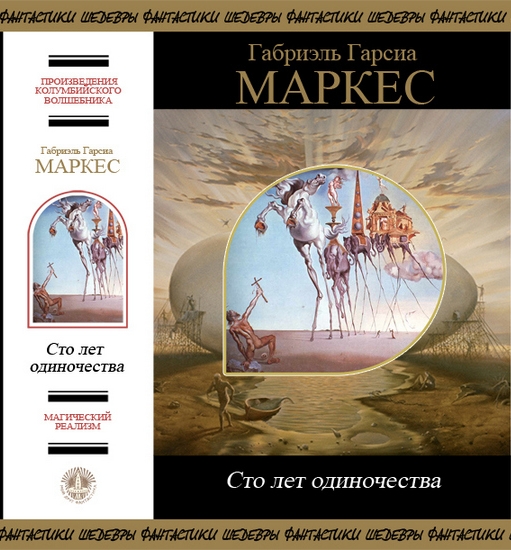 Table of ContentsГабриэль Гарсиа Маркес Сто лет одиночестваНедобрый часIIIIIIIVVVIVIIVIIIIXXСто лет одиночестваОсень патриархаЛюбовь во время чумы* * ** * *Полковнику никто не пишет123456789101112131415161718192021222324252627282930313233343536373839404142434445464748495051525354555657585960616263646566676869707172737475767778798081828384858687888990919293949596979899100101102103104105106107108109110111112113114115116117118119120121122123124125126127128129130131132133134135136137138139AnnotationМагический реализм Габриэля Гарсиа МаркесаГабриэль Гарсиа МаркесНедобрый часIIIIIIIVVVIVIIVIIIIXXСто лет одиночестваОсень патриархаЛюбовь во время чумы* * * * * * Полковнику никто не пишетnotes123456789101112131415161718192021222324252627282930313233343536373839404142434445464748495051525354555657585960616263646566676869707172737475767778798081828384858687888990919293949596979899100101102103104105106107108109110111112113114115116117118119120121122123124125126127128129130131132133134135136137138139Габриэль Гарсиа Маркес 
 Сто лет одиночества 
  Недобрый час 
  I 
 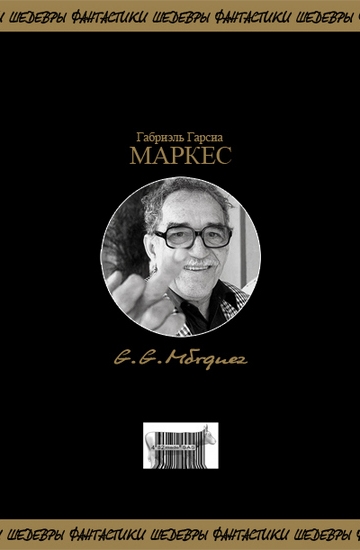 Падре Анхель величественно приподнялся и сел. Костяшками пальцев потер веки, откинул вязаную москитную сетку и, по-прежнему сидя на голой циновке, задумался ровно на столько времени, сколько нужно, чтобы почувствовать, что ты жив, и вспомнить, какой сегодня день и какие святые на него приходятся. «Вторник, четвертое октября», — и сказал вполголоса:– Святой Франциск Ассизский.Не умывшись и не помолившись, падре оделся. Большой, краснощекий, монументальной статью похожий на укрощенного быка, он и двигался, как укрощенный бык, неторопливо и печально. Пройдясь пальцами по пуговицам сутаны с тем же ленивым вниманием, с каким, садясь играть, пробегают пальцами по струнам арфы, он вынул засов и отворил дверь в патио. Туберозы под дождем напомнили ему слова песни.– «От слез моих разольется море», — произнес он с вздохом.Спальню соединяла с церковью замощенная неплотно пригнанными каменными плитами крытая галерея, по сторонам которой стояли ящики с цветами. Между плит пробивалась октябрьская трава. Прежде чем направиться в церковь, падре Анхель зашел в уборную. Обильно помочился, стараясь не вдыхать аммиачный запах, такой сильный, что слезились глаза. Выйдя оттуда в галерею, вспомнил: «Меня унесет в твои грезы». Входя в узкую заднюю дверь церкви, он в последний раз почувствовал аромат тубероз.В самой церкви пахло затхлостью. Неф был длинный, тоже вымощенный неплотно пригнанными каменными плитами, с выходом на площадь. Падре Анхель пошел прямо в звонницу. Увидев высоко над головой гири часов, подумал, что завода хватит еще на неделю. Его атаковали москиты. Яростно хлопнув себя по затылку, он раздавил одного и вытер руку о веревку колокола. Потом услыхал над головой утробный скрежет сложного механизма, а вслед за ним — глухие, глубокие пять ударов, по числу наступивших часов, раздавшиеся как будто у него в животе.Он подождал, пока затихнет эхо последнего удара, а потом схватил веревку, намотал ее на руку и самозабвенно ударил в треснувшую медь колоколов. Ему исполнился шестьдесят один год. Звонить в колокола каждый день в его возрасте было уже трудно, но все же прихожан на мессу он созывал всегда сам, и усилия, которые для этого требовались, только укрепляли его дух.Колокола еще звонили, когда Тринидад, сильно толкнув с улицы входную дверь, приоткрыла ее и вошла. Она направилась в угол, где накануне вечером поставила мышеловки. Мертвые мыши, которых она увидела, вызвали в ней одновременно радость и отвращение.Открыв первую мышеловку, она двумя пальцами взяла мышь за хвост и бросила ее в большую картонную коробку. Падре Анхель отворил входную дверь до конца.– Добрый день, падре, — поздоровалась Тринидад.Но его красивый баритон не отозвался. Безлюдная площадь, спящие под дождем миндальные деревья, весь городок, неподвижный в безрадостном октябрьском рассвете, пробудили в нем ощущение одиночества. Однако, когда уши его привыкли к шуму дождя, ему стал слышен с противоположной стороны площади кларнет Пастора, звучавший чисто, но как-то призрачно. Только после этого ответил он на приветствие и добавил:– С теми, кто пел серенаду, Пастора не было.– Не было, — подтвердила Тринидад, наклоняясь коробке с мертвыми мышами. — Он был с гитаристами.– Часа два распевали какую-то глупую песенку, — сказал падре. — «От слез моих разольется море» — так, кажется?– Это новая песня Пастора, — сказала Тринидад.Падре стоял перед открытой дверью как зачарованный. Уже много лет он слышал игру Пастора, который метрах в полутораста от церкви каждый день в пять утра садился упражняться на своем инструменте, прислонив табуретку к подпорке голубятни. Будто у городка был механизм, который работал с неизменной точностью: сначала, в пять утра, бой часов — пять ударов; вслед за ними — звон колокола, зовущего к мессе, и, наконец, кларнет Пастора в патио его дома, очищающий ясными и прозрачными нотами воздух, насыщенный запахом голубиного помета.– Музыка хорошая, — снова заговорил падре, — а слова глупые. Как ни переставляй, все одно: «От слез моих разольются грезы, меня унесут в твое море».Он повернулся, улыбаясь собственному остроумию, и пошел зажигать свечи. Тринидад последовала за ним. На ней был белый халат до пят, с длинными рукавами и голубой шелковой лентой — знаком светской конгрегации. Глаза под сросшимися бровями блестели, как два черных уголька.– Всю ночь ходили где-то поблизости, — сказал падре.– У дома Марго Рамирес, — рассеянно сказала Тринидад, встряхивая коробку с мышами. — Сегодня ночью было кое-что почище серенады.Падре остановился и устремил на нее взгляд своих безмолвных голубых глаз.– Что было?– Листки, — с нервным смешком ответила Тринидад.Сесару Монтеро, через три дома от церкви, снились слоны. В воскресенье он их видел в кино, но за полчаса до конца сеанса хлынул дождь, и теперь он досматривал картину во сне.Повернувшись, он всем телом тяжело привалился к стене, и насмерть перепуганные туземки, спасаясь от стада слонов, бросились врассыпную. Жена слегка толкнула его, но ни она, ни он не проснулись. «Мы уходим», — пробормотал Сесар Монтеро и вернулся в прежнее положение, а потом проснулся — в то самое мгновение, когда второй раз зазвонили к мессе.Окно и дверь в комнате затягивали проволочные сетки. Окно выходило на площадь и было задернуто гардиной из кретона в желтых цветочках. На ночном столике стояли портативный приемник, настольная лампа и часы со светящимся циферблатом. Напротив, у стены, высился огромный зеркальный шкаф.Сесар Монтеро услышал кларнет Пастора, когда уже надевал ботинки для верховой езды. Шнурки из грубой кожи затвердели от грязи, он потянул их с силой, медленно пропуская сквозь сжатую в кулак ладонь, которая была грубее самих шнурков. Потом начал искать шпоры, но под кроватью их не оказалось. Он продолжал одеваться в полутьме, стараясь не шуметь, чтобы не разбудить жену. Застегивая рубашку, посмотрел на часы и снова начал искать шпоры под кроватью. Сперва пошарил рукой, а потом стал на четвереньки и заглянул под кровать. Жена проснулась.– Что ты ищешь?– Шпоры.– Висят за шкафом, — сказала она. — Ты их туда повесил еще в субботу.Она отдернула москитную сетку, зажгла свет, и он со смущенным видом поднялся на ноги. Массивный, с квадратной спиной, он двигался легко, хотя подметки его сапог были тяжелыми и толстыми. Казалось, что в здоровье его есть что-то звериное. Определить возраст Сесара Монтеро было невозможно, однако морщины на шее выдавали, что ему уже за пятьдесят. Он сел на кровать и начал надевать шпоры.– Все льет и льет, — сказала жена, ощущая своими тонкими, как у подростка, костями впитанную ими за ночь сырость. — Я совсем как губка.Маленькая, худая, с длинным острым носом, она всегда казалась сонной. Теперь она пыталась разглядеть сквозь гардину дождь. Сесар Монтеро наконец пристегнул шпоры, встал и несколько раз притопнул ботинками. Звон медных шпор отдался по всему дому.– В октябре ягуар жиреет, — сказал он.Но жена не услышала, завороженная звуками кларнета. Когда она снова на него посмотрела, он, широко расставив ноги и наклонив голову, причесывался перед шкафом. Зеркало не вмещало его.Она напевала негромко мелодию Пастора.– Бренчали это всю ночь, — сказал он.– Очень красивая мелодия, — отозвалась жена.Сняв со спинки кровати ленту, она завязала ею волосы на затылке и, уже совсем проснувшись, сказала со вздохом:– «И там я останусь до смерти».Он не обратил на это никакого внимания. Из ящика шкафа, где лежали несколько колец, женские часики и авторучка с вечным пером, он достал бумажник и, вынув четыре банкноты, положил его на место, а потом сунул в карман рубашки шесть ружейных патронов.– Если дождь не кончится, в субботу не приеду, — сказал он жене.Сесар Монтеро отворил дверь в патио, остановился на пороге, дыша хмурым запахом октября, и стоял там, пока глаза не привыкли к темноте. Он уже собрался закрыть за собой дверь, когда в спальне зазвонил будильник.Жена спрыгнула с постели. Он стоял, держась за задвижку, пока она не заставила будильник умолкнуть. Тогда, думая о чем-то своем, он посмотрел на нее в первый раз за все это время.– Сегодня я видел во сне слонов, — сказал он.Закрыв за собою дверь, он пошел седлать мула.Перед третьими колоколами дождь усилился. Порыв ветра, как будто взметнувшийся с земли, сорвал с миндальных деревьев на площади последние сухие листья, фонари погасли, но двери домов по-прежнему были наглухо закрыты. Сесар Монтеро въехал на муле под навес кухни и, не слезая с седла, крикнул жене, чтобы она принесла плащ. Он стащил с себя двустволку, висевшую у него за спиной, и закрепил ее ремнями перед седлом. Жена принесла плащ.– Может, подождешь, пока перестанет? — неуверенно спросила она.Не ответив, он надел плащ и посмотрел в патио, на дождь.– До декабря не перестанет.Она проводила его взглядом до конца галереи. Дождь с шумом рушился на ржавые листы крыши, но его это не остановило. Он пришпорил мула, и ему пришлось пригнуться, чтобы, выезжая из патио, не удариться головой о косяк. Дробинки капель с карниза расплющились о его плечи. Не оборачиваясь, он крикнул с порога:– До субботы!– До субботы, — отозвалась она.Единственной открытой дверью на площади была дверь церкви. Сесар Монтеро посмотрел вверх и увидел небо, тяжелое и низкое, в каком-нибудь полуметре над головой. Он перекрестился, снова пришпорил мула и, подняв его на дыбы, заставил покружиться, пока тот наконец не обрел устойчивости на скользкой, как мыло, земле. Тогда-то он и увидел листок, приклеенный к его двери.Он прочитал его, не слезая с мула. От воды написанное поблекло, но все же слова из выведенных кистью жирных печатных букв прочитать было можно. Поставив мула вплотную к стене, Сесар Монтеро сорвал листок и разорвал его в клочья.Он хлестнул мула уздечкой и погнал мелкой ровной рысцой, рассчитанной на много часов пути. Выехав с площади, он углубился в узкую кривую улочку, вившуюся между глинобитных домов, двери которых, открываясь, выпускали жар сна. Откуда-то потянуло запахом кофе, и, только когда последние дома городка остались позади, он повернул мула и все той же мелкой и ровной рысцой повел его назад, к площади. Он остановил его около дома Пастора. Там он неторопливо слез с седла, отвязал ружье и привязал мула к подпорке стены.Засова на двери не было, одна толстая большая пружина. Сесар Монтеро вошел в маленькую полутемную гостиную и услыхал высокую ноту, за которой последовало напряженное безмолвие. Прошел мимо окруженного четырьмя стульями небольшого стола; на шерстяной скатерти стояла ваза с искусственными цветами. Наконец, остановившись перед дверью, которая выходила в патио, он откинул с головы капюшон плаща и спокойно, почти дружелюбно позвал:– Пастор!В дверном проеме появился Пастор, отвинчивавший мундштук кларнета, худощавый юноша с пушком на верхней губе — он уже подрезал пушок ножницами. Увидев Сесара Монтеро — как тот стоит, упершись каблуками в земляной пол, с ружьем, нацеленным прямо в него — Пастор открыл рот, но ничего не сказал, только побледнел и улыбнулся. Сесар Монтеро еще тверже уперся ногами в землю, плотно прижал приклад к бедру, а потом, стиснув зубы, нажал на спусковой крючок. От выстрела вздрогнул дом, но Сесар Монтеро не мог сказать, до или после сотрясения он увидел, как по ту сторону двери Пастор извивается, словно червяк, на земле, усыпанной окровавленными перышками.Алькальд как раз начинал засыпать, и тут вдруг прогремел выстрел. Терзаемый зубной болью, он провел без сна уже три ночи. Утром, когда зазвонили к мессе, он принял восьмую таблетку. После этого боль стихла. Монотонный стук дождевых капель по цинковой крыше помог заснуть, однако и во сне он чувствовал: зуб хотя и не болит, но все же пульсирует. Выстрел разбудил алькальда, и он сразу схватился за пояс с патронташами и револьвером, который всегда клал на стул слева от гамака, чтобы в любой момент можно было дотянуться. Не слыша ничего, кроме шума дождя, он подумал, что выстрел ему приснился, и в этот момент зуб заболел снова.Температура у него была немного повышенная, и когда он посмотрел в зеркало, то увидел, что щека распухла. Он открыл баночку вазелина с ментолом и натер им опухшую щеку, затвердевшую и небритую. Внезапно сквозь дождь до него донеслись издалека голоса. Алькальд вышел на балкон. Из домов выбегали люди, некоторые — полураздетые, и все бежали по направлению к площади. Какой-то мальчик повернул к нему голову и, взметнув руками, прокричал на бегу:– Сесар Монтеро убил Пастора!На площади Сесар Монтеро поворачивался с ружьем в руках, уставив дуло в толпу. Алькальд с трудом узнал его и тогда, левой рукой вытащив из кобуры револьвер, двинулся к центру площади. Люди расступались, давая ему дорогу. Из бильярдной выскочил полицейский с винтовкой и прицелился в Сесара Монтеро. Алькальд негромко сказал ему:– Не стреляй, скотина.Сунув револьвер в кобуру, он вырвал у полицейского винтовку и, готовый в любой момент выстрелить, продолжал свой путь в середине площади. Люди стали прижиматься к стенам.– Сесар Монтеро, — крикнул алькальд, — отдай ружье!Только теперь, обернувшись на голос алькальда, Сесар Монтеро его увидел. Алькальд положил палец на спусковой крючок, но не выстрелил.– А ты возьми сам! — крикнул ему Сесар Монтеро.На миг отняв от винтовки правую руку, алькальд вытер ею со лба пот. Он двигался, рассчитывая каждый шаг, палец по-прежнему лежал на спусковом крючке, взгляд был прикован к Сесару Монтеро. Внезапно остановившись, алькальд сказал дружелюбно:– Брось ружье на землю, Сесар, довольно глупостей!Сесар Монтеро попятился. Алькальд стоял, замерев, с пальцем на спусковом крючке, пока Сесар Монтеро не выпустил ружья из рук и оно не упало на землю. Тогда только алькальд заметил, что на нем пижамные штаны, что он мокрый от дождя и пота и что зуб не болит.Двери домов стали открываться. Двое полицейских с винтовками побежали к середине площади, за ними устремилась толпа. Оборачиваясь на бегу и пугая людей дулами винтовок, полицейские кричали:– Назад!Ни на кого не глядя, почти не повышая голоса, алькальд приказал:– Разойдись!Толпа рассеялась. Не снимая с Сесара Монтера плаща, алькальд обыскал его. В кармане рубашки он нашел четыре патрона, а в заднем кармане брюк — наваху с рукояткой из рога. В другом кармане он нашел записную книжку, три ключа на кольце и четыре бумажки по сто песо. Сесар Монтеро развел руки в стороны и с невозмутимым видом позволял себя обыскивать — почти не двигаясь, чтобы облегчить алькальду эту процедуру. Закончив, алькальд подозвал обоих полицейских и передал им Сесара Монтеро вместе с изъятыми у него вещами.– Отведите на второй этаж, — приказал он. — Вы за него отвечаете.Сесар Монтеро снял с себя плащ, отдал его одному из полицейских и пошел между ними, не замечая дождя и волнения толпы. Алькальд проводил его задумчивым взглядом, а потом повернулся к толпе, махнул рукой, словно разгоняя кур, и прокричал:– Всем разойтись!А потом, отирая рукой пот с лица, пересек площадь и вошел в дом Пастора.Ему пришлось проталкиваться между растерянными, бестолково мечущимися людьми. Мать Пастора лежала, скорчившись, в кресле, окруженная женщинами, которые с беспощадным рвением обмахивали ее веерами. Алькальд потянул одну из них за рукав.– Не лишайте ее воздуха, — сказал он.Женщина обернулась:– Она только собралась к мессе!..– Все это прекрасно, — сказал алькальд, — но сейчас дайте ей дышать.Пастор лежал ничком в галерее, около голубятни, на ложе из окровавленных перьев. Сильно пахло голубиным пометом. В тот миг, когда в проеме двери показался алькальд, несколько мужчин как раз пытались поднять тело.– Разойдись! — крикнул он.Мужчины опустили тело на перья и, оставив его в том же положении, в каком нашли, молча отступили. Окинув труп взглядом, алькальд перевернул его. Посыпались крохотные перышки, но на животе их налипло много, пропитанных теплой, еще живой кровью. Он счистил их руками. Пряжка ремня была раздроблена, рубашка разорвана. Приподняв рубашку, алькальд увидел внутренности. Кровь из раны уже не шла.– Из такого ружья только ягуаров убивать, — сказал кто-то.Алькальд встал и, не отрывая взгляда от трупа, обтер руку в окровавленных перьях о подпорку голубятни, а потом вытер ее о пижамные штаны.– Не трогайте, — сказал он.– Так и оставите тут валяться? — спросил один из мужчин.– Вынос трупа надо оформить по закону, — отозвался алькальд.В доме запричитали женщины. Сквозь плач и удушающие запахи, казалось, вытеснившие из дома воздух, алькальд просился наружу. На пороге он столкнулся с падре.– Убили! — взволнованно воскликнул тот.– Как барана, — подтвердил алькальд.Двери домов были открыты. Дождь прекратился, но просветов в свинцовом небе, нависшем над крышами, видно не было. Падре Анхель схватил алькальда за локоть.– Сесар Монтеро — человек добрый, — сказал он. — В тот миг у него, наверно, помрачился рассудок.– Знаю, — нетерпеливо отозвался алькальд. — Не беспокойтесь, падре, ему ничего не грозит. Входите, вы как раз здесь нужны.Он приказал полицейским, стоявшим у входа, уйти с поста и, круто повернувшись, зашагал прочь. Толпа, до этого державшаяся поодаль, хлынула в дом. Алькальд вошел в бильярдную, где один из полицейских уже ждал его с лейтенантской формой.Обычно заведение в этот час бывало закрыто, но сегодня еще не пробило семи, а оно уже было переполнено. Сидя за столиками или облокотившись на стойку, посетители пили кофе. Большинство были в пижамах и шлепанцах. Алькальд разделся при всех, вытерся наскоро пижамными штанами и, прислушиваясь к разговорам, стал молча надевать форму. Уходя из бильярдной, он уже знал все подробности случившегося.– Смотрите у меня! — крикнул он с порога. — Будете наводить панику — всех посажу!И он зашагал по вымощенной булыжником улице, ни с кем не здороваясь. Алькальд чувствовал, что городок взбудоражен. Он был молод, двигался легко иВ семь часов прогудели, отчаливая, баркасы, прибывавшие по реке три раза в неделю за грузом и пассажирами, но сегодня люди не обратили на это никакого внимания. Алькальд прошел по торговому ряду, где сирийцы уже начинали раскладывать на прилавках свои яркие, пестрые товары. Доктор Октавио Хиральдо, врач неопределенного возраста с блестящими, словно лаком покрытыми, кудрями, смотрел из дверей своей приемной, как баркасы уплывают вниз по реке. Он тоже был в пижаме и шлепанцах.– Доктор, — сказал алькальд, — оденьтесь, придется пойти сделать вскрытие.Врач удивленно посмотрел на него и, показав два ряда прочных белых зубов, отозвался:– Значит, теперь будем делать вскрытия? Прогресс.Алькальд хотел улыбнуться, но распухшая щека сразу же напомнила о себе. Он прижал ко рту руку.– Что с вами? — спросил врач.– Проклятый зуб.Доктор Хиральдо явно был расположен поговорить, но алькальд торопился.У конца набережной он постучался в дверь дома с чистыми бамбуковыми стенами и кровлей из пальмовых листьев, край которой почти касался воды. Ему открыла женщина с зеленовато-бледной кожей, на последнем месяце беременности, босая. Алькальд молча отстранил ее и вошел в маленькую гостиную, где царил полумрак.– Судья! — позвал он.В проеме внутренней двери появился, шаркая деревянными подметками, судья Аркадио. Кроме хлопчатобумажных штанов, сползавших с живота, на нем ничего не было.– Собирайтесь, надо оформить вынос трупа, — сказал алькальд.Судья Аркадио удивленно присвистнул:– С чего это вдруг?Алькальд прошел за ним в спальню.– Особый случай, — сказал он, открывая окно, чтобы проветрить комнату. — Лучше сделать все как положено.Он отер испачканные пылью ладони о выглаженные брюки и без малейшей иронии спросил:– Вы знаете, как оформляется вынос трупа?– Конечно, — ответил судья.Алькальд подошел к окну и оглядел свои руки.– Вызовите секретаря, придется писать, — продолжал он все так же серьезно и, повернувшись к молодой женщине, показал руки. На ладонях были следы крови.– Где можно вымыть?– В фонтане, — сказала она.Алькальд вышел в патио. Женщина достала из сундука чистое полотенце, завернула в него кусок туалетногo мыла и собралась выйти вслед за алькальдом, но тот, отряхивая руки, уже вернулся.– Ничего, и так сойдет, — ответил алькальд.Он снова посмотрел на свои руки, взял у нее полотенце и вытер их, задумчиво поглядывая на судью Аркадио.– Пастор был весь в голубиных перьях, — сказал он.А потом сел на постель и, медленно прихлебывая из чашки черный кофе, подождал, пока судья Аркадио оденется. Женщина проводила их до выхода из гостиной.– Пока не удалите этот зуб, опухоль у вас не спадет, — сказала она алькальду.Тот, подталкивая судью Аркадио к выходу, обернулся и дотронулся пальцем до ее раздувшегося живота.– А вот эта опухоль когда спадет?– Уже скоро, — ответила она ему.Вечером падре Анхель так и не вышел на обычную прогулку. После похорон он зашел побеседовать в один из домов в нижней части городка и допоздна задержался там. Во время продолжительных дождей у него, как правило, начинала болеть поясница, но на этот раз он чувствовал себя хорошо. Когда он подходил к своему дому, фонари на улицах уже зажглись.Тринидад поливала в галерее цветы. Падре спросил у нее, где неосвященные облатки, и она сказала, что отнесла их в большой алтарь.Стоило ему зажечь свет, как его тут же окутало облачко москитов. Падре оставил дверь открытой и, чихая от дыма, окурил комнату инсектицидом. Когда он закончил, с него ручьями лил пот. Сменив черную сутану на залатанную белую, которую носил дома, он пошел помолиться богоматери.Вернувшись в комнату, он поставил на огонь сковороду, бросил на нее кусок мяса и стал нарезать лук. Потом, когда мясо поджарилось, положил все на тарелку, где лежали еще с обеда кусок вареной маниоки и немного риса, перенес тарелку на стол и сел ужинать.Ел он все одновременно, отрезая маленькие кусочки и нагребая на них рис. Пережевывал тщательно, не спеша, с плотно закрытым ртом, размалывая все до последней крошки хорошо запломбированными зубами. Когда работал челюстями, клал вилку и нож на край тарелки и медленно обводил комнату пристальным, словно изучающим, взглядом. Прямо напротив стоял шкаф с объемистыми томами церковного архива, в углу — плетеная качалка с высокой спинкой и прикрепленной на уровне головы расшитой подушечкой. За качалкой — ширма, на которой висели распятие и календарь с рекламой эликсира от кашля. За ширмой стояла его кровать.К концу ужина падре Анхель почувствовал удушье. Он налил полную чашку воды, развернул гуайявовую мармеладку и, глядя на календарь, начал ее есть. Откусывал и запивал водой, не отрывая от календаря взгляда, и наконец рыгнул и вытер рукавом губы. Уже девятнадцать лет ел он так один в своей комнате, со скрупулезной точностью повторяя каждое движение. Одиночество никогда его не смущало.Когда падре Анхель кончил молиться, Тринидад снова спросила у него денег на мышьяк. Падре отказал ей в третий раз и добавил, что можно обойтись мышеловками.– Самые маленькие мышки утаскивают из мышеловок сыр и не попадаются. Лучше сыр отравить, — возразила Тринидад.Ее слова убедили падре, и он уже собирался ей об этом сказать, но тут тишину церкви нарушил громкоговоритель кинотеатра напротив. Сперва послышался хрип, потом звук иглы, царапающей пластинку, а вслед за этим пронзительно запела труба и началось мамбо.– Сегодня будет картина? — спросил падре.Тринидад кивнула.– А какая, не знаешь?– «Тарзан и зеленая богиня», — ответила Тринидад. — Та самая, которую в воскресенье не кончили из-за дождя. Ее можно смотреть всем.Падре Анхель пошел в звонницу и, делая паузы между ударами, прозвонил в колокол двенадцать раз. Тринидад была изумлена.– Вы ошиблись, падре! — воскликнула она, всплеснув руками, и по блеску глаз было видно, как велико ее изумление. — Эту картину можно смотреть всем! Вспомните — в воскресенье вы не звонили.– По ведь сегодня это было бы бестактно, — сказал падре, вытирая потную шею.И, отдуваясь, повторил:– Бестактно.Тринидад поняла.– Надо было видеть эти похороны, — сказал падре. — Все мужчины рвались нести гроб.Отпустив девушку, он затворил дверь, выходившую на безлюдную сейчас площадь, и погасил огни храма. Уже в галерее, на пути в свою комнату, падре хлопнул себя по лбу, вспомнив, что не дал Тринидад денег на мышьяк, но тут же, пройдя всего несколько шагов, снова позабыл об этом.Он сел за рабочий стол дописать начатое накануне письмо. Расстегнув до пояса сутану, придвинул к себе блокнот, чернильницу и промокательную бумагу; другая рука ощупывала карманы в поисках очков. Потом он вспомнил, что они остались в сутане, в которой он был на похоронах, и поднялся, чтобы их взять. Едва он перечитал написанное накануне и начал новый абзац, как в дверь три раза постучали.– Войдите!Это был владелец кинотеатра. Маленький, бледный, прилизанный, он всегда производил впечатление человека, смирившегося со своей судьбой. На нем был белый, без единого пятнышка полотняный костюм и двухцветные полуботинки. Падре Анхель жестом пригласил его сесть в плетеную качалку, но тот вынул из кармана носовой платок, аккуратно развернул его, обмахнул скамью и сел на нее, широко расставив ноги. И только тут падре понял: то, что он принимал за револьвер на поясе у владельца кино, на самом деле карманный фонарик.– К вашим услугам, — сказал падре Анхель.– Падре, — придушенно проговорил тот, — простите, что вмешиваюсь в ваши дела, но сегодня вечером, должно быть, произошла ошибка.Падре кивнул и приготовился слушать дальше.– «Тарзана и зеленую богиню» можно смотреть всем, — продолжал владелец кино. — В воскресенье вы сами это признавали.Падре хотел прервать его, но владелец кино поднял руку, показывая, что он еще не кончил.– Я не спорю, когда запрет оправдан, потому что действительно бывают фильмы аморальные. Но в этом фильме ничего такого нет. Мы даже думали показать его в субботу на детском сеансе.– Правильно — в списке, который я получаю ежемесячно, никаких замечаний морального порядка нет, — сказал падре Анхель. — Однако показывать фильм сегодня, когда в городке убит человек, было бы неуважением к его памяти. А ведь это тоже аморально.Владелец кинотеатра уставился на него:– В прошлом году полицейские убили в кино человека, и когда мертвеца вытащили, сеанс возобновился!– А теперь будет по-иному, — сказал падре. — Алькальд стал другим.– Подойдут новые выборы — опять начнутся убийства, — запальчиво возразил владелец кино. — Так уж повелось в этом городке с тех пор, как он существует.– Увидим, — отозвался падре.Владелец кинотеатра укоризненно посмотрел на священника, но, когда он, потряхивая рубашку, чтобы освежить грудь, заговорил снова, голос его звучал просительно:– За год это третья картина, которую можно смотреть всем, — сказал он. — В воскресенье три части не удалось показать из-за дождя, и люди очень хотят узнать, какой конец.– Колокол уже прозвонил, — сказал падре.У владельца кинотеатра вырвался вздох отчаяния. Он замолчал, глядя в лицо священнику, уже не в состоянии думать ни о чем, кроме невыносимой духоты.– Выходит, ничего нельзя сделать?Падре Анхель едва заметно кивнул. Хлопнув ладонями по коленям, владелец кинотеатра встал.– Что ж, — сказал он, — ничего не поделаешь.Сложив платок, он вытер им потную шею и обвел комнату суровым и горьким взглядом.– Прямо как в преисподней, — сказал он.Падре проводил его до двери, закрыл ее на засов и сел заканчивать письмо. Перечитав его с самого начала, дописал незаконченный абзац и задумался. Музыка, доносившаяся из громкоговорителей, внезапно оборвалась.– Доводится до сведения уважаемой публики, — зазвучал из динамика бесстрастный голос, — что сегодняшний вечерний сеанс отменяется, так как администрациякинотеатра хочет вместе со всеми выразить свое соболезнование.Узнав голос владельца кинотеатра, падре Анхель улыбнулся.Становилось все жарче. Священник продолжал писать, отрываясь лишь затем, чтобы вытереть пот и перечитать написанное, и исписал целых два листа. Он уже подписывался, когда хлынул дождь. Комнату наполнили испарения влажной земли. Падре Анхель надписал конверт, закрыл чернильницу и хотел было сложить письмо вдвое, но остановился и перечитал последний абзац. После этого, снова открыв чернильницу, он добавил постскриптум: «Опять дождь. Такая зима и события, о которых я вам рассказывал выше, наводят на мысль, что впереди нас ожидают горькие дни». II 
 В пятницу рассвет был сухой и теплый. Судья Аркадио, очень гордившийся тем, что, с тех пор как начал спать с женщинами, всегда любил по три раза за ночь, этим утром в лучший момент оборвал шнурки, на которых держалась москитная сетка, и они с женой, запутавшись в ней, свалились на пол.– Оставь так, — пробормотала она, — потом поправлю.Они вынырнули, голые, из клубящегося тумана прозрачной ткани. Судья Аркадио пошел к сундуку и достал чистые трусы. Когда он вернулся, жена, уже одетая, прилаживала москитную сетку. Не взглянув на нее, он прошел мимо и, все еще тяжело дыша, сел с другой стороны кровати обуться. Она подошла, прижалась к его плечу круглым тугим животом и слегка закусила зубами его ухо. Мягко отстранив ее, он сказал:– Не трогай меня.Она ответила жизнерадостным смехом и, последовав за ним, ткнула у самой двери указательными пальцами в спину:– Н-но, ослик!Подскочив, судья Аркадио оттолкнул ее руки. Она оставила его в покое и снова засмеялась, но внезапно, сделавшись серьезной, воскликнула:– Боже!– Что случилось?– Дверь, оказывается, была настежь! Ой, какой стыд!И она с хохотом пошла мыться.Судья Аркадио не стал дожидаться кофе и, ощущая во рту мятную свежесть зубной пасты, вышел на улицу.Солнце казалось медным. Сирийцы, сидя у дверей своих лавок, созерцали мирную реку. Проходя мимо приемной доктора Хиральдо, судья провел ногтем по металлической сетке двери и крикнул:– Доктор, какое самое лучшее лекарство от головной боли?Голос врача ответил:– Не пить на ночь.На набережной несколько женщин громко обсуждали содержание нового листка, появившегося этой ночью. Рассвет был ясный, без дождя, и женщины, направлявшиеся к пятичасовой мессе, увидели и прочитали листок, теперь уже о нем знали все. Судья Аркадио не остановился: у него было чувство, будто кто-то, как быка за кольцо в носу, тянет его к бильярдной. Там он попросил холодного пива и таблетку от головной боли. Только что пробило девять, но заведение было уже переполнено.– У всего городка головная боль, — сказал судья Аркадио.Взяв бутылку, он пошел к столику, за которым с растерянным видом сидели перед стаканами пива трое мужчин, и опустился на свободное место.– Опять? — спросил он.– Утром нашли еще четыре.– Про Ракель Контрерас читали все, — сказал один из мужчин.Судья Аркадио разжевал таблетку и глотнул прямо из бутылки. Первый глоток был неприятен, но потом желудок привык, и вскоре он почувствовал себя вновь родившимся.– Что же там было написано?– Гадости, — ответил мужчина. — Что уезжала она этом году не коронки на зубы ставить, а делать аборт.– Стоило об этом сообщать! — фыркнул судья Аркадио. — Это и так все знают.Когда он вышел из бильярдной, от обжигающего солнца заболели глаза, но утреннее недомогание прошло.Он направился прямо в суд. Его секретарь, худощавый старик, занятый ощипыванием курицы, изумленно уставился на него поверх очков:– Что сие означает?– Надо предпринимать что-то с листками.Шаркая домашними туфлями, секретарь вышел в патио и через забор передал наполовину ощипанную курицу гостиничной поварихе.Через одиннадцать месяцев после вступления в должность судья Аркадио впервые сел за судейский стол. Деревянный барьер делил запущенную комнату на две части. В передней части, под картиной, изображавшей богиню правосудия с повязкой на глазах и весами в руке, стояла длинная скамья. Во второй половине комнаты стояли два старых письменных стола, один против другого, этажерка с запыленными книгами, и на маленьком столике — пишущая машинка. На стене, над креслом судьи, висело медное распятие, а на противоположной стене заключенная в рамку литография — толстый лысый улыбающийся человек с президентской лентой через плечо, и под ним надпись золотыми буквами: «Мир и Правосудие». Литография была единственным новым предметом в комнате.Закрыв лицо чуть не до самых глаз носовым платком, секретарь принялся метелкой из перьев сметать пыль со столов.– Если не закроете нос, будете чихать, — сказал он судье Аркадио.Совет был оставлен без внимания. Судья Аркадио вытянул ноги и, откинувшись во вращающемся кресле, попробовал пружины сиденья.– Не разваливается? — спросил он.Секретарь отрицательно мотнул головой.– Когда убивали судью Вителу, пружины выскочили, но теперь все отремонтировано.И, дыша по-прежнему через платок, добавил:– Алькальд сам велел его починить, когда правительство сменилось и повсюду начали разъезжать ревизоры.– Алькальд хочет, чтобы суд работал, — отозвался судья.Выдвинув средний ящик, он достал из него связку ключей и начал открывать один за другим остальные ящики стола. Они были набиты бумагами, и судья Аркадио, бегло листая их, убедился, что там нет ничего заслуживающего внимания. Потом, заперев ящики, он привел в порядок письменные принадлежности: стеклянный прибор с двумя чернильницами, для синих и красных чернил, и две ручки тех же цветов. Чернила давно высохли.– Вы алькальду пришлись по душе, — сказал секретарь.Раскачиваясь в кресле, судья угрюмо наблюдал, как он смахивает пыль с барьера. Секретарь посмотрел на него так, словно хотел навсегда запечатлеть в своей памяти именно таким, каким он видел его в этот миг, при этом освещении; а потом, показывая на него пальцем, сказал:– Вот как вы сейчас, точь-в-точь, сидел судья Витела, когда его кокнули.Судья потрогал жилки на висках. Головная боль возвращалась.– Я сидел вон там, — кивнув на пишущую машинку, продолжал секретарь.Не прерывая рассказа, он обошел барьер и облокотился на него с наружной стороны, нацелившись ручкой пером, как винтовкой, в судью Аркадио, словно бандит в сцене ограбления почты в каком-нибудь ковбойском фильме.– Трое наших полицейских стали вот так, — показал он. — Судья Витела, как увидел их, сразу поднял руки и сказал очень медленно: «Не убивайте меня», но тут же кресло повалилось на одну сторону, а он на другую — насквозь прошили свинцом.Судья Аркадио сжал голову руками. Ему казалось, что его мозг пульсирует. Секретарь снял наконец с лица платок и повесил метелку за дверью.– И все почему? Сказал в пьяной компании, что не допустит подтасовки на выборах, — добавил он и растерянно замолчал: судья Аркадио, прижав руки к животу, крючился над столом.– Вам плохо?Судья ответил утвердительно и, рассказав о прошедшей ночи, попросил секретаря принести из бильярдной болеутоляющее и две бутылки пива.После первой бутылки в душе у судьи Аркадио не сталось и намека на угрызения совести. Голова была совсем ясная.Секретарь сел перед машинкой.– Ну а теперь что мы будем делать? — спросил он.– Ничего, — ответил судья.– Тогда, если вы разрешите, я пойду к Марии — помогу ощипывать кур. Судья не разрешил.– Здесь вершат правосудие, а не кур ощипывают, — сказал он и, сочувственно поглядев на подчиненного, добавил: — Кстати, снимите эти шлепанцы и являйтесь в суд только в ботинках.С приближением полудня жара усилилась. Когда пробило двенадцать, судья Аркадио осушил уже двенадцать бутылок пива. Он погрузился в воспоминания и с сонной истомой рассказывал теперь о своем прошлом без лишений, о долгих воскресеньях у моря и ненасытных мулатках.– Вот какая жизнь была! — говорил он, прищелкивая пальцами, несколько ошеломленному секретарю, который молча слушал, одобрительно кивая время от времени. Сначала судье Аркадио казалось, что он выжат как лимон, но, делясь воспоминаниями, он все больше и больше оживлялся.Когда на башне пробило час, секретарь начал обнаруживать признаки нетерпения.– Суп остынет, — сказал он.Судья, однако, не отпустил его.– В городках вроде нашего редко встретишь по-настоящему интеллигентного человека, — сказал он.Изнемогающему от жары секретарю осталось только поблагодарить его и усесться поудобней. Пятница тянулась бесконечно. Они сидели и разговаривали под раскаленной крышей суда, в то время как городок варился в котле сиесты.Уже совсем измученный, секретарь завел разговор о листках. Судья Аркадио пожал плечами.– Ты, значит, тоже клюнул на эту ерунду? — спросил он, впервые обращаясь к секретарю на «ты».У того, обессилевшего от голода и жары, не было никакого желания продолжать разговор; однако он не выдержал и сказал, что, по его мнению, листки вовсе не ерунда.– Уже есть один убитый, — напомнил он. — Если так будет продолжаться дальше, настанут дурные времена.И он рассказал историю городка, уничтоженного такими листками за семь дней. Жители перебили друг друга, а немногие оставшиеся в живых, прежде чем уйти из него, вырыли кости своих предков — они хотели быт уверенными, что больше никогда туда не вернутся.Медленно расстегивая рубашку, судья с насмешливой миной выслушал его рассказ и подумал, что секретарь, должно быть, увлекается романами ужасов.– Все это смахивает на примитивный детектив, — сказал он.Секретарь отрицательно покачал головой. Тогда судья Аркадио рассказал ему, что в университете состоял в кружке, члены которого занимались разгадыванием детективных загадок. Каждый из них по очереди прочитывал какой-нибудь детективный роман до места, где уже пора наступить развязке, и потом, собравшись вместе в субботу, они разгадывали загадку.– Не было случая, чтобы мне это не удалось, — закончил судья Аркадио. — Помогало, конечно, то, что я хорошо знал классиков: ведь это они открыли логику жизни, а она — ключ к разгадке любых тайн.И он предложил секретарю решить детективную задачу: в двенадцать часов ночи в гостиницу приходит человек и снимает номер, а на следующее утро горничная приносит ему кофе и видит его на постели мертвым и разложившимся. Вскрытие показывает, что постоялец, прибывший ночью, восемь дней как мертв. Громко хрустнув суставами, секретарь встал.– Что означает: человек прибыл в гостиницу, будучи уже семь дней мертвым, — резюмировал он.– Рассказ был написан двенадцать лет назад, — сказал судья Аркадио, не обратив внимания на то, что его перебили, — но ключ к разгадке дал Гераклит еще за пять столетий до рождества Христова.Он хотел рассказать, что это за ключ, но секретарь уже не скрывал раздражения.– С тех пор как существует мир, никому еще не удавалось узнать, кто вывешивает листки, — враждебно и напряженно заявил он.Судья Аркадио посмотрел на него блуждающим взглядом.– Поспорим, что я узнаю? — сказал он.– Поспорим.В доме напротив задыхалась в душной спальне Ребека Асис. Она лежала, потонув головой в подушке, и тщетно пыталась заснуть на время сиесты. К ее вискам были приложены охлаждающие листья.– Роберто, — сказала она, обращаясь к мужу, — если ты не откроешь окно, мы умрем от духоты.Роберто Асис открыл окно в тот миг, когда судья Аркадио выходил из суда.– Попытайся уснуть, — просительно сказал Роберто Асис роскошной женщине, которая лежала, раскинув руки, почти голая в легкой нейлоновой рубашке, под розовым кружевным балдахином. — Обещаю тебе, что ни о чем больше не вспомню.Она вздохнула.Роберто Асис, который страдал бессонницей и провел эту ночь, меряя шагами спальню, прикуривая одну сигарету от другой, чуть было не поймал на рассвете автора листков с грязными инсинуациями. Он услышал, как около дома зашелестели бумагой, а потом стали разглаживать что-то на стене, но сообразил слишком поздно, и листок успели приклеить. Когда он распахнул окно, на площади уже никого не было.С этого момента до двух часов дня, когда он обещал Ребеке, что больше не вспомнит о листке, она, пытаясь его успокоить, пустила в ход все известные ей способы убеждения, и под конец, уже в отчаянии, предложила: чтобы доказать свою невиновность, она исповедуется падре Анхелю в присутствии мужа. Это предложение, столь унизительное для нее, себя оправдало: несмотря на обуревавший его слепой гнев, Роберто Асис не посмел сделать решительный шаг и вынужден был капитулировать.– Всегда лучше высказать все прямо, — не открывая глаз, сказала она. — Было бы ужасно, если бы ты затаил на меня обиду.Он вышел и закрыл за собою дверь. В просторном полутемном доме Роберто Асис слышал жужжанье электрического вентилятора, который включила на время сиесты его мать, жившая в доме рядом.Под сонным взглядом чернокожей кухарки он налил себе стакан лимонада из бутылки, стоявшей в холодильнике. Женщина, окруженная, словно ореолом, какой-то особой, свойственной только ей освежающей прохладой, спросила, не хочет ли он обедать. Он приподнял крышку кастрюли: в кипящей воде лапами вверх плавала черепаха. Впервые в нем не вызвала дрожи мысль, что ее бросили туда живую и что, когда черепаху, сваренную, подадут на стол, сердце ее еще будет биться.– Я не хочу есть, — сказал он, закрывая кастрюлю. И, уже выходя, добавил: — Сеньора тоже не будет обедать — у нее с утра болит голова.Оба дома соединялись выложенной зелеными плитками галереей, из которой обозревались общее патио двух домов и огороженный проволокой курятник. В той половине галереи, которая была ближе к дому матери, в ящиках росли яркие цветы, а к карнизу были подвешены птичьи клетки.С шезлонга его жалобно окликнула семилетняя дочь. На ее щеке отпечатался рисунок холста.– Уже почти три, — негромко сказал он. И меланхолично добавил: — Просыпайся скорее.– Мне приснился стеклянный кот, — сказала девочка.Он невольно вздрогнул.– Какой?– Весь из стекла, — ответила дочь, стараясь изобразить в воздухе руками увиденное во сне животное. Как стеклянная птица, но только кот.Хотя был день и ярко светило солнце, ему показалось вдруг, будто он заблудился в каком-то незнакомом городе.– Не думай об этом, — пробурчал он, — этот сон пустой.Тут он увидел в дверях спальни свою мать и почувствовал, что спасен.– Ты выглядишь лучше, — сказал он ей.– Лучше день от дня, да только для свалки, — ответила она с горькой гримасой, собирая в узел пышные стального цвета волосы.Она вышла в галерею и стала менять воду в клетках. Роберто Асис повалился в шезлонг, в котором до этого спала его дочь. Откинувшись назад и заложив руки за голову, он не отрывал взгляда потухших глаз от костлявой женщины в черном, вполголоса разговаривавшей с птицами. Птицы, весело барахтаясь в свежей воде, осыпали брызгами ее лицо. Когда она все кончила и повернулась к нему, Роберто почувствовал неуверенность в себе, которую она всегда вызывала в людях.– Я думала, ты в горах.– Не поехал, были дела.– Теперь не сможешь поехать до понедельника.По выражению его глаз было видно, что он с нею согласен. Через гостиную прошла вместе с девочкой черная босая служанка — она вела ее в школу.Вдова Асис, стоя в галерее, проводила их взглядом, а потом снова повернулась к сыну.– Опять? — озабоченно спросила она.– Да, только теперь другое, — ответил Роберто.Он последовал за матерью в ее просторную спальню, где жужжал электрический вентилятор. С видом крайнего изнеможения она рухнула в стоявшую перед вентилятором ветхую качалку с плетением из лиан. На выбеленных известкой стенах висели старые фотографии детей в медных резных рамках. Роберто Асис вытянулся на пышной, почти королевской постели, на которой некоторые из этих детей, включая — в прошлом декабре — и собственного его отца, уже умерли, состарившиеся и грустные.– Что же? — спросила вдова.– В моем возрасте следует верить всему, — сказала вдова. И безразлично спросила: — Так что же такое они говорят?– Что Ребека Исабель не моя дочь.– У нее нос Асисов, — сказала она.А потом, подумав о чем-то, рассеянно спросила:– Кто говорит это?Роберто Асис грыз ногти.– Листок наклеили.Только теперь вдова поняла, что темные круги под глазами у ее сына не от бессонницы.– Листки не живые люди, — назидательно сказала она.– Но пишется в них только то, о чем уже говорят, — возразил Роберто, — даже если сам ты этого еще не знаешь.Она, однако, знала все, что в течение многих лет говорили жители городка об их семье. В доме, полном служанок, приемных дочерей и приживалок всех возрастов, от слухов было невозможно спрятаться даже в спальне. Неугомонные Асисы, основавшие городок еще в те времена, когда сами были всего лишь свинопасами, как магнит притягивали к себе сплетни.– Не все, что говорят люди, — правда, — сказала она, — даже если ты знаешь, о чем они говорят.– Все знают, что Росарио Монтеро спала с Пастором, — сказал он. — Его последняя песня была посвящена ей.– Все это говорили, но определенно никто не знал, — возразила вдова. — А теперь стало известно, что песня была посвящена Марго Рамирес. Они собирались пожениться, но никто не знал об этом, кроме них двоих и его матери. Лучше бы они не охраняли так свою тайну — единственную, которую в нашем городке удалось сохранить.Роберто Асис посмотрел на мать горящим, трагическим взглядом.– Утром была минута, когда мне казалось, что я вот-вот умру.На вдову это не произвело никакого впечатления.– Все Асисы ревнивы, — отозвалась она. — Это самое большое несчастье нашего дома.Они замолчали. Было почти четыре часа, и жара уже спала. Когда Роберто Асис выключил вентилятор, весь дом уже проснулся и наполнился женскими и птичьими голосами.– Подай мне флакончик с ночного столика, — попросила мать.Она достала из него две круглые сероватые таблетки, похожие на искусственные жемчужины, и вернула флакон сыну.– Прими и ты, — сказала она, — они помогут тебе уснуть.Он тоже достал две, запил их водой, которую оставила в стакане мать, и снова опустил голову на подушку.Вдова вздохнула и опять умолкла в раздумье, а потом, перенося, как обычно, на весь городок то, что она думала о полудюжине семей их круга, сказала:– Беда нашего городка в том, что, пока мужчины в горах, женщины остаются дома одни.Роберто Асис уже засыпал. Глядя на небритый подбородок, на длинный, резко очерченный нос, вдова вспомнила покойного мужа. Адальберто Асису тоже привелось узнать, что такое отчаянье. Он был огромный горец, который лишь один раз в жизни надел на пятнадцать минут целлулоидный воротничок, чтобы позировать для дагерротипа, стоявшего теперь на ночном столике. О нем говорили, что в этой же самой спальне он застал со своей женой мужчину, убил его и зарыл труп у себя в патио. На самом деле было совсем другое: Адальберто Асис застрелил из ружья обезьянку, которая сидела на балке под потолком спальни и смотрела, как переодевается его жена. Он умер сорока годами позже, так и не сумев опровергнуть сложенную о нем легенду.Падре Анхель поднялся по крутой лестнице с редкими ступенями. На втором этаже, в конце коридора, на стене которого висели винтовки и патронташи, лежал на раскладушке полицейский и читал. Чтение захватило его, и он заметил падре только после того, как тот с ним поздоровался. Свернув журнал в трубку, полицейский приподнялся и сел.– Что читаете? — спросил падре Анхель.Полицейский показал ему заглавие:– «Терри и пираты».Падре обвел внимательным взглядом три бетонированные камеры без окон, с толстыми стальными решетками вместо дверей. В средней камере спал в одних трусах, раскинувшись в гамаке, второй полицейский; две другие камеры пустовали. Падре Анхель спросил про Сесара Монтеро.– Он здесь, — полицейский мотнул головой в сторону закрытой двери. — В комнате начальника.– Могу я с ним поговорить?– Он изолирован, — сказал полицейский.Настаивать падре Анхель не стал, а спросил только, как чувствует себя заключенный. Полицейский ответил, что Сесару Монтеро отвели лучшую комнату участка, с хорошим освещением и водопроводом, но уже сутки как он ничего не ест. Он даже не притронулся к пище, которую алькальд заказал для него в гостинице.– Боится, что в ней отрава, — объяснил полицейский.– Вам надо было договориться, чтобы ему приносили еду из дому, — посоветовал падре.– Он не хочет, чтобы беспокоили его жену.– Обо всем этом я поговорю с алькальдом, — пробормотал, словно обращаясь к самому себе, падре и направился в глубину коридора, где помещался кабинет с бронированными стенами.– Его нет, — сказал полицейский. — Уже два дня сидит дома с зубной болью.Падре Анхель отправился навестить его. Алькальд лежал, вытянувшись, в гамаке; рядом стоял стул, на котором были кувшин с соленой водой, пакетик болеутоляющих таблеток и пояс с патронташами и револьвером. Опухоль не опала.Падре Анхель подтащил к гамаку стул.– Его следует удалить, — сказал он.Алькальд выплюнул соленую воду в ночной горшок.– Легко сказать, — простонал он, все еще держа голову над горшком.Падре Анхель понял его и вполголоса предложил:– Хотите, поговорю от вашего имени с зубным врачом?А потом, вдохнув побольше воздуха, набрался смелости и добавил:– Он отнесется с пониманием.– Как же! — огрызнулся алькальд. — Разорви его в клочья, он и тогда останется при своем мнении.Падре Анхель глядел, как он идет к умывальнику. Алькальд открыл кран, подставил распухшую щеку под струю прохладной воды и с выражением блаженства на лице продержал ее так одну или две секунды, а потом разжевал таблетку болеутоляющего и, набрав в ладони воды из-под крана, плеснул себе в рот.– Серьезно, — снова предложил падре, — я могу с ним поговорить.Алькальд раздраженно передернул плечами.– Делайте что хотите, падре.Он лег на спину в гамак, заложил руки за голову и, закрыв глаза, часто, зло задышал. Боль стала утихать. Когда он снова открыл глаза, падре Анхель сидел рядом и молча на него смотрел.– Что привело вас в сию обитель? — спросил алькальд.– Сесар Монтеро, — без обиняков сказал падре. — Этот человек нуждается в исповеди.– Он изолирован, — сказал алькальд. — Завтра, после первого же допроса, можете его исповедать. В понедельник нужно его отправить.– Он уже сорок восемь часов… — начал падре.– А я с этим зубом — две недели, — оборвал его алькальд.В комнате, где уже начинали жужжать москиты, было темно. Падре Анхель посмотрел в окно и увидел, что над рекой плывет яркое розовое облако.– А как его кормят?Алькальд спрыгнул с гамака и закрыл балконную дверь.– Я свой долг выполнил, — ответил он. — Он не хочет, чтобы беспокоили его жену, и в то же время не ест пищу из гостиницы.Он стал опрыскивать комнату инсектицидом. Падре поискал в кармане платок, чтобы прикрыть нос, но вместо платка нащупал смятое письмо.– Ой! — воскликнул он и начал разглаживать его пальцами.Алькальд прервал опрыскивание. Падре зажал нос, но это не помогло: он чихнул два раза.– Чихайте, падре, — сказал ему алькальд. И, улыбнувшись, добавил: — У нас демократия.Падре Анхель тоже улыбнулся, а потом сказал, показывая запечатанный конверт:– Забыл отправить.Он нашел платок в рукаве и, по-прежнему думая о Сесаре Монтеро, высморкал раздраженный инсектицидом нос.– Как будто его посадили на хлеб и воду, — сказал он.– Если это ему правится… — отозвался алькальд. — Мы не можем кормить насильно.– Меня больше всего заботит его совесть, — сказал падре.Не отнимая платка от носа, он наблюдал за алькальдом, пока тот не закончил опрыскивание.– Должно быть, она у него нечиста, раз он боится, что его отравят, — сказал алькальд и поставил баллон на пол. — Он знает, что Пастора любили все.– Сесара Монтеро тоже, — сказал падре.– Но мертв все-таки Пастор.Падре посмотрел на письмо. Небо багровело.– Пастор, — прошептал он, — не смог даже исповедаться.Перед тем как снова лечь в гамак, алькальд включил свет.– Завтра мне станет лучше, — сказал он. — После допроса можете его исповедать. Это вас устраивает?Падре был согласен.– Только чтобы успокоить его совесть, — заверил он.Величественно поднявшись, он посоветовал алькальдуне увлекаться болеутоляющими таблетками, а алькальд, со своей стороны, напомнил падре, что тот хотел отправить письмо.– И, падре, — сказал алькальд, — поговорите, пожалуй, с зубодером.Он посмотрел на священника, уже спускавшегося по лестнице, и, улыбнувшись, добавил:– Это тоже будет содействовать установлению мира и спокойствия.Телеграфист, сидя у дверей своей конторы, смотрел, как умирает вечер. Когда падре Анхель отдал ему письмо, он вошел в помещение, послюнявил языком пятнадцатицентавовую марку (авиапочта плюс сбор на строительство) и начал рыться в ящике письменного стола. Когда зажглись уличные фонари, падре положил на деревянный барьер несколько монеток и, не попрощавшись, ушел.Телеграфист продолжал рыться в ящике. Через минуту ему это надоело, и он написал чернилами на углу конверта: «Марок по пять сентаво нет», а ниже поставил свою подпись и штамп почтового отделения.Вечером, когда кончилась служба, падре Анхель увидел, что в чаше со святой водой плавает мертвая мышь: Тринидад ставила мышеловки на самом краю чаши. Падре схватил утопленницу за кончик хвоста.– Может произойти несчастье, и повинна в нем будешь ты, — сказал он Тринидад, раскачивая перед ней мертвую мышь. — Разве ты не знаешь, что некоторые верующие набирают святой воды в бутылки и поят ею заболевших родственников?– Ну и что тут такого? — спросила она.– Как что такого? — возмутился падре. — Да то, что больные будут пить святую воду с мышьяком!Тринидад напомнила падре, что денег на мышьяк он ей еще не давал.– А это от гипса, — показала она на мышь.И объяснила, что насыпала в углах церкви гипса; мышь поела его и, мучимая невыносимой жаждой, пошла нить. От воды гипс у нее в желудке затвердел.– Нет уж, — сказал падре, — лучше ты зайди ко мне, и я дам тебе денег на мышьяк. Я не хочу больше находить дохлых мышей в святой воде.Дома его ожидала депутация из общества дам-католичек, возглавляемая Ребекой Асис. Падре дал Тринидад денег на мышьяк, сказал, что в комнате очень душно, а потом сел за свой рабочий стол, лицом к хранившим молчание дамам.– К вашим услугам, уважаемые сеньоры.Они переглянулись. Ребека Асис раскрыла веер с нарисованным на нем японским пейзажем и напрямик сказала:– Мы по поводу листков, падре.Выразительно модулируя голосом, словно рассказывая детскую сказку, она описала охватившую городок панику. Ребека Асис сказала: хотя смерть Пастора следует рас сматривать как дело сугубо частное, уважаемые семейства городка считают, что не могут игнорировать клеветнические листки.Опираясь на ручку зонтика, Адальгиса Монтойя, самая старшая из трех, высказалась еще ясней:– Мы, общество католичек, решили занять в этом вопросе вполне определенную позицию.На несколько недолгих секунд падре Анхель задумался. Ребека Асис глубоко вздохнула, и падре спросил себя, почему от этой женщины исходит такой жаркий запах. Она была великолепная и цветущая, с ослепительно белой кожей, пышущая здоровьем и страстью.Падре заговорил, глядя в пространство:– Я считаю, что мы не должны обращать внимания на голос пасквилей. Мы должны быть выше грязных речей и продолжать блюсти заповеди господни.Адальгиса Монтойя выразила кивком одобрение, две другие дамы не согласились — им казалось, что постигшее городок зло может в конце концов привести трагическим последствиям.В этот момент кашлянул громкоговоритель кинотеатра. Падре Анхель хлопнул себя по лбу.– Извините меня, — сказал он и начал искать в ящике стола присланный католической цензурой список.Что сегодня показывают?– «Пираты космоса», — ответила Ребека Асис. — Про войну.Падре Анхель начал искать по алфавиту, бормоча себе под нос обрывки названий и водя пальцем по длинному разграфленному списку. Перевернув страницу, прочитал:– «Пираты космоса»!Он провел пальцем по строке, отыскивая моральную оценку, и тут вместо ожидаемой пластинки раздался голос владельца кинотеатра, объявивший, что ввиду плохой погоды сеанс отменяется. Одна из женщин объяснила: владелец кинотеатра решил отменить сеанс, потому что зрители требовали, чтобы в случае, если до перерыва идет дождь, им вернули назад деньги.– Жаль, — сказал падре Анхель, — этот фильм можно было смотреть всем.Он закрыл брошюру и продолжал:– Как я неоднократно вам говорил, жители нашего городка — люди богобоязненные. Девятнадцать лет тому назад, когда мне вверили этот приход, одиннадцать пар из самых почтенных семейств открыто сожительствовали вне освященного церковью брака. Сейчас осталась всего одна пара, и то, я надеюсь, ненадолго.– Если бы дело было только в нас, — сказала Ребека Асис, — а то ведь эти бедняки…– Оснований для беспокойства нет, — продолжал падре, не обращая на нее внимания. — Подумайте, как изменился наш городок! В ту давнюю пору заезжая танцовщица устроила на арене для петушиных боев представление только для мужчин, а под конец — распродажу с аукциона всего, что на ней было.Это чистейшая правда, — вставила Адальгиса Мотойя.Она и в самом деле помнила, как ей рассказывали об этом скандальном происшествии. Когда на танцовщице ничего не осталось, какой-то старик из задних рядов с криком поднялся на верхнюю ступеньку амфитеатра и стал мочиться на зрителей, и все остальные мужчины, следуя его примеру, тоже начали с безумными воплями мочиться друг на друга.– Ныне, — продолжал падре, — доказано, что жители нашего городка самые богобоязненные люди во всей апостолической префектуре.Он начал приводить примеры своей трудной борьбы о слабостями и пороками рода человеческого, и в конце концов дамы-католички, изнемогшие от жары, совсем перестали его слушать. Ребека Асис снова развернула веер, и только теперь падре Анхель обнаружил источник ее благоухания. В сонном оцепенении гостиной запах сандалового дерева обрел вес и плоть. Падре достал из рукава платок и прикрыл им нос, чтобы не чихнуть.– И в то же время, — продолжал он, — наш храм в апостолической префектуре самый запущенный и бедный. Колокола треснули, и церковь полна мышей, потому что все свое время я отдаю насаждению морали и добрых нравов.Он расстегнул воротник.– Труд вещественный по силам любому юноше, — сказал он, поднимаясь со своего места. — Но для того, чтобы утвердить нравственность, нужны многолетний опыт и неустанные усилия.Ребека Асис подняла нежную, почти прозрачную руку; обручальное кольцо закрывал перстень с изумрудами,– Именно поэтому мы и подумали, — заговорила она, — что из-за этих грязных листков могут оказаться напрасными все наши труды.Единственная из трех дам, пребывавшая до этого молчании, воспользовалась наступившей паузой, чтобы тоже вставить несколько слов.– Кроме того, мы считаем, — сказала она, — что сейчас, когда страна оправляется от потрясений, это постигшее нас зло может оказаться помехой.Падре Анхель достал из шкафа веер и начал медленно им обмахиваться.– Одно не имеет никакого отношения к другому, — сказал он. — Мы пережили политически трудный момент, но семейная мораль не пострадала ничуть.Он остановился перед женщинами.– Через несколько лет я поеду к апостолическому префекту и скажу ему: «Смотрите: я оставляю вам образцовый городок. Теперь вам нужно только послать туда энергичного молодого священника — такого, который построил бы там лучшую в префектуре церковь». — И, чуть заметно поклонившись, воскликнул: — Тогда я! смогу спокойно умереть в доме моих предков!Дамы запротестовали. Общее мнение выразила Адальгиса Монтойя:– Вы должны считать наш городок своей родиной, падре. И мы хотим, чтобы вы оставались с нами до вашего последнего часа.– Если речь идет о том, чтобы построить новую церковь, — перебила ее Ребека Асис, — мы можем начать кампанию хоть сейчас.– Всему свое время, — сказал падре.А потом, уже совсем другим топом, добавил: — В любом случае я не хотел бы состариться на глазах у прихода. Не хотел бы, чтобы со мною произошли то же, что со смиренным Антонио Исабелем из церкви Святого Причастия, который уведомил епископа, что в его приходе падает дождь из мертвых птиц. Посланный епископом ревизор нашел священника на площади городка — он играл с детьми в полицейских и разбойников.Дамы выразили изумление.– Кто же это такой?– Священник, занявший мое место в Макондо, ответил падре Анхель. — Ему было сто лет. III 
 Время дождей, беспощадность которого можно было предвидеть уже с последних дней сентября, утвердило себя к концу этой недели во всей своей суровой силе. Алькальд провел воскресенье в гамаке, жуя болеутоляющие таблетки, а в это время река, выйдя из берегов, заливала нижние улицы.На рассвете в понедельник, когда в первый раз прекратился дождь, городку потребовалось несколько часов, чтобы прийти в себя. Бильярдная и парикмахерская открылись рано, но двери большинства домов отворились только после одиннадцати. Сеньор Кармайкл оказался первым, кого потрясло зрелище людей, перетаскивающих свои дома повыше. Шумные ватаги, вырыв из земли угловые столбы, переносили целиком строения с крышами из пальмовых листьев и стенами из бамбука и глины.С раскрытым над головой зонтом сеньор Кармайкл становился под навесом парикмахерской и стал наблюдать, как проходит эта трудная операция. Голос парикмахера вернул его к действительности:– Подождали бы, пока перестанет лить.– В ближайшие два дня не перестанет, — сказал сеньор Кармайкл и закрыл зонтик, — мне говорят это мои суставы.Люди, которые по колено в грязи перетаскивали дола, задевали ими за стены парикмахерской. Сеньор Кармайкл увидел через окно голую комнату — совершенно лишенную интимности спальню — и его охватило предчувствие беды.Хотя желудок говорил, что уже скоро двенадцать, ему казалось, что сейчас еще шесть утра. Сириец Мойсес пригласил переждать дождь у него в лавке. Сеньор Кармайкл повторил свое предсказание: в ближайшие двадцать четыре часа дождь не кончится — и заколебался, перепрыгнуть ли ему на тротуар к соседнему дому. Мальчишки, игравшие в войну, бросили ком глины, и он расплющился на стене недалеко от его свежевыглаженных брюк. Сириец Элиас выскочил из своей лавки с метлой в руках и, мешая арабские слова с испанскими, осыпал мальчишек цветистой бранью. Мальчишки радостно запрыгали и закричали:– Турок лупоглазый, турок лупоглазый!Удостоверившись, что его одежда не пострадала, сеньор Кармайкл закрыл зонтик, вошел в парикмахерскую; и уселся в кресло.– Я всегда говорил, что вы человек умный, — сказал парикмахер, завязывая ему на шее простыню.Сеньор Кармайкл вдохнул запах лавандовой воды, такой же неприятный для него, как запах анестезирующих средств в кабинете зубного врача. Парикмахер начал подравнивать волосы на затылке. Скучая от безделья, сеньор Кармайкл стал искать взглядом, что бы ему почитать.– Газет нет?Не прерывая работы, парикмахер ответил:– В стране остались только правительственные газеты, а их, пока я жив, в моем салоне не будет.Сеньору Кармайклу пришлось заняться созерцанием своих поношенных ботинок. Это продолжалось, пока парикмахер не спросил его о вдове Монтьель — сеньор Кармайкл шел как раз от нее. После смерти дона Хосе Монтьеля, у которого он много лет работал бухгалтером, сеньор Кармайкл стал у его вдовы управляющим.– Все благополучно, — ответил он.– Мы убиваем друг друга, — сказал парикмахер, словно разговаривая сам с собой, — а у нее одной столько земли, что за пять дней на лошади не объедешь. Хозяйка десяти округов, не меньше.– Не десяти, а трех, — поправил его сеньор Кармайкл. И убежденно сказал: — Она самая достойная женщина в мире.Парикмахер, чтобы очистить расческу, перешел к туалетному столику. Сеньор Кармайкл увидел в зеркале его козлиное лицо и снова понял, почему не уважает парикмахера. Тот, глядя на свое отражение в зеркале, между тем говорил:– Недурно обстряпано: у власти моя партия, моим политическим противникам полиция угрожает расправой, и им никуда не деться — продают мне землю и скот по ценам, которые я же сам и назначаю.Сеньор Кармайкл наклонил голову. Парикмахер снова принялся стричь.– Проходят выборы, — продолжал он, — и я уже хозяин трех округов, и у меня нет ни одного конкурента — я на коне, хоть правительство и сменилось. Выгодней, чем печатать фальшивые деньги.– Хосе Монтьель разбогател задолго до того, как начались политические распри, — отозвался сеньор Кармайкл.– Ну да, сидя в одних трусах у дверей крупорушки. Говорят, он первую пару ботинок надел всего девять лет назад.– Даже если так, вдова не имела абсолютно никакого отношения к его делам.– Она только разыгрывает из себя дурочку, — не унимался парикмахер.Сеньор Кармайкл поднял голову и, чтобы легче было дышать, высвободил шею из простыни.– Вот почему я предпочитаю, чтобы меня стригла жена, — сказал он. — Не надо платить, и, кроме того, она не говорит о политике.Парикмахер рукой наклонил его голову вперед и молча продолжал стричь. Временами, давая выход избытку своего мастерства, он лязгал над головой клиента ножницами.До слуха сеньора Кармайкла донеслись с улицы громкие голоса. Он посмотрел в зеркало; мимо открытой двери проходили дети и женщины с мебелью и разной утварью из перенесенных домов.– На нас сыплются несчастья, а вы все никак не расстанетесь с политическими дрязгами. Прошло больше года, как прекратились репрессии, а вы только о нихи говорите.– А то, что о нас не думают — разве это не репрессия?– Но ведь нас не избивают.– А бросить нас на произвол судьбы и не думать о нас — разве не то же самое, что избивать?Это газетный треп, — сказал, уже не скрывая раздражения, сеньор Кармайкл.Парикмахер молча взбил в чашечке мыльную пену и стал наносить ее кистью на шею сеньора Кармайкла.– Уж очень поговорить хочется, — как бы оправдываясь, сказал он. — Не каждый день встретишь беспристрастного человека.– Станешь беспристрастным, когда надо прокормить одиннадцать ртов.– Это точно, — подхватил парикмахер.Он провел бритвой по ладони, и бритва запела. Он стал молча брить затылок сеньора Кармайкла, снимая мыло пальцами, а потом вытирая пальцы о штаны. Под конец, все так же молча, он потер затылок квасцами.Застегивая воротник, сеньор Кармайкл увидел на задней стене объявление: «Разговаривать о политике воспрещается». Он стряхнул с плеч оставшиеся на них волосы, повесил на руку зонтик и спросил, показывая на объявление:– Почему вы его не снимете?– К вам это не относится, — сказал парикмахер. — Мы с вами знаем: вы человек беспристрастный.В этот раз сеньор Кармайкл прыгнул через лужу на тротуар не колеблясь. Парикмахер проводил его взглядом до угла, а потом уставился как загипнотизированный на мутную, грозно вздувшуюся реку. Дождь прекратился, но над городком по-прежнему висела неподвижная свинцовая туча.Около часа в парикмахерскую зашел сириец Мойсес и стал жаловаться, что у него на макушке выпадают волосы, а на затылке растут очень быстро. Сириец приходил стричься каждый понедельник. Обычно он с какой-то обреченностью опускал голову на грудь, и из его горла раздавался хрип, похожий на арабскую речь, между тем как парикмахер громко разговаривал сам с собой. Однако в этот понедельник сириец проснулся, вздрогнув, от первого же вопроса:– Знаете, кто здесь был?– Кармайкл, — ответил сириец.– Кармайкл, этот жалкий негр, — словно расшифровывая имя, подтвердил парикмахер. — Терпеть не могу таких людей.– Людей! Да разве он человек? — запротестовал сириец Мойсес. — Но в политике линия у него правильная: на все закрывает глаза и занимается своей бухгалтерией.Он уткнулся подбородком в грудь, собираясь захрапеть снова, но брадобрей стал перед ним, скрестив на груди руки, и спросил вызывающе:– А за кого, интересно, вы, турок дерьмовый?Сириец невозмутимо ответил:– За себя.– Плохо. Вы бы хоть вспомнили про четыре ребра, которые по милости дона Хосе Монтьеля сломали сыну вашего Элиаса.– Грош цена Элиасу, если его сын ударился в политику, — ответил сириец. — Но парень теперь веселится в Бразилии, а дон Хосе Монтьель лежит в могиле.Прежде чем выйти из своей комнаты, где после долгих мучительных ночей царил полнейший беспорядок, алькальд побрил правую щеку, оставив в неприкосновенности восьмидневную щетину на левой. После этого он надел чистую форму, обулся в лакированные сапоги и, воспользовавшись перерывом в дожде, отправился пообедать в гостиницу.В ресторане не было ни души. Пройдя между столиками, алькальд занял в самой глубине зала место, лучше других укрытое от посторонних глаз.– Маск! — позвал он.Мигом появилась совсем юная девушка в коротком, облегающем каменные груди платье. Алькальд, не глядя на нее, заказал обед. По дороге на кухню девушка включила приемник, стоявший на полке в другом конце зала. Передавали последние известия с цитатами из речи, произнесенной накануне вечером президентом республики, а затем — очередной список запрещенных к ввозу товаров.По мере того как голос диктора заполнял комнату, жара становилась все сильнее. Когда девушка принесла суп, алькальд обмахивался фуражкой.– Я тоже потею от радио, — сказала девушка.Алькальд начал есть. Он всегда считал, что эта уединенная гостиница, существующая на доходы от случайных приезжих, отличается от всего городка. И действительно, она существовала еще до его основания. Скупщики, приезжавшие из центральной части страны за урожаем риса, проводили ночи за игрой в карты на ветхом деревянном балконе, дожидаясь, когда утренняя прохлада позволит им заснуть. Сам полковник Аурелиано Буэндиа, направляясь в Макондо на переговоры об условиях капитуляции в конце последней гражданской войны, проспал ночь на этом балконе еще в те времена, когда на много лиг вокруг не было ни одного селения. Уже тогда это был тот же самый дом с деревянными стенами и цинковой крышей, с той же столовой и теми же картонными перегородками между комнатами, только без электрического освещения и санитарных удобств. Один старый коммивояжер рассказывал, что в конце прошлого столетия на стене в ресторане висел специально для постояльцев набор масок и гость, надев какую-нибудь из них, шел в патио и справлял там нужду у всех на глазах.Чтобы покончить с супом, алькальду пришлось расстегнуть воротник. Последние известия кончились, зазвучала пластинка с рекламой в стихах, потом — душещипательное болеро. Умирающий от любви мужчина с невыносимо сладким голосом решил в погоне за женщиной объехать весь свет. Дожидаясь следующих блюд, алькальд стал слушать, но внезапно увидел, как двое детей несут мимо гостиницы кресло-качалку и два стула. За ними две женщины и мужчина несли корыта, кастрюли и другую домашнюю утварь.Алькальд подошел к двери и крикнул:– Откуда стащили?Женщины остановились. Мужчина объяснил, что они перенесли дом на более высокое место. Алькальд спросил, куда именно, и мужчина показал своим сомбреро на юг.– Вон туда. Эту землю нам сдал за тридцать песо дон Сабас.Алькальд окинул взглядом их скарб. Разваливающаяся качалка, старые кастрюли — вещи бедняков. Он подумал секунду, потом сказал:– Несите ваше барахло на землю около кладбища.Мужчина смешался.– Эта земля муниципальная и не будет стоить вам ни гроша, — объяснил алькальд. — Муниципалитет вам ее дарит. — И добавил, обращаясь к женщинам: — А дону Сабасу передайте от меня: пусть бросит мошенничать.Обед он закончил безо всякого аппетита, потом закурил сигарету, от окурка прикурил другую и задумался, облокотившись на стол. По радио передавали одно за другим тягучие сентиментальные болеро.– О чем задумались? — спросила девушка, убирая со стола пустые тарелки.Алькальд ответил, глядя на нее немигающими глазами:– Об этих бедняках.Он надел фуражку и пошел к выходу. В дверях он обернулся.– Пора сделать этот городок попристойнее.На углу ему преградили путь сцепившиеся в смертельной схватке псы. Он увидел воющий клубок лап и спин, а потом — оскаленные зубы; одна из собак поджала хвост и, волоча лапу, заковыляла прочь. Алькальд обошел собак стороной и зашагал по тротуару к полицейскому участку.В камере кричала женщина, а дежурный полицейский спал после обеда, лежа ничком на раскладушке. Алькальд толкнул раскладушку ногой. Полицейский подскочил спросонья.– Кто это там? — спросил алькальд.Полицейский стал по стойке «смирно».– Женщина, которая наклеивала листки.Алькальд изверг на своих подчиненных поток брани.Он хотел знать, кто привел женщину и по чьему приказу ее посадили в камеру. Полицейские начали многословно объяснять.– Когда ее посадили?Оказалось, что в субботу вечером.– А вот сейчас она выйдет, а один из вас сядет! — закричал алькальд. — Она спала в камере, а по городку налепили за ночь черт те сколько листков!Едва открылась тяжелая железная дверь, как из камеры с криком выскочила средних лет женщина, худая, с собранными в тяжелый узел волосами, которые держал высокий испанский гребень.– Проваливай, — сказал ей алькальд.Женщина выдернула гребень, тряхнула несколько раз роскошной гривой и, выкрикивая ругательства, как одержимая бросилась вниз по лестнице.Перегнувшись через перила, алькальд закричал во весь голос, словно хотел, чтобы его слышали не только женщина и полицейские, но и весь городок:– И не приставайте ко мне больше с этой писаниной!Хотя по-прежнему моросил дождь, падре Анхель вышел на свою обычную вечернюю прогулку. До встречи с алькальдом времени оставалось довольно много, и он отправился посмотреть затопленную часть городка. Увидел он только труп кошки, плавающий среди цветов.Когда падре шел назад, начало подсыхать. Конец дня неожиданно оказался ослепительно ярким. По вязкой, неподвижной реке спускался баркас с залитой мазутом палубой. Из какой-то развалюхи выбежал мальчик и закричал, что у него в ракушке шумит море. Падре Анхель поднес его ракушку к уху — и, правда, шумело море.Жена судьи Аркадио сидела со сложенными на животе руками перед дверью своего дома и глядела, как зачарованная, на баркас. Через три дома начинался торговый ряд: витрины с барахлом и ничем не прошибаемые сирийцы, сидящие у дверей своих лавок. Вечер умирал в ярко-розовых облаках и в визге попугаев и обезьян на другом берегу реки.Двери домов начали открываться. Под заляпанными грязью миндальными деревьями, вокруг тележек со снедью, на изъеденном временем гранитном крае водоема, из которого поили скот, теперь собирались поболтать мужчины. Падре Анхель подумал, что каждый вечер в это время словно происходит чудо — городок преображается.– Падре, вы помните, как выглядели заключенные немецких концлагерей?Падре Анхель не видел лица доктора Хиральдо, но представил себе, как тот улыбается за проволочной сеткой окна. Честно говоря, он не помнил тех фотографий, хотя не сомневался, что видел их.– Загляните в комнату перед приемной.Падре Анхель толкнул затянутую сеткой дверь. На циновке лежало существо неопределенного пола — кости, обтянутые желтой кожей. Прислонившись спиной к перегородке, сидели двое мужчин и женщина. Хотя никакого запаха падре не ощутил, он подумал, что от этого существа должно исходить невыносимое зловоние.– Кто это? — спросил он.– Мой сын, — ответила женщина. И, словно извиняясь, сказала: — Два года у него кровавый понос.Не поворачивая головы, больной скосил глаза в сторону двери. Падре охватили ужас и жалость.– И что вы с ним делаете? — спросил он.– Даем ему зеленые бананы, — ответила женщина. — Ему не нравятся — а ведь они так хорошо крепят.– Вам следовало бы принести его на исповедь, — сказал падре, но слова его прозвучали как-то неубедительно.Он тихо закрыл за собой дверь и, приблизив лицо к металлической сетке окна, чтобы лучше разглядеть доктора, царапнул по ней ногтем. Доктор Хиральдо растирал что-то в ступке.– Что у него? — спросил падре.– Я еще его не осматривал, — ответил врач. И добавил, словно размышляя о чем-то: — Вот какие вещи, падре, по воле господа происходят с людьми.Замечание это падре Анхель оставил без ответа и только сказал:– Таким мертвым, как этот бедный юноша, не выглядел ни один из мертвецов, которых я много перевидал на своем веку.Он попрощался. Судов у причала уже не было. Начинало смеркаться. Падре Анхель отметил про себя, что после того, как он увидел больного, состояние его духа изменилось. Внезапно он понял, что опаздывает, и заспешил к полицейскому участку.Скорчившись, сжав голову ладонями, алькальд сидел на раскладном стуле.– Добрый вечер, — медленно сказал падре.Алькальд поднял голову, и падре содрогнулся при виде его красных от отчаяния глаз. Одна щека у алькальда была чистая и свежевыбритая, но другая была в зарослях щетины и вымазана пепельно-серой мазью. Глухо застонав, он воскликнул:– Падре, я застрелюсь!Падре Анхель остановился, ошеломленный.– Вы отравляете себя, принимая столько обезболивающего, — сказал он.Громко топая, алькальд подбежал к стене и, вцепившись обеими руками себе в волосы, боднул ее. Падре еще никогда не доводилось быть свидетелем такой боли.– Примите тогда еще две таблетки, — посоветовал он, сознавая, что предложить это средство его побуждает только собственная растерянность. — Оттого, что примете еще две, не умрете.Он всегда терялся при виде человеческой боли — слишком ясно он сознавал свою полную перед ней беспомощность. В поисках таблеток падре обвел взглядом всю большую полупустую комнату. У стен стояли полдюжины табуреток с кожаными сиденьями и застекленный шкаф, набитый пыльными бумагами, а на гвозде висела литография с изображением президента республики. Таблеток он не увидел — только целлофановые обертки, валяющиеся на полу.– Где они у вас? — спросил, уже отчаявшись найти таблетки, падре.– Они на меня больше не действуют, — простонал алькальд.Алькальда передернуло, и на падре Анхеля надвинулось огромное безобразное лицо.– Черт подери! — крикнул алькальд. — Ведь говорил, чтобы не лезли ко мне!И, подняв над головой табуретку, со всей яростью отчаяния швырнул ее в застекленный шкаф. Падре Анхель понял, что произошло, лишь после того как посыпался стеклянный град и из облака пыли вынырнул, словно привидение, алькальд. На мгновение воцарилась абсолютная тишина.– Лейтенант… — прошептал падре.У открытой в коридор двери выросли полицейские с винтовками наготове. Порывисто дыша, алькальд поглядел на них невидящим взглядом, и они опустили винтовки, оставшись, однако, стоять у двери. Взяв алькальда за локоть, падре Анхель подвел его к складному стулу.– Так где же все-таки таблетки?Алькальд закрыл глаза и откинул назад голову.– Это дерьмо я больше принимать не буду, — ответил оп. — От них гудит в ушах и деревенеет череп.Боль на время утихла, и алькальд, повернувшись к падре, спросил:– С зубодером говорили?Падре молча кивнул. По выражению его лица алькальд понял, каков результат беседы.– Почему бы вам не поговорить с доктором Хиральдо? — предложил падре. — Некоторые врачи тоже умеют рвать зубы.Алькальд ответил ему не сразу.– Скажет, что у него нет щипцов. — И добавил: — Это заговор.Он воспользовался тем, что боль утихла, чтобы отдохнуть от беспощадности послеполуденных часов. Когда он открыл глаза, в комнате было уже серо от наступивших сумерек. Даже не посмотрев, тут ли падре Анхель, он сказал:– Вы пришли насчет Сесара Монтеро.Ответа не последовало.– Из-за этой боли я ничего не мог сделать, — продолжал алькальд.Поднявшись, он зажег свет, и с балкона влетело первое облачко москитов. Сердце падре Анхеля сжалось от тревоги, вселяемой этим часом.– Время идет, — сказал он.– В среду я должен отправить его обязательно, — сказал алькальд. — Завтра все, что полагается сделать, будет сделано, и во вторую половину дня можете его исповедать.– Во сколько?– В четыре.– Даже если будет дождь?Взгляд алькальда исторг всю злость, накопившуюся в нем за две недели страданий.– Даже если наступит конец света!Таблетки и вправду больше не действовали. Надеясь, что вечерняя прохлада поможет ему заснуть, алькальд перевесил гамак из комнаты на балкон, но к восьми часам отчаяние снова охватило его, и он вышел на площадь, спавшую под бременем зноя летаргическим сном.Побродив немного, но так и не найдя ничего, что отвлекло бы от боли, алькальд зашел в кинотеатр. Это была ошибка: от гудения военных самолетов боль усилилась. Он ушел, не дождавшись перерыва, и оказался у аптеки в тот момент, когда дон Лало Москоте уже собрался запирать.– Дайте мне самое сильное средство от зубной боли.Аптекарь с изумлением поглядел на его щеку и направился в глубину комнаты, за двойной ряд стеклянных шкафов, заставленных сверху донизу фаянсовыми банками. На каждой из них было выведено синими буквами название. Глядя на аптекаря сзади, алькальд подумал, что этот человек с толстой розовой шеей, по всей вероятности, переживает сейчас самую счастливую минуту своей жизни. Он хорошо его знал. Аптекарь жил в двух задних комнатах этого дома, и его супруга, необыкновенно полная женщина, была уже много лет парализована.Дон Лало Москоте вернулся с фаянсовой банкой без этикетки. Он поднял крышку, и изнутри пахнуло сильным запахом сладких трав.– Что это?Аптекарь запустил пальцы в наполнявшие банку сухие семена.– Кресс, — ответил он. — Пожуйте хорошенько и подольше не проглатывайте слюну — при флюсе нет ничего лучше.Он бросил несколько семян на ладонь и, глядя поверх очков на алькальда, сказал:– Откройте рот.Алькальд отпрянул. Потом, взяв банку и повертев ее в руках, посмотрел, не написано ли на ней что-нибудь, и снова перевел взгляд на аптекаря.– Дайте мне что-нибудь заграничное, — попросил он.– Это лучше любых заграничных средств, — сказал дон Лало Москоте. — Проверено опытом трех тысячелетий.И он начал заворачивать семена в обрывок газеты. Он вел себя не как отец, а как родной дядя — заворачивал кресс старательно и любовно, как если бы делал для ребенка бумажного голубя. Когда дон Лало Москоте поднял голову, стало видно, что он улыбается.– Почему вы его не удалите?Алькальд молча подал ему деньги и, не дожидаясь сдачи, вышел на улицу.Было уже за полночь, а он все ворочался в гамаке, не решаясь взять в рот семена кресса. Около одиннадцати, когда духота стала непереносимой, хлынул ливень, который перешел потом в мелкий дождь. Измученный высокой температурой, дрожащий от клейкого холодного пота алькальд, раскрыв рот, вытянулся ничком в гамаке и начал мысленно молиться. Молился он горячо, напрягая до предела все мускулы, однако видел: чем сильнее стремится он приблизиться к богу, тем неумолимей боль отталкивает его назад. Соскочив с гамака и надев поверх пижамы плащ и сапоги, алькальд бегом помчался в полицейский участок.Он ворвался туда с громким воплем. Путаясь в сетях кошмара и действительности, наталкиваясь в темноте друг на друга, полицейские бросились к своим винтовкам. Когда вспыхнул свет, они замерли, полуодетые, ожидая приказа.– Гонсалес, Ровира, Перальта! — выкрикнул алькальд.Все трое мигом его окружили. Не было никакой видимой причины для выбора именно этих трех — все они были обыкновенные метисы. На одном, остриженном под машинку и с детскими чертами лица, была фланелевая рубашка, на двух других поверх такой же рубашки была надета расстегнутая гимнастерка.Никакого вразумительного приказания они не получили. Перепрыгивая через четыре ступеньки, полицейские выскочили вслед за алькальдом из участка, перебежали под дождем улицу и остановились перед домом зубного врача. Два дружных усилия — и дверь под ударами прикладов разлетелась в щепы. Они уже вошли, когда в передней зажегся свет. Из двери в глубине дома появился маленький, лысый, жилистый человек в трусах, пытавшийся натянуть на себя купальный халат, на мгновение он застыл с разинутым ртом и поднятой верх рукой, словно освещенный фотовспышкой, а потом прыгнул назад и столкнулся со своей женой, которая в ночной рубашке выбежала из спальни.– Спокойно! — крикнул алькальд.Воскликнув: «Ой!», женщина зажала руками рот и кинулась назад, в спальню. Зубной врач, завязывая пояс халата, направился к входной двери и только теперь разглядел трех полицейских с нацеленными в него винтовыми и алькальда, стоявшего неподвижно, засунув руки и карманы плаща, с которого текло ручьями.– Если сеньора выйдет, в нее выстрелят, — сказал алькальд.Держась за ручку двери, зубной врач крикнул в комнату:– Ты слышала, детка?И, с педантичной аккуратностью закрыв дверь спальни, он пошел между старыми стульями к зубоврачебному кабинету. Продымленные глаза винтовочных дул неотрывно следили за ним, а в дверях кабинета его опередили два полицейских. Один включил свет, другой пошел прямо к письменному столу и, выдвинув ящик, взял из него револьвер.– Должен быть еще один, — сказал алькальд.Он вошел в кабинет следом за зубным врачом. Один полицейский стал у двери, а двое других провели быстрый, но тщательный обыск. Они перевернули на рабочем столе ящичек с инструментами, рассыпав при этом по полу гипсовые слепки, недоделанные протезы и золотые коронки; высыпали содержимое фаянсовых банок, стоявших в застекленном шкафу, и несколькими взмахами штыка вспороли резиновый подголовник зубоврачебного кресла и сиденье с пружинами у вращающегося табурета.– Тридцать восьмого калибра, длинноствольный, — уточнил алькальд.Он посмотрел пристально на зубного врача.– Будет лучше, если вы сразу скажете, где он. Мы пришли не для того, чтобы переворачивать все вверх дном.Узкие потухшие глаза зубного врача за стеклами золотой оправе ничего не выразили.– А я никуда не тороплюсь, — медленно ответил он. — Если есть охота, переворачивайте.Алькальд задумался, а потом, еще раз обведя взглядом комнатку со стенами из необструганных досок, двинулся, отдавая отрывистые приказания полицейским, к зубоврачебному креслу. Одному он велел стать у выхода на улицу, другому — у двери кабинета, а третьему у окна. Усевшись в кресло, он застегнул, наконец, промокший плащ и почувствовал себя так, будто его одели в холодный металл. Он втянул в себя пахнущий креозотом воздух, откинул голову на подушечку и постарался дышать ровнее. Зубной врач подобрал с пола несколько инструментов и поставил кипятить в кастрюльке.Стоя к алькальду спиной, он глядел на голубое пламя спиртовки с таким видом, как будто, кроме него, в кабинете никого не было. Когда вода закипела, он прихватил ручку кастрюльки бумагой и понес кастрюльку: к зубоврачебному креслу. Дорогу загораживал полицейский. Чтобы пар не мешал ему видеть алькальда, зубной врач опустил кастрюльку пониже и сказал:– Прикажите этому убийце отойти в сторону — он мешает.Алькальд махнул рукой, и полицейский, отступив от окна, пропустил врача к креслу, а потом пододвинул к стене стул и сел, широко расставив ноги, положив винтовку на колени, готовый в любой момент выстрелить. Зубной врач включил лампу. Алькальд, ослепленный внезапным светом, зажмурился и открыл рот. Боль прошла.Оттянув указательным пальцем в сторону воспаленную щеку, а другой рукой направляя лампу, не обращая никакого внимания на тревожное дыхание пациента, врач нашел больной зуб, закатал рукав до локтя и приготовился его тащить.Алькальд схватил врача за руку:– Анестезию!Впервые их взгляды встретились.– Вы убиваете без анестезии, — спокойно сказал зубной врач.Алькальд не чувствовал, чтобы сжимающая щипцы рука, которую он держал за запястье, хоть как-то пытаясь высвободиться.– Принесите ампулы! — потребовал он.Полицейский, стоявший в углу, направил дуло винтовки в их сторону, и они оба услышали шорох прижимаемого к плечу приклада.– А если их нет? — сказал зубной врач.Алькальд выпустил его руку.– Не может быть, чтобы не было, — сказал он, обегая безутешным взглядом рассыпанные по полу зубоврачебные принадлежности.Зубной врач с сострадательным вниманием наблюдал за ним. Потом, толкнув голову алькальда на подголовник и впервые обнаруживая признаки раздражения, он казал:– Не валяйте дурака, лейтенант: при таком абсцессе никакая анестезия не поможет.Когда миновало самое страшное мгновение в его жизни, алькальд расслабился и остался, совсем обессиленный, сидеть в кресле, в то время как знаки, нарисованные сыростью на гладком потолке кабинета, навсегда запечатлевались в его памяти. Он услышал, как зубной врач возится около умывальника, услышал, как тот молча ставит на прежние места металлические коробки и подбирает рассыпанные на полу предметы.– Ровира! — позвал алькальд. — Скажи Гонсалесу — пусть войдет. Поднимите все с пола и разложите по местам.Полицейские принялись за дело. Зубной врач взял пинцетом клок ваты, обмакнул его в жидкость стального цвета и положил в рану. Алькальд ощутил легкое жжение. Врач закрыл ему рот, а он по-прежнему сидел, глядя в потолок и прислушиваясь к возне полицейских, силившихся по памяти придать кабинету вид, в каком он был до их прихода. На башне пробило два, и минутой позже сквозь бормотанье дождя время отметила своим криком выпь.Увидев, что полицейские закончили, алькальд махнул рукой, чтобы они уходили.Все это время зубной врач был около кресла. Когда полицейские ушли, он вытащил из ранки тампон, осмотрел, светя лампой, полость рта, снова сомкнул челюсти алькальда и выключил свет. Все было сделано. В душной комнатке воцарилась неуютная и странная пустота такая бывает в театре после того, как уйдет последний актер; ее знают только уборщики.– Вы неблагодарны, — сказал алькальд.Зубной врач сунул руки в карманы халата и отступил на шаг, чтобы дать ему дорогу.– У нас был приказ обыскать весь дом, — продолжал алькальд, пытаясь разглядеть за кругом света от лампы лицо врача. — Были точные указания найти и изъять оружие, боеприпасы и документы с планами антиправительственного заговора. — И, не сводя с зубного врача взгляда еще влажных глаз, добавил: — Вы знаете, что все это правда.Лицо зубного врача было непроницаемо.– Я думал, что поступаю хорошо, не выполняя этого приказа, — снова заговорил алькальд, — но я ошибался. Теперь все по-другому, у оппозиции есть гарантии, все живут в мире, а у вас в голове по-прежнему заговоры.Зубной врач вытер рукавом подушку кресла и перевернул ее нераспоротой стороной вверх.– Ваша позиция наносит вред всему городку, — продолжал алькальд, показывая на подушку и игнорируя задумчивый взгляд, устремленный зубным врачом на его щеку. — Теперь муниципалитету придется платить за все это, и за входную дверь тоже. Кругленькую сумму — и все из-за вашего упрямства.– Полощите рот шалфеем, — сказал зубной врач. IV 
 В толковом словаре судьи Аркадио нескольких страниц не хватало, и ему пришлось заглянуть в словарь, который был на почте. Ничего вразумительного: «Пасквиль — имя римского сапожника, прославившегося сатирами, которые он на всех писал» — и другие малосущественные уточнения. Было бы в такой же мере исторически справедливо, подумал он, назвать наклеенную на дверь дома анонимку «марфорио».[1] Однако разочарования он не испытывал. В те две минуты, которые он потратил, перелистывая словарь, он впервые за долгое время ощутил приятное чувство исполненного долга.Видя, что судья Аркадио ставит словарь на этажерку между забытыми томами почтово-телеграфных инструкций и уложений, телеграфист энергичным ударом закончил выстукивание телеграммы, а потом поднялся и подошел к судье, тасуя карты: ему не терпелось продемонстрировать модный фокус — угадывание трех карт. Однако судью Аркадио это совсем не интересовало.– Я очень спешу, — извинился он и вышел на пышущую жаром улицу.Он знал, что еще нет одиннадцати и что сегодня, во вторник, впереди у него немало часов, которые надо чем-то заполнить.В суде его ждал со щекотливым делом алькальд. В последние выборы избирательные карточки членов оппозиционной партии были конфискованы и уничтожены полицией, и теперь у большинства жителей городка не было единственного документа, удостоверявшего их личность.– Эти люди, которые перетаскивают дома, — сказал, разводя руками, алькальд, — не знают даже, как их зовут.Судья Аркадио понял, что разведенные руки выражают искреннюю озабоченность. Однако разрешить эту проблему было легко — следовало только назначить регистратора актов гражданского состояния. Еще больше облегчил дело секретарь, который сказал:– Да надо просто-напросто послать за ним — он уже год как назначен.Алькальд вспомнил. Несколько месяцев назад, когда ему сообщили, что назначен регистратор актов гражданского состояния, он запросил по междугородному телефону, как его встретить, и получил ответ: «Выстрелами». Теперь поступали другие указания.Сунув руки в карманы, он повернулся к секретарю: — Напишите письмо.Стрекот пишущей машинки внес в комнату суда атмосферу бурной деятельности, отнюдь не соответствовавшую настроению судьи Аркадио. Чувствуя внутри себя пустоту, он достал из кармана рубашки смятую сигарету и, перед тем как закурить, покатал ее между ладонями. Потом откинулся в кресле, оттянув до предела; пружины, которыми спинка прикреплялась к сиденью, и вдруг с необыкновенной остротой ощутил, что он живет. Судья Аркадио сначала построил фразу в уме, а уже потом произнес ее:– Я бы на вашем месте назначил также уполномоченного.Алькальд против ожидания судьи ответил не сразу. Он посмотрел на часы, но не увидел, сколько времени, а просто отметил про себя, что до обеда еще далеко. Когда он наконец заговорил, особого воодушевления в его голосе не слышалось: он не знал, как назначают уполномоченного.– Уполномоченного назначает муниципальный совет, — объяснил судья Аркадио. — А поскольку таковой отсутствует и по-прежнему сохраняется режим чрезвычайного положения, вы имеете право назначить его сами.Алькальд, не читая, подписал письмо и горячо поддержал предложение судьи, однако секретарю рекомендованная его начальником процедура показалась этически сомнительной.Судья Аркадио стоял на своем: речь идет о чрезвычайной процедуре в условиях чрезвычайного положения.– Звучит неплохо, — сказал алькальд.Он снял фуражку и начал ею обмахиваться; судья Аркадио увидел на его лбу отпечатавшийся след околыша. По тому, как тот обмахивался, он понял, что алькальд по-прежнему о чем-то думает. Стряхнув длинным изогнутым ногтем мизинца пепел с сигареты, судья стал ждать.– Вам не приходит в голову какой-нибудь кандидат? — спросил алькальд.Было ясно, что вопрос обращен к секретарю.– Кандидат… — повторил судья, закрыв глаза.– Я бы на вашем месте назначил честного человека, — сказал секретарь.Судья поспешил сгладить его бестактность.– Это само собой разумеется, — сказал он, переводя взгляд с одного собеседника на другого.– Кого, например? — спросил алькальд.– Сейчас мне никто не приходит в голову, — в раздумье ответил судья Аркадио.Алькальд направился к двери.– Подумайте об этом, — сказал он судье. — Когда — разделаемся с наводнением, займемся вопросом об уполномоченном.Секретарь, который сидел, склонясь, над пишущей машинкой, выпрямился только тогда, когда стук каблуков алькальда совсем затих.– Да он спятил, — заговорил секретарь. — Полтора года назад тогдашнему уполномоченному размозжили прикладами голову, а теперь он ищет, кого бы ему осчастливить этой должностью.Судья Аркадио вскочил на ноги.– Я ухожу, — сказал он. — Не хочу, чтобы ты отравил мне обед своими ужасными рассказами.Судья вышел на улицу. Полдень был какой-то зловещий, и склонный к суевериям секретарь это про себя отметил. Когда он навешивал на дверь замок, ему показалось, будто он совершает что-то запретное. Он побежал и в дверях почты нагнал судью Аркадио, которому захотелось узнать, нельзя ли фокус с тремя картами применить как-нибудь при игре в покер. Телеграфист отказался раскрыть секрет фокуса и согласился только показывать его до тех пор, пока судья Аркадио сам его не поймет. Секретарь смотрел тоже и наконец догадался, в чем дело, а судья Аркадио ни разу даже не взглянул на три карты: он был уверен, что это те самые, какие он назвал, и что именно их телеграфист, не глядя, вытаскивает из колоды и отдает ему.– Это магия, — сказал телеграфист.Судья Аркадио подумал, что надо, пожалуй, перейти на другую сторону улицы. Решившись на это, он схватил секретаря за локоть и потянул, словно заставил погрузиться вместе с собой в расплавленное стекло, из которого они вынырнули в тень тротуара. Секретарь объяснил ему фокус. Оказалось так просто, что судья Аркадио почувствовал себя задетым.Некоторое время они шли молча.– Вы, конечно, так ничего и не выяснили? — спросил вдруг судья.Секретарь не сразу понял, о чем идет речь.– Это очень трудно, — ответил наконец он. — Большинство листков срывают еще до рассвета.– Этого фокуса я тоже не понимаю, — сказал судья Аркадио. — Клеветнические листки, которые никто не читает, мне бы спать не помешали.– Дело тут в другом, — сказал секретарь, останавливаясь у своего дома. — Спать людям мешают не сами листки, а страх перед ними.Хотя сведения, собранные секретарем, были далеко не полными, судья Аркадио все равно захотел их узнать. Он записал все, с именами и подробностями — одиннадцать случаев за семь дней. Ничего общего между одиннадцатью именами не было. По мнению тех, кто видел листки, они были написаны кистью, синими чернилами. Буквы были печатные, и заглавные перемешаны со строчными, будто писал ребенок. Орфографические ошибки были так абсурдны, что казались намеренными. Никаких тайн листки не раскрывали — все, что в них сообщалось, давно уже было общим достоянием. Он перебрал в уме все мыслимые догадки, и тут его окликнул из своей лавки сириец Мойсес:– Найдется у вас одно песо?Судья Аркадио не понял, зачем ему одно песо, по карманы вывернул. Там были двадцать пять сентаво и монетка из США — амулет, который он носил с– Что хотите берите и когда хотите платите, — сказал он и со звоном ссыпал монеты в пустую кассу. –Не люблю, когда наступает полдень, а мне не за что возблагодарить господа.Вот почему, когда било двенадцать, судья Аркадио вошел к себе в дом, нагруженный подарками для жены. Он сел на кровать переобуться, а она, завернувшись в отрез набивного шелка, представила себе, какой она будет после родов в новом платье. Она поцеловала мужа в нос. Он попытался было увернуться, но она опрокинула его на спину поперек кровати и навалилась на него. Минуту они пролежали без движения. Судья Аркадио погладил ее по спине, ощущая жар огромного живота, и внезапно почувствовал, как ее бедра вздрогнули.Она подняла голову и пробормотала сквозь зубы: — Подожди, я закрою дверь…Алькальд ждал, пока установят последний дом. За двадцать часов возникла новая улица, широкая и голая, упиравшаяся прямо в стену кладбища. Алькальд работал вместе со всеми, расставлял мебель, а потом, уже задыхаясь, ввалился в ближайшую к нему кухню. На очаге, сложенном из камней, кипел суп. Он приподнял крышку с глиняного горшка и вдохнул пар. С другой стороны очага на него молча смотрела большими спокойными глазами худая женщина.– Значит, пообедаем, — обратился к ней алькальд.Женщина ничего не сказала. Алькальд, не дожидаясь приглашения, налил себе тарелку супа. Тогда женщина принесла из комнаты стул и поставила его перед столом, чтобы алькальд мог сесть. Хлебая суп, он с благоговейным ужасом оглядел патио. Еще вчера здесь была только голая земля, а сегодня сушилось на веревке белье и в грязи барахтались две свиньи.– Можете тут даже что-нибудь посадить, — сказал он.Не поднимая головы, женщина ответила:– Все равно свиньи сожрут.А потом, положив на тарелку кусок вареного мяса, два ломтя маниоки и половину зеленого банана, подала ему, подчеркнуто вкладывая в этот акт гостеприимства все безразличие, на какое только была способна. Алькальд, улыбаясь, попытался встретиться с нею взглядом.– Хватит на всех, — сказал он.– Пошли вам бог несварение, — ответила, не глядя на него, женщина.Он сделал вид, что не слышал дурного пожелания, и занялся едой, не обращая внимания на ручейки, пота, стекающие по шее. Когда он доел, женщина, по-прежнему на него не глядя, взяла пустую тарелку.– И долго вы думаете продолжать это? — спросил алькальд.Когда женщина заговорила, лицо ее осталось таким же спокойным:– Пока вы не воскресите наших близких, которых вы убили.– Сейчас все по-другому, — сказал алькальд. — Новое правительство заботится о благосостоянии граждан, а вы…Женщина прервала его:– Как было, так и осталось.– Чтобы за двадцать четыре часа построили целую улицу — такого еще никогда не бывало, — продолжал алькальд. — Мы пытаемся сделать городок пристойным.Женщина сняла с проволоки чистое белье и отнесла его в комнату. Алькальд не отрывал от нее взгляда, пока не услышал ответ:– Наш городок был пристойным, пока не появились вы.Кофе алькальд ждать не стал.– Неблагодарные, — сказал он. — Мы дарим им землю, а они еще недовольны.Женщина не ответила, но, когда алькальд пошел через кухню к выходу на улицу, пробормотала, склонившись над очагом:– Здесь будет еще хуже, здесь мы будем чаще вас вспоминать — мертвые совсем рядом.Алькальд попытался вздремнуть до прибытия баркасов, но не смог — зной был невыносим. Опухоль начала спадать, однако чувствовал он себя по-прежнему плохо. Целых два часа, провожая взглядом едва уловимое течение реки, алькальд слушал, как где-то в его комнате стрекочет цикада. Он ни о чем не думал.Услыхав наконец шум приближающихся баркасов, алькальд разделся догола, обтер полотенцем потное тело и надел форму. Потом отыскал цикаду, взял ее двумя пальцами и вышел на улицу. Из толпы, дожидавшейся баркасов, выбежал чистый, хорошо одетый мальчик и преградил путь алькальду пластмассовым автоматом. Алькальд отдал ему цикаду.Минутой позже, сидя в лавке сирийца Мойсеса, он уже смотрел, как причаливают суда. Десять минут набережная кипела. Алькальд почувствовал тяжесть в желудке и тупую головную боль, и ему вспомнилось дурное пожелание женщины. Он отвлекся, глядя на пассажиров, спускающихся по деревянным сходням и расправляющих мышцы после восьми часов неподвижного сидения. — Всегда одно и то же, — сказал он. Сириец Мойсес обратил его внимание на то, что в этот раз есть и кое-что новое: прибыл цирк. Алькальд уже знал об этом, хотя не мог бы объяснить, откуда: может, благодаря тому, что на крыше баркаса громоздилась груда шестов и разноцветных полотнищ, или потому, что он увидел двух женщин в платьях одного фасона и расцветки, будто одного человека повторили два раза.– Хоть цирк приехал, — проворчал он.Сириец Мойсес заговорил было о зверях и жонглерах, но алькальд смотрел на цирк с другой точки зрения. Вытянув ноги, он оглядел носки сапог.– В наш городок приходит прогресс, — сказал он сирийцу.Сириец перестал обмахиваться веером.– Знаешь, на сколько я сегодня продал товара? — спросил он.Алькальд, не рискуя назвать цифру, ждал, чтобы тот назвал ее сам.– На двадцать пять сентаво, — сказал сириец.В это мгновение алькальд увидел, как телеграфист открывает мешок с почтой и вручает корреспонденцию доктору Хиральдо. Алькальд подозвал телеграфиста к себе. Официальная почта была в особом конверте. Сломав печати, он не нашел в нем ничего, кроме обычных сообщений и пропагандистских материалов правительства. Кончив читать, он увидел, что набережная преобразилась — ее нагромождали тюки товаров, корзины с курами и загадочный цирковой инвентарь. Наступила вторая половина дня. Алькальд вздохнул и поднялся.– Двадцать пять сентаво!– Двадцать пять сентаво, — твердо и почти без акцента повторил сириец.Доктор Хиральдо наблюдал разгрузку баркасов до самого конца. Именно он обратил внимание алькальда на могучую, величественную как идол женщину с несколькими браслетами на руках. Было похоже, что под своим ярким разноцветным зонтом она решила дождаться конца света. Большого интереса новоприбывшая у алькальда не вызвала.– Укротительница, наверно, — предположил он.– Да, в известном смысле, — сказал доктор, будто откусывая каждое слово похожими на заостренные камешки зубами. — Теща Сесара Монтеро.Алькальд двинулся дальше. Взглянул на часы: без двадцати пяти четыре. В дверях участка дежурный доложил ему, что падре Анхель прождал его полчаса и вернется к четырем.Не зная, как убить время, он снова вышел на улицу, увидел зубного врача в окне кабинета и подошел попросить у него огонька. Доктор Эскобар посмотрел на его опухшую щеку.– Уже прошло, — сказал алькальд и открыл рот.Зубной врач заметил:– Некоторые надо запломбировать.Алькальд поправил на поясе револьвер.– Я к вам приду, — сказал он решительно.Лицо зубного врача ничего не выразило.– Приходите когда хотите — может, сбудутся мои пожелания и вы умрете у меня в доме.Алькальд хлопнул его по плечу.– Не сбудутся, — весело сказал он. И вскинув руки, добавил: — Мои зубы выше разногласий между партиями.– Так ты не хочешь обвенчаться?Жена судьи Аркадио села удобнее, расставив пошире ноги.– Ни за что, падре, — ответила она. — А уж теперь, когда я скоро рожу ему сына, даже разговора об этом быть не может.Падре Анхель перевел взгляд на реку. Течением несло огромную коровью тушу; на ней сидели несколько стервятников.– Но ведь ребенок будет незаконнорожденный.– Ну и что с того? — сказала женщина. — Аркадио обращается со мной хорошо, а если я женю его на себе, он будет чувствовать себя связанным и мне придется за это расплачиваться.Она сбросила деревянные шлепанцы и сидела теперь, сжимая пальцами ног перекладину табурета. Веер лежал у нее в подоле платья, а руки она скрестила на своем большом животе.– Ни за что на свете, падре, — повторила она, видя, что тот хранит молчание. — Дон Сабас купил меня за двести песо, мною пользовался три месяца и почти голую выбросил на улицу. Я бы умерла с голоду, не подбери меня Аркадио. — Она впервые посмотрела на падре в упор. — Или бы шлюхой стала.Падре Анхель уговаривал ее уже шесть месяцев.– Ты должна заставить его жениться на тебе и основать семью. Ведь сейчас не только твое положение непрочно, но ты подаешь дурной пример всему городку.– Лучше все делать в открытую, — сказала она. — Другие делают то же, но только при потушенном свете. Разве вы не читали листки?– Это все клевета, — сказал падре. — Тебе надо узаконить свое положение и оградить себя от сплетен.– Себя? — удивилась она. — Мне себя ни от чего ограждать не надо, я ничего ни от кого не скрываю. Потому никто и не тратит время, чтобы наклеивать листки на мой дом, а вот дома «приличной» публики на площади все в бумажках.– Ты невежественна, — сказал падре, — но по милости божьей встретила человека, который относится к тебе с уважением. В благодарность за одно это ты должна обвенчаться и сделать свой союз законным.– Я ни в чем этом не разбираюсь, — сказала она, — но сейчас у меня есть крыша над головой, и еды хватает.– Ну а если он тебя бросит?Она закусила губу, а потом с загадочной улыбкой ответила:– Не бросит, падре. Я знаю, что говорю.Но и на этот раз падре Анхель не захотел признать себя побежденным. Он посоветовал ей хотя бы ходить к мессе. Она сказала, что как-нибудь на днях придет.Падре в ожидании встречи с алькальдом возобновил прогулку. Один из сирийцев обратил его внимание на хорошую погоду, однако голова священника была занята другим. Его интересовал цирк, выгружавший в ярком свете солнца своих перепуганных зверей. Он простоял, наблюдая за ними, до четырех часов.Попрощавшись с зубным врачом, алькальд увидел падре, идущего ему навстречу.– Мы пунктуальны, — сказал он, протягивая священнику руку. — Пунктуальны, хотя дождя нет.Падре, уже собравшийся подняться по крутой лестнице в полицейский участок, отозвался:– …и не наступает конец света.Пока шла исповедь, алькальд сидел в коридоре. Он вспоминал цирк, женщину, которая висела, вцепившись во что-то зубами, на высоте пяти метров, и мужчину в голубой, расшитой золотом униформе, отбивавшего барабанную дробь.Падре Анхель вышел из комнаты Сесара Монтеро через полчаса.– Все? — спросил алькальд.Падре Анхель окинул его гневным взглядом.– Вы совершаете преступление, — сказал он. — Уже больше пяти дней у этого человека не было во рту ни крошки. Если он еще жив, то только благодаря своей конституции.– Что поделаешь, если он сам не хочет, — равнодушно сказал алькальд.– Неправда, — спокойно, но решительно возразил падре. — Это вы приказали не давать ему есть.Алькальд погрозил пальцем.– Осторожно, падре, вы нарушаете тайну исповеди.– Это не входит в исповедь.Алькальд вскочил на ноги.– Не лезьте в бутылку, — неожиданно рассмеявшись, сказал он. — Если это вас так волнует, мы поправим дело прямо сейчас.Он позвал полицейского и приказал, чтобы Сесару Монтеро принесли обед из гостиницы.– Пусть пришлют целую курицу пожирнее, тарелку картошки и миску салата, — сказал оп. И, повернувшись к падре, добавил: — Все за счет муниципалитета. Чтобы вы видели, какие теперь времена.Падре Анхель опустил голову.– Когда вы его отправите?– Баркасы уходят завтра, — сказал алькальд. — Если сегодня вечером он проявит благоразумие, его отправят завтра же утром. Ему бы следовало понять, что я делаю ему одолжение.– Дороговатое одолжение, — сказал падре.– Все одолжения стоят денег, — отозвался алькальд.Он посмотрел в прозрачно-голубые глаза падре Анхеля и спросил:– Надеюсь, вы довели это до его сознания? Не ответив, падре Анхель спустился по лестнице глухо буркнул снизу слова прощания. Алькальд пересек коридор и без стука вошел к Сесару Монтеро.В комнате были лишь умывальник и железная кровать. Сесар Монтеро, небритый, в той же одежде, в какой вышел из дому во вторник на прошлой неделе, лежал на кровати. Взгляд его, когда он услышал голос алькальда, даже на миг не сдвинулся с точки, в которую был устремлен.– Теперь, когда ты уладил свои дела с богом, — сказал алькальд, — самое время уладить их и со мной.Он пододвинул к кровати стул и сел на него верхом, навалившись грудью на плетеную спинку. Сесар Монтеро внимательно разглядывал балки потолка. Он не казался удрученным, хотя опущенные углы рта свидетельствовали о бесконечном разговоре с самим собой.– Нам с тобой не к чему ходить вокруг да около, — услышал он. — Завтра тебя отправят. Если тебе повезет, через два-три месяца приедет специальный инспектор.Мы должны будем обо всем ему рассказать. Он уедет следующим же баркасом, убежденный в том, что ты сделал глупость.Наступила пауза, но Сесар Монтеро был невозмутим как прежде.– Потом судьи и адвокаты вытянут из тебя, самое меньшее, двадцать тысяч песо, а может быть, и больше, если инспектор сообщит им, что ты миллионер.Сесар Монтеро повернул к нему голову. Хотя движение было едва заметным, пружины кровати скрипнули.– И в конце концов, — вкрадчиво продолжал алькальд, — после всей этой бумажной волокиты тебе, если повезет, дадут два года.Взгляд безмолвного собеседника остановился на носах его сапог, а потом пополз вверх. Когда глаза Сесара Монтеро встретились с глазами алькальда, тот еще говорил, но теперь уже другим тоном.– Всем, что ты имеешь, ты обязан мне, — говорил алькальд. — Был приказ тебя ликвидировать, убить тебя из засады и конфисковать скот, чтобы правительство могло покрыть огромные расходы на выборы по нашему департаменту. Ты прекрасно знаешь, что другие алькальды в других округах так и поступали. Но я приказа не выполнил.Только теперь он почувствовал, что Сесар Монтеро размышляет. Алькальд вытянул ноги и, упершись грудью спинку стула, ответил на не высказанное вслух обвинение:– Ни одного сентаво из того, что ты заплатил за свою жизнь, мне не досталось — все пошло на организацию выборов. Сейчас новое правительство решило, что должны быть мир и гарантии для всех — и у меня по-прежнему только мое паршивое жалование, а ты не знаешь, куда девать деньги. Ничего не скажешь — ты зря время не терял.Медленно и с трудом Сесар Монтеро начал подниматься. Когда он встал, алькальд увидел себя со стороны, такого маленького и грустного, перед этим монументальным зверем. Взгляд, которым алькальд проводил Сесара Монтеро до окна, загорелся каким-то странным огнем.– Не потерял ни одной минутки, — негромко добавил он.Окно выходило на реку. Сесар Монтеро не узнал открывшегося перед ним вида. Ему почудилось, будто он в каком-то другом городке, где тоже по случайному совпадению протекает река.– Я пытаюсь тебе помочь, — услышал он голос у себя за спиной. — Все мы знаем, что была затронута твоя честь, но доказать это тебе будет нелегко. Ты сделал глупость, когда разорвал листок.В это мгновение в комнату проникла тошнотворная вонь.– Корова! — сказал алькальд. — Наверно, выбросило на берег.Безразличный к запаху разложения, Сесар Монтеро продолжал стоять у окна. На улице не видно было ни души. У причала стояли на якоре три баркаса, и их команды, готовясь ко сну, развешивали гамаки. Завтра в семь утра все изменится: полчаса набережная будет полна людей, которые соберутся посмотреть, как отправляют заключенного. Сесар Монтеро вздохнул, сунул руки в карманы и выразил то, о чем думал, одним решительным, но неторопливо сказанным словом:– Сколько?Ответ последовал незамедлительно:– На пять тысяч песо годовалых телят.– И еще прибавлю пять телят, — сказал Сесар Монтеро, — чтобы ты отправил меня сегодня ночью, после кино, специальным баркасом. V 
 Баркас загудел, развернулся на середине реки, и толпа, собравшаяся на набережной, женщины, смотревшие из окон, в последний раз увидели Росарио Монтеро. Она, рядом со своей матерью, сидела на том же жестяном сундучке, с которым семь лет назад сошла здесь на берег. Доктору Октавио Хиральдо, брившемуся у окна приемной, показалось, что отъезд этот является в каком-то смысле возвращением к действительности.Доктор Хиральдо видел Росарио в день приезда. На ней были тогда заношенная форма студентки учительского института и мужские ботинки, и она искала, кто возьмет подешевле за то, чтобы донести ее чемодан до школы. Казалось, что она приготовилась спокойно стареть в этом городке, название которого впервые увидела (как рассказывала сама) на бумажке, вытащенной ею из шляпы, когда между одиннадцатью выпускниками разыгрывались шесть наличных вакансий. Она поселилась в здании школы, в комнатке, где стояли железная кровать и умывальник. Все свободное время она посвящала вышиванию скатертей, в то время как на керосинке у нее варилась кукурузная каша. И в тот же самый год, под рождество, она познакомилась на школьной вечеринке с Сесаром Монтеро — угрюмым холостяком с неясной родословной, разбогатевшим на торговле лесом. Он жил в девственной сельве, окруженный огромными собаками, и в городке появлялся только изредка, всегда небритый, в подкованных железом сапогах и с двустволкой. «Как будто еще раз вытащила из шляпы счастливый билет», — подумал, покрывая подбородок мыльной пеной, доктор Хиральдо. Однако тут его отвлекло от воспоминаний тошнотворное зловоние.На противоположном берегу взлетела стая стервятников — их спугнула поднятая баркасами волна. Трупный запах повис на мгновение над причалом, смешался с утренним ветерком и проник с ним в дома.– Все она, черт ее побери! — глядя с балкона спальни на парящих в воздухе стервятников, выругался алькальд. — Проклятая корова!Он прикрыл нос платком, вошел в спальню и закрыл дверь балкона. Запах чувствовался и в комнате. Не снимая фуражки, он повесил на гвоздь зеркало и попытался осторожно побрить воспаленную еще немного щеку. Почти тут же в дверь постучал директор цирка.Алькальд предложил, ему сесть и, продолжая бриться, посмотрел на него в зеркало. На директоре были рубашка в черную клетку, бриджи и гетры; в руке он держал стек и ритмично постукивал им себя по колену.– На вас уже поступила жалоба, — сказал алькальд, снимая со щеки бритвой последние следы двух недель отчаянья. — Недавно, сегодня вечером.– Какая жалоба?– Что вы посылаете детей воровать кошек.– Неправда, — сказал директор. — Просто покупаем на вес всех кошек, которых нам приносят, и не спрашиваем, откуда их берут. Мы кормим ими зверей.– Бросаете на растерзанье прямо живыми?– Что вы! — возмутился директор. — Это пробуждало бы в зверях хищные инстинкты.Алькальд умылся и, вытирая лицо полотенцем, повернулся к нему. Только теперь он заметил, что у директора почти на всех пальцах кольца с цветными камешками.– Так что придется вам придумать что-нибудь другое, — сказал он. — Ловите кайманов, если хотите, или подбирайте рыбу — она дохнет в такую погоду. А живыхкошек — ни-ни.Пожав плечами, директор цирка вышел вслед за алькальдом на улицу. Несмотря на зловоние от трупа коровы, застрявшей в зарослях на другом берегу, у дверей домов стояли и разговаривали мужчины.– Эй, кумушки! — крикнул алькальд. — Чем языки чесать, сорганизовались бы лучше да убрали корову! Надо было сделать это еще вчера вечером!Несколько мужчин подошли к нему.– Пятьдесят песо тому, кто за час принесет мне в канцелярию ее рога! — громко пообещал алькальд.В конце набережной поднялся гам. Там услышали слова алькальда, и теперь, криками вызывая друг друга на состязание и торопливо отвязывая канаты, люди прыгали в лодки.Алькальд, воодушевившись, удвоил сумму:– Сто песо! По пятьдесят за рог!Он потащил директора цирка к причалу. Они подождали, пока первые лодки не достигли песчаных отмелей другого берега, и тогда алькальд повернулся, улыбаясь, к директору.– Счастливый городок, — сказал он.Директор цирка выразил кивком согласие.– Мероприятия вроде этого — вот единственное, чего нам не хватает, — продолжал алькальд. — А то от безделья люди начинают думать о всяких глупостях. Мало-помалу вокруг них собрался кружок детей.– Цирк вон там, — сказал директор.Алькальд потянул его за руку к площади.– Что покажете? — спросил он.– Все, — ответил директор. — Представление у нас большое и разнообразное, для детей и для взрослых.– Этого мало, — сказал алькальд. — Надо еще, чтобы было доступно каждому.– Мы учитываем и это, — заверил его директор.Они вместе дошли до пустыря за кинотеатром, где уже начали возводить шапито. Сумрачного вида мужчины и женщины вытаскивали из огромных, обитых узорчатой латунью сундуков какой-то разноцветный хлам, и, когда алькальд, погрузившись вслед за директором в водоворот людей и барахла, начал пожимать всем руки, ему почудилось, будто он на тонущем корабле.Рослая, крепкая женщина с золотыми коронками чуть ли не на всех зубах задержала руку алькальда в своей и стала внимательно изучать его ладонь.– В недалеком будущем с тобой произойдет что-то странное.Алькальд выдернул руку.– Наверно, сын родится, — ответил он, улыбаясь, не в силах подавить охватившее его на миг неприятное чувство.Директор легонько ударил женщину стеком по плечу.– Оставь лейтенанта в покое, — сказал он, не замедляя шага, и подтолкнул алькальда в ту сторону, где стояли клетки со зверями.– Вы в это верите? — спросил он.– Когда как, — ответил алькальд.– А меня так и не убедили, — сказал директор. — Когда покопаешься как следует в этих гаданьях, начинаешь понимать, что играет роль только человеческая воля.Алькальд окинул взглядом сонных от жары животных. Из клеток струились терпкие, горячие испарения, и в мерном дыхании зверей было что-то тоскливо-безнадежное. Директор пощекотал стеком нос леопарда, и тот скорчил жалобную гримасу.– Как зовут? — спросил алькальд.– Аристотель.– Я о женщине, — пояснил алькальд.– А! Ее мы зовем Кассандра, зеркало будущего.Лицо у алькальда стало тоскующим.– Мне хотелось бы переспать с ней, — сказал он.– Это можно, — отозвался директор цирка.Вдова Монтьель раздернула в спальне занавески и прошептала:– Бедные люди!Она навела порядок на ночном столике, убрала в выдвижной ящик четки и молитвенник и вытерла подошвы розовых домашних туфель о расстеленную перед кроватью шкуру ягуара. Потом обошла всю комнату и заперла на ключ туалетный столик, три дверцы застекленного шкафа и квадратный шкаф, на котором стоял гипсовый святой Рафаил. После этого она заперла на ключ дверь комнаты.Спускаясь по широкой лестнице из каменных плит, покрытых лабиринтами трещин, она думала о странной судьбе Росарио Монтеро. Когда вдова Монтьель увидела сквозь решетку балкона, как та, похожая на скромную, прилежную школьницу, которую приучили не смотреть по сторонам, обогнула угол и скрылась на набережной, ей показалось, будто закончилось нечто, уже давно шедшее к завершению.Вдова Монтьель сошла с последней ступеньки, и ее встретило бурлящее, как деревенская ярмарка, патио. Прямо около лестницы стоял стол, на нем лежали завернутые в свежие листья сыры; чуть подальше, в открытой галерее, громоздились один на другом мешки соли и бурдюки с медом, а в глубине двора виднелась конюшня с мулами и лошадьми, где на балках висели седла и сбруя. Дом был пропитан запахом вьючных животных, мешавшимся с запахами дубильни и сахарного завода.Войдя в контору, вдова поздоровалась с сидевшим за письменным столом сеньором Кармайклом. Тот, сверяясь с бухгалтерской книгой, отсчитывал и складывал пачками деньги. Она открыла выходившее на реку окно, и полную недорогих безделушек комнату, где стояли большие кресла в серых чехлах и висело увеличенное фото Хосе Монтьеля с траурным бантом на рамке, залил яркий свет позднего утра. Вдова почувствовала вонь падали и только теперь увидела лодки на отмелях противоположного берега.– Что они там делают? — спросила она у сеньора Кармайкла.– Пытаются убрать дохлую корову.– Так вот что это такое! — сказала вдова. — Этот запах снился мне всю ночь.Она посмотрела на сеньора Кармайкла, углубившегося в работу, и добавила:– Теперь нам не хватает только потопа.– Уже пятнадцать дней как он начался, — не поднимая головы, отозвался сеньор Кармайкл.– Правда, — согласилась вдова, — приближается конец. Осталось только лечь в могилу и ждать смерти.Сеньор Кармайкл слушал ее, не прерывая счета.– Многие годы мы жаловались, что у нас в городке ничего не происходит, — продолжала вдова. — И вдруг разразились несчастья, словно бог пожелал, чтобы разом произошло все, чего не было уже несколько лет.Сеньор Кармайкл оторвал взгляд от сейфа, повернулся к ней и увидел, что она, облокотившись на подоконник, пристально рассматривает противоположный берег. На ней было черное платье с длинными рукавами, и она грызла ногти.– Кончится сезон дождей — дела поправятся, — сказал сеньор Кармайкл.– Он не кончится, — предсказала вдова. — Беда не приходит одна. Вы Росарио Монтеро видели?Сеньор Кармайкл сказал, что видел.– Все это ни на чем не основанная клевета, — продолжал он. — Если обращать внимание на то, что пишут в листках, в конце концов можно спятить.– Ох уж эти листки! — вздохнула вдова.– Мне тоже наклеили.Изумленная, она подошла к его столу.– Вам?– Мне, — подтвердил сеньор Кармайкл. — В прошлую субботу наклеили, очень большой и подробный. Было похоже на афишу.Вдова пододвинула к столу кресло.– Какая гнусность! — воскликнула она. — Что плохого можно сказать о такой образцовой семье, как ваша?Сеньор Кармайкл был все так же невозмутим.– Жена у меня белая, и дети у нас получились разные, всех оттенков, — объяснил он. — Ведь их одиннадцать, представляете себе?– Еще бы!– Так в листке было написано, что я отец только черных детей, и приводится список прочих отцов. Среди них назвали и покойного дона Хосе Монтьеля.– Моего мужа!– Вашего и еще четырех сеньоров.Вдова разрыдалась.– Как хорошо, что мои дочери далеко отсюда! — сквозь слезы заговорила она. — Они пишут, что не хотят возвращаться в эту дикую страну, где студентов убивают на улицах, и я отвечаю им, что они правы, — пусть остаются в Париже на всю жизнь.Поняв, что снова начинается повторяющаяся изо дня в день мучительная сцена, сеньор Кармайкл повернул кресло и сел к вдове лицом.– Вам тревожиться не о чем, — сказал он.– Нет, есть о чем, — проговорила сквозь рыданья вдова Монтьель. — Мне бы первой следовало взять самое необходимое и уехать из городка, и пусть пропадут эти земли и все эти ежедневные торговые сделки! Не будь их, на нас не обрушились бы наши теперешние несчастья. Нет, сеньор Кармайкл, плевать кровью я могу и не в золотую плевательницу.Сеньор Кармайкл попытался ее утешить.– Вы не должны уклоняться от своего долга, — сказал он. — Нельзя просто так вот взять и выбросить за окно целое состояние.– Деньги — помет дьявола, — сказала вдова.– В вашем случае они также плод нелегкого труда дона Хосе Монтьеля.Вдова прикусила пальцы.– Вы прекрасно знаете, что это не так, — возразила она. — Богатство приобретено дурными путями, и первым поплатился за это сам дон Хосе Монтьель — ведь он умер без покаяния.Она говорила это уже не в первый раз.– Главная вина лежит на нем, преступнике! — вдруг закричала она, показывая на алькальда, который, придерживая за локоть директора цирка, шел по противоположному тротуару. — Но искупить ее должна я!Сеньор Кармайкл, будто не слыша ее, сложил стянутые резинками пачки денег в картонную коробку, стал в дверях патио и начал вызывать по алфавиту работников.Вдова Монтьель слышала, как мимо нее проходят за еженедельной выдававшейся по средам получкой люди, но не отвечала на их приветствия. Она жила одна в девяти комнатах темного дома, где умерла Великая Мама; Хосе Монтьель купил этот дом, не предполагая, что его собственная вдова будет одиноко дожидаться в нем смерти. По ночам, обходя с баллоном инсектицида пустые комнаты, она встречала Великую Маму, давившую в коридорах вшей, и спрашивала ее: «Когда я умру?»В начале двенадцатого вдова увидела сквозь слезы, как площадь пересекает падре Анхель.– Падре, падре! — позвала она, и ей показалось, будто, зовя его, она зовет свою смерть.Однако падре Анхель ее не слышал. Он уже стучался в дом вдовы Асис, стоявший напротив, и дверь чуть приоткрылась, чтобы впустить его.В галерее, наполненной птичьим пением, лежала в шезлонге вдова Асис. Лицо ее покрывал платок, смоченный флоридской водой. По стуку она поняла, что это падре Анхель, однако продолжала наслаждаться коротким отдыхом, пока не услышала, как с ней здороваются. Она открыла свое лицо, на котором были видны следы бессонницы.– Простите, падре, — сказала вдова Асис, — я не ждала вас так рано.Падре Анхель не знал, что приглашен на обед. Немного растерянный, он извинился и сказал, что у него тоже с утра болит голова и он решил перейти площадь до жары.– Не беда, — успокоила его вдова. — Я сказала это только потому, что очень плохо себя чувствую.Падре вытащил из кармана истрепанный требник.Вдова запротестовала.– Мне уже лучше, — сказала она.Не открывая глаз, она пошла в конец коридора и, вернувшись, очень аккуратно повесила платок на подлокотник шезлонга. Когда она села перед падре Анхелем, ему показалось, будто она помолодела на несколько лет.– Падре, — ровным голосом сказала вдова, — мне нужна ваша помощь.Падре Анхель сунул требник в карман.– Я к вашим услугам.– Речь снова идет о моем сыне, Роберте Асисе.Роберто Асис, уехавший накануне и предупредивший, что вернется в субботу, неожиданно возвратился вчера вечером и, нарушив обещание забыть о листке, до рассвета просидел в темноте комнаты, поджидая предполагаемого любовника своей жены.Падре Анхель ошеломленно ее выслушал.– Для этого не было никаких оснований, — сказал он.– Вы не знаете Асисов, падре, — ответила вдова. — Их воображение — настоящая преисподняя.– Ребека знает, что я думаю о листках, — сказал он, — но, если хотите, я могу поговорить и о Роберто Асисом.– Ни в коем случае, — сказала вдова. — Это только подольет масла в огонь. Вот если бы вы вспомнили о листках в воскресной проповеди — это, я уверена, заставило бы Роберто задуматься.Падре Анхель развел руками.– Невозможно! — воскликнул он. — Это придало бы событиям важность, которой у них нет.– Нет ничего важнее, чем предупредить преступление.– Вы думаете, может дойти и до этого?– Я не только думаю — я уверена, что не смогу предотвратить его.Они сели за стол. Босая служанка принесла рис с фасолью, тушеные овощи и блюдо фрикаделек в густом коричневом соусе. Падре молча положил себе. Жгучий перец, глубокое молчание дома и растерянность, переполнявшая в этот миг его сердце, вновь перенесли падре в голую комнатушку начинающего священника в знойном полудне Макондо. Именно в такой день, пыльный и душный, он отказался отпевать самоубийцу, которого жестокосердые жители Макондо не хотели предать земле. Он расстегнул воротник сутаны.– Хорошо, — сказал он вдове. — Постарайтесь тогда, чтобы Роберто Асис не пропустил воскресной мессы. Вдова Асис пообещала ему это.Доктор Хиральдо с женой, никогда не спавшие после обеда, провели время сиесты за чтением рассказа Диккенса. Они были на внутренней террасе, которую отгораживала от патио решетка, — он лежал в гамаке и слушал, заложив руки за голову, а она, с книгой на коленях, сидела в кресле, и за спиной у нее в ромбах света пламенела герань. Читала она бегло и бесстрастно, не меняя при этом позы, и подняла голову только когда закончила. Она так и осталась сидеть с раскрытой книгой на коленях, в то время как ее муж умывался под краном. Духота предвещала непогоду.– Длинный рассказ? — спросила она после молчаливого раздумья.Точным движением, усвоенным в операционной, доктор поднял голову из-под крана.– Называется коротким романом, — ответил он, глядясь в зеркало и намазывая волосы бриллиантином, — но я бы его назвал длинным рассказом.И, продолжая мазать волосы, закончил:– А критики, наверно, назвали бы коротким рассказом, только слишком растянутым.Жена помогла ему одеться в белый полотняный костюм. Ее можно было принять за старшую сестру — по покойной преданности, с которой она ему прислуживала, но также и из-за старивших ее холодных глаз. Перед тем как выйти, доктор Хиральдо показал ей список визитов — на случай, если кому-нибудь потребуется неотложная помощь — и передвинул стрелки на часах-объявлении и комнате перед приемной: «Доктор вернется в пять».На улице звенело от зноя, и доктор Хиральдо пошел по теневой стороне. Его не покидало предчувствие, что, несмотря на духоту, дождя к вечеру не будет. Стрекот цикад еще сильнее подчеркивал безлюдность набережной, но корову, снятую с мели, унесло течением, и исчезнувшая вонь оставила огромную пустоту.Из гостиницы его окликнул телеграфист:– Получили телеграмму?Нет, доктор Хиральдо не получал ее.– «Сообщите условия поставки», подпись — «Аркофан», — повторил по памяти телеграфист.– Это соляная кислота, — без особой убежденности объяснил врач.И наперекор предчувствию, будто в утешение, добавил, когда кончил писать:– Может, вечером все-таки пойдет дождь.Телеграфист начал подсчитывать слова. Доктор забыл о нем — его внимание приковала к себе открытая толстая книга рядом с телеграфным ключом. Он спросил, не роман ли это.– «Отверженные», Виктор Гюго, — стуча ключом, отозвался телеграфист и, проштемпелевав копию телеграммы, взял книгу и подошел с ней к барьеру. — Думаю, до декабря нам этого хватит.Уже несколько лет доктор Хиральдо знал, что телеграфист в свободное время передает по аппарату стихи телеграфистке в Сан-Бернардо-дель-Вьенто. Но доктор не знал, что он выстукивает ей и романы.– Это слишком серьезное, — сказал врач, листая захватанный том, будивший в нем смутные переживания отрочества. — Больше бы подошел Александр Дюма.– Ей нравится это, — ответил телеграфист.– А ты уже с ней знаком?Телеграфист отрицательно покачал головой.– Это не имеет значения: я узнал бы ее в любой части света по подпрыгивающему «эр».Как всегда, доктор Хиральдо выкроил час для дона Сабаса. Придя к нему, он увидел, что тот, прикрытый ниже пояса полотенцем, лежит в изнеможении на кровати.– Ну как карамельки? — спросил доктор.– Жарко очень, — пожаловался дон Сабас и, чтобы удобней было смотреть на врача, перевернул на бок свое огромное тело старой женщины. — Укол я себе сделал после обеда.Доктор Хиральдо открыл чемоданчик на специально приготовленном столике у окна. Из патио доносился стрекот цикад, в комнате было как в теплице. Слабой струйкой дон Сабас помочился в утку. Когда доктор набрал янтарной жидкости в пробирку для анализа, на душе у больного стало легче. Наблюдая, как врач делает анализ, он сказал:– Вы уж постарайтесь, доктор, не хочется умереть, не узнав, чем кончится эта история.Доктор Хиральдо бросил в пробирку голубую таблетку.– Какая история?– Да с этими листками.Пока доктор нагревал пробирку на спиртовке, дон Сабас не отрывал от него заискивающего взгляда. Доктор понюхал. Бесцветные глаза больного смотрели на него вопросительно.– Анализ хороший, — сказал врач, выливая содержимое пробирки в утку, а потом испытующе посмотрел на дона Сабаса. — Вас они тоже волнуют?– Меня лично нет, — ответил больной, — но я как японец: мне доставляет удовольствие чужой страх.Доктор Хиральдо готовил шприц.– К тому же, — продолжал дон Сабас, — мне уже наклеили два дня назад. Все та же чушь насчет моих сыновей и россказни про ослов.Угу, — сказал врач, перетягивая резиновой трубкой руку дона Сабаса.Больному пришлось рассказать историю про ослов, потому что врач ее не помнил.– Лет двадцать назад я торговал ослами, — сказал он. — И почему-то всех проданных мною ослов через два дня находили утром мертвыми, хотя никаких следов насилия видно не было.Он протянул врачу руку с дряблыми мышцами, чтобы тот взял на анализ кровь. Когда доктор Хиральдо прижал к уколотому месту ватку, дон Сабас согнул руку в локте.– Так знаете, что выдумали люди?Врач покачал головой.– Распустили слух, будто я пробирался по ночам в стойла, вставлял револьверное дуло ослу под хвост и стрелял.Доктор Хиральдо убрал пробирку с кровью для анализа в карман куртки.– Звучит правдоподобно, — заметил он.– На самом деле это все змеи, — сказал дон Сабас, сидя на кровати в позе восточного божка. — Но, вообще-то, каким надо быть дураком, чтобы написать в листке о том, что и так знают все.– Такова особенность этих листков, — сказал врач. — В них говорится о том, что знают все, и почти всегда это правда.На миг слова врача повергли дона Сабаса в состояние шока.– Что верно, то верно, — пробормотал он, стирая простыней пот с опухших век. Однако самообладание тут же вернулось к нему. — Если уж говорить начистоту, то во всей стране нет ни одного состояния, за которым бы не скрывался дохлый осел.Слова эти врач услышал, когда, наклонившись над тазом, мыл руки. Он увидел в воде свою улыбку — зубы столь безупречные, что казались искусственными. Поглядев через плечо на пациента, доктор сказал:– Я всегда считал, мой дорогой дон Сабас, что ваше единственное достоинство — бесстыдство.Больной воодушевился. Удары, наносимые врачом по его самолюбию, как ни странно, действовали на него омолаживающе.– Оно, и еще моя мужская сила, — сказал он и согнул руку, возможно, с целью стимулировать кровообращение, хотя доктору это показалось жестом, переходящим границы пристойности. Дон Сабас слегка подпрыгнул на ягодицах.– Вот почему я помираю над этими листками со смеху, — продолжал он. — В них пишут, что мои сыновья не пропускают ни одной девчонки, которая расцветает в наших краях, а я говорю на это: они сыновья своего отца.До ухода доктору Хиральдо пришлось выслушать историю любовных похождений больного.– Эх, молодость! — воскликнул под конец дон Сабас. — Счастливые времена — тогда девчонка шестнадцати лет стоила дешевле телки!– Эти воспоминания повысят концентрацию сахара, — сказал врач.Рот больного широко открылся.– Наоборот, — возразил он, — они помогают мне больше, чем ваши проклятые уколы.Врач вышел на улицу с впечатлением, будто по жилам дона Сабаса циркулирует теперь крепкий бульон. Потом мысли его вернулись к листкам. Уже несколько дней подряд слухи о них доходили до его приемной. Сегодня, после визита к дону Сабасу, он вдруг осознал, что в последнюю неделю не слышал никаких других разговоров.В течение следующего часа он побывал еще у нескольких больных, и все они говорили о листках. Он выслушивал это без комментариев, симулируя насмешливое безразличие, но на самом деле пытался как-то разобраться. Он уже подходил к своему дому, когда размышления его были прерваны падре Анхелем, выходившим из дома вдовы Монтьель.– Как больные, доктор? — спросил его падре Анхель.– Мои выздоравливают, — ответил врач. — А как ваши, падре?Закусив губу, падре Анхель взял врача за локоть, и они пошли вместе через площадь.– Почему вы меня об этом спрашиваете?– Не знаю, — ответил доктор. — Я слышал, что среди ваших больных началась серьезная эпидемия.Падре Анхель отвернулся — как показалось врачу, намеренно.– Я только что говорил с вдовой Монтьель, — сказал он. — У бедной женщины сдали нервы.– Или совесть, — предположил врач.– Ее преследуют навязчивые мысли о смерти.Хотя дома их были в противоположных концах городка, падре Анхель проводил доктора до самой приемной.– Серьезно, падре, — снова заговорил врач, — что вы думаете об этих листках?– А я о них не думаю, — сказал падре. — Но если вам обязательно надо знать мое мнение, то я бы сказал, что они плод зависти к образцовому городку.– Таких диагнозов мы, врачи, не ставили даже в средневековье, — отозвался доктор Хиральдо.Они стояли перед его домом. Медленно обмахиваясь веером, падре Анхель уже второй раз за этот день сказал, что не следует придавать событиям важность, которой у них нет. Доктора Хиральдо охватило глухое отчаяние.– Откуда у вас такая уверенность, падре, что все написанное в листках — ложь?– Я бы знал из исповедей.Доктор холодно посмотрел ему в глаза.– Значит, все гораздо серьезней, если даже вы ничего не знаете.К вечеру падре Анхель обнаружил, что в домах бедняков тоже говорят о листках, но по-другому, чаще всего просто посмеиваясь. После вечерней службы, мучимый неотступной головной болью (он приписал ее съеденным в обед фрикаделькам), падре без аппетита поужинал, а потом отыскал моральную оценку очередного фильма и впервые в жизни, отбивая двенадцать звучных ударов, означавших полный запрет, испытал темное чувство злорадного торжества. Потом, чувствуя, что голова у него лопается от боли, он поставил за дверью, на улице, табуретку и открыто сел наблюдать, кто, не считаясь с предупреждением, войдет в кинотеатр.Вошел алькальд. Устроившись в углу партера, он выкурил до начала фильма две сигареты. С непривычки (пачки сигарет ему хватало на месяц) его затошнило. Воспалительный процесс в десне прекратился, но тело все еще страдало от воспоминаний о прошлых ночах и от поглощенных таблеток.Кинотеатр представлял собой окруженную цементной стеной площадку. Половину партера укрывал навес из оцинкованного железа, а трава словно заново пробивалась каждое утро сквозь россыпь окурков и жевательной резинки. Вдруг скамейки из необструганных досок и железная решетка, отделявшая партер от галерки, поплыли перед его глазами, и он, взглянув на белый прямоугольник экрана, почувствовал, как на него накатывается волна головокружения.Когда свет погасили, ему стало лучше. Оглушающая музыка, доносившаяся из громкоговорителя, прервалась, но зато сильней завибрировал движок, установленный в деревянной будке рядом с кинопроектором.Перед началом фильма показали рекламные диапозитивы. Несколько минут сумрак колебали приглушенный шепот, топот ног и короткие смешки. На алькальда напал вдруг страх, и он подумал, что этот приход зрителей в темноте, по сути дела, настоящее восстание против жестких правил, установленных падре Анхелем.Владельца кинотеатра, когда тот проходил мимо, алькальд узнал по запаху одеколона.– Разбойник, — прошептал алькальд, хватая его за руку, — придется тебе платить специальный налог.Смеясь сквозь зубы, владелец кинотеатра сел рядом.– Картина вполне подходящая, — сказал он.– По мне, так лучше бы все картины были неподходящие, — сказал алькальд. — Высокоморальные фильмы — самые скучные.Несколько лет назад к колокольной цензуре относились не особенно серьезно, но каждое воскресенье во время большой мессы падре Анхель называл– Выручала задняя дверь, — сказал владелец кино.Алькальд, глаза которого уже следили за кадрами старого киножурнала, заговорил, делая паузы каждый раз, когда на экране появлялось что-нибудь интересное.– В общем, разницы пет, — сказал он. — Священник не дает причастия женщинам в платьях с короткими рукавами, а они все равно продолжают ходить без рукавов и только надевают фальшивые длинные, когда идут к мессе.После журнала дали анонс фильма следующей педели. Они молча досмотрели его до конца, и тогда владелец кинотеатра наклонился к алькальду.– Лейтенант, — прошептал он ему на ухо, — купите у меня это хозяйство.Алькальд не отрываясь смотрел на экран.– Нет смысла.– Для меня, — сказал владелец кинотеатра. — А для вас будет золотое дно. Разве не понимаете? К вам священник со своим трезвоном не сунется.Подумав, алькальд ответил:– Заманчиво.Однако никакими обещаниями связывать себя не стал, положив ноги на скамью впереди, он углубился в перипетии запутанной драмы, которая, решил он в конечном счете, не заслуживает и четырех ударов колокола.Выйдя из кино, он зашел в бильярдную, где в это время разыгрывалась лотерея. Было жарко, из приемника лилась нестройная музыка. Алькальд выпил бутылку минеральной воды и пошел спать.Он шел, ни о чем не думая, по берегу. Слушая глухое урчанье поднявшейся реки, он ощущал в темноте исходивший от нее запах большого зверя. Уже у себя дома, перед дверью спальни, он вдруг остановился, отпрянул назад и выдернул из кобуры револьвер.– Выходи на свет, — приказал он, — или я тебя выкурю.Из темноты прозвучал нежный голосок:– Лейтенант, нельзя быть таким нервным.Он стоял не двигаясь, готовый выстрелить, пока та, которая скрывалась внутри, не вышла на свет и он не узнал ее. Это оказалась Кассандра.– Ты была на волосок от смерти, — сказал алькальд.Он велел ей вернуться с ним в спальню. Довольно долго Кассандра говорила о разном, перескакивая с одной темы на другую. Она уже сидела в гамаке, сбросила, разговаривая, туфли и теперь с веселой развязностью рассматривала у себя на ногах покрытые огненно-красным лаком ногти.Сидя напротив и обмахиваясь фуражкой, алькальд корректно поддерживал разговор. Он снова курил. Когда пробило двенадцать, она откинулась в гамаке на спину, протянула к нему руку в позвякивающих браслетах и легонько ущипнула за нос.– Уже поздно, малыш, — сказала она. — Погаси свет.Алькальд улыбнулся.– Я звал тебя не для этого, — сказал он.Она не поняла.– На картах гадаешь? — спросил алькальд.Кассандра села.– Конечно, — сказала она.И потом, уже сообразив, надела туфли.– Только у меня нет с собой колоды, — сказала она.– Бог помогает тому, кто сам себе помогает, — улыбнулся алькальд.Он вытащил из глубины сундука захватанную колоду карт. Она серьезно и внимательно оглядела каждую карту с обеих сторон.– Мои лучше, — сказала она. — Но все равно, самое важное — это как они лягут.Алькальд пододвинул столик и сел напротив; Кассандра начала раскладывать карты.– Любовь или дела? — спросила она.Алькальд вытер вспотевшие ладони.– Дела, — сказал он. VI 
 Под карнизом флигеля, где жил священник, укрылся от дождя бездомный осел и всю ночь бил копытами в стену спальни. Ночь была беспокойная. Только на рассвете падре Анхелю удалось наконец заснуть по-настоящему, а когда он проснулся, у него было такое чувство, будто он весь покрыт пылью. Уснувшие под дождем туберозы, вонь отхожего места, а потом, когда отзвучали пять ударов колокола, также и мрачные своды церкви казались измышленными специально для того, чтобы сделать это утро тяжелым и трудным.Из ризницы, где он переодевался к мессе, падре Анхель слышал, как Тринидад собирает свой урожай мертвых мышей, а в церковь между тем тихо проходят женщины, которых он там видел каждое утро. Во время мессы он со все усиливающимся раздражением замечал ошибки служки, его отвратительную латынь и в момент окончания службы испытал беспросветную тоску, терзавшую его в худшие минуты жизни.Он уже шел завтракать, когда путь ему преградила сияющая Тринидад.– Сегодня еще шесть попались! — воскликнула она, показывая коробку с дохлыми мышами.Падре Анхель попытался стряхнуть с себя уныние.– Великолепно, — сказал он. — Теперь нам надо только найти норки, и тогда мы избавимся от них окончательно.Тринидад уже нашла норки. Она рассказала, как в разных местах храма, особенно в звоннице и у купели, отыскала их и залила асфальтом. Этим утром она видела, как о стену билась обезумевшая мышь, тщетно проискавшая всю ночь вход к себе в дом.Они вышли на замощенный камнем дворик, где уже распрямлялись первые туберозы. Тринидад остановилась выбросить дохлых мышей в отхожее место. Войдя в свою комнату, падре Анхель снял салфетку, под которой каждое утро, словно по волшебству, появлялся завтрак, присылавшийся ему из дома вдовы Асис, и приготовился есть.– Да, чуть не забыла: я так и не смогла купить мышьяк, — сказала, входя к нему в комнату, Тринидад. — Дон Лало Москоте говорит, что продаст его только по рецепту врача.– Мышьяк уже не понадобится, — сказал падре Анхель. — Они теперь задохнутся в своих норах.Пододвинув кресло к столу, он достал чашку, блюдо тонкими ломтиками кукурузного хлеба и кофейник с выгравированным японским драконом. Тринидад открыла окно.– Всегда надо быть наготове — вдруг они появятся снова, — сказала она.Падре Анхель начал было наливать себе кофе, но остановился и посмотрел на Тринидад: в бесформенном балахоне и ортопедических ботинках она подходила к его столу.– Ты слишком много об этом думаешь, — сказал он.Ни в этот момент, ни позднее падре Анхель так и не обнаружил в густых бровях Тринидад хоть какого-нибудь намека на беспокойство. Не сумев унять легкое дрожание пальцев, он долил в чашку кофе, бросил в него две чайные ложки сахарного песка и, не отрывая взгляда от висевшего на стене распятия, стал размешивать.– Когда ты исповедовалась в последний раз?– В пятницу, — ответила Тринидад.– Скажи мне одну вещь: было ли хоть раз, чтобы ты скрыла от меня какой-нибудь грех?Тринидад отрицательно покачала головой.Падре Анхель закрыл глаза и вдруг, перестав мешать кофе, положил ложечку на тарелку и схватил Тринидад за руку.– Стань на колени, — сказал он ей.Ошеломленная Тринидад поставила картонную коробку на пол и стала перед ним на колени.– Читай покаянную молитву, — приказал падре Анхель отеческим тоном исповедника.Скрестив на груди руки, Тринидад неразборчиво забормотала молитву и остановилась только, когда падре положил ей руку на плечо и сказал:– Достаточно.– Я лгала, — сказала Тринидад.– Что еще?– У меня были дурные мысли.Так она исповедовалась всегда — перечисляла общими словами одни и те же грехи и всегда в одном и том же порядке. На этот раз, однако, падре Анхель не мог противостоять желанию заглянуть немного поглубже.– Например? — спросил он.– Я не знаю, — промямлила Тринидад. — Просто бывают иногда дурные мысли.Падре Анхель выпрямился.– А не приходила тебе в голову мысль лишить себя жизни?– Пресвятая дева Мария! — воскликнула, не поднимая головы, Тринидад и постучала костяшками пальцев по ножке стола. — Нет, никогда, падре!Падре Анхель рукой поднял ее голову и, к своему отчаянию, обнаружил, что глаза девушки наполняются слезами.– Ты хочешь сказать, что мышьяк тебе и вправду нужен был только для мышей?– Да, падре.– Тогда почему ты плачешь?Тринидад попыталась снова опустить голову, но он твердо держал ее за подбородок. Из ее глаз брызнули слезы, и падре Анхелю показалось, будто по его пальцам потек теплый уксус.– Постарайся успокоиться, — сказал он ей. — Ты еще не закончила исповедь.Он дал ей выплакаться и, когда почувствовал, что она уже не плачет, сказал мягко:– Ну хорошо, а теперь расскажи мне.Тринидад высморкалась в подол, проглотила вязкую, соленую от слез слюну, а потом заговорила снова своим низким, на редкость красивым голосом.– Меня преследует мой дядя Амбросио, — сказала она.– Как это?– Он хочет, чтобы я позволила ему провести ночь в моей постели.– Рассказывай дальше.– Больше ничего не было, — сказала Тринидад. — Ничего, клянусь богом.– Не клянись, — наставительно сказал падре. И тихо, как в исповедальне, спросил: — Скажи, с кем ты спишь?– С мамой и остальными женщинами, — ответила Тринидад. — Нас семь в одной комнате.– А он?– В другой комнате, где мужчины.– А в твою комнату он не входил ни разу?Тринидад покачала головой.– Ну, не бойся, скажи мне всю правду, не отставал от нее падре Анхель. — Он никогда не пытался пойти в твою комнату?– Один раз.– Как это произошло?– Не знаю, — сказала Тринидад. — Я проснулась и почувствовала — он лежит рядом, под моей москитной сеткой, такой тихонький; он сказал, что ничего мне не сделает, а хочет только со мной спать, потому что боится петухов.– Каких петухов?– Не знаю, — ответила Тринидад. — Так он мне сказал.– А ты ему что сказала?– Что если он не уйдет, я закричу и всех разбужу.– И что же он тогда сделал??– Кастула проснулась и спросила меня, что случилось, и я сказала — ничего, наверно, ей просто что-то приснилось; а он лежал тихий-тихий, будто мертвый, и я даже не слышала, как он вылез из-под сетки.– Он был одет, — почти утвердительно сказал падре.– Как он обычно спит, — сказала Тринидад, — в одних штанах.– И он не пытался до тебя дотронуться?– Нет, падре.– Скажи мне правду.– Я не обманываю, падре, — настаивала Тринидад. — Клянусь богом.Падре Анхель снова поднял рукой ее подбородок и посмотрел в печальные влажные глаза.– Почему ты скрывала это от меня?– Я боялась.– Чего?– Не знаю, падре.Он положил руку ей на плечо и начал говорить. Тринидад кивала в знак согласия. Потом, закончив, он начал тихо молиться вместе с ней. Он молился самозабвенно, с каким-то страхом, оглядывая мысленно, насколько ему позволяла память, всю свою жизнь. В минуту, когда он давал ей отпущение грехов, им уже начало овладевать предчувствие надвигающегося несчастья.Резким толчком алькальд открыл дверь и крикнул:– Судья!Из спальни, на ходу вытирая руки о юбку, вышла жена судьи Аркадио.– Он не появлялся уже две ночи, — сказала она.– Черт подери, — выругался алькальд, — в канцелярии его вчера тоже не было. Я ищу его везде по неотложному делу, но никто понятия не имеет, где он обретается. Вы не знаете, где бы он мог быть?Женщина пожала плечами:– У шлюх, наверно.Алькальд вышел, не затворив за собою двери, и зашагал в бильярдную, где из включенного на полную мощность музыкального автомата лилась слащавая песенка. Там он сразу прошел к отгороженному в глубине помещению и громко крикнул:– Судья!Хозяин, дон Роке, занятый переливанием рома в большую оплетенную бутыль, оторвался от своего дела и прокричал в ответ:– Его здесь нет, лейтенант!Алькальд двинулся за ширму. Там сидели группами и играли в карты мужчины. Судьи Аркадио никто не видел.– Вот черт, — сказал алькальд, — то у нас в городке про всех все знают,– Узнайте лучше у того, кто наклеивает листки, — посоветовал дон Роке.– Отстаньте от меня с этой писаниной! — огрызнулся алькальд.Судьи Аркадио не оказалось и в суде. Было девять асов утра, но секретарь суда уже дремал, лежа в галерее патио. Алькальд направился в участок и приказал трем полицейским одеться и пойти поискать судью Аркадио в танцевальном зале или у трех известных всему роду женщин. После этого он снова вышел на улицу побрел, не думая о том, куда идет. Внезапно он увидел судью в парикмахерской — лицо его было закрыто горячим полотенцем, а сам он сидел, широко расставив ноги.– Черт подери, судья, — воскликнул алькальд, — я уже два дня вас ищу!Парикмахер снял полотенце, и взору алькальда предстали опухшие глаза; на подбородке тенью лежала трехдневная щетина.– Вы пропадаете где-то, а ваша жена рожает, — сказал алькальд.Судья Аркадио вскочил на ноги:– Дьявол!Громко захохотав, алькальд толкнул его обратно кресло.– Не валяйте дурака, — сказал он. — Я искал вас не поэтому.Закрыв глаза, судья Аркадио снова откинулся в кресле.– Заканчивайте, и пойдем в суд, — сказал алькальд. — Я вас подожду.Он сел на скамейку.– Где вы, черт возьми, пропадали?– Здесь, — ответил судья.Алькальд был не частым гостем в парикмахерской. Kак-то раз он увидел прикрепленное к стене объявление: «Говорить о политике воспрещается», но тогда оно покаялось ему естественным. На этот раз, однако, оно заставило его задуматься.– Гвардиола! — позвал он.Парикмахер вытер бритву о брюки и застыл в ожидании.– Что такое, лейтенант?– Кто уполномочил тебя это вывесить? — спросил, показывая на объявление, алькальд.– Опыт, — ответил парикмахер.– Запрещать может только правительство, — сказал он. — У нас демократия.Парикмахер снова принялся за работу.– Никто не вправе препятствовать людям выражать свои мысли, — продолжал алькальд, разрывая картонку.Швырнув обрывки в мусорницу, он подошел к туалетному столику вымыть руки.– Вот видишь, Гвардиола, — наставительно сказал судья, — к чему приводит лицемерие.Алькальд посмотрел в зеркало на парикмахера и увидел, что тот поглощен работой. Пристально глядя на него, он начал вытирать руки.– Разница между прежде и теперь, — сказал он, — состоит в том, что прежде распоряжались политиканы, а теперь — демократическое правительство.– Вот так, Гвардиола, — сказал судья Аркадио, лицо которого было покрыто мыльной пеной.– Все ясно, — отозвался парикмахер.Когда они вышли на улицу, алькальд легонько подтолкнул судью Аркадио в сторону суда. Дождь зарядил надолго, и казалось, что улицы вымощены мылом.– Я считал и считаю, что парикмахерская — гнездо заговорщиков, — сказал алькальд.– Они только говорят, — сказал судья Аркадио, — и на этом все кончается.– Это-то мне и не нравится, — возразил алькальд. — Слишком уж они смирные.– В истории человечества, — словно читая лекцию, сказал судья, — не отмечено ни одного парикмахера, который был бы заговорщиком, и ни одного портного, который бы таковым не был.Алькальд выпустил локоть судьи Аркадио только тогда, когда усадил того во вращающееся кресло. В суд вошел, зевая, секретарь с напечатанным на машинке листком.– Ну, — сказал ему алькальд, — принимаемся за работу.Он сдвинул фуражку на затылок и взял у секретаря листок.– Что это?– Для судьи, — сказал секретарь. — Список тех, на кого не вывешивали листков.Алькальд изумленно посмотрел на судью.– Черт побери, — воскликнул он, — значит, вас это тоже интересует?– Это как чтение детектива, — извиняющимся голосом сказал судья.Алькальд пробежал глазами список.– Хорошо придумано, — сказал секретарь. — Кто-нибудь из них наверняка и есть автор листков. Логично?Судья взял список у алькальда.– Ну не дурак ли? — сказал он, обращаясь к нему, а потом повернулся к секретарю: — Если я собираюсь наклеивать листки, то прежде всего, чтобы снять с себя подозрения, я наклею листок на свой собственный дом. — И спросил у алькальда: — Разве не так, лейтенант?– Это дело не наше, — сказал алькальд. — Пусть люди разбираются сами, кто сочиняет эти листки, а нам над этим голову ломать не стоит.Судья Аркадио изорвал список в клочки, скатал из них шар и бросил его в патио.– Разумеется.Но алькальд забыл об инциденте еще до того, как судья Аркадио это сказал. Упершись руками в стол, он заговорил:– Я хочу, чтобы вы посмотрели в своих книгах вот что: из-за наводнений жители приречной части городка перенесли свои дома на земли за кладбищем, являющиесямоей собственностью. Что я должен в этом случае делать?Судья Аркадио улыбнулся.– Ради этого не стоило приходить в суд, — сказал он. — Проще простого: муниципалитет отдает эти земли поселенцам и выплачивает соответствующую компенсацию тому, кто докажет, что земли принадлежат ему.– У меня есть все бумаги, — сказал алькальд.– Тогда нужно только назначить экспертов, чтобы произвели оценку, — сказал судья. — А заплатит муниципалитет.– Кто их назначает?– Вы можете назначить их сами.Алькальд поправил кобуру револьвера и пошел к двери.Судья Аркадио, провожая его взглядом, подумал, что жизнь — всего лишь непрерывная цепь чудесных избавлений от гибели.– Не стоит нервничать из-за такого пустячного дела, — улыбнулся он.– Сперва вы должны назначить уполномоченного, — вмешался секретарь.Алькальд повернулся к судье:– Это правда?– При чрезвычайном положении абсолютной необходимости в этом нет, — ответил судья, — но ваша позиция будет, безусловно, выглядеть лучше, если, учитывая, что вы хозяин земель, оказавшихся предметом тяжбы, за дело возьмется уполномоченный.– Тогда надо его назначить, — сказал алькальд.Не отрывая взгляда от стервятников, дравшихся посреди дороги из-за падали, сеньор Бенхамин снял с ящика одну ногу и поставил другую. Наблюдая за неуклюжими движениями напыщенных и церемонных птиц, словно танцевавших старинный танец, он изумился необычайному сходству с ними людей, надевающих маски стервятников в карнавальное воскресение. Мальчик, сидевший у его ног, намазал светлым кремом второй ботинок и снова ударил по ящику — знак, чтобы он поставил на крышку другую ногу.Сеньор Бенхамин, раньше зарабатывавший на жизнь тем, что писал прошения, никогда не торопился. Здесь, в его лавке, которую он проедал сентаво за сентаво, так что теперь у него оставались всего четыре литра керосина и пачка сальных свечей, время двигалось еле-еле.– Идет дождь, а жарко по-прежнему, — сказал мальчик.Сеньор Бенхамин с ним согласился. Он был одет в безупречной свежести полотно, а у мальчика рубашка на спине совсем промокла.– Вопрос душевного состояния, — сказал сеньор Бенхамин. — Просто о жаре не надо думать, вот и все.Мальчик на это ничего не сказал, только снова ударил по ящику, и через минуту работа была закончена. Пройдя в глубину своей сумрачной лавки с пустыми полками, сеньор Бенхамин надел пиджак и соломенную шляпу, перешел через улицу, укрывшись от дожди зонтом, и постучался в окно дома напротив. Из приоткрытой половинки окна выглянула девушка с очень бледной кожей и иссиня-черными волосами.– Добрый день, Мина, — сказал сеньор Бенхамин. — Ты еще не собираешься обедать?Она сказала, что еще нет, и распахнула окно настежь. Она сидела перед большой корзиной, полной проволоки и разноцветной бумаги. На коленях у нее лежали клубок ниток, ножницы и недоделанная ветка искусственных цветов. На патефоне пела пластинка.– Присмотри, пожалуйста за лавкой, пока меня не будет, — сказал сеньор Бенхамин.– Вы надолго?Внимание сеньора Бенхамина было поглощено пластинкой.– Я иду к зубному, — ответил он. — Прохожу не больше получаса.– Ну ладно, — сказала Мина, — а то слепая не любит, когда я торчу подолгу у окна.Сеньор Бенхамин перестал слушать пластинку.– Теперешние песни все одинаковые, — заметил он.Мина насадила готовый цветок на конец длинного, обмотанного зеленой бумагой проволочного стебелька и крутнула его пальцем, завороженная полной гармонией между цветком и пластинкой.– Вы не любите музыку, — сказала она.Но сеньор Бенхамин уже пошел — на цыпочках, чтобы не спугнуть стервятников. Мина вернулась к своей работе только когда увидела, как он стучится к зубному врачу.– Насколько я понимаю, — сказал, открывая ему дверь, зубной врач, — у хамелеона чувствительность в глазах.– Возможно, — согласился сеньор Бенхамин. — Но почему тебя это занимает?– По радио только что говорили, что слепые хамелеоны не меняют цвета, — ответил врач.Поставив раскрытый зонтик в угол, сеньор Бенхамин повесил на гвоздь пиджак и шляпу и уселся в зубоврачебное кресло. Зубной врач перетирал в ступке какую-то розовую массу.– Чего только не говорят, — сказал сеньор Бенхамин.– О хамелеонах?– Обо всех и обо всем.Врач с приготовленной массой подошел к креслу, чтобы сделать слепок. Сеньор Бенхамин вынул изо рта истершийся зубной протез, завернул его в платок и положил на стеклянный столик рядом с креслом. Беззубый, с узкими плечами и худыми руками, он напоминал святого. Облепив розовой массой десны сеньора Бенхамина, зубной врач закрыл ему рот.– Вот так, — сказал он и посмотрел сеньору Бенхамину прямо в глаза, — а то я трус.Сеньор Бенхамин попытался было сделать глубокий вдох, но врач не дал ему открыть рот. «Нет, — мысленно возразил сеньор Бенхамин, — это неправда». Он, как и все, знал, что зубной врач был единственным приговоренным к смерти, не пожелавшим покинуть свой дом. Ему пробуравили стены пулями, ему дали на выезд двадцать четыре часа, но сломить его так и не удалось. Он перенес зубоврачебный кабинет в одну из комнат в глубине дома и, оставаясь хозяином положения, работал с револьвером наготове до тех пор, пока не закончились долгие месяцы террора.Занятый своим делом, зубной врач несколько раз читал в глазах сеньора Бенхамина один и тот же ответ, только окрашенный большим или меньшим беспокойством. Дожидаясь, чтобы масса затвердела, врач не давал ему открыть рот. Потом он вытащил слепок.– Я не об этом, — сказал, задышав наконец свободно, сеньор Бенхамин. — Я о листках.– А, так, значит, это волнует и тебя?– Они — свидетельство социального разложения. Он вложил в рот зубной протез и стал неторопливо надевать пиджак.– Они свидетельство того, что рано или поздно все становится известным, — равнодушно сказал зубной врач.А потом, взглянув на грязное небо за окном, предложил:– Хочешь, пережди у меня дождь.Сеньор Бенхамин повесил зонт на руку.– Никого нет в лавке, — объяснил он, тоже бросая взгляд на готовую разродиться дождем тучу, а потом, прощаясь, приподнял шляпу. — И выбрось эту чепуху из головы, Аурелио, — уже в дверях сказал он. — Ни у кого нет оснований считать тебя трусом.– В таком случае, — сказал зубной врач, — подожди секунду.Он подошел к двери и протянул сеньору Бенхамину сложенный вдвое лист бумаги.– Прочти и передай дальше.Сеньору Бенхамину не нужно было смотреть на этот лист, чтобы узнать, что в нем написано. Разинув рот, он уставился на врача:– Снова?Зубной врач кивнул и остался стоять в дверях кабинета, пока сеньор Бенхамин не вышел на улицу.В двенадцать жена позвала зубного врача обедать. В столовой, просто и бедно обставленной вещами, которые, казалось, никогда не были новыми, сидела и штопала чулки их двадцатилетняя дочь Анхела. На деревянной балюстраде вокруг патио выстроились в ряд окрашенные в красный цвет горшки с лекарственными растениями.– Бедный Бенхаминсито, — сказал зубной врач, усаживаясь на свое место у круглого стола, — его тревожат листки.– Они всех тревожат, — сказала жена.– Тобары уезжают из городка, — вставила Анхела.Мать взяла у нее тарелки и сказала, разливая суп:– Распродают все прямо на ходу.Горячий аромат супа уводил зубного врача от мыслей, которые сейчас занимали его жену.– Вернутся, — сказал он. — У стыда память короткая.Дуя на ложку перед тем как отхлебнуть, он ждал, что скажет по этому поводу его дочь — как и он, несколько замкнутая на вид, но с необыкновенно живым взглядом. Однако он так и не получил ответа она заговорила о цирке. Сказала, что там один человек ручной пилой распиливает надвое свою жену, лилипут распевает, положив голову в пасть льва, а воздушный гимнаст делает тройное сальто над торчащими из помоста ножами. Зубной врач слушал ее и молча ел, а когда она кончила свой рассказ, пообещал, что вечером, если перестанет дождь, они пойдут в цирк.В спальне, вешая гамак, он понял, что от его обещания настроение жены лучше не стало. Она сказала, что тоже захочет уехать из городка, если на их дом наклеятлисток.Ее слова не удивили зубного врача.– Хорошенькое дело, — сказал он, — не сумели выгнать нас пулями, так неужели выгонят наклеенной на дверь бумажкой?Он разулся и, не снимая носков, влез в гамак, и стал ее успокаивать:– Не думай об этом — я уверен, что нам его не наклеят.– Они не щадят никого, — сказала она.– Как сказать, — возразил врач. — Они знают, что со мной им лучше не связываться.С бесконечно усталым видом женщина вытянулась на кровати.– Если бы хоть знать, кто их пишет.– Кто пишет, тот знает, — отозвался зубной врач.Алькальд не ел по целым дням — он просто забывал о еде. Но бурная активность обычно сменялась у него долгими периодами апатий и безделья, когда он бродил бесцельно по городку или запирался и сидел, утратив ощущение времени, в своей канцелярии с пуленепробиваемыми стенами. Всегда один, всегда во власти настроения, он не испытывал особого пристрастия к чему бы то ни было и даже не помнил, чтобы когда-либо в жизни подчинялся каким-то регулярным привычкам. И только когда голод становился совсем непереносимым, он появлялся, иногда в неурочный час, в гостинице и съедал все, что ему ни подавали.В тот день он пообедал с судьей Аркадио, а потом, пока оформлялась продажа земель у кладбища, они провели вместе всю вторую половину дня. Эксперты выполнили свой долг. Назначенный временно уполномоченный управился со своими обязанностями за два часа. Когда в начале пятого судья и алькальд вошли в бильярдную, казалось, что они вернулись из трудного путешествия в будущее.– Ну, закончили, — сказал, отряхивая руки, алькальд.Было похоже, что судья Аркадио его не слышит. Алькальд увидел, как он с закрытыми глазами ищет у стойки табурет, и дал ему таблетку от головной боли.– Стакан воды, — сказал алькальд дону Роке.– Холодного пива, — попросил судья Аркадио, ложась лбом на стойку.– Или холодного пива, — поправил себя алькальд и положил на стойку деньги. — Он заслужил — работал как вол.Выпив пива, судья Аркадио стал растирать пальцами кожу на голове. В заведении, где теперь все дожидались шествия цирковых артистов, царила праздничная атмосфера.Алькальд тоже увидел шествие. Сперва на карликовом слоне с ушами, похожими на листья маланги, выехала под гром оркестра девушка в серебристом платье. За ней шли клоуны и акробаты. Дождь совсем перестал, и дочиста вымытый вечер отогревался в лучах предзакатного солнца. И когда для того, чтобы человек на ходулях мог прочитать вслух объявление, музыка оборвалась, весь городок словно поднялся над землей, умолкнув в изумлении перед чудом.Падре Анхель, наблюдая шествие из своей комнаты, покачивал в такт музыке головой. Эта счастливая привычка, сохранившаяся еще с детства, не покинула его и на этот раз. Во время ужина и позднее он все так же покачивал головой, и перестал только когда закончил наблюдать за входящими в кино зрителями и снова оказался наедине с собой в своей спальне. После молитвы он сел в плетеную качалку и за печальными размышлениями не заметил, как пробило девять и замолчал громкоговоритель кино, оставив вместо себя кваканье одинокой лягушки. Тогда он сел за письменный стол написать приглашение алькальду.В цирке алькальд, заняв по настоянию директора одно из почетных мест, посмотрел номер с трапециями, которым открылось представление, и выход клоунов. Потом, в черном бархате и с повязкой на глазах, появилась Кассандра и выразила готовность угадывать мысли публики. Алькальд обратился в бегство и, как обычно, совершив обход городка, в десять пришел в полицейский участок. Там его ожидало написанное на маленьком листке тщательно взвешенными словами письмо падре Анхеля. Алькальда встревожил официальный тон приглашения.– Вот так так! — воскликнул священник. — Я не ожидал вас так скоро.Входя, алькальд снял фуражку.– Люблю отвечать на письма, — сказал он, улыбаясь.Он бросил фуражку в кресло, придав ей, как пластинке, вращательное движение. Под шкафчиком, где хранилось вино, в глубокой глиняной посудине охлаждались в воде бутылки лимонада. Падре Анхель извлек оттуда одну.– Хотите?Алькальд не возражал.– Я потревожил вас, — переходя к делу, сказал священник, — чтобы выразить свое беспокойство по поводу вашего безразличного отношения к клеветническим листкам.Слова его можно было принять за шутку, но алькальд понял их буквально. Ошарашенный, он задал себе вопрос, как могли эти листки настолько встревожить падре Анхеля.– Меня удивляет, падре, что они волнуют и вас.Падре Анхель, разыскивая консервный нож, выдвигал ящики стола.– Не листки сами по себе меня тревожат, — сказал он немного растерянно, не зная, что ему делать с бутылкой. — Тревожит меня некоторая доля несправедливости, которая есть во всем этом.Алькальд взял у него бутылку и, зацепив крышкой за подковку своего сапога, открыл ее левой рукой так ловко, что это привлекло внимание падре Анхеля. Из горлышка полилась пена, и алькальд слизнул ее.– Существует частная жизнь… — заговорил он, но не закончил, однако, свою мысль. — Серьезно, падре: я не знаю, что тут можно сделать.Падре Анхель сел за письменный стол.– А вам бы следовало знать, — сказал он. — Ведь вы с подобными проблемами сталкивались. — Он обвел отсутствующим взглядом комнату и уже совсем другим тоном продолжал: — Нужно предпринять что-нибудь до воскресенья.– Сегодня четверг, — напомнил алькальд.– Я знаю, — отозвался падре. И, повинуясь внезапному порыву, добавил: — Но, может быть, у вас есть еще время выполнить свой долг?Алькальд попытался свернуть бутылке шею. Глядя, как он прохаживается от одной стены к другой, статный и самоуверенный, на вид много моложе своего возраста, падре Анхель вдруг испытал острое чувство неполноценности.– Как вам, должно быть, ясно, — снова заговорил он, — речь не идет о чем-то особенном.На колокольне пробило одиннадцать. Алькальд подождал, пока замрут отзвуки последнего удара, а потом, упершись руками о стол, наклонился к падре Анхелю. Тревога, написанная на его лице, зазвучала теперь и в его голосе.– Подумайте вот о чем, падре, — сказал он. — В городке все спокойно, у людей появляется доверие к власти. Любое обращение к насилию без достаточных на то оснований было бы сейчас слишком рискованным.Выразив кивком согласие, падре Анхель попытался сформулировать свою мысль яснее:– Я имею в виду, в самых общих чертах, какие-то меры со стороны властей.– Во всяком случае, — продолжал, не меняя позы, алькальд, — я должен считаться с реальностью. Сами знаете: у меня в участке сидят шесть полицейских, ничего не делают, а получают жалованье. Добиться, чтобы их сменили, мне не удалось.– Я знаю, — сказал падре Анхель. — Вашей вины здесь нет.– А ведь ни для кого не секрет, — продолжал алькальд, распаляясь и уже не слыша замечаний священника, — что трое из них обыкновенные преступники, которых вытащили из камер и переодели в полицейскую форму. При нынешнем положении дел я не хочу рисковать, посылая их на улицу охотиться за привидениями.Падре Анхель развел руками.– Ну конечно, конечно, — согласился он, — об этом не может быть и речи. Но почему бы, например, вам не обратиться к достойным гражданам?Алькальд выпрямился и нехотя сделал несколько глотков из бутылки. Форма на груди и на спине у него промокла от пота. Он сказал:– Достойные граждане, как вы их называете, помирают над листками со смеху.– Не все.– Да и нехорошо лишать людей покоя из-за того, на что, если разобраться, вообще не стоит обращать внимания. Честно говоря, падре, — добродушно закончил он, — до сегодняшнего вечера мне в голову не приходило, что эта чепуха может иметь к нам с вами хоть какое-то отношение.В падре Анхеле проглянуло что-то материнское.– В определенном смысле — может, — ответил он. И он приступил к подробному обоснованию своей позиции, используя уже готовые куски проповеди, которую он начал мысленно сочинять еще накануне, во время обеда у вдовы.– Разговор идет, если так можно выразиться, — закончил он, — о случае морального террора.Алькальд широко улыбнулся.– Ну ладно, ладно, падре, — сказал он, почти перебивая священника, — не к чему разводить философию вокруг этой писанины. — И, поставив на стол недопитую бутылку, сказал так примирительно, как только мог: — Раз уж для вас это так важно, придется подумать, что тут можно сделать.Падре Анхель поблагодарил его. Не очень приятно, объяснил он, подниматься в воскресенье на кафедру, когда ты обременен такой заботой, как эта. Алькальд старался понять его, но видел, что время уже позднее и что священник из-за него не ложится спать. VII 
 Снова, словно воскрешая прошлое, зазвучала барабанная дробь. Она раздалась перед бильярдной в десять утра, и городок замер в неустойчивом равновесии, как будто она была его центром тяжести. Прозвучали три яростных заключительных удара, и тревога снова вступила в свои права.– Смерть! — воскликнула вдова Монтьель, видя, как распахиваются окна и двери и люди отовсюду бегут на площадь. — Пришла смерть!Оправившись от первого потрясения, она отдернула занавески балкона и стала наблюдать давку вокруг полицейского, готовившегося обнародовать приказ.Голос глашатая тонул в безмолвии, и, как ни вслушивалась вдова, приставив ладонь к уху, ей удалось разобрать всего два слова.Никто в доме не мог ничего ей толком объяснить. Обнародование приказа сопровождалось обычным авторитарным ритуалом; новый порядок воцарился в мире, и вдова Монтьель не могла найти никого, кто бы его понимал. Кухарку встревожила се бледность:– Что объявили?– Это я и пытаюсь выяснить, но никто ничего не знает. Да что говорить, — горько добавила вдова, — с сотворения мира ни один приказ не приносил еще ничего хорошего.Кухарка вышла на улицу и возвратилась с подробностями. Начиная с сегодняшнего вечера, до тех пор, пока не исчезнут причины, вызвавшие принятие этих мер, устанавливается комендантский час. С восьми вечера и до пяти утра никому не разрешается выходить на улицу без пропуска за подписью и с печатью алькальда. Полицейским приказано громко окликать три раза каждого, кто им встретится на улице, и в случае неповиновения стрелять. Алькальдом будут организованы из выбранных им самим граждан патрули, которые помогут полиции в ночных обходах.Грызя ногти, вдова Монтьель спросила, чем вызваны эти меры.– В приказе ничего не сказано, — ответила кухарка, — но все говорят, что из-за листков.– Чуяло мое сердце! — воскликнула повергнутая в ужас вдова. — У нас в городке поселилась смерть!Она послала за сеньором Кармайклом и одновременно, повинуясь силе более глубокой и древней, нежели минутный порыв, велела достать из чулана и принести к ней в спальню кожаный чемодан с медными гвоздиками, купленный Хосе Монтьелем за год до смерти для его единственного путешествия. Она вытащила из шкафа два или три платья, нижнее белье и туфли и сложила все в чемодан. Делая это, она почувствовала, что начинает обретать тот полнейший покой, о котором столько раз мечтала, представляя себе, что она где-то далеко от дома и этого городка, в комнате с очагом и небольшой терраской, где в ящиках растет майоран, где только у нее есть право вспоминать о Хосе Монтьеле, и одна забота — ждать вечера следующего понедельника, когда придут письма от дочерей.Она сложила в чемодан самую необходимую одежду, ножницы в кожаном футляре, пластырь, пузырек йода, принадлежности для шитья, туфли в картонной коробке, четки и молитвенники — и ее уже мучила мысль, что она берет с собою больше вещей, чем бог будет готов ей простить. Она засунула в чулок гипсового святого Рафаила, осторожно уложила его между тряпок и заперла чемодан на ключ.Когда появился сеньор Кармайкл, на ней было самое скромное из ее платьев. Сеньор Кармайкл пришел без зонта, что можно было истолковать как предзнаменование, но вдова этого даже не заметила. Она достала из кармана все ключи, каждый с биркой, где было напечатано на машинке, от чего этот ключ, и отдала ему, говоря:– Отдаю в ваши руки грешный мир Хосе Монтьеля. Поступайте с ним как хотите.Сеньор Кармайкл уже давно со страхом ждал этого мгновения.– Вы хотите сказать, — запинаясь, проговорил он, — что уедете куда-нибудь и подождете там, пока все это кончится?Спокойно, но решительно вдова ответила:– Я уезжаю навсегда.Сеньор Кармайкл, стараясь не обнаружить своего беспокойства, коротко рассказал, как обстоят ее дела. Наследство Хосе Монтьеля распродано не было. Юридическое положение многих статей его имущества, приобретенных второпях, самыми различными путями и без выполнения необходимых формальностей, оставалось неясным. До тех пор пока это хаотичное наследство, о котором сам Хосе Монтьель в последние годы своей жизни не имел даже приблизительного представления, не будет приведено в порядок, распродажа его невозможна. Необходимо, чтобы старший сын, занимающий пост консула в Германии, и две дочери, завороженные потрясающими мясными лавками Парижа, вернулись сами или назначили уполномоченных, чтобы те произвели оценку и установили их права. До этого продавать ничего нельзя.Вспышка света, озарившая на мгновение лабиринт, в котором она плутала уже два года, не поколебала решимости вдовы Монтьель.– Неважно, — сказала она. — Мои дети счастливы в Европе, и им нечего делать в этой, как они ее называют, стране дикарей. Если хотите, сеньор Кармайкл, можете собрать все, что найдете в этом доме, в один большой узел и бросить свиньям.Спорить с нею сеньор Кармайкл не стал. Под предлогом, что надо приготовить кое-что для ее путешествия, он пошел за врачом.– Вот теперь мы увидим, Гвардиола, какой ты патриот.Парикмахер и еще несколько человек, разговаривавшие в парикмахерской, узнали алькальда еще до того, как увидели его в проеме двери.– И вы тоже, — продолжал он, обращаясь к двум молодым людям. — Сегодня вечером вы получите винтовки, о которых так мечтали, и посмотрим, такие ли вы мерзавцы, чтобы повернуть их против нас.Сердечность, с которой он произнес эти слова, не вызывала никаких сомнений.– Лучше бы метлу, — отозвался, даже не удостоив его взглядом, парикмахер. — Для охоты за ведьмами нет лучшего оружия, чем метла.Он брил затылок первого за это утро клиента и решил, что алькальд шутит. Только увидев, как тот выясняет, кто из присутствующих резервист и, следовательно, умеет обращаться с оружием, он понял, что и вправду оказался одним из избранных.– Лейтенант, вы и в самом деле хотите втянуть нас в это? — осведомился он.– Что за черт! — негодующе воскликнул алькальд. — Всю жизнь мечтают о винтовке и не верят, когда им ее наконец дают!Он стал у парикмахера за спиной — оттуда он мог видеть в зеркало всех.– Пошутили — и хватит, — тоном приказа продолжал он. — Сегодня в шесть часов резервистам первого призыва явиться в полицейский участок.Парикмахер посмотрел на него в зеркало.– А если я схвачу воспаление легких? — спросил он.– Вылечим его в камере.В бильярдной из музыкального автомата лилось душещипательное болеро. В заведении не видно было ни души, но на нескольких столиках стояли недопитые бутылки и стаканы.– Ну, докатились! — сказал дон Роке, увидев входящего алькальда. — Придется закрывать в семь.Не останавливаясь, алькальд прошел в глубь помещения. За столиками для игры в карты тоже никого не было. Он заглянул в чулан, открыл дверь уборной, а потом пошел назад, к стойке. Проходя мимо бильярда, он внезапно поднял закрывавший его до пола кусок ткани и сказал:– Довольно валять дурака.Из-под бильярда, стряхивая с брюк пыль, вылезли двое юношей. Один из них был бледен; у другого, помоложе, горели уши. Алькальд отечески подтолкнул их в сторону выхода.– Так не забудьте, — сказал он им. — Сегодня в шесть вечера в участке.Дон Роке по-прежнему стоял за стойкой.– Что ж, раз такое дело, придется заняться контрабандой.– Это на два-три дня, — сказал алькальд.На углу его догнал владелец кино.– Мне только этого не хватало! — выкрикнул он. — Сначала колокол, а теперь еще и горн!Алькальд похлопал его по плечу и попытался пройти мимо.– Я вас экспроприирую, — сказал он.– Не имеете права, — ответил владелец кинотеатра, — кино не подлежит конфискации в пользу государства.– При чрезвычайном положении, — сказал алькальд, — может быть конфисковано и кино.Только после этих слов он перестал улыбаться. Перескакивая через две ступеньки, алькальд взбежал по лестнице в полицейский участок и, едва оказавшись там, развел руками и захохотал.– Черт подери! — воскликнул он. — И вы тоже!В ленивой позе восточного властителя в шезлонге лежал директор цирка. Поглощенный своими мыслями, он курил трубку морского волка и, словно хозяин дома, взмахом руки пригласил алькальда сесть:– Поговорим о делах, лейтенант.Алькальд пододвинул стул и сел напротив. Взяв трубку в сверкающую разноцветными камнями руку, директор сделал какой-то непонятный жест.– Могу я говорить с вами вполне откровенно?Алькальд кивнул.– Я это понял сразу, как только вас увидел — вы еще тогда брились, — сказал директор. — Так вот: я разбираюсь в людях и понимаю, что для вас этот комендантский час…Алькальд разглядывал его, явно предвкушая развлечение.– …в то время как для меня, который уже понес большие расходы, устанавливая шапито, и должен кормить семнадцать человек и девять зверей, это просто катастрофа.– И что же из этого следует?– Я предлагаю, — сказал директор, — чтобы вы перенесли комендантский час на одиннадцать вечера, а выручку от вечернего представления мы с вами будем делить на двоих.Алькальд сидел не шевелясь и по-прежнему улыбался.– Очевидно, вам не трудно было найти в городке кого-то, кто сказал, что я мошенник.– Это законная сделка, — запротестовал директор цирка.Он не заметил мгновения, когда лицо у алькальда стало суровым.– Поговорим об этом в понедельник, — неопределенно пообещал алькальд.– К понедельнику я буду по уши в долгах, — сказал директор. — Мы очень бедны.Похлопывая директора по плечу, алькальд повел его к лестнице.– Расскажите кому-нибудь другому, — ответил он, — а я в ваших делах кое-что понимаю.И уже у самой лестницы, словно желая утешить директора, добавил:– Пришлите ко мне сегодня вечером Кассандру.Директор цирка попытался обернуться, но рука на плече подталкивала его вперед слишком настойчиво.– Разумеется, — сказал он. — Это не в счет.– Пришлите ее, — повторил алькальд, — а завтра мы поговорим.Кончиками пальцев сеньор Бенхамин толкнул дверь из проволочной сетки, но не вошел, а крикнул, подавляя раздражение:– Окна, Нора!Нора Хакоб, крупная, средних лет женщина с мужской стрижкой, лежала в полутемной гостиной, а напротив нее стоял электрический вентилятор. Она ждала сеньора Бенхамина к обеду. Услыхав его голос, Нора Хакоб с усилием поднялась и распахнула все четыре окна, выходившие на улицу. В гостиную хлынул зной. Комната была облицована кафельными плитками с одним и тем же стилизованным многоугольным павлином, повторявшимся бесчисленное множество раз, и обставлена мебелью в чехлах с цветочками — бедность с претензией на роскошь.– Можно верить тому, что говорят люди? — спросила она.– Они много чего говорят.– Я о вдове Монтьель, — объяснила Нора Хакоб. — Говорят, что она сошла с ума.– По-моему, она сошла с ума давным-давно, — сказал сеньор Бенхамин. И с каким-то разочарованием в голосе добавил: — Да, это правда — сегодня утром она пыталась броситься с балкона.На обоих концах стола, который был весь виден с улицы, стояло по прибору.– Наказанье господне, — сказала Нора Хакоб и хлопнула в ладоши, чтобы подавали обед. Вентилятор она принесла с собой в столовую.– У нее в доме с утра полно людей, — продолжал сеньор Бенхамин.– Удобный случай посмотреть, как там, внутри, — отозвалась Нора Хакоб.Чернокожая девочка с россыпью красных бантиков в волосах подала дымящийся суп. Столовую наполнил запах вареной курицы, и духота стала невыносимой. Сеньор Бенхамин заправил за воротник салфетку, сказал: «Приятного аппетита» — и попытался поднести горячую ложку ко рту.– Не дури, подуй, — нетерпеливо сказала она. — И пиджак сними. С твоей боязнью закрытых окон мы помрем от жары.– Нет уж, пусть остаются открытыми — тогда каждое мое движение будет видно с улицы, и мы не дадим пищи слухам.В ослепительной улыбке, словно с рекламы искусственных зубов, она показала сургучного цвета десны.– Не будь смешным! По мне, так пусть болтают что хотят.Продолжая говорить, Нора Хакоб принялась наконец за суп.– Вот если бы болтали про Монику, тогда бы я беспокоилась, — закончила она, имея в виду свою пятнадцатилетнюю дочь, ни разу, с тех пор как она уехала в пансион, не приезжавшую домой на каникулы. — А обо мне не могут сказать больше того, что и так уже все знают.Сеньор Бенхамин не обратил к ней на этот раз обычного своего неодобрительного взгляда. Разделенные двумя метрами стола — самым коротким расстоянием, какое он себе позволял, особенно на глазах у людей — они молча продолжали есть суп. Двадцать лет назад, когда она еще училась в пансионе, он писал ей длинные и соответствующие всем требованиям приличий письма, на которые она ему отвечала страстными записками. Как-то на каникулах, во время прогулки по полям, Нестор Хакоб, совершенно пьяный, подтащил ее за волосы к изгороди и категорически заявил: «Если ты не выйдешь за меня замуж, я тебя пристрелю». К концу каникул они обвенчались, а десятью годами позднее разошлись.Так или иначе, — сказал сеньор Бенхамин, — не следует будоражить закрытыми дверьми людское воображение.После кофе он встал.– Я пошел, а то Мина, наверно, беспокоится.И уже в дверях, надевая шляпу, воскликнул:– Не дом, а печка!– Я же говорила тебе, — отозвалась Нора Хакоб.Она проводила его взглядом до последнего окна, где он, словно благословляя ее, поднял в знак прощания руку. Тогда она отнесла вентилятор в спальню, закрыла дверь и разделась догола. Потом, как она делала каждый день после обеда, прошла в ванную комнату тут же за стенкой и, погруженная в свои мысли, села на унитаз.Четыре раза в день видела она, как Нестор Хакоб проходит мимо ее дома. Все знали, что он живет с другой женщиной, что та родила ему четырех детей и что его считают безупречным отцом. Несколько раз за последние годы он проходил перед окнами ее дома с детьми, но ни разу с той женщиной. Она видела, как он худеет, становится бледным и старым и превращается в незнакомца, и теперь ей казалось невероятным, что когда-то она была с ним близка. Временами, коротая в одиночестве после обеденные часы, Нора снова начинала с невыносимой остротой желать его — не такого, каким он проходил теперь мимо ее окон, а такого, каким он был перед рождением Моники, когда его быстрая и скучная любовь стала для нее переносимой.Судья Аркадио спал до самого полудня и узнал о приказе только в суде. Секретарь, однако, не находил себе места уже с восьми утра, когда алькальд велел ему подготовить текст приказа.– Во всяком случае, — задумчиво сказал судья Аркадио, узнав подробности, — сформулировано слишком резко. Никакой необходимости в этом не было.– Текст такой же, как всегда — обычный.– Верно, — признал судья, — но времена изменились, и соответственно должны измениться формулировки. Люди, наверно, перепугались.Однако, как он убедился позже в бильярдной за игрой в карты, господствовал не страх, скорее преобладало чувство торжества оттого, что подтвердилась тайная мысль всех: времена не изменились.Выходя из бильярдной, судья Аркадио не сумел избежать встречи с алькальдом.– Те, кто пишет листки, ничего не добились, — сказал судья. — Все равно люди довольны жизнью.Алькальд взял его за локоть.– Ничего против людей и не делается, — сказал он. — Обычная мера в таких случаях.Эти разговоры на ходу приводили судью Аркадио в отчаянье. Алькальд шагал быстро, словно шел куда-то по срочному делу, и, только поколесив по городку, вспоминал, что спешить ему некуда.– Надолго это не затянется, — продолжал он. — Не позднее воскресенья писатель будет у нас за решеткой. Не знаю почему, но мне кажется, что это женщина.Судья Аркадио был другого мнения. Несмотря на пренебрежение, с каким он выслушивал информацию своего секретаря, судья пришел к заключению общего порядка: листки не может писать один человек. Непохоже было, чтобы их вывешивали по какому-то продуманному плану. А некоторые из наклеенных в последние дни представляли собой новую разновидность — рисунки.– Возможно, что это не один мужчина и не одна женщина, — закончил судья Аркадио. — Возможно, это разные мужчины и разные женщины, и они действуют независимо друг от друга.– Не усложняйте мне все, судья, — сказал алькальд. — Вы же знаете, что даже если приложили руку многие, виноват всегда один.– Да, лейтенант, так говорил Аристотель, — подтвердил судья и убежденно добавил: — Во всяком случае, эта мера кажется мне несколько непродуманной. Те, кто наклеивает листки, просто подождут, пока отменят комендантский час.– Не играет роли, — сказал алькальд. — Важно напомнить, что существует власть.В полицейском участке уже собирались резервисты. Маленький дворик с высокими бетонными стенами в разводах запекшейся крови, в щербинках от пуль помнил времена, когда в камерах не хватало места и заключенные лежали прямо под открытым небом. Сейчас по коридорам бродили в одних трусах невооруженные полицейские.– Ровира! — с порога крикнул алькальд. — Принеси ребятам выпить.Полицейский начал одеваться.– Рома? — спросил он.– Не будь идиотом, — отозвался алькальд, проходя в бронированный кабинет. — Чего-нибудь прохладительного.Резервисты курили, сидя под стенами дворика. Судья Аркадио перегнулся через перила второго этажа и поглядел на них.– Добровольцы?– Как же! — огрызнулся алькальд. — Пришлось из-под кроватей выволакивать, словно их тащили в участок за что-то.Судья не видел ни одного лица, которое было бы ему незнакомо.– Да, можно подумать, будто их мобилизовала оппозиция.Когда они открыли тяжелые стальные двери кабинета, оттуда потянуло холодом.– Значит, будут хорошо драться, — улыбнулся алькальд, включая свет в своей персональной цитадели.В углу стояла походная кровать, на стуле — графин со стаканом, а под кроватью — ночной горшок. К голым стенам были прислонены винтовки и автоматы. Свежий воздух поступал сюда только через две узкие и высокие бойницы, откуда просматривались набережная и две главные улицы. В противоположном конце комнаты стоял письменный стол, а рядом — сейф. Алькальд набрал комбинацию цифр.– Все это пустяки, — сказал он. — Я даже выдам им винтовки.Полицейский вошел в кабинет и остановился у них за спиной. Алькальд дал ему денег и сказал:– И еще возьми по две пачки сигарет на каждого.Когда они остались одни, алькальд опять повернулся к судье Аркадио:– Ну, что скажете?Судья ответил задумчиво:– Ненужный риск.– Люди рот разинут от удивления, — сказал алькальд. — А эти несчастные мальчишки, по-моему, не догадаются, что им делать с винтовками.– Возможно, какое-то время они будут растеряны, — допустил судья, — но продлится это недолго.Он попытался подавить ощущение пустоты в желудке.– Будьте осторожны, лейтенант, — словно размышляя вслух, сказал он. — Смотрите, чтобы не погубить все.Алькальд с таинственным видом потянул его за собой к двери.– Не трусьте, судья, — выдохнул он ему в ухо. — Патроны у них будут только холостые.Когда они спустились во двор, там уже горел свет. Под грязными электрическими лампочками, о которые бились ночные мотыльки, резервисты пили фруктовую воду. Прохаживаясь по дворику, где после дождя еще стояли лужи, алькальд отеческим тоном рассказал им, в чем этой ночью будет состоять их миссия. Они станут по двое на углах главных улиц и должны будут стрелять в каждого, будь то мужчина или женщина, кто не остановится после трех громких предупреждений. Он призвал их быть выдержанными и смелыми. После полуночи им принесут поесть. Алькальд выразил надежду, что, с божьей помощью, все пройдет благополучно, а городок оценит это доказательство доверия со стороны властей.Падре Анхель поднялся из-за стола, когда на башне как раз начало бить восемь. Он погасил в патио свет, запер дверь на засов и осенил требник крестным знамением:– Во имя отца и сына и святого духа.Вдалеке, в чьем-то патио, прокричала выпь.Подремывая в прохладе галереи, где она лежала возле птичьих клеток, которые все были покрыты темными тряпками, вдова Асис услыхала второй удар и, не открывая глаз, спросила:– Роберто дома?Прикорнувшая у двери служанка ответила, что он лег еще в семь.Незадолго до этого Нора Хакоб убавила звук приемника и наслаждалась теперь нежной музыкой, доносившейся, казалось, из какого-то чистого и уютного места. Чей-то голос, очень далекий и будто ненастоящий, выкрикнул какое-то имя, и тогда залаяли собаки.Зубной врач так и не дослушал последних известий, вспомнив, что Анхела в патио разгадывает под лампочкой кроссворд, он, даже не выглянув в окно, крикнул:– Запри дверь и иди в комнату!Его жена вздрогнула и проснулась.Роберто Асис, который и вправду лег в семь, поднялся посмотреть через приоткрытое окно на площадь, но увидал лишь темные миндальные деревья и погасшую через мгновение электрическую лампочку на балконе вдовы Монтьель. Его жена включила ночник и шепотом велела мужу ложиться. Отзвучал пятый удар, но еще слышался некоторое время лай какой-то одинокой собаки. В душной каморке, заставленной пустыми жестянками и пыльными пузырьками, храпел дон Лало Москоте. Очки у него были сдвинуты на лоб, а на животе лежала раскрытая газета. Его жена с парализованными ногами, дрожавшая при одном воспоминании о других таких же ночах, отгоняла тряпкой москитов, считая про себя удары часов. Еще некоторое время издалека доносились крики, лай собак и шум какой-то беготни, а потом все затихло.– Не забудь положить кордиамин, — сказал доктор Хиральдо жене, укладывавшей в его чемоданчик, перед тем как лечь спать, самые необходимые медикаменты. В эту минуту они думали о вдове Монтьель, которая теперь спала от люминала как мертвая.Только дон Сабас после долгого разговора с сеньором Кармайклом забыл о времени. Он еще отвешивал у себя в конторе завтрак на следующий день, когда прозвучал седьмой удар и из спальни вышла, растрепанная, его жена.Казалось, что вода в реке стоит неподвижно.– В такую ночь… — пробормотал кто-то в темноте в то самое мгновение, когда прозвучал восьмой удар, гулкий, невозвратимый, и что-то начавшее мигать за пятнадцать секунд до этого погасло совсем.Доктор Хиральдо закрыл книгу и подождал, пока совсем отзвучит сигнал трубы, возвещавший начало комендантского часа. Жена поставила чемоданчик на ночной столик, легла лицом к стене и погасила свою лампу. Врач раскрыл книгу снова, но читать не стал. Дыхание обоих было спокойно, будто они остались одни в городке, так сжатом мертвой тишиной, что он, казалось, целиком вместился теперь в их спальню.– О чем ты думаешь?– Ни о чем, — ответил врач.Только в одиннадцать смог он сосредоточиться и снова вернуться к той странице, на которой остановился, когда начало бить восемь. Он загнул угол листа и положил книгу на ночной столик. Жена спала. Прежде бывало, что они не спали до рассвета, пытаясь определить, где и почему стреляют. Несколько раз им довелось услышать топот сапог и звяканье оружия у самого своего дома, и оба, сидя на постели, ждали: вот-вот на дверь обрушится град свинца. Много ночей, уже научившись различать бесконечное количество оттенков страха, они провели без сна, положив голову на подушку, набитую листовками. Однажды на рассвете они услышали перед дверью приемной тихие приготовления вроде тех, какие обычно предшествуют серенаде, а потом усталый голос алькальда: «Сюда не надо, этот ни во что не лезет».Доктор Хиральдо погасил лампу и попытался заснуть.Дождь начался после полуночи. Парикмахер и другой резервист, поставленные на углу набережной, покинули свой пост и укрылись под навесом лавки сеньора Бенхамина. Закурив сигарету, парикмахер оглядел при свете спички свою винтовку. Она была совсем новенькая.– «Made in USA», — прочитал он.Второй резервист потратил несколько спичек, пытаясь найти марку своего карабина, но это ему так и не удалось. С навеса упала на приклад карабина и разлетелась брызгами большая капля.– Что за идиотизм, — пробурчал он, стирая ее рукавом плаща. — Торчим здесь с винтовками, мокнем под дождем.В спящем городке не слышно было ничего, кроме ударов капель по крышам.– Нас девять, — сказал парикмахер. — Их семеро, считая алькальда, но трое сидят в участке.– Я как раз об этом думал.Их вырвал из темноты фонарик алькальда; стало видно, как они, присев на корточки у стены, пытаются уберечь оружие от капель дождя, дробинками рассыпающихся по их ботинкам. Они узнали его, когда он погасил фонарик и стал около них под навес. На нем был армейский плащ, а на груди у него висел автомат. С ним был полицейский. Поглядев на часы, которые носил на правой руке, алькальд приказал ему:– Иди в участок и узнай, что там слышно насчет еды.С такой же легкостью он отдал бы приказ стрелять.Полицейский исчез за стеной дождя. Алькальд присел рядом с ними.– Какие новости? — спросил он.– Никаких, — ответил парикмахер.Другой, прежде чем закурить, предложил сигарету алькальду. Тот отказался.– И надолго вы нас запрягли, лейтенант?– Не знаю, — сказал алькальд. — Сегодня до конца комендантского часа, а утром будет видно.– До пяти! — воскликнул парикмахер.– Это надо же! — простонал другой. — Я на ногах с четырех утра.Сквозь бормотанье дождя до них донесся злобный лай — где-то опять подрались собаки. Алькальд ждал, пока шум уляжется, и наконец собаки умолкли; только одна продолжала лаять по-прежнему. Алькальд с мрачным видом повернулся к резервисту.– О чем вы говорите? Я половину жизни так провожу, — сказал он. — Сейчас прямо падаю от усталости.– И хоть бы было ради чего, — заговорил парикмахер. — А то ведь ни в какие ворота не лезет. Несерьезная какая-то, бабья вся эта история.– Мне тоже все больше и больше так кажется, — вздохнул алькальд.Полицейский вернулся и сообщил, что еду не несут из-за дождя. Он добавил, что алькальда ждет в участке женщина, задержанная без пропуска.Это была Кассандра. В комнатушке, которую освещала скудным светом балконная лампочка, она спала в шезлонге, закутавшись в прорезиненный плащ. Алькальд зажал ей пальцами нос; она застонала, рванулась и открыла глаза.– Мне приснился сон, — сказала она.Алькальд включил в комнате свет. Заслонив глаза руками, женщина как-то жалостно изогнулась, и, когда он взглянул на ее серебристые ногти и выбритую подмышку, у него сжалось сердце.– Ну и нахал же ты, — сказала она. — Я здесь с одиннадцати.– Я думал, ты придешь ко мне домой.– У меня не было пропуска.Ее волосы, за два дня до этого отливавшие медью, теперь были серебристо-серые.– Я не сообразил, — улыбнулся алькальд и, повесив плащ, сел в кресло рядом. — Надеюсь, они не подумали, что это ты расклеиваешь бумажки.К ней уже возвращалась непринужденность.– К сожалению, — отозвалась она, — Обожаю сильные ощущения.Внезапно ей показалось, что в этой комнате алькальд никогда не бывал и попал сюда совсем случайно. С какой-то беззащитностью похрустывая суставами пальцев, он выдавил из себя:– Ты должна оказать мне одну услугу.Она посмотрела на него вопросительно.– Пусть это будет между нами, — продолжал алькальд. — Я хочу, чтобы ты погадала мне на картах. Ты можешь узнать, кто всем этим занимается?Она отвернулась и, немного помолчав, сказала:– Понимаю.Алькальд добавил:– Я делаю это прежде всего ради вас, циркачей.Она кивнула.– Я уже гадала, — сказала она.Алькальд не мог скрыть нетерпения.– Получилось очень странно, — с рассчитанным мелодраматизмом продолжала она. — Карты были такие понятные, что мне стало страшно, когда я увидела их на столе.Даже дышала она теперь театрально.– Так кто же это?– Весь городок — и никто. VIII 
 На воскресную мессу приехали сыновья вдовы Асис. Кроме Роберта Асиса, их было семеро, и все, кроме него, словно были отлиты в одной форме: большие и неуклюжие, привычные к тяжелой работе, слепо преданные и послушные своей матери. Роберто Асис, младший и единственный женившийся, был похож на братьев только утолщенной переносицей. Хрупкий здоровьем, с хорошими манерами, он заменил вдове Асис дочь, которая у нее так и не родилась.На кухне, где семь Асисов разгружали вьючных животных, вдова расхаживала между кур со связанными лапами, овощей, сыров, темных хлебов и ломтей солонины, отдавая распоряжения служанкам. Когда снова воцарился порядок, она велела выбрать лучшее от всего для падре Анхеля.Священник был поглощен бритьем. Время от времени он высовывал руки в патио, под дождь, и смачивал подбородок. Он уже заканчивал, когда две босоногие девочки, без стука распахнув дверь, вывалили перед ним несколько спелых ананасов, гроздья бананов, хлебы, сыр и поставили корзину овощей и свежих яиц. Падре подмигнул им:– Прямо как в сказке!Младшая из девочек, вытаращив глаза, показала на него пальцем:– Падре тоже бреются!Старшая потянула ее к двери.– А ты как думала? — улыбнулся падре.И уже серьезно добавил:– Мы тоже люди.Он окинул взглядом рассыпанную на полу провизию и понял, что на такую щедрость способен только дом Асисов.– Скажите мальчикам, — почти прокричал он, — что бог пошлет им за это здоровья!За сорок лет, истекших со дня его посвящения в сан, падре Анхель так и не научился подавлять волнение, охватывавшее его перед службой. Кончив бриться, он убрал бритвенные принадлежности, собрал провизию, сложил ее под шкафчик для вина и, наконец, вытирая руки о сутану, вошел в ризницу.В церкви было полно народу. Впереди, на двух ими же подаренных скамьях с медными табличками, где были выгравированы их имена, сидели Асисы с матерью и кормилицей. Когда они, впервые за последние несколько месяцев, все вместе входили в храм, казалось, что они въезжают туда на лошадях. Кристобаль, старший из Асисов, приехавший с пастбища за полчаса до мессы и даже не успевший побриться, был еще в ботинках со шпорами. Вид этого великана-горца как будто подтверждал общее, хотя и не опиравшееся на точные доказательства мнение, что Сесар Монтеро внебрачный сын старого Адальберто Асиса.В звоннице падре ждал неприятный сюрприз: литургических облачений на месте не оказалось. Когда вошел служка, падре Анхель растерянно переворачивал содержимое ящиков, споря о чем-то мысленно с самим собой.– Позови Тринидад, — сказал он служке, — и спроси, куда она засовала епитрахиль.Он забыл, что Тринидад с субботы хворает. Служка предположил, что она взяла с собой несколько вещей для починки. Тогда падре Анхель оделся в облачение, приберегаемое для погребальных служб. Сосредоточиться ему так и не удалось. Когда, взбудораженный, часто дыша, он поднялся на кафедру, он понял, что доводы, вы ношенные им в предшествующие дни, не покажутся здесь такими убедительными, какими казались в уединении комнаты.Он говорил десять минут. Спотыкаясь о собственные слова, захваченный нахлынувшими мыслями, не вмещавшимися в готовые фразы, он увидел вдруг окруженную сыновьями вдову Асис так, как если бы они были изображены на старой-старой, поблекшей семейной фотографии. Только Ребека Асис, раздувавшая сандаловым веером жар своей роскошной груди, показалась ему живой и настоящей. Падре Анхель закончил проповедь, ни разу не упомянув прямо о листках.Вдова Асис какое-то время сидела, с тайным раздражением снимая и надевая обручальное кольцо, между тем как месса продолжалась. Потом она перекрестилась, встала и по главному проходу пошла к дверям. За ней, толкаясь и топая, проследовали ее сыновья.Вот в такое утро доктор Хиральдо однажды понял вутренний механизм самоубийства. Как и тогда, сегодня неслышно моросило, в соседнем доме пела иволга. Он читал зубы, а его жена в это время говорила.– Какие странные воскресенья, — сказала она, накрывая стол для завтрака. — Пахнут свежим мясом, будто их разделали и повесили на крюки.Врач вставил лезвие в безопасную бритву и начал бриться. Веки у него были опухшие, глаза влажные.– У тебя бессонница, — сказала жена и с мягкой горечью добавила: — Проснешься в одно из таких воскресений и увидишь, что состарился.На ней был полосатый халат, а голова у нее была в папильотках.– Сделай одолжение, помолчи, — сказал он.Она пошла на кухню, поставила кофейник на огонь и стала ждать, чтобы он закипел. Услышала пение иволги, а через секунду зашумел душ. Она пошла в комнату приготовить для мужа чистую одежду. Когда она подала завтрак, доктор был уже совсем одет; в брюках цвета хаки и спортивной рубашке он показался ей немного помолодевшим.Завтракали молча. Под конец он внимательно и с любовью посмотрел на нее. Она пила кофе, опустив голову, все еще обиженная.– Это из-за печени, — извинился он перед ней.– Для грубости не может быть оправданий, — сказала она, по-прежнему не поднимая головы.– Наверно, у меня отравление, — продолжал он. — Во время таких дождей печень разлаживается.– Ты всегда говоришь об этом, — упрекнула она его, — но никогда ничего не делаешь. Если не будешь за собой следить, скоро настанет день, когда ты уже не сможешь себе помочь.По-видимому, он был с нею согласен.– В декабре, — сказал он, — пятнадцать дней проведем на море.Сквозь ромбы деревянной решетки, отделявшей столовую от патио, словно подавленного нескончаемостью октября, доктор поглядел на дождь и добавил:– А уж потом, самое меньшее четыре месяца, не будет ни одного такого воскресенья.Она собрала тарелки и отнесла их на кухню, а, вернувшись в столовую, увидела, что он, уже в соломенной шляпе, готовит чемоданчик.– Так, значит, вдова Асис снова ушла из церкви? — сказал он.Жена рассказала ему об этом, когда он еще собирался чистить зубы, но он тогда слушал ее невнимательно.– Уже третий раз за этот год, — подтвердила она. — Видно, не могла придумать лучшего развлечения.Врач обнажил свои безупречные зубы.– Эти богачи сходят с ума.У вдовы Монтьель он застал женщин — они зашли навестить ее по дороге из церкви. Врач поздоровался с теми, кто сидел в гостиной; их приглушенный смех провожал его до самой лестничной площадки. Подойдя к двери спальни, он услышал другие женские голоса. Доктор постучал, и один из этих голосов сказал:– Войдите.Вдова Монтьель сидела в постели, прижимая к груди край простыни. Волосы у нее были распущены, а на коленях лежали зеркало и роговой гребень.– Так вы, значит, тоже собираетесь на праздник? — сказал врач.– Она празднует свой день рождения — ей исполнилось пятнадцать лет, — сказала одна из женщин.– Восемнадцать, — с грустной улыбкой поправила вдова и, снова вытянувшись в постели, подтянула простыню к подбородку, — И, конечно, — лукаво добавила она, — ни один мужчина не приглашен! А уж вы и подавно, доктор, это была бы дурная примета.Доктор положил мокрую шляпу на комод.– Вот и прекрасно, — сказал он, глядя на больную задумчиво — удовлетворенным взглядом. — Теперь я вижу что мне здесь больше делать нечего.А потом, повернувшись к женщинам и как будто извиняясь, спросил:– Вы разрешите мне?..Когда вдова осталась с ним наедине, страдальческое выражение лица, свойственное больным, вернулось к ней снова. Однако врач, казалось, этого не замечал. Выкладывая предметы из чемоданчика на ночной столик, он все время шутил.– Для прокорма врачей, — улыбнулся доктор, — лучше уколов еще ничего не придумано.Теперь заулыбалась и вдова.– Честное слово, — сказала она, ощупывая через простыню ягодицы, — здесь сплошная рана. Я даже дотронуться не могу.– А вы и не дотрагивайтесь, — сказал врач.Она рассмеялась.– Доктор, можете вы быть серьезным хотя бы по воскресеньям?Врач оголил ей руку, чтобы измерить кровяное давление.– Доктор не велит, — сказал он, — вредно для печени.Пока он измерял давление, вдова с детским любопытством разглядывала круглую шкалу тонометра.– Самые странные часы, какие я видела в своей жизни, — заметила она.Наконец, перестав сжимать грушу, доктор оторвал взгляд от стрелки.– Только они показывают точно, когда можно вставать с постели, — сказал он.Закончив все и уже сматывая трубки аппарата, он пристально посмотрел в лицо больной, а потом, поставив на столик флакон белых таблеток, сказал, чтобы она принимала по одной каждые двенадцать часов.– Если не хотите больше уколов, — добавил он, — уколов не будет. Вы здоровей меня.Вдова Монтьель с легким раздражением передернула плечами.– У меня никогда ничего не болело, — сказала она.– Верю, — отозвался врач, — но ведь должен был я придумать что-нибудь в оправдание счета.Ничего не ответив на это, вдова спросила:– Я еще должна лежать?– Наоборот, — сказал врач, — я это строго вам запрещаю. Спуститесь в гостиную и принимайте визитерш как полагается. К тому же, — иронически добавил он, — вам о стольких вещах надо поговорить!– Ради бога, доктор, — воскликнула она, — не будьте таким насмешником! Наверно, это вы наклеиваете листки.Доктор захохотал. Выходя, он остановил взгляд на кожаном чемодане с медными гвоздиками, стоявшем наготове в углу спальни.– И привезите мне что-нибудь на память, — крикнул он, уже перешагивая порог, — когда вернетесь из своего кругосветного путешествия!Вдова, снова занявшаяся расчесыванием волос, ответила:– Непременно, доктор!Так и не спустившись в гостиную, она оставалась в постели до тех пор, пока не ушла последняя визитерша. Только после этого она оделась. Когда пришел сеньор Кармайкл, вдова сидела у приоткрытой двери балкона и ела.Не отрывая взгляда от щели, она ответила на его приветствие.– Если разобраться, — сказала вдова, — эта женщина мне нравится: она смелая.Теперь и сеньор Кармайкл смотрел на дом вдовы Асис. Хотя было уже одиннадцать, окна и двери по-прежнему оставались закрытыми.– Такая у нее природа, — сказал он. — Она создана рожать мальчиков, так что иной и не могла быть. — И добавил, повернувшись снова к вдове Монтьель: — А вы тоже цветете прямо как роза.Сеньору Кармайклу показалось, что свежестью своей улыбки она подтверждает его слова.– Знаете что? — спросила вдова и, не дожидаясь, пока он справится со своей нерешительностью, продолжала: — Доктор Хиральдо убежден, что я сумасшедшая.– Что вы говорите!Вдова кивнула.– Я не удивлюсь, — сказала она, — если он уже обсуждал с вами, как отправить меня в психиатрически больницу.Сеньор Кармайкл не знал, как ему выйти из этого затруднительного положения.– Все утро я просидел дома.И он рухнул в мягкое кожаное кресло рядом с кроватью. Вдова вспомнила Хосе Монтьеля в этом же кресле за пятнадцать минут до смерти, сраженного, как молнией кровоизлиянием в мозг.– В таком случае, — отозвалась она, стряхивая с себя дурное воспоминание, — он, может быть, зайдет к вам во второй половине дня.И, меняя тему, с ясной улыбкой спросила:– Вы говорили с моим кумом Сабасом?Сеньор Кармайкл утвердительно кивнул головой.Да, в пятницу и субботу он прощупывал дона Сабаса, пытаясь выяснить, как бы тот реагировал на распродажу наследства Хосе Монтьеля. Дон Сабас — такое осталось сеньора Кармайкла впечатление — судя по всему, не против покупки.Вдова выслушала это, не обнаруживая никаких признаков нетерпения. Если не в ближайшую среду, то в следующую, со спокойной рассудительностью допускала она, но все равно — еще до того, как кончится октябрь, она обязательно уедет.Молниеносным движением левой руки алькальд вырвал из кобуры револьвер. Все мышцы его тела были напряжены готовностью к выстрелу, когда, проснувшись окончательно, он узнал судью Аркадио.– Черт!Судья Аркадио остолбенел.– Чтобы больше этого не было! — крикнул алькальд и, засунув револьвер обратно, опять повалился в брезентовый шезлонг. — Когда я сплю, слух у меня еще острей!– Дверь была открыта, — сказал судья.Алькальд забыл закрыть ее, когда возвращался на рассвете. Он тогда был такой усталый, что, плюхнувшись в шезлонг, тут же заснул.– Который час?– Скоро двенадцать, — ответил судья Аркадио дрогнувшим голосом.– До смерти спать хочется, — пожаловался алькальд.Когда он, потягиваясь, широко зевнул, ему показалось, будто время стоит на месте. Несмотря на все его старания, несмотря на все бессонные ночи, листки по-прежнему появлялись. Этим утром он увидел бумажку на двери своей спальни: «Лейтенант, не стреляйте из пушек по воробьям!» На улицах говорили вслух, что листки расклеивают развлечения ради сами патрульные. Городок — алькальд был в этом уверен — помирал со смеху.– Просыпайтесь — сказал судья Аркадио, — и пойдемте съедим что-нибудь.Однако алькальд голода не чувствовал и хотел поспать еще часок и принять ванну, тогда как судья Аркадио, выбритый, свежий, уже возвращался домой обедать. Проходя мимо дома алькальда и видя, что дверь открыта, он зашел попросить для себя пропуск, чтобы иметь возможность ходить по улицам после наступления комендантского часа.Алькальд сразу сказал:– Нет. — И наставительно добавил: — Вам приличней спать у себя дома.Судья Аркадио закурил сигарету и, остановив взгляд на пламени спички, не зная, что сказать в ответ, стал ждать, чтобы обида улеглась.– Не обижайтесь, — продолжал алькальд. — Честное слово, я был бы рад– Кто в этом сомневается? — сказал, не скрывая иронии, судья. И добавил: — Только этого мне не хватало — нового папаши в тридцать пять лет.Он отвернулся и стал разглядывать готовое пролиться дождем небо. Алькальд упорно молчал. Потом резкоокликнул:– Судья!Судья Аркадио повернулся к нему, и их взгляды встретились.– Я вам не дам пропуска. Понятно?Судья прикусил сигарету и хотел было что-то сказать, но промолчал.Алькальд слушал, как он медленно спускается по лестнице, и вдруг крикнул:– Судья!Ответа не последовало.– Мы остаемся друзьями! — крикнул алькальд.Он не получил ответа и на этот раз.Алькальд стоял, перегнувшись через перила, и ждал ответа судьи Аркадио, пока не закрылась наружная дверь; и он не остался опять наедине со своими воспоминаниями. Уже не пытаясь заснуть, он мучился от бессонницы. Он застрял, увяз в этом городке, и теперь, спустя много лет после того, как он взял его судьбы в свои руки, городок этот по-прежнему оставался далеким и непостижимым. В то утро, когда со старым, обвязанным веревками картонным чемоданом и приказом подчинить себе городок любой ценой он сошел, воровато озираясь, на берег, ужас испытывал он сам. Единственной его надеждой было письмо к неведомому стороннику правительства, который, как его предупредили, будет сидеть на другой день в трусах у дверей крупорушки. Благодаря его советам и беспощадности трех наемных убийц, прибывших в городок тем же баркасом, цель была достигнута. Сегодня, однако, хотя он и не замечал невидимой паутины, которой его оплело время, достаточно было бы одного мгновенного озарения — и он бы задумался над тем, кто же кого на самом деле себе подчинил.Возле двери балкона, по которому хлестал дождь, он продремал с открытыми глазами до начала пятого. Потом встал, умылся, надел военную форму и спустился в гостиницу поесть. Совершил обычную проверку полицейского участка, а потом оказалось вдруг, что он стоит на каком-то углу, засунув руки в карманы, и не знает, чем бы еще заняться.Уже вечерело, когда он, по-прежнему держа руки в карманах, вошел в бильярдную. Хозяин приветствовал то из глубины пустого заведения, но алькальд не удостоил его ответом.– Бутылку минеральной, — сказал он.В холодильнике загремели передвигаемые бутылки.– На днях, — пошутил хозяин бильярдной, — холодильник придется оперировать, и тогда станет видно, что в печени у него полно пузырьков.Алькальд посмотрел на стакан, сделал глоток, рыгнул, так и остался сидеть, облокотившись на стойку, не отрывая глаз от стакана, и рыгнул снова. На площади не видно было ни души.– Почему так? — спросил алькальд.– Сегодня воскресенье, — напомнил хозяин.– А!Он положил на стойку монету и, не попрощавшись, вышел. На углу площади кто-то, шедший такой походкой, словно волочил за собой огромный хвост, пробормотал что-то непонятное, и только чуть позже алькальд начал осмысливать сказанное. Охваченный смутным беспокойством, он снова зашагал к полицейскому участку, в несколько прыжков поднялся по лестнице и вошел внутрь, не обращая внимания на толпящийся в дверях народ.Навстречу ему шагнул полицейский. Он протянул алькальду бумажный лист, и тому достаточно было беглого взгляда, чтобы понять, о чем идет речь.– Разбрасывал на петушиной арене, — сказал полицейский.Алькальд бросился в глубь коридора, открыл дверь первой камеры и, держась за щеколду, стал вглядываться в полумрак. Наконец он разглядел там юношу лет двадцати, в шапочке бейсболиста и в очках с толстыми стеклами. Лицо его, угрюмое, с заостренными чертами, было в крапинах оспы.– Как тебя зовут?– Пепе.– Дальше как?– Пепе Амадор.Алькальд смотрел на него, словно пытаясь что-то вспомнить. Юноша сидел на бетонном возвышении, заменявшем заключенным кровать. Не обнаруживая никакого беспокойства, он снял очки, протер их краем рубашки и, щурясь, посмотрел на алькальда.– Где я тебя видел? — спросил алькальд.– Здесь, — ответил Пене Амадор.Алькальд по-прежнему стоял, не переступая порога камеры. Потом, все так же задумчиво глядя на арестованного, начал не спеша закрывать дверь.– Ну что же, Пепе, — сказал он, — по-моему, ты допрыгался.Заперев дверь, он опустил ключ в карман, вошел в служебное помещение и там перечитал листовку несколько раз.Сидя у открытой двери балкона, он убивал ладонью москитов, а на безлюдных улицах в это время загорались фонари. Он знал эту тишину сумерек: когда-то, в такой же самый вечер, он впервые испытал во всей полноте ощущение власти.– Значит, снова, — сказал он вслух.Снова. Как и прежде, они были отпечатаны на стеклографе на обеих сторонах листа, и их можно было бы узнать где и когда угодно по неуловимому налету тревоги, оставляемому подпольем.Он долго раздумывал в темноте, складывая и разгибая бумажный лист, прежде чем принять решение. Наконец он сунул листовку в карман, и там его пальцы наткнулись на ключи от камеры.– Ровира! — позвал он.Его самый доверенный полицейский вынырнул из темноты. Алькальд протянул ему ключи.– Займись этим парнем, — сказал он. — Постарайся уговорить его назвать тех, кто доставляет к нам пропагандистские листовки. Не удастся добром — добивайся по-другому.Полицейский напомнил, что вечером он дежурит.– Позабудь об этом, — сказал алькальд. — До нового приказа не занимайся больше ничем. И вот что, — добавил он так, словно его осенила вдруг блестящая мысль, — отправь-ка этих, во дворе, по домам. Сегодня ночью патрулей не будет.Он вызвал в бронированную канцелярию трех полицейских, по его приказу сидевших все это время без дела в участке, и велел им надеть форменную одежду, хранившуюся у него в шкафу под замком. Пока они переодевались, он сгреб со стола холостые патроны, которые давал патрульным в предшествующие вечера, и достал из сейфа горсть боевых.– Сегодня ночью патрулировать будете вы, — сказал он, проверяя винтовки, чтобы дать полицейским самые лучшие. — Не делайте ничего, но пусть люди знают, что вы на улице.Раздав патроны, он предупредил:– Но смотрите — первого, кто выстрелит, поставлю к стенке.Алькальд подождал ответа. Его не последовало.– Понятно?Все трое — два ничем не примечательных метиса и гигантского роста блондин с прозрачными голубыми глазами — выслушали последние слова алькальда, укладывая патроны в патронташи. Они вытянулись.– Понятно, господин лейтенант.– И вот еще что, — добавил уже неофициальным тоном алькальд. — Сейчас Асисы в городке, и вы, может статься, встретите кого-нибудь из них пьяным и он полезет на рожон. Так вы с ним не связывайтесь — пусть идет своей дорогой.Алькальд снова подождал ответа, но его не последовало и на этот раз.– Понятно?– Понятно, господин лейтенант.– Вот так-то, — заключил алькальд. — А ухо держать востро.Запирая церковь после службы, которую он начал на час раньше, чтобы успеть закончить до сигнала трубы, падре Анхель почувствовал запах падали. Вонь появилась и исчезла, так и не заинтересовав его, но позднее, когда он поджаривал ломтики зеленых бананов и подогревал молоко к ужину, падре понял ее причину: Тринидад заболела, и с субботы никто не выбрасывает дохлых мышей. Он вернулся в храм, очистил мышеловки и отправился к Мине, жившей метрах в двухстах от церкви.Дверь ему отворил сам Тото Висбаль. В маленькой полутемной гостиной, в которой стояли где попало табуретки с обитыми кожей сиденьями, а стены были увешаны литографиями, мать и слепая бабушка Мины пили из чашек какой-то горячий ароматный напиток. Мина делала искусственные цветы.– Уже прошло пятнадцать лет, падре, — сказала слепая, — как вы последний раз были у нас в доме.Это и вправду было так. Каждый день проходил он мимо окна, у которого сидела и делала бумажные цветы Мина, но в дом не заходил никогда.– Как летит время, — сказал падре, а потом, давая понять, что торопится, повернулся к Тото Висбалю. — Хочу попросить вас о любезности: пусть Мина с завтрашнего дня последит за мышеловками. Тринидад, — объяснил он Мине, — с субботы больна.Тото Висбаль не возражал,– Только время тратить попусту, — вмешалась слепая. — Все равно в этом году конец света.Мать Мины положила старухе на колено руку, чтобы та замолчала, однако слепая ее руку сбросила.– Бог наказывает суеверных, — сказал священник.– Написано, — не унималась слепая, — кровь потечет по улицам, и не будет силы человеческой, которая сможет ее остановить.Падре обратил к ней полный сострадания взгляд. Она была очень старая, страшно бледная, и казалось, что ее мертвые глаза проникают в самую суть вещей.– Будем тогда купаться в крови, — пошутила Мина.Падре Анхель повернулся к ней и увидел, как она с иссиня-черными волосами и такая же бледная, как ее слепая бабушка, вынырнула из облака лент и разноцветной бумаги. Она казалась аллегорической фигурой из живой картины на какой-нибудь школьной вечеринке.– Воскресенье, а ты работаешь, — упрекнул он ее.– Я уж ей говорила, — снова вмешалась слепая. — Дождь из горячего пепла просыплется на ее голову.– Бог труды любит, — с улыбкой сказала Мина.Падре по-прежнему стоял, и Тото Висбаль, пододвинув табуретку, снова предложил ему сесть. Он был тщедушный, с суетливыми от робости движениями.– Спасибо, — отказался падре Анхель, — я спешу, а то комендантский час застанет меня на улице.И, обратив наконец внимание на воцарившуюся в городке мертвую тишину, добавил:– Можно подумать, что уже больше восьми.Только сказав это, он понял: после того как камеры пустовали почти два года, Пепе Амадор опять за решеткой, а городок снова на милости трех убийц. Поэтому люди уже с шести сидят по домам.– Странно, — казалось, падре Анхель разговаривает сам с собой. — В такое время как теперь — да это просто безумие!– Рано, или поздно это должно было случиться, — сказал Тото Висбаль. — Страна расползается по швам.Он проводил падре до двери.– Листовки видели?Падре остолбенел.– Снова?– В августе, — заговорила слепая, — наступят три дня тьмы.Мина протянула старухе начатый цветок.– Замолчи, — сказала она, — и кончи вот это.Слепая ощупала цветок и стала доделывать его, продолжая в то же время прислушиваться к голосу священника.– Значит, опять, — сказал падре.– Уже с неделю как появились, — сказал Тото Висбаль. — Одна оказалась у нас, и неизвестно, кто ее подсунул. Сами знаете, как это бывает.Священник кивнул.– Там написано: как было, так все и осталось, — продолжал Тото Висбаль. — Пришло новое правительство, обещало мир и безопасность для всех, и сначала все ему поверили. Но чиновники остались такими же, как были.– А разве неправда? — сказала мать Мины. — Снова комендантский час, и опять эти три убийцы на улице.– Обо всем этом написано, — подала голос слепая.– Чепуха какая-то, — задумчиво сказал падре. — Ведь положение теперь другое. Или, по крайней мере, — поправил он себя, — было другим до сегодняшнего вечера.Прошло несколько часов, прежде чем он, лежа без сна в духоте москитной сетки, спросил себя, не стояло ли время на месте в течение всех девятнадцати лет, которые он провел в этом приходе. Перед своим домом он услышал топот сапог и звон оружия, предшествовавшие в другие времена винтовочным выстрелам. Только на этот раз топот стал слабеть, вернулся через час и удалился снова, а выстрелы так и не прозвучали. Немного позже, измученный бессонницей и жарой, он понял, что уже давно поют петухи. IX 
 Матео Асис попытался установить по крикам петухов, который час. Наконец его, словно на волне, вынесло в явь.– Сколько времени?Нора Хакоб протянула в полутьме руку и взяла с ночного столика часы со светящимся циферблатом. Ответ, который она должна была дать, разбудил ее совсем.– Полпятого, — сказала она.– Дьявол!Матео Асис соскочил с постели, однако головная боль и металлический вкус во рту заставили его умерить стремительность своих движений. Он нащупал в темноте ногами ботинки.– Еще чуть-чуть, и меня бы застал рассвет, — сказал он ей.– Вот бы хорошо было, — отозвалась она и, включив ночник, снова увидела его знакомый хребет с выступающими позвонками и бледные ягодицы. — Тогда тебе пришлось бы просидеть здесь до завтра.Она была совсем нагая, край простыни едва прикрывал ее пах. При свете лампы голос ее терял свое спокойное бесстыдство.Матео Асис обулся. Он был высокий и плотный. Нора Хакоб, уже два года принимавшая его от случая к случаю, мучилась от необходимости молчать о мужчине, который казался ей созданным для того, чтобы женщина о нем рассказывала.– Ты растолстеешь, если не будешь за собой следить, — сказала она. — Если бы мужчины рожали, они бы не были такие бесчувственные.Он прошел в ванную и помылся, стараясь не вдыхать воздух глубоко — любой запах сейчас, на рассвете, был ее запахом. Когда он вернулся, она уже сидела на постели.– Как-нибудь на днях, — сказала Нора Хакоб, — мне надоест играть в прятки, и я расскажу всем обо всем.Он взглянул на нее только когда оделся совсем. Она вспомнила о своих отвислых грудях и, продолжая говорить, подтянула простыню к подбородку.– Не верю, что придет время, — сказала она, — когда мы сможем позавтракать в постели и остаться в ней до вечера. В пору вывесить самой на себя листок.Матео Асис весело рассмеялся.– Старый Бенхаминсито тогда умрет, — сказал он. — Кстати, как он поживает?– Представь себе — ждет, чтобы умер Нестор Хакоб.Она увидела, как он, уже в дверях, поднял в знак прощания руку.– Постарайся приехать на сочельник, — сказала она.Он обещал, а потом пересек на цыпочках патио и вышел на улицу. Его кожу смочило несколько мелких холодных капель. На площади его остановил окрик:– Руки вверх!Перед глазами вспыхнул свет карманного фонарика. Он отвернул лицо в сторону.– Фу ты, черт! — выругался невидимый за светом алькальд. — Поглядите только, кого мы встретили! Сюда или отсюда?Он погасил фонарик, и Матео Асис увидал алькальда и трех полицейских. Алькальд был свежевыбритый и умытый, и на груди у него висел автомат.– Сюда, — сказал Матео Асис.Чтобы разглядеть время на своих часах, алькальд подошел поближе к фонарному столбу. До пяти оставалось десять минут. Безмолвным взмахом руки он подал знак полицейским прервать комендантский час и стал ждать, пока замрет сигнал трубы, внесший в рассвет печальную ноту.Попрощавшись с полицейскими, он пошел вместе с Матео Асисом через площадь.– Ну все, — сказал он. — С писаниной покончено.Усталости в его голосе было больше, чем удовлетворения.– Поймали?– Нет еще, — ответил алькальд. — Но я только что закончил последний обход и могу сказать, что сегодня впервые за все время не наклеили ни одного листка. Достаточно было припугнуть.Когда они были уже у двери, Матео Асис прошел вперед, чтобы привязать собак. В кухне потягивалась и зевала прислуга. Алькальда встретил лай рвущихся с цепи собак, сменившийся через секунду мирными прыжками и сопением умолкнувших псов.Когда появилась вдова Асис, они пили кофе, сидя на перилах галереи около кухни. Уже рассветало.– Полуночник, — сказала вдова, — будет хорошим отцом семейства, но никогда не будет хорошим мужем.Несмотря на шутку, лицо ее не могло скрыть следов мучительного и долгого бодрствования. Ответив на приветствие, алькальд подобрал автомат с пола и повесил его через плечо.– Пейте сколько хотите кофе, лейтенант, — сказала вдова, — но ружей мне в дом не приносите.– Наоборот, — улыбнулся Матео Асис, — тебе самой надо попросить у него ружье, чтобы ты могла пойти к мессе.– Я и без этой палки могу себя защитить, — отозвалась вдова. — Божественное провидение с нами. Мы, Асисы, верили в бога еще тогда, когда на много лиг вокруг не было ни одного священника.Алькальд встал и попрощался.– Надо выспаться, — сказал он, — такая жизнь не для христиан.Он пошел, лавируя между утками, курами и индюками, постепенно заполнявшими патио. Вдова погнала птиц прочь. Матео Асис пошел в спальню, принял ванну, переоделся и вышел седлать мула. Его братья уехали еще на рассвете.Когда он снова появился в патио, вдова Асис возилась с клетками.– Не забывай, — сказала она, — беречь свою шкуру одно, но допускать панибратство — совсем другое.– Он зашел только выпить кофе, — стал оправдываться Матео Асис. — Мы шли и разговаривали, и я даже не заметил, как пришли к дому.Стоя в конце галереи, он смотрел на мать, однако она, заговорив снова, к нему не повернулась. Казалось, что она обращается к птицам.– Больше я говорить с тобой об этом не стану, — сказала она. — Не приводи ко мне в дом убийц.Покончив с клетками, она посмотрела в упор на сына:– А где, интересно, околачивался ты?Этим утром дурные предзнаменования мерещились судье Аркадио в самых обычных и малозначительных событиях дня.– Даже голова заболела, — сказал он, пытаясь описать жене овладевшее им беспокойство.Утро было солнечное. Река впервые за несколько недель перестала казаться угрожающей и пахнуть невыделанными кожами. Судья Аркадио отправился в парикмахерскую.Пол был до блеска натерт мастикой, а зеркала начищены свинцовыми белилами. Пока судья усаживался, парикмахер начал протирать их тряпкой.– Понедельников не должно быть на свете, — сказал судья.Парикмахер начал его стричь.– Во всем виноваты воскресенья, — сострил он. — Не будь воскресений, не было бы и понедельников.Судья Аркадио закрыл глаза. На этот раз, после двенадцатичасового сна, бурного акта любви и долгого пребывания в ванне, ему не в чем было упрекнуть воскресенье. Однако понедельник выдался тяжелый. Теперь, кода часы на башне кончили бить девять и слышно было только постукивание швейной машины в соседнем доме, судью Аркадио бросило в дрожь от нового предзнаменования — безмолвия улиц.– Призрак какой-то, а не городок, — сказал он.– Как вы хотели, чтобы было, так и стало, — отозвался парикмахер. — К этому часу по понедельникам меня всегда бывало пострижено не меньше пяти клиентов, а сегодня вы первый.Судья Аркадио открыл глаза и бросил взгляд на отраженную в зеркале реку.– «Вы»… — повторил он вслед за парикмахером и спросил: — А кто это «мы»?– Вы, — неуверенно сказал парикмахер. — До вас наш городок был такой же дерьмовый, как остальные, а сейчас он стал хуже остальных.– Ты говоришь мне это, — возразил судья, — только потому, что знаешь: я ко всем этим делам не имел никакого отношения. Осмелился бы ты, — без всякого раздражения спросил он, — сказать это же самое лейтенанту?Парикмахер признал, что не осмелился бы.– Вы не знаете, — сказал он, — что такое подниматься каждое утро и ждать, что сегодня тебя убьют, и так проходит десять лет — ты ждешь, а тебя все не убивают.– Не знаю, — подтвердил судья Аркадио, — и знать не хочу.– Делайте все, что в ваших силах, — сказал парикмахер, — чтобы не узнать этого никогда.Судья опустил голову, а потом, после долгого молчания, спросил:– Знаешь, что я тебе скажу, Гвардиола? — И, не дожидаясь ответа, продолжал: — Лейтенант пускает в городке корни. И пускает их с каждым днем все глубже, потому что открыл для себя удовольствие, от которого, когда его узнаешь, невозможно отказаться: мало-помалу и без шума он богатеет.Парикмахер молчал, и судья Аркадио заговорил снова:– Готов поспорить, что больше на его счету не будет ни одного убитого.– Вы так думаете?– Ставлю сто против одного, — сказал судья. — Мир для него сейчас всего выгоднее.Парикмахер перестал стричь, подвинул кресло назад и, не говоря ни слова, сменил простыню. Когда он наконец заговорил, голос его звучал немного удивленно.– Странно, что это говорите вы, — сказал он, — и еще более странно, что вы говорите это мне.Если бы судье Аркадио позволила его поза, он пожал бы плечами.– Я говорю это уже не в первый раз, — заметил он.– Но ведь лейтенант ваш лучший друг, — сказал парикмахер.Он говорил, понизив голос, и голос его звучал теперь напряженно и доверительно. Казалось, что парикмахер поглощен работой, а выражение лица у него было как у малограмотного человека, ставящего свою подпись.– Скажи мне, пожалуйста, Гвардиола, — значительно спросил судья, — что ты обо мне думаешь?Парикмахер, уже начавший его брить, помедлил, прежде чем ответить.– До этого разговора я думал, что вы человек, который знает, что уйдет, и хочет уйти.– Думай так и впредь, — улыбнулся судья.Он дал побрить себя с таким же мрачным безразличием, с каким позволил бы себя обезглавить. Пока парикмахер тер ему подбородок квасцами, пудрил его и чистил ему одежду мягкой щеткой, глаза судьи Аркадио оставались закрытыми. Снимая с него простыню, парикмахер, словно невзначай, сунул ему в карман рубашки сложенный лист бумаги.– Только в одном вы ошибаетесь, судья, — сказал он. — У нас в стране еще будет заваруха.Судья Аркадио огляделся — ему хотелось удостовериться в том, что они в парикмахерской по-прежнему одни. Палящее солнце, постукиванье швейной машинки и тишине позднего утра и неумолимый понедельник вызывали у него такое чувство, будто они с парикмахером одни в городке. Он вытащил из кармана засунутый туда лист и стал читать.Парикмахер, повернувшись к нему спиной, наводил порядок на столике.– «Два года обещаний, — процитировал он по памяти. — И все то же чрезвычайное положение, та же цензура, те же чиновники».Увидев в зеркале, что судья Аркадио все прочитал, он сказал ему:– Передайте другому.Судья Аркадио снова спрятал листовку в карман.– А ты смелый!– Если бы я хоть раз в ком-нибудь ошибся, — сказал парикмахер, — меня бы уже давным-давно продырявили. — А потом, став совсем серьезным, добавил: — Смотрите, судья: никому ни слова!Выйдя из парикмахерской, судья Аркадио почувствовал, что во рту у него совсем пересохло. Он попросил в бильярдной две двойные порции крепкого и, выпив их одну за другой, понял, что времени впереди у него еще много. Как-то в страстную субботу, еще в университете, он, чтобы воспитать в себе силу воли, прибегнул к крайнему средству: совершенно трезвый, зашел в уборную какого-то бара, посыпал себе порохом шанкр и поджег.Когда он попросил четвертую двойную порцию, дон Роке налил ему меньше.– Если вы будете двигаться такими темпами, — улыбнулся хозяин заведения, — вас, как тореадора, придется выносить на плечах.Судья Аркадио тоже улыбнулся, но одними губами — глаза его оставались потухшими. Через полчаса он пошел в уборную, помочился и, перед тем как выйти, скомкал листовку и бросил ее в дыру.Вернувшись к стойке, он увидел рядом со своим стаканом бутылку, на которой чернилами был отмечен уровень жидкости.– Это я сделал специально для вас, — сказал дон Роке, лениво обмахиваясь веером.Они были одни в заведении. Судья Аркадио налил себе полстакана и не спеша начал пить.– Знаете что? — сказал он.Не поняв, слышит его дон Роке или нет, судья Аркадио продолжал:– Еще будет заваруха.Дон Сабас был занят отвешиванием на кухонных весах своего маленького, как у птички, обеда, когда жена сказала, что снова пришел сеньор Кармайкл.– Скажи ему, что я сплю, — шепнул он ей на ухо.И, правда, уже десятью минутами позже он спал. Когда он проснулся, воздух был горячим и жара парализовала весь дом. Шел уже первый час.– Что тебе снилось? — спросила у него жена.– Ничего.Она не будила его, дожидаясь, чтобы он проснулся сам. Через минуту она вскипятила шприц, и дон Сабас сделал себе в бедро укол инсулина.– Уже года три как тебе ничего не снится, — сказала жена, запоздало выражая разочарование.– Черт побери! — крикнул он. — Чего ты от меня хочешь? Нельзя видеть сны по заказу!Как-то раз, несколько лет тому назад, дон Сабас, задремав ненадолго после обеда, увидел дуб, на котором вместо цветов росли бритвы. Правильно истолковав этот сон, жена выиграла по лотерее.– Не увидел сегодня, увидишь завтра, — примирительно сказала она.– Ни сегодня, ни завтра! — раздраженно ответил дон Сабас. — Не воображай, что я буду видеть сны специально для твоих глупостей.Он опять прилег на постель, пока жена наводила порядок в комнате. Все режущие и колющие предметы были уже давно отсюда изгнаны. Через полчаса дон Сабас медленно поднялся, изо всех сил стараясь не давать воли гневу, и стал одеваться.– Так что же сказал Кармайкл? — спросил он ее.– Зайдет позднее.Они заговорили снова, только когда сели за стол. Дон Сабас клевал по крошке свою нехитрую диету, а она поставила перед собой обильный завтрак — явно чрезмерный, если посмотреть на ее хрупкую фигурку и томное выражение лица. Она долго раздумывала, прежде чем решилась задать вопрос:– Чего он хочет?Дон Сабас даже не поднял головы.– Чего он может хотеть? Денег, конечно.– Так я и думала, — вздохнула жена и с сочувствием продолжала: — Бедный Кармайкл! Через его руки, и уже столько лет, проходят целые груды денег, а ему приводится жить на подаяния.Говоря, она постепенно утрачивала интерес к завтраку.– Дай ему, Сабасито, — сказала она. — Бог тебя наградит.Жена положила на тарелку крест-накрест вилку и нож и с любопытством спросила:– А сколько ему нужно?– Двести песо, — невозмутимо ответил дон Сабас.– Двести песо?– Представь себе!В отличие от воскресений, которые были самыми загруженными его днями, понедельники у дона Сабаса были обычно спокойными. Он мог часами дремать у себя в конторе перед электрическим вентилятором, в то время как скот в его стадах рос, тучнел и умножался. Сегодня, однако, не выдалось ни одной свободной минуты.– Все из-за жары, — сказала она.В бесцветных зрачках дона Сабаса снова сверкнула искра раздражения. В узкой комнате со старым письменным столом, четырьмя кожаными креслами и грудами сбруи по углам жалюзи были опущены и воздух был теплый и клейкий.– Возможно, — согласился он. — Никогда в октябре не бывало такой жары.– Пятнадцать лет назад, в такую же самую жару было землетрясение, — сказала жена. — Помнишь?– Не помню, — рассеянно ответил дон Сабас. — Ты прекрасно знаешь, что я никогда ничего не помню.А к тому же, — неожиданно зло огрызнулся он, — сегодня у меня нет никакого желания говорить о несчастьях.Он закрыл глаза и, скрестив руки на груди, сделал вид, что засыпает.– Если придет Кармайкл, — пробормотал он, — скажи ему, что меня нет.Взгляд его жены стал умоляющим.– Ты плохой человек, — сказала она.Он не ответил ей. Она вышла, бесшумно затворив за собой дверь из проволочной сетки.Уже вечерело, когда дон Сабас, поспав по-настоящему, открыл глаза и, словно сновидения не кончились, увидел перед собой алькальда, терпеливо дожидающегося его пробуждения.– Такому человеку, как вы, — улыбнулся алькальд, — ложась спать, следует закрывать глаза.Дон Сабас ни одним мускулом лица не выдал своей растерянности.– Для вас, — ответил он, — двери моего дома всегда открыты.Он протянул было руку позвонить в колокольчик, но алькальд остановил его.– Не хотите кофе? — спросил дон Сабас.– Сейчас не хочу, — сказал алькальд, обводя комнату тоскующим взглядом. — Здесь было так хорошо, пока вы спали. Будто я был в другом городке.Дон Сабас потер глаза.– Сколько сейчас времени?Алькальд посмотрел на свои ручные часы.– Скоро пять. — А потом, выпрямившись в кресле, мягко спросил: — Поговорим?– Похоже, — сказал дон Сабас, — что ничего другого мне не остается.– Как и мне, — уверил его алькальд. — В конце концов, это уже ни для кого не секрет. — И с той же спокойной непринужденностью, без единого резкого слова или жеста продолжал: — Скажите, дон Сабас, сколько голов скота, принадлежащего вдове Монтьель, угнали по вашему приказу из ее стойл и переклеймили вашим клеймом с тех пор, как она предложила вам купить его?Дон Сабас пожал плечами.– Не имею ни малейшего представления.– Я думаю, вы помните, — сказал алькальд, — как это называется.– Кража скота, — отозвался дон Сабас.– Именно, — подтвердил алькальд. — Предположим, например, — все так же спокойно продолжал он, — что за три дня угнали двести голов.– Если бы! — вздохнул дон Сабас.– Значит, двести, — сказал алькальд. — Вы знаете условия: с каждой головы пятьдесят песо муниципального налога.– Сорок.– Пятьдесят.Молчание дона Сабаса было знаком согласия. Он сидел, откинувшись на спинку пружинящего кресла, вертел на пальце кольцо с черным блестящим камнем, и сто взгляд был прикован к воображаемой шахматной иске.Алькальд смотрел на него пристально и без малейшего намека на жалость.– Но это еще не все, — продолжал он. — С сегодняшнего дня весь скот из наследства Хосе Монтьеля, у кого бы он ни оказался, находится под защитой муниципалитета.Ответа не последовало, и он продолжал:– Эта бедная женщина, как вам известно, совсем рехнулась.– Ну а Кармайкл?– Кармайкл, — сказал алькальд, — уже два часа находится под охраной.Дон Сабас окинул его взглядом, который можно было счесть при желании как восхищенным, так и растерянным, и вдруг, затрясшись в неудержимом– Какой случай, лейтенант, а? Вам, наверно, такое и не снилось!К вечеру у доктора Хиральдо появилось отчетливое чувство, будто он вернул себе немалую часть своего прошлого. Миндальные деревья на площади снова покрылись пылью. Еще одна зима подходила к концу, но ее тихие, крадущиеся шаги оставляли глубокий след в его памяти.Падре Анхель возвращался с вечерней прогулки, когда увидел, как доктор пытается просунуть ключ в замочную скважину своей приемной.– Вот видите, доктор, — улыбнулся он, — даже дверь не откроешь без воли божьей.Он повернул в замке ключ, и теперь все его внимание принадлежало падре Анхелю. В сумерках лицо падре казалось расплывчатым багровым пятном.– Минутку, падре, — сказал доктор и взял его локоть. — Мне кажется, у вас не в порядке печень.– Вы так думаете?Врач включил свет над входом и оглядел лицо священника скорее с человеческим, нежели профессиональным, участием; потом отворил затянутую сеткой дверь приемной и включил свет в комнате.– Не будет ничего плохого, падре, если вы пять минут уделите вашему телу. Давайте-ка проверим кровяное давление.Падре Анхель торопился, но, уступая настояниям врача, прошел в приемную и стал закатывать рукав.– В мое время, — сказал он, — этих штук не было.– Ваше время, падре, продолжается по сей день, улыбнулся он.Пока врач смотрел на шкалу прибора, падре оглядывал комнату с тем наивным любопытством, какое вызывают обычно приемные врачей. На стенах висели пожелтевший диплом, литография фиолетовой девочки с разъеденной голубой щекой и картина с изображением врача, оспаривающего у Смерти обнаженную женщину. В глубине кабинета, за железной койкой, выкрашенной в белый цвет, стоял шкаф с пузырьками. На каждом пузырьке была этикетка. У окна стоял застекленный шкаф с инструментами, рядом — два таких же с книгами. Единственным различимым запахом был запах денатурата.Лицо доктора Хиральдо, когда он кончил измерять давление, не говорило ничего.– В этой комнате не хватает святого, — пробормотал падре.Доктор обвел взглядом стены.– Не только здесь, — сказал он. — Во всем городке.Он положил тонометр в кожаный футляр, энергичным рывком задернул «молнию» и продолжал:– Должен сказать, падре, что давление у вас очень хорошее.– Я так и думал, — отозвался священник и немного удивленно добавил: — Никогда еще я не чувствовал себя так хорошо в октябре.Падре Анхель начал медленно спускать рукав. Его заштопанная сутана, рваные ботинки и обветренные руки с ногтями будто из обожженного рога позволяли в этот момент увидеть самое существенное: что он человек крайне бедный.– И все-таки, — сказал врач, — ваше состояние меня беспокоит. Надо– Что поделаешь, господь взыскателен, — сказал падре.Повернувшись к нему спиной, доктор посмотрел в окно на темную реку.– Интересно, до каких же пределов? — сказал он. — Неужели богу угодно, чтобы кто-то девятнадцать лет подряд старался заковать чувства людей в панцирь, ясно при этом сознавая, что внутри все остается по-прежнему? — И после долгой паузы продолжал: — А не кажется ли вам в последние дни, что плоды ваших неустанных трудов начинают гибнуть у вас на глазах?– Мне это кажется каждую ночь на протяжении всей моей жизни, — ответил падре. — И потому я знаю, что утром должен приняться за работу с еще большим усердием.Он уже встал.– Скоро шесть, — сказал он и направился к двери.Врач у окна не шевельнулся, и все же казалось, будто он, когда начал говорить, вытянутой рукой преградил священнику дорогу:– Падре, как-нибудь ночью, положа руку на сердце, спросите себя, не пытаетесь ли вы лечить моральные раны пластырем.Падре Анхель не мог скрыть страшного приступа удушья, сдавившего ему грудь.– В час кончины, — сказал он, — вы узнаете, доктор, сколько весят эти ваши слова.Он пожелал доктору спокойной ночи и вышел, тихо закрыв за собой дверь.Ему никак не удавалось сосредоточиться на молитве. Когда он уже запирал церковь, Мина подошла к нему и сказала, что за два дня поймалась только одна мышь. У него было впечатление, что мыши в отсутствие Тринидад очень расплодились и теперь грозят подточить самое основание храма, хотя Мина ставит мышеловки, отравляет сыр, разыскивает следы помета и заливает асфальтом новые норы — ей помогал их находить сам падре.– Вложи в свой труд хотя бы немного веры, — сказал он, — и мыши пойдут в мышеловки, как овечки.Он долго ворочался на голой циновке, прежде чем уснул. Нервы его от долгого бодрствованья были напряжены до предела, и он с неумолимой остротой ощущал горькое чувство поражения, которое заронил в его сердце доктор. Это чувство, беготня мышей в храме и гробовая тишина комендантского часа с неодолимой силой увлекали его в водоворот того воспоминания, которого он больше всего страшился.Его, только недавно прибывшего в городок, разбудили среди ночи, чтобы он дал последнее напутствие Норе Хакоб. В спальне, готовой принять ангела смерти — там уже не осталось ничего, кроме распятия, повешенного над изголовьем кровати, и ряда пустых стульев у стен, — он выслушал трагическую исповедь, спокойную, точную и подробную. Умирающая рассказала, что ее муж, Нестор Хакоб, не отец девочки, которую она только что родила. Падре Анхель согласился дать ей отпущение грехов, только если она повторит свой рассказ и произнесет слова покаянья в присутствии мужа. X 
 Повинуясь энергичным командам директора цирка, рабочие вырвали из земли шесты, и со звуком, похожим на жалобный свист ветра среди деревьев, купол шапито величественно опал. Когда взошло солнце, все уже было упаковано, мужчины грузили на баркасы зверей, а женщины и дети завтракали на сундуках. Раздался первый гудок, и следы очагов на пустыре остались единственным свидетельством того, что через городок прошло нечто похожее на доисторическое животное.Алькальд в эту ночь не спал. Сперва он наблюдал с балкона, как грузится цирк, а потом смешался с толпой на набережной. Он был по-прежнему в военной форме, глаза его от недосыпания покраснели, и лицо от двухдневной щетины казалось мрачней обычного.С палубы баркаса его увидел директор цирка.– Всего наилучшего, лейтенант! — крикнул он. — Оставляю вам ваше царство!Он был в широком блестящем халате, придававшем его круглому лицу что-то священническое; на руку у него был намотан хлыст.Алькальд подошел к самой воде.– Очень сожалею, генерал! — разводя руками, невесело отозвался он. — Скажите, пожалуйста, почему вы уезжаете?Он повернулся к толпе и громко объяснил:– Я отменил разрешение, потому что он не захотел дать бесплатное представление для детей.Последний гудок баркасов и шум двигателей заглушили ответ директора цирка. От воды запахло взбаламученным илом. Директор цирка подождал, пока баркасы развернутся на середине реки, и тогда, перегнувшись через борт и сложив ладони рупором, прокричал во всю силу своих легких:– Прощай, полицейский ублюдок!Выражение лица алькальда не изменилось. Он подождал, не вынимая рук из карманов, пока замрет в отдалении шум двигателей, а потом протолкался, улыбаясь, через толпу и вошел в лавку сирийца Мойсеса.Было около восьми утра, а сириец уже уносил внутрь лавки разложенные перед дверью товары.– Вы уходите? — спросил алькальд.– Ненадолго, — ответил, глядя на небо, сириец. — Собирается дождь.– По средам дождя не бывает, — сказал алькальд.Облокотившись на прилавок, он стал смотреть на черные тучи, плывущие над набережной, и оторвал от них взгляд только тогда, когда сириец убрал весь свой товар и велел жене подать им кофе.– Если так пойдет дальше, — со вздохом и словно обращаясь к самому себе, сказал алькальд, — нам придется просить у других городков людей взаймы.Он начал медленными глотками пить кофе. Из городка уехали еще три семьи. Всего, по подсчетам сирийца Мойсеса, за последнюю неделю их уехало пять.– Вернутся, — сказал алькальд.Взгляд его задержался на загадочных пятнах кофейной гущи в чашке, а потом, словно думая о чем-то другом, он продолжал:– Куда бы ни поехали, им все равно не забыть, что их пуповину зарыли здесь, в городке.Несмотря на свои предсказания, алькальду пришлось переждать в лавке яростный ливень, на несколько минут погрузивший городок в воды потопа. После этого он отправился в полицейский участок, где сеньор Кармайкл, промокший насквозь, по-прежнему сидел на скамеечке посередине двора.Алькальд им заниматься не стал. Приняв рапорт от дежурного, он приказал открыть камеру, где Пепе Амадор, казалось, крепко спал ничком на кирпичном полу. Он перевернул его ногой и посмотрел с тайным состраданием на обезображенное побоями лицо.– Когда его кормили в последний раз? — спросил алькальд.– Позавчера вечером.Алькальд приказал его поднять. Подхватив Пепе Амадора, трое полицейских проволокли его через камеру и посадили на выдававшуюся из стены бетонную скамью. На месте, откуда его подняли, остался влажный отпечаток.В то время как двое полицейских поддерживали Пене Амадора в сидячем положении, третий поднял за волосы его голову. Только прерывистое дыхание и выражение бесконечной усталости на лице говорили о том, что Пепе Амадор еще жив.Когда полицейские отпустили его, юноша открыл глаза, нащупал руками край скамьи и с глухим стоном лег на спину.Выйдя из камеры, алькальд велел покормить арестованного и дать ему поспать.– А потом, — приказал он, — продолжайте работать над ним, пока не расколется. Думаю, что надолго его не хватит.С балкона он снова увидел сеньора Кармайкла, который, опустив лицо в ладони и съежившись, по-прежнему сидел на скамейке во дворе участка.– Ровира! — крикнул алькальд. — Пойди в дом Кармайкла и скажи его жене, чтобы она прислала ему одежду. А потом, — торопливо добавил он, — приведи его в канцелярию.Он уже засыпал, облокотившись на письменный стол, когда в дверь постучали. Это был сеньор Кармайкл, одетый в белое и совершенно сухой, если не считать ботинок, мягких и разбухших, как у утопленника. Прежде чем им заняться, алькальд сказал полицейскому, чтобы тот сходил к жене сеньора Кармайкла и принес другую пару ботинок.Сеньор Кармайкл жестом остановил полицейского:– Не надо. — А потом, повернувшись к алькальду и глядя на него с суровым достоинством, объяснил: — Они у меня единственные.Алькальд предложил ему сесть. За двадцать четыре часа до этого сеньор Кармайкл был препровожден в бронированную канцелярию и подвергнут долгому допросу об имущественных делах семейства Монтьель. Он подробно обо всем рассказал. Когда же алькальд выразил желание купить наследство за цену, которую установят уполномоченные муниципалитета, сеньор Кармайкл заявил о своей твердой решимости препятствовать этому до тех пор, пока имущество не будет приведено в порядок.И сейчас, после двух дней голода и пребывания под открытым небом, его ответ обнаружил ту же непоколебимую решимость.Ты осел, Кармайкл, — сказал ему алькальд. — Пока ты будешь дожидаться приведения наследства в порядок, этот бандит дон Сабас переклеймит своим клеймом весь монтьелевский скот.Сеньор Кармайкл только пожал плечами.– Ну хорошо, — после долгого молчания сказал алькальд. — Мы знаем, что ты человек честный. Но вспомни вот что: пять лет назад дон Сабас передал Хосе Монтьелю список всех, кто был тогда связан с партизанами, и потому оказался единственным руководителем оппозиции, которому дали остаться в городке.– Остался еще один, — сказал с ноткой сарказма в голосе сеньор Кармайкл. — Зубной врач.Алькальд сделал вид, что не слышал.– По-твоему, ради такого человека, способного продать своих ни за грош, стоит торчать сутками под открытым небом?Сеньор Кармайкл опустил голову и стал разглядывать ногти на руках. Алькальд присел за письменный стол.– И потом, — вкрадчиво добавил он, — подумай о своих детях.Сеньор Кармайкл не знал, что его жена и два старших сына накануне вечером побывали у алькальда, и тот обещал им, что не пройдет и суток, как сеньор Кармайкл будет на свободе.– Не беспокойтесь о них, — ответил сеньор Кармайкл. — Они сумеют постоять за себя.Он поднял голову только когда услышал, что алькальд снова прохаживается по комнате. Тогда сеньор Кармайкл вздохнул и сказал:– Можно попробовать еще одно средство, лейтенант. — Он почти ласково посмотрел на алькальда и продолжал: — Застрелите меня.Ответа он не получил. Чуть позже алькальд уже крепко спал, а сеньор Кармайкл снова сидел на скамеечке.Секретарь, находившийся в это время в суде, недалеко от полицейского участка, был счастлив. Он продремал первую половину дня в углу, а потом, совершенно неожиданно для себя, увидел роскошные груди Ребеки Асис. Будто сверкнула молния среди ясного дня: внезапно отворилась дверь ванной, и прекрасная женщина, на которой не было ничего, кроме намотанного на голову полотенца, издала сдавленный крик и бросилась закрывать окно.С полчаса секретарь горько переживал в полутемном суде, что прекрасное видение так быстро скрылось, а около двенадцати повесил на дверь замок и отправился поддержать свою память пищей.Когда он проходил мимо почты, телеграфист помахал рукой, чтобы привлечь его внимание.– Будет новый священник, — сказал он секретарю. — Вдова Асис написала письмо апостолическому префекту.Секретарь не поддержал его.– Высшая добродетель мужчины, — сказал он, — это умение хранить тайну.На углу площади он увидел сеньора Бенхамина, раздумывавшего, прыгнуть ли ему через лужу к своей лавке.– Если бы вы только знали, сеньор Бенхамин… — начал секретарь.– А что такое?– Ничего, — сказал секретарь. — Я унесу эту тайну с собой в могилу.Сеньор Бенхамин пожал плечами, а потом, увидев, с какой юношеской легкостью секретарь, прыгает через лужи, последовал его примеру.Пока его не было, кто-то принес в комнату за лавкой три судка, тарелки, ложку с вилкой и ножом и сложенную скатерть. Сеньор Бенхамин стал готовиться к обеду — расстелил скатерть на столе и все на нее поставил. Движения его были педантично точными. Сперва он съел суп, где плавали большие желтые круги жира и лежала кость с мясом, потом, из другой тарелки, стал есть жаркое с рисом и юккой. Зной усиливался, но сеньор Бенхамин не обращал на это никакого внимания. Пообедав, он составил тарелки одна на другую, собрал судки и выпил стакан воды. Он уже собирался повесить гамак, когда услышал, как в лавку кто-то вошел.Глухой голос спросил:– Сеньор Бенхамин дома?Вытянув шею, он увидел одетую в черное женщину с пепельно-серой кожей и полотенцем на голове. Это была мать Пепе Амадора.– Нет, — сказал сеньор Бенхамин.– Но ведь это вы, — сказала женщина.– Да, — отозвался он, — но меня все равно что нет, потому что я знаю, зачем вы ко мне пришли.Женщина остановилась в нерешительности в узком и невысоком дверном проеме, в то время как сеньор Бенхамин вешал гамак. При каждом выдохе легкие ее издавали тихий свист.– Не стойте в дверях, — сурово сказал сеньор Бенхамин. — Или уходите, или войдите внутрь.Женщина села у стола и беззвучно зарыдала.– Простите, — сказал он ей. — Вы должны понять, что, оставаясь на виду у всех, вы меня компрометируете.Мать Пепе Амадора сняла полотенце с головы и вытерла им глаза. По привычке сеньор Бенхамин, повесив гамак, проверил, крепки ли шнуры. После этого он снова переключил внимание на женщину.– Значит, — заговорил он, — вы хотите, чтобы я написал вам прошение.Женщина кивнула.– Так я и думал, — продолжал сеньор Бенхамин. — Вы еще верите в прошения. А ведь в нынешние времена, — он понизил голос, — суд вершат не бумагами, а выстрелами.– Так говорят все, — сказала она, — но ведь сын в тюрьме у меня одной.Говоря это, она развязала носовой платок, который до этого прижимала к груди, и, достав оттуда несколько засаленных бумажек — восемь песо — протянула их сеньору Бенхамину.– Это все, что у меня есть, — сказала она.Сеньор Бенхамин посмотрел на бумажки, а потом, пожав плечами, взял их у нее и положил на стол.– Я точно знаю — это дело бесполезное, — сказал он. — Напишу только, чтобы доказать богу свое упорство.Женщина благодарно кивнула ему и зарыдала снова.– Обязательно, — посоветовал ей сеньор Бенхамин, — постарайтесь добиться у алькальда свидания с сыном и уговорите мальчика сказать все, что он знает. Без этого можете сразу выбросить в мусорный ящик любое прошение.Она высморкалась в полотенце, опять покрыла им голову и, не оглядываясь, вышла из лавки.Послеобеденный отдых сеньора Бенхамина продлился до четырех часов дня. Когда он вышел умыться в патио, погода была ясная, а в воздухе было полно летающих муравьев. Переодевшись и причесав то немногое, что оставалось у него на голове от волос, он пошел на почту купить лист гербовой бумаги.Он уже возвращался с ним в лавку, чтобы написать прощение, когда понял: в городке что-то произошло. Вдалеке раздались крики. Он спросил у пробегавших мимо мальчишек, что случилось, и они, не останавливаясь, ему ответили. Тогда он вернулся на почту и отдал гербовую бумагу назад.– Уже не понадобится, — сказал он. — Пепе Амадора только что убили.Все еще полусонный, сжимая в одной руке ремень, а другой застегивая гимнастерку, алькальд в два прыжка спустился но лестнице своего дома. Необычный для этого часа цвет неба заставил его усомниться во времени. Он не знал, что происходит, но сразу понял, что ему надо поспешить в участок.Окна на его пути закрывались. Посередине улицы, раскинув руки, навстречу ему бежала женщина. В прозрачном воздухе носились летающие муравьи. Еще не зная, что случилось, алькальд вытащил из кобуры револьвер и побежал.В дверь участка ломились несколько женщин, а мужчины их оттаскивали. Раздавая удары направо и налево, алькальд пробился к двери, прижался к ней спиной и направил на толпу револьвер.– Ни с места, а то буду стрелять!Полицейский, до этого державший дверь изнутри, теперь открыл ее и, встав с автоматом наизготовку, свистнул в свисток. Еще двое полицейских, выскочив на балкон, сделали несколько выстрелов в воздух, и люди бросились бежать кто куда. В этот миг, воя как собака, на углу показалась женщина, и алькальд увидел, что это мать Пепе Амадора. Одним прыжком он скрылся внутри участка и уже с лестницы приказал полицейскому:– Займись ею!Внутри царила мертвая тишина. Только теперь алькальд узнал, что произошло — когда отстранил полицейских, загораживавших вход в камеру, и увидел Пепе Амадора. Юноша лежал, скорчившись, на полу, и руки его были зажаты между колен. Лицо белое, но следов крови нигде не видно.Убедившись в том, что никаких ран обнаружить нельзя, алькальд перевернул тело Пепе Амадора на спину, заправил ему рубашку в штаны, застегнул их и затянул пряжку ремня.Когда он выпрямился, его обычная уверенность снова была с ним, но на лице, которое увидели полицейские, можно было прочитать первые признаки усталости.– Кто?– Все, — сказал белокурый великан. — Он хотел бежать.Алькальд посмотрел на него задумчиво, и несколько мгновений казалось, что сказать ему больше нечего.– Этими небылицами никого уже не обманешь, — сказал он и, протянув руку, шагнул к белокурому великану. — Отдай револьвер.Полицейский снял с себя ремень и отдал алькальду. Заменив в револьвере две стреляные гильзы новыми патронами, алькальд положил использованные себе в карман и отдал револьвер другому полицейскому. Белокурый великан, которого, если посмотреть на него вблизи, казалось, окружал ореол детства, дал отвести себя в камеру.Там он разделся догола и передал одежду алькальду. Делалось все без спешки, будто они участвовали в какой-то церемонии, где каждый знал, что ему надлежит делать. Наконец алькальд сам запер камеру, в которой лежал убитый, и вышел на балкон. На скамеечке по-прежнему сидел сеньор Кармайкл.Когда сеньора Кармайкла привели в канцелярию, он оставил без внимания приглашение алькальда сесть. Снова в мокрой одежде, он застыл перед письменным столом и лишь едва заметно кивнул, когда алькальд спросил его, все ли ему теперь понятно.– Ладно, — сказал алькальд. — У меня еще не было времени решить, что именно я сделаю и стоит ли мне делать что-нибудь вообще. Но что бы я ни решил, помни одно: ты увяз.Сеньор Кармайкл стоял все с таким же отсутствующим видом. Одежда у него прилипла к телу, а лицо начало распухать как у утопленника после трех суток пребывания в воде. Алькальд тщетно ждал хоть каких-нибудь проявлений жизни.– Так что, Кармайкл, ситуация должна быть тебе ясна: мы с тобой компаньоны.Он сказал это серьезно, даже драматично, но похоже было, что сеньор Кармайкл ничего не слышит. Бронированная дверь уже закрылась за алькальдом, а он все стоял перед столом, такой же опухший и печальный.На улице, перед входом в участок, двое полицейских держали за руки мать Пепе Амадора. Казалось, что все трое отдыхают. Женщина дышала спокойно, и глаза у нее были сухие, но, когда в дверях появился алькальд, она издала хриплый вопль и начала вырываться с такой силой, что одному из полицейских не удалось ее удержать. Тогда другой ударил ее ключом, и она рухнули без сознания на землю.Алькальд даже не взглянул на нее. Взяв с собой полицейского, он направился на угол, к кучке людей, наблюдавших эту сцену. Не обращаясь ни к кому в отдельности, он сказал:– Говорю всем: если не хотите чего-нибудь похуже, унесите ее домой.Вместе с полицейским он миновал людей и пошел в суд. Там никого не было. Тогда он пошел к судье Аркадио домой и, без стука распахнув дверь, позвал:– Судья!Измученная беременностью жена судьи ответила из темноты:– Он ушел.Алькальд словно прирос к порогу.– Куда?Алькальд мигнул полицейскому, чтобы тот шел за ним. Не глядя на женщину, они прошли внутрь, перевернули спальню вверх дном и, убедившись окончательно, что никаких мужских вещей в ней нет, вернулись в гостиную.– Когда он ушел? — спросил алькальд.– Позавчера вечером, — ответила женщина.Алькальд замолчал раздумывая.– Сукин сын! — крикнул он вдруг. — Спрячься хоть на пятьдесят метров под землей, снова влезь в утробу своей шлюхи-матери, мы тебя и оттуда достанем, живого или мертвого! У правительства рука длинная!Женщина вздохнула.– Услышь вас бог, лейтенант.Уже смеркалось. Полицейские держали на прицеле людей, все еще стоявших на углах улицы по обе стороны участка, но мать Пене Амадора унесли, и казалось, что городок успокоился.Алькальд прошел прямо в камеру, где лежал убитый, приказал принести брезент и надел на труп шапочку и очки. Полицейский помог ему завернуть тело Пепе Амадора в брезент, и алькальд стал разыскивать по всем помещениям куски веревок и проволоки. Набрав побольше и связав их один с другим, он обмотал ими тело от шеи до щиколоток.Когда он закончил, с него ручьями лил пот, но было видно, что он испытывает облегчение — как будто труп был тяжелой ношей, которую он теперь с себя сбросил.Только после этого он включил в камере свет.– Достань лопату, заступ и фонарь, — приказал он полицейскому, — а потом позови Гонсалеса. Пойдете с ним на задний двор и выроете глубокую яму подальше, на задах — там суше.Слова звучали так, словно он придумывал каждое по мере того, как его выговаривал.– И зарубите себе на носу, — добавил он, — этот парень не умирал.Прошло два часа, а могилу все еще не выкопали. Алькальд увидел с балкона, что на улице нет никого, кроме полицейского, прохаживающегося от угла к углу. Включив свет на лестнице, он повалился в шезлонг в самом темном углу большой комнаты и перестал слышать доносящиеся издалека редкие пронзительные крики выпи.Его вернул к действительности голос падре Анхеля. Сперва алькальд услышал, как падре говорит с полицейским на улице, потом с кем-то, с кем пришел, и, наконец, узнал этот второй голос. Он оставался в шезлонге, пока не услышал их снова, теперь уже в участке, и не услышал первых шагов на лестнице. Тогда он левой рукой потянулся в темноте за карабином.Увидев его на верхней площадке лестницы, падре Анхель остановился. Двумя ступенями ниже стоял в коротком белом накрахмаленном халате и с чемоданчиком в руке доктор Хиральдо. Доктор улыбнулся, и его острые зубы обнажились.– Я разочарован, лейтенант, — весело сказал он. — Ждал целый день, что меня позовут делать вскрытие.Падре Анхель посмотрел на него своими кроткими прозрачными глазами, а потом перевел взгляд на алькальда. Алькальд тоже заулыбался.– Вскрывать некого, — сказал он, — поэтому вскрытия не будет.– Мы хотим видеть Пепе Амадора, — сказал священник.Алькальд опустил карабин дулом вниз и ответил, по-прежнему обращаясь к доктору Хиральдо:– Я тоже хочу, но что поделаешь? — И уже без улыбки добавил: — Пепе Амадор убежал.Падре Анхель поднялся еще на одну ступеньку. Алькальд направил на него дуло карабина.– Остановитесь, падре.Врач тоже поднялся ступенькой выше.– Слушайте, лейтенант, — все еще улыбаясь, сказал он, — у нас в городке сохранить что-нибудь в тайне невозможно. С четырех часов дня все знают: с этим мальчиком сделали то же, что дон Сабас делал с проданными ослами.– Пепе Амадор убежал, — повторил алькальд.Он следил за доктором, и потому, когда падре Анхель, воздев к небу руки, поднялся на две ступеньки разом, это едва не застало его врасплох.Он щелкнул затвором и застыл на месте, широко расставив ноги.– Стой! — крикнул он.Врач схватил священника за рукав. Падре Анхель зашелся кашлем.– Давайте играть в открытую, лейтенант, — сказал врач. Впервые за долгое время голос его звучал жестко. — Это вскрытие должно быть сделано. Сейчас мы раскроем тайну сердечных приступов, которые происходят у заключенных в этой тюрьме.– Доктор, — сказал алькальд, — если вы сделаете хоть один шаг, я вас пристрелю. — Он чуть скосил глаза в сторону священника. — И вас тоже, падре.Все трое замерли.– А к тому же, — продолжал алькальд, обращаясь к падре Анхелю, — вам, падре, надо радоваться: листки наклеивал этот парень.– Заклинаю вас богом… — начал падре Анхель и снова судорожно закашлялся.– Ну вот что, — снова заговорил алькальд, — считаю до трех. При счете «три» начинаю с закрытыми глазами стрелять в дверь. Раз и навсегда, — слова его были обращены теперь только к врачу, — с шуточками покончено, доктор, — мы с вами воюем.Врач потянул падре Анхеля за рукав и, ни на миг не поворачиваясь к алькальду спиной, начал спускаться. Вдруг он захохотал.– Так-то лучше, генерал! Вот теперь мы друг друга поняли.– Раз… — начал считать алькальд.Продолжения счета они не слышали. Когда падре Анхель на углу возле полицейского участка прощался с доктором, ему пришлось отвернуться, чтобы скрыть слезы на глазах, он казался подавленным. По-прежнему улыбаясь, доктор Хиральдо хлопнул его по плечу.– Не удивляйтесь, падре, — сказал он, — такова жизнь.У своего дома он остановился под фонарем и посмотрел на часы. Было без четверти восемь.Падре Анхель совсем не мог есть. После сигнала трубы, возвестившего наступление комендантского часа, он сел писать письмо. Полночь миновала, а он все еще сидел, склонившись над столом, в то время как мелкий дождь, словно школьный ластик; стирал вокруг него мир. Писал он самозабвенно, выводя ровные и немного вычурные буквы с таким рвением, что вспоминал о необходимости обмакнуть перо, уже нацарапав на бумаге одно, а то и два невидимых слова.На следующее утро после мессы он отнес письмо на почту, хотя знал, что до пятницы его все равно не отправят. Было сыро и туманно, и только к полудню воздух стал прозрачным. Залетевшая случайно в патио птица около получаса ковыляла, подпрыгивая, среди тубероз. Она пела одну и ту же ноту, но каждый раз брала ее октавой выше, пока нота не начинала звучать так высоко, что ее можно было слышать только в воображении.Во время вечерней прогулки падре Анхель не мог отделаться от впечатления, что весь день, начиная с полудня, его неотступно преследует какой-то осенний аромат. В доме Тринидад, пока он говорил с выздоравливающей об обычных в октябре болезнях, ему почудился запах, исходивший однажды вечером у него в комнате от Ребеки Асис.Возвращаясь с прогулки, он зашел в дом сеньора Кармайкла. Жена и старшая дочь были безутешны в своем горе, и при каждом упоминании о заключенном голос у них дрожал. Однако младшие дети были счастливы без отцовской строгости и сейчас пытались напоить из стакана чету кроликов, посланную им вдовой Монтьель. Вдруг падре прервал разговор и, начертив в воздухе рукою какой-то знак, сказал:– А, знаю — это аконит.Но это не был аконит.О листках никто не вспоминал. Рядом с последними событиями они выглядели, самое большее, курьезом из прошлого. Падре Анхель тоже высказал такое мнение во время прогулки и потом, после молитвы, когда беседовал у себя в комнате с дамами из общества католичек.Оставшись один, падре Анхель ощутил голод. Он пожарил себе зеленых бананов, нарезанных ломтиками, сварил кофе с молоком и заел все это куском сыра. Приятная тяжесть в желудке помогла забыть о неотступно преследующем запахе. Раздеваясь, чтобы лечь, и уже потом, под сеткой, охотясь за пережившими опрыскиванье москитами, он несколько раз рыгнул. Падре чувствовал изжогу, но в душе у него царил мир.Спал он как убитый. В безмолвии комендантского часа он услышал взволнованный шепот, первые аккорды на струнах, настроенных предрассветным холодком, и, наконец, песню из тех, что пелись прежде. Без десяти пять он проснулся и снова понял, что живет. Величественно приподнявшись, он сел, потер глаза и подумал; «Пятница, двадцать первое октября». А потом, вспомнив, сказал вслух:– Святой Илларион.Не умываясь и не помолившись, оделся. Застегнув одну за другой все пуговицы сутаны, обулся в потрескавшиеся ботинки на каждый день, у которых уже отрывались подошвы. Отворив дверь и увидев за ней свои туберозы, вспомнил строку песни.– «И там я останусь до смерти», — вздохнул он.Мина сильным толчком приоткрыла дверь церкви в тот самый миг, когда он в первый раз ударил в колокол. Подойдя к чаше со святой водой, она увидела, что мышеловки по-прежнему открыты и сыр в них цел. Падре отворил входную дверь до конца.– Пусто, — сказала Мина, встряхнув картонную коробку. — Сегодня ни одна не попалась.Но падре Анхель ее не слышал. Словно оповещая, что и в этом году, несмотря на все, в назначенный срок придет декабрь, рождался ослепительно ясный день. Никогда еще падре не ощущал так остро молчания Пастора.– Ночью была серенада, — сказал он.– Да, винтовочная, — отозвалась Мина. — Недавно только перестали стрелять.Падре впервые на нее посмотрел. На ней, невероятно бледной, как ее слепая бабушка, тоже была голубая лента светской конгрегации, но в отличие от Тринидад, которая была немного мужеподобной, в ней начинала расцветать женщина.– Где?– Везде, — ответила Мина. — Будто с ума посходили, разыскивая листовки. Говорят, в парикмахерской случайно подняли пол и нашли там оружие. Тюрьма переполнена, но говорят, что мужчины бегут в лес и кругом партизаны.Падре Анхель вздохнул.– А я ничего не слышал, — сказал он и двинулся в глубину церкви.Она молча последовала за ним к алтарю.– И это еще не все, — продолжала Мина. — Хотя был комендантский час и стреляли, ночью снова…Падре Анхель остановился и, прищурившись, посмотрел на нее прозрачными голубыми глазами. Мина, с пустой коробкой под мышкой, остановилась тоже и, нервно улыбнувшись, договорила. Сто лет одиночества 
 Посвящается Хоми Гарсии Аскот и Марии Луизе ЭлиоМного лет спустя, перед самым расстрелом, полковник Аурелиано Буэндия припомнит тот далекий день, когда отец повел его поглядеть на лед.Макондо[2] был тогда небольшим поселком из двадцати глинобитных, с камышовыми кровлями домишек, стоявших на берегу реки, которая несла свои прозрачные воды по ложу из белых, гладких и огромных, как доисторические яйца, валунов. Мир был таким первозданным, что многие вещи не имели названия и на них просто тыкали пальцем. Каждый год в марте месяце лохмотное цыганское племя ставило свой шатер близ поселка, и под звонкое дребезжание бубнов и визготню свистулек пришельцы показывали жителям новейшие изобретения. Вначале они привезли магнит. Коренастый цыган с кудлатой бородой и воробьиными руками-лапками назван свое имя — Мелькиадес[3] — и стал демонстрировать обомлевшим зрителям не что иное, как восьмое чудо света, сотворенное, по его словам, учеными-алхимиками из Македонии. Цыган ходил из дома в дом, потрясая двумя брусками железа, и люди вздрагивали от ужаса, видя, как тазы, кастрюли, жаровни и ухваты подпрыгивают на месте, как поскрипывают доски, с трудом удерживая рвущиеся из них гвозди и болты, а вещицы, давным-давно исчезнувшие, объявляются именно там, где все было перерыто в их поисках, и скопом несутся к волшебному железу Мелькиадеса. «Всякая вещь — живая, — объявил цыган категорично и сурово. — Надо только суметь разбудить ее душу». Хосе Аркадио Буэндия, чье необузданное воображение превосходило чудотворный гений самой природы и даже силу магии и волшебства, подумал, что неплохо было бы приспособить это в общем никчемное открытие для выуживания золота из земли.Мелькиадес, будучи человеком порядочным, предупредил: «Ничего не получится». Но Хосе Аркадио Буэндия тогда еще не верил в порядочность цыган и променял своего мула и нескольких козлят на две намагниченные железки. Урсула Игуаран[4], его жена, хотела за счет домашней скотины увеличить скромный семейный достаток, но все ее уговоры были напрасны. «Скоро золотом дом завалим, девать будет некуда», — отвечал муж. Несколько месяцев кряду он усердно отстаивал неопровержимость своих слов. Шаг за шагом прочесывал местность, даже русло реки, таща за собой на веревке два железных бруска и повторяя громким голосом заклинание Мелькиадеса. Единственное, что ему удалось обнаружить в недрах земных, были насквозь проржавевшие военные доспехи пятнадцатого века, глухо звякавшие при постукивании, как сухая тыква, начиненная камнями. Когда Хосе Аркадио Буэндия и его четверо помощников разобрали находку на части, под латами оказался белесый скелет, на темных позвонках которого болталась ладанка с женским локоном.В марте цыгане пришли опять. На этот раз они принесли подзорную трубу и лупу величиной с бубен и выдавали их за последнее изобретение евреев из Амстердама. Они посадили в другом конце поселка свою цыганку, а трубу поставили у входа в шатер. Уплатив пять реалов, люди прилипали глазом к трубе и видели перед собой цыганку в мельчайших подробностях. «Для науки нет расстояний, — вещал Мелькиадес. — Скоро человек, не выходя из дому, увидит все, что творится в любом уголке земли». Однажды в жаркий полдень цыгане, манипулируя своей огромной лупой, устроили потрясающее зрелище: на охапку сена, брошенного среди улицы, они направили пучок солнечных лучей, и сено полыхнуло огнем. Хосе Аркадио Буэндия, который не мог успокоиться после провала своей затеи с магнитами, тотчас сообразил, что это стекло можно использовать как боевое оружие. Мелькиадес снова попытался отговорить его. Но в конечном счете цыган согласился отдать ему лупу в обмен на два магнита и три золотые колониальные монеты. Урсула рыдала от горя. Эти деньги пришлось вытаскивать из сундучка с золотыми дублонами, которые ее отец копил всю свою жизнь, отказывая себе в лишнем куске, и которые она хранила в дальнем углу под кроватью в надежде, что подвернется счастливый случай для их удачного применения. Хосе Аркадио Буэндия не соизволил даже утешить жену, отдавшись своим нескончаемым экспериментам с пылом истого исследователя и даже с риском для собственной жизни. Стремясь доказать губительное воздействие лупы на живую силу противника[5], он сфокусировал солнечные лучи на себе самом и получил сильнейшие ожоги, обратившиеся в язвы, которые с трудом заживали. Да что там, — он не пожалел бы и собственный дом, если бы не бурные протесты жены, устрашенной его опасными трюками. Долгие часы проводил Хосе Аркадио в своей комнате, рассчитывая стратегическую боеспособность новейшего оружия, и даже написал наставление, как его применять. Это удивительно доходчивое и неотразимо обоснованное наставление он отправил властям вместе с многочисленными описаниями своих опытов и несколькими рулонами пояснительных чертежей. Его гонец перебрался через горы, чудом вылез из бескрайней трясины, переплыл бурные реки, едва спасся от диких зверей и чуть не погиб от отчаяния и всякой заразы, прежде чем доплелся до дороги, где возили почту на мулах. Хотя поездка в столицу была по тем временам затеей почти нереальной, Хосе Аркадио Буэндия обещал приехать по первому распоряжению Правительства, чтобы продемонстрировать военным властям свое изобретение на практике и лично обучить их сложному искусству солнечных войн. Несколько лет ждал он ответа. Наконец, отчаявшись чего-нибудь дождаться, он поделился с Мелькиадесом своим горем, и тут цыган предъявил неоспоримое доказательство своей порядочности: забрав назад лупу, вернул ему золотые дублоны, да еще дал несколько португальских мореходных карт и кое-какие навигационные приборы. Цыган собственноручно написал для него краткий конспект поучений монаха Германа[6], как пользоваться астролябией[7] , буссолью[8] и секстантом[9]. Хосе Аркадио Буэндия провел долгие месяцы дождливого сезона, запершись в сарае, специально пристроенном к дому, чтобы никто не мешал ему в его изысканиях. В сухую пору, полностью забросив домашние дела, он проводил ночи напролет в патио, наблюдая за ходом небесных тел, и едва не получил солнечный удар, стараясь точно определить зенит. Когда он в совершенстве овладел знаниями и инструментами, у него появилось блаженное ощущение необъятности пространства, что позволяло ему плавать по незнакомым морям и океанам, бывать на необитаемых землях и вступать в сношения с восхитительными созданиями, не покидая своего научного кабинета. Именно в это время он приобрел привычку разговаривать сам с собой, прохаживаясь по дому и никого не замечая, тогда как Урсула в поте лица своего трудилась с детьми на земле, выращивая маниоку[10] , ямс[11] и малангу[12] , тыквы и баклажаны, ухаживая за бананами. Однако ни с того ни с сего лихорадочная деятельность Хосе Аркадио Буэндии вдруг прекратилась, уступив место странному оцепенению. Несколько дней он сидел как завороженный и непрерывно шевелил губами, словно повторял какую-то поразительную истину и сам не мог поверить себе. Наконец, в один из декабрьских вторников, за обедом он разом сбросил с себя груз тайных переживаний. Его дети до конца жизни будут помнить ту величественную торжественность, с какой их отец занял место во главе стола, трясясь, как в лихорадке, изнуренный бессонницей и бешеной работой мозга, и сообщил о сделанном им открытии: «Наша земля кругла, как апельсин». Терпение Урсулы лопнуло: «Если ты хочешь вконец спятить — дело твое. Но детям не забивай мозги цыганской брехней». Хосе Аркадио Буэндия, однако, и глазом не моргнул, когда жена в гневе грохнула астролябию об пол. Он смастерил другую, собрал в сарайчике односельчан и, опираясь на теорию, в которой никто из них ничего не смыслил, рассказал, что, если все время плыть на восток, можно опять оказаться в точке отправления.Поселок Макондо уже склонялся к тому, что Хосе Аркадио Буэндия сошел с ума, но тут явился Мелькиадес и все расставил по местам. Он публично воздал должное разуму человека, который, наблюдая за ходом небесных светил, теоретически доказал то, что практически уже давно доказано, хотя пока еще и не известно жителям Макондо, и в знак своего восхищения преподнес Хосе Аркадио Буэндии подарок, которому было суждено определить будущее поселка: полный набор алхимической утвари.К этому времени Мелькиадес уже заметно постарел. В годы первых своих посещений Макондо он выглядел ровесником Хосе Аркадио Буэндии. Но если тот еще не потерял свою силищу, позволявшую ему валить наземь коня, ухватив его за уши, то цыган, казалось, хирел от какой-то неодолимой болезни. На самом же деле это были последствия многих экзотических хворей, подхваченных им в бесчисленных странствиях по белу свету. Он сам рассказывал, помогая Хосе Аркадио Буэндии устраивать свою алхимическую лабораторию, что смерть грозила ему на каждом шагу, хватала за штанину, но никак не решалась добить. Он сумел увильнуть от многих бед и катастроф, казнивших род людской. Спасся от пеллагры[13] в Персии, от цинги в Малайзии, от проказы в Александрии, от бери-бери[14] в Японии, от бубонной чумы на Мадагаскаре, уцелел при землетрясении на Сицилии и при страшнейшем кораблекрушении в Магеллановом проливе. Этот чудодей, который говорил, что знает истоки магии Нострадамуса[15], был невеселым человеком, навевавшим грусть; его цыганские глаза, казалось, видели насквозь и вещи, и людей. Он носил большую черную шляпу, широкие поля которой колыхались, как крылья ворона, и бархатный жилет, позелененный патиной веков. Но при всей своей глубокой мудрости и непостижимой сути он был плоть от плоти земных существ, застрявших в сетях проблем обыденной жизни. Его донимали старческие недуги, ему портили настроение мелкие денежные траты, он давно уже не мог смеяться из-за того, что цинга вытащила у него все зубы. Хосе Аркадио Буэндия был уверен, что именно в тот душный полдень, когда цыган поведал ему свои секреты, зародилась их тесная дружба. Дети, раскрыв рот, слушали чудесные рассказы. Аурелиано — в ту пору пятилетний малыш — на всю жизнь запомнит Мелькиадеса, который сидел у окна под струями расплавленного солнца и своим низким, звучным, как орган, голосом ясно и понятно говорил о самых темных и непостижимых явлениях природы, а по его вискам ползли вниз горячие капли жирного пота. Хосе Аркадио, старший брат Аурелиано, завещает неизгладимое впечатление, оставленное этим человеком, всему своему потомству. Урсула, напротив, долго будет с отвращением вспоминать о визите цыгана, потому что она вошла в комнату как раз тогда, когда Мелькиадес, взмахнув рукой, разбил пузырек с хлорной ртутью.— Так пахнет дьявол, — сказала она.— Ничего подобного, — возразил Мелькиадес. — Доказано, что дьявол попахивает серой, а это просто легкий запах сулемы.И в продолжение своих откровений он стал было рассказывать о дьявольских свойствах киновари, но Урсула, не слушая его, увела детей молиться Богу. Тошнотворный запах навсегда сольется в ее памяти с образом Мелькиадеса.Примитивная лаборатория располагала, не считая множества котелков, воронок, реторт и фильтров, маленькой печью, стеклянной колбой с длинным горлышком (некоей имитацией «философского яйца») и дистиллятором, который смастерили сами цыгане, руководствуясь новейшими описаниями трехтрубного перегонного куба Марии Иудейской. Кроме всего прочего, Мелькиадес дал образцы семи металлов, соответствующих семи планетам; показал формулы Моисея и Зосимы[16] для производства золота, оставил рисунки и заметки, раскрывающие секрет Великого осадка[17] и позволяющие тому, кто в них разбирается, сотворить философский камень. Соблазненный простотой формулы получения золота, Хосе Аркадио Буэндия несколько недель и так и эдак подъезжал к Урсуле, чтобы она вытащила на свет Божий все свои золотые монеты и позволила приумножить их число на столько, на сколько капель можно разлить банку ртути. Урсула, как обычно, уступила бычьему упрямству мужа. Хосе Аркадио Буэндия бросает тридцать дублонов в тигель и, добавив медные опилки, аурипигменты, ртуть и свинец, все сплавляет воедино. Полученный слиток кидает в котел с касторовым маслом и кипятит на сильном огне до тех пор, пока масло не превращается в густое вонючее варево, по виду больше похожее на дешевое повидло, чем на драгоценный металл. После опасных и отчаянных опытов по выпариванию жидкости, по привариванию слитка к семи планетарным металлам[18] , по его обработке герметической ртутью[19] и купоросом и после повторной варки в свином сале — за неимением репейного масла — ценнейшее наследство Урсулы обратилось в кусок обугленной поджарки, намертво припекшейся ко дну котла.Когда цыгане явились снова, Урсула уже успела настроить против них все селение. Но любопытство пересилило страх, ибо на сей раз цыгане остервенело били в бубны и барабаны, а глашатай возвещал о том, что будет выставлено напоказ самое удивительное открытие неких назианцев[20] . И люди повалили к шатру, уплатили по сентаво, и пред ними предстал Мелькиадес — молодцеватый, подтянутый, гладколицый, с белыми блестящими зубами. Тех, кто помнил его изъеденные цингой десны, его ввалившиеся щеки и изжеванные губы, объял суеверный ужас перед этим неопровержимым доказательством сверхъестественных способностей цыгана. Ужас перешел в неописуемое изумление, когда Мелькиадес вытащил изо рта обе челюсти вместе с розовыми деснами и минуту махал ими перед публикой, на эту короткую минуту опять сделавшись потрепанным жизнью стариком, — затем вставил зубы на место и снова широко заулыбался в горделивом сознании своей возвращенной молодости. Даже сам Хосе Аркадио Буэндия подумал, что возможности Мелькиадеса граничат с всесилием сатаны, но на сердце у него полегчало, когда цыган открыл ему секрет вставных зубов. Это оказалось так просто, хотя выглядело так фантастично, что Хосе Аркадио Буэндия сразу же утратил всякий интерес к алхимическим опытам. Его снова одолела хандра, он потерял аппетит и с утра до вечера бесцельно бродил по дому. «В мире творятся невероятные вещи, — говорил он Урсуле. — Даже рядом, на другом конце низины, каких только нет чудесных придумок, а мы тут живем, как стадо ослов». Люди, знавшие его со времен основания Макондо, диву давались, как он изменился под воздействием Мелькиадеса.Прежде Хосе Аркадио Буэндия был своего рода молодым патриархом, который указывал, когда сеять, советовал, как воспитывать детей и ухаживать за скотиной, и сам помогал другим, не чураясь тяжелой работы, чтобы в общине царили мир и порядок. Поскольку его дом был построен первым, да к тому же добротно и красиво, люди в поселке строили свои жилища по его образцу и подобию. В доме Буэндии была светлая и большая комната для гостей, столовая на террасе, увитой яркими цветами, две спальни, дворик-патио с гигантским каштаном, а возле дома — большой ухоженный огород и корраль[21], где мирно соседствовали козы, свиньи и куры. В этом доме, как, впрочем, и во всем селении, не держали только одну живность — бойцовых петухов.В работе Урсула не отставала от мужа. Сноровистая, дотошная, основательная женщина с крепкими нервами, которая не ведала, что такое петь песни, и умела сразу поспевать всюду, с утра и до вечера шуршала в доме своими легкими полотняными юбками. Благодаря ей земляной пол, глинобитные стены, грубая самодельная мебель были идеально чисты, а старые лари, где хранилась одежда, источали слабый аромат альбааки[22].Хосе Аркадио Буэндия, который был самым смекалистым человеком в поселке, предложил строить дома в таком порядке, чтобы всем было одинаково удобно спускаться к реке за водой, и так пробить улицы среди деревьев, чтобы в полуденный зной каждый дом не жарился бы на солнце больше, чем соседний. За несколько лет Макондо превратился в самый процветающий и благоустроенный поселок из всех тех, которые когда-либо видели его триста жителей. Это действительно был счастливый поселок, где никому еще не было больше тридцати и где еще никто не умирал. В годы основания Макондо Хосе Аркадио Буэндия стал мастерить клетки и силки. Очень скоро иволги, канарейки, малиновки и синицы заполонили не только его дом, но и все дома поселка. Разноголосые птичьи концерты всех доводили до одури, и Урсула затыкала себе уши пчелиным воском, чтобы от трезвона ум не зашел за разум. Когда в Макондо впервые объявились сородичи Мелькиадеса для продажи стеклянных шариков от головной боли, люди удивились, как это пришельцам удалось разыскать поселок, затерянный среди дремотных болот и лесов, и цыгане признались, что их сюда привел пронзительный птичий гомон.Однако пристрастие Хосе Аркадио Буэндии к общественной деятельности как-то вдруг исчезло, уступив место магнитной лихорадке, астрономическим вычислениям, старанию изменить природу металлов и жажде познать чудеса света. Деятельный и аккуратный Хосе Аркадио Буэндия превратился в, казалось бы, никчемного, неряшливого человека с лохматой бородой, которую Урсула, прилагая немалые усилия, подрезала кухонным ножом. Кое-кто считал его жертвой черного колдовства. Но даже те, кто был уверен, что он не совсем в себе, бросили работу и дом и последовали за ним, когда он, положив на плечо топор с заступом, обратился к людям с призывом всем вместе пробить тропу из Макондо к великим мировым достижениям.Хосе Аркадио Буэндия совершенно не разбирался в топографии местности. Он лишь знал, что на востоке тянется неприступная горная цепь, а по ту сторону гор лежит древний город Риоача[23] , где в старые времена — как ему рассказывал его дед, первый Аурелиано Буэндия, — сэр Фрэнсис Дрейк[24] любил стрелять из пушек по крокодилам, которых затем потрошили, подлатывали, набивали соломой и отправляли в дар королеве Елизавете[25] . В юности Хосе Аркадио Буэндия и другие парни, забрав жен, скотину и домашний скарб, сумели перебраться через горы в поисках выхода к морю, но после более чем двухлетних скитаний отказались от своей затеи и основали Макондо, чтобы не тащиться обратно. Поэтому его совсем не манил путь на восток, который мог привести только в прошлое. К югу простиралась болотистая низина, покрытая вечнозеленым живым ковром, и эта необозримая топкая вселенная, по свидетельству цыган, действительно не имела пределов. На западе Великая топь сливалась с безграничной водной стихией, где водились китообразные русалки с нежной кожей, сводившие с ума мореплавателей своими соблазнительно неохватными грудями. Цыгане полгода плыли этим путем, пока достигли полоски твердой земли, где шагали почтовые мулы. По расчетам Хосе Аркадио Буэндии, единственную возможность пробиться к цивилизации давал путь на север. И он снабдил орудиями труда и охотничьими ружьями тех же мужчин, которые возводили Макондо, положил в котомку приборы ориентирования и карты, и отряд пустился в рискованную авантюру.Первые дни не доставили особых забот. Путники дошли по каменистому берегу реки до того места, где несколько лет назад они наткнулись на старинные доспехи, и оттуда вступили в лес, прокладывая тропку в диких апельсиновых рощах. К концу первой недели убили и зажарили оленя, но съели только половину, а остальное мясо засолили впрок. Надо было по возможности отдалить тот день, когда придется есть синее мясо попугаев-гуакамайо, бьющее в нос мускусом. Затем более десяти дней они не видели солнца. Почва сделалась влажной и мягкой, как вулканический пепел; заросли становились одним сплошным коварством, в их гуще глохли крики птиц и визгливая болтовня обезьян, мир навсегда погружался в печаль. В этом не знавшем первородного греха раю тишины и сырости, где сапоги тонули в маслянистых дымящихся лужах, а мачете[26] крошили золотистых саламандр и кровоточащие ирисы, людей одолевали воспоминания о давным-давно позабытом. Целую неделю шли они вперед, почти молча, как лунатики, сквозь вселенную мрака и скорби, где лишь слабо мерцали светляки, а грудь распирало удушливым духом гнили. Обратно не было хода, потому что прорубленная тропа почти на глазах опять зарастала зеленью. «Не страшно, — говорил Хосе Аркадио Буэндия. — Главное — не сбиться с намеченного пути». Строго следуя компасу, он упрямо вел своих людей к невидимому северу, пока наконец они не выбрались из заколдованных мест. Стояла темная беззвездная ночь, но темь была пропитана новым, свежим воздухом. Изнуренные долгим переходом люди повесили гамаки и впервые за две недели забылись глубоким сном. Когда они проснулись, солнце стояло уже высоко и открывало им совершенно невероятное зрелище. Прямо перед ними в окружении пальм и папоротников, поблескивая дымчатой белизной в тихом утреннем свете, возвышался громадный испанский галион[27] . Корабль слегка накренился на правый борт, и с уцелевших высоких мачт свисали тощие обрывки парусов и увитые роскошными орхидеями снасти. Корпус в панцире из окаменевших моллюсков, расцвеченный бархатным мхом, навеки врос в твердь земную. Казалось, это сооружение стоит в собственном пространстве, в зоне забвения и одиночества, запретной и для капризов времени, и для птичьих гнездовий. Внутри галиона, жадно и тщательно обысканного людьми, не оказалось ничего, кроме непролазного витья цветов.Встреча с кораблем — свидетельство близости моря — погасила душевное горение Хосе Аркадио Буэндии. Он думал, что его лукавая судьба снова зло над ним посмеялась, как тогда, когда, претерпев массу мук и лишений, он не нашел моря, которое искал, а теперь вдруг встретил это самое море, перекрывшее ему дорогу и ставшее неодолимой преградой на пути. Много лет спустя полковник Аурелиано Буэндия тоже окажется в этих местах, когда здесь пройдет уже обычный почтовый тракт, и увидит обгоревший корабельный остов посреди плантации красных маков. Лишь тогда он убедится, что эта история не была плодом фантазии отца, и спросит себя: «Каким образом галион мог очутиться так далеко от побережья?» Но Хосе Аркадио Буэндию отнюдь не волновал этот вопрос, когда он увидел море на пятый день пути, в двенадцати километрах от галиона. Рухнули его мечты у этой пепельно-серой, пенной и грязной воды, которая не стоила жертв и страданий пройденного пути.— Мать твою! — вскричал он. — Макондо пропал! Вокруг — вода!Убеждение в том, что Макондо находится на полуострове, господствовало очень долго, основываясь на далеко не бесспорных данных карты, которую составил Хосе Аркадио Буэндия по возвращении из похода. Он нарочно преувеличил трудности прокладки дороги, вложив в чертеж всю злость на себя, словно в наказание за свою недальновидность при выборе места для поселка. «Нам отсюда вовек не вылезти, — жаловался он Урсуле. — Будем гнить тут заживо, не получая пользы от науки». Эта мысль, сверлившая ему мозг не один месяц в сарае-лаборатории, заставила его решиться на перенос Макондо в более удобное место. Но на сей раз Урсула успела помешать его бредовой затее. Трудясь тихо и упорно, как муравей, она настраивала женщин поселка против непостоянства мужчин, которые уже нацелились сменить один дом на другой. Хосе Аркадио Буэндия не заметил, с какого времени и благодаря каким вражьим козням его замыслы стали опутываться сетями сомнений, увиливаний и возражений, пока не превратились для всех в чистейшую мечту. Урсула с невинным видом наблюдала за мужем и в душе испытала даже некоторую жалость к нему, когда однажды утром заметила, как в своем сарае он, что-то бормоча под нос о переезде, укладывает лабораторные приборы в специальные ящики. Она дала ему закончить дело. Дала ему забить гвоздями ящики и на каждом начертить чернилами свои инициалы, не упрекнув его ни единым словом, но прекрасно зная, что и он знает (она это поняла, слушая его ворчливые монологи): мужчины не пойдут за ним из поселка. Лишь тогда, когда он начал снимать в сарайчике дверь с петель, Урсула решилась спросить его, зачем он это делает, и он ответил ей с долей горечи: «Раз никто не желает идти, мы уйдем вдвоем». Урсула пальцем не шевельнула.— Мы никуда не пойдем, — сказала она. — Мы останемся здесь, потому что здесь у нас родился сын.— Но у нас в семье еще никто не умер, — сказал он. — Человек — вольная птица, пока мертвец не свяжет его с землей.Урсула возразила тихо, но твердо:— Если надо, чтобы я умерла, лишь бы остаться здесь, я умру.Хосе Аркадио Буэндия не верил в несгибаемость ее воли. Он попытался заворожить жену своей бурной фантазией, обещанием чудесной жизни в мире, где стоит лишь окропить землю волшебной жидкостью, чтобы всякий овощ и фрукт вызревал в мгновение ока, и где за бесценок можно купить любое лекарство от всех болезней. Но Урсула не поддавалась его чарам ясновидца.— Вместо того чтобы пороть чепуху, ты лучше бы занялся своими детьми, — отвечала она. — Посмотри на них, растут, как бурьян, по воле Господа Бога.Хосе Аркадио Буэндия понял слова жены в буквальном смысле. Он взглянул в окно, увидел на солнечном огороде двух босоногих мальчишек, и ему почудилось, что они появились на свет только сейчас, рожденные вдруг упреком Урсулы. Что-то в нем дрогнуло, что-то необъяснимое и бесповоротное вырвало из настоящего времени и вернуло в непознанную область воспоминаний. Пока Урсула продолжала подметать полы в доме, который — теперь она была уверена — не оставит до конца жизни, Хосе Аркадио Буэндия растерянно глядел на мальчиков, и глаза его увлажнились; он отер веки тыльной стороной руки и издал глубокий вздох самоотречения.— Ладно, — сказал он. — Пусть придут и помогут мне вытряхнуть вещи из ящиков.Старшему из сыновей, Хосе Аркадио, исполнилось четырнадцать лет. У него была квадратная голова, взъерошенные волосы и упрямый норов отца. Но хотя он тоже обещал стать могучим мужчиной, сразу было заметно, что силы воображения у него маловато. Он был зачат и рожден во время труднейшего перехода через горы, еще до основания Макондо, и родители воздали хвалу Господу Богу, что ребенок вроде бы ничем не смахивает на звереныша. Аурелиано — второй сын — стал первым существом, родившимся в Макондо, и в этом марте ему исполнялось шесть лет. Он был тих и нелюдим. Заплакал еще во чреве матери и родился с открытыми глазами. Когда ему отрезали пуповину, он крутил головой, оглядывая вещи в комнате, и всматривался в лица людей с любопытством, но без всякого удивления. Потом, не обращая внимания на толпившихся вокруг него, уставился не моргая на кровлю из пальмовых листьев, которая вот-вот должна была рухнуть под напором страшного ливня. Урсула не вспоминала о силе его взгляда до того дня, когда маленький, трехлетний Аурелиано вошел на кухню, а она как раз в ту минуту сняла с огня и поставила на стол горшок с горячей похлебкой. Ребенок, застыв в смущении на пороге, произнес: «Сейчас упадет». Горшок стоял на самой середине стола, но, как только прозвучал голос мальчика, начал неудержимо скользить к краю, словно движимый внутренней энергией, и грохнулся на пол. Урсула, испугавшись, рассказала об этом случае мужу, но тот лишь пожал плечами: явление вполне естественное. Отец всегда оставался безучастным и равнодушным к жизни своих сыновей, отчасти потому, что считал детство периодом умственной неполноценности, отчасти потому, что всегда был целиком поглощен собственными химерическими затеями.Но с того дня, когда Хосе Аркадио Буэндия позвал сыновей помочь ему вынуть из ящиков лабораторные приборы, он стал посвящать им очень много времени. В уединенной пристройке, стены которой постепенно затягивались фантастическими картами и диковинными рисунками, он учил их читать и писать, производить сложение и вычитание, рассказывал им о чудесах света — не только известных ему самому, но и порожденных его мощным воображением. Таким образом дети узнали, что на южной оконечности Африки живут миролюбивые и радушные люди, единственное занятие которых — сидеть и предаваться думам, и что Эгейское море можно перейти посуху, прыгая с острова на остров вплоть до порта Салоники. Эти удивительные рассказы так запечатлелись в памяти детей, что многие годы спустя, перед самым расстрелом, стоя в ожидании команды офицера правительственных войск «Взвод, товьсь, пли!», полковник Аурелиано Буэндия вдруг снова перенесется в тот теплый мартовский день, когда отец, прервав урок физики, застынет на месте с поднятой рукой и остановившимся взглядом, прислушиваясь как зачарованный к далеким звукам флейт, бубнов и барабанов, возвещавших о прибытии в поселок цыган, которые покажут новейшие и поразительные открытия мудрецов Мемфиса[28].Это были уже другие цыгане. Молодые мужчины и женщины, говорившие только на своем языке, великолепные экземпляры с лоснящейся от масел кожей и сноровистыми руками. Их музыка и танцы разливали на улицах головокружительное веселье, их радужные попугаи хрипло пели итальянские романсы, а курица несла до сотни золотых яиц без отдыха под аккомпанемент бубна, а ученая обезьяна угадывала мысли, а механическая мельница одновременно пришлепывала пуговицы к одежде и ветерком сгоняла жар при лихорадке, а какой-то насос вытягивал из сердца горькие воспоминания; был там и пластырь, к которому липло потерянное время, и еще тысяча всяких вещей, таких сногсшибательных и необычных, что Хосе Аркадио Буэндии захотелось изобрести машину памяти, чтобы ни о чем не забывать. В мгновение ока цыгане перевернули всю жизнь поселка. Обитатели Макондо блуждали как потерянные, не узнавая своих улиц, где царило ярмарочное светопреставление.Таща детей за руки, чтобы не потерять их в сумятице, натыкаясь то на жулика с золотой броней на зубах, то на жонглера о шести руках, задыхаясь и одуревая от запахов навоза и сандала, распространяемых толпой, Хосе Аркадио Буэндия шарахался из стороны в сторону в поисках Мелькиадеса, чтобы тот помог ему разобраться в тьме-тьмущей тайн этого феерического кошмара. Он обращался ко многим цыганам, но они не понимали его языка. Наконец, он очутился на том месте, где Мелькиадес обычно ставил свой шатер, но нашел там только меланхоличного цыгана из Армении, который по-испански рекламировал напиток, превращающий человека в невидимку. Цыган только что осушил рюмку какой-то янтарной жидкости, когда Хосе Аркадио Буэндия ринулся к нему, расталкивая жаждущих чуда завороженных зевак, и успел задать ему свой вопрос. Тот объял его рассеянным удивленным взглядом и превратился в лужу вонючей клубящейся смолы, над которой воспарил отзвук слов: «Мелькиадес умер». Хосе Аркадио Буэндия стоял как вкопанный, стараясь осмыслить услышанное, освоиться с горем, пока люди не рассеялись в поисках нового чудодейства, а лужа, оставшаяся от меланхоличного армянина, не выгорела до последней капли. Позже другие цыгане подтвердили, что Мелькиадес погиб от желтой лихорадки в прибрежных топях Сингапура, а его тело брошено в море у берегов Явы в самом глубоком месте. Детей не тронула эта новость. Они приставали к отцу, чтобы он показал им диво дивное мудрецов из Мемфиса, о чем гласила надпись над входом в один из шатров, который, как говорили, принадлежал когда-то царю Соломону. Дети так теребили отца, что Хосе Аркадио Буэндия заплатил тридцать реалов и повел их в шатер, где великан с бритым черепом и волосатым торсом, с медным кольцом в носу и тяжелой цепью на щиколотке охранял большой пиратский сундук. Когда великан открыл крышку, из сундука дохнуло холодом. Внутри лежала одна большая прозрачная глыба, сплошь пронизанная иглами, падая на которые сумеречный свет дробился на мириады многоцветных звезд. Смутившись, зная, что дети ждут разъяснений, Хосе Аркадио Буэндия нерешительно пробормотал:— Это самый большой в мире бриллиант.— Нет, — возразил цыган. — Это лед.Хосе Аркадио Буэндия, ничего не поняв, потянулся к глыбе, желая ее потрогать, но великан отвел его руку. «За это еще пять реалов», — сказал он. Хосе Аркадио Буэндия уплатил деньги, опустил пальцы на лед и держал их так несколько минут, а его сердце наполнялось страхом и восторгом от приобщения к тайне. Не говоря ни слова, он отдал еще десять реалов, чтобы его сыновья познали неописуемо странное ощущение. Хосе Аркадио-младший не захотел. Аурелиано, напротив, шагнул вперед, протянул руку, но сразу же ее отдернул. «Оно жжется!» — воскликнул мальчик в испуге. Но отец его не слышал. Потрясенный реальностью чуда, он в тот момент не помнил ни о крахе своих сумасбродных планов, ни о теле Мелькиадеса, брошенном на съедение спрутам. Он заплатил еще пять реалов, положил ладонь на лед, как на Библию, и, словно давая клятву в суде, произнес:— Это — самое великое творение нашего времени.Когда пират Фрэнсис Дрейк в XVI веке ударил по Риоаче, прабабушка Урсулы Игуаран так оробела при звуке тревожного набата и пушечных выстрелов, что ноги у нее с перепугу подкосились и она села на раскаленную печку. И от ожогов навсегда перестала быть исправной женой. Сидеть она могла только на правой ягодице или на мягких подушках, и с походкой у нее, наверное, что-то стряслось, потому что на людях она не вставала с места. Перестала общаться с родными и близкими, вбив себе в голову, что от нее пахнет жареным мясом. Часто она сидела в патио до зари, боясь войти в дом и уснуть, потому что ей представлялось, как англичане со своими свирепыми псами врываются через окно в спальню и жгут ей срамные места каленым железом. Ее муж, торговец из Арагона[29], с которым она прижила двух сыновей, истратил уйму денег на лекарства и врачевание, чтобы избавить ее от страхов и терзаний. В конце концов он закрыл лавку и увез семью подальше от моря к склонам гор, в деревню мирных индейцев, где построил для жены дом со спальней без единого окошка, чтобы к ней не влезали пираты из ее кошмарных снов.В этой далекой деревушке с давних пор жил креол[30] дон Хосе Аркадио Буэндия, который выращивал табак. Прадед Урсулы вошел к нему в дело, оказавшееся столь доходным, что оба за десяток лет нажили состояние. Несколько веков спустя праправнук креола женился на праправнучке арагонца. И всякий раз, когда Урсуле становилось тошно от мужниных сумасбродств, она вмиг забывала про эти триста лет со всеми их перипетиями и проклинала именно тот час, когда Фрэнсис Дрейк пошел на штурм Риоачи. Но, сказать по правде, она всего лишь облегчала душу, потому что супругов связывали неразрывные, более крепкие, чем любовь, узы: общие угрызения совести. Они были двоюродными братом и сестрой. Вместе выросли в старозаветной деревушке, которую их предки своим трудом и долготерпением превратили в одно из процветающих селений провинции.Хотя этот брак был предрешен с момента появления обоих на свет, их же собственные родители пытались им помешать, когда они выразили желание пожениться. Родителей одолевал страх, что эти пышущие здоровьем отпрыски двух столетиями варившихся в своем соку родов, к стыду обеих семей, будут производить на свет хвостатых существ. Один такой ужасающий случай уже был. Тетка Урсулы, породнившаяся с дядей Хосе Аркадио Буэндии, родила сына, который всю жизнь носил широкие обвислые штаны и умер от потери крови сорока двух лет невинным, как младенец, потому что родился и вырос с хрящеватым, скрученным в штопор хвостиком, у которого на конце была еще и кисточка. Да, со свиным хвостиком, поглядеть на который не довелось ни одной женщине и который стоил ему жизни, потому что его другу мяснику вздумалось отхватить эту завитушку топором.Хосе Аркадио Буэндия с беззаботностью своих девятнадцати лет решил проблему одной фразой: «Пусть хоть поросята рождаются, лишь бы не хрюкали, а говорили». Они поженились, на свадьбе три дня гремела музыка и в небе лопались огненные хлопушки. И жить бы им в мире и радости, если бы мать Урсулы не запугала ее всякими жуткими предсказаниями о потомстве и не добилась бы того, что дочь отказалась жить с мужем по-людски. Боясь, что могучий и своевольный супруг станет насиловать ее во сне, Урсула надевала на ночь нечто вроде панталон, сшитых матерью из холстины, перехваченных вдоль и поперек ремнями и запиравшихся на животе массивной железной застежкой. Так прожили молодые не один месяц. Днем он натаскивал своих бойцовых петухов, а она вышивала с матерью на пяльцах. Ночью же они часами изматывали друг друга в неистовом единоборстве, которое вроде бы стало им заменять любовный акт, но народ почуял недоброе, и пошли гулять слухи, будто Урсула после года замужества все еще ходит в девственницах, потому как муж ее ни на что не годен. Дошла сплетня и до Хосе Аркадио Буэндии.— Слышишь, Урсула, что люди-то говорят? — бесстрастно спросил он жену.— А пусть языком болтают, — сказала она. — Мы же знаем, что это не так.И все продолжалось, как было, еще шесть месяцев, до того злополучного воскресенья, когда петух Хосе Аркадио Буэндии в клочья разнес петуха Пруденсио Агиляра. Вне себя от проигрыша, увидев своего любимца в луже крови, Пруденсио Агиляр выскочил на середину круга и, повернувшись к Хосе Аркадио Буэндии, крикнул, чтобы все слышали:— Поздравляю! Может, этот твой петух наконец ублажит твою жену!Хосе Аркадио Буэндия преспокойно взял на руки своего петуха.— Я сейчас вернусь, — сказал он зрителям. И добавил, кивнув Пруденсио Агиляру: — А ты иди домой за оружием, потому что сейчас я тебя убью.Через десять минут он вернулся с увесистым копьем, хорошо послужившим еще его деду. У ворот арены для петушиных боев, где собралось полдеревни, его ждал Пруденсио Агиляр. Но не успел он и глазом моргнуть, как копье Хосе Аркадио Буэндии, запущенное с бычьей силой и с той невероятной меткостью, с какой Аурелиано Буэндия Первый бил когда-то здешних ягуаров, продырявило ему горло. Этой же ночью на кругу для петушиных боев люди бдели у изголовья покойника, а Хосе Аркадио Буэндия вошел в спальню и увидел, как жена натягивает на себя панталоны целомудрия. Нацелив на нее копье, он приказал: «Скинь». Урсула ни на секунду не усомнилась в решительных намерениях мужа. «За все будешь в ответе сам», — буркнула она. Хосе Аркадио Буэндия всадил копье в земляной пол.— Родишь игуан[31], станем растить игуан, — сказал он. — Но в этой деревне из-за тебя больше не будет покойников.Стояла короткая июньская ночь, прохладная и лунная, они не спали и до рассвета били смертным боем деревянную кровать, не замечая ветра, гулявшего по комнате, тяжелого от слез родственников Пруденсио Агиляра.Ссора, по общему мнению, закончилась поединком чести, но супругам не давали покоя угрызения совести. Как-то ночью Урсуле не спалось, она вышла в патио попить воды и увидела возле глиняной бадьи Пруденсио Агиляра. Он был страшно бледный, очень грустный и старался куском пакли заткнуть дырку на шее. Урсула испытала не страх, а жалость к нему. Вернувшись в комнату, она рассказала мужу об увиденном, но он только рукой махнул. «Мертвецы не разгуливают по свету, — сказал он. — Вся беда в том, что нас замучила совесть». Спустя две ночи Урсула снова увидела Пруденсио Агиляра, который в банном сарае смывал мочалкой запекшуюся на шее кровь. Потом наступила ночь, когда она увидела его на дворе в струях дождя. Хосе Аркадио Буэндия, раздосадованный галлюцинациями жены, вышел в патио, вооружившись копьем. Там стоял мертвец, печальный, как всегда.— Сгинь, сучий сын! — взревел Хосе Аркадио Буэндия. — Попробуй еще прийти, я снова убью тебя.Пруденсио Агиляр не сгинул и не получил удара копьем. Хосе Аркадио Буэндия не отважился, но с тех пор потерял сон и покой. Его терзали воспоминания о безысходном отчаянии, о глубокой тоске по миру живых, светившейся во взгляде мертвеца, который высовывался из дождя или метался по дому в поисках воды, чтобы смочить кусок пакли.«Очень он мается, бедный, — говорила Урсула супругу. — Жуть как ему одиноко».Ей было так его жаль, что, увидев, как мертвец заглядывает в горшки на очаге, она сразу поняла, чего ему надо, и стала расставлять для него миски с водой по всему дому. Однажды ночью Хосе Аркадио Буэндия увидел, как мертвец обтирает свою рану в его спальне, и не выдержал.— Ладно, Пруденсио, — сказал он. — Мы уйдем из этой деревни хоть на край света и никогда сюда не вернемся. А ты успокой свою душу.Вот так и начался их долгий переход через горы. Несколько друзей Хосе Аркадио Буэндии, таких же молодых, как он, загорелись желанием познать неведомое, побросали свои дома и, взяв с собой жен и детей, пошли искать землю, отнюдь не обетованную.Перед уходом Хосе Аркадио Буэндия закопал свое копье в патио и отрубил головы своим великолепным бойцовым петухам, веря, что таким образом он уймет муки Пруденсио Агиляра. Урсула взяла с собой только узел с подвенечным убором, немного домашней утвари и сундучок с золотыми монетами, завещанными ей отцом. Никто не знал, каким путем идти. Надумали отправиться совсем в другую сторону от Риоачи, чтобы и свои следы замести, и знакомых не встретить. Поход оказался зряшной затеей. Спустя четырнадцать месяцев, страшно взбучив живот обезьяньим мясом и похлебками из змей, Урсула родила сына со всеми положенными человеку частями тела. У нее сильно распухли ноги, а вены лопались, как пузыри. Половину пути она проделала в гамаке, подвешенном к шесту, который тащили на плечах двое мужчин. Хотя и на детей с их вздутыми животами и ввалившимися щеками было грустно смотреть, они переносили трудности пути легче, чем родители, и не переставали с интересом глазеть по сторонам.Однажды утром, после почти двух лет скитаний, эти люди стали первыми смертными, увидевшими западный склон горной цепи. С подоблачной выси они смотрели на огромную болотную низину, на неохватную топь, распластавшуюся до другого конца земли. К морю они так и не вышли. Как-то ночью, проблуждав несколько месяцев по тряской низине, позабыв, когда в последний раз встречали индейцев на своем пути, маленький отряд разбил лагерь на берегу речки с каменистым дном, бурливо несшей прозрачные холодные воды. Через много лет, во времена второй гражданской войны, полковник Аурелиано Буэндия тоже попытается пробиться с этой стороны, чтобы врасплох захватить Риоачу, но на шестой день пути поймет, что это безумие. Несмотря на все невзгоды, когда отряд остановился на ночлег у реки, а сподвижники отца полковника имели вид потерпевших кораблекрушение, их было числом не меньше, а много больше, чем до похода, и все они собирались (как это и случилось) умереть в весьма преклонном возрасте. Хосе Аркадио Буэндии в ту ночь приснилось, что в этом месте вознесся шумный город с зеркальными стенами домов. Он спросил, что это за город, и услышал название, ему не ведомое, не имевшее смысла, но во сне прозвучавшее колокольным звоном, — Макондо. На следующий день он убедил своих людей, что до моря им никогда не дойти. Приказал валить деревья, чтобы очистить землю у реки, где жара не так тяжела, и там они заложили поселок.Хосе Аркадио Буэндия не мог понять, зачем ему приснились дома с зеркальными стенами, до того дня, когда он увидел лед. Тогда ему и подумалось, что он разгадал тайный смысл сновидения. Ему представилось, что в недалеком будущем можно будет наделать массу ледяных глыб из такого вездесущего материала, как вода, и построить для всех в поселке новые жилища. Макондо больше не придется жариться на солнце, которое плавит и сгибает задвижки и скобы, и поселок станет прохладнейшим в мире городом. И если Хосе Аркадио Буэндия не оседлал своего нового конька, не стал строить фабрику льда, то лишь потому, что в ту пору серьезно увлекся образованием сыновей, главным образом — Аурелиано, в котором сразу же обнаружился незаурядный талант алхимика. Лаборатория снова ожила. Перечитывая заметки Мелькиадеса, теперь уже вдумчиво, без былой спешки, они вместе долго и терпеливо возились у чана, стараясь выделить золото Урсулы из черного слитка, припаявшегося ко дну. Хосе Аркадио-младший почти не участвовал в их занятиях. Пока отец душой и телом отдавался своей печке, его норовистый первенец, который всегда выглядел старше своего возраста, вымахал в здорового парня. Говорил он хриплым баском. Темный пушок появился над верхней губой и на подбородке. Как-то вечером Урсула вошла к нему в комнату, когда он перед сном скидывал одежду, и испытала сперва смущение, а затем жалость к нему: после мужа она впервые видела нагого мужчину, да к тому же сын был так мощно оснащен для жизни, что она сочла это уродством. Урсула ожидала третьего ребенка, и ее снова охватили страхи, которые она испытывала после свадьбы.Тем временем в дом Урсулы зачастила резвая, разбитная, говорливая женщина, которая помогала ей по хозяйству и умела гадать на картах. Урсула рассказала ей про сына, про один его невиданный размер, какого у людей наверняка быть не должно, как, скажем, свиного хвостика у ее брата. Женщина взорвалась звонким дребезжащим смехом, словно обрушила на дом лавину битого стекла. «Наоборот, — сказала она, — это принесет ему счастье». Чтобы подтвердить свои слова, вещунья принесла через несколько дней карты и заперлась с Хосе Аркадио в маленькой кладовке возле кухни. Женщина, что-то бормоча, неспешно раскидывала карты на старом верстаке, а юнец стоял рядом со скучающим видом. Вдруг ее рука протянулась и ощупала его. «Ну и ну!» — только и смогла выдохнуть она в искреннем изумлении. Хосе Аркадио почувствовал, что кости у него стали легче пены, грудь сжал томительный страх, и очень захотелось плакать. Женщина больше до него не дотрагивалась. Но Хосе Аркадио всю ночь искал ее в легком запахе гари, которым несло от ее подмышек и который растекся по всей его коже. Ему хотелось все время быть с ней, хотелось, чтобы она была его матерью, чтобы они никогда не выходили из кладовки и чтобы она говорила ему «ну и ну!» и снова бы его щупала и говорила «ну и ну!». Наконец, он не выдержал и пошел к ней в гости. Во время визита чувствовал себя скованно и глупо и сидел в комнате, как воды в рот набрав. В эти минуты он ее не хотел. Она виделась ему не такой, совсем не похожей на ту, которая источала тот запах, здесь она была совершенно другой. Хосе Аркадио выпил кофе и ушел в полном расстройстве. Ночью в часы бессонницы на него снова накатило зверское желание, но теперь он хотел не ту, что была в кладовке, а ту, которая сидела с ним нынешним вечером.Через несколько дней эта женщина ни с того ни с сего позвала Хосе Аркадио к себе домой и увела из комнаты, где была ее мать, в спальню, якобы показать ему карточный фокус. Там она щупала его так напористо, что, сначала вздрогнув от удовольствия, он испытал вдруг разочарование, а потом даже страх. Она пригласила его к себе этой ночью. Он обещал прийти, больше от растерянности, нежели из любопытства. Но, когда наступила ночь, в жаркой постели он понял, что все равно пойдет к ней, даже сам того не желая. Он оделся не глядя, слыша в потемках ровное дыхание брата, сухой кашель отца в соседней комнате, кряхтенье кур в патио, звенящий стон москитов, барабанную дробь своего сердца и другие неуемные шумы жизни, никогда и нигде им не замечаемые. Хосе Аркадио вышел на спящую улицу. Он всей душой желал, чтобы дверь была заперта на засов, а не просто прикрыта, как было обещано. Но дверь оказалась незапертой. Он толкнул ее кончиками пальцев, петли так зловеще и громко скрипнули, что у него похолодело внутри. Едва он вошел, протиснувшись боком и стараясь не шуметь, его окутал тот самый запах. Он остановился в комнатушке, где трое братьев женщины спали в гамаках, которые были подвешены неизвестно где и как, — в темноте было не разобрать, — и ему ничего не оставалось, как прокрасться на ощупь до двери в спальню, а там, войдя, угадать, куда повернуться, чтобы не ошибиться кроватью. Прокрался и вошел. Но сначала наткнулся на веревки, потому что гамаки висели ниже, чем можно было предвидеть, и один из мужчин, оборвав свой храп, во сне перевалился на другой бок и сказал с некоторым сожалением: «Прошла среда». Когда он сунулся в спальню, дверь — что поделать? — чиркнула низом по земляному полу. И тут, в полнейшей тьме, его охватила безысходная тоска: он не знал, куда ступить. В узкой комнатушке спали мать, вторая дочь с мужем и двумя детьми и женщина, которая, возможно, его и не ждала. Он мог бы идти на запах, если бы этот запах не разносился по всему дому, такой неопределенный и в то же время такой узнаваемый, свой, как своя кожа. Он долго и тихо стоял на месте, скованный леденящей беспомощностью, когда вдруг чья-то растопыренная пятерня, шарившая во тьме, прикоснулась к его лицу. Он не удивился, потому что невольно ждал этого прикосновения. И доверился невидимой руке. В состоянии полной подавленности дал довести себя до какого-то непонятного ложа, где с него стащили одежду, свалили наземь, как мешок картошки, ворочали с боку на бок в бездонной тьме, где у него было много рук, где уже пахло не женщиной, а нашатырем и где он старался вспомнить ее лицо, а видел лицо Урсулы, с трудом соображая, что делает то, что ему давно хотелось сделать, но никогда не представлялось, что он сможет это сделать; не зная, как это вдруг получается, потому что не знал, где у него ноги, где голова, чьи это ноги и чья это голова, и был уже больше не в силах сносить холодное шуршание своей поясницы, и вздохи своих кишок, и страх, и только испытывал жуткое желание бежать и в то же время хотел навсегда остаться в этой ожесточенной тиши и в этом страшном одиночестве.Ее звали Пилар Тернера. Ей пришлось участвовать в знаменитом исходе, который завершился основанием Макондо, но ушла она не по своей охоте, а по воле родителей, хотевших оторвать дочь от человека, который изнасиловал ее, четырнадцатилетнюю, и продолжал наведываться к ней еще восемь лет, но никак не решался связать себя семьей, потому что был он человек непутевый. Обещал разыскать ее хоть на краю света, но немного позже, когда уладит все свои дела, а она все ждала и уже видела его в других мужчинах, высоких и коренастых, блондинах и брюнетах, которых посылали к ней карты — по суше и по морю, через три дня, или через три месяца, или через три года. Ожидание отнимало у нее силу чресел, упругость груди, мечту о ласке, но нетерпение плоти осталось прежним. Обалдевший от чудесной забавы Хосе Аркадио каждую ночь пробирался к ней по лабиринту клетушек. Как-то раз входная дверь оказалась запертой, но он стучал и стучал, решив, что, если хватило смелости стукнуть туда в первый раз, теперь надо, хоть тресни, но достучаться, и действительно, она открыла дверь. Днем сон почти валил его с ног, но втайне он наслаждался мыслями о прошедшей ночи. Однако когда она приходила к ним — болтливая, беспечная вертихвостка — ему не надо было унимать волнение крови, ибо эта женщина, чей взрывчатый смех заставлял вспархивать голубей, не имела никакого отношения к той неведомой силе, которая принуждала его хватать ртом воздух, не выдыхая, и рвала сердце из груди, и открыла ему, отчего мужчины страшатся смерти. Он был так занят своими ощущениями, что даже не понял причину всеобщего ликования, когда его отец и младший брат сотрясли стены дома криками о том, что им удалось раздробить металлический слиток и выковырнуть золото Урсулы.В самом деле, после долгих и утомительных манипуляций они добились успеха. Урсула была счастлива и даже воздала хвалу Господу за существование алхимии, а жители городка старались протиснуться в лабораторию, возле которой их угощали лепешками с повидлом из гуаявы[32] во имя свершившегося чуда, а Хосе Аркадио Буэндия показывал всем плошку с крупинками золота, словно он сам его создал. Удовлетворив общее любопытство, он наконец оказался лицом к лицу со своим старшим сыном, который в последнее время почти не заглядывал в лабораторию. Отец поднес к его глазам сухую желтоватую массу и спросил: «Что это, а?» Хосе Аркадио чистосердечно ответил:— Дерьмо. Собачье.Отец ударил его тыльной стороной руки по губам так, что у парня брызнули сразу и слезы и кровь. Ночью Пилар Тернера делала ему примочки из арники[33], ловко орудуя в темноте пузырьком и ватой, а потом выполнила все, что ему хотелось, очень искусно и заботливо, постаравшись «так любить, чтобы охоту не отбить». Они достигли уже такой стадии близости, что через какое-то время невольно заговорили друг с другом тихим шепотом.— Я хочу быть только с тобой, — заявил он. — Скоро расскажу всем и обо всем, и хватит по углам хорониться.Она ему не противоречила.— Хорошо бы, — отвечала она. — Когда будем одни, зажжем лампу, чтобы видеть друг друга, и я смогу кричать так, как захочется, и никто нос не сунет, а ты будешь говорить мне на ухо всякие сладкие гадости, все, что надумаешь.Такие разговоры, сверлящая душу обида на отца и грядущая дозволенность тайной любви придавали ему храбрости и самоуверенности. Неожиданно, без колебаний, он про все рассказал младшему брату.Сначала малыш Аурелиано понял только то, что брат подвергает себя немыслимо страшным испытаниям и неизвестно ради какого удовольствия. Но мало-помалу он заражался волнениями Хосе Аркадио. Его стали интересовать мельчайшие подробности, он научился испытывать мучительное томление и минуты блаженства, ощущал страх и счастье. Аурелиано ждал брата до рассвета, вертясь в одиночку на кровати, как на раскаленных углях, а затем они разговаривали, не смыкая глаз, до того часа, когда уже пора вставать, а потому днем их постоянно одолевала сонливость, оба испытывали одинаковое презрение к алхимии и отцовской премудрости и искали уединения. «Бродят как очумелые, — говорила Урсула. — У мальчишек глисты, не иначе». Она приготовила тошнотворный чай из резаной пижмы, который они оба выпили с неожиданным мужеством, а позже в одно и то же время садились на горшки по одиннадцать раз на день, вытаскивали из кала розоватых червей и показывали всем с превеликой радостью, ибо таким образом удавалось обхитрить Урсулу, которую озадачивал их упадок сил и отсутствующий взгляд. Аурелиано уже не только многое понимал, но и пытался вжиться в ощущения брата. Однажды, когда тот подробно объяснял ему механику любви, он его прервал вопросом: «А самому тебе как?» Хосе Аркадио не задумываясь ответил:— Как во время землетрясения.В один из четвергов января около двух часов ночи родилась Амаранта. До того как люди вошли в комнату, Урсула тщательно ее осмотрела. Девочка была скользкая и вертлявая, как ящерка, но выглядела нормальным человеческим детенышем. Аурелиано узнал новость только тогда, когда дом заполнился народом. Воспользовавшись суматохой, он бросился искать брата, которого не было в постели с одиннадцати вечера, и в своем порыве даже не успел сообразить — как же он будет вытаскивать Хосе Аркадио из постели Пилар Тернеры? Несколько часов кружил он у ее дома, свистя на все лады, пока первые лучи солнца не заставили его вернуться. В комнате матери с самым невинным видом строил рожи крохотной сестренке его братец Хосе Аркадио.Урсула провела в мире и покое дней сорок после родов, когда снова пришли цыгане. Те же самые трюкачи и мошенники, которые показывали лед. В отличие от сородичей Мелькиадеса они выступали не как носители прогресса, а просто как торгаши-лицедеи. Уже тогда, показывая лед, они не говорили о его полезных для жизни свойствах, а являли обычное цирковое чудо. На этот раз, среди прочих любопытных вещей, они представили обитателям Макондо летающее одеяло. Но отнюдь не как серьезный вклад в развитие транспортных средств, а как увеселительную забаву. Тем не менее народ вытряс последнее золотишко, чтобы насладиться минутным полетом над крышами городка. Под крылом упоительной безнаказанности в дни всенародной вакханалии Хосе Аркадио и Пилар Тернера тоже чувствовали себя на седьмом небе. Они были счастливые жених и невеста в веселом кипении толпы и даже стали подумывать, что любовь — это вроде бы чувство более степенное и глубокое, чем сумасшедшее, но скоротечное блаженство их тайных ночей. Пилар, однако, разом покончила с волшебством. Умилившись восторгом, который испытывал Хосе Аркадио в ее обществе, она приняла видимое за подлинное и обрушила вселенную на его бедную голову.— Теперь ты — настоящий мужчина, — сказала она. А поскольку он не понял, что это должно означать, она повторила медленно и внятно: — У тебя будет сын.Несколько дней подряд Хосе Аркадио боялся высунуть нос из дому. Стоило ему услышать на кухне трели хохотуньи Пилар, как он сломя голову бросался в лабораторию, где с благословения Урсулы возродились алхимические опыты.Хосе Аркадио Буэндия раскрыл объятия блудному сыну и приобщил его к поискам философского камня, к которым наконец приступил. Однажды днем братья обомлели при виде летающего одеяла, прошуршавшего мимо окна лаборатории; полет направлял цыган, а сидевшие с ним рядом местные ребятишки бодро махали им рукой, но Хосе Аркадио Буэндия даже не оглянулся. «Пусть тешатся, — сказал он. — Мы будем летать лучше их, по-научному, не на этой половой тряпке».Несмотря на свой видимый интерес, Хосе Аркадио так и не сумел понять, какой же мощью людей наделяет «философское яйцо», которое казалось ему просто уродливой колбой. Он никак не мог отделаться от тягостных мыслей. Лишился сна и аппетита, впал в уныние, совсем как отец после какого-нибудь неудачного начинания, и так сильно он переживал, что сам Хосе Аркадио Буэндия выгнал его из лаборатории, полагая, что сын слишком близко к сердцу принимает алхимию. Аурелиано, конечно, понимал, что меланхолия брата вызвана отнюдь не поисками философского камня, но никак не мог вызвать того на откровенность. Старший брат не сыпал, как бывало, признаниями. Доверительность и разговорчивость сменились скрытностью и враждебностью. Ищущий одиночества, злящийся на весь белый свет, он однажды ночью вскочил по привычке с кровати, но побежал не к Пилар Тернере, а ринулся в балаганное веселье. После того как он нагляделся на всяческие хитрые штуковины, не проявив интереса ни к одной из них, он вдруг уставился на нечто совсем иное: на юную цыганку, почти девочку, сплошь увешанную бусами и такую красавицу, каких Хосе Аркадио еще в жизни не видывал. Она стояла в толпе, наблюдавшей печальное зрелище — человека, который превратился в змею за то, что ослушался своих родителей.Хосе Аркадио больше никого и ничего не замечал. Пока на сцене шел допрос с пристрастием бедного человека-змеи о его грехах, он, действуя локтями, добрался до первого ряда, где стояла цыганка, и встал позади нее. Прижался грудью к ее спине. Девочка попыталась отстраниться, но Хосе Аркадио сильнее навалился на нее. Тогда она его почувствовала. Замерла, вздрогнув от неожиданности и страха, еще не веря себе, и наконец взглянула на него вполуоборот с боязливой улыбкой. В эту минуту цыгане запихнули человека-змею в клетку и уволокли в шатер. Цыган, распорядитель действа, заявил:— А теперь, сеньоры, мы покажем вам страшную казнь женщины, которой будут отрубать голову каждый вечер в этот самый час в течение ста пятнадцати лет за то, что она видела то, чего видеть не смела.Хосе Аркадио и девочка не стали глядеть на обезглавливание. Они прошли к ней в шатер, где стали вдруг яростно целоваться и сбрасывать с себя одежду. Цыганка скинула свои фальшивые лифчики, свои бесчисленные юбки с накрахмаленными кружевами, свой несуразный проволочный корсет и тяжелые нити бус, и от нее практически ничего не осталось. Щуплый лягушонок с пуговками грудей и с тонкими ногами, тоньше рук Хосе Аркадио. Однако упорства и страсти ей было не занимать. Но Хосе Аркадио не мог отвечать тем же, так как они лежали в своего рода общем шатре, куда цыгане заходили за разными цирковыми атрибутами и по всяким делам и даже усаживались рядом с кроватью бросить игральные кости. Лампа, висевшая на центральном шесте, освещала шатер. В один из перерывов между ласками Хосе Аркадио вытянулся голым на кровати, не зная, что ему делать, хотя девочка не уставала его теребить. Тут в шатер вошли цыганка с сочными телесами и какой-то мужчина — не из цыганских комедиантов, но и не из города, — и оба начали раздеваться прямо перед кроватью. Женщина невольно скользнула взглядом по телу Хосе Аркадио и в немом восхищении уставилась туда, где дремал его величественный зверь.— Мальчик! — воскликнула она. — Да сохранит тебе его Бог в целости и невредимости!Подружка Хосе Аркадио попросила оставить их в покое, и пришедшая пара устроилась на полу, возле самой кровати. Их страсть влила желание в Хосе Аркадио. При первом же его броске кости девушки будто рассыпались — с таким же дробным стуком, — как горсть брошенных фишек домино, и ее кожа растворилась в бледном поту, и глаза наполнились слезами, и все ее тело испустило жалобный стон и легкий запах болота. Но она выдерживала прямые попадания с поразительной стойкостью и мужеством. И Хосе Аркадио вдруг почувствовал, что вознесся в блаженстве на облака, откуда из его души хлынул поток нежнейшего сквернословия, которое вливалось в уши девушки, и те же слова срывались у нее с языка, но на ее цыганском наречии. А в ночь на субботу Хосе Аркадио повязал голову красным платком и ушел с цыганами.Когда Урсула его хватилась, она обыскала весь городок. На месте цыганских шатров нашла лишь кучи мусора да тлеющие головешки в погасших кострах. Кто-то, ворошивший отбросы в поисках блестящей мишуры, сказал Урсуле, что вчера вечером видел, как ее сын в шумной толпе трюкачей вез тележку с клеткой человека-змеи. «Подался к цыганам!» — крикнула она мужу, который ничуть не встревожился исчезновением старшего сына.— Хотя бы и так, — сказал Хосе Аркадио Буэндия, продолжая толочь в ступке нечто, тысячу раз толченое и каленое и снова попавшее под пестик. — Научится быть мужчиной.Урсула разузнала, куда ушли цыгане. По дороге расспрашивала каждого встречного и, веря, что еще успеет их нагнать, уходила от города все дальше и дальше, пока не осознала, что зашла так далеко, что не имеет смысла возвращаться. Хосе Аркадио Буэндия обнаружил пропажу жены лишь к восьми вечера, когда, поставив колбу греться в навозе, пошел посмотреть, почему маленькая Амаранта охрипла от рева. За час он сколотил и вооружил отряд, отдал Амаранту женщине, предложившей покормить ее грудью, и бросился протаптывать тропы вслед за Урсулой. Аурелиано ушел с ним. Рыбаки-индейцы, язык которых был им непонятен, на рассвете знаками показали, что никого не видели. На третий день бесплодных исканий отряд вернулся в Макондо.Несколько недель Хосе Аркадио Буэндия ходил как в воду опущенный. Он по-матерински заботился о маленькой Амаранте. Купал и пеленал ее, носил по четыре раза на день к кормилице и даже пел ей по ночам песни, которые Урсула никогда бы ей не спела. Как-то раз Пилар Тернера предложила ему помочь по хозяйству до возвращения Урсулы. Но Аурелиано, чья непостижимая интуиция еще более обострилась в беде, при виде нее вдруг будто прозрел. Какое-то шестое чувство ему подсказало, что именно она повинна во внезапном бегстве брата и в исчезновении матери, и встретил ее молча, но с такой свирепой неприязнью, что женщина больше не приходила.Время все вернуло на круги своя. Хосе Аркадио Буэндия и его младший сын, сами не ведая как и когда, снова очутились в лаборатории, смахнули пыль с приборов, разожгли в печи огонь и принялись терпеливо колдовать над веществом, уже долго томившимся в гнезде из навоза. Даже Амаранта, уложенная в корзину из ивовых прутьев, с любопытством взирала на увлеченных своей работой отца и брата в комнатушке, пропитанной парами ртути. Однажды, спустя несколько месяцев после ухода Урсулы, начали происходить странные вещи. Пустая бутыль, давно стоявшая в шкафу, стала такой тяжелой, что ее невозможно было оторвать от пола. Вода в кастрюле, поставленной на рабочий стол, продолжала кипеть без огня еще с полчаса, пока не выкипела до дна. Хосе Аркадио Буэндия и его младший сын наблюдали эти явления с затаенным восторгом, не зная, как их объяснить, но воспринимая как знаки неведомой субстанции. В один прекрасный день ивовая корзина с Амарантой сорвалась с места и облетела комнату, к изумлению Аурелиано, который бросился за ней вдогонку. Но отец и бровью не повел. Схватил ивовую колыбель и привязал к ножке стола в полной уверенности, что теперь непременно случится то, чего они ждут не дождутся. Именно тогда Аурелиано услышал такие его слова:— Если не боишься Бога, бойся металлов.Нежданно-негаданно, через пять месяцев после своего исчезновения, вернулась Урсула. Она явилась возбужденная, помолодевшая, в новых одеждах, какие в городе не шили. Хосе Аркадио Буэндию от радости чуть удар не хватил. «Вот оно! — кричал он. — Я знал, что это случится!» И он действительно верил именно в это, потому что в своем упорном затворничестве, возясь с земной материей, он в глубине души желал, чтобы ожидаемым чудом оказалось не сотворение философского камня, не оживление металлов магическим дуновением, не умение обращать в золото домашние задвижки и петли, а то, что теперь произошло, — возвращение Урсулы. Но она словно бы и не замечала его искреннего восторга. Наградила беглым поцелуем, будто отсутствовала час-другой, и сказала:— Пойди-ка посмотри.Хосе Аркадио Буэндия вышел из дому и обомлел, увидев на улице толпу людей. Это были не цыгане. Это были такие же мужчины и женщины, как он сам, гладковолосые и светлолицые, говорящие на его языке и страдающие от тех же невзгод. Они привели с собой мулов, навьюченных припасами, и быков с повозками, нагруженными стульями и столами, сковородками и ведрами — чистыми и немудреными предметами домашнего быта, которые можно купить у любого торговца земной обиходностью. Они пришли с той стороны низины, где давно уже выросли большие селения, всего-то в двух днях ходу от Макондо, но куда доставляли почту каждый месяц и привозили всякую полезную всячину. Урсула не догнала цыган, но нашла путь, который не разглядел ее муж, ослепленный феерическими мечтами о великих свершениях.Сын Пилар Тернеры попал в дом своих предков двух недель от роду. Урсула приняла его скрепя сердце, опять подчинившись воле упрямого мужа, который мысли не мог допустить, чтобы его отпрыск, родной внук, ел чужой хлеб, но, уступив, она настояла на том, чтобы от мальчика скрыли его истинное происхождение. Хотя ему дали имя Хосе Аркадио, вскоре, во избежание недоразумений, стали звать просто Аркадио. В ту пору жизнь в Макондо кипела, у семьи Буэндия прибавилось домашних забот и хлопот, и воспитание детей отошло на второй план. Им в няньки взяли Виситасьон, индианку-гуахиро[34] , которая пришла в поселок вместе со своим братом, унося ноги от страшной болезни — бессонницы, изводившей ее соплеменников уже несколько лет подряд. Брат и сестра были услужливы и трудолюбивы, и Урсула пригласила их для всяких работ по дому. Аркадио и Амаранта заговорили на языке гуахиро раньше, чем на испанском, и стали охотно есть похлебку из ящериц и паучьи яйца, прежде чем Урсула это заметила, увлекшись доходной торговлей леденцовыми зверушками. Макондо изменил свое обличье. Люди, пришедшие сюда с Урсулой, пустили слух о его удачном расположении у края болотистой низины и о плодородии здешних земель, и потому когда-то скромный поселок быстро превратился в оживленный городок с лавками и ремесленными мастерскими, связанный с внешним миром торговым путем, по которому прибыли первые арабы в туфлях-шлепанцах и с серьгами в ушах, менявшие стеклянные ожерелья на попугаев-гуакамайо. Хосе Аркадио Буэндия не знал ни минуты покоя. Окунувшись в действительность, которая теперь казалась ему более фантастичной, чем необъятный мир собственного воображения, он потерял всякий интерес к алхимической лаборатории, дав передышку подопытной материи, изнуренной его манипуляциями, и снова стал, как в молодости, безудержно деятельным человеком, который решал, где пробивать дороги и ставить новые дома, да так, чтобы никто не оставался в обиде и не имел крупных выгод. Он приобрел большой вес среди новоселов, никто не закладывал фундамент и не ставил изгородь, не посоветовавшись с ним, и в его распоряжение отдали раздел земель. Когда снова приехали трюкачи-цыгане со своими ярмарочными балаганами, превращенными теперь в настоящие игорные дома на колесах, их встретили с радостью, потому что ждали возвращения и Хосе Аркадио. Но Хосе Аркадио не вернулся, не было с ними и человека-змеи, который, как полагала Урсула, только один и мог рассказать о сыне, и цыганам не было позволено остановиться в городке и вообще сюда заглядывать, ибо теперь их стали считать носителями разврата и пороков. Однако Хосе Аркадио Буэндия недвусмысленно дал понять согражданам, что для древнего племени Мелькиадеса, внесшего огромный вклад в развитие поселка своей тысячелетней мудростью и диковинными новшествами, ворота Макондо всегда будут открыты. Увы, племя Мелькиадеса, по рассказам бродяг и прочих странников, было стерто с лица земли за то, что преступило пределы человеческих познаний.Укротив на какое-то время неуемное буйство своей фантазии, Хосе Аркадио Буэндия в короткий срок научил жителей Макондо уважать порядок и труд, разрешив себе только раз проявить своеволие: велел выпустить на свободу всех певчих птиц, которые после основания Макондо возвещали о ходе звезд веселым щебетаньем, и на место клеток поставить во всех домах музыкальные часы.Это были изумительные часы из полированного дерева, которые выменивались у арабов на попугаев-гуакамайо и которые Хосе Аркадио так точно отрегулировал, что каждые полчаса поселок взбадривался новой музыкальной фразой из одного и того же вальса, а в полдень все часы весело отзванивали в унисон эту мелодию целиком. Именно Хосе Аркадио Буэндия решил тогда же высаживать на улицах поселка миндальные деревья вместо акаций, и именно он, так и не раскрыв никому своего секрета, догадался, каким образом сохранить эти деревья вечно живыми. Пройдет много лет, Макондо станет огромным скопищем деревянных домов, крытых цинковым железом, а вдоль его самых старых улиц еще будут торчать изломанные и запыленные миндали, и никто не будет знать, кто и когда их посадил. Пока его отец наводил порядок в поселке, а его мать старалась крепить благополучие семьи, поспевая делать уйму соблазнительных леденцовых рыбок и петушков, которые дважды в день верхом на бальсовых палочках[35] вырывались из кухни на улицы, Аурелиано часами сидел в заброшенной лаборатории, осваивая для собственного удовольствия ювелирное мастерство. Он так быстро вытянулся, что штаны, доставшиеся от брата, сделались ему коротки, и пришлось надевать отцовские вещи, хотя Виситасьон всегда ушивала ему рубахи и сужала брюки, потому что Аурелиано было далеко до мощной комплекции отца и брата. Юношеский возраст лишил мелодичности его голос, а самого сделал молчаливым и совсем одиноким, но зато вернул ему тот пронзительный взгляд, которым он всех поражал еще в младенчестве. Аурелиано был так поглощен ювелирным делом, что с трудом выбирался из лаборатории в часы трапезы. Обеспокоенный его затворничеством, Хосе Аркадио Буэндия дал ему ключи от дома и немного денег, полагая, что ему нужна женщина. Но Аурелиано истратил деньги на соляную кислоту для приготовления царской водки[36], а ключи взял и позолотил. Однако странности его поведения и в сравнение не шли с тем, что вытворяли Аркадио и Амаранта, у которых уже выпадали молочные зубы, а они день-деньской не отлипали от индейцев и не желали говорить по-испански, обожая язык гуахиро. «Не удивляйся, — говорила Урсула мужу. — Дети наследуют сумасбродство родителей». И когда она однажды проклинала свою судьбу, неколебимо веря в то, что все замеченные у ее потомства странные отклонения так же ужасны, как свиной хвостик, Аурелиано вперил в нее взор, заставивший ее похолодеть.— Сюда кто-то идет, — сказал он.Урсула, как всегда, попыталась противопоставить его предсказаниям свое кухонное здравомыслие. Вполне естественно, что кто-то сюда идет. Десятки разных людей проходят каждый день через Макондо, и никто ни на кого не глядит и не разносит благую весть. Однако, вопреки всякому здравому смыслу, Аурелиано продолжал твердить одно и то же.— Не знаю кто, — повторял он, — но этот человек уже в дороге.В самом деле, в воскресенье явилась Ребека. Ей было лет одиннадцать. Она проделала тяжелый путь в Макондо из Манауре[37] с торговцами кожей, которые согласились доставить ее вместе с письмом в дом Хосе Аркадио Буэндии, но так и не сумели объяснить, что за человек попросил их об этой услуге. Весь ее багаж состоял из сундучка с одеждой, небольшой размалеванной яркими цветами колыбели-качалки и брезентовой сумки, в которой что-то глухо постукивало: «клуп-клуп», — в ней девочка, того не зная, притащила кости своих родителей. Письмо, адресованное Хосе Аркадио Буэндии, было теплым и ласковым и написано кем-то, кто сердечно любит его, невзирая на время и расстояние, и кто, движимый обычным человеческим состраданием, вверяет его заботам бедную обездоленную сироту, которая приходится Урсуле троюродной сестрой, а также родственницей Хосе Аркадио Буэндии, хотя еще более дальней, ибо она — дочь незабвенного Никанора Ульоа и его досточтимой супруги Ребеки Монтьель, коих Господь Бог взял на небеса и чьи останки прилагаются к этому посланию, дабы их погребли по-христиански. Упомянутые имена и подпись в конце письма были написаны разборчиво, но ни Хосе Аркадио Буэндия, ни Урсула не имели понятия о таких своих родственниках и никогда не слышали имени отправителя письма, тем более жившего в предалеком селении Манауре. От девочки невозможно было добиться никаких разъяснительных сведений. Войдя в дом, она тут же уселась на свою качалку, сунула палец в рот, вылупила на всех большие испуганные глаза и не подавала признаков жизни, о чем бы ее ни спрашивали. На ней было потертое платьице из перекрашенной в черное диагонали[38] и поношенные лаковые ботинки. Два пучка волос, торчавшие за ушами, были перевязаны черными лентами. На шее висела ладанка с выцветшими от пота святыми талисманами, а на правом запястье болтался медный обруч с зубом какого-то хищного зверя — амулет от сглаза. Зеленоватый цвет лица, вздутый и тугой, как барабан, живот говорили о слабом здоровье и о голоде, родившихся раньше нее, но когда ей дали тарелку с едой, тарелка замерла у нее на коленях, а к еде она не притронулась. Можно было подумать, что девочка — глухонемая, но когда индейцы спросили ее на своем языке, не хочет ли она водички, она уставилась на них, будто вдруг их узнала, и мотнула головой в знак согласия.Ее пришлось приютить, ничего другого не оставалось. Решили назвать Ребекой, как, судя по письму, звалась ее мать, потому что Аурелиано прочитал ей вслух от начала и до конца все святцы, но она не отозвалась ни на одно из имен. Поскольку тогда в Макондо не было кладбища, ибо там еще никто не успел умереть, сумку с костями хранили дома за неимением места для ее достойного погребения и прятали по самым темным закоулкам, а она снова появлялась там, где меньше всего ее ожидали встретить, и нудно кудахтала — «клуп-клуп», — как курица на яйцах. Прошло немало времени, прежде чем Ребека прижилась в доме. Обычно она садилась на свою качалку и сосала палец где-нибудь на задворках. Ничто не выводило ее из оцепенения, кроме музыкальных часов, и когда каждые полчаса они начинали играть, она со страхом озиралась, словно музыка летела с небес. Иногда она по нескольку дней не ела. Никто не мог понять, как ей удается не умереть с голоду, пока слуги-индейцы, все видевшие и все слышавшие, тихо и непрерывно шнырявшие по дому, не открыли, что Ребека с охотой утоляет аппетит сырой землей из патио и кусочками известки, которые она отколупывает ногтем от стены. Было ясно, что родители или нянька наказывали ее за эту привычку, так как она добывала свои лакомства втайне от всех, видимо зная, что это — плод запрещенный, и прятала их, чтобы затем поесть в свое удовольствие. С тех пор с нее не спускали глаз. Разливали в патио коровью желчь и натирали стены жгучим красным перцем, надеясь таким способом отучить Ребеку от странной склонности, но она проявила столько находчивости и хитрости в раздобывании чистой земли, что Урсула была вынуждена прибегнуть к более действенным средствам. Она смешала апельсиновый сок с настоем из ревеня, вынесла кастрюлю на ночь под росу, а утром дала Ребеке выпить натощак это снадобье. Хотя Урсуле никто не говорил, что именно такое питье навсегда отбивает губительное желание есть землю, она полагала, что любая сильная горечь на пустой желудок заставит печень заработать в полную силу. Несмотря на свой дохлый вид, Ребека сопротивлялась так остервенело и упорно, что ее связали, как бычка, и постарались влить лекарство в рот, хотя она отчаянно брыкалась, плевалась и кусалась, и притом ухитрялась нести какую-то абракадабру, которая, по словам возмущенных индейцев, оказалась самым крепким ругательством, какое смог породить язык гуахиро. Узнав об этом, Урсула не поскупилась на жестокую порку. Трудно было сказать, что принесло успех — питье или битье или оба средства вместе, — но факт остается фактом: не прошло и двух недель, как Ребека стала подавать признаки выздоровления. Она участвовала в играх Аркадио и Амаранты, которые видели в ней старшую сестру, и уплетала за столом все, что давали, без труда пользуясь ножом и вилкой. Скоро обнаружилось, что она говорит по-испански так же бегло, как на языке индейцев, и что, при желании, все умеет делать, и что она мило напевает песенку собственного сочинения на музыку вальса часов[39] . Таким образом семья Буэндия увеличилась еще на одного члена. Урсулу Ребека любила так сильно, как ту не любили и собственные сыновья, и называла Аркадио и Амаранту братиком и сестричкой, Аурелиано — дядей, Хосе Аркадио Буэндию — дедушкой. В конце концов девочка стала зваться, как они все — Буэндия, и это имя, Ребека Буэндия, единственное, что всегда было с ней и чем она дорожила до самой смерти.Однажды ночью, когда Ребека уже излечилась от дурной привычки есть землю и ей позволили спать в общей детской, индианка Виситасьон, спавшая там же вместе с детьми, случайно проснулась и услышала в углу странное непрерывное чмоканье. Она в тревоге вскочила, думая, что в спальню пробрался какой-нибудь зверек, и вдруг увидела Ребеку в ее качалке с пальцем во рту. Глаза у девочки светились в темноте, как у кошки. Оцепенев от ужаса, от новой встречи со своим злым роком, Виситасьон поняла: она видит в этих глазах блеск той болезни, которая грозила ей и ее брату на родине и заставила их навсегда покинуть древнее царство и царственную семью. Этой заразной хворью была бессонница.Индеец Катауре больше ни ночи не оставался в Макондо. Его сестра Виситасьон осталась, ибо ее суеверное сердце говорило ей, что смертельный недуг все равно пойдет за ней по пятам и от него нигде на земле не укрыться.Волнений индианки не понимал никто. «Не будем спать? Тем лучше, — говорил с довольным видом Хосе Аркадио Буэндия. — Продлим себе жизнь». Но Виситасьон объяснила им, что самое страшное в бессонной болезни не то, что нельзя сомкнуть глаз, — ведь тело не устает, — а то, что в конце концов человек предает забвению всех и вся. Она объяснила, что, когда заболевший привыкает к бдению ночью и днем, из его памяти начинают сначала стираться воспоминания детства, потом забываться имена и названия вещей и, наконец, он перестает различать людей, не помнит, кто он сам, и впадает в своего рода маразм, навсегда расставаясь с воспоминаниями о прошлом. Хосе Аркадио Буэндия, чуть не лопнув со смеху, сказал, что речь идет не иначе как об одном из той тьмы злосчастий, которых боятся суеверные индейцы. Но Урсула на всякий случай не стала подпускать Ребеку к другим детям.По прошествии нескольких недель, когда страхи Виситасьон, казалось, улеглись, Хосе Аркадио Буэндия однажды ночью весь извертелся в постели, но так и не смог заснуть. Урсула тоже не спала и спросила, что с ним, а он ответил: «Да вот, опять думаю о Пруденсио Агиляре». Сон не сморил их ни на минуту, но на следующий день они чувствовали себя так бодро, что забыли о бессонной ночи. Аурелиано с удивлением заметил, придя к завтраку, что голова свежа и ясна, хотя всю ночь напролет он золотил в лаборатории брошь, которую хотел подарить Урсуле ко дню рождения. Двое суток никто не тревожился, однако на третьи сутки, когда пора было идти спать, но никто и не думал о сне, вдруг все сообразили, что они не спят уже пятьдесят часов.— Дети тоже спать не хотят, — сказала индианка, убежденно веря в судьбу. — Если такая беда входит в дом, никто не убережется.И действительно, люди заболели бессонной болезнью. Урсула, знавшая от своей матери о целительных свойствах растений, сделала снадобье из аконита[40] и заставила всех выпить, но никто не уснул, хотя днем все будто видели сны наяву. В состоянии яркой полудремоты можно было увидеть не только то, что предстает перед тобой, но и то, что грезится другим. Дом словно кишел людьми. Ребеке, затаившейся на кухне в своей качалке, чудилось, что человек, очень похожий на нее, в белом льняном костюме, в рубашке с воротничком, застегнутым на одну золотую запонку, протягивает ей букет роз. Около него женщина с холеными руками берет одну розу и прикалывает к волосам девочки. Урсула догадалась, что мужчина и женщина — родители Ребеки, но, как ни старалась, не смогла припомнить их лица и пришла к заключению, что никогда их не видела. А в это время, по недосмотру Хосе Аркадио Буэндии, который потом не мог себе такого простить, в городишке шла, как всегда, бойкая торговля леденцовыми фигурками их домашнего приготовления. Дети и взрослые с наслаждением обсасывали вкусных петушков бессонницы, хрупких розовых рыбок бессонницы и нежных желтых коньков бессонницы, и так вышло, что зарю понедельника все население встретило, забыв о сне. Сначала никто не встревожился. Напротив, люди были рады, что сон пропал, так как дел тогда в Макондо было без числа, без счета и времени на все едва хватало. Работали с таким рвением, что скоро стало уже нечего делать и к трем часам утра люди сидели сложа руки и считали ноты в вальсе часов. Те, кто хотел подремать, не от усталости, а от тоски по сновидениям, всячески старались довести себя до полного изнеможения. Они болтали без умолку, перебивая друг друга, рассказывали до обалдения одни и те же старые анекдоты, участвовали в шутейном действе про белого бычка, погружаясь в нескончаемое словоблудие, когда рассказчик спрашивает, хотят ли они слушать сказку про белого бычка, и если ему отвечают «да», рассказчик говорит, что он не просил, чтобы ему ответили «да», а чтобы сказали, хотят ли они слушать сказку про белого бычка, и если ему отвечали «нет», рассказчик говорил, что он не просил, чтобы ему ответили «нет», а чтобы ответили, желают ли они слушать сказку про белого бычка, а если все молчали, рассказчик говорил, что он просил не молчать, а сказать, хотят ли они слушать сказку про белого бычка, и никто не мог уйти, потому что рассказчик говорил, что он не просил уходить, а лишь ответить, хотят ли они слушать сказку про белого бычка, и так без конца, все ночи напролет, загнав себя в порочный круг пустопорожних фраз.Когда Хосе Аркадио Буэндия понял, что поветрие распространилось по всему городку, он собрал отцов семейств и рассказал им все, что знал о бессонной болезни, и было решено принять меры, чтобы помешать заразе перекинуться на соседние селения. Тогда сняли с коз колокольца, которые выменивали у арабов на попугаев, и при входе в Макондо вешали их на шею тем, кто, невзирая на добрый совет и предупреждения стражи, непременно хотел войти в городок. Пришлый люд, бродивший в ту пору по улицам Макондо, должен был колокольчиком уведомлять больных, что идет здоровый человек. Пришельцам не давали ни есть, ни пить во время пребывания в городке, ибо никто не сомневался, что зараза передается только через рот и что всякая еда и питье заражены бессонной болезнью. Таким образом эпидемия ограничилась одним Макондо. Карантин оказался таким действенным, что в один прекрасный день все стали воспринимать чрезвычайное положение как жизнь вполне естественную, которая вошла в свою колею, работа снова наладилась, и никто не вспоминал о никчемной привычке спать.Можно ли было подумать, что именно Аурелиано найдет способ надолго уберечь сограждан от провалов памяти. Открытию помог счастливый случай. Аурелиано, одним из первых поддавшийся бессоннице, в совершенстве овладел ювелирным искусством. Однажды он искал маленькую наковальню, которой пользовался для ковки металла, и не мог вспомнить, как она называется. Отец напомнил: «опора». Аурелиано написал название на клочке бумаги и приклеил к наковальне: «опора». Теперь он был уверен, что всегда будет знать это слово. Ему и не представлялось, что это было лишь первым симптомом опасного осложнения, ибо специальный термин не грех и забыть. Но несколько дней спустя он обнаружил, что никак не может припомнить названия почти всех остальных лабораторных предметов. Тогда он прилепил на них нужные наклейки, и стоило только взглянуть на ярлык, как сразу делалось понятно, что это за штука. Когда отец с тревогой сказал ему, что забыл почти все, даже самые сильные впечатления детства, Аурелиано сообщил ему о своем методе, и Хосе Аркадио Буэндия стал навешивать ярлыки на все домашние вещи, а потом ввел эту практику и во всем городке. Он взял чернила и пометил кисточкой каждый предмет: «стол», «стул», «часы», «дверь», «стена», «кровать», «кастрюля». Пошел в корраль и разрисовал всех животных и растения: «корова», «козел», «свинья», «курица», «маниока», «банан», «маланга». Мало-помалу, отдавая должное беспредельным возможностям забвения, он понял, что может наступить день, когда, знакомясь с вещами по названиям, не будешь знать, для чего они предназначены. Тогда он стал давать краткие, но доходчивые объяснения. Дощечка с надписью, повешенная им на шею корове, может служить типичным примером того, как жители Макондо пытались бороться с забывчивостью: «Это — корова, ее надо доить каждое утро, чтобы иметь молоко, а молоко надо кипятить вместе с кофе, чтобы получился кофе с молоком». Так они жили в ускользающей действительности, которая на мгновение останавливалась словами, чтобы тут же бесследно исчезнуть, как только забудется смысл написанного.У дороги при выходе из городка поставили столб с указанием: «Макондо», а на главной улице поставили другой, больших размеров, с уведомлением: «Бог существует». Во всех домах имелись списки обозначений предметов и чувств. Однако эта система требовала такого внимания и напряжения, что многие поддались магии воображаемой действительности, ими самими сотворенной, что приносило мало пользы, зато освобождало от всяких хлопот. Привычке к такого рода самообольщению немало содействовала Пилар Тернера, навострившаяся читать по картам прошлое, как прежде читала будущее. Таким образом, лишенные сна люди стали жить в мире, построенном на туманных карточных представлениях, где родной отец виделся неким темноволосым человеком, приезжавшим в начале апреля, а мать — какой-то белокурой женщиной с золотым кольцом на левой руке, и где день рождения вспоминался только как последний вторник, когда пел жаворонок на лавровом дереве. Убитый такими методами примирения с жизнью, Хосе Аркадио Буэндия решил построить машину памяти, такую, как тогда, когда хотел удержать в голове все чудеса цыган. Замысел состоял в том, чтобы каждое утро можно было бы припоминать все то, от начала до конца, чему научился и что познал в течение всей жизни. Это должен был быть вращающийся словарь, страницы которого проходили бы перед глазами человека, который стоит перед осью барабана и, крутя ручку, за час-другой получает необходимые на сегодня знания. Он успел уже написать около сорока тысяч карточек для словаря, когда по дороге со стороны болотистой низины к Макондо притащился изможденный старик, волоча пузатый, перевязанный веревками чемодан и толкая тележку, накрытую черным тряпьем. Грустно позвякивая колокольчиком, мол, я из тех, кто тоже может заснуть, старец направился прямо к дому Хосе Аркадио Буэндии.Виситасьон, открыв дверь, его не узнала и подумала, что явился бродячий торговец, не знающий, что ничего не продают и не покупают в городке, который целиком поглотила забывчивость. Старик был очень дряхл. Но, хотя его голос тоже с опаской подрагивал, а руки, казалось, сомневались в существовании вещей, было видно, что он пришел из того мира, где люди еще могли спать и помнить. Хосе Аркадио Буэндия вышел в залу к гостю, где тот сидел, обмахиваясь видавшей виды черной шляпой, и с сочувственным вниманием читал ярлычки, наклеенные на стены. Хозяин приветствовал гостя с любезной почтительностью, боясь, что, возможно, знал его когда-то и позабыл. Но гость уловил фальшь. Он почувствовал, что забыт и что было это не преходящее беспамятство сердца, а забвение иного рода, более жестокое и необратимое, которое он уже знал, — забывчивость смерти. И он понял, как поступить. Раскрыл чемодан, набитый барахлом, и вытащил оттуда сундучок, наполненный флаконами. Дал выпить Хосе Аркадио Буэндии какое-то снадобье светлого цвета, и у того вдруг прорезалась память. Ослепительная вспышка радости увлажнила ему глаза слезами раньше, чем он увидел себя в идиотской комнате, где все вещи имели ярлычки с названиями; раньше, чем он устыдился всех благоглупостей, начертанных на стенах, и даже раньше, чем узнал пришедшего. А пришел Мелькиадес.Макондо праздновал возвращение воспоминаний, Хосе Аркадио Буэндия и Мелькиадес стряхивали пыль со своей старой дружбы. Цыган был намерен здесь поселиться. Он действительно побывал за порогом смерти, но возвратился назад, ибо не мог стерпеть одиночества. Отвергнутый своим племенем, лишенный колдовского могущества в наказание за свою приверженность к жизни, он решил найти прибежище на той пяди земли, куда еще не ступала смерть, и посвятить себя искусству дагерротипии.Хосе Аркадио Буэндия слыхом не слыхивал об этом изобретении. Но когда он увидел себя самого и всех своих домочадцев на веки вечные оттиснутыми на посеребренной металлической пластине, ему стало не по себе. Именно к этому времени относится помутневший дагерротип, с которого сурово и ошарашенно смотрит Хосе Аркадио Буэндия с растрепанными седыми волосами и в рубашке со стоячим воротничком на одной медной запонке. Урсула, давясь смехом, назвала мужа «струхнувшим генералом». В самом деле, Хосе Аркадио Буэндия немало испугался в то ясное декабрьское утро, когда было сделано его дагерротипное изображение, так как ему подумалось, что люди станут хиреть и чахнуть, если их образ будет переходить на металлические пластинки. Как ни удивительно, но на сей раз Урсула горой встала за изобретение и выбила дурь из головы мужа. Она также перечеркнула свое былое неприятие Мелькиадеса и решила, что он будет жить у них в доме, хотя строго-настрого запретила делать ее дагерротип, ибо (по ее собственным словам) не хотела стать посмешищем в глазах внуков. Тем же самым утром она нарядила детей в лучшую одежду, напудрила им лица и дала по ложке варева из мозговых костей, чтобы они были в силах простоять не шевелясь почти две минуты перед величавой фотокамерой Мелькиадеса. На этом единственном семейном отпечатке, который когда-либо существовал, изображен Аурелиано в черном бархатном костюме между Амарантой и Ребекой. У него был такой же безразличный вид и тот же пронзительный взгляд ясновидца, как много лет спустя под дулами ружей перед расстрелом. Но тут он еще не предчувствовал подобного оборота событий. Он был просто искусный умелец, которого ценили и уважали во всей округе за тонкую ювелирную работу. В мастерской, где приютилась и шумливая лаборатория Мелькиадеса, его совсем не было слышно. Аурелиано, казалось, затаился где-то в иных мирах, тогда как его отец и цыган во весь голос комментировали предсказания Нострадамуса под звон бутылей и посуды или стенали над пролитой кислотой и бромистым серебром, загубленным в возне и толкотне. Такая приверженность своей работе, умелое ведение своих дел вскоре позволили Аурелиано зарабатывать больше денег, чем приносила Урсуле ее сладкая леденцовая фауна, но всех удивляло то, что, будучи уже вполне самостоятельным мужчиной, он не обзавелся женщиной. В самом деле — женщины у него не было.Спустя несколько месяцев снова пришел Франсиско Человек, старый бродяга лет под двести, который часто забредал в Макондо и пел сложенные им самим песни. В них Франсиско Человек с мельчайшими подробностями повествовал обо всем, что происходило в селениях на пути его следования, от Манауре до самых окраин болотистой низины, и таким образом, если кто-то хотел кому-то что-нибудь сообщить или о чем-то оповестить, старцу платили два сентаво и он включал послание в свой репертуар. Так Урсула узнала о смерти своей матери, совершенно случайно, когда слушала песни, надеясь что-нибудь услышать о своем сыне Хосе Аркадио. Франсиско Человек, прозванный так потому, что победил самого дьявола в состязании певцов, слагающих песни на глазах у публики, и чье настоящее имя не знал никто, не появлялся в Макондо во время эпидемии бессонницы и вдруг как-то вечером неожиданно объявился в заведении Катарины. Все, от мала до велика, пришли послушать о том, что творится на белом свете. На этот раз с ним прибыли две женщины: одна, столь толстая, что ее несли на носилках, как в колыбели, четыре индейца, другая — юная мулатка робкого вида, державшая над толстухой зонтик от солнца. В тот вечер Аурелиано тоже пошел в заведение Катарины. Франсиско Человек стоял, словно высеченный из камня ящер, в толпе любопытных. Он пел новости старческим сиплым голосом, подыгрывая себе на том самом древнем аккордеоне, который ему подарил в Гвиане[41] сэр Уолтер Рэли[42], и пристукивая в такт своими большими, разъеденными селитрой ступнями вечного странника. У двери в заднюю комнату, куда на время один за другим входили мужчины, молча сидела, обмахиваясь веером, матрона, прибывшая в открытом паланкине. Катарина, с войлочным цветком за ухом, подносила посетителям чашки с перебродившей тростниковой водкой и пользовалась каждым удобным случаем, чтобы прижаться к мужчинам и положить руку туда, куда не следует. К полуночи жара стала нестерпимой. Аурелиано прослушал все новости до конца, но ничего интересного для семьи не услышал. Он уже собрался уходить, когда матрона махнула ему рукой.— Ты тоже войди, — сказала она. — Всего-навсего двадцать сентаво.Аурелиано бросил монету в кружку, стоявшую на коленях матроны, и вошел в комнатку сам не зная зачем. Совсем юная мулатка, голая, с сучьими сосочками грудей, лежала на кровати[43]. До Аурелиано этим вечером через комнату прошли шестьдесят три мужчины. Загустевший от непрестанного употребления, отсыревший от пота и сапа воздух в комнате стелился грязным облаком. Девочка сдернула мокрую простыню и попросила Аурелиано взяться за другой конец. Простыня была тяжелой, как из мешковины. Они ее выкручивали и выжимали, держа за концы, пока она не стала значительно легче. Потом перевернули матрац, промокший насквозь. Аурелиано страстно желал, чтобы приготовления никогда не кончались. Он знал теоретическую механику любви, но покачивался на подгибавшихся коленках и, хотя плоть топорщилась и горела, он не смог удержаться, чтобы не разрядить тугой, напрягшийся живот. Когда девочка привела постель в порядок и велела ему раздеться, он стал бормотать что-то невразумительное в свое оправдание: «Меня заставили войти. Мне сказали — брось двадцать сентаво в кружку и не задерживайся». Девочка поняла его замешательство. «Ничего, если бросишь при выходе еще двадцать сентаво, можешь и задержаться», — мягко сказала она. Аурелиано разделся, сгорая от стыда, мучаясь мыслью, что его нагота ни в какое сравнение не идет с наготой его брата. Вопреки всем стараниям девочки, на него неотступно надвигались безучастность и страшное одиночество. «Я брошу еще двадцать сентаво», — проговорил он в отчаянии. Девочка молча и благодарно кивнула. Спина у нее была стерта до крови. Кожа прилипала к ребрам, а прерывистое дыхание выдавало полнейшее изнеможение. Два года тому назад, далеко-далеко отсюда, она заснула, не погасив свечу, и проснулась в сплошном огне. От дома, где она жила с вырастившей ее бабкой, осталась горсть пепла. С тех пор бабка таскала ее из одного поселка в другой и укладывала в постель за двадцать сентаво, чтобы возместить стоимость спаленного дома. По подсчетам девочки, ей осталось еще десять лет по семьдесят мужчин в ночь, так как надо было еще оплачивать путевые издержки, питание их обеих и труд индейцев, тащивших ее толстую бабушку. Когда матрона-бабушка вторично постучала в дверь, Аурелиано вышел из комнаты, ничего не совершив, чуть не плача. Всю ночь он не мог заснуть, думая о девочке и жалея ее. Ему страшно хотелось любить ее и защищать. К рассвету он совсем извелся от бессонницы и томления и всерьез решил жениться на ней, чтобы освободить от бессердечной бабушки и самому получать каждую ночь все то наслаждение, которое получали семь десятков мужчин. Но, подойдя в десять утра к заведению Катарины, он узнал, что девушка уже ушла из Макондо.Со временем он остыл и бросил думать о своих нелепых намерениях, но ощущение полного провала сделалось острее. Он искал забвения в работе. Покорился своей участи быть мужчиной без женщины, лишь бы не прошел слух о его бесславных потугах. Меж тем Мелькиадес отобразил на своих пластинках все, что можно было отобразить в Макондо, и отрекся от своей дагерротипии в пользу бредового замысла Хосе Аркадио Буэндии, который решил использовать это изобретение для научного доказательства существования Бога[44] . Он не сомневался, что путем сложных разноракурсных комбинаций многих снимков, сделанных в самых разных местах дома, ему удастся рано или поздно уловить образ Бога, если он есть, или раз и навсегда покончить с разговорами о всяком его присутствии. Мелькиадес увяз в толкованиях Нострадамуса. До поздней ночи сидел он, с трудом дыша в тисках своего выцветшего бархатного жилетика, царапая каракули своими усохшими проворными, как воробьи, руками, а перстни на пальцах уже не искрились, как в былые времена. Однажды ночью он вроде бы нашел предсказание о дальнейшей участи Макондо. Это будет сверкающий город с большими домами из стекла, где и духа не останется от рода Буэндии. «Глупости, — сказал Хосе Аркадио Буэндия. — Дома тут будут не из стекла, а изо льда, как мне привиделось, и род Буэндия не иссякнет в веках». В этом обезумевшем доме только Урсула упрямо цеплялась за здравый смысл. К чану для сахарного литья зверушек она пристроила печь, выпекавшую ночами хлеб, корзины хлеба, а также сказочное множество булок, пирожных и бисквитов, которые за считанные часы исчезали на дорогах и тропах низины. Возраст уже давал Урсуле право на отдых, но ее все сильнее одолевала жажда деятельности. Она была так занята обоими удачливыми начинаниями, что, рассеянно взглянув в патио, пока помощница-индианка перемешивала тесто с сахаром, вдруг увидела каких-то двух незнакомых красивых девушек, вышивающих на пяльцах в лучах заката. Это были Ребека и Амаранта. Они недавно сняли траур, который с упорством носили по бабушке целых три года, и, казалось, яркая одежда указала им новое место в мире. Ребека, вопреки ожиданиям, получилась более красивой, чем Амаранта. У нее были огромные глаза с поволокой, нежнейшая кожа и волшебные руки, которые так и бросали из воздуха цветистые узоры на канву. Младшая, Амаранта, не отличалась изяществом, но была натурой возвышенной и обладала чувством собственного достоинства, доставшимся ей от покойной бабушки. Рядом с девицами, хотя в нем уже проглядывала отцовская мужественность, Аркадио казался ребенком. Он с увлечением осваивал ювелирное дело под наблюдением Аурелиано, который научил его, кроме прочего, читать и писать. Урсула неожиданно заметила, что в доме стало тесно, что ее сыновья вот-вот женятся и народят детей и будут вынуждены бросить отцовский дом, где для всех не хватит места. Тогда она взяла деньги, накопленные за годы тяжкого труда, договорилась о ссудах со своими заказчиками и принялась строить новый дом. Приказала сделать две залы: одну, большую, для гостей, другую — попрохладнее и поуютнее — для своих домашних; столовую с большим обеденным столом и дюжиной стульев, где могла бы разместиться вся семья и званые гости; девять спален с окнами в патио и длинную крытую галерею, защищенную от полуденной жары розовыми кустами, а также папоротниками в горшках и бегониями в вазонах, расставленных на перилах. Распорядилась увеличить кухню и сложить две печи, снести старую кладовую, где Пилар Тернера предсказала будущее Хосе Аркадио, и построить другую, вдвое больше, чтобы в доме всегда было вдоволь съестного. Велела поставить под сенью каштана в патио два купальных домика — один для мужчин, другой для женщин, а на задворках — большую конюшню, птичий двор, хлев для дойных коров и большую открытую клетку, где могли бы отдыхать перелетные птицы. В окружении десятков каменщиков и плотников, словно заразившись диким фантазерством мужа, Урсула указывала, откуда должен литься свет и как уменьшить зной, и совсем не считалась с объемами и размерами. Нехитрое жилище времен закладки Макондо было забито орудиями труда, материалами и потными работниками, которые просили всех и каждого не лезть не в свое дело, не ведая, что это дело меньше всего касалось их самих, зло пинавших сумку с человеческими костями, которые все время попадались под руку и глухо постукивали — «клуп-клуп». Никто не мог толком понять, как в полной неразберихе, в зловонии негашеной извести и кипящей смолы вырос из чрева земли дом, не только самый большой в Макондо, но и самый гостеприимный и прохладный на всем просторе низины. Один лишь Хосе Аркадио Буэндия, пытавшийся во время домашнего катаклизма поймать на пластинку Божественное Провидение, не придавал этому значения. Новый дом был почти построен, когда Урсула разом вернула мужа из мира иллюзий на грешную землю и сообщила, что ей велено выкрасить фасад в синий цвет, а не в белый, как им хотелось. Она показала ему бумагу с официальным приказом. Хосе Аркадио Буэндия, не понимая, о чем толкует супруга, впился глазами в подпись.— Что за тип? — спросил он.— Коррехидор[45] , — ответила Урсула в полном расстройстве. — Говорят, начальник, присланный сюда правительством.Дон Аполинар Москоте, коррехидор, прибыл в Макондо без всякой помпы. Он остановился в гостинице «Хакоб», построенной одним из первых арабов, менявших побрякушки на попугаев, и через день снял комнатку с дверью на улицу неподалеку от дома Буэндии. Поставил там стол и стул, купленные в «Хакобе», прибил к стене привезенный герб Республики и написал на двери большими буквами: «КОРРЕХИДОР». Своим первым распоряжением он предписал перекрасить дома в синий цвет к празднованию очередной годовщины национальной независимости. Хосе Аркадио Буэндия, потрясая бумагой, вошел в комнатушку коррехидора, где тот проводил часы сьесты, посапывая в гамаке. «Вы послали эту писанину?» — спросил он. Дон Аполинар Москоте, мужчина в возрасте, застенчивый и тучный, согласно кивнул. «По какому такому праву?» — продолжал допрашивать Хосе Аркадио Буэндия. Дон Аполинар Москоте порылся в ящике стола и помахал перед ним другой бумагой: «Я — коррехидор. Буду управлять городком». Хосе Аркадио Буэндия и взглядом не удостоил официальный документ.— В этом городе мы обходимся без бумаг, — сказал он, не теряя присутствия духа. — Зарубите себе на носу: нам не нужен никакой управитель, мы сами прекрасно здесь управляемся.И Хосе Аркадио Буэндия, глядя на невозмутимого дона Аполинара Москоте, так же невозмутимо и подробно рассказал ему, как они основали деревню, как поделили землю, проложили дороги и сделали все, что им требовалось для житья-бытья, ничем не помешав властям и в свою очередь не испытав помех ни с чьей стороны. «Мы живем столь тихо и мирно, что даже смерть нас стороной обходит, — сказал он. — Вы сами видите, что тут нет кладбища». На правительство он обиды не держит за то, что им не помогли. Напротив, очень доволен тем, что до сих пор никто не вставлял палки в колеса и что впредь так оно и будет, потому как они основали город не для того, чтобы первый пришлый указывал им, за какие браться дела. Дон Аполинар Москоте аккуратно влез в рукава полотняного кителя, белого, как и брюки, и тщательно застегнулся.— Так что, если вы желаете здесь остаться и жить, как живут обычные нормальные люди, милости просим, — закончил Хосе Аркадио Буэндия. — Но если вы явились тут беспорядки устраивать, заставлять всех подряд красить дома в синий цвет, собирайте пожитки и ступайте туда, откуда пришли. А дом мой будет белым, как голубок.Дон Аполинар Москоте побледнел. Отступил на шаг и, сжав зубы, произнес с долей грусти:— Должен предупредить вас, я вооружен.Хосе Аркадио Буэндия не приметил, в какой момент его руки налились той молодецкой силой, которая когда-то валила наземь лошадей. Он схватил дона Аполинара Москоте за лацканы и приподнял на высоту своих глаз.— Я делаю так, — сказал он, — потому что мне легче сейчас протащить вас живым, чем потом всю жизнь таскать за собой мертвеца.И Хосе Аркадио Буэндия с пол-улицы пронес на вытянутых руках коррехидора, провисшего в собственном кителе, и воткнул ногами в пыльную дорогу, ведущую из городка в низину. Спустя неделю тот возвратился в сопровождении шести босых обтрепанных солдат с ружьями и запряженной быками повозки, где восседали его жена и семь дочерей. Позже прикатили еще две повозки, груженные мебелью, сундуками и домашним скарбом. Семейство обосновалось в гостинице «Хакоб», пока коррехидор подыскивал дом и оборудовал служебное помещение, отныне охраняемое солдатами. Основатели Макондо, решившие изгнать захватчиков, пришли со своими старшими сыновьями к Хосе Аркадио Буэндии, готовые на все. Но он их отговорил, потому что, как он сказал, дон Аполинар Москоте вернулся со своей женой и дочерьми и не мужское это дело бесчестить человека на глазах у его семьи. Было решено уладить дело миром.Аурелиано пошел с отцом. В эту пору он уже носил черные усы с напомаженными острыми кончиками, а голос становился низким и зычным, что потом так пригодилось ему на войне. Без оружия, не взглянув на стражу, они вошли в зал коррехидора. Дон Аполинар Москоте и глазом не моргнул. Представил гостям двух своих дочек, случайно там оказавшихся: Ампаро, шестнадцати лет, чернявую, как мать, и Ремедиос, десятилетнюю очаровательную девочку с лилейной кожей и зелеными глазами. Обе были изящны и хорошо воспитаны. Как только мужчины вошли, девочки, еще не будучи представлены, подвинули гостям стулья. Но гости предпочли разговаривать стоя.— Хорошо, приятель, — сказал Хосе Аркадио Буэндия, — мы дозволяем вам остаться здесь, но не потому, что испугались ваших бандюг с аркебузами, а из уважения к вашей сеньоре супруге и дочерям.Дон Аполинар Москоте замешкался с ответом, и Хосе Аркадио Буэндия его опередил.— Однако мы выдвигаем два условия, — сказал он. — Во-первых, каждый, кто красит свой дом, выбирает цвет по собственному вкусу; во-вторых, солдаты тотчас выметаются из Макондо. Мы сами будем в ответе за порядок.Коррехидор поднял правую руку, вытянув вверх пальцы.— Слово честного человека?— Слово врага, — сказал Хосе Аркадио Буэндия. И добавил уныло: — Потому что, сказать по правде, мы с вами остаемся врагами.В тот же вечер солдаты убрались. Через несколько дней Хосе Аркадио Буэндия подыскал дом для семейства коррехидора. Все умиротворились, кроме Аурелиано. При воспоминании о Ремедиос, младшей дочери коррехидора, которой он годился в отцы, у него свербило в одном месте. И при ходьбе он испытывал явное неудобство, как если бы в ботинок попал камешек.Новый дом, белый, как голубь, открыл свои двери для праздника. Урсула вынашивала мысль устроить бал с того самого дня, когда увидела, что Ребека и Амаранта стали взрослыми девушками, и, можно сказать, главной побудительной причиной грандиозной затеи было ее стремление соорудить им такое жилище, где не стыдно было бы принять любых гостей. Желая задать пир на весь мир, она трудилась как каторжная: и наблюдала за перестройкой дома, и успевала еще до окончания работ обзаводиться дорогими вещами для его украшения и благоустройства, такими, например, как пианола[46] — чудесная новинка, которая должна была поразить весь городок и вызвать бурю восторга у молодежи. Разобранное на части, упакованное в ящики механическое пианино было доставлено вместе с венской мебелью, богемским хрусталем, посудой от «Компании де лас Индиас», скатертями из голландского полотна и великим множеством ламп и шандалов, ваз, покрывал и ковров. Торговый дом-поставщик прислал за свой счет итальянского музыканта, Пьетро Креспи, для установки и настройки пианолы, для обучения хозяев тому, как ею пользоваться и танцевать под модную музыку, которая была записана на шести картонных валиках.Молодой белокурый Пьетро Креспи был так привлекателен и благовоспитан, что мужчины из Макондо не шли с ним ни в какое сравнение; он так ревностно следил за своей одеждой, что даже в самую жару работал в парчовом жилете и в темном шерстяном сюртучке. Обливаясь потом, сохраняя почтительную дистанцию между собой и хозяевами дома, Пьетро Креспи несколько недель сидел в зале, запершись на ключ, и работал так же самозабвенно, как Аурелиано в своей ювелирной мастерской. Однажды утром, не открыв дверь, не пригласив никого быть свидетелем чуда, он вставил первый валик в пианолу, и разом оборвалось осточертевшее звяканье струн от ударов деревянных молоточков — тишину наполнила гармоничная и чистая музыка. Все кинулись в залу. Хосе Аркадио Буэндия был сражен не красотой мелодии, а самопроизвольными подскоками клавиш, и притащил в зал фотокамеру Мелькиадеса, впервые намереваясь получить дагерротип невидимого исполнителя. В этот день итальянец был приглашен к обеду. Ребека и Амаранта, подававшие на стол, затаив дыхание смотрели, как легко и ловко орудует приборами этот херувим с бледными, свободными от колец и перстней руками. В большой зале, что рядом с гостиной, Пьетро Креспи учил их обеих танцевать. Он показывал им разные па, отнюдь не касаясь их талий, управляя движениями в такт метронома и под благожелательным присмотром Урсулы, которая не покидала залу и не спускала глаз с дочерей во время урока танцев. Пьетро Креспи надевал на занятия нечто вроде лосин в обтяжку и балетные туфли. «Зря ты волнуешься, — говорил Хосе Аркадио Буэндия жене. — Он — не мужчина». Но она была начеку во время обучения и вообще до тех пор, пока итальянец не покинул Макондо. Началась подготовка к празднеству. Урсула составила строгий список приглашенных, и в число избранных попали только отпрыски основателей Макондо, за исключением домочадцев Пилар Тернеры, которая успела вырастить еще двух сыновей от неизвестных отцов. По сути дела это был кастовый смотр, хотя и обусловленный старой дружбой, ибо счастливцы были вхожи в дом Хосе Аркадио Буэндии еще в старое время до основания Макондо, а их сыновья и внуки были друзьями детства Аурелиано и Аркадио, их дочери единственными девочками, которых впускали в дом вышивать на пяльцах вместе с Ребекой и Амарантой. Дон Аполинар Москоте, благодушный правитель Макондо, чья деятельность по скудности средств сводилась к содержанию двух полицейских, вооруженных дубинками, был властью чисто декоративной. Чтобы пополнить домашнюю казну, его дочери открыли швейную мастерскую, где могли также изготовить и цветы из войлока, и всякую снедь из гуаявы, и любовные послания по заказу, но, несмотря на то что они были скромны и трудолюбивы, прослыли первыми красавицами в городке и неподражаемо танцевали новые танцы, их не соизволили пригласить на праздник.Пока Урсула, Ребека и Амаранта возились с мебелью, вытирали новые вазы и развешивали картины с изображениями дев в переполненных розами лодках, впуская ветер новой жизни в комнаты с голыми каменными стенами, Хосе Аркадио Буэндия перестал ловить изображение Господа Бога, убедившись, что его нигде не найти, и распотрошил пианолу, пытаясь постичь тайну ее волшебства. За два дня до праздника, утонув в ворохах колков и молоточков, путаясь в витках струн, которые, выпрямляясь с одной стороны, тут же скручивались с другой, он кое-как собрал инструмент. В дикой суете и беготне прошли последние перед балом дни, однако новые смоляные лампы зажглись в положенный день и час. Дом распахнул свои двери, еще выдыхая свежесть дерева и сырость известки, и сыны и внуки основателей Макондо обозрели крытую галерею с папоротниками и бегониями, тихие покои, сад в роскошестве роз и собрались в большой гостиной возле загадочной штуковины, накрытой белой простыней. Те, кто уже видел фортепиано в других городках низины, были несколько разочарованы, но их разочарование нельзя сравнить с тем, что испытала Урсула: она была просто обескуражена, когда, поставив первый валик, чтобы Амаранта и Ребека открыли бал, не услышала ни звука. Инструмент безмолвствовал. Мелькиадес, почти слепой, сам едва не распадаясь на части от дряхлости, взывал к своей былой мудрости и мастерству, чтобы починить пианолу. В конце концов Хосе Аркадио Буэндия случайно шевельнул заевшую деталь, и пианола сначала забулькала, а затем разразилась какой-то бешеной какофонией. Молоточки забарабанили напропалую по вкривь и вкось натянутым струнам. Но крепколобые потомки двадцати одного храбреца — тех отважных упрямцев, которые перебрались через горы в поисках моря на западе, — легко одолевали музыкальные препятствия, и бал продолжался до рассвета.Пьетро Креспи вернулся в Макондо чинить пианолу. Ребека и Амаранта помогали ему разбирать струны и вместе с ним смеялись над дикой путаницей вальсов. Итальянец был в высшей степени галантен и так почтителен, что Урсула сняла наблюдение. Накануне его отъезда был устроен — с участием возрожденной пианолы — прощальный вечер, и он в паре с Ребекой продемонстрировал виртуозное исполнение современных танцев. Аркадио и Амаранта не уступали им в грациозности и мастерстве. Но публичное выступление было прервано скандалом, который учинила Пилар Тернера, стоявшая у дверей в толпе любопытных. Она, рассвирепев, вцепилась в волосы женщине, посмевшей сказать, что у молодого Аркадио задница, как у бабы. К полуночи Пьетро Креспи разразился краткой прочувствованной речью и обещал скоро вернуться. Ребека проводила его до порога, а когда дом заперли и погасили лампы, отправилась в свою комнату и горько заплакала. Безутешные стенания длились несколько дней, и никто не знал причину горя, даже Амаранта. Замкнутость Ребеки никого не удивляла. Казалось бы, общительная и отзывчивая, она была натурой скрытной и сердцем твердой. Ребека превратилась в бесподобную красавицу, стройную и длинноногую, но все еще упрямо втискивалась в свою деревянную качалку, которую когда-то притащила с собой и с которой, не раз уже чинившейся, давно слетели подлокотники. Никто не знал, что даже в этом возрасте она все еще сосет палец. Потому-то ей часто приходилось запираться в купальном домике и спать лицом к стенке. В дождливые дни, вышивая на пяльцах вместе с подругами в крытой галерее возле бегоний, Ребека вдруг обрывала разговор на полуслове, а соль подступавших ностальгических слез щекотала ей небо при виде комочков грязи и бороздок сырой земли, проложенных дождевыми червями. Тайное пристрастие, казалось растворившееся в питье из апельсинового сока с ревенем, вновь проявилось, как только слезы хлынули из глаз. Ребека опять стала есть землю. Сначала она это сделала почти из любопытства, зная, что брезгливость — лучшее средство от искуса. В самом деле, было противно сыпать в рот землю, и ее чуть не вытошнило. Но она снова набила рот землей, стараясь подавить растущую тоску, и мало-помалу к ней вернулись вкус древних предков, тяга к первичной материи, удовлетворенность натуральной пищей без всяких изысков. Она носила землю в карманах и незаметно ела по крупинке со смешанным чувством счастья и злости, обучая своих подруг тонкостям вышивания и рассуждая о мужчинах, которые не заслуживают того, чтобы ради них есть еще известку со стен. Горсти съедаемой земли делали более близким и осязаемым единственного человека, который был достоин такой унизительной жертвы, как если бы почва, по которой ступали его изящные лаковые ботинки, вбирала тяжесть его тела и жар его крови, чтобы передать ей через вкус земли, вызывавшей жжение во рту и умиротворение в сердце.Однажды ни с того ни с сего Ампаро Москоте попросила разрешения посетить их дом. Амаранта и Ребека были в недоумении и приняли нежданную гостью вежливо, но сухо. Они показали дочери коррехидора свое прелестное жилище, дали послушать пианолу и предложили апельсиновый сок с печеньем. Ампаро явила собой образец женского достоинства, очарования и такого безупречного воспитания, что расположила к себе даже Урсулу за то короткое время, которое хозяйка посвятила гостье. По прошествии двух часов, когда разговор уже клонился к концу, Ампаро в какой-то момент передала Ребеке незаметно от Амаранты письмо. Ребека краем глаза увидела, что конверт адресован глубокоуважаемой сеньорите донье Ребеке Буэндия и что буквы выведены так же аккуратно, теми же зелеными чернилами и составляют такие же ровнехонькие ряды слов, как в рукописной инструкции для пианолы, и, сложив кончиками пальцев письмо, она спрятала его на груди, бросив на Ампаро взгляд с выражением безграничной и бесконечной благодарности и молчаливой клятвой в верности до гроба.Внезапно вспыхнувшая дружба Ампаро Москоте и Ребеки Буэндия возродила тайные надежды Аурелиано. Мысли о крошке Ремедиос не переставали его мучить, но случай увидеть ее никак не представлялся. Прогуливаясь по городку со своими самыми близкими друзьями, Магнифико Висбалем и Херинельдо Маркесом, носившими, конечно, имена своих отцов, основателей Макондо, он жадно высматривал Ремедиос в швейной мастерской, но находил там только старших сестер. Появление Ампаро Москоте в их доме служило добрым предзнаменованием. «Она должна с ней прийти, — шептал Аурелиано. — Должна прийти». Он столько раз это повторял и с такой убежденностью, что однажды днем, работая над золотой рыбкой, вдруг проникся уверенностью, что она непременно ответит на его зов.И действительно, вскоре Аурелиано услышал детский голосок. Подняв взор и похолодев от тревожного волнения, он увидел в дверях мастерской девочку в платьице из розового муслина и в белых туфельках.— Туда не ходи, Ремедиос, — сказала Ампаро Москоте из галереи. — Там работают.Но Аурелиано не дал девочке опомниться. Он покачал золотой рыбкой на тонкой цепочке, продетой через рыбий нос, и сказал:— Вот, посмотри.Ремедиос подошла и стала что-то спрашивать о рыбке, но Аурелиано ничего не мог сказать, у него перехватило дыхание. Ему хотелось всегда быть рядом с этой лилейной кожей, с этими изумрудными глазами, рядом с этим голоском, когда каждый вопрос сопровождается почтительным обращением «сеньор», совсем как к родному отцу. Мелькиадес сидел в углу за столом, царапая ему одному понятные каракули. Аурелиано ненавидел старика в те минуты. Ему ничего не оставалось делать, как только сказать Ремедиос, что он хочет подарить ей рыбку, но девочка так испугалась подарка, что стремглав выбежала из мастерской. В тот день Аурелиано утратил то долготерпение, с каким ждал случая ее увидеть. Он забросил рыбок. Не раз призывал ее, отчаянно напрягая всю свою волю, но Ремедиос не откликалась. Он искал ее в мастерской сестер, за занавесками ее окон, в приемной ее отца, но находил только в своих мечтах, которыми заполнял свое страшное одиночество. Он часами сидел с Ребекой в гостиной, слушая игру механического инструмента. Она слушала вальсы, потому что под эту музыку Пьетро Креспи учил ее танцевать. Аурелиано их слушал просто потому, что решительно все, даже музыка, напоминало ему о Ремедиос.Дом наполнился любовью. Аурелиано изливал чувство в стихах, не имевших ни конца, ни начала. Он писал их на древнем пергаменте, подаренном ему Мелькиадесом, на стенах купального домика, на коже собственных рук, и везде ему виделась и чудилась Ремедиос: Ремедиос в сонном воздухе жаркого дня, Ремедиос в затаенном дыхании роз, Ремедиос в кружении мошек над водой, Ремедиос в запахе хлеба на рассвете, Ремедиос всюду и Ремедиос навсегда. Ребека ждала свою любовь каждый день в четыре часа, сидя у окна за вышивкой. Она знала, что почтовый мул приходит только раз в две недели, но она упрямо караулила его в уверенности, что почта может прибыть и тогда, когда ее меньше всего ждешь. Но все вышло наоборот: в один прекрасный день мул не появился. Обезумев от тоски, Ребека вскочила в полночь с постели, бросилась в сад и стала есть землю с убийственной жадностью, плача от горя и злости, пережевывая нежных дождевых червей и раздирая до крови десны панцирями улиток. Потом ее тошнило до рассвета. Она впала в состояние полной прострации, тряслась как в лихорадке и никого не узнавала, а сердце облегчалось в безудержных бредовых излияниях. Возмущенная Урсула сбила замок с сундука и нашла на дне шестнадцать надушенных писем, перевязанных розовой ленточкой, и сухие скелетики листьев и цветов, хранившихся в старых книгах, а также останки бабочек, тут же распавшихся в прах.Аурелиано был единственным, кто мог понять безмерную скорбь Ребеки. В тот же день, когда Урсула старалась вывести ее из дремучих галлюцинаций, он вместе с Магнифико Висбалем и Херинельдо Маркесом пошел в заведение Катарины. К дому там была пристроена галерея, разделенная деревянными перегородками на комнатушки, где жили одинокие женщины, пахнувшие увядшими цветами. Оркестрик — аккордеон и барабаны — играл песни Франсиско Человека, который вот уже несколько лет не появлялся в Макондо. Трое друзей пили крепкую тростниковую водку. Магнифико и Херинельдо — ровесники Аурелиано, но уже поднаторевшие в таких делах, — попивали гуарапо, посадив женщин себе на колени. Одна из них, не первой свежести, с золотыми коронками, слишком ретиво приласкала Аурелиано. Он ее оттолкнул. Ему открылось, что чем больше он пьет, тем ярче вспоминается Ремедиос, но пытка воспоминаниями переносится легче. Он не заметил, с какого времени вокруг все поплыло. Видел своих друзей и женщин, плавающих в мутном отсвете лампы, невесомых и неосязаемых, говорящих слова, не разжимая губ, и подающих тайные знаки, не делая жестов. Катарина положила ему руку на спину и сказала: «Скоро одиннадцать». Аурелиано повернул голову, увидел огромную перекошенную физиономию с мохнатым цветком за ухом и с этого момента потерял память, как во время эпидемии забвения, и снова обрел себя одним ранним утром, в совсем незнакомой комнате, где стояла Пилар Тернера в рубашке, босая, растрепанная, поднося к нему фонарь и не веря собственным глазам:— Аурелиано!Аурелиано удержался на ногах и вскинул голову. Он не знал, как попал сюда, но знал, с каким намерением, потому что еще с детских пор оно затаилось в самом укромном углу его сердца.— Я пришел. Спать с вами, — сказал он.Вся его одежда была в грязи и блевотине. Пилар Тернера, которая жила тогда одна со своими младшими сыновьями, не сказала ни слова. Уложила в постель и обтерла ему лицо сырой тряпкой. Раздела его и разделась сама донага под москитной сеткой, чтобы не увидели дети, если проснутся. Она устала ждать мужчину, который остался в старой деревне, и мужчин, которые от нее уходили, и тех бесчисленных мужчин, которые не нашли к ней дороги, сбитые с толку неясным смыслом карточной ворожбы. За годы ожидания поблекла кожа, усохли груди, остыло сердце. Она во тьме нащупала Аурелиано, положила ему руку на живот и поцеловала в шею с материнской нежностью. «Бедный мой детеныш», — шепнула она. Аурелиано дернулся всем телом. Дальше пошло гладко и ловко, позади остались крутые пороги страданий, и он утонул в Ремедиос, которая раскинулась перед ним бескрайней топью, пахла загнанным животным и свежевыглаженным бельем. Когда он вынырнул на поверхность, у него по лицу катились слезы. Сначала были непроизвольные короткие всхлипы. Затем он излился буйным ручьем, чувствуя, как внутри прорвалось что-то набухшее и распиравшее до боли. Она ждала, почесывая ему голову кончиками пальцев, пока его тело освобождалось от темной материи, мешавшей существовать. Позже Пилар Тернера спросила: «Кто она?» И Аурелиано ей рассказал. Она запрокинула голову в смехе, который когда-то пугал голубей, а теперь даже не разбудил мальчишек. «Тебе сначала надо вырастить ее», — смеялась она. Но за всплеском издевки Аурелиано нашел глубокую заводь понимания. Когда он выходил из комнаты, оставив там не только сомнение в своих мужских качествах, но также и горькую тяжесть, столько месяцев давившую на сердце, Пилар Тернера вдруг пообещала ему:— Я поговорю с девочкой, — сказала она. — Поднесу тебе ее на блюде. Увидишь.И сдержала слово. Только выбрала неудачное время, ибо дом Буэндии лишился былого покоя. Узнав о страсти Ребеки, которая в бреду выдала свою тайну, Амаранта вдруг свалилась в горячке. И в ее сердце тоже вонзился шип одинокой страсти. Закрывшись в купальном домике, она терзала себя несчастной любовью, писала пылкие письма и, не отсылая их, прятала на дне своего сундучка. Урсула металась от одной заболевшей к другой. Ей никак не удавалось, несмотря на все уговоры и каверзные вопросы, выведать у Амаранты причину ее расстройства. Наконец на нее вторично снизошло озарение, она бросилась к сундуку Амаранты и обнаружила там письма, перевязанные розовой ленточкой, пухлые от вложенных в них свежих лилий и отсыревшие от слез, адресованные Пьетро Креспи, но так к нему и не попавшие. Плача от злости, Урсула прокляла день и час, когда ей вздумалось купить пианолу, запретила уроки вышивания и объявила бессрочный траур — без покойника, но по пустым надеждам, от которых должны избавиться обе дочери. Напрасно успокаивал ее Хосе Аркадио Буэндия, который отрекся от своего первого впечатления о Пьетро Креспи и теперь восхищался его умением настраивать механические пианино. Так что, когда Пилар Тернера сказала Аурелиано, что Ремедиос согласна выйти за него замуж, он подумал, что эта новость доконает его родителей. Однако решился бросить вызов судьбе. Приглашенные в гостиную для серьезного разговора Хосе Аркадио Буэндия и Урсула стоически восприняли слова сына о намерении жениться. Но, услышав имя невесты, Хосе Аркадио Буэндия побагровел от возмущения. «Напасть какая-то, а не любовь! — гневался он. — Столько вокруг красивых и порядочных девушек, а тебе приспичило жениться именно на дочке нашего недруга». Но Урсула не возражала против выбора сына. Она призналась, что ей нравятся все семь дочерей Москоте своей миловидностью, прилежанием, скромностью и хорошими манерами, и похвалила сына за удачный выбор. Сраженный красноречием супруги, Хосе Аркадио Буэндия выдвинул одно условие: Ребека, которая пользуется в своей любви взаимностью, должна выйти замуж за Пьетро Креспи. Урсула, когда сможет, отвезет Амаранту в столицу провинции, чтобы дочь в новом обществе забыла о своих огорчениях. Ребека тотчас выздоровела, узнав о таком решении, и, вне себя от радости, написала с дозволения родителей письмо жениху и самолично отправилась на почту. Амаранта сделала вид, что со всем согласна и мало-помалу справилась с приступами нервной лихорадки, но втайне поклялась, что Ребека выйдет замуж, только перешагнув через ее труп.В следующую субботу Хосе Аркадио Буэндия — в темном шерстяном костюме и целлулоидном воротничке, замшевых ботинках, которые впервые надел на бал, — отправился просить для сына руки Ремедиос Москоте. Коррехидор и его супруга были польщены и смущены неожиданным посещением, не зная, чем оно вызвано, а узнав о целях визита, предположили, что гость явно перепутал имена. Чтобы рассеять сомнение, мать разбудила Ремедиос и принесла ее, полусонную, на руках в залу. У девочки спросили, правда ли, что она решила выйти замуж, и она в ответ, всхлипывая, пробормотала, что хочет спать и больше ничего. Хосе Аркадио Буэндия, понимая растерянность супругов Москоте, вернулся домой переговорить с Аурелиано. Когда он снова пришел сватать, чета Москоте встретила его уже прифрантившись, расставив по-другому мебель в гостиной, украсив вазы свежими цветами и созвав всех своих старших дочерей. Чувствуя себя неловко в их присутствии и очень неудобно в жестком воротничке, Хосе Аркадио Буэндия подтвердил, что — да, избранницей стала Ремедиос. «Не вижу смысла, — печально заметил дон Аполинар Москоте. — У нас шесть взрослых дочерей, все незамужние и вполне приличного возраста. Каждая охотно согласилась бы стать достойной супругой такого серьезного и работящего кабальеро, как ваш сын, но Аурелиано почему-то выбрал именно ту, которая еще мочится в постель». Жена коррехидора, хорошо сохранившаяся томная сеньора с тяжелыми веками, упрекнула его за вульгарность. Когда покончили с фруктовым кремом, родители невесты дали согласие на предложение Аурелиано. Правда, сеньора Москоте попросила оказать ей одну любезность — предоставить возможность наедине поговорить с Урсулой. Урсула, сгорая от любопытства, сначала отнекивалась, — мол, нечего матери жениха соваться в сыновние дела, но на самом деле она просто робела от волнения и на следующий день посетила дом Москоте. Через полчаса Урсула вернулась с новостью: Ремедиос еще не достигла возраста половой зрелости. Аурелиано не счел это серьезным препятствием. Он очень долго ждал и мог ждать еще столько, сколько надо, пока невеста подрастет и будет способна зачать.Вновь обретенная домашняя гармония была нарушена лишь смертью Мелькиадеса. Хотя это событие было неминуемо, ему предшествовали непредвиденные обстоятельства. Спустя несколько месяцев по возвращении процесс дряхления стал таким быстрым и резким, что скоро на старика стали смотреть, как на одно из этих никчемных допотопных существ, которые, словно тени, бродят по комнатам, волоча ноги, громко вспоминая добрые старые времена, и о которых никто не печется и не вспоминает до того дня, когда рассвет застанет их мертвыми в своей постели. Вначале Хосе Аркадио Буэндия приобщился к занятиям старого цыгана, увлекшись новизной дагерротипии и прорицаниями Нострадамуса. Но со временем предоставил Мелькиадеса его одиночеству, потому что им становилось все труднее понимать друг друга. Теряя зрение и слух, цыган, казалось, принимал собеседников за людей, которых знал чуть ли не на заре человечества, и отвечал на вопросы, смешивая воедино разные языки и наречия. Он двигался, ощупывая воздух, хотя обходил каждую вещь с необъяснимой легкостью, будто ему был дан инстинкт ориентации как дар сиюсекундного предвидения. Однажды он забыл вставить искусственные челюсти, положенные вечером в стакан с водой возле постели, да так больше ими и не пользовался. Когда Урсула затеяла перестройку дома, ему сложили отдельную комнату, рядом с мастерской Аурелиано, подальше от домашней толкотни и болтовни, с окном, озаренным солнцем, и рядами полок, где она собственноручно расставила книги, источенные жучками и временем, хрупкие пергаменты, испещренные непонятными знаками, и стакан с водой для искусственных зубов, где плавали какие-то водоросли с крохотными желтыми цветами. Новое жилище, наверное, пришлось Мелькиадесу по душе, и он перестал показываться даже в столовой. Заходил только в мастерскую к Аурелиано, где часами сидел за своими таинственными письменами на жестких пергаментах, которые приносил с собой и стопка которых походила на слоеный пирог. Там же он и ел то, что ему приносила Виситасьон дважды в день, хотя в последнее время он потерял аппетит и довольствовался овощами. И потому стал выглядеть хилым, как вегетарианец. Кожа покрылась налетом той же плесени, которая залила весь его вековечный жилет, будто сросшийся с телом, а его дыхание смердило, как коровье стойло. Аурелиано в конце концов забыл о нем, погруженный в сочинение стихов, но иногда улавливал смысл в его бессвязных монологах и оглядывался на него. По правде говоря, единственные слова, которые то и дело выбивались из его неровной речи и долбили слух несносным молоточком, были итальянское слово «равноденствие, равноденствие» и имя — Александр фон Гумбольдт[47]. Аркадио, помогая Аурелиано в ювелирном деле, пытался сблизиться со стариком. Но Мелькиадес отвечал ему фразами на испанском, не имевшими ни малейшего отношения к действительности. Однажды на него нашло просветление, и он взволновался. Годы спустя, глядя перед расстрелом в дула ружей, Аркадио вспомнил, как Мелькиадес, трясясь всем телом, прочитал ему вслух несколько страниц из своих заумных писаний, которые, конечно, были ему непонятны и показались похожими на энциклики[48], произносимые нараспев. Потом Мелькиадес улыбнулся, впервые за много месяцев, и сказал по-испански: «Когда я умру, три дня плавьте ртуть в моей комнате». Аркадио сообщил об этом Хосе Аркадио Буэндии, и тот попробовал добиться более понятного наказа, но ответ был краток: «Я достиг бессмертия». Когда изо рта Мелькиадеса стало совсем дурно пахнуть, Аркадио водил его утром по четвергам мыться в реке. Старику стало лучше. Он раздевался донага и плескался вместе с мальчишками, а его удивительное ощущение пространства не давало ему оступиться или попасть в омут. «Мы ведь вышли из воды», — сказал он однажды. Много времени утекло с тех пор, как его видели в доме, разве что тогда, когда он трогательно старался исправить пианолу или когда шел с Аркадио купаться, неся под мышкой тотуму[49] и комочек пальмового мыла, завернутые в полотенце. В один из четвергов, перед тем как идти к реке, Аурелиано услышал такие его слова: «Я умер от лихорадки в болотах Сингапура». В этот день Мелькиадес неудачно ступил в воду, и его нашли только на следующее утро, в нескольких километрах вниз по течению. Он лежал на светлой отмели в излучине реки, а на животе у него сидел одинокий стервятник. Несмотря на бурные возражения Урсулы, которая пролила над ним слез больше, чем над родным отцом, Хосе Аркадио Буэндия не давал его хоронить. «Мелькиадес — бессмертен, он сам открыл формулу своего воскрешения», — сказал Хосе Аркадио Буэндия, разжег давным-давно заброшенную печь и поставил на огонь котелок с ртутью рядом с трупом, который мало-помалу стал покрываться голубыми волдырями. Дон Аполинар Москоте осмелился напомнить, что не преданный земле утопленник становится опасен для здоровья людей. «Ничего подобного, ибо он жив», — отрезал Хосе Аркадио Буэндия и продолжал ровно семьдесят два часа накачивать дом парами ртути, пока на трупе не стали лопаться с таким свистом, как почки в мертвенном цветении, волдыри, наполняя дом адским зловонием. Только тогда он позволил схоронить Мелькиадеса, но не просто так, а со всеми почестями, каких достоин истинный благодетель Макондо. Здесь это были первые похороны, и народу собралось видимо-невидимо — не намного меньше, чем веком позже на траурный карнавал в честь Мамы-Гранде[50]. Его закопали в могиле, вырытой в центре недавно заложенного кладбища, и короткая надпись на памятнике гласила: «МЕЛЬКИАДЕС» — все, что о нем знали. Девять ночей, как полагается, совершался обряд бдения. Среди оживленной суеты в патио, где пили кофе, рассказывали анекдоты и играли в карты, Амаранта успела признаться в любви Пьетро Креспи, который несколько недель назад огласил свою помолвку с Ребекой и теперь строил магазин музыкальных инструментов и заводных игрушек на том самом месте, которое некогда облюбовали арабы для обмена безделушек на попугаев и которое народ прозвал «Турецкой улицей». Итальянец, чья шевелюра в рыжих завитках вызывала у женщин неодолимую потребность вздыхать, ответил Амаранте, как капризной девочке, которую не стоит принимать всерьез:— У меня есть младший брат, — сказал он. — Брат скоро приедет помогать мне в делах.Амаранта посчитала себя униженной и сказала Пьетро Креспи зло и язвительно, что все равно не допустит свадьбы сестры, даже если ей придется лечь костьми в дверях церкви. Итальянца так впечатлил драматизм угрозы, что он поддался искушению рассказать обо всем Ребеке. И потому отъезд Амаранты, который все время откладывался из-за Урсулы, занятой по хозяйству, был подготовлен менее чем за одну неделю. Амаранта не противилась, но когда Ребека целовала ее на прощание, она шепнула той на ухо:— Не радуйся. Пусть меня увезут хоть на край света, я не дам тебе выйти за него замуж и убью, если надо.В отсутствие Урсулы, в невидимом присутствии Мелькиадеса, который все так же неслышно бродил по комнатам, дом казался особенно большим и пустынным. Ребека вела домашнее хозяйство, а индианка распоряжалась в пекарне. К вечеру являлся Пьетро Креспи, распространяя свежий аромат лаванды и всякий раз преподнося невесте в подарок игрушку, а она принимала гостя в большой гостиной с дверями и окнами нараспашку, чтобы не давать повода для сплетен. Это была излишняя предосторожность, ибо итальянец проявлял почтительность сверх меры, даже не пытаясь прикоснуться к руке той, что менее чем через год должна была стать его супругой. Эти визиты наполняли дом чудесными игрушками. Заводные балерины, музыкальные шкатулки, обезьянки-акробаты, коньки-скакунки, шуты-барабанщики и масса представителей богатейшей механической фауны, приносимых Пьетро Креспи, рассеяли горе Хосе Аркадио Буэндии, причиненное смертью Мелькиадеса, и снова вернули в забытые времена алхимии. Он переселился в рай выпотрошенных зверят и разобранных механизмов, где пытался усовершенствовать их, снабдив вечным двигателем, устроенным по принципу маятника. Аурелиано же забросил мастерскую, обучая грамоте крошку Ремедиос. Сначала девочка не желала расставаться с куклами ради этого человека, который приходил ежедневно после полудня и из-за которого надо было бросать игру, умываться, наряжаться и ждать его в гостиной. Но терпение и тихая настойчивость Аурелиано победили ее неприязнь, и она уже проводила с ним часы, постигая смысл букв и рисуя в тетрадке цветными карандашами коров в хлеву и круглолицые солнца с желтыми лучиками, глядящие из-за холмов.Одна Ребека не находила себе места, помня угрозу Амаранты. Она знала характер своей сестры, ее норовистость, и страшилась ее нескрываемой злобы. Она часами сидела в купальном домике и сосала палец, сдерживая себя изо всех сил, чтобы не съесть земли. Не зная, чем заглушить страх, она попросила Пилар Тернеру погадать ей на картах. Наговорив уйму обычных маловразумительных слов, Пилар Тернера объявила:— Не будет тебе счастья, пока не предадут земле твоих родителей.Ребека содрогнулась. Будто воскрешая старый сон, она увидела маленькую девочку, себя, входящую в дом с сундучком, с деревянной колыбелью-качалкой и с сумкой, содержимое которой было ей неведомо. Ей привиделся лысый сеньор в полотняном костюме и рубашке с золотой запонкой на воротничке, который ничего общего не имел с червонным королем. Ей привиделась очень молодая и очень красивая женщина с мягкими пахучими руками, совсем не похожими на хищные лапки червонной дамы, и эта женщина вплетала ей в волосы цветы и вела днем гулять по зеленым улицам городка.— Я не понимаю, — сказала она.Пилар Тернера пришла в некоторое замешательство:— Я тоже, но так говорят карты.Ребеку очень встревожило загадочное предсказание, и она рассказала об этом Хосе Аркадио Буэндии. Тот строго отчитал ее за то, что она верит картам, однако сам принялся втихомолку копаться в шкафах и в сундуках, передвигать мебель, заглядывать под матрацы и поднимать половые доски в поисках сумки с костями. Вспомнил, что не натыкался на нее со времен перестройки дома. Тайком расспросил каменщиков, и один из них признался, что замуровал суму в стену какой-то спальни, так как она все время мешалась у него под ногами. Несколько дней они простукивали стены, пока наконец ухо не уловило глухое «клуп-клуп». Разобрали стену, и там, целы и невредимы, лежали кости в своей сумке. В тот же самый день их закопали в могиле без всякого памятника, рядом с последним приютом Мелькиадеса, и Хосе Аркадио Буэндия вернулся домой с полегчавшим сердцем, словно сбросив камень, такой же тяжелый, как воспоминание о Пруденсио Агиляре. Зайдя на кухню, он поцеловал Ребеку в лоб.— Не забивай голову всякой дрянью, — сказал он ей. — Ты найдешь свое счастье.Дружба с Ребекой распахнула перед Пилар Тернерой двери, которые для нее по велению Урсулы были закрыты после рождения Аркадио. Теперь она вламывалась в дом, как стадо коз, в любое время и обрушивала свой кипучий темперамент на самую тяжелую работу. Порой она заходила в мастерскую и помогала Аркадио проявлять дагерротипные пластины, и делала это с таким умением и с такой нежной заботой, что он начиная робеть. Его смущала эта женщина. Жар ее тела, легкий запах гари, всполохи ее смеха в темной комнате отвлекали его от дела, мешали сосредоточиться.Однажды в мастерской оказался Аурелиано, скучавший по своим ювелирным поделкам, и Пилар Тернера, опершись на стол, молча любовалась его кропотливой работой. И тут все выявилось. Аурелиано, убедившись, что Аркадио находится в темной комнате, поднял взор и встретился глазами с Пилар Тернерой: ее намерение высказаться было ясно, как Божий день.— Ну, — сказал Аурелиано, — говори, что стряслось?Пилар Тернера закусила губы и грустно усмехнулась:— А то, что тебе место на войне, — сказала она. — Куда метишь, туда и влепишь.Аурелиано смирился с тем, что предсказание сбывается. И снова углубился в работу, будто ничего не случилось, а голос его был спокоен и тверд.— Я его признаю, — сказал он. — Будет носить мое имя.Хосе Аркадио Буэндия добился наконец своего: приладил к заводной балерине часовой механизм, и она танцевала без передышки под собственную музыку целых три дня. Этот успех вдохновил его больше, чем осуществление любой из его прежних сумасбродных затей. Он перестал есть. Перестал спать. Освободившись от надзора и опеки Урсулы, всецело отдался своим фантазиям и потерял чувство реальности, к которой уже никогда не мог вернуться. Ночи напролет он мерил шагами комнату, вслух размышляя, ища способ использовать принцип маятника в устройстве повозок, плугов, всего того, что приносит пользу в движении. Он был так измучен лихорадочной работой мысли, гнавшей сон прочь, что однажды на рассвете не смог узнать седовласого старца, который, пошатываясь, вошел в его спальню. Это был Пруденсио Агиляр. Когда же наконец Хосе Аркадио Буэндия, потрясенный тем, что умершие тоже стареют, узнал гостя, его взволновали давние воспоминания. «Пруденсио, — воскликнул он, — как ты попал сюда?» После долгих лет небытия тоска по живым стала такой жгучей, потребность в обществе людей — такой неодолимой, близость другой смерти, существующей в этой смерти, так пугала, что Пруденсио Агиляр в конце концов полюбил своего злейшего врага. Он очень долго искал его. Расспрашивал о нем мертвых из Риоачи, мертвых, приходивших из Валье-дель-Упар[51], из всей низины, но никто не мог ему ничего сказать о Хосе Аркадио Буэндии, ибо умершие не знали о Макондо до тех пор, пока не прибыл Мелькиадес и не обозначил городок черной точкой на пестрых картах смерти. Хосе Аркадио Буэндия разговаривал с Пруденсио Агиляром до самой зари. Несколько часов спустя, измученный бессонницей, он вошел в лабораторию Аурелиано и спросил: «Какой сегодня день?» Аурелиано ответил, что вторник. «Я тоже так думал, — сказал Хосе Аркадио Буэндия. — Но вдруг понял, что продолжается вчерашний понедельник. Посмотри на небо, посмотри на стены, посмотри на бегонии. Сегодня тоже понедельник». Привыкший к его бредням, Аурелиано не стал слушать. На следующий день, в среду, Хосе Аркадио Буэндия снова посетил лабораторию. «Просто беда, — сказал он. — Взгляни на воздух, послушай, как жужжит солнце, в точности как вчера и позавчера. Сегодня тоже понедельник». Вечером Пьетро Креспи нашел его в галерее, где тот заливался пустыми стариковскими слезами, оплакивая Пруденсио Агиляра, Мелькиадеса, родителей Ребеки, своих папу и маму, всех, кого мог вспомнить и кто в смерти своей был одинок. Итальянец подарил ему заводного медведя, который ходил на двух лапах по проволоке, но это не отвлекло старика от неодолимого желания плакать. Итальянец спросил его о проекте, о котором тот недавно рассказывал и осуществление которого даст возможность построить двигатель-маятник и позволит человеку летать, а старик ответил, что ничего не получится, так как маятник может запустить в воздух любой предмет, но только не самого себя. В четверг он снова появился в лаборатории и выглядел, как жалкий холмик земли, размытый дождем. «Машина времени испортилась, — почти рыдал он, — а Урсулы и Амаранты все нет». Аурелиано отчитал его, как ребенка, и старик покорно затих. Шесть часов подряд Хосе Аркадио Буэндия разглядывал вещи, стараясь определить, чем они отличаются от тех, какими они были вчера, пытаясь найти в них какие-нибудь изменения, которые говорили бы о ходе времени. Всю ночь он провел в постели, не смыкая глаз, призывая Пруденсио Агиляра, Мелькиадеса, всех усопших помочь ему в его мучительных исканиях. Но никто не откликнулся. В пятницу, пока все еще спали, он снова и снова выискивал сдвиги в природе, пока окончательно не убедился, что вокруг — понедельник. Тогда он вытащил из двери засов и в диком неистовстве, обретя былую страшную силу, стал крушить алхимические приборы, дагерротипные приспособления и ювелирную мастерскую, выкрикивая как одержимый заклинания на совершенно непонятном языке. Он уже собрался разнести вдребезги весь дом, но Аурелиано обратился за помощью к соседям. Потребовалось десять человек, чтобы свалить старика, четырнадцать, чтобы связать его, двадцать, чтобы прикрутить к каштану в патио, где он долго колотился спиной о ствол, вопя на чужом языке, взбивая губами зеленую пену. Когда вернулись Урсула и Амаранта, он все еще был привязан за руки и за ноги к дереву, промок под дождем до нитки и абсолютно ничего не понимал. Они заговаривали с ним, а он смотрел на них, не узнавая, и нес какую-то околесицу[52]. Урсула сняла веревки с его запястий и щиколоток, но он как был привязан к каштану за пояс, так там и остался. Позже для него соорудили навес из пальмовых веток, чтобы защитить от солнца и дождя.Аурелиано Буэндия и Ремедиос Москоте сочетались браком в одно из мартовских воскресений перед алтарем, который падре Никанор Рейна велел установить в большой гостиной. Этим событием завершился месяц великих треволнений в доме Москоте, ибо маленькая Ремедиос достигла половой зрелости раньше, чем простилась со своими игрушками. Хотя мать посвящала ее в секреты девичьего возраста, однажды вечером, в феврале, она ворвалась с дикими воплями в залу, где ее сестры беседовали с Аурелиано, и показала им панталончики, измазанные вроде бы густым какао. Был назначен месяц свадьбы. К этому времени успели научить Ремедиос самостоятельно мыться и одеваться и кое-что делать по дому. Ее сажали на теплые кирпичи, чтобы она отвыкла мочиться в постели. С трудом уговорили хранить таинство супружеских отношений, ибо, узнав некоторые подробности, Ремедиос была так поражена и вместе с тем пришла в такое восхищение, что сразу же захотела широко обсудить все детали первой ночи. Сил на нее было положено много, зато к назначенному дню свадьбы девочка разбиралась в житейских вопросах не хуже своих сестер. Дон Аполинар Москоте вел ее за руку по улице, украшенной цветами и гирляндами, гремела музыка нескольких оркестров и трещали хлопушки, а она помахивала ручкой и благодарила улыбкой тех, кто из окон желал ей счастья. Аурелиано в черном костюме и в лаковых ботинках с металлическими застежками, в тех самых, что он надел несколько лет спустя перед расстрелом, страшно бледный, онемевший от волнения, встретил невесту в дверях своего дома и повел к алтарю. Она держалась так непринужденно и спокойно, что не потеряла самообладания даже тогда, когда Аурелиано, приступая к обряду, уронил кольцо. Гости зашептались, всколыхнулись, но она продолжала стоять, вытянув руку в кружевной митенке и оттопырив безымянный палец, пока жених не прихлопнул ботинком кольцо, катившееся к двери, и не вернулся к алтарю, багровый от смущения. Мать и сестры ужасно боялись, как бы девочка не нарушила ход церемоний, и к концу так разнервничались, что сами допустили досадную оплошность, заставив ее поцеловать жениха. В этот день она проявила ту заботливость о других, природную смекалку и самообладание, которые и впредь отличали Ремедиос в щекотливых ситуациях. Именно она по собственной инициативе отрезала лучший кусок от свадебного пирога, припрятала, а потом отнесла на тарелке с вилкой Хосе Аркадио Буэндии. Привязанный к стволу каштана, выбеленный дождем и солнцем старец-великан, прикорнувший на деревянной скамеечке под пальмовым навесом, чуть улыбнулся в знак благодарности и взял пирог обеими руками, пришептывая какой-то псалом. Единственным несчастным человеком на этом бесподобном пиршестве, которое длилось с воскресенья всю ночь до рассвета, была Ребека Буэндия. Она тоже могла быть героиней праздника. С согласия Урсулы, ее свадьба должна была состояться в этот же самый день, но Пьетро Креспи получил в пятницу письмо, извещавшее, что его мать при смерти. Бракосочетание было отложено. Ровно через час по получении письма Пьетро Креспи отправился в столицу провинции, а по дороге чуть было не встретился со своей матерью, которая приехала в Макондо точнехонько к вечеру в субботу и пропела на свадьбе Аурелиано какую-то печальную итальянскую арию, разученную ею к свадьбе сына. Пьетро Креспи вернулся в воскресенье ночью — на поминки своего торжества, загнав пять лошадей в стремлении вовремя успеть к алтарю. Так и не удалось узнать, кто написал это письмо. В ответ на пристрастный допрос Урсулы Амаранта даже всплакнула от негодования и поклялась в своей невиновности перед алтарем, который плотники еще не разобрали до конца.Падре Никанор Рейна — которого дон Аполинар Москоте привез откуда-то из низины для совершения бракосочетания — был духовно закален своим неблагодарным трудом. Тощий, если не костлявый старик, он, однако, имел заметное круглое брюшко, а выражением лица — скорее наивным, чем кротким — походил на престарелого ангела. Падре думал вернуться после свадьбы к своим прихожанам, но его ввергла в ужас душевная закоснелость жителей Макондо, которые благоденствовали в грехах и пороках, подчинялись только законам природы и ни детей не крестили, ни святых праздников не справляли. Уразумев, что нигде на земле сеятель Божий не принесет больше пользы, чем здесь, он решил остаться еще на неделю, чтобы крестить обрезанных и неверных, узаконить сожительства и отпустить грехи умирающим. Но никому до него не было дела. Ему отвечали, что испокон веков обходятся без священника, вымаливая спасение душ своих непосредственно у Господа Бога, и отнюдь не страшатся Судного дня. Устав вопиять в пустыне, падре Никанор вознамерился построить храм, самый большой в мире, с образами святых в натуральную величину и с цветными витражами снизу доверху, Дабы из самого Рима приходил сюда народ славить Бога в этом средоточии безбожников. Он бродил по всему городу с медной плошкой, прося подаяние. Ему давали немало, но он желал больше, ибо храму нужен был такой колокол, чтобы от его трезвона всплывали утопленники. Падре Никанор взывал к щедрости так усердно, что сорвал голос. Ноги начинали гудеть от ходьбы. Однажды в субботу, увидев, что денег не набралось даже на двери храма, он с отчаяния не выдержал искуса. Соорудил на площади алтарь и в воскресенье обошел весь городок, позванивая колокольчиком, как звонили пришельцы во времена эпидемии бессонницы, и созывая людей к мессе на свежем воздухе. Одни пришли из любопытства. Другие с тоски. Третьи — побаиваясь, как бы Бог не счел личным оскорблением невнимательное отношение к своему служителю. Таким образом, к восьми утра полгородка собралось на площади, где падре Никанор читал Евангелие осипшим от просьб о подаянии голосом. Наконец, когда присутствующие стали понемногу расходиться, он поднял руки, прося внимания.— Одну минуту, — сказал он. — Сейчас вам будет предъявлено неоспоримое доказательство всемогущества нашего Господа Бога.Мальчик, помогавший при богослужении, подал ему чашку густого дымящегося шоколада, падре Никанор залпом осушил ее, обтер губы платком, извлеченным из сутаны, распростер руки и зажмурился. И все увидели, что падре Никанор воспарил в двенадцати сантиметрах над поверхностью земли. Это был убедительный довод. Несколько дней подряд падре ходил по домам, повторяя свой опыт с левитацией после чашки шоколада, а служка тем временем набирал в мешок столько денег, что менее чем через месяц началось строительство храма. Никто не ставил под сомнение святость чуда, за исключением Хосе Аркадио Буэндии, который с полным безразличием взирал на людей, которые однажды собрались возле каштана, чтобы еще раз поглядеть на невиданное зрелище. Он лишь слегка потянулся, сидя на своей скамеечке, и пожал плечами, когда падре Никанор начал отрываться от земли вместе со стулом, на котором сидел.— Hoc est simplicissimum, — сказал Хосе Аркадио Буэндия. — Homo iste statum quartum materie invenit[53].Падре Никанор взмахнул рукой, и тут же все четыре ножки стула рухнули наземь.— Nego, — сказал он. — Factum hoc existentiam Dei pro-bat sine dubio[54] .Вот так стало известно, что дьявольская бессмыслица, которую нес Хосе Аркадио Буэндия, всего-навсего латынь. Падре Никанор воспользовался тем обстоятельством, что оказался единственным человеком, который может общаться с ним, и решил наставить на путь истинный эту заблудшую овцу. Каждый день он садился под каштаном и рассуждал по-латыни о вере, но Хосе Аркадио Буэндия не поддавался воздействию ни риторических красот, ни шоколадных доказательств и в качестве единственного аргумента допускал только дагерротипный отпечаток Господа Бога. Падре Никанор приносил ему и образки, и оттиски с гравюр, и даже репродукцию платка Вероники[55] , но Хосе Аркадио Буэндия глядеть не желал на эти ремесленные поделки, не имеющие отношения к науке. Он так твердо стоял на своем, что падре Никанор отказался от намерений обратить его в христианство и продолжал приходить к нему из чисто человеческих побуждений. Тут Хосе Аркадио Буэндия взял инициативу в свои руки и попытался рационалистическими хитросплетениями подорвать веру священника. Однажды падре Никанор принес с собой игральную доску и предложил сыграть в шашки. Хосе Аркадио Буэндия отказался, ибо, как он заявил, никогда не видел смысла в борьбе двух противников, если у них нет принципиальных разногласий. Падре Никанор, которому не случалось оценивать шашки с такой стороны, и здесь не смог его переубедить. С каждым разом все более удивляясь ясности ума Хосе Аркадио Буэндии, он спросил, почему того привязали к дереву.— Hoc est simplicissimum, — был ответ. — Потому что я — безумец.С той поры, опасаясь за собственную веру, священник перестал его навещать и все силы отдавал скорейшему возведению церкви. Ребека воспрянула духом. Ее замужество стало прямо зависеть от окончания строительства после одного воскресного обеда в их доме, когда падре Никанор и вся семья заранее восторгались торжественностью и пышностью предстоящих богослужений в новом храме. «Ребеке первой выпадет счастье», — сказала Амаранта. Поскольку Ребека не поняла, что она этим хотела сказать, Амаранта пояснила с милой улыбкой:— Ведь ты откроешь церковь своей свадьбой.Ребека воздержалась от комментариев на эту тему. Если строительство будет идти так, как шло, оно не завершится и через десять лет. Падре Никанор не согласился: щедрость верующих растет ото дня ко дню и позволяет надеяться на лучшее. Несмотря на тихую ярость Ребеки, которая больше не смогла проглотить за столом ни куска, Урсула одобрила мысль Амаранты и обещала внести солидный вклад для ускорения работ. Падре Никанор заметил, что будь еще одно такое благотворение и храм воссияет через три года. С этого дня Ребека ни единым словом не обмолвилась с Амарантой, так как была убеждена, что за ее невинными словами кроется коварство. «Хорошо еще, что я чего-нибудь похуже не придумала, — сказала Амаранта в жестокой словесной перепалке, состоявшейся между ними ночью. — По крайней мере, мне не придется убивать тебя в ближайшие три года». Ребеке осталось принять вызов.Когда Пьетро Креспи узнал о новой отсрочке, свет ему показался не мил, но Ребека представила неопровержимое доказательство своей верности. «Мы сбежим, когда ты захочешь», — сказала она. Пьетро Креспи, однако, не был так безрассуден. Он не обладал пылким нравом своей невесты и дорожил сделанным предложением так же, как богатством, которое грешно бросать на ветер. Тогда Ребека отважилась пойти судьбе наперекор. Таинственный ветер тушил лампы в большой гостиной, и Урсула заставала жениха и невесту за жаркими поцелуями в потемках. Пьетро Креспи что-то бормотал в свое оправдание о плохом качестве новейших масляных ламп и даже помогал ей оборудовать гостиную более надежными светильниками. Но назавтра либо масло кончалось, либо фитили обгорали, и Урсула опять застигала Ребеку на коленях жениха. В конце концов она перестала требовать объяснений. Возложила на индианку все заботы по хлебопечению и, сидя в кресле-качалке, следила за поведением молодых людей, полная решимости не дать провести себя фокусами, устаревшими еще в дни ее молодости. «Бедная мама, — говорила с досадливой усмешкой Ребека, глядя, как зевает Урсула в сонной атмосфере визитов. — Видно, и на том свете не расстаться ей с этой качалкой».На исходе третьего месяца, потеряв всякое терпение при виде вяло растущей церкви, на которую он любовался каждый день, Пьетро Креспи решил дать падре Никанору денег для завершения постройки. Амаранта на это никак не реагировала. Болтая с подругами, которые ежедневно приходили рукодельничать в галерее, она вынашивала новые злокозненные планы. Один из них, по видимости наиболее действенный, нечаянно сорвался. Она вынула из комода все шарики нафталина, которые Ребека положила на свое подвенечное платье. И сделала это почти за два месяца до завершения работ в храме. Но Ребека, предвкушая скорую свадьбу и сгорая от нетерпения, решила заняться нарядом раньше, чем предполагала Амаранта. Выдвинув ящик комода, развернув сначала бумагу, а затем холст, она увидела, что все платье, кружево фаты и даже венок из флердоранжа изъедены молью. Хотя она была уверена, что положила в сверток две горсти нафталиновых шариков, беда так смахивала на несчастный случай, что она не решилась обвинить Амаранту. До свадьбы оставалось менее месяца, но Ампаро Москоте обещала сшить новый наряд за неделю. У Амаранты чуть не подкосились ноги, когда в один пасмурный полдень Ампаро внесла в дом пенное облако кружев для последней примерки платья. Амаранта лишилась дара речи, и струйка холодного пота поползла по ложбинке позвоночника. Многие месяцы она дрожала от страха в ожидании рокового часа, ибо твердо знала: если не удастся поставить непреодолимую препону на пути свадьбы Ребеки и будет исчерпана вся ее изобретательность, то в последний момент она найдет в себе силы отравить Ребеку. В этот день, когда Ребека млела от жары в атласном панцире, который Ампаро Москоте закрепляла на ней с помощью тысячи булавок и с превеликим терпением, Амаранта успела не раз испортить вышивку и уколоть палец иглой, но с ужасающим спокойствием установила срок — последняя пятница до свадьбы и способ — добрая доза морфия в чашку кофе.Но тут сама собой возникла преграда, внезапная и неотвратимая, и снова отодвинула бракосочетание на неопределенное время. За неделю до свадьбы маленькая Ремедиос проснулась в полночь, обливаясь горячей жижей, которая клокотала внутри нее и которую она срыгивала в страшных конвульсиях, а через три дня она погибла, отравленная собственной кровью и с двумя близнецами, заблудившимися в ее чреве. Амаранта чуть не умерла от угрызений совести. Ведь она пылко просила Бога сотворить нечто страшное, чтобы не надо было убивать Ребеку, и теперь чувствовала себя виноватой в смерти Ремедиос. Нет, не о такой препоне она молила. Ремедиос впорхнула в дом, как дуновение радости. Она устроилась с мужем в комнате рядом с мастерской, где поселились также куклы и игрушки ее вчерашнего детства, а ее восторженное жизнелюбие вырывалось из четырех стен спальни и, как пышущий здоровьем и радостью ветерок, неслось по галерее с бегониями. Она пела с самой зари. Одна она отваживалась вмешиваться в ссоры Ребеки и Амаранты. Она взяла на себя тяжкий труд ухаживать за Хосе Аркадио Буэндией. Приносила еду, помогала ему отправлять ежедневные надобности, мыла его мочалкой с мылом, вычесывала вшей и гнид из бороды и волос на голове, следила за навесом, накрывая пальмовые листья брезентом в дни бурь и дождей. В последние месяцы она уже могла обмениваться с ним фразами на примитивной латыни. Когда родился сын Аурелиано от Пилар Тернеры и был принят в семью, крещен в отчем доме и наречен Аурелиано Хосе, Ремедиос решила, что он будет ее старшим сыном. Сила ее материнского инстинкта приводила Урсулу в изумление. Аурелиано, со своей стороны, обрел в жене смысл жизни, ради которого стоило жить. Все дни напролет он работал в мастерской, а Ремедиос носила ему туда по утрам черный кофе. Каждый вечер они навещали семейство Москоте. Аурелиано с тестем без конца играли в домино, Ремедиос болтала с сестрами о пустяках или разговаривала с матерью о делах хозяйственных. Родственная связь с семьей Буэндия укрепила в городке авторитет дона Аполинара Москоте. Во время частых посещений главного города провинции он добился того, что власти построили школу и поручили преподавание Аркадио, который унаследовал склонность своего деда к поучениям и наставлениям.Дон Аполинар сумел убедить большинство жителей покрасить дома в синий цвет ко дню национальной независимости[56]. Велел, по ходатайству падре Никанора, перенести заведение Катарины на окраинную улицу и ликвидировал немало злачных мест в центре городка. Однажды он привез с собой из столицы шестерых полицейских с ружьями и возложил на них обязанность следить за порядком, и никто даже не вспомнил о его стародавнем обете не держать в Макондо вооруженную стражу. Аурелиано нравилась домовитость тестя. «Ты станешь таким же дородным, как он», — говорили ему друзья. Но от сидячего образа жизни у него лишь рельефнее обозначились скулы, а пламя в глазах разгорелось ярче, но его вес не увеличился и не изменилась его рассудительная натура, хотя твердая линия плотно сжатых губ говорила о долгих одиноких раздумьях и непреклонной решимости. Любовь, которую он и его супруга сумели пробудить к себе в обеих семьях, была такой сильной, что даже Ребека и Амаранта временно прекратили перебранки, когда Ремедиос объявила, что ждет ребенка, и принялись вязать приданое — из голубой шерсти, если будет мальчик, и из розовой шерсти, если родится девочка. Она была последней в ряду тех, о ком вспомнил Аркадио несколько лет спустя, стоя у стены перед расстрелом.Урсула соблюдала траур, держа на запоре и окна и двери: никто не смел ни входить и ни выходить из дому, кроме как по безотлагательным делам; она запретила громко говорить в течение года и установила дагерротип Ремедиос на том месте, где стоял гроб во время бдения, прикрыла угол снимка черной лентой и зажгла пред ним вечную лампадку. Будущие поколения, всегда поддерживавшие этот огонек, с недоумением взирали на девочку в плиссированных юбках, белых башмачках и с муслиновым бантом на волосах, которая в представлении потомков никак не вязалась с каноническим образом прабабушки. Амаранта взяла на себя заботу об Аурелиано Хосе. Она видела в нем сына, который скрасит ей одиночество и избавит от проклятого морфия, который ее безрассудная мольба бросила в кофе Ремедиос. По вечерам в дом на цыпочках входил Пьетро Креспи с черной лентой на шляпе, чтобы нанести молчаливый визит так называемой невесте, от которой, казалось, скоро останется одно имя в черном платье с длинными, до пальцев, рукавами. Сама мысль о назначении нового дня свадьбы представлялась такой кощунственной, что помолвка стала неким обычным состоянием, всем надоевшей любовью, которой уже никто не интересовался, будто влюбленные, когда-то нарочно гасившие лампы, чтобы целоваться во мгле, были отданы на откуп смерти. Потеряв всякую надежду, совершенно пав духом, Ребека снова стала есть землю.Неожиданно — когда траур длился уже так долго, что возобновились обычные сборища вышивальщиц крестиком, — кто-то в два часа дня среди жаркой мертвенной тишины с такой силой двинул с улицы в дверь, что в доме задрожали стены. Амаранта с подругами в галерее, Ребека, сосавшая палец в спальне, Урсула на кухне, Аурелиано в мастерской и даже Хосе Аркадио Буэндия под своим одиноким каштаном подумали, что дом содрогнулся от подземного толчка. Вошел диковинный человек. Его квадратные плечи едва протиснулись в дверь. На бычьей шее болтался образок святой Девы Ремедиос, руки и грудь были сплошь изукрашены странной татуировкой, а правое запястье схвачено широким медным браслетом. Кожа, дубленная всеми ветрами, волосы, короткие и жесткие, как грива у мула, мощные челюсти и грустный взгляд. На нем был пояс вдвое толще лошадиной подпруги и кованные железом ботфорты со шпорами, а его вторжение в дом очень походило на начало землетрясения. Он пересек прихожую и гостиную, таща на плече потрепанные сумы, и громыханьем шагов потряс до основания галерею с бегониями, где Амаранта и ее подруги застыли с иглами в поднятых руках. «Здрасьте», — сказал он им устало, бросил сумы на рабочий стол и пошел дальше, в глубь дома. «Здрасьте», — сказал он испуганной Ребеке, проходя мимо двери ее спальни. «Здрасьте», — сказал он Аурелиано, который всеми пятью чувствами был погружен в ювелирную работу. Человек нигде не останавливался. Шел прямо на кухню и там, в конце пути, который начался на другом конце света, впервые остановился. «Здрасьте», — сказал он. Урсула на долю секунды замерла с растопыренными пальцами, взглянула ему в глаза, вскрикнула и повисла у него на шее, охая и плача от радости. Это был Хосе Аркадио. Он вернулся с тем, с чем ушел, Урсуле даже пришлось дать ему два песо расплатиться за лошадь.Его речь была нашпигована словами из жаргона моряков. У него спросили, где он побывал, он кратко ответил: «Да там». Повесил гамак в отведенной ему комнате и проспал три дня подряд. Потом проснулся, съел шестнадцать крутых яиц и прямо направился к заведению Катарины, где его исполинская фигура вызвала у женщин паническое любопытство. Он заказал музыку и спиртное на всех. Поспорил, что пятерым мужчинам не под силу согнуть ему руку. «Не сладить, — согласились они, убедившись, что рука не поддается. — У него колдовской браслет». Катарина, видевшая в силовых трюках один обман, поспорила на двенадцать песо, что он не сдвинет с места стойку. Хосе Аркадио оторвал стойку от пола, поднял над головой и вышвырнул на улицу. Одиннадцать человек едва втащили ее обратно. В разгар вечеринки он положил на стойку свою потрясающую мужскую принадлежность, сплошь покрытую татуировкой — плотной вязью красных и синих автографов на разных языках. Женщин, у которых глаза разгорелись от вожделения, он спросил, кто из них может дать кучу денег? Только у одной нашлось больше, чем у других: двадцать песо. Тогда он предложил женщинам разыграть его в лотерею и каждой внести по десять песо в качестве ставки. Это была безумная цена, потому что самая расхожая женщина зарабатывала восемь песо за целую ночь, но все согласились. Они написали свои имена на четырнадцати бумажках, бросили их в шляпу и затем вытаскивали по одной бумажке. Когда в шляпе осталось две записки, были оглашены означенные в них имена.— Пусть обе накинут еще по пять песо, — предложил Хосе Аркадио, — и я ублажу обеих.Этим он жил. До того сумел шестьдесят пять раз обернуться вокруг земли, завербовавшись в команду морских бродяг. Женщины, переспавшие с ним той ночью в заведении Катарины, втащили его нагим в танцевальную залу, чтобы все видели, что у него на теле нет живого местечка без татуировки, ни сзади, ни спереди, от шеи и до самых пят. Он не очень старался войти в семью. Днем спал, а по ночам прирабатывал в веселых домах, пуская в ход свою силищу. В редких случаях, когда Урсуле удавалось посадить его за стол, он завладевал всеобщим вниманием, особенно когда рассказывал о своих приключениях в дальних странах. Как-то, после кораблекрушения, ему пришлось две недели дрейфовать на плоту в Японском море и питаться мясом умершего от солнечного удара товарища, чье мясо, просоленное и пересоленное волнами и провяленное под солнцем, было жестким, но сладким на вкус. Однажды в Бенгальском заливе в жаркий полуденный час его корабль пришиб морского дракона, в чьем брюхе люди нашли шлем, пряжки и оружие крестоносца. В Карибском море он видел призрак пиратского брига Виктора Юга[57] с парусами, истрепанными ветром смерти, с мачтами, источенными морскими тараканами, обреченного на то, чтобы сбиваться с курса и никогда не дойти до Гваделупы. Урсула плакала за столом, будто читала письма, которые так и не попали домой, где Хосе Аркадио повествовал о своих подвигах и злоключениях. «А дома-то столько места, сынок, — всхлипывала она. — И столько еды кидаем свиньям!» Но она никак не могла свыкнуться с мыслью, что мальчик, ушедший с цыганами, стал вот этим неотесанным верзилой, который за обедом съедает полпоросенка и от кишечных выхлопов которого вянут цветы. Нечто подобное испытывали и остальные домочадцы. Амаранта не могла скрыть отвращения, которое у нее вызывало его смачное рыгание за столом. Аркадио, не знавший и не узнавший тайны своего усыновления, едва успевал отвечать на вопросы, которые задавал ему Хосе Аркадио, стараясь завоевать его симпатию. Аурелиано пытался напомнить брату о временах, когда они спали в одной комнате, старался воскресить былые отношения друзей-сообщников, но Хосе Аркадио начисто о них забыл, потому что морская стихия доверху загрузила его память другими вещами. Одна Ребека была сражена с первой минуты. В тот самый день, когда он прошагал мимо открытой двери ее спальни, ей вдруг подумалось, что Пьетро Креспи — просто кренделек из сладкого теста в сравнении с этим самцом-громовержцем, чье жаркое дыхание накалило весь дом. Она то и дело попадалась ему на глаза. Как-то раз Хосе Аркадио оглядел ее без стеснения с головы до ног и заметил: «Ты — баба хоть куда, сестренка». Ребека совсем потеряла голову. Она опять стала жадно есть землю и известку, как раньше, и сосала палец с таким усердием, что натерла на нем мозоль. Ее рвало зеленой слизью с дохлыми пиявками. Она не спала ночами, дрожа как в лихорадке, борясь с наваждением, ожидая, когда же опять содрогнется дом на рассвете, впуская Хосе Аркадио. Однажды, в часы сьесты, когда все спали, она не выдержала и вошла к нему в комнату. Он не спал, лежал в одних коротких подштанниках на брезентовом гамаке, привязанном к крюкам канатами, которыми швартуют корабли. Ее так поразила эта массивная расписная нагота, что она чуть не отпрянула от порога. «Извините, — стала она оправдываться. — Я не знала, что вы здесь». Но понизила голос, чтобы никто не проснулся. «Иди сюда», — сказал он. Ребека повиновалась. Она прижалась к гамаку, исходя ледяным потом, ощущая схватки в кишках, а Хосе Аркадио поглаживал ей кончиками пальцев щиколотки, потом икры, потом ляжки, приговаривая: «Ох, сестренка, ох, сестренка». Невероятным усилием воли она заставила себя остаться в живых, когда ураганная, но очень целеустремленная сила взметнула ее вверх, подхватив за талию, и тремя зверскими рывками содрала с нее белье, и раздавила ее, как цыпленка. Она едва успела сказать Богу спасибо за то, что родилась, и тут же обезумела от невероятного наслаждения и невыносимой боли, в паркой трясине чавкающего гамака, который впитывал, подобно промокашке, выплески ее крови.Три дня спустя они сочетались браком на мессе в пять часов вечера. Накануне Хосе Аркадио зашел в магазин Пьетро Креспи. Тот давал урок игры на цитре, но гость и не подумал отозвать его в сторону. «Я женюсь на Ребеке», — сказал Хосе Аркадио. Пьетро Креспи побелел, отдал цитру одному из учеников и сказал, что урок окончен. Когда они остались одни в салоне, полном музыкальных инструментов и заводных игрушек, Пьетро Креспи сказал:— Она ваша сестра.— Мне все равно, — сказал Хосе Аркадио.Пьетро Креспи вытер лоб платком, благоухающим лавандой.— Это — вопреки природе, — объяснил он, — и, кроме того, запрещено законом. Стыд и срам.Хосе Аркадио взбесила не столько ученость, сколько бледность Пьетро Креспи.— На срам я… на стыд — тьфу! И не суйтесь к Ребеке ни с какими расспросами. Вот что я вам скажу.Его шумная ярость поутихла, когда он заметил слезы в глазах Пьетро Креспи.— Ладно, — продолжил он примирительно, — если вам очень по вкусу наша семья, остается еще Амаранта.Падре Никанор объявил в своей воскресной проповеди, что Хосе Аркадио и Ребека — не брат и сестра. Урсула же не могла им простить такого, как она считала, бесстыдного попрания домашних устоев и, когда молодые вернулись из церкви, не пустила их на порог. Для нее они перестали существовать. Им пришлось снять домик рядом с кладбищем и устроить там себе жилье, а гамак Хосе Аркадио служил кроватью. Вечером после свадьбы Ребеку укусил скорпион, забравшийся в ночную туфлю. У нее отнялся язык, но это не помешало им неистово тешиться в медовый месяц. Соседей пугали вопли, будившие весь квартал раз по восемь за ночь и до трех раз после дневной сьесты; люди молили Бога, чтобы такая бешеная страсть не нарушила покой мертвых на кладбище.Из родных только Аурелиано позаботился о них. Купил им кое-что из мебели и ссужал их деньгами, пока Хосе Аркадио не пришел в себя и не взялся за ум, принявшись возделывать пустырь по соседству с домом. Амаранта, вопреки всему, так и не смогла превозмочь свою ненависть к Ребеке, хотя жизнь возместила ей страдания таким подарком, о котором она и не мечтала. По настоянию Урсулы, которая не знала, чем поправить положение, Пьетро Креспи, как и прежде, обедал по вторникам в доме Буэндии, пережив горе со спокойным достоинством. В знак уважения к семейству он не снял черную ленту со шляпы и утешался тем, что выражал свою глубокую симпатию Урсуле, делая ей разные экзотические подношения — то португальские сардины, то мармелад из турецких роз, а однажды преподнес прелестную шаль из Манилы. Амаранта относилась к нему с нежным вниманием. Угадывала его желания, сдувала пылинки с манжет рубашки и ко дню рождения вышила его инициалы на дюжине носовых платков. Когда она рукодельничала в галерее, он — по вторникам после обеда — развлекал ее разговорами. Для Пьетро Креспи эта девушка, с которой он всегда обращался, как с ребенком, стала открытием. Хотя она не отличалась особой женственностью, ей были присущи и тонкость восприятия, и глубина чувств. В один из вторников, когда никто уже не сомневался в том, что это рано или поздно произойдет, Пьетро Креспи попросил ее выйти за него замуж. Она не оторвала глаз от вышивания. Подождала, пока схлынет жаркая краска с ушей, и постаралась ответить в назидательно-спокойном тоне зрелой женщины.— Я не возражаю, Креспи, — сказала она, — но нам следует лучше узнать друг друга. В таких делах не стоит торопиться.Урсула была в растерянности. Хотя она очень уважала Пьетро Креспи, ее терзали сомнения: было ли его решение с точки зрения морали приемлемым или нет, после столь долгой и нашумевшей помолвки с Ребекой. Кончилось тем, что она стала считать помолвку Амаранты просто свершившимся фактом, ибо никто не разделял ее мучений. Аурелиано, который стал хозяином дома, отнюдь не успокоил ее своим загадочным и категоричным суждением:— Сейчас не время забивать голову свадьбами.Эти слова, смысл которых Урсула поняла только месяцы спустя, правдиво отражали в тот момент отношение Аурелиано не только к свадьбам, но ко всему, что не касалось войны. Он сам, глядя в дула ружей перед расстрелом, не сможет толком понять, как соединились в неразрывную цепь мелкие, но неотвратимые случайности, которые довели его до беды. Смерть Ремедиос не обернулась таким потрясением, какого он страшился. Скорее вызвала глубокий гневный протест, постепенно растворившийся в тихом и тоскливом чувстве обманутых надежд, которое походило на то, что он испытал, когда решил прожить жизнь без женщины. Он снова ушел с головой в работу, но не оставил привычку играть в домино со своим тестем. В доме, который траур окутал тишиной, ночные беседы крепче сдружили обоих мужчин. «Женись еще раз, Аурелиано, — говорил ему тесть. — У меня шесть дочерей, одна другой лучше». Однажды, в канун выборов, дон Аполинар Москоте вернулся из своей очередной поездки, немало озабоченный политическим положением в стране. Либералы собрались идти войной на консерваторов[58]. Поскольку Аурелиано в те времена смутно представлял себе, чем различаются консерваторы и либералы, тесть просвещал его, словами краткими и вразумительными. Либералы, говорил коррехидор, это масоны, плохие люди, готовые вешать на деревьях священников, позволить гражданский брак и развод, наделить незаконнорожденных такими же правами, как и законных детей, и разорвать страну на куски, объявить ее федерацией, чтобы не было никакой высшей власти. Консерваторы, которые получили власть непосредственно от Бога, напротив, борются за строгий порядок в обществе и за крепкие семейные устои; они всегда были защитниками веры Христовой и единой верховной власти и не намерены позволить, чтобы страну разодрали на автономные части. Исходя из принципа гуманности, — Аурелиано был солидарен с либералами в отношении прав для незаконнорожденных, но не мог понять, зачем надо впадать в такую крайность, как война, из-за вещей, которых нельзя потрогать руками. Он считал совершенно никчемной затею тестя вызвать еще шесть солдат с ружьями под командой сержанта наблюдать за выборами в городке, чуждом всяких политических страстей. Как только солдаты прибыли в Макондо, они тут же стали шнырять по домам и конфисковать охотничьи принадлежности, мачете и даже кухонные ножи, а потом раздали мужчинам старше двадцати одного года голубые бумажки с именами кандидатов от консерваторов и красные бумажки с именами кандидатов от либералов. Накануне выборов, в субботу, дон Аполинар Москоте лично зачитал указ, запрещавший с полуночи и в течение двух последующих суток продавать алкогольные напитки и собираться более чем по трое, если это не члены одной семьи. Выборы прошли без инцидентов. Около восьми утра в воскресенье на площади была установлена деревянная урна, охраняемая шестью солдатами. Голосовали абсолютно свободно, в чем вполне мог убедиться сам Аурелиано, который провел весь день вместе со своим тестем, следя за тем, чтобы никто не проголосовал более одного раза. В четыре часа дня громкая барабанная дробь на площади возвестила об окончании процедуры, и дон Аполинар Москоте опечатал урну бумажкой со своей подписью. В тот же самый вечер, играя в домино с Аурелиано, коррехидор велел сержанту сорвать наклейку и пересчитать голоса. Красных бумажек и голубых оказалось почти поровну, но сержант оставил только десять красных, а вместо остальных положил голубые. Затем урна была снова опечатана бумажкой и поутру отвезена в столицу провинции. «Либералы уж точно пойдут воевать», — сказал Аурелиано. Дон Аполинар не отрывал взгляда от своих фишек. «Если имеешь в виду подмену бюллетеней, не пойдут, — сказал он. — Там оставлено несколько красных, чтобы не дать им повода». Аурелиано понял, как тяжко приходится оппозиции. «Если бы я был либералом, — сказал он, — я пошел бы воевать из-за этого трюка с бумажками». Тесть посмотрел на него поверх очков.— Эх, Аурелиано, — сказал он, — если бы ты был либералом, то, хоть ты мне зять, не видать бы тебе подмены бюллетеней, как своих ушей.Городок привели в волнение вовсе не результаты выборов, а то, что солдаты не вернули назад ни ножей, ни ружей. Толпа женщин насела на Аурелиано с просьбой добиться от тестя разрешения получить кухонные ножи. Дон Аполинар Москоте сообщил зятю под строжайшим секретом, что солдаты увезли с собой конфискованное оружие в качестве доказательства того, что либералы готовятся к войне. Аурелиано оторопел от циничного откровения. Он ничего не сказал, но однажды вечером, когда в его присутствии Херинельдо Маркес и Магнифико Висбаль обсуждали с друзьями пропажу кухонных ножей, ему был задан вопрос: ты кто, либерал или консерватор? Аурелиано, не колеблясь, ответил:— Если надо быть кем-то, я стал бы либералом, — сказал он, — потому что консерваторы — жулики.На следующий день по настоянию друзей Аурелиано пошел на прием к доктору Алирио Ногере, чтобы тот избавил его якобы от колик в печени. Он даже не знал, в чем истинный смысл этой затеи. Доктор Алирио Ногера приехал в Макондо несколько лет назад с саквояжем таблеток без вкуса и запаха и с врачебным девизом, который звучал настораживающе: «Клин клином вышибай». В действительности он был просто очковтиратель. Невинное обличье безвестного медика маскировало террориста, который высокими ботинками прикрывал на щиколотке шрамы, оставшиеся от кандалов, которые он таскал пять лет. Его схватили во время первой федералистской вылазки, но он сумел бежать на остров Кюрасао[59], облачившись в ненавистную ему одежду — сутану. К концу своего продолжительного изгнания, взбудораженный волнующими известиями, которые доставляли на Кюрасао беженцы из всех карибских государств, он отплыл оттуда на шхуне контрабандистов и объявился в Риоаче с кучей своих пилюлек, которые были не более чем кусочками сахара-рафинада, и с дипломом Лейпцигского университета[60], собственноручно им изготовленным. И от разочарования пролил слезы. Весь пыл федералистов, который представлялся беглецам огнем бикфордова шнура, угас вместе с зыбкими предвыборными надеждами. Убитый горем, жаждущий только одного — прибиться к тихой пристани, где можно скоротать годы старости, мнимый гомеопат обосновался в Макондо. И жил там уже несколько лет в маленькой, заваленной пустыми пузырьками комнатушке за счет неизлечимых больных, которые, испробовав все средства, утешались сахарными пилюльками. Его агитаторские таланты дремали, пока представитель власти, дон Аполинар Москоте, был чисто декоративной фигурой. Все свободное время доктора Ногеры уходило на яркие воспоминания и на борьбу с собственной астмой. Близость выборов стала той путеводной нитью, за которую он снова уцепился, чтобы размотать клубок подрывных настроений. Доктор установил контакты с молодыми людьми городка, политически не искушенными, и развернул тайную подстрекательскую кампанию. Многочисленные красные бюллетени, брошенные в урну, — что дон Аполинар Москоте отнес за счет безответственности, свойственной молодым, — составили часть его плана; он погнал своих учеников голосовать, дабы они сами убедились: выборы — сплошной фарс. «Единственно действенный способ борьбы, — говорил он, — насилие». Большинство приятелей Аурелиано вдохновились идеей разрушить консервативный строй, но никто не решался доверить ему свои мечты, и не только из-за родственных связей с коррехидором, а из-за его уклончивости и замкнутости. Кроме того, все знали, что по наущению тестя Аурелиано опустил в ящик голубой бюллетень. Таким образом, лишь простая случайность выявила его истинные политические пристрастия и только чистое любопытство побудило пойти на такую глупую авантюру, как посещение врача с целью пожаловаться на придуманную болезнь. В грязной тесной клетушке, где пахло затхлостью и камфарой, его встретило существо, похожее на замшелую игуану, легкие которой тихо посвистывали при вдохе и выдохе. Ничего не спрашивая, доктор подвел Аурелиано к окну, оттянул ему нижнее веко и стал внимательно рассматривать. «Не тут, — сказал Аурелиано, как его научили. Нажал кончиками пальцев на печень и добавил: — Вот здесь. Так болит, что я ночи не сплю». Тогда доктор Ногера занавесил окно — мол, слишком жарит солнце — и простыми словами объяснил, почему долг всех патриотов — уничтожить всех консерваторов. В течение нескольких дней Аурелиано носил в кармане флакончик. Каждые два часа открывал пробку, вытряхивал на ладонь три пилюли, кидал их на язык и медленно сосал. Дон Аполинар Москоте подсмеивался над его верой в гомеопатию, но зато заговорщики видели, что это свой человек. Почти все взрослые отпрыски основателей Макондо впутались в это дело, хотя никто из них не знал, какова конкретная цель заговора, который их сплотил. Однако, когда доктор открыл эту тайну Аурелиано, тот сразу поставил крест на своем участии. Хотя он был убежден в необходимости быстрейшим образом покончить с режимом консерваторов, план действий его ужаснул. Доктор Ногера был фанатичным сторонником индивидуального террора. Его стратегия сводилась к такой организации отдельных покушений, чтобы в итоге нанести единый мощный удар государственного масштаба и разом убрать всех правительственных чиновников вместе с их семьями, а главное — прихлопнуть детей, вырвать консерваторов с корнями. Дон Аполинар Москоте, его супруга и шесть их дочерей, конечно, значились в списках.— Вы не либерал и либералом от вас не пахнет, — сказал Аурелиано ровным голосом. — Вы обыкновенный душегуб.— В таком случае, — ответил так же спокойно доктор, — возврати мне флакончик. Он тебе больше не нужен.Лишь спустя шесть месяцев Аурелиано узнал, что доктор признал его абсолютно недееспособной личностью, безнадежно сентиментальным человеком, подверженным меланхолии и отрицающим коллективные мероприятия. За ним стали следить, боясь, что он донесет. Аурелиано успокоил приятелей: он не обронит ни слова, но в ту ночь, когда они придут убивать семью Москоте, он будет защищать дом до последней капли крови. Его решимость была столь впечатляюща, что всю операцию отодвинули на неопределенный срок. Именно в эти дни Урсула спросила у него совета относительно брака Пьетро Креспи и Амаранты, а он ответил, что не время об этом думать. Всю неделю он носил за пазухой старинный пистолет. Охранял своих друзей. После обеда заходил на чашку кофе к Хосе Аркадио и Ребеке, которые взялись за устройство своего жилья, а с семи вечера играл в домино с тестем. В обеденный час Аурелиано беседовал с Аркадио, ныне уже здоровенным парнем, которого все сильнее одолевали воинственные настроения и думы о войне. В школе, где у Аркадио наряду с едва ли не младенцами были ученики старше его по возрасту, парень подхватил лихорадку либерализма. Говорил о том, что надо расстрелять падре Никанора, а храм переделать в школу и провозгласить свободную любовь. Аурелиано старался умерить его энтузиазм. Советовал быть осторожнее и благоразумнее. Аркадио оставался глух к его здравомыслию и всем доводам, а на людях упрекнул в слабости характера. Аурелиано выжидал. Наконец, в начале декабря, взволнованная Урсула ворвалась в мастерскую:— Война! Война!В действительности война разразилась уже три месяца назад. Вся страна находилась на военном положении. Единственный человек, об этом знавший, был дон Аполинар Москоте, но он ничего не говорил даже собственной жене, пока не прибыла в Макондо военная часть, имевшая приказ с ходу захватить городок. Солдаты вошли бесшумно, на рассвете, с двумя легкими пушками, которые тащили мулы, и школа была превращена в казарму. В шесть вечера ввели комендантский час. На сей раз обыск был более суров, чем раньше, и из каждого дома вынесли даже лопаты, мотыги и тяпки. Выволокли доктора Ногеру, прикрутили на площади к дереву и расстреляли без объявления приговора. Падре Никанор попытался было усмирить военных чудом левитации, но один из солдат приземлил его ударом приклада. Либералистские страсти быстро улеглись при безмолвном терроре. Аурелиано, бледный, непроницаемый, продолжал играть в домино со своим тестем. Он понимал, что, несмотря на свой нынешний чин главы и коменданта городка, дон Аполинар Москоте опять стал властью чисто номинальной. Решения принимал войсковой капитан, который каждое утро взимал налог, специально введенный для защиты общественного порядка. Четверо солдат под его началом силой отняли одну женщину, укушенную бешеной собакой, у членов ее семьи и умертвили прикладами тут же на улице. Однажды в воскресенье, спустя две недели со дня оккупации, Аурелиано зашел к Херинельдо Маркесу и с обычной невозмутимостью попросил чашку кофе без сахара. Когда они остались на кухне одни, Аурелиано заговорил таким властным тоном, какого никто не ожидал. «Собирай ребят, — сказал он. — Пойдем воевать». Херинельдо Маркес подумал, что ослышался.— Где мы возьмем оружие? — спросил он.— У них, — ответил Аурелиано.Во вторник ночью, после отчаянно смелой вылазки двадцати человек моложе тридцати лет под началом Аурелиано Буэндии, вооруженных столовыми ножами и железными заточками, гарнизон был разгромлен, нападавшие захватили оружие и расстреляли в патио капитана и четырех солдат, убивших женщину.В эту же ночь, под грохот ружейных залпов расстрельной команды, юный Аркадио был назначен главой и комендантом города. Женатые мятежники едва успели проститься со своими супругами, которых оставляли на произвол судьбы. Они ушли на заре под радостные крики избавленных от террора горожан, чтобы примкнуть к войскам революционного генерала Викторио Медины, который, по последним сведениям, шел к Манауре. Перед тем как уйти, Аурелиано вытащил дона Аполинара Москоте из шкафа. «Не надо волноваться, тесть, — сказал он ему. — Новая власть гарантирует, под честное слово, личную безопасность вам и вашей семье». Дон Аполинар Москоте с трудом узнал в этом заговорщике с винтовкой за плечами и в высоких сапогах того, кто приходил к нему играть в домино до девяти вечера.— Это идиотство, Аурелиано, — воскликнул он.— Вовсе не идиотство, — отвечал Аурелиано. — Это — война. И больше не называйте меня Аурелиано. Я теперь — полковник Аурелиано Буэндия.Полковник Аурелиано Буэндия поднял тридцать два вооруженных мятежа, и все они были подавлены. У него было семнадцать сыновей от семнадцати разных женщин, и всех их порешили — друг за другом — в одну ночь, еще до того как старшему исполнилось тридцать пять. Он сумел избежать четырнадцати покушений на свою жизнь, семидесяти трех засад и расстрела. Остался в живых после такой дозы стрихнина в кофе, которая вполне могла убить лошадь. Отказался от ордена Особых Заслуг, пожалованного ему президентом Республики. Стал верховным главнокомандующим революционными силами — взяв в руки суд и власть во всей стране до самых ее окраин — и человеком, наводящим страх на правительство, но он никогда не позволял себя фотографировать. Отверг пожизненную пенсию, назначенную ему после войны, и до преклонных лет жил за счет своих золотых рыбок, которых делал в своей мастерской в Макондо. Хотя он всегда сам вел солдат в бой, свое единственное ранение он нанес себе сам после подписания Неерландской капитуляции[61], которая положила конец почти двадцатилетней гражданской войне. Он разрядил себе в грудь пистолет, но пуля прошла навылет, не задев ни одной жизненно важной артерии. Единственное, что от всего этого осталось, была улица в Макондо, носившая его имя. Однако, как он признался за несколько лет до своей естественной кончины, ему об этом и не мечталось тем утром, когда он уходил со своими двадцатью парнями на соединение с силами генерала Викторио Медины.— На тебя оставляем Макондо, — коротко сказал он Аркадио перед уходом. — Оставляем город в полном порядке, постарайся, чтобы он стал еще краше.Аркадио на свой лад истолковал пожелание. Он облачился в придуманный им самим мундир с маршальскими галунами и эполетами, увиденный в какой-то книге Мелькиадеса, и подвесил на пояс саблю с золотыми кистями, взятую у расстрелянного капитана. При входе в городок поставил две пушки, обрядил в военную форму своих бывших учеников, взбудораженных зажигательными призывами учителя, дал им оружие и отправил шагать по улицам, чтобы пришлый люд думал, будто город укреплен на славу. Это был обоюдоострый маневр, ибо, когда правительство, не решавшееся подступиться к Макондо месяцев десять, наконец на это пошло, городок был атакован столь несоразмерно большими силами, что со всяким сопротивлением было покончено за полчаса. С первого же дня своего правления Аркадио проявил пристрастие к декретам. Он оглашал до четырех декретов в день, касающихся всего, что взбредало ему в голову. Ввел обязательную воинскую повинность с восемнадцати лет, объявил общественным достоянием всех животных, бродящих по улицам после шести вечера, и обязал всех престарелых мужчин носить красную повязку на руке. Посадил падре Никанора под домашний арест, грозя расстрелом, и разрешил ему служить мессы и звонить в колокола лишь по случаю побед либералов. Дабы все убедились, что с ним шутки плохи, Аркадио приказал расстрельной команде выйти на площадь и упражняться в стрельбе по огородному пугалу. Сначала этого никто не принял всерьез. В конце концов, солдатики были теми же школярами, играющими во взрослых. Но однажды вечером, когда Аркадио входил в заведение Катарины, трубач из ансамбля приветствовал его трубным гласом, что вызвало всеобщее веселье, и он велел расстрелять музыканта за неуважение власти. Тех, кто протестовал, посадил на хлеб и воду, а ноги защемил колодой-сепо[62], которую установили в одной из школьных комнат. «Ты — убийца! — кричала Урсула всякий раз, когда узнавала о его тиранствах. — Если Аурелиано об этом услышит, он тебя на месте расстреляет, и я буду только рада». Но ничего не помогало. Аркадио продолжал закручивать гайки с необъяснимой лютостью и превратился в самого жестокого правителя из тех, кто управлял Макондо. «Пусть теперь почувствуют разницу, — говорил при случае дон Аполинар. — Вот он, либеральный рай». Аркадио про это донесли. Во главе патруля он ворвался в дом, расколотил мебель, отхлестал дочерей и уволок с собой дона Аполинара Москоте. Когда Урсула, крича на весь город от гнева и позора, потрясая просмоленной плетью, ворвалась во двор казармы, Аркадио уже сам, лично готовился скомандовать «пли!» расстрельной команде.— Только посмей, приблудок! — бросилась она к нему.И прежде чем Аркадио опомнился, на него обрушился удар плети. «Только посмей, убийца! — вопила Урсула. — Тогда и меня прикончи, сукин ты сын! Не знаю куда деваться со стыда — вырастила такого зверя!» Плеть свистела со страшной силой, удары загнали Аркадио в дальний угол двора, где он улиткой втянулся в мундир. Потерявший сознание дон Аполинар Москоте был привязан к тому столбу, где раньше висело огородное пугало, разметанное вдрызг на учебных стрельбах. Мальчишки из расстрельной команды дали тягу, боясь, что Урсула выместит на них остаток ярости. Но она даже не оглянулась. Бросила Аркадио в его исполосованном мундире, рычащего от боли и бешенства, и отвязала дона Аполинара Москоте, чтобы отправить его домой. Перед уходом из казармы Урсула высвободила всех арестантов из колоды-сепо.С этого дня она командовала в городке. Снова ввела воскресные мессы, сняла с пожилых людей красные нарукавные повязки и отменила драконовские декреты. Но, невзирая на силу духа, Урсула оплакивала свою несчастную судьбу. Она чувствовала себя такой одинокой, что готова была довольствоваться обществом супруга, забытого под каштаном. «Вот с чем мы остались, — говорила она ему, а июньские ливни грозили обрушить пальмовый навес. — Дом опустел, сыновья наши рассеялись по белу свету, и мы с тобой опять одни, как вначале». Хосе Аркадио Буэндия, опустившийся на дно безумия, был глух к ее стенаниям. На первой стадии своего помешательства он что-то бубнил по-латыни, извещая об отправлении надобностей. В короткие светлые промежутки, когда Амаранта приносила ему еду, он делился с ней своими душевными муками и покорно давал ставить себе пиявки и горчичники. Но в ту пору, когда Урсула приходила к нему жаловаться на судьбу, он уже утратил всякое чувство реальности. Она мыла его по частям на скамеечке и рассказывала о делах семейных. «Аурелиано ушел воевать, прошло уже больше четырех месяцев, а мы ничего о нем не знаем, — говорила она ему, растирая спину намыленной мочалкой. — Хосе Аркадио вернулся, стал здоровенным парнем, перерос тебя на голову и весь расшит узорами в крестик, только стыда нам не обобраться». Ей показалось, однако, что плохие новости наводят тоску на мужа. И тогда принялась морочить ему голову. «Да ты не слушай мою болтовню, — говорила она, присыпая золой его экскременты и собирая их на лопату. — Богу было угодно, чтобы Хосе Аркадио и Ребека поженились, и теперь они очень счастливы». Урсула врала с таким вдохновением, что сама стала утешаться собственными выдумками. «Аркадио теперь — мужчина разумный, — говорила она, — и очень смелый, и вообще очень видный в своем мундире и при большой сабле». По существу, ее слова адресовались покойнику, ибо Хосе Аркадио Буэндия уже был по ту сторону земных забот. Но она продолжала говорить. Он выглядел таким беспомощным, таким ко всему безразличным, что ей захотелось снять с него веревку. Но он не двинулся с места. Так и оставался на скамеечке под солнцем и дождем, словно привязь вообще ничего не значила и неизвестная сила, не сравнимая ни с какими видимыми путами, приковывала его к каштану. В августе, когда зима превращается в вечность[63] , Урсула смогла наконец сообщить ему нечто правдоподобное.— Слышь-ка, на нас так и валится счастье, — сказала она ему. — Этот итальянец с пианолой и Амаранта скоро поженятся.В самом деле, дружба Амаранты и Пьетро Креспи весьма окрепла, чему способствовала снисходительность Урсулы, которая на сей раз не сочла необходимым сторожить их свидания. Это была сумеречная помолвка. Итальянец приходил на закате дня, с гарденией в петлице, и переводил Амаранте сонеты Петрарки. Они сидели в галерее, пропитанной ароматом роз и душицы, он читал, а она плела кружево, и оба не проявляли ни малейшего интереса к исходу далеких сражений и сообщениям с мест боев, и лишь москиты вынуждали их искать спасения в зале. Чувствительность Амаранты, ее неназойливая, но обволакивающая нежность оплетали жениха невидимой паутиной, которую он осязал и старался прорвать своими бледными, без колец, пальцами и удалиться из дома ровно в восемь. Они составили прелестный альбом почтовых открыток, которые Пьетро Креспи получал из Италии. Каких тут только не было влюбленных пар на лоне природы среди виньеток из пробитых стрелами сердец и золоченых лент в клювах голубков. «Я узнаю этот парк во Флоренции, — говорил Пьетро Креспи, в который раз перебирая открытки. — Только протянешь руку с крошками, а птички тут как тут». Иногда при виде легкого акварельного наброска Венеции ностальгия обращала в тонкое цветочное благоухание тошнотворный запах тины и моллюсков, гниющих в канале. Амаранта вздыхала, смеялась и мечтала о второй родине с прекрасными женщинами и мужчинами, которые лепечут по-детски, и о древних городах, от былого величия которых остались только коты, бродящие среди развалин. Переплыв океан в поисках счастья, приняв за счастье страсть, которую будили похотливые руки Ребеки, Пьетро Креспи нашел любовь. Любовь принесла с собой благоденствие. Его магазин занимал в ту пору почти целый квартал и стал источником фантазии, где были и флорентийские колокола в миниатюре, отмечавшие ход часов своим перезвоном, и музыкальные шкатулки из Сорренто, и китайские пудреницы, игравшие при открытой крышке мелодию из пяти нот, и все музыкальные инструменты, какие только можно себе представить, и все заводные игрушки, какие можно придумать. Бруно Креспи, его младший брат, управлял магазином, потому что не имел слуха для работы в музыкальной школе. Благодаря братьям Креспи Турецкая улица со своей ослепительной выставкой потешных штуковин превратилась в аллею душевного отдохновения, где забывали о тиранстве Аркадио и далеком кошмаре войны. Когда Урсула распорядилась о возобновлении церковной службы, Пьетро Креспи подарил храму немецкую фисгармонию, создал детский хор и разучил с ним церковные песнопения, которые заметно украсили мрачноватые мессы падре Никанора. Никто не сомневался, что Амаранта будет счастливой супругой. Не торопясь с выражением своих чувств, подчиняясь законам естественного влечения сердец, жених и невеста подошли к такой черте, когда оставалось лишь назначить дату свадьбы. Никаких препятствий не предвиделось. Урсула втайне винила себя за то, что бесконечными отсрочками изломала жизнь Ребеки, и не собиралась снова мучить себя угрызениями совести. Строгий траур по Ремедиос отошел на второй план из-за военной смуты, ухода Аурелиано, тиранства Аркадио и изгнания Хосе Аркадио и Ребеки. В ожидании неминуемой свадьбы Пьетро Креспи предложил, чтобы Аурелиано Хосе, к которому он питал почти отцовскую любовь, считался бы его старшим сыном. Все заставляло полагать, что Амаранту ждет безоблачное счастье. Но, в противоположность Ребеке, она не проявляла нетерпения. С таким же упорством, с каким она прокладывала мережки на скатертях, плела великолепную тесьму и вышивала крестиком павлинов, она ждала, когда Пьетро Креспи уступит велению своего сердца. Этот час настал с приходом грозных октябрьских ливней. Пьетро Креспи снял корзиночку с вышиванием у Амаранты с колен и схватил ее за руку. «Я больше не в силах ждать, — сказал он. — Мы поженимся в следующем месяце». Амаранта не шелохнулась, ощутив прикосновение его ледяных ладоней. Выдернула стиснутые пальцы — словно зверек выпрыгнул из клетки — и снова принялась за работу.— Не глупи, Креспи, — усмехнулась она. — Лучше умереть, чем выйти за тебя.Пьетро Креспи потерял всякое самообладание. Лил слезы без стеснения, заламывал руки в отчаянии, но изменить ее решение не сумел. «Не теряй времени, — сквозь зубы процедила Амаранта. — Если ты действительно меня любишь, забудь дорогу в наш дом». Урсула со стыда чуть умом не тронулась. Пьетро Креспи в мольбах едва душу не вывернул наизнанку. Он дошел до крайней степени унижения. Плакал весь вечер в подол Урсулы, которая была готова на многое, лишь бы его утешить. Люди видели, как дождливыми ночами ходит он возле дома под шелковым зонтиком, стараясь углядеть свет в спальне Амаранты. Никогда он так элегантно не одевался, как в эту пору. Его благородная голова римского императора-мученика словно украсилась ореолом величия. Он донимал подруг Амаранты, приходивших к ней в галерею вышивать, просьбами о помощи. Он забросил дела. Проводил все дни в задней комнате магазина, сочиняя душещипательные послания, которыми — вместе с сухими цветочными лепестками и мертвыми бабочками — засыпал Амаранту и которые она возвращала, не раскрывая. Он запирал двери и часами играл на цитре. Однажды ночью он запел. Макондо проснулся и впал в оцепенение, завороженный звуками цитры, рожденными наверняка в этом мире, и голосом, которому по силе любви, конечно, не было равных на всей земле. И Пьетро Креспи увидел свет в окнах всего городка, кроме окна Амаранты. Второго ноября, в день поминовения усопших, его брат открыл магазин и остолбенел: все лампы были зажжены, все музыкальные шкатулки играли, все часы били в неурочный час, а среди этого дикого концерта, упав головой на стол, сидел Пьетро Креспи с перерезанными бритвой венами на руках, опущенных в таз с росным ладаном.Урсула распорядилась совершить обряд бдения в ее доме. Падре Никанор отказался читать заупокойную и хоронить самоубийцу в святой земле. Урсула не сдалась. «Как и почему — ни вам, ни мне не понять, но этот человек — святой, — сказала она. — И я похороню его, даже против вашей воли, рядом с могилой Мелькиадеса». Так она и сделала, заручившись поддержкой городка и устроив великолепные похороны. Амаранта не выходила из спальни. Лежа в постели, она слышала плач Урсулы, шаги и ропот людей, толпившихся в доме, вопли плакальщиц, а потом — глубокую тишину, пахнувшую растоптанными цветами. Еще долгое время ей чудился в сумерках лавандовый аромат Пьетро Креспи, но она нашла в себе силы не поддаться галлюцинации. Урсула не замечала дочь. Даже не подняла глаз, когда однажды днем Амаранта пришла на кухню и положила руку на угли в печи и держала, пока боль стала такой, что уже ничего не чувствовалось, кроме тошнотворного запаха паленого мяса. Таково «ослиное лекарство» от угрызений совести. Несколько дней она ходила по дому, держа руку в чаше с яичным белком, а когда ожоги зажили, казалось, что яичный белок исцелил и ее сердечные раны. Единственный неизгладимый след, который оставила трагедия, была черная креповая повязка, которую она надела на обожженную руку и носила до самой смерти.Аркадио совершил акт высокой гуманности, объявив специальным декретом всеобщий траур по случаю смерти Пьетро Креспи. Урсула восприняла это как возвращение заблудшей овцы. Но она ошиблась. Аркадио был потерян не с той поры, как надел военный мундир, а в начале начал. Она полагала, что воспитывает его, как сына, как Ребеку, не балуя и не обделяя. Тем не менее Аркадио оставался одиноким ребенком, по-своему переживавшим и поветрие бессонницы, и лихорадочную деятельность Урсулы, и бредовые затеи Хосе Аркадио Буэндии, и затворничество Аурелиано, и соперничество — не на жизнь, а на смерть — Амаранты с Ребекой. Аурелиано научил его читать и писать между делом и мимоходом, как чужой человек. Правда, дарил ему свою одежду, которую латала Виситасьон, ибо вещи были сильно поношены. Аркадио страдал из-за больших не по размеру ботинок, из-за потрепанных штанов, из-за своей широкой женской задницы. Ни с кем он не разговаривал так свободно, как с Виситасьон и Катауре на их языке. Мелькиадес был единственным, кто серьезно им занимался, читал ему свои непонятные тексты и учил искусству дагерротипии. Никто бы не поверил, как много слез Аркадио пролил после смерти старого цыгана и с каким отчаянием надеялся оживить его, безуспешно ища рецепт в бумагах старика. Школа, где его слушались и уважали, а затем власть с ее беспрекословными декретами и с ее достославным мундиром освободили Аркадио от груза прежних печалей. Однажды ночью в заведении Катарины кто-то осмелился сказать ему: «Ты недостоин фамилии, которую носишь». Вопреки всем ожиданиям, Аркадио не отдал приказа о расстреле.— Честь и хвала моей семье, — сказал он. — Но я не Буэндия.Те, кто знал тайну его усыновления, подумали, услышав ответ, что он в курсе событий, но на самом деле он до конца остался в неведении. К Пилар Тернере, своей матери, от присутствия которой в темной комнате с дагерротипами кровь бросалась ему в голову, он испытывал такое неодолимое влечение, какое к ней сначала испытывал Хосе Аркадио, а затем и Аурелиано. Хотя она утратила свое былое очарование и свой искрометный смех, он ее искал и находил по легкому запаху гари. Незадолго до войны, в полдень, когда она позже обычного пришла в школу за своим младшим сыном, Аркадио поджидал ее там в комнате, где обычно отдыхал в час сьесты и где потом поставил колоду-сепо. Пока мальчик играл в патио, он ждал ее в гамаке, дрожа от желания, зная, что Пилар Тернера непременно должна пройти мимо. Она вошла. Аркадио схватил ее за руку и попытался втащить в гамак. «Нет, не могу, не могу, — говорила в страхе Пилар Тернера. — Поверь, я очень хотела бы доставить тебе удовольствие, но — Бог свидетель, я не могу». Аркадио сгреб ее за талию своими мощными, как у всех Буэндия, руками, и от прикосновения к ней свет перед ним померк. «Не прикидывайся святошей, — сказал он. — Все знают, что ты потаскуха». Пилар подавила тошноту, которую в ней самой вызывала ее презренная доля.— Дети увидят, — пробормотала она. — Лучше оставь дверь открытой сегодня ночью.Аркадио ждал ее той ночью в гамаке, дрожа как в ознобе. Ждал, не смыкая глаз, слушая трескотню предутренних безумолчных сверчков и мерные перегуды выпи, и все больше приходил к убеждению, что она его обманула. Вдруг, когда желание перешло в ярость, дверь отворилась.Спустя несколько месяцев, глядя в дула ружей перед расстрелом, Аркадио снова услышит робкие шаги в школьной комнате и стук невидимых скамеек; различит во тьме плотный абрис тела и ощутит колебание воздуха от ударов сердца, которое было не его сердцем. Он протянул руку и встретил другую руку с двумя кольцами на одном пальце, готовую утонуть в кромешном мраке. Он почувствовал напряжение всех ее жилок, пульс ее несчастья и влажную ладонь с линией жизни, усеченной в основании большого пальца по воле смерти. И тогда он понял, что это не та женщина, которую он ждет, она пахнет не легкой гарью, а цветочным бриолином, и груди — округлые, упругие, с маленькими, как у мужчин, сосками, и вход в лоно — твердый и круглый, как орех, и хаотичные ласки воспламененной невинности. Она была девушкой и носила громоздкое имя: Санта София де ла Пьедад[64]. Пилар Тернера отдала ей пятьдесят песо, половину своих многолетних сбережений, чтобы она сделала то, что требовалось сделать. Аркадио часто видел ее в продуктовой лавочке родителей, но никогда не замечал, потому что у нее был редкий дар появляться лишь в нужный момент. Но с этого дня она кошечкой свернулась в тепле его подмышки. Она приходила в школу в часы сьесты — с позволения родителей, которым Пилар Тернера отдала вторую часть своих сбережений. Позже правительственные войска выгнали любовников из школы, и они предавались любви среди коробок из-под масла и мешков из-под маиса сзади лавочки. К тому времени, когда Аркадио был назначен главой и военным комендантом городка, они уже родили дочь.Единственными родственниками, которые об этом знали, были Хосе Аркадио и Ребека, с которыми Аркадио водил тогда дружбу, основанную не столько на родстве, сколько на общих интересах. Супружеское ярмо согнуло шею Хосе Аркадио. Жесткий характер Ребеки, ненасытность ее чресел, ее неуемное тщеславие укротили буйный норов супруга, который из лентяя и развратника превратился в большую рабочую скотину. В доме у них были чистота и порядок. Ребека распахивала двери на заре, и ветер с кладбища влетал через двери в патио и белил стены и уплотнял мебель прахом покойников. Охота есть землю, «клуп-клуп» родительских костей, кипение крови возле вялого Пьетро Креспи — все это уже покоилось на чердаке памяти. Целые дни Ребека вышивала у окна, нимало не печалясь о бедствиях войны, а когда глиняная посуда на полке начинала позвякивать, она вставала разогревать обед еще до того, как на пороге появлялись поджарые охотничьи псы и вслед за ними гигант с двустволкой и в сапогах со шпорами, порой тащивший на плече оленя и почти всегда — связку диких уток или кроликов. Однажды, в самом начале своего правления, к ним вдруг нагрянул Аркадио. Они не видели его с тех пор, как ушли из дома, но он держался так дружески и по-свойски, что они предложили ему разделить с ними обед.Только за кофе Аркадио сообщил о цели своего посещения: к нему поступил донос на Хосе Аркадио. Сообщалось, что последний, распахав сначала свой патио, прихватил и соседние земли, а потом свалил изгороди и разрушил многие ранчо, погнав на них своих быков, и в итоге завладел лучшими наделами в округе. Крестьян, которые еще не разорились, потому что ему не были нужны их земли, он обложил налогом, взимать который приходил каждую субботу с двустволкой и гончими псами. Хосе Аркадио этого не отрицал. Но заявил, что имеет законное право на узурпированные земли, ибо наделы распределял его отец, Хосе Аркадио Буэндия, во времена строительства Макондо, и, как он считал, можно доказать, что отец уже тогда был не в своем уме, ибо раздавал земли, на самом деле принадлежавшие семье. Однако обращения к закону не потребовалось, так как Аркадио не собирался вершить правосудие. Он просто предложил организовать контору по регистрации земельной собственности, чтобы Хосе Аркадио получил официальные бумаги на право вечного владения захваченной землей, с тем условием, что Хосе Аркадио уступит сбор налогов местной власти. Они ударили по рукам. Несколько лет спустя, когда полковник Аурелиано Буэндия проверял земельные книги, он обнаружил, что на имя брата были записаны все земли, тянувшиеся от его патио на холме до самого горизонта, включая кладбище, и что, таким образом, за одиннадцать месяцев своего правления Аркадио поживился не только всякими земельными налогами, но и поборами с горожан за право хоронить покойников в угодьях Хосе Аркадио.Урсула лишь месяцы спустя узнала о том, что уже знали все, но помалкивали, дабы не причинять ей лишних страданий. Она сама почуяла недоброе. «Аркадио строит себе дом», — сообщила она с наигранной радостью супругу, стараясь влить ему в рот ложку тыквенного сиропа. Но невольно вздохнула: «Не знаю, не нравится мне все это». Позже, когда ей стало известно, что Аркадио не только построил дом, но и обставил его венской мебелью, она утвердилась в своих подозрениях: он растрачивает общественные деньги. «Ты — позор нашей семьи», — крикнула она ему однажды в воскресенье после мессы, увидев, как он в новом доме играет в карты со своими офицерами. Аркадио не взглянул на нее. Только тогда узнала Урсула, что у него есть шестимесячная дочь и что Санта София де ла Пьедад, с которой он живет, не сочетавшись браком, снова беременна. Она решила послать письмо полковнику Аурелиано Буэндии, разыскать его, где бы он ни был, и сообщить о том, что творится в Макондо. Однако события самых ближайших дней не только помешали ей, но даже заставили раскаяться в своих намерениях. Война, которая до сего времени была только словом для обозначения чего-то далекого и туманного, обратилась в драматическую реальность. В конце февраля в Макондо появилась старуха самого жалкого вида с осликом, груженным вениками. Она выглядела такой несчастной, что сторожевой патруль пропустил ее в город без лишних слов, как пропускал бродячих торговцев, часто приходивших сюда из других городов низины. Она направилась прямо в казарму. Аркадио принял ее в бывшей школьной зале, превращенной в своего рода военный склад, где грудились у стен или висели на крюках гамаки, громоздились в углах циновки, валялись на полу винтовки и карабины и даже охотничьи ружья. Старуха распрямила плечи, отдавая честь по-военному, и представилась:— Полковник Грегорио Стевенсон.Он принес плохие вести. По его словам, последние очаги сопротивления либералов были подавлены. Полковник Аурелиано Буэндия, который с боями отступал от Риоачи, поручил ему переговорить с Аркадио. Макондо следует сдать без сопротивления, выдвинув одно условие: противник — под честное слово — должен сохранить жизнь либералам и их имущество. Аркадио с жалостью смотрел на этого странного посланца, выглядевшего точь-в-точь как старуха-беженка.— У вас, конечно, есть какое-нибудь письменное послание ко мне, — сказал он.— Конечно, — ответил нарочный, — у меня его нет. Нетрудно понять, что при нынешних обстоятельствах нельзя брать с собой ничего такого.Между тем он вытащил из лифа и положил на стол золотую рыбку. «Думаю, этого достаточно», — сказал он. Аркадио убедился, что это действительно была одна из рыбок, сделанных полковником Аурелиано Буэндией. Но кто-нибудь мог купить ее еще до войны или украсть, и потому рыбка не может служить в качестве пропуска. Гонец для удостоверения личности пошел даже на то, чтобы выдать военную тайну. Он сообщил, что ему поручено добраться до Кюрасао, где надо завербовать беженцев из стран всего Карибского бассейна и приобрести оружие и боеприпасы, чтобы в конце года осуществить вооруженное нападение с моря. Веря в успех высадки, полковник Аурелиано Буэндия полагает, что в данное время нельзя приносить ненужные жертвы. Но Аркадио был непреклонен. Он велел посадить гонца в тюрьму до выяснения обстоятельств и решил защищать городок до последнего солдата.Долго ожидать не пришлось. Донесения о поражениях либералов становились все более частыми и подробными. К концу марта одним нежданно дождливым утром напряженное спокойствие предыдущих недель вдруг взорвалось трубным сигналом тревоги, а затем — пушечным выстрелом, которым была снесена церковная колокольня. По правде сказать, желание Аркадио сопротивляться выглядело сущим безумием. Под командой у него было около пятидесяти плохо вооруженных парней, имевших не более двадцати патронов на каждого. Среди них, однако, имелись его бывшие ученики, распаленные громкими лозунгами, готовые пожертвовать жизнью во имя пропащего дела. В топоте солдатских сапог, в грохоте пушечных залпов, в сумятице противоречивых приказов, среди бестолковой ружейной пальбы и бессмысленных трубных сигналов так называемый полковник Стевенсон с трудом отыскал Аркадио. «Не дайте мне умереть позорной смертью в колоде, да еще в этих женских тряпках, — сказал он. — Если умирать, так умирать в бою». Его слова подействовали. Аркадио распорядился, чтобы ему выдали ружье с двадцатью патронами и поставили с пятью солдатами защищать казарму, а сам он со своим главным штабом вознамерился руководить всей обороной. Ему, однако, не удалось добраться до дороги из Макондо в низину. Баррикады были разрушены, и защитники сражались с атакующими на улицах — сначала расходуя ружейные патроны, потом разряжая револьверы и, наконец, схватившись врукопашную. Хотя поражение было неминуемо, некоторые женщины, вооружившись палками и кухонными ножами, бросились на улицу. В этой сутолоке Аркадио натолкнулся на Амаранту, которая искала его, озираясь как сумасшедшая, в одной ночной рубашке, с двумя старыми пистолетами Хосе Аркадио Буэндии. Он отдал свою винтовку офицеру, который в стычке лишился оружия, и нырнул с Амарантой в боковую улочку, чтобы доставить ее домой. Урсула ждала в дверях, не замечая снарядов, которые пробили брешь в фасаде соседнего дома. Ливень стихал, но дороги были скользкими и вязкими, как размякшее мыло, и за десять шагов впереди разливалась темень. Аркадио толкнул Амаранту к Урсуле и хотел пальнуть в двух солдат, которые не целясь открыли огонь из-за угла. Но дедовские пистолеты, лежавшие многие годы в шкафу, дали осечку. Заслоняя Аркадио своим телом, Урсула принуждала его отходить к двери.— Да иди же, ради Бога! — кричала она. — Хватит глупостей!Солдаты взяли их на мушку.— Отойдите от него, сеньора! — гаркнул один из них. — Или мы не отвечаем!Аркадио оттолкнул Урсулу и сдался. Вскоре затихла ружейная пальба. Сопротивление длилось менее часа. Люди Аркадио, все до одного, погибли, пытаясь сдержать натиск трехсот солдат. Последним оплотом стала казарма. Перед боем новоявленный полковник Грегорио Стевенсон отпустил на свободу всех заключенных и приказал своим людям встретить неприятеля на улице. Сам он так быстро шнырял от одного окна к другому и так метко расстрелял все свои двадцать патронов, что создалось впечатление, будто казарма сильно укреплена, и нападающие разнесли ее вдребезги пушечными залпами. Капитан, руководивший операцией, очень удивился, увидев безлюдные развалины и лишь одного мертвеца в подштанниках с винтовкой без патрона, зажатой в его оторванной руке, которая валялась рядом. Его густая женская шевелюра была скручена в узел и подколота гребешком на затылке, а на шее висела ладанка с золотой рыбкой. Перевернув труп носком сапога, чтобы разглядеть лицо, капитан застыл в изумлении. «Паскуда!» — вырвалось у него. Подошли другие офицеры.— Глядите, куда его занесло, — сказал капитан. — Это Грегорио Стевенсон.На рассвете по приговору военного трибунала Аркадио был расстрелян у кладбищенской стены. В последние два часа жизни он никак не мог понять, почему исчез страх, мучивший его с детства. Бесстрастно, даже не стараясь выказывать свое неизвестно откуда взявшееся мужество, он выслушивал бесчисленные пункты обвинения. Он думал об Урсуле, которая в этот час, наверное, пьет кофе с Хосе Аркадио Буэндией под каштаном. Думал о своей восьмимесячной дочери, еще не получившей имени, и о ребенке, который родится в августе. Думал о Санта Софии де ла Пьедад, которая вчера вечером коптила оленину к субботнему обеду, и затосковал по ее волосам, ниспадавшим на плечи, и по ресницам, будто приклеенным. Он думал о людях без всякой сентиментальности, беспощадно подводя итоги своей жизни, начиная понимать, что в действительности очень любит тех, кого так сильно ненавидел. Представитель трибунала произносил заключительную речь, и только тогда Аркадио сообразил, что прошло уже два часа. «Даже если бы все пункты обвинения не были подтверждены более чем достаточными уликами, — говорил председатель, — неоправданное, преступное безрассудство, проявленное обвиняемым, который послан своих подчиненных на верную гибель, заслуживает того, чтобы ему был вынесен смертный приговор». На обломках этой школы, где впервые к нему пришла уверенность в своей власти, и за несколько метров от места, где он испытал неуверенность в любви, Аркадио показались забавными эти формальности, нужные для смерти. В общем-то ему была нужна не смерть, а жизнь, и поэтому, когда зачитали приговор, он ощутил не страх, а тоску. Он молчал, пока его не спросили, какова его последняя воля.— Скажите моей жене, — ответил он недрогнувшим голосом, — пусть девочку назовут Урсулой. — Помолчав секунду, подтвердил: — Урсулой, как бабушку. Скажите ей еще, что если родится мальчик, пусть назовут Хосе Аркадио, но не по дяде, а по деду.Перед тем как его поставили к стене, падре Никанор предложил ему отпустить грехи. «Мне не в чем каяться», — сказал Аркадио, выпил чашку черного кофе и пошел с расстрельной командой к кладбищу. Начальник команды, специалист по казням, носил имя, вполне соответствующее его должности, — капитан Роке Мясник. По дороге, под упорно моросящим дождиком, Аркадио заметил, как на горизонте разгорается солнечный четверг. Тоска рассеялась вместе с утренним туманом, и осталось только непомерное любопытство. Когда ему велели встать спиной к стене, Аркадио увидел Ребеку, которая — с мокрыми волосами и в розовом цветастом платье — распахивала настежь окна и двери в доме. Он весь напрягся, привлекая ее внимание. Ребека случайно взглянула в сторону стены и обомлела, и едва смогла махнуть рукой, послав Аркадио прощальный привет. Аркадио тоже махнул ей рукой. В этот миг на него нацелились обожженные порохом дула винтовок, и он услышал каждое слово из энциклик Мелькиадеса, и уловил каждый боязливый шаг Санта Софии де ла Пьедад, девы, в классной комнате, и ощутил, что его нос становится ледяным и твердым, как — он это всегда помнил — белые каменные ноздри мертвой Ремедиос. «Ох, черт, — промелькнуло у него в голове, — забыл сказать: если родится девочка, чтоб назвали Ремедиос». И тут огромной когтистой лапой его сердце рванул тот страх, который терзал всю жизнь. Капитан дал команду: «Пли!» Аркадио едва успел выпятить грудь и вскинуть голову, не понимая, откуда льет горячая струя, обжигающая ляжки.— Гады! — крикнул он. — Да здравствует либеральная партия!В мае закончилась война. Двумя неделями раньше, до того как правительство официально объявило об этом в велеречивом обращении к народу, обещая без жалости покарать зачинщиков мятежа, полковник Аурелиано Буэндия попал в плен, не успев перейти западную границу под видом индейского целителя. Из двадцати человек, ушедших с ним на войну, четырнадцать пали в боях, пятеро были ранены, и к моменту разгрома с ним оставался только один: полковник Херинельдо Маркес. О пленении либералов в Макондо узнали из чрезвычайного сообщения. «Он жив, — шепнула Урсула мужу. — Попросим Господа Бога, чтобы враги были к нему милосердны». Проплакав три дня, она стала сбивать на кухне молочный крем и вдруг услышала над своим ухом ясный голос сына. «Это Аурелиано! — закричала она и бросилась к каштану обрадовать мужа. — Не знаю, каким чудом, но он — жив, и мы его скоро увидим». И стала готовиться к встрече. Мыла в доме полы и переставляла мебель. А несколько недель спустя слухи, исходившие отнюдь не из официальных источников, увы, подтвердили ее пророчество. Полковник Аурелиано Буэндия жив, но приговорен к смерти, и казнь состоится в Макондо для пущего устрашения жителей. В один из понедельников, около половины одиннадцатого утра, Амаранта, одевавшая Аурелиано Хосе, услышала далекий шум голосов и первый сигнал корнета, потом корнет запел вторично, и в комнату ворвалась Урсула с криком: «Ведут!» Солдаты ружьями отбивались от наседавшей толпы. Урсула и Амаранта бежали до следующего угла, прокладывая себе путь локтями, и наконец его увидели. Точь-в-точь — нищий. Одежда порвана, волосы и борода всклокочены, ноги босые. Он ровно шел по горячей пыли со связанными за спиной руками, конец веревки был прикреплен к передней луке седла офицера. Рядом с полковником, такой же оборванный и понурый, брел полковник Херинельдо Маркес. Но в глазах у них не было печали. Их скорее ошеломлял тот поток ругани, которую обрушивала на солдат толпа.— Сынок! — Урсула перекричала шум и гомон и влепила пощечину солдату, попытавшемуся остановить ее. Лошадь под офицером встала на дыбы. Полковник Аурелиано Буэндия в волнении остановился и, отступив от протянутых рук матери, твердо посмотрел ей в глаза.— Идите домой, мама, — сказал он. — Попросите разрешения у властей и приходите повидать меня в тюрьме.Он взглянул на Амаранту, стоявшую в растерянности позади Урсулы, улыбнулся ей и спросил: «Что у тебя с рукой?» Амаранта подняла руку в черной повязке. «Обожгла», — сказала она и дернула за пояс Урсулу, едва не попавшую под копыта лошади. Раздались выстрелы. Конный отряд окружил пленных и, пустившись рысью, заставил их бежать к казарме.К вечеру Урсула навестила в тюрьме полковника Аурелиано Буэндию. Она пыталась получить разрешение через дона Аполинара Москоте, но он утратил всякий вес в эпоху всевластия военных. У падре Никанора совсем разладилась печень. Родители полковника Херинельдо Маркеса, который не был приговорен к смерти, пытались пройти к нему, но их прикладами выставили на улицу. Поскольку замолвить слово за нее было решительно некому, Урсула, уверенная в том, что сына расстреляют на рассвете, собрала узелок с вещами, которые хотела передать ему, и отправилась прямо в тюрьму.— Я — мать полковника Аурелиано Буэндии, — заявила она.Стражники преградили ей путь. «Я все равно войду, — твердо сказала Урсула. — Так что, если вам велено стрелять, стреляйте». Оттолкнув одного из них, она вошла в старую классную комнату, где отряд полуголых солдат чистил оружие. Офицер в походной униформе, розовощекий, с учтивыми манерами, в очках с толстыми стеклами, сделал знак стражникам, и те тотчас убрались.— Я — мать полковника Аурелиано Буэндии, — повторила Урсула.— Вы хотите сказать, — поправил ее офицер с любезной улыбкой, — что к сеньору полковнику Аурелиано Буэндии пришла его сеньора мать.В изысканных выражениях офицера Урсуле послышались сладкозвучные интонации жителей равнины, жеманных качако[65].— Как вам угодно, сеньор, — согласилась она, — лишь бы позволили мне увидеть его.Приказом свыше посетители к смертникам не допускались, но офицер под свою ответственность разрешил ей пятнадцатиминутное свидание. Урсула развязала перед ним узелок, там были ботинки, которые ее сын надевал на свадьбу, смена белья и сладкий крем, сбитый в тот день, когда она почувствовала, что он вернется. Полковник Аурелиано Буэндия находился в комнате, где стояла колода-сепо, и лежал на койке, раскинув руки, потому что под мышками были каменные волдыри. Ему разрешили побриться. Над густыми усами с закрученными кончиками выделялись острые скулы. Урсуле он показался более бледным, чем раньше, по дороге в тюрьму, чуть более длинным и таким одиноким, как никогда. Ему были известны все домашние происшествия: самоубийство Пьетро Креспи, бесчинства и расстрел Аркадио, дикие выходки Хосе Аркадио Буэндии под каштаном. Он знал, что Амаранта посвятила свое девичье вдовство воспитанию Аурелиано Хосе и что мальчик рос очень смышленым и научился говорить, читать и писать одновременно. Войдя в комнату, Урсула немного оробела: таким матерым воякой показался ей сын, такая в нем чувствовалась сила духа, такой властностью веяло от всей его фигуры. Она удивилась, что он в курсе всех событий. «Вы же знаете, что я провидец, — усмехнулся он и добавил серьезно: — Когда меня вели сегодня утром, мне чудилось, что я все это уже пережил». Действительно, в то время, когда вокруг него гудела толпа, он был погружен в свои мысли, поражаясь, как удивительно постарел городок за один только год. Миндальные деревья стояли голые, без листвы. Дома, покрашенные синей краской, потом — красной, а затем опять синей, обрели в конечном счете серо-буро-малиновый цвет.— А чего ты хочешь? — вздохнула Урсула. — Время идет.— Так-то оно так, — кивнул Аурелиано. — Да не совсем.В общем, долгожданная встреча, к которой оба заготовили массу вопросов и даже почти знали на них ответы, снова свелась к обмену обычными словами. Когда стражник предупредил о конце свидания, Аурелиано вытащил из-под циновки свернутые, просоленные потом листки. Это были его стихи. Посвященные Ремедиос и прихваченные из дому, когда он уходил, а также написанные позже, в часы предгрозового военного затишья. «Обещай, что никому не дашь прочитать, — сказал он. — Сегодня же вечером растопи ими печку». Урсула пообещала и нагнулась, чтобы поцеловать сына на прощание.— Я принесла тебе револьвер, — прошептала она.Полковник Аурелиано Буэндия убедился, что стражей поблизости нет. «Мне он не нужен, — тихо отозвался он. — Но я возьму, тебя могут обыскать при выходе». Урсула вытащила револьвер из лифа, и он сунул оружие под циновку на койке. «И не надо со мной прощаться, — добавил он, сдерживая волнение. — Не просите за меня никого и не унижайтесь ни перед кем. Думайте, что меня расстреляли уже давным-давно». Урсула закусила губу, чтобы не плакать.— Приложи горячие камни к волдырям, — сказала она. Повернулась и вышла из комнаты.Полковник Аурелиано Буэндия стоял, задумчиво глядя ей вслед. Когда дверь закрылась, он снова лег, раскинув руки. С тех пор, как, будучи подростком, он постепенно уверовал в свои способности ясновидца, ему казалось, что смерть должна предупредить о себе определенным знаком, ясным и четким, но до расстрела оставались считанные часы, а знака все не было. Однажды в его лагерь близ Тукуринки пришла очень красивая девушка и попросила часовых пропустить ее. И ей позволили пройти к нему, потому как, бывало, матери-фанатички специально посылали своих дочерей переспать со знаменитыми воинами, чтобы, по их словам, улучшить породу. Полковник Аурелиано Буэндия в ту ночь, когда девушка вошла к нему в комнату, заканчивал поэму о человеке, заплутавшем в струях дождя. Собираясь запереть стихи в ящике стола, он повернулся к ней спиной. И ощутил опасность. Не оглядываясь, выхватил из ящика пистолет.— Пожалуйста, не стреляйте, — сказал он.Когда он взвел курок и обернулся, девушка стояла в растерянности с опущенным пистолетом. Так ему удалось избежать четырех покушений из одиннадцати. Бывало, спасение приходило иначе. Некто — его не успели схватить — проник ночью в повстанческий лагерь под Манауре и заколол кинжалом его закадычного друга, полковника Магнифико Висбаля, которому он уступил койку на время болезни. А сам спал рядом, в гамаке, и ничего не слышал. Напрасно он старался разобраться в своих предчувствиях. Они являлись вдруг, как некое озарение свыше, как внезапная, твердая, но неуловимая уверенность в чем-то. Порой эти ощущения были так естественны, что напоминали о себе лишь тогда, когда предчувствия сбывались. А последние иной раз и не сбывались, хотя внушали надежду. Часто все оборачивалось глупейшим приступом суеверия. Но когда полковника приговорили к смерти и попросили высказать последнее желание, он без всякого труда увидел в этой просьбе знак, определивший его ответ.— Прошу, чтобы приговор был приведен в исполнение в Макондо, — сказал он.Председатель трибунала обозлился.— Не лукавьте, Буэндия, — сказал он. — Это просто тактическая хитрость с целью выиграть время.— Не можете — не надо, — сказал полковник, — но таково мое последнее желание.С тех пор его дар предвидения больше не проявлялся. В тот день, когда Урсула наведалась к нему в тюрьму, он после долгих размышлений пришел к заключению, что смерть, наверное, не подаст знака на сей раз, потому что должна прийти не по воле случая, а по воле его палачей. Ночью волдыри не давали сомкнуть глаз. Перед самым рассветом он услышал шаги в коридоре. «Идут», — сказал он себе и невольно подумал о Хосе Аркадио Буэндии, который в эту минуту как раз думал о нем в рассветном пожаре, притушенном кроной каштана. У полковника не было ни страха, ни тоски, одна только яростная досада при мысли о том, что эта несуразная смерть не позволит ему узнать, чем закончится все то, что он не успел сделать. Дверь отворилась, и вошел страж с чашкой кофе. На следующий день, в тот же самый час, он все еще был жив и невредим, рычал от боли под мышками и пил кофе. В четверг отдал часть крема солдатам и надел лаковые ботинки и чистое белье, которое оказалось ему уже не по росту. В пятницу его тоже не расстреляли.Дело в том, что его боялись казнить. Бунтарский настрой городка заставлял военных подумывать о том, что расстрел полковника Аурелиано Буэндии будет иметь тяжелые политические последствия не только для Макондо, но и для всей низинной области, о чем было доложено властям главного города провинции. Ожидая ответа, капитан Роке Мясник пошел со своими офицерами в субботний вечер навестить заведение Катарины. Только одна-единственная женщина устрашилась его угроз и осмелилась повести в свою комнату. «Никто тут не хочет иметь дело с мужчиной, которого смерть приглядела, — созналась она. — Не знаю как и почему, но всем известно, что офицер, который расстреляет полковника Аурелиано Буэндию, а также все солдаты расстрельной команды, все по очереди, рано или поздно, будут убиты, даже если удерут на край света». Капитан Роке Мясник обсудил положение с другими офицерами, а те доложили начальству. В воскресенье, хотя об этом никто громко не говорил и хотя военные ничем не поколебали напряженное спокойствие последних дней, весь городок знал, что офицеры готовы под любым предлогом уклониться от исполнения смертного приговора. В понедельник почта доставила официальный приказ: казнить безотлагательно, на следующий день. Этим же вечером офицеры бросили в фуражку семь бумажек со своими именами, и злосчастная судьба капитана Роке Мясника, как всегда, не оставила его без внимания. «От невезенья нет спасенья, — сказал он с глубокой печалью. — Родился в мерзости, мерзавцем и помру». В пять утра составил свою команду по жребию, построил солдат в патио и разбудил арестанта вещей фразой.— Пошли, Буэндия, — сказал он, — наш час настал.— Чему быть, того не миновать, — отозвался полковник. — Мне приснилось, что у меня прорвались волдыри.Ребека Буэндия поднималась ровно в три часа утра с тех пор, как узнала, что Аурелиано будет расстрелян. Из темной спальни она неустанно поглядывала через полуоткрытое окно на кладбищенскую стену, а кровать, на которой она сидела, содрогалась от храпа Хосе Аркадио. Всю неделю сидела Ребека и ждала с тем же затаенным упорством, с каким ждала когда-то писем от Пьетро Креспи. «Его тут не будут расстреливать, — говорил ей Хосе Аркадио. — Его расстреляют к полуночи в казарме, чтобы никто не узнал, кто расстреливал, и закопают там же». Ребека продолжала ждать. «Этим бандитам ничего не стоит расстрелять его здесь», — говорила она. И так утвердилась в своей мысли, что заранее представляла себе, как откроет дверь и махнет ему рукой на прощание. «Его не поведут по улице под охраной каких-то шести слюнтяев-солдат, когда народ готов на все», — стоял на своем Хосе Аркадио. Презрев железную логику мужа, Ребека упрямо сидела у окна.— Вот увидишь, бандиты сделают по-своему, — говорила она.Во вторник, в пять утра, Хосе Аркадио успел выпить кофе и выпустить собак, когда Ребека захлопнула окно и схватилась за спинку кровати, чтобы не упасть. «Ведут, — выдохнула она. — Как он хорош». Хосе Аркадио высунулся в окно и увидел его в трепетной ясности рассвета. На младшем брате были штаны, некогда принадлежавшие старшему. Вот он уже стоит у стены подбоченясь, потому что сверлящие болью волдыри не дают опустить руки. «Столько мытариться, — бормочет полковник Аурелиано Буэндия, — столько мучиться, мать твою, чтобы шесть мудаков тебя продырявили за милую душу». Он повторял это с таким тихим бешенством, что, казалось, исступленно читает молитву, и капитан Роке Мясник даже растрогался. Когда солдаты прицелились, бешенство обратилось в горькую и клейкую лаву, забившую рот, слепившую веки. Исчез алюминиевый блеск зари, и он увидел себя малышом в коротких штанишках и с бантом на шее, увидел чудесный день и отца, входящего вместе с ним в цыганский шатер, и увидел лед. Услышав крик, он подумал, что это команда «пли!». Открыв глаза в горячечном любопытстве, готовясь телом прервать раскаленную траекторию пуль, увидел лишь капитана Роке Мясника с поднятыми вверх руками и Хосе Аркадио, бегущего по улице со своим чудовищным ружьем на изготовку.— Не стреляйте, — крикнул капитан навстречу Хосе Аркадио. — Вас сам Бог послал!Так началась еще одна война. Капитан Роке Мясник и его шесть человек ушли с полковником Аурелиано Буэндией освобождать революционного генерала Викторио Медину, приговоренного к расстрелу в Риоаче. Они хотели выиграть время, перейдя через горы тем путем, каким добрался Хосе Аркадио Буэндия до места основания Макондо, но не прошло и недели, как они убедились, что это дело неосуществимое. И пришлось им перебираться через горные отроги, имея в запасе только те патроны, что были выданы для расстрела. Останавливались на отдых вблизи поселков, и кто-нибудь из них шел туда днем, не таясь, но изменив наружность, и, помахивая золотой рыбкой, находил затаившихся либералов, которые следующим утром отправлялись на охоту и домой больше не возвращались. Когда отряд перевалил через последний горный хребет и перед ним раскинулась Риоача, генерал Викторио Медина там был уже расстрелян. Люди полковника Аурелиано Буэндии провозгласили своего начальника командующим революционными силами Карибского побережья в чине генерала. Должность он принял, но от высокого звания отказался, дав себе слово не быть генералом до тех пор, пока не будет покончено с режимом консерваторов. К концу третьего месяца им удалось привлечь под свои знамена более тысячи человек, но почти все сложили голову в сражениях. Те, кто выжил, добрались до восточной границы. Еще стало известно, что уроженцы Антильских островов высадились на мысе Кабо-де-ла-Вела[66] , а в правительственной телеграмме, распространенной по всей стране, с ликованием сообщалось о смерти полковника Аурелиано Буэндии. Но двумя днями позже, в подробной телеграмме, посланной почти вдогонку первой, говорилось о новом восстании на южных равнинах. Так родилась легенда о вездесущем полковнике Аурелиано Буэндии. Одновременно распространялись противоречивые слухи о его победе под Вильянуэвой[67], поражении при Гуакамайяле[68], о его кончине на столе людоедов-индейцев из племени мотилонес[69], о смерти в одном низинном поселке и вновь поднятом мятеже в Урумите. Вожаки либералов, которые в ту пору выторговывали у консерваторов согласие на свое участие в парламентских выборах, объявили его авантюристом, не представляющим партию. Правительство отнесло его к разряду отпетых разбойников и установило за его голову награду в пять тысяч песо. После шестнадцати поражений полковник Аурелиано Буэндия совершил с двумя тысячами хорошо вооруженных индейцев бросок из Гуахиры на Риоачу, и гарнизон, застигнутый врасплох, сдал город. Там полковник устроил свою штаб-квартиру и объявил правящему режиму тотальную войну. Первым официальным ответом правительства была угроза расстрелять полковника Херинельдо Маркеса, если мятежники не отойдут к восточной границе. Полковник Роке Мясник, ставший начальником штаба, с мрачным видом передал своему командующему телеграмму, но тот вдруг возрадовался, прочитав ее.— Вот здорово! — воскликнул он. — У нас в Макондо уже есть телеграф!Его ответ был категоричен. В ближайшие три месяца он перенесет свою штаб-квартиру в Макондо. Если к тому времени не застанет в живых полковника Херинельдо Маркеса, расстреляет на месте всех пленных офицеров, начиная с генералов, и прикажет, чтобы его подчиненные впредь не брали пленных до конца войны. Когда, три месяца спустя, полковник Аурелиано Буэндия с победой вошел в Макондо, первым бросился его обнимать у ворот города живой полковник Херинельдо Маркес.Дом был полон детей. Урсула приютила Санта Софию де ла Пьедад с ее старшей девочкой и двумя близнецами, родившимися через пять месяцев после расстрела Аркадио. Наперекор последней воле казненного Урсула при крещении дала правнучке имя Ремедиос. «Я уверена, что Аркадио именно это хотел сказать, — твердо заявила она. — Не надо называть ее Урсулой, девочка настрадается с этим именем». Близнецы стали зваться Хосе Аркадио Второй и Аурелиано Второй. Амаранта и о них взяла на себя заботы. В знаменательный день победы расставила деревянные стульчики в зале, пригласила соседских детей и устроила веселое представление. Когда полковник Аурелиано Буэндия под звон колоколов и треск петард подъезжал к дому, его приветствовал хор ребячьих голосов. Аурелиано Хосе, пошедший ростом в деда, наряженный в мундир революционного офицера, торжественно отдал ему честь у порога.Не все события были благоприятными. Год спустя после побега полковника Аурелиано Буэндии его брат Хосе Аркадио переехал с Ребекой в дом, построенный Аркадио. Никто не узнал о том, что именно он помешал расстрелу. В новом доме, расположенном в лучшем углу площади под тенистым миндальным деревом, которое осчастливили своими гнездами три малиновки, в доме с парадным подъездом и четырьмя окнами на солнечную сторону распахнулись двери для гостей. Старые приятельницы Ребеки, и среди них четыре сестры Москоте, все еще ходившие в девицах, возобновили свои вышивально-вязальные собрания, ранее проходившие в галерее с бегониями и прерванные несколько лет тому назад. Хосе Аркадио продолжал владеть присвоенными землями, право собственности на которые было признано правительством консерваторов. Люди видели, как ежедневно он возвращается с охоты верхом на коне со своей двустволкой в сопровождении свирепых псов и со связкой кроликов на луке. Одним сентябрьским днем черная грозовая туча заставила его вернуться домой раньше обычного. Он кивнул в столовой Ребеке, привязал в патио собак, затем разделал в кухне кроликов для копчения и пошел в спальню сменить одежду. Ребека объясняла потом, что, когда муж отправился в спальню, она мылась в ванной и ничего не знает. Подобной версии трудно было поверить, но другой, более правдоподобной, не нашлось, да и никто не мог бы ответить, зачем Ребеке убивать человека, который сделал ее счастливой. Это была, кажется, единственная тайна Макондо, которая не нашла объяснения. Едва Хосе Аркадио запер дверь спальни, как дом потряс пистолетный выстрел. Струйка крови вырвалась из-под двери, пересекла залу, оказалась на улице, потекла прямо по неровным тротуарам, спускаясь по ступенькам и поднимаясь на приступки; оставила позади Турецкую улицу, потом завернула сначала направо, потом налево и под прямым углом направилась к дому Буэндия, нырнула под запертую дверь, преодолела гостиную вдоль стен, чтобы не испачкать ковры, проникла через вторую гостиную в столовую, где размашистой дугой обогнула стол, змейкой проползла по галерее с бегониями, незамеченной пробежала под стулом Амаранты, которая учила арифметике Аурелиано Хосе, и бросилась в кладовую, а затем тонко выплеснулась в кухню, где Урсула собиралась разбить тридцать шесть яиц для теста.— Пресвятая Дева Мария! — воскликнула Урсула.Она пошла вспять по кровавому следу к истокам струйки, перебралась через кладовую, прошлепала через галерею с бегониями, где Аурелиано Хосе нараспев повторял, что дважды три — шесть, а трижды три — девять, пересекла столовую и гостиные и направилась прямиком по улице, свернула направо, потом налево до Турецкой улицы, забыв, что ковыляет в кухонном переднике и домашних туфлях; выбралась на площадь и ринулась к двери дома, в котором ни разу не была, и распахнула дверь спальни, и почти задохнулась от порохового дыма, и наткнулась на Хосе Аркадио, лежащего ничком на полу в обнимку с крагами, которые только что снял, и увидела самое начало уже неживой кровавой нити, тянувшейся из его правого уха. На теле ран не нашли и определить оружие не сумели. Также невозможно было избавиться от тяжелого порохового духа, которым пропитался труп. Сначала тело три раза вымыли мочалкой с мылом, потом оттирали уксусом с солью, затем — лимонным соком с золой и, наконец, погрузили в бочку с жавелем[70] на целых шесть часов. Его терли с таким старанием, что татуированные арабески заметно поблекли. Когда прибегли к последнему средству, — нашпиговав перцем, тмином и лавровым листом, день варили на медленном огне, — он начал распадаться, и пришлось спешно устраивать похороны. Хосе Аркадио похоронили в специальном герметичном гробу двух метров и тридцать сантиметров длиной и метр десять сантиметров в ширину, обитом изнутри железом и завинченном стальными болтами, и, несмотря на все это, по улицам, где шла траурная процессия, несся запах пороха. Падре Никанор со своей вздувшейся и твердой, как барабан, печенью осенил покойника крестным знамением, не вставая с кровати. Хотя позже могилу обложили кирпичом и засыпали золой, опилками и негашеной известью, от кладбища многие годы несло порохом, пока инженеры из Банановой компании не замуровали могилу в бетон. Как только гроб вынесли из дому, Ребека заперла двери и похоронила себя заживо, укрывшись толстой скорлупой пренебрежения, которую не удалось пробить ни одному земному искусу. Лишь однажды, уже в старости, выбралась она на улицу, напялив шляпу с цветочками и надев туфли цвета черненого серебра, когда Вечный Жид[71] пронесся через городок и обдал его таким жаром, что птицы пробивали металлические сетки на окнах, чтобы умереть в спальнях. Последний раз ее видели в живых, когда она метким выстрелом прикончила вора, пытавшегося взломать дверь дома[72]. Никто, кроме Архениды, ее наперсницы и служанки, не общался с ней с того времени. Случайно стало известно, что она пишет письма епископу, которого считает своим двоюродным братом, но о том, что пришел ответ, разговоров не было. Макондо забыл о Ребеке.Триумфальное возвращение не вскружило голову полковнику Аурелиано Буэндии и не притупило чувство опасности. Правительственные войска оставляли города без сопротивления, и сторонники либералов воспринимали это как победу, веру в которую не следовало разрушать, но мятежники знали правду, а лучше всех знал ее полковник Аурелиано Буэндия. Хотя под командой у него было более пяти тысяч человек и в его власти были два прибрежных штата, он понимал, что прижат к морю и что его политические позиции не слишком прочны, ибо, когда он велел восстановить церковную колокольню, разбитую залпом правительственных пушек, больной падре Никанор заметил из постели: «Какая несуразица: защитники веры Христовой разрушают церковь, а еретики берутся ее отстроить». Пытаясь выбраться из окружения, полковник Аурелиано Буэндия часами сидел на телеграфе, совещаясь с правителями других городков, и все более приходил к убеждению, что война застопорилась. О новых победах либералов прокламации сообщали в восторженных тонах, но, сверяя с картой реальные достижения, он видел, что его войска углубляются в сельву, отбиваясь от москитов и малярии, и продвигаются вперед не туда, куда надо. «Мы только время теряем, — жаловался он своим офицерам. — Мы, воины, будем и впредь терять время, пока эти партийные подонки клянчат места в парламенте». Бессонными ночами, вперив глаза в потолок, лежал он в гамаке, который повесил в той самой комнате, где был приговорен к расстрелу, и видел перед собой этих адвокатишек в черных костюмах, выходящих из президентских покоев в холодный утренний туман с поднятыми до ушей воротниками пальто. Они потирают руки, перешептываются и укрываются в темных ночных кафе, чтобы потолковать о том, что хотел сказать президент, когда сказал «да», или что хотел он сказать, когда сказал «нет», и даже поразмыслить, о чем думал президент, когда говорил абсолютно о другом, в то время как он, полковник Аурелиано Буэндия, ошалевает от москитов и от тридцатипятиградусной жары и с трепетом ждет рассвета, ибо, возможно, придется дать своим людям приказ броситься в море.В одну такую тревожную ночь, когда Пилар Тернера, которая постоянно грешила и каялась, была в казарме, он попросил ее погадать на картах. «Не разевай рот, — было все, что установила Пилар Тернера, трижды собрав и раскинув карты. — Не знаю, что это значит, но вижу очень ясно: не разевай рот». Спустя два дня кто-то дал одному из денщиков большую чашку кофе без сахара, денщик отдал ее кому-то другому, этот — третьему, и в результате чашка оказалась в кабинете полковника Аурелиано Буэндии. Он не просил кофе, но раз он оказался под рукой, выпил. Напиток содержал дозу рвотного ореха, способную убить лошадь. Когда полковника доставили домой, тело его было согнуто в дугу и одеревенело, а язык прикушен зубами. Урсула отбила сына у смерти. Промыв ему желудок, она завернула его в горячие простыни и два дня давала пить яичный белок, пока измученная плоть не расслабилась в покое. На четвертый день опасность миновала. Урсула и офицеры, поборов сопротивление, заставили полковника пробыть в постели еще неделю. Только тут он узнал, что его стихи не сожжены. «Мне не хотелось торопиться, — пояснила Урсула. — Когда я разожгла печь в тот вечер, я сказала себе: пусть сначала принесут труп». В светлой дымке выздоровления, в кругу запыленных кукол Ремедиос полковник Аурелиано Буэндия, читая свои стихи, оживил в памяти главные моменты своей жизни. И снова взялся за перо. Проводя долгие часы вдали от ужасов нелепой войны, он переливал в стихотворные формы все свои ощущения от встреч со смертью на узкой дорожке. И его мысли так просветлели, что можно было читать их вдоль и поперек. Однажды ночью он спросил полковника Херинельдо Маркеса:— Скажи-ка мне, приятель, за что ты сражаешься?— За то, за что надо, друг, — отвечал полковник Херинельдо Маркес. — За великую партию либералов.— Счастливый ты, что знаешь, — заметил он. — Я вот, например, только сейчас понял, что дерусь за себя. Гордыня точит.— Очень плохо, — сказал полковник Херинельдо Маркес.Полковника Аурелиано Буэндию не удручило его огорчение.— Конечно, плохо, — сказал он. — Но, во всяком случае, лучше, чем не знать, за что сражаться. — Поглядел тому в глаза и добавил улыбаясь: — Или сражаться, как ты, за то, от чего никому нет никакого проку.Его гордыня мешала ему искать поддержку у вооруженных повстанческих отрядов во внутренних районах страны, пока руководители партии публично не откажутся ныне и впредь называть его бандитом. При этом он знал, что если отречется от своих некоторых притязаний, заколдованный круг войны будет разорван. Выздоровление дало ему время поразмыслить. В результате он добился того, что Урсула отдала ему остаток заветных золотых монет и свое немалое состояние; затем назначил полковника Херинельдо Маркеса главой и комендантом города Макондо, а сам отправился договариваться с повстанческими отрядами внутренних районов.Полковник Херинельдо Маркес был не только верным другом полковника Аурелиано Буэндии, но и почти членом семьи Урсулы. Тихий, скромный, деликатный от природы, он, однако, лучше чувствовал себя на войне, чем в кресле городского главы. Его политические советники с легкостью позволили ему заплутаться в лабиринтах теории. Но создать в Макондо атмосферу деревенской тиши и покоя, то, о чем мечтал полковник Аурелиано Буэндия, дабы умереть своей смертью, мастеря золотых рыбок, он сумел. Хотя полковник Херинельдо Маркес жил в доме своих родителей, он два или три раза в неделю приходил обедать к Урсуле. Учил юного Аурелиано Хосе обращаться с огнестрельным оружием, помогал постигать азы военного дела и, с согласия Урсулы, забрал мальчика на несколько месяцев в казарму, чтобы сделать из него мужчину. Много лет тому назад, когда сам Херинельдо Маркес был почти мальчишкой, он объяснился Амаранте в любви. В ту пору она была так захвачена своей одинокой страстью к Пьетро Креспи, что в ответ лишь рассмеялась. Херинельдо Маркес ждал. Однажды послал Амаранте записку из тюрьмы с просьбой оказать ему любезность и вышить на дюжине батистовых носовых платков инициалы его отца. Одновременно выслал деньги. К концу недели Амаранта принесла ему в тюрьму дюжину помеченных инициалами платков вместе с деньгами, и они долго беседовали, вспоминая былое. «Когда я отсюда выйду, я женюсь на тебе», — сказал ей Херинельдо Маркес на прощание. Амаранта засмеялась, но мысль о нем не покидала ее даже во время уроков, которые она давала детям, и ей захотелось снова испытать то же страстное девичье чувство, которое она когда-то питала к Пьетро Креспи. По субботам, в день посещений тюрьмы, она приходила к родителям Херинельдо Маркеса и вместе с ними отправлялась к нему. В одну из таких суббот Урсула неожиданно застала ее на кухне, где Амаранта ждала, пока испекутся бисквиты, чтобы выбрать самые поджаристые и завернуть в специально расшитую салфетку.— Выходи за него, — сказала мать дочери. — Едва ли встретишь другого такого.Амаранта скорчила гримасу.— Я не бегаю за мужчинами, — ответила она. — А бисквиты несу Херинельдо, потому что мне его жаль, ведь рано или поздно он будет расстрелян.Она сказала это без всякой задней мысли, но именно в тот день правительство публично заявило о намерении казнить полковника Херинельдо Маркеса, если мятежные формирования не сдадут Риоачу. Посещения тюрьмы прекратились. Амаранта рыдала, заперевшись на ключ, снедаемая чувством вины, подобным тому, что терзало ее, когда умерла Ремедиос, словно бы опять ее необдуманные слова накликали смерть. Мать утешала Амаранту. Уверяла, что полковник Аурелиано Буэндия непременно воспрепятствует расстрелу, и обещала, что сама постарается заманить Херинельдо Маркеса в свой дом, как только кончится война. И выполнила обещание раньше срока. Когда Херинельдо Маркес снова навестил их, облеченный властью главы и коменданта города, Урсула приняла его, как родного сына, стала рассыпать тонкие комплименты и с пылкой настойчивостью напоминать о его намерении жениться на Амаранте. Ее старания как будто не пропали даром. В один из тех дней, когда полковник Херинельдо Маркес обедал у них, он остался в галерее с бегониями поиграть с Амарантой в китайские шашки. Урсула подала им кофе с бисквитами и занялась детьми, чтобы они не мешали. Амаранта и вправду старательно ворошила в своей душе остывший пепел былой страсти. И стала просто изнемогать от нетерпения, ожидая дня званого обеда и вечера с китайскими шашками. Время пролетало как один миг в обществе этого воина с обворожительным именем[73], чьи пальцы слегка дрожали, передвигая шашки. Но в тот день, когда полковник Херинельдо Маркес снова предложил ей руку и сердце, она его отвергла.— Я не выйду замуж ни за кого, — сказала она. — Уже не говоря о тебе. Ты любишь Аурелиано и хочешь жениться на мне, потому что не можешь жениться на нем.Полковник Херинельдо Маркес был человеком терпеливым. «Я не отступлюсь, — сказал он. — Рано или поздно уговорю тебя». И продолжал наносить визиты. Закрывшись в своей спальне, Амаранта кусала губы, чтобы не расплакаться, затыкала пальцами уши, чтобы не слышать голоса своего обожателя, который рассказывал Урсуле свежие новости о войне, и, умирая от желания видеть его, она находила в себе силы одолеть искушение.Полковник Аурелиано Буэндия располагал тогда достаточным временем, чтобы каждые две недели присылать в Макондо подробный отчет о своих делах. Но лишь один раз, почти восемь месяцев спустя после отъезда, он написал Урсуле. Специальный курьер доставил на дом конверт с сургучной печатью, в котором была бумага с единственной фразой, написанной каллиграфическим почерком полковника: «Старайтесь беречь отца, потому что он скоро умрет». Урсула заволновалась. «Раз Аурелиано так говорит, значит, знает», — твердила она. И попросила помочь ей перенести Хосе Аркадио в его спальню. Он был не просто тяжелым, как обычно, а, научившись за время долгого сидения под каштаном увеличивать по собственной воле свой вес, стал таким тяжелым, что семь человек не смогли его поднять и до кровати тащили волоком. Резкий запах грибов, свежей древесины и густой промозглости насытил воздух спальни, когда им начал дышать старый великан, дубленный солнцем и дождями. На следующее утро его не застали в постели. Обыскав все комнаты, Урсула снова нашла его под каштаном. Тогда его привязали к кровати. Несмотря на неугасшую силу, Хосе Аркадио Буэндия не мог противиться. Ему было все равно. Если он и вернулся к каштану, то не по своему желанию, а по зову своего тела. Урсула прислуживала мужу, давала ему поесть, рассказывала про Аурелиано. Но на самом деле единственным существом, с которым он умел общаться и общался давно, был Пруденсио Агиляр. Почти иссушенный глубокой дряхлостью Смерти, Пруденсио Агиляр приходил дважды в день поговорить с ним. Разговаривали о петухах. Собирались выводить племенных бойцов — не столько для побед, которые обещало это дело, сколько для того, чтобы веселее коротать нудные воскресенья в Смерти. Это Пруденсио Агиляр его умывал, кормил и очень интересно рассказывал про какого-то человека, который звался Аурелиано и который где-то воевал в чине полковника. Когда Хосе Аркадио Буэндия оставался один, то развлекался сновидениями, в которых бродил по бесконечным комнатам. Видел во сне, как встает с кровати, открывает дверь и входит в другую такую же комнату, где стоит эта же самая кровать со спинкой из кованого железа, где такое же точно плетеное кресло, а на задней стене висит то же самое изображение Святой Девы, заступницы всех скорбящих. Из этой комнаты он шел в следующую, абсолютно такую же, потом дальше — в абсолютно такую же, и так до бесконечности. Ему нравилось брести из комнаты в комнату, словно шел он по галерее параллельных зеркал, пока наконец Пруденсио Агиляр не трогал его за плечо. Тогда он начинал возвращаться из комнаты в комнату, просыпаясь по дороге назад, проходя обратно тем же путем, и находил Пруденсио Агиляра в своей взаправдашней комнате. Но однажды ночью, через две недели после того, как старика уложили в постель, Пруденсио Агиляр тронул его за плечо в какой-то из комнат, и он там остался навсегда, полагая, что это и есть взаправдашняя комната. На следующее утро Урсула несла ему завтрак и вдруг увидела в галерее человека. Он был крепок и приземист, в черном костюме и в шляпе, тоже черной, огромной, надвинутой на грустные глаза. «Боже мой, — подумала Урсула. — Могу поклясться, что вижу Мелькиадеса». Это был Катауре, брат Виситасьон, который покинул дом, спасаясь от поветрия бессонницы, и о котором никто ничего не знал. Виситасьон спросила его, зачем он вернулся, и тот ей ответил на своем высокопарном языке:— Я пришел на похороны царя.Тут они вошли в комнату Хосе Аркадио Буэндии, стали трясти его изо всех сил, кричать и дуть в ухо, поднесли зеркальце к самым ноздрям, но так и не разбудили. Немного погодя, когда столяр снимал мерки для гроба, они увидели, что за окном моросит дождик из крохотных желтых цветов. Всю ночь цветы падали на городок тихими крупными звездами, и запорошили все крыши, и завалили двери, и удушили животных, ночевавших в открытых загонах. Столько цветов рассыпало небо, что наутро весь город был устлан плотным живым ковром, и надо было браться за грабли и лопаты, чтобы расчистить путь для похоронной процессии.Сидя в плетеной качалке, опустив на колени вышивание, Амаранта наблюдала, как Аурелиано Хосе, намазав подбородок мыльной пеной, точил о ремень опасную бритву, чтобы впервые в жизни побриться. Он до крови выскреб прыщавые щеки, порезал верхнюю губу, стараясь превратить в усики светлый пушок, и, хотя после долгой канители ничуть не изменился, сложная процедура бритья навела Амаранту на мысль, что именно сейчас племянник начал стареть.— Ты — вылитый Аурелиано в юности, — сказала она. — И уже настоящий мужчина.Мужчиной он стал уже очень давно, в тот самый день, когда Амаранта, все еще принимая его за ребенка, разделась в купальне, отнюдь его не стесняясь, как раздевалась с той поры, когда Пилар Тернера отдала ей младенца на воспитание. Впервые увидев ее нагой, он заинтересовался только глубокой выемкой между грудями. Он был таким неискушенным, что спросил, почему это так, и Амаранта, словно бы вкапываясь в выемку кончиками пальцев, ответила: «У меня тут копали, копали и раскопали». Спустя некоторое время, когда она, оправившись после самоубийства Пьетро Креспи, снова пошла мыться вместе с Аурелиано Хосе, он уже не глядел на расщелинку, а испытывал непонятное волнение, уставясь на ее роскошные груди с лиловыми сосками. Он разглядывал ее, открывая, дюйм за дюймом, чудеса ее наготы, чувствуя, что по коже бегут мурашки, — так же, как у нее бегали по спине мурашки от холодной воды. Еще ребенком он привык под утро нырять из своего гамака в постель к Амаранте, под боком у которой была не страшна никакая тьма. Но с того дня, когда он постиг тайну ее обнаженности, не страх темноты гнал его под ее москитный полог, а желание быть совсем рядом с тихим дыханием женщины на рассвете. Однажды ранним утром, после того как Амаранта отвергла полковника Херинельдо Маркеса, Аурелиано Хосе проснулся, хватая ртом воздух. Он чувствовал, как пальцы Амаранты, словно жадные горячие черви, подбираются к его животу. Притворяясь спящим, он повернулся им навстречу и тут же явно почуял, как рука без черной повязки копошится слепой медузой в водорослях его вожделения. Хотя они делали вид, что ведать не ведают о том, о чем знают оба, с той ночи их накрепко связало сообщничество. Аурелиано Хосе не мог заснуть, пока не отзвучит вальс часов в большом зале, а зрелая дева, чья кожа начинала утрачивать свежесть, не находила покоя до той минуты, пока под ее москитную сетку не скользнет лунатик, которого она взрастила, не думая, что найдет в нем утешение и спасение от одиночества. И они не только стали вместе спать нагими, лаская друг друга до изнурения, но и бегали друг за другом по дому, затаиваясь в углах и запираясь в спальне во всякое время, подстегиваемые неутихающим кипением крови. Их чуть не застала врасплох Урсула, как-то днем вошедшая в кладовую, где они было принялись целоваться. «Ты так любишь свою тетю?» — спросила она Аурелиано Хосе с самым невинным видом. Он утвердительно кивнул. «Прекрасно», — заключила Урсула, отсыпала муки для теста и вернулась на кухню. Этот случай отрезвил Амаранту. Она поняла, что не просто забавляется с ребенком, а зашла уже слишком далеко, в самое болото осенней страсти, опасной и безысходной, и разом оборвала свидания. Аурелиано Хосе, который заканчивал военную учебу, вынужден был смириться и отправился ночевать в казарму. По субботам он хаживал вместе с солдатами в заведение Катарины. В своем внезапном одиночестве, в своем раннем возмужании он утешался женщинами, которые пахли мертвыми цветами и которых он представлял себе иными в потемках, и кипучей игрой воображения всех превращал в Амаранту.Спустя некоторое время стали поступать противоречивые сведения о войне. Хотя правительство открыто признавало некоторые успехи мятежников на полях сражений, офицеры в Макондо располагали секретными сведениями о начале мирных переговоров. В начале апреля к полковнику Херинельдо Маркесу прибыл гонец. Он подтвердил, что действительно руководители консервативной партии установили контакты с вожаками революционеров во внутренних районах и вот-вот будет заключено перемирие на таких условиях: три либеральных министра войдут в правительство, либералы получат места в парламенте и будет объявлена широкая амнистия для всех мятежников, которые сложат оружие. Гонец доставил совершенно секретный приказ полковника Аурелиано Буэндии, не принявшего условия перемирия. Полковнику Херинельдо Маркесу следовало отобрать пять своих лучших бойцов и быть готовым покинуть с ними страну. Приказ был выполнен в строжайшей тайне. За неделю до подписания перемирия, в грозовой атмосфере противоречивых слухов, полковник Аурелиано Буэндия и десять его ближайших соратников, среди которых был и Роке Мясник, тайно прибыли поздней ночью в Макондо, распустили гарнизон, закопали оружие и уничтожили архивы. На рассвете они покинули городок вместе с Херинельдо Маркесом и его пятью офицерами. Это была такая стремительная и тихая операция, что Урсула узнала о ней в последние минуты, когда кто-то стукнул в окошко ее спальни и шепнул: «Если хотите видеть полковника Аурелиано Буэндию, высуньтесь в дверь». Урсула соскочила с кровати и бросилась к двери в ночной рубашке, но успела расслышать лишь стук копыт: всадники уже покидали Макондо, подняв ни о чем не сказавшее ей облако пыли. Лишь на следующий день она узнала, что и Аурелиано Хосе ушел с отцом.Через десять дней после опубликования совместного коммюнике правительства и оппозиции об окончании войны были получены известия о первом вооруженном мятеже полковника Аурелиано Буэндии на западной границе. Его малочисленные и плохо вооруженные силы были разгромлены менее чем за неделю. Но в течение года, пока либералы и консерваторы старались заставить страну поверить в их перемирие, он еще семь раз пытался поднять восстание. Однажды ночью он обстрелял Риоачу со шхуны, а гарнизон в ответ вытащил из постелей и расстрелял четырнадцать самых известных либералов города. Полковник захватил и пятнадцать дней удерживал одну пограничную таможню, обратившись оттуда с воззванием к народу развязать всеобщую войну. В одном из своих походов он три месяца блуждал по сельве, задавшись нелепой целью одолеть полторы тысячи километров девственного леса, чтобы пробраться к предместьям столицы[74] и открыть там военные действия. Как-то он оказался всего в двадцати километрах от Макондо, но правительственные патрули заставили его отступить в горы как раз к тому чудесному месту, где много лет назад его отец наткнулся на остов испанского галиона.В это самое время умерла Виситасьон. Она доставила себе удовольствие умереть обычной старушечьей смертью после того, как отказалась от царского трона из страха перед бессонницей. Напоследок служанка попросила выкопать из-под ее кровати деньги, заработанные за двадцать лет, и послать их полковнику Аурелиано Буэндии, чтобы он продолжил войну. Но Урсула не удосужилась взять эти деньги: в те дни прошел слух о том, что полковник Аурелиано Буэндия погиб при высадке на берег близ главного города провинции[75]. Официальному сообщению — четвертому менее чем за два года — все верили почти шесть месяцев, ибо о полковнике не было никаких известий. И вдруг, когда Урсула и Амаранта уже облачились в очередные траурные одеяния, до них дошла поразительная новость. Полковник Аурелиано Буэндия жив, но вроде бы оставил в покое правительство собственной страны и встал под знамена федерализма, побеждавшего в других республиках Карибского бассейна. Он объявлялся там и тут, под разными именами, все дальше уходя от родной земли. Позже стало известно, что его вдохновляла идея объединения всех федералистских сил Центральной Америки, чтобы смести с лица земли все консервативные режимы от Аляски до Патагонии. Первую весточку от него Урсула получила через несколько лет после того, как он скрылся. Это было письмо из Сантьяго-де-Куба, мятое и затертое, прошедшее через многие руки.— Мы больше его никогда не увидим, — воскликнула Урсула, прочитав листок. — Эта дорожка приведет его к Рождеству на край света.Человек, к которому она обратилась с этими словами и первому показала письмо, был консервативный генерал Хосе Ракель Монкада, назначенный алькальдом[76] Макондо после окончания войны. «Ох уж этот Аурелиано, — заметил генерал Монкада. — Жаль, что он не консерватор». Генерал искренне им восхищался. Как многие консерваторы из штатских, Хосе Ракель Монкада воевал, защищая интересы партии, и дослужился до генеральского чина на поле битвы, хотя не считал военное дело своим призванием. Напротив, так же, как многие из его соратников, генерал был антимилитаристом. Он считал военных беспринципными шалопаями, интриганами и карьеристами, умеющими столкнуть лбами штатских и нажиться на заварухе. Умный, симпатичный, благодушный толстяк, любитель вкусно поесть и большой охотник до петушиных боев, он одно время был самым опасным противником полковника Аурелиано Буэндии. Ему удалось подчинить своему влиянию военачальников на большей части побережья. Когда порой генерал из тактических соображений оставлял тот или иной пункт отрядам полковника Аурелиано Буэндии, последний получал от него два письма. В одном, более обширном, генерал обращался к полковнику с призывом вести войну более гуманными способами. Второе письмо предназначалось супруге, если она оказывалась на территории либералов, и сопровождалось просьбой доставить это послание по назначению. И случалось так, что даже в разгар военных действий оба командующих заключали краткие перемирия для обмена пленными. Эти паузы становились часами приятного отдохновения, когда генерал Монкада обучал полковника Аурелиано Буэндию играть в шахматы. Они сделались большими друзьями. Даже начинали подумывать о том, чтобы сплотить рядовых членов обеих партий, покончить с влиянием военных и профессиональных политиков и установить гуманный режим на основе лучших тезисов обеих партийных доктрин. По окончании войны, когда полковник Аурелиано Буэндия скользнул в извилистый лабиринт перманентной диверсии, генерал Монкада был назначен коррехидором в Макондо. Он ходил в гражданском платье, заменил военных безоружными полицейскими, строго соблюдал законы об амнистии и оказывал помощь семьям некоторых либералов, павших в сражениях. Он добился того, что Макондо стал центром муниципального округа, а сам сделался первым городским алькальдом и создал атмосферу такого взаимного доверия, что о войне стали вспоминать как о бессмысленном кошмаре давно минувших лет. Падре Никанора, вконец обессилевшего от приступов печени, сменил падре Коронель, ветеран первой федералистской войны по прозвищу Балбес. Бруно Креспи, женившийся на Ампаро Москоте и успешно торговавший игрушками и музыкальными инструментами в собственном магазине, построил театр, который испанские труппы не обходили своими гастролями. Это был большой амфитеатр под открытым небом с деревянными скамьями, бархатным занавесом в греческих масках и с тремя кассами в виде львиных голов, через оскаленные пасти которых продавались билеты. В эту пору было реставрировано и здание школы. Она была поручена попечению дона Мельчора Эскалоны, старого, присланного из низины учителя, который заставлял нерадивых учеников ползать на коленях в патио по рассыпанной соли, а болтливых — жевать красный перец, — к полному удовлетворению их родителей. Аурелиано Второй и Хосе Аркадио Второй, буйные близнецы Санта Софии де ла Пьедад, первыми уселись в классной комнате со своими грифельными досками, мелом и именными алюминиевыми кружками. Юную Ремедиос, которая унаследовала ангельскую красоту своей матери, стали называть Ремедиос Прекрасной. Наперекор быстро текущему времени, нескончаемым траурам и непрестанным горестям Урсула не поддавалась старости. С помощью Санта Софии де ла Пьедад она расширяла свое кондитерское дело и за несколько лет не только вернула состояние, промотанное сыном в войну, но и набила чистым золотом котелки, запрятанные под полом в спальне. «Пока Бог меня не приберет, — говорила она, — в этом сумасшедшем доме не переведутся деньги». Так обстояли дела, когда Аурелиано Хосе дезертировал из федералистских войск Никарагуа, завербовался на немецкое судно и однажды появился на кухне родимого дома, здоровый, как лошадь, темный и лохматый, как индеец, и с тайным намерением жениться на Амаранте.Он вошел, не успев сказать и слова, но Амаранта уже знала, для чего он вернулся. За столом она боялась встретиться с ним глазами. Через две недели он в присутствии Урсулы уставился на нее и сказал: «Я только о тебе и думал». Амаранта его избегала. Старалась ускользать от случайных встреч. Не отпускала от себя ни на шаг Ремедиос Прекрасную. Рассердилась на себя за то, что невольно покраснела, когда племянник спросил ее, до каких пор она будет носить на руке черную повязку, ибо подумала, что он намекает на ее девичество. После его приезда она стала запирать свою спальню, но, слыша много ночей подряд его мирный храп в соседней комнате, успокоилась и забыла об осторожности. Как-то под утро, через два месяца после его возвращения, она услышала шаги в своей спальне. Вместо того, чтобы бежать, вопить на весь дом — как она замыслила наперед, — ей вдруг захотелось томно расслабиться и затихнуть. Она почувствовала, что он нырнул под москитный полог, как раньше в детстве, как обычно делал, и ее обдало холодной испариной, мелко застучали зубы при виде его, абсолютно голого. «Уходи, — прошептала она, задыхаясь от нездорового любопытства. — Уходи, или я закричу». Но Аурелиано Хосе теперь знал, что действительно надо делать, ибо был уже не испуганным тьмой ребенком, а жеребцом с вольных лугов. После этой ночи возобновились их безмолвные и безрезультатные баталии, продолжавшиеся до рассвета. «Я — твоя тетка, — бормотала Амаранта в изнеможении. — Я тебе как мать, и не только по возрасту, я тебя вырастила, разве только грудью не кормила». Аурелиано убегал на заре и возвращался к следующему рассвету, всякий раз еще больше распаляясь при виде ее незапертой двери. Он ни на миг не переставал желать ее. Находил ее в темных спальнях взятых деревень, чаще всего в спальнях публичных, и сливался с ней в резком запахе крови, подсыхавшей на бинтах раненых, и в нервном напряге перед смертельной опасностью, ощущал рядом — всегда и всюду. Он бежал от нее, пытаясь покончить с мыслями о ней не только при помощи сотен километров, но и посредством той пьянящей жестокости, которую его товарищи называли отвагой, но чем больше он пачкал ее образ грязью войны, тем больше война ему напоминала Амаранту. Так изматывал он себя в изгнании, ища способ раз и навсегда разделаться с ней, а заодно и с собой, как вдруг услышал один старый анекдот про человека, женившегося на своей тете, которая, кроме того, была его кузиной, и потому его сын оказался в конечном итоге дедушкой самому себе.— Значит, можно жениться на родной тетке? — спросил он в изумлении.— Не только на тетке, — ответил рассказчик-солдат. — Потому мы и воюем против попов, чтобы каждый мог жениться хоть на родимой матери.Через две недели Аурелиано Хосе дезертировал. Амаранта, по сравнению с хранимым образом, показалась ему более рыхлой, меланхоличной и безгрешной и, по правде сказать, уже переступающей последний порог зрелости, но зато она была неописуемо сладострастной в сумраке спальни и несказанно чувственной в своей агрессивной самообороне. «Ты — животное, — говорила Амаранта, отпихивая его гончих псов. — Нельзя же так наседать на свою бедную тетю, никак нельзя без особого разрешения Папы Римского». Аурелиано Хосе обещал съездить в Рим, обещал проползти всю Европу на коленях и лобызать туфли Его Святейшества, лишь бы только она развела мосты.— Да дело не только в этом, — отбивалась Амаранта. — Ведь у нас дети могут родиться со свиным хвостиком.Аурелиано Хосе был глух ко всем доводам.— Пусть хоть броненосцы с роговым панцирем родятся, — стонал он.Однажды поутру, не вынеся нестерпимых мук подавляемого желания, он пошел в заведение Катарины. Там встретил женщину с обвислой грудью, нежную и дешевую, которая на время его успокоила. Он принялся изводить Амаранту холодным равнодушием. Застав ее на галерее за швейной машинкой, с которой она удивительно ловко управлялась, он прошел мимо, не сказав ни слова. Но у Амаранты словно камень свалился с плеч, и она, сама не зная почему, снова стала думать о полковнике Херинельдо Маркесе, с грустью вспоминать их вечера за доской с китайскими шашками и даже представляла себе, как он входит к ней в спальню. Аурелиано Хосе и подозревать не мог, что позиции им потеряны. Когда, бросив игру в безразличие, он как-то ночью ворвался к Амаранте, она его выгнала решительно и бесповоротно и навсегда заперла для него дверь в свою комнату.Спустя несколько месяцев после возвращения Аурелиано Хосе к ним в дом явилась дебелая, пахнущая жасмином женщина с мальчиком лет пяти. Она заявила, что это — сын полковника Аурелиано Буэндии и что Урсула должна его крестить. Никто не усомнился в происхождении этого безымянного ребенка, настолько он походил на полковника, когда того в детстве водили смотреть на лед. Женщина сказала, что мальчик родился с открытыми глазами и поглядывал на людей словно бы свысока и что ее пугает его немигающий взгляд. «Он, в точности он, — сказала Урсула. — Не хватает только, чтобы стулья двигались под этим взглядом». Мальчика крестили и нарекли Аурелиано, дав фамилию матери, потому что по закону нельзя было давать фамилию отца, пока тот не признает ребенка. Генерал Монкада стал крестным отцом. Амаранта очень просила отдать ей мальчика на воспитание, но мать воспротивилась.Урсула еще не знала про обычай посылать девушек переспать с лихим воином, равно как подсаживать кур к племенному петуху, но в том году узнала: еще девять сыновей полковника Аурелиано Буэндии были приведены к ней для крещения. Старший, странного вида темноволосый и зеленоглазый крепыш, — совсем не в отцовскую родню, — выглядел уже лет на десять. Приводили ребят всех возрастов, всех мастей, но всегда мальчиков, и все они казались такими одинаковыми, что сомнения в родстве не было никакого. Только двое выделялись из общей массы. Один, слишком рослый для своего возраста, расколотил вдребезги цветочные вазы и кое-что из сервиза; его руки, казалось, разбивали все, к чему прикасались. Второй, блондин, явно пошел в мать со своими светлыми, как у цапли, глазами и длинными, в локонах, как у девочки, волосами. Он уверенно вошел в дом, словно в свой собственный, направился к одному из сундуков в спальне Урсулы и потребовал: «Дай мне заводную балерину». Урсула перепугалась. Открыла сундук, разворошила кучу старых пыльных вещей времен Мелькиадеса и нашла завернутую в пару чулок заводную балерину, которую когда-то принес Пьетро Креспи и про которую все позабыли. Менее чем за два года имя Аурелиано — и фамилию матери — получили при крещении все мальчики — числом семнадцать, — которых посеял полковник на просторах, где шла война. Сначала Урсула набивала им карманы деньгами, Амаранта пыталась оставить их у себя. Но в конечном счете обе стали довольствоваться подарками и ролью крестных матерей. «Наш долг — крестить их, — говорила Урсула, записывая в книжечку имена и адреса матерей, место и дату рождения мальчиков. — Аурелиано должен знать, как обстоят его личные дела, ведь ему предстоит принимать решения». Как-то за завтраком, сообщив генералу Монкаде про эту обескураживающую плодовитость, она высказала пожелание, чтобы полковник Аурелиано Буэндия собрал когда-нибудь всех своих сыновей под отцовской крышей.— Не беспокойтесь, кума, — загадочно проговорил генерал Монкада. — Он вернется раньше, чем вы думаете.Генерал Монкада знал, но не хотел распространяться за трапезой о том, что полковник Аурелиано Буэндия был уже по дороге домой, намереваясь поднять тут мятеж — гораздо более затяжной, бескомпромиссный и кровавый по сравнению с предыдущими.Положение снова стало таким же напряженным, как перед последней войной. Петушиные бои, которые поощрялись самим алькальдом, были отменены. Начальник гарнизона капитан Акилес Рикардо практически стал комендантом города. Либералы посчитали это провокацией. «Должно случиться что-то страшное, — говорила Урсула своему внуку, Аурелиано Хосе. — Не выходи на улицу после шести вечера». Мольбы ее были напрасны. Аурелиано Хосе, как когда-то Аркадио, уже не принадлежал ей. Словно бы возвращение домой, жизнь без всяких забот и хлопот пробудили в нем неумеренную похотливость и леность его дяди Хосе Аркадио. Страсть к Амаранте испарилась бесследно. Он, в общем, плыл по воле волн, играл в бильярд, спасался от одиночества со случайными женщинами, подбирал деньги, которые Урсула по забывчивости оставляла в разных местах. Кончил тем, что заходил домой лишь переодеться. «Все они одинаковы, — причитала Урсула. — Вначале растут тихо-мирно, послушные, скромные, кажется, муху не обидят, а как борода полезет, пиши пропало». Не в пример Аркадио, который остался в неведении относительно своего истинного происхождения, Аурелиано Хосе разузнал, что был сыном Пилар Тернеры, которая теперь повесила ему гамак, чтобы он проводил сьесту в ее доме. Они были не просто мать и сын, скорее — товарищи по одиночеству. В душе Пилар Тернеры не осталось и следа надежды. Ее смех стал сипловат, как орган, ее грудь увяла от случайных докучливых ласк, живот и ляжки постиг скорбный удел продажной женщины, но ее сердце старело без горечи. Растолстевшая, словоохотливая, суетливая, как мать голодного семейства, она распрощалась с иллюзорными посулами карт и нашла свою тихую заводь у постели чужой любви. В ее спальне, где Аурелиано Хосе отдыхал в часы сьесты, соседские девушки принимали очередных любовников.— Пусти меня в свою комнату, Пилар, — без стеснения говорили они ей, уже переступив порог.— Входи, — говорила Пилар. А если рядом еще кто-то был, поясняла: — Я и сама радуюсь, если людям в постели радостно.Она никогда не брала плату за услуги. Никогда не отказывала в просьбах, как не отказывала бесчисленным мужчинам, которые шли к ней даже на закате ее бабьего века, не давая ей ни денег, ни любви и лишь иногда доставляя удовольствие. Ее пять дочерей, унаследовавшие жаркую кровь матери, уже в юности потерялись на кривых тропках жизни. Из двух сыновей, которых удалось ей вырастить, один погиб, сражаясь в войсках полковника Аурелиано Буэндии, а другой был ранен и арестован четырнадцати лет от роду, когда пытался украсть клетку с курами в одном из поселков низины. Получилось так, что Аурелиано Хосе как бы сыграл роль того высокого смуглого мужчины, пришествие которого ей с полвека возвещал король червей и который, как все посланцы карточной колоды, согрел ее сердце тогда, когда уже был отмечен знаком смерти. Об этом ей поведали карты.— Не уходи сегодня вечером, — сказала она. — Останься здесь ночевать. Кармелита Монтьель[77] давно просится в мою комнату.Аурелиано Хосе не смог уловить глубинного смысла просьбы.— Скажи ей, что приду к полуночи, — сказал он.И пошел в театр, где испанская труппа давала «Кинжал Сорро»[78], хотя на самом деле это была пьеса Соррильи «Кинжал гота», но название было изменено по приказу капитана Акилеса Рикардо, потому что либералы называли «готами» консерваторов. Показывая в дверях билет, Аурелиано Хосе вдруг увидел, что капитан Акилес Рикардо с двумя вооруженными солдатами обыскивает входящих.— Прочь руки, капитан, — предупредил Аурелиано Хосе. — Еще не родился тот, кто меня пальцем тронет.Капитан вознамерился применить силу, но Аурелиано Хосе, хотя оружия у него и не было, вырвался и побежал. Солдаты не подчинились приказу стрелять.— Это же Буэндия, — пояснил один из них.Побелев от ярости, капитан выхватил у солдата винтовку, бросился на середину улицы и прицелился.— Ублюдки! — взревел он. — Да будь это сам полковник Аурелиано Буэндия!Кармелита Монтьель, двадцатилетняя девственница, только что облилась водой, настоянной на апельсиновом цвете, и посыпала лепестками розмарина постель Пилар Тернеры, когда прогремел выстрел. Аурелиано Хосе было на роду написано познать с ней счастье, в котором ему отказала Амаранта, иметь от нее семерых сыновей и умереть от старости на ее руках, но ружейная пуля, которая вошла ему в спину и разворотила грудь, повиновалась неверному толкованию гадальных карт. В действительности этим вечером умереть должен был капитан Акилес Рикардо, и он умер, но четырьмя часами раньше, чем Аурелиано Хосе. Едва он выстрелил, как был уложен на месте сразу двумя пулями, неизвестно кем посланными, а многоголосый крик всколыхнул ночь:— Да здравствует либеральная партия! Да здравствует полковник Аурелиано Буэндия!В полночь, когда кровь Аурелиано Хосе перестала течь, а картам осталось заново определять судьбу Кармелиты Монтьель, более четырехсот человек прошли перед театром и разрядили револьверы в оставшийся лежать на улице труп капитана Акилеса Рикардо. Понадобилась патрульная команда, чтобы положить в повозку начиненное свинцом тело, которое разваливалось, как лепешка в супе.Возмущенный наглым произволом военных из гарнизона, генерал Хосе Ракель Монкада восстановил свои политические связи, снова надел мундир и стал представлять в Макондо гражданскую и военную власть. Он, однако, не тешил себя тем, что его миротворческая деятельность убережет людей от того, что неизбежно должно было случиться. В сентябре поступали противоречивые сообщения. Правительство заявило, что контролирует всю страну, а либералы получали секретные донесения о вооруженных мятежах во внутренних районах. Официальные власти до тех пор не признавали, что в стране идет война, пока не пришлось обнародовать решение военного трибунала, который заочно вынес полковнику Аурелиано Буэндии смертный приговор. Совершить казнь предписывалось первому же гарнизону, который его схватит.— Значит, он вернулся, — радостно сообщила Урсула генералу Монкаде. Но тот пока ничего не знал.Полковник Аурелиано Буэндия действительно уже больше месяца обретался в стране. Но о нем ходили самые разные слухи, его будто бы видели в самых невероятных местах, и потому сам генерал Монкада поверил в его возвращение лишь тогда, когда было официально сообщено, что он захватил два прибрежных штата.— Поздравляю, кума, — сказал он Урсуле, показав ей телеграмму. — Скоро он появится здесь, у вас.Тут Урсула впервые забеспокоилась.— А что же вы-то будете делать, кум? — спросила она. Генерал Монкада не единожды задавал себе этот вопрос.— То же самое, что ваш сын, кума, — ответил он. — Выполнять свой долг.Первого октября на заре полковник Аурелиано Буэндия во главе тысячи хорошо вооруженных людей атаковал Макондо, но гарнизон получил приказ стоять насмерть. В полдень, когда генерал Монкада обедал с Урсулой, орудийный залп мятежников, потрясший весь город, разнес в щепы фасад муниципального казначейства.— Они так же хорошо вооружены, как и мы, — вздохнул генерал Монкада, — но дерутся еще более рьяно.В два часа пополудни, когда земля дрожала от взаимного обстрела, он простился с Урсулой в уверенности, что проиграет это сражение.— Молю Бога, чтобы сегодня вечером Аурелиано не вошел в этот дом, — сказал он. — Если придет, обнимите его за меня, потому что я едва ли когда-нибудь его увижу.Той же ночью генерал Монкада был арестован, когда пытался бежать из Макондо, оставив пространное письмо на имя полковника Аурелиано Буэндии, где напомнил об их общих намерениях избегать жестокости в войне и желал ему окончательной победы над продажными офицерами и политиканами обеих партий. На следующий день полковник Аурелиано Буэндия обедал вместе с ним в доме Урсулы, где генерал Монкада сидел под арестом в ожидании приговора революционного военного трибунала. Это была семейная трапеза. Но пока противники, забыв про войну, предавались воспоминаниям о прошлом, Урсула не могла избавиться от горькой мысли, что ее сын оккупировал родную землю. Она увидела его в этом, новом свете, едва он ввалился в дом вместе со своей шумливой охраной, которая перевернула вверх дном все спальни, чтобы увериться в безопасности. Полковник Аурелиано Буэндия не только не противился этому, но и сам отдавал приказы повелительным тоном и никому не разрешал приближаться к себе ближе чем на три метра, даже Урсуле, пока его люди не выставили караул возле дома. На нем была военная форма из грубого дриля без всяких знаков различия и высокие сапоги со шпорами, заляпанные кровью и грязью. На поясе висела расстегнутая кобура, а рука, лежавшая на рукоятке револьвера, была так же напряжена и решительна, как его взгляд. Голова, ныне с глубокими залысинами, была словно обожжена в печи. Лицо, дубленное солью карибских ветров, приобрело твердость металла. От неминуемой старости его уберегала жизненная сила, которая была сродни жестокости. Он стал более высоким, чем в молодости, более бледным и угловатым и, казалось, не был склонен поддаваться душевным порывам. «Боже мой, — думала в тревоге Урсула. — Теперь он, видно, способен на все». Так и было. Ацтекская шаль-сарапе, привезенная Амаранте, воспоминания о друзьях за обедом, забавные анекдоты — все это было тусклым отсветом прежнего Аурелиано. Не успели похоронить мертвых в общей могиле, как он поручил полковнику Роке Мяснику ускорить разбирательство в военном трибунале, а сам взвалил на себя тяжкое бремя проведения коренных реформ, которые должны были не оставить камня на камне от загнивающего режима консерваторов. «Нам надо опередить партийных дельцов, — говорил он своим соратникам. — Не успеют они и глазом моргнуть, как дело будет сделано». Тут-то он и взялся за проверку земельных реестров чуть ли не столетней давности и раскопал узаконенные бесчинства своего брата Хосе Аркадио. Одним росчерком пера лишил его всех прав на землю. Отдавая дань вежливости, оставил на час другие дела и навестил Ребеку, чтобы сообщить ей о своем решении.В полутемном доме одинокая вдова, которая в свое время была поверенной в его тайных любовных утехах и чье упрямство спасло ему жизнь, выглядела призраком из вечного прошлого. Укутанная в черное почти до кончиков пальцев, с сердцем, давно обращенным в пепел, она едва ли знала, что рядом идет война. Полковнику Аурелиано Буэндии казалось, что у нее сквозь кожу мерцают кости и она плывет в окружении блуждающих огней по затхлому воздуху, который все еще пахнет порохом. Он начал с того, что посоветовал ей не слишком строго соблюдать траур, проветрить дом и более не убиваться по Хосе Аркадио. Но Ребеку уже не трогала мирская суета. После того как она без толку предавалась ей, поедая землю, вдыхая аромат писем Пьетро Креспи, трамбуя собой постель неистового мужа, был наконец найден покой в этом доме, где воспоминания, вызываемые безжалостной памятью, обретали плоть и кровь и разгуливали, как живые существа, по глухим темным комнатам. Полулежа в своей плетеной качалке, глядя на полковника Аурелиано Буэндию так, будто это он был призраком из вечного прошлого, Ребека даже бровью не повела, услышав, что земли, присвоенные Хосе Аркадио, будут возвращены их законным хозяевам.— Будь по-твоему, Аурелиано, — выдохнула она. — Я всегда знала и сейчас говорю, что ты — выродок в нашей семье.Ревизия земельных книг закончилась одновременно с деятельностью военно-полевых судов, где председательствовал полковник Херинельдо Маркес и по решению которых были расстреляны все офицеры правительственных войск, плененные революционерами. Последним перед трибуналом предстал генерал Хосе Ракель Монкада. Урсула вступилась за него. «Это лучший правитель из всех, что были в Макондо, — сказала она полковнику Аурелиано Буэндии. — Я не буду говорить тебе о его добром сердце, о том, как он нас любит, ты знаешь это лучше других». Полковник Аурелиано Буэндия взглянул на нее сурово и холодно.— Кто я такой, чтобы вершить правосудие? — спросил он. — Если у вас есть что сказать, скажите это перед военным судом.Урсула так и сделала, да еще привела с собой матерей революционных офицеров, родившихся в Макондо. Одна за другой старейшие жительницы городка, многие из которых еще принимали участие в опаснейшем переходе через горы, восхваляли достоинства генерала Монкады. Урсула была последней в их ряду. Ее печальная торжественность, авторитет ее имени, горячая убежденность в правоте своих слов поколебали было чашу весов. «Вы принимаете слишком всерьез эту страшнейшую игру, хотя правильно делаете, так как должны выполнять свой долг, — сказала она членам трибунала. — Но не забывайте, что пока Бог дарует нам жизнь, мы остаемся вашими матерями, и будь вы хоть сто раз революционеры, мы имеем право спустить вам штаны и выпороть за проявленное к нам неуважение». Судьи удалились на совещание, а ее слова еще звенели в классе этой школы, снова превращенной в казарму. В полночь генерал Хосе Ракель Монкада был приговорен к расстрелу. Полковник Аурелиано Буэндия, несмотря на все попреки Урсулы, отказался смягчить приговор. Перед рассветом он навестил осужденного в комнате, где стояла колода-сепо.— Помни, кум, — сказал он. — Тебя расстреливаю не я. Тебя расстреливает революция.Генерал Монкада не поднялся с койки при его появлении.— Дерьмо ты, кум, — отозвался он.До этой минуты, с самого своего возвращения, полковник Аурелиано Буэндия ни разу не взглянул на генерала сочувственно или внимательно. Теперь он поразился, увидев, как тот состарился, как трясутся его руки, с каким спокойствием, даже равнодушием, встречает смерть, и вдруг испытал глубокое презрение к себе, которое принял за росток сострадания.— Ты знаешь лучше меня, — сказал он, — что весь этот суд — один сплошной фарс, и ты просто платишь за преступления других, ибо на этот раз мы выиграем войну любой ценой. А разве ты на моем месте поступил бы иначе?Генерал Монкада встал и протер полой рубашки толстые очки в черепаховой оправе.— Кто знает, — сказал он. — Но меня беспокоит не то, что ты меня расстреляешь. В конце концов это — нормальная смерть для таких, как мы. — Положил очки на койку и снял с себя часы с цепочкой. — Меня беспокоит то, — добавил он, — что ты так ненавидел военных карьеристов, так бил их, так хотел с ними разделаться, и в конечном итоге им уподобился. Ни один жизненный идеал не стоит такого гнусного унижения. — Он снял обручальное кольцо и образок Девы заступницы всех скорбящих и положил рядом с очками и часами. — А потому, — закончил он, — ты не только станешь самым деспотичным и кровавым диктатором в истории нашей страны, но и расстреляешь мою куму Урсулу, дабы успокоить свою совесть.Полковник Аурелиано Буэндия не проронил ни слова. Генерал Монкада вручил ему очки, образок, часы и кольцо и заговорил другим тоном.— Но я позвал тебя не для упреков, — сказал он. — Хочу попросить тебя о любезности: передай эти вещи моей жене.Полковник Аурелиано Буэндия рассовал вещицы по карманам.— Она еще в Манауре?— Да, в Манауре, — подтвердил генерал Монкада, — в том же доме за церковью, куда ты отправил письмо.— Непременно все сделаю, Хосе Ракель, — сказал полковник Аурелиано Буэндия.Когда он вышел на воздух, синий от рассветной дымки, его лицо повлажнело, как на той, на прошлой заре, и только тогда он понял, почему велел привести приговор в исполнение на дворе казармы, а не у кладбищенской стены. Расстрельная команда, выстроенная перед дверью, приветствовала его, как главу государства.— Выводите, — распорядился он.Полковник Херинельдо Маркес первым ощутил пустоту войны. Как правитель и комендант Макондо он дважды в неделю сносился по телеграфу с полковником Аурелиано Буэндией. Сначала в переговорах шла речь о войне, имеющей плоть и кровь и четкие контуры, что позволяло в любой момент определить, где она идет, и предусмотреть, куда она двинется дальше. Хотя полковник Аурелиано Буэндия не допускал панибратства даже в кругу ближайших друзей, он той порой позволял себе в общении с ними некоторые вольности, которые тотчас давали понять, кто отстукивает телеграфные послания. Не раз он сам затягивал беседу и даже позволял себе вспомнить о домашних делах. Однако, по мере того как война разгоралась и становилась неохватной, живой облик командующего начинал растворяться в заоблачных высях.Точки и тире его «Я» с каждым разом становились все более далекими и невнятными и, соединяясь, превращались в слова, которые утрачивали всякий смысл. Тогда полковник Херинельдо Маркес только слушал, ибо создавалось жуткое впечатление, будто он общается по телеграфу с пришельцем из других миров.— Ясно, Аурелиано, — отбивал он ключом конец разговора. — Да здравствует либеральная партия!И в конце концов исчезло всякое представление о войне. То, что в прежние времена было жизненным действием, неодолимой страстью юности, сделалось чем-то страшно далеким, пустотой. Единственным прибежищем полковника Херинельдо Маркеса стала рабочая комната Амаранты. Он наведывался туда каждый день. Ему нравилось смотреть, как ее руки собирают в складки воздушный мадаполам под иглой швейной машинки, которую крутит Ремедиос Прекрасная. Они проводили долгие часы в молчании, довольствуясь обществом друг друга, но если Амаранта наслаждалась тем, что огонь его преданности не угасает, он никак не мог разобраться в тайных намерениях ее непостижимого сердца. Когда стало известно о его возвращении, Амаранта чуть не задохнулась от волнения. Но когда она увидела его в доме среди буйных приспешников полковника Аурелиано Буэндии, его, потрепанного бурями походной жизни, постаревшего от прожитых и канувших в забвение лет, пропитанного потом и пылью, пропахшего конюшней, с левой рукой на перевязи, она едва не лишилась чувств от разочарования. «Господи Боже, — подумалось ей. — Не такого ждала». На следующий день, однако, он пришел к ним выбритый и чистый — благоухающие лавандой усы, рука в белой, а не в окровавленной повязке. Он принес ей молитвенник, инкрустированный перламутром.— Странный вы народ, мужчины, — сказала она, не зная, о чем говорить. — Занимаетесь тем, что бьете священников, а сами дарите молитвенники.С той поры, даже в самые трудные дни войны, он навещал ее каждый день. Не раз, когда Ремедиос Прекрасная отсутствовала, вертел ручку швейной машинки. Амаранту трогали постоянство, преданность, благоговение перед ней этого мужчины, который, будучи военным комендантом города, тем не менее считал необходимым оставлять пистолет в гостиной и входить к ней безоружным. В течение четырех последних лет он не раз признавался ей в любви, но она всегда отвергала его, хотя и старалась не причинять ему боли, ибо, не пылая к нему страстью, жить без него она уже не могла. Ремедиос Прекрасная, которой, казалось, ни до чего нет дела и которую считали чуть ли не помешанной, и та не осталась равнодушной к такой преданности и однажды горячо вступилась за полковника Херинельдо Маркеса. Амаранта вдруг обнаружила, что взращенная ею девочка, юность которой только зацветала, уже превратилась в такое очаровательное создание, какого не видывали в Макондо. Она почувствовала, как в сердце вновь зарождается острая неприязнь, которую пришлось когда-то испытать к Ребеке. Моля Бога, чтобы он уберег ее от греха и не дал бы пожелать девочке смерти, Амаранта навсегда удалила Ремедиос Прекрасную из своей рабочей комнаты. Именно в это время полковник Херинельдо Маркес проникался отвращением к войне. Он пустил в ход все свое красноречие, свою необъятную и подавляющую нежность и был готов ради Амаранты отказаться от славы, которой принес в жертву лучшие годы. Но переубедить ее не смог. Одним августовским вечером, изнемогая от бремени собственного упрямства, Амаранта заперлась в спальне, чтобы до смерти оплакивать свое одиночество, после того как ответила решительным отказом упорному обожателю.— Забудем друг друга навсегда, — сказала она ему. — Мы уже слишком стары для этого.Тем же вечером полковнику Херинельдо Маркесу пришлось отвечать на телеграфный вызов полковника Аурелиано Буэндии. Это был праздный разговор, не открывший новых путей перед зашедшей в тупик войны. К концу беседы полковник Херинельдо Маркес увидел в окно безлюдные улицы, стеклянные капли на миндальных деревьях и почувствовал, что тонет в одиночестве.— Аурелиано, — уныло отстукал он ключом, — в Макондо идет дождь.Аппарат надолго затих. И вдруг прорвался потоком безжалостных точек и тире полковника Аурелиано Буэндии.— Не распускай сопли, Херинельдо, — чеканили точки и тире. — В августе всегда идет дождь.Они так давно не говорили по душам, что полковника Херинельдо Маркеса расстроил этот резкий отпор. Когда же два месяца спустя полковник Аурелиано Буэндия вернулся в Макондо, расстройство уступило место полнейшей растерянности. Даже Урсулу поразили перемены, происшедшие в сыне. Он вернулся один, без всякого шума, без свиты, закутавшись в плащ, несмотря на жару, и прихватив с собой трех любовниц, которых поселил в другом доме, где и проводил большую часть времени, лежа в гамаке. Изредка просматривал депеши, информировавшие о боях местного значения. Бывало, полковник Херинельдо Маркес обращался к нему за распоряжением об эвакуации войск из какого-либо приграничного пункта, грозившего стать местом международных трений.— Не тревожь меня по пустякам, — приказал полковник Аурелиано Буэндия. — Обращайся к Божественному Провидению.Это был, вероятно, самый критический момент восстания. Помещики-либералы, которые вначале поддерживали революцию, подписали секретные соглашения с помещиками-консерваторами, чтобы воспрепятствовать ревизии прав на земельную собственность. Либералы-политэмигранты, наживавшие капитал на войне, публично отвергли драконовские распоряжения полковника Аурелиано Буэндии, но даже такая неприятность не вывела его из себя. Он забросил свои стихи, заполнившие более пяти тетрадей, валявшиеся теперь на дне сундука. По ночам или в часы сьесты звал к себе в гамак одну из своих женщин и, получив маломальское удовлетворение, спал как убитый, не выказывая ни малейшего признака тревоги. Только ему одному было известно, что его неуемное сердце осуждено на вечные муки сомнений и колебаний. Вначале, опьяненный триумфальным возвращением и невообразимыми победами, он заглянул в пропасть величия. Ему нравилось иметь под рукой такого большого знатока военного искусства, как герцог Мальборо[79], чье одеяние из шкур, украшенное зубами тигра, вызывало уважение у взрослых и страх у детей. Именно тогда полковник Аурелиано Буэндия решил, что ни одно человеческое существо, даже Урсула, не должно приближаться к нему ближе чем на три шага. Из Центра мелового круга, который очерчивали его адъютанты всюду, куда бы он ни явился, и в котором только ему можно было находиться, он, издавая короткие и категоричные приказы, вершил судьбами ближних. Оказавшись в Манауре после расстрела генерала Монкады и желая выполнить последнюю волю своей жертвы, он отправился вручить вдове очки, образок, часы и кольцо, но она не пустила его на порог.— Сюда нельзя, полковник, — сказала вдова. — Командуйте на своей войне, а в моем доме командую я.Полковник Аурелиано Буэндия не проявил ни малейшего неудовольствия, но его душа обрела покой лишь тогда, когда его охранники разграбили и даже сожгли дом вдовы. «Ты теряешь человечность, Аурелиано, — сказал ему тут полковник Херинельдо Маркес, — и разлагаешься заживо». В ту пору состоялась вторая ассамблея мятежных военачальников. Собрался разный люд: идеалисты, карьеристы, авантюристы, отбросы общества и даже самые обыкновенные преступники. Был там и старый чиновник-консерватор, растративший казенные деньги и переметнувшийся к мятежникам, чтобы скрыться от правосудия. Многие даже не знали, за что они сражаются. В этой пестрой толпе, где различия в оценке событий грозили взорвать изнутри либеральное сообщество, выделялась одна мрачная фигура — генерал Теофило Варгас. Чистокровный индеец, темный, неграмотный, отличавшийся тихим коварством и пророческим даром, он сумел превратить своих людей в слепых фанатиков. Полковник Аурелиано Буэндия замыслил на этом сборище объединить всех мятежных командиров против политиканов с их закулисными играми. Генерал Теофило Варгас опередил его: за считаные часы развалил коалицию самых видных командиров и фактически возглавил войска. «С этой сволочью ухо востро держите, — говорил полковник Аурелиано Буэндия своим офицерам. — Для нас он более опасен, чем сам военный министр». Один молоденький капитан, неприметный и осмотрительный, робко поднял указательный палец.— Можно еще проще, полковник, — сказал он. — Его надо убить.Полковника Аурелиано Буэндию чуть смутила не жестокость предложения, а то, что оно было высказано на долю секунды раньше, чем он сам понял, чего хочет.— Не дождетесь от меня такого приказа, — сказал он.И действительно, приказа он не отдавал. Но две недели спустя генерал Теофило Варгас был на куски изрублен в засаде, а полковник Аурелиано Буэндия стал верховным командующим. Той же самой ночью, когда его верховенство признали все мятежные командиры, он вдруг проснулся в гамаке и завопил, требуя одеяло. Внутренний холод, леденивший кости и заставлявший стучать зубы под жарким солнцем, не давал ему уснуть несколько месяцев, пока не сделался привычным. Упоение властью стали портить вспышки злости на самого себя. Стараясь одолеть душевное смятение, он приказал расстрелять молоденького капитана, который предложил убить генерала Теофило Варгаса. Его приказы выполнялись раньше, чем он их отдавал, даже раньше, чем хотел отдать, и всегда выполнялись с гораздо большим рвением и размахом, чем он того желал. Заблудившись в дебрях одиночества своей необъятной власти, он потерял путеводную нить. С презрением смотрел на толпы народа, радостно встречавшие его в захваченных городках: они представлялись ему теми же самыми, что ранее приветствовали тут его врагов. Повсюду он натыкался на подростков, глядевших на него его глазами, говоривших его голосом, с таким же недоверием обращавших к нему слова привета, с каким он обращался к ним, и утверждавших, что они — его сыновья. Он чувствовал себя измельченным, повторенным во множестве лиц и таким одиноким, как никогда. Он был убежден, что его собственные офицеры врут ему на каждом шагу. Пререкался с герцогом Мальборо. «Лучший друг тот, кого нет на свете», — повторял в те времена полковник Аурелиано Буэндия. Он устал от неуверенности, от заколдованного круга вечной войны, всегда застававшей его в одном и том же месте, но всякий раз еще больше постаревшего, еще больше сникшего, все меньше понимающего — зачем, как, до каких пор. И всегда кто-то стоял у самой черты мелового круга. Кто-то, кому не хватало денег, у кого сын болел коклюшем или кто хотел заснуть и не проснуться, потому что больше не мог хлебать дерьмо этой войны, но тем не менее из последних сил вытягивался в струнку и рапортовал: «Все в порядке, мой полковник». Именно это и было самым страшным в тех бесконечных войнах, поскольку порядок оставался прежним. Одинокий, лишенный своих предчувствий, бегущий от холода, который преследовал его до могилы, полковник Аурелиано Буэндия нашел пристанище в Макондо, где мог согреться теплом очень старых воспоминаний. Его безразличие стало таким глубоким, что по прибытии партийной делегации, уполномоченной обсудить с ним дальнейший ход событий, он лишь повернулся в гамаке на бок, не протерев глаза.— Пошлите их туда, к шлюхам, — пробормотал он.Шестеро посланцев либеральной партии — юристов в сюртуках и цилиндрах — с редким стоицизмом переносили страшную ноябрьскую жару. Урсула приютила их в своем доме. Большую часть дня они просидели в запертой спальне, обсуждая сугубо секретные дела, а к вечеру попросили дать им охранников с несколькими аккордеонистами и сняли на весь вечер заведение Катарины. «Не трогать их, — приказал полковник Аурелиано Буэндия. — Я-то всегда знал, чего им надо». В начале декабря эта долгожданная встреча, которая, по мнению многих, грозила превратиться в нескончаемую дискуссию, была завершена в течение часа.В накаленной солнцем гостиной, рядом с гробовым силуэтом пианолы, накрытой белым саваном, сидел полковник Аурелиано Буэндия, презревший на этот раз меловой круг, начертанный его адъютантами. Он занял кресло между своими политическими советниками и, закутавшись в шерстяной плед, молча слушал краткие предложения партийных эмиссаров. Они, во-первых, просили его отказаться от ревизии прав собственности на землю, чтобы снова заручиться поддержкой землевладельцев-либералов. Просили, во-вторых, прекратить гонения на священнослужителей, чтобы получить возможность опираться на верующих. И, наконец, просили ни в коем случае не уравнивать в правах законных и незаконнорожденных детей, дабы охранить святость домашнего очага.— Выходит, мы сражались только за власть, — усмехнулся полковник Аурелиано Буэндия, когда закончилось перечисление.— Это всего лишь тактические реформы, — заметил один из делегатов. — Сейчас, в войну, главное — крепко стоять на пьедестале народного большинства. А там видно будет.Один из политических советников полковника Аурелиано Буэндии поспешил вмешаться.— Это противоречит всякому смыслу, — сказал он. — Если предложенные вами реформы хороши, значит, хорош и нынешний режим консерваторов. Если эти реформы помогут нам укрепить народный пьедестал войны, как вы говорите, значит, нынешний режим стоит на крепком народном пьедестале. А следовательно, вывод такой: почти двадцать лет мы боролись вовсе не за чаяния народа.Советник хотел продолжить, но полковник Аурелиано Буэндия прервал его взмахом руки.— Не теряйте времени, доктор, — сказал он. — Главное то, что с этого момента мы боремся только за власть. — С усмешкой, не сползавшей с его губ, он взял бумаги, переданные ему на подпись делегатами, и обмакнул перо в чернила. — А если так, — подытожил он, — у нас нет никаких возражений.Его люди не верили своим ушам.— Простите меня, полковник, — мягко сказал полковник Херинельдо Маркес, — но это — измена.Полковник Аурелиано Буэндия застыл с поднятой рукой и тут же обрушил на смельчака тяжелый молот своей власти.— Сдать оружие! — приказал он.Полковник Херинельдо Маркес встал и положил пистолет на стол.— Отправляйтесь в казарму, — продолжал полковник Аурелиано Буэндия. — Предстанете перед революционным трибуналом.Затем подписал декларацию и возвратил документы посланцам со словами:— Сеньоры, вот ваши бумаги. Пусть послужат общему делу.Спустя два дня полковник Херинельдо Маркес, обвиненный в государственной измене, был приговорен к расстрелу. Съежившись в своем гамаке, полковник Аурелиано Буэндия оставался глух к просьбам о помиловании. Накануне казни, нарушив приказ не тревожить, Урсула пришла к нему в спальню. В черном с головы до пят, с небывало торжественным видом стояла она все три минуты своего визита.— Я знаю, что ты расстреляешь Херинельдо, — сказала она очень спокойно, — и не могу этому помешать. Но хочу тебя предупредить: как только я увижу труп своими глазами, клянусь тебе прахом моего отца и моей матери и памятью Хосе Аркадио Буэндии, клянусь перед Господом Богом, я из-под земли тебя достану и задушу собственными руками. — Уходя из комнаты, не дожидаясь ответа, она добавила: — Именно так я поступила бы, если бы ты родился со свиным хвостом.В ту нескончаемую ночь, когда полковник Херинельдо Маркес оживлял в памяти дни, погибшие в швейной комнате Амаранты, полковник Аурелиано Буэндия час за часом долбил твердую скорлупу своего одиночества, стараясь ее пробить. Единственные счастливые мгновения — после того далекого дня, когда отец водил его смотреть на лед, — он пережил в своей ювелирной мастерской, где делал золотых рыбок. Ему надо было тридцать два раза начинать гражданскую войну, надо было подвергать испытанию все свои договоры со смертью и, подобно свинье, вываляться в грязи славы, чтобы с почти сорокалетним опозданием понять преимущества прямодушия.На рассвете, изнуренный тяжкими бессонными часами, за час до казни он появился в комнате, где лежала колода для пыток. «Комедия окончена, друг, — услышал полковник Херинельдо Маркес. — Вали отсюда, пока москиты тебя не сожрали[80] ». Полковник Херинельдо Маркес не мог скрыть своего презрения.— Нет, Аурелиано, — отвечал он. — Лучше умереть, чем видеть, как ты делаешься подонком.— И не увидишь, — сказал полковник Аурелиано Буэндия. — Натягивай сапоги и пойдем кончать с этой гнусной войной.Сказав это, он не знал, что легче начать войну, чем ее кончить. Ему понадобился почти год кровавых расправ, чтобы принудить правительство заключить мир на условиях, приемлемых для мятежников, и еще один год, чтобы убедить своих сторонников в необходимости принять эти условия. Он прибегал к невообразимо жестоким мерам для подавления восстаний своих собственных офицеров, которые отказывались праздновать купленную победу, и даже призвал на помощь неприятельские силы, чтобы сломить их сопротивление.Никогда он не воевал с таким азартом, как теперь. Уверенность в том, что наконец-то он воюет за свое собственное освобождение, а не за абстрактные идеалы, за лозунги, которые политикам при желании ничего не стоит вывернуть наизнанку, наполняла его безудержным энтузиазмом. Полковник Херинельдо Маркес, сражавшийся за проигрыш столь же убедительно и самоотверженно, сколь раньше боролся за победу, осуждал его безрассудную храбрость. «Будь спокоен, — ухмылялся тот. — Умереть труднее, чем кажется». В этом случае так и было. Уверенность в том, что его день еще не пришел, наделяла полковника Аурелиано Буэндию таинственным иммунитетом, бессмертием, которому не вышел срок и которое сопутствовало ему в перипетиях войны и позволило наконец завоевать поражение, оказавшееся намного более тяжелым, намного более кровавым и дорогостоящим, чем все победы.За двадцать лет военных действий полковник Аурелиано Буэндия не раз бывал дома, но эти мимолетные наезды, постоянное сопровождение охранников, ореол легендарности, ослеплявший даже Урсулу, превратили его под конец в совсем чужого человека. Когда в последний раз он посетил Макондо и снял дом для своих трех сожительниц, то собственный дом посещал лишь время от времени, когда находил время прийти пообедать. Ремедиос Прекрасная и близнецы, родившиеся в разгар войны, его почти не знали. Амаранта никак не могла сопоставить образ брата, который в юности мастерил золотых рыбок, с образом легендарного полководца, который отгородился от всего человечества трехметровым пространством. Но как только стало известно о скором перемирии и возможном возвращении полковника, возвращении обычного человека, которого можно просто любить, сердца домашних не только очнулись от многолетней летаргии, но воспылали при виде его с неожиданной силой.— Наконец-то, — сказала Урсула, — в доме опять будет мужчина.Амаранта первой поняла, что он для них потерян безвозвратно. За неделю до перемирия, когда полковник Аурелиано Буэндия пришел домой без охраны, лишь с двумя босоногими ординарцами, свалившими в галерее сундук со стихами и сбрую от мула — остатки его прежнего королевского снаряжения, — она увидела брата из своей швейной комнаты и окликнула. Он, кажется, не сразу узнал ее.— Я Амаранта, — кивнула она приветливо, радуясь его приезду и подняв руку с черной повязкой. — Гляди-ка.Полковник Аурелиано Буэндия растянул губы в той же улыбке, какой приветствовал ее, увидев с этой повязкой тем далеким утром, когда в Макондо его вели на расстрел.— Какой ужас, — сказал он. — Время просто бежит.У дома был выставлен караул из правительственных войск. Полковник Аурелиано Буэндия вернулся униженный, опозоренный, обвиняемый в том, что сделал войну чрезмерно жестокой лишь затем, чтобы побольше взять за ее прекращение. Его знобило от лихорадки и от холода, и под мышками снова налились волдыри. За полгода до этого дня, еще только услышав о перемирии, Урсула открыла и подмела его спальню, затеплила в углах плошки с благовонным миром, надеясь, что он возвратится тихо встретить старость в компании замшелых кукол Ремедиос. Однако последними двумя годами он сполна рассчитался с жизнью, в том числе и за постарение. Проходя мимо своей ювелирной мастерской, которую Урсула прибрала с особым усердием, он даже не заметил, что в замочную скважину вставлен ключ. Он не обратил никакого внимания на незначительный, но навевающий грусть ущерб, который время нанесло дому и который показался бы любому человеку, столь долго отсутствовавшему, но хранившему в душе воспоминания, просто бедствием. Его не трогали ни отвалившиеся от стен куски штукатурки, ни грязная вата паутин в углах, ни чахлые бегонии, ни источенные термитами балки, ни позелененные мхом оконные переплеты, ни другие ранящие душу капканы, расставляемые ностальгией. Он сел в галерее, завернувшись в плащ и не сняв сапоги, словно ждал, когда пройдет непогода и кончится дождь, весь день поливавший бегонии. И Урсула поняла, что он в доме долго не задержится. «Если не война его возьмет, — подумалось ей, — возьмет смерть». Мысль была настолько ясной, настолько четкой, что показалась пророческой.Этим же вечером, за ужином, один из близнецов, предполагаемый Аурелиано Второй, разломил хлеб правой рукой и зачерпнул суп левой. Его брат-близнец, предполагаемый Хосе Аркадио Второй, разломил хлеб левой рукой и зачерпнул суп правой. Координация действий была так точна, что они казались не двумя братьями, сидящими напротив друг друга, а комбинацией зеркал. Спектакль, который стали разыгрывать близнецы с тех пор, как осознали свое абсолютное сходство, на этот раз был дан ими в честь вновь прибывшего. Но полковник Аурелиано Буэндия ничего не заметил. Он был так от всего далек, что даже взгляда не бросил на Ремедиос Прекрасную, которая прошла мимо совсем голой. Только Урсула отважилась вывести его из состояния полной прострации.— Если тебе снова надо уйти, — сказала она ему за ужином, — то по крайней мере запомни, как мы выглядели сегодня вечером.Тогда полковник Аурелиано Буэндия без всякого удивления отметил, что Урсула — единственное человеческое существо, понявшее, что он конченый человек, и впервые за многие годы решился посмотреть ей в лицо. Морщинистая кожа, гнилые зубы, жидкие седые волосы и недоумевающий взгляд. Глаза матери вызвали у него в памяти ее образ из тех очень далеких времен, когда он однажды предсказал, что горшок с кипящей похлебкой вот-вот упадет со стола, и горшок в самом деле разбился. Вмиг стали видны ему все царапины, рубцы, следы от ударов, раны и шрамы, оставленные на ее лице полувековой нелегкой жизнью, и он признался себе, что все эти ее переживания не вызывают в нем даже сочувствия. Он сделал последнюю попытку разыскать в своем сердце место, где скисают все его добрые чувства, и не нашел. Раньше его все-таки мучила совесть, когда, бывало, собственная кожа вдруг запахнет Урсулой и его начнут одолевать думы о ней. Но все это похоронила война. Даже Ремедиос, его жена, была теперь полустертым образом какой-то девочки, годившейся ему в дочери. Бесчисленные женщины, которых он встречал на просторах любви и которые разнесли его семя по всему побережью, не оставили и следа в его душе. Большинство из них входили к нему в потемках и уходили до рассвета и на следующий день напоминали о себе лишь ощущением легкой разбитости. Единственной его привязанностью, которую не взяли ни время, ни война, был брат Хосе Аркадио, да и то времен их детства, когда их сближало сообщничество, а не братская любовь.— Простите, — ответил он извинением на замечание Урсулы. — Война все вытравила во мне.В последующие дни он занимался тем, что заметал следы своего пребывания на грешной земле. В почти оголенной ювелирной мастерской оставил только самые необходимые предметы, ничего о нем не говорящие, раздарил всю одежду ординарцам и закопал оружие в патио с таким старанием, словно приносил покаяние, как его отец, когда закапывал копье, убившее Пруденсио Агиляра. Сохранил только пистолет с одной-единственной пулей. Урсула ничему не препятствовала. Один лишь раз она его остановила, когда он собрался разбить дагерротип — изображение Ремедиос, — висевший в гостиной и озарявшийся вечным светильником. «Ее портрет уже давно не принадлежит тебе, — сказала она. — Это семейная реликвия». Накануне объявления о перемирии, когда в доме уже не осталось ни одного предмета, напоминавшего о нем, полковник Аурелиано Буэндия притащил в пекарню сундучок со своими стихами как раз в ту минуту, когда Санта София де ла Пьедад собралась затопить печь.— Разожги дрова вот этим, — сказал он ей, протягивая первый свиток пожелтевших бумаг. — Огонь быстро схватит такую гниль.У Санта Софии де ла Пьедад, молчаливой, со всеми согласной, уступавшей даже собственным сыновьям, почему-то рука не поднялась на свиток.— Важные бумаги, — сказала она.— Вовсе нет, — сказал полковник. — Такое пишут только для себя.— Тогда, — сказала она, — вы сами их и жгите.Он так и сделал, да еще расколол топором сундучок в щепки и бросил их в огонь. Несколькими часами раньше к нему заходила Пилар Тернера. Не видавший ее многие годы полковник Аурелиано Буэндия поразился тому, как она постарела и растолстела и до чего потускнел ее смех, поразился и тому, как проницательно она читает карты. «Не разевай рот», — сказала Пилар Тернера ему и теперь, а полковник подумал, что она сказала эти же слова в прошлый раз, когда он был полководцем в зените славы, и пророчество оказалось поразительно вещим и предопределило его дальнейшую судьбу. Поэтому, после того как его личный медик вскрыл ему волдыри под мышками, он с самым безразличным видом попросил врача показать точное местонахождение сердца. Тот приложил ухо к его груди и нарисовал на ней круг помазком, влажным от йода.Вторник — день перемирия — зачинался промозглым и дождливым. Полковник Аурелиано Буэндия пришел в кухню около пяти утра и выпил свой вечный кофе без сахара.— В такой день, как этот, ты явился на свет, — сказала Урсула. — И всех напугал своими широко раскрытыми глазами.Он не повернул головы и напряженно ловил звуки, долетавшие из казарм, трубные сигналы и голоса команды, пронзавшие тихий рассвет. Хотя, казалось, он за долгие годы войны должен был ко всему привыкнуть, у него вдруг так же налились свинцом ноги и засвербила спина, как в юности при первой встрече с обнаженной женщиной. И он невольно подумал, попав, наконец, в западню ностальгии, что если бы женился на ней, не знал бы ни войны, ни славы, стал бы безымянным ремесленником, счастливым домашним животным. Эта запоздалая потрясающая картина, никогда ранее ему не являвшаяся, испортила завтрак. Когда в семь утра за ним зашел полковник Херинельдо Маркес с группой мятежных офицеров, он выглядел на редкость мрачным, задумчивым и одиноким. Урсула пыталась накинуть ему на плечи новый плащ.— Что подумает правительство? — сказала она ему. — Скажут, ты сдался, потому как уже не на что и плащ купить.Но он не взял. Уже в дверях, увидев струи дождя, напялил на голову старую войлочную шляпу Хосе Аркадио Буэндии.— Аурелиано, — сказала ему тогда Урсула, — обещай мне, если тебе будет худо, вспомни о своей матери.Он слабо улыбнулся, поднял руку, вытянув пальцы, и, не сказав ни слова, вышел из дому навстречу воплям, оскорблениям, проклятиям, которые неслись ему вслед до городских ворот. Урсула заперла дверь на засов, полная решимости не отпирать ее до конца своих дней. «Мы тут сгнием заживо, — шептала она, — мы обратимся в тлен в этом доме без хозяина, но не доставим этому жалкому городишке радости видеть наши слезы». Она все утро копалась в самых укромных местах, стараясь отыскать хоть что-то, напоминающее о сыне, но ничего не нашла.Церемония перемирия состоялась в двадцати километрах от Макондо под сенью огромного дерева-сейбы[81], вокруг которого впоследствии вырастет город Неерландия. Представителям правительства и партии, а также посланцам мятежников, сложивших оружие, прислуживала суетливая стайка одетых в белое монастырских послушниц, которые казались голубками, вспугнутыми дождем. Полковник Аурелиано Буэндия приехал на понуром муле. Небритый, мучимый гнойными волдырями больше, чем крушением своих ожиданий, ибо его давно покинула всякая надежда и позади осталась не только слава, но и сожаление о былой славе. По его личному распоряжению не было ни музыки, ни петард, ни колокольного звона, ни ликования, ни вообще каких-либо проявлений радости, дабы не нарушалась горестная атмосфера происходящего. Бродячий фотограф, сделавший единственный снимок, который мог сохранить для потомства образ полковника Аурелиано Буэндии, был вынужден разбить стеклянный негатив.Процедура длилась почти столько времени, сколько требовалось, чтобы подписать акт о перемирии. За деревянным столом в центре видавшего виды циркового шатра сидели представители правительства и офицеры, оставшиеся верными полковнику Аурелиано Буэндии. Перед тем как подписать документ, личный представитель президента Республики начал было вслух зачитывать акт о капитуляции, но полковник Аурелиано Буэндия прервал его.— Не будем тратить время на формальности, — сказал он и собрался поставить свою подпись, не читая бумаг. Голос одного из его офицеров разорвал нависшую над столом тяжелую тишину.— Полковник, — сказал офицер, — будьте добры, не подписывайте это первым.Полковник Аурелиано Буэндия уступил просьбе. После того как документ совершил за столом полный круг в такой глубокой тишине, что по скрипу пера можно было распознать автографы, первое место в списке еще оставалось пустым. Полковник Аурелиано Буэндия был готов поставить там свое имя.— Полковник, — сказал кто-то из остальных его офицеров, — еще не поздно спасти свою честь.Не моргнув глазом, полковник Аурелиано Буэндия подписал первый экземпляр. Он не успел подписать последний экземпляр, как в дверях шатра появился один из мятежных полковников[82], держа под уздцы мула с двумя висящими по бокам сундуками. Несмотря на крайнюю молодость, прибывший офицер имел вид человека покорного и бесстрастного. Это был казначей мятежного округа Макондо. Юнец сделал тяжелый шестидневный переход с полумертвым от голода мулом, чтобы поспеть к церемонии перемирия. С неподражаемым благоговением он снял сундуки, раскрыл их и стал выкладывать на стол один за другим семьдесят два золотых кирпича. О существовании этого богатства даже не вспомнили. В неразберихе последних месяцев, когда распалось главное командование, а революция выродилась в кровавое соперничество главарей, никто и ни за что не отвечал. Золото революции, отлитое в кирпичики, которые затем были вываляны в глине и обожжены в печи, оставалось бесхозным. Полковник Аурелиано Буэндия велел включить семьдесят два кирпича в инвентарную опись при акте о капитуляции и скрепил документ своей подписью без всяких обсуждений. Вконец обессиленный казначей продолжал стоять перед ним навытяжку и глядеть ему в лицо своими ясными глазами цвета патоки.— Чего еще? — спросил его полковник Аурелиано Буэндия.Юный офицер стиснул зубы.— Расписку, — сказал он.Полковник Аурелиано Буэндия собственноручно написал и протянул ему бумажку. Выпил стакан лимонада и отломил кусок бисквита, которым угощали послушницы, а затем отправился в палатку, которую ему поставили на всякий случай. Там он снял рубашку, сел на край койки и в три с четвертью пополудни разрядил пистолет в круг, нарисованный йодом у него на груди его личным медиком. В это же самое время в Макондо Урсула подошла к печи и открыла крышку на кастрюле с молоком, недоумевая, почему молоко так долго не закипает. Кастрюля кишела червями.— Аурелиано убили! — вскрикнула она.Затем по привычке, привитой одиночеством, взглянула в патио и увидела Хосе Аркадио Буэндию, насквозь промокшего от дождя и гораздо более дряхлого, чем тогда, когда он умер. «Аурелиано убил предатель, — объяснила ему Урсула, — и никто над ним не сжалился, не закрыл ему глаза». К ночи она увидела сквозь слезы, как быстрые и яркие оранжевые круги, подобно зарницам, полосуют небо, и подумала, что это знамение смерти. Она еще рыдала под каштаном, уткнувшись в колени мужа, когда принесли полковника Аурелиано Буэндию, завернутого в жесткий от подсохшей крови плащ и яростно таращившего глаза.Он был вне опасности. Пуля так удачно прошла навылет, что врач смог сунуть в отверстие на груди и вытащить из спины шнурок, пропитанный йодом. «Такого мне еще не приходилось делать, — сказал он с довольным видом. — Свинец прошел, как по маслу, не задев ни одного жизненно важного центра». Полковник Аурелиано Буэндия увидел вокруг себя скорбных послушниц, тянувших панихидные псалмы за упокой его души, и пожалел, что не выстрелил себе в горло, как хотел раньше, и внял предостережению Пилар Тернеры: «Не разевай рот».— Если бы я еще имел власть, — сказал он медику, — я расстрелял бы вас на месте. Не за то, что спасли мне жизнь, а за то, что сделали меня посмешищем.Неудавшееся самоубийство за считанные часы вернуло ему былой престиж. Те же люди, что распускали слухи о том, будто он продал войну за роскошные апартаменты со стенами из золотых кирпичей, увидели в попытке убить себя геройский поступок и объявили его мучеником. Позже, когда он отказался от ордена Особых Заслуг, пожалованного ему президентом Республики, даже его самые неуемные соперники повалили к нему толпой, прося забыть про перемирие и начать новую войну. В доме росла гора покаянных даров. Растроганный, хотя и не сразу, мощной поддержкой своих старых товарищей по оружию, полковник Аурелиано Буэндия не отрицал возможности пойти им навстречу. Более того, он, бывало, сам просто бредил новой войной, и полковник Херинельдо Маркес подумывал, что ему не хватает лишь повода для новой резни. И повод в самом деле представился, когда президент Республики отказал в военных пенсиях старым участникам войны — либералам и консерваторам, — пока каждый претендент не пройдет особую комиссию и пока закон о назначении таких пенсий не будет принят конгрессом. «Это грабеж! — рвал и метал полковник Аурелиано Буэндия. — Скорее в гроб ляжешь, чем подачку дождешься!» В первый раз за время выздоровления он встал с кресла-качалки, купленного Урсулой, и зашагал по спальне, диктуя ультиматум президенту Республики. В телеграмме, которая так никогда и не была обнародована, он обвинял власти в первом нарушении Неерландского пакта и угрожал развязать жесточайшую войну, если назначение военных пенсий не состоится в течение двух недель. Его действия были столь оправданны, что их одобряли даже старые воины-консерваторы. Но единственным ответом правительства было усиление военной охраны, выставленной у дверей его дома под предлогом защиты от бандитов, и запрещение каких бы то ни было визитов. Подобные меры были приняты в стране по отношению ко всем поднадзорным каудильо. Эта предосторожность была настолько действенна, своевременна и эффективна, что два месяца спустя после перемирия, когда полковник Аурелиано Буэндия совсем поправился, его самые верные сторонники были уже на том свете, или в изгнании, или стали незаменимой частью правительственной администрации.Полковник Аурелиано Буэндия вышел из своей комнаты в декабре и, кинув взгляд на дом, махнул на войну рукой. С энергией, немыслимо кипучей для своих лет, Урсула снова омолодила свое жилище. «Пусть знают, кто я такая, — сказала она, услышав, что ее сын будет жить. — Самым красивым, самым гостеприимным будет этот сумасшедший дом». Она распорядилась вымыть полы и покрасить стены, расчистить сад и вырастить новые цветы, сменила мебель, распахнула двери и окна, чтобы и в спальни ворвался ослепительный свет лета. Сократила сроки несчетных догоняющих друг друга трауров и сама вместо старой строгой одежды стала носить светлые платья. Музыка пианолы снова наполнила дом весельем. Услышав ее, Амаранта вспомнила о Пьетро Креспи, о его сумеречных гардениях и о его лавандовом благоухании, и в глубине ее увядшего сердца расцвела досада — незлобивая, утихомиренная временем. Однажды надо было навести порядок в гостиной, и Урсула обратилась за помощью к солдатам, караулившим дом. Молодой начальник стражи дал им разрешение. День ото дня Урсула все больше загружала их разными поручениями. И кормила, дарила им одежду и обувь, учила читать и писать. Когда власти сняли охрану, один из солдат остался в доме и прислуживал там еще долгие годы. К утру на Новый год молодой начальник стражи, доведенный до отчаяния отказами Ремедиос Прекрасной, умер от любви под ее окнами.Много лет спустя, на смертном одре, Аурелиано Второй вспомнит тот дождливый июньский день, когда он вошел в спальню взглянуть на своего первенца. Хотя ребенок был хилым и плаксивым, будто и не из рода Буэндия, отец сразу, без всяких раздумий, дал ему имя.— Он будет зваться Хосе Аркадио.Фернанда дель Карпио[83], красивейшая женщина, которую Аурелиано Второй взял в жены год назад, согласно кивнула. Урсула же, напротив, не могла скрыть неясную тревогу. Упорная перетасовка одних и тех же имен на протяжении всей долгой истории семейства позволила, как ей казалось, сделать вполне определенные выводы. Если все Аурелиано были нелюдимы, но очень сметливы, то все Хосе Аркадио были порывисты и решительны, но отмечены печатью трагизма. Классификации не поддавались только близнецы Хосе Аркадио Второй и Аурелиано Второй. Братья были в детстве так проказливы и так похожи, что даже сама Санта София де ла Пьедад не могла различить их. В день крестин Амаранта надела каждому на запястье именной браслет, а потом обряжала их в одежду разного цвета, меченную их инициалами, но когда они стали ходить в школу, то часто менялись одеждой и браслетами и называли себя всякий раз по-разному. Учитель Мельчор Эскалона, привыкший узнавать Хосе Аркадио Второго по зеленой рубашке, стал в тупик, обнаружив у него браслет Аурелиано Второго, притом что другой называл себя Аурелиано Вторым и носил белую рубашку, хотя браслет у него был Хосе Аркадио Второго. С тех пор никто не мог с уверенностью сказать — кто из них кто. Даже когда они выросли и жизнь внесла в их облик определенные поправки, Урсулу продолжали одолевать сомнения — не запутались ли они сами в своей головоломной игре с переодеванием и не перестали ли быть самими собой. Вплоть до отрочества близнецы были как два синхронных механизма. Они просыпались в одно и то же время, вместе бежали по нужде, болели одинаковыми болезнями и даже видели те же самые сны. Домашние были уверены, что братья копируют друг друга из баловства, но в один прекрасный день обнаружилась истина: Санта София де ла Пьедад дала одному лимонного сока с водой, и не успел он пригубить стакан, как другой сказал, что в напитке нет сахара. Санта София де ла Пьедад, которая в самом деле забыла положить сахар, рассказала об этом Урсуле. «Они все такие, — ответила Урсула, ничуть не удивившись. — Ненормальные от рождения». Со временем путаница окончательно возобладала. Тот, кто после игр с переодеванием заполучил имя Аурелиано Второй, стал здоровым парнем, как дед Хосе Аркадио Буэндия, а тот, кто остался с именем Хосе Аркадио Второй, вырос тощим, как полковник Аурелиано Буэндия, и роднил их только одинокий вид, отличавший всех членов семьи. Возможно, такое несоответствие имен, комплекций и характеров побудило Урсулу уверовать в то, что в детстве близнецы, всех запутав, запутались сами.Впечатляющая разница между братьями проявилась в самый разгар войны, когда Хосе Аркадио Второй стал упрашивать полковника Херинельдо Маркеса позволить ему посмотреть на расстрел. Несмотря на запрет Урсулы, он добился своего. Аурелиано Второй, напротив, содрогался при одной мысли увидеть казнь. И предпочитал сидеть дома. Двенадцати лет он спросил Урсулу, что находится в запретной комнате. «Бумаги, — ответила она. — Книги Мелькиадеса и всякие сочинения, которые он писал в последние годы жизни». Ответ не удовлетворил подростка, а только разжег любопытство. Он так приставал, так пылко обещал ничего не испортить, что Урсула дала ему ключ. В комнату никто не входил с тех пор, как оттуда вынесли тело Мелькиадеса и на дверь повесили замок, со временем насквозь проржавевший. Но когда Аурелиано Второй распахнул ставни, комнату залил привычный свет, который, казалось, и не исчезал отсюда и всегда тут был, а в углах — ни паутины, ни грязи, порядок и чистота, такой порядок и такая чистота, каких не видели в день похорон, и даже чернила не высохли в чернильнице, а ржавчина не съела блеск металла и не остыла печь, на которой Хосе Аркадио Буэндия гнал пары ртути. На полках стояли книги в хрупких и бледных, как из дубленой человеческой кожи, переплетах и много совсем свежих рукописей. Помещение не открывалось долгие годы, но воздух здесь был свежее, чем в остальных комнатах. Ни одна пылинка не осела здесь и тогда, когда через месяц Урсула вошла в комнату с ведром воды и щеткой, чтобы вытереть пол, но прибираться не пришлось. Аурелиано Второй сидел за книгой, глотая страницы. Хотя книга была без обложки и без названия, он не мог оторваться от рассказа про женщину, которая садилась за стол и ела зернышки риса, подцепляя каждое булавкой, а также от рассказа про рыбака, который попросил соседа одолжить ему грузило для сети, а потом выудил рыбу с бриллиантом в желудке и отдал ее в благодарность соседу, и от рассказа про лампу, исполняющую желания, и про ковер-самолет. Раскрасневшись от волнения, он спросил Урсулу, взаправду ли бывает такое, и она ответила, да, такое случалось, много-много лет тому назад цыгане привозили в Макондо и чудесные лампы, и ковры-самолеты.— Дело в том, — вздохнула она, — что наш мир потихоньку кончается и этих чудес уже нет.Прочитав книгу, многие рассказы в которой обрывались на самом интересном месте, потому что не хватало страниц, Аурелиано Второй воспылал желанием расшифровать рукописи. Это оказалось делом для него непосильным. Буквы напоминали рубашки и штаны, развешанные сушиться на проволоке, и больше походили на музыкальную грамоту, чем на письмо. Одним жарким полднем он, копаясь в рукописях, почувствовал, что в комнате кто-то есть. Возле сверкающего солнцем окна сидел, положив руки на колени, Мелькиадес. Он выглядел лет на сорок, не старше. И был в том же самом допотопном жилете и в широкополой, черной, как вороново крыло, шляпе, из-под которой с взопревшей головы сползали на бледные виски капли жирного пота, как в тот день, когда однажды в детстве на него смотрели Аурелиано и Хосе Аркадио. Аурелиано Второй его тотчас узнал, потому что это передававшееся по наследству воспоминание досталось ему от деда.— Здравствуйте, — сказал Аурелиано Второй.— Здравствуй, мальчик, — сказал Мелькиадес.С тех пор в течение ряда лет они виделись почти каждый день, Мелькиадес рассказывал ему о людях и землях, хотел влить в него свою древнюю мудрость, но дать ключ к загадке рукописей отказался. «Никто не познает их смысла, пока не пройдет ровно сто лет», — сказал он. Аурелиано Второй навсегда сохранил тайну их встреч. Однажды он со страхом подумал, что его сокровенному миру пришел конец, когда Урсула вошла в комнату, где сидел Мелькиадес. Но она его не увидела.— С кем это ты разговариваешь? — спросила она.— Ни с кем, — сказал Аурелиано Второй.— Вот так и твой прадед, — сказала Урсула. — Он тоже всегда сам с собой разговаривал.Хосе Аркадио Второму удалось между тем свое намерение исполнить: он увидел расстрел. Всю жизнь ему будет помниться мертвенно-белое пламя залпа из шести винтовок, грохот эха, раздробленного горами, и грустная улыбка и изумленные глаза осужденного, который стоял и никак не падал, хотя рубаха была уже залита кровью, и продолжал улыбаться даже тогда, когда его отвязали от столба и запихнули в ящик с известью. «Он живой, — подумалось мальчику. — Его живьем закопают». Зрелище так потрясло Хосе Аркадио Второго, что он с тех пор возненавидел и военное дело, и войну, и не из-за расстрелов, а из-за жуткого обычая хоронить расстрелянных живыми. Никто не знал, с каких пор он начал звонить в колокола, прислуживать на мессе падре Антонио Исабелю, преемнику Балбеса, и кормить бойцовых петухов в патио при доме священника. Когда полковник Херинельдо Маркес узнал об этом, он сурово отчитал Хосе Аркадио Второго за приверженность занятиям, которые либералы считают презренными. «Дело в том, — отвечал подросток, — что из меня, кажется, вышел консерватор». Он считал, что миропонимание предначертано небесами. Полковник Херинельдо Маркес в гневе рассказал обо всем Урсуле.— Пусть, — спокойно сказала она. — Если он станет священником, Господь Бог, может быть, смилуется над нашим домом.Вскоре стало известно, что падре Антонио Исабель готовит Хосе Аркадио Второго к первому причастию. Падре, подстригая петухам воротничок на шее, знакомил юношу с катехизисом. Объяснял ему на простых примерах, когда они вместе рассаживали кур-несушек по местам, почему Бог на второй день сотворения мира решил, что цыплята будут вылупливаться из яиц. Уже в ту пору у пастыря Божьего стали проявляться признаки старческого слабоумия, заставившего его годы спустя сказать, что, наверное, дьявол выиграл противоборство с Богом и не кто-нибудь, а нечистый восседает на небесном троне, скрывая свою истинную сущность, дабы ловить в свои тенета болтунов и нерадивых. Вдохновленный бесстрашием своего наставника, Хосе Аркадио Второй за короткое время так поднаторел в теологических диспутах, что мог обвести вокруг пальца самого дьявола, и к тому же освоил все хитрости петушиных боев. Амаранта сшила ему полотняный костюм с воротником, купила галстук и пару светлых ботинок, а на ленте для свечи к первому причастию золотыми буквами написала его имя. За два вечера до причастия падре Антонио Исабель заперся с юнцом в исповедальне, чтобы отпустить ему грехи — в строгом соответствии с церковным вопросником. Перечень вопросов был так велик, что старый священник, привыкший ложиться спать в шесть вечера, задремал в кресле задолго до конца исповеди. Некоторые вопросы были для Хосе Аркадио Второго настоящим откровением. Его не удивило, когда падре спросил, не приходилось ли ему заниматься дурными делами с женщинами, и он честно ответил: «Нет», но вопрос — не совокуплялся ли он с животными, заставил его сильно призадуматься. В первую пятницу мая он причастился, но любопытство разбирало его. Не утерпев, юнец задал вопрос Петронио, заморышу-пономарю, жившему в звоннице и, как говорили, питавшемуся летучими мышами, и Петронио сказал:— Есть такие беспутные христиане, которые блудят с ослицами.Хосе Аркадио Второй проявил редкую любознательность, расспрашивал с таким интересом, что Петронио потерял терпение.— Я сам пойду сегодня ночью, — признался он. — Если пообещаешь молчать, возьму тебя в следующий вторник с собой.Во вторник Петронио действительно спустился с башни вниз с деревянной скамеечкой, предназначение которой до сих пор было неизвестно, и повел Хосе Аркадио Второго в ближайший загон. Юноша так пристрастился к этим ночным вылазкам, что прошло порядочно времени, прежде чем его увидели в заведении Катарины. С утра до вечера он готовил петухов к боям.— Убери отсюда этих птиц, — приказала Урсула, когда он в первый раз явился в дом со своими пестрыми красавцами. — Петухи уже принесли нашему дому большие беды, а теперь ты этих сюда притащил.Хосе Аркадио Второй унес петухов без возражений, но продолжал дрессировать и холить их у Пилар Тернеры, его бабки, которая предоставила в его распоряжение весь дом, лишь бы внук был при ней. Вскоре он блеснул на петушиных боях таким мастерством, приобретенным у падре Антонио Исабеля, что стал зарабатывать массу денег, которых ему хватало не только на разведение пернатых, но и для удовлетворения своих мужских потребностей. Урсула в ту пору часто сравнивала его с братом и никак не могла взять в толк, почему близнецы, до жути похожие в детстве, стали совсем разными людьми. Впрочем, ей не пришлось долго удивляться, ибо вскоре и Аурелиано Второй стал проявлять склонность к лености и мотовству. Пока он торчал день-деньской в комнате Мелькиадеса, его занимали собственные мысли, как полковника Аурелиано Буэндию в молодости. Но незадолго до Неерландского перемирия случайное событие положило конец его затворничеству и окунуло в житейское море. Одна молодая женщина, продававшая лотерейные билеты, сулившие счастливцу аккордеон, поздоровалась с ним, как с очень близким приятелем. Аурелиано Второй не удивился, так как его часто принимали за брата, Хосе Аркадио Второго. Но он не стал выводить ее из заблуждения, даже тогда, когда девушка попыталась разжалобить его всхлипываниями, и тогда, когда ей удалось завлечь его к себе в комнату. С этой первой встречи она так его полюбила, что смошенничала с билетами и аккордеон достался ему. Недели через две Аурелиано Второй понял, что девушка спит попеременно с ним и с его братом, принимая их за одного и того же мужчину, но ситуацию не прояснил, а, напротив, постарался скрыть истинное положение вещей и все оставить как было. В комнату Мелькиадеса он больше не возвращался. Все дни проводил в патио, пытаясь по слуху играть на аккордеоне, несмотря на протесты Урсулы, которая в те времена запретила в доме всякую музыку из-за трауров и вообще с презрением относилась к аккордеону, как к инструменту бродяг, наследников Франсиско Человека. Тем не менее Аурелиано Второй стал прекрасным аккордеонистом и продолжал играть после женитьбы и рождения детей и считался одним из самых уважаемых граждан Макондо.Почти два месяца он делил женщину со своим братом. Караулил его, расстраивал его планы, а когда убеждался, что Хосе Аркадио Второй не пойдет ночью к их общей любовнице, сам шел к ней. Однажды он обнаружил, что заразился. Спустя два дня встретил в купальне брата, который стоял, уткнувшись лбом в столб, обливаясь потом, и рыдал навзрыд, и все понял. Брат признался, что женщина выставила его за дверь, потому что он наградил ее, как она сказала, скверной болезнью. И рассказал также, как его лечит Пилар Тернера. Аурелиано Второй втихомолку тоже стал делать горячие примочки из марганцовки и принимать мочегонные настои, и оба порознь вылечились в течение трех месяцев от тайных страданий. Хосе Аркадио Второй больше не приходил к женщине. Аурелиано Второй вымолил себе прощение и не покидал ее до самой смерти.Ее звали Петра Котес. В Макондо она приехала в годы войны со своим случайным супругом, который жил продажей лотерейных билетов, а когда он умер, она тоже стала продавать билеты. Молодая опрятная мулатка с миндалевидными желтыми глазами, придававшими ей вид свирепой пантеры, на самом деле была женщиной очень доброй и просто созданной для любви. Когда Урсула узнала, что Хосе Аркадио Второй стал петушатником, а Аурелиано Второй веселит аккордеоном друзей своей сожительницы на шумных вечеринках, она думала, что рехнется от стыда. Словно бы оба брата унаследовали только семейные пороки и не могут похвастать ни одной семейной добродетелью. И решила, что больше никто не будет зваться Аурелиано или Хосе Аркадио. Однако, когда Аурелиано Второй выбрал имя для своего первенца, она не стала ему противоречить.— Хорошо, — сказала Урсула, — но с одним условием: воспитывать младенца буду я сама.Ей было уже лет сто, и она почти ослепла от бельм на обоих глазах, но сохранила отменное здоровье, силу характера и ясность ума. Никто лучше нее не смог бы воспитать настоящего человека, который поднял бы престиж семьи и навек отказался бы даже слышать о войне, о бойцовых петухах, о продажных женщинах и о бредовых затеях — четырех напастях, которые, по мнению Урсулы, ведут их семью к вырождению.— Этот ребенок будет священником, — торжественно объявила она. — И если Бог продлит мне жизнь, он станет Папой.Ее слова были встречены громким хохотом, и не только в спальне, а во всем доме, где пировали буйные дружки Аурелиано Второго. Война, давно попавшая на свалку дурных воспоминаний, вдруг напомнила о себе выстрелами бутылок шампанского.— За здоровье Папы! — провозгласил Аурелиано Второй.Все хором подхватили тост. Хозяин дома заиграл на аккордеоне, в небе рвались петарды и гремели барабаны, забавляя народ. Под утро гости, упившиеся шампанским, прирезали шесть коров и вытащили их из загона на потребу толпе. Никого это не поразило. С тех пор как Аурелиано Второй стал хозяйничать в доме, подобные пиршества устраивались нередко и по менее значительным поводам, чем рождение Папы Римского. За несколько лет без всяких усилий, благодаря редкому везению — его скот и птица плодились с невиданной быстротой, — Аурелиано Второй стал одним из богатейших людей низины. Его кобылы то и дело приносили тройню, куры неслись по три раза в день, а свиньи поросились так бешено, что иначе как вмешательством нечистой силы такую неистовую плодовитость объяснить было трудно. «Копи деньги, — говорила Урсула своему безалаберному правнуку. — Подобное счастье не может длиться всю жизнь». Но Аурелиано Второй ее не слушал. Чем больше шампанского он вливал в своих приятелей, тем быстрее размножалась его скотина и тем тверже он убеждался, что удачу приносят не его действия, а присутствие Петры Котес, его сожительницы, чья любовная энергия заряжает природу. Он был так уверен в ней как в источнике своего богатства, что всегда держал Петру Котес возле своего скота и птицы, и даже когда женился и заимел детей, продолжал с ней сожительствовать с согласия Фернанды, своей жены. Крепкий, могучий, как его предки, но жизнелюбивый и обворожительный, чего о них не скажешь, Аурелиано Второй мало заботился о своих стадах. Ему было достаточно послать Петру Котес в загоны или прокатить на лошади по своим землям, как любое животное, будто помеченное ее клеймом, начинало безостановочно плодить себе подобных.Как все хорошее, что перепадало им в их долгой жизни, несметное богатство свалилось на них нежданно-негаданно. До окончания гражданских войн Петра Котес жила на доходы от своих лотерей, Аурелиано Второй умел заставить бабушку раскошелиться. Это была беспечная парочка, которая особо заботилась только о том, как бы пораньше вечером забраться в постель, даже по святым праздникам, и трясти кровать до утра. «Эта женщина — твоя погибель, — кричала Урсула правнуку, когда тот, как лунатик, неслышно возвращался домой. — Она тебя когда-нибудь совсем доконает, и будешь от боли ногами сучить с примочкой из настурции под брюхом». Хосе Аркадио Второй, со временем узнавший, что ему нашелся заместитель, не мог понять помешательства брата. В его представлении Петра Котес была женщиной самой обыкновенной — в постели не слишком ретивой и в любви совсем незатейливой. Аурелиано Второй был глух и к укорам Урсулы, и к насмешкам брата и лишь мечтал о том, чтобы подыскать занятие, которое позволило бы ему содержать дом для Петры Котес, чтобы умереть вместе с ней, на ней и под ней в одно из их сумасшедших тряских свиданий. Когда полковник Аурелиано Буэндия снова засел в своей мастерской, поддавшись наконец умиротворяющим чарам старости, Аурелиано Второй подумал, что было бы неплохо тоже заняться изготовлением золотых рыбок. Много часов провел он в душном помещении, наблюдая, как твердые пластинки металла превращались в руках полковника, который трудился с великим терпением безысходности, в золотую чешую. Это занятие показалось Аурелиано Второму таким утомительным, а перед глазами все время маячила такая жгучая Петра Котес, что через три недели его из мастерской как ветром сдуло. Именно в эту пору он принес Петре Котес кроликов для лотереи. Кролики плодились и росли с такой быстротой, что не хватало времени распродавать лотерейные билеты. Сначала Аурелиано Второй не обращал внимания на угрожающие масштабы размножения. Но однажды, когда в городке никто уже и слышать не желал о кроличьих лотереях, он проснулся ночью от крепких ударов в стену патио. «Не пугайся, — сказала Петра Котес. — Это кролики». Азартная возня животных не давала уснуть. На заре Аурелиано Второй открыл дверь и увидел патио, битком набитое кроликами, как живое зеркало, голубеющее под первыми лучами солнца. Петра Котес, умирая со смеху, не удержалась, чтобы не подшутить над ним.— Здесь только те, что родились вчера к вечеру, — сказала она.— Страшное дело! — сказал он. — Почему бы тебе не завести коров?Через некоторое время, решив покончить с кроличьим засильем в патио, Петра Котес обменяла кроликов на корову, которая через два месяца принесла тройню. Таково было начало. Аурелиано Второй не успел оглянуться, как стал хозяином стад и земель, и едва успевал раздвигать стены конюшен и кишащих поросятами свинарников. Такое немыслимое благоденствие вызывало у него безудержный смех, и он выражал свое восторженное настроение самым нелепым образом. «Плодитесь, коровищи, жизнь скоротечна!» — вопил он с хохотом. Урсула ломала голову, в какие темные дела он ввязался, не ворует ли, не крадет ли скот, и всякий раз, когда он у нее на глазах раскупоривал бутылку шампанского только для того, чтобы подставить лоб под струю пены, она кричала, что он мот и транжира. И допекла его: однажды Аурелиано Второй, проснувшись в особо радужном настроении, взял ящик с деньгами, банку клея и кисть и, распевая во все горло старые песни Франсиско Человека, оклеил весь дом — снизу доверху, внутри и снаружи — бумажными деньгами достоинством в песо. Старое жилище Буэндии, не менявшее свой белый цвет с тех пор, как привезли пианолу, стало походить на что-то вроде пестрой мечети. Ни волнение домочадцев, ни возмущение Урсулы, ни ликование толпы, запрудившей улицу, чтобы поглазеть на действо во славу расточительства, не помешали Аурелиано Второму разукрасить стены — от фасада до кухни, включая спальные комнаты и купальни, — и рассыпать оставшиеся бумажки но всему патио.— Теперь, — сказал он напоследок, — я думаю, никто в этом доме больше не будет толковать о деньгах.Так и было. Урсула велела снова побелить дом после того, как от стен отодрали бумажные деньги вместе с большими кусками штукатурки. «Господи Боже, — молила она. — Сделай нас такими же бедными, какими мы были, когда начали здесь строиться, ибо никогда не расплатиться нам на том свете за наши греховные траты». Ее мольбы были услышаны, но поняты не совсем точно. Случилось так, что один рабочий, отрывавший деньги от стены, нечаянно толкнул огромную гипсовую статую святого Иосифа, кем-то оставленную в этом доме в самом конце войны, и, грохнувшись на пол, она разбилась на куски. Из ее нутра хлынул поток золотых монет. Никто не мог сказать, кому принадлежит это святое изваяние во весь человеческий рост. «Его притащили трое мужчин, — вспоминала Амаранта. — И попросили позволения оставить здесь, пока не кончится дождь, а я указала им это место, в углу, где его никто не заденет, и они его туда поставили с большой предосторожностью, и святой стоял там, и никто за ним пока не пришел». В последнее время Урсула зажигала пред святым Иосифом свечи и преклоняла колени, не подозревая, что молится не ему, а почти двумстам килограммам золота. Мысль о своем долгом, хотя и невольном идолопоклонстве совсем вывела ее из себя. Плюнув на слепящую груду золота, она набила им три холщовых мешка и где-то закопала в надежде, что рано или поздно три незнакомца явятся за ним. Много лет спустя, в тяжкие годы глубокой старости, Урсула вмешивалась в разговоры частых гостей, бывавших в доме, и спрашивала, не оставлял ли кто из них во время войны гипсового святого Иосифа на хранение, пока не пройдет дождь.Внезапное обогащение, так волновавшее Урсулу, в те времена уже никого не удивляло. Макондо купался в сказочной роскоши. Глиняные дома с тростниковыми кровлями, построенные первыми поселенцами, были вытеснены кирпичными зданиями с деревянными ставнями и цементными полами, где не так ощущался гнет удушливой жары в два часа пополудни. От старого поселка Хосе Аркадио Буэндии остались одни пропыленные миндальные деревья, сумевшие выстоять в самое тяжкое время, да прозрачные воды реки, чьи доисторические валуны были обращены в пыль неистовыми камнедробилками Хосе Аркадио Второго, когда он вознамерился углубить речное дно для судоходства. Это была бредовая затея, сравнимая лишь с безрассудствами его прадеда, поскольку каменистое русло и многочисленные пороги так или иначе не позволяли судам дойти от городка до моря. Но Хосе Аркадио Второй неожиданно уперся, как бык, и от своего не отступал. До этого случая он не отличался взлетами фантазии. Кроме недолгой связи с Петрой Котес, он даже к женщинам не проявлял интереса. Урсула считала его самым никчемным представителем рода Буэндия, неспособным прославиться даже на петушиной стезе. И тут вдруг полковник Аурелиано Буэндия рассказал про виденный им в войну испанский галион, который сидит на мели в двенадцати километрах от моря. Этот рассказ, долго казавшийся многим просто химерой, для Хосе Аркадио Второго стал откровением. Он пустил с молотка своих петухов, нанял рабочих, купил оборудование, и адская работа началась: дробились камни, копались каналы, сносились мели и даже выравнивалась крутизна водопадов. «Я такое уже видывала, — кричала Урсула. — Похоже, время перевернулось и все начинается сначала!» Когда Хосе Аркадио Второй решил, что по реке могут идти суда, он представил брату планы, разработанные в деталях, и последний дал ему денег для их осуществления. А затем Хосе Аркадио Второй надолго исчез. Поговаривали, что идея купить пароход — всего лишь ловкий шаг, чтобы улизнуть с деньгами брата, но однажды разлетелись слухи, что к городу подплывает странная посудина. Жители Макондо, уже и думать забывшие о великих делах Хосе Аркадио Буэндии, высыпали на берег и глазам своим не поверили, увидев, как к причалу подходит первое и последнее плавательное средство передвижения, когда-либо подходившее к городу. Это был всего-навсего бревенчатый плот, перевязанный толстыми канатами, за которые его тащили вверх по течению двадцать человек, шедшие берегом. На плоту, выпятив грудь и сверкая глазами, стоял Хосе Аркадио Второй и командовал сложной процедурой причаливания. Вместе с ним приехала компания великолепных дам, которые прятались от жгучего солнца под разноцветными зонтиками и прикрывали белые плечи шелковыми шалями, а лица у них были ярко накрашены, в волосах пестрели живые цветы, на руках сверкали золотые змеи, а во рту — бриллиантовые зубы.Только эту бревенчатую махину смог дотащить Хосе Аркадио Второй до Макондо и только один-единственный раз, но он так и не признал своего поражения и считал содеянное подвигом и демонстрацией силы воли. Во всех своих расходах он отчитался перед братом и вскоре опять стал возиться с петухами. Единственной пользой от этого неудачного предприятия был свежий ветерок новой жизни, ворвавшийся в Макондо вместе с дамами из Франции, чье изумительное мастерство совершило переворот в традиционных методах любви и чья приверженность бытовому комфорту нанесла удар отсталому заведению Катарины и превратила заурядную улицу в настоящий базар с японскими фонариками и грустными шарманками. Именно эти дамы затеяли кровавый карнавал, на три дня погрузивший Макондо в пучину безумства и оставивший о себе добрую память только тем, что свел Аурелиано Второго с Фернандой дель Карпио. Ремедиос Прекрасная была объявлена королевой карнавала. Урсула, которую пугала волнующая красота правнучки, не смогла воспрепятствовать этому. До той поры она не выпускала девушку на улицу и только разрешала ей ходить с Амарантой к мессе, да и то заставляла прикрывать лицо черной мантильей. Не слишком благочестивые мужчины, из тех, что под видом священников произносили богопротивные речи в заведении Катарины, приходили в церковь с одним лишь намерением: увидеть, хотя бы на миг, лицо Ремедиос Прекрасной, о сказочной красоте которой ходили восторженные толки по всем селениям низины. Не скоро любопытные добились своего, и, наверное, лучше бы им ее не видеть, потому что многие из них навсегда потеряли сон. Чужестранец, побудивший ее открыть лицо, навеки лишился покоя, погряз в нищете и разврате, а годы спустя был раздавлен ночным поездом, когда задремал на рельсах. Едва он объявился в церкви в зеленом вельветовом костюме и расшитом узорами жилете, все подумали, что приехал он издалека, наверное, из какого-нибудь заморского города, прослышав о колдовской красе Ремедиос Прекрасной. Он был так хорош собой, так горделив и недоступен, выглядел таким благородным сеньором, что рядом с ним Пьетро Креспи показался бы недоноском, и многие женщины перешептывались с ехидной усмешкой, что, мол, не ей, а ему надо прикрываться мантильей. Он ни с кем из жителей Макондо не вступал в разговоры. Приезжал, как сказочный принц, по воскресеньям с восходом солнца на коне с серебряными стременами и бархатной попоной и уезжал из города тотчас после мессы.Его появление в церкви заставило всех сразу же заговорить о том, что между ним и Ремедиос Прекрасной происходит упорный и молчаливый поединок, заключено тайное пари, идет незримая тихая борьба не на жизнь и любовь, а на смерть. На шестое воскресенье кабальеро появился с желтой розой в руке. Прослушал мессу, как всегда стоя, а затем преградил путь Ремедиос Прекрасной и протянул ей эту одинокую розу. Она как ни в чем не бывало взяла цветок, словно только и ждала подношения, и на миг приоткрыла лицо, поблагодарив улыбкой. Но заезжему кабальеро и другим мужчинам, на свою беду оказавшимся рядом, этот лик навечно врезался в память.Кабальеро с тех пор обосновался под окном Ремедиос Прекрасной с толпой музыкантов, игравших порой до рассвета. Один только Аурелиано Второй сердечно ему сочувствовал и старался отговорить от зряшной затеи. «Не тратьте даром время, — говорил он воздыхателю как-то ночью. — Женщины в этом доме упрямее ослиц». И предлагал свою дружбу, звал купаться в шампанском, пытался его убедить, что у всех женщин в роду Буэндия не сердце, а камень, но не сумел сломить упорства кабальеро. Обозленный нескончаемыми ночными концертами, полковник Аурелиано Буэндия пригрозил облегчить ему страдания пистолетом. Но ничего не действовало на обожателя Ремедиос, пока он сам не впал в уныние и не опустил руки. Из видного и достойного человека превратился в жалкого оборванца. Поговаривали, что он пренебрег властью и богатством в своей далекой стране, хотя, сказать по правде, никто не знал, откуда он родом. Он стал зачинщиком драк, завсегдатаем кабаков и просыпался поутру, ерзая на собственной тверди в заведении Катарины. Самым печальным в его драме было то, что Ремедиос Прекрасная не замечала его даже тогда, когда он являлся в церковь нарядный, как принц. Она взяла розу без всякого умысла, скорее потехи ради, — слишком забавен был поступок, и она подняла мантилью, чтобы увидеть лицо шутника, а не для того, чтобы показать свое.В общем-то Ремедиос Прекрасная была странным созданием, не от мира сего. Когда она стала зрелой девушкой, Санта София де ла Пьедад еще долгое время ее мыла и одевала, и даже когда ее научили все делать самой, мать следила, чтобы она не рисовала на стенах зверушек палочкой, окунаемой в свои жидкие каки. Двадцатилетняя Ремедиос не умела ни читать, ни писать, ни пользоваться столовыми приборами и разгуливала голой по дому, ибо ее натура отвергала всякого рода условности. Когда молодой начальник стражи объяснился ей в любви, она отвергла его просто потому, что ее удивила его наглость.— Бессовестный, — сказала она Амаранте. — Говорит, из-за меня умирает, будто по моей вине у него понос.Когда же он действительно скончался у нее под окном, Ремедиос Прекрасная утвердилась в своем изначальном мнении.— Вот видите, — сказала она. — Совсем совесть потерял. Нашел место.Казалось, какая-то сверхъестественная озаренность позволяла ей видеть сущность явлений сквозь все то, чем они окружены. Так, по крайней мере, думал полковник Аурелиано Буэндия, который, подобно многим, отнюдь не считал Ремедиос Прекрасную умственно отсталой, а совсем наоборот. «Для нее словно бы и не было всех этих войн», — говорил он. Урсула, со своей стороны, благодарила Бога, что он наградил семью Буэндия таким удивительно чистым созданием, но в то же время ее смущала красота девушки, казавшаяся ей не даром Божьим, а дьявольским наваждением, злым противовесом невинности. Поэтому она решила отгородить девушку от всего мира, уберечь от земных соблазнов, не ведая, что Ремедиос Прекрасная чуть ли не во чреве матери стала недоступна любым искушениям. Урсуле и в голову не приходило, что правнучку могут выбрать королевой красоты на этой бесовской вакханалии, называемой карнавалом. Однако Аурелиано Второй, страстно хотевший нарядиться тигром, привез падре Антонио Исабеля, чтобы тот убедил Урсулу, что карнавал вовсе не языческая гулянка, как она говорила, а традиционный католический праздник. В конце концов она уступила, хотя и скрепя сердце, и дала разрешение на коронацию.Весть о том, что Ремедиос Буэндия будет править карнавалом, разнеслась далеко за пределы низины, туда, где даже не знали о ее дивной красоте, и вызвала беспокойство у тех, кто еще видел в ее фамилии символ беспорядков. Это была беспочвенная тревога. Если в те времена кого-нибудь и можно было считать безвредным, то прежде всего постаревшего и разочарованного полковника Аурелиано Буэндию, который мало-помалу терял всякую связь с жизнью своей страны. Он сидел, запершись в ювелирной мастерской, и единственное, что еще связывало его с внешним миром, была торговля золотыми рыбками. Один старый солдат, из тех, кто когда-то, в первые мирные дни, сторожил его дом, отправлялся продавать рыбок в города и селения низины и возвращался с грудой монет и ворохом новостей. Вот, значит, говорил он, правительство консерваторов с помощью либералов хочет так переделать календарь, чтобы каждый президент ровно век был у власти. Вот, значит, подписали наконец договор со Святым Ватиканом, и из Рима приехал кардинал в митре, усыпанной бриллиантами, и сел на трон из чистого золота, а министры-либералы преклонили колена и целовали ему перстень на пальце. Вот, значит, самая видная певичка из одной испанской труппы, посетившей столицу, была похищена из своей уборной мужчинами в масках, а на следующее воскресенье она танцевала совсем голая в летнем дворце президента Республики. «Не говори мне о политике, — обрывал его полковник. — Наше дело — продавать рыбок». Разговоры о том, что он ничего не желает знать о своей родине, потому что гребет лопатами золото в своей мастерской, вызывали смех у Урсулы. Ей, человеку на диво практичному, была непонятна коммерция полковника, который обменивал рыбок на золотые монеты, а затем превращал монеты в рыбок, и так без конца, и потому, чем больше он продавал, тем больше приходилось работать, чтобы успевать вертеться в этом заколдованном круге. По правде говоря, его интересовала не торговля, а сама работа. Столько внимания требовалось, чтобы прилаживать чешуйки, вставлять крохотные рубины в глазницы, отшлифовывать жабры и припаивать хвосты, что не выпадало ни секунды для воспоминаний о бедах войны. Столь всепоглощающе и трудоемко было его тончайшее ремесло, что за короткое время он состарился больше, чем за все годы войны, сидячая работа согнула спину, напряжение глаз ухудшило зрение, но жестокая сосредоточенность вознаградила его душевным покоем. В последний раз полковник вспомнил о войне, когда его посетила группа ветеранов — членов обеих партий, просивших поддержать их очередное ходатайство о пожизненных военных пенсиях, которые были давно обещаны, но так и не назначены. «Забудьте об этом навсегда, — сказал он им. — Вы видите, я отказался от своей пенсии, чтобы не мучиться и не ждать ее до самой смерти». Сначала полковник Херинельдо Маркес по вечерам захаживал к нему, и оба садились у входной двери и толковали о прошлом. Но Амаранта и думать не хотела о том, о чем ей напоминал вид этого уставшего человека, чья расползавшаяся лысина толкала его в пропасть преждевременной старости, и она набрасывалась на гостя с беспричинными упреками и нападками, пока его визиты не стали совсем редкими, а потом и вовсе прекратились, ибо его разбил паралич. Мрачный, молчаливый, равнодушный к новым веяниям жизни, ворвавшимся в дом, полковник Аурелиано Буэндия едва ли понимал, что секрет спокойной старости состоит в том, чтобы войти в достойный сговор с одиночеством. Стряхнув неглубокий сон, он вставал к пяти утра, выпивал на кухне свою обычную чашку горького кофе, запирался на целый день в мастерской, а в пятом часу вечера шел по галерее, волоча за собой табурет, не замечая ни полыхающих красных роз, ни еще яркого солнца, ни вызывающе каменного лица Амаранты, в чьей тихой затаенности явственно слышалось клокотание кипящей в котелке воды, и сидел у двери на улицу, пока не начинали одолевать москиты. Порой кто-нибудь осмеливался посягнуть на его одиночество.— Как жизнь, полковник? — спрашивал прохожий.— Да вот, — отвечал он. — Жду своих похорон.Так что беспокойство, вызванное тем, что в народе снова всплыла его фамилия перед коронацией Ремедиос Прекрасной, было лишено всякого основания. Многие, однако, думали иначе. Не ведая о готовой разыграться трагедии, бурлящий поток радостных людей затопил главную площадь. Карнавальное безумие достигло апогея. Аурелиано Второй, исполнивший свое заветное желание вырядиться тигром, бродил среди ошалевших от веселья людей и тихо пофыркивал, охрипнув от рычания, когда из низины вышла толпа ряженых, несших в золоченом паланкине женщину, пленительнее которой трудно было себе представить. На какой-то момент добрые граждане Макондо скинули маски, чтобы без помех поглазеть на ослепительную красавицу в короне с изумрудами и в горностаевой мантии, наделенную, казалось, настоящей королевской властью, а не просто бутафорскими правами и креповыми юбками в блестках. Не надо было быть ясновидящим, чтобы предугадать провокацию. Однако Аурелиано Второй быстро нашел выход из щекотливого положения, объявив всех вновь прибывших почетными гостями, и принял соломоново решение посадить и Ремедиос Прекрасную, и незваную королеву на один трон. До самой полуночи гости, наряженные бедуинами, предавались вместе со всеми неистовому веселью и даже еще больше оживили праздник ярким фейерверком и немыслимым акробатическим мастерством, напомнившим о трюкачестве цыган. Вдруг, в самый разгар праздника, кто-то разбил хрупкие чаши мирных весов.— Да здравствует партия либералов! — раздался крик. — Да здравствует полковник Аурелиано Буэндия!Ружейные выстрелы заглушили треск бенгальских огней, крики ужаса перекрыли громкую музыку, и народное ликование обернулось всеобщей паникой. Долгие годы говорили еще о том, что свита пришлой королевы на самом деле была эскадроном правительственных конников, которые под широкими бурнусами прятали обычные винтовки. Правительство чрезвычайным декретом отмело все обвинения и обещало провести тщательное расследование кровавых событий. Но истина так и не вышла наружу, и навсегда утвердилось мнение, что королевская свита вовсе не в ответ на провокационный возглас, а по знаку своего командира заняла боевые позиции и стала беспощадно палить по толпе. Когда воцарилась тишина, в городе не нашли ни одного мнимого бедуина, а на площади — убитыми или ранеными — лежали девять клоунов, четыре коломбины, семнадцать карточных королей, один дьявол, три музыканта, два французских пэра и три японские императрицы. Среди панической сумятицы и давки Хосе Аркадио Второй сумел добраться до Ремедиос Прекрасной, а Аурелиано Второй вынес из толпы на руках незваную королеву в разорванном платье и в горностаевой мантии, залитой кровью. Звалась она Фернанда дель Карпио. Ее выбрали из пяти тысяч писаных красавиц страны и отправили в Макондо с обещанием сделать затем королевой Мадагаскара. Урсула приняла ее как родную. Город вместо того, чтобы усомниться в ее невиновности, проникся сочувствием к ее беспомощности. Через шесть месяцев после кровавой бойни, когда зажили раны у пострадавших и увяли последние цветы на общей могиле, Аурелиано Второй отправился за ней в один далекий город, где она жила со своим отцом, привез ее в Макондо и устроил пышную свадьбу, на которой гуляли ровно двадцать дней.Супружеская жизнь молодых едва не оборвалась на исходе третьего месяца, когда Аурелиано Второй, желая умилостивить Петру Котес, подарил ей ее собственный портрет в одеянии королевы Мадагаскара. Фернанда, узнав об этом, сложила в сундуки свадебные дары и, ни с кем не попрощавшись, уехала из Макондо. Аурелиано Второй настиг ее на дороге через низину. Приложив массу стараний и надавав обещаний вести себя хорошо, он уговорил жену вернуться домой и бросил любовницу.Петра Котес, уверенная в своей неотразимости, не выказывала ни малейшего беспокойства. Она сделала из него мужчину. Он был малый ребенок, бредивший сказками и не знавший жизни, когда она выманила его из комнаты Мелькиадеса и определила ему место в мире. По природе своей он был скрытен и нелюдим, склонен к созерцательности и одиночеству, а она сумела сотворить совсем другого человека — жизнелюбивого, сердечного, участливого, и открыла ему радости бытия, привила вкус к застолью и трате денег, вылепив из него такого мужчину, о котором мечтала с юности. Он женился, как рано или поздно женятся сыновья. И побоялся заранее сообщить о своем намерении.Стал вести себя как дитя, осыпая ее незаслуженными упреками и притворяясь обиженным, чтобы Петра Котес сама нашла повод порвать с ним. Однажды, когда Аурелиано Второй отругал ее без причины, она и бровью не повела, а затем резюмировала, точно и кратко:— Не шуми, — сказала она. — Просто ты хочешь жениться на королеве.Аурелиано Второй, смутившись, изобразил яростное возмущение, заявил, что его оскорбляют и не понимают, и перестал к ней ходить. Петра Котес, ни на миг не теряя удивительного хладнокровия хищника, замершего в засаде, слушала, как на свадьбе играет музыка и взрываются петарды, как гуляет и буйствует подвыпивший люд, словно все это было лишь очередным кутежом Аурелиано Второго. Тем, кто выражал ей сочувствие, она отвечала спокойной улыбкой.— Не волнуйтесь, — говорила она. — Королевам без меня не обойтись.Соседке, которая принесла ей заговоренные свечи, чтобы зажечь перед портретом бывшего любовника, она сказала с загадочной уверенностью:— Единственная свеча, которая заставит его вернуться, всегда горит.Как она и предвидела, Аурелиано Второй вернулся к ней тотчас по прошествии медового месяца. Он привел с собой своих всегдашних приятелей и бродячего фотографа и принес платье с замаранной кровью горностаевой мантией, которая была на Фернанде во время карнавала. В разгар пирушки он нарядил Петру Котес королевой, провозгласил ее абсолютной и пожизненной владычицей Мадагаскара, а позже раздарил фотографии друзьям. Петра Котес не только приняла участие в фарсе, но даже искренне пожалела своего милого, подумав, как он, бедный, робеет, если выдумал такой затейливый способ примирения. В семь вечера она — как была, в королевских одеждах, — пригрела его в постели. Двух месяцев не прошло после его свадьбы, но ей сразу стало ясно, что у молодых далеко не все ладится на брачном ложе, и отмщение доставило ей несказанное удовлетворение. Однако через два дня, когда Аурелиано Второй вместо того, чтобы явиться снова, прислал доверенного человека с целью оговорить условия, на которых произойдет разрыв их отношений, Петра Котес поняла, что еще придется запастись немалым терпением, ибо он, кажется, был готов принести себя в жертву показной добропорядочности. Но и тут она себе не изменила. Покорно смирилась с судьбой, чем лишь укрепила общее мнение о себе как о бедной брошенной женщине, хранившей в качестве воспоминания об Аурелиано Втором только пару лаковых ботинок, в которых, как он сам всегда говорил, ему хотелось бы лечь в гроб. Она запрятала ботинки, обернув их тряпкой, на дно сундука и снова приготовилась хладнокровно и терпеливо ждать.— Рано или поздно ему надо будет вернуться, — говорила она себе. — Хотя бы для того, чтобы надеть эти ботинки.Ей не пришлось долго испытывать свое терпение. Сказать по правде, Аурелиано Второй в первую же брачную ночь понял, что возвратится к Петре Котес гораздо раньше, чем возникнет необходимость надеть лаковые ботинки. Фернанда мало годилась для мирской жизни. Она родилась и выросла за тысячу километров от моря, в сумрачном городке[84] , по каменным мостовым которого еще катились, гремя в глухие призрачные ночи, кареты вице-королей[85]. К шести вечера с тридцати двух колоколен несся звон по усопшим. В господском доме, облицованном могильными плитами, никогда не бывало солнца. Свежий воздух тихо умирал в ветвях кипарисов у дома, на блеклых гардинах спален, среди пышных тубероз[86] в саду. Для Фернанды до того, как она стала зрелой девицей, проявления внешнего мира ограничивались нудными упражнениями на фортепьяно, которые в соседнем доме из года в год долбил кто-то, по непонятной прихоти не отдыхавший в часы сьесты. В покоях своей больной матери, желто-зеленой в грязном отсвете витражей, она слушала трескотню нескончаемых бездушных гамм и думала, что это — музыка того, внешнего мира, а она день-деньской сидит здесь и плетет из пальмовых ветвей надгробные венки. У матери к пяти вечера поднималась температура, и ее начинали одолевать воспоминания о прошлой роскошной жизни. В раннем детстве Фернанда увидела одной лунной ночью прекрасную женщину в белом, спешившую по саду к часовне. Девочку очень взволновало это видение потому, что ей показалось, будто она сама и есть эта женщина, только двадцатью годами старше. «Ты видела свою прабабушку, королеву, — сказала ей мать, захлебываясь от кашля. — Она умерла, отравившись ароматом тубероз, которые срезала для букета». С годами Фернанда достигла возраста своей молодой прабабушки, но стала забывать о призрачной женщине своего детства, и мать упрекала ее за такую забывчивость.— Мы невероятно богаты и могущественны, — говорила больная. — Когда-нибудь и ты станешь королевой.Фернанда верила, хотя они садились за огромный стол, накрытый льняной скатертью и уставленный серебряной посудой, только для того, чтобы выпить по чашке жидкого сладкого шоколада и съесть по булочке. До самой свадьбы она грезила о сказочном королевстве, хотя ее отец, дон Фернандо, должен был заложить дом, чтобы купить приданое дочери. Мечты не были вызваны ни простодушием, ни манией величия. Так родители воспитали дочь. Ей вспоминалось, как впервые, много лет назад, она села на золотой горшок с фамильным гербом. Впервые она выехала из дому двенадцати лет в карете, запряженной цугом, чтобы проехать два квартала до монастыря. Девочки из монастырской школы очень удивились, что ее посадили отдельно от них на стул с высокой спинкой и что даже на переменах она к ним не приближалась. «Ей не положено, — объясняли монахини. — Она будет королевой». И ученицы верили, ибо уже тогда Фернанда была такой красивой, благовоспитанной и скромной, каких тут не видывали. Через восемь лет, когда она научилась слагать стихи по-латыни, играть на клавикордах, беседовать о соколиной охоте с благородными кабальеро и догмах христианства с архиепископами, рассуждать о государственных делах с иностранными правителями и о делах Божьих с Папой, ей пришлось вернуться в родительский дом плести погребальные венки. Потому что дом был пуст и гол. Остались только столы, кровати, канделябры да серебряный сервиз, так как все остальное было уже распродано, чтобы оплатить ее образование. Мать скончалась от страшного жара в пять часов вечера. Отец, дон Фернандо, одетый в черное, с крахмальным воротничком и золотой цепочкой поперек груди, выдавал дочери по понедельникам серебряную монетку на домашние расходы и забирал погребальные венки, сделанные на прошлой неделе. Большую часть дня он сидел запершись в кабинете, а в тех редких случаях, когда выходил на улицу, возвращался к шести, чтобы успеть пойти к мессе вместе с дочерью. У Фернанды никогда не было близких друзей. Она ничего не знала о войнах, терзавших страну. Она всегда слушала упражнения на фортепьяно в три часа дня. Она уже начинала прощаться со своими мечтами стать королевой, когда входную дверь потрясли два громких удара и порог переступил видный и церемонный офицер, у которого на щеке красовался шрам, а на груди — золотая медаль. Он заперся с отцом в кабинете. Через два часа отец пришел к ней в комнату. «Собирайся, — сказал он. — Тебе предстоит дальняя дорога». Вот так она и попала в Макондо. Но там одним резким толчком жизнь свалила Фернанду в грязь и горечь, от чего долгие годы родители так оберегали ее.Вернувшись после карнавала домой, она заперлась в своей комнате и принялась рыдать, не обращая внимания на мольбы и объяснения дона Фернандо, старавшегося смягчить боль неслыханного оскорбления. Она дала себе обет до смерти не покидать свою спальню, когда вдруг явился Аурелиано Второй предложить ей руку и сердце. Судьба их снова свела, причем самым непостижимым образом, так как, не помня себя от унижения, рассвирепев от стыда, Фернанда наговорила ему про себя таких небылиц, что ее никто не сыскал бы вовек. Единственные достоверные данные, которыми располагал Аурелиано Второй, отправляясь на поиски, были, во-первых, ее произношение уроженки степных областей и, во-вторых, ее умение плести траурные венки на продажу. Он искал без отдыха и роздыха. С той же остервенелой отвагой, с какой Хосе Аркадио Буэндия перебирался через горы, чтобы основать Макондо, с той же слепой амбицией, с какой полковник Аурелиано Буэндия затевал свои бесполезные войны, и с тем же безрассудным упорством, с каким Урсула билась за выживание своего семейства, искал Аурелиано Второй Фернанду, не останавливаясь ни перед чем. Он расспрашивал, где живет женщина, самая красивая на свете, и все матери вели его к своим дочерям. Он блуждал в тумане скользящих предположений, во времени, предназначенном для забвения, в лабиринтах разочарований. Он пересек желтую равнину, где мысли отзывались многократным эхом и отчаяние рождало зловещие видения. По прошествии ряда бесплодных недель он попал в незнакомый город, где все колокола звонили по усопшим. Хотя он никогда не видел эти дома и никто ему их не описывал, он сразу узнал стены, трухлявые, как тленные кости, гнилые деревянные балконы под саваном плесени и, наконец, прибитую к одной двери карточку с почти смытой дождями и самой печальной на свете надписью: «Здесь продаются похоронные венки». С этой минуты и до промозглого утра, когда Фернанда решилась оставить дом на попечение настоятельницы монастыря, монахини спешно шили для нее приданое, укладывали в шесть сундуков канделябры, серебряный сервиз и золотой горшок, а также бесчисленные и никому не нужные осколки разбитого вдребезги рода, на два века запоздавшего со своим исчезновением. Дон Фернандо отклонил приглашение сопровождать дочь. Обещал приехать позже, когда разделается со всеми обязательствами, и с той самой минуты, как благословил ее, снова заперся в своем кабинете и стал писать ей короткие письма на бумаге с темными виньетками и фамильным гербом, письма, ставшие первой формой человеческого общения между Фернандой и отцом за всю их жизнь. Для нее день отъезда означил дату ее истинного рождения. Для Аурелиано Второго это было одновременно и началом и концом его счастья.Фернанда привезла с собой роскошный календарь с золотыми числами, где ее духовник отметил фиолетовыми чернилами дни полового воздержания. За вычетом Страстной недели, воскресений, постов, первых пятниц, других молитвенных дней и светлых праздников, включая также регулярные месячные помехи, ее полезная супружеская жизнь сводилась в году к сорока двум дням, которые едва проглядывали сквозь густое плетение фиолетовых крестов. Аурелиано Второй, убежденный в том, что жизнь со временем снесет этот злосчастный лиловый плетень, праздновал свою свадьбу гораздо дольше обычного срока. Из последних сил кидая в короб мусорщика пустые бутылки от бренди и шампанского, грозившие завалить дом, ломая голову над тем, почему молодожены спят в разных комнатах и в разное время и почему петарды и музыка продолжают греметь, а говяжьи туши не перестают превращаться в жаркое, Урсула вдруг вспомнила о собственной свадьбе и спросила Фернанду, не надевает ли она пояс целомудрия, что рано или поздно вызовет смех у чужих людей и приведет к домашней трагедии. Но Фернанда призналась, что просто должны истечь две недели до того, как она сможет позволить себе отдаться мужу. По прошествии установленного срока она действительно открыла дверь в свою спальню с покорным видом мученицы, готовой к искупительному жертвоприношению, и Аурелиано Второй увидел самую красивую на свете женщину с чудесными глазами испуганной лани и с длинными волосами цвета меди, разметавшимися по подушке. Восхищенный этой картиной, он не сразу заметил, что Фернанда облачилась в белую, длинную до щиколоток рубашку с рукавами до ногтей и с большой, круглой, искусно обшитой прорехой на животе. Аурелиано Второй взорвался громким хохотом.— Это самая аппетитная клубничка, какую я только видел! — вскричал он, заливаясь смехом на весь дом. — Я женился на монашенке!Спустя месяц, так и не добившись, чтобы супруга рассталась с белым балахоном, он отправился фотографировать Петру Котес в одеждах королевы. Еще позже, когда ему удалось вернуть Фернанду домой, жена в пылу примирения уступила его домогательствам, но не сумела наградить блаженством, о котором он мечтал, когда отправлялся за ней в город с тридцатью двумя колокольнями. Аурелиано Второй не нашел в ней ничего, кроме чувства глубокой скорби. Как-то ночью, незадолго до рождения первенца, Фернанда поняла, что муж втайне от нее снова разделяет ложе с Петрой Котес.— Да, это так, — признался он. И объяснил с унылым смирением: — Ничего не поделать. Скотина ведь должна плодиться.Ей понадобилось некоторое время, чтобы поверить такому странному объяснению, но когда она наконец поверила, казалось бы, неопровержимым фактам, единственное, что жена потребовала от мужа, было обещание не умирать в постели своей любовницы. Так они и жили втроем, не тревожа друг друга: Аурелиано Второй был исправен и нежен с обеими, Петра Котес открыто кичилась тем, что вернула его, а Фернанда делала вид, что ей это невдомек.Однако молчаливый договор с мужем не облегчал Фернанде жизнь в семье. Урсула настаивала, хотя и безуспешно, на том, чтобы она не надевала утром шерстяной воротничок после ночи, проведенной с мужем, над чем посмеивались соседи. Не могла она убедить молодую жену и пользоваться купальней или уборной и продать золотой горшок полковнику Аурелиано Буэндии для изготовления рыбок. Амаранта раздражалась жеманным выговором Фернанды и ее привычкой не называть некоторые вещи своими именами и донимала ее издевательской тарабарщиной.— Онафа изфе техфо, — говорила при ней Амаранта, — кофого тошнифит отфо собствефоннофо говфана.Однажды, обозленная насмешками, Фернанда захотела понять, о чем болтает Амаранта, и та, отвечая ей, не стала прибегать к эвфемизмам.— Я говорю, — сказала она, — что ты соблюдаешь посты не для духа, а для брюха.С этого дня они перестали разговаривать. При необходимости посылали друг другу записки или прибегали к помощи посредников. Несмотря на ощутимую враждебность семьи, Фернанда не отказалась от намерения внедрить здесь обычаи своих прадедов. Она положила конец привычке обедать на кухне и заставила всех собираться в строго определенный час в столовой за большим столом, накрытым льняной скатертью, и есть из серебряных тарелок при свете канделябров. Торжественность дневной трапезы, которую Урсула всегда считала самым незначительным актом повседневности, рождала напряженность, против которой взбунтовался даже молчаливый Хосе Аркадио Второй. Однако обычай привился так же, как ежевечерняя молитва перед ужином, возбуждавшая такое любопытство соседей, что скоро прошел слух, будто члены семьи Буэндия не садятся за стол, подобно простым смертным, а превращают прием пищи в священнодействие. Даже суеверия Урсулы, рожденные скорее игрой воображения, чем традицией, вступили в противоречие с теми, что Фернанда унаследовала от родителей, — приметами строго определенными, имеющимися на все случаи жизни. Пока Урсула могла давать себе волю, в доме продолжали сохраняться старые обычаи, а жизнь семьи еще кое в чем подчинялась ее скорым решениям, но когда она потеряла зрение, а бремя лет загнало ее в угол, железный обруч, которым стала сжимать семью Фернанда со дня своего появления в доме, сомкнулся, и отныне уже только она одна заправляла судьбами всех. Торговлю булочками и леденцовыми зверушками, которой занималась Санта София де ла Пьедад по желанию Урсулы, Фернанда сочла занятием малопристойным и не замедлила с ним покончить. Двери дома, гостеприимно распахнутые с рассвета до позднего вечера, сначала стали запирать в сьесту под тем предлогом, что в спальнях делается жарко, и в конце концов их закрыли без лишних слов. Можжевеловая ветвь и коврига хлеба, находившие себе место под притолокой со времен основания Макондо, были заменены Сердцем Иисуса в нише. Полковник Аурелиано Буэндия заметил эти перемены и предсказал последствия. «Мы становимся аристократами, — ворчал он. — Если так пойдет дальше, мы опять накинемся на консерваторов, а разгромив их, посадим короля на трон». Фернанда очень умело избегала всяких столкновений с ним. Но терпеть не могла его независимого нрава и его противления раз и навсегда установленным правилам жизни. Ее раздражали и его кофепитие в пять утра, и беспорядок в мастерской, и потрепанный плащ, и привычка сидеть под вечер у двери на улицу. Ей приходилось терпеть эти неполадки в семейном механизме, поскольку она была уверена, что старый полковник был неким зверем, усмиренным прожитыми годами и обманутыми надеждами, но способным в порыве старческого исступления потрясти основы родного очага. Когда ее муж решил дать первому сыну имя прадеда, Фернанда не осмелилась возражать, так как жила тут всего год. Но когда родилась первая дочь, она без обиняков заявила что назовет девочку Ренатой в честь своей матери. Урсула же решила, что девочку будут звать Ремедиос. В конце концов упорное противостояние прекратилось с помощью Аурелиано Второго, которого немало позабавил этот спор, и девочку нарекли Ренатой Ремедиос, но Фернанда упорно называла ее Рената а семья мужа и все в городе звали ее Меме — сокращенно от Ремедиос.Вначале Фернанда помалкивала о своих родителях, но со временем стала сотворять образ идеального отца. Она говорила о нем за столом как о существе необыкновенном, чуждом всяким мирским заботам и чуть ли не как о святом. Аурелиано Второй, удивленный столь безудержным восхвалением своего тестя, не мог удержаться от соблазна отпустить за спиной жены колкость в его адрес. Остальные домочадцы от него не отставали. Даже Урсула, главная хранительница мира в семье и втайне страдавшая от самых пустячных раздоров, позволяла себе иной раз заметить, что ее праправнук непременно будет Папой, потому как он «внук святого и сын королевы и скотокрада». Несмотря на легкое подтрунивание над дедом, дети привыкли считать его неким сказочным волшебником, который посвящает им в письмах трогательные стихи и присылает к Рождеству такие большие ящики с подарками, что они едва не застревают в дверях. Эти ящики были, можно сказать, последними «прости» родового имения. Из статуй и камней в детской был сооружен алтарь с образами святых в натуральную величину, чьи жутковато мерцавшие стеклянные глаза заставляли принимать их за живых, а искусно расшитые шерстяные одежды не шли ни в какое сравнение с самыми нарядными костюмами жителей Макондо. Мало-помалу траурное великолепие старинного мертвого дома перекочевало в светлый дом Буэндия. «К нам уже перевезли весь фамильный склеп, — замечал иной раз Аурелиано Второй. — Не хватает только плакучих ив да надгробий». Хотя в ящиках никогда не оказывалось ничего такого, что можно было бы назвать игрушками, дети весь год ждали декабря, потому что непредсказуемые дары из прошлого всегда будили любопытство. На десятое Рождество, когда маленький Хосе Аркадио собрался было ехать в семинарию, от деда привезли — гораздо раньше, чем в былые годы, — огромный ящик, старательно забитый гвоздями и обмазанный смолой, предназначенный вместе с обычным конвертом, который был надписан острым дедовским почерком, высокочтимой сеньоре Фернанде дель Карпио де Буэндия. Пока она читала в спальне письмо, дети в нетерпении стучали по ящику. Как обычно, вместе с Аурелиано Вторым они соскоблили смолу, вытащили гвозди, выгребли опилки и обнаружили в ящике длинный свинцовый сундук на медных винтах. Аурелиано Второй открутил все восемь винтов перед сгоравшими от любопытства детьми, поднял свинцовую крышку, отшатнулся и быстро оттолкнул детей в сторону: перед ним лежал сам дон Фернандо в черной одежде с распятием на груди, кожа на лице и руках была уже попорчена тлетворной гнилью, а вокруг головы в пенном смраде булькали и взрывались живые жемчужины.Вскоре после рождения Ренаты Ремедиос правительство вдруг вознамерилось отметить юбилей полковника Аурелиано Буэндии в связи с очередным празднованием Неерландского мира. Это правительственное решение до того не вязалось с официальной политикой, что полковник бурно запротестовал против всякого чествования. «Впервые слышу слово „юбилей", — сказал он. — Но, кроме издевки, оно ничего означать не может». Его тесная ювелирная мастерская заполнялась ходатаями. Снова явились намного постаревшие и намного поважневшие правоведы в темных костюмах, которые в былые времена черным вороньем кружили над полковником. Когда он их увидел и вспомнил, как они в последний раз приезжали заставить его утопить войну в грязи, он не мог стерпеть цинизма их хвалебных речей. И велел им убираться восвояси, твердо заявив, что он не национальный герой, как они говорят, а ремесленник, не желающий ни о чем вспоминать и мечтающий об одном: помереть в забвении, в работе и в нищете среди своих золотых рыбок. Больше всего его возмутило известие о том, что сам президент Республики хочет присутствовать на торжественном акте в Макондо, чтобы вручить ему орден Особых Заслуг. Полковник Аурелиано Буэндия велел передать президенту — слово в слово, — что будет с великим нетерпением ждать этой запоздалой, но приятной возможности всадить в него пулю — и не в отместку за произвол и безделье, а за неуважение, проявляемое к старцу, который никому не сделал ничего плохого. Угроза была произнесена таким тоном, что президент Республики в последний час отменил поездку и послал ему орден со своим личным представителем. Полковник Херинельдо Маркес, со всех сторон осаждаемый просьбами о содействии, почти забыл про свой паралич, чтобы угомонить старого товарища по оружию. Когда тот увидел кресло-качалку, которую тащили четыре человека, а на ней среди подушек — своего друга, разделявшего с ним все победы и поражения с самой юности, то ни секунды не сомневался, что полковник Херинельдо Маркес решился на этот подвиг, чтобы изъявить ему, полковнику Аурелиано Буэндии, свою солидарность. Но, узнав истинную причину визита, велел вынести гостя из мастерской.— Поздно я убедился, — сказал он, — что зря не дал тебя расстрелять.И юбилей был таким образом отпразднован без участия кого-либо из членов семьи. По случайному стечению обстоятельств праздник совпал с карнавальной неделей, но никому не удалось разубедить полковника Аурелиано Буэндию в том, что такое совпадение не было специально предусмотрено властями — якобы ему назло. В своей одинокой мастерской он слышал, как за окном играл военный оркестр, как грохотал артиллерийский салют, радостно звонили колокола и люди говорили хорошие слова возле дома, когда улице присваивали его имя. На глаза ему навернулись слезы возмущения и бессильной ярости, и впервые после поражения стало горько оттого, что уже нет былого молодого задора, чтобы устроить кровавую бойню и начисто стереть с лица земли режим консерваторов. Еще не замолкло эхо праздника, когда Урсула постучала в дверь мастерской.— Не мешайте, — сказал он. — Я занят.— Открой, — настаивала Урсула, не повышая голос. — Это к празднику не относится.Тогда полковник Аурелиано Буэндия поднял щеколду и увидел перед собой семнадцать мужчин, внешне очень разных, всех типов и мастей, но с общим для всех видом одиноких людей, таких, каких на всей земле не сыщешь. Это были его сыновья. Не сговариваясь заранее, не зная друг друга, они прибыли из самых отдаленных мест побережья, привлеченные слухами о громком чествовании отца. Все с гордостью носили отцовское имя Аурелиано, у всех были разные, материнские, фамилии. За три дня, проведенные ими в доме, они — к удовольствию Урсулы и возмущению Фернанды — все перевернули вверх дном, как на войне. Амаранта нашла в старых бумагах счетоводную книжку, где Урсула записала имена и даты рождения и крещения всех своих внуков, и добавила к их месту появления на свет новые адреса. Подобный список вполне позволил бы проследить маршруты двадцатилетней войны. Можно было бы восстановить все местные ночные вылазки полковника, начиная с той поры, когда он выбрался из Макондо во главе двадцати парней, подняв с бухты-барахты мятеж, до его последнего возвращения в одеревенелом от засохшей крови плаще. Аурелиано Второй не упустил случая устроить в честь двоюродных братьев грандиозную пирушку с шампанским и аккордеоном, что было сочтено людьми как достойное и своевременное продолжение карнавала, подпорченного юбилеем. Веселые родственники разбили вдребезги половину ваз; затоптали все кусты роз, гоняясь за быком, чтобы убить его одним ударом; перестреляли всех кур; заставили Амаранту танцевать печальные вальсы Пьетро Креспи, а Ремедиос Прекрасную надеть мужские штаны и влезать на столб с призом; затолкали в столовую обмазанную жиром свинью, которая сбила с ног Фернанду, но никто не обижался на их проделки, потому что дом словно омыла ливневая чистая вода. Полковник Аурелиано Буэндия, который вначале косился на них с подозрением и даже сомневался, все ли они его сыновья, кончил тем, что пришел в восторг от их сумасбродств и перед отъездом подарил каждому из них по золотой рыбке. Даже тихоня Хосе Аркадио Второй пригласил их на петушиный бой, хотя затея едва не кончилась мордобоем, так как некоторые Аурелиано были такими ушлыми петушатниками, что сразу же раскусили жульнические приемы падре Антонио Исабеля. Аурелиано Второй, увидевший, какие безудержные возможности гулять и пировать таит в себе это сборище лихих сородичей, решил, что все они должны остаться у него. Единственный из них, кто согласился, был Аурелиано Хмурый, здоровенный мулат с авантюрными наклонностями своего деда, избороздивший в погоне за счастьем полсвета и уже не искавший лучшей доли. Остальные, хотя среди них были и холостяки, считали, что уже выбрали свой путь. Все они были искусные ремесленники, хорошие хозяева, мирные труженики. В покаянную пепельную среду, до того как им снова разбрестись по побережью, Амаранта заставила их всех обрядиться в одежду монахов-доминиканцев и сопроводить ее в церковь. Скорее ради забавы, чем из благочестия, они дали довести себя до самой исповедальни, где отец Антонио Исабель пеплом начертал на лбу каждого крест[87]. По дороге домой младший потер себе лоб и обнаружил, что крест не стирается, как, впрочем, и у остальных его братьев. Они испробовали все: воду и мыло, песок и мочалку, даже пемзу и жавель, но ничто не помогло, крест остался. Напротив, Амаранта и другие прихожане смыли его без труда. «Не горюйте, это к лучшему, — сказала на прощание Урсула. — Теперь вас ни с кем не спутаешь». Они шли гурьбой, — перед ними шагал, гремя, оркестр, в небе рассыпались петарды, а горожане уверовали в то, что род Буэндия посеял семена на многие века вперед. Аурелиано Хмурый, с пепельным крестом во лбу, построил на городской окраине фабрику льда, которая виделась Хосе Аркадио Буэндии в его безумных мечтаниях.Через несколько месяцев после приезда в Макондо, будучи уже известным и почитаемым горожанином, Аурелиано Хмурый бродил по городу в поисках жилья для своей матери и незамужней сестры (которая не была дочерью полковника) и набрел возле площади на большой старый и, казалось, заброшенный дом. Стал расспрашивать, кто его хозяин. Ему сказали, что дом бесхозный, а когда-то здесь жила одинокая вдова, которая ела землю и известку со стен, и в старости ее только два раза видели на улице в шляпке с искусственными цветочками и в туфлях цвета черненого серебра, — когда она шла через площадь к почтовой конторе, чтобы отправить письмо епископу. Сказали, что ее единственной наперсницей была бездушная служанка, которая убивала собак и кошек и других тварей, проникавших в дом, и оставляла падаль на середине улицы, чтобы досадить городу смрадом. Прошло уже так много времени с тех пор, как солнце иссушило до костей последнее убитое животное, и никто не сомневался, что и хозяйка дома, и служанка скончались задолго до конца всех войн, и если дом еще не рухнул, то лишь потому, что в последние зимы не было ни страшных ливней, ни ураганных ветров. Петли, изъеденные ржавчиной; двери, едва державшиеся в сетях паутины; оконные рамы, разбухшие от сырости; пол, проросший травой и сорными цветами, где из трещины в трещину сновали ящерицы и другая мелкая живность, — казалось, подтверждали первое впечатление, что нога человеческая не ступала здесь по меньшей мере полвека. Напористому Аурелиано Хмурому картина запустения лишь придала уверенности. Он толкнул плечом входную дверь, и источенная термитами деревянная притолока обрушилась на него мягким каскадом личинок, земли и пыли. Аурелиано Хмурый замер на пороге, ожидая, пока осядет пыльное облако, а затем увидел в центре залы иссохшую женщину в одеждах прошлого века с редкими рыжими волосенками на почти голом черепе, с большими и все еще прекрасными глазами, в которых угасли последние звезды надежды, и со щеками в морщинах бесплодного одиночества. Ошеломленный этим видением с того света, Аурелиано Хмурый не сразу заметил, что женщина целится в него из старинного пистолета.— Извините, — пробормотал он.Она продолжала неподвижно стоять в центре заваленной всяким хламом залы, пристально вглядываясь в этого великана с квадратными плечами и серым крестом, будто наколотым на лбу, а дымка пыли накидывала на него покров былых времен, сквозь который проступала двустволка за спиной и связка кроликов в руке.— Нет, Бога ради! — тихо воскликнула она. — Не надо мне ни о чем напоминать!— Я хотел бы снять дом, — сказал Аурелиано Хмурый.Женщина подняла пистолет повыше, твердо целясь в пепельный крест, и с недвусмысленной решимостью взвела курок.— Вон отсюда, — приказала она.В тот же вечер, за ужином, Аурелиано Хмурый рассказал семье об этой встрече, и Урсула от расстройства прослезилась. «Господи Боже, — воскликнула она, сжав голову руками. — Она еще жива!» Время, войны, бесчисленные житейские неурядицы заставили ее забыть о Ребеке. Единственным человеком, который не переставал думать, что она живет и где-то заживо гниет в яме с червями, была жестокая и постаревшая Амаранта. Она думала о Ребеке на рассвете, когда холод сердца будил ее в одинокой постели, думала, когда намыливала свои усохшие груди и впалый живот и когда надевала белые полотняные юбки и лифчики — старческое белье, и когда снова и снова натягивала на руку черную повязку страшной неискупленной вины. Всегда, в любое время, спала ли она или бодрствовала, в минуты возвышенных или низменных порывов, Амаранта думала о Ребеке, потому что одиночество рассортировало воспоминания, испепелило непролазные груды ностальгического мусора, которые жизнь накопила в ее сердце, и выявило, растравило и не уставало бередить самые болезненные места памяти. От Амаранты Ремедиос Прекрасная узнала о существовании Ребеки. Всякий раз, как они проходили мимо обветшалого дома, Амаранта рассказывала о неблаговидных поступках Ребеки, о позорном поведении той, желая, чтобы сочувствие племянницы поддержало ее изнурительную злобу, которая должна пережить любую смерть, но все усилия Амаранты оказывались напрасными, ибо Ремедиос Прекрасной были неведомы пылкие чувства, тем более чужие. Урсула, напротив, не разделяла ненависть Амаранты и помнила Ребеку только чистой и непорочной, потому что воспоминание о бедной девочке, которую привезли к ним в дом вместе с сумой, где гремели родительские кости, заслоняло оскорбление, нанесенное Ребекой приютившей ее семье Буэндия. Аурелиано Второй решил, что надо вернуть Ребеку домой и позаботиться о ней, но его добрые пожелания разбились о непреодолимое сопротивление самой Ребеки, которой понадобились долгие годы страданий и лишений, чтобы убедиться в преимуществах одиночества, и она была не в состоянии отказаться от него в обмен на старость, тревожимую ласками мнимого милосердия.В феврале, когда снова нагрянули шестнадцать сыновей полковника Аурелиано Буэндии, меченных пепельными крестами, Аурелиано Хмурый рассказал им о Ребеке, и они в пьяном угаре за полдня преобразили внешний вид дома, сколотили новые двери и окна, раскрасили фасад в веселые цвета, укрепили стены и залили свежим цементом полы, но продолжать капитальный ремонт внутри дома Ребека не разрешила. Она даже не выглянула в дверь. Подождала, пока они закончат свою сумбурную реставрацию, подсчитала стоимость работ и через Архениду, старую служанку, продолжавшую жить с ней, передала им пригоршню монет, вышедших из обращения со времен последней войны, о чем Ребека и ведать не ведала. Лишь тогда стало понятно, какая глубокая пропасть отделяет ее от мира, и всем стало ясно, что она не откажется от своего добровольного заключения, пока в ней теплится жизнь.Во время второго приезда сыновей полковника Аурелиано Буэндии один из них, Аурелиано Ржаной, остался работать с Аурелиано Хмурым. Он был из первых мальчишек, когда-то явившихся в дом Буэндии для крещения. Урсула и Амаранта хорошо его помнили, ибо за пару часов он разбил все, что попало ему под руку. Со временем природа умерила его тягу к физическому развитию, и он остался мужчиной обычного телосложения с глубокими оспинами на лице, но его поразительная способность разрушать сохранилась в прежних масштабах. Он разбил столько тарелок, даже пытаясь быть осторожным, что Фернанда поспешила купить оловянную посуду, прежде чем превратятся в осколки последние предметы дорогого сервиза, но металлические миски тоже очень скоро помялись и погнулись. Несмотря на эту неизлечимую разрушительную силу, досаждавшую и ему самому, Аурелиано Ржаной был человеком исключительной доброты, привлекавшей к нему сердца, и обладал поразительной работоспособностью. За короткое время он так увеличил производство льда, что перенасытил им местный рынок, и Аурелиано Хмурый стал подумывать о том, что не мешало бы сбывать продукцию в других городках низины. Так зародилась плодотворная идея не только модернизации промышленного производства, но и постоянной связи Макондо с внешним миром.— Надо провести железную дорогу, — сказал он.Такие слова впервые были произнесены в Макондо. Когда однажды Аурелиано Хмурый показал какой-то рисунок, очень схожий с теми схемами, какие когда-то чертил Хосе Аркадио Буэндия в объяснение своего проекта солнечных войн, Урсула утвердилась во мнении, что круговорот времен не остановить. Однако, в противоположность деду, Аурелиано Хмурый не терял ни сна, ни аппетита, не изводился черной меланхолией, а, напротив, считал свои самые смелые замыслы делом завтрашнего дня, трезво определял сроки и затраты и доводил задуманное до конца, не отвлекаясь на душевные терзания. Если у Аурелиано Второго и было кое-что от прадеда и не было кое-чего от полковника Аурелиано Буэндии, так это выражалось прежде всего в абсолютном презрении к горьким урокам жизни, и потому он дал денег на проведение железной дороги с такой же легкостью, с какой когда-то дал их для такой нелепицы, как судоходная эпопея брата. Аурелиано Хмурый поглядел на календарь и уехал в следующую среду, чтобы вернуться после сезона дождей. Но надолго пропал. Аурелиано Ржаной, не зная, что делать с ледовой продукцией фабрики, стал готовить лед, замораживая не воду, а фруктовые соки, и помимо своей воли заложил основы для изготовления мороженого, сумев таким способом внести разнообразие в продукцию фабрики, которую уже считал своей, так как прошли дожди, пролетело лето, а от брата не было ни слуху ни духу. Однако в начале следующей зимы какая-то женщина, полоскавшая в реке белье под жарким солнцем, пустилась вдруг бежать по главной улице с воплями, выражавшими наивысшую степень человеческого волнения.— Едет, едет, — наконец отдышалась она. — Какая-то печь на колесах и тащит за собой дома!В эту же минуту Макондо вздрогнул от жутко пронзительного свиста и неслыханно громкого пыхтенья. В предыдущие недели под городом копошились какие-то люди, укладывавшие шпалы и рельсы, но никто не обращал на них внимания, думая, что это новая затея цыган, которые возвращались со своими столетней давности свистульками и никому не интересными пищалками, прославляя несравненные достоинства какого-то там пойла, замешенного иерусалимскими мудрецами на неведомой дряни. Но когда все наконец освоились с оглушительной свистяще-шипящей какофонией, толпы людей ринулись к окраине городка и увидели Аурелиано Хмурого, приветственно машущего рукой из локомотива, и смотрели как завороженные на украшенный гирляндами поезд, впервые прибывший сюда с опозданием на восемь месяцев. Ни в чем не повинный желтый поезд, которому предстояло привезти в Макондо столько сомнений и бесспорных истин, столько радостей и неудач, столько перемен, бедствий и тоски по прошлому.Макондо захлестнула такая масса диковинных новшеств, что население не знало, на что глядеть и чему поражаться. Ночи напролет люди глазели на бледные электрические лампочки, которые зажигала машина, привезенная Аурелиано Хмурым на поезде после второй поездки и поначалу сводившая жителей с ума своим невыносимым и непрестанным «тум-тум-тум». Все шли в театр процветающего коммерсанта дона Бруно Креспи, раскупали билеты в кассах — львиных головах, чтобы смотреть на живые фигуры, бегавшие по висячей простыне, и приходили в негодование от того, что человек, который умер и был похоронен в одной кинокартине, из-за которого было пролито столько слез, вдруг оказывался живым и здоровым, да еще и арабом в картине следующей. Публика, платившая два сентаво, чтобы делить с героями их горе и радости, не могла снести эти неслыханные издевательства и в конце концов устроила погром в кинозале. Уступив настояниям дона Бруно Креспи, алькальд в обращении к народу разъяснил, что кино — это не жизнь, а досужий вымысел, который не стоит бурных переживаний. После такого обескураживающего разъяснения многие сочли себя жертвами нового грандиозного обмана цыган и предпочли не посещать кинематограф, полагая, что вполне хватает собственных бед и неприятностей, чтобы еще оплакивать придуманные злоключения вымышленных существ. Нечто схожее случилось с граммофонами, которые были привезены веселыми дамами из Франции на смену устаревшим шарманкам и которые на какое-то время очень потеснили местных музыкантов. Вначале любопытство увеличило приток клиентов на злачную улицу, и, как стало известно, даже весьма уважаемые сеньоры рядились в крестьянские одежды, чтобы взглянуть поближе на такую новинку, как граммофон. Однако после долгого и детального рассмотрения знатоки пришли к заключению, что это вовсе не волшебный жернов, как говорили дамы и как думали все, а просто заводной механизм, звучание которого и в сравнение не идет с такой трогательной, такой человечной, такой родной и правдивой музыкой, как музыка местного ансамбля. Разочарование было столь тяжелым, что даже после того, как граммофон стал неотъемлемой частью домашней обстановки, его считали скорее не предметом для увеселения взрослых, а вещью, наиболее пригодной для потрошения в детских комнатах. Но когда кто-то из горожан убеждался в бесспорной и реальной пользе телефона, который был установлен на железнодорожной станции и так же заводился ручкой, как самый обыкновенный граммофон, даже заядлые скептики чесали затылок. Словно бы сам Господь Бог решил подвергнуть испытанию способность людей удивляться и заставлял жителей Макондо постоянно шарахаться от восхищения к разочарованию, от сомнения к признанию, и наоборот. Дело дошло до того, что уже никто не мог сказать, где кончается иллюзия и начинается реальность. Это дьявольское смешение истины и миража заставило вздрогнуть от волнения призрак Хосе Аркадио Буэндии под каштаном и пойти гулять по всему дому средь бела дня.С тех пор как железная дорога была официально открыта и поезд начал регулярно прибывать по четвергам в одиннадцать, как построили нехитрую деревянную платформу с будкой, где были стол, телефон и окошечко для продажи билетов, улицы Макондо заполонили мужчины и женщины, которые хотя и занимались делами будничными и обычными, но больше походили на цирковой народец. В городке, который часто видывал цыган с их трюками, не слишком-то могли разжиться эти арапы-лоточники, которые с одинаковым рвением навязывали и чайник со свистком, и рекомендации для спасения души к седьмому дню поста, хотя, надо признать, у тех, кого удавалось заговорить, и просто у дураков они выуживали немало денег. Вместе с этими проходимцами, но в пробковом шлеме, в штанах для верховой езды и в гетрах, привлекая внимание своими топазово-желтыми глазками за очками в стальной оправе и белой, как у ощипанной курицы, кожей, прибыл в одну из сред в Макондо и отобедал в доме Буэндия улыбчивый толстячок мистер Герберт.Никто за столом не обращал на него внимания, пока он не съел первую кисть бананов. Аурелиано Второй случайно встретил иностранца в отеле «Хакоб», когда тот с трудом бранился по-испански, требуя найти свободный номер, и привел, как часто бывало, вновь приезжего к себе домой. Мистер Герберт был владельцем воздушных шаров на привязи, объездил со своими аэростатами полсвета и везде получал солидные барыши, но в Макондо ему не удалось поднять в воздух ни одного человека, ибо здесь это изобретение считали давно устаревшим после того, как люди видели — и сами на них летали — ковры-самолеты цыган. А потому мистер Герберт собирался уехать со следующим поездом. Когда на стол положили огромную кисть тигрово-полосатых бананов, которые были развешаны на стенах столовой к обеду, он отломил первый банан без особой охоты. Но, разговаривая, не переставал есть бананы, смаковать их, не торопясь и причмокивая, скорее с созерцательным интересом исследователя, чем с аппетитом гурмана, и, покончив с первой кистью, попросил вторую. Затем из ящичка с инструментами, бывшего всегда при нем, вынул футляр с набором увеличительных стекол. Внимательно, как заправский скупщик бриллиантов, он рассматривал в разные лупы банан, разрезав его на части специальным пинцетом, взвешивал на аптекарских весах и замерял объемы с помощью точных калибров оружейника. Потом взял из ящика другие инструменты, каковыми измерил местную температуру и влажность воздуха, степень освещения. Все эти действия были столь интригующи, что никому кусок в горло не шел, и все ждали, что мистер Герберт объяснит наконец, в чем дело, но он не сказал ничего такого, что могло бы выдать его тайные намерения.В следующие два дня люди видели, как он сачком и плетенкой ловил бабочек в окрестностях Макондо. А в четверг нагрянула толпа инженеров, агрономов, гидрологов, топографов и землемеров, которые несколько недель возились в тех местах, где мистер Герберт охотился за бабочками. Несколько позже прибыл сеньор Джек Браун в особом вагоне, прикрепленном к желтому поезду и сверху донизу отделанном серебром, с креслами, обитыми красным бархатом, и крышей из синего стекла. В отдельном вагоне приехали и увивавшиеся вокруг сеньора Брауна солидные, одетые в черное юристы, которые в свое время следовали по пятам за полковником Аурелиано Буэндией, а это заставляло людей думать, что агрономы, гидрологи, топографы и землемеры так же, как мистер Герберт со своими заарканенными шарами и своими пестрыми бабочками и сеньор Браун со своим мавзолеем на колесах и свирепыми немецкими овчарками, затевают какие-то военные приготовления. Впрочем, долго размышлять на эту тему не пришлось, так как не успели сообразительные жители Макондо задаться вопросом, что же, черт возьми, происходит, как городок уже превратился в лагерь из деревянных домишек с цинковыми крышами, набитых людом со всех концов света, прибывавшим сюда не только в вагонах и на открытых платформах, но даже на крышах вагонов. Гринго[88], которые позже привезли своих субтильных жен в муслиновых платьях и в огромных воздушных шляпах, построили по другую сторону железной дороги свой городок, где вдоль улиц торчали пальмы, в домах за железными решетками скрывались окна, на террасах стояли белые столики, под потолками кружились лопасти вентиляторов, а на просторных голубых лужайках разгуливали павлины и перепела.Новое поселение было обнесено металлической сеткой, как некий гигантский электрифицированный курятник, который в холодные летние месяцы перед рассветом казался черным от облепивших его ласточек. Никто еще не знал, чего тут ищут чужаки, или они в самом деле всего лишь филантропы и уже навели по-своему беспримерный порядок, выглядевший гораздо большим сумбуром, чем тот, что вносили цыгане, но гораздо менее понятный, да еще, похоже, бессрочный. Управляя силами, ранее подвластными лишь Господу Богу, пришельцы заставили дожди идти ко времени, быстрее созревать урожаи, а реку — со всеми ее белыми валунами и холодными водами — повернули с накатанного ложа в другую сторону, за городское кладбище. Именно в эту пору был воздвигнут бетонный колпак над облезлым надгробием Хосе Аркадио, чтобы запах пороха, вырывавшийся из могилы, не портил речную воду. Для тех, кто не привез с собой зазнобу, превратили улицу с милейшими французскими дамами в еще один городок, превзошедший оба прежних размерами, а в одну прекрасную среду длинный состав доставил сюда совершенно невообразимых шлюх, вавилонских блудниц, наторевших в древнем искусстве любви и снабженных всякого рода благовонными кремами и подручными средствами для того, чтобы разогреть холодных, расшевелить робких, ублаготворить алчущих, настропалить скромных, обуздать ненасытных и обучить неумелых. Турецкая улица, расцвеченная огнями заморских магазинов, вытеснивших старые восточные лавки, кишела в субботний вечер бездельниками и проходимцами, сновавшими между столами с азартными играми, тирами и шатром толкователя снов и чревовещателя, толпившимися возле спиртного и фританги[89] в ларьках, которые поутру в воскресенье одиноко торчали среди валявшихся на земле мужчин — то ли блаженных пьяниц, то ли (таких было больше) любопытных дуралеев, получивших в потасовке пулю в грудь, нож в бок, зверскую оплеуху или удар бутылкой по черепу. Нашествие было столь внезапным, люди нахлынули такой массой, что первое время было невозможно ходить по улицам: всюду громоздятся груды мебели и сундуков, везде тащат бревна и доски те, кто успел без всякого разрешения захватить пустующий клочок земли и стал строить дом; там и сям средь бела дня и на глазах у всех предаются любви бесстыдные парочки в гамаках под навесом, в тени миндальных деревьев. Единственным достойным уголком была укромная улочка, на которой поселились мирные антильские негры, соорудив деревянные хижины на сваях, где они и сидели по вечерам у дверей, распевая грустные гимны на своем тарабарском папьяменто[90]. За самое короткое время произошло столько перемен, что через восемь месяцев после первого визита мистера Герберта коренные жители Макондо не могли узнать родного города.— Ну и кашу мы заварили, — то и дело повторял полковник Аурелиано Буэндия. — А все потому, что угостили какого-то гринго бананами.Аурелиано Второй, напротив, восторгался наплывом чужестранцев. В доме уже не умещались незнакомые посетители и бездомные бродяги, и потому пришлось построить спальни в патио, расширить столовую, заменить старый стол новым — на шестнадцать персон, купить новую посуду и приборы, и, несмотря на такие нововведения, надо было готовить обед по нескольку раз в день. Фернанда, подавляя гадливость, должна была обслуживать гостей самого низкого пошиба, которые лезли в грязных сапогах на галерею, мочились в саду, кидали свои циновки куда попало для отдыха в час сьесты и отпускали крепкие словца, невзирая на смущение дам и кривые усмешки кабальеро. Амаранта была готова взбеситься от нашествия плебса и снова стала обедать на кухне, как в прежние времена. Полковник Аурелиано Буэндия, убежденный, что большинство из тех, кто заходил к нему в мастерскую пожелать ему всяческих благ, делали это не из уважения к нему или симпатии, а из любопытства — взглянуть на живую историческую реликвию, на редкое музейное ископаемое, — стал запирать дверь на засов и показывался на людях в редких случаях, когда выходил посидеть у парадной двери. Урсула, напротив, даже тогда, когда она уже едва волочила ноги и двигалась, держась за стены, испытывала детский восторг, слыша, как к городу приближается поезд. «Скорее жарьте мясо и рыбу, — приказывала она четырем кухаркам, которые быстро принимались за дело, лишь бы скорее вернуться под начало невозмутимой Санта Софии де ла Пьедад. — Надо всего наготовить, — торопила их Урсула. — Никогда не знаешь, чего захотят чужеземцы». Поезд прибывал в самую жаркую пору дня. К обеду дом превращался в клокочущий базар; потные дармоеды, даже не знавшие, кто их кормит и поит, толпой врывались в столовую, чтобы занять лучшие места, а кухарки, натыкаясь друг на друга, метались между столом и плитой с огромными кастрюлями супа, с полными мяса котлами, с тыквенными бадьями овощей, с горами риса на подносах и разливали огромными черпаками неиссякаемый лимонад из бочек. Столпотворение было несусветное, и Фернанда с ума сходила от мысли, что многие могут отобедать дважды, не раз ее просто подмывало облегчить душу руганью рыночной торговки, когда иной незадачливый гость просил у нее счет. Больше года прошло с первого визита мистера Герберта, но удалось узнать только то, что гринго собирается разбить банановые плантации в тех волшебных местах, где Хосе Аркадио Буэндия и его люди бродили в поисках пути к великим изобретениям цивилизации. Еще два сына полковника Аурелиано Буэндии, меченные пепельным крестом, были заброшены сюда этим вулканическим извержением и объяснили свой приезд одной фразой, которая, видимо, выражала умонастроение всех вновь прибывших.— Мы приехали, — сказали они, — потому что все сюда едут.Ремедиос Прекрасная была единственной, кого обошла банановая чума. Она так и не перешагнула порога своего чистого девичества, все более отходя от людских условностей, все менее реагируя на зло и новаторство, находя счастье в собственном мире простых вещей. Она не могла понять, для чего женщины осложняют себе жизнь бюстгальтерами и юбками, и сшила себе холщовый балахон, который легко накидывала на себя через голову, решив без всяких хлопот проблему одежды и в то же время ничем не стеснив нагое тело, ибо, по ее пониманию, только нагота естественна для человека в домашней обстановке. Ей так надоели просьбы, чтобы она укоротила свои роскошные волосы, доходившие чуть ли не до пят, и заплела бы их в косы с цветными лентами или заложила в пучок с гребнями, что она просто-напросто обрилась наголо и сделала из своих волос парики для фигур всех святых. Самым удивительным в ее стремлении к простоте было то, что чем больше она пренебрегала модой, предпочитая удобство, и чем решительнее отвергала условности, повинуясь душевным порывам, тем невольно еще сильнее кружила голову людям своей бесподобной красотой и сводила мужчин с ума своим пренебрежительным отношением к ним. Когда сыновья полковника Аурелиано Буэндии в первый раз появились в Макондо, Урсула вспомнила, что у них и у ее правнучки в жилах течет одна и та же кровь, и содрогнулась от почти уже забытого страха. «Будь начеку, — предупреждала она Ремедиос Прекрасную. — От любого из них дети у тебя будут со свиными хвостами». Правнучку нимало не встревожило это предупреждение, она тут же надела штаны, мазнула руками по песку и, обхватив ногами столб, полезла на него за призом, что едва не привело к большой беде, так как все ее семнадцать двоюродных братьев дошли до полного исступления от такого будоражащего зрелища. Потому-то никто из них не ночевал в доме, когда они приезжали в Макондо, а четверо оставшихся здесь работать снимали по решению Урсулы комнаты где-то в другом месте. Сама Ремедиос Прекрасная умерла бы со смеху, если бы узнала об этих мерах предосторожности.До последней минуты своего пребывания на земле она так и не узнала, что ей выпала судьба постоянно вводить мужчин в искушение и ввергать в отчаяние. Всякий раз, как она, не слушая Урсулу, появлялась в столовой, незваных гостей охватывало паническое смятение. Все прекрасно видели, что грубый балахон был накинут на абсолютно голое тело, и терзались мыслью, не служит ли это, как и ее прекрасная бритая голова, средством обольщения и не вводит ли она всех просто-напросто в преступный соблазн своей манерой приподнимать в жару балахон, обнажая ляжки, и с наслаждением обсасывать пальцы после еды. Членам семьи и в голову не приходило, что чужие люди мгновенно ощущают пьянящий дух Ремедиос Прекрасной, удар молнии в подбрюшье, и не могут отделаться от этих ощущений еще многие годы после того, как она исчезла. Мужчины, познавшие любовные утехи во всех странах, утверждали, что никогда не испытывали желания, подобного тому, какое возбуждает телесное благоухание Ремедиос Прекрасной. В галерее с бегониями, в большой гостиной, в любом месте дома можно было точно указать место, где она побывала, и определить время, когда она отсюда ушла. Это был след особого, только ей присущего аромата, но никого из домашних не пьянившего, потому что он уже давно стал одним из привычных запахов, который, однако, кружил голову гостям. И лишь только они одни могли понять, почему молодой начальник стражи умер от любви, и почему кабальеро, прибывший из неведомых земель, погиб от отчаяния. Не сознавая, какую волнующую стихию она рождает, какая атмосфера неминуемой беды создается вокруг нее, Ремедиос Прекрасная обращалась с мужчинами без тени кокетства и вконец добивала их своими нехитрыми добрыми словами. Когда Урсула велела ей обедать вместе с Амарантой на кухне, чтобы пришельцы ее не видели, она с охотой подчинилась, потому что вообще не признавала никакого установленного распорядка. Где и когда утолять голод, ей было безразлично, лишь бы хотелось есть. Иногда она вставала и завтракала в три часа утра, а потом спала целый день; бывало, несколько месяцев подряд она ела в неурочные часы, пока какой-нибудь случай не вводил ее в обычную колею. Обычным же для нее было вставать в одиннадцать и часа два сидеть совершенно голой в купальне и давить скорпионов, приходя в себя после крепкого долгого сна. Затем она обливалась водой из бассейна, черпая ее тыквенной плошкой. Эта процедура была такой долгой и скрупулезной, такой ритуально разнообразной, что тот, кто ее не знал, мог бы подумать, что она расточает вполне заслуженные ласки собственному телу. Но для нее в такой одинокой обрядности не было и намека на похоть, ей просто хотелось приятно провести время и нагулять аппетит. Однажды, когда она только начинала купаться, какой-то незнакомец из вновь приезжих приподнял черепицу на крыше и, увидев ее, ошалел от восхитительного зрелища. Она заметила в дыре его обалделые глаза и не застыдилась, а испугалась за него.— Осторожно, — вскрикнула она. — Вы упадете!— Я хочу только посмотреть на вас, — пробормотал незнакомец.— Ну и ладно, — сказала она. — Только будьте поосторожней, крыша совсем плохая.Лицо незнакомца выражало и восторг, и страдание, и словно бы он старался погасить пожар вожделения, страшась, как бы не рассеялся мираж. Ремедиос Прекрасная подумала, что он просто боится провалиться сквозь крышу, и мылась более поспешно, чем всегда, чтобы не подвергать человека опасности. Окатывая себя водой из плошки, она рассказывала ему, как под худой кровлей от дождя стала, на беду, гнить подстилка из пальмовых листьев и теперь оттуда в купальню лезут полчища скорпионов. Чужеземец принял ее болтовню за маскируемое поощрение и, когда она стала намыливать грудь, не удержался от искушения деликатно перейти от слов к делу.— Позвольте мне намылить вас, — прошептал он.— Благодарю вас за желание помочь, — сказала она, — только мне хватает своих двух рук.— Ну хотя бы спинку, — умолял чужеземец.— Глупое занятие, — сказала она. — В жизни не видывала, чтобы спину мыли с мылом.Пока она обмахивалась полотенцем, чужеземец с полными слез глазами умолял ее выйти за него замуж. Она вполне серьезно ответила, что никогда бы не вышла замуж за такого идиота, который потерял целый час и даже прозевал обед только из-за того, чтобы поглазеть на женщину в купальне. Наконец, когда Ремедиос Прекрасная надела балахон, человек совсем обезумел от сделанного открытия: оказывается, под балахоном на теле и взаправду нет больше ничего, как говорили, и почувствовал себя навеки заклейменным этой жгучей тайной. Не утерпев, он выломал еще две черепицы и ринулся вниз, в купальню.— Здесь очень высоко, — в испуге крикнула она. — Вы убьетесь!Гнилое стропило рухнуло вместе с черепицами, которые на цементном полу разлетелись в куски. Грохот возвестил о беде: человек, едва успевший вскрикнуть от ужаса, тоже сорвался вниз, расколол себе череп надвое и умер, ни разу не дернувшись. Остальные незваные гости, услыхав страшный шум, бросились из столовой, подняли труп и тотчас уловили, как сильно разит от него духом Ремедиос Прекрасной. Ее запах так пропитал тело, что череп сочился не кровью, а душистой жидкостью, распространявшей колдовской аромат, и тогда все поняли, что дух Ремедиос Прекрасной преследует мужчин даже по ту сторону жизни, пока их кости не обратятся в прах. Однако никто не связал это ужасное происшествие с гибелью двух других мужчин, умерших из-за Ремедиос Прекрасной. Понадобилась еще одна жертва, чтобы чужаки и многие старожилы Макондо поверили в россказни о том, будто от Ремедиос Буэндия веет не дыханием любви, а прохладой смерти. Случай, позволивший убедиться в этом, представился через несколько месяцев, когда однажды днем Ремедиос Прекрасная пошла с подругами посмотреть на банановые плантации. У жителей Макондо появилось новое развлечение: гулять по влажным и бесконечным аллеям среди банановых кустов, где тишина, казалось, тоже откуда-то пришла, была еще совсем нетронутой и потому не приспособилась переносить голоса. Иногда трудно было расслышать слово, сказанное почти рядом, но отлично долетало все то, что говорилось на другом конце плантации. Девушки из Макондо даже придумали новую игру, дававшую столько пищи для смеха и страха, шуток и испугов, что по вечерам они вспоминали о прогулке, как о фантастичном сне. Такая слава пошла об этой тишине, что Урсула не решилась отказать Ремедиос Прекрасной в невинном развлечении и позволила пойти на плантации, если та наденет шляпку и приличное платье. Как только девушки попали на плантацию, в воздухе разлилось убийственное благоухание. Мужчины, копавшие каналы, насторожились, обуянные странной тревогой, ощущая приближение опасности, а у многих появилось неуемное желание плакать. Ремедиос Прекрасная со своими испуганными подругами едва успела укрыться в ближайшем доме от кинувшейся за ними своры взбудораженных самцов. Немного погодя девушек вызволили четверо Аурелиано, чьи пепельные кресты вызывали священный трепет, словно отметины высшей касты или печати неуязвимости. Ремедиос Прекрасная никому не сказала, что в толкотне одному мужчине удалось вцепиться ей в живот рукой, как орлу, который цепляется когтистой лапой за край пропасти. Она ослепила обидчика вспышкой своего взгляда, его безутешные глаза обожгли ее сердце жалостью. Тем же вечером этот человек стал на Турецкой улице похваляться своей смелостью и выпавшей ему счастливой судьбой, а минутой спустя взбрыкнувшая лошадь разбила ему копытом грудь, и толпа прохожих смотрела, как он кончается, захлебываясь кровавой блевотой.Предположение о том, что Ремедиос Прекрасная способна приносить смерть, отныне было подтверждено четырьмя неопровержимыми фактами. Хотя некоторые пустобрехи утверждали, что можно жизнь отдать за одну ночь любви с такой умопомрачительной женщиной, на деле никто на это не отваживался. А ведь, может быть, не только для того, чтобы обладать ею, но и для того, чтобы отвести от себя смерть, достаточно было познать лишь такое нехитрое и простое чувство, как любовь, но именно это и не приходило никому в голову. Урсула кончила тем, что махнула рукой на правнучку. Раньше, когда Урсула еще лелеяла мечту спасти Ремедиос Прекрасную для людей, она старалась привить ей навыки домоводства. «Мужчинам нужно больше, чем ты думаешь, — говорила она загадочно. — Надо и жарить-парить не переставая, и убирать грязь не переставая, и страдать по мелочам не переставая, помимо всего того, о чем ты думаешь». По сути, старуха обманывала себя, стараясь научить ее семейному счастью, ибо была уверена, что нет на земле такого мужчины, который, удовлетворив страсть, мог бы смириться, хотя бы на день, с такой ее нерадивостью, которая была выше всякого понимания. Рождение последнего Хосе Аркадио и непреодолимое желание сделать его Папой Римским вынудили Урсулу совсем забросить правнучку. Она предоставила Ремедиос Прекрасную ее судьбе, веря, что рано или поздно случится чудо и что на этом свете, где всего хватает, найдется также и мужчина, у которого все-таки достанет терпения жить с ней. Амаранта еще раньше отказалась от всякой попытки превратить Ремедиос Прекрасную в женщину, полезную для домашних дел. В те уже далекие годы, когда племянница без малейшего интереса крутила ручку швейной машинки, Амаранта сделала для себя простой вывод: она — явная дура. «Придется разыгрывать тебя в лотерею», — говорила Амаранта, озадаченная ее полным равнодушием к мужчинам. Позже, когда Урсула настояла на том, чтобы Ремедиос Прекрасная ходила к мессе, прикрыв лицо мантильей, Амаранта было подумала, что напускаемая таинственность, напротив, может помочь делу и заинтригует какого-нибудь мужчину, который будет терпеливо завоевывать сердце молодой девушки. Но когда она увидела, как глупо расправилась красавица с претендентом, который во многих отношениях был заманчивей принца, то поставила на ней крест. А Фернанда и не старалась понять Ремедиос Прекрасную. В наряде королевы на кровавом карнавале она показалась Фернанде существом необыкновенным, но увидев, что девушка ест руками, и услышав ее до ужаса наивные суждения, Фернанда могла только сожалеть, что умалишенные в роду Буэндия живут очень долго. Несмотря на то что полковник Аурелиано Буэндия продолжал верить и повторять, будто Ремедиос Прекрасная — самый здравомыслящий человек из всех, кого он знал, и что она на каждом шагу доказывает это своей поразительной способностью плевать на всех и на все, ее предоставили воле Божьей. Ремедиос Прекрасная осталась блуждать по просторам одиночества, ни о чем не печалясь, живя и зрея в своих снах без кошмаров, в своих бесконечных омовениях, в своих беспорядочных трапезах, в своем долгом и глубоком молчании без воспоминаний, пока наконец в марте месяце Фернанде не вздумалось снять простыни с веревки, протянутой в саду, и попросить женщин помочь ей сложить их. Едва все приступили к делу, Амаранта заметила, что Ремедиос Прекрасная сделалась страшно, почти прозрачно бледной.— Тебе плохо? — спросила она.Ремедиос Прекрасная, державшая простыню за другой конец[91], в ответ улыбнулась с состраданием.— Напротив, — сказала она. — Мне никогда не было так хорошо.Едва она это сказала, как Фернанда почувствовала, что легкий порыв света вырвал у нее из рук простыни и распластал их в воздухе во всю ширь. Амаранта ощутила, как вдруг затрепетали кружева на ее юбках, и хотела уцепиться за простыню, чтобы не упасть, но в этот момент Ремедиос Прекрасная стала подниматься ввысь. Урсула, уже почти слепая, была среди них единственной, у кого хватило ума понять природу этого необоримого дуновения, и она отдала простыни на милость светлого ветра и смотрела, как Ремедиос Прекрасная машет ей на прощание рукой среди сверкающих трепетных простынь, которые вместе с ней покидают земной воздух жуков и георгинов, летят сквозь солнечный воздух, где на исходе половина пятого, и срываются с ней навеки в поднебесье, куда не смогут долететь даже устремленные ввысь птицы памяти.Пришлый люд полагал, конечно, что Ремедиос Прекрасная уступила наконец своему роковому уделу царицы пчел и что ее семья хочет отговориться выдумкой о ее вознесении. Фернанда, снедаемая завистью, все же смирилась с мыслью о диве и долгое время молила Бога вернуть ей простыни. Большинство людей тоже поверили в чудо, и даже были зажжены свечи и отслужена месса к девятинам. Возможно, об этом событии еще долго бы вспоминали, если бы зверское убийство всех Аурелиано не заставило бы изумление уступить место ужасу. Хотя полковник Аурелиано Буэндия не считал это предвидением, он в какой-то мере предчувствовал трагический конец своих сыновей. Когда Аурелиано Пильщик и Аурелиано Жестянщик, те двое, что прибыли с первыми толпами, пожелали остаться в Макондо, отец пытался их отговорить. Ему было непонятно, что им делать в городе, который во мгновение ока превратился в рассадник преступности. Но Аурелиано Ржаной и Аурелиано Хмурый, поддержанные Аурелиано Вторым, дали им работу. Полковник Аурелиано Буэндия сам еще не мог как следует понять, почему он не одобряет решение сыновей. С тех пор как он увидел сеньора Брауна в первом прибывшем в Макондо автомобиле — с откидным верхом и с клаксоном, пугавшим собак своим хриплым ревом, — старый вояка не переставал возмущаться людским холуйством и все больше убеждался в том, что каким-то образом изменилось нутро того народа, тех мужчин, которые в прежние времена могли оставить жен и детей и, закинув за плечи винтовку, уйти воевать. После заключения Неерландского перемирия местные власти были представлены апатичными алькальдами и декоративными судьями, которых избрали равнодушные и усталые консерваторы Макондо. «Режим ублюдков, — ворчал полковник Аурелиано Буэндия, глядя на босоногих полицейских, вооруженных деревянными дубинками. — Мы, выходит, всю жизнь воевали для того, чтобы наши дома не красили в синий цвет». Правда, как только тут обосновалась Банановая компания, местных чиновников сменили властные чужестранцы, которых привез сеньор Браун и поселил в электрифицированном курятнике, чтобы они пользовались, как он объяснял, надлежащим комфортом и не страдали от жары, москитов и бесчисленных лишений и неудобств городского жилья. Старых полицейских заменили наемные убийцы с мачете. Запершись в своей мастерской, полковник Аурелиано Буэндия размышлял об этих переменах, и впервые за долгие годы молчания в одиночестве он убедился и с тоской признался себе в том, что совершил большую ошибку, не доведя войну до логического конца. Как раз в эти дни брат уже забытого полковника Магнифико Висбаля повел своего семилетнего внука на площадь к лоточникам угостить его фруктовой водой, но мальчик случайно толкнул сержанта полиции и облил ему мундир, а бандит тут же изрубил ребенка в котлету и одним ударом отсек голову его деду, защищавшему внука. Весь город видел обезглавленный труп старика, когда его несли домой, а голову тащила за волосы какая-то женщина и волочила окровавленный мешок с останками мальчика.Этот эпизод положил конец поре искупления полковника Аурелиано Буэндии. Он пришел вдруг в такое же неистовство, как тогда, в юности, когда увидел труп женщины, которую забили насмерть прикладами лишь потому, что ее укусила бешеная собака. Он поглядел на толпы зевак, проходивших мимо его дома, и огласил улицу своим прежним громовым ревом, которым выразил глубокое презрение к самому себе и излил на людей всю ненависть, которая уже не умещалась в его сердце.— Придет день, — кричал он, — и я вооружу своих парней, чтобы они покончили с этими засранцами гринго!В течение ближайшей недели в разных местах побережья все его семнадцать сыновей были перестреляны, как кролики, убийцами-невидимками, которые целились в самую середину пепельного креста. Аурелиано Хмурый выходил из дома своей матери в семь вечера, когда ружейная пуля из темноты пробила ему лоб. Аурелиано Ржаной был найден в гамаке на своей фабрике с вонзенным между глаз топориком для колки льда. Аурелиано Пильщик проводил свою невесту из кино к дому ее родителей и возвращался по ярко освещенной Турецкой улице, когда кто-то из толпы — так и не узнали кто — выстрелил в него из револьвера, и бедняга упал прямо в котел с кипящим маслом. Через несколько минут постучали в дверь, где Аурелиано Жестянщик заперся с какой-то женщиной, и закричали: «Скорее! Братьев твоих убивают!» Женщина потом рассказывала, что Аурелиано Жестянщик выпрыгнул из постели, открыл дверь и был встречен пулей из маузера, разнесшей ему череп. В ту смертоносную ночь, когда в доме готовились к отпеванию четырех покойников, Фернанда бегала, как безумная, по городу в поисках Аурелиано Второго, которого Петра Котес заперла в шкаф, думая, что прикончат всех, кто носит имя полковника. Она выпустила его лишь на четвертый день, когда, судя по телеграммам из разных мест побережья, стало ясно, что ярость невидимого врага направлена только против братьев, отмеченных пепельным крестом. Амаранта отыскала счетоводную книгу, куда она внесла все сведения о племянниках, и по мере поступления телеграмм вычеркивала их имена, пока не остался только самый старший. Он хорошо всем запомнился своими большими зелеными глазами на очень темном лице. Его звали Аурелиано Сластолюб, он был плотником и жил в селении, затерянном среди горных отрогов. Прождав две недели и не получив сообщения о его смерти, Аурелиано Второй послал к нему гонца, думая, что он не знает об опасности. Гонец вернулся с известием о спасении Аурелиано Сластолюба. В ночь убийств к нему в дом пришли двое и разрядили в него револьверы, но в пепельный крест не попали. Аурелиано Сластолюбу удалось перепрыгнуть через ограду в патио и скрыться в лабиринтах скал, которые знал как свои пять пальцев благодаря дружбе с индейцами, продававшими ему древесину. Больше о нем и не слышали.Для полковника Аурелиано Буэндии наступили черные дни. Президент Республики направил ему телеграмму с выражением соболезнования, обещая провести тщательное расследование и добрым словом помянуть убиенных. По распоряжению президента на похороны явился алькальд с четырьмя венками, дабы возложить их на гробы, но полковник Аурелиано Буэндия выставил его за дверь. После погребения он написал и сам отнес на почту такую оскорбительную для президента телеграмму, что телеграфист отказался ее отправить. Тогда полковник расцветил текст еще более забористыми словами, сунул бумагу в конверт и бросил в почтовый ящик. Как это уже было с ним после смерти жены, как не раз бывало во время войны при гибели близких друзей, он испытывал не тоску, а бешеную слепую ярость от своего мертвящего бессилия. Он дошел до того, что обвинил падре Антонио Исабеля в сообщничестве с бандитами, ибо тот пометил его сыновей несмываемым пеплом и тем помог врагам их найти. Дряхлый служитель церкви, у которого уже ум заходил за разум, и паства иной раз пугалась той ахинеи, какую он нес с амвона, явился однажды в дом Буэндия с чашей влажного пепла и попытался было вымазать им всех членов семьи, чтобы доказать, как быстро пепел смывается водой. Но страх перед несчастьем так глубоко проник в их души, что даже Фернанда отказалась от эксперимента, и более никогда и никто из семьи Буэндия не преклонял колена в исповедальне для помазания пеплом в святую среду.Полковник Аурелиано Буэндия очень долго не мог успокоиться. Он прекратил мастерить золотых рыбок, ел через силу и бродил как лунатик по дому, волоча свой плащ и перетирая зубами глухую ярость. Три месяца спустя его волосы побелели, торчащие и напомаженные когда-то усы вяло обтекали бескровные губы, но зато в его глазницах снова пылали два угля, которые когда-то, при его рождении, так испугали людей, а позже одним лишь взглядом заставляли двигаться стулья. Напрасно старался он в своем терзающем душу гневе вызвать предчувствия, которые вели его молодость по тропам опасности к скорбной пустыне славы. Он потерялся, заблудился в этом чужом доме, где уже никто не пробуждал и ничто не вызывало в нем никакого чувства. Как-то открыл он комнату Мелькиадеса, желая найти хотя бы след довоенных времен, и наткнулся лишь на мусор, грязь и кучи всякой всячины, накопившейся за долгие годы забвения. По слипшимся грудам книг, которых никто не читал, по старым, раскисшим от сырости пергаментам щедро разлилась бледная плесень, а в воздухе, когда-то самом чистом и светлом во всем доме, плавало зловоние сгнивших воспоминаний. Однажды утром он увидел, как под каштаном плачет Урсула, уткнувшись в колени покойного мужа. Полковник Аурелиано Буэндия единственный из всех обитателей дома перестал видеть могучего старца, согбенного полувеком невзгод. «Поклонись отцу», — сказала ему Урсула. Он на миг задержался у каштана и еще раз убедился в том, что и это порожнее место не вызывает в нем никаких чувств.— Что говорит отец? — спросил он.— Он горюет, — отвечала Урсула, — думает, что ты должен скоро умереть.— Скажи ему, — усмехнулся полковник, — что умирают не тогда, когда должно, а тогда, когда можно.Пророчество покойного отца раздуло последний пожар в угасающей гордыне его сердца, но эту вспышку он принял за внезапное возвращение былой силы. И потому стал требовать у Урсулы, чтобы она показала ему место в патио, где зарыты золотые монеты, выпавшие из гипсовой фигуры святого Иосифа. «Ни за что не покажу, — твердо сказала она, помня горький урок прошлого. — Когда-нибудь, — добавила она, — обязательно придет хозяин богатства, ему и достанется». Никто не мог понять, почему человек, всегда бросавший деньги на ветер, вдруг стал хищным скопидомом, которого интересовали не скромные суммы для необходимых трат, а капиталы таких неслыханных размеров, что Аурелиано Второй едва пришел в себя от удивления, услышав названную цифру. Старые товарищи, к которым он обратился за помощью, избегали его как могли. Именно в эту пору он сказал: «Теперь единственная разница между либералами и консерваторами состоит в том, что либералы ходят молиться к пятичасовой мессе, а консерваторы — к восьмичасовой». Тем не менее он требовал так настойчиво, умолял так пылко, не оставляя камня на камне от былой своей чести и достоинства, что, получая понемногу то там, то сям, действуя в одном месте тихо и вкрадчиво, в другом — напористо и жестко, сумел за восемь месяцев собрать больше денег, чем Урсула закопала в патио. И тогда он посетил больного полковника Херинельдо Маркеса, чтобы тот помог ему развязать тотальную войну.Было время, когда парализованный полковник Херинельдо Маркес действительно мог, даже из своего кресла-качалки, раскрутить подгнившие приводные ремни восстания. После Неерландского соглашения, когда полковник Аурелиано Буэндия отсиживался в тихом омуте со своими золотыми рыбками, Херинельдо Маркес общался с мятежными офицерами, бывшими рядом с ним до самого последнего поражения. Они вместе прошли печальную войну каждодневных унижений, ходатайств и памятных записок, постоянных «придите завтра», «уже скоро», «внимательно изучаем ваше дело»; вместе вели заведомо проигрышную войну против «уважающих вас» и «ваших покорных слуг», которые должны были назначить — но так и не назначили — пожизненные пенсии. Та, предыдущая война, двадцатилетняя и кровопролитная, не наносила им таких ударов, как эта тихая война отговорок и проволочек. Сам полковник Херинельдо Маркес, избежавший трех покушений, выживший после пяти ранений и вышедший живым и невредимым из бесчисленных боев, не выдержал жизни на измор и смирился с обидным поражением своей старости, думая об Амаранте под оконными ромбами солнечных лучей в арендуемом доме. Последних оставшихся ветеранов он однажды увидел в газете: высоко вскинув головы, чтобы преодолеть унижение, они стояли рядом с очередным безвестным президентом Республики, воткнувшим в лацканы их пиджаков значок с собственным изображением и преподнесшим старое, замаранное кровью и порохом знамя, которое будет положено на их гробы. Другие вояки, еще не растерявшие последнюю гордость, дожидались пенсии в сумерках общественной благотворительности, умирая с голоду, выживая со злости, превращаясь в тлен от старости в благоуханном дерьме славы. Таким образом, когда полковник Аурелиано Буэндия навестил друга с предложением разжечь очистительный пожар, способный дотла спалить позорный и прогнивший режим, поддерживаемый иностранным захватчиком, полковник Херинельдо Маркес не мог подавить щемящего чувства сострадания.— Эх, Аурелиано, — вздохнул он, — я знал, что ты состарился, но сейчас я понял, что ты еще более стар, чем выглядишь.В сумятице последних лет Урсула далеко не всегда находила время обучать Хосе Аркадио тому, что следует знать Папе Римскому, и даже не заметила, как подошло время спешно готовить его для поступления в семинарию. Меме, сестра Хосе Аркадио, которую дрессировали Фернанда — суровыми наказаниями и Амаранта — ворчливыми замечаниями, тоже достигла такого возраста, когда можно было отправить ее в монастырскую школу, где из нее должна была получиться виртуозная исполнительница на клавикордах. Урсула испытывала серьезные опасения относительно того, насколько действенна методика, с помощью которой она старалась возвеличить дух нерадивого претендента на папский престол, но она винила в том не свою колченогую старость и не темный туман, опускавшийся ей на глаза, а нечто такое, что сама она не могла определить, но смутно ощущала как скоротечную болезнь времени. «Прежним-то годам не угнаться за нынешними», — повторяла она, чувствуя, что дни и месяцы сыплются у нее сквозь пальцы, как песок. Раньше, думалось ей, дети росли долго-долго. Разве припомнишь все то время, которое прошло прежде, чем Хосе Аркадио, старший сын, ушел с цыганами, и все те события, которые случились до того, как он вернулся, узорчатый, как змей, и болтающий про другие миры, как звездочет, и все те вещи, происшедшие в доме, пока Амаранта и Аркадио позабыли язык индейцев и выучили испанский. А сколько восходов и закатов пережил бедный Хосе Аркадио Буэндия под каштаном, и сколько слез пролито после его смерти и до того, как принесли домой умиравшего полковника Аурелиано Буэндию, которому, хотя он уже так много воевал и так много доставил другим страданий, еще не исполнилось и пятидесяти. Когда-то, потратив целый день на своих леденцовых зверушек, Урсула находила время и для присмотра за детьми, по их глазам видела, что пора влить в них касторку. А теперь, когда ей нечего было делать и она с утра до вечера только и нянчилась с Хосе Аркадио, время, сорвавшееся с цепи, заставляло ее бросать дела на полдороге. Надо заметить, что Урсула противилась старости еще с тех пор, когда потеряла счет своим годам, и по-прежнему всюду совалась, вмешивалась во все дела и всякий раз приставала к чужакам с вопросом — не оставил ли кто из них в военные времена гипсового святого Иосифа тут, в доме, пока не пройдет дождь.Никто точно не мог сказать, когда она стала терять зрение. Даже в последние годы, когда Урсула уже не вставала с постели, думали, что она слегла от дряхлости, но никому и в голову не приходило, что она давно ослепла. Сама же Урсула еще до рождения Хосе Аркадио заметила, что глаза слабеют. Сначала она думала, что это — явление временное, и тайком пила бульон из мозговых костей и капала в глаза пчелиный мед, но вскоре стала убеждаться, что навсегда погружается во мрак; ей так и не пришлось по достоинству оценить электрический свет: когда зажглись электрические лампочки, ей виделся лишь их тусклый отблеск. И никому о том не говорила, потому что все сочли бы ее обузой в доме. Старуха принялась запоминать расстояния между вещами, а также голоса людей, чтобы видеть мир памятью, когда мутные бельма закроют свет. Позже она обнаружила, что ей вдруг на помощь приходят запахи, которые в потемках различаются гораздо резче, чем цвета и объемы, и это спасло ее от постыдного разоблачения. В полной тьме она могла видеть нить и иголку и связать петлю и ощущала, когда начинает закипать молоко. Она так хорошо знала, где лежит каждая вещь, что иногда сама забывала о своей слепоте. Однажды Фернанда подняла на ноги весь дом в поисках своего обручального кольца, а Урсула пошла и взяла его с полки в детской комнате. Все было проще простого: когда до этого случая члены семьи находились дома, Урсула со своими четырьмя чувствами всегда была начеку, чтобы ее не застали врасплох, и через какое-то время сообразила, что каждый домочадец, сам того не подозревая, ежедневно ходит по одним и тем же местам, делает одно и то же, и даже говорит почти одни и те же слова в одно и то же время. Только когда кто-нибудь нарушает свою привычную круговерть, он рискует что-либо потерять. Услышав, как переполошилась Фернанда из-за потерянного кольца, Урсула вспомнила, что единственным из ряда вон выходящим событием того дня была чистка и сушка детских матрацев, так как Меме ночью нашла в постели клопа. Поскольку при этой процедуре присутствовали дети, Урсула предположила, что Фернанда сунула кольцо туда, где дети не могли его достать: на полку. Фернанда же, напротив, искала его на своих каждодневных путях, не ведая, что поискам потерянных вещей мешают людские неистребимые привычки, и потому всегда так трудно найти то, что ищешь.Воспитывая Хосе Аркадио, Урсула могла, хотя это ей стоило немалого труда, быть в курсе самых незначительных событий, происходивших в доме. Когда она, к примеру, узнала, что Амаранта переодевает святых в спальне, то сделала вид, будто обучает ребенка различать цвета.— А ну-ка, — говорила она ему, — скажи мне, какого теперь цвета одежда у святого архангела Рафаила[92]?Таким образом, мальчик доставлял ей те сведения, в которых отказывали глаза, и задолго до того, как он уехал в семинарию, Урсула уже умела определять на ощупь, по ткани, цвет одежды святых. Иногда случалось и непредвиденное. Однажды днем Амаранта сидела на галерее возле бегоний и вышивала, а Урсула сослепу наткнулась на нее.— Господи Боже, — с раздражением сказала Амаранта, — гляди, куда идешь.— Ты сама сидишь не там, где надо, — ответила Урсула.И была совершенно права. Но именно в этот день ей пришло в голову то, чего никто не замечал: в течение года солнце то соскальзывало ниже, то поднималось выше по своей дороге, и все, кто сидел в галерее, мало-помалу и без всякого предупреждения передвигались с одного места на другое. С той поры Урсуле стоило лишь вспомнить, какое ныне число, и она уже точно знала, где должна сидеть Амаранта. Хотя руки у старухи дрожали все сильнее, а ноги с каждым днем становились все тяжелее, никогда ее худенькую фигурку не видели так часто сразу в нескольких местах. Она была, кажется, не менее подвижна, чем тогда, когда одна справлялась со всем домашним хозяйством. Однако в непроницаемом одиночестве своей глубокой старости она обрела такой дар ясновидения, что стала понимать истинную суть самых, казалось бы, незначительных семейных событий, впервые в жизни открывавшихся ей во всей своей правде, которую раньше заслоняли постоянные хлопоты и заботы.В ту пору, когда Хосе Аркадио готовили к отъезду в семинарию, Урсула уже подвергла самому тщательному разбору жизнь домочадцев, начиная с основания Макондо, и полностью изменила мнение о многих своих потомках. Она поняла, что полковник Аурелиано Буэндия разлюбил семью не потому, что очерствел на войне, как ей раньше думалось, а потому, что никогда никого не любил — ни свою супругу Ремедиос, ни бесчисленных женщин одной ночи, прошедших через его жизнь, ни тем более своих сыновей. Ей стало ясней ясного, что воевал он всю свою жизнь не за высокие идеалы, как все думали, и не усталость заставила его отказаться от верной победы, как все думали, а всего-то обыкновенная греховная чванливость, которая принесла ему и победы и поражение. Урсула пришла к выводу, что этот ее сын, ради которого она жизнь бы отдала, просто был человеком, не способным любить. Однажды ночью, когда он еще копошился у нее во чреве, она услышала его крик. Ребенок вскрикнул так громко, что Хосе Аркадио Буэндия, лежавший рядом, проснулся и возомнил, что его сын будет чревовещателем. Другие предсказывали, что быть ребенку ясновидцем. Урсула же, напротив, содрогнулась в уверенности, что этот нутряной визг предсказывает появление чудища со свиным хвостиком, и молила Бога, чтобы дитя погибло при родах. Но внутренний, проникновенный взор старости позволил ей теперь распознать — о чем она повторяла не раз, — что плач детей во чреве матери отнюдь не признак их способности чревовещать или предвидеть, а просто говорит об их неспособности любить. И разочарование в сыне пробудило к нему сострадание, которого не было. Амаранта, чье бессердечие ее страшило, чья безысходная тоска ее печалила, напротив, вдруг открылась перед ней женщиной с самой чувствительной и нежной душой на свете, и мать поняла с мучительной ясностью, что незаслуженные страдания, которым дочь подвергала Пьетро Креспи, диктовались не чувством мести, как все думали; что пытка медленным огнем, доконавшая полковника Херинельдо Маркеса, была вызвана не озлоблением и хандрой, как все думали, а в обоих случаях в сердце Амаранты шла борьба не на жизнь, а на смерть между беспредельной любовью и необоримым колебанием, и в конце концов побеждал безотчетный страх, который одолевал ее после всех сердечных терзаний. Именно в эту пору Урсула стала часто вспоминать имя Ребеки, говорить о ней с прежней любовью, которую усиливало запоздалое раскаяние и вдруг родившееся благоговение перед ней, ибо старуха поняла, что только Ребека, которая была вскормлена не ее, Урсулы, молоком и ела землю и стенную известку, у которой в жилах текла не ее кровь, а чужая кровь чужих людей, чьи кости продолжали постукивать даже в могиле, Ребека, женщина с неистовым сердцем, с бешеным лоном, была единственным существом, обладавшим той безумной отвагой, какой Урсула желала бы наградить всех своих потомков.— Ребека, — шептала она, цепляясь за стены, — как несправедливо мы с тобой обошлись!Домочадцы полагали, что Урсула в общем свихнулась, особенно когда она стала бродить по комнатам, вытянув вперед правую руку, как архангел Гавриил. Фернанда, однако, видела, что сквозь мрак затмения еще пробивается луч разума, ибо Урсула могла не задумываясь сказать, сколько денег израсходовано в доме за истекший год. И Амаранта убедилась в этом, когда мать, стоя на кухне у кастрюли с супом и ни к кому не обращаясь, вдруг сказала, что мельница для маиса, купленная у первых цыган и пропавшая еще до того, как Хосе Аркадио объехал семьдесят пять раз вокруг света, сейчас находится у Пилар Тернеры. Прожившая тоже почти сотню лет, но крепкая и бодрая, несмотря на свою непомерную толщину, которая так же пугала детей, как некогда распугивал голубей ее заливчатый смех, Пилар Тернера не удивилась, что недреманное око старости может видеть острее гадальных карт.Однако, когда Урсула поняла, что ей не хватает времени для того, чтобы упрочить веру Хосе Аркадио в его призвание, она и вправду начала терять голову с горя. Стараясь разглядеть глазами предметы, которые интуиция позволяла видеть гораздо лучше, она стала допускать промахи. Однажды утром вылила мальчику на голову чернила из пузырька, полагая, что это — одеколон. Ошибку за ошибкой делала в своем упорном намерении во все вмешиваться и, порой впадая в отчаяние, всеми силами старалась разорвать мрак, который уже опутывал ее плотной паутиной. И тут она поняла, что ее несуразные действия вовсе не первая победа немощи и слепоты, а просто какой-то недочет времени. Она подумала, что раньше, когда Господь Бог не укорачивал втихомолку месяцы и годы, как это делали турки, отмеряя куски перкаля[93] , все шло иначе. Теперь же не только дети росли быстрее, но даже люди разучились чувствовать, как надо. Не успела Ремедиос Прекрасная вознестись на небеса душой и телом, как эта бесстыжая Фернанда разворчалась на весь дом, что та унесла ее простыни. Не успели остыть тела убитых братьев Аурелиано в могилах, как Аурелиано Второй снова устраивал дома гулянки, где чужая пьяная братия под визг аккордеона упивалась шампанским, словно бы и не христиане скончались, а собаки сдохли, и словно бы этот сумасшедший дом, который стоил ей, Урсуле, столько сил и стольких леденцовых зверушек, превратился в грязный притон. Предаваясь воспоминаниям, пока укладывали сундук Хосе Аркадио, Урсула спрашивала себя, не лучше ли сразу улечься в могилу, чтобы тебя закопали, и делу конец, и без капли страха выпытывала у Бога, не думает ли он, что люди и в самом деле железные, если могут стерпеть столько бед и горя, а от вопросов и сомнений голова совсем пошла кругом, и ей страстно захотелось выразиться грубо и свободно, как какой-нибудь бродяга, одним духом выплеснуть все, что накопилось на душе, позволить себе закусить удила только раз, единственный раз — к чему она так рвалась, но смиряла свой норов, — один раз окунуть всех в дерьмо, излить из нутра море грязной ругани, в которой молча захлебывалась, вечно подлаживаясь под всех.— Блядство! — выкрикнула она.Амаранта, набивавшая одеждой сундук, подумала, что мать наступила на скорпиона. — Где? — спросила она с испугом. — Что?— Да это самое! — пояснила Амаранта.Урсула ткнула себе пальцем в сердце.— Тут, — сказала она.В четверг, в два часа дня пополудни, Хосе Аркадио уехал в семинарию. Урсуле он всегда будет казаться таким, каким виделся при расставании: вялый, угрюмый подросток, не проливший ни слезинки, как она его и учила, истомившийся от жары в зеленом вельветовом костюме с медными пуговицами и накрахмаленным бантом у ворота. После него в столовой остался резкий запах одеколона, которым Урсула кропила ему голову, чтобы легче находить его в комнатах. Во время прощального обеда домочадцы скрывали волнение за веселыми шутками и слишком громко смеялись над забавными случаями из жизни падре Антонио Исабеля. Но когда подняли на руки большой сундук с серебряными уголками, обитый изнутри бархатом, казалось, что из дома выносят гроб. Единственный, кто отказался принимать участие в проводах, был полковник Аурелиано Буэндия.— Только этой чуши нам не хватало, — проворчал он. — Его Святейшество Папа!Три месяца спустя Аурелиано Второй и Фернанда отвезли Меме в монастырскую школу и вернулись с клавикордами, сменившими пианолу. В эту пору Амаранта начала ткать себе саван. Банановая лихорадка поутихла. Старожилы Макондо были заметно потеснены пришельцами и, трудясь по старинке на прежних работах, потом и кровью добывали деньги, но при всем этом утешались мыслью, что после кораблекрушения им удалось спастись. В доме Буэндии все так же принимали гостей к обеду, но, сказать по правде, строгие старые порядки не восстановились, пока, годы спустя, не пришел конец Банановой компании. Однако и былые формы традиционного гостеприимства очень изменились, ибо бразды домашнего правления перешли к Фернанде. С Урсулой, совсем погрузившейся во мрак, и с Амарантой, увлеченной своей работой над саваном, бывшая претендентка на королевский трон совсем не считалась, составляя списки приглашенных и угощая их более чем скромными блюдами, к чему ее приучили родители. Приверженность Фернанды к суровым порядкам превратила дом Буэндия в цитадель изжитых обычаев в городе, захлестнутом вульгарностью пришлых прожигателей жизни и добытчиков легких денег. Фернанда считала добропорядочными людьми только тех, кто ничем не был связан с Банановой компанией. Даже Хосе Аркадио Второй, ее деверь, пал жертвой пристрастного отбора, ибо в первые же часы банановой заварухи он опять распродал своих прекрасных бойцовых петухов и пошел служить капатасом[94] в компанию.— На порог его не пущу, — сказала Фернанда, — пока будет знаться с пришлым людом.В доме теперь все ходили по струнке, и Аурелиано Второй чувствовал себя вольготнее у Петры Котес. Сначала, под предлогом облегчить жизнь супруге, он перенес в дом к Петре свои бурные трапезы. Потом, под предлогом, что скот стал хуже плодиться, понастроил новые хлева и конюшни. Наконец, под предлогом того, что в доме сожительницы дышится легче, перевел туда свою небольшую контору, где заключал всякие сделки. Когда Фернанда поняла, что оказалась вдовой при живом муже, было уже поздно. Аурелиано Второй и обедал-то дома уже не всегда, разве что приходил переспать с женой, однако это единственное соблюдение внешних приличий никого ни в чем не убеждало. Однажды он позабыл и о супружеском визите, и утро застало его в постели Петры Котес. Вопреки всем ожиданиям Фернанда не только не упрекнула его, но даже не вздохнула горестно, однако в тот же день отправила в дом любовницы два сундука с его одеждой. Отправила средь бела дня и велела тащить их по самой середине улицы у всех на виду, полагая, что заблудший муж не вынесет позора и, как побитый пес, вернется в конуру. Но этот героический поступок был едва ли не еще одним доказательством того, как плохо знала Фернанда не только характер мужа, но и нравы здешнего общества, которое не имело ничего общего с окружением ее родителей, ибо люди, скользнув взглядом по сундукам, говорили себе, что наконец-то завершилась как надо вся эта история, интимные подробности которой ни для кого не были секретом, и Аурелиано Второй, получив в дар свободу, от радости шумно гулял три дня. В довершение всех глупостей покинутая супруга некстати подчеркивала свое увядание, облачаясь в темные платья, навешивая на себя допотопные медальоны и неуместно кичась своими манерами, тогда как любовница, разодевшись в яркие шелка и засветив вечные огни своих тигрово-желтых глаз, казалось, переживает вторую молодость. Аурелиано Второй снова отдался ей со всем пылом юности, как раньше, когда Петра Котес любила не его одного, а обоих братьев-близнецов, путая их в постели и думая, что Господь Бог подарил ей мужчину, который может любить за двоих. Вновь вспыхнувшая страсть была такой нестерпимой, что, случалось, они только сядут за стол обедать, как вдруг, молча взглянув друг другу в глаза, прихлопнут кастрюли крышками и бегут в спальню умирать от голода и от любви. Вдохновленный новшествами, увиденными во время своих кратковременных посещений французских матрон, Аурелиано Второй купил Петре Котес кровать с балдахином из красного бархата, повесил на окна тяжелые гардины и выложил в спальне потолок и стены огромными зеркалами из горного хрусталя. А сам стал еще большим гулякой и кутилой, чем раньше. Поезд, прибывавший ежедневно в одиннадцать утра, доставлял ему ящиками шампанское и бренди. Возвращаясь со станции и выписывая ногами кренделя кумбиямбы[95], он тащил к себе всех встречных, местных и пришлых, знакомых и еще незнакомых, кого Бог на пути пошлет, без разбора. Даже необщительный сеньор Браун, который умел лишь каркать на своем непонятном языке, не мог устоять перед заманчивым гостеприимством Аурелиано Второго, и не раз его видели мертвецки пьяным в доме Петры Котес, а бывало, сеньор Браун даже заставлял сопровождавших его лютых немецких овчарок подвывать ему в тон, когда он пытался петь под аккордеон техасские песни.— Плодитесь, коровы, — орал Аурелиано Второй в развеселом угаре. — Плодитесь, жизнь быстротечна!Никогда он не был так популярен, никогда его так не любили, никогда так безудержно не множилась его скотина. На алтарь нескончаемых пиршеств бросали столько быков, столько свиней и кур, что земля в патио стала черной и топкой от крови. Двор превратился в постоянную свалку костей и кишок, в помойку для объедков, и приходилось все время взрывать динамитные шашки, чтобы стервятники заодно не выклевали глаза и у гостей. Аурелиано Второй сильно растолстел, расплылся, побагровел из-за своего чревоугодия, сравнимого разве что с аппетитом Хосе Аркадио, когда тот вернулся из своих кругосветных прогулок. Слава о его потрясающем обжорстве, о его безудержном транжирстве, о его неслыханном хлебосольстве разнеслась далеко за пределы низины и задела за живое чревоугодников самого высокого класса. Со всех сторон в дом Петры Котес стекались прославленные обжоры, чтобы принять участие в нелепых соревнованиях: кто больше съест и кто дольше ест. Аурелиано Второй слыл непревзойденным едоком до той злосчастной субботы, когда появилась Камила Сагастуме, настоящая женщина-тотем, известная во всей стране под добрым именем Слониха.Состязание продолжалось до рассвета во вторник. Слопав за первые двадцать четыре часа целого теленка с гарниром из ямса, маниоки и жареных бананов и выпив полтора ящика шампанского, Аурелиано Второй возомнил себя победителем. К тому же он поглощал яства более вдохновенно, более живописно, чем его невозмутимая соперница, которая расправлялась с едой, конечно, более профессионально, но зато являла собой не столь захватывающее зрелище для пестрой публики, заполнившей дом. Аурелиано Второй рвал мясо зубами и глотал кусками, лишь бы скорее добиться победы, а Слониха разрезала жаркое с искусством хирурга и ела без спешки и даже с известным изяществом. Она была женщина огромная и крепко сбитая, но ее невероятная тучность скрашивалась мягкой женственностью, и лицо у нее было очень красивое, руки — точеные и ухоженные, и таким обаянием от нее веяло, что Аурелиано Второй, впервые увидев ее, пробурчал, что предпочел бы вступить с ней в сражение не за столом, а в постели. Позже, когда он увидел, как Слониха уплела телячью ногу, не погрешив против строжайших правил хорошего тона, он совершенно серьезно сказал, что это благовоспитанное, обворожительное и ненасытное создание из семейства хоботных представляет собой в некотором роде идеальную женщину. И он не ошибался. Долетевшие сюда слухи о том, что Слониха — женщина-молох, пожирающая быков, никак не подтвердились. Не была она ни костодробилкой или мясорубкой, ни бородатой бабой из греческого балагана, как говорили, а была она директрисой певческой школы. Красиво есть она научилась, уже будучи почтенной матерью семейства, желая, чтобы ее дети хорошо кушали, и не после нарочитого разжигания аппетита, а в результате абсолютного духовного успокоения. Ее теория, подтвержденная практикой, состояла в том, что человек, которого совершенно не мучит совесть, может есть без остановки до тех пор, пока хватит сил двигать руками и челюстями. Таким образом, именно по причинам морального свойства, а не из-за спортивного интереса забросила она свою школу и домашние дела, чтобы вступить в единоборство с человеком, который снискал в стране известность беспринципным обжорством. Как только она его увидела, то сразу поняла: Аурелиано Второго погубит не желудок, а характер. К концу первого вечера, когда Слониха как ни в чем не бывало орудовала ножом и вилкой, Аурелиано Второй, нахохотавшись и набравшись сверх меры, свалился с ног. Соперники проспали четыре часа. Проснувшись, каждый выпил по кувшину сока из пятидесяти апельсинов, по восемь литров кофе и съел по три десятка крутых яиц. На следующее утро, почти не спав ночь и разделавшись с двумя поросятами, большой кистью бананов и четырьмя ящиками шампанского, Слониха стала подумывать, что Аурелиано Второй, сам того не ведая, стал действовать ее методом, и дошел до этого непостижимым путем интуиции. Дело принимало опасный оборот. Однако, когда Петра Котес подала на стол двух жареных индеек, Аурелиано Второй взялся за них чуть ли не при последнем издыхании.— Если не можете, не ешьте, — сказала Слониха. — Будем квиты.Она сказала так от чистого сердца, понимая, что и сама лишнего куска не проглотит, если у нее на совести будет кончина противника. Но Аурелиано Второй воспринял ее слова как вызов и принялся за индюшку, несмотря на явное переполнение своего гигантского брюха. Но тут же потерял сознание. Так и плюхнулся грудью на блюдо с мясом, пуская пену, как бешеный пес, и хрипя, как в агонии. Он ощутил, словно в тумане, что летит вниз с огромной высоты в бездонную пропасть, и при последней вспышке сознания понял, что концом этого бесконечного падения будет смерть.— Отнесите меня к Фернанде, — только и смог он сказать.Друзья, притащившие его домой, подумали, что он пожелал исполнить данное супруге обещание не умирать в постели любовницы. Петра Котес начистила до блеска лаковые ботинки, в которых он хотел лечь в гроб, и уже искала, с кем бы их отправить, когда ей передали, что Аурелиано Второй пришел в себя. И в самом деле, меньше чем через неделю он был совершенно здоров, а еще через две недели закатил пир на весь мир в честь своего возврата к жизни. Он продолжал жить у Петры Котес, но ежедневно навещал Фернанду, а порой оставался дома обедать, и в его личной жизни все встало с ног на голову: он превратился в мужа своей любовницы и возлюбленного своей жены.У Фернанды поубавилось забот. Скуку одиноких часов она скрашивала игрой на клавикордах в сьесту и чтением писем от детей. В ее подробных посланиях, которые она отправляла им каждые две недели, не было ни строчки правды. Все ее горести скрывались от Меме и от Хосе Аркадио. Им не надо было знать о тоскливом унынии, охватившем дом, который, несмотря на свет, озарявший бегонии, несмотря на жару в два часа пополудни, несмотря на частые всполохи уличных праздников за окнами, становился все более похожим на мрачное колониальное жилище ее родителей. Фернанда бродила в одиночестве среди трех живых призраков и одного настоящего привидения — Хосе Аркадио Буэндии, который иногда устраивался в темном углу зала и с напряженным вниманием слушал ее упражнения на клавикордах. Полковник Аурелиано Буэндия превратился в тень. С того времени, как он в последний раз вышел из дому, чтобы помочиться под каштаном. Из посетителей он принимал одного брадобрея, раз в три недели. Ел только то, что приносила ему Урсула на обед, и хотя продолжал мастерить золотых рыбок с прежним рвением, запретил продавать их, узнав, что люди покупают изделия не для украшения, а в качестве исторических реликвий. Он разжег в патио костер из кукол Ремедиос, оживлявших его спальню со дня свадьбы. Урсула тотчас поняла, что затеял сын, но остановить его не смогла.— У тебя сердце — каменное, — сказала она.— Дело не в сердце, — сказал он. — В комнате моль завелась.Амаранта ткала свой саван. Фернанда никак не могла уяснить себе, почему та порой пишет письма Меме и даже посылает подарки, а о Хосе Аркадио и слышать ничего не хочет. «Умрут, но не разнюхают — почему», — ответила Амаранта, когда Фернанда захотела разузнать об этом через Урсулу, и этот ответ вечной загадкой колол ей сердце. Высокая, прямая, надменная, никогда не расставаясь с многослойными пышными юбками и неизменно сохраняя — несмотря на возраст и пережитые невзгоды — благообразный вид, Амаранта, казалось, несла на челе своем пепельный крест целомудрия. В общем-то он был у нее на руке, под черной повязкой, которую она не снимала даже на ночь, сама стирала и гладила. Жизнь проходила за вышивкой савана. Можно было подумать, что вышитое днем распарывалось ночью, и не для того, чтобы таким способом одолеть одиночество, а, напротив, чтобы сохранить его.Самую большую тревогу у оставленной мужем Фернанды вызывало то, что Меме приедет домой на первые каникулы и не найдет Аурелиано Второго дома. Хвативший его удар положил конец ее страхам. К приезду Меме родители мирно договорились вести себя так, чтобы девочка не только думала, что Аурелиано Второй продолжает быть домашним мужем, но и не заметила бы унылой пустоты дома. Все последующие годы Аурелиано Второй в течение двух каникулярных месяцев играл роль примерного супруга и устраивал для дочери вечеринки с мороженым и пирожными, а веселая резвая школьница развлекала гостей игрой на клавикордах. Сразу было видно, как мало взяла Меме от матери. Она казалась копией Амаранты, которая в двенадцать-четырнадцать лет порхала по дому и щебетала, не зная тоски и тревоги, пока тайная страсть к Пьетро Креспи не сбила навсегда ее сердце с пути. Но в отличие от Амаранты, в отличие от всех Меме, казалось, не была отмечена родовой печатью одиночества и радовалась жизни даже тогда, когда ровно в два часа дня запиралась в зале и заставляла себя упражняться на клавикордах. Ей, без всякого сомнения, нравилось бывать дома, весь год мечтать о шумной радости, с какой сверстники встречали ее приезд, и, похоже, ей немало передалось от пристрастия отца к веселым забавам и непомерному гостеприимству. Первые признаки плохой наследственности обнаружились к третьим каникулам, когда Меме явилась домой с четырьмя монахинями и всеми своими соученицами — числом шестьдесят восемь, — которых пригласила погостить недельку в семье, никого не спросив и никого не поставив о том в известность.— Ох, беда, — причитала Фернанда, — эта девчонка такая же непутевая, как ее отец!Пришлось одолжить гамаки и кровати у соседей, приглашать к столу в девять смен, учитывать очередность мытья в ванной и достать сорок табуретов, чтобы девочки в синих форменных платьях и грубых башмаках не носились целый день по дому как угорелые. Их нашествие было подлинным бедствием, ибо едва орава школьниц кончала с завтраком, как первая смена уже была готова идти к обеду, а там и ужин поспевал, и за всю неделю гостьи сумели только раз вырваться из дома поглядеть на плантации. К вечеру монахини совсем выбивались из сил, не могли пальцем шевельнуть и последнее пастырское слово произнести, а стадо неугомонных овечек продолжало оглашать патио богомерзкими школьными гимнами. Однажды гостьи едва не задавили Урсулу, которая старалась помогать именно там, где больше всего мешала. А было дело, когда монахини не на шутку всполошились, увидев, что полковнику Аурелиано Буэндии вздумалось помочиться под каштаном, хотя в патио толкались школьницы. Амаранта тоже едва не вызвала настоящую панику, когда на кухне в присутствии одной из монахинь стала солить суп, а та не нашла ничего умнее, как спросить, что это за белый порошок кидают в кастрюлю.— Мышьяк, — ответила Амаранта.В первый же вечер, сразу по прибытии, школьницы затеяли невообразимую толкотню возле уборной, стараясь попасть туда перед сном, но последние из них дошли до цели только к часу ночи. Тогда Фернанда купила семьдесят два ночных горшка, но добилась этим лишь того, что вечернюю проблему сменила проблема утренняя, ибо с рассвета перед уборной выстраивалась длинная очередь девиц с горшками, чтобы опорожнить и сполоснуть посудины. Хотя одни из юных визитерок простудились, а других зверски искусали москиты, большинство стоически переносило самые страшные испытания, и даже в часы дикой дневной жары они топтались в саду. Когда дом наконец опустел, все цветы оказались помяты, мебель сломана, стены изукрашены рисунками и надписями, но Фернанда простила бы все безобразия, только бы больше такого не видеть. Она вернула одолженные у соседей кровати и табуреты, а семьдесят два горшка столбцами поставила в комнате Мелькиадеса. Заброшенная комната, бывшая когда-то центром духовной жизни всего дома, стала отныне называться «горшковой кладовой». Полковник Аурелиано Буэндия нашел это название вполне подходящим, ибо если остальные домочадцы все еще верили в то, что обиталище Мелькиадеса неподвластно тлену и пыли, то полковник считал его настоящей помойкой. Во всяком случае, ему, кажется, было все равно, на чьей стороне правда, и узнал он о судьбе комнаты только потому, что Фернанда целый день таскала туда горшки и мешала ему работать.В эти самые дни в доме снова объявился Хосе Аркадио Второй. Он, ни с кем не здороваясь, проходил по галерее и исчезал в мастерской полковника, где они вели свои разговоры. Глаза Урсулы уже не могли его видеть, но она чутко прислушивалась к грохоту его каблуков, каблуков капатаса, и поражалась тому, как страшно далеки друг от друга он и его родня. Даже с братом-близнецом, с которым он в детстве дурачил всех игрой в перевоплощения, у него теперь не было абсолютно ничего общего. Хосе Аркадио Второй держался прямо, недоступно, имел вид задумчивый и печальный, как у сарацина, а осенне-бледное лицо порой освещалось мрачным блеском глаз. Он больше походил на свою мать, Санта Софию де ла Пьедад. Урсула упрекала себя за то, что забывала о нем, думая о своей семье, но когда снова ощущала его присутствие в доме и убеждалась, что полковник принимает его в своей мастерской во время работы, начинала опять копаться в старых воспоминаниях и все больше утверждалась во мнении, что в детстве братья-близнецы перепутались, ибо именно этот, зовущийся Хосе Аркадио Вторым, а не другой, должен зваться Аурелиано. Никто не ведал, как он живет. Знали, правда, что когда-то у него не было своего угла, что он разводил петухов в доме Пилар Тернеры и что иногда там ночевал, но обычно проводил ночи с французскими матронами. Жил как живется, без привязанностей, без страстей, как блуждающая комета в планетарной системе Урсулы.В сущности, Хосе Аркадио Второй не был членом ни этой своей и никакой другой семьи с того далекого утра, когда полковник Херинельдо Маркес отправил его в казарму, — не для того, чтобы он увидел расстрел человека, а чтобы на всю свою жизнь запомнил грустную и чуть недоуменную усмешку расстрелянного. Это стало не только его первым ярким, а пожалуй, единственным воспоминанием детства. Другим воспоминанием, врезавшимся в память, но неизвестно когда, был старик в допотопном жилете и в шляпе с широкими, черными, как вороново крыло, полями, рассказывавший о всяких чудесах возле озаренного солнцем окна. Эта давняя картина была неясной, не вызывала ни ностальгии, ни мыслей, не то что воспоминание о расстрелянном, которое, в общем, определило ход его жизни и с возрастом все чаще и рельефнее возникало в памяти, будто с течением времени подходило все ближе и ближе. Урсула старалась использовать визиты Хосе Аркадио Второго, чтобы вызволить полковника Аурелиано Буэндию из добровольного заключения. «Уговори ты его сходить в кино, — просила она. — Если картины и не понравятся, подышит свежим воздухом». Но вскоре до нее дошло, что Хосе Аркадио Второй так же глух к ее мольбам, как сам полковник, и что оба они носят кирасу, непроницаемую для человеческих чувств. Хотя Урсула так и не узнала, о чем они говорили, закрывшись на долгие часы в мастерской, она поняла, что оба — единственные члены семьи, связанные какой-то общностью душ.Говоря по правде, даже Хосе Аркадио Второй не смог бы вытащить полковника из логова. Вторжение школьниц переполнило чашу его терпения. Под тем предлогом, что в спальне была тьма-тьмущая моли, жравшей куклы Ремедиос до их сожжения, полковник повесил у себя в мастерской гамак и выбирался наружу, в патио, только по нужде. Он не вступал с Урсулой даже в обычный разговор. Она знала, что он и не взглянет на принесенную еду, а отодвинет на край стола, пока не закончит золотую рыбку, вовсе не заботясь о том, подернется ли суп жирной пленкой и остынет ли мясо. Он все больше и больше ожесточался с тех пор, как полковник Херинельдо Маркес отказался начать вместе с ним стариковскую войну, закрыл на засов свою душу, и семья стала в конце концов вспоминать о нем, как о покойнике. Он никак не проявлял себя до того дня, одиннадцатого октября, когда добрался до дверей на улицу посмотреть на проходящий мимо цирк. День этот для полковника Аурелиано Буэндии не отличался от всех прочих дней последних лет. В пять часов на рассвете его разбудило кваканье лягушек и трескотня сверчков за оградой. Дождь не переставал моросить с субботы, и если бы полковник даже не прислушивался к его монотонному шуршанию в садовой листве, он ощутил бы его по холодку, пробиравшему до костей. Как всегда, он кутался в шерстяное одеяло и был в удобных груботканых кальсонах, которые никто не носил со времен Колумба, а потому сам он называл их «испанскими подштанниками». Поверх них натянул, не застегивая, узкие штаны, надел рубашку, но не скрепил воротник золотой запонкой, поскольку собирался мыться. Затем натянул одеяло на голову наподобие капюшона, пригладил пальцами отвислые усы и пошел в патио помочиться. Солнце еще не взошло, и Хосе Аркадио Буэндия дремал под навесом из прогнивших от сырости листьев. Полковник его не увидел, как никогда не видел и раньше, и не услышал непонятную фразу, сказанную ему призраком отца, когда тот проснулся от струи горячей мочи, обдавшей ему ботинки. Полковник отложил купание на потом, — не из-за холода и сырости, а из-за тяжелого октябрьского тумана.Возвращаясь в мастерскую, он почуял дымок, вырывавшийся из печей, которые разжигала Санта София де ла Пьедад, и задержался на кухне в ожидании кипятка, чтобы взять свою кружку кофе без сахара. Санта София де ла Пьедад спросила его, как спрашивала каждое утро, какой сегодня день недели, и он ответил: вторник, одиннадцатое октября. Глядя на эту хлопочущую у печи, позолоченную пылающим огнем женщину, которая ни теперь и ни в какой иной миг в ее жизни, казалось, никогда не была до конца реальным созданием, он вдруг вспомнил, что именно одиннадцатого октября, в разгар войны, проснулся в жуткой уверенности, что женщина, лежащая с ним рядом, мертва. Так оно и было, и теперь ему припомнилась дата, потому что та женщина тоже спросила у него за час до смерти — какой был день. Всплывший в памяти факт отнюдь не помог ему разобраться — было ли это предчувствие или только воспоминание, и, пока закипал кофе, он думал просто от нечего делать, не боясь предаться ностальгии, думал о мертвой женщине, имени которой не знал и лица которой при жизни не видел, потому что она добралась до его гамака на ощупь, в густом мраке. Из массы безликих женщин, добиравшихся до него тем же способом, он так и не сумел выделить ту, что в безумстве первой встречи едва не утонула в собственных слезах и за час до своей смерти поклялась, что будет любить его до конца жизни. Войдя в мастерскую с чашкой дымящегося кофе, полковник Аурелиано Буэндия уже не вспоминал ни о ней, ни о других женщинах и зажег свет, чтобы сосчитать золотых рыбок, которые хранились в жестяной банке. Там их было семнадцать. С тех пор как он решил не продавать их, он делал по две рыбки в день, а когда число готовых доходило до двадцати пяти, плавил их в тигле и начинал все сначала. Он работал целое утро, машинально шевеля руками, ни о чем не думая, не замечая, что с десяти дождь льет как из ведра, и не слыша, что какой-то прохожий крикнул, чтобы закрыли двери, иначе затопит дом, работал, забыв о всех и себе, пока не вошла Урсула с обедом и не потушила свет.— Ну и льет! — сказала Урсула.— Октябрь, — сказал он.При этом он не оторвал взгляд от своей первой рыбки за этот день, потому что обтачивал рубины для глаз. Только покончив с ней и кинув в банку к остальным, принялся за суп. Затем придвинул вторую тарелку и съел не спеша кусок тушенного с луком мяса, немного отварного риса и пару ломтиков жареного банана. Ел он размеренно и сосредоточенно при любых обстоятельствах — при обычных и чрезвычайных. После обеда появилась потребность отдохнуть. Из-за, так сказать, научно обоснованного суеверия он никогда не работал, не читал, не мылся, не занимался любовью, пока не пройдут отведенные на пищеварение два часа, и этот обычай пустил в нем такие корни, что не раз полковник откладывал боевые операции, дабы уберечь солдат от возможного заворота кишок. И теперь он тоже растянулся в гамаке, поковырял в ушах перочинным ножиком и через несколько минут уснул. Ему снилось, что он входит в пустой дом с белыми стенами и его мучит тяжкая мысль, будто он — первое человеческое существо, переступившее этот порог. Во сне ему вспомнилось, что тот же сон он видел прошлой ночью и многими ночами за последние годы, и знал, что, когда он проснется, все виденное сотрется из памяти, потому что этот возвратный сон обладает свойством видеться тоже только во сне. И верно, когда через минуту брадобрей постучал в дверь мастерской, полковник Аурелиано Буэндия протер глаза с ощущением, будто его невольно бросило в сон на пару секунд и он не успел ничего увидеть.— Сегодня не надо, — сказал он брадобрею. — Приходи в пятницу.За три дня лицо у него заросло серо-белой щетиной, но он не считал сейчас нужным бриться, поскольку в пятницу собирался постричь космы, а заодно и поскоблить щеки. Липкий пот тяжелого забытья разъел под мышками шрамы от волдырей. Небо прояснилось, но солнце еще не выглянуло. Полковник Аурелиано Буэндия звучно рыгнул, пряный суп обжег горло, и это стало своего рода приказом накинуть на плечи одеяло и тащиться в уборную. Там он больше, чем положено, сидел скорчившись над густыми смердящими испарениями, плывшими из деревянного корыта, пока привычка не подтолкнула его встать и идти работать в мастерскую. Предаваясь раздумью в нужнике, он снова вспомнил, что сегодня вторник и что Хосе Аркадио Второй не зашел к нему, так как в этот день получал жалованье в конторе Банановой компании. Любое воспоминание, как и все, что приходило на ум в последние годы, невольно возвращало к думам о войне. Припомнилось, что полковник Херинельдо Маркес когда-то пообещал ему раздобыть коня с белой звездочкой во лбу, а потом ни разу и словом о том не обмолвился. Затем мысли стали перескакивать на другие эпизоды, но думалось сразу обо всем и без всяких эмоций, ибо, не имея сил не размышлять о военном времени, он приучил себя относиться к прошлому равнодушно, чтобы незваные воспоминания не тревожили душу. Возвращаясь в мастерскую, он почувствовал, что воздух стал суше, и решил, что можно помыться, но Амаранта его опередила. И полковник принялся за свою вторую каждодневную рыбку. Он шлифовал ей хвост, когда солнце так мощно отбросило тучи, что свет, рухнувший наземь, скрипнул, как старый баркас. Воздух, омытый трехдневным дождем, наполнился летучими муравьями. Тут полковнику вроде бы снова захотелось помочиться, но он решил потерпеть, пока не закончит всю рыбку. Наконец, в четыре десять, выбрался в патио и вдруг услышал вдали трубный глас, грохот барабанов и веселые крики детей, и впервые со времен своей молодости сознательно шагнул в западню тоски по прошлому и призвал тот чудесный день, когда отец водил его к цыганам смотреть на лед. Санта София де ла Пьедад бросила свои кухонные дела и подбежала к дверям.— Цирк едет! — закричала она.Полковник Аурелиано Буэндия не пошел к каштану, а тоже направился к двери на улицу и смешался с толпой прохожих, глазевших на циркачей. Он увидел женщину в золотых одеждах, сидевшую на шее у слона. Увидел грустного одногорбого верблюда. Увидел медведя, одетого голландкой и стучавшего ложкой по кастрюле в такт музыке. Увидел паяцев, кувыркавшихся в конце процессии, и, когда все прошли, опять столкнулся лицом к лицу со своим презренным одиночеством, и не осталось больше ничего, кроме пустой солнечной улицы, и воздуха, полного летучих муравьев, и нескольких до жути нерешительных зевак, не знающих, куда податься. И он пошел к каштану, размышляя о цирке, и когда мочился, старался думать о цирке, но видение уже исчезло. Он втянул голову в плечи, как птенец, и застыл, уткнувшись лбом в ствол каштана. Семья ничего не ведала до следующего дня, когда в одиннадцать утра Санта София де ла Пьедад пошла выбрасывать мусор на задний двор и заметила, что над патио кружат стервятники.Последние каникулы Меме совпали с днями траура по умершему полковнику Аурелиано Буэндии. В доме был наложен запрет на веселые сборища. Разговаривали вполголоса, ели молча, молились по три раза в день, и даже упражнения на клавикордах в жаркие дни сьесты звучали похоронной музыкой. Вопреки своей скрытой антипатии к полковнику именно Фернанда, под впечатлением почестей, возданных правительством усопшему врагу, велела соблюдать глубокий траур. Аурелиано Второй на время каникул дочери оставался, по своему обыкновению, ночевать дома, и Фернанда, видимо, приняла некоторые меры для своего утверждения в роли законной супруги, ибо на следующий год Меме увидела дома новорожденную сестренку, которую при крещении, не посчитавшись с волей матери, нарекли Амарантой Урсулой.Меме закончила учение. И доказала, что на вполне законных основаниях получила диплом исполнительницы пьес на клавикордах, виртуозно сыграв вариации на темы народных песен XVII века во время семейного торжества в честь окончания школы и по случаю завершения траура. Больше, чем игра Меме, гостей удивила двойственность ее характера. Бойкая, даже проказливая, она, казалось, не была создана для серьезных дел, но, когда садилась за клавикорды, на глазах у всех вдруг превращалась в совсем взрослую девушку. Так бывало всегда. Сказать по правде, Меме не имела никаких особых пристрастий, но добилась огромных успехов в музыке, не щадя ни сил своих, ни здоровья, по единственной причине — боялась вступать в пререкания с матерью. Ее могли заставить обучаться чему угодно, и результат был бы налицо. С детства ее подавляла суровость Фернанды, привычка матери решать за других, и девочка готова была идти на жертвы гораздо большие, чем занятия музыкой, зная материнскую непреклонность. На выпускном вечере ей представилось, что диплом, этот плотный лист бумаги, выписанный по старинке — остроконечным почерком с раскрашенными заглавными буквами, — освобождает ее от обязательства, наложенного на себя не столько из-за мягкости натуры, сколько ради собственного спокойствия, и поверилось, что отныне строптивая Фернанда забудет про клавикорды, которые даже монахини считали допотопным инструментом. Но в ближайшие годы Меме увидела, что ошиблась в расчетах, ибо и после того, как под ее музыку выспалось полгорода — не только в домашних гостиных, но и на всякого рода благотворительных вечерах, школьных праздниках и патриотических торжествах, состоявшихся в Макондо, — ее мать продолжала приглашать в дом любого заезжего человека, способного, по ее мнению, оценить талант дочери. Только после смерти Амаранты, когда семья снова на какое-то время погрузилась в траур, Меме смогла запереть клавикорды и забросить ключ подальше в шкаф, не боясь, что Фернанда станет доискиваться — кто и куда его задевал. До этой поры Меме выставляла себя напоказ с тем же стоическим терпением, с каким раньше предавалась музыкальным упражнениям. Это была плата за свободу. Фернанда, сверх меры довольная послушанием дочери и гордая похвальными отзывами о ее искусной игре, смотрела сквозь пальцы на то, что дом кишмя кишит ее бесчисленными подругами, что она гуляет по вечерам на плантациях и ходит в кино с Аурелиано Вторым или со знакомыми благонадежными дамами, если, конечно, фильм благословил с амвона падре Антонио Исабель. В минуты, когда Меме давала себе волю, выявлялись ее истинные наклонности. Счастье для нее состояло отнюдь не в послушании и благонравии, а в шумных гуляньях, в нескончаемой болтовне «кто с кем и как», в тайных посиделках с приятельницами, когда девицы учились курить, говорили о мужчинах и однажды распили три бутылки крепкого рома, а потом, раздевшись донага, принялись измерять и сравнивать разные части своего тела. Меме никогда не забудет тот вечер, когда она пришла домой, продолжая жевать кусочки лакричного корня, и уселась за стол, где молча ужинали Фернанда и Амаранта, не замечая в ней никаких перемен. Она же до того целых два часа рыдала в спальне своей подруги, трясясь от страха и от смеха, а потом истерику сменил внезапный приступ отваги, которой ей недоставало, чтобы удрать из монастырской школы и заявить матери самыми простыми словами, что та может засунуть эти самые клавикорды себе в задницу вместо клистира. Сидя в конце стола, глотая куриный бульон, лившийся в желудок животворным эликсиром, Меме вдруг увидела Фернанду и Амаранту в свете беспощадной действительности. Она с трудом сдержалась, чтобы не швырнуть им в физиономию все их ханжество, убожество, манию величия. Уже во время вторых каникул она догадалась, что отец бывает дома только для видимости, и, зная Фернанду как свои пять пальцев, а потом, умудрившись ближе познакомиться с Петрой Котес, признала, что отец прав. И сама предпочла бы быть дочерью его любовницы. На этот раз Меме под воздействием винных паров с наслаждением размышляла о том, какой разразился бы скандал, выскажи она сейчас вслух то, что было на уме, и злорадство такой довольной улыбкой осветило ее лицо, что Фернанда с удивлением спросила:— Чему ты улыбаешься?— Да так, — отвечала Меме. — Я только теперь поняла, до чего я вас обеих люблю.Амаранта похолодела, распознав ненависть в тяжело прозвучавших словах. Но Фернанда была явно тронута и очень переживала, когда Меме проснулась ночью от страшной головной боли и рвоты желчью. Мать влила дочери в горло стакан касторки, положила ей на живот горячую грелку, а на лоб — пузырь со льдом, заставила соблюдать диету и пять дней лежать в постели, как посоветовал новый модный врач-француз, который после двухчасового осмотра пришел к не слишком твердому заключению: обычное женское недомогание. Растеряв всякую смелость, совершенно пав духом, бедная Меме решила терпеть и молчать. Урсула, уже совсем слепая, но еще сохранившая бодрость и здравомыслие, единственная из всех невольно поставила верный диагноз. «А ведь, — думалось ей, — именно так бывает у людей с перепоя». Однако она не только отогнала эту мысль, но даже упрекнула себя за дурость. Аурелиано Второго совсем замучила совесть при виде того, как хандрит Меме, и он дал себе слово в будущем уделять ей больше внимания. Так родились между отцом и дочерью отношения добрых веселых друзей, и он на время отделался от горького одиночества пьяных пирушек, а она освободилась от надзора Фернанды, избежав назревавшего домашнего скандала. Аурелиано Второй откладывал все дела, чтобы побыть с Меме, пойти с ней в кино или в цирк, и посвящал ей большую часть своего свободного времени. Отрастив за последние годы немыслимое брюхо, мешавшее ему завязывать шнурки на ботинках, и неумеренно удовлетворяя иные свои аппетиты, Аурелиано Второй становился брюзгливым и раздражительным. Обретя дочь, он вспомнил о прежней бесшабашной удали; ее общество так его радовало, что мало-помалу он отходил от своих беспутных собутыльников. Меме вступала в счастливый возраст, цветок распускался. Ее не считали красивой, как не считали красавицей и Амаранту, но она была очень мила, проста в общении и умела привлекать сердца с первого взгляда. Это типичное дитя своего времени восставало против старомодной строгости и чопорности Фернанды, но зато прекрасно ладило с Аурелиано Вторым и пользовалось его покровительством. Это он постарался, чтобы она сменила свою детскую спальню, где настороженные глаза святых смущали душу девушки, на другую комнату, где поставил для нее кровать с балдахином, массивный туалетный столик и повесил бархатные портьеры, не думая о том, что воссоздает копию апартаментов Петры Котес. Он не жалел денег для Меме и не ведал, сколько тратит на нее, потому что она без спроса опустошала его карманы, и доставлял ей все новейшие чудо-средства для наведения красоты, какие только находил в магазинах Банановой компании. Комната Меме ломилась от пемзы для полировки ногтей, от щипцов для завивки волос, эликсиров для блеска зубов, флаконов глазных капель для придания томности взгляду и всяких других косметических чудес и полезных приспособлений, а Фернанда всякий раз, входя в комнату дочери, краснела при мысли, что такой же туалетный стол, наверное, украшает спальни французских шлюх в домах свиданий. Однако в эту пору Фернанда делила все свое время между маленькой Амарантой Урсулой, плаксивой и болезненной, и перепиской с заочными целителями. Поэтому, когда она узнала о дружеских отношениях отца с дочерью, ей удалось сделать только одно: вырвать у Аурелиано Второго обещание, что он никогда не поведет Меме к Петре Котес. Впрочем, ее опасения были напрасны, ибо его пассия была недовольна дружбой своего любовника с дочерью и знать ничего не хотела о Меме. Петру мучила до того неведомая ей тревога, инстинкт говорил, что стоит Меме шевельнуть пальцем, и случится то, чего не смогла добиться Фернанда: она, Петра Котес, лишится любви, которая, как ей верилось, сопроводит ее до гроба. Впервые в жизни Аурелиано Второго поразили надутый вид и злые замечания своей любимой, и он даже испугался, что его кочевым сундукам придется снова вернуться в дом супруги. Этого не случилось. Никто не знал мужчин, тем более своего возлюбленного, лучше, чем Петра Котес. Она не сомневалась, что сундуки будут стоять там, где стоят, ибо если Аурелиано Второго и воротило от чего-либо, так это от всяких переездов и перемен, усложняющих жизнь. И верно, сундуки остались стоять там, куда их поставили, а Петра Котес принялась отвоевывать своего мужчину оружием, какого не было в арсенале дочери. Это тоже оказалось напрасной тратой сил, поскольку Меме не имела никакого намерения вмешиваться в жизнь отца, а если бы и вмешалась, то не во вред любовнице. У нее и в мыслях не было досаждать кому-либо. Меме сама убирала спальню и стелила постель, как ее научили монахини. По утрам приводила в порядок платья: вышивала в галерее или строчила на старой швейной машинке Амаранты. Пока остальные отдыхали в часы сьесты, она два часа упражнялась на клавикордах, зная, что такое ежедневное жертвоприношение смягчает душу Фернанды. По этой же самой причине Меме продолжала давать концерты на церковных благотворительных базарах и школьных вечерах, хотя приглашения поступали все реже. К вечеру Меме прихорашивалась, надевала одно из своих скромных платьев и ботинки на шнурках и, если у них с отцом ничего не намечалось, шла к подругам, где и сидела до ужина. Почти не было случая, чтобы Аурелиано Второй не заходил туда за ней и они не шли бы вместе в кино. Среди приятельниц Меме были три юные северо-американки, которые вырвались из электрифицированного курятника на свободу и завели дружбу с девушками из Макондо. Одной из этих американок была Патрисия Браун. В благодарность за радушие Аурелиано Второго сеньор Браун распахнул перед Меме двери своего дома и пригласил ее приходить на танцы в субботу — единственный день, когда гринго общались с аборигенами. Фернанда, узнав об этом, на миг забыла и об Амаранте Урсуле, и о заочных целителях и разыграла настоящую мелодраму. «Подумай, несчастная, — говорила она Меме, — полковник Аурелиано в гробу перевернется!» И конечно, обратилась за помощью к Урсуле. Но слепая старуха вопреки всем ожиданиям не нашла ничего предосудительного в том, что Меме пойдет на танцы и завяжет дружбу со своими сверстницами-североамериканками, если, понятно, не изменит своим принципам и не позволит обратить себя в протестантство. Меме намотала на ус слова прабабушки и после субботних танцев вставала по воскресеньям раньше обычного и отправлялась к мессе. Всякое сопротивление Фернанды было подавлено в тот день, когда Меме обезоружила мать сообщением, что американки хотят послушать ее игру на клавикордах. Инструмент снова вытащили из дому и доставили к сеньору Брауну, где юная исполнительница действительно удостоилась самых громких аплодисментов и самых горячих поздравлений. С тех пор ее приглашали не только на танцы по субботам, но и в плавательный бассейн по воскресеньям, а также к обеду один раз в неделю. Меме научилась плавать, как настоящая пловчиха, играть в теннис и есть виргинскую ветчину с ананасом. На танцах, в бассейне и на кортах она быстренько овладела английским. Аурелиано Второй был так восхищен успехами дочери, что купил ей у бродячего книготорговца английскую энциклопедию в шести томах с многочисленными цветными иллюстрациями, и свободные часы Меме посвящала чтению. Книги отвлекли ее от сплетен «кто с кем и как» и от общения со сведущими подружками не потому, что она приучала себя к полезному времяпрепровождению, а потому, что потеряла всякий интерес к секретам, известным всему свету. О том, как однажды напилась, она вспоминала как о детской шалости, и ей становилось так смешно, что она не утерпела и рассказала обо всем Аурелиано, и отец хохотал до упаду. «Если бы мать знала», — приговаривал он, захлебываясь от смеха, как всегда, когда дочь сообщала ему что-нибудь на ухо. Он взял с нее слово так же честно рассказать ему о ее первом увлечении, и Меме созналась, что ей нравится один рыжий североамериканец, приезжающий к родителям на каникулы. «Черт побери! — хохотал Аурелиано Второй. — Если бы мать знала!» Но Меме добавила, что парень уже вернулся на родину и не подает признаков жизни. Зрелость ее суждений способствовала воцарению в доме мирной атмосферы. Аурелиано Второй мог теперь уделять больше времени Петре Котес и, хотя не предавался, как бывало, кутежам телом и душой, не упускал случая погулять и расчехлить аккордеон, некоторые клавиши которого уже были подвязаны шнурками от ботинок. Дома Амаранта вышивала свой нескончаемый саван, а Урсула уже не противилась дряхлости, тащившей ее на самое дно мрака, где она могла ясно видеть только призрак Хосе Аркадио Буэндии под каштаном. Фернанда всецело утвердилась в своей власти. Ежемесячные письма к сыну Хосе Аркадио уже не содержали ни строчки лжи, но в них не было и намека о переписке с заочными целителями, которые обнаружили у нее доброкачественную опухоль в толстой кишке и готовили ее к телепатическому медицинскому вмешательству. Можно было бы сказать, что в жилище Буэндия, много повидавшем на своем веку, настали мир и нудное благоденствие на многие годы, если бы внезапная кончина Амаранты снова не наделала бы много шуму. Такого хода событий никто не ждал. Хотя Амаранта сильно постарела и совсем замкнулась в себе, здоровьем она, как всегда, отличалась отменным, походка ее была твердой, осанка — не хуже, чем у молодой. Никто не знал, о чем думается ей с того самого дня, когда Амаранта окончательно рассталась с полковником Херинельдо Маркесом, а потом долго плакала навзрыд в своей комнате. Когда она вышла оттуда, все слезы были выплаканы навсегда. Никто не видел, чтобы ее глаза увлажнились, ни когда Ремедиос Прекрасная взлетела на небо, ни когда порешили всех Аурелиано, ни когда умер полковник Аурелиано Буэндия, которого она любила больше всех на свете, хотя это выяснилось только после его смерти у каштана. Она помогла внести покойного в дом. Облачила в военную форму, побрила, причесала и подкрутила усы лучше, чем это делал он сам в зените своей славы. Никому и в голову не приходило усмотреть любовь в этих ее стараниях, поскольку домочадцы привыкли к всегдашнему участию Амаранты в похоронных делах. Фернанду, однако, возмущало то, что Амаранта не видит никакой связи католицизма с жизнью и усматривает в нем лишь связь со смертью, словно бы это не религия, а некий свод правил погребения. Амаранта же была слишком захвачена водоворотом воспоминаний, чтобы заниматься такими деталями вероисповедания. Она вошла в старость с неумершей тоской по прошлому. Когда ей доводилось слышать вальсы Пьетро Креспи, то хотелось плакать так же, как в молодости, словно ни время, ни переживания ничего не изменили. Музыкальные валики от пианолы, выброшенные ею на помойку под предлогом того, что картон начал гнить от сырости, продолжали крутиться и стучать клавишами в ее памяти. Она старалась утопить эту музыку в вязком болоте любовной игры, на которую когда-то отважилась со своим племянником Аурелиано Хосе, старалась отгородиться от этих звуков надежным, мужественным чувством полковника Херинельдо Маркеса, но не могла их заглушить даже отчаянными всплесками старческой похоти, когда, купая маленького Хосе Аркадио за три года до отправки в семинарию, нежно растирала его мыльной губкой — совсем не так, как должна была бы растирать бабушка своего внука, а так, как, по ее представлениям, это делали французские дамы и как хотелось это проделать с Пьетро Креспи, когда ей было двенадцать или четырнадцать лет и когда она смотрела, как он танцует в тонких облегающих лосинах с волшебной палочкой в руке, кивающей в такт метроному. Иногда она страдала от того, что дала промчаться потоку малых и больших переживаний, а иногда так злилась на себя, что колола пальцы иглой, но больше всего ей доставлял страданий, навевал грусть и приводил в ярость тот роскошный и уже источенный червями сад любви, по которому она плелась к смерти. Как полковник Аурелиано Буэндия не мог не думать о войне, так Амаранта не могла не думать о Ребеке. Но если брат сумел унять боль воспоминаний, то Амаранта с годами все больше расходилась. И не переставала молить Бога о том, чтобы он не наказывал ее, призвав к себе раньше, чем Ребеку. Всякий раз, проходя мимо жилища своей названой сестры и замечая, как дом ветшает, Амаранта тешила себя мыслью, что Бог слышит ее мольбы. Однажды, сидя за шитьем в галерее, она вдруг прониклась уверенностью, что будет сидеть на этом самом кресле и при этом дневном освещении, когда получит весть о смерти Ребеки. И стала сидеть и ждать, как ждут письма, и было время, когда приходилось отрывать пуговицы и снова их пришивать, чтобы ожидание не было таким долгим и тягостным. Никто в доме тогда не мог и думать, что Амаранта шьет такой роскошный саван для Ребеки. Позже, когда Аурелиано Хмурый сообщил, что был у Ребеки и что стала она ходячим призраком с дряблой кожей и желтоватым пушком на черепе, Амаранта не удивилась, ибо описанное привидение стояло у нее перед глазами уже с давних пор. Она решила, что сделает покойную Ребеку совсем как новенькую, разгладит парафином складки на лице и смастерит для нее парик из волос святых фигур. Труп будет великолепно выглядеть в льняном саване и в гробу, обитом плюшем, выстланном красным бархатом, и вся эта роскошь после похорон будет отдана червям на потребу. Ярая ненависть заставляла Амаранту предусмотреть все до мельчайших подробностей, и вдруг она подумала с ужасом, что любовь тоже могла бы побудить ее так же скрупулезно готовить это погребение, но она отогнала никчемную мысль и предусмотрела такие детали ритуала, что не грех ей было бы прослыть не специалистом, а подлинным мастером по устройству встреч со смертью. Не учла она в своем ужасающе точном распорядке лишь того, что, несмотря на мольбы, обращенные к Богу, могла умереть раньше Ребеки. Так оно и случилось. Но перед концом Амаранта не чувствовала, что проиграла, а, напротив, испытывала ощущение легкости, избавления от всяких горестей, ибо смерть послала ей благую весть о своем пришествии за несколько лет вперед. Она увидела ее одним жарким полднем, вскоре после того, как Меме ушла в школу. Смерть сидела совсем рядом в галерее и шила. Амаранта ее сразу узнала и ничуть не испугалась, потому что это была женщина в синем платье, с пучком волос на затылке, немного старомодная и чем-то похожая на Пилар Тернеру, когда та в былые времена помогала Урсуле на кухне. Фернанда не раз появлялась в галерее, но посторонних там не замечала, ибо смерть была очень обыденной, очень житейской и даже иногда просила Амаранту вдеть нитку в иголку. Смерть не сказала ей, когда она умрет и что ее час настанет раньше, чем кончина Ребеки, но приказала начинать работу над собственным саваном с шестого апреля. И позволила украсить саван такой узорчатой и тонкой вышивкой, какой Амаранте заблагорассудится, но велела трудиться для себя не менее усердно, чем для Ребеки, и предсказала, что умрет Амаранта без страха, без мучений, без печали, на исходе того дня, когда кончит шитье. Стараясь подольше протянуть время[96], Амаранта заказала пряжу для сурового полотна и принялась сама ткать холст. Она делала это так тщательно, что работа заняла целых четыре года. Затем принялась за вышивание. По мере приближения неотвратимого срока она стала понимать, что лишь чудом ей удастся продолжить работу после смерти Ребеки, но полнейшая самоотдача приносила покой, который был ей необходим, чтобы смириться с мыслью о поражении. Теперь она уловила истинный смысл замкнутого круга, который проплывали золотые рыбки полковника Аурелиано Буэндии. Внешний мир скользил мимо, едва касаясь тебя, а мир внутренний ничем не омрачался. Ей стало обидно, что это не открылось ей много раньше, когда еще можно было отмыть будущие воспоминания, сотворить вселенную при новом свете, и без трепета снова вдыхать в сумерках лавандовый запах Пьетро Креспи, и вызволить Ребеку из трясины ее бедствий — не со зла и не по любви, а просто из чувства глубокого сопереживания одиноких людей. Ненависть, которую тем вечером она расслышала в словах Меме, больно отозвалась у нее в душе не обидой, а чувством досады, потому что именно так сказала бы и она сама, хотя эта, другая, молодость поначалу выглядела такой чистой, какой должна была бы быть в этом возрасте и юная Амаранта, но уже тогда она была отравлена злобой. Теперь же Амаранта успела так сжиться со своей судьбой, что ее не тревожила убежденность в том, что ни к чему нет возврата. Единственной целью жизни стало для нее завершение савана. Вместо того чтобы украшать вещь замысловатыми узорами, как она поступала вначале, ей захотелось ускорить и упростить работу. На последней неделе она рассчитала, что самый последний стежок сделает в ночь на четвертое февраля, и, без видимой причины, попросила Меме отложить вечерний концерт на клавикордах, но та и не подумала. Тогда Амаранта стала искать способ как-нибудь продержаться еще сорок восемь часов и даже решила, что смерть тоже ничего не имеет против, так как в ночь на четвертое февраля ураган вывел из строя электростанцию. Но на следующий день, в восемь утра, Амаранта сделала последний стежок на самой прекрасной вещи, когда-либо выходившей из-под женских рук, и во всеуслышание, без всякого драматизма объявила, что к вечеру умрет. Она оповестила об этом не только семью, но и весь город, ибо ей пришло в голову, что еще не поздно обогатить свою скудную жизнь, сделав доброе дело людям, и что наилучшим таким делом будет доставка писем усопшим. Весть о том, что Амаранта Буэндия отходит и берет с собой на тот свет почту, распространилась по Макондо еще до полудня, и в три часа дня ящик в гостиной уже ломился от писем. Те, кому было не до писания, давали Амаранте устные поручения, которые она помечала в книжечке вместе с именами и датами смерти адресатов. «Не беспокойтесь, — успокаивала она просителей, — первое, что я сделаю по прибытии, разыщу их и все передам». Это походило на фарс. Амаранта не проявляла никакого волнения, ни малейшего уныния и даже помолодела от благотворения.Она держалась так же прямо и с таким же достоинством, как всегда. Если бы не обтянутые кожей острые скулы и не отсутствие нескольких зубов, ей можно было бы дать меньше лет. Она сама распорядилась, чтобы письма уложили в просмоленный ящик, и велела поставить его в могиле так, чтобы уберечь от сырости. Утром позвала столяра и, когда он снимал с нее мерки для гроба, стояла перед ним навытяжку посреди гостиной, как перед портным. У нее в последние часы проявилось столько энергии, что Фернанде подумалось, будто Амаранта насмехается над окружающими. Урсула, по опыту зная о предрасположении всех Буэндия к гибели не от болезней, была уверена, что смерть подала знак Амаранте, но все-таки ее мучил страх, как бы из-за этой затеи с письмами, из-за безудержного желания поскорее отправить их по назначению потерявшие голову горожане не похоронили бы ее дочь заживо. И старуха рьяно принялась очищать дом от посетителей, с криком и шумом выгоняя упрямцев, и к четырем часам выпроводила последнего. К этому времени Амаранта раздала свои вещи бедным и положила на простой гроб из нетесаных досок только белье и бархатные ночные туфли, которые должны были ей надеть после смерти. Она предусмотрела и эту мелочь, памятуя о том, что, когда умер полковник Аурелиано Буэндия, пришлось покупать пару новых ботинок, так как у него были только старые шлепанцы, в которых он сидел в мастерской. Около пяти часов Аурелиано Второй зашел за Меме, отправляясь в концерт, и был страшно удивлен, застав домашних за приготовлениями к похоронам. Если кто и выглядел живым в этом доме, так это была Амаранта, которая как ни в чем не бывало срезала себе мозоли. Аурелиано Второй и Меме шутливо распрощались с ней навеки и пообещали в следующую субботу устроить пир в честь ее воскрешения из мертвых. Встревоженный слухами о том, что Амаранта Буэндия принимает письма для передачи усопшим, отец Антонио Исабель пришел к пяти часам причастить ее, но прождал более пятнадцати минут, пока умирающая не приняла ванну. Когда она явилась наконец в длинной рубашке из мадаполама и с распущенными волосами, дряхлый священнослужитель подумал, что над ним подшутили, и отослал мальчика-служку обратно. Однако он решил воспользоваться моментом и отпустить грехи Амаранте, которая почти двадцать лет не была на исповеди. Амаранта же ответила без лишних слов, что не нуждается ни в чьей духовной помощи, потому как совесть у нее чиста. Фернанда возмутилась. И невзирая на многолюдье, громко спросила, какой такой страшный грех совершила Амаранта, если считает, что лучше умереть нечестивицей, нежели претерпеть срам на исповеди. Тогда Амаранта улеглась на постель и заставила Урсулу публично засвидетельствовать свою девственность.— Пусть никто не сомневается! — кричала она, чтобы слышала Фернанда. — Амаранта Буэндия уходит из этого мира такой, какой пришла!С кровати она уже не встала. Опершись спиной на подушки, словно вправду была лишь больна, заплела волосы в длинные косы и наложила их витками на уши, как подсказала ей смерть, для пущего удобства в гробу. Потом попросила Урсулу принести зеркало и в первый раз за более чем сорок лет увидела свое лицо, иссушенное возрастом и горем, и поразилась, до чего же она оказалась похожа на ту себя, которую мысленно видела. По воцарившейся в спальне тишине Урсула догадалась, что стало вечереть.— Проститесь с Фернандой, — попросила она. — Минута примирения стоит больше закадычной дружбы.— Уже не имеет значения, — отозвалась Амаранта.Меме не могла отогнать мысль об Амаранте, когда зажглись огни импровизированной сцены и началось второе отделение концерта. Во время игры кто-то шепнул ей о чем-то на ухо, и выступление прервалось. Когда она с отцом вернулась домой, Аурелиано Второй с трудом пробился сквозь толпу к телу старой девственницы, некрасивой, землисто-бледной, одетой в роскошный саван и с черной повязкой на руке. Гроб стоял в гостиной рядом с ящиком, полным писем.По прошествии десяти поминальных дней Урсула слегла и больше не вставала с постели. Все заботы о ней взяла на себя Санта София де ла Пьедад. Она приносила старухе обед в спальню, воду для умывания и держала ее в курсе всех городских событий. Аурелиано Второй часто навещал Урсулу и приносил разную одежду, которую она складывала возле кровати, рядом с самыми необходимыми в обиходе вещами, и скоро, на расстоянии протянутой руки, возле нее возник свой мир. Урсулу очень полюбила маленькая Амаранта Урсула, во всем на нее походившая. Старуха учила девочку читать. Хотя все знали, что она едва видит, никто не догадывался о ее абсолютной слепоте. Светлая голова и умение обходиться собственными силами заставляли домочадцев думать, что вся беда в тяжком грузе ее ста лет. У нее было теперь столько свободного времени и такая внутри тишина, позволявшая слышать жизнь всего дома, что она первой заметила молчаливые терзания Меме.— Поди-ка сюда, — сказала ей Урсула. — Мы тут одни, расскажи бедной старухе, что у тебя не ладится.Меме, хмыкнув, уклонилась от разговора. Урсула не приставала, но утвердилась в своих подозрениях, потому что Меме перестала навещать ее. А еще она знала, что девушка утром вскакивает раньше обычного, что мечется в ожидании часа, когда можно улизнуть из дому, что все ночи напролет ворочается за стеной на кровати и что ночные бабочки никак не дают ей заснуть. Иной раз Меме говорила, что идет проведать отца, и Урсула поражалась близорукости Фернанды, которая ничего не подозревала даже тогда, когда в это же время ее супруг являлся домой проведать дочь. Любой поинтересовался бы, какие такие у Меме срочные свидания, секретные дела, тайные заботы, гораздо раньше, чем Фернанда, которая подняла страшный шум, вдруг увидев, что ее дочь целуется в кино с мужчиной. Сама Меме, жившая, как в пьяном угаре, была уверена, что на нее наговорила Урсула. В действительности и наговаривать-то было незачем. Она сама выдавала себя с головой, и если Фернанда так долго ничего не замечала, то лишь потому, что сама тоже совсем потеряла голову от своих тайных сношений с заочными целителями. И все же матери наконец бросилось в глаза, что дочь то впадает в глубокое раздумье, то взрывается дерзостями, то становится капризной и раздражительной. Фернанда установила за Меме скрытую, но круглосуточную слежку. Она, как всегда, отпускала дочь к подругам, помогала принарядиться к субботним вечеринкам и не задавала лишних вопросов, которые могли бы испортить дело. У Фернанды уже было много доказательств, что поступки Меме идут вразрез со словами, но мать решила выждать и поймать ту на месте преступления. Однажды вечером Меме сказала ей, что идет с отцом в кино. Через некоторое время Фернанда услышала взрывы хлопушек и ни с чем не сравнимый хрип аккордеона Аурелиано Второго, доносившийся из дома Петры Котес. Тогда она оделась, пошла в кино и в полумраке зала высмотрела дочь. Потрясенная увиденной картиной, Фернанда не запечатлела в памяти лицо мужчины, с которым та целовалась, но навсегда запомнила его дрогнувший голос, свист и гогот публики. «Чертовски жаль, дорогая», — сказал он, а мать молча выволокла Меме из зала, протащила за руку на потеху людям по шумной Турецкой улице и заперла ее на ключ в спальне. На следующий день, в шесть вечера, Фернанда узнала голос мужчины, пришедшего к ним с визитом. Он был молод, лимонно бледен, его темные меланхоличные глаза не так впечатлили бы ее, если бы она видела цыган, а его томность подсказала бы ей, не будь она такой неодушевленной, отчего дочь не находит себе места. На нем был старый полотняный костюм и парусиновые туфли, тщетно скрывавшие свою потрепанность под очередным слоем высохших белил, в руках застыло канотье, купленное прошлой субботой. В жизни он не испытывал и никогда не испытает большего страха, чем в тот момент, но гордое достоинство и невозмутимость оберегали его от унижения, и выглядел бы гость вполне светским человеком, если бы не смуглые руки с разбитыми тяжелой работой ногтями. Фернанде, однако, стоило взглянуть на него, чтобы распознать в нем обычного мастерового. Она сразу поняла, что одет он в свой единственный выходной костюм, а тело под рубашкой растравлено чесоткой Банановой компании. Она не дала ему и слова сказать. Не дала даже порог переступить, захлопнув через секунду дверь, ибо дом уже кишел желтыми бабочками[97].— Уходите, — сказала она. — Вам нечего делать в порядочных семьях.Его звали Маурисио Вавилонья. Он родился и вырос в Макондо, был учеником механика в гаражах Банановой компании. Меме случайно с ним познакомилась, когда однажды вечером пришла с Патрисией Браун в гараж за автомобилем, чтобы поехать покататься на плантации. Шофер оказался болен, и везти их поручили Маурисио, а Меме смогла наконец сесть впереди и познакомиться поближе с хитростями вождения автомобиля. Не в пример обычному шоферу Маурисио Вавилонья все показывал ей и разъяснял. Это было в ту пору, когда Меме стала посещать дом сеньора Брауна и когда водить автомобиль считалось занятием неприличным для дам. Так что пришлось довольствоваться теоретическими объяснениями Маурисио Вавилоньи и на несколько месяцев потерять его из виду. Позже она вспомнила, что во время первой прогулки ее внимание привлекла его мужественная красота, разве что руки показались изуверски грубыми, но с Патрисией Браун Меме поделилась лишь нелестным впечатлением, которое произвела на нее его самоуверенность с немалой долей чванливости. Отправившись в одну из суббот в кино с отцом, она увидела там Маурисио Вавилонью в его полотняном костюме. Он сидел неподалеку от них и, как видно, не очень интересовался фильмом, потому что то и дело поворачивал голову в ее сторону, не столько стараясь увидеть ее, сколько показать, что он на нее смотрит. Меме покоробила пошлость таких ухваток. После сеанса Маурисио Вавилонья подошел и поздоровался с Аурелиано Вторым, и тогда Меме узнала, что они знакомы еще с той поры, когда Маурисио работал на стародедовской электростанции Аурелиано Хмурого, и потому приветствовал ее отца с уважительностью подчиненного. Это обстоятельство избавило Меме от неприятного чувства, вызванного его бесцеремонностью. Они не виделись наедине, не обмолвились ни словом, кроме «здравствуйте-прощайте», но как-то ночью ей приснилось, что он спасает ее при кораблекрушении, а она не только не испытывает никакой к нему благодарности, но даже впадает в ярость. Словно бы она позволила ему сделать по-своему, а ей самой хотелось на дно, и не только с Маурисио Вавилоньей, но и с любым другим мужчиной, которому бы она приглянулась. Поэтому-то, проснувшись, Меме на себя разозлилась: ей бы его возненавидеть, а ее страшно к нему потянуло. Желание росло день ото дня в течение недели, в субботу же стало неодолимым, и ей пришлось сделать над собой огромное усилие, чтобы Маурисио Вавилонья не заметил, здороваясь с нею в кино, что она готова кинуться ему на шею. Совсем смешавшись от непонятного чувства радости и недовольства собой, Меме впервые протянула ему руку, и только теперь Маурисио Вавилонья позволил себе сжать ее пальцы. На какую-то долю секунды она раскаялась в своем порыве, но раскаяние тут же перешло в жесточайшее удовлетворение: его ладонь была так же влажна и холодна, как ее собственная. Ночью она решила, что не успокоится, пока не докажет Маурисио Вавилонье, что все его старания тщетны, и целую неделю ломала голову, как это лучше сделать. Сначала пыталась побудить Патрисию Браун пойти вместе за автомобилем. Наконец ей удалось улестить рыжего американца, проводившего каникулы в Макондо, и заставить его взять ее с собой в гараж, якобы посмотреть на новые автомобили. Как только Меме увидела Маурисио Вавилонью, самообман улетучился в один миг: она поняла, что просто-напросто не в состоянии справиться с желанием побыть с ним наедине, но ей стало не по себе, когда она увидела, что и он, оглянувшись на нее, это понял.— Я пришла посмотреть на новые модели, — сказала Меме.— Отличный предлог, — сказал он.Меме ощутила, что жарится на медленном огне его кичливости, и отчаянно стала соображать, как его осадить. Но ничего не могла придумать.— Не волнуйтесь, — тихо сказал он. — Не впервые женщина сходит с ума по мужчине.Она так растерялась, что ушла из гаража, не взглянув на новые автомобили, и всю ночь до утра ворочалась в постели, рыдая от унижения. Рыжий американец, который было начал ее интересовать, теперь казался ей грудным младенцем. Именно тогда она уразумела, что желтые бабочки возвещают появление Маурисио Вавилоньи. Раньше она их тоже видела, чаще всего в гараже, и полагала, что они слетаются на запах краски. Иногда замечала, как они порхают над ее головой в полумраке зрительного зала. Но когда Маурисио Вавилонья стал ее преследовать, как призрак, который только ею различался в толпе, она поняла, что желтые бабочки почему-то всегда при нем. Маурисио Вавилонья мог быть среди публики в концертах, в кино, в церкви, и ей не надо было искать его взглядом, потому что над ним всегда кружились бабочки. Когда однажды их надоедливое трепыхание вывело из себя Аурелиано Второго, она чуть было не доверила ему свою тайну, как обещала, но вовремя удержалась, инстинктивно почувствовав, что на этот раз он не повторит, смеясь как обычно: «Что сказала бы твоя мать, если б знала!» Как-то утром Фернанда с дочерью подрезали розы в саду, и вдруг мать, страшно вскрикнув, оттолкнула Меме с места, где та стояла, а было это место тем самым, с которого уплыла в небо Ремедиос Прекрасная. На мгновение Фернанде показалось, что то же чудо повторится с ее дочерью, ибо воздух снова вдруг будто затрепетал. Но это были бабочки. Меме почудилось, что они внезапно выпорхнули из солнечного света, и сердце у нее дрогнуло. В этот миг вошел Маурисио Вавилонья с коробкой в руках — подарком от Патрисии Браун, как он сказал. Меме постаралась не краснеть до слез, поборола страшное смущение и даже с вполне естественной улыбкой попросила оказать ей любезность и положить коробку на перила в галерее, так как руки у нее в грязи. Фернанда мельком взглянула на человека, которого через несколько месяцев выгонит из дому, даже не вспомнив, что когда-то видела его, и отметила лишь желтушный цвет его щек.— Странный какой-то, — сказала она. — По лицу видно, скоро умрет.Меме подумала, что у матери перед глазами все еще мельтешат желтые бабочки. Когда работа в розарии была окончена, она помыла руки, унесла коробку в спальню и открыла. Там была китайская игрушка — пять ящичков, вставленных один в другой, а в самом маленьком лежала открытка с аккуратно нарисованными, словно каким-то школяром, буквами: «В субботу увидимся в кино». Меме оторопела от ужаса: коробка столько времени стояла на виду у всех, и, хотя она оценила смелость и изобретательность Маурисио Вавилоньи, ее поразила его наивная уверенность в том, что их свидание состоится. Меме уже знала, что Аурелиано Второй в субботу вечером занят. Однако всю неделю терзалась таким жутким нетерпением, что в субботу уговорила отца всего лишь проводить ее в кинотеатр, а потом после сеанса зайти за ней. Огни в зале еще горели, а над головой у нее уже металась ночная бабочка. Дальше было так. Огни погасли, и Маурисио Вавилонья сел рядом с ней. Меме чувствовала, как погружается в пучину жгучего волнения, и спасти ее, как было во сне, может только этот человек, пропахший машинным маслом и едва различимый в полутьме.— Если бы вы не пришли, — сказал он, — меня бы больше не увидели.Меме ощутила на своей коленке тяжесть его пятерни и уже знала: с этой минуты они оба перешли границы запретного.— Ты меня забавляешь, — усмехнулась она. — Всегда говоришь то, чего не следует.Она сошла с ума от любви. Потеряла сон и аппетит и впала в такое глубокое одиночество, что даже отец стал не нужен. Сочинила длиннейший и сложнейший список якобы неотложных визитов и дел, чтобы сбить с толку Фернанду, забросила подруг, чихала на все условности, лишь бы встречаться с Маурисио Вавилоньей в любое время и в любом месте. Сначала ей был не по нраву его грубый натиск. В первый же раз, как только они остались одни в открытом поле за гаражами, он безжалостно довел ее до зверского исступления, лишившего всяких сил. Должно было пройти некоторое время, прежде чем она поняла, что это тоже одна из форм ласки, и тогда совсем потеряла разум и жила только им одним, обуреваемая неистовым желанием тонуть в пьянящем запахе жавеля, растертого в машинном масле. Незадолго до смерти Амаранты в безумии Меме наступил вдруг светлый промежуток, и она похолодела от мысли о своем будущем. Ей доводилось слышать о женщине, которая гадает на картах, и она пошла к ней, никому ничего не сказав. Это была Пилар Тернера. Как только старуха увидела Меме, она сразу догадалась, в чем дело. «Садись, — сказала Пилар Тернера. — Мне не нужны карты, чтобы предсказать будущее кого-то из Буэндия». Меме не знала и никогда не узнает, что эта столетняя гадалка была ее прабабушкой. Да она этому никогда бы и не поверила, услышав, с какой жестокой простотой та поведала ей, что любовное пекло становится раем только в постели. Такова же была точка зрения и Маурисио Вавилоньи, но Меме отказывалась ему верить, невольно полагая, что простой человек вполне может и ошибиться. Она тогда думала, что любовь так или иначе убивает любовь, ибо в природе людей отказываться от еды, утолив голод. Пилар Тернера не только вывела ее из заблуждения, но и предложила ей старую койку, на которой сама зачала Аркадио, деда Меме, а потом и Аурелиано Хосе. Кроме того, обучила ее, как с помощью горчичных припарок предохранить себя от нежелательных последствий, и снабдила рецептом питья, которое в крайнем случае поможет избавиться «даже от угрызений совести». Этот визит вселил в Меме такое же чувство бесшабашной отваги, какое она ощутила, когда впервые хлебнула с подругами крепкого рома. Смерть Амаранты заставила ее, однако, отсрочить исполнение замысла. Все десять поминальных дней она не отходила от Маурисио Вавилоньи, когда он бывал в их доме, смешиваясь с толпой посетителей. Потом наступил долгий период траура с непременным затворничеством, и на некоторое время им пришлось разлучиться. Это были дни таких волнений, такой неодолимой любовной тяги и стольких подавляемых желаний, что в первый же день, когда Меме смогла выйти из дому, она прямехонько направилась к Пилар Тернере. И отдалась Маурисио Вавилонье без сопротивления, без стыда, без жеманства, так легко и просто, так умело и понятливо, что более ревнивый мужчина мог бы принять это за чистейшей воды распутство. Они посвящали любви два дня в неделю в течение более трех месяцев, пользуясь невольным сводничеством Аурелиано Второго, который легковерно подтверждал алиби дочери, лишь бы избавлять ее от материнского ига. Тем вечером, когда Фернанда накрыла их в кино, Аурелиано Второй вдруг ощутил укор совести и зашел к Меме в спальню, куда ее заперла Фернанда. Отец не сомневался, что дочь облегчит свою душу признаниями, которые он явно заслужил. Но Меме ничего не сказала. Она была так уверена в самой себе, так крепка душой в своем одиночестве, что Аурелиано Второй подумал о том, что между ними оборвалась всякая связь, что их товарищество и сообщничество не более чем иллюзии прошлого. Он хотел было поговорить с Маурисио Вавилоньей, полагаясь на свой авторитет бывшего хозяина, чтобы покончить с его притязаниями, но Петра Котес убедила его, что это дела женские и нечего соваться к дочери, и он продолжал барахтаться в своих колебаниях, лелея скромную надежду на то, что домашнее заключение положит конец страданиям дочери. Меме отнюдь не выглядела страждущей. Напротив, из соседней спальни до Урсулы долетало по ночам ее ровное дыхание, днем было слышно, как она спокойно делает все, что ей положено, с аппетитом ест и не жалуется на плохое пищеварение. Лишь одно занимало Урсулу в течение двух месяцев домашнего ареста Меме: почему та ходит в купальню не утром, как все, а в семь вечера. Иной раз старухе хотелось предостеречь Меме от скорпионов, но девушка избегала ее, подозревая в предательстве, и Урсула предпочитала не лезть со своими прабабкиными советами. Желтые бабочки заполняли дом, едва начинало вечереть. Возвращаясь из купальни, Меме всякий раз видела, как Фернанда в полном отчаянии окатывает тучи бабочек жидкостью от вредных насекомых. «Просто беда, — причитала мать. — Все говорят, что ночные бабочки приносят несчастье». Однажды вечером, когда Меме была в купальне, Фернанда случайно вошла в ее спальню и попала в такую толщу бабочек, что чуть не задохнулась. Она схватила тряпку, чтобы их распугать, и застыла от ужаса, сообразив, что между поздними купаниями дочери и горчичным пластырем, выпавшим у нее из рук, прямая связь. Теперь Фернанда не стала долго ждать, как раньше. На следующий же день она пригласила к обеду нового алькальда, который был ее земляком, уроженцем высокогорья, и попросила его устроить ночью засаду на заднем дворе, ибо ей кажется, что у нее воруют кур. Той же ночью страж пальнул из ружья по Маурисио Вавилонье, когда тот разбирал черепицу на купальне, где его ожидала Меме, раздетая догола и дрожащая от страсти среди полчищ бабочек и скорпионов, как это было почти каждый вечер за последние месяцы. Пуля, застрявшая в позвоночнике, приковала его к постели на всю оставшуюся жизнь. Маурисио Вавилонья умер от старости в полном одиночестве, прожив свои годы не жалуясь, не возмущаясь, никого не виня, страдая от воспоминаний и от желтых бабочек, не дававших ему ни минуты покоя, и публично ославленный как куриный вор.События, которые в конечном итоге нанесли смертельный удар Макондо, уже назревали тогда, когда домой привезли сына Меме Буэндии. Обстановка в городе была такой тревожной, что никому не было дела до семейных передряг, и потому Фернанда без труда прятала ребенка от чужих глаз, словно его на свете не было. Она не могла не взять младенца, ибо он попал к ней таким странным образом, что отказаться от него было невозможно. Она должна была терпеть, сжав зубы, до конца своей жизни, ибо в решающий момент у нее недостало храбрости исполнить свое тайное намерение — утопить его в купальне. Фернанда заперла этот дар Божий в мастерской полковника Аурелиано Буэндии. Ей удалось убедить Санта Софию де ла Пьедад, что ребенка в корзине она выловила из реки. Урсуле предстояло умереть в неведении. Маленькая Амаранта Урсула, которая однажды застала Фернанду в мастерской, когда мать кормила ребенка, тоже поверила в сказку о корзине с реки. Аурелиано Второй, окончательно порвавший с женой из-за чудовищной жестокости, с какой та обошлась с бедной Меме, прознал о существовании внука только через три года после его появления в доме, когда малыш удрал из заключения по недосмотру Фернанды и вмиг оказался в галерее, голышом, с длинными лохмами, впечатляющим гуликом с индюшиный нос, — живое воплощение не человеческого детеныша, а людоеда с картинки из энциклопедии.Фернанда не ожидала такого подвоха со стороны своей немилосердной судьбы. Ребенок словно бы олицетворил собой разврат, который, как ей верилось, она сумеет навсегда изничтожить в этом доме. Не успели отсюда убрать Маурисио Вавилонью с пробитым позвоночником, а она уже прекрасно знала, что надо делать, чтобы замести все следы скандального происшествия. Не сказав мужу ни слова, Фернанда собралась на следующий день в дорогу, сунула в чемоданчик три смены белья для дочери и зашла в ее спальню за полчаса до отхода поезда.— Пошли, Рената, — сказала она.Никаких объяснений не последовало. Меме тоже не желала ни говорить, ни слушать. Она даже не спросила, куда ее ведут, ей было все равно — хоть на бойню. Она не проронила ни слова с той минуты — и умолкла на всю жизнь, — как услышала выстрел на заднем дворе, а затем страшный вопль Маурисио Вавилоньи. Когда мать велела ей выйти из спальни, она не причесалась, не умылась и, как лунатик, поднялась в вагон, даже не заметив желтых бабочек, которые продолжали роиться над ее головой. Фернанда так и не поняла, да и не старалась понять, было ли каменное молчание дочери намеренным или она онемела от горя. Меме почти не соображала, что едет в поезде по древней зачарованной земле. Не видела бескрайних густых банановых плантаций по обе стороны железной дороги. Не видела ни белых домиков гринго, ни их иссохших от пыли и жары садов, ни женщин в коротких штанах и сине-полосатых блузах, играющих в карты на террасах. Не видела на пыльных дорогах повозки, запряженные быками и доверху нагруженные тучными кистями бананов. Не видела девушек, которые плескались в прозрачных речках, как рыбы-бешенки, вгоняя в тоску пассажиров проходящего поезда видом своих пышных грудей; не видела убогих и жалких бараков рабочих, где тучами вились желтые бабочки Маурисио Вавилоньи и где у порогов сидели на горшках зеленоватые хилые дети, а брюхатые женщины обливали бранью проходящий поезд. Все эти мимолетные картины, праздничными видениями скользившие перед взором Меме, когда она ехала домой из школы, теперь не задевали ее сердца. Не глядела она в окно и тогда, когда осталась позади знойная влажность плантаций и поезд пошел сквозь необозримые поля красных маков, где еще высился обугленный остов испанского галиона, а потом вырвался к тому самому прозрачному воздуху и к тому самому пенному и грязному морю, где почти век назад были похоронены мечты Хосе Аркадио Буэндии.В пять вечера, по прибытии на конечную станцию низины, Меме вышла из вагона, потому что вышла Фернанда. Обе сели в пролетку, напоминавшую большую летучую мышь, и астматически хрипящая лошадь потащила их по безлюдному городку, над бесконечными, изъеденными селитрой мостовыми которого неслись унылые звуки фортепьяно, подобно тем, что давным-давно слышала юная Фернанда в часы сьесты. Они взошли на речной пароход, деревянное колесо которого грохотало, как артиллерийская канонада, а ржавая железная обшивка дышала печным жаром. Меме не выходила из каюты. Дважды в день Фернанда ставила тарелку с едой возле ее кровати и дважды в день уносила еду нетронутой, и не потому, что Меме решила уморить себя голодом, а потому, что ее тошнило от одного запаха пищи и выворачивало наизнанку даже от воды. В то время она и сама еще не знала, что горчичные припарки не помеха ее плодовитости, как не знала еще почти год и Фернанда, пока ей не вручили младенца. В душной каюте, сходя с ума от дребезжания железных переборок и невыносимой вони гнилой воды, взбаламученной колесом парохода, Меме потеряла счет дням. Много времени прошло с тех пор, как последняя желтая бабочка была сражена лопастями вентилятора, и она сочла это неоспоримым доказательством того, что Маурисио Вавилонья умер и всему конец. Тем не менее она не зачахла и не пала духом. Она продолжала думать о нем и во время мучительного переезда на мулах через равнину, ошеломляющую миражами, где плутал Аурелиано Второй, когда искал самую красивую женщину на земле, и во время перехода через горы по козьим тропам, и во время поездки по мрачному городу, каменные улочки которого разносили эхо погребального трезвона тридцати двух колоколен. Переночевали они в большом заброшенном доме колониальных времен, спали на голых досках, которые Фернанда кинула на пол в огромной спальне, поросшей мхом, и укрывались обрывками истлевших оконных занавесей, которые крошились при всяком движении. Меме знала, где они находятся, потому что в кошмаре бессонницы видела бродящего неподалеку того самого кабальеро в черном, которого когда-то в канун Рождества привезли к ним домой в свинцовом гробу. На следующий день после мессы Фернанда отвела ее в одно темное хмурое здание, которое Меме тотчас узнала по часто слышанным воспоминаниям матери о монастыре, где ее готовили в королевы, и поняла, что путешествие окончено. Пока Фернанда с кем-то разговаривала в соседней комнате, она стояла в зале, где шахматными квадратами ее обступили большие портреты испанских епископов, и дрожала от холода, потому что еще не рассталась с шерстяным платьем в черных цветочках и своими грубыми ботинками, хранившими мертвящий холод высокогорья. Она стояла в центре зала, думая о Маурисио Вавилонье в желтой сени витражей, когда из комнаты вышла очень красивая послушница с ее чемоданчиком, где были три смены белья.Проходя мимо, послушница, не останавливаясь, взяла Меме за руку.— Пойдем, Рената, — сказала она.Меме не отняла руки и покорно пошла с ней рядом. В последний раз Фернанда видела дочь, которая семенила, стараясь попасть в ногу с послушницей, когда за ней захлопнулась железная решетка монастырской обители. А Меме еще думала о Маурисио Вавилонье, о его запахе машинного масла и его окружении из желтых бабочек, и не перестанет думать о нем каждый Божий день до того далекого осеннего рассвета, когда умрет от старости под чужим именем, не вымолвив ни единого слова, в какой-то мрачной больнице Кракова.Фернанда вернулась в Макондо поездом, который охраняли вооруженные полицейские. В пути она обратила внимание на скрытое беспокойство пассажиров, на военные патрули в деревнях вдоль железной дороги, уловила витающее в воздухе ожидание того, что грядет нечто страшное, но до приезда в Макондо узнать ничего не удалось, а там ей сообщили, что Хосе Аркадио Второй подбивает рабочих Банановой компании на забастовку. «Только этого нам не хватало, — сказала себе Фернанда. — Анархист в семействе». Забастовка вспыхнула двумя неделями позже и не вызвала тех драматических последствий, которых боялись. Рабочие требовали, чтобы их не принуждали срезать и грузить бананы по воскресным дням, и их петиция выглядела такой справедливой, что даже падре Антонио Исабель выступил в ее поддержку, ибо не счел ее нарушающей законы Божьи. Удачное выступление бастующих, а также успехи других забастовок в последующие месяцы извлекли из забвения поблекшую фигуру Хосе Аркадио Второго, о котором теперь вспоминали только как о человеке, который наводнил город французскими шлюхами. С такой же импульсивной поспешностью, с какой он отделался от своих бойцовых петухов ради идиотской затеи — пустить суда по несудоходной речке, — он отказался от должности надсмотрщика на одной из плантаций Банановой компании и встал на сторону рабочих. Очень скоро его объявили агентом международных тайных обществ, подрывающих социальные устои. Однажды ночью, в одну из недель, полную зловещих слухов, он чудом избежал смерти от четырех пуль, которые послал в него какой-то незнакомец по окончании подпольного собрания. В следующие месяцы атмосфера так сгустилась, что даже Урсула ощущала ее тяжесть в своем темном углу и думала, мол, снова приходится переживать то тревожное время, когда ее сын Аурелиано носил в кармане гомеопатические пилюли восстания. Ей хотелось поговорить с Хосе Аркадио Вторым и рассказать ему о прошлом, но Аурелиано Второй сообщил ей, что с ночи покушения никто не знает, где тот находится.— Точно так же было с Аурелиано, — воскликнула Урсула. — Не иначе все повторяется в мире.Фернанду не трогали волнения этих дней. Она порвала все связи с внешним миром после страшной ссоры с мужем из-за того, что распорядилась судьбой Меме, ничего ему не сказав. Аурелиано Второй готов был вернуть дочь с помощью полиции, если потребуется, но Фернанда предъявила ему бумаги, в которых подтверждалось, что та приняла монашество по доброй воле. Меме действительно подписала их, уже будучи по ту сторону железной решетки, и сделала это с тем же холодным равнодушием, с каким дала себя увезти. Аурелиано Второй не слишком верил в законность подписанных Меме документов, как никогда не верил и в то, что Маурисио Вавилонья лазил во двор воровать кур, но эти личные свидетельства позволили ему успокоить свою совесть и без всяких душевных терзаний вернуться под крылышко Петры Котес, в доме которой он стал снова устраивать шумные пирушки и состязания в обжорстве. Далекая от всех городских треволнений, глухая к страшным пророчествам Урсулы, Фернанда подвела последнюю черту под своим приведенным в исполнение приговором. Она написала длинное письмо своему сыну Хосе Аркадио, который уже готовился получить первый духовный сан, и сообщила ему, что его сестра Рената заболела холерой и почила в бозе. Тем временем Амаранта Урсула была поручена заботам Санта Софии де ла Пьедад, и Фернанда полностью отдалась своей переписке с заочными целителями, прерванной по вине незадачливой Меме. Первое, что она сделала, — назначила точную дату отложенного телепатического вмешательства. Но невидимые медики ответили, что спешить нельзя до поры, пока не улягутся социальные волнения в Макондо. Ей так не терпелось вылечиться и она так плохо разбиралась в обстановке, что в другом письме объясняла им, мол, нет тут никаких социальных волнений, а все дело в диких выходках ее деверя, который сейчас помешался на профсоюзах, как до того был помешан на петухах и пароходах. Вопрос оставался открытым и тогда, в ту знойную среду, когда в дверь дома постучала старая монашенка с корзинкой в руке. Впустив ее, Санта София де ла Пьедад подумала, что кто-то прислал подарок, и хотела взять корзинку, прикрытую красивым кружевным платком. Но монахиня не отдала ей ношу, поскольку ей было велено вручить корзинку лично и под большим секретом донье Фернанде дель Карпио де Буэндия. Это был сын Меме. Бывший духовный пастырь Фернанды писал ей, что младенец родился два месяца тому назад и что они позволили себе окрестить его именем Аурелиано в честь деда, ибо его мать рта не раскрыла, чтобы выразить свою волю. Вся душа у Фернанды перевернулась от такого издевательства судьбы, но ей удалось справиться со своими чувствами и даже улыбнуться монахине:— Мы скажем, что нашли его в корзинке на реке.— Никто не поверит, — ответила старуха.— Если о подобном говорится в Священном писании и люди этому верят, — возразила Фернанда, — то почему бы им не поверить и мне.Монашенка отобедала у них в ожидании обратного поезда и проявила достаточно благоразумия, чтобы ни разу не упомянуть о ребенке, но Фернанда видела в ней нежелательного свидетеля своего позора и пожалела, что канул в Лету средневековый обычай посылать на виселицу гонца, явившегося с дурными вестями. Именно тогда она решила утопить младенца в купальне, как только уедет монахиня, но духу все-таки не хватило, и она предпочла терпеливо ждать, пока Господь милостью своей безмерной не избавит ее от обузы.Новому Аурелиано минул год, когда напряженная обстановка в городе вдруг разрядилась. Хосе Аркадио Второй и другие профсоюзные вожаки, находившиеся до той поры в подполье, к концу недели ни с того ни с сего объявились в поселках на банановых плантациях и стали подбивать людей на демонстрации. Полиция, не вмешиваясь, наблюдала за общественным порядком. Однако в ночь на понедельник всех вожаков схватили в их домах, навесили на ноги пятикилограммовые кандалы и отправили в тюрьму главного города провинции. Вместе с другими увели Хосе Аркадио Второго и полковника Лоренсо Гавилана, участника Мексиканской революции, сосланного в Макондо и бывшего, по его словам, свидетелем подвигов своего собрата Артемио Круса[98]. Однако не прошло и трех месяцев, как они снова оказались на свободе, ибо правительство и Банановая компания не смогли договориться, кому из них кормить арестантов. В следующий раз рабочие выразили недовольство антисанитарными условиями своих жилищ, липовым медицинским обслуживанием и несправедливой оплатой труда. Кроме того, утверждалось, что компания платит не наличными деньгами, а бонами, на которые можно купить только виргинскую ветчину в лавках компании. Хосе Аркадио Второй был арестован за то, что разъяснял, как система оплаты бонами помогает компании дешево фрахтовать суда, которые, выгрузив бананы в Новом Орлеане, возвращаются не порожняком, а с товарами для торговли в здешних лавках на боны. Остальные нарекания были общебытового характера. Врачи компании не обследовали больных, а велели вставать в длинную очередь к медпунктам, где сестра кидала всем подряд на язык пилюлю цвета медного купороса, будь у пациента малярия, триппер или запор. Медикамент был до того универсален, что дети по нескольку раз становились в очередь и, не глотая, несли пилюли домой и использовали их вместо фишек при игре в лото. Рабочие ютились в жалких бараках. Строители, вместо того чтобы сконструировать отдельные нужники, привозили в поселки под каждое Рождество по одному передвижному сортиру на пятьдесят посадочных мест и принародно показывали, как надо этим сооружением пользоваться, чтобы оно служило подольше. Престарелые законники в черных сюртуках, некогда осаждавшие полковника Аурелиано Буэндию, а позже завербованные Банановой компанией, разрешали спорные вопросы с непостижимой легкостью. Когда рабочие подали общую, всеми подписанную жалобу, прошло немало времени, прежде чем она была от них официально принята.Как только сеньор Браун узнал о документе, он тут же прицепил к поезду свой фешенебельный стеклянный вагон и смылся из Макондо вместе с видными деятелями своей фирмы. Однако на следующей неделе несколько рабочих накрыли одного деятеля в борделе и заставили подписать копию петиции прямо нагишом, в постели с женщиной, которая согласилась устроить ему западню. Панихидного вида законники доказали в суде, что этот тип никакого отношения к компании не имеет, а чтобы никто не усомнился в их правоте, препроводили его в тюрьму как мелкого мошенника. Позже изловили и сеньора Брауна, который ехал инкогнито в вагоне третьего класса, и вынудили его подписать вторую копию общей петиции. На следующий день он предстал перед судьями с шевелюрой черного цвета и шпарил по-испански без запинки. Адвокаты доказали, что это не сеньор Джек Браун, управляющий Банановой компании, рожденный в Праттвилле, штат Алабама, а безобидный торговец лечебными травами из Макондо, где и получил при крещении имя Дагоберто Фонсеки. Немного погодя, пресекая новые попытки рабочих разыскать сеньора Брауна, адвокаты развесили в общественных местах копии свидетельства о его смерти, удостоверенной консулами и советниками посольства и происшедшей девятого июня в Чикаго в результате наезда на него пожарной машины. Устав от иезуитских трюков, рабочие плюнули на власти Макондо и полезли со своими жалобами в высшие судебные инстанции. Тут-то иллюзионисты-правоведы и показали, что все обжалования истцов вообще лишены основания просто-напросто потому, что Банановая компания не имеет, никогда не имела и не будет иметь своих работников, а нанимает людей от случая к случаю и на короткий срок. Таким образом было покончено с россказнями о навязанной виргинской ветчине, о чудотворных пилюлях и рождественских сортирах, и высший суд постановил, и постановление доведено до сведения всех граждан, что никаких рабочих вообще не существует в природе.Размах забастовки был огромен. Работы на плантациях заглохли, бананы гнили на кустах, и составы по сто двадцать вагонов томились в тупиках. Из поселков в город повалили праздные забастовщики. Турецкая улица переживала семь суббот на неделе, бильярдная отеля «Хакоб» не закрывалась по двадцать четыре часа в сутки. Там был Хосе Аркадио Второй как раз в тот день, когда сообщили, что армия получила приказ восстановить порядок. Хотя у него не было дара предвидения, это известие он воспринял как свой смертный приговор, которого ждал с того далекого утра, когда полковник Херинельдо Маркес разрешил ему поглядеть на расстрел. Тем не менее дурное предчувствие не нарушило его невозмутимость игрока. Какой удар задумал, такой и сделал и вогнал шар карамболем[99] в лузу. Через какое-то время барабанная дробь, визг кларнетов, крики, бегущая толпа подсказали ему, что не только партия в бильярд, но и молчаливая, одинокая игра с самим собой с той казни на рассвете наконец закончена. Тогда он вышел на улицу и увидел их. Это были три полка, чей мерный топот под бой барабанов сотрясал землю. Дыхание многоголового дракона застилало смрадными испарениями лучезарный полдень. Они были приземисты, крепки, свирепы. Они потели лошадиным потом и пахли мездрой, подсушенной на солнце, и была в них молчаливая и каменная неустрашимость людей высокогорья. Хотя они проходили мимо уже более часа, можно было подумать, что перед глазами кружат одни и те же роты, ибо все были на одно лицо, сыны одной матери, и все с одинаковой тупостью сносили и тяжесть ранцев и фляжек, и позор ружей с примкнутыми штыками, и ноющую боль слепого повиновения, и долг чести. Урсула слышала их марш на своем ложе во тьме и со страхом подняла руку, сложив два пальца крестом. Санта София де ла Пьедад замерла на мгновение, склонившись над вышитой скатертью, которую гладила, и подумала о своем сыне, Хосе Аркадио Втором, а тот, застыв, стоял в дверях отеля «Хакоб» и смотрел вслед последнему солдату.Закон о чрезвычайном положении отводил армии роль посредника в споре, но никакой попытки примирить стороны сделано не было. После того как солдаты покрасовались в Макондо, они отставили винтовки в сторону и принялись срезать и грузить бананы, отправлять поезда. Рабочие, готовые было выжидать, отступили в горы со своими мачете и повели борьбу око за око, зуб за зуб. Они поджигали усадьбы и конторы, разрушали железнодорожное полотно, чтобы мешать движению составов, которые стали пролагать себе путь пулеметными очередями, срезали телефонные и телеграфные провода. Оросительные каналы окрасились кровью. Сеньор Браун, который был жив и здоров и отсиживался в электрифицированном курятнике, был вывезен из Макондо со всей своей семьей и с домочадцами своих соотечественников под охраной военных в более надежное место. Конфликт грозил перерасти в кровавую гражданскую войну, скорее — бойню, когда власти обратились к рабочим с призывом всем вернуться в Макондо. Из призыва люди поняли, что глава гражданской и военной власти провинции прибудет сюда в следующую пятницу и уладит конфликт.Хосе Аркадио Второй находился в толпе на привокзальной площади, где народ собрался еще в пятницу утром. Он пришел сюда с собрания профсоюзных вожаков, где ему и полковнику Гавилану поручили влиться в людской поток и руководить людьми по ходу дела. Хосе Аркадио Второму было не по себе, язык прилип к солоноватому небу, когда он узнал, что военные окружили площадь пулеметными гнездами, а городок-курятник Банановой компании находится под защитой артиллерийских орудий. Около полудня, в ожидании никак не приходящего поезда, более трех тысяч человек, среди которых были рабочие, женщины и дети, стали, потоптавшись на тесной привокзальной площади, протискиваться в прилегающие улочки, перекрытые рядами пулеметов. И казалось, что это не официальное сборище, а нечто вроде праздничного гулянья. С Турецкой улицы притащили столы с фритангой и ящики со спиртным, и народ чуть ли не с удовольствием терпел и нудное ожидание, и палящее солнце. Около трех часов прошел слух, что поезд с властями прибудет не раньше завтрашнего дня. Уставшая толпа испустила вздох разочарования. Тогда один армейский лейтенант поднялся на крышу вокзальчика, откуда на толпу были нацелены четыре пулемета, и призвал всех к тишине. Рядом с Хосе Аркадио Вторым стояла босая толстенная женщина с двумя детьми — четырех и семи лет. Она взяла на руки младшего сына и попросила Хосе Аркадио Второго, совсем ей незнакомого, приподнять старшего, чтобы и он слышал, о чем пойдет речь. Хосе Аркадио Второй водрузил мальчика себе на закорки. Много лет спустя этот самый мальчик станет рассказывать, хотя никто не будет ему верить, что сам видел и слышал, как лейтенант в граммофонную трубу читает Декрет Номер Четыре гражданского и военного главы провинции. Декрет был подписан генералом Карлосом Кортесом Варгасом[100] и его секретарем, майором Энрике Гарсия Исасой, и в трех пунктах из восьмидесяти слов объявлял забастовщиков «бандой преступников» и давал военным право расстреливать их в упор.Прочитав декрет, вызвавший оглушительный свист и крики протеста, лейтенант уступил место на крыше капитану, и тот, махнув граммофонной трубой, дал понять, что желает говорить. Толпа снова притихла.— Сеньоры, — сказал капитан тихо, медленно и чуть устало, — вам дается пять минут, чтобы разойтись.Свист и дикие вопли заглушили горн, подавший знак отсчета времени. Никто не тронулся с места.— Пять минут истекли, — сказал капитан так же ровно. — Еще минута, и будет открыт огонь.Хосе Аркадио Второй, обливаясь ледяным потом, спустил мальчика с плеч и подтолкнул к матери. «Эти паразиты могут и выстрелить», — прошептала она. Хосе Аркадио Второй не успел ответить, потому что в этот же миг хриплый голос полковника Гавилана громким эхом повторил слова женщины. Опьяненный общей напряженностью, звоном глубочайшей тишины и, кроме всего прочего, зная, что не в силах эта застывшая толпа, объятая дыханием смерти, сдвинуться с места, Хосе Аркадио Второй встал на цыпочки и, поверх людских голов, впервые за всю свою жизнь напряг голос до крика.— Гады! — завопил он. — Подавитесь вы вашей минутой!Вопль оборвался, и тут же его поразил не ужас, а какое-то совсем нереальное видение. Капитан скомандовал «огонь», и четырнадцать пулеметов заверещали в ответ. Но словно бы разыгрывался спектакль. Пулеметы выглядели пиротехническими игрушками: слышался их надрывный стрекот, виделись их огненные плевки, но не улавливалось ни малейшего движения, ни звука, ни даже вздоха в густой толпе, казавшейся каменной и потому неуязвимой. Но вот со стороны вокзала раздался предсмертный стон, и колдовство разрушилось: «Ох! Мама!» Подземные клокочущие силы, гул вулкана, рев водопада вырвались из центра толпы и вмиг бешено раскрутили людскую массу. Хосе Аркадио Второй едва успел схватить мальчишку, а его мать с младшим уже была вовлечена в паническую круговерть.Много-много лет спустя мальчик не перестанет рассказывать, хотя соседи будут считать его придурковатым стариком, как Хосе Аркадио Второй поднял его над головой и он будто поплыл по воздуху, по волнам людского ужаса к ближайшей улочке. Сверху мальчик мог заметить, как толпа, устремленная туда же, едва успела достигнуть угла, как была встречена пулеметным огнем. Одновременно раздались крики:— На землю! Ложись!Первые ряды уже полегли, сраженные пулеметными очередями. Те, кто бежал позади, вместо того, чтобы броситься наземь, хотели повернуть обратно, на площадь, и тогда паника ударила их драконьим хвостом и швырнула одну плотную людскую лавину против другой плотной лавины, которая неслась навстречу первой, подстегнутая другим ударом драконьего хвоста, от противоположной улицы, где тоже не переставая строчили пулеметы. Люди оказались в загоне, кружась по площади гигантским вихрем, который мало-помалу суживался к эпицентру, ибо его края отсекались по кругу, как при чистке луковицы, ненасытным и методичным ножом пулеметного огня. Мальчик увидел женщину на коленях с молитвенно сложенными руками посреди чистого клочка земли, почему-то не тронутого пулями. Там и оставил его Хосе Аркадио Второй, рухнув наземь с залитым кровью лицом, до того как людской поток залил и этот свободный клочок земли, и коленопреклоненную женщину, и свет высокого знойного неба, и весь этот непотребный мир, где Урсула Игуаран продала столько леденцовых зверушек.Когда Хосе Аркадио Второй очнулся, он лежал на спине в потемках. И понял, что едет в каком-то бесконечном и тихом поезде, и что его волосы топорщатся от запекшейся крови, и что ноют у него все кости. Ему хотелось спать, только спать, несмотря на все страхи и ужасы, и, повернувшись на тот бок, который меньше болел, он только тогда сообразил, что лежит на трупах. Вагон был ими битком набит, и оставался свободным только проход посередине. Наверно, прошло немало часов после бойни, ибо трупы были холодны, как гипс осенью, и так же гипсово тверды, а те, кто притащил их в вагон, имели достаточно времени и профессионального опыта, чтобы уложить их так, как укладывают ветви бананов для транспортировки. Избавляясь от этого кошмара, Хосе Аркадио Второй перебирался из вагона в вагон по ходу поезда, и в мелькавших струйках света, пробивавшихся в щели вагона, когда поезд ехал мимо полуспящих поселков, он видел мертвых мужчин, мертвых женщин, мертвых детей, которых выбросят в море, как гнилые бананы. Он узнал только женщину, продававшую спиртное на площади, и полковника Гавилана, который сжимал в руке пояс с пряжкой из морелийского серебра[101] , словно все еще хотел одолеть панику. Оказавшись наконец в первом вагоне, Хосе Аркадио Второй спрыгнул в темноту и затаился под откосом, пока мимо не прошел весь состав. Это был самый длинный состав, который он когда-либо видел, — почти двести товарных вагонов с двумя локомотивами, спереди и сзади, и еще один в середине. Поезд шел без огней, даже без обычных красных и зеленых фонарей; вагоны скользили крадучись, быстро и тихо. На крышах чернели силуэты солдат с пулеметами.После полуночи на землю обрушился ливень. Хосе Аркадио Второй не знал, где он находится, но понимал, что, если идти в обратном направлении, можно попасть в Макондо. К концу трех часов пути, промокнув до мозга костей, изнемогая от страшной головной боли, он увидел в рассветном мареве первые дома. Уловив запах кофе, вошел в чью-то кухню, где женщина с ребенком на руках склонилась над печкой.— Здравствуй, — сказал он, едва шевельнув губами. — Я Хосе Аркадио Второй Буэндия.Он произнес свое имя полностью, буква за буквой, чтобы убедиться, что жив. И правильно сделал, так как женщина сочла его за призрак, увидев в дверях замызганное страшилище с залитыми кровью головой и рубахой, входившее тяжелой поступью смерти. Женщина его узнала. Принесла одеяло, в которое он завернулся, пока сохла одежда на печи, согрела воду, чтобы промыть рану, которая оказалась рваной царапиной, и протянула ему чистую детскую пеленку перевязать голову. Потом подала кружку кофе без сахара, что, как она слышала, было любимым питьем всех Буэндия, и придвинула мокрую одежду ближе к огню.Хосе Аркадио Буэндия ничего не говорил, пока не допил кофе.— Наверное, тысячи три, не меньше, — пробормотал он.— Чего?— Убитых, — сказал он. — Наверное, все, кто был у вокзала.Женщина оглядела его с жалостью. «Тут не было никаких убитых, — сказала она. — Со времен твоего дяди, полковника, в Макондо ничего не случалось». В трех кухнях, куда заходил Хосе Аркадио Буэндия, пока добрался до дома, ему говорили одно и то же: «Убитых не было». Он забрел на привокзальную площадь и увидел гору столов для фританги, но никаких следов кровавой бойни. Улицы были пустынны под нудным дождем, дома заперты — без всяких признаков жизни. Единственным живым звуком стал первый удар колокола, звавший к мессе. Хосе Аркадио Второй постучал в дом полковника Гавилана. Женщина на сносях, которую он видел много раз, захлопнула дверь у него перед носом. «Его нет, — испуганно шепнула она. — Он вернулся на родину». Главный вход в зарешеченный курятник охранялся, как всегда, двумя местными полицейскими, которые каменными столбами торчали под дождем в плащах и клеенчатых шлемах. На своей глухой улочке антильские негры тянули субботние псалмы. Хосе Аркадио Второй перелез через изгородь в патио и вошел в дом через кухню. Санта София де ла Пьедад выдохнула едва слышно: «Чтобы Фернанда тебя не увидела, — сказала она. — Ей уже вставать пора». Словно по тайному взаимному соглашению она отвела сына в «горшковую кладовую», застелила полусгнившую койку Мелькиадеса и в два часа дня, когда Фернанда предавалась отдыху в час сьесты, сунула ему в окно тарелку с едой.Аурелиано Второй ночевал дома, где его застал дождь, и до трех часов дня все еще ждал, когда разгуляется погода. Санта София де ла Пьедад сообщила ему по секрету о брате, и он тут же пошел в комнату Мелькиадеса. Ему тоже не поверилось ни в россказни о бойне, ни в кошмарный сон о составе, груженном трупами и направляющемся к морю. Накануне вечером было оглашено чрезвычайное правительственное сообщение о том, что рабочие подчинились приказу очистить вокзал и мирными колоннами разошлись по домам. В сообщении также говорилось, что профсоюзные лидеры, движимые высоким патриотическим сознанием, довольствовались выполнением двух пунктов петиции: проведением реформы медицинского обслуживания и устройством уборных в каждом доме. Позже стало известно, что, как только военные власти получили согласие рабочих, об этом было сообщено сеньору Брауну и он не только принял новые условия, но и предложил оплатить трехдневное народное гулянье в честь благоприятного исхода конфликта. Однако когда власти спросили его, на какой день назначить подписание соглашения и праздник, он, взглянув в окно на небо, рассекаемое молниями, развел руками в полнейшей растерянности.— Вот установится погода… — сказал он. — А пока идет дождь, мы вообще ничего не будем делать.Дождей не было около трех месяцев, и стояла засуха. Но едва сеньор Браун вынес свое решение, как вся банановая зона оказалась под проливным дождем, который накрыл Хосе Аркадио Второго на обратном пути в Макондо. Ливень не прекращался целую неделю. Официальная версия, тысячу раз повторенная и навязанная стране всеми подвластными правительству средствами массовой информации, взяла верх: убитых не было, довольные рабочие разошлись по домам, а Банановая компания приостанавливает работы до окончания дождей. Осадное положение сохранялось в целях принятия чрезвычайных мер для помощи населению, если затяжные дожди вызовут стихийное бедствие, но войска были отведены в казармы. Днем солдаты шлепали, засучив штаны до колен, по уличным потокам и, забавляясь, спасали игравших в кораблекрушение детей. Ночью, после наступления комендантского часа, они вышибали прикладами двери, поднимали подозреваемых с постелей и отправляли в безвозвратное путешествие. Все еще продолжались розыски и ликвидация злоумышленников, преступников, поджигателей и нарушителей Декрета Номер Четыре, но военные власти врали в лицо родным своих жертв, осаждавшим комендатуру в поисках пропавших без вести. «Да вам просто приснилось, — твердили офицеры. — В Макондо ничего не происходило, не происходит и никогда не произойдет. Это счастливый город». Так покончили с профсоюзными вожаками.Уцелел один лишь Хосе Аркадио Второй. Однажды ночью в феврале дверь загромыхала от привычных ударов прикладами. Аурелиано Второй, который все еще ждал прояснения неба и не выходил из дому, впустил шестерых солдат и офицера. Насквозь промокшие, не проронившие ни слова, они обыскали весь дом — комнату за комнатой, шкаф за шкафом, начиная с гостиных, кончая кладовками. Урсула проснулась, когда зажгли свет в спальне, и не дышала, пока шел обыск, но скрестила два пальца и тыкала ими вслед солдатам. Санта София де ла Пьедад успела предупредить Хосе Аркадио Второго, спавшего в комнате Мелькиадеса, но он понял, что пытаться бежать уже поздно. И Санта София де ла Пьедад снова заперла дверь, а он надел рубашку и башмаки и сел на койку в ожидании гостей. А в эту минуту солдаты обыскивали ювелирную мастерскую. Офицер велел снять висячий замок и острым лучом фонарика чиркнул по рабочему столу, стеклянному шкафу с кислотами в флакончиках и по инструментам, лежавшим там, куда их положил хозяин, и, кажется, понял, что в этой комнате никто не живет. Однако не преминул спросить Аурелиано Второго, не золотых ли он дел мастер, но тот ему объяснил, что это рабочая комната полковника Аурелиано Буэндии. «Угу», — произнес офицер, зажег свет и приказал тут все столь тщательно обыскать, что от солдат не укрылись и семнадцать золотых рыбок, так и не расплавленных и оставшихся лежать в жестяной банке за рядами флаконов. Офицер внимательно рассматривал рыбок — одну за другой — на рабочем столе и совсем размяк, до человечности. «Мне бы очень хотелось взять одну, если вы позволите, — сказал он. — Когда-то эта вещица вселяла мятежный дух, но теперь она просто реликвия». Офицер был молод, почти подросток, отнюдь не робкого десятка и довольно славный малый, чего в нем до сего момента не замечалось. Аурелиано Второй подарил ему рыбку. Офицер спрятал ее в карман форменной куртки, по-детски радостно блеснув глазами, а остальных положил в банку и поставил на место.— Это неоценимый подарок, — сказал он. — Полковник Аурелиано Буэндия был одним из наших самых великих людей.Тем не менее приступ человечности не повлиял на его профессиональную выучку. Перед комнатой Мелькиадеса, снова запертой на замок, Санта София де ла Пьедад сделала последнюю попытку. «Уже почти целый век никто не живет в этом помещении», — сказала она. Офицер попросил открыть комнату, хлестнул по ней тонким бичом света, и Аурелиано Второй и Санта София де ла Пьедад увидели жгучие глаза Хосе Аркадио Второго, когда его лицо на миг было выхвачено из тьмы, и поняли — наступил конец одному волнению и началось другое, которому нет иного конца, кроме покорности судьбе. Но офицер продолжал шарить по комнате лучом фонарика и ни к чему не проявлял видимого интереса, пока не наткнулся на семьдесят два горшка, стоявших столбиками в шкафу. Тогда он зажег в комнате свет. Хосе Аркадио Второй сидел на краю койки, готовый к выходу, торжественный и отрешенный от всех и вся. В глубине комнаты громоздились полки с потрепанными книгами, рулонами пергаментов и стоял рабочий стол, чистый и прибранный, с еще не высохшими чернилами в чернильницах. Воздух светился той же чистотой, той же прозрачностью, той же неподвластностью пыли и тлену, как это виделось в детстве Аурелиано Второму, но не дано было видеть полковнику Аурелиано Буэндии. И офицера интересовали только горшки.— Сколько человек живет в этом доме? — спросил он.— Пять.Офицер был явно озадачен. Он задержал взгляд на том месте, где Аурелиано Второй и Санта София де ла Пьедад видели Хосе Аркадио Второго, который понял, что офицер смотрит на него, но не видит. Затем офицер погасил свет и закрыл за собой дверь. Когда он обратился к солдатам, до Аурелиано Второго дошло, что юный вояка смотрел на содержимое комнаты Мелькиадеса глазами полковника Аурелиано Буэндии.— Действительно, в этой комнате лет сто никого не было, — говорил офицер солдатам. — Наверно, тут и змеи уже завелись.Когда дверь за ними затворилась, Хосе Аркадио Второй с уверенностью мог сказать, что отвоевался он навсегда. Много лет назад полковник Аурелиано Буэндия убеждал его, будто война затягивает и увлекает, и старался доказать это бесчисленными примерами из собственной жизни. Хосе Аркадио Второй ему верил. Нынешней же ночью, когда военные смотрели на него, не видя его, а он в это самое время думал о драматизме последних месяцев, об ужасах тюрьмы, о панике у вокзала и о поезде, набитом трупами, ему подумалось, что полковник Аурелиано Буэндия либо дурачил его, либо сам был дураком. Зачем тратить столько слов, чтобы объяснить то, что чувствует человек на войне, если достаточно одного слова: страх. В комнате же Мелькиадеса, укрытый ее неземным светом, шумом дождя, ощущением своей незримости, он нашел успокоение, какого не испытывал ни разу в своей прежней жизни, и в сердце осталось одно-единственное опасение — как бы его не похоронили заживо. Он рассказал об этом Санта Софии де ла Пьедад, которая каждый день приносила сыну еду, и она обещала ему жить подольше, даже через силу, дабы непременно самой убедиться, что его похоронили мертвым. Избавившись от всех страхов, Хосе Аркадио Второй стал копаться в пергаментах Мелькиадеса, и чем глубже он в них зарывался, ничего не понимая, тем больше это ему нравилось. Привыкнув к шуму дождя, который за два месяца стал новой формой тишины, он начал тяготиться посещениями Санта Софии де ла Пьедад, нарушавшей его одиночество. Поэтому он попросил ее оставлять еду на подоконнике, а на дверь опять навесить замок. Остальные домочадцы забыли о нем, даже Фернанда, которая ничего не имела против его пребывания в доме, когда услыхала, что военные смотрели на него, но не видели. После того как Хосе Аркадио Второй просидел шесть месяцев взаперти, а военные ушли из Макондо, Аурелиано Второй снял замок с двери, ища, с кем бы перемолвиться словом, пока пройдет дождь. Как только дверь распахнулась, ему стало дурно от зловония, плывшего над горшками, которыми был уставлен весь пол и которые были заполнены почти до отказа. Хосе Аркадио Второй, оплешивевший, не замечающий омерзительных испарений, пропитавших воздух, все читал и перечитывал непостижимые пергаменты. Вокруг него разливалось ангельское сияние. Он едва взглянул на открывшуюся дверь, но брату было достаточно увидеть его взгляд, чтобы прочитать в нем повторение роковой судьбы прадеда.— Их было больше трех тысяч, — только и сказал Хосе Аркадио Второй. — Теперь я точно знаю, что там были все, кто пришел к вокзалу.Дождь шел четыре года, одиннадцать месяцев и два дня. Бывало, он затихал, и тогда люди принаряжались, их лица в ожидании погожего дня сияли радостью выздоравливающих, однако скоро все привыкли видеть в послаблениях природы предвестие еще более сильных испытаний. Небо раскалывалось со страшным грохотом, север без конца посылал ураганы, сносившие крыши и рушившие стены, вырывавшие с корнем последние кусты на плантациях. Как во времена эпидемии бессонницы, о которой Урсула вспоминала в те дни, стихия сама заставляла людей избавляться от скуки. Аурелиано Второй был одним из тех, кто упорно не желал подчиняться хандре. Он случайно зашел в свой дом тем вечером, когда сеньор Браун накликал грозу, и Фернанда хотела снабдить мужа зонтиком с поломанной ручкой, отыскавшимся в шкафу. «Не надо, — сказал он. — Я останусь здесь, пока не кончится дождь». Это, понятно, не было нерушимой клятвой, но он вознамерился не изменять сказанному слову. Вся его одежда находилась в доме Петры Котес, и потому каждые три дня он скидывал с себя все, что на нем было, и в одних кальсонах ждал, пока закончится стирка и глаженье. Чтобы не скучать, он начал наводить порядок в доме, где скопилось немало мелких дел. Подтягивал дверные петли, смазывал замки, подвинчивал щеколды и выравнивал шпингалеты. Многие месяцы возился он с ящиком для инструментов, забытым тут, наверно, цыганами во времена Хосе Аркадио Буэндии, и никто не мог понять — из-за постоянных ли физических упражнений, или из-за зимней тоски, или из-за вынужденного воздержания его брюхо стало мало-помалу опадать, как пустеющий бурдюк, а его морда большой блаженной черепахи выглядела менее сангвинической, двойной подбородок спустил жиры, пока наконец он сам не перестал походить на представителя семейства слоновых и снова смог завязывать шнурки на своих башмаках. Видя, как он налаживает запоры и разбирает часы, Фернанда спрашивала себя, не впадает ли он в грех созидания во имя разрушения, как некогда полковник Аурелиано Буэндия со своими золотыми рыбками, Амаранта со своим саваном и пуговицами, Хосе Аркадио Второй с пергаментами и Урсула с ее воспоминаниями. Но она ошибалась. Беда была в том, что дождь все вокруг переиначил и даже из ходовых механизмов лезли цветочки, если шестеренкам случалось простаивать дня три, в золотом шитье зеленели нити, а замоченное белье мигом затягивалось шафранными водорослями. Кругом было столько влаги, что рыбы могли бы вплывать в двери и выплывать в окна, скользя по сырому воздуху комнат. Однажды утром Урсула проснулась, чувствуя, что навсегда впадает в безмятежный сон, и попросила, чтобы ее отнесли к падре Антонио Исабелю, хотя бы на носилках, когда Санта София де ла Пьедад вдруг обнаружила, что у старухи вся спина облеплена пиявками. Их прижгли головешками и оторвали, прежде чем они успели высосать из нее последнюю кровь. В доме пришлось проложить осушительные желоба, чтобы покончить с жабами и улитками, подсушить полы, убрать кирпичи из-под ножек кроватей и снова надеть обувь. Занимаясь всякими мелочами, требовавшими забот, Аурелиано Второй не замечал, что стареет, до того самого вечера, когда, сидя в качалке и глядя на быстрое сгущение сумерек, подумал о Петре Котес без всякого волнения. Он даже ничего не имел против того, чтобы вернуться к постной любви Фернанды, чья красота с годами не убывала, — ливни прибили всю его страстность и пропитали равнодушием отсыревшей губки. Аурелиано Второго позабавила мысль о том, чего бы только он не натворил раньше, если бы дождь не переставая лил целый год. Он один из первых привез в Макондо оцинкованное железо, гораздо раньше, чем Банановая компания, и только для того, чтобы покрыть железными листами спальню Петры Котес и наслаждаться чувством глубочайшей интимности, которое вызывало у него тарахтение дождя на крыше. Но даже шальные воспоминания из времен разудалой молодости не волновали, словно бы он, Аурелиано Второй, исчерпал в своей последней оргии весь запас похотливости и осталась ему только дивная награда думать о своей былой мощи без горести и без сожаления. Можно было бы предположить, что дождливая погода дала ему возможность посидеть и поразмышлять, а мыканье с масленками и плоскогубцами разбудило в нем запоздалую тоску по мужской полезной работе, которой он никогда не занимался, но ни то ни другое не отвечало действительности, ибо тяга к спокойной жизни и семейному быту, ныне его одолевавшая, не была плодом воспоминаний или горького опыта. Эта тяга, разбуженная дождем, зародилась много раньше, в ту пору, когда он в комнате Мелькиадеса читал чудесные сказки о коврах-самолетах, о китах, глотающих корабли с судовой командой. Именно в дни таких раздумий по недосмотру Фернанды в галерее появился маленький Аурелиано, и дед, Аурелиано Второй, сразу постиг тайну их схожести. Он окорнал ему лохмы, одел, научил не бояться людей, и вскоре всем стало ясно, что мальчик — вылитый Аурелиано Буэндия, скуластый, настороженный, склонный к одиночеству. Фернанда обрела душевный покой. Она издавна знала меру своей гордыни, но никак не могла с ней справиться, и, чем больше думала, как поступить с внуком, тем меньше верила в возможность верного решения. Если бы ей заранее было известно, что Аурелиано Второй отнесется ко всему этому так, как он отнесся, с добрым благоволением деда, ей не пришлось бы прибегать к уловкам и тратить на ребенка столько времени, а годом раньше можно было бы прекратить самоистязание. Для Амаранты Урсулы, которая уже рассталась с молочными зубами, племянник стал непоседливой куклой, развлекавшей ее в дождливые дни. Аурелиано Второй вспомнил вдруг об английской энциклопедии, которую так никто и не трогал в прежней спальне Меме. Он стал показывать детям картинки, сначала животных, а потом карты, изображения дальних стран и великих людей. Английского языка он не изучал, и поскольку мог узнавать только самые известные города и самых популярных деятелей, то ему самому приходилось придумывать имена и сочинять истории, чтобы удовлетворять жадное любопытство детей.Фернанда искренне верила, что ее супруг только и ждет окончания дождей, чтобы вернуться к сожительнице. В первые мокрые месяцы она боялась, что он попытается пробраться к ней в спальню и ей придется пережить стыд признания в том, что после рождения Амаранты Урсулы ей противопоказана близость с мужем. Именно это обстоятельство стало предметом ее оживленной переписки с заочными целителями, прерванной никуда не годным почтовым сообщением. В начальную пору ливней, когда стало известно, что ураганы опрокидывают поезда, из письма невидимых медиков она узнала, что ее посланий они не получили. Позднее, когда связь с неизвестными целителями совсем прервалась, она всерьез подумывала о том, чтобы, прикрыв лицо маской тигра, которую напяливал на себя ее муж на кровавом карнавале, и назвавшись чужим именем, пойти на осмотр к врачам Банановой компании. Но от одной из многочисленных особ, которые частенько бывали у них в доме с дурными вестями о потопе, она узнала, что компания свернула свои амбулатории и увезла туда, где нет дождей. Фернанда потеряла всякую надежду. Ничего не оставалось делать, как ждать, когда опорожнятся тучи и наладится работа почты, а пока справлялась с недомоганиями своим долготерпением, ибо предпочла бы умереть, чем отдаться в руки единственного оставшегося в Макондо медика, экстравагантного француза, который, подобно ослу, любил жевать жвачку[102]. Она было пошла к Урсуле, веря, что та знает средство от ее недуга. Но проклятая привычка не называть вещи своими именами заставила Фернанду изобразить болезнь шиворот-навыворот, вместо рождения говорить об избавлении, а кровотечения заменять словом «жар», чтобы не так стыдно было рассказывать, и Урсула, понятное дело, решила, что расстройства у нее не женские, а кишечные, и посоветовала принимать натощак порошок каломеля[103] . Если бы не эта немочь, в которой не было ничего постыдного для того, кто не страдал бы также и стыдливостью, и если бы не пропадали письма, Фернанда чихать хотела бы на дождь, ибо в конечном итоге вся ее жизнь была непогодой. Все шло своим чередом, своим обычным ходом. Когда стол еще приходилось ставить на кирпичи, а кресла на доски, чтобы не промочить ноги, она все так же стелила льняные скатерти, расставляла китайские сервизы и зажигала перед ужином свечи в канделябрах, ибо считала, что катаклизмы не причина для изменения обычаев. Никто не совал носа на улицу. Если бы это зависело от Фернанды, туда вообще никто никогда бы не вылезал не только с начала дождей, а гораздо раньше, ибо она считала, что двери служат для того, чтобы их запирали, а то, что творится вне дома, интересно только уличным девкам. Однако она первой бросилась к окну, когда услышала про смерть и похороны полковника Херинельдо Маркеса, но картина, увиденная в дверную щелку, повергла ее в такую печаль, что долгое время она не могла простить себе эту минутную слабость.Трудно представить себе более скорбное зрелище. Гроб трясся на повозке, запряженной быками, а над ним высился шалаш из банановых листьев, но дождь лил как из ведра, колеса с трудом месили грязь, дергались на каждом шагу, и шалаш ежеминутно грозил развалиться. Струи воды, грустно стучавшие в гроб, пропитали накрывавший его флаг, тот самый, темный от крови и пороха флаг, который презирали самые уважаемые ветераны. На гробе лежала и сабля с кистями из шелковых и золотистых нитей, та, что полковник Херинельдо Маркес оставлял на вешалке перед гостиной, чтобы безоружным явиться в девичью комнату Амаранты. За повозкой — иные босиком, но все засучив штаны — шлепали по грязи последние старики времен Неерландской капитуляции, одной рукой опираясь на посох, а другой волоча венок из бумажных цветов, посеревших от дождя. Ни дать ни взять — шествие призраков по улице, еще носившей имя полковника Аурелиано Буэндии, и все они молча оборачивались на его дом, проходя мимо, а зайдя за угол площади, стали громко взывать о помощи, чтобы вытащить из колдобины застрявшую повозку. Урсула попросила Санта Софию де ла Пьедад поднести ее к дверям. Старуха с таким вниманием смотрела вслед процессии, да еще покачивала поднятой рукой, как ангел Господень, в такт дергающейся повозке, что все были убеждены — она видит.— Прощай, Херинельдо, сынок, — крикнула Урсула. — Передай привет всем моим и скажи им, что увидимся, как только небо очистится.Аурелиано Второй положил ее снова в постель и, как обычно, без всяких стеснений спросил, что означают ее слова.— Правду, — сказала она. — Дождусь конца дождей и умру.Затопленные улицы вселили тревогу в Аурелиано Второго: мог погибнуть скот. Спохватившись, хотя и поздновато, он накинул на плечи брезент и пошел к дому Петры Котес. Она встретила его в патио, по пояс в воде, пытаясь сдвинуть с места дохлую лошадь. Аурелиано Второй помог ей, отпихнув бревном огромную вздувшуюся тушу, которая, качнувшись колоколом, была подхвачена грязевым потоком. С самого начала дождей Петра Котес только и делала, что выносила со двора павшую скотину. В первые недели она теребила Аурелиано Второго просьбами принять какие-нибудь меры, но он отвечал, что дело терпит, обстановка не так плоха и незачем беспокоиться до наступления хорошей погоды. Она велела сообщить ему, что выгоны заболочены, что скот уходит на высокогорье, где нет корма, и становится жертвой ягуаров и болезней. «Ничего не поделаешь, — отвечал Аурелиано Второй. — Расплодится при хорошей погоде». На глазах у Петры Котес гибло все поголовье, она едва успевала забивать коров, увязших в грязи. В немой ярости смотрела, как ливни безжалостно расправляются с богатством, которое некогда считалось самым большим и надежным в Макондо, а теперь превращается в прах и дохлятину. Когда Аурелиано Второй решил пойти посмотреть, что у нее творится, он кроме лошадиного трупа нашел лишь одного полуживого мула в развалинах конюшен. Петра Котес встретила его безучастно, безрадостно, беззлобно и лишь криво усмехнулась.— Добро пожаловать, — сказала Петра Котес.Она постарела, иссохла, а ее прищуренные глаза дикой кошки стали грустными и кроткими от столь долгого смотрения на дождь. Аурелиано Второй пробыл у нее более трех месяцев, и не потому, что в эту пору ему тут было лучше, чем у себя дома, а потому, что ему потребовалось как раз столько времени, чтобы решиться опять накинуть на себя кусок брезента. «Некуда спешить, — говорил он, как говаривал в своем доме. — Час-другой, и небо прояснится». Всю первую неделю он свыкался с ущербом, нанесенным его цветущей сожительнице дождем и временем, и мало-помалу начинал смотреть на нее прежними глазами, вспоминая ее необузданную любовь и ту бешеную плодовитость, которую ее страстность вызывала у скота, и — отчасти из похоти, отчасти из корысти — как-то ночью на второй неделе разбудил ее бурными ласками. Петра Котес не вдохновилась. «Спи, не мешай, — пробормотала она. — Теперь не время для баловства». Аурелиано Второй увидел себя в зеркале на потолке, поглядел на позвоночник Петры Котес — точь-в-точь цепь катушек, нанизанных на жгут из высохших жил, — и понял, что она права, но дело не во времени, а в них самих, уже мало пригодных для таких забав.Аурелиано Второй вернулся домой со своими сундуками, уверенный в том, что не только Урсула, а все обитатели Макондо ждут прекращения дождей, чтобы умереть. Он мимоходом видел людей, которые сидели в комнатах, вперив в окна отсутствующий взор и опустив руки, и чувствовали, как проходит время, целиком, никому не подчиняясь, ибо незачем его рубить на месяцы и годы, на дни и часы, если больше нечего делать, как только созерцать дождь. Дети с шумной радостью встретили Аурелиано Второго, который снова стал играть для них на своем астматическом аккордеоне. Но концерты их интересовали меньше, чем энциклопедические экскурсы, и снова все они стали собираться в спальне Меме, где воображение Аурелиано Второго превращало дирижабль в летающего слона, который ищет местечко, где бы прикорнуть среди туч. А однажды он показал детям всадника, в котором, несмотря на экзотические одежды, было что-то родное, и, как следует рассмотрев картинку, пришел к выводу, что это портрет полковника Аурелиано Буэндии. Дал поглядеть Фернанде, и она тоже нашла сходство всадника не только с полковником, но и со всеми членами семьи Буэндия, хотя в действительности это был монгольский воин. Так и коротал время Аурелиано Второй в компании заклинателей змей или Колосса Родосского, пока его супруга не сообщила ему, что в кладовой осталось не более шести килограммов солонины и один мешок риса.— Ну и чего ты от меня хочешь? — спросил Аурелиано Второй.— Не знаю, — ответила Фернанда. — Это мужские заботы.— Ладно, — сказал он, — что-нибудь сделаем, когда распогодится.И продолжал предпочитать энциклопедию всем домашним делам, даже тогда, когда на обед подавались кости с тощим мясцом и по горсти риса. «Сейчас все равно ничего не поделаешь, — говорил он. — Когда-нибудь да кончится дождь». Чем меньше он думал о хлебе насущном, тем больше возмущалась Фернанда, пока однажды ее обычные нудные нарекания, время от времени украшаемые гневными вспышками, не слились в безудержный звуковой поток, который начинался поутру низким монотонным гудением струн гитары, а с разгаром дня, набрав высоту тона, поднимался до безупречной колоратуры, до вершин певческого мастерства. Аурелиано Второй поначалу не заметил этот кошачий вокализ, но на следующее утро после завтрака почувствовал, что его уши сверлит какое-то жужжание, более переливчатое и пискливое, чем дробь дождя, а это, оказывается, Фернанда бродила по дому, громко причитая — для того, мол, ее воспитывали, как королеву, чтобы стать ей прислугой в сумасшедшем доме, жить с мужем — лодырем, безбожником, развратником, который только и знает что валяется на кровати брюхом кверху и ждет не дождется манны небесной, а она работает-надрывается, везет на себе хозяйство, которое на глазах рушится, где столько всего надо сделать, столько на своем горбу вывезти, столько дыр залатать каждый Божий день с утра и до вечера, что, как ляжет она в постель, так в глазах рябит и мутится, и никто ведь потом не скажет: доброе утро, Фернанда, хорошо ли ты отдохнула, Фернанда, никто не спросит, хотя бы из вежливости, почему, мол, ты со сна такая бледная, с черными кругами под глазами, хотя, конечно, она и не ждет таких слов от этой семьи, где в общем-то всегда всем она была в тягость, чуть ли не ноги об нее вытирали, как на пугало огородное на нее глядели, по углам шушукались и злословили, называя ее ханжой, называя ее лицемеркой, называя ее хитрой бестией, и даже Амаранта — царствие ей небесное — не постеснялась громко сказать, что она, Фернанда, из тех, кто посты соблюдает не для духа, а для брюха — Господи, что за выражение, — а она все это покорно сносила по воле Божьей, но больше терпеть не будет, после того как этот мерзавец Хосе Аркадио Второй сказал, что семья стала гибнуть из-за того, что впустила в дом самодурку, — только послушать! — своевольную самодурку, прости, Господи, чуть ли не изуверку из породы тех гнусных изуверов, которых правительство посылает убивать рабочих, и — скажите на милость — он при этом имел в виду не кого-нибудь, а ее, крестницу герцога Альбы[104], даму такого знатного происхождения, что жены президентов зеленели от зависти, дочь такого древнего рода, что имеет право подписываться одиннадцатью испанскими фамилиями в ряд, и вообще она единственная смертная в этом нечестивом городишке, которая не опростоволосится, если надо накрыть стол на шестнадцать персон, хотя бы потом этот забулдыга, ее муж, и говорил, корчась от смеха, что столько ложек и вилок, ножей и чайных ложечек нормальным людям не требуется, разве что сороконожкам, а ведь она тут одна-единственная, кто во сне может ответить, когда положено белое вино подавать, и с какой стороны, и в какой бокал наливать, а когда — красное, и с какой стороны, и в какой бокал, не то что эта недоучка Амаранта, царствие ей небесное, которая думала, что белое вино пьют днем, а красное вечером, и она, Фернанда, единственная на всем побережье может похвастаться тем, что пользуется ночью не чем иным, как золотым горшком, хотя полковник Аурелиано Буэндия, царствие ему небесное, имел наглость спросить, ехидный франкмасон, уж не за то ли ей такая привилегия, что из нее не говно, а хризантемы лезут, подумать только, так и сказал, а Рената, ее родная дочь, которая не постеснялась подглядеть, как она в спальне по-большому делает, поддакивает, что горшок и вправду из золота и весь в гербах, но внутри — говно как говно, дерьмо человечье, да еще и похуже, потому как это — дерьмо изуверское — подумайте, родная-то дочь! — вот почему и знает она, Фернанда, цену истинную членам этой семьи, но в любом случае имеет право ожидать от мужа большего уважения, ибо, худо-бедно, он ей муж, Богом посланный, сам ее взявший в дом, законный насильник, который по своей и Божьей воле возложил на себя ответственность за то, что лишил ее родительского крова, где жила она без забот и хлопот, плела венки погребальные ради собственного удовольствия, ибо ее крестный отец прислал письмо за собственной подписью и скрепленное сургучной печатью своего перстня, дабы предупредить, что ручки его крестницы не предназначены для дел мира сего, разве только для игры на клавикордах, но тем не менее ее муж-болван увез ее из дому, невзирая на все предупреждения и предостережения, и бросил в этот адский котел, где от жары задохнуться впору, и, не дождавшись конца Великого поста, уже отправился из дому со своими бродячими сундуками и со своим дурацким аккордеоном прелюбодействовать с потаскухой, у которой достаточно посмотреть на задищу — ладно, слово уже сказано, — достаточно посмотреть, как она вертит своим кобыльим крупом, чтобы узнать, кто она такая: полная противоположность ей, Фернанде, которая всегда остается дамой — во дворце или в свинарнике, за столом или в постели, прирожденной дамой, почитающей Господа своего, послушной его законам и покорной его предначертаниям, и с которой, конечно, нельзя вытворять всякие гнусные штучки, привычные для той, другой, готовой на все мерзости, как французские шлюхи, да она похуже и этих, ведь, если подумать, они все же имеют совесть вешать красный фонарик на двери, а подобные гадости, будьте уверены, не проделаешь с единственной возлюбленной дочерью доньи Ренаты Арготе и дона Фернандо дель Карпио, и прежде всего этого гранда, этого, без сомнения, святого человека, истинного христианина, кавалера ордена Гроба Господня, из тех, кто Божьей милостью не подвержен тлену могильному и чья кожа сохраняет свежесть и лоск атласного платья невесты, а глаза — живость и чистоту изумрудов…— Вот уж враки, — прервал ее Аурелиано Второй. — Его притащили уже с гнильцой.У него хватило терпения слушать ее целый день, однако неправды он не стерпел. Фернанда сделала вид, что не слышит, но голос понизила. Вечером, за ужином, назойливые переливы кошачьего вокализа разбивали монотонность дождя. Аурелиано Второй поковырял в тарелке, опустив голову, и немедля отправился спать. На следующее утро за завтраком Фернанда то и дело вздрагивала — видно, плохо спала и, казалось, совсем обессилела от собственных стенаний. Однако когда муж спросил, нельзя ли съесть яйцо всмятку, она не ответила коротко и ясно, мол, яйца кончились на прошлой неделе, а тут же стала поливать ядовитыми речами мужчин, которые весь день любуются своим пупом средь жирного пуза, а потом еще имеют наглость требовать печень жаворонка на обед. Аурелиано Второй, как всегда, увел детей смотреть энциклопедию, а Фернанда тоже отправилась в спальню Меме, будто бы навести там порядок, но на самом деле только для того, чтобы он понял из ее причитаний, что только бесстыжие люди могут внушать бедным невинным созданиям, будто в энциклопедии красуется полковник Аурелиано Буэндия. Днем, когда дети уснули в час сьесты, Аурелиано Второй расположился в галерее, но и там его настигла Фернанда, стараясь вывести из себя и доконать. Она кружилась вокруг него с жужжанием настырного овода, талдычила о том, что, пока на стол не подать вареные камни, ее муж будет тут рассиживаться, как персидский султан, и разглядывать дождь, потому что таким уж он уродился — лодырем, прихлебателем, ничтожеством, размазней, который привык жить за счет женщин и думать, что женился на супруге Ионы[105] , поверившей сказке о ките. Аурелиано Второй терпел ее битых два часа, оставаясь и глух и нем. Он не прерывал ее до наступления вечера и наконец осатанел от барабанной дроби, тарахтевшей в его голове.— Да замолчи ты, будь добра, — взмолился он.Фернанда в ответ лишь усилила громкость. «Нечего мне молчать, — сказала она. — Кто не хочет меня слушать, пусть выметается». Тут Аурелиано Второй потерял всякое самообладание. Медленно встал, словно затем, чтобы размять кости, и с неспешной расчетливой яростью стал бить об пол — один за другим — вазоны с бегониями, горшки с папоротниками и душицей. Фернанду взял страх, ибо, в сущности, до этого момента она не представляла себе всю страшную силу, заключенную в ее вокализах, но было уже поздно пытаться что-либо исправить. Захлестнутый безудержной волной свободы, Аурелиано Второй разбил стеклянные дверцы буфета и все так же, не торопясь, вытаскивал оттуда — один за другим — сервизы и бил вдребезги об пол. Методично, размеренно, с тем же тщанием, с каким когда-то оклеивал дом бумажными деньгами, он хлопал о стены богемское стекло, вазы ручной работы, картины с изображением девиц на лодках с розами, зеркала в золоченых рамах и все остальное, что было в доме, начиная с гостиной и кончая кладовкой, и завершил погром глиняной бадьей для воды в патио, которая разлетелась на куски с неимоверным грохотом. Потом он сполоснул руки, накинул на себя брезент и к полуночи вернулся домой с кусками тощей солонины, парой мешков риса и кукурузы, черной от долгоносиков, а также с кистью неприглядных бананов. С этой поры дома всегда было что поесть.Амаранта Урсула и маленький Аурелиано будут потом вспоминать годы потопа как самое счастливое время. Несмотря на строгости Фернанды, они вязли в топях патио, ловили и кромсали ящериц, понарошку отравляли суп, подбрасывая тайком от Санта Софии де ла Пьедад в кастрюли вместо яда пыльцу с крыльев бабочек. Урсула была их любимой игрушкой. Для них она стала большой старой куклой, которую они таскали по всем углам, обряжали в цветное тряпье, мазали щеки сажей и красной мякотью плодов, а однажды чуть не выкололи глаза садовыми ножницами, как это они проделывали с жабами. Ничто их так не веселило, как ее бред наяву. И верно, на третьем году ливней у нее стали случаться заскоки, постепенно она утрачивала чувство реальности и путала настоящее с далекими годами своей молодости до такой степени, что был случай, когда она три дня безудержно оплакивала кончину Петронилы Игуаран, своей прабабки, умершей более века тому назад. В голове Урсулы все так перемешалось, что она принимала маленького Аурелиано за своего сына, полковника Аурелиано, когда тот был таких же лет и его водили смотреть на лед, а правнука Хосе Аркадио, который еще не вернулся из семинарии, — за своего первенца, когда-то сбежавшего с цыганами. Она так много рассказывала о своих родных, что дети надумали «приводить ее в гости», устраивая ей свидания не только с давно умершими, но и с теми, кто жил в самые разные времена. Сидя в постели с посыпанной пеплом головой и с красной повязкой на глазах, Урсула была счастлива в компании оживших родственников, которых дети так подробно описывали, будто и вправду их знали. Урсула беседовала со своими предками о событиях, имевших место еще до ее рождения, радовалась их сообщениям и оплакивала вместе с ними людей, скончавшихся много позже ее мнимых собеседников. Дети заприметили, что своим гостям с того света Урсула всегда задавала один и тот же вопрос: что за человек принес к ним в дом во время войны гипсового святого Иосифа в полный рост и попросил сохранить его, пока не пройдет дождь. И тут Аурелиано Второй вспомнил о кладе, местонахождение которого знала одна Урсула, но все его расспросы и подходы ничего не дали, потому что она, плутавшая в лабиринте видений, казалось, еще сохранила каплю разума, чтобы уберечь эту тайну, которую должна была открыть тому, кто докажет, что он настоящий хозяин погребенного золота. В таких случаях старуха становилась сообразительной и непреклонной, и, когда Аурелиано Второй подучил одного из своих сотрапезников выдать себя за собственника сокровища, она быстро его раскусила, подвергнув обстоятельному допросу с хитроумными ловушками на каждом шагу.Убедившись, что Урсула унесет секрет с собой в могилу, Аурелиано Второй нанял землекопов под тем предлогом, что надо вырыть дренажные канавы в патио и на заднем дворе, и сам истыкал всю землю железными прутьями и обшарил ее металлоискателем, но за три месяца изнурительных поисков так и не нашел ничего похожего на золото. Тогда он направился к Пилар Тернере, уповая на то, что карты окажутся ухватистее землекопов, но она сразу же заявила, что всякое гадание бесполезно, если Урсула собственной рукой не снимет колоду. Однако подтвердила наличие сокровища, спрятанного в трех холщовых мешках, обмотанных медной проволокой, да еще точно назвала сумму: семь тысяч двести четырнадцать золотых монет, которые находятся в круге радиусом сто двадцать два метра от центра, то есть от кровати Урсулы, но предупредила, что клад не будет найден, пока не кончится дождь и пока июньское солнце в течение трех лет подряд не иссушит болота в пыль. Масса мелких подробностей и расплывчатость дат и сведений показались Аурелиано Второму столь похожими на сюжеты спиритических сеансов, что он решил продолжать поиски, хотя был только август и следовало бы ждать по крайней мере еще три года, чтобы смогло исполниться предсказание. Первое, что его поразило, хотя одновременно и смутило, было то, что ограда заднего двора отстояла от кровати Урсулы ровно на сто двадцать два метра. Фернанда испугалась, что он помешается, подобно своему брату-близнецу, когда увидела, как исступленно муж занимается всякими измерениями, да еще велит землекопам на метр углубить все канавы. Охваченный кладоискательским зудом, сравнимым разве с тем, что испытывал его прадед, когда разыскивал путь великих открытий, Аурелиано Второй израсходовал последние жировые отложения и вновь обрел сходство с братом-близнецом, которое теперь проявлялось не только во внешней сухопарости, но и в отстраненности от людей, полном уходе в свои дела. Он перестал возиться с детьми. Ел когда придется, не отмываясь от грязи и глины, устроившись где-то в кухонном углу, невнятно отзывался на случайные обращения Санта Софии де ла Пьедад. Глядя, как он неистово трудится — она такого и представить себе не могла, — Фернанда стала видеть в его безрассудстве искреннее старание, в его корысти — самоотречение, а в его упрямстве — упорство в достижении цели, и ее совсем загрызла совесть при воспоминании о том, как нещадно она бичевала его безалаберность. Но Аурелиано Второму было не до благостных примирений. Провалившись по шею в месиво из прелых веток и сгнивших цветов, он раскидывал грязь направо и налево, пока не добрался наконец из патио и заднего двора до сада, и так глубоко подкопал фундамент восточной галереи дома, что однажды ночью все в ужасе проснулись от чего-то похожего на конец света: дом дрогнул, раздался страшный грохот, и три комнаты рухнули в преисподнюю, а между галереей и спальней Фернанды щелью разверзлась земля. Аурелиано Второй, однако, не отказался от раскопок. Даже когда исчезла последняя надежда и осталось уповать лишь на то, что скажут карты, он восстановил провалившийся фундамент, залил трещину в земле цементом и продолжал копать с западной стороны дома. Шла тогда только вторая неделя второго напророченного июня, но дождь стал утихать, тучи понемногу рассеивались, и было видно, что небо вот-вот очистится. Так и случилось. В пятницу к двум часам дня выглянуло солнце — глупое, красное, колючее, как кирпичная пыль, и почти такое же прохладное, как вода, а дождь прекратился на целых десять лет.От Макондо остались одни руины. Из уличных болот торчали обломки мебели, скелеты животных, увитые красными лилиями — последние воспоминания об ордах пришельцев, бежавших из Макондо так же сломя голову, как они катили сюда. Дома, росшие с поразительной быстротой во время банановой лихорадки, были покинуты — Банановая компания убрала все свои постройки. От прежнего городка-курятника за металлической решеткой остались груды хлама. Деревянные коттеджи, тенистые террасы, где тихими вечерами играли в карты, были, казалось, заранее снесены тем предреченным ураганом, который годы спустя сотрет Макондо с лица земли. Единственным следом человеческой жизни, сохраненным прожорливой водой, стала перчатка Патрисии Браун в автомобиле, который позже был задушен анютиными глазками. Зачарованные земли, где бродил Хосе Аркадио Буэндия во времена основания Макондо и где затем зеленели роскошные банановые плантации, превратились в трясину, забитую гнилыми корневищами, а на открывшемся далеком горизонте в иные годы можно было увидеть тихие пенные взлеты моря. Аурелиано Второго охватило величайшее уныние, когда в первое же воскресенье, облачившись в сухую одежду, он вышел посмотреть на город. Те, кто пережил катастрофу, те самые, кто жил в Макондо до того, как на город налетела буря Банановой компании, сидели посреди улицы, наслаждаясь солнцем. Их кожа еще была зелена, как плесень, и пахла затхлостью сырых чуланов, не просохших после дождя, но в глубине души они были рады, что остались в своем родном городе. Турецкая улица стала такой, какой была раньше, в те времена, когда арабы в своих шлепанцах и с серьгами в ушах, колесившие по свету и менявшие мишуру на попугаев, нашли в Макондо тихую пристань, где наконец можно отдохнуть кочевому народу от его тысячелетних скитаний. По прошествии дождей товары на базарах истлели, вещи в открытых лавках поросли мхом, лотки оказались источены термитами, а стены покоробились от сырости, но арабы третьего поколения сидели там же и занимались тем же делом, что и их отцы и деды, молчаливые, невозмутимые, неподвластные временам и бедам, такие же живые или такие же мертвые, как после эпидемии бессонницы или после тридцати двух войн полковника Аурелиано Буэндии. Их душевная стойкость так поражала на фоне обломков игорных столов, лотков для фританги, стрелковых тиров и шатра, где толковали сны и предсказывали будущее, что Аурелиано Второй спросил арабов со своей обычной прямотой, какого черта они не утонули и каким таким способом живыми выбрались из потопа, и все, один за другим, у той двери и у этой, ему загадочно улыбались, вперив в него мечтательный взгляд, и не сговариваясь одинаково отвечали:— Вплавь.Петра Котес была, наверное, единственной уроженкой здешних мест, у которой было сердце араба. На ее глазах ливни и бури разметывали ее конюшни и хлева, но дом ей удалось сохранить. В последний дождливый год она упрямо звала к себе Аурелиано Второго, но он отвечал, что не знает, когда вернется, хотя в любом случае принесет с собой ящик золотых монет, чтобы выложить ими ее спальню. Тогда она стала терзать свою душу, стараясь найти в себе силу, которая помогла бы перенести ей несчастье, и из нее выплеснулась ярость, здравая и справедливая, в которой она поклялась возродить богатство, промотанное любовником и вконец истребленное потопом. Решение было таким непоколебимым, что, когда Аурелиано Второй вернулся к ней спустя восемь месяцев после ее последнего зова, она, зеленая, лохматая, с черными глазницами и шершавой от чесотки кожей, сидела и писала на клочках бумаги номера, чтобы опять продавать лотерейные билеты. Аурелиано Второй остолбенел и стоял в дверях такой изнуренный и такой тихий, что Петре Котес почудилось, будто к ней пришел не буйный возлюбленный всей ее жизни, а его брат-близнец.— Ты с ума сошла, — сказал он. — Скелеты станешь разыгрывать, что ли?Тогда она сказала, чтобы он заглянул в спальню, и Аурелиано Второй увидел там мула. Такого же худого, как хозяйка — кожа да кости, — но такого же бодрого и упрямого, как она. Петра Котес поила его своей яростью, а когда не осталось ни сена, ни маиса, ни кореньев, привела к себе в спальню и кормила перкалевыми простынями, персидскими коврами, плюшевыми одеялами, бархатными портьерами, а также покрывалом, шитым золотыми нитками, и даже не поскупилась на шелковые кисти с епископской кровати.Урсула очень старалась выполнить свое обещание и не умереть раньше, чем очистится небо. Проблески разумной мысли, редкие во время дождя, заметно участились у нее с августа, когда налетел горячий ветер, который душил розы и каменил болота и в конце концов раскаленной пылью засыпал весь Макондо с его заржавевшими железными крышами и столетними миндальными деревьями. Урсула плакала от обиды, узнав, что больше трех лет служила детям игрушкой. Она умыла свое размалеванное лицо, сняла с себя цветные лохмотья, сухих ящериц и жаб, приколотых к одежде, а также четки и старинные арабские бусы и впервые после смерти Амаранты без посторонней помощи встала с постели, чтобы снова включиться в жизнь семьи. Отвага ее непобедимого сердца прокладывала ей путь во мгле. Те, кто видел, как ее пошатывает, или натыкался на ее протянутую и по-архангельски приподнятую руку, полагали, что она с великим трудом держится на ногах, но и думать не думали, что она слепа. Ей не нужны были глаза, чтобы понять, что цветочные клумбы, за которыми так любовно ухаживали после первой перестройки дома, смыты дождем и перекопаны Аурелиано Вторым, и что стены и полы растрескались, мебель расшаталась и облупилась, двери готовы сорваться с петель, а семья вот-вот впадет в полное уныние и забросит хозяйство, чего просто не могло случиться в ее время. Передвигаясь на ощупь по пустым спальням, она слышала неуемную возню термитов, точивших дерево, и шелест моли в шкафах, и грозную возню гигантских рыжих муравьев, расплодившихся за годы потопа и подрывавших фундамент дома. Однажды Урсула открыла баул с одеждой для святых и стала криком звать на помощь Санта Софию де ла Пьедад, потому что оттуда хлынули тараканы, которые попортили все вещи. «Нельзя так жить, так запускать дом, — сказала она. — Дождемся, что эта нечисть сгрызет и нас». С этой поры она не знала ни минуты отдыха. Вставала задолго до рассвета, заставляла работать всех попадавшихся под руку, даже детей. Выносила на солнце уцелевшие предметы одежды, еще могущие сослужить службу, распугивала тараканов нежданной струей инсектицидов, перекрывала ходы термитов в дверях и окнах и обжигала негашеной известью муравьиные скопища. Зуд восстановления заставил ее долезть и до заброшенных комнат. Урсула вынесла грязь и паутину из обиталища Хосе Аркадио Буэндии, где он ломал и сломал голову над философским камнем, навела порядок в ювелирной мастерской, где похозяйничали солдаты, и, наконец, попросила ключи от комнаты Мелькиадеса, посмотреть, что там делается. Верная воле Хосе Аркадио Второго, который запретил всякое туда вторжение до непреложных признаков его смерти, Санта София де ла Пьедад всячески старалась отвлечь и сбить Урсулу с толку. Но решимость старухи не оставить в живых ни одного паразита ни в одной дыре дома была так тверда, что любое препятствие было ей нипочем, и через три дня упорных приставаний она добилась, чтобы открыли комнату. Урсуле пришлось схватиться за дверной косяк, чтобы жуткая вонь не сбила ее с ног, но ей хватило двух секунд, чтобы вспомнить о хранящихся там семидесяти двух ночных горшках для подружек Меме и о том, что однажды ночью в начале дождя солдатский патруль обыскал весь дом в поисках Хосе Аркадио Второго, но так и не нашел его.— Боже милостивый! — воскликнула она, будто воочию увидела всю картину. — Сколько сил на тебя положено, а ты живешь тут свинья свиньей!Хосе Аркадио Второй сидел, уткнувшись в пергаменты. Сквозь гущу нечесаных волос просвечивали только зеленовато-серые зубы и упершиеся в одну точку глаза. Узнав голос прабабки, он качнул головой к двери, выдавил подобие улыбки и, не зная того, повторил давние слова Урсулы.— Чего ты хочешь, — пробурчал он. — Время-то идет.— Так-то оно так, — сказала Урсула, — да не совсем.И тут она сообразила, что сама повторила слова полковника Аурелиано Буэндии, произнесенные им в камере смертников, и снова содрогнулась от лишнего подтверждения того, что время не идет вперед, как она только что сама подметила, а движется по кругу. Но и такая возможность ее не сломила. Урсула отчитала Хосе Аркадио Второго, как мальчишку, и пыталась заставить его умыться, побриться и принять посильное участие в возрождении дома. Одна только мысль о том, чтобы выйти из комнаты, давшей ему покой, ужаснула Хосе Аркадио Второго. Он закричал, что бесчеловечно заставлять его выходить отсюда, так как ему не хочется видеть состав из двухсот вагонов с трупами, каждый вечер выходящий из Макондо к морю. «Там все, кто был у вокзала, — кричал он. — Три тысячи четыреста восемь». И тогда Урсула поняла, что он живет в мире мрака, еще более густого, чем тьма, ее окружавшая, в таком же замкнутом и одиноком мире, в каком жил его прадед. Она оставила его сидеть в этой комнате, но настояла на том, чтобы сняли замок, ежедневно там наводили порядок, выкинули бы все горшки на помойку, оставив только один, и чтобы Хосе Аркадио Второго содержали в такой же чистоте и опрятности, как его прадеда, отбывавшего свое долгое заключение под каштаном. Вначале Фернанда принимала суету Урсулы за старческие капризы и едва сдерживала раздражение. Но тут Хосе Аркадио сообщил ей из Рима, что думает заехать в Макондо до того, как принять навеки обет послушания, и радостная весть влила в нее столько сил, что с утра до вечера она только и знала, что поливала цветы — по четыре раза на день, — чтобы у сына не сложилось плохого впечатления о доме. Письмо стало побудительным мотивом и для спешного возобновления переписки с заочными целителями, и для украшения галереи новыми горшками с папоротниками и душицей и вазонами с бегониями — еще задолго до того, как Урсула узнает, что все это было уничтожено разрушительной силой Аурелиано Второго. Позже Фернанда продала дорогой серебряный сервиз и купила керамическую посуду, никелированные супницы, и разливательные ложки, и мельхиоровые приборы, унизив этой утварью шкафы, привыкшие к фаянсу от Индийской компании и к стеклу из Богемии. А Урсула никак не желала остановиться. «Распахните двери и окна, — кричала она. — Жарьте мясо и рыбу, покупайте самых больших черепах, пусть приходят к нам чужестранцы, пусть спят на своих циновках где хотят и мочатся в розарии, пусть садятся за стол и обедают по три раза, пусть рыгают и сквернословят, и таскают грязь своими сапогами, и творят тут всякое непотребство, потому что только так мы отпугнем разорение». Но это была пустая болтовня. Урсула стала уже слишком стара и слишком долго жила на этом свете, чтобы повторить чудо с леденцовыми зверушками, а из потомков никто не унаследовал ее жизненных сил. По распоряжению Фернанды окна и двери остались на запоре.У Аурелиано Второго, который опять переправил свои сундуки к Петре Котес, денег с трудом хватало на то, чтобы не дать семье умереть с голоду. Разыграв в лотерею мула, они с Петрой Котес купили других домашних животных и несколько упрочили свое шаткое лотерейное дело. Аурелиано Второй ходил по домам, предлагая билетики, которые сам же разрисовывал цветными чернилами, чтобы они выглядели значительнее и завлекательнее, и вроде бы не замечал, что многие покупали их из чувства благодарности, а большинство просто из жалости. Однако даже самые жалостливые покупатели получали возможность выиграть за двадцать сентаво свинью, а за тридцать два — телку и так воспламенялись надеждой на выигрыш, что вечерами по вторникам заполоняли патио Петры Котес и ждали минуты, когда первого попавшегося ребенка заставляли вытащить из сумы выигрышный номер. Вскоре все это стало выливаться в еженедельное веселое гулянье, ибо к вечеру в патио приносили столы для фританги и стойки с напитками, а многие из счастливцев немедля жертвовали выигранную скотину на общую потребу при условии, что другие обеспечат спиртное и музыку, и вышло так, что, сам того не желая, Аурелиано Второй снова взялся за аккордеон и стал участвовать в скромных состязаниях по обжорству. Эти жалкие воссоздания былых роскошных пиршеств заставили самого Аурелиано Второго призадуматься, куда девались его удальство и задор первого танцора кумбиямбы. Он стал другим человеком. Сто двадцать килограммов, которые он набрал к тому времени, когда Слониха бросила ему вызов, спустились до семидесяти восьми; его добродушная одутловатая морда большой черепахи превратилась в мордочку игуаны, и всегда-то ему неможилось и ничто не веселило. Для Петры Котес он тем не менее стал теперь самым дорогим человеком; быть может, она принимала за любовь жалость, которую он у нее вызывал, и чувство сопереживания, которое обоим внушала бедность. Почти голая кровать перестала быть местом любовных баталий и превратилась в прибежище для доверительных бесед. Убрав с потолка и стен спальни бодрящие зеркала, которые были проданы, чтобы купить скотину для лотереи, лишившись возбуждавших похоть бархатных и шелковых покрывал, которые сжевал мул, они тихо лежали до поздней ночи с безмятежностью двух стариков, мучимых бессонницей, а порой, не теряя даром времени, которое раньше расходовалось, чтобы пустить добро в расход, подсчитывали каждое сентаво и делали расклад доходов.Иногда они засиживались до первых петухов, строя и рассыпая столбики монет и снова возводя их — теперь этот выше, а тот ниже, — чтобы хватило и Фернанде, и на башмаки для Амаранты Урсулы, и еще для Санта Софии де ла Пьедад, у которой не было нового платья со времен военных заварух, а еще чтобы гроб сколотить, если умрет Урсула, а еще — на кофе, который каждые три месяца дорожает на сентаво за фунт, а вот это — на сахар, который становится все менее сладким, а это — на дрова, потому что свои еще не просохли после дождя, это — на чернила и бумагу для лотерейных билетов, а то, что останется, — для возмещения потерь в лотерее от павшей в апреле телки, которая, когда почти все билеты уже были проданы, вдруг пошла язвами и шкуру ее удалось спасти просто чудом. Так бескорыстны были эти мессы бедности, что всегда большая часть денег доставалась Фернанде, и не из-за жалости или угрызений совести — ее благополучие для них было важнее их собственного. Дело в том, что они оба, хотя себе и не признавались, как бы видели в Фернанде свою дочь, которую хотели иметь и не имели, и доходили до того, что, бывало, по три дня питались одной маисовой болтушкой, лишь бы она могла купить себе скатерть из голландского полотна. Однако, сколько бы ни морили они себя работой, сколько бы монет ни добывали и чего только ни придумывали, их ангелы-хранители засыпали от усталости, когда строились и перестраивались монетные столбики, чтобы как-нибудь свести концы с концами. Бессонными от тяжких дум ночами оба спрашивали себя, что стряслось в этом мире, почему скотина не плодится так же неуемно, как прежде, почему деньги тают в руках и почему люди, которые недавно жгли пачками банкноты, отплясывая кумбиямбу, теперь считают грабежом средь бела дня, если у них просят двенадцать сентаво на лотерею, где можно выиграть шесть кур. Аурелиано Второй стал думать про себя, что зло таится не в мире, а в каком-то темном уголке непознаваемой души Петры Котес, где что-то случилось во время потопа, и скот сделался яловым, а деньги текучими. Терзаясь этой загадкой, он так пылко лез ей в душу, что, ища для себя выгоду, нашел любовь, так старался овладеть ее сердцем, что полюбил сам. Петра Котес, со своей стороны, любила его все больше, по мере того, как росла его нежность, и вышло так, что в свою наступившую осень она словно поверила пословице юных лет: с милым рай и в шалаше. И теперь оба с досадой вспоминали дни разгульных пирушек, непомерное богатство и безудержные соития белых дней и ночей и горевали о том, скольких лет жизни стоило им обрести счастье разделенного одиночества. Без ума влюбленные друг в друга после долгой поры пустого сожительства, они наслаждались чудесным открытием: за обеденным столом можно любить так же, как в постели, — и стали такими счастливыми, что, будучи измотанными стариками, еще резвились, как крольчата, и огрызались, как собаки.На лотереях трудно было разжиться. Сначала Аурелиано Второй три дня в неделю сидел в своей старой конторе скотовода, разрисовывая билет за билетом, довольно удачно изображая красную коровенку, зеленых поросят или синих кур, смотря какая тварь разыгрывалась, и аккуратно подписывал печатными буквами название, которое Петра Котес сочла самым привлекательным для своего дела: «Лотерея Божественного Провидения». Но со временем Аурелиано Второй выдохся и не мог разрисовывать до двух тысяч билетов в неделю, а потому заказал каучуковые штампы с рисунками животных, названием и номерами, и вся работа свелась к тому, чтобы прижимать штампы к разноцветным влажным подушечкам и бумаге. В последние годы Аурелиано Второй надумал заменить номера загадками, чтобы выигрыш делить между всеми угадавшими, но эта процедура оказалась такой сложной и приводила к таким неприятностям, что после первой попытки от затеи пришлось отказаться.Аурелиано Второй был так занят, стараясь привлечь всеобщий интерес к своей лотерее, что у него почти не оставалось времени на детей. Фернанда определила Амаранту Урсулу в частное учебное заведение, куда принимали не более шести учеников, но наотрез отказалась разрешить Аурелиано посещать городскую школу. Она считала, что и так пошла на большую уступку, позволив ему выбраться из комнаты. Кроме всего прочего, в школы тех лет принимали детей, рожденных только родителями-католиками, состоящими в законном браке, а в свидетельстве о рождении, которое вместе с соской было прикреплено к распашонке Аурелиано, когда он попал в дом Буэндия, значилось, что он подкидыш. Таким образом, ему пришлось жить дома за семью замками под нестрогим присмотром Санта Софии де ла Пьедад и Урсулы с ее расшатанными мозгами, воспринимая тесный домашний мирок так, как его себе представляли старухи. Он был вежливый, тщеславный и такой дотошный мальчик, что доводил взрослых до белого каления, но в отличие от сверлящих, словно видящих насквозь глаз полковника Аурелиано в детстве этот Аурелиано, казалось, ни на чем не останавливал свой рассеянный взгляд и часто-часто моргал. Пока Амаранта Урсула пребывала в учебном заведении, он искал червей и мучил насекомых в саду. Но однажды Фернанда поглядела, как он начиняет коробку скорпионами, чтобы подбросить в постель Урсулы, и снова заперла его в старой спальне Меме, где ему пришлось скрашивать свои одинокие часы все той же энциклопедией. Там невзначай и нашла его Урсула, ковыляя по дому с пучком крапивы и обрызгивая комнаты чистой водой, и, хотя она не раз на него натыкалась, спросила, кто он такой.— Я Аурелиано Буэндия, — ответил он.— Верно, — заметила она. — Настало время изучать тебе ювелирное дело.Она снова стала принимать его за своего сына, ибо горячий ветер, сменивший дожди и раздувавший в голове Урсулы искру мысли, утих. Она совсем выжила из ума. В спальне ее ждали Петронила Игуаран в пышнейшем кринолине и в жакете, расшитом стеклярусом, готовая нанести очередной визит, и Транкилина Мария Миньята Алакоке Буэндия, ее парализованная бабушка, которая восседала в кресле-качалке и обмахивалась павлиньим пером, и был там ее прадед Аурелиано Аркадио Буэндия в маскарадном мундире гвардейца вице-короля, и были там Аурелиано Игуаран, ее отец, сочинивший молитву, чтобы личинки оводов высыхали и падали с коров, и ее запуганная мать, и двоюродный братец с поросячьим хвостиком, и Хосе Аркадио Буэндия, и его покойные сыновья, и все они сидели на стульях, расставленных вдоль стен, будто не в гости пришли, а на похороны. Урсула оживленно беседовала с ними, очень подробно обсуждая события, происходящие вне всякой связи с каким-либо временем и пространством, и, когда Амаранта Урсула возвращалась из школы, а Аурелиано отрывался от энциклопедии, они видели, как старуха сидит на кровати и разговаривает сама с собой, окружив себя толпой усопших. «Горим!» — как-то закричала она в ужасе, и на миг все ударились в панику, но, оказалось, ей привиделся пожар на конюшне, пережитый ею в четырнадцатилетнем возрасте. Урсула до того стала путать настоящее с прошлым, что в минуты двух-трех светлых промежутков перед самой ее кончиной никто не мог толком понять, говорит ли она о том, что чувствует теперь, или о том, что было раньше. Мало-помалу Урсула сжималась, усыхала, как чернослив, при жизни превращаясь в крохотную мумию, а в последние, предсмертные месяцы совсем затерялась в ночной рубашке, ее всегда приподнятая рука стала похожа на лапку мартышки. По нескольку дней она не подавала признаков жизни, и Санта Софии де ла Пьедад приходилось встряхивать ее, чтобы убедиться, что она еще жива, и сажать себе на колени, чтобы с ложечки поить сладкой водой. Она выглядела новорожденной старушкой. Амаранта Урсула и Аурелиано брали и носили ее по спальне, клали на домашний алтарь и сравнивали, кто больше, она или младенец Иисус, а однажды запрятали в кладовой с зерном, где ее вполне могли съесть крысы. В предпасхальное воскресенье, когда Фернанда отправилась к мессе, дети вошли в спальню и взяли Урсулу за голову и за щиколотки.— Бедная прапрабабушка, — сказала Амаранта Урсула. — Скончалась от старости.Урсула дернулась.— Я жива! — сказала она.— Вот видишь, — сказала Амаранта Урсула, сдерживая смех. — Даже не дышит.— Я говорю! — выкрикнула Урсула.— Даже не говорит, — сказал Аурелиано. — Умерла, как сверчок.И Урсула покорилась явности. «Господи, — тихо-тихо воскликнула она. — Значит, это и есть смерть». И начала шептать молитву, не прерываясь ни на миг, поспешно, прочувствованно, более двух дней подряд, а во вторник молитва перешла в бессвязный поток просьб к Господу Богу и практических наставлений близким — чтобы они избавились от рыжих муравьев, хоронящих дом, чтобы никогда не тушили лампаду перед дагерротипом Ремедиос и чтобы, упаси Господи, ни один Буэндия не женился бы на женщине, близкой по крови, ибо тогда родятся дети с поросячьим хвостиком. Аурелиано Второй попытался было использовать удобный случай и выведать у бредившей старухи, где находится спрятанное золото, но и на этот раз его попытки были безуспешны. «Когда придет хозяин, — сказала Урсула, — Бог просветит его и укажет». Санта София де ла Пьедад была уверена, что смерть явится с минуты на минуту, ибо в последние дни природа вела себя довольно странно: розы пахли мятой, тыквенный сосуд ни с того ни с сего упал, а рассыпавшиеся зерна сложились на полу в геометрически правильный рисунок — точь-в-точь морская звезда, а недавней ночью она видела, как по небу вереницей пронеслись светоносные оранжевые плошки.Урсула умерла на рассвете в страстной четверг. Когда в последний раз, во времена Банановой компании, вместе с ней произвели подсчет ее лет, получилось нечто среднее между ста пятнадцатью и ста двадцатью двумя годами. Ее похоронили в гробике чуть больше корзинки, в которой принесли Аурелиано, а народу на похоронах было очень мало, частично потому, что лишь немногие помнили ее, а частично потому, что к полудню стало нещадно палить солнце, и птицы вдруг заметались меж домов, разбиваясь вдребезги о стены, а иные прорывали металлические сетки на окнах и гибли в спальнях.Сначала думали, что птиц поразила чума. Хозяйки валились с ног, выгребая кучи мертвых птиц, особенно в часы сьесты, а мужчины повозками сбрасывали в реку пернатую падаль. В светлое Христово воскресенье столетний падре Антонио Исабель возвестил с амвона, что птичий мор вызван заклятием Вечного Жида, которого он сам видел прошлой ночью. Выглядело это бесовское отродье, как если бы его уродили еретичка с козлом, — настоящее исчадие ада, чье дыхание сжигает воздух и чье присутствие ведет к зачатию выродка в семьях молодоженов. Не слишком многие внимали его апокалипсическим страданиям — люди были убеждены, что их пастырь тронулся разумом по причине солидного возраста. Но одна женщина в среду на заре переполошила весь город, крича, что обнаружила следы какого-то двуногого парнокопытного существа. Следы были такими четкими и свежими, что каждый их видевший не сомневался в появлении чудища, подобного тому, о котором говорил священник, и все, как один, стали строить западни в своих патио. Случилось так, что поимка удалась. Спустя две недели после смерти Урсулы Петра Котес и Аурелиано Второй внезапно были разбужены ночью странным ревом теленка, доносившимся из соседнего двора. Когда они туда пришли, несколько мужчин сняли чудовище с острых кольев, натыканных в яме, которая была прикрыта сверху сухой листвой, и плач прекратился. «Оно» весило с доброго быка, хотя по виду было не больше подростка, а из его ран капала зеленая густая кровь. Шелудивое, заросшее жесткими волосами и облепленное клещами тело могло вопреки описанию священника принадлежать человеку, даже, скорее, падшему ангелу, потому что у него были гладкие и цепкие кисти рук, большие и печальные глаза, а на лопатках — по мозолистому, покрытому шрамами обрубку, возможно от прежних крыльев, отсеченных топором дровосека. Его повесили вниз головой на одном из миндальных деревьев в центре Макондо, чтобы все видели, а когда «оно» стало подгнивать, сожгли на костре, ибо так и не выяснили, кем был этот ублюдок — животным, чтобы кинуть в реку, или христианином, чтобы предать земле. Не установили также, вправду ли из-за него умирают птицы, но ни у кого из молодоженов не родился уродец, как было предсказано, и дикая жара не уменьшилась.Ребека умерла к концу этого же года. Архенида, ее бессменная служанка, попросила власти взломать дверь спальни, где ее хозяйка заперлась три дня назад, и ту нашли в одинокой постели, где она, облысевшая от коросты, скрюченная, как креветка, лежала, засунув в рот большой палец. Аурелиано Второй взял на себя заботы о погребении и, подновив дом, хотел его продать, но дух разрухи так глубоко проник в него, что заново побеленные стены тотчас обсыпались и никакая штукатурка не могла помешать сорнякам пробиваться сквозь щели в полу, а плющу разваливать гниющие подпоры.Такова стала жизнь после дождя. Людская безучастность спорила с жаждой забвения, которое мало-помалу безжалостно расправилось с воспоминаниями и отшибло память у людей до такой степени, что, когда в ту пору, к очередной годовщине Неерландского соглашения, в Макондо прибыли представители президента Республики, чтобы наконец вручить орден, от которого не раз отказывался полковник Аурелиано Буэндия, им пришлось потерять день в поисках кого-нибудь, кто мог бы сказать, где можно найти одного из его потомков. Аурелиано Второй было соблазнился на награду, полагая, что получит массивную золотую медаль, но Петра Котес в последнюю минуту отговорила его от недостойного шага, хотя представители уже наняли оркестры и подготовили речи для торжественной церемонии. В эти же времена снова приехали цыгане, последние носители учености Мелькиадеса, и нашли тут городок такой захудалый, а жителей таких одичалых, что снова ринулись в дома, выдавая намагниченные бруски железа за последнее изобретение вавилонских мудрецов, и опять ловили солнечные лучи огромной лупой, и находили таких, кто с открытым ртом глядел, как падают на пол тазы и к магнитам катятся кастрюли, и кто платил пятьдесят сентаво, чтобы подивиться на цыганку, которая вынимала изо рта и снова туда вставляла ряд белых искусственных зубов. Обшарпанный желтый поезд, никого не увозивший и не привозивший, и минуты не стоявший у пустого перрона, был тем, что осталось от битком набитого людьми состава, к которому сеньор Браун прицеплял свой вагон со стеклянной крышей и красными диванами, и от банановых составов по сто двадцать товарных вагонов, которые подавались на погрузку каждый Божий день. Судейские чиновники, прибывшие для расследования сообщения о непонятных массовых самоубийствах птиц и о жертвенной казни Вечного Жида, увидели, что падре Антонио Исабель играет с детишками в жмурки, и подумали, что его сообщение не что иное, как плод старческих фантазий, и отправили его в богадельню. Вскоре вместо него прислали падре Аугусто Анхеля, крестоносца новой закалки, непримиримого, отважного, безрассудного, который собственноручно звонил в колокола по нескольку раз на день, дабы не дремал дух в теле, и ходил по домам, дабы поднимать нерадивых с ложа и звать к мессе, но ранее чем через год он тоже был сражен равнодушием, разлитым в воздухе, жгучей пылью, всепроникающей и растлевающей, а также сонливостью, в которую его ввергали вечные фрикадельки к обеду и нестерпимый зной в часы сьесты.После смерти Урсулы в доме снова воцарилось запустение, с чем не сможет справиться даже такой волевой и решительный характер, каким обладала Амаранта Урсула, которая несколько лет спустя, уже став взрослой женщиной без предрассудков, жизнелюбивой и современной, твердо стоящей на обеих ногах, растворит окна и двери, чтобы изгнать губительные силы, восстановить цветник, покончить с рыжими муравьями, которые у всех на виду разгуливали по галерее, и будет безуспешно стараться воскресить забытую стихию гостеприимства. Страсть Фернанды к затворничеству неодолимой плотиной перекрыла путь мощному столетнему течению лет Урсулы. Фернанда не только не захотела открыть двери, когда несся горячий ветер, но велела забить окна досками крест-накрест, подчиняясь родительскому наказу похоронить себя заживо. Дорогостоящая переписка с заочными целителями имела плачевный конец. После многих отсрочек Фернанда заперлась в своей спальне в положенный день и час, легла головой к северу, накрывшись только белой простыней, и к часу ночи почувствовала, что ей кладут на лицо платок, смоченный холодной жидкостью. Когда Фернанда очнулась, за окном сияло солнце, а на животе у нее широкой дугой — от грудины до паха — рдел безобразный шов. Но еще до того, как ей было позволено встать с постели, она получила обескураживающее письмо от своих заочных целителей, которые сообщали, что в течение шести часов обследовали ее нутро и не нашли ничего, что соответствовало бы симптомам, многократно и подробно ею описанным. Случилось то, что ее скверная привычка не называть вещи своими именами снова привела к конфузу, ибо единственное, что обнаружили хирурги-телепаты, было опущение матки, чему мог помочь простой бандаж. Разочарованная Фернанда требовала более подробных сведений, но невидимые корреспонденты перестали отвечать на письма. Ее так давила тяжесть непонятного слова, что она решилась отбросить всякий стыд и разузнать, что такое «бандаж», но неожиданно узнала, что врач-француз повесился на балке под своей крышей три месяца назад и вопреки воле граждан похоронен в городе старым товарищем по оружию полковника Аурелиано Буэндии. Тогда она доверилась своему сыну Хосе Аркадио, и он прислал ей бандажи из Рима с инструкцией по применению, которую она, выучив наизусть, спустила в унитаз, чтобы никто не догадался о причине ее недомоганий. Это была напрасная предосторожность, так как малочисленные домочадцы почти не обращали на нее внимания. Санта София де ла Пьедад мыкалась в своей одинокой старости, готовила на всех скудное варево и почти полностью посвятила себя уходу за Хосе Аркадио Вторым. Амаранта Урсула, унаследовавшая до известной степени очарование Ремедиос Прекрасной, тратила теперь на школьные уроки то время, которое теряла на истязание Урсулы, и обнаруживала признаки недюжинного ума и влечения к учебе, что рождало в Аурелиано Втором добрые надежды, которые в свое время подавала Меме. Он обещал дочери послать ее в Брюссель продолжать учение, как было принято во времена Банановой компании, и эта мечта побудила его попытаться возродить земли, опустошенные потопом. Он редко бывал дома — разве только чтобы повидать Амаранту Урсулу — и со временем стал для Фернанды чужим человеком, а маленький Аурелиано, вступая в пору отрочества, снова становился замкнутым и угрюмым. Аурелиано Второй верил, что старость смягчит сердце Фернанды и мальчик сможет жить, как все люди, и в городе наверняка никому не придет в голову доискиваться до корней его происхождения. Но сам Аурелиано, казалось, предпочитал затворничество и одиночество и не делал даже попытки ускользнуть из дому и познать мир, начинающийся за дверью на улицу. Когда Урсула заставила отпереть комнату Мелькиадеса, он стал околачиваться возле входа, подглядывать в дверную щель, и никто так и не узнал, когда он успел привязаться к Хосе Аркадио Второму и завоевать ответное расположение. Аурелиано Второй узнал об их тесной дружбе очень не скоро, когда услышал от мальчика рассказ о кровавой бойне у вокзала. Однажды кто-то за столом посетовал на бедственное состояние, в котором очутился городок после исчезновения Банановой компании, и Аурелиано стал возражать, аргументированно и уверенно, как взрослый человек. По его мнению, которое противоречило распространенной версии, Макондо процветал и развивался в верном направлении, пока его не взбудоражила, не развратила, не разграбила Банановая компания, чьи инженеры вызвали потоп и сбежали, чтобы не уступить рабочим. Он говорил так доказательно и складно, что Фернанде вся сцена представилась кощунственной пародией на разговор Иисуса с фарисеями.Мальчик точно и убедительно описывал, как солдаты расстреляли из пулеметов больше трех тысяч рабочих, загнанных в ловушку у вокзала, как погрузили трупы в состав из двухсот вагонов, а потом выкинули в море. Верившую, подобно большинству людей, в официальную правду: «Нигде и ничего не произошло», Фернанду покоробило от мысли, что ребенок унаследовал анархистские инстинкты полковника Аурелиано Буэндии, и она приказала ему замолчать. Аурелиано Второй, напротив, поддержал версию своего брата-близнеца. В самом деле, хотя все и считали его помешанным, Хосе Аркадио Второй был в ту пору самым разумным из домочадцев. Он научил маленького Аурелиано читать и писать, приохотил к изучению пергаментов и так глубоко вбил ему в голову свою мысль о пагубной роли Банановой компании для Макондо, что по прошествии многих лет, когда Аурелиано вступил в жизнь, ему чудилось, что люди принимают его рассказ за выдумку, настолько это противоречило фальшивой версии историков, освященной школьными учебниками. В забытой всеми комнатушке, куда не проникали ни жаркий ветер, ни пыль, ни зной, обоих посещало атавистическое видение: старец в шляпе с полями, как крылья ворона, стоит спиной к окну и повествует о мире за много лет до того, как они оба родились. Стар и млад одновременно поняли, что в этой комнате всегда март месяц и всегда понедельник, и тогда стало ясно, что Хосе Аркадио Буэндия был не так безумен, как считали в семье, и что у него одного хватило ума понять ту истину, что время тоже терпит бедствия и переживает катастрофы и потому может дробиться и где-то, в какой-то комнате оставлять свою вечную частицу. Хосе Аркадио Второй сумел, кроме того, расшифровать и классифицировать тайнопись пергаментов. Он был уверен, что их знаки соответствуют буквам — числом от сорока до пятидесяти трех, что в отдельности знаки напоминают паучков и клещей и что в искусном каллиграфическом написании Мелькиадеса они похожи на вещи, развешанные сушиться на длинной проволоке. Аурелиано вспомнил, что видел похожую таблицу в английской энциклопедии, и принес книгу в комнату для сравнения с построением Хосе Аркадио Второго. Действительно, все совпадало.В тот год, когда Аурелиано Второй придумал лотерею с загадками, он однажды утром проснулся, ощущая в горле комок, будто хотел и не мог разрыдаться. Петра Котес увидела в этом одно из многих недомоганий, вызванных трудной жизнью, и целый год смазывала ему глотку пчелиным медом и поила соком редьки. Когда комок в горле стал так ощутим, что уже мешал дышать, Аурелиано Второй навестил Пилар Тернеру и попросил дать какую-нибудь целебную траву. Его неподвластная времени бабушка, которая свой сотый год встретила, управляя подпольным домом свиданий, все так же не доверяла медицинским суевериям и предпочитала карточный диагноз. Выпал король червей, раненный в шею шпагой пикового валета, из чего она заключила, что Фернанда старалась вернуть мужа домой с помощью такого затасканного способа, как втыкание иголок в его фотографию, но, не имея понятия, куда и как втыкать иголки, вызвала у мужа горловую опухоль. Поскольку у Аурелиано Второго не было других портретов, кроме свадебных, и все они хранились в семейном альбоме, он в поисках альбома перевернул тайком от супруги весь дом и наткнулся в глубинах комода на полдюжины бандажей в весьма привлекательных коробочках. Полагая, что эти красные резиновые ленты принадлежат к орудиям колдовства, он сунул одну коробочку в карман, чтобы показать Пилар Тернере. Та не смогла установить предназначение предмета, но он показался ей таким подозрительным, что на всякий случай она велела принести все коробочки и сожгла их на костре в патио. Чтобы уберечься от порчи и дурного глаза Фернанды, она присоветовала Аурелиано Второму закопать мокрую курицу живьем под каштаном, и он проделал все это с такой искренней верой, что, когда присыпал сухой листвой шевелящуюся землю, ему уже стало легче дышать. Фернанда, со своей стороны, сочла исчезновение бандажей за наказание заочных целителей и пришила к подолу рубашки широкую полосу для хранения новых бандажных лент, присланных сыном.Через шесть месяцев после захоронения курицы Аурелиано Второй проснулся в полночь от приступа кашля, чувствуя, как его горло изнутри перехватывают клешни рака. Тогда он понял, что, сколько колдовских коробочек ни сжигай и сколько мокрых кур ни закапывай, от той печальной и единственной истины, что он умрет, никуда не деться. Про это он никому не сказал. Страшно боясь умереть раньше, чем Амаранта Урсула отправится в Брюссель, он выбивался из последних сил, устраивая на неделе по три лотереи вместо одной. С утра пораньше он обегал весь городок, включая самые отдаленные и бедные районы, и старался всучить людям билетики с таким душевным напором, который присущ лишь умирающим. «Это Божественное Провидение, — убеждал он. — Не упустите его, оно бывает только раз в сто лет». Он трогательно старался выглядеть веселым, приятным, красноречивым, но стоило посмотреть на его потный лоб и бледные щеки, чтобы понять, как это ему трудно дается. Иногда он сворачивал на родимые пустоши, подальше от чужих глаз, и на минуту садился передохнуть, изнемогая от клешней, рвавших ему горло. До полуночи он бродил по веселому кварталу, стараясь утешить одиноких женщин, плакавших у виктрол[106] , обещанием счастливой судьбы. «Вот этот номер не выигрывал уже четыре месяца, — говорил он им, показывая билетики. — Не упускай свое счастье, жизнь гораздо короче, чем кажется». В конце концов он потерял в городе всякое уважение, над ним стали насмехаться, а в последние месяцы его уже не величали, как всегда, «дон Аурелиано», а называли, прямо в глаза, «дон Божественное Провидение». Голос у него стал срываться то на визг, то на хрип и под конец обратился в собачье тявканье, но еще хватало сил поддерживать у людей, собиравшихся в патио Петры Котес, интерес к выигрышам. Однако по мере того, как он лишался речи и все яснее видел, что скоро не сможет выдержать боль, ему становилось понятнее, что не свиньи и козлы лотерейные приведут его дочь в Брюссель, и у него созрела идея устроить совершенно удивительную лотерею и разыграть земли, опустошенные потопом, но вполне пригодные для того, чтобы их снова пустили в дело те, у кого есть деньги. Эта придумка была такой оригинальной, что сам алькальд захотел издать постановление о лотерее, стали создаваться общества для закупки билетов по сто песо каждый, и все билеты разошлись менее чем за неделю. Вечером после проведения лотереи скотоводы закатили пышный праздник, сравнимый разве что с гуляньями в добрые старые времена Банановой компании, и Аурелиано Второй в последний раз играл на аккордеоне забытые песни Франсиско Человека, но петь их уже не мог.Спустя два месяца Амаранта Урсула отправилась в Брюссель. Аурелиано Второй снабдил ее не только деньгами, вырученными от необычной лотереи, но и всем, что удалось скопить за последние месяцы, да еще той мизерной суммой, которую получил, продав пианолу, клавикорды и другие потешные вещи, попавшие в немилость. По его расчетам, этих денег должно было хватить на учение, и, таким образом, оставалось оплатить только обратный билет. Фернанда противилась поездке до последней минуты: одна мысль, что Брюссель находится так близко от развратного Парижа, выводила ее из душевного равновесия, но она успокоилась, получив от падре Анхеля рекомендательное письмо в пансион юных католичек, который содержали духовные лица и где Амаранта Урсула поклялась жить до конца обучения. Кроме того, местный пастырь позаботился о том, чтобы во время путешествия ее опекали монахини-францисканки, ехавшие в Толедо, где они обещали найти надежных попутчиков, с которыми Амаранта Урсула продолжит путь до Бельгии. Пока шла лихорадочная переписка и налаживались необходимые связи, Аурелиано Второй собирал вместе с Петрой Котес свою младшую дочь в дорогу. В тот вечер, когда ее вещи были заботливо уложены в один из сундуков Фернанды, опорожненный от приданого, будущая ученица уже наизусть знала, в каких платьях и замшевых бабушах без каблуков ей надо пересекать Атлантику, где в сундуке лежит голубое суконное пальто с медными пуговицами, а где мягкие кожаные туфли, в которых она сойдет на берег. Она знала также, как надо восходить по трапу на корабль, чтобы не свалиться в воду, и как там вести себя: ни на шаг не отходить от монахинь и не покидать каюту, разве только чтобы поесть, и ни за что не отвечать на вопросы незнакомых людей в открытом море — все равно, мужчин или женщин. Запаслась она и флакончиком с каплями от морской болезни, и тетрадкой, в которой падре Анхель собственноручно написал шесть молитв, оберегающих во время шторма. Фернанда сшила ей полотняный пояс для хранения денег и показала, как закреплять его на теле, чтобы не снимать даже ночью. Она хотела подарить дочери золотой горшок, вымытый с жавелем и протертый спиртом, но Амаранта Урсула не взяла, боясь, что ее засмеют подруги по школе. Через несколько месяцев на смертном одре Аурелиано Второй будет вспоминать, какой он видел ее в последний раз, как безуспешно старалась она опустить грязное окно вагона второго класса, чтобы услышать последние наставления Фернанды. На ней было шелковое розовое платье с бутоньеркой из искусственных анютиных глазок на левом плече, сафьяновые туфли с перепонкой и без каблуков и фильдеперсовые чулки с эластичными подвязками на икрах. Она была хрупкого телосложения, с длинными распущенными волосами и лучистыми глазами, как у Урсулы в юности, а ее манера прощаться — без слез, но и без улыбки — говорила о таком же твердом характере. Стараясь не отставать от вагона, ускорявшего ход, и держа под руку Фернанду, чтобы та не споткнулась, Аурелиано Второй едва успел махнуть ей рукой в ответ на воздушный поцелуй, который дочь послала ему кончиками пальцев. Супруги застыли под знойным солнцем, глядя, как поезд обращается в черную точку на горизонте, и держась за руки — в первый раз после свадьбы.Девятого августа, еще до того, как пришло первое письмо из Брюсселя, Хосе Аркадио Второй, беседуя с Аурелиано в комнате Мелькиадеса, ни с того ни с сего произнес:— Всегда помни, что их было больше трех тысяч и что их выкинули в море.Потом навалился грудью на пергамент и умер с открытыми глазами. В этот же самый миг его брат-близнец избавился в постели Фернанды от долгих и страшных пыток железными клешнями, которыми рак рвал ему горло. Неделей раньше он вернулся домой, без голоса, без сил, высохший почти до костей, со своими кочевыми сундуками, чтобы выполнить обещание — умереть рядом с женой. Петра Котес помогла ему собрать одежду и распрощалась с ним без единой слезы, но забыла отдать ему лаковые ботинки, которые он берег для своих похорон. И когда она узнала, что он умер, оделась в черное, завернула ботинки в газету и попросила у Фернанды позволения увидеть покойного, Фернанда не пустила ее на порог.— Поставьте себя на мое место, — молила Петра Котес. — Подумайте, как я должна его любить, чтобы пойти на такое унижение.— Нет такого унижения, которого не заслужила бы любовница, — отозвалась Фернанда. — Подождите, пока умрет какой-нибудь другой ваш сожитель, и наденьте на него эти ботинки.Во исполнение обещанного Санта София де ла Пьедад рассекла кухонным ножом шею усопшего Хосе Аркадио Второго, боясь, как бы его не погребли живым. Оба тела положили в одинаковые гробы, и тут все увидели, что в смерти братья снова стали абсолютно неразличимы, как в детстве. Старые сотрапезники Аурелиано Второго водрузили на его гроб венок с лиловой лентой, на которой красовалась надпись: «Плодитесь, коровы, жизнь быстротечна». Фернанду покоробила их бестактность, и она распорядилась выкинуть венок на помойку. В последние минуты общей сумятицы грустные пьянчужки, выносившие покойников из дому, перепутали гробы и опустили каждого из близнецов в могилу, предназначенную для другого.Аурелиано очень долго не выходил из комнаты Мелькиадеса. Он наизусть выучил волшебные сказки из книги без обложки, познал суть учения Германа святого и науки о демонах, прочитал о способах сотворения философского камня, «Столетия» Нострадамуса и его исследования о чуме и, таким образом, вступил в отрочество, ничего не зная о своем времени, но обладая солидным запасом знаний человека эпохи средневековья. Когда бы ни зашла к нему Санта София де ла Пьедад, она всегда заставала его за чтением. На рассвете он получал кружку кофе без сахара, а в полдень — тарелку риса с ломтиками жареных бананов — в доме больше нечем было разжиться при жизни Аурелиано Второго. Она подстригала ему волосы, давила гнид, перешивала обноски, завалявшиеся в сундуках, а когда у него стали пробиваться усы, принесла опасную бритву и плошку для мыльной пены, которыми пользовался еще полковник Аурелиано Буэндия. Никто из прямых потомков полковника не был на него так похож, даже Аурелиано Хосе, как этот юнец, — те же острые скулы, та же решительная, даже жесткая линия рта. Подобно Урсуле, в свое время навещавшей Аурелиано Второго в этой же комнате, Санта София де ла Пьедад думала, что Аурелиано разговаривает сам с собой. В действительности же он беседовал с Мелькиадесом. В один жаркий полдень, вскоре после смерти братьев-близнецов, Аурелиано увидел в отблеске оконного света темную фигуру старика в шляпе с черными, как вороново крыло, полями — живое воплощение образа, который запечатлелся в его памяти, наверное, задолго до его рождения. Аурелиано успел составить алфавит для манускриптов. Так что, когда Мелькиадес спросил, разобрался ли он, на каком языке они написаны, у мальчика был готов ответ.— На санскрите, — сказал он.Мелькиадес не скрыл, что скоро перестанет являться в эту комнату. Но вступит на просторы окончательной смерти спокойно, зная, что у Аурелиано есть время изучить санскрит за годы, по истечении которых пергамента достигнут столетнего возраста и их можно будет прочитать. Именно старик шепнул ему, что в тупике у реки, где во времена Банановой компании предсказывали будущее и разгадывали сны, находится книжная лавка ученого каталонца, где продается учебник основ санскрита, но через шесть лет книга будет источена жучком, если ее сейчас не купить. Впервые за долгую жизнь на лице Санта Софии де ла Пьедад появилось выражение, причем выражение полной растерянности, когда Аурелиано попросил ее принести ему книгу, стоящую между «Освобожденным Иерусалимом»[107]и поэмами Мильтона[108] в правом углу второго ряда полок в книжной лавке. Поскольку она не умела читать, ей пришлось запомнить местонахождение книжки, а деньги выручить от продажи одной из шестнадцати золотых рыбок, которые оставались в мастерской и о которых знали только она и Аурелиано после той ночи, когда солдаты обыскивали дом.Аурелиано быстро продвигался в изучении санскрита, а Мелькиадес возникал все дальше от него и исчезал все быстрее, растворяясь в слепящей яркости дня. Последний раз, когда Аурелиано ощутил его присутствие, старика почти не было видно, и только слышался шепот: «Я умер от лихорадки в болотах Сингапура». Комната с той поры перестала быть недоступной для пыли и жары, для термитов и моли, для рыжих муравьев, которые превратят в труху книги и пергаменты со всей их премудростью.Еда в доме появилась. На следующий день после похорон Аурелиано Второго один его приятель, из тех, что притащили венок с оскорбительной надписью, пожелал уплатить Фернанде деньги, которые он задолжал ее мужу. С той поры каждую среду посыльный приносил корзину со съестным, которого хватало на всю неделю. Так никто и не узнал, что провиант посылала Петра Котес, веря себе в утешение, что заставить другого жить подаянием — значит, унизить его, если он унизил тебя. Однако злоба испарилась гораздо раньше, чем ей думалось, но она все равно продолжала посылать еду — если сначала от обиды, то потом из сострадания. Не раз, когда не было сил продавать билетики и люди теряли интерес к лотерее, она сидела голодной, но кормила Фернанду и не освобождала себя от этого обязательства, пока ту не снесли на кладбище.Сокращение числа домочадцев должно было принести Санта Софии де ла Пьедад вполне заслуженное облегчение после полувека работы. Никто не слышал ни слова жалобы от этой женщины, тихой и замкнутой, которая дала семье неземную красу Ремедиос Прекрасной и непостижимую самоуглубленность Хосе Аркадио Второго и которая посвятила всю свою молчаливую и одинокую жизнь воспитанию детей, едва ли помнивших, что они ее сыны и внуки, и которая, не зная, что Аурелиано ее правнук, заботилась о нем так, словно он тоже явился на свет из ее чрева. Только в таком доме, как этот, было допустимо такое, чтобы она спала ночью на циновке в кладовой, где по ночам шуршали крысы и где — хотя этого никто не узнал — она однажды проснулась во тьме от жуткого ощущения, будто на нее кто-то пристально смотрит, и успела заметить, как по ее животу скользнула змея. Санта София де ла Пьедад знала, что, расскажи она об этом Урсуле, та уложила бы ее спать в собственную постель, но тогда никому не было дела до другого, если только не заорать благим матом в галерее, потому как работа в пекарне, ужасы войны, уход за детьми не давали возможности тратить время на думы о ближнем. Она и в глаза не видела Петры Котес, но Петра была единственным человеком, который помнил о ней и беспокоился, есть ли у нее приличные туфли или платье, даже в ту пору, когда приходилось творить чудеса изворотливости, колдуя над мизерными доходами от лотереи. Фернанда, вошедшая в дом Буэндия, сразу стала относиться к Санта Софии де ла Пьедад так, словно та была здесь бессменной прислугой, и, хотя не раз слышала, как Санта Софию называют матерью ее супруга, этот факт казался Фернанде таким абсурдом, что она предпочитала не вдаваться в подробности, а скорее об этом забыть. Санта София де ла Пьедад словно бы и не тяготилась своим подчиненным положением. Напротив, создавалось впечатление, будто ей нравится шнырять туда-сюда, без остановки, без нытья, поддерживая чистоту и порядок в большом доме, в котором она жила с юности и который, особенно во времена Банановой компании, скорее походил на казарму, чем на жилище. Но после смерти Урсулы сверхъестественная прыть Санта Софии де ла Пьедад, ее неимоверное трудолюбие начали сдавать. И не потому, что она старела и уставала от жизни, а потому, что сам дом стала одолевать необратимая старческая немощь.Стены зарастали нежным лишайником. А когда и в обоих патио не осталось голого места, зелень стала подтачивать пол в галерее, раскалывать его, как стекло, и просовывать в трещины те самые желтые цветочки, которые почти век тому назад Урсула обнаружила у Мелькиадеса в стакане с вставной челюстью. Не имея ни сил, ни времени, чтобы противостоять наглому напору природы, Санта София де ла Пьедад проводила дни в спальнях, распугивая ящериц, которые к ночи снова были тут в полном сборе. Однажды утром она увидела, как рыжие муравьи оставили трухлявый фундамент, вылезли в сад, поднялись по перилам на галерею, где бегонии сразу стали желтыми, как земля, и проникли в глубины дома. Она сначала пыталась вымести их метлой, потом травила инсектицидами и, наконец, поливала известью, но на следующий день муравьи снова являлись, накатывали, как ни в чем не бывало, упорные и непобедимые. Фернанда, занятая перепиской с детьми, не замечала неотвратимо надвигающейся разрухи. Санта София де ла Пьедад продолжала вести борьбу в одиночку, сражаясь с дикой зеленью и не пуская ее в кухню, срывая со стен паутиньи махры, вновь появлявшиеся за считанные часы, и выскребая термитов. Но когда она увидела, что и комната Мелькиадеса зарастает паутиной и грязью, даже если убирать там и подметать полы по три раза на день, и что, несмотря на ее яростное желание навести там чистоту, грозит стать мерзкой мусорной ямой — как это заранее сумели увидеть только полковник Аурелиано Буэндия и молодой офицер, — она признала себя побежденной. Тогда Санта София де ла Пьедад надела древнее воскресное платье, старые башмаки Урсулы и грубые чулки, подаренные Амарантой Урсулой, и собрала в узелок оставшиеся две или три пары белья.— Больше нет сил, — сказала она Аурелиано. — Не по моим бедным костям такой домище.Аурелиано спросил, куда же она идет, старуха неопределенно махнула рукой, не все ли равно. Однако сказала, что хочет прожить последние годы с двоюродной сестрой, которая живет в Риоаче. Едва ли она сказала правду. После смерти родителей Санта София де ла Пьедад ни с кем в городе не общалась, ни писем, ни посылок не получала, о родственниках никогда не заикалась. Аурелиано отдал ей четырнадцать золотых рыбок, ибо она была готова уйти только с тем, что имела: один песо и двадцать пять сентаво. Он смотрел из окна, как она идет через патио со своим узелком, волоча ноги, сгибаясь под тяжестью лет, видел, как, выйдя на улицу, просунула руку в дыру и подтянула задвижку, заперев за собою ворота. Больше он ничего не слышал о ней.Узнав о беглянке, Фернанда весь день, что-то шепча, рылась в сундуках, комодах и шкафах, перебирала вещь за вещью, чтобы убедиться, что Санта София де ла Пьедад ничего не стащила. Она обожгла себе пальцы, разжигая печь первый раз в жизни, и попросила Аурелиано — пожалуйста! — показать ей, как варят кофе. Со временем все кухонные дела перешли к нему. Когда Фернанда утром вставала, завтрак был на столе, а потом она выходила из спальни только к обеду, оставленному Аурелиано на углях в закрытой кастрюле, которую она несла в столовую, чтобы съесть варево среди канделябров, сидя во главе одинокого стола, покрытого полотняной скатертью, облепленного пятнадцатью пустыми стульями. Даже в таких условиях Аурелиано и Фернанда не нарушали своего одиночества, а продолжали жить каждый сам по себе, наводя чистоту лишь в своей комнате, хотя паутина заснежила розовые кусты, задрапировала потолочные балки, окутала стены. Именно в эту пору Фернанде стало казаться, что у них завелись домовые. Предметы, главным образом повседневного пользования, вдруг стали обретать способность перемещаться с места на место. Заведомо зная, что она положила ножницы на кровать, Фернанда, потеряв кучу времени и перерыв всю постель, находила их вдруг в шкафу на кухне, куда не заходила, наверное, дня четыре. Ни с того ни с сего в ящике со столовыми приборами не оказывалось вилок, а на алтаре преспокойно лежало полдюжины их, и еще три были в ванной. Такая расторопность вещей особенно раздражала, когда она садилась писать письма. Чернильница, стоявшая справа, оказывалась слева, пресс-папье вообще и след простыл, и обнаружилось оно два дня спустя под подушкой, а тексты посланий к Хосе Аркадио попадали в конверты для Амаранты Урсулы, и Фернанду постоянно мучило страшное беспокойство, что письма отосланы не по адресу, как не раз и случалось. Однажды пропало перо. Две недели спустя его принес почтальон, который нашел эту писчую принадлежность в своей сумке и заходил в каждый дом, ища хозяина. Сначала Фернанда считала, что это проделки заочных целителей, прятавших от нее бандажи, и даже села писать им письмо, умоляя оставить ее в покое, но, оторвавшись от бумаги по какому-то делу, а затем вернувшись к столу, не только не нашла начатого письма, но даже не вспомнила, что бралась за перо. Одно время она думала на Аурелиано.Подглядывая за ним, Фернанда ставила всякие вещи на самом виду и хотела накрыть его в тот момент, когда он будет их переставлять, но вскоре убедилась, что Аурелиано выходит из комнаты Мелькиадеса только на кухню или по нужде и что он не любитель шутки шутить. Ничего не оставалось, как все свалить на домовых и не дать предметам срываться с того места, где они нужнее всего. Фернанда привязала длинным шнуром ножницы к изголовью кровати. Прикрепила подставку для перьев и пресс-папье к ножке стола, а чернильницу приклеила пластырем к бювару на столе, справа от себя. Трудности, однако, на этом не кончились, ибо через час-другой занятий шитьем до ножниц на привязи было не дотянуться, словно бы домовые укорачивали шнур. То же самое происходило с привязанным пером и даже с ее собственной рукой, которая, написав несколько строк, уже не доставала до чернильницы. Ни Амаранта Урсула в Брюсселе, ни Хосе Аркадио в Риме ведать не ведали об этих ее мелких злоключениях. Фернанда сообщала им, что вполне счастлива, и это соответствовало действительности, так как она чувствовала себя свободной от всяких обязанностей, словно бы жизнь снова привела ее в родительский дом, где не было никаких мучений с повседневными делами, от которых она даже мысленно устранялась, в них не вникая. Нескончаемая переписка с детьми заставляла ее терять чувство времени, особенно после того, как ушла Санта София де ла Пьедад. Она привыкла вести счет суткам, месяцам и годам, принимая за точки отсчета ожидаемые дни приезда детей. Но когда сроки не раз и не два менялись, числа путались у нее в голове, даты смешивались, дни становились так похожи один на другой, что не замечалось, как они бегут. Вместо нетерпения она стала испытывать глубокое довольство, если случалась отсрочка их приезда. Ее не тревожило, что много лет спустя после сообщения о своей полной готовности дать обет вечного послушания Хосе Аркадио заговорил о том, что хочет кончить курс высшей теологии, а затем приступить к изучению дипломатии, ибо она понимала, сколь высока и какими терниями устлана винтовая лестница, ведущая к престолу святого Петра. И душа матери ликовала от известий, которые другим показались бы сущей безделицей, как, например, то, что ее сын лицезрел Папу Римского. В такой же восторг ее привели строки Амаранты Урсулы о том, что ее занятия продлятся долее положенного срока, поскольку лестные отзывы о многих ее способностях открывают перед ней такие возможности, о которых отец не мог и мечтать при составлении ее бюджета.Прошло более трех лет с тех пор, как Санта София де ла Пьедад принесла ему грамматику, и Аурелиано наконец одолел перевод первого санскритского пергамента. Однако этот далеко не напрасный труд был едва ли не первым шагом на пути, длину которого нельзя было измерить, поскольку испанский текст выглядел абракадаброй: стихи оказались зашифрованы. Аурелиано не знал, с чего начать, чтобы найти ключ к их разгадке, но вспомнил, что Мелькиадес направлял его в лавку ученого каталонца, где есть книги, которые помогут раскрыть тайну пергаментов, и решил попросить у Фернанды разрешения сбегать за ними. В своей комнате, пожираемой безудержным тленом и грязью, которая грозила покончить с жилым пространством, он обдумывал форму выражения своей просьбы, ждал подходящего момента и удобных обстоятельств, но, когда встречался лицом к лицу с Фернандой, приходившей на кухню за своим обедом, и получал единственную возможность заговорить с ней, тщательно подготовленное обращение застревало в горле и он не мог вымолвить ни слова. Только ради этого он стал следить за ней. Прислушивался к ее шагам в спальне. Знал, когда она идет к дверям, чтобы взять у почтальона письма от детей и отдать свои, и до глубокой ночи слушал жесткий и страстный скрип пера до щелчка выключателя и затем — шепот молитвы во тьме. Только тогда он засыпал, веря, что грядущий день принесет ему удачу. Проникшись уверенностью, что ему не будет отказа, он однажды утром остриг себе волосы, доходившие уже до плеч, сбрил нечесаную бороду, надел узкие брюки и рубашку с твердым воротником, неизвестно от кого унаследованные, и стал ждать на кухне Фернанду к завтраку. Но явилась не всегдашняя Фернанда, женщина с надменно вскинутой головой и твердой поступью, а старуха немыслимой красоты в пожелтевшей горностаевой мантии и с короной из позолоченного картона на голове, с видом человека, только что втайне лившего слезы. Дело в том, что с тех пор, как Фернанда раскопала в сундуках Аурелиано Второго изъеденный молью наряд королевы, она не раз в него облачалась. Если бы видели, как она ломается перед зеркалом, вдохновляя себя величественными позами и жестами, подумали бы, что она сошла с ума. Но она не была сумасшедшей. Просто-напросто королевское одеяние привело в движение механизм ее памяти. Когда впервые она украсила себя этими реликвиями, сердце у нее сжалось, а на глаза набежали слезы, ибо в этот самый момент в нос снова ударил дегтярный запах сапог офицера, который искал ее, желая увезти с собой и сделать королевой, и душа ее переполнилась тоской несбывшихся надежд. Она почувствовала себя такой старой, такой немощной и в такой дали от лучших часов своей жизни, что затосковала даже по тем часам, которые считала самыми худшими, и только теперь ощутила, как не хватает ей легкого аромата душицы в галерее, влажного благоухания роз и даже дикой простоты нравов незваных гостей. Ее сердце из отвердевшего пепла не поддавалось самым сильным ударам повседневности, но уступило первому натиску ностальгии. Потребность грустить с годами превратилась в губительную привычку. Норов ее смягчился в одиночестве. Однако в то утро, когда Фернанда пришла на кухню и взяла чашку кофе из рук бледного и угловатого юноши с ярким блеском в глазах, ей внезапно и без пощады открылось, как она смешна. И она не только не дала ему разрешения выйти, но с тех пор стала носить все ключи в потайном кармане, где хранила запас бандажей. Это была ненужная предосторожность, ибо, если Аурелиано захотел бы удрать, он мог легко это сделать и тихо вернуться домой. Но продолжительное заточение, робость перед внешним миром, привычка повиноваться не давали мятежным семенам прорасти в его душе. И он вернулся к своему уединению, читая и перечитывая пергаменты и слушая до поздней ночи рыдания Фернанды в спальне. Однажды утром он пришел разжечь, как всегда, огонь на кухне и заметил на погасших углях еду, которую приготовил для нее накануне. Тогда он заглянул в спальню и увидел, что она, вытянувшись, лежит на кровати под горностаевой мантией, прекрасная, как никогда, отверделая, как мраморное надгробие. Через четыре месяца, когда приехал Хосе Аркадио, она ничуть не изменилась.Трудно представить себе человека, более напоминающего свою мать, чем он. Хосе Аркадио был в строгом костюме из тафты, в рубашке с круглым твердым воротничком, из-под которого вместо галстука свисала узкая шелковая лента, завязанная узлом. Бледный, апатичный человек со скучающим взором и вялыми губами. Черные напомаженные волосы, разделенные тщательным прямым пробором по длине черепа, напоминали гладкие парики святых. Казалось, и тень бороды не могла запятнать его на совесть выбритое парафиновое лицо. Руки с голубыми жилами и ленивыми пальцами были белы, а на левом мизинце сверкало толстое золотое кольцо с круглым желтым опалом. Открыв ему дверь, Аурелиано сразу понял, кто явился из дальних заморских краев. Куда бы приезжий ни шагнул, везде оседал запах цветочной воды, которой Урсула кропила ему голову, когда он был ребенком, чтобы находить его во тьме. Каким-то непостижимым образом после стольких лет отсутствия Хосе Аркадио продолжал оставаться поздним ребенком, страшно грустным и одиноким. Он направился прямо в спальню матери, где Аурелиано четыре месяца выпаривал ртуть из тигля своего деда, чтобы сохранить тело по рецепту Мелькиадеса. Хосе Аркадио не задал ни одного вопроса. Он поцеловал покойницу в лоб и вытащил у нее из-под юбки подшитый карман с тремя оставшимися бандажами и ключ от шкафа. Все это он проделал уверенно и решительно, что никак не вязалось с его кислым видом. Вынул из шкафа обтянутую шелком шкатулку с фамильным гербом, из которой пахнуло сандалом, и развернул объемистое письмо, где Фернанда изливала свою душу, доверяя бумаге бесчисленные, доныне сокрытые истины. Он стоя прочитал письмо, с любопытством, но без волнения задержался на третьей странице, испытующе поглядев на Аурелиано, будто увидел его впервые.— Значит, — сказал он голосом, острым как бритва, — ты незаконнорожденный.— Я Аурелиано Буэндия.— Иди в свою комнату, — сказал Хосе Аркадио.Аурелиано пошел и не выходил оттуда, оставаясь равнодушным даже к звукам, сопровождавшим сиротливые похороны. Иногда он видел из кухни Хосе Аркадио, который бродил по дому, сопя и задыхаясь, а за полночь прислушивался к его шагам в запустелых спальнях. Много месяцев он не слышал голоса Хосе Аркадио, и не потому, что тот к нему не обращался, а потому, что сам Аурелиано не имел ни малейшего желания с ним разговаривать, ни времени думать о чем-либо другом, кроме пергаментов. После смерти Фернанды он взял предпоследнюю рыбку и отправился в книжную лавку ученого каталонца за необходимыми книгами. Его ничто не интересовало из виденного по пути, возможно потому, что вспоминать — для сравнения — было не о чем, а безлюдные улицы и пустые дома выглядели так, как он их себе представлял в ту пору, когда отдал бы душу, лишь бы на них посмотреть. Он сам дозволил себе то, в чем ему отказала Фернанда, и только один раз, с одной-единственной целью и на самое короткое, необходимое для дела время, и потому пробежал без остановки одиннадцать кварталов, отделявших дом от закоулка, где раньше толковали сны, и вошел, запыхавшись, в тесную темную комнатушку, где едва можно было повернуться. Помещение походило не на книжную лавку, а на свалку потрепанных книг, в беспорядке громоздившихся на полках, источенных термитами и прикрытых паутиной, и даже в узких проходах. За длинным столом, прогнувшимся под тяжестью томов, хозяин сидел над рукописью без конца и начала и плел фиолетовую буквенную вязь на листках, вырванных из школьной тетради. На его лбу хохолком какаду подрагивала прядь волос, вырвавшаяся из чудесной серебристой шевелюры, а в его синих, живых, прищуренных глазах светилось благодушие человека, прочитавшего все книги на свете. Он сидел в одних кальсонах, мокрый от пота, и даже не поднял головы посмотреть, кто вошел. Аурелиано без труда отыскал в чудовищных нагромождениях пять нужных книг, ибо они лежали именно там, где сказал Мелькиадес. Молча протянул их вместе с золотой рыбкой ученому каталонцу[109], тот их полистал, и веки его плотно сомкнулись, как ракушки. «Ты, видимо, спятил», — сказал он на своем языке, пожав плечами, и вернул Аурелиано пять книг и рыбку.— Возьми их, — сказал он по-испански. — Последним человеком, читавшим эти книги, был, наверное, Исаак Слепец[110] , подумай, что ты берешь.Хосе Аркадио привел в порядок спальню Меме, велел почистить и подлатать бархатные портьеры и шелковый балдахин над вице-королевской кроватью и снова открыл дверь заброшенной купальни, где цементные стенки бассейна почернели от шершавых окаменелых наслоений. Этими двумя местами и ограничилось его царство барахла, экстравагантных поношенных вещей, дешевых и фальшивых камней. Единственное, что показалось ему ненужным хламом в остальных помещениях, были святые у домашнего алтаря, которых он однажды сгреб в охапку и сжег дотла на костре в патио. Спал он почти до полудня. Потом шел в бассейн, надев потрепанный халат с золотыми драконами и шлепанцы с желтыми помпончиками, и приступал там к ритуалу, который своей торжественностью и продолжительностью напоминал священнодействие Ремедиос Прекрасной. До того как ступить в воду, он сыпал в бассейн ароматические соли из трех фаянсовых сосудов. И не обливался из тыквенной бадейки, а целиком погружался в благоуханную воду и колыхался на ней целых два часа, одурманенный прохладой и воспоминаниями об Амаранте. Вскоре после приезда он расстался со своим тафтяным костюмом, и не только потому, что в нем было слишком жарко, а потому, что другого у него не имелось, и влез в узкие штаны, напоминавшие те, в которых Пьетро Креспи давал уроки танцев, надел рубашку из натурального шелка с вышитыми на сердце собственными инициалами. Дважды в неделю он стирал то и другое в бассейне и ждал, облачившись в халат, пока вещи просохнут, поскольку других у него не было. Дома он никогда не обедал. Выходил на улицу после сьесты, когда спадала жара, и возвращался глубокой ночью. А потом продолжал свое тоскливое хождение, сопя, как кот, и мечтая об Амаранте. Она и глаза святых, жутко мерцающие в свете ночника, были двумя самыми яркими воспоминаниями о детстве в этом доме. Много раз, просыпаясь среди ночи в сказочном римском августе, он открывал глаза и видел Амаранту, выходящую из беломраморного бассейна в своих кружевных юбках и со своей черной повязкой на руке, и на далекой чужбине она казалась особенно прекрасной.В противоположность Аурелиано Хосе, который пытался утопить этот образ в кровавой трясине войны, Хосе Аркадио старался оживлять его в грязной луже соития все то время, когда опутывал мать ложью о своем духовном призвании. Ни ему, ни Фернанде не приходило в голову, что их переписка не более чем бесконечный обмен плодами фантазии. Хосе Аркадио, сбежавший из семинарии как только попал в Рим, продолжал плести небылицы о теологии и церковном праве, чтобы не подвергать угрозе наследование сказочных богатств, о которых говорилось в бредовых письмах матери и которые должны были вызволить его из нищеты и мерзости бытия в жалкой мансарде Трастевере[111] , где он обитал вместе с двумя приятелями. Получив последнее письмо Фернанды, написанное в предчувствии близкой кончины, он сунул в чемодан жалкие остатки мнимой роскоши и пересек океан в трюме, битком набитом эмигрантами, которые ели холодные макароны и гнилой сыр. Еще до того, как он прочитал завещание Фернанды, бывшее не более чем подробным и запоздалым перечислением бед, обшарпанная мебель и заросшая травой галерея подсказали ему, что он попал в западню, из которой ему никогда не выбраться и где суждено навсегда забыть немеркнущий блеск и вековечный дух римской весны. Во время отгоняющих сон мучительных приступов астмы он снова и снова измерял шагами глубину своего несчастья, бродя по мрачному дому, где Урсула старческими бреднями вселяла в него когда-то страх перед миром. Чтобы не потерять ребенка во мгле, она сажала его в угол спальни и внушала, будто только тут он спасется от выходцев с того света, которые гуляют по дому с наступлением темноты. «Если не будешь слушаться, — говорила Урсула, — святые мне все равно скажут». Жуткие вечера детства были связаны с этим углом, где он, потея от страха, неподвижно сидел на табурете под пристальным холодным взором святых ябед. Это была излишняя пытка, ибо уже в ту пору он боялся всего на свете и был готов пугаться того, что встретит в жизни: уличных женщин, портящих кровь; домашних женщин, рожающих детей с свиным хвостиком; бойцовых петухов, приносящих людям погибель или муки от угрызений совести до конца жизни; огнестрельного оружия, одно прикосновение к которому приводит к двадцатилетней войне; всяких глупых затей, которые приносят разочарование и доводят до помешательства, и вообще всего того, что Господь Бог создал милостью своей великой и что дьявол взял да испортил. Просыпаясь разбитым от бесконечных кошмаров и взглянув затем на светлое окно, испытав блаженство в бассейне от ласк Амаранты, от прикосновения шелковистой пуховки, которой она припудривала ему промежность, он забывал о страхах. Даже Урсула становилась другой в радужном блеске сада, потому что там она не говорила ему о страшных вещах, а натирала зубы толченым углем, чтобы улыбка у него была, как у Папы Римского, подстригала и полировала ему ногти, чтобы паломники, стекающиеся в Рим со всех концов земли, дивились бы холеным рукам Папы, их благословляющего; и прическу делала ему, как у Папы, и поливала его душистой водой, чтобы тело его и одежда благоухали, как одеяние Папы. На площади Кастель-Гандольфо[112] он видел на балконе Папу, произносившего одну и ту же речь на семи языках для всей массы паломников, но особенно привлекала внимание белизна его рук, будто отбеленных жавелем, ослепительный блеск его летнего облачения и тончайшее благоухание одеколона.Спустя почти год после возвращения домой, продав и проев серебряные канделябры и фамильный горшок, на котором действительно золотым оказался лишь герб, Хосе Аркадио стал развлекать себя сборищами уличных мальчишек в своем доме. Он приводил их к себе в часы сьесты и разрешал скакать в саду через веревку, горланить на галерее и кувыркаться в зале на диванах, а сам расхаживал среди них, читая им мораль. В эту пору он уже распрощался с узкими брюками и шелковой рубашкой и носил обычную одежду, купленную в магазинах местных арабов, но не оставил своих папских замашек и томного высокомерия. Мальчишки живо освоились в доме, как когда-то школьные подружки Меме. До поздней ночи они галдели, распевали песни и отбивали чечетку, и дом стал выглядеть, как дикарская школа-интернат. Аурелиано не замечал нашествия, пока проказники не стали его донимать в комнате Мелькиадеса. Однажды утром двое мальчишек вломились к нему в дверь и остолбенели от ужаса при виде опаршивленного, заросшего волосами человека, который сидел, уткнувшись в пергамента за рабочим столом. Они не осмеливались входить, но от дверей не отлипали. Шептались и подглядывали в щели, забрасывали через окошечко над дверью всякую мелкую живность, а однажды забили снаружи и дверь и окно, и Аурелиано целых полдня не мог оттуда выбраться. Осмелев от своей безнаказанности, четверо сорванцов проникли как-то утром в комнату, когда Аурелиано был на кухне, и собрались расправиться с пергаментами. Но едва они схватили пожелтевшие свитки, как силы небесные оторвали их от пола и заставили висеть в воздухе до тех пор, пока не вернулся Аурелиано и не отобрал у них пергаменты. С этих пор ему больше никто не докучал.Четверо мальчишек постарше, которые еще бегали в коротких штанишках, хотя уже выглядели подростками, обязаны были следить за внешностью Хосе Аркадио. Они приходили раньше других и все утро брили его, массировали горячими полотенцами, подстригали и полировали ногти на ногах и на руках, опрыскивали одеколоном. Иногда опускали в бассейн и намыливали с ног до головы, а он покачивался на воде животом кверху, думая об Амаранте. Затем они его вытирали, пудрили тело и одевали. Один из мальчиков, белокурый и кудрявый, со стеклянными, красноватыми, как у кроликов, глазками, обычно оставался ночевать. Его привязанность к Хосе Аркадио была так велика, что он ни на шаг не отходил от астматика в ночных блужданиях по темному дому. Однажды ночью в алькове Урсулы они заметили, как сквозь истертый цемент пробивается желтоватый блеск, словно бы какое-то подземное солнце превратило пол спальни в витраж. Не надо было зажигать лампу. Стоило приподнять растрескавшиеся плиты в углу, где всегда стояла кровать Урсулы и где свет был особенно ярок, как им открылся тайник, который ускользал от бешеных лопат Аурелиано Второго. Там были три холщовых мешка, обвязанных медной проволокой, а в них — семь тысяч двести четырнадцать дублонов, которые раскаленными углями сверкали во тьме.Находка сокровища была как гром среди ясного неба Вместо того чтобы возвратиться в Рим с нежданно-негаданно полученным богатством, о котором он только и мечтал в нищете, Хосе Аркадио превратил дом в старозаветный рай. Он повесил новые бархатные портьеры и обтянул бархатом балдахин в спальной комнате, выложил изразцами пол и стены в купальне. Буфет в столовой стал ломиться от засахаренных фруктов, окороков и маринадов, пустые кладовые снова заделались винными складами, куда сам Хосе Аркадио привозил с вокзала вина и ликеры в ящиках, маркированных его именем. Однажды ночью он с четырьмя подростками устроил пиршество до рассвета. В шесть утра все выскочили голыми из спальни, спустили воду из бассейна и заполнили его шампанским. А потом бросились туда всей компанией: мальчишки плескались, как птицы, резвящиеся в небе, которое золотится шипучими искрами, а Хосе Аркадио покачивался на спине с открытыми глазами, отдыхая после вакханалии, вызывая в памяти образ Амаранты. Он пребывал в состоянии самозабвения, растворяя в воде горечь своих неправедных утех, еще долго после того, как уставшие мальчишки ввалились всем скопом в спальню, сорвали там бархатные портьеры, чтобы обтереться, разгрохали в толкотне большое хрустальное зеркало и свалили балдахин, бросившись с разбегу на постель. Когда Хосе Аркадио вернулся из купальни, он увидел кучу голых тел, храпящих в алькове, потерпевшем крушение. Разъяренный не столько видом погрома, сколько вспыхнувшим чувством омерзения и жалости к самому себе среди отчаянной пустоты, завершившей оргию, он вооружился розгами для жития по Екклезиасту, хранившимися на дне баула вместе с власяницей и всякими железными штуками для умерщвления плоти и покаяния, и нещадно выдрал мальчишек, как не драл бы и диких койотов, и с ужасным ревом выкинул их из дома. А потом свалился без сил в припадке астмы, продолжавшемся несколько дней, и выглядел не краше мертвеца. На третью ночь мучений, еле дыша, он приплелся к Аурелиано и попросил купить в ближайшей аптеке порошки для ингаляции. Так произошел второй выход Аурелиано на улицу. Надо было пройти всего два квартала, чтобы попасть в тесную аптечку с давно не мытыми стеклянными шкафами, где гнездились банки и склянки с этикетками на латинском и где девушка с загадочным очарованием змеи Нила отпустила лекарство по бумажке, которую дал ему Хосе Аркадио. Вид городка с безлюдными улицами в тусклом желтом свете электрических лампочек и теперь не вызвал у Аурелиано большего интереса, чем в первый раз. Хосе Аркадио уже подумывал, что парень сбежал, когда наконец увидел его — Аурелиано возвращался, тяжело дыша, волоча ноги, которые ослабли в заточении и плохо подчинялись от долгой неподвижности. Его полное равнодушие к внешнему миру было столь очевидно, что через несколько дней Хосе Аркадио нарушил данное матери обещание и позволил ему свободно выходить на улицу.— Мне там нечего делать, — ответил Аурелиано.И продолжал сидеть взаперти, всецело поглощенный пергаментами, которые постепенно расшифровывал, но смысла которых еще не мог уловить. Хосе Аркадио приносил ему в комнату кусочки ветчины, засахаренные цветы, оставлявшие во рту привкус весны, и раза два угостил стаканом тонкого вина. Хосе Аркадио не интересовали пергаменты, представляющие собой, по его мнению, чисто эзотерическое увлечение, но ему бросились в глаза небывалая увлеченность своего жалкого родича и его необъяснимое знание жизни. Позже он узнал, что тот понимает английский текст и, занимаясь пергаментами, прочитал мимоходом все шесть томов энциклопедии от корки до корки. Этим самообразованием он объяснял то, что Аурелиано мог говорить о Риме так, будто жил там многие годы, но вскоре увидел, что юноша разбирается и в том, чего нет в энциклопедиях, например знает истинную цену вещей. «Все всем известно», — таков был ответ Аурелиано на вопрос, как ему удалось это узнать. Аурелиано в свою очередь удивился тому, что Хосе Аркадио при ближайшем знакомстве оказался не тем человеком, каким ему представлялся, когда бродил по пустому дому. Хосе Аркадио умел смеяться, позволял себе порой погрустить о былом семейном довольстве и посетовать на пришедшую в полное запустение комнату Мелькиадеса. Это сближение двух единокровных одиноких нелюдимов отнюдь не было дружбой, но помогало обоим легче переносить то непомерное одиночество, которое одновременно и разделяло их, и объединяло. Хосе Аркадио смог таким образом прибегать к помощи Аурелиано, чтобы отделываться от домашних забот, раздражавших его. Аурелиано в свою очередь мог сидеть и читать в галерее письма от Амаранты Урсулы, приходившие, как всегда, к сроку, и пользоваться купальней, откуда его изгнал Хосе Аркадио после своего приезда.Одним жарким утром они оба проснулись от настойчивого стука в дверь дома. Оказалось, явился какой-то темный старик с большими зелеными глазами, яркое свечение которых бросало призрачный отблеск на его лицо с пепельным крестом на лбу. Рваная одежда, дырявые башмаки, потрепанная сума через плечо — его единственная ноша — позволяли принять гостя за нищего, но держался он с достоинством, которое не отвечало его внешнему виду. Достаточно было взглянуть на него, и даже в полутьме гостиной стало ясно, что скрытой силой, поддерживающей в нем жизнь, служило не чувство самосохранения, а забвение чувства страха. Это был Аурелиано Сластолюб, единственный — из семнадцати — оставшийся в живых сын полковника Аурелиано Буэндии, мечтавший о передышке на своем долгом и опасном пути беглеца. Он представился и попросил приютить его в этом доме, который по ночам казался ему, всеми отверженному, последним прибежищем в жизни. Однако Хосе Аркадио и Аурелиано его не признали. Полагая, что это просто бродяга, они пинками выставили его за дверь. И с порога оба увидели конец драмы, начавшейся еще до появления Хосе Аркадио на свет. Два полицейских агента, которые много лет, как псы, охотились за Аурелиано Сластолюбом по всему миру, вынырнули из-за миндальных деревьев на противоположном тротуаре и всадили в него из маузера две пули, которые попали в самую середину пепельного креста на лбу.Надо сказать, что после изгнания мальчишек из своего дома Хосе Аркадио пребывал в ожидании билета на трансатлантический лайнер, который до Рождества должен был взять курс на Неаполь. Он сказал об этом Аурелиано и даже склонялся к тому, чтобы купить лавку, которая давала бы тому средства к существованию, ибо после кончины Фернанды корзина с припасами перестала поступать. Но и эта последняя его мечта не сбылась. Одним сентябрьским утром, когда, выпив с Аурелиано на кухне по чашке кофе, Хосе Аркадио заканчивал в купальне свою обычную водную процедуру, сквозь дыру в черепичной крыше скользнули вниз четверо мальчишек, недавно выпоротых им. Не дав ему ополоснуться, они, как были, в одежде, бросились в бассейн, схватили Хосе Аркадио за волосы, окунули головой в воду и держали его так до тех пор, пока на поверхности не перестали булькать предсмертные пузыри, а тихое бледно-скользкое тело наследника папского престола не опустилось на дно благоуханной купели. Потом мальчишки сперли три мешка золотых монет, о местонахождении которых знали только они и их жертва. Налет был так внезапен, так продуман и так зверски осуществлен, что походил на военную операцию. Аурелиано, заперевшийся в своей комнате, ничего не слышал. Днем, не дождавшись Хосе Аркадио на кухне, он обыскал весь дом и нашел тело: Хосе Аркадио, большой и раздутый, покачивался на ароматных зеркалах бассейна и все еще мечтал об Амаранте. Только теперь Аурелиано понял, что начинал любить его.Амаранта Урсула вернулась к первым декабрьским именинам, принеслась с восточным пассатом, а с ней явился и ее муж — на шелковом поводке. Она оказалась дома нежданно-негаданно, в платье цвета слоновой кости, с жемчужным ожерельем почти до колен, с изумрудными и топазовыми перстнями на руках, с гладкими короткими волосами, которые остриями ласточкиных крыльев ложились на уши. Мужчина, с которым она обвенчалась шесть месяцев назад, оказался видным здоровым фламандцем, похожим на морехода. Распахнув дверь в гостиную, она тут же поняла, каким неумеренно долгим было ее отсутствие и какой вред нанесло это дому.— Боже мой! — воскликнула она скорее весело, чем встревоженно. — Сразу видно, что здесь нет женщины!Багаж Амаранты Урсулы не уместился в галерее. Помимо старинного сундука Фернанды, с которым ее отправили в Брюссель, она привезла два высоких гардероба, четыре больших чемодана, торбу с зонтиками, восемь шляпных коробок, гигантскую клетку с полсотней канареек и велосипед мужа, разобранный и уложенный в футляр наподобие виолончельного. Она даже не прилегла после долгой дороги. Натянула на себя старый холщовый комбинезон мужа, немало послуживший ему при возне с моторами, и приступила к очередной реставрации дома. Расправилась с рыжими муравьями, которые было уже завладели галереей, воскресила розарий, вырвала с корнем всю дикую зелень и снова посадила папоротники, душицу и бегонии в вазонах. Она командовала бригадой плотников, слесарей и каменщиков, которые заделали трещины в полах, навесили двери и окна, обновили мебель и побелили стены изнутри и снаружи, и через три месяца после ее приезда здесь снова дышалось легким воздухом юности и веселья времен пианолы. Никто и никогда в этом доме так не смеялся и не смешил других во всякое время и при любых обстоятельствах, никто так не любил петь, и танцевать, и выкидывать на свалку отжившие вещи и обычаи, как Амаранта Урсула. Одним взмахом метлы она покончила с траурными воспоминаниями и кучами ненужной рухляди и чернокнижной утвари, завалившей углы, и сжалилась лишь — из уважения к Урсуле — над дагерротипом Ремедиос в гостиной. «Поглядите на это чудо из чудес! — кричала она, захлебываясь от смеха. — Прабабка, дожившая до четырнадцати лет!» Когда один из каменщиков рассказал ей, что дом населен приведениями и что единственный способ отделаться от них — это найти сокровища, которые они охраняют, она расхохоталась и заявила, что чихать хотела на мужское суеверие. Она была столь непосредственна, столь свободна от условностей и предрассудков, столь современна и непринужденна, что Аурелиано совершенно растерялся, увидев ее впервые. «Ну, силен! — радостно воскликнула она, раскрыв объятия. — Только поглядите, как вымахал мой милый каннибал!» Он не успел опомниться, а она уже схватила привезенный патефон, поставила пластинку и принялась обучать его модным танцам. Она вынудила Аурелиано расстаться с затасканными штанами полковника Аурелиано Буэндии, подарила ему яркие рубашки и двухцветные ботинки и выпроваживала его на улицу, если он слишком долго засиживался в комнате Мелькиадеса.Живая, дотошная, своевольная, как Урсула, и почти такая же красивая и пленительная, как Ремедиос Прекрасная, она обладала редкой способностью опережать моду. Доставляемые почтой свежие журналы модной одежды служили ей в общем только для подтверждения того, что она придумывала вполне современные модели нарядов, которые сама же себе и шила на допотопной ручной машинке Амаранты. Она выписывала многие модные журналы, европейские музыкальные и театральные бюллетени, но, полистав их, убеждалась, что в мире все идет так, как она себе представляет. Трудно было объяснить, почему женщина с такими способностями вернулась в мертвый городишко, задавленный жарой и пылью, да еще с таким мужем, у которого денег куры не клюют, и можно было бы жить с ним припеваючи в любой части света, и который так ее любил, что позволял водить себя куда угодно на шелковом поводке. Однако с течением времени становилось все более очевидным ее намерение остаться тут навсегда, ибо все ее планы строились с прицелом на далекое будущее и все ее желания сводились к тому, чтобы обеспечить себе удобную жизнь и спокойную старость в Макондо. Огромная клетка с канарейками доказывала, что ее решение было принято не с бухты-барахты. Помня, что мать сообщала в письме о гибели птиц, она приурочила свое возвращение домой к рейсу судна с заходом на Канарские острова, чтобы отобрать там двадцать пять пар наилучших канареек, которым предстояло вновь заселить небо над Макондо. Это была самая досадная неудача из многих ее провалившихся затей. По мере того как птички увеличивались в числе, Амаранта Урсула выпускала на волю пару за парой, но пернатых манила не столь свобода, сколь возможность бесследно отсюда исчезнуть. Напрасно старалась она прельстить их птичником, поставленным еще Урсулой в эпоху первой перестройки дома. Напрасно мастерила для них гнезда из соломы на миндальных деревьях, рассыпала корм на крышах и старалась, чтобы звонче пели еще сидевшие в клетках птицы и возвращали бы дезертиров, так как те, взмыв в небо и наспех описав над городом круг, дабы знать, куда лететь, тут же бросались в сторону Канарских островов.Прошел год после возвращения, и, хотя ей не удалось ни завести друзей, ни устроить празднество, Амаранта Урсула продолжала верить, что еще воспрянет это людское общество, избранное судьбой для жестоких испытаний. Гастон, ее муж, старался ни в чем ей не перечить, хотя уже в тот смертоносный полдень, когда он вышел из вагона, ему стало понятно, что тяга жены к Макондо вызвана иллюзорной тоской по родине. Будучи убежден в том, что иллюзии разбиваются о повседневность, он даже не стал собирать велосипед, а занялся тем, что выискивал крупные паучьи яйца в лохмах паутины, сорванной со стен штукатурами, вскрывал яйца ногтем и подолгу наблюдал в лупу, как оттуда выбегают крохотные паучата. Позже, думая, что Амаранта Урсула продолжает свои переделки и перестройки из чистого упрямства, он наконец решился собрать свой замечательный велосипед, переднее колесо которого было гораздо больше заднего, и отправился ловить в окрестностях города и сажать на иголки всех местных козявок, которых затем посылал в банках из-под джема своему старому профессору естествоведения в Льежский университет[113], где когда-то с упоением изучал энтомологию, хотя его истинным призванием всегда было воздухоплавание. Собираясь на велосипедную прогулку, он натягивал трико гимнаста, чулки шотландского музыканта и кепку детектива, но, выходя прогуляться пешком, надевал безупречно выглаженный полотняный костюм, белые туфли, шелковый галстук, шляпу-канотье и шел, помахивая стеком. Своими светлыми зрачками он в самом деле напоминал моряка, а цветом усиков — рыжую белку. Хотя Гастон был по меньшей мере лет на пятнадцать старше своей супруги, его юношеские пристрастия, его всегдашняя готовность исполнять все ее желания и его идеальные мужские качества компенсировали разницу в возрасте. В самом деле, если поглядеть на этого сорокалетнего мужа, сдержанного и тактичного, со своим шелковым шнурком на шее и со своим шутовским велосипедом, нельзя было бы и подумать, что он и его молодая жена заключили негласный договор о полной безотказности в любви и что оба с самого начала знакомства уступали взаимной страсти там, где их настигало желание, — порой в совсем неподходящих местах и всегда с неистовым вожделением, каковое чем дальше, тем сильнее ими овладевало, особенно в рискованных ситуациях. Гастон был не только свиреп в любви, опытен и неистощим на фокусы в постели, но стал, наверное, первым в истории авиатором, который с риском для собственной жизни и для жизни своей возлюбленной совершил вынужденную посадку на лужайке с фиалками только для того, чтобы там заняться любовью.Они познакомились за три года до свадьбы, в день, когда спортивный биплан Гастона выписывал головоломные пируэты над колледжем, где училась Амаранта Урсула. Чтобы не врезаться во флагшток, ему пришлось слишком хитро сманеврировать, и в итоге хрупкое сооружение из парусины и фольги, зацепившись хвостом за электрические провода, повисло в воздухе. С того дня, невзирая на свой гипсовый сапог, он каждую субботу заходил за Амарантой Урсулой в монашеский пансион, где она постоянно жила и где распорядок был отнюдь не так строг, как того желала Фернанда, и увозил ее в свой спортивный клуб. Они начали влюбляться друг в друга на высоте пятисот метров, в воскресном воздухе песчаных равнин, и взаимное их притяжение росло все больше, а земные создания казались все мельче. Она рисовала ему Макондо как самое прекрасное и безмятежное место на земле, рассказывала об огромном доме, благоухающем душицей, где она хотела бы жить до старости с преданным мужем и двумя проказливыми сыновьями, которых звали бы Родриго и Гонсало[114], но ни в коем случае ни Аурелиано и Хосе Аркадио, и с дочкой, которая звалась бы Виргинией, но только не Ремедиос. Она с таким упорством превозносила воображаемые прелести городка, по которому тосковала, что Гастон понял одно — их свадьбе не бывать, если не отвезти ее в Макондо. Он согласился, как потом согласился ходить на поводке, ибо считал это временным капризом, который со временем пройдет. Но когда по истечении двух лет Амаранта Урсула чувствовала себя в Макондо такой же ублаготворенной, как в первый день, Гастон начал проявлять признаки беспокойства. К этому времени он переловил и засушил всех насекомых, какие там только водились, научился говорить по-испански, как местный житель, и решил все кроссворды во всех полученных по почте журналах. Но сослаться на климат, чтобы оправдать отъезд, он не мог, так как природа наградила его поистине тропическим здоровьем и ему была нипочем и удушающая жара в часы сьесты, и зараженная паразитами вода. А креольская кухня ему так пришлась по нраву, что как-то за один присест он съел яичницу из восьмидесяти яиц игуаны. Амаранта Урсула не в пример ему предпочитала привозные замороженные устрицы и рыбу, мясные консервы и засахаренные фрукты, составлявшие ее единственную пищу, и все так же одевалась на европейский манер и получала по почте журналы мод, хотя ей некуда было ходить и некого навещать, а у мужа не было настроения восхищаться в этих дебрях ее короткими юбками, ее шляпками «фикфок на один бок» и ожерельями по семь ниток каждое. Секрет ее бодрости состоял, видимо, в том, что она всегда находила себе дело, решая домашние проблемы, которые сама же и создавала, берясь за все подряд и добросовестно все портя, чтобы назавтра исправлять собственные ошибки. Фернанда несомненно увидела бы тут наследственный порок: созидать, чтобы разрушать. Неугомонная жизнерадостная Амаранта Урсула была такова, что когда она получала новые пластинки, то всегда тащила Гастона в залу и допоздна учила его новым танцам, все па которых ей на бумаге чертили подруги по колледжу, а уроки обычно заканчивались приступами любви, которой они занимались в венском кресле-качалке или на голом полу. Для полного счастья ей не хватало только детей, но у них был с мужем уговор: завести их не раньше чем через пять лет после свадьбы.Не зная, чем заполнить пустоты жизни, Гастон забредал по утрам в комнату Мелькиадеса поговорить с нелюдимым Аурелиано. Он с удовольствием вспоминал самые укромные уголки родимой земли, которые Аурелиано так хорошо знал, будто сам не раз бывал там. Когда Гастон спросил его, откуда он знает о том, чего нет в энциклопедии, в ответ услышал то же, что и Хосе Аркадио: «Всем все известно». Кроме санскрита Аурелиано выучил английский и французский языки, разбирался в латыни и греческом. Поскольку теперь он ежедневно выходил из дому и получал каждую неделю от Амаранты Урсулы деньги на мелкие расходы, его комната стала походить на филиал книжной лавки ученого каталонца. До поздней ночи жадно глотал затворник одну книгу за другой, хотя по тому, как он отзывался о прочитанном, Гастону подумалось, что книги ему нужны не для пополнения знаний, а для подтверждения известных ему истин и что по-настоящему его интересуют только пергаменты, которым он дарит лучшие утренние часы. И Гастону, и его супруге хотелось бы сделать Аурелиано действительно членом семьи, но он был человеком герметичным, витающим в мистических облаках, которые год от году сгущались. Эту толщу нельзя было пробить, все попытки Гастона сблизиться с Аурелиано потерпели фиаско, и вскоре ему пришлось искать другое развлечение, чтобы убивать свободное время. Именно в эту пору им овладела мысль доставлять в Макондо почту по воздуху.Замысел был не нов, сказать по правде, уже почти созрел, когда Гастон познакомился с Амарантой Урсулой, но тогда в виду имелось не Макондо, а Бельгийское Конго, где семья Гастона вложила капиталы в производство кокосового масла. Женитьба и решение провести несколько месяцев в Макондо, чтобы доставить удовольствие супруге, заставили его отложить осуществление проекта. Но когда он увидел, что Амаранта Урсула собирается возглавить правление по благоустройству города и высмеивает его намеки на желаемый возврат в Европу, он понял, что они застряли здесь всерьез и надолго, и возобновил переговоры со своими давними партнерами в Брюсселе, полагая, что престиж идеи не пострадает от того, осуществлена ли она в Африке или в Южной Америке. Оформление бумаг шло своим чередом, а Гастон тем временем устроил посадочную площадку на старых зачарованных землях, которые в ту пору представляли собой усыпанную камнями равнину, изучил направление ветров, контуры побережья и наметил самые удобные пути для воздушных перевозок, не ведая, что его бурная деятельность, напоминавшая хлопоты мистера Герберта, рождала в городке обоснованные опасения: не намерен ли он сажать бананы, пролагая авиамаршруты для отвода глаз? Всецело увлеченный своей затеей, которая к тому же как бы оправдывала его решение обосноваться в Макондо, он несколько раз побывал в столице провинции, нанес визиты властям, получил лицензию на исключительное право полетов и заключил контракт. Тем временем он упорно переписывался со своими брюссельскими компаньонами, подобно тому как Фернанда со своими заочными целителями, и в конце концов убедил их отгрузить первый аэроплан под ответственность опытного механика, который снабдит летательный аппарат всем необходимым в ближайшем порту и по воздуху доставит в Макондо. Спустя год с начала первых метеорологических наблюдений и расчетов, веря горячим посулам своих компаньонов, Гастон стал приобретать привычку прогуливаться по городу в ожидании аэроплана, поглядывая на небо и прислушиваясь к подвываниям бриза.Хотя Амаранта Урсула этого и не замечала, ее возвращение коренным образом изменило жизнь Аурелиано. После смерти Хосе Аркадио он дня не пропускал, чтобы не побывать в книжной лавке ученого каталонца. Кроме того, полученная свобода и остававшееся от занятий время пробудили в нем известное любопытство к городу, с которым он знакомился, ничем не поражаясь. Аурелиано ходил по одиноким пыльным улицам, осматривал скорее с научным, нежели с чисто человеческим интересом внутренность разрушенных домов, металлические сетки на окнах, красные от ржавчины и крови погибших птиц, глядел на горожан, прибитых тяжкими воспоминаниями. Он пытался восстановить в воображении великолепие города времен Банановой компании, на территории которой высохший бассейн был теперь доверху заполнен полусгнившими мужскими ботинками и женскими туфлями, а в одном из коттеджей, задушенных дикой зеленью, лежал скелет немецкой овчарки, все еще прикованной стальной цепью к кольцу, и стоял телефон, который все звонил, звонил, звонил, пока Аурелиано не поднял трубку и не услышал далекий тревожный голос женщины, сыпавшей вопросами по-английски. Он ее понял и ответил: да, мол, забастовка кончилась, три тысячи убитых выкинуты в море, Банановой компании след простыл, а Макондо наконец живет в мире и согласии уже многие годы. Эти экскурсии привели Аурелиано в заглохший квартал публичных домов, где в былую пору пачками жгли денежные купюры, чтобы поддать жару кумбиямбе, а теперь уныло переплетались улицы, утыканные жалкими и обшарпанными домами, на которых еще кое-где горели красные фонари, и в пустых залах для танцев, украшенных обрывками гирлянд, сидели обрюзгшие ничейные вдовы, французские прабабушки и вавилонские матриархессы и скучали у примолкших виктрол. Аурелиано не встретил никого, кто знал бы его семью, хотя бы полковника Аурелиано Буэндию, за исключением самого древнего из антильских негров, старца с хлопково-белой головой, похожего на фотонегатив, все так же распевающего на пороге своего дома печальные псалмы в вечерних сумерках. Аурелиано разговаривал с ним на тарабарском папьяменто, который освоил за несколько недель, а иногда угощался у него похлебкой из петушиных голов, которую готовила его правнучка, здоровенная негритянка, крупнокостая и большезадая, с грудями — парой живых дынь и с круглой, как шар, головой в твердом капоре проволочно-жестких волос, похожем на подшлемник средневекового воина. Ее звали Дьяволица. В эту пору Аурелиано перебивался с хлеба на воду, продавая столовые приборы, подсвечники и всякие домашние безделушки. Когда в кармане не было ни сентаво, что случалось частенько, ему удавалось в тавернах при рынках заполучать петушиные головы, прежде чем их выкинут на помойку, и он относил добычу Дьяволице, чтобы она варила похлебку, заправленную портулаком[115] и сдобренную мятой. Когда прадед скончался, Аурелиано перестал к ним ходить, но виделся с Дьяволицей под темными миндалями на площади, где своим мяуканьем дикой кошки она приманивала полуночников. Частенько Аурелиано прогуливался вместе с ней, болтая на папьяменто о бурде из петушиных голов и о других деликатесах нищеты, и продолжал бы свои прогулки, если бы она не дала ему понять, что своим присутствием он отпугивает клиентов. Хотя иной раз ему и самому хотелось поддаться искусу, и хотя Дьяволица сочла бы это естественным завершением их разделенной безотрадности, он не спал с ней. Так что Аурелиано был непорочным агнцем, когда Амаранта Урсула вернулась в Макондо и по-родственному прижала его к груди, от чего у него сперло дыхание. Всякий раз, как он ее видел, да если она еще учила его модным танцам, он чувствовал слабость в коленках, ноги рыхлели, как губка, а голова шла кругом, как у его прадеда, когда Пилар Тернера заманила того своими картами в кладовую. Стараясь одолеть мучения, он еще глубже зарывался в пергаменты и увертывался от невинных ласк своей тети, которая ночи напролет заставляла его изливать струи терзаний, но чем больше он ее избегал, тем больше жаждал слышать ее дробный смех, ее долгие стоны и благодарное мурлыканье счастливой кошки, которая может исходить любовью во всякое время и в самых немыслимых местах. Однажды ночью, метрах в десяти от его кровати, лихо ерзая на стеклянной стойке для ювелирных работ, супруги раздавили стекло и завершили любовь в луже соляной кислоты. Аурелиано не только не заснул ни на минуту, но и весь следующий день бродил, как в жару, рыдая от ярости. Он не мог дождаться той ночи, когда отправится к Дьяволице под сень миндальных деревьев, поеживаясь от ледяных мурашек неуверенности, зажав в кулаке полтора песо, взятых у Амаранты не столько потому, что он в них нуждался, сколько для того, чтобы хоть как-то унизить, опозорить ее, впутать в свой блуд. Дьяволица подтолкнула его к своей комнатушке, освещенной свечами фальшивой святости, к своей койке с холстом, засаленным грязной любовью, и к своему телу бесстыжей суки, бездушной и бесчувственной, которая была готова быстро разделаться с ним, как с испуганным мальчишкой, но вдруг наткнулась на мужчину, чья ужасающая мощь заставляла ее чрево податливо приноравливаться к вулканическим колебаниям.Они стали любовниками. Аурелиано по утрам расшифровывал пергаменты, а в часы сьесты входил в усыпительную спаленку, где ждала Дьяволица, чтобы научить его делать сначала как черви, потом как кроты и, наконец, как звери в клетке, пока не отрывалась от него, чтобы уберечься от явной чрезмерности. Прошли недели, прежде чем Аурелиано заметил у нее на талии поясок вроде бы из виолончельной струны, но крепкий, как сталь, и без застежки, ибо Дьяволица в нем родилась и выросла. Почти всегда между любовными приступами они, нагишом, что-нибудь жевали на койке, в дурманной жаре под дневными звездами, которые ржавчина дырками рассыпала на цинковой крыше. Впервые в жизни у Дьяволицы был постоянный мужчина, «твердый забивала», как она выражалась, давясь от смеха, и даже стала мягчеть сердцем, но Аурелиано рассказал ей о своей тайной страсти к Амаранте Урсуле, от чего ему не излечиться никакой подменой, а наоборот, у него тем больше крутит внутри, чем скорее приходит опыт, раздвигающий горизонты блаженства. После этого Дьяволица продолжала принимать его со своим всегдашним пылом, но стала требовать плату за услуги с такой строгостью, что, когда у Аурелиано не оказывалось денег, она отмечала его очередной долг — не цифрой, а царапиной ногтем большого пальца — на внутренней стороне двери. К ночи, когда она лавировала в тени возле площади, Аурелиано шел по галерее к себе, как чужой, почти не обращая внимания на Амаранту Урсулу и Гастона, которые обычно ужинали в этот час, и снова запирался в комнате, не будучи в силах ни читать, ни писать, ни даже думать из-за мучительного беспокойства, которое у него вызывали смех, шепот, предваряющая возня, а затем взрывчатая агония счастья, пронзающая ночную тишину. Так он жил два года до той поры, когда Гастон стал ждать прибытия аэроплана, и все так же днем посещал книжную лавку ученого каталонца, где однажды встретил четырех молодых пустозвонов, с пеной у рта споривших о том, чем травили тараканов в средние века. Старый книготорговец, знавший о пристрастии Аурелиано к фолиантам, которые прочел один лишь Бэда Достопочтенный[116], по-отцовски уговорил того — не без задней мысли — выступить третейским судьей в их диспуте, и Аурелиано на одном дыхании прочел им лекцию о том, что тараканы — самые древние жесткокрылые насекомые на земле — уже в Ветхом Завете упомянуты как излюбленные жертвы тех, кто давил Божьих тварей сандалиями, но весь род тараканий нельзя взять решительно никаким измором, не поддаются они никакой отраве — ни резаным томатам с борной кислотой, ни сладкому печенью, ибо тысяча шестьсот три их разновидности устояли против всех самых давних, самых упорных и жестоких гонений, которым люди подвергали начиная с каменного века какие-либо живые существа, включая самих себя, и особо надо отметить, что если роду человеческому приписывается неодолимый инстинкт размножения, то человеку следует приписать еще более неодолимое и ярко выраженное стремление убивать тараканов, и если последним удалось спастись от человеческого изуверства, то лишь по той причине, что тараканы прячутся в темноте, где им не грозит опасность, ибо страх тьмы — врожденное свойство человека, но зато в лучах ясного дня тараканы становятся уязвимы, а потому и в средневековье, и в нынешнюю эпоху, и во веки веков единственным действенным методом борьбы с тараканами остается их ослепление солнечным светом.Подобный энциклопедический фатализм положил начало большой дружбе. Аурелиано каждый день встречался с четырьмя спорщиками, которых звали Альваро, Херман, Альфонсо и Габриель[117] , — его первыми и последними друзьями в жизни. Для такого человека, как он, знавшего лишь книжную действительность, эти кипучие дискуссии, начинавшиеся в шесть часов в книжной лавке и завершавшиеся в борделях к рассвету, стали настоящим откровением. До той поры он и думать не смел, что литература может служить самой увлекательной игрой, придуманной для того, чтобы позабавиться над людьми, как заявил Альваро одной бурной ночью. Лишь спустя некоторое время Аурелиано сообразил, что такое произвольное толкование было основано на убеждениях ученого каталонца, для которого вся ученость выеденного яйца не стоит, если она не помогает сготовить новое блюдо из турецкой фасоли.Тем вечером, когда Аурелиано прочел лекцию о тараканах, дискуссия закончилась у девочек, которые продавали себя с голоду в каком-то вымышленном борделе на окраине Макондо. Хозяйка, улыбчивая святоша, была одержима манией открывать и закрывать двери. Ее растянутый в улыбке рот, казалось, выражал довольство глупостью клиентов, принимавших всерьез заведение, существовавшее лишь в воображении, ибо там даже осязаемые предметы не были самими собой: мебель разваливалась от прикосновения, виктрола отдала свое пустое чрево курице, сидевшей на яйцах, сад пестрел бумажными цветами, толстые газеты были датированы числом до рождения Банановой компании, а литографии на стенах вырезаны из журналов, которые никогда не издавались. Чистым блефом были и робкие потаскушки, прибегавшие из соседних домов, когда хозяйка им подавала знак, что пришли гости. Девочки являлись, не здороваясь, в цветастых платьицах пятилетней давности, из которых они выросли и которые снимали так же просто, как и надевали, а в пароксизме страсти удивленно попискивали: «Ой-ой-ой! Ох, потолок обрушился!» — и, получив свои полтора песо, тут же отдавали деньги за кусок хлеба с сыром, который им продавала хозяйка, улыбаясь еще шире, потому что только ей было известно: эта еда — не еда. Аурелиано, чей тогдашний мир начинался с пергаментов Мелькиадеса и кончался койкой Дьяволицы, прошел в этом невсамделишном борделике некий курс лечения от робости. Сначала у него ничего не получалось в этих комнатушках, куда хозяйка входила как раз тогда, когда подкатывал самый сладкий момент, и начинала отпускать всякого рода похвалы интимным способностям обоих действующих лиц. Но потом Аурелиано так свыкся с мелкими жизненными неурядицами, что одной далеко не самой удачной ночью он, бросив одежду в гостиной, стал голым бегать по дому, жонглируя бутылкой пива на своей капризной мужской принадлежности. Именно он ввел в моду разные экстравагантные выходки, на которые хозяйка взирала со своей вечной улыбкой, не возражая, не веря им, как не верила тому, что Херман пытался поджечь ее дом, желая доказать, что такового не существует, и что Альфонсо свернул шею попугаю и бросил его в кастрюлю, где начинал закипать куриный суп.Хотя сердцу Аурелиано были близки и дороги все четверо друзей и порой он думал о них, как об одном человеке, ближе других ему был Габриель. Симпатия родилась однажды вечером, когда он случайно упомянул о своем родственнике, полковнике Аурелиано Буэндии, и Габриель оказался единственным, кто поверил, что друг не шутит. Даже хозяйка, которая обычно не вмешивалась в их разговоры, объявила с запальчивой категоричностью уличной балаболки, что полковник Аурелиано Буэндия, о котором она и вправду как-то слышала, был просто выдуман правительством, чтобы убивать либералов. Габриель, напротив, ничуть не сомневался в том, что полковник Аурелиано Буэндия существовал, потому что тот был товарищем по оружию и закадычным другом его, Габриеля, прадеда — полковника Херинельдо Маркеса. Особо странные коленца выкидывала людская память, когда речь заходила о массовом убийстве рабочих. Всякий раз, когда Аурелиано заговаривал об этом, не только хозяйка борделя, но и люди постарше ее отвергали гнусную ложь о расстреле рабочих в западне у вокзала и о составе в двести вагонов, набитых трупами, и, более того, упорно повторяли, что тут вообще не было никакой Банановой компании, ссылаясь, ко всему прочему, на выводы следственной комиссии и на учебники начальной школы. Так что Аурелиано и Габриель стали еще и сообщниками, единомыслие которых скреплялось действительно имевшими место событиями, в которые никто не верил и которые до такой степени были неотделимы от существования двух друзей, что обоих не накрыла откатная волна прибоя, не оставившая от конченого мира ничего, кроме ностальгии по прошлому. Габриель ночевал где придется. Аурелиано помещал его несколько раз в ювелирной мастерской, но тот не мог там уснуть, прислушиваясь к копошению мертвецов в спальнях до самого рассвета. Позже Аурелиано отвел друга к Дьяволице, которая пускала его в свою общедоступную комнатушку, когда бывала одна, и отмечала вертикальными царапинами его долги за дверью на местечке, свободном от долгов Аурелиано.Несмотря на свою беспутную жизнь, все четверо пытались заняться и путным делом, по настоянию ученого каталонца. Он, со своим опытом старого профессора классической филологии, обрушил на них гору антикварных изданий и сумел заставить их просидеть ночь за книгами в поисках тридцать седьмой сцены какой-то трагедии — и это в городке, где уже ни у кого не было ни желания, ни возможностей знать больше ученика начальной школы. Открывший радость дружбы, обалдевший от освоения прелестей мира, закрытого для него ханжеством Фернанды, Аурелиано забросил пергаменты, причем тогда, когда стал приоткрывать завесу над пророчествами, зашифрованными в стихах. Но, убедившись позже, что времени хватает на все, включая бордели, он надумал вернуться в комнату Мелькиадеса и решил не сдаваться, пока не откроет всей тайны шифра. Это случилось в те дни, когда Гастон стал отправляться на прогулки в ожидании аэроплана и Амаранта Урсула почувствовала себя такой одинокой, что однажды утром заглянула в комнату к Аурелиано.— Привет, каннибал, — сказала она. — Значит, ты опять в пещере.Она была неотразима в своем фантазийном платье с длинными ожерельями из позвонков рыбы-бешенки[118], нанизанных на нитки ею самой. Муж, доказавший свою верность, был спущен с поводка, и впервые после возвращения домой ей представилась возможность побездельничать. Аурелиано не надо было видеть ее, чтобы чувствовать ее присутствие. Нагнувшись, она поставила локти на его стол, такая близкая, такая беззащитная, что Аурелиано расслышал глубинный шорох своих костей и зарылся в пергамента. Стараясь преодолеть смущение, он поймал свой голос, ускользавший от него, уцепился за жизнь, оставлявшую его, оживил память, затвердевшую, как коралл, и стал рассказывать ей о священном предназначении санскрита, о научно обоснованной возможности видеть будущее, просвечивающее сквозь время, как просвечивают на солнце буквы, написанные на обороте листа, о необходимости познать пророчества, чтобы они не обернулись проклятиями; говорил о «Столетиях» Нострадамуса и о гибели Кантабрии[119], предсказанной Сан Милланом[120]. Внезапно, не прерывая своей речи, движимый импульсом, дремавшим в нем с рождения, Аурелиано сжал рукой ее локоть, надеясь своим решительным жестом положить конец внутреннему волнению. Но она ухватилась за его указательный палец с ласковым простодушием, как не раз бывало в детстве, да так и держала, пока племянник отвечал на ее вопросы. Их соединял ледяной указательный палец, который ни о чем не говорил ни в каком смысле, пока она вдруг не очнулась и не хлопнула себя по лбу. «Ой, муравьи!» — воскликнула она. И, забыв о манускриптах, устремилась к двери танцующей походкой и с порога послала Аурелиано кончиками пальцев такой же воздушный поцелуй, каким прощалась с отцом в день своего отъезда в Брюссель.— Потом доскажешь, — бросила она. — Совсем забыла, что сегодня надо залить известью муравьиные дыры.Она заходила к нему время от времени, мимоходом, на считанные минуты, пока муж со вниманием озирал небо. Аурелиано, воодушевленный таким видимым благорасположением, стал снова обедать дома, чего не делал с первых месяцев появления Амаранты Урсулы. Гастон был этому рад. В послеобеденных беседах, продолжавшихся порой больше часа, он жаловался Аурелиано, что компаньоны его надувают. Они сообщили об отправке аэроплана пароходом, который никак не приходит, и, хотя морские агентства уверяют, что пароход вообще не придет, поскольку не фигурирует в расписаниях карибских пароходств, партнеры настаивают на своем, мол, отгрузка имела место, и даже допускают, что Гастон их дурачит своими запросами. Взаимные обвинения достигли в переписке такого накала, что Гастон решил больше не посылать писем и стал подумывать о том, чтобы спешно съездить в Брюссель, все выяснить и вернуться с аэропланом. Однако этот план был отставлен, как только Амаранта Урсула объявила о своем намерении не трогаться из Макондо, даже если это стоило бы ей потери мужа. Первое время Аурелиано разделял общее мнение, что Гастон — дурак на велосипеде, и даже испытывал к нему нечто вроде жалости. Позже, углубив в борделях свое знание природы мужчин, он объяснял послушание Гастона тем, что тот не может справиться со своей бешеной страстью. Но когда Аурелиано познакомился в Гастоном ближе и увидел, что не в характере фламандца покоряться кому-либо и чему-либо, в душу закралось подозрение, что и ожидание аэроплана — тоже фарс. Ему подумалось, что Гастон не так глуп, как представляется, напротив, это человек упорный, сообразительный и с огромной выдержкой, решивший добиться, чтобы жену одолела скука от вечного ей потворства, от пресыщения его безграничной податливостью и мнимой покорностью и чтобы она запуталась в собственных сетях, в один прекрасный день захотела бы избавиться от иллюзорной вседоступности и удовлетворенности, сама схватила бы чемоданы и вернулась в Европу. Прежняя жалость Аурелиано заменилась злобным отвращением. Расчет Гастона показался ему таким подлым и в то же время таким верным, что он отважился предупредить Амаранту Урсулу. Но она только посмеялась над его домыслами, ничем не выдав, как сама терзается собственной беспокойной любовью, неуверенностью в муже, ревностью. Ей в голову не приходило, что она внушает Аурелиано чувство далеко не братской любви, до того часа, когда поранила себе палец, открывая банку консервированных персиков, и он бросился высасывать кровь из ранки так жадно и самозабвенно, что у Амаранты Урсулы волосы на голове зашевелились.— Аурелиано! — рассмеялась она деланно. — Из тебя не получится добрый вампир, ты ведь злюка.И тут Аурелиано не выдержал. Опасливо щекоча поцелуями ладонь раненой руки, он открывал перед ней все закоулки своей души, вывертывал наизнанку нутро, обнажал свою неохватную и умерщвленную суть, своего страшного зверя-хищника, взращенного мучениями. Он рассказал ей, как вставал по ночам и рыдал от бессильной ярости, зарывшись лицом в ее белье, которое сушилось в купальне. Рассказывал, как страстно умолял Дьяволицу стенать по-кошачьи и прерывисто шептать ему на ухо «Гастон, Гастон, Гастон», и сколько ловкости требовалось, чтобы красть духи из ее флаконов, а потом снюхивать этот запах с девчонок, отдававшихся с голоду. Испуганная страстностью его излияний, Амаранта тихо скрючивала пальцы, и ее ладонь закрылась, как раковина, а кровоточащий кулачок, выжав из себя всю боль и все до капли сострадание, превратился в каменный комок изумрудов, топазов и бесчувственных костяшек.— Дрянь! — сказала она, как плюнула. — Я еду в Бельгию с первым же пароходом.Альваро в один из этих дней пришел в лавку ученого каталонца, громко возвещая о своем последнем открытии: «Зоологический бордель!» Заведение называлось «Золотой мальчик» и представляло собой огромный салон под открытым небом, где на воле стаями разгуливали серые выпи, отмечая каждый час оглушительным уханьем. В проволочных вольерах, окружавших танцевальную площадку, среди огромных амазонских камелий обитали цветные цапли и гладкие, как свиньи, крокодилы и гремевшие дюжиной погремушек змеи, а черепаха с золоченым панцирем барахталась в крохотном искусственном океане. Жил там и пес, белый кроткий педераст, который нехотя оказывал услуги, лишь бы ему дали поесть. Воздух был девственно плотен, словно только что сотворен, а прекрасные мулатки, которые в безнадежном ожидании сидели под кровавыми лепестками цветов, слушая старомодную патефонную музыку, хорошо знали ремесло любви, про которое человек забывал в подобном земном раю. Первой же ночью, когда приятели явились на это пастбище иллюзий, роскошная и грустная старуха, сидевшая у входа в плетеном кресле-качалке, почувствовала, что время возвращается к своим истокам, когда среди пятерых гостей приметила долговязого бледно-желтого мужчину с монгольскими скулами, помеченного навсегда и с первого дня мироздания оспинами одиночества.— Ох! — выдохнула она. — Аурелиано!Она снова увидела полковника Аурелиано Буэндию, как тогда, при свете лампы, задолго до всех войн, задолго до помрачения его славы и бегства в разочарование, тем далеким утром, когда он вошел в ее спальню, чтобы отдать свой первый приказ в жизни, приказ, чтобы его любили. Это была Пилар Тернера. Несколькими годами раньше, когда ей исполнилось сто сорок пять лет, она отказалась от вредной привычки считать свои годы и продолжала жить в неподвижном времени, отлученном от воспоминаний, в совершенно определенном и ясном будущем, не имеющем ничего общего с тем будущим, которое мутят злокозненные предсказания и предостережения гадальных карт.С этой самой ночи пристанищем для Аурелиано стали душевное тепло и понимание незнакомой прабабки. Сидя в плетеном кресле-качалке, она вспоминала прошлое, живописала взлет и падение семьи Буэндия, рухнувшее великолепие Макондо, а в это время Альваро пугал крокодилов внезапным гоготом, Альфонсо придумывал страшную историю[121] о том, как выпи на прошлой неделе выклевали глаза четырем клиентам, которые плохо себя вели, а Габриель навещал меланхоличную мулатку, которая брала за любовь не деньгами, а просила писать письма ее жениху-контрабандисту, которого схватили на том берегу Ориноко[122] после того, как пограничники дали ему слабительное и посадили на горшок, а потом нашли бриллианты в куче говна. Этот натуральный бордель с его по-матерински доброй хозяйкой был тем миром, о котором мечтал Аурелиано в своем затянувшемся отшельничестве. Он чувствовал себя там так хорошо, что почти не желал лучшего общества и не думал об ином прибежище в тот день, когда Амаранта Урсула скинула его с небес на землю. Ему страстно захотелось избавиться от душивших его слов, подставить грудь, чтобы кто-нибудь развязал тугие канаты, но он смог только разрыдаться облегчающими сердце горючими слезами, зарыв лицо в колени Пилар Тернеры. Она дала ему выплакаться, ероша его волосы кончиками пальцев, и не ждала признания, что плачет он от любви — ей хорошо был знаком этот самый древний плач в истории человечества.— Ну, хватит, малыш, — утешала она. — Лучше скажи, кто она.Когда Аурелиано сказал, у Пилар Тернеры вырвался смешок из самой глубины груди, откуда прежде вырывался колокольчатый смех, со временем ставший куриным клохтаньем. Не было у мужчин из рода Буэндия от нее сокровенных тайн, потому что вековой карточный и жизненный опыт убедил ее, что история этой семьи — сцепление неизбежных повторов, кружение колеса, которому вовеки б не остановиться, если бы не подгнивала ось, все быстрее, все неизбежнее.— Зря волнуешься, — усмехнулась она. — Где бы ей сейчас ни быть, она тебя ждет.В половине пятого Амаранта Урсула вышла из купальни. Аурелиано видел, как она прошла мимо его комнаты в плиссированном капоте, с полотенцевым тюрбаном на волосах. Он последовал за ней, крадучись, пошатываясь от дурмана, и вошел в супружескую спальню как раз тогда, когда Амаранта Урсула распахнула капот и в ужасе снова прикрылась полой. Она молча кивнула на соседнюю комнату с приоткрытой дверью, где, как знал Аурелиано, Гастон сидел и писал письма.— Уходи, — сказала она беззвучно.Аурелиано улыбнулся, поднял ее обеими руками за талию, как вазу с бегониями, и бросил спиной на постель. Одним жадным рывком разорвал пеньюар, не дав ей опомниться, и оказался над пропастью наготы еще влажного тела, где не было такого оттенка кожи, такого островка волос, такой скрытой родинки, каких бы он не рисовал себе во мраке других комнат. Амаранта Урсула защищалась по-настоящему, как многоопытная самка, извиваясь всем своим по-куньи увертливым, гибким и ароматным телом, одновременно молотя коленками ему по почкам и жаля щеки ногтями-скорпионами, но притом ни она, ни он не испускали таких вздохов, ровную череду которых нельзя было бы не принять за дыхание человека, любующегося у открытого окна мягкими апрельскими сумерками. Это был страшный поединок, не на жизнь, а на смерть, хотя, казалось, насилия не было и в помине, ибо волны агрессии накатывали так мерно, а ускользания были столь иллюзорны, неспешны, осторожны и царственны, что между тем и другим вполне могли снова расцвести петунии, а Гастон — в соседней комнате — забыть о своем воздухоплавании: будто бы двое любовников-врагов старались примириться на дне прозрачной купели. На ухабистом пути своего упорного и церемонного сопротивления Амаранта Урсула вдруг поняла, что ее усердная молчаливость так противоестественна, что грозит гораздо большими неприятностями, если бы нагрянул муж, чем явный шум сражения. И тогда она стала хихикать с плотно сжатыми губами, не сдаваясь в борьбе, но уже защищаясь нарочитыми укусами и мало-помалу уменьшая амплитуду изгибов тела, пока оба внезапно не ощутили себя одновременно и противниками и соучастниками и схватка не свелась к почти согласованным шалостям, а наскоки не превратились в нежности. Вдруг, будто еще играя с ним, будто готовя подвох, Амаранта Урсула расслабилась, а когда спохватилась, испугавшись, что прозевала, было уже слишком поздно. Мощнейший нажим пресек колебания ее центра тяжести, пригвоздил к месту, а ее воля к самозащите была сокрушена собственным бешеным желанием знать, какие оранжевые шорохи и невидимые миры ждут ее по ту сторону смерти. Она едва успела вытянуть руку, схватить вслепую полотенце и прикусить его зубами, чтобы не вырвался наружу кошачий визг, распиравший ее нутро.Пилар Тернера умерла в плетеном кресле-качалке у входа в свой рай одной праздничной ночью. Исполняя последнюю волю покойницы, ее похоронили не в гробу, а так, как она хотела, в качалке, которую восемь человек опустили на канатах в большую яму, вырытую в центре танцевального круга. Мулатки, одетые в черное, побледневшие от слез, воспроизвели свой обычный ритуал: сняли кольца, браслеты, серьги и на сей раз бросили их в могилу, которая затем была придавлена камнем без имени и даты под копной амазонских камелий. Отравив ядом всех птиц и животных, красотки заложили двери и окна кирпичами с цементом и разбрелись по свету со своими деревянными сундучками, оклеенными изнутри изображениями святых, цветными журнальными картинками и портретами эфемерных женихов, далеких, придуманных, которые гадят бриллиантами, пожирают людоедов или слывут картежными королями где-то за морем.Это был конец. В могиле Пилар Тернеры, среди молитвенников и мишуры проституток, будут гнить ошметки прошлого, то малое, что осталось после того, как ученый каталонец продал с торгов свою книжную лавку и вернулся в родную средиземноморскую деревушку[123], вконец измученный тоской по незабвенной весне. Никто не ожидал его отъезда. Он появился в Макондо в пору преуспевания Банановой компании, спасаясь от какой-то войны, и не нашел лучшего и более надежного дела, чем торговля фолиантами, набранными вручную до изобретения книгопечатания, и другими старинными разноязычными изданиями, которые опасливо — словно книги были найдены в отхожем месте — листали случайные посетители, ожидая своей очереди к толкователю снов в соседнем доме. Полжизни провел старик каталонец в жаркой клетушке, царапая фиолетовыми чернилами каракули с изысканными завитками на листках, вырванных из школьных тетрадей, но никто не ведал, о чем он пишет. Когда Аурелиано с ним познакомился, два ящика были уже забиты доверху пестрыми листками, которые в чем-то имели сходство с манускриптами Мелькиадеса, и с той поры до самого отъезда старик сумел заполнить своими писаниями третий ящик, а потому вполне можно было предположить, что за время своего пребывания в Макондо он ничего иного не делал. Единственными людьми, с которыми старик общался, были четверо приятелей. Им, когда они еще учились в начальной школе, он дарил волчки и бумажных змеев, чтобы пристрастить к чтению, научить понимать Сенеку и Овидия. С классиками он обращался по-свойски, будто жил с ними когда-то бок о бок и узнал про них много такого, чего, в общем, не следует знать, например что святой Августин носил под монашеским облачением шерстяную душегрейку, которую не снимал четырнадцать лет, и что маг и целитель Арнальдо де Виланова[124] был с детства импотентом после укуса скорпиона. Страсть каталонца к рукописному слову сочетала в себе величайшую почтительность с полнейшим к нему небрежением. К собственным писаниям он относился точно так же. Альфонсо, выучив каталонский язык, чтобы разобраться в листках, рассовал их, свернув в трубку, по карманам, всегда набитым вырезками из газет и всяких странных пособий, как-то ночью потерял сочинения в борделе у девочек, продававших себя с голоду. Когда ученый старик узнал об этом, то отнюдь не разгневался, а, давясь от смеха, ограничился замечанием, что такова обычная судьба литературы. С другой стороны, не в силах людских было запретить ему взять с собой при возвращении в родную деревню три больших ящика с книгами. Он обрушил на железнодорожных служащих, хотевших было затолкать их в багажный вагон, такую несусветную, взятую не иначе как из «Картахинеса»[125], брань, что те сдались и позволили втиснуть ящики в купе. «Весь этот мир — не хвала, а хула ему в зад — на карачки встать должен, — рычал он, — и тоже не первым классом, а вместе с книгами в скотских вагонах ездить». Это было последнее, что от него слышали. Неделя приготовлений к отъезду оказалась очень тяжелой, ибо по мере приближения решающего часа его настроение портилось на глазах, он все больше терялся и суетился, а вещи, которые ставил на одно место, вдруг оказывались совсем в другом, передвинутые теми самыми домовыми, которые издевались над Фернандой.— Блядуны проклятые, — выходил каталонец из себя. — Плевал я на двадцать седьмой канон Лондонского синода.Аурелиано и Херман взвалили все хлопоты на себя. Они опекали старика, как ребенка, положили ему в карманы и закололи английскими булавками билеты и иммиграционные бумаги, составили подробный перечень того, что ему надо сделать после выезда из Макондо и до прибытия в Барселону, и тем не менее он ухитрился выбросить на помойку штаны с половиной своих денег. Накануне отъезда, после того как ящики были забиты, а вещи уложены в тот же чемодан, с которым он приехал в Макондо, ученый каталонец прищурил свои веки-раковинки, вскинул руку над кучами оставшихся, утешавших его в изгнании книг, насмешливо их благословил и сказал своим друзьям:— А это дерьмо я оставляю вам!Спустя три месяца они получили в одном большом конверте двадцать девять писем и более пятидесяти фотографий, которые у него накопились за время безделья в открытом море. Хотя числа не были проставлены, порядок написания писем легко определялся. В первых посланиях старик со своим обычным юмором описывал перипетии морского путешествия, свои переживания в связи с тем, что второй помощник капитана — вышвырнул бы такого суперкарго[126] к черту за борт — не позволил ему засунуть три ящика в каюту; невероятную дурость одной сеньоры, которая страшилась числа 13 не из-за суеверия, а потому, что это число, как ей казалось, почему-то не имеет конца, и рассказал о пари, которое он выиграл за первым же ужином, распознав, что вода на судне, отдающая ночным свекольным духом, припасена из источников Лериды[127]. Однако шли дни, корабельный быт все меньше интересовал его, а самые обыденные и заурядные события недавнего прошлого все чаще всплывали в памяти, и, по мере того как судно удалялось от старых берегов, на сердце у него становилось тоскливее. Этот процесс явной ностальгизации был заметен и по его портретам. На первых старик выглядел счастливым в своей свободной рубахе и с белоснежной шевелюрой на фоне октябрьской пенной волны Карибского моря. На последних снимках он, в темном пальто с шелковым кашне, бледнолицый и угрюмо сосредоточенный, смотрел с палубы проклятого корабля, который лунатиком бредет в осенних туманах Атлантики. Херман и Аурелиано отвечали ему на письма. В первые месяцы старик присылал их столько, что казалось, будто он тут, рядом, ближе, чем был раньше, и что дома все по-старому, что в комнате, где он родился, еще лежит розовая раковина, что сушеная селедка на куске хлеба так же вкусна, как раньше, что от деревенских источников веет в сумерках таким же ароматом, как прежде. Это были все те же листки из тетради, разрисованные лиловыми каракулями, где каждому из друзей посвящались отдельные строки. Однако и при том, что сам он этого вроде бы не замечал, письма первых радостей и восторгов мало-помалу превращались в пасторали с долей разочарования. Зимними ночами, уставясь на суп, кипящий на очаге, он тосковал по жаре своей комнатушки за лавкой, по шелесту солнца в пропыленной листве миндалей, по паровозным свисткам в разгар сьесты — так же, как в Макондо он тосковал по супу, кипящему зимой на очаге, по выкрикам торговца молотым кофе и по весенним жаворонкам. Раздираемый двумя ностальгиями, каждая из которых отражалась в другой, как в зеркале, он потерял свое чудесное ощущение ирреальности и дошел до того, что стал советовать им всем уехать из Макондо, забыть все, чему он учил их, о мире и человеческих душах, послать в задницу Горация и всюду, где бы они ни оказались, всегда помнить, что прошлое — ложь, что у памяти нет путей назад, что все прежние весны ушли безвозвратно и что самая безрассудная и упорная любовь — всего-навсего преходящая истина.Альваро был первым, кто внял совету покинуть Макондо. Он продал все, даже цепного ягуара, который из домашнего патио скалил зубы на прохожих, и купил бессрочный билет на поезд, который всегда был в дороге. Почтовые открытки с разных вокзалов несли его восторги от мимолетных видений, мелькавших за окошком вагона, будто летели от него обрывки швыряемой в забвение длинной поэмы быстротечности: призрачные негры на хлопковых плантациях Луизианы, крылатые кони на голубых лугах Кентукки, греческие любовники в кровавых сумерках Аризоны, девушка в ярком свитере, писавшая акварели у озера Мичиган и махнувшая ему кисточкой — не на прощание, а с надеждой, ибо она не знала, что видит безвозвратный поезд. Потом, в субботу, уехали Альфонсо и Херман, с намерением вернуться в понедельник, но Аурелиано о них больше ничего не слышал. Через год после того, как уехал ученый каталонец, в Макондо из прежней компании оставался только Габриель, еще не знавший, куда податься. Он жил, пользуясь опасным добросердием Дьяволицы и регулярно отвечая на конкурсные вопросы какого-то французского журнала, обещавшего в качестве главной премии поездку в Париж. Аурелиано, получавший этот журнал, помогал ему находить ответы, иногда у себя дома, но чаще среди фаянсовых плошек в пропитанной валерьянкой единственной в Макондо аптеке, где жила Мерседес[128], тайная пассия Габриеля. Таковы были последние остатки прошлого, чья гибель не завершалась, ибо прошлое погибало, будто колеблясь, подтачивая себя изнутри, исчерпывая себя ежеминутно, но не будучи в состоянии исчерпаться раз и навсегда. Городок до того зачах, что, когда Габриель, выиграв конкурс, направился в Париж с парой башмаков, двумя сменами белья и полным собранием сочинений Рабле[129], ему пришлось махать рукой машинисту, чтобы поезд остановился и забрал его из Макондо. Старая Турецкая улица вконец опустела и стала местом, где последние арабы дожидались смерти, сидя у своего порога, не отступая от тысячелетнего обычая, хотя последний ярд ткани был продан много лет назад, а в темных витринах торчали одни обезглавленные манекены. Поселок Банановой компании, о котором, возможно, рассказывала Патриция Браун своим внукам по вечерам, с их нестерпимой скукой и маринованными огурцами, где-нибудь в Праттвилле (Алабама), превратился теперь в пустошь, поросшую бурьяном. Старый священник, заменивший отца Анхеля и чье имя ни для кого не представляло интереса, целыми днями лежал в гамаке брюхом кверху, ожидая, когда Господь Бог избавит его от артрита и тяжких сомнений, рождавших бессонницу, а тем временем крысы и ящерицы отвоевывали друг у друга право унаследовать соседний храм. В этом самом Макондо, забытом даже птицами и так плотно укрытом пылью и жарой, что было не продохнуть, Аурелиано и Амаранта Урсула, замурованные любовью и одиночеством, и одиночеством любви в доме, где трудно было заснуть под зубовный скрежет рыжих муравьев, были единственными счастливыми существами, самыми счастливыми в мире.Гастон вернулся в Брюссель. Не дождавшись аэроплана и потеряв терпение, он в один прекрасный день уложил в чемоданчик все самое необходимое, включая пачки писем, и убыл, обещая вернуться воздушным путем, прежде чем все его привилегии будут переданы группе немецких авиаторов, которые представили властям провинции план перевозок, более многообещающий, чем проект Гастона. С первого дня любви Аурелиано и Амаранта Урсула использовали каждую минуту, которую проворонит супруг, чтобы остервенело любить друг друга при этих опасных встречах, которые почти всегда прерывались его возвращением. Но когда они остались в доме одни, то захлебнулись в наслаждениях без помех утоляемой похоти. Это была бешеная, сорвавшаяся с цепи страсть, заставлявшая кости Фернанды от ужаса греметь в гробу и державшая любовников в состоянии всегдашней готовности. Визги Амаранты Урсулы, ее песни в конвульсиях блаженства рвали тишину и в два часа дня в столовой, и в два часа пополуночи в кладовке. «Нет, больше всего мне больно оттого, — смеялась она, — что мы потеряли столько времени». В угаре страсти она видела, как муравьи опустошают сад, утоляют свой доисторический голод деревянными опорами дома, видела поток живой лавы, снова разлившейся по галерее, но взялась за дело только тогда, когда угроза нависла над ее спальней. Аурелиано забросил пергаменты, из дому снова не выходил и кое-как отвечал на письма ученого каталонца. Они потеряли чувство реальности, ощущение времени, нарушили ритм повседневных привычек. Они снова закрыли окна и двери, чтобы не возиться с раздеванием и одеванием, и разгуливали по дому так, как всегда хотелось Ремедиос Прекрасной, и нагишом катались по грязи в патио, а однажды едва не пошли ко дну, когда принялись заниматься любовью в бассейне. За короткое время они нанесли дому больший урон, чем рыжие муравьи: разбили в щепы диваны в гостиной, до дыр протерли гамак, выдержавший все приступы тоскливой походной любви полковника Аурелиано Буэндии, разодрали матрацы, вывалив на пол их белое нутро, чтобы надрывно дышать в бурях пера и пуха. Хотя Аурелиано был таким же свирепым любовником, как его соперник, командовала в этом адском раю Амаранта Урсула, словно бы ее тяга к безрассудным выдумкам и страсть к сильным ощущениям, сконцентрированные в любви, возродили ту сумасшедшую энергию, которую ее прабабка тратила на леденцовых зверушек. Впрочем, пока она выводила рулады от наслаждения и умирала от смеха над своими вывертами, Аурелиано становился все более молчалив и рассеян, ибо его страсть гнездилась глубоко и жгла нутро. Тем не менее оба достигали таких высот виртуозности, что, исчерпав силы в экзальтации, они получали не меньше удовольствия от передышки. И затевали культовые игры со своими телами, находя, что антракты в любви имеют массу неиспользованных возможностей, куда больше, чем при достижении желаемого. В то время как Аурелиано смазывал яичным белком напруженные груди Амаранты Урсулы или умащивал кокосовым маслом ее эластичные ляжки и ее персиковый живот, она играла в куклы с его великолепным крепышом, рисовала на нем губной помадой глаза, как у клоуна, а тушью для ресниц — усы, как у турка, и надевала галстучки и шляпки из серебряной бумаги. Как-то ночью они обмазались абрикосовым джемом, лизали друг друга, как собаки, и безумствовали в любовном экстазе на полу в галерее, пока на них не накинулось полчище муравьев-мясоедов, готовых сожрать их живьем.В свободное от любви время Амаранта Урсула отвечала на письма Гастона. Он казался ей таким далеким и забытым, что о его возвращении и не думалось. В одном из первых писем он сообщил, что его партнеры действительно отправили аэроплан, но морское агентство Брюсселя по ошибке отгрузило его в Танганьику, где летательный аппарат вручили кочевому племени макондо[130]. Эта путаница породила огромные трудности: одни только поиски самолета могли затянуться года на два. Так что Амаранта Урсула исключила возможность неожиданного возвращения супруга. С другой стороны, для Аурелиано связь с внешним миром выражалась только в переписке с ученым каталонцем и в получении от Габриеля вестей, которые доставляла Мерседес, молчаливая аптекарша. Сначала вести приходили регулярно. Габриель остался в Париже, возместив стоимость обратного билета продажей старых газет и пустых бутылок, которые выкидывали горничные из неказистого отеля на улице Дофина. Аурелиано мог себе легко представить приятеля, снимавшего свой свитер с высоким воротником-гармоникой только тогда, когда холмы Монпарнаса заполнялись весенними влюбленными, мог живо вообразить, как Габриель сидит днем и пишет ночью, стараясь одурачить голод, в комнатке, пропахшей вареной цветной капустой, там, где, наверное, умер Рокамадур[131] . Однако его послания становились все менее вразумительными, а письма от каталонца — все более редкими и грустными, и Аурелиано привык думать о них так же, как Амаранта Урсула думала о муже, и они оба продолжали плавать в пустой вселенной, где единственной радостью, повседневной и вечной, была любовь.Настоящим взрывом в этом мире блаженного бездумия стало известие о возвращении Гастона. Аурелиано и Амаранта Урсула протерли глаза, копнули собственные души, глянули друг на друга и поняли, что стали чуть ли не единым целым и предпочли бы смерть разлуке. Тогда она отправила мужу письмо, где изложила обе правды, противоречившие одна другой: ей снова очень хотелось увидеть его и доказать свою любовь, но в то же время она считает, что само небо велит ей жить с Аурелиано. Вопреки тому, чего они ждали, Гастон прислал наставительный, почти отеческий ответ на двух страницах, предупреждая об изменчивой природе страсти, а напоследок коротко и ясно пожелал им быть такими же счастливыми, каким он был сам в своей недолгой супружеской жизни. Его шаг был настолько неожиданным, что Амаранте Урсуле стало дурно: она почувствовала себя оскорбленной мужем, которому сама же дала повод бросить себя на произвол судьбы. Еще больше она расстроилась через полгода, когда Гастон снова прислал письмо, из Леопольдвиля[132], где наконец отыскал аэроплан, и теперь просил — ни более ни менее — переправить ему его велосипед, который из всего того, что было им оставлено в Макондо, вызывал у него самые нежные чувства. Аурелиано терпеливо утешал обозленную Амаранту Урсулу, стараясь показать себя хорошим мужем и в бурю, и в штиль, а повседневные заботы, которые на них навалились, когда растаяли деньги Гастона, связали их чувством глубокой привязанности, которое не было таким ослепляющим и дурманным, как страсть, но позволяло любить друг друга и быть счастливыми, как в бурные времена похотливых забав. В ту пору, когда умерла Пилар Тернера, они ждали ребенка.В тиши беременности Амаранта Урсула принялась мастерить на продажу ожерелья из рыбьих позвонков. Но, за исключением Мерседес, которая купила дюжину ниток, других охотников не нашлось. Аурелиано впервые в жизни осознал, что его способность к языкам, его энциклопедические знания, его феноменальный дар вспоминать мельчайшие детали неизвестных ему мест и событий так же бесполезны, как шкатулка с драгоценными камнями его жены, которые стоили, наверное, не меньше, чем все добро, которое было тогда у всех последних обитателей Макондо, вместе взятых. Хотя Амаранта Урсула не утратила ни своего жизнелюбия, ни своей склонности к любовным шалостям, она заимела привычку сидеть после обеда в галерее, проводя там бессонную, созерцательную сьесту. Аурелиано был вместе с ней. Иногда они так сидели и молчали до сумерек, совсем рядом, не спуская глаз друг с друга, любя в покое так же сильно, как прежде любили в буйстве. Неуверенность в своем будущем направляла их думы к прошлому. Они видели себя в раю, утонувшем в дожде, они шлепали босиком по лужам в патио, убивали ящериц и вешали их на Урсулу, играли в ее похороны, и эти воспоминания доказывали им, что они были счастливы вместе чуть ли не с младенчества. Погружаясь в прошлое, Амаранта Урсула вспомнила тот день, когда она вошла в ювелирную мастерскую, а ее мать сказала ей, что маленький Аурелиано ничей сын, его нашли в корзине на реке. Хотя эта версия теперь казалась им маловероятной, у них не было оснований заменить ее более достоверной. Но зато, обсудив все «за» и «против», они были твердо уверены, что Фернанда не могла быть матерью Аурелиано. Амаранта Урсула предположила, что он сын Петры Котес, о которой в доме ходили самые грязные толки, и эта мысль неприятно резанула их по сердцу.Уверенность в том, что жена приходится ему сестрой, все больше терзала Аурелиано, и он совершил набег на церковные книги, чтобы в полусгнивших, источенных жучками архивных страницах отыскать следы своего происхождения. Самая старая запись о рождении, которую он нашел, относилась к Амаранте Буэндия, крещенной уже в подростковом возрасте отцом Никанором Рейной в ту пору, когда тот старался доказать существование Бога при помощи манипуляций с чашкой шоколада. Аурелиано вдруг подумал, что он может быть одним из тех семнадцати Аурелиано, записи о рождении которых были разбросаны по четырем церковным книгам, но даты крещения были очень давними и не подходили ему по возрасту. Глядя, как он с трясущимися руками блуждает по лабиринтам кровных связей, святой отец-подагрик сочувственно обратился к нему из своего гамака и спросил, как его зовут.— Аурелиано Буэндия, — ответил тот.— Тогда не убивайся и не трать время, — с твердой убежденностью произнес священник. — Много лет тому назад здесь одна улица носила это имя, и отсюда пошел обычай давать детям имена по названиям улиц.Аурелиано задрожал от злости.— А! — сказал он. — Значит, и вы не верите.— Чему?— Тому, что полковник Аурелиано Буэндия разжег тридцать две гражданские войны и все их проиграл, — ответил Аурелиано. — Что солдатня окружила и расстреляла три тысячи работников и что трупы увезли в двухстах товарных вагонах, чтобы сбросить в море.Священник смерил Аурелиано жалостливым взглядом.— Ох, сын мой, — вздохнул он. — С меня хватило бы веры в то, что ты и я сейчас существуем.Таким образом Аурелиано и Амаранта Урсула остановились на версии с корзинкой, и не потому, что она им представлялась правдивой, а потому, что исключала все страхи и сомнения.По мере того как беременность прибавляла во времени, они превращались в единое существо, все больше вживались в одиночество дома, которому не хватало последнего порыва ветра, чтобы рухнуть. Они ограничили свое обитание реальным пространством — начиная от спальни Фернанды, где перед ними уже представали прелести оседлого образа любви, и кончая началом галереи, где Амаранта Урсула сидела и вязала чепчики и чулочки для новорожденного, а тихий Аурелиано отвечал на редкие письма ученого каталонца. Все остальные помещения уступили безудержному натиску тлетворности. Ювелирная мастерская, комната Мелькиадеса, укромные и непритязательные покои Санта Софии де ла Пьедад оказались в глубинах домашней дремучей сельвы, влезть в которую никто бы не осмелился. Осажденные прожорливой природой, Аурелиано и Амаранта Урсула продолжали ухаживать за душицей и бегониями и защищали свой мирок, возводя известковые насыпи, роя последние окопы в этой вековечной войне людей с муравьями. Длинные, давно не стриженные волосы, коричневые пятна, усеявшие лицо, опухлость ног, полнота, портившая ее любвеобильное гибкое тело, лишили Амаранту Урсулу девичьего облика тех времен, когда она явилась домой с клеткой злополучных канареек и с мужем на привязи, но не убили живость ее духа.— Черт побери! — как всегда, хохотала она. — Кто бы мог подумать, что мы и вправду станем жить не лучше каннибалов!Последняя нить, которая связывала их с миром, оборвалась на шестом месяце беременности, когда они получили письмо, по всей видимости не от ученого каталонца. Письмо было отправлено из Барселоны, но конверт надписан синими чернилами и четким официальным почерком и выглядел невинно и безлико, как пакет от врага. Аурелиано выхватил его из рук Амаранты Урсулы, готовой вскрыть конверт.— Не надо, — сказал он. — Не хочу читать.Предчувствие его не обмануло, ученый каталонец писем больше не присылал. Чужое послание, никем не прочитанное, отданное в распоряжение жучков, осталось лежать на полке, где Фернанда иногда забывала свое обручальное кольцо, и там гибло, снедаемое холодным огнем заключенной в нем дурной вести, а одинокие любовники продолжали плыть против течения времени, того уходящего времени, незамоленного и пагубного, которое напрасно тратило себя в попытках подтолкнуть их к пропасти разочарования и забвения. Предвидя такую опасность, Аурелиано и Амаранта Урсула все последние месяцы проводили вместе, держась за руки, завершая верной любовью сотворение сына, начатое разнузданной похотью. Ночами, в объятиях друг друга, их не пугали ни шумные подлунные нашествия муравьев, ни шуршание жучков, ни постоянный тонкий свист дикой зелени в соседних комнатах. Часто их будило копошение покойных. Было слышно, как Урсула сражается с зовом плоти, желая иметь здоровое потомство, как Хосе Аркадио Буэндия ищет химерическую суть великих изобретений, как молится Фернанда, как звереет полковник Аурелиано Буэндия от подлостей войны и от золотых рыбок, как Аурелиано Второй беснуется в одиночестве среди шума и гама пирушек, и тогда они поняли, что безумные увлечения сильнее смерти, и опять стали чувствовать себя счастливыми в уверенности, что не перестанут любить друг друга и в обличье духов, долго-предолго после того, как новые виды животных отвоюют в будущем у насекомых тот горький рай, который насекомые уже почти отвоевали у людей.В воскресенье, около шести вечера, Амаранта Урсула согнулась от первых схваток. Улыбчивая хозяйка девочек, продававших себя с голоду, помогла ей влезть на обеденный стол, уселась верхом на живот и плющила его в диком галопе до тех пор, пока крики роженицы не сменились ревом огромного младенца. Сквозь слезы Амаранта Урсула увидела великолепный образец Буэндия — крепко сбитый и норовистый, как все Хосе Аркадио, большеглазый и прозорливый, как все Аурелиано, предназначенный для того, чтобы положить начало новому, чистому роду, лишенному своих губительных пороков и своей тяги к одиночеству, ибо он единственный из всех Буэндия на протяжении ста лет был зачат в любви.— Вылитый каннибал, — сказала она. — Будет зваться Родриго.— Нет, — возразил муж. — Он будет зваться Аурелиано и выиграет тридцать две войны.После того как была перерезана пуповина, повитуха при свете лампы, которую держал Аурелиано, принялась тряпкой обтирать тельце, покрытое синей слизью. И только когда ребенка повернули кверху спиной, увидели: у него есть еще кое-что, кроме мужского добавка, — и нагнулись, чтобы получше разглядеть. Это был свиной хвостик.Родители не встревожились. Аурелиано и Амаранта Урсула не знали о роковом случае из истории их рода и не помнили о грозных предостережениях Урсулы, а повитуха вообще успокоила их, сказав, что этот лишний хвост можно обрезать, когда ребенок потеряет молочные зубы. И все тут же забыли об этом, потому что из Амаранты Урсулы ручьем хлынула кровь. Ей пытались помочь, запихивая в нее паутину и комья золы, но это было все равно что затыкать кулаком пробоину в корабельном днище. Сначала она старалась не падать духом и балагурила. Взяв за руку испуганного Аурелиано, просила его не волноваться, мол, такие, как она, не для того сделаны, чтобы умирать вопреки своей воле, и хохотала над варварскими действиями повитухи. Но Аурелиано все меньше верил в чудо, а ее все больше накрывала тень, словно свет отлетал от нее, и, наконец, она впала в забытье. На заре в понедельник привели женщину, которая возле кровати читала молитвы о спасении, равно влияющие и на людей, и на животных, но буйная кровь Амаранты Урсулы не могла подчиниться ничему иному, кроме любви. Днем, спустя сутки страданий, стало ясно, что она мертва, ибо ручей затих сам по себе, профиль заострился, темное лицо разгладилось светлой алебастровой маской, и она снова заулыбалась.До той поры Аурелиано не понимал, как ему были дороги его друзья, как их ему не хватало и чего бы он только не дал, чтобы в этот момент они были рядом. Он положил ребенка в плетеную колыбель, приготовленную матерью, прикрыл лицо покойной платком и бросился в словно вымерший город искать тропку, ведущую в прошлое. Он постучал в дверь аптеки, куда уже давно не заходил, но теперь там была столярная мастерская. Старуха, открывшая дверь с лампой в руке, простила ему оплошность, но начисто отрицала, что тут когда-то была аптека, и не видывала она никакой женщины с лебединой шеей и томными глазами, звавшейся Мерседес. Он плакал, прижавшись лбом к старой лавке ученого каталонца, сознавая, что льет запоздалые слезы по той смерти, которую вовремя не захотел оплакать, побоявшись нарушить колдовство любви. Он в кровь разбил руки, стуча кулаками по глухим стенам «Золотого мальчика», призывая Пилар Тернеру, не глядя на светящиеся оранжевые круги, которые бороздили небо и на которые он столько раз, как мальчик, зачарованно глядел веселыми вечерами из сада с выпями. В последнем открытом салоне запустелого квартала домов терпимости ансамбль аккордеонистов исполнял песни Рафаэля Эскалоны[133], племянника епископа и наследника секретов Франсиско Человека. Хозяин заведения, у которого одна рука была сухая и будто обугленная, ибо он замахнулся когда-то на свою мать, пригласил Аурелиано распить с ним бутылку спиртного, Аурелиано пригласил его распить вторую. Хозяин рассказал про беду со своей рукой. Аурелиано рассказал ему про беду со своим сердцем, теперь сухим и будто обугленным, потому что он замахнулся на свою сестру. Оба поплакали вместе, и на какой-то момент боль отпустила Аурелиано. Но когда ему снова пришлось остаться наедине с собой в последний рассветный час Макондо, он, замерев среди площади, раскинул руки и, желая разбудить весь мир, заорал благим матом:— Друзья — не друзья, а паскуды!Дьяволица выволокла его из лужи слез и блевотины. Притащила к себе в комнату, обмыла и заставила выпить супа из куриных голов. Надеясь, что это его утешит, она погасила, чиркнув углем по стене, все его долги за любовь, которую он не оплатил, и стала изливать перед ним свои одинокие горести, чтобы не было ему одиноко в несчастье. Утром, стряхнув короткий тяжелый сон, Аурелиано снова ощутил, как раскалывается голова. Он открыл глаза и вспомнил о ребенке.Плетеная колыбель была пуста. В первую секунду сердце екнуло от радости, и вдруг подумалось, что Амаранта Урсула очнулась от смерти и занялась младенцем. Но ее тело каменным истуканом лежало под покрывалом. Вспомнив, что, войдя в дом, он увидел дверь в спальню открытой, Аурелиано кинулся в галерею, где на него пахнуло утренним ароматом душицы, и взбежал в столовую, где все было как после родов: большой таз, кровавые простыни, горшки с золой и скрученная жгутом пуповина рядом с ножницами и шнурком на пеленке, расстеленной на столе. Мысль о том, что повитуха могла зайти за ребенком ночью, на минуту его успокоила, дала время подумать. Он рухнул в кресло-качалку, в то самое, где сидела Ребека в первичную домашнюю эпоху и давала уроки вышивания, где Амаранта играла в китайские шашки с полковником Херинельдо Маркесом и где Амаранта Урсула шила приданое для младенца, и миг прозрения вдруг открыл ему, что его душе не выдержать всей тяжести минувших лет. Смертельно раненный копьями своей и чьей-то чужой ностальгии, он любовался бесстрашием паутины, лежащей на мертвых розах, упорством сорняков, невозмутимостью воздуха в сиянии февральского утра. И тут он увидел ребенка. Вернее — вздутый сухой бурдючок, который муравьи всего света с великим трудом тащили к своим норам по каменной дорожке сада. Аурелиано не шелохнулся. И не потому, что столбняк на него нашел, а потому, что в этот поразительный момент ему открылась последняя загадка шифра Мелькиадеса и перед глазами возник эпиграф к манускриптам, точно соотнесенный со временем и бытием людей: «Первый в роду был привязан к дереву, а последнего съедят муравьи».Никогда в своей жизни Аурелиано не поступал осознаннее, чем в тот час, когда забыл о своих усопших и о горе по своим усопшим и снова заколотил двери и окна деревянными крестовинами Фернанды, чтобы не смущать свою душу никакими соблазнами, ибо теперь он знал, что в пергаментах Мелькиадеса определена его судьба. Он нашел их целыми и невредимыми среди доисторических растений, и дымящихся луж, и светящихся насекомых, заполнивших комнату, словно нога человека тут никогда не ступала, и, не удосужившись вынести пергаменты на свет, здесь же, стоя, без малейшего труда, будто бы они были написаны по-испански и освещены ярким полуденным солнцем, Аурелиано стал вслух читать текст. Это была история семьи Буэндия, заранее, сто лет назад, описанная Мелькиадесом во всех подробностях. Он написал ее на санскрите, своем родном языке, и зашифровал синхронные стихи личной условной азбукой императора Августа, а несинхронные — военными шифрами лакедемонян[134] . Последняя головоломка, ключ к которой Аурелиано уже нащупывал, когда его сразила любовь к Амаранте Урсуле, состояла в том, что Мелькиадес изложил семейные истории не в соответствии с условным человеческим временем, а до того сгустил повседневные события целого века, что все они соприкасались в какие-то моменты. Потрясенный открытием, Аурелиано читал громко, без запинки те энциклики, которые сам Мелькиадес декламировал Аркадио, заставляя того слушать, и которые в действительности были предсказанием расстрела Аркадио. Аурелиано вычитал пророчество о рождении самой прекрасной на свете женщины, которая вознесется на небо душой и телом, и узнал о происхождении двух близнецов, посмертных детей их отца, не сумевших расшифровать пергаменты не только из-за бесталанности или нерадивости, а потому, что срок еще не пришел. В этом месте, горя желанием узнать о собственном происхождении, Аурелиано перескочил через несколько страниц. Тут подул ветерок, тихий, собирающийся с силами, наполненный голосами прошлого, шепотом давно отцветших бегоний, вздохами разочарований, отлетевших до прихода настоящей тоски. Аурелиано не заметил ветерка, ибо в этот момент разглядел первые приметы самого себя — в своем чувственном деде, который по ветрености натуры оказался в пустыне миражей, где искал красивейшую женщину, нашел, но не смог дать ей счастья. Аурелиано узнал его, последовал дальше тайными путями своего рода и увидел миг собственного зачатия среди скорпионов и желтых бабочек в сумеречной купальне, где один мастеровой тешил свою похоть с той, что отдавалась мужчине назло своей матери. Аурелиано был так поглощен письменами, что не заметил второго, яростного и мощного, порыва ветра, который сорвал с петель двери и окна, разметал крышу восточной галереи и подломил фундамент. Только сейчас он открыл, что Амаранта Урсула была ему не сестрой, а теткой и что Фрэнсис Дрейк осадил Риоачу только для того, чтобы все они плутали в поисках друг друга по самым запутанным лабиринтам кровных связей до тех пор, пока не породят мифологического монстра, с которым найдет конец весь их род. Макондо был уже почти весь перемолот в пыль и труху страшным смерчем, который раскручивала ярость библейского урагана, когда Аурелиано перевернул еще одиннадцать страниц, чтобы не тратить время на хорошо знакомые факты, и начал расшифровывать момент, которым жил, постигая его по мере проживаемых мгновений, читая предсказания самому себе на последней странице пергамента, будто смотрелся в словесное зеркало. Скользнул взглядом ниже, чтобы пропустить предсказания и узнать час и обстоятельства собственной смерти. Однако прежде чем взглянуть на последний стих, он уже понял: ему никогда не покинуть эту комнату, ибо было предречено, что зеркальный (или зазеркальный) город будет снесен ураганом и стерт из памяти людей в ту самую минуту, когда Аурелиано Вавилонья закончит чтение пергаментов, и что все написанное в них неповторимо отныне и навеки, ибо ветвям рода, приговоренного к ста годам одиночества, не дано повториться на земле. Осень патриарха 
 На исходе недели стервятники-грифы разодрали металлические оконные сетки, проникли через балкон и окна в президентский дворец, взмахами крыльев всколыхнули в дворцовых покоях спертый воздух застоявшегося времени, и в понедельник на рассвете город очнулся наконец от векового летаргического сна, в который он был погружен вместе со всем своим превращенным в гниль величием; только тогда мы осмелились войти, и не было нужды брать приступом обветшалые крепостные стены, к чему призывали одни, самые смелые, или таранить дышлами воловьих упряжек парадный вход, как предлагали другие, ибо стоило лишь дотронуться, как сами собой отворились бронированные ворота, которые в достославные для этого здания времена устояли под ядрами Уильяма Дэмпира, и вот мы шагнули в минувшую эпоху и чуть не задохнулись в этом огромном, превращенном в руины логове власти, где даже тишина была ветхой, свет зыбким, и все предметы в этом зыбком, призрачном свете различались неясно; в первом дворе, каменные плиты которого вздыбились и треснули под напором чертополоха, мы увидели брошенное где попало оружие и снаряжение бежавшей охраны, увидели длинный дощатый стол, уставленный тарелками с гниющими остатками воскресного обеда, прерванного паникой, увидели мрачное полутемное строение, где некогда размещалась канцелярия, а в нем — яркие ядовитые грибы и бледные смрадные цветы, проросшие из груды нерассмотренных дел, прохождение которых длилось медленнее самой бездарной жизни; а еще мы увидели в этом дворе поставленную на возвышение купель, в которой крестились пять поколений обитателей этого дворца, и увидели в глубине двора допотопную вице-королевскую конюшню, превращенную в каретный сарай, и в нем, среди туч моли, мы увидели карету эпохи Великого Шума, крытую повозку времен Чумы, выезд года Кометы, похоронные дроги времен Прогресса в рамках порядка, сомнамбулический лимузин Первого Века Мира, и все это было в приличном состоянии и выкрашено в цвета национального флага, хотя и покрыто грязью и паутиной; в следующем дворе за железной оградой цвели розы, серебристые, словно припорошенные лунной пылью; под сенью этих роз в былые, славные для этого дворца времена спали прокаженные; розовые кусты так разрослись без присмотра, что заполонили все кругом; воздух был напоен запахом роз, однако к нему примешивалось зловоние, исходящее из глубин сада, а к этому зловонию примешивался смрад курятника, смрад коровьих испражнений, а также смрад солдатской мочи — солдаты испокон веку справляли малую нужду у стены колониальной базилики, превращенной в молочную ферму; пробираясь сквозь удушливый розовый кустарник, мы вышли к арочной веранде, уставленной горшками с гвоздиками, махровыми астрами и анютиными глазками; это была веранда курятника для его женщин, и, судя по грудам разного валявшегося здесь барахла и количеству швейных машин, можно было предположить, сколько женщин обитало в этом бараке, — не менее тысячи с кучей детей-недоносков каждая; мы увидели мерзость запустения на кухнях, увидели сгнившее в корытах белье, увидели разверстый сток нужника, общего для солдат и женщин; увидели вавилонские ивы, привезенные из Малой Азии в гигантских кадках с тамошней землей, — сизые, словно покрытые изморозью ивы, а за ивами предстал перед нами его дворец, его дом, огромный, угрюмый, — сквозь оконные проемы, жалюзи с которых были сорваны, все еще влетали и вылетали грифы; нам не пришлось взламывать двери, они распахнулись сами, словно повинуясь нашим голосам, и вот мы поднялись на главный этаж по каменной лестнице, покрытой опереточно роскошным ковром, который был истоптан коровьими копытами, и, начиная от первого холла и кончая последней спальней, мы заглянули во все комнаты, прошли через все служебные помещения, через бесчисленные приемные, и всюду бродили невозмутимые коровы; они жевали бархатные шторы и мусолили атласную обивку кресел, наступая на святые иконы и на портреты полководцев, валявшиеся на полу среди обломков мебели и свежих коровьих лепешек; коровы хозяйничали в столовой и в концертном зале, оскверняя его своим мычанием, — всюду были коровы; а еще мы увидели поломанные столики для игры в домино и сукно бильярдных столов, зеленовато-белесое, словно луга после выгула коровьих стад, и увидели брошенную в углу машину ветров, лопасти которой могли имитировать морской ветер любого направления, дабы обитатели этого дома не мучились тоской по морю, покинувшему свои берега; а еще мы увидели висящие повсюду птичьи клетки с наброшенными на них платками, — как набросили их на ночь на прошлой неделе, так они и остались; а из бесчисленных окон был виден город — огромное животное, еще не осознавшее исторический понедельник, в который оно вступало, а за городом до самого горизонта тянулись пустынные кратеры, холмы шершавого, словно лунного, пепла на бесконечной равнине, где некогда волновалось море; а из запретной обители, куда недавно осмеливались войти лишь немногие, доносился запах гниения, запах падали, слышно было, как там астматически дышат грифы, и мы ступили туда и, ведомые ужасным запахом и направлением полета грифов, добрались до зала заседаний, где обнаружили все тех же коров, только дохлых, — их червивые туши, их округлые филейные части множились в громадных зеркалах зала; мы толкнули потайную боковую дверь, ведущую в его кабинет, и там увидели его самого в полевой форме без знаков отличия, в сапогах; на левом сапоге блестела золотая шпора. Старше любого смертного на земле, более древний, чем любое доисторическое животное воды и суши, он лежал ничком, зарывшись лицом в ладони, как в подушку, — так, в этой позе, спал он всегда, все долгие ночи долгой жизни деспота-затворника; но когда мы перевернули его, чтобы увидеть лицо, то поняли, что опознать его невозможно, и не только потому, что лицо исклевали грифы; как узнаешь, он ли это, если никто из нас не видел его при жизни? И хотя профиль его отчеканен на любой монете с обеих сторон, изображен на почтовых марках, на этикетках слабительных средств, на бандажах и на шелковых ладанках, хотя его литографический портрет в золотом багете, изображающий его со знаменем и драконом на груди, был перед глазами у каждого в любой час и повсюду, мы знали, что это были копии с давних копий, которые считались неверными уже в год Кометы, когда наши родители узнавали от своих родителей, кто он такой и как выглядит, а те знали это от своих дедов; с малых лет мы привыкли верить, что он вечен и вечно здравствует в Доме Власти; мы знали, что кто-то в канун праздника видел, как вечером он зажигал в Доме Власти шары-светильники, слышали рассказы о том, как кто-то увидел его тоскливые глаза, его бледные губы в оконце президентской кареты, увидел его руку, просунутую из оконца поверх затканной серебром, словно церковная риза, шторки, — руку, задумчиво благословляющую пустынную улицу, мы знали, что он жив-здоров, от одного слепого бродяги, которого много лет назад схватили воскресным днем на улице, где этот бродяга за пять сентаво читал стихи позабытого поэта Рубена Дарио, — схватили, но вскоре выпустили счастливым, с монеткой из чистого золота в кармане, пожалованной ему в качестве гонорара за вечер поэзии, который был устроен только для самого; бродяга его, разумеется, не видел, ибо был слеп, но если бы даже он был зряч, то все равно не смог бы увидеть генерала, потому что со времен Желтой Лихорадки увидеть его не мог ни один смертный. И все-таки мы знали, что он — есть, знали, потому что земля вертелась, жизнь продолжалась, почта приходила, духовой оркестр муниципалитета до субботнего отбоя играл глупые вальсы под пыльными пальмами и грустными фонарями площади де Армас, и все новые старые музыканты приходили на смену умершим; даже в последние годы, когда из обиталища власти не доносились ни голоса людей, ни пение птиц, когда перестали отворяться окованные броней ворота, мы знали, что во дворце кто-то есть, потому что в окнах, выходящих в сторону бывшего моря, как в иллюминаторах корабля, горел свет, а если кто-нибудь осмеливался подойти поближе, то слышал за дворцовой крепостной стеной топот копыт и дыхание каких-то крупных животных; а однажды в январе мы увидели корову, которая любовалась закатом с президентского балкона; представьте себе, корова на главном балконе отечества! какое безобразие! ну не дерьмовая ли страна?! Но тут все засомневались, возможно ли это, чтобы корова очутилась на президентском балконе? Разве коровы разгуливают по лестницам, да еще по дворцовым, да еще устланным коврами? И такие начались тары-бары, что мы, в конце концов, не знали, что и думать: видели мы эту проклятую корову на балконе президента или нам это просто померещилось однажды вечером на площади де Армас? Ведь на этом балконе никто никого и ничего не видел давным-давно, вплоть до рассвета роковой пятницы, когда сюда прилетели первые грифы, покинув карнизы больницы для бедных, где они обычно дремлют; но прилетели не только эти грифы, прилетело множество стай издалека — они возникали одна за другой, как некогда волны, которые катились из-за того горизонта, где ныне вместо былого моря лежит море пыли; весь день стаи грифов медленно кружились над обиталищем власти, пока их вожак, их король с длинной красной шеей, увенчанный, как короной, белыми перьями плюмажа, не отдал безмолвный приказ, и тогда раздался звон разбитых стекол, засмердело великим покойником, грифы стали носиться туда-сюда, влетая и вылетая в какие попало окна, как это бывает лишь в доме, покинутом хозяином, в доме, где нет живых; и в понедельник мы осмелились тоже и вошли и увидели в пустом святилище руины былого величия, и нашли его тело с исклеванным грифами лицом, с выхоленными женственными руками, — на правой руке, на безымянном пальце, был перстень с государственной печаткой; все его тело было покрыто мелкой сыпью, особенно под мышками и в паху; на нем был брезентовый бандаж, который поддерживал огромную, как раздутая бычья почка, килу, — единственное, чего не тронули грифы. Но даже теперь мы не могли поверить в его смерть, ибо однажды он уже был найден мертвым в этом кабинете, — казалось, он умер естественной смертью, во сне, именно так, как это давным-давно предсказала ему, глядя в лохань с водой, гадалка-провидица; в те времена годы его осени лишь наступали, а страна была еще достаточно живой, чтобы он не чувствовал себя в безопасности даже в собственном кабинете, в своей потайной спальне, но тем не менее он правил так, словно был уверен, что не умрет никогда, и президентский дворец со всеми его дворами и службами был скорее похож на рынок, нежели на дворец, — на рынок, где было не пробиться сквозь толчею босых денщиков, разгружающих тяжело навьюченных ослов, втаскивающих в дворцовые коридоры корзины с овощами и курами; там нужно было обходить скопища баб, которые с голодными детьми на руках дремали на лестницах в ожидании чудес официального милосердия; то и дело увертываться от потоков мутной воды, которую его сварливые любовницы выплескивали из цветочных ваз, чтобы поставить в них свежие цветы взамен увядших за ночь; эти дамы протирали мокрыми тряпками полы и распевали песни о греховной любви, отбивая ритм вениками, которыми они выколачивали на балконах ковры; удары веников и пение смешивались с крикливыми голосами пожизненно просиживающих штаны чиновников, бранящихся между собой и с бранью гоняющих кур из ящиков своих письменных столов, где глупые птицы преспокойно несли яйца, а с этой бранью соседствовали звуки общего для женщин и солдат нужника, и гомон птиц, и грызня бездомных дворняг в зале заседаний; и никто здесь не знал, кто есть кто, не знал, где что находится в этом дворце с сотнями распахнутых настежь громадных дверей, и уж никак нельзя было определить в этом бедламе, в этом феноменальном столпотворении, кто и где здесь правительство; хозяин дворца не только принимал участие в этой базарной неразберихе — он был ее творцом, ее вдохновителем и зачинателем, и как только загорался свет в окнах его спальни, — а это случалось задолго до первых петухов, — трубач президентской гвардии начинал трубить зарю нового дня, сигнал подхватывали в близлежащих казармах Конде и передавали его дальше, на базу Сан-Херонимо, а оттуда он долетал до крепости в порту, и крепость тоже повторяла шесть тактов зори, шесть сигналов, которые будили сперва столицу, а затем всю страну, пока хозяин дворца предавался утренним размышлениям, сидя на стульчаке портативного нужника, зажимая ладонями уши, чтобы унять шум в голове, который начинал в ту пору докучать ему, и взирая на огни кораблей, плывущих по живому, дымчато-переливчатому, как топазы, морю, — в то славное время оно еще плескалось под его окнами; затем он отправлялся на молочную ферму, чтобы проверить, сколько нынче утром надоили молока, и распорядиться насчет его выдачи, после чего три президентские кареты развозили молоко по казармам города, — он лично проверял, сколько надоено, и распоряжался выдачей молока с той самой поры, когда водворился в президентском дворце; затем он выпивал на кухне чашку черного кофе и съедал кусок касабэ, не представляя себе, куда поведут его ветры нового дня, чем он будет нынче заниматься, и с любопытством прислушивался к разговорам прислуги; он делал это всегда, ибо в этой обители он находил общий язык только с прислугой, с ней ему было просто, и он всерьез ценил похвалу себе, исходившую от прислуги, и легко читал в ее сердцах…Итак, он выпивал кофе и съедал кусок касабэ и почти в девять залезал в гранитную ванну, стоявшую в тени миндальных деревьев в его личном дворике, в его патио, и лежал в этой горячей ванне, полной распаренных целебных листьев, до одиннадцати, что помогало ему преодолеть смутную тревогу и обрести спокойствие перед лицом очередных превратностей жизни; некогда, в ту пору, когда только-только высадился сделавший его президентом морской десант, он запирался в кабинете вместе с командующим десантными войсками и вместе с ним решал судьбы отечества, подписывая всякого рода законы и установления отпечатком своего большого пальца, ибо был тогда совсем безграмотным, не умел ни читать, ни писать, но, когда его оставили наедине с отечеством и властью, он решил, что не стоит портить себе кровь крючкотворными писаными законами, требующими щепетильности, и стал править страной как бог на душу положит, и стал вездесущ и непререкаем, проявляя на вершинах власти осмотрительность скалолаза и в то же время невероятную для своего возраста прыть, и вечно был осажден толпой прокаженных, слепых и паралитиков, которые вымаливали у него щепотку соли, ибо считалось, что в его руках она становится целительной, и был окружен сонмищем дипломированных политиканов, наглых пройдох и подхалимов, провозглашавших его коррехидором землетрясений, небесных знамений, високосных годов и прочих ошибок Господа, а он, как слон по снегу, волочил по дворцу свои громадные ноги, на ходу решая государственные и житейские дела с той же простотой, с какой приказывал, чтобы сняли и перенесли в другое место дверь, что исполнялось без промедления, хотя он тут же распоряжался, чтобы ее вернули туда, где она была; и это тоже исполнялось без промедления, равно как повеление, чтобы башенные часы били в полночь и в полдень не двенадцать раз, а два, дабы жизнь казалась более долгой, чем она есть на самом деле, — повеление выполнялось неукоснительно, без тени сомнения. И лишь в мертвые часы сиесты все замирало, все останавливалось, а он в эти часы спасался от зноя в полумраке женского курятника и, не выбирая, налетал на первую попавшуюся женщину, хватал ее и валил поперек постели, не раздевая и не раздеваясь сам, не заперев за собой дверь, и весь дворец слышал его тяжелое сопение, его собачье повизгивание, его торопливую задышку, частое позвякивание шпоры, вызванное мелкой дрожью в ноге; и был слышен полный ужаса голос женщины, которая в эти любовные минуты пыталась сбросить с себя взгляды своих тощих, худосочных недоносков: «Вон отсюда! марш во двор! нечего вам на это смотреть! нельзя детям смотреть на это!» И словно тихий ангел пролетал по небу отечества, смолкали голоса, замирало всякое движение, вся страна прикладывала палец к губам: «Тсс!.. не дышите!.. тихо!.. генерал занимается любовью!..» Но те, кто знал его хорошо, не принимали на веру даже эту передышку в жизни государства, не верили, что он занят любовными утехами, ибо все прекрасно знали, что он имеет обыкновение раздваиваться: в семь вечера видели его играющим в домино, но ровно в семь вечера он же выкуривал москитов из зала заседаний при помощи горящего коровьего навоза; никто не мог знать наверняка ничего, пока не гас свет во всех окнах и не раздавался скрежет трех замков, грохот трех щеколд и лязг трех цепочек на дверях его спальни, пока не доносился оттуда, из спальни, глухой удар, вызванный падением на каменный пол поваленного усталостью тела, после чего можно было услышать учащенное дыхание уснувшего младенческим сном старого человека, дыхание, которое становилось все более ровным и глубоким по мере того, как все выше подымался на море ночной прилив; и тогда арфы ветра заглушали в барабанных перепонках стрекот цикад, широкая пенистая волна набегала на улицы старинного города вице-королей и буканьеров, затапливала, хлынув через все окна, дворец, и улитки прилипали к зеркалам, в зале заседаний разевали пасти акулы, а волна подымалась выше самой высокой отметки доисторического океана, заполоняла землю, пространство и время, и только он один плыл по лунному морю своих сновидений, одинокий утопленник в полевой форме, в сапогах с золотой шпорой, плыл, зарывшись лицом в ладони, как в подушку.То, что он раздваивался, одновременно пребывая в разных местах, подымался на второй этаж, в то же самое время спускаясь на первый, созерцал в одиночестве морские дали и в то же время содрогался в судорогах любовной утехи, — все это отнюдь не было проявлением каких-то особых свойств его выдающейся личности, как утверждали подхалимы, и не было массовой галлюцинацией, как утверждали противники; просто-напросто у него был двойник, точнейшая его копия, преданный ему, как собака, готовый ради него на все — Патрисио Арагонес, человек, которого нашли, в общем, случайно, ибо никто его специально не искал; случилось так, что однажды президенту доложили: «Мой генерал, какая-то карета, точь-в-точь президентская, разъезжает по индейским селениям, а в ней какой-то проходимец, выдающий себя за вас, и не без успеха, мой генерал! Люди видели его печальные глаза в полутьме кареты — ваши глаза, мой генерал; видели его бледные губы — ваши губы, мой генерал; видели, как он женственной, подобной вашей, рукой в шелковой перчатке бросает из оконца кареты горсти соли больным, которые стоят на коленях вдоль дороги, а за каретой скачут двое верховых в офицерской форме и собирают деньгу за эту якобы целительную соль. Подумать только, мой генерал, какое кощунство!» Но он не стал приказывать, чтобы жулика немедленно покарали, а велел тайком доставить его во дворец, с мешком на голове, чтобы никто не спутал проходимца с президентом; а когда проходимец был доставлен, генерал испытал странное чувство унижения, увидев со стороны как бы себя самого, — унизительным было положение какого-то равенства с этим прохвостом. «Черт подери, ведь этот человек — я», — сказал он сам себе, хотя в то время это было далеко не так, тот человек даже не умел подражать его властному голосу, и линия жизни на ладони прохвоста была обозначена совершенно четко; вот это его и растревожило больше всего, именно поэтому он не отдал приказа о расстреле негодяя: боялся, что линия судьбы у того на руке может как-то повлиять на его собственную судьбу; мысль о том, чтобы сделать Патрисио Арагонеса своим официальным двойником, пришла гораздо позднее, когда он убедился, что это опасение не имеет под собою почвы. К тому времени Патрисио Арагонес уже успел преспокойно пережить шесть покушений, приобрел привычку шаркать ногами, намеренно доведенными до плоскостопия ударами деревянного молотка по подошвам, страдал от шума в ушах и от килы, больше всего зимою и чаще всего под утро, научился возиться с золотой шпорой так, что казалось, будто перепутались все ее ремешки и пряжки; это делалось для того, чтобы тянуть время на аудиенциях, якобы пристегивая шпору и бормоча при этом: «Черт бы их подрал, эти пряжки, и этих фламандских кузнецов, ничего не умеют делать!» Из балагура и говоруна, каким он был, когда работал стеклодувом у своего отца, он превратился в угрюмого молчуна, который не обращал внимания на слова, высказанные вслух, а впивался в глубину глаз собеседника, чтобы вычитать в них то, о чем не было сказано; он отучился с ходу отвечать на вопросы, и на любой заданный ему вопрос стал отвечать вопросом: «А вы как думаете?» — бездельник, праздный мошенник, еще недавно промышлявший чудесами исцеления калек и убогих, он стал очень деятельным, ни минуты не сидел на месте, все время проворачивал что-то и превратился в скупердяя, и смирился с тем, что должен брать женщин с налету, как петух, и с тем, что должен спать на полу, одетым, без подушки, зарывшись лицом в ладони; он отказался от личных тщеславных вожделений, от того, чтобы быть самим собой, от того, что ему на роду было написано — выдувать из стеклодувной трубки бутылки, чем он и занимался недолгое время, поддавшись было благим намерениям; все на свете он променял на смертельный риск, которым отмечена жизнь носителя верховной власти, риск, которому он, Патрисио Арагонес, подвергался на церемониях закладки первого камня там, где никогда не будет положен второй, на церемониях открытия чего-то такого, где он торжественно перерезал ленточку, а вокруг так и кишело врагами, на церемониях коронования множества эфемерных и недосягаемых королев красоты, до коих он не смел дотронуться как следует, ибо смирился со своим убогим уделом: быть не собою, а видимостью кого-то другого; конечно, не скажешь, что его толкнула на это алчность или что он отрекся от самого себя по убеждению — у него не было выбора, ибо должность пожизненного притворщика с окладом в пятьдесят песо в месяц, возможность жить королем, не будучи таковым, были дарованы ему взамен смертной казни, — чего уж тут крутить носом? Но однажды ночью хозяин застал Патрисио Арагонеса подавленным, тяжко вздыхающим в душистых кустах жасмина на берегу моря и, обеспокоившись взаправду, спросил у Патрисио, что случилось, не отравил ли его кто во время обеда или, может, его сглазили, что он такой пришибленный, на что Патрисио Арагонес отвечал: «Никак нет, мой генерал, хуже!» И тут выяснилось, что в субботу он короновал королеву карнавала и танцевал с нею первый вальс, а теперь никак не найдет дверь, в которую можно было бы спровадить это воспоминание, не найдет дорогу, по которой можно бы убежать от него, ибо та женщина — самая красивая женщина в мире, из тех, что хороши, да не наши, мой генерал! если б вы ее видели! И тогда генерал со вздохом облегчения сказал, что это фигня — так изводиться из-за бабы, но что он понимает — у Патрисио безбабье, и предложил похитить ту красотку, как он это делал не раз со всякими недотрогами, которые потом с удовольствием жили с ним. «Я положу ее на твою кровать, — сказал он, — четверо солдат подержат ее за руки и за ноги, пока ты будешь угощаться большой ложкой, пока не отведаешь ее как следует. Пусть она покрутится! Это все фигня! Даже самые благовоспитанные сперва исходят злостью, так и крутятся, а потом умоляют: не бросайте меня, мой генерал, как надкушенное яблоко!» Однако Патрисио Арагонес не пожелал этого, он хотел большего — любви той женщины, хотел быть любимым ею, ибо, говорил он, она бесподобна, она знает любовь, знает, откуда что и как, вы сами убедитесь в этом, мой генерал, когда увидите ее. И тогда хозяин облегчил участь Патрисио тем, что указал ему, как формулу спасения, на тайные тропинки, ведущие в покои его, хозяина, сожительниц, и разрешил ему пользоваться ими сколько угодно, но лишь так, как он сам — с налету, как петух, не раздевая и не раздеваясь; и Патрисио Арагонес добросовестно полез в болото чужих любвишек, поверив в то, что с их помощью он сможет удушить свою собственную страсть, свое собственное желание, но страсть была столь велика, желание столь огромно, что он, случалось, забывал, как он должен заниматься любовью, и делал это не наспех, а со смаком, проникновенно, расшевеливая даже самых скупых на ласку женщин, пробуждая их окаменевшие чувства, заставляя их стонать от наслаждения и удивленно радоваться в темноте: «Экий вы проказник, мой генерал, неугомонным становитесь под старость!..» И с той поры никто — ни сам генерал, ни Патрисио, ни кто-либо из женщин — не мог установить, от кого был зачат тот или иной ребенок, кто чей сын и кто чей отец, ибо и от Патрисио Арагонеса, как и от его хозяина, рождались одни недоноски. Так вот и сталось, что Патрисио Арагонес превратился в самого важного из приближенных, в самого любимого и, пожалуй, самого страшного, а генерал, получив благодаря Патрисио массу свободного времени, вплотную занялся вооруженными силами, отдал им все свое внимание, как некогда, при вступлении на высокий пост. Но он занялся ими не потому, что, как мы полагали, вооруженные силы были основой его власти. Напротив! Он полагал, что вооруженные силы — самый его заклятый естественный враг, и соответственно с этим убеждением стремился разобщить офицеров, нашептывая одним, что против них строят козни другие, тасуя их судьбы перемещениями и назначениями то туда, то сюда, дабы не дать устояться заговору; он снабжал казармы патронами, в каждом десятке которых было девять холостых, поставлял порох, смешанный с морским песком, а сам держал под руками отличный арсенал, размещенный в одном из дворцовых подвалов; ключи от этого подвала позвякивали в одной связке с другими ключами от других заветных дверей, и каждый ключ существовал в единственном экземпляре; только он имел право отворять арсенал под охраной сопровождавшего его, как тень, генерала Родриго де Агилара, его дорогого друга, кадрового артиллериста, занимавшего посты министра обороны, командующего президентской гвардией и начальника службы национальной безопасности, одного из тех немногих смертных, кому было дозволено выигрывать у генерала партию в домино, — разве не Родриго де Агилар потерял правую руку, пытаясь обезвредить заряд динамита за несколько минут до того, как президентская карета подкатила к тому месту, где должно было произойти покушение? За спиной генерала Родриго де Агилара и за личиной Патрисио Арагонеса он почувствовал себя настолько уверенно, что у него притупился инстинкт самосохранения и он стал появляться на людях все чаще и чаще, осмеливался выезжать на прогулку в город в сопровождении одного лишь адъютанта, в обыкновенной карете, без гербов, и, раздвинув шторки, разглядывал сложенный из золотистого камня пышный собор, объявленный президентским декретом самым прекрасным собором в мире; глазел на старинные кирпичные дома, в порталах которых застыло далекое сонное время, на подсолнухи, повернутые желтыми ликами в сторону моря, на покрытые брусчаткой мостовые вице-королевского квартала, где стоял запах свечных огарков, где мертвенно-бледные девицы, зажатые на балконах между горшками с гвоздикой и зелеными побегами вьюнков, сохраняя на лицах выражение каменного целомудрия, неутомимо вязали спицами кружева; глазел на темные провалы окон монастыря бискаек, откуда ровно в три часа пополудни доносилось то же самое упражнение на клавикордах, что и в незапамятные времена, — этим упражнением было отмечено некогда первое прохождение кометы. А однажды он въехал в вавилонское столпотворение торгового квартала и проехал через весь квартал, оглушенный неистовой музыкой, глядя на гирлянды лотерейных билетов, на тележки с гуарапо, на горки яиц игуаны, на турецкие лавчонки, выбеленные солнцем, на ужасающие изображения девицы, превращенной в скорпиона за неповиновение родителям, на убогие хибары нищего переулка безмужних женщин — к вечеру нагишом появляются они у лавчонок, чтобы купить на ужин несколько рыбин, а заодно отвести душу, матерно ругаясь с зеленщицами, пока белье сохнет на деревянных балконах, украшенных искусной резьбой; а потом в лицо ему пахнуло запахом гнилых ракушек, он увидел ежедневное сборище воровского сброда на углу, и в глазах зарябило разноцветье негритянских лачуг, разбросанных по холмам у самой бухты, и вдруг — вот он, порт! ах, порт! пристань из трухлявых сырых досок, старый броненосец у причала, длинный, угрюмее самой правды броненосец десантников! И тут карета едва не налетела на негритянку-грузчицу, которая отпрянула, пропуская внезапно повернувший, словно испугавшийся чего-то, экипаж, и ей показалось, что она увидела саму смерть в облике сумрачного старца, обозревающего порт взглядом, исполненным мировой скорби. «Это он! — потрясенно воскликнула негритянка. — Это он! Да здравствует настоящий мужчина!» — «Да здравствует!» — завопили мужчины, женщины и мальчишки, выбегая из таверн и китайских закусочных, сбегаясь со всех сторон. «Да здравствует! Да здравствует! Да здравствует!» — орали те, кто схватил под уздцы разгоряченных лошадей и кто обступил карету, чтобы пожать руку самой власти; вся эта восторженная толпа образовалась так непосредственно, а главное, так быстро, что он едва успел отвести сжимающую револьвер руку адъютанта, крикнув: «Нельзя быть трусом, лейтенант, они любят меня, не мешайте им!» Он был крайне взволнован таким порывом любви и другими подобными порывами, причиной коих он был в последующие дни, так что генералу Родриго де Агилару стоило большого труда отговорить его от идеи прогуляться в открытой карете. «Пусть патриоты отечества увидят меня с головы до ног! Никакой опасности, фигня все это!» Он даже не подозревал, что лишь в порту взрыв патриотического восторга произошел стихийно, а все последующие были организованы службой безопасности, дабы ублажать его без риска; накануне своей осени он был так растроган изъявлениями любви к своей особе, что после многих лет затворничества отважился выехать из столицы, велел раскочегарить старый поезд, выкрашенный в цвета национального флага, и поезд, карабкаясь, словно кот, по карнизам громадного царства уныния и скорби, проползая сквозь заросли орхидей и амазонских бальзаминов, пугая обезьян, райских птиц и спящих на рельсах леопардов, потащился через всю страну к заснеженным селениям, по родным местам президента, затерянным в пустынных уголках голого плоскогорья; на станциях его встречали заунывной музыкой, уныло, словно за упокой, звонили колокола, трепыхались транспаранты, объявлявшие его апостолом, сидящим справа от Святой Троицы; к поезду сгоняли индейцев, дабы показать им саму власть, скрытую в потусторонней полумгле президентского вагона, но те, кто подходил поближе, видели в пыльном окне только удивленно вытаращенные глаза, вздрагивающие губы, поднятую в приветствии растопыренную ладонь; она, казалось, висит в воздухе сама по себе, ибо видна была лишь одна эта растопыренная ладонь, а не вся рука. Полковник охраны пытался увести его от окна: «Осторожно, генерал, вы нужны родине!» — на что он возражал убежденно: «Не волнуйся, полковник, эти люди меня любят!» Затем он пересел с поезда на колесный речной пароход, чьи деревянные плицы, подобные клавишам пианолы, оставляли за собой широкие и плавные, как вальс, круги на воде, а пароход плыл себе сквозь приторные запахи кустов гардении и смрад гниющих на отмелях экваториальных саламандр, огибая доисторический лом из костей звероящеров и забытые Богом острова, на которые забираются грузные сирены, плыл, а вдали пламенел закат, подобный пожарищу огромных исчезнувших городов, а на берегу вставали выжженные зноем нищие селения: жители выходили на берег поглазеть на пароход, выкрашенный в цвета национального флага, и едва различали руку в шелковой перчатке, слабо машущую из иллюминатора президентской каюты руку, а он, видя, как люди на берегу машут ему листьями маланги, которые заменяли флаги, ибо в этих нищих селениях их не было, видя, как некоторые бросаются вплавь, чтобы доставить на борт кто живого козленка, кто гигантский, как слоновья ступня, клубень ньяме, кто корзину дичи для президентской похлебки, растроганно вздыхал в церковном мраке каюты: «Смотрите, капитан, они плывут следом! Как они любят меня!»В декабре, когда в карибских странах наступает весна, он подымался в карете по серпантину горной дороги к одинокому, возведенному на вершине самой высокой горы зданию приюта, где коротал вечерок-другой, играя в домино с бывшими диктаторами разных стран континента, со свергнутыми отцами различных отечеств, с теми, кому он много лет назад предоставил политическое убежище; они старились под сенью его милостивого гостеприимства, эти болтливые живые мертвецы, восседающие в креслах на террасе приюта с отрешенным видом, погруженные в иллюзорные мечтания о некоем корабле, который однажды приплывет за ними, открывая возможность вернуться к власти; этот приют, этот дом отдыха для бывших отцов отечеств был построен, когда их стало много, хотя для генерала все они были на одно лицо, ибо все они являлись к нему на рассвете в полной парадной форме, напяленной шиворот-навыворот поверх ночной пижамы, с сундуком, полным награбленных в государственной казне денег, и с портфелем, в котором были все регалии, старые конторские книги с расклеенными на их страницах газетными вырезками и альбом с фотографиями; этот альбом каждый вновь прибывший отец отечества показывал генералу, словно верительные грамоты, бормоча: «Взгляните, генерал, здесь я еще в чине лейтенанта, а здесь — при вступлении на президентский пост, а вот здесь — в день шестнадцатой годовщины прихода к власти, а вот здесь…», — но генерал не обращал ровно никакого внимания ни на самого вновь прибывшего, ни на его альбом, которым тот тщился заменить верительные грамоты, ибо считал, заявляя о том во всеуслышание, что единственный достойный документ, могущий удостоверить личность свергнутого президента, — это свидетельство о его смерти; он с презрением выслушивал напыщенную речугу очередного вновь прибывшего, в которой тот заверял, что прибыл ненадолго, временно: «Лишь до того часа, мой генерал, пока народ не призовет меня обратно!» Но генерал знал, что все это пустые слова, болтовня — все эти избитые формулы церемонии предоставления политического убежища! Он слышал одно и то же от каждого из них, начиная от самого первого и кончая самым последним, от того, кто был свергнут, и от того, кто свергал, ибо того тоже свергли в свою очередь. Как будто не знают все эти засранцы, что политика требует мужества, что власть дело такое: уж тут ежели что с возу упало, то пропало, и нечего сохранять идиотские иллюзии! Пару месяцев он привечал вновь прибывшего в президентском дворце, играя с ним в домино до тех пор, пока бывший диктатор не проигрывал нашему генералу последний сентаво, и тогда в один прекрасный день генерал подводил его к окну с видом на море, заводил душеспасительную беседу, сетуя на быстротечность жизни, которая, увы, направлена только в одну сторону и никого не может удовлетворить, не жизнь, а сплошной онанизм, уверяю вас! Но есть и утешение; взгляните, видите тот дом на скале? Видите этот громадный океанский корабль, застрявший на вершинах гор? На этом корабле отведена для вас прекрасная каюта — светлая комната. Там отличное питание… там у вас будет уйма свободного времени… отдыхайте вместе с товарищами по несчастью… там чудная терраса над морем! Он и сам любил отдыхать в этом доме, на этой террасе, но не столько ради удовольствия сыграть в домино с этой сворой импотентов, сколько ради того, чтобы потешить себя тайной радостью, посмаковать преимущество своего положения: он — не один из них; и он наслаждался этим своим положением и, глядя на эти ничтожества, на это человеческое болото, старался жить на всю катушку, делать явью сладкие грезы, ублажать греховные желания, преследуя на цыпочках податливых мулаток, которые подметали в доме в ранние утренние часы, — он крался по их следам, ведомый свойственным этим женщинам запахом дрянного бриллиантина и общих спален, и выгадывал, чтобы оказаться с одной из них наедине и потоптать ее, как петух курицу, в каком попало углу, слушая, как она квохчет в темноте, как хихикает откровенно: «Ну вы и разбойник, мой генерал! Ненасытны не по годам!» Но после минут любви на него нападала тоска, и он, спасаясь от нее, пел где-нибудь в уединенном месте, где никто не мог его увидеть: «О январская луна! Взгляни: у твоего окна моя печаль стоит на эшафоте!» Это были весны без дурных знамений, без дурных предвестий, и настолько он был уверен в преданности своего народа, что вешал свой гамак далеко на отшибе, во дворе особняка, в котором жила его мать, Бендисьон Альварадо, и проводил там часы сиесты в тени тамариндов, без охраны, и ему снились рыбы-странницы, плывущие в водах того же цвета, что и стены дворцовых спален. «Родина — самая прекрасная выдумка, мать!» — вздыхал он, хотя меньше всего желал, чтобы мать ответила ему, — мать, единственный человек на свете, который осмеливался указать ему на дурной запах его подмышек; тихо он возвращался в президентский дворец через парадный вход, умиротворенный, благостный по отношению ко всему белому свету, упоенный чудной карибской весной, благоуханием январской мальвы; в эту пору он примирился даже с папским нунцием, то бишь с ватиканским послом, и тот стал неофициально посещать его по вечерам, заводя за чашкой шоколада с печеньем душеспасительные беседы, направленные к тому, чтобы вернуть нашего генерала в лоно святой католической церкви, наново обратить его в христианство, а он, помирая со смеху, говорил, что коль скоро Господь Бог, как вы утверждаете, всемогущ, то передайте ему мою просьбу, святой отец, пусть он избавит меня от дрянного сверчка, залезшего в ухо, пусть избавит меня от килы, пусть выпустит лишний воздух из этого детины! И тут, расстегнув ширинку, он показывал, что он имеет в виду, но папский нунций был стоек и твердил, что все равно все от Господа, что все сущее исходит от святого духа, на что генерал отвечал с прежним весельем: «Не тратьте зря пороха, святой отец! На фига вам нужно обращать меня, если я и так делаю то, что вам угодно?»Но безмятежное состояние его души, подобное тихой заводи, было неожиданно взбаламучено в глухом городишке, куда он приехал на петушиные бои; во время одного из боев мощный хищный петух оторвал своему сопернику голову и жадно стал клевать ее, пожирать на глазах у озверевшей публики, пока пьяный оркестр, славя победителя, наяривал ликующий туш; генерал сразу усмотрел дурное предзнаменование в том, что произошло на петушиной арене, узрел в этом намек на то, что вот-вот должно произойти с ним самим; он почувствовал это интуитивно и приказал охране немедленно арестовать музыканта, игравшего на рожке; музыканта схватили, и оказалось, что он имел при себе оружие; и он признался под пытками, что должен был стрелять в генерала, когда публика устремится к выходу и образуется толчея. «Я понял это сразу, — сказал генерал, — понял, что он должен стрелять! Потому что я смотрел всем в глаза и все смотрели в глаза мне, кроме этого ублюдка, этого несчастного рогоносца — то-то он играет на рожке!» С той поры генерал снова стал бояться, хотя и понимал, что вовсе не тот случай на петушиных боях так растревожил его, что дело не только в этом; ему было страшно каждую ночь даже за дворцовыми стенами и несмотря на решительные заверения службы безопасности, что все в порядке и нет никаких оснований для беспокойства, — вот когда прибавилось работенки Патрисио Арагонесу! Он и впрямь чуть ли не поменялся с Патрисио местами, кормил его своими собственными обедами, потчевал медом из своей персональной банки, утешаясь мыслью: уж коли что отравлено, так загнемся оба! По крайней мере, не одному помирать! Оба они слонялись по дворцовым пустынным покоям как неприкаянные, и каждый старался ступать только по коврам и ковровым дорожкам, чтобы не выдать себя слоновьей походкой; казалось, они безучастно проплывают по дворцовым залам в зеленом свете маяка, сполохи которого вспыхивали каждые полминуты где-то в бесконечности, где плескались зеленые волны засыпающего моря, — вспыхивал маяк, плескались волны, и тоскливые прощальные гудки ночных пароходов врывались в окна вместе с дымом горящих на берегу коровьих лепешек; а то целыми днями смотрели они на дождь, считали ласточек, как это делают в томительные сентябрьские вечера ни на что уже не годные любовники, и настолько отрешились от жизни, что утратили всякое реальное представление о ней, и генералу не приходило в голову, что, изо всех сил стараясь представить себя двуединым, пребывающим одновременно и тут и там, он на самом деле заставил людей сомневаться: а существует ли он вообще? не впал ли он давным-давно в летаргический сон? И хотя охрана была удвоена, хотя никто не мог ни войти в президентский дворец, ни выйти из него, поговаривали, будто кому-то все же удалось побывать во дворце и будто бы этот кто-то увидел там клетки с подохшими птицами, коров, пьющих из святой купели, как из простого корыта, паралитиков и прокаженных, спящих среди благоухающих розовых кустов, и вся страна замерла в ожидании, как будто после полудня вновь должен был наступить рассвет, потому что распространилась весть, что он умер так, как это и предсказала в свое время гадалка-провидица, глядя в лохань с водой, — умер своей смертью, во сне, в своей постели; но — ширился слух — высшие чиновники задерживают сообщение о его смерти, ибо сводят друг с другом кровавые счеты. Он не обращал внимания на все эти разговоры, хотя и чувствовал, что в его жизни вот-вот что-то произойдет, и, прерывая бесконечную партию в домино, спрашивал у генерала Родриго де Агилара, как, мол, обстоят дела, дружище, на что тот отвечал: «Все в наших руках, мой генерал, в стране спокойно». Но он выискивал зловещие знамения в змееподобных языках пламени горящего коровьего помета, в этих мрачных кострах, горевших во дворце, заглядывал в темные шахты заброшенных старинных колодцев, чтобы на дне их увидеть свою судьбу, и, не найдя в них ничего, изглоданный тревогой, отправлялся к своей матери Бендисьон Альварадо, в ее особняк, во дворе которого можно было подышать приятной прохладой в тени тамариндов; мать дышала прохладой, сидя рядом с ним в своей старой качалке, дряхлая, но полная душевных сил; она кормила кукурузным зерном расхаживающих подле нее кур и павлинов, а он, развалясь в белом плетеном кресле, обмахиваясь шляпой, тоскующими голодными глазами смотрел на рослых мулаток, подносивших ему холодную, ярко окрашенную фруктовую воду — «освежитесь, ваше превосходительство», — смотрел и думал о том, в чем хотел бы и не мог признаться матери: «Мать моя Бендисьон Альварадо если бы ты только знала что я больше ни черта не могу поделать с этим миром что я кончился и хотел бы смыться подальше от этих мучений а куда я и сам не знаю!» Мать не догадывалась об истинной причине его тяжких вздохов, полагая, что он вздыхает из-за мулаток, а он, когда зажигались первые вечерние огни, тихонько возвращался к себе во дворец, скрытно, черным ходом, и крался по коридорам, прислушиваясь к шагам караульных; завидев его, караульные бодро докладывали: «Все в порядке, ваше превосходительство! Полное спокойствие!» Но он знал, что они выпаливают это по привычке, что они обманывают его, чтобы обмануться самим, ибо им тоже страшно; это было кризисное время, когда никто не чувствовал себя уверенно, хотя все лгали, что все идет прекрасно; именно неуверенность, зыбкость омрачала его существование, делала горькой его славу и отбивала даже само желание властвовать. И все это после того рокового случая, после того петушиного боя! Ночи напролет лежал он ничком на полу, изглоданный бессонницей, и слушал, как в открытое окно врывается рокот барабанов и подвывание волынок, где-то далеко играющих на скромной свадьбе бедных людей, с тем же воодушевлением, с каким они играли бы в день его смерти; слушал, как отчаливает, давая тихий прощальный гудок, какое-то пронырливое судно, уходящее в два часа ночи на явно незаконный промысел и без разрешения; слушал, как с бумажным шорохом распускаются на рассвете розы, — слушал и обливался холодным потом, то и дело тяжко вздыхая, не зная ни минуты отдохновения, ибо первобытный инстинкт вселял в него предчувствие того вечера, когда он, возвращаясь, по обыкновению, от матери, увидел на улицах толпы народа, увидел, как в домах настежь распахиваются окна, как стаи ласточек, встревоженные необычным оживлением, мечутся в прозрачной синеве декабрьского неба; и он приподнял шторку на оконце кареты, чтобы еще лучше увидеть то, что стряслось, и сказал сам себе: «Вот что меня мучило, мать! вот что меня томило! наконец-то свершилось!» И он почувствовал дикое облегчение, глядя на парящие в небе бесчисленные цветные шары — красные, зеленые, желтые, голубые громадные апельсины, освещенные хрустальным светом, свойственным весеннему декабрьскому небу в четыре часа пополудни; а шары, проплывая меж испуганных ласточек, вдруг все разом беззвучно лопнули, и на город посыпались тысячи и тысячи листовок, закружились в воздухе, как внезапный листопад, вызванный бурей, и кучер президентской кареты воспользовался этим и выскочил из людского водоворота. Но никто и не обратил внимания, что это была за карета, никто ее не узнал, потому что поголовно все хватали, ловили, подбирали прокламации — все поголовно, мой генерал! Текст прокламаций громогласно зачитывали с балконов, на всех перекрестках раздавались крики: «Долой гнет! Смерть тирану!» И даже солдаты дворцовой охраны, толпясь в коридорах, громко читали крамольные листки: «Да здравствует единство всего народа и всех классов в борьбе против векового деспотизма! Да здравствует единство всех патриотов в борьбе с продажной военщиной! Долой коррупцию! Довольно крови! Хватит разбоя!» Вся страна пробуждалась после тысячелетней спячки — в те самые минуты, когда он, находясь в каретном сарае, узнал страшную новость: «Мой генерал, Патрисио Арагонес смертельно ранен отравленной стрелой!»Несколько лет назад, томясь вечерней скукой и будучи в скверном настроении, он предложил Патрисио Арагонесу разыграть их жизни в орлянку. «Бросим монету, — сказал он, — и ежели выпадет „орел“ — умрешь ты, ежели „решка“ — я». Но Патрисио Арагонес возразил на это, что умереть придется обоим, ибо, сколько ни кидай монету, всегда будет ничья: «Разве вы забыли, мой генерал, что президентский профиль отчеканен с обеих сторон?» Тогда генерал предложил разыграть их жизни в домино: кто выиграет большинство партий из двадцати, тому и оставаться в живых. «Идет, — сказал Патрисио Арагонес, — с большим удовольствием, мой генерал, но при одном условии! Вы должны даровать мне право выигрывать у вас». Такое право было даровано, и они сели играть, и Патрисио Арагонес, который раньше проигрывал только потому, что выигрывать ему было запрещено, выиграл все двадцать партий подряд, все двадцать ожесточенных схваток и, в изнеможении утерев рукавом пот с лица, сказал со вздохом: «Ничего не поделаешь, мой генерал, мне очень жаль, но я не хочу умирать». И тогда он, складывая костяшки домино в деревянную коробочку, укладывая их аккуратно за рядом ряд, заговорил напевно, с расстановкой, как школьный учитель, объясняющий урок, что у него тоже нет желания насильственно умереть, тем более из-за проигрыша в домино, что он умрет своей смертью в положенное ему время, умрет в своей постели, во сне, как это было предсказано еще в самом начале его эпохи гадалкой-провидицей, которая узрела его судьбу, глядя в лохань с водой. «Впрочем, — продолжал он, — если хорошенько подумать, то и здесь ничего не известно, ибо моя мать, Бендисьон Альварадо, родила меня не для того, чтобы я вечно оглядывался на то, что там вилами по воде писано, а для того, чтобы повелевал. И вообще, я — это я, а не ты, и благодари Бога, что это всего лишь шутка». Он не подумал тогда, что это вовсе не шутка — жизнь на кону, не предполагал, что скоро одному из них и впрямь выпадет смертный жребий. И вот это случилось.Он вошел в комнату Патрисио Арагонеса и застал его в предсмертных муках — шансов на спасение не было, слишком велика была доза внесенного отравленной стрелой яда. И вот он вошел и с порога приветствовал Патрисио вскинутой вверх рукой, жестом римлян: «Благослови тебя Бог, храбрец! Велика честь — умереть за отечество!» А затем, сев подле постели умирающего, он оставался с ним все время, пока длилась агония, собственноручно подносил ему облегчающие страдания снадобья, поил его ими с ложечки, а Патрисио Арагонес, хотя и не отказывался от этих ухаживаний, принимал их без малейшей благодарности и, проглотив очередную порцию лекарств, выкладывал все, что он думал в эти минуты: «Я ненадолго покидаю вас одного в этом дерьмовом мире, мой генерал… чует мое сердце, что очень скоро мы повстречаемся с вами на самом дне преисподней: я — скрученный в морской узел, согнутый в три погибели этим ядом; вы — с собственной головой в руках, не знающий, куда ее приткнуть… извините за откровенность, мой генерал, но теперь я говорю только чистую правду… теперь я могу сказать, что никогда не любил вас — это вы почему-то вбили себе в голову, будто я вас люблю… а я ненавидел вас всегда… с той поры, когда я по вашей милости потерял свободу… лишился возможности жить вольным бродягой… с той поры я каждый день молился, чтобы вас постигла смерть, мучительная или легкая — все равно… лишь бы с вами было покончено, лишь бы вы расплатились своей жизнью за искалеченную мою… ибо что же по вашей милости со мной сделали?.. деревянными молотами расплющивали мне ступни, уродовали мои ноги, пока они не стали, подобно вашим, плоскостопными, пока не стали двигаться медленно, как ноги лунатика… прокалывали мне мошонку сапожным шилом, чтобы и у меня образовалась кила… заставляли меня пить скипидар, чтобы я разучился читать и писать, забыл грамоту, ибо и вы ее не знали… а ведь скольких трудов стоило моей бедной матери мое учение!.. вы заставляли меня исполнять многие ваши парадные официальные обязанности вовсе не потому, что приберегали себя для других, более важных, более необходимых отечеству дел, как вы постоянно повторяли, а потому, что даже у самого что ни на есть храбреца задница так и стынет от страха, когда он, коронуя на конкурсе красоты очередную потаскуху, не знает, с какой стороны вот-вот обрушится на него смерть… извините за откровенность, мой генерал!..» Но он был уязвлен не столько дерзостью Патрисио Арагонеса, сколько его неблагодарностью: «И это говоришь ты? Ты, кто жил здесь как король, кому я дал то, чего никогда никому за всю свою жизнь не давал? Ведь даже собственных своих женщин я предоставил тебе!» Но тут Патрисио Арагонес перебил его: «Не надо об этом, мой генерал… Лучше уж быть полным кастратом, нежели покрывать этих несчастных женщин, этих замученных матерей, нежели заваливать их, как заваливают для клеймения телок, с той лишь разницей, что телки брыкаются и ревут, а эти равнодушно подставляют свои зады — зады тощих коров, продолжая при этом чистить картошку или окликая товарок, чтобы те присмотрели за рисовой кашей на плите: как бы она не подгорела, пока длится это занятие… Только вы можете называть это тупое совокупление любовью, мой генерал, потому что ничего другого вы никогда не знали, — извините за откровенность!» И тогда он заорал: «Замолчи! Заткнись, черт бы тебя побрал! Заткнись, не то будет худо!» Но Патрисио Арагонес продолжал спокойно и рассудительно: «Нет, я не буду молчать, мой генерал… что вы можете со иной сделать?.. убить меня?.. но я и так почти уже мертв… вы бы лучше не упускали случая взглянуть правде в лицо, мой генерал… выслушали бы то, о чем никто никогда не говорит, но о чем все думают… ведь вам говорят лишь то, что вы хотите услышать… кланяются, лебезят, а в кармане держат дули… вы должны быть мне благодарны за искренность, мой генерал… я — единственный, кому вас жаль… я жалею вас, как никто на свете пожалеть не может… потому что волею случая, волею судьбы я почти то же самое, что и вы — ведь я ваш двойник… и потому я честно выкладываю вам то, на что никогда не решатся другие, хотя и держат это при себе… Речь о том, мой генерал, что никакой вы не президент… никто не считает вас законным президентом… вы сидите в президентском кресле лишь потому, что вас посадили в него англичане… а после них янки поддержали вас парой смертоносных яиц своего броненосца… я ведь видел, я ведь помню, как вы забегали, засуетились, точно жук, не зная, что делать, потеряв голову от страха, когда гринго гаркнули вам: „Все! Оставайся один в этом грязном борделе! Посмотрим, как ты справишься без нас!“ И если вы с той поры не слезли и не собираетесь слезать с этого кресла, то вовсе не потому, что оно вам так уж понравилось, а потому, что для вас это просто невозможно… страх — вот в чем дело… Признайтесь, мой генерал, вы отлично понимаете, что, появись вы на улице в положении обыкновенного смертного, люди набросятся на вас, как овчарки, чтобы рассчитаться с вами за массовые убийства в Санта-Мария-дель-Алтарь… за узников, брошенных живыми в крепостной ров на съедение кайманам… за тех, с кого заживо сдирали кожу и отправляли ее семьям несчастных, дабы проучить их на веки вечные…» Так говорил Патрисио Арагонес, говорил и говорил, извлекая из бездонного колодца своих старых обид бесконечные четки страшных воспоминаний, словно перебирая эти четки, словно творя молитву в память жертв чудовищного режима. Но вдруг он замолк, ибо невероятная боль раскаленными граблями разодрала ему все нутро и сердце его едва не остановилось. Но, снова придя в себя, он продолжал тихо, без оскорблений, умоляющим голосом: «Мой генерал… не упускайте благоприятный случай… умрите вместе со мной… для вас это лучше всего — умереть… уж я-то знаю… ведь я — это вы… хотя, видит Бог, я никогда не хотел этого… никогда не хотел сподобиться величия и стать героем отечества… но так сталось… и я знаю, что у вас за жизнь… мне есть с чем ее сравнивать… потому что в глубине души я всегда оставался простым стеклодувом, одним из тех, кто, подобно моему отцу, делал бутылки… Не бойтесь, мой генерал!.. смерть — это не так больно, как кажется…» Он произнес это с такой убежденностью, так искренне и проникновенно, что наш генерал не нашел в себе злобы, чтобы возразить ему, — оставался рядом с ним и не давал ему свалиться с постели, когда начались последние корчи, последние судороги, когда Патрисио обеими руками схватился за брюхо и зарыдал от боли и стыда: «О, Господи! Я наложил в штаны, мой генерал!» Он подумал было, что Патрисио выразился в переносном смысле, что эту фразу следует понимать как признание Патрисио, что в последний миг он очень испугался смерти, но тут Патрисио повторил, что наложил в штаны, — не в переносном смысле, а в прямом, и тогда наш генерал возопил: «Умоляю тебя, потерпи немного, сдержись! Генералы отечества должны умирать, как подобает мужчинам, чего бы это ни стоило!» Но уже было поздно взывать к патриотическим чувствам, ибо Патрисио Арагонес свалился на пол и сучил ногами в последней агонии, весь в слезах и дерьме. В кабинете-спальне рядом с залом заседаний он сам обмыл тело Патрисио, облачил его в свои одежды, сняв их с себя и оставшись в чем мать родила; он снял даже брезентовый бандаж, поддерживающий килу, и затянул его на Патрисио; надел ему на ноги свои сапоги, прицепил к каблуку левого сапога свою золотую шпору. Все это он проделал в глубокой тоске, охваченный чувством безмерного одиночества, понимая, что стал отныне самым одиноким существом на всем белом свете. Но это не помешало ему тщательно убрать все следы своих манипуляций с покойником и постараться вспомнить мельчайшие детали того видения, которое было явлено ему гадалкой-провидицей в зеркале первородных вод, вспомнить, как должно лежать тело, когда утром его найдут служанки-уборщицы: лицом вниз, зарывшись в ладони, как в подушку, в полевой форме без знаков отличия, в сапогах с золотой шпорой на левом, — так, чтобы сказали, что он умер естественной смертью, во сне, согласно давнему предсказанию гадалки. Но вопреки его ожиданиям весть о его смерти никто не спешил подтвердить; наследники режима благоразумно выжидали, проводили тайное расследование, вступали друг с другом в секретные соглашения, мало того, слухи о его кончине то и дело опровергались, для чего призвали на помощь его мать, Бендисьон Альварадо, вынудили ее появиться в торговом квартале, дабы все мы убедились, что она не в трауре: «Напялили на меня цветастое платье, сеньор, и, будто я чучело какое, заставили купить шляпу с попугайскими перьями, накупить всяких безделушек, всякой дребедени, чтобы все видели, что я беззаботна и счастлива, хоть я и говорила им, что наступило время слез, а не время покупок; я ведь ничего толком не знала, я думала, что умер не кто-то другой, а именно мой сын, а они заставляли меня улыбаться, эти военные, когда какие-то люди фотографировали меня во весь рост, — мне говорили, что так нужно во имя родины, сеньор!» А он в это время, отсиживаясь в своем тайнике, недоумевал в растерянности: «Почему черт подери ничего не изменилось в этом мире после моей смерти? Как это может быть что солнце по-прежнему всходит и заходит и даже не споткнется? Почему о мать моя воскресенье осталось воскресеньем а жара той же несносной жарой что и при мне?» Так вопрошал он себя, когда неожиданно раздался орудийный выстрел в крепости порта и погребальный звон больших колоколов собора поплыл над городом, а к дворцу повалили беспорядочные толпы, разбуженные величайшей после вековой маразматической спячки вестью. И тогда он чуть-чуть приотворил дверь своей потайной спальни и, глядя в щелочку, увидел в зале заседаний свое мертвое тело, окруженное горящими свечами, свое мертвое тело, обряженное краше, нежели любой из покойных Римских Пап на протяжении всей истории католичества, однако ужас и стыд поразили его при виде этого тела, собственного его тела, утопающего в цветах, с лицом, белым от пудры, с накрашенными губами, с окостеневшими руками своенравной кокетки, сложенными на покрытой броней регалий груди, тела, облаченного в придуманный кем-то специально для покойника мундир Генерала Вселенной, с десятью пылающими солнцами на погонах, при шпаге, коротенькой, игрушечной шпаге карточного короля. Эта шпажка странным образом изменяла масштаб, и все, что он видел, все символы его необъятной власти, вся траурная церемония, все военные почести — все это стало каким-то маленьким, лишилось внушительности и величия, сделалось заурядным и вполне соответствовало лежащему в гробу мертвецу нормальных человеческих размеров, даже немного хлюпику при жизни, а ведь он мнил себя бравым мужчиной, бравым военным, и он очень рассердился и сказал себе: «Разве это я? Нет, черт подери!» А люди все шли и шли нескончаемым потоком мимо тела, и он забыл на миг, что все это фарс, забыл о темных целях этого фарса и почувствовал себя оскорбленным и униженным смертью, ее жестокостью, ее полным равнодушием к могуществу власти. «Это несправедливо, черт подери!» — повторял он про себя, глядя, как люди ведут себя без него, и радовался, видя, что многие растеряны и беспомощны, и жалел этих потерявших его людей, и, затаив дыхание, смотрел на тех, кто, видно было, пришел сюда, чтобы попытаться угадать: а не обман ли это? он ли это умер на самом деле? он ли в гробу? Он увидел старика-ветерана, участника войны за создание Федерации, который застыл у гроба, отдавая покойнику честь; увидел мужчину с траурной повязкой, который нагнулся и поцеловал перстень на руке покойника; увидел лицеистку, которая положила в гроб скромный цветок, — увидел и особо отметил их в своей памяти, — их и рыночную торговку, которая вдруг бросила на пол свою полную рыбы корзину, повалилась на мертвеца, обняла напарфюмеренный труп и заголосила на весь зал: «Боже милостивый, что же теперь с нами будет?! Он умер! Умер! Он мертвый!» И тут все вокруг зашушукались, заговорили, загалдели: «Видите, это и вправду он! Он, без обмана! Мертвый!» — «Это он! Он! Он! — заревела толпа, стоявшая на солнцепеке на площади де Армас. — Это он!» И внезапно прекратился погребальный звон, и все колокола собора, колокола всех церквей затрезвонили с неудержимой радостью, как в святую среду Благовещенья, и стали взрываться пасхальные петарды, в небо устремились ракеты салюта, зарокотали барабаны свободы, и он увидел штурмовые группы восставших, которые при молчаливом потворстве охраны ринулись во дворец через окна, увидел, как они дубинками разогнали всех, кто стоял у гроба, как швырнули на пол безутешную торговку рыбой, увидел, как они глумятся над трупом, как затем восемь здоровил отняли труп у бессмертия, лишили его вечного царства сплошных цветов и за ноги поволокли его из этого царства вниз по лестницам, в то время как остальные разрушали и уничтожали все, что можно было разрушить и уничтожить в этом раю, полном роскоши и беды; они ломали дорические капители, сложенные из стандартных плит, вышвыривали в окна птичьи клетки, вице-королевский трон, рояль, разбивали вдребезги урны с прахом неизвестных героев, рвали в клочья гобелены, изображающие томных девиц в гондолах разочарования, уничтожали портреты епископов и военных в допотопной форме, полотна с изображением грандиозных морских сражений; они думали, что навеки разрушают логово ненавистной власти, и стремились разрушить все без остатка, чтобы у грядущих поколений не осталось даже воспоминания о проклятой его ветви; и все это он видел, а затем бросился к окну своего убежища, чтобы сквозь щели опущенных жалюзи посмотреть, что творится за окном, увидеть, как далеко зашла волна разрушения всего и вся. «И в один миг я увидел больше подлости и неблагодарности чем все что видели из-за чего плакали мои глаза на протяжении всей моей жизни мать я увидел своих ошалевших от счастья вдов увидел как они толпами покидают мой дом угоняя при этом коров с моей фермы унося казенную мебель и банки меда полученного из твоих ульев мать я увидел своих детей всех этих недоносков которые устроили дьявольский концерт громыхая крышками кастрюль барабаня столовым церковным серебром в медные тазы трезвоня хрустальными блюдами и вопя при этом умер мой папа да здравствует свобода я увидел пылающий на площади де Армас костер на котором жгли мои официальные портреты и календарные литографии!» И вот он смотрел, как пылают эти официальные портреты, мозолившие людям глаза на каждом шагу все годы его режима, и снова увидел свое собственное тело — его волокли по мостовой, и на ней оставались валяться ордена и медали, золоченые пуговицы, золотистые аксельбанты, парчовые лохмотья, шпажка карточного короля с кисточкой на эфесе, погоны с десятью потускневшими солнцами Генерала Вселенной, и он шептал: «Смотри, мать, что со мной сделали», — и всей кожей, всем существом чувствовал все плевки, которыми награждала тело толпа, и обонял содержимое опрокинутых на него с балконов ночных горшков, и жгучий стыд терзал его, стыд, сменившийся ужасом при мысли, что его ведь могут четвертовать, и его сожрут собаки, растерзают грифы под безумное завывание и пиротехнические громы этого карнавала смерти — его смерти! А когда этот смерч пролетел, он все равно отовсюду слышал вихри музыки, доносившейся до него, несмотря на безветренный день, слонялся по своему убежищу и убивал мух, прихлопывая их ладонью, пытаясь точно так же прихлопнуть несносного сверчка, который сидел у него в ухе и мешал думать. Смотрел на зарево пожара на горизонте, на маяк, зеленый свет которого, каждые полминуты проникая сквозь щели жалюзи, превращал его на следующие полминуты в полосатого тигра, а он смотрел и слушал, чувствуя за окном дыхание каждодневной жизни, естественное дыхание жизни без него, жизни, которая все больше и больше входила в свои обычные берега по мере того, как его смерть из чрезвычайного события превращалась в рядовое, становилась просто еще одной чьей-то смертью, точно такой же, как все прочие смерти в прошлом, и вечная стремнина бытия уносила его к ничейной земле всепрощения и забвения. И тогда он крикнул смерти: «Пошла ты в задницу, безносая!» — и покинул свое убежище, решив, что пробил час, что хватит ему таиться; и, тяжело шаркая ногами, он прошел по разграбленным залам, как привидение среди обломков прошлого, погруженного во мрак, наполненного запахом умирающих цветов и свечных огарков, прошел и толкнул дверь зала заседаний совета министров, в котором было полно дыма, и в этом дыму слышались охрипшие голоса, там, где стоял длинный стол орехового дерева, и он увидел, что за этим столом были все, кого он хотел увидеть: либералы, продавшие победу в войне за Федерацию, консерваторы, купившие у них эту победу, высшие генералы, три министра, архиепископ и посол Шнотнер — все вместе в одной ловушке! Они взывали к сплочению в борьбе против векового деспотизма, а сами делили его наследие, и алчность настолько поглотила их, что никто не заметил восставшего из мертвых президента, а он лишь хлопнул по столу ладонью и спросил: «Так, да?!» И больше он не успел произнести ни слова, потому что когда он принял руку со стола, то уже отгремел взрыв паники и всех как вымело — остались только переполненные окурками пепельницы, кофейные чашки да опрокинутые кресла, и еще остался его дорогой друг, генерал Родриго де Агилар, который был в полевой форме; маленький, невозмутимый, он разогнал своей единственной рукой клубы табачного дыма и подал знак: «Ложитесь на пол, мой генерал! Сейчас начнется свистопляска!» И не успел он лечь на пол рядом со своим дорогим другом, как грянуло смертоносное веселье шрапнели и началась бойня, кровавый праздник президентской гвардии, которая с превеликим удовольствием и особым тщанием выполняла решительный приказ: «Ни один участник заговора не должен остаться живым!» Следуя этому вашему приказу, мой генерал, гвардейцы скосили пулеметной очередью тех, кто пытался удрать через парадный вход, переловили, как пташек, тех, кто выпрыгивал из окон, а тех, кому удалось спрятаться в соседних домах, выкурили из убежищ зажигательными гранатами и повсеместно добили раненых, сообразуясь с президентским принципом: «Каждый, кто избежал казни, — злейший враг до скончания века».Пока все это длилось, он лежал ничком на полу, в двух шагах от генерала Родриго де Агилара, и слушал, как грохают взрывы; после каждого взрыва на спину ему сыпались осколки стекла и валились куски штукатурки, а он, лежа под этим градом, бормотал про себя, слитно, как молитву: «Все дружище все кончено отныне командовать стану только я ни одна собака не будет больше командовать ни одна собака завтра утром посмотрим что здесь уцелело после этой бучи ежели не на чем сидеть купим парочку самых дешевых табуреток купим несколько циновок чтобы завесить дыры купим еще кое-что и хватит посуду покупать не будем ни тарелок ни ложек все это мы возьмем в казармах солдатню я больше содержать не буду ни солдатню ни офицеров пошли они все в задницу только молоко лакать горазды а как только заваруха плюют на руку которая их кормила я оставлю при себе только президентскую гвардию там люди честные и храбрые и никакого больше совета министров на кой он сдался обойдусь одним толковым министром здравоохранения такой министр действительно необходим ну и еще один с хорошим почерком мало ли что придется записывать и достаточно а все эти казармы и министерства сдадим под жилье и на деньги за это жилье будем содержать дворец если в чем и есть нужда так это в деньгах а не в людях подыщем двух толковых служанок одна пусть готовит и прибирает а другая стирает и гладит белье а коровами и птицей ежели они будут займусь я сам и ни одна шлюха не будет здесь больше шляться хватит им бегать в солдатский нужник и всех прокаженных которые дрыхнут под розовыми кустами вон отсюда — и всех докторов права которые все знают и всех ученых политиков которые все видят вон отсюда потому что в конце концов это президентский дворец а не грязный бордель как сказали янки если верить Патрисио Арагонесу я и один справлюсь никто мне не нужен справлюсь один до второго пришествия кометы и до десятого ее пришествия потому что больше я не собираюсь умирать пусть кто хочет умирает пошли они все в задницу!» Так бормотал он вслух свои мысли, слитно, без пауз, как молитву, как выученный наизусть стих; то была старая, со времен войны оставшаяся привычка заговаривать свой страх, спасаться от него, думая вслух, и вот он думал вслух, бормотал свои мысли и словно не слышал взрывов, сотрясавших дворец, строя планы на завтрашнее утро и на грядущее столетие в столько-то часов пополудни. Но вот наконец на улице прозвучал последний выстрел, добивающий раненых, и генерал Родриго де Агилар подполз к окну, поднялся и выглянул в него и приказал кому-то, чтобы послали за мусорными фургонами и вывезли на них трупы, после чего удалился, пожелав на прощание: «Доброй ночи, мой генерал!» — «Доброй ночи, — отозвался он, — доброй ночи, дружище! Большое спасибо!» Он так и остался лежать ничком на траурно-черном мраморе пола в зале совета министров, подложив под голову локоть правой руки, зарылся в него лицом и мгновенно уснул, более одинокий, чем когда бы то ни было, убаюканный шепотом потока желтых листьев своей жалкой осени, которая наступила бесповоротно именно в ту ночь великой бойни, ознаменованная дымящимися руинами и багровыми лунами кровавых луж. Но наутро он был избавлен от необходимости выполнять вчерашние планы, ибо армия сама прекратила свое существование, — солдаты разбежались, а горстки офицеров, сопротивлявшихся до конца в казармах столицы и в шести остальных казармах страны, были убиты президентской гвардией при помощи гражданских добровольцев; уцелевшие министры бежали за границу все до единого, за исключением двоих, наиболее преданных, — один из них, помимо прочего, был его личным врачом, а другой — лучшим в стране каллиграфом; обошлось и со средствами, не нужно было поддакивать никакой иностранной державе, уповая на заем, ибо приверженцы, которых оказалось не так уж мало, собрали множество золотых обручальных колец, всяких золотых украшений и отдали их казне; не было также нужды покупать дешевые кожаные табуретки, покупать циновки, чтобы прикрыть ими следы разрушений, оставшиеся повсюду со дня осквернения похорон; не было в этом нужды потому, что задолго до того, как завершилось полное усмирение страны, президентский дворец был реставрирован и стал еще богаче и краше, вновь в нем было полно птичьих клеток — в одних сидели острые на язык попугаи гуакамая, в других, висящих под потолком, королевские попугайчики напевали популярную мелодию песенки «Коль не в Испании, то в Португалии», а вокруг все так и сверкало чистотой, как на военном корабле, — корабельную чистоту и порядок поддерживали две скромные работящие женщины; в окна врывалась славящая его музыка, раздавались радостные взрывы петард, доносился торжествующий звон колоколов, которым вздумали было отметить его смерть и который ныне с утра до вечера возвещал о его бессмертии; на площади де Армас шумела постоянно действующая демонстрация, выкрикивая здравицы в честь вечного единения президента и народа, подымая огромные транспаранты, на которых было начертано большими буквами: «Храни Господь его превосходительство, воскресшего из мертвых на третий день».Словом, жизнь превратилась в каждодневный праздник, который не нужно было подогревать искусственно, как в прежние времена, ибо все шло прекрасно: государственные дела разрешались сами собой, родина шагала вперед, правительством был он один, никто не мешал ни словом, ни делом осуществлению его замыслов; казалось, даже врагов не оставалось у него, пребывающего в одиночестве на вершине славы, — его дорогой друг, генерал Родриго де Агилар, мог быть доволен своей работой; он тоже был доволен, почему и велел однажды построить на плацу всех тех рядовых президентской гвардии, которые при подавлении беспорядков проявили особую беспощадность и рвение, и произвел их всех в офицеры, хотя и понимал, что теперь придется восстанавливать армию, ибо офицеры должны кем-то командовать, — армию, которая рано или поздно укусит кормящую ее руку; однако он произвел этих рядовых гвардейцев в офицеры, ткнув каждого в грудь и по наитию называя тот или иной чин: «Ты — капитан! Ты — майор! Ты — полковник! То есть что я говорю? Ты — генерал, а все остальные — лейтенанты! Ни фига, дружище, не дрейфь, принимай свое войско!» Он не обошел и тех, кто был искренне опечален его смертью, взволнованное благодарное чувство к этим людям переполняло его, поэтому он велел разыскать того старика-ветерана, который в день прощания с усопшим скорбно стоял у гроба, отдавая покойному честь, велел разыскать того мужчину, который поцеловал перстень на руке покойника, и наградил этого мужчину и старика-ветерана медалью мира; он приказал найти рыдавшую над его гробом торговку рыбой и подарил этой бедной женщине, у которой было четырнадцать детей, именно то, в чем она больше всего нуждалась: большой дом со множеством комнат; он приказал найти и ту лицеистку, которая положила в гроб цветок, и выдал ее замуж за моряка, чем осуществил самую ее сокровенную мечту. И все же его потрясенное сердце, которое он пытался успокоить, раздавая милости, не знало покоя до тех пор, пока во дворе казармы Сан-Херонимо он не увидел связанными всех уцелевших участников штурма президентского дворца; страх и ненависть обостряют память, и он опознал каждого с беспощадной безошибочностью и разделил пленных по степени их вины: «Ты командовал штурмом — стань сюда! Ты отшвырнул от гроба плачущую женщину — стань сюда! Вы осквернили труп, волокли его по лестницам и грязным лужам — станьте здесь! А все остальные — здесь! Я вам покажу, рогоносцы!» Но не сама кара была для него важной, просто кара его не удовлетворяла, — ему нужно было убедить самого себя, что ожесточение, с которым люди шли на штурм дворца, их глумление над трупом не были вызваны стихийным взрывом народного негодования, что вообще не было никакого народного возмущения, а была вылазка гнусных наймитов, и поэтому он допрашивал пленных самолично, добиваясь, чтобы они признались, что они гнусные наймиты, добиваясь от них желанной его сердцу иллюзии. Но они не признавались, и тогда он приказал подвесить их к потолочной балке, чтобы они висели, как попугаи, — головой вниз, со связанными руками и ногами, по нескольку часов, а когда это не помогло, он приказал бросить одного из них в крепостной ров, а всем остальным приказал смотреть, как их товарища терзают и живым пожирают кайманы; когда же и это не помогло, он выбрал по одному человеку от каждой группки пленных и приказал, чтобы с них на глазах у всех содрали кожу, и все должны были смотреть на эту кожу, желтую и нежную, как плацента, только что исторгнутая из чрева роженицы, смотреть, как из оголенных до живого мяса тел, вздрагивающих на каменных плитах казарменного плаца, обильно сочится горячая липкая кровь; и тогда все эти упрямцы признались, что так оно и есть, что они наймиты, что им заплатили четыреста золотых песо за то, чтобы они осквернили труп, сволокли его на рыночную свалку, что они поначалу не хотели этого делать ни за какие деньги, ибо это противно их убеждениям, что они против него ничего не имели, тем более против мертвого, но случилось так, что на одном из тайных сборищ, где присутствовали два высших армейских генерала, их принудили сделать это, запугали их всяческими угрозами. «Только поэтому мы согласились, честное слово!» И тогда он, облегченно вздохнув: «Бедные обманутые ребята!» — приказал накормить их, дать им возможность выспаться, а утром бросить на съедение кайманам. Отдав этот приказ, он отправился к себе во дворец, чувствуя, как душа освобождается от власяницы сомнений, и бормотал самому себе с полным удовлетворением: «Ну вот черт подери все убедились что народ тут ни при чем народ меня любит!» Затаптывая последние головешки того костра тревог, который некогда зажег в его сердце Патрисио Арагонес, он решился на постановление об отмене пыток и поклялся, что пытки никогда больше не повторятся в этой прекрасной стране; после этого убили всех кайманов и демонтировали камеры пыток, где можно было, не убивая человека, перемолоть ему кости; затем была объявлена всеобщая амнистия, после чего, размышляя о будущем, он был осенен догадкой, волшебным озарением, которое явило ему причину всех бед страны, а именно — у людей слишком много свободного времени для всяких там размышлений, поэтому надо чем-то занять это время; с этой целью он возобновил мартовские поэтические состязания и ежегодные конкурсы красавиц, оспаривающих титул королевы красоты, построил самый большой в карибских странах крытый стадион с прекрасной гандбольной площадкой, обязав нашу команду играть под девизом «Победа или смерть»; в каждой провинции он основал бесплатную школу метельщиц, ученицы которой, фанатично преданные ему за бесплатную науку девицы, рьяно подметали не только в домах, но и на улицах, а затем принялись подметать дороги — проселочные и шоссейные, все подряд, так что кучи мусора возили из одной провинции в другую и обратно, не зная, что с ним делать, и каждая вывозка мусора сопровождалась демонстрацией под сенью государственных флагов и пламенных транспарантов: «Храни Господь апостола целомудрия, заботящегося о чистоте нации!» — он же в это время, изобретая новые занятия для своих сограждан, медленно, как задумчивое животное, шаркал ногами по дорожкам сада, окруженный прокаженными, слепыми и паралитиками, которые выпрашивали у него щепотку целительной соли, крестил в стоявшей под открытым небом купели детей своих давнишних крестников, нарекая каждого младенца своим именем; подхалимы славили его, называя единственным, а он в ту пору и впрямь был единственным в своем роде, ибо не было у него больше двойника и приходилось ему выступать своим собственным двойником в этом дворце, превращенном в рынок, куда, что ни день, доставляли бесчисленные клетки с птицами, — что ни день с той поры, как распространился слух, что его мать, Бендисьон Альварадо, была когда-то птичьей торговкой; одни присылали птиц из подхалимства, другие — с явной издевкой, но как бы там ни было, во дворце скоро не осталось свободного местечка, где можно было бы повесить новые клетки; на эти заботы накладывалось множество других государственных забот, государственных дел, и все эти дела пытались решить одновременно, в результате чего в кабинетах толпилось столько народу, что невозможно было определить, кто здесь чиновник, а кто проситель; для того чтобы избавиться от тесноты, разобрали столько внутренних перегородок, понаделали столько окон, чтобы все могли любоваться морем, что обычный переход из одного помещения в другое стал походить на передвижение по обдуваемой встречными ветрами палубе парусника, затерянного в осеннем морском просторе. И хотя мартовские пассаты дули в дворцовые окна испокон веку, все стали говорить, что, мол, это ветры спокойствия и мира, мой генерал; даже шум в ушах, который досаждал ему много лет, превратился в голос мира и спокойствия, личный врач так и сказал ему: «Это мир и спокойствие звучат в ваших ушах, мой генерал!» Все сущее на земле и на небе знаменовало мир и спокойствие, всеобщее благоденствие — с того самого дня, как он восстал из мертвых, и он верил в это, верил, что наступила тишь, гладь и божья благодать, верил настолько, что в декабре снова посетил дом на скалах, чтобы насладиться несчастьем бывших диктаторов, образующих в этом доме тоскливое братство, а те прерывали партию в домино, чтобы в который раз показать ему на костяшках: «Я был, допустим, дубль-шесть, а твердолобые консерваторы, допустим, дубль-три, но я не учел закулисной сделки попов и масонов». И была же ему охота болтать об этом, старому хрычу, позабыв о стынущем супе! А затем другой старый хрыч принимался объяснять, что, например, эта вот сахарница — президентский дворец, а вражеское орудие при попутном ветре посылало снаряд на расстояние в четыреста метров, что, не будь попутного ветра, снаряды не достигли бы президентского дворца. «И если вы нынче видите меня в таком положении, то виной тому какие-то восемьдесят с чем-то сантиметров. Невезуха!» Но даже самые упорные были сломлены слишком долгим изгнанием, теряли всякую надежду, жили тем, что, завидев на горизонте корабли своего отечества, которые они узнавали по цвету дыма и гудкам проржавевших труб, спускались в порт и под моросящим дождем искали выброшенные моряками, использованные на завертку жратвы газеты, вытаскивали их из мусорных ящиков и прочитывали от корки до корки не только слева направо, но и справа налево, пытаясь прогнозировать политическое развитие в своих странах на основании сообщений о том, кто там, на родине, женился, кто помер, кто кого пригласил и кто кого не пригласил на вечер по случаю дня рождения; каждый ждал, что его судьбу изменит направление какой-нибудь грозной тучи, которая, даст Бог, обрушится на его страну опустошительным ураганом, и тот снесет все дамбы и плотины, в результате чего реки ринутся на поля и погубят урожай, жилища будут разрушены, начнется голод, чума, вымирание, и людям ничего не останется, как призвать на помощь того, кого они изгнали, чтобы он спас их от последствий катастрофы и от анархии, «Так оно и будет, вот увидите!» Однако в ожидании этого великого часа приходилось отзывать в сторонку кого-либо из самых молодых обитателей приюта и просить тихонько: «Будьте любезны, вденьте мне нитку в иголку, — я должен заштопать брюки… я не могу их выбросить, они дороги мне как память… это моя духовная ценность…» Приходилось тайком от других заниматься постирушками, незаметно подбирать использованные бритвенные лезвия, которыми поначалу разбрасывались новички приюта, обедать в одиночестве, запершись на ключ в своей комнате, чтобы скрыть беззубую немощь, чтобы не обнаружить публично признаки старческого маразма, свидетельство внезапного старческого недержания — позорно замаранные штаны. И в один прекрасный день одного из них, явно подзадержавшегося на этом белом свете, обряжали в последнюю приличную рубашку, пришпиливали к его груди все регалии, заворачивали тело в национальный флаг родины покойного и, спев над ним его национальный гимн, отправляли в страну забвения, отдавали ее ему во власть, — изъеденное эрозией горестей, окаменевшее от печалей сердце умершего было единственным балластом, который увлекал его в эту страну, расположенную на дне моря у подножия скал; на земле оставалось после него пустое место — пляжный стульчик на террасе безысходности. «Мы присаживались на этот стульчик, разыгрывая между собой вещички покойного, если они были, мой генерал. Вы только подумайте, какой жалкий конец после такой славы!»В другом, давнем, далеком декабре, когда открывали этот приют, он, стоя на этой же террасе, вдруг увидел ожерелье Антильских островов, города карибского побережья. Они словно приснились ему. Но это не было сном, кто-то указывал на них пальцем, тыча в синюю витрину моря. «Вон там, мой генерал, — это Мартиника». И он видел Мартинику, этот благоухающий потухший вулкан, видел санаторий для чахоточных, гиганта негра в гипюровой кофте, продающего под колоннами собора целые клумбы гардений губернаторским женам. «А вот там — Парамарибо, мой генерал». И он видел похожий на преисподнюю базар в Парамарибо, видел крабов, выбирающихся из моря по сточным трубам нужников и вскарабкивающихся на столики приморского кафе, видел запломбированные брильянтами зубы толстозадых старух-негритянок, торгующих под густым, как суп, дождем индейскими масками и корнями имбиря. Он видел разлегшихся на пляжах в Танагуарене матрон, подобных золотым от солнца коровам, — «Чистое золото, мой генерал!», — видел слепца-ясновидца из Гуайра, который за два реала, играя на скрипке с единственной струной, изгонял смерть-индейку, видел знойный день на Тринидаде, едущие задним ходом автомобили, индусов в зеленом, справляющих большую нужду посреди улицы перед своими лавками, где продаются рубашки из натурального шелка и фигурки узкоглазых мандаринов, вырезанные из цельного слоновьего бивня; видел кошмар Гаити, где бродят облезлые синюшные псы, где в запряженные волами телеги грузят по утрам подобранные на улицах трупы; видел бензохранилища в Кюрасао, вновь помеченные тюльпаном в знак того, что Голландия сюда вернулась, видел подобные мельницам дома с островерхими крышами, рассчитанные на снежные зимы; видел странный океанский корабль, плывущий через центр города от одного отеля к другому, видел каменный загон Картахены, ее огражденную цепями бухту, светящиеся балконы, загнанных лошадей парадного выезда, зевающих в тоске по вице-королевскому корму. «Навозом пахнет, мой генерал! Вот чудеса-то! До чего же огромен мир!» Мир и впрямь был огромен, но он был и коварен, так что ежели и в нынешнем декабре генерал поднялся на вершину, где расположен приют, то вовсе не ради того, чтобы побеседовать с его обитателями, которых он ненавидел, как собственное отражение в зеркале несчастья, а ради того, чтобы быть здесь в тот волшебный миг, когда декабрьский свет становится дивно прозрачен и на синей витрине моря снова можно увидеть все Антильское ожерелье — от Барбадоса до Веракруса. И вот это случилось, и он забыл, к чему там эта костяшка дубль-три, и вышел на террасу, чтобы полюбоваться лунным свечением островов, похожих на спящих в морском заливе кайманов, и, глядя на них, снова вспомнил и заново пережил ту историческую октябрьскую пятницу, когда он ранним утром вышел из своих покоев и обнаружил, что все до единого обитатели президентского дворца надели красные колпаки. В красных колпаках были его сожительницы, подметающие в комнатах и меняющие воду в птичьих клетках, и дояры на ферме были в красных колпаках, и караульные были в красных колпаках, и паралитики, постоянно сидящие на лестницах, были в красных колпаках, и прокаженные прогуливались по розарию в красных колпаках карнавального воскресенья; он никак не мог взять в толк, что стряслось, что произошло на белом свете за минувшую ночь, не мог взять в толк, с какой стати все обитатели дворца и все жители города ходят в красных колпаках, что за связка погремушек в руках у каждого, но в конце концов нашелся человек, который объяснил ему, что происходит: «Мой генерал, прибыли какие-то чужестранцы; они говорят на испанском, но это не наш испанский, ибо они не скажут „оно, море“, а говорят о море как о женщине, всегда прибавляя „любовь моя, море“; они называют „папагайо“ наших попугайчиков, и „альмадиями“ наши лодки, и „асагаем“ — нашу острогу; а когда мы вышли на своих лодках в море и стали кружить возле их кораблей, то они забрались на мачты и стали кричать друг другу, что мы, дескать, отменно сложены, что у нас изумительные тела и хорошие лица, и хвалили наши волосы, сравнивая их с конскими, а когда увидели, что мы покрыты краской, чтобы солнце не содрало с нас шкуру, то залопотали, как которры, что мы, дескать, не белые, как они, и не черные, как канарцы, а черт знает какие, потому что мы покрыты темно-коричневой краской, и смеялись, а мы не понимали, с чего это они смеются над нами, ибо мы были в самом естественном виде, мой генерал, в чем мать родила; это они были разодеты, несмотря на жару, точно трефовые валеты; они произносят „жара“ как голландские контрабандисты, а волосы у них как у женщин, хотя мы не видели среди них ни одной женщины, все они мужчины; они кричали нам, почему мы не понимаем человеческого языка, христианского языка, хотя это они не понимали по-человечески, а потом они подплыли к нам на своих лодках, которые у них, как было сказано, называются „альмадиями“, и удивлялись, что наконечники наших гарпунов сделаны из кости рыбы сабало, которую они называют „зуб-рыба“; и они стали выменивать все, что у нас было, на эти красные колпаки и на эти нанизанные на нитку стекляшки — мы вешали их себе на шею, чтобы повеселить чужестранцев; а еще взамен за наше они давали нам жестяные погремушки, не стоящие и одного мараведи, тарелки, зеркальца и прочую заморскую дешевую дребедень, мой генерал; когда же мы убедились, что они не таят зла и кое-что соображают, мы незаметно для них вместе пристали к берегу, и тут все перемешалось, и все перемешались, образовался такой базар, что не разбери поймешь! все, кому не лень, тащили им своих попугаев, свой табак, шоколадные головы, игуановые яйца, тащили и тащили, а они все это с удовольствием брали и охотно давали свое; хотели даже обменять бархатный хубон на одного из нас, чтобы показать в Европе, — представляете себе, мой генерал, что творилось?!» Он был в полном смятении и не знал, может ли он вмешаться в это странное дело? Подвластны ли ему эти события? Так, смятенный, он вернулся во дворец, в свою спальню, надеясь, что утро нового дня прольет новый свет на происходящее и тогда можно будет разобраться, что сей сон значит, разобраться в той путанице, которой он наслушался. Но когда он открыл окно, то увидел, что, кроме броненосца, брошенного некогда у причала морской пехотой, в угрюмом море стоят на якоре три каравеллы.Когда он снова был найден мертвым в том же кабинете, в той же позе, в той же одежде, с лицом, исклеванным грифами, никто из нас не был стар настолько, чтобы помнить, как все это выглядело в первый раз, но мы знали: полной уверенности, что помер именно он, быть не может, несмотря на всю самоочевидность его кончины, ибо в прошлом не раз уже так бывало, что в том, что касалось его, самоочевидность оказывалась всего лишь видимостью, а утверждения очевидцев брехней; утверждали, например, что, давая кому-то аудиенцию, он вдруг в страшных корчах свалился с кресла и желчная пена хлынула у него изо рта; утверждали, что Господь покарал его за сквернословие и лишил дара речи, что сам он не может вымолвить и слова и только разевает рот, а говорит за него укрытый за ширмой чревовещатель; утверждали, что в наказание за разврат все его тело покрылось рыбьей чешуей; что в непогоду кила так донимает его и так раздувается, что он вопит благим матом, а килу приходится пристраивать на специальную тележку, чтобы он мог как-то передвигаться, и, стало быть, смерть его близка; утверждали, наконец, будто кто-то собственными глазами видел, как из дворца черным ходом вынесли обитый пурпурным бархатом гроб с золотыми вензелями, а Летисия Насарено кровавыми слезами плакала в Саду Дождей. Однако, чем больше были похожи на правду всевозможные слухи о его смерти, тем большим было разочарование, когда вдруг оказывалось, что он живехонек и крепче прежнего держит в руках бразды правления, круто меняя наши судьбы и течение всей жизни… Казалось бы, не так уж трудно установить: его это тело или не его? Ведь только у него был перстень с государственной печаткой, небывало громадные ступни неутомимого пешехода, хотя и страдающего плоскостопием, а главное, все знали о его редкостной по своим размерам киле, которую почему-то не тронули грифы. Но среди нас нашлись люди, которые помнили, что однажды уже был покойник с точно таким же перстнем, с громадными ступнями и чудовищной килой, поэтому мы решили тщательно осмотреть весь дворец, чтобы окончательно убедиться, что обнаруженный нами мертвец — не поддельный; однако осмотр дворца ничего не подтверждал и ничего не опровергал. В спальне Бендисьон Альварадо, его матери, о которой мы тогда ничего не знали, кроме смутного предания о том, как она была канонизирована специальным декретом, мы нашли несколько поломанных птичьих клеток с окаменелыми скелетами птиц, увидели измусоленное коровами плетеное соломенное кресло, обнаружили тюбики акварельных красок и множество кисточек для рисования — при помощи этих красок и кисточек товарки Бендисьон Альварадо, женщины с плоскогорья, ловко превращали в иволгу какую-нибудь заурядную серую птаху, — такие поддельные иволги сотнями продавались на птичьем базаре. Здесь же, в спальне Бендисьон Альварадо, мы увидели громадную кадку с кустом мелиссы, не только не засохшим без присмотра, но и буйно разросшимся; его ветви карабкались по стенам, опутывали висящие на них портреты, пробивали холст с тыльной стороны, протыкая глаза зелеными побегами; из помещения ветви мелиссы убегали в окно и там, за окном, сплетались с густой растительностью сада; не было и намека на то, что тот, в чьей смерти мы все еще сомневались, может здесь прятаться. В спальне Летисии Насарено, чей образ сохранился в нашей памяти довольно ясно не только потому, что она царила не в столь уж отдаленные времена, но и потому, что ни одно общественное мероприятие не обходилось без ее шумного участия, мы увидели прежде всего роскошное ложе любви — огромную кровать под кружевным балдахином, на котором кудахтали куры; мы открыли стоявшие здесь повсюду сундуки и увидели в них труху, в которую моль превратила воротники из чернобурок, увидели проволочные каркасы кринолинов, пыльные пелерины, брюссельские кружевные лифчики, мужские домашние шлепанцы, в каких здесь обыкновенно ходили и женщины, увидели отделанные золотой тесьмой атласные туфельки на высоком каблуке, в которых Летисия щеголяла на приемах; увидели ее длинное платье, расшитое фетровыми фиалками, и тяжелые траурные ленты из тафты — атрибуты для шикарных похорон первой дамы; в одном из сундуков мы нашли грубое шерстяное платье послушницы, то самое, в котором Летисия была похищена на Ямайке и доставлена в наши края в ящике из-под хрустальной посуды, — неудобство этого путешествия было возмещено тем, что впоследствии Летисия весьма удобно устроилась в кресле фактической президентши; однако следов того, кого мы искали, в спальне Летисии тоже не было — никаких следов; и даже никаких указаний на то, что пиратское похищение Летисии было продиктовано любовью, — мы не обнаружили ничего, что свидетельствовало бы о его любви к Летисии, как будто он никогда не переступал порога этой спальни. В его собственной спальне, там, где он провел безвылазно почти все последние годы жизни, стояла аккуратно заправленная солдатская койка, стоял портативный стульчак, из тех, что скупщики всякой рухляди находят в домах, принадлежавших некогда морским пехотинцам-гринго, и стоял железный сундук, в котором мы обнаружили девяносто два ордена и полевую военную форму без знаков отличия, в точности такую же, какая была на исклеванном грифами мертвеце, но мундир, лежавший в сундуке, был пробит шестью крупнокалиберными пулями; шесть здоровенных дырок с подпалинами по краям зияли на груди, и это заставило нас чуть ли не поверить в легенду о его неуязвимости; говорили, что он заговорен от пули, что если кто-либо предательски стрелял ему в спину, то пули проходили сквозь тело, не причинив ему никакого вреда, а пули, выпущенные в упор, отскакивали и поражали стрелявшего; говорили, что застрелить его мог бы лишь человек, безгранично преданный ему, готовый умереть за него в любую минуту, человек, которому пришлось бы стрелять в него из чувства милосердия, — только пули милосердия могли убить его. Мундиры, найденные нами, были слишком малы для него, но мы все же не сомневались, что это его мундиры, ибо знали сызмала, что он продолжал расти до ста лет, что в сто пятьдесят у него в третий раз прорезались новые зубы, — зубы у него и впрямь были здоровые, маленькие и тупые, точно молочные; кожа была желтоватая, сплошь покрытая старческими пигментными пятнышками, вся в мешках и складках, словно он когда-то был очень толстым, но в остальном у него было тело нормального человека среднего роста, — ничего сверхъестественного, кроме чудовищных размеров килы и громадных плоских, почти квадратных ступней с необыкновенно твердыми, искривленными, как ястребиные когти, ногтями; и еще громадными были пустые глазницы, в которых некогда были выклеванные грифами тоскливые глаза; во всяком случае, он не был, как это изображали историки, патриархом исполинского роста, который не мог выйти из дворца потому, что все двери были слишком низкими и узкими, который обожал детей и ласточек, понимал язык многих животных, предугадывал стихийные явления природы, читал по глазам чужие мысли, знал секрет целительной соли, одна щепотка которой заживляла язвы прокаженных и поднимала паралитиков, — в отличие от мундиров, то, о чем говорили историки, было для него слишком велико. Что же касается его происхождения, то, хотя все печатные упоминания об этом были изъяты, люди были убеждены, что родом он с плоскогорья, о чем свидетельствовала его ненасытная жажда власти, отличавшая уроженцев плоскогорья; о том же свидетельствовали жестокие методы его правления, его постоянная мрачность и то злорадство, с которым он продал иностранной державе наше море и приговорил нас к жизни в этой бескрайней пустынной долине, покрытой шершавой пылью, подобной мертвой пыли Луны, в тоскливой долине, где закаты вселяют в душу беспричинную боль. Что же касается его личной жизни, то полагают, что с бесчисленными любовницами, а точнее сказать, сожительницами, ибо никакой любви у него с ними не было, он прижил свыше пяти тысяч детей, которые все до единого родились недоношенными. Никто из этих детей не был назван его именем и не унаследовал его фамилию, за исключением сына, которого родила Летисия Насарено, — этот ребенок, едва появившись на свет, был произведен в генералы и назначен командиром дивизии округа по праву первородства, потому что он был сыном Летисии. Что до остальных детей, то их отец считал: с человека достаточно матери, это относилось и к нему самому, ибо он никогда не знал отца, как многие другие, самые выдающиеся деспоты, а знал одну-единственную свою родительницу, свою матушку Бендисьон Альварадо. Во всех учебниках было написано, что на нее, как на Деву Марию, во сне снизошло чудо непорочного зачатия, что, когда он, ее ребенок, находился у нее во чреве, вышние силы предопределили мессианское предназначение дитяти. Взойдя на вершину власти, он специальным декретом объявил, что Бендисьон Альварадо — патриарх отечества, потому что она — одна такая на всем белом свете, потому, черт возьми, что она моя мать!Это была странная женщина непонятного происхождения и потрясающего простодушия, потрясающей простоты нравов, за что ее, особенно на заре режима, ненавидели все ревнители дворцового этикета; никак они не могли примириться с тем, что мать главы государства носит на груди ладанку с листьями камфары, дабы оградить себя от всякой заразы, что она ест икру вилкой, пытаясь подцепить отдельную икринку, что она так шаркает ногами, как будто на них кандалы, а не лакированные туфли; они были потрясены тем, что на веранде, предназначенной для музицирования, она поставила пчелиные ульи, развела в помещении государственных учреждений кур; они возмущались, что она раскрашивает акварельными красками сереньких птичек и продает их на базаре, что она сушит белье на президентском балконе, с которого произносятся исторические речи; они были вне себя, когда однажды на дипломатическом приеме она пожаловалась, что устала просить Господа, чтобы он избавил ее сына от президентства, что жить в президентском дворце просто невыносимо: «Как будто тебя день и ночь освещают прожектором, сеньор!» Она произнесла эту фразу с той же непосредственностью, с какой в день национального праздника, держа в руке полную корзину пустых бутылок, протолкалась сквозь строй почетного караула к президентскому лимузину: гремели овации, раздавалась торжественная музыка, кругом было море цветов, президентский лимузин вот-вот должен был открыть парадное шествие, а Бендисьон Альварадо просунула свою корзину с бутылками в окно машины и крикнула: «Все равно ты едешь в сторону магазина, — сдай бутылки, сынок!» Бедная мать… В ней не было ни малейшего понимания исторического момента, ни малейшего политического чутья, что особенно явственно проявилось на банкете в честь высадки американской морской пехоты, которой командовал адмирал Хиггинс; на этом банкете, впервые увидев своего сына в парадной форме, с золотыми регалиями на груди, в шелковых перчатках (он с тех пор не снимал их до конца жизни), Бендисьон Альварадо не могла скрыть охватившей ее материнской гордости и воскликнула при всем дипломатическом корпусе: «Если б я только знала, что мой сын станет президентом республики, я бы выучила его грамоте, сеньоры!» Это было ужасно, она опозорила президента и была изгнана из дворца в особняк на отшибе, в одиннадцатикомнатный дом, который ее сын выиграл в кости в ту знаменательную ночь, когда одержавшие победу вожди сторонников Федерации разыграли за игорным столом фешенебельные дома своих противников — беглых консерваторов. Но Бендисьон Альварадо не нравилась в этом доме лепнина имперских времен: «Из-за нее мне кажется, что я жена Папы Римского, сеньор», — и она стала жить не в господских покоях, а в комнатах для прислуги, в окружении шести преданных ей босоногих служанок, проводя большую часть времени в самой отдаленной и прохладной комнате, куда перетащила свою швейную машину и птичьи клетки; жара никогда не проникала в эту полутемную, как чулан, комнату, здесь меньше донимали вечерние москиты, и Бендисьон Альварадо спокойно занималась здесь своим шитьем при неярком свете, падающем в окно из тихого патио, раскрашивала акварельными красками серых пичуг, каждая из которых должна была превратиться в иволгу, дышала здоровым воздухом тамариндов и, пока куры разгуливали по салонам, а солдаты дворцовой охраны в пустующих покоях поджидали служанок, жаловалась: «Тяжко приходится моему бедному сыну — морская пехота держит его в президентском дворце. Матери рядом нет, нет у него заботливой жены. Кто же утешит его в полночь, когда он просыпается от боли, от усталости из-за проклятой работы на посту президента республики за паршивые триста песо в месяц! Бедный мальчик!» Она знала, что говорит, ведь он навещал ее ежедневно в те часы, когда город барахтался в душном болоте сиесты; он приносил любимые ее цукаты и отводил душу, рассказывая о незавидной доле подставного лица морской пехоты, каковым он являлся; он жаловался, что ему приходится фактически воровать эти цукаты, как бы невзначай накрывая их на обеденном столе салфеткой, потому что эти проклятые гринго учитывают в своих расходных книгах даже объедки от обеда; а недавно, горько жаловался он, командир броненосца привел во дворец каких-то то ли астрономов, то ли картографов, и те не соизволили с ним даже поздороваться, молча измеряли помещение рулеткой, натягивая ее у него над головой, подсчитывали что-то по-английски и покрикивали на него через переводчика: «Отойди отсюда! Не засти свет! Стань здесь! Не мешай!» И он отходил, отодвигался, отстранялся, чтобы не мешать, не застить свет, не путаться под ногами, а они, измеряя все и вся, даже степень освещенности каждого балкона, продолжали гонять его с места на место, так что он не знал, куда ему деваться в собственном дворце. «Но это еще не самое страшное, мать!» Оказалось, что они вышвырнули на улицу двух его последних любовниц, так как адмирал-гринго сказал, что эти рахитичные девки недостойны президента. И такое у него теперь было безбабье, что мать замечала, как он, делая вид, будто покидает ее дом, незаметно прошмыгивал в пустые покои и гонялся там за какой-либо из служанок, и тогда Бендисьон Альварадо, сочувствуя сыну, намеренно устраивала переполох среди своих птичек, чтобы они хлопали крыльями и щебетали, чирикали, пищали во все горло, что должно было заглушить постыдную возню в полутемных покоях, не дать соседям услышать, как он уламывает служанку, а та угрожает сдавленным голосом: «Оставьте меня, не то я пожалуюсь вашей матушке!» А матушка тем временем не щадила свой пернатый народец, лишала его сиесты, тормошила и тормошила несчастных пташек, чтобы они не умолкали, только бы никто не услышал, как распаленно дышит ее сын, торопливый и слабосильный любовник, который даже не раздевает женщину и не раздевается сам, а овладевает ею впопыхах, повизгивая при этом, как щенок; овладевает, не чувствуя ответной страсти, и горькие скупые слезы одиночества скатываются по его щекам, а куры, потревоженные его возней со служанкой, с кудахтаньем разбредаются в разные стороны, вновь забиваются в прохладные уголки, а жара такая, что воздух кажется расплавленным стеклом. «Бедный мальчик, что за любовь при такой безбожной августовской жаре в три часа пополудни!» Он был беден и не принадлежал даже самому себе до тех пор, пока иноземный десант не покинул страну, а покинул он ее задолго до окончания договорных сроков, потому что в стране разразилась чума. Напуганные чумой, десантники разобрали по дощечкам и уложили в контейнеры свои офицерские коттеджи, содрали с земли свои синтетические голубые лужайки, свернув их в рулоны, словно ковры, свернули свои клеенчатые цистерны для дистиллированной воды, которую им присылали из дому, чтобы избавить от употребления гнилостной воды наших рек, разрушили белые здания своих госпиталей, взорвали казармы, чтобы никто не узнал, как они были построены; был оставлен в целости только старый броненосец, на палубе которого в июньские ночи появлялся жуткий призрак адмирала, — только этот броненосец у пристани остался после морских пехотинцев, все остальное они увезли на своих воздушных поездах, увезли все свои райские переносные удобства и приспособления, предназначенные для ведения портативных войн, но прежде, чем они все это увезли, они оказали главе государства приличествующие в таких случаях почести, наградили его медалью в знак добрососедских отношений, а затем гаркнули во всю глотку так, что весь мир услышал: «Все! Оставайся один в этом грязном борделе! Посмотрим, как ты справишься без нас!» И ушли. «Ушли, мать, ушли к дьяволу, отправились восвояси, в задницу!» И впервые он поднимался по лестнице не как вол в ярме, а как хозяин, отдавая не чьи-то, а свои собственные распоряжения — громко, не таясь, самолично удовлетворяя различные пожелания и просьбы: «Вновь разрешить петушиные бои? Я согласен! Можно ли снова запускать воздушных змеев? Можно!» Он вернул все запрещенные оккупантами развлечения простых людей, как бы испытывая на отмене этих запретов могущество своей власти, а когда убедился, что никто ему не перечит, что власть и впрямь принадлежит теперь ему, то поменял чередование цветных полос на национальном флаге, перенес верхнюю полосу вниз, а нижнюю вверх, убрал из государственного герба фригийский колпак и приказал заменить его изображением поверженного дракона. «Потому что мы, наконец, без ошейников, мать! Да здравствует чума!» Бендисьон Альварадо на всю жизнь запомнила, как им жилось до ухода иноземного десанта, запомнила позорную зависимость и бедность, даже нищету, в которой они оказывались в разные времена, но с особой горечью и тоской она жаловалась на необеспеченность их существования как раз в ту пору, когда ее сын воскрес из мертвых, когда он благодаря смерти Патрисио Арагонеса разыграл фарс собственных похорон, а затем, подавив спровоцированный фарсом похорон мятеж, стал погружаться в болото благополучия; именно в эту пору, ничего поначалу не замечая, Бендисьон Альварадо жаловалась всякому, у кого хватало терпения ее выслушать, что у нее, хотя она и мать президента, нет ничего, кроме этой несчастной швейной машины, и что у ее сына, в сущности, ничего нет. «Вы видите его в карете, сеньор, и факелоносцы сопровождают его, но у моего бедного сына нет даже своего местечка на кладбище, даже клочка кладбищенской земли он не приобрел, чтобы можно было умереть спокойно. Разве это справедливо, сеньор, после стольких лет безупречной службы?» Но вскоре она стала помалкивать о бедах своего сына, потому что он больше не делился с нею этими бедами, не прибегал к ней, как бывало, чтобы рассказать о хитросплетениях власти и о ее тайнах; он так изменился по сравнению с тем, каким он был во времена десантников, что казался матери старше ее самой, как будто каким-то чудом он обогнал ее во времени; она замечала, что разговор его вдруг становился непонятным, старчески бессвязным, слова его спотыкались, мысли разбегались, как рассыпанные бусы, реальности перепутывались, как четки, а иногда он даже пускал слюну, и тогда Бендисьон Альварадо охватывала громадная жалость к нему, но не жалость матери к сыну, а жалость дочери к старику отцу. С особой силой испытала она это чувство, когда он однажды явился к ней в дом с кучей покупок, весь обвешанный пакетами и картонками, и пытался развязать их все разом, нетерпеливо рвал шпагат зубами, пока Бендисьон Альварадо искала ножницы, обламывал ногти о твердые края картонок, а затем обеими руками вывалил все на стол, бурно дыша от непонятного ей торжества, захлебываясь словами: «Гляди, что здесь, мать! видишь? вот живая сирена в аквариуме, вот заводной ангел в натуральную величину — он будет летать по комнатам и звонить в колокольчик; вот океанская ракушка, видишь, какая громадная, но если приложить ее к уху, то услышишь не шум океана, как это бывает с обыкновенными ракушками, а мелодию нашего национального гимна! Славные вещицы, не правда ли, мать? видишь, как хорошо быть богатым?» Но она не разделяла его восторга и молча грызла кончики кисточек, которыми обычно раскрашивала птиц, и сердце ее разрывалось от жалости к сыну, от воспоминаний о прошлом, которое она помнила и знала, как никто другой; как никто другой, знала и помнила она, какую цену должен был заплатить ее сын, чтобы остаться в президентском кресле, чего ему это стоило. «Это были не нынешние времена, сеньор, когда власть — вот она, осязаемая, зримая, вся тут, когда она — стеклянный шарик на ладони, как любит говорить мой сын; это были времена, когда власть ускользала из рук, как рыба сабало, когда она, не освященная ни Богом, ни законом, металась в этом дворце, который был тогда сущим бедламом». В этом бедламе его преследовала жадная стая тех, кто выдвинулся во время войны за Федерацию, кто помог ему свергнуть такого сильного диктатора, как генерал и поэт Лаутаро Муньос, да пребудет с ним слава Господня вкупе с его латинскими требниками и сорока двумя скакунами чистых кровей, но в благодарность за эту услугу бывшие сподвижники потребовали поместья и скот изгнанных из страны феодалов, поделили страну на автономные провинции и, усевшись каждый во главе провинции, заявили, что это и есть Федерация, за которую они проливали свою кровь: «Из наших жил, мой генерал!» Они заделались абсолютными монархами в своих провинциях, издавали свои собственные законы, провозглашали национальными праздниками дни своего рождения, выпускали свои денежные знаки, ставя на них свои личные росписи, щеголяли в расшитых серебром и золотом парадных мундирах, инкрустировали брильянтами золотые ножны и эфесы своих сабель, носили треуголки с павлиньим плюмажем, — разумеется, все эти убранства они скопировали со старинных литографий эпохи вице-королей. Они были мужланы, сеньор, неотесанные мужланы, и вламывались во дворец безо всякого приглашения, зато преисполненные чувства собственного достоинства: «Государство — это мы, мой генерал, страна принадлежит нам, всем нам, и страна, и этот дворец, ради этого мы шли на смерть, разве не так?» — они вламывались не одни, а со своими бабами, с целыми гаремами баб, и со своей живностью, предназначенной для ублажения утробы, — живность эту они требовали с простого народа везде и всюду в качестве подати мира, чтобы никогда не нуждаться в жратве; каждого из них сопровождала личная стража, свора наемных варваров, сущих дикарей, которые ходили без сапог, в одних смердючих портянках, почти не знали христианского языка, но зато были обучены всем мошенничествам при игре в кости, в карты и прочее, прекрасно владели любым оружием; из-за постоянного нашествия бесцеремонных незваных гостей президентский дворец походил на цыганский табор, сеньор; здесь стояла отвратительная вонь, как будто реки исторгали сюда нечистоты во время разлива; офицеры генерального штаба растаскивали по своим домам дворцовую мебель; а ведь это было достояние республики, сеньор; они разыгрывали в домино правительственные субсидии, играли день и ночь, не обращая внимания на протесты Бендисьон Альварадо, которая с ног сбивалась, чтобы навести в этом хлеву хоть какой-то порядок, хоть немного прибрать, вымести кучи грязи и мусора; она была единственным человеком, который видел, что либеральное движение федералистов выродилось во всеобщую гнусь, что все разлагается; она безуспешно пыталась выгнать поганой метлой всех этих негодяев, видя их праздность, видя, как они разыгрывают в карты высшие государственные должности, как предаются содомному греху под роялем и как оправляются в алебастровые амфоры, хотя она предупреждала: «Нет, сеньор, это не портативный унитаз, не ночной горшок, — это амфора, ее подняли со дна морского». В ответ они гоготали и продолжали гадить в бесценные амфоры: «В отместку свергнутым богачам, сеньора! Пусть не выдумывают всякие амфоры!» И никто не мог им помешать, как никто, даже сам Господь Бог, не мог помешать генералу Адриано Гусману напиться на правительственном приеме по случаю десятой годовщины вступления президента в должность. «Мы и вообразить не могли, какую штуку он отмочит! Он явился в полном порядке, в белоснежной форме из прохладной льняной ткани, без оружия, как и обещал мне накануне, дав честное слово офицера, что оставит оружие дома. Его сопровождали телохранители в штатском, французы, которых он переманил к себе из иностранного легиона; все они были нагружены подарками, которые генерал выписал из Кайенны, подарками для жен послов и министров; вручал подарки сам Гусман, расшаркиваясь сперва перед супругом каждой дамы, испрашивая у него разрешения преподнести ей подарок, — этому бонтону его научили французики: так, мол, было принято при французском дворе; одарив дам, Адриано Гусман уселся за столик в углу зала и стал любоваться танцами, качал одобрительно головой и приговаривал, что ему, мол, это нравится, очень нравится, как они танцуют, эти европейские франты; казалось, он мирно сидит себе в кресле, всеми забытый, но я видел, что один из телохранителей накачивает его шампанским, подливает и подливает в бокал, едва Гусман отопьет глоток; в конце концов он так налился этим шипучим питвом, что стал багровый и потный, пуговицу за пуговицей расстегивал свой белоснежный китель, а затем на него напала икота, икота и отрыжка, он совсем осоловел, совсем обалдел, мать, и вдруг, когда танцы на время прекратились, поднялся со своего места, расстегнул ширинку и принялся поливать из своего шланга все вокруг — все и всех, мать; он мочился на тончайшие муслиновые подолы дам, на их страусовые веера, на их туфельки, старый пьяница! Конечно же, поднялся невообразимый переполох, невообразимый скандал, а этот Гусман продолжал свое дело и пел при этом: „Это я, отвергнутый тобой любовник, орошаю розы сада твоего! О, розы чудные!“ И никто не осмелился взять его за шиворот, никто, даже я, потому что я знал: хотя у меня больше власти, чем у каждого из моих генералов-сподвижников в отдельности, у меня ее недостаточно, чтобы противостоять хотя бы двоим, составившим заговор». Это было так, но никто еще не давал себе отчета в том, что президент, этот твердокаменный человек, видит всех насквозь, знает, кто чем дышит, в то время как его собственных мыслей и замыслов не мог угадать никто, никто не мог предвидеть, на что он способен; никто не знал, что его невозмутимость и спокойствие покоятся на трезвом и жестоком расчете, на великом умении выжидать, на великом терпении до поры до времени сносить все. Поэтому глаза его выражали всего лишь безмерную печаль, губы были бескровны, женственная рука не дрогнула на эфесе сабли в тот жуткий полдень, когда ему доложили, что командующий армией Парсисо Лопес, упившись анисовой водкой до потери человеческого облика, пристал в нужнике к драгунскому офицеру и, действуя как опытная шлюха, принудил его к противоестественным сношениям с ним, Нарсисо Лопесом, а затем, придя в себя, страдая от унижения и злобы, схватил красавца драгуна, приволок его в зал заседаний и пригвоздил его, как бабочку, кавалерийским копьем к стене, забранной гобеленом с изображением весеннего пейзажа; несчастный драгун провисел на этой стене три дня, и никто не решился убрать труп; меньше всех беспокоился об этом президент — он следил лишь за тем, чтобы товарищи по оружию не составили заговор против него, а на их выходки он не обращал внимания, — в конце концов, эти выходки способствовали всеобщему убеждению, что рано или поздно бывшие сподвижники уничтожат друг друга. И в самом деле, в один прекрасный день ему доложили, что генерала Хесукристо Санчеса телохранители вынуждены были убить стулом, ибо с Санчесом случился приступ бешенства, вызванный укусом кошки, — бедняга Санчес! Буквально вслед за этой новостью поспела другая: генерал Лотарио Серено утонул, переправляясь через реку верхом на коне, что-то стряслось с конем, околел внезапно бедный конь, и генерал Серено глазом не успел моргнуть, как пошел на дно, — такая жалость! Некоторое время спустя новое событие: «Мой генерал, генерал Нарсисо Лопес, не в силах больше выносить свою позорную склонность к гомосексуализму, воткнул себе в одно место заряд динамита и разнес себя в клочья!» Так они и уходили один за другим, а он с грустью говорил о каждом: «Бедняга!» — и разве можно было подумать, что он имеет хоть малейшее отношение ко всем этим внезапным бесславным смертям? О каждом погибшем официально сообщалось, что он погиб при исполнении служебных обязанностей, каждого хоронили со всеми государственными и воинскими почестями в пантеоне национальных героев: «Страна без героев все равно что дом без дверей, сеньор!» И вот когда на всю страну осталось в живых всего лишь шесть генералов, прошедших вместе с ним через все испытания военных лет, он пригласил их всех на свой день рождения, на дружескую пирушку в президентском дворце, всех до единого, сеньор, включая генерала Хасинто Альгарабиа, самого коварного и страшного из всех шестерых, того, который пил древесный спирт, смешанный с порохом, и сделал ребенка собственной матери. «Мы будем одни, — сказал он им, — никого не будет, кроме нас, боевых соратников! Как в прежние времена, мы соберемся все вместе, без оружия, разумеется! Все вместе, как молочные братья!» И все они прибыли, сеньор, все явились в банкетный зал, без оружия, как было оговорено, но со своими телохранителями, которые были начеку в соседних помещениях. Гости явились не с пустыми руками, а с великолепными подарками — «Для единственного из нас, кто сумел объединить всех!» Действительно, на его зов откликнулся даже генерал Сатурно Сантос, вылез из своего логова на плоскогорье, — легендарный Сатурно Сантос, недоверчивый, подозрительный, чистокровный индеец, сын проститутки, который постоянно ходил босой, потому что, говорил он, настоящий мужчина не может дышать, не чувствуя под собой живую землю. Он и теперь явился босой, в пончо, покрытом изображениями фантастических животных, явился, как всегда, один, без всяких телохранителей, вооруженный мачете, которое он отказался сдать, ибо это не оружие воина, а орудие труда, орудие сафры. "И он подарил мне обученного беркута, мать, на случай честного сражения, честного мужского поединка, и принес с собой арфу, мать, священную арфу, чье звучание усмиряло ураганы и способствовало богатым урожаям; он стал играть на арфе, вкладывая в музыку все свое сердце, все свое искусство, и пробудил в нас тоску по военным временам, пробудил воспоминания о страшном начале войны, и эти воспоминания были подобны зуду собачьей чесотки, мы слышали даже запахи войны — всю душу он разбередил нам своей песней о боевой золотой ладье, уносящей нас вдаль, и мы подпевали хором, подпевали от всей души: «От моста вернулся я в слезах…». Они пели, пили и ели, пока не слопали целого индюка, начиненного сливами, и половину жареного кабанчика; пили они каждый свое питво, каждый из своей персональной фляги, а генерал Сатурно Сантос и президент ничего не пили и почти ничего не ели, ибо каждый из них за всю свою жизнь не взял в рот и капли спиртного и не съел больше, чем это нужно, чтобы не быть голодным; после боевых песен генералы стали петь в честь своего друга утренние псалмы царя Давида, со слезами на глазах стали петь все те поздравительные песни, которые были в ходу до того, как однажды посол Ганеман принес в подарок президенту чудную новинку — фонограф с записанной на нем раз и навсегда традиционной поздравительной песней «С днем рождения!», они орали и орали свои песни, упиваясь все больше и больше, лобызая своего боевого друга, печального, скорбного старика, а когда они упились, он покинул их ровно в полночь, и с лампой в руках обошел по своей старой казарменной привычке весь дворец, все покои, и, отправляясь спать, в последний раз увидел своих боевых друзей там, где он их оставил; все шестеро спали вповалку на полу, обнимая во сне друг друга, отяжелевшие, в стельку пьяные, кроме Сатурно Сантоса; они лежали на полу вповалку, а их сон охраняли пятеро телохранителей, ибо у Сантеса телохранителя не было; телохранители не спускали друг с друга глаз, потому что спящие на полу генералы даже во сне, даже обнимая один другого по-братски, не верили друг другу и боялись друг друга точно так же, как каждый из них в отдельности боялся президента, а президент боялся любого из них в паре с другим, так как двое — это уже заговор. Он взглянул на спящих и отправился в свою спальню, повесил на крючок у двери лампу, закрылся на три замка, три крючка и три щеколды и лег на пол, ничком, зарывшись в ладони, как в подушку, и в то же мгновение дворец содрогнулся от громового залпа ружей охраны — бух! И второго залпа — бух! «И все и никакого лишнего шума никаких одиночных выстрелов никаких стонов все кончено одним махом черт подери вся катавасия!» Только пороховой туман оседал в безмолвном мире. А утром, проснувшись, он убедился, что ничто и никто больше не угрожает его абсолютной власти: шлепая по лужам крови, солдаты делали уборку в зале, где накануне происходила дружеская пирушка; потрясенная Бендисьон Альварадо, в ужасе схватившись за голову, смотрела на стены, на которых проступала и проступала кровь, хотя ее старательно замазывали золой и известкой, — стены потели кровью; кровь сочилась из ковров, хотя их только что выкрутили, как белье; кровь ручьями бежала по коридорам, затекала во все помещения, — казалось, что она прибывает, что ее становится все больше по мере того, как от нее стараются избавиться — смывают, замывают, вытирают, чтобы скрыть следы убийства последних героев нашей войны; официально было объявлено, что их убили внезапно охваченные безумием телохранители, после чего тела убиенных, завернутые в национальные флаги, были похоронены в пантеоне героев, и отпевал покойников сам епископ; телохранители генералов тоже не вырвались из этой западни, ни один не ушел живым, но ушел живым генерал Сатурно Сантос, потому что он носил на груди семь священных ладанок, предохраняющих от пули, как броня, потому, сеньор, что он был оборотень, мог превращаться в кого угодно и во что угодно — в черепаху, в пруд, в гром; президенту пришлось поверить в это, потому что Сатурно Сантоса не смогли найти даже собаки, натренированные на выслеживание ягуаров; гадалка-провидица подтверждала, что Сатурно Сантос жив. — «Вот он, мой генерал, этот вот трефовый король», — его нужно было найти во что бы то ни стало, ибо он расстраивал все, ибо он все знал, и его искали денно и нощно, искали годы, пока однажды президент не увидел из окна своего вагона толпу мужчин, женщин и детей, бредущих вместе со всем скарбом и домашними животными, как это бывало на войне, когда целые селения шли вслед за войсками федералистов; но эта толпа брела за одним человеком, бледным, изможденным, в грубой одежде и рваном пончо, брела под потоками дождя, неся своих стариков и больных в веревочных гамаках, — человек этот называл себя мессией, потому толпа и шла за ним. И тут президент хлопнул себя по лбу и воскликнул: «Вот же он, черт подери! Это же Сантос!» Это и впрямь был Сатурно Сантос, который жил тем, что проповедовал, как мессия, кормился подаянием веривших ему людей, игрой на своей чародейской арфе; это был он, нищий, мрачный, в рваном пончо и вконец изношенной фетровой шляпе, но даже в этом жалком виде он был грозен, и нельзя было взять его так просто — он обезглавил троих ударами мачете, троих самых ловких и смелых охранников президента, пытавшихся схватить его с ходу; и тогда президент приказал остановить поезд посреди этого скорбного, как кладбище, плоскогорья, рядом с толпой, окружившей мессию; толпа шарахнулась в разные стороны, когда из вагона, выкрашенного в цвета национального флага, с оружием наизготовку повыскакивали телохранители президента, — ни души не осталось, только Сатурно Сантос, застывший возле своей мистической арфы; рука его сжимала рукоятку мачете, а глаза завороженно уставились на дверь президентского вагона — генерал Сатурно Сантос был заворожен видом своего смертельного врага, человека, который появился на ступеньках, человека в полевой форме без всяких знаков отличия, без оружия; человек этот был такой старый и такой далекий: «Как будто мы не виделись целых сто лет, мой генерал!» Он показался Сантосу очень усталым и одиноким, не совсем здоровым, о чем свидетельствовали его желтоватая из-за капризов печени кожа и слезящиеся глаза, но от него исходила как бы эманация власти, ее сияние, излучение, эманация всей той власти, которую он сосредоточил в своих руках, убив других ее носителей, и генерал Сатурно Сантос был готов к смерти и даже решил не сопротивляться, видя, что ничто не остановит, ничто не образумит этого старца, помешанного на абсолютной власти, жаждущего власти, и только власти, но он протянул Сантосу свою руку, свою круглую и плоскую, как тело мантеррайи, ладонь и воскликнул: «Благослови тебя Бог, доблестный муж, славный сын отечества!» Ибо он знал, что единственное оружие, которым можно победить несгибаемого гордого врага — это рука дружбы, если ты подаешь ее первым. И генерал Сатурно Сантос поцеловал землю у ног президента и сказал: «Разрешите мне служить вам верой и правдой, мой генерал, до тех пор, пока я смогу держать мачете, пока оно будет петь в моих руках!» И он принял генерала Сатурно Сантоса к себе на службу, сделал его своим гуардаэспальдасом, с тем, однако, условием, чтобы тот никогда не стоял у него за спиной; он также сделал его своим напарником по игре в домино — в четыре руки они обчистили до последнего сентаво не одного свергнутого диктатора, сбежавшего вместе с казной в нашу страну; он повсюду возил его с собой в президентской карете, таскал на дипломатические приемы, босого, как всегда, пахнущего зверем, — даже собаки шарахались от него, учуяв присущий ему запах ягуара, а супругам послов от этого запаха становилось дурно; он велел ему сторожить свой сон, и Сатурно Сантос спал под дверью его спальни — хозяину спальни было легче на душе от сознания, что чья-то живая душа спит неподалеку, ибо самого его постоянно мучили кошмары и он боялся остаться один на один с теми, кто ему снился; много лет держал он Сатурно Сантоса рядом с собой, хотя и без полного доверия, хотя и чуточку на расстоянии, но рядом с собой, пока Сатурно Сантоса не одолела мучительная подагра, от которой он совсем зачах, и мачете больше не пело в его руке, что заставило Сатурно Сантоса молить о смерти: «Убейте меня, мой генерал! Только вы имеете на это право!» Но он назначил Сатурно Сантосу приличную пенсию, наградил медалью за верную службу и отправил умирать на плоскогорье, в глухое селеньице скотокрадов, где Сантос некогда родился: он даже на прощание прослезился, когда Сантос, окончательно смирив свою гордыню, не стыдясь своей немощи, сказал горестно: «Вот видите, мой генерал, даже самые что ни на есть могутные мужики становятся слабыми, как бабы, мать-перемать!»Да, Бендисьон Альварадо хорошо знала и помнила, какую цену должен был заплатить ее сын, чтобы остаться в президентском кресле, и никто лучше ее не понимал той ребячьей радости, с какой он наверстывал упущенное, той нерасчетливости, с какой он направо и налево тратил деньги, обретенные благодаря власти, транжирил их ради того, чтобы обладать тем, чего был лишен в детстве и смолоду, но ее возмущало, что люди пользуются его неведением и по баснословной цене продают ему всякие заграничные финтифлюшки, хотя она видела, что стоят они грош, во всяком случае, намного дешевле расписанных ею акварельными красками птиц — подделка птиц требовала хитроумия и сноровки, однако больше четырех песо за птицу ей никогда не давали. «Я не против твоих игрушек, — говорила она сыну, — но не мешало бы подумать о будущем; я бы не хотела увидеть тебя с протянутой шляпой на паперти, когда тебя турнут с твоего кресла; не дай Бог, конечно, но ведь это может случиться не сегодня-завтра, и что ты тогда будешь делать? Был бы ты хорошим певцом, или архиепископом, или матросом, но ты ведь всего-навсего генерал, только и умеешь, что командовать: ать-два! Разве на это проживешь?» Она советовала ему зарыть в надежном месте денежки, те, что остаются от правительственных расходов, чтобы ни одна душа не знала о тайнике, а денежки эти сгодятся, когда придется уносить ноги, как тем бедным президентам, отвергнутым своей родиной, тем несчастным, кому досталось в удел одно лишь забвение, кто рад, как милостыне, прощальному гудку родного корабля: «Почаще вспоминай об этих людях, что живут в доме на скале, помни, что, глядя на них, ты смотришься в зеркало». Но он или не обращал внимания на ее слова, или успокаивал магической фразой: «Ничего не бойся, мать, потому что народ меня любит!» Бендисьон Альварадо дожила до глубокой старости, постоянно жалуясь на бедность, постоянно браня служанок за неэкономные траты на рынке, отказывая иной раз в обеде даже самой себе, только бы сократить расходы, и никто не осмелился открыть ей глаза на то, что уже давным-давно она является одной из самых богатых женщин в мире, ибо все, что перепадало сыну в результате всяких правительственных сделок и махинаций, он записывал на ее имя; она не знала, что стала владелицей необозримых земельных угодий и бесчисленных стад скота, владелицей местных трамвайных линий, владелицей почты, телеграфа и национальных вод, не знала, что каждое судно, входящее в наши территориальные воды, плывущее по нашим рекам, обязано платить ей пошлину; ничего этого она не знала, как не знала и не узнала до самой смерти, что ее сын вовсе не был таким простачком, великовозрастным дитятей, каким он ей казался, когда навещал ее в дарованном ей особняке, когда приносил ей в подарок все эти игрушки, которыми сам же с восхищением забавлялся; она не знала, что уже тогда он ввел налог на убой скота, что этот налог целиком и полностью шел в его карман, не знала, что он брал немалые деньги за протежирование, не гнушался богатыми корыстными подношениями своих клевретов, кроме того, выигрывал огромные суммы в лотерею — ведь система розыгрыша лотерейных билетов была детально разработана им самим и безотказно действовала так, как ему было нужно. Это дельце с лотереей он провернул во времена, наступившие после его мнимой смерти, а именно: во времена Великого Шума, сеньор, которые были названы так не из-за того, как это думают многие, что однажды в ночь на святого Эраклио-мученика через всю страну прокатился адский подземный грохот, кстати, так и не получивший никакого разумного объяснения, а из-за того, что в ту пору с превеликим шумом закладывались повсюду всевозможные стройки, и момент закладки их объявляли величайшими стройками мира, хотя ни одна из них так и не была завершена; но шуму было много, сеньор; в ту пору он имел обыкновение созывать государственный совет в час сиесты, и не во дворце, а в особняке матери, в затененном ветвями тамариндов дворике; лежа в гамаке и обмахиваясь шляпой, закрыв глаза, он слушал расположившихся вокруг гамака краснобаев с напомаженными усами, изнемогающих от жары в своих суконных сюртуках, сдавленных целлулоидными воротничками говорунов министров, этих ненавистных ему штафирок, которых он вынужден был терпеть из соображений выгоды; они разглагольствовали, а он, слушая, как их голоса тонут в шуме крыльев петухов, гоняющихся по двору за курами, слушая, как неумолчно и монотонно звенят цикады, как где-то по соседству неутомимый граммофон поет одну и ту же песню: «Сусанна, приди ко мне, Сусанна!», задремывал, и министры вдруг умолкали почтительно: «Тихо, генерал уснул!» — однако он, обрывая храп, но не открывая глаз, гаркал: «Продолжайте, я слушаю!» — и они продолжали, пока он не выбирался из паутины сиесты, из ее томительной дремоты, и не подводил итог: «Глупости все, что вы тут наболтали. Только один из вас дело говорит — министр здравоохранения, мой земляк. Ну, какого вам еще надо? Разойдись, кончилась катавасия!» Затем он обсуждал государственные дела со своими личными помощниками во время обеда, расхаживая взад-вперед с тарелкой в одной руке и с ложкой в другой, а многие вопросы он решал и совсем уж на ходу, подымаясь по лестнице, даже не решал, а просто ворчал: «Делайте что хотите, все равно я здесь хозяин». Он перестал интересоваться, любят его или не любят. — «Фигня все это», — и стал появляться на всяких общественных церемониях, самолично перерезал ленточки, открывая то-то и то-то, выставлял себя напоказ в полный рост, рискуя собою так, как не отваживался рисковать даже в более безмятежные времена: «Ни фига, обойдется!» А все остальное время он проводил за бесконечными партиями в домино со своим дорогим другом, генералом Родриго де Агиларом, и с министром здравоохранения, дорогим земляком. Лишь эти двое были приближены к нему настолько, чтобы осмелиться просить об освобождении какого-либо узника или о помиловании приговоренного к смертной казни, лишь эти двое могли решиться попросить его, чтобы он дал аудиенцию королеве красоты Мануэле Санчес.Это было удивительное дитя простонародья, дивный цветок, возросший посреди того моря нищеты, которое мы называли Кварталом Собачьих Драк, потому что собаки, обитающие в этом квартале, грызлись денно и нощно, не зная ни минуты роздыха, ни одного дня перемирия; то был район, куда не отваживались соваться патрули национальной гвардии, потому что стоило им там появиться, как их раздевали донага, а их машины разбирали на запчасти в мгновение ока; стоило заблудиться в этом квартале вполне справному ослику, и он выбирался из него в виде мешка с костями, столь запутан был лабиринт улиц Квартала Собачьих Драк, этого логова смерти, где исчезали похищенные сынки богачей: «Там их убивали и зажаривали, мой генерал, продавали их на рынке в виде жареных колбасок, представьте себе!» Но именно там родилась и выросла, там жила Мануэла Санчес, роковая Мануэла Санчес, календула мусорной свалки: «Красота этой девушки потрясла всю страну, мой генерал!» Он был заинтригован, настолько заинтригован, что сказал: «Коли она и впрямь такая необыкновенная красавица, то я готов не только принять ее, но и станцевать с нею тур вальса. Фиг с ним, пусть об этом напишут в газетах, — такие штуки очень нравятся простым людям».Однако вечером, после аудиенции с Мануэлей Санчес, начиная очередную партию в домино, он с явным разочарованием сказал генералу Родригоде Агилару, что эта хваленая королева бедняков не достойна даже одного тура вальса с ним, что это такая же заурядная девица, как сотни других Мануэл Санчес, живущих в Квартале Собачьих Драк: «Это платье нимфы с муслиновыми воланами, эта позолоченная корона с фальшивыми камнями, эта розочка в руке, этот страх перед маменькой, трясущейся над своей дочерью так, как будто та сделана из чистого золота! Но фиг с ней, я удовлетворил ее просьбы, их было всего лишь две: провести водопровод и электричество в Квартал Собачьих Драк. Однако я предупредил ее, чтобы она больше ко мне не лезла со своими просьбами, — терпеть не могу попрошаек и разговаривать не хочу со всякой рванью, какого им надо?» И тут он встал, не закончив партии, и ушел, хлопнув дверью, а когда пробило восемь, он появился на ферме и задал корм коровам, велел отнести во дворец сухие коровьи лепехи, затем отправился ужинать и, расхаживая, по своему обыкновению, с тарелкой в руке, поедая на ходу жаркое с фасолью, рисом и салатом из листьев платана, проверил, все ли в порядке во дворце, пересчитал всех караульных, все посты, начиная от поста у дворцовых ворот и кончая постом у дверей своей спальни, убедился, что их, как и положено, четырнадцать, затем проверил, на месте ли остальная личная охрана, и убедился, что она на месте: режется в домино в первом дворцовом патио; затем он удостоверился, что все прокаженные улеглись спать под кустами роз, что спят все паралитики, разлегшись на лестницах, и когда пробило девять, он оставил свою тарелку с ужином на подоконнике первого попавшегося открытого окна, а сам нырнул в густую смрадную тьму и очутился в бараке своих любовниц, возле кровати, на которой спали сразу три женщины вместе со своими недоносками; он забрался в эту кучу тел, в это дурно пахнущее месиво плоти, отодвинул в сторону две мешавшие ему головы и три пары ног и овладел одной из женщин, даже не видя ее лица, а она даже не проснулась, и никто не проснулся на этой кровати, лишь с соседней кровати послышался сонный женский голос: «Не сопите так, мой генерал, а то детей напугаете». Затем он вернулся во дворец, проверил шпингалеты всех двадцати трех окон, зажег в коридоре, чтобы выкурить москитов, сухие коровьи лепехи, — он поджигал их, двигаясь от вестибюля в сторону жилых комнат, с интервалом в пять метров лепеха от лепехи, и, вдыхая их дым, вспоминал невообразимо далекое голоштанное детство, но разве это было его детство? Ведь оно вспоминалось на миг, когда он вдыхал навозный дым, но через минуту он уже ничего не помнил… Затем он двигался в обратном направлении, в сторону вестибюля, гася свет во всех комнатах, накрывая лоскутом материи птичьи клетки и считая, сколько их: «Должно быть сорок восемь». Их и было сорок восемь, но на этом он не успокоился, снова обошел весь дворец с лампой в руке, четырнадцать раз увидел в четырнадцати зеркалах свое изображение — четырнадцать одинаковых генералов, несущих в руке зажженную лампу. Пробило десять. Все было в порядке. Он заглянул в спальню, где спали его гвардейцы, погасил в ней свет. «Спокойной ночи, сеньоры!» Затем он заглянул во все кабинеты первого этажа, во все приемные, во все нужники, заглянул за все шторы, под столы — нигде никого не было; и он достал из кармана связку ключей и, различая назначение каждого ключа на ощупь, запер все кабинеты, после чего поднялся на главный этаж, и там тоже проверил все помещения, комната за комнатой, и запер их все на ключ, и, добравшись наконец до своей спальни, вынул из тайника банку с медом, принял на сон грядущий свои две ложки, успев подумать о матери своей, Бендисьон Альварадо, представив ее спящей там, в особняке на отшибе, в благоухании куста мелиссы и ароматной травы орегано, явственно увидев неподвижную руку матери, безвольно упавшую руку мастерицы, превращающей в иволгу любую серую птаху, такую безжизненную во сне руку, как будто мать не спит, а умерла. «Спокойной ночи, мать», — шепнул он и услышал, как там, в особняке на отшибе, мать, не просыпаясь, ответила ему: «Спокойной ночи, сын!» Затем он повесил лампу на крюк у входа в свою спальню — лампа должна была гореть всю ночь, никто не имел права гасить ее, потому что этой лампой он должен был воспользоваться на случай ночного бегства; пробило одиннадцать, и он снова обошел весь дворец, нигде не зажигая света, в темноте, обошел просто так, на всякий случай: а вдруг кто-нибудь пробрался сюда, решив, что он уже спит? Он тихо двигался в темноте, освещаемый зелеными рассветами протяженностью в несколько мгновений, зелеными пучками света лопастей вертящегося маяка, и в этом зеленом свете вспыхивала золотая шпора, оставляя за собой светящийся след звездной пыли; в промежутке между двумя вспышками он увидел спящего стоя прокаженного, который, очевидно, заблудился, и, не дотрагиваясь до него, проводил его в сад, к одному из розовых кустов, освещая путь во мраке светом своего бдения; он оставил прокаженного под кустом и снова пересчитал охрану, после чего побрел к себе; проходя по длинному коридору мимо окон, он видел в каждом окне Карибское море апреля, — он увидел его двадцать три раза, и, хотя он не останавливался, он видел, что оно было таким, каким всегда бывает в апреле — похожим на подернутое золотистой ряской болото; пробило двенадцать, и с последним ударом он почувствовал пронзительный страх, исходящий откуда-то из нутра его килы, этот страх закладывал уши, как свист, и не было на свете другого ощущения, другого звука, и, боясь своего страха, он заперся на три замка, на три цепочки, на три щеколды, справил малую нужду, выдавив из себя две капли, четыре капли, семь мучительных капель, и бросился на пол, рухнул на него ничком и мгновенно уснул без сновидений; но без четверти три он проснулся весь мокрый от пота, с жутким ощущением, что кто-то его разглядывал, пока он спал: кто-то, обладающий способностью проникать сквозь стены, не прикасаясь к замкам. «Кто здесь?» — спросил он, но ответом была тишина; он смежил веки, пытаясь вернуться в сон, но тут же снова почувствовал, что на него смотрят, и, в страхе раскрыв глаза, увидел, что это Мануэла Санчес ходит по его спальне, запертой на все замки и щеколды, Мануэла Санчес, запросто проникающая сквозь стены, Мануэла Санчес недоброй полуночи, Мануэла Санчес в муслиновом платье, с пылающим угольком розы в руке Мануэла Санчес, чье дыхание было подобно запаху орхидей. "Скажи, что это не наяву, что это наваждение, — забормотал он, — скажи, что это не ты, что этот дурманный запах орхидей — не твое дыхание!' Но то была она, Мануэла Санчес, и роза пылала в ее руке, то ее теплое дыхание стало воздухом спальни, все здесь стало Мануэлей Санчес, весь мир стал Мануэлей Санчес, — так упрямая скала подчиняет себе древнюю силу моря. «Мануэла Санчес моего падения, ведь тебя не предвещают линии судьбы на моей ладони, ты не была предсказана гаданием на кофейной гуще, ты не появлялась в зеркале вод, на которых мне ворожила гадалка-провидица, так не отнимай у меня моего сна ночного, не лишай меня привычного воздуха, потемок моей спальни, куда не входила и не войдет ни одна женщина, погаси свою розу! — заклинал он, нашаривая на стене выключатель, но повсюду находил Мануэлу Санчес своего безумия. — Черт подери, почему я должен находить тебя, если я тебя никогда не терял? Чего ты хочешь от меня? Хочешь, забирай мой дворец, забирай все, всю страну, но дай мне зажечь свет, скорпион моей ночи, Мануэла Санчес моей килы, мать твою перемать!» Он надеялся, что если он зажжет свет, то избавится от наваждения, от чар Мануэлы Санчес, и кричал что есть мочи: «Уберите ее, избавьте меня от нее, швырните ее на дно морское с якорем на шее, утопите ее, чтоб никто не терзался сиянием ее розы!» Он кричал это уже в коридорах, кричал, надсаживая голос, оскальзываясь на коровьих лепешках тьмы и в ужасе спрашивая себя: «Что же это стряслось на белом свете? Скоро восемь утра, а в этом сволочном доме все дрыхнут!» «Вставайте, рогоносцы!» — кричал он, и стали зажигаться лампы, в дворцовой казарме протрубили зарю, которая была подхвачена в крепости порта, а за ней — на базе Сан-Херонимо; зарю протрубили в казармах всей страны, началась побудка, лязгали испуганно разбираемые из пирамид ружья, розы раскрылись за два часа до первой росы, дворцовые бабы, как лунатички, вытряхивали под звездным небом половики, спящим в клетках птицам был задан корм, не успевшие завянуть цветы были выброшены и вместо них поставлены в вазы такие же свежие; бригада каменщиков спешно возводила стены, наклеив на каждое окно по солнцу из золотой фольги, чем сбила с панталыку подсолнухи, но эти солнца из фольги необходимо было наклеить на окна, чтобы создать видимость дня, ибо ночь еще витала в небе, календарь еще показывал воскресенье, заря понедельника еще не коснулась апрельского моря; ночь витала в небе, а крикливые китайцы — владельцы прачечных — будили и выталкивали на улицу рассыльных, чтобы те отправлялись к заказчикам за грязными простынями, слепцы-ясновидцы занялись прорицательством, прожженные чиновники делали вид, что находят в ящиках своих столов яйца, снесенные курами в якобы наступивший уже понедельник, в то время как это были яйца вчерашнего вечера: повсюду толпились ошеломленные люди, под столами, за которыми заседали члены экстренно созванного государственного совета, начали свою извечную грызню дворцовые дворняги, а он, ослепленный внезапно наступившим утром, направлялся в зал заседаний в сопровождении ничему не удивляющихся подхалимов, которые наперебой называли его творцом рассвета, властелином времени, хранителем солнечных лучей; когда же один из офицеров генерального штаба осмелился остановить его и, отдав честь, доложил, что сейчас не восемь утра, а всего лишь пять минут четвертого, то он влепил ему затрещину и рявкнул так, что весь мир услышал «Сейчас восемь, черт подери! Восемь, я сказал!» Когда в три часа пополудни он явился к матери в ее особняк на отшибе, Бендисьон Альварадо удивление спросила сына: «Что с тобой? Тебя укусил тарантул? Почему ты держишься за сердце?» Он молча опустился в плетеное кресло, убрал было руку с груди, но тут же, забывшись, положил на прежнее место. И тогда Бендисьон Альварадо, ткнув в сторону сына кисточкой для раскрашивания птиц, спросила еще более удивленно: «Ты что, на самом деле превратился в Образ Сердца Христова, что делаешь такие скорбные глаза и кладешь руку на грудь?» Он отдернул руку, встал и вышел, хлопнув дверью, выматерив про себя свою матушку, вернулся во дворец и стал слоняться по всем этажам, засунув руки в карманы, чтобы не тянулись, куда их не просят; слонялся и смотрел в окна на тоскливые струи дождя, на приляпанные к стеклу звездочки из серебристой оберточной фольги, на латунные луны, подвешенные за окнами, чтобы в три часа пополудни была иллюзия, что сейчас восемь вечера; он видел в окно промокших солдат охраны, видел тоскливое море и дождь, дождь, дождь, в каждой капле которого была Мануэла Санчес, недосягаемая Мануэла Санчес, не принадлежащая ему Мануэла Санчес, хотя и живущая в этом городе, в городе, где ему принадлежало и было подвластно все; его преследовало видение жуткого в своей безлюдности помещения, где стоит стол со стульями, водруженными на него кверху ножками, и это видение превращалось в чувство безысходного одиночества, одиночества еще одних сумеречных эфемерных суток, одиночества еще одной ночи без Мануэлы Санчес. «Черт подери, — вздохнул он, — такая боль в душе, как будто отняли что-то, что и вправду было». Он устыдился своего состояния, его рука в поисках успокоения потянулась было к сердцу, но он просунул ее в штаны и положил на килу, убаюканную дождем, — какой она была, такой и осталась, громадная, тяжелая, и прежняя боль притаилась в ней, прежняя привычная боль, но сейчас она показалась ему нестерпимой, как будто он стиснул в руке собственное сердце, как будто он держал его на ладони, живое, обнаженное сердце, и только в эти минуты он понял справедливость утверждения, которое слышал в разное время от разных людей: «Сердце — это третье яичко, мой генерал!» Чертыхнувшись, он отошел от окна, послонялся взад-вперед по своей приемной и, томясь безвыходным положением пожизненного президента, чувствуя себя так, словно рыбья кость застряла в душе, отправился в зал заседаний государственного совета, уселся и стал слушать, как всегда, ничего не слыша и ничего не понимая, о чем там говорят, и почти засыпая от навевающего сонливую скуку доклада о финансовом положении. И тут вдруг что-то изменилось в самой атмосфере заседания, что-то повисло в воздухе, умолк и уставился на президента министр финансов, и все остальные уставились на него, разглядывали его сквозь щели в броне непроницаемости, внезапно треснувшей от боли, а он ясно увидел самого себя, беззащитного, безмерно одинокого на своем стуле в конце длинного орехового стола, бледного от того, что застигнут врасплох в самом жалком для пожизненного президента положении: схватившимся за сердце; его жизнь догорала на ледяных угольках кристальных как у ювелира, глаз министра здравоохранения; дорогой земляк, поигрывая в пальцах цепочкой карманных золотых часов, разглядывал само его нутро. «Должно быть, кольнуло», — осторожно сказал кто-то, но он уже убрал с груди свою русалочью руку, положил ее, ставшую каменной от охватившей его злобы, на стол, лицо его приобрело обычный цвет, и он, как свинцовую очередь, выплюнул в лицо всем яростную тираду, подтверждая свою авторитарную власть: «Вы бы хотели, чтоб кольнуло, рогоносцы! Ну, чего заткнулись? Продолжайте!» Они продолжали, но машинально, не слыша самих себя, каждый понимал, что с ним стряслось что-то из ряда вон выходящее, коли он такой злющий; все стали перешептываться, тихонько показывать на него пальцем «Вы только посмотрите на него! Он так расстроен что держится за сердце. С чего бы это? Прямо из себя выходит». Пошел слушок, распространился по всему дворцу, будто президент срочно вызвал министра здравоохранения, что когда тот явился, то застал президента за столом и увидел, что президент разглядывает свою правую руку, лежащую на столе как разбухшая колода; говорили, что президент приказал министру здравоохранения немедленно отрезать эту руку, чтобы она не мешала президенту жить, не тянулась произвольно, куда ее не просят; но, говорили, министр здравоохранения решительно отказался это делать, заявив, что не сделает этого даже под угрозой расстрела: «Здесь вопрос справедливости, мой генерал, я не стану делать ампутацию, потому что весь я не стою одной вашей руки!» Сей слух и другие слухи о его состоянии повторяли во всех закоулках и на всех перекрестках, слухи росли и ширились, пока он на ферме самолично следил за распределением молока для казарм, глядя, как занимается пепельное утро вторника Мануэлы Санчес, ибо отныне все и вся было Мануэлой Санчес. Он велел выгнать из-под розовых кустов всех прокаженных, чтобы ими не смердели розы, могущие осквернить запах розы Мануэлы Санчес, он искал во дворце самые уединенные уголки, чтобы никто не слышал, как он поет: «Я танцую с тобой первый вальс, королева, чтобы ты не забыла меня! Чтобы знала, что смертью наказана будешь, если только забудешь!» С этой песней в душе он погружался в болото спален своих наложниц, пытаясь как-то облегчить свои страдания, и впервые за всю свою долгую жизнь никчемного любовника перестал быть торопливым петухом, не спешил, как прежде, а наслаждался и дарил наслаждение, подолгу, помногу, к удивлению женщин, которые счастливо смеялись в темноте и жарко шептали: «Растрачиваете вы себя, мой генерал, в ваши-то годы!» Но он слишком хорошо знал, что все это самообман, отсрочка неизбежного, что неотвратимо приближается день, когда он отправится вымаливать любовь Мануэлы Санчес, молить ее о любви ради всего святого, отправится искать ее дворец в дебрях мусорной свалки ее варварского королевства — в сердце Квартала Собачьих Драк. Он отправился туда в один из самых знойных дней, в два часа пополудни, отправился в штатском, без охраны, в обыкновенной машине, которая долго петляла по городу, погруженному в летаргию сиесты, оставляя за собой вонь отработанных газов; он миновал азиатское столпотворение торговых улочек и увидел великое море Мануэлы Санчес своего краха, увидел одинокого вора на углу, увидел дряхлые трамваи, идущие до самого ее дома, и приказал заменить их новенькими желтыми трамваями с матовыми окнами и бархатным сиденьем для Мануэлы Санчес в каждом; увидел голые пляжи, где она проводила свои воскресенья, и приказал поставить там раздевалки и поднимать флаг погоды, чтобы по его цвету было видно, можно ли нынче купаться, и приказал огородить металлической сеткой персональный пляж Мануэлы Санчес; он увидел на берегу моря мраморные террасы и задумчивые лужайки вилл, где жили четырнадцать обогатившихся благодаря ему семейств, но особое внимание он обратил на виллу, которая стояла на отшибе, — то была самая большая вилла, с вертящимися фонтанчиками, и он возжелал: «Хочу, чтобы ты жила на этой вилле и ждала здесь меня!» И конечно же, вилла тотчас была экспроприирована и отдана Мануэле Санчес; так переделывал он в мечтах окружающий мир, грезил наяву, сидя на заднем сиденье автомобиля, пока тот катился по берегу моря, но вот пропало дыхание морского бриза, кончился собственно город, и в машину ворвался дьявольский шум Квартала Собачьих Драк, в котором он очутился, и, не поверив своим глазам, увидел, что это такое, в страхе восклицая про себя: «Мать моя, Бендисьон Альварадо, ты только посмотри, куда я попал! Спаси меня!» Однако никто в этом бедламе не узнавал его тоскливых глаз, его тонких губ, его пухлой руки, устало положенной на грудь, никто не обращал внимания на гугнивый голос древнего старикана в белом льняном костюме и простой кепке, никому не было дела до этого ветхого прадедушки, который, высунув голову из окна машины, расспрашивал: «Где здесь живет Мануэла Санчес моего позора, королева нищих, сеньора с розой в руке?» Он расспрашивал, где она живет, а сам в смятении думал: «Как ты можешь здесь жить где ты можешь здесь жить здесь где сплелись в один чудовищный клубок свирепо рычащие псы с окровавленными клыками и налитыми кровью сатанинскими глазами здесь в этой пучине кошмара где загрызенные до полусмерти кобели поджав хвосты воют и зализывают раны посреди зловонных луж как уловить твое сладостное дыхание орхидеи в этом реве пьяниц которых пинками вышвыривают из кабаков как мать твою перемать как пытка моей жизни как найти тебя в нескончаемом вихре марангуанго и бурунданго гордолобо и манта-де-бандера в толчее харчевен с этой ужасной колбасой такой дрянной что от соседства с нею валяясь среди довесков и монетка становится черной как черт подери найти тебя в этом бредовом раю Черного Адама и Хуансито Трукупея как отыскать твой дом в этом столпотворении трущобных зданий с желтыми покрытыми трещинами стенами с темно-лиловыми как ряса епископа фризами с попугайски зелеными стеклами окон и голубыми рамами как отыскать твой дом где роза в твоей руке раскрыта подобно розовой раковине который час показывают твои часы в эти минуты в этом аду где недостойный сброд не признает моих установлений что сейчас три пополудни а не восемь вчерашнего вечера хотя в таком аду можно и спутать день с вечером как узнать тебя среди этих женщин которые посреди пустых комнат покачиваются в гамаках обмахиваясь подолом чтобы хоть немного остудить пылающее межножье…» Думая так, он заглядывал в открытые окна и спрашивал: «Где живет Мануэла Санчес моего отчаяния, та, что в платье из пены, покрытом блестками брильянтов, в диадеме из чистого золота, которую ей прислали в ознаменование первой годовщины коронации?» И наконец кто-то, услышав его в дьявольском шуме, сказал: «А-а-а, я знаю, о ком вы спрашиваете! Это такая толстозадая, цыцастая, и много о себе воображает, думает, что она над всеми обезьянами обезьяна. Она живет вон там, сеньор, вон в том доме!» Это был ничем не примечательный, разве что крикливо выкрашенный дом, с кучами собачьего дерьма у порога; видно было, что кто-то недавно поскользнулся на этом дерьме, входя в дом, в этот бедный дом, который никак не вязался с обликом Мануэлы Санчес, сидящей в вице-королевском кресле во время аудиенции у президента; и все-таки это был ее дом, ее жилище. «Мать моя Бендисьон Альварадо моей души дай мне силы чтобы я мог войти!..» Но прежде чем войти, он десять раз обошел вкруговую весь квартал, а затем, отдышавшись, трижды постучал в дверь, и эти три удара прозвучали как три мольбы; он стоял и ждал в раскаленной тени подъезда и не мог понять, откуда такое зловоние? то ли сам воздух провонял от жары, то ли это он испортил его от мучительного волнения? Наконец мать Мануэлы Санчес провела его в прохладный просторный зал, где стоял запах несвежей рыбы, а сама отправилась будить дочь, которая спала в эти часы сиесты; он же сидел и разглядывал этот убогий зал, эту комнату своего несчастья, и видел на стенах следы дождевых потеков, видел продавленный диван, две кожаные табуретки с продавленными сиденьями (на третьей такой табуретке он сидел), видел пианино с оборванными струнами. И больше ничего не было в этом зальчике. «Ничего, черт подери, и ради того, чтоб увидеть такое убожество, я столько страдал!» Мать Мануэлы Санчес вернулась с корзиночкой для рукоделия, присела на один из табуретов и принялась вязать кружева, пока ее дочь одевалась, причесывалась, искала свои лучшие туфли, чтобы выглядеть пристойно при встрече с нежданным гостем, с этим внезапно заявившимся сюда старцем, а тот, все еще пребывая в смятении, бормотал про себя: «Где ты Мануэла Санчес моего несчастья я пришел к тебе но не вижу тебя в этом нищенском доме не слышу благовонного запаха твоего дыхания благоухания орхидеи а слышу только скверный запах объедков где же твоя роза где же твоя любовь освободи меня из тюрьмы моих собачьих терзаний!» Так бормотал он про себя, вздыхая, и тут на пороге внутренней комнаты появилась Мануэла Санчес: и такая, какой он ее представлял в своих грезах, в своих снах, и в то же время совсем не такая — образ одного сна, отраженный в зеркале другого; она была в дешевом ситцевом платье, в поношенных туфлях, волосы ее были наспех сколоты гребнем, но все равно она была самой прекрасной и гордой женщиной в мире, и роза пылала у нее в руке; это было такое ослепительное видение, что он едва нашел в себе силы, чтобы встать и поклониться, когда она с царственно поднятой головой поздоровалась с ним: «Да хранит вас Бог, ваше превосходительство!» — поздоровалась и присела на диван, куда не доносились смрадные запахи похоти, исходившие от гостя, и, присев, вертя в пальцах уголек розы, бесстрашно глянула гостю прямо в лицо. "Я увидела губы летучей мыши, губы нетопыря, немигающие глаза утопленника, которые, казалось, глядят на меня сквозь толщу воды, увидела безволосую кожу, землистую, с желтоватым оттенком кожу лица, совсем дряблую кожу, но она была холеной и гладкой на руках; правую руку он держал на колене, и хорошо был виден перстень с президентской печаткой; белый льняной костюм висел на нем, как на вешалке, туфли на ногах были громадные-прегромадные, покойников обувают в такие туфли, сеньор! Я угадывала его потаенные мысли, ощущала мистическую силу его власти, власти самого древнего старика всей земли, самого жестокого из жестоких, ненавистного всей стране, не вызывающего и капли жалости или сочувствия, а он обмахивался кепкой и молча разглядывал меня с другого берега жизни. «Боже мой, какой мрачный человек!» — подумала я в страхе, а сама холодно спросила: «Чем могу служить, ваше превосходительство?» — на что он торжественно ответил: «Я пришел просто так, королева! Просто так!». Этот визит не принес ему облегчения. Он стал ездить к ней каждый день, каждый день в течение многих месяцев, всякий раз в мертвые часы сиесты, в часы зноя, в те самые часы, в которые он обычно посещал мать: он выбрал именно эти часы для поездок к Мануэле Санчес с тем, чтобы обмануть органы нацбезопасности — пусть думают, что он у матери, в ее особняке на отшибе. Но только он не знал того, что было известно всему миру: что карабинеры генерала Родриго де Агилара прикрывали каждый его шаг, лежа на крышах, что они намеренно запутывали уличное движение, вызывая дьявольскую неразбериху, а затем ударами прикладов освобождали улицы от прохожих; всякое движение по тем улицам, по которым он должен был проезжать, прекращалось — они должны быть пустынными с двух до пяти; карабинеры получили приказ стрелять без предупреждения по каждому, кто осмелится в эти часы появиться на балконе. Но даже самые нелюбопытные умудрялись проследить, как появляется президентский лимузин, закамуфлированный под простецкую машину, успевали увидеть сидящего в лимузине пылкого старикана в целомудренно белом штатском костюме из льняной ткани, увидеть его бледное лицо, повидавшее столько сиротских рассветов, лицо человека, втайне проливающего скорбные слезы, лицо человека, который махнул рукой на то, что о нем подумают или скажут по поводу того, что он держится за сердце. Весь его вид свидетельствовал, что он не властен над своей душой, что он уподоблен жертвенному животному, идущему на заклание по этим пустынным улицам в мертвые часы зноя, когда воздух становится похожим на расплавленное стекло. И постепенно разговоры о его непонятных и странных недомоганиях превратились в пересуды о том, что он проводит часы сиесты не в доме своей матери Бендисьон Альварадо, а в тихой заводи Мануэлы Санчес, в затененном зале ее квартиры, под бдительным оком матери Мануэлы, которая неутомимо вязала свои кружева, ни на миг не оставляя его и дочь наедине друг с дружкой, но в то же время стараясь быть незаметной, — в конце концов, ведь это ради ее дочери он тратился на дорогие игрушки, на всякие хитроумные машины, стремился увлечь ее тайнами магнетизма, дарил ей пресс-папье из горного хрусталя, в глыбе которого благодаря игре света бушевали снежные бури — пленницы хрустальной глыбы, дарил астрономические и медицинские приборы, манометры, метрономы, гироскопы; он скупал их везде и всюду, швырял деньги наперекор недовольству своей матушки Бендисьон Альварадо и наперекор собственной железной скупости; он почитал за счастье забавляться с Мануэлей Санчес, прикладывая к ее ушку патриотическую игрушку — морскую раковину, передающую не шум морского прибоя, а сочиненные в честь режима военные марши; он подносил горящую спичку к настенному градуснику, чтобы Мануэла Санчес могла видеть, как подымается и опускается угнетенная ртуть его сокровенных дум; он ни о чем не просил Мануэлу, он лишь глядел на нее, ни единым жестом не выдавал своих намерений, а молча пытался подавить ее своими безумными подарками, подарками выказывая то, чего не мог выразить словом, — ведь все желания он привык облекать в нечто зримое, осязаемое, конкретное, в овеществленные символы своего всемогущества. И вот однажды, в день рождения Мануэлы Санчес, он предложил ей открыть окно, чтобы она порадовалась тому, что увидит там, за окном. «Я открыла, сеньор, и окаменела от ужаса. Что они сделали с моим бедным Кварталом Собачьих Драк? Я увидела наспех построенные и выбеленные известкой деревянные дома, увидела голубые синтетические лужайки с вертящимися фонтанчиками, увидела павлинов, увидела белые, как ледяные вихри, тучи распыленного ДДТ, — представляете, сеньор?» Это была жалкая копия района, построенного некогда для офицеров морской пехоты; все эти декорации сооружались по ночам, скрытно, а чтоб не было никакого шума, перебили всех собак, всех до единой, а жителей выселили, отправили гнить на другую свалку нечистот, а на месте этой возник новый квартал, квартал Мануэлы Санчес, который она должна была увидеть из своего окна в день своего рождения. «Вот, взгляни, королева, и будь счастлива!» То была попытка ошеломить ее всесилием власти, соблазнить возможностями власти, попытка поколебать ее очень тактичную, но твердую неуступчивость: «Пожалуйста, не прижимайтесь ко мне, ваше превосходительство! Ведь здесь мама». И он вынужден был считаться с мамой, с этой хранительницей ключей дочерней чести, и, томясь желанием, погрязая в нем, глодал про себя кость злобы, а Мануэла Санчес любезно подносила ему холодную воду, разбавленную соком плодов дерева гванабано, и он по-стариковски, медленными глоточками пил эту воду, терпеливо сносил ледяную боль в висках, пронзительное колотье мигрени, стараясь не выдать недомоганий своего возраста, боясь, как бы Мануэла не полюбила его из жалости взамен любви, какой он ждал от нее, а она, находясь рядом, ввергала его в пучину такого одиночества, которое он был не в состоянии вынести, и умирал от желания коснуться ее хотя бы своим дыханием до того, как заводной ангел, большой, в натуральную величину, облетал все комнаты, звоня в колокольчик, возвещая, что время свидания кончилось. «Мой смертный час возвещал этот ангел!» Он растягивал последние минуты своего пребывания здесь, дорожа последними глотками воздуха этой залы, тянул мгновения, складывая в коробки игрушки, чтобы коррозия, подобно саркоме, не превратила их в прах в этом влажном, пропитанном солью морском климате. «Одну минуточку, королева! Я только спрячу все это». Но вот истекала и эта минуточка, он должен был уходить — до завтра! Но до этого завтра была целая жизнь, целая вечность, а пока ему не хватало мига, доли мига, чтобы еще раз оглянуться на недосягаемую девушку, которая, увидев ангела с колокольчиком, застывала с увядшей розой на подоле в ожидании ухода своего поклонника. Наконец он уходил, исчезал, становился тенью среди предвечерних теней, удалялся, мучимый страхом позора, страхом выглядеть смешным в глазах публики, он не знал, что все давно уже смеялись над ним, что о его страсти толковали на всех перекрестках и даже сложили об этом песенку, которой не слышал только он один. Зато вся страна ее знала — даже попугаи распевали ее во все горло в каждом патио: «Весь в слезах, в тоске зеленой, генерал идет влюбленный, — руку он прижал к груди. На него ты погляди: все сожрала злая страсть — и достоинство и власть. Стало видно всей стране: правит нами он во сне!» Этой песенке научились от домашних дикие попугаи, ее подхватили сороки и пересмешники, и благодаря им песенка выпорхнула за пределы столицы, ее стали распевать по всей стране — только и слышно было, как толпы людей, разбегаясь при виде чинов службы национальной безопасности, дружно выкрикивали слова этой песенки, а затем к ней стали присочинять новые куплеты, вроде такого: «Наш любимый генерал всю отчизну обмарал; удружил так удружил — головою наложил, а новейшие законы задним местом изложил!» Новые куплеты множились и множились, их присочиняли даже попугаи, запутывая нацбезопасность, которая пыталась на корню уничтожить песенку: военные патрули в полном боевом снаряжении врывались в патио и расстреливали подрывающих устои попугаев в упор, срывали их с жердочек и живьем бросали на съедение собакам; даже осадное положение было объявлено в тщетной попытке искоренить крамольные куплеты, в тщетной попытке лишить людей возможности видеть то, что они видели: как он прокрадывался в сумерках к черному ходу своего дворца, как прошмыгивал в него, подобно ночному бродяге, как проходил через кухни и скрывался затем в дыму горящих коровьих лепешек, которыми выкуривал из жилых помещений москитов. «До завтра, королева! До завтра!» А назавтра в тот же час он снова заявлялся к Мануэле Санчес, нагруженный огромным количеством неслыханных подарков, и, в конце концов, подарков этих собралось столько, что с домом Мануэлы пришлось соединить соседние дома, превратить их в одну громадную пристройку к тому залу ее квартиры, где Мануэла принимала своего гостя, и все это, в свою очередь, превратилось в огромный сумрачный склад, в котором хранились всевозможные часы всех времен, граммофоны всех марок и типов, начиная от самых примитивных, цилиндровых, и кончая новейшими, с никелированной мембраной, множество ручных, ножных и электрических швейных машин, гальванометры, музыкальные шкатулки, аппараты для оптических фокусов, коллекции засушенных бабочек, гербарии азиатских растений, оборудование для физиотерапевтических лабораторий и кабинетов физической культуры, астрономические и физические приборы, а также целый сонм кукол с внутренними механизмами для имитирования людей; в большинство помещений этого склада никто не входил, вещи валялись и пылились на тех местах, где их некогда положили, там даже не подметали, в этом складе, никому не было до него дела. а уж Мануэле Санчес и подавно — все на свете было ей безразлично и постыло с той самой черной субботы, когда ее короновали на карнавале. «В тот день меня постигло несчастье — я стала королевой красоты. В тот вечер наступил для меня конец света! Все мои бывшие поклонники поумирали один за другим, кто от разрыва сердца, кто от каких-то неслыханных болезней, бесследно пропали все мои подруги». Не выходя из родного дома, она очутилась в чужом, незнакомом квартале, ибо все вокруг было перестроено и переделано, оказалась в ловушке судьбы, оказалась пленницей страсти мерзкого воздыхателя, облеченного неслыханной властью, и у нее не хватало храбрости сказать ему: «Нет», — и недоставало сил сказать: «Да», а он все преследовал и преследовал ее своей уничиженной любовью, глядел на нее в каком-то благоговейном оцепенении, обмахиваясь белой шляпой, мокрый от пота, настолько отрешенный от себя самого, что она порой думала: «Полно! Он ли это? Может, это всего лишь жуткое привидение?» Но это не было привидением. Она видела, как он ходит, как пьет фруктовую воду, как клюет носом, засыпая со стаканом в руках на плетеной качалке в те предвечерние часы, когда медное стрекотание цикад сгущало сумерки в зале, слышала, как он всхрапывал, и вскакивала, подхватывая готовый выпасть из его руки стакан с водой: «Осторожно, ваше превосходительство!» Он тут же просыпался испуганно и бормотал: «Я вовсе не спал, королева, вовсе не спал! Лишь прикрыл глаза!» Ему было невдомек, что она своевременно убрала стакан, который он чуть не выронил, всхрапнув, он не замечал ее тонких и вертких уловок, направленных к тому, чтобы избегать его, находясь рядом и обихаживая. Так это и тянулось вплоть до того невообразимого дня, когда он явился к ней необыкновенно возбужденный и заговорил, захлебываясь словами: «Нынешней ночью, королева, я преподнесу тебе небывалый подарок, вселенский подарок; этой ночью в одиннадцать ноль шесть ты увидишь чудо — по небу пройдет звезда, она пройдет для тебя, королева, только для тебя!»То приближалась комета; для нас прохождение кометы явилось одним из величайших разочарований, одним из самых печальных событий нашей истории, днем обманутых надежд, ибо долгие годы ходил слух, что продолжительность жизни нашего генерала не подвластна течению обычного земного времени, что она обусловлена периодом обращения кометы, что он будет жить до тех пор, пока не явится комета, пока он не увидит ее, что так ему на роду было написано, но что второго прохождения кометы увидеть ему не дано, что бы ни твердили на сей счет подхалимы и прихлебатели. Так что мы ждали комету, как миг возрождения, как прекраснейшее событие во вселенной, которое случается один раз в столетие в ноябрьскую ночь; мы готовили к этой ночи праздничные фейерверки, сочиняли радостную музыку, готовились торжественно звонить в колокола, — впервые за последние сто лет не для того, чтобы восхвалять его, а в ожидании его неминуемого конца, который должны были возвестить одиннадцать гулких ударов ровно в одиннадцать часов вечера. Сам он в ожидании знаменательного явления кометы находился на плоской крыше дома Мануэлы Санчес, сидел на стуле между Мануэлой и ее матерью и шумно вздыхал, чтобы они не услышали, как испуганно стучит его сердце, вздыхал и смотрел на оцепеневшее в жутком предчувствии небо, ощущая рядом с собой сладостное ночное дыхание Мануэлы Санчес, волнующие запахи ее плоти. Но вот он услышал, как зарокотали вдали барабаны заклинателей кометы, услышал глухие причитания, услышал подобный подземному вулканическому гулу гул людских толп, встающих на колени перед вестницей катаклизма, перед таинственным существом, для которого он был пылинкой, а его необъятная власть — ничем, для которого его возраст был короче мгновения, ибо само оно было воистину вечным. И он впервые ощутил беспредельность времени, впервые по-настоящему ужаснулся тому, что смертен, и в этот миг увидел ее. «Смотри, королева, это она вон там!» Она возникала из глубин мироздания, выплывала из космической бездны, она, кто был древнее всего нашего мира, скорбная огненная медуза величиной в полнеба; каждая секунда ее движения по орбите на целый миллион километров приближала ее к родным истокам — скоро все услышали шорох ее движения, как будто зашуршала от ветра бахрома из серебристой фольги; все увидели ее скорбный лик, ее полные слез глаза, змеиные космы ее волос, растрепанные космическими вихрями: она проходила, оставляя за собой свечение звездной пыли, рой метеоритов, глыбы обугленных лун, подобные тем, от ударов которых, еще до возникновения времени на земле, образовались океанские кратеры, — проходила огненная медуза с растрепанными светящимися змеевидными волосами. «Смотри, королева, хорошенько смотри, ведь только через сто лет она появится снова!» — услышала его шепот Мануэла Санчес и в страхе перекрестилась, прекрасная как никогда, в фосфорическом сиянии кометы, осыпанная звездной пылью, перекрестилась и схватилась за его руку. «Мать моя Бендисьон Альварадо это произошло Мануэла Санчес схватилась за мою руку!» Она и не заметила, как это случилось, потому что, увидев разверзшуюся перед нею пропасть вечности, ужаснулась, непроизвольно попыталась обрести какую-то опору и бессознательно оперлась на его руку, инстинктивно схватилась за эту выхоленную, гладкую руку хищника с президентской печаткой на безымянном пальце, за эту полную скрытого жара руку, выпеченную на медленно пылающих углях власти. Мы же мало были взволнованы библейским чудом, огненной медузой, которая затмила созвездия и вызвала над страной звездный дождь, мы почти не обращали внимания на само это чудо, ибо были поглощены ожиданием его немедленных последствий; даже самые недоверчивые из нас верили, что вот-вот произойдет нечто неслыханное, смертельный катаклизм, что разрушатся сами основы христианства и начнется эра Третьего завета; в тщетном ожидании великой перемены мы пробыли на улицах до утра, а затем разошлись по домам, измученные не бессонной ночью, а нашим нетерпеливым ожиданием; мы расходились по домам, бредя по улицам, усеянным звездными осколками, запорошенным звездной пылью, и женщины-метельщицы уже подметали этот небесный мусор, оставленный кометой, а мы все равно не хотели верить, что ничего не случилось, ничего не произошло, что мы стали жертвами величайшего исторического обмана — ведь официальные органы объявили благополучное прохождение кометы победой режима над силами зла; благополучное прохождение огненной медузы было использовано и для того, чтобы положить конец пересудам о странных болезнях президента, ибо разве болен человек, управляющий ходом небесных странниц? Было опубликовано его торжественное послание к народу, в котором он объявил о своем решении оставаться на своем посту вплоть до второго пришествия кометы. Гремела музыка, и взрывались фейерверки, которыми нам полагалось бы отпраздновать его смерть и падение режима, но он был равнодушен к этой музыке и к транспарантам, с которыми пришли на площадь толпы народа, выкрикивающие то, что было начертано на транспарантах: «Вечная слава спасителю отечества! Да живет он века и расскажет о нас потомкам!» На все это он не обращал ни малейшего внимания, не занимался даже самыми ответственными государственными делами, перепоручив их чиновникам, ибо его терзало воспоминание о том, как в его руке пылала ручка Мануэлы Санчес; он умирал от желания еще раз пережить этот миг счастья, даже если бы из-за этого изменилась природа вещей и повредилось все мироздание; он желал этого так страстно, что, в конце концов, стал просить ученых, чтобы они изобрели пиротехническую комету, летучую звезду, огненного небесного дракона, любое устройство, достаточно впечатляющее, чтобы вызвать у прекрасной юной женщины головокружение перед ликом вечности; однако единственное, что смогли пообещать ему ученые, — это полное солнечное затмение, в среду, на будущей неделе, в четыре часа пополудни; ему не оставалось ничего другого, как согласиться; затмение же получилось что надо, настоящая ночь наступила среди бела дня, зажглись звезды, закрылись цветы, куры уселись на насесты, забеспокоились собаки и кошки, а он сидел рядом с Мануэлей Санчес и вбирал в себя ее дыхание, ее легкое вечернее дыхание, которое становилось сладостным ночным дыханием, вбирал в себя запах розы, которая увядала, обманутая темнотой. «Это только ради тебя королева это твое затмение!» Но Мануэла Санчес ничего не ответила, не коснулась его руки, он больше не слышал ее дыхания — она показалась ему нереальной. И тогда он протянул руку, чтобы дотронуться до нее в темноте, но рука его встретила пустоту; кончиками пальцев он ощупал стул, на котором она только что сидела, стул еще хранил ее запах, но самой ее не было, она исчезла, и он стал искать ее по всему огромному дому, шаря руками по стенам и по углам, глядя во тьму сомнамбулическими глазами и горестно вопрошая: «Где ты Мануэла Санчес моего несчастья я ищу тебя и не нахожу в ночи твоего затмения где же твоя немилосердная рука где же твоя роза?» Он плыл во тьме, как заблудившийся в неведомых водах водолаз, плыл, натыкаясь то на фантастического лангуста — гальванометр, то на невиданные кораллы — часы с музыкальным боем, то на диковинных крабов, которые были приборами, для иллюзионистских фокусов, но нигде в этих водах тьмы, в этом доме-складе его подарков, он не находил Мануэлы Санчес, не слышал даже ее дыхания, подобного дыханию орхидеи, и по мере того как исчезали тени эфемерной ночи, он постигал свет безжалостной правды, свет, развеявший иллюзии. И в этот час рассвета, наступивший в шесть часов пополудни, он ощутил такую глубокую тоску, какой не знал никогда, и почувствовал себя старше самого Бога; он был так одинок в этом огромном пустынном доме, как никто в целом мире. «Вечное абсолютное одиночество в этом мире без тебя моя королева утраченная на веки вечные в загадочной тьме затмения». Еще бесконечно долго длились потом годы его власти, но он так и не нашел Мануэлу Санчес, хотя часто искал ее в лабиринтах дома-склада: «Где ты Мануэла Санчес моей погибели?» Она словно испарилась в ту ночь затмения. Ему говорили, будто кто-то видел ее на грандиозном карнавале в Пуэрто-Рико, где она будто бы носила имя Елена и была зарезана кем-то, но выяснилось, однако, что то была не она; говорили, что она плясала румбу на празднике в честь памяти отчаянного виртуоза румбы, лихого румберо Папы Монтеро, но оказалось, что та плясунья была не она; говорили, что видели ее на островах Барловенто, там, где пещеры, где танцуют у входа в пещеры под бой барабанов; говорили, что видели ее на гуляньях в Аракатаке, где она кружилась в стремительном вихре Панамских бубнов; но всякий раз выяснялось, что то была не она. — «Дьявол ее унес, мой генерал, дьявол, не иначе!» — и если он не умер тогда от злого отчаяния, то не потому, что у него не хватало злобной решимости предать себя смерти, а потому, что он знал, что умрет не от любви, знал, что ему не суждено умереть от любви, знал с того далекого вечера, когда, в самом начале своего владычества, обратился к гадалке-провидице, чтобы та погадала ему на воде, чтобы волшебная вода явила то, что не записано на ладони, о чем нельзя узнать, гадая на картах и на кофейной гуще, ни на чем другом, — только зеркало первородных вод может явить сокровенную тайну судьбы. И в том зеркале первородных вод он увидел тогда свою смерть, увидел, как он умрет, увидел, себя самого умершим естественной смертью, во сне, в соседнем с залом заседаний кабинете, увидел себя лежащим ничком на полу, в той позе, в какой засыпал на протяжении всей своей долгой жизни, зарывшись лицом в ладони, как в подушку, в полевой форме без знаков отличия, в сапогах с золотой шпорой на левом, в неопределенном возрасте между ста семью и двумястами тридцатью двумя годами.Так мы его и нашли накануне его осени, то есть не его, а останки Патрисио Арагонеса, и вот спустя много лет после мнимой его смерти мы снова нашли его мертвое тело — в том же месте, в той же позе, в той же одежде, но в эти смутные времена никто ни в чем не был уверен и никто не мог поручиться, что на сей раз это действительно его тело, что этот исклеванный грифами и пожираемый червями труп старца — именно его труп; в обезображенной разложением руке невозможно было признать руку влюбленного государственного мужа, руку человека, который хватался за сердце, не встретив взаимности со стороны необыкновенной девушки эпохи Великого Шума; не было ничего, что помогло бы нам безошибочно установить его личность. Разумеется, в этом не было ничего удивительного, ведь даже во времена его наивысшей славы возникали сомнения в его реальном существовании; даже те, кто ему служил, понятия не имели о его действительном возрасте и облике, ибо в разных местах и при разных обстоятельствах он выглядел по-разному: на ярмарке, участвуя в томболе, он казался восьмидесятилетним, на аудиенции его можно было принять за шестидесятилетнего, а на официальных торжествах он представал мужчиной моложе сорока лет. Посол Пальмерстон, один из последних дипломатов, вручивших ему свои верительные грамоты, рассказал в своих запрещенных в нашей стране мемуарах, что трудно было представить себе более глубокого старика, рассказал о том невообразимом беспорядке, который царил в президентском дворце: «Мне приходилось обходить горы выброшенных бумаг, горы коровьих лепешек и собачьего кала. В коридорах гнили собачьи объедки, здесь же дремали сами собаки. Ни один человек из тех, кто сидел в служебных помещениях, не мог ответить ни на один мой вопрос, и мне пришлось обратиться к прокаженным и паралитикам, которые к тому времени занимали жилые покои, с просьбой указать мне дорогу в зал государственного совета. В зале том бродили куры и пытались клевать колосья изображенных на гобеленах пшеничных полей, а какая-то корова рвала холст с изображением епископа, явно намереваясь его сожрать. Что же касается президента, то я тотчас догадался, что он глух как пень. Это было видно не только по тому, что он невпопад отвечал на мои вопросы, — он, кроме того, выразил сожаление, что молчат все его птицы, в то время как птицы пели на все голоса: казалось, что ты идешь через девственный лес в ранний час рассвета. Внезапно он прервал церемонию вручения верительных грамот, просветлел лицом, сложил ладонь ковшиком, приставил ее к уху и, кивая на окна, за которыми некогда плескалось море, а теперь лежала пыльная равнина, заорал что есть мочи, назвав меня Ститсоном: „Слышите, мой дорогой Ститсон? Это топот мулов! Они бегут, потому что море возвращается! Слышите?“ Не верилось, что этот дряхлый старец был когда-то отважным предводителем федералистов, народным кумиром, который в первые годы своего режима любил внезапно появляться в городах и селениях, почти без охраны, в сопровождении одного-единственного гуахиро, вооруженного только мачете, и небольшой свиты, состоящей из депутатов и сенаторов, которых он назначал мановением пальца, сообразуясь с пожеланиями своего желудка. Появляясь в том или ином селении, он интересовался видами на урожай, здоровьем скота и личными делами каждого жителя. Обычно он разговаривал с народом на площади селения, сидя в кресле-качалке в тени манговых деревьев, обмахиваясь от жары вовсе не генеральской, а самой обыкновенной фуражкой, какую постоянно носил в те годы, и хотя казалось, что он слушает вполуха, дремлет, разморенный жарой, на самом деле он слышал и запоминал абсолютно все, что ему говорили мужчины и женщины селения, которых он знал по именам и фамилиям, — поименный список жителей всей страны удерживал он в своей голове, и тысячи цифр, и все без исключения проблемы нации. „Поди сюда, Хасинта Моралес, — позвал он меня, не открывая глаз. — Расскажи-ка нам, что сталось с тем парнем, которого я забрил в армию в прошлом году, чтобы он узнал почем фунт лиха, чтобы прописали ему парочку хороших клистиров, — как он там?“ „Здорово, Хуан Прието, — сказал он мне, — как чувствует себя твой племенной бык? Неплохо помогли ему мои заговоры от чумы — все черви из ушей повыползали, помнишь?“ А мне он сказал: „Ну что, Матильда Перальта, чем ты меня отблагодаришь за то, что возвращаю тебе твоего беглого муженька? Вот, полюбуйся: мы приволокли его на веревке, и я сам предупредил его, что он сгниет с китайскими колодками на ногах, если еще раз попытается смыться от законной жены“. Столь же просто и скоро, как в делах житейских, вершил он суд и расправу в делах общественных, приказывая мяснику публично отрубить руку проворовавшемуся казначею, с видом знатока судил обо всем на свете, даже о помидорах и о почве, на которой они выросли; распробовав помидор с чьего-либо огорода, он авторитетно заявлял сопровождавшим его агрономам: „Этой почве недостает навоза, и не какого-нибудь там, а помета ослов. Не ослиц! Я распоряжусь, чтоб завезли за счет правительства!“ И со смехом шел дальше».«Он заглянул ко мне в окно и сказал весело: „Ага, это ты, Лоренса Лопес! Как работает твоя швейная машина?“ Эту машину он подарил мне лет двадцать назад, и я сказала, что она давно скончалась, что тут уж ничего не поделаешь, ничто не вечно — ни люди, ни вещи. Но он сказал, что я ничего не понимаю, что мир вечен, вошел в дом и принялся разбирать машину при помощи отвертки, заливать в нее из масленки машинное масло и совсем позабыл о своей свите, которая ожидала его на улице. Он возился с машиной долго, иногда тяжело отдувался, сопел, как бык, перемазался весь машинным маслом, даже лицо у него было перемазано, но часа через три машина заработала как новая!» Вот как это было в те времена, когда он не видел разницы между самым пустячным житейским делом и делом государственной важности, решал их с одинаковой серьезностью и упорством, в те времена, когда он искренне верил, что счастье можно подарить людям, а смерть обмануть при помощи солдатской смекалки. И вот — дряхлый старец! И никак не верилось, что этот дряхлый старец — тот самый человек, чья власть была столь велика, что, если он спрашивал, который теперь час, ему отвечали: «Который прикажете, мой генерал!» — и, действительно, он вертел сутками, как хотел, приказывал считать день ночью, а ночь — днем, если это было ему нужно и удобно, и переносил со дня на день обязательные праздники, так составлял их календарь, чтобы его появление в том или ином районе страны совпадало с каким-либо праздником, чтобы на тот же самый праздник он поспел и в другом месте; везде и всюду он появлялся в сопровождении своей тени — босого индейца, вооруженного мачете, в сопровождении своих горемычных сенаторов, с великолепными бойцовыми петухами в деревянных клетках, петухами, готовыми ринуться в бой против самых отчаянных петухов любого селения; в каждом селении непременно устраивались петушиные бои; он громко заключал пари со зрителями, делая ставку на того или иного петуха; от его странного хохота, похожего на барабанную дробь, дрожал помост гальеры, хохот этот заглушал музыку и хлопки ракет, потому что все мы должны были хохотать вместе с ним, молчать, страдая, когда он молчал и переживал, взрываться бурными овациями, когда его петухи одерживали победу над нашими, которые были настолько искусно приучены терпеть поражение от его петухов, что ни разу нас не подвели, если не считать того случая, когда лихой петух Дионисио Игуарана в стремительной неотразимой атаке заклевал насмерть сизого петуха высокого гостя; все замерло, но генерал поднялся со своего места и направился к Дионисио, пожал ему руку и сказал: «Хвалю, ты настоящий мужчина!» Он был в хорошем, просто превосходном настроении, и ему ничего не стоило похвалить Дионисио, он был ему даже благодарен за острое ощущение и спросил: «Сколько ты хочешь за этого красного петуха?», — на что Дионисио Игуаран робко ответил: «Этот петух ваш, господин генерал, возьмите его»; толпа наградила Дионисио рукоплесканиями, когда он, сопровождаемый грохотом музыки и взрывами петард, отправился домой, показывая всем шесть прекрасных породистых петухов, подаренных ему взамен непобедимого красного; но той же ночью Дионисио Игуаран заперся в своей спальне, выпил целую бутыль тростникового самодельного рома и повесился на веревке от гамака, бедняга, потому что слишком хорошо знал, какие бесчисленные беды и несчастья подстерегают отмеченного высокой милостью человека; сам же генерал не давал себе отчета в том, что вслед за его радостным появлением, по окончании его визита, на людей сыплются несчастья, что за ним тянется кровавый след убийств «нежелательных лиц»; он не задумывался о вечном проклятии, которое становилось уделом его приверженцев, попавших в беду из-за того, что он по ошибке назвал их не так, как следовало, да еще в присутствии своих услужливых наймитов, которые истолковывали ошибку, обмолвку как команду начать преследование ни в чем не повинных людей. Он бродил по всей стране странной походкой армадильо, заросший, провонявший едким потом, и мог внезапно появиться в любом доме, в любой кухне, заставляя обитателей дома дрожать от страха при виде этого вроде бы безобидного странника; а он зачерпывал тотумой воду из глиняной кадки, пил, утоляя жажду, а то подходил к кастрюле и рукой доставал из нее куски мяса и насыщался, такой уж свойский, такой уж простой, что становилось жутко, хотя сам он и не подозревал, что отныне на этом доме вечно будет стоять отметина его посещения; он вел себя так просто отнюдь не из политического расчета, отнюдь не потому, что жаждал любви и признания, как это было в более поздние времена, а потому, что и впрямь был прост, был таким, каким был, и власть еще не была засасывающей трясиной, какой она стала в годы его пресыщенной осени, а была бурным потоком, который у нас на глазах вырвался из первозданных глубин; не власть повелевала им, а он повелевал властью, и стоило ему указать пальцем на деревья, которые должны были плодоносить, как они плодоносили, на животных, которые должны были дать приплод, как они его давали, на людей, которые обязаны преуспевать, и они преуспевали; он мог прекратить дождь в тех местах, где он мешал урожаю, и заставить его пролиться над засушливыми землями. «Я это знаю, потому что я сам видел это, сеньор!» Легенда о нем сложилась задолго до того, как он достиг абсолютной власти и сам поверил в то, что он ее достиг, сложилась еще в те годы, когда он безоглядно верил в предсказания и толкования страшных снов, когда он мог прервать только что начатую поездку из-за того, что вещая птица пигва запела, пролетая над его головой, перенести на другой день свою встречу с народом из-за того, что его мать, Бендисьон Альварадо, обнаружила в курином яйце два желтка: а однажды он отказался от своей свиты, от сопровождавших его повсюду сенаторов и депутатов, которые обычно произносили за него речи, ибо он не осмеливался их произносить, отказался потому, что накануне очередной поездки увидел себя в кошмаре дурного сна в каком-то огромном пустынном доме, где его окружили со всех сторон бледные мужчины в серых сюртуках, вооруженные ножами для разделки мяса; осклабясь, они кололи его этими ножами, и как он ни увертывался, куда ни поворачивался, повсюду его встречали острия ножей, готовых поранить ему лицо и выколоть глаза; он чувствовал себя загнанным зверем в окружении этих бледных, молчаливых, странно улыбающихся убийц, которые никак не могли решить, кто из них нанесет ему последний удар, кто завершит обряд жертвоприношения и первым напьется его крови; но он уже не чувствовал ни страха, ни злобы, а лишь огромное облегчение, которое охватывало его все больше и больше по мере того, как жизнь уходила из тела; он стал невесомым, на душе было так покойно и ясно, что он тоже улыбался, улыбался своим убийцам и своему собственному уделу; и вот, наконец, некто, кто был в этом сне его сыном, пырнул его ножом в пах, выпустил из него последний воздух, и кровь брызнула на белесые стены этого дома, на белесые стены кошмара. «И тогда я закрыл свое лицо пропитавшимся кровью пончо чтобы те кто не признал меня живым не опознали меня мертвым и упал на пол и предсмертные судороги охватили мое тело». Сон был настолько реальным, что он не удержался и тотчас пересказал его своему земляку, министру здравоохранения, а тот усугубил мрачное состояние его духа, сказав напрямик, что такая смерть уже описана в истории человечества: «Точно такая, мой генерал!» И министр здравоохранения взял пухлый, с подпалинами, том генерала Лаутаро Муньоса и прочитал один эпизод, в котором описывалась такая смерть, подобное убийство. «Точь-в-точь как в моем сне мать! Слушая я вспомнил все вплоть до позабытых подробностей вроде той что проснувшись после того сна увидел как сами собой без малейшего ветра отворились во дворце все двадцать три окна а ведь в том сне мне нанесли ровно двадцать три раны. Какое жуткое совпадение!» Совпадения на том не кончились, сон оказался в руку, ибо на той же неделе было совершено бандитское нападение на сенат и на верховный суд при равнодушном попустительстве вооруженных сил: нападавшие разрушили до основания нашу национальную святыню — здание сената, в котором герои борьбы за независимость провозгласили некогда суверенитет нашей нации; пламя пожара бушевало до поздней ночи, его хорошо было видно с президентского балкона, однако президента нимало не опечалила весть, что от исторического здания не осталось даже фундамента, что саму память об этом здании кто-то постарался вырвать с корнем; нам было обещано примерно наказать преступников, которые так никогда и не были найдены, и воздвигнуть точную копию Дома Героев, чьи руины сохранились до нынешних дней. Что же касается сенаторов и служителей правосудия, то он и не думал утаивать от них дурные предзнаменования своего сна, а напротив, был рад случаю, оправдывая свои действия полученным во сне предостережением, разогнать законодателей и разрушить судебный аппарат старой республики; он осыпал сенаторов, депутатов и верховных судей (в которых перестал нуждаться, ибо не нуждался в подтверждении законности своей власти) почестями и наградами, сделал их богатыми людьми и назначил послами в благодатные далекие страны, оставив при себе в качестве своей верной тени босого молчаливого индейца, вооруженного мачете; тот индеец не покидал его ни на миг, первым пробовал его воду и пищу, следил, чтобы никто не приблизился к нему сверх установленной дистанции. «Этот индеец стоял у моей двери, пока президент проводил у меня несколько часов. Болтали, что президент мой тайный любовник, хотя на самом деле он посещал меня два раза в месяц, чтобы я гадала ему на картах. Это тянулось много лет, все то время, пока он еще считал себя смертным, пока его еще мучили сомнения, пока он еще признавал, что может ошибаться, и верил картам больше, нежели своему дикому инстинкту. Обычно он приходил ко мне напуганный чем-либо и постаревший от страха, такой, каким он предстал передо мной впервые, когда молча протянул ко мне свои руки, свои круглые ладони, туго, как жабий живот, обтянутые гладкой кожей, — никогда прежде и никогда потом я не видела таких рук, никогда за всю мою долгую жизнь предсказательницы судеб! Он положил обе руки на стол с выражением немой мольбы и отчаяния, я видела, что его гнетет глухая тревога и неверие в себя, что он лишился мечты и надежды, и меня поразили тогда не столько его руки, сколько его безмерная тоска и одиночество. Я пожалела его бедное сердце, сердце старика, измученное сомнениями, и стала ему гадать, но его судьба оставалась для меня непостижимой, наглухо скрытой. Ничего невозможно было узнать ни по его ладоням, ни другими способами гадания, которыми я владела, потому что, как только он снимал колоду, карты становились темней воды во облацех, кофейная гуща в его чашке превращалась в мутную взвесь. Ничего невозможно было узнать о нем лично никакими способами, зато, гадая ему, нетрудно было совершенно отчетливо увидеть судьбу связанных с ним, близких ему людей. Так, я отчетливо увидела его мать, Бендисьон Альварадо, и показала ему, как она в далеком будущем, находясь в таком преклонном возрасте, что глаза ее слепнут, раскрашивает каких-то неведомых птиц, раскрашивает, не различая цветов, и он сказал: „Бедная мама!“ А в другой раз мы увидели, гадая, наш город, разрушенный таким свирепым циклоном, что женское имя циклона звучало как чудовищная насмешка. А однажды мы увидели мужчину в зеленой маске и со шпагой в руке, и президент с тревогой спросил, где этот человек пребывает, и карты ответили, что по вторникам этот человек находится близко от президента, ближе, чем в другие дни недели, и он сказал: „Ага!“ — и спросил, какого цвета глаза у этого человека, и карты ответили, что один глаз у него цвета гуарапо, цвета вина, если рассматривать его на свет, а другой глаз его темен, и он сказал: „Ага!“ — и спросил, каковы намерения этого человека. И я не удержалась и сказала ему правду, всю правду, явленную мне картами, — я сказала, что зеленая маска означает предательство и вероломство, а он вскричал торжествующе: „Ага! Я знаю, кто это! Знаю!“ Этим человеком оказался полковник Нарсисо Мираваль, один из его ближайших помощников, который через пару дней выстрелил из пистолета себе в ухо и даже не оставил никакой записки, бедняга…»Вот так, основываясь на карточных гаданиях, он предопределял судьбы людей и судьбы отечества, его исторические пути до тех пор, пока не прослышал о единственной в своем роде провидице, которая, гадая на простой воде, могла предсказать, кто как и когда умрет, и тайно отправился искать эту провидицу в сопровождении своего ангела-хранителя с мачете, и по горным тропам, по ущельям, где может пройти только мул, добрался до одинокой хижины на плоскогорье, где жила та провидица со своей правнучкой, у которой было трое детей, а четвертого ребенка она вот-вот собиралась родить — вдова, месяц назад похоронившая мужа; саму провидицу он нашел в глубине темной комнаты; старуха была парализована и почти слепа, но когда она велела ему держать руки над лоханью с водой, потемки развеялись, вода в лохани засветилась внутренним ясным и чистым светом, и он увидел в этой воде самого себя, как в зеркале, увидел, что он лежит на полу, ничком, в полевой форме без знаков отличия, в сапогах с золотой шпорой на левом; он спросил, где это происходит, что это за место, где он лежит ничком на полу, и старая женщина, разглядывая сияние воды в лохани, отвечала, что это происходит в комнате не большей по размерам, чем ее комната, что она видит письменный стол, электрический вентилятор, видит окно, выходящее на море, видит белые стены, на которых висят портреты каких-то лошадей и знамя с вышитым на нем драконом. И тогда он сказал: «Ага!», потому что узнал по этому описанию свой кабинет, находящийся по соседству с залом заседаний, и спросил: «А как я умру? Насильственной смертью или от дурной болезни?», на что старуха отвечала, что нет, он не умрет ни насильственной смертью, ни от дурной болезни, что смерть его будет естественной и придет к нему во сне, без боли, и тогда он сказал: «Ага!» — и спросил, замерев: «А когда это случится?» Старуха ответила, что он может спать спокойно, что он доживет до ее возраста, до ста семи лет, после чего проживет еще сто двадцать пять, и только тогда это случится. «Ага», — сказал он и убил больную старуху-провидицу в ее гамаке, задушив ее ремешком от своей золотой шпоры, безболезненно, как профессиональный палач, хотя прежде никогда никого самолично не убивал, ни людей, ни животных, ни на войне, ни в мирное время, — бедная женщина была единственным живым существом, которое он убил собственноручно, убил с тем, чтобы никто на всем белом свете, кроме него самого, не знал, как, где и когда он умрет. Воспоминания об этой совершенной им подлости не тревожили его душу в осенние ночи, не терзали его совесть. Напротив, он любил вспоминать об этом в похвалу и назидание самому себе, — вот каким нужно быть решительным и беспощадным, а когда Мануэла Санчес испарилась во мраке затмения, он вспоминал о своей былой беспощадности снова и снова, растравляя ее в себе, чтобы хоть как-то избавиться от чувства унижения, вырвать жало издевки, жгущее ему все нутро, и он ложился в гамак под тамариндами и, слушая, как позванивают в листве тамариндов колокольцы ветра, с ненавистью думал о Мануэле Санчес, с ненавистью, лишающей сна, думал и думал, пока вооруженные силы искали Мануэлу на суше, на море и в воздухе, в беспредельной мертвой пустыне, где добывают селитру, искали, не находя даже следов, и он с ожесточением терзался вопросом: «Куда же ты черт бы тебя подрал подевалась где ты спряталась от меня где ты укрылась так что моя рука не может дотянуться до тебя? О если бы она дотянулась ты бы узнала что такое власть!» Жгучая ненависть все больше овладевала им, шляпа, лежащая у него на груди, вздрагивала от яростных ударов сердца, он словно бы и не слышал своей матери, Бендисьон Альварадо, которая настоятельно пыталась дознаться, что с ним: «Почему ты молчишь со дня затмения? Почему глядишь только в самого себя?» Он молча вставал и уходил, выматерив про себя свою матушку, уходил, волоча свои слоновьи ноги, чувствуя в душе кровоточащую рану глубоко уязвленного самолюбия, исходя желчью и в горестном недоумении спрашивая неведомо у кого: «И это происходит со мной? Это я превратился в такого идиота что не знаю как мне быть как жить? Это я перестал быть как прежде хозяином своей судьбы? И все из-за того что вошел в дом девки с разрешения ее матери а не так как вошел некогда в прохладу и тишину дома Франсиски Линеро в Сантос-Игеронес?» Случай с Франсиской Линеро произошел еще в те времена, когда не было Патрисио Арагонеса и он самолично являл людям лик власти. «Он вошел, даже не постучав дверным молотком, вошел потому, что так ему захотелось, вошел одновременно с боем часов, которые возвещали одиннадцать, и я слышала с террасы над патио, как в такт бою часов звенит его золотая шпора, узнала слоновий топот его шагов по кирпичной дорожке патио, и, еще не видя его, представила его себе в полный рост, и ужаснулась, ужаснулась еще до того, как он появился на пороге внутренней террасы, где я находилась, террасы над патио; среди золотистых гераней кричала выпь, возвещающая, как и часы, что уже одиннадцать, пела иволга, одурманенная душистым ароматом бананов гвинео, сорванные сочные гроздья покачивались под навесом террасы; солнечные зайчики того рокового августовского вторника поигрывали в свежей листве, на плодах, налитых медовой сладостью, покрытых медовыми пятнами, поигрывали на туше молодого оленя, которого мой муж Понсио Даса застрелил на рассвете и подвесил вниз головой, чтобы стекала кровь, подвесил там, под навесом террасы, рядом с гроздьями гвинео. И вот он вошел, более страшный и угрюмый, чем это могло привидеться в страшном сне, вошел в грязных, залепленных болотной тиной сапогах, в мокрой от пота куртке цвета хаки, без оружия на поясе, но рядом с ним безмолвно стоял босой индеец, держа руку на рукояти мачете. Я увидела беспощадные глаза, глаза, которые говорили о неминуемом, а он медленно, как в полусне, протянул свою женственную руку к бананам гвинео, сорвал один и жадно съел его, а затем сорвал и съел еще один, и еще один, жуя всем ртом, чавкая так, что казалось, это чавкает болото». Он пожирал гвинео и пожирал глазами чудное тело Франсиски Линеро, а та не знала, куда ей деваться от стыда, она была совсем молодая женщина и недавно вышла замуж, такие взгляды глубоко смущали ее, но она видела, что он пришел удовлетворить с ней свое желание, видела, что это неотвратимо, ибо только он один был властен отвратить это. "Я едва расслышала стесненное ужасом дыхание моего мужа, который сел рядом со мной, и мы оба окаменели, взявшись за руки, и наши сердца, соединенные, как на открытках с голубками, бились как одно испуганное сердце, а этот чудовищный старик стоял в двух шагах от нас и все пожирал и пожирал гвинео, швыряя шкурки через плечо, и все смотрел на меня не мигая, в упор. А когда он обчистил целую ветку, сожрал все плоды, которые были на ней, оставил ее, голую, рядом с тушей оленя, то подал знак своему босому индейцу и сказал моему мужу Понсио Даса: «Выйди потолковать с моим приятелем, он должен уладить с тобой одно дельце!» А я хотя и умирала от страха, но все же сумела сообразить, что единственный способ спасти свою жизнь — это дать ему делать со мной, с моим телом все, что он захочет, прямо здесь, на обеденном столе, и сама помогала ему раздевать себя, а то он путался в кружевах, я задыхалась от его зловонного запаха, а он одним ударом лапы разорвал на мне белье и стал неумело лапать меня, а я машинально думала: «Святая Троица, я ведь даже не подмывалась сегодня, какой срам, времени не было из-за этой возни с оленем». И вот наконец он получил то, чего желал, но сделал это так торопливо и плохо, как если бы он был много старше или совсем молокосос. Он был настолько подавлен, что его трудно было узнать, стал плакать теплыми, как моча, слезами, и такое скорбное было у него лицо, такая тоска в глазах, такое огромное сиротское одиночество, что мне стало его жалко, его и всех мужчин на свете, так жалко, что я стала гладить его по голове кончиками пальцев, стала утешать: «Полно, не расстраивайтесь так, мой генерал, не надо! Еще вся жизнь впереди». А в это самое время босой индеец с мачете увел Понсио Даса в глубь сада и убил его там, потому что иначе генерал обзавелся бы заклятым врагом на всю жизнь, убил и изрезал тело на такие мелкие кусочки, что их принялись растаскивать свиньи, так что беднягу Понсио не удалось даже собрать в целости перед тем, как похоронить, — вот каким он был, вот какие воспоминания являлись к нему из прошлого, лишь усугубляя мрачное состояние его духа, его злобу, вызванную тем, что густой настой его власти оказался настолько разбавленным водичкой, что власть эта была бессильна разбить колдовские чары какого-то там затмения! Черная желчь стала разливаться в нем, когда он сидел за игорным столиком напротив хладнокровного и невозмутимого генерала Родриго де Агилара, своего дорогого друга, единственного из военных, кому он доверял, кому вверил свою жизнь после того, как подагра сковала суставы босого ангела-хранителя, вооруженного мачете; он глядел на своего дорогого друга и думал, что, может, причина всех несчастий состоит как раз в том, что он слишком доверяет своему дорогому другу, в том, что он дал ему слишком большие права. «Разве не мой дорогой и любимый друг постарался превратить меня в вола разве не он пытался лишить меня всех признаков каудильо просто-напросто сбрить с меня эти признаки разве не он старался сделать из меня дворцового инвалида чьи приказы можно и не выполнять разве не он придумал всю эту вредную затею с двойником заставляя меня прятаться за чьей-то спиной заставляя бояться собственных появлений перед народом даже в окружении своры телохранителей а ведь в добрые старые времена один босой индеец прокладывал мне дорогу сквозь людские толпы ударами своего мачете с криком сторонитесь рогоносцы идет властитель и ничего не случалось плохого хотя мы еще не умели различать в этом человеческом лесу в котором ревела буря оваций где истинные патриоты а где коварные предатели и бандиты это теперь мы знаем что наиболее коварные громче всех орут да здравствует настоящий мужчина да здравствует генерал ублюдки один индеец справлялся с громадными толпами а теперь моему дорогому другу не хватает армии чтобы найти эту дерьмовую королеву!» И, вспоминая, как она ускользнула, не понимая, как она сумела ускользнуть сквозь глухой забор его старческой похоти, он внезапно швырял костяшки домино на пол, прерывал партию в самом разгаре и удалялся, матерясь на чем свет стоит; однажды, прервав таким образом партию, он вдруг почувствовал глубокую угнетенность и какую-то вялость, подумал вдруг, что все в этом мире рано или поздно находит свое место, один он остается неприкаянным; ему стало необыкновенно душно, он удивился, что рубашка сделалась совершенно мокрой от пота в часы, когда жара обычно спадает, учуял в запахах морских испарений запах падали, кила его заныла от влажного зноя и свистнула дудкой, а он не понимал, в чем дело, и сказал сам себе: «Это просто духота». Но подумалось об этом как-то неуверенно и неопределенно, что-то продолжало томить его, когда он стоял у окна, пытаясь угадать, что за странный свет за окном, почему словно вымер город, почему он столь пустынен, как будто единственными его живыми обитателями остались стаи грифов, да и те испуганно покидают карнизы больницы для бедных, где они обычно дремлют; а еще живым существом в городе был слепец, который стоял на площади де Армас и, словно чувствуя смутное беспокойство глядящего в окно старца, торопливо и тревожно подавал ему какие-то знаки посохом и выкрикивал что-то невнятное; он истолковал это как еще одно предзнаменование, что вот-вот что-то произойдет, что-то, что вызывает в нем неясное гнетущее чувство, но снова сказал себе: «Это просто духота», — лег спать и уснул сразу, убаюканный моросящим дождем, который тихо царапался в окна, но сон его был чуток, нечто проникало в сознание сквозь туманные фильтры сна, и он проснулся в страхе и крикнул: «Кто там?» Но то стучало его собственное сердце, испуганное той странностью, что петухи не поют в этот час рассвета, и он почувствовал, что, пока он спал, корабль спокойствия и мира покинул его, укрылся в неведомой бухте; яростно кипело окутанное туманом море, все Божьи твари суши и неба, обладающие способностью предчувствовать смерть, предугадывать приближение катаклизма безошибочнее, чем самая глубокая человеческая наука, онемели от ужаса, нечем стало дышать, время остановилось, и тогда он встал и, вставая, ощутил, что сердце его разбухло, ощутил, что с каждым шагом оно разбухает все больше, что в ушах лопаются все перепонки, что какая-то кипящая материя хлынула из носа, и, взглянув на себя, на свой залитый кровью китель, подумал: «Это смерть», — но ему возразили: «Никак нет, мой генерал, это циклон!» И тогда до него дошло, что это и впрямь циклон. То был самый разрушительный циклон из всех циклонов, разметавших некогда на отдельные острова единое карибское царство, таинственная катастрофа, чье приближение учуял своим первобытным инстинктом он один из всех людей, учуял задолго до того, как переполошились собаки и куры; для людей циклон налетел так внезапно, что в суматохе ему едва успели подыскать женское имя; ошеломленные офицеры испуганно докладывали: «Это конец, мой генерал! Вся страна летит в тартарары!» И тогда он приказал плотно закрыть окна и двери, охране — привязаться на своих местах в коридорах, приказал запереть коров и кур в помещениях первого этажа, приколотить к своим местам все предметы, и вся страна, начиная от площади де Армас и кончая самым отдаленным уголком этого притихшего в страхе царства скорби, превратилась в корабль, намертво ставший на якорь перед ликом бури; при первых же признаках паники было приказано стрелять, сперва два раза в воздух, для предупреждения, а если это не поможет — в упор, насмерть; однако ничто не устояло перед циклоном: бешено вращаясь, лопасти его ветра одним страшным ударом разрезали бронированную сталь главных ворот, развалили главный вход, коровы были подняты в воздух; он, ошеломленный этим ударом, перестал соображать, что происходит, на него обрушился ревущий ливень, чьи струи не падали с неба, а мчались горизонтально; с грохотом, как вулканические бомбы, валились обломки балконов, шмякались о землю вырванные ветром из морских подводных джунглей диковинные звери, но он думал не об ужасающих масштабах катастрофы; в хаосе потопа он смаковал пряный привкус злопамятства и злорадства: «Где ты проклятая мною Мануэла Санчес где ты черт бы тебя подрал укрылась где ты спасаешься от стихии моей мести?» Когда же бешенство циклона сменилось безмятежным штилем, из зала заседаний государственного совета выплыл весельный ковчег, в котором сидел он вместе со своими ближайшими помощниками, и поплыл по мутному вареву разрухи; ковчег миновал каретный сарай и, лавируя среди верхушек пальм и макушек искореженных фонарей площади де Армас, вошел в мертвые воды собора; и здесь, в этих неподвижных водах, в этом пруду под соборным куполом, нашего генерала на миг пронзила мысль, озарило, как вспышка, осознание того, что никогда он не был и никогда не будет всемогущим в своей власти, что есть нечто неподвластное ему, и эта мысль глубоко уязвила его, он чувствовал ее горечь, пока ковчег тыкался в разные углы собора, то пропадая в густой темени, то ловя отсветы витражей, то озаряясь отсветами изумрудов и золотой резьбы алтаря; светились надгробные плиты похороненных заживо вице-королей, надгробные плиты умерших от разочарования архиепископов, мерцал гранит пустой усыпальницы Великого Адмирала, — гранит его саркофага с выбитым на нем изображением трех каравелл, — эта усыпальница была построена на тот случай, если Великий Адмирал пожелает, чтобы его кости покоились в нашей стране; по каналу, который образовался за алтарем, вышли во внутренний дворик собора; дворик этот был как светящийся аквариум, по его изразцовому дну метались косяки морской рыбы мохарра, поедающей стебли затопленных подсолнухов; затем ковчег направился в мрачную обитель затворничества, под своды монастыря бискаек, и там те, кто сидел в ковчеге, увидели пустые затопленные кельи, увидели тихий дрейф клавикордов посреди превратившегося в бассейн музыкального зала, а в столовой, в толще неподвижной воды, они увидели всех благочестивых дев, всех послушниц монастыря, утопших каждая на своем месте за длинным обеденным столом; а когда ковчег через балконные двери выплыл из монастыря бискаек, то все увидели, что там, где был город, раскинулось под лазурным небом огромное озеро. «Стало быть это всемирный потоп разразившийся для того чтобы избавить меня от душевной муки имя которой Мануэла Санчес черт подери что за варварские методы у Господа Бога совсем не то что наши!» Он с удовлетворением разглядывал мутное озеро, похоронившее под собой город, необозримое водное пространство, сплошь покрытое дохлыми курами, мутное водное пространство, над которым возвышались только купола собора, фонарь маяка, солнечные террасы каменных дворцов вице-королевского квартала; в районе старого порта, где некогда шла торговля рабами, виднелись разрозненные островки, на которых теснились кучки спасшихся от циклона людей; недоверчиво смотрели эти люди на медленно проплывающий мимо них ковчег, на то, как он, словно сквозь красно-бурые водоросли Саргассова моря, пробирается через сплошную массу куриных тушек; но вот люди разглядели, кто в этом ковчеге, выкрашенном в цвета национального флага, увидели знакомые скорбные глаза, бескровные губы, увидели, как знакомая рука задумчиво осеняет крестным знамением все, что вокруг, дабы очистились небеса и светило солнце. «И он вернул жизнь утонувшим курам и приказал водам опуститься, и они опустились!» В звоне радостных колоколов, в шуме праздничного фейерверка, в гомоне толпы, которая собралась на площади де Армас, чтобы торжественно отметить закладку первого камня восстановления, чтобы восславить своими песнями того, кто обратил в бегство дракона бури, кто-то взял его под руку и увлек к балкону: «Ведь теперь народ особенно жаждет вашего вдохновляющего слова!» И, не сумев вырваться, он очутился на балконе и услышал единодушный глас: «Да здравствует настоящий мужчина», — и глас этот пробрал его до самого нутра, как штормовой ветер, — с первых дней его режима ему было знакомо это чувство беззащитности перед лицом целого города, и в голове у него молнией сверкнула беспощадно ясная мысль, что он никогда не отваживался и не отважится бестрепетно встать в полный рост перед бездной, имя которой — народ; и мы, стоящие внизу, там, на площади де Армас, как всегда, увидели нечто почти нереальное, увидели мимолетный образ осиянного ореолом старца в белых полотняных одеждах; старец молча благословил всех с высоты балкона и мгновенно исчез; но нам было достаточно и этого мимолетного видения: он — там, на своем посту, он оберегает нас и денно и нощно, он всегда с нами; а он, сидя в плетеном кресле-качалке под историческими тамариндами, что росли в патио особняка на отшибе, сосредоточенно думал о чем-то с непочатым стаканом лимонада в руке, пока его мать, Бендисьон Альварадо, провеивала маис в миске из выдолбленной тыквы, — закрыв глаза, он слушал, как шуршат зерна; в три часа пополудни, когда дрожит знойное марево, он все так же продолжал сидеть в кресле-качалке, глядя на мать сквозь кисею жары, а Бендисьон Альварадо хватала зазевавшуюся у нее под ногами дымчатую курицу, зажимала ее под мышкой и почти нежно сворачивала ей голову, уговаривая при этом своего сына, чтобы он сегодня не спешил уходить: «Ты себя в чахотку вгонишь из-за того, что так много думаешь и почти ничего не ешь!» Она умоляла его остаться до вечера, чтобы хорошенько поужинать, соблазняла его курицей, которая трепыхалась у нее под мышкой в последних судорогах, и он соглашался: «Ладно, мать, я остаюсь», — и оставался сидеть в кресле-качалке, вдыхая нежный аромат кипящей в кастрюле курятины и прозревая наши судьбы. Он был единственной гарантией прочности нашего земного существования, жизнь казалась немыслимой без уверенности в том, что он есть, что он там, у себя, неподвластный ни чуме, ни циклону, презревший издевательскую насмешку Мануэлы Санчес, неподвластный даже времени, — мессия, погруженный в заботы о нашем благе, о нашем счастье; мы знали, что он не придумает для нас ничего такого нам во вред, он ведь потому и устоял перед всеми превратностями судьбы, что знал, что нам надо, примерялся к нам во всем, и вовсе никакая не храбрость или особое благоразумие помогли ему устоять; да, он знал, что нам надо, что нам подходит, а что не подходит, знал за всех нас и лучше всех нас; это знание еще больше укрепилось в нем после того, как он однажды совершил тяжелый переход на дальнюю восточную границу страны, к тому месту, где лежит исторический камень, на котором выбиты имя и даты жизни солдата, павшего последним, здесь, на восточной границе, во имя территориальной целостности родины. «Я добрался до того места мать!» Добравшись, он присел отдохнуть на тот исторический камень и принялся разглядывать расположенный по ту сторону границы, на территории сопредельной державы, мрачный город, над которым постоянно моросит холодный дождь и подымается темный от копоти туман; он смотрел на этот суровый город и видел бегущие по улицам трамваи, а в них — изысканно одетых людей, видел чьи-то похороны, именитые, ибо вслед за катафалком двигалась вереница карет, запряженных белыми першеронами с султанами на головах, видел спящих в портике собора детей, укрытых газетами, видел все это и удивлялся: «Черт подери, что за чудные люди здесь живут, поэты, что ли?» Но кто-то подсказал ему: «Ничего подобного, мой генерал, никакие это не поэты, это годо, они в этой стране правят». И он вернулся из той поездки в приподнятом настроении, радостно открыв для себя, что ничто не может сравниться с милым сердцу запахом тронутых гнильцой гуайяв, с шумной рыночной сутолокой родных городов и селений, что ничем не заменишь пронзительного чувства грусти, которое возникает в час заката — здесь, в этой бедной стране, за чьи пределы он никогда не ступит, но не потому, что боится оставлять свое кресло, как утверждают враги. — «А потому мать что человек это дерево в своем лесу потому что человек это лесной зверь выходящий из логова только для того чтобы найти пищу». Он твердил это самому себе с искренностью предсмертной исповеди, думал об этом, забываясь коротким тревожным сном в часы сиесты, вспоминая далекий-далекий год, давний-предавний августовский вечер, когда он вынужден был признать, что его властолюбие имеет свои границы, что он вовсе не претендует на большее, нежели управление своей собственной страной, и только; это выявилось в его беседе с молодым борцом за свободу, с молодым иноземцем, которого он принял в тот вечер в душной полутьме своего кабинета; то был застенчивый молодой человек, полный честолюбивых замыслов и обреченный на одиночество, что сразу было видно, — есть такие люди, со дня рождения меченные клеймом одиночества; молодой человек неподвижно стоял в дверях, не решаясь проходить дальше, пока глаза его не привыкли к полутьме, в которой в эти жаркие часы с особой силой благоухало пламя глициний, и пока он не различил сидящего в кресле старика, — сжатый кулак левой руки старика лежал на голом столе, вид у старика был столь будничный и бесцветный, что не имел ничего общего с официальными изображениями президента; охраны в кабинете не было, старик был без оружия, в мокрой от пота рубашке, обыкновенный смертный с прилепленными к вискам листьями шалфея, что помогает при головной боли. «До меня с трудом доходило, что этот проржавевший насквозь старик и есть идол моей юности, живое воплощение моих светлых идеалов!» Наконец юноша подошел к столу и представился звучным и четким голосом человека действия, и он пожал ему руку своей сладострастной, хотя и вялой рукой, рукой епископа, и с удивлением стал слушать взволнованную речь молодого чужеземца, который рисовал перед ним волшебные картины всеобщего счастья и просил политической поддержки и оружия для того, чтобы в беспощадной войне раз и навсегда свергнуть все консерваторские режимы от Аляски до Патагонии; он был тронут пылом молодого человека и спросил у него: «Зачем ты лезешь в это дело, черт подери? Во имя чего ты хочешь умереть?» — на что молодой чужеземец без запинки отвечал: «Во славу своего отечества, ваше превосходительство! Во имя родины! Умереть за нее — высшее счастье!» И он, жалея молодого человека и улыбаясь ему грустной улыбкой, сказал: «Не будь дураком, парень, жизнь — это и есть родина!» И, разжав левый кулак, он показал молодому человеку лежащий на ладони стеклянный шарик: «Вот эта вещь, видишь? Она либо есть, либо ее нет, и только тот обладает ею, у кого она есть, парень! Так обстоит дело и с жизнью, и с родиной!» Он говорил это, выпроваживая его из кабинета, похлопывая его ладонью по спине — так и выпроводил, не пообещав ничего, даже самой малости, и сказал своему адъютанту, который закрыл за молодым человеком дверь: «Этого парня не трогать, понятно? И даже не следить за ним, не тратить напрасно время — он не опасен и ни на что не способен. Просто у него, как у молодого петуха, жар в перьях». В подобном смысле он высказался годы спустя, после того как прошел циклон, в связи с чем была объявлена амнистия политическим заключенным, а изгнанникам было разрешено вернуться на родину — всем, кроме интеллектуалов, разумеется: «Этим я никогда не разрешу вернуться, у них постоянный жар в перьях, как у породистых петухов, когда они оперяются. Они ни к чему не пригодны, даже если годятся на что-нибудь, они хуже политиков, хуже попов, уверяю вас. А остальные пусть возвращаются, все, без различия цвета кожи, дело восстановления страны должно сплотить всех!» Власть по-прежнему целиком и полностью была у него в руках, вооруженные силы поддерживали его безоговорочно, особенно после того, как он распределил среди верховного командования партии продовольствия и медикаментов, а также средства из фондов социального обеспечения, — все, что поступило из-за рубежа в порядке помощи потерпевшим от стихийного бедствия; его министры были ему послушны, как никогда, потому что вместе с семьями проводили воскресные дни на пляжах в развернутых там полевых госпиталях Красного Креста, потому что, скажем, министерство внешней торговли продавало министерству здравоохранения даром полученную из-за рубежа кровяную плазму и тонны порошкового молока, а министерство здравоохранения перепродавало все это больницам для бедных, офицеры генерального штаба удовлетворяли свое честолюбие подрядами на общественное строительство в рамках программы восстановления, осуществляемой на средства чрезвычайного займа, который был предоставлен послом Уорреном в обмен на неограниченное право рыболовства в наших территориальных водах. «Фиг с ним со всем, — говорил он себе, вспоминая свой разговор с тем юным мечтателем, о котором больше никто никогда не слышал, вспоминая, как показал ему лежащий на ладони цветной стеклянный шарик, канику, как называется такой шарик в одноименной детской игре, — лишь тот имеет эту штуку, кто ее имеет!» Он был очень воодушевлен делом восстановления, лично занимался всеми связанными с этим вопросами, вникая даже в самые незначительные детали, — абсолютно все решал сам, как бывало в первые годы его пребывания у власти: в шляпе и в болотных сапогах он появлялся на покрытых после потопа грязной жижей улицах города, следя за тем, чтобы город восстанавливали в соответствии с его замыслами, чтобы делали его таким, каким он представлялся ему в сновидениях одинокого утопленника, — городом, возвеличивающим его славу; он приказывал строителям: «Перенесите эти дома отсюда туда, они мне мешают», — и дома тотчас переносили; приказывал: «Надстройте эту башню на два метра, чтобы можно было видеть с нее океанские корабли», — и башню немедленно надстраивали; приказывал: «Поверните вспять течение этой реки», — и это тоже исполнялось беспрекословно; он забыл, что такое меланхолия и тоска, с головой ушел в строительство, жил его лихорадочным темпом и настолько отошел от других государственных дел, что однажды словно стукнулся внезапно лбом о стенку, услышав о проблеме детей. «Как быть с детьми?» — по рассеянности спросил его адъютант, которому никак не следовало задавать этого вопроса. Но вопрос был задан, и генерал словно стукнулся с разбега лбом о стенку, услышав его, и спросил так, словно упал с неба на землю: «С какими еще детьми, черт бы вас подрал?!» И тут он узнал то, что от него долгое время скрывали, а именно: что армия втайне от всех содержит под стражей детей, которые, когда разыгрывался тираж очередной лотереи, доставали из мешка номера лотерейных билетов. А держали детей под стражей потому, что боялись, как бы они не выболтали, почему всегда выигрывает президент. «Родители пытаются выяснить, где их дети, обвиняют нас, что мы держим их под замком. Мы каждый раз отвечаем, что это клевета, злостные выдумки оппозиции, но родители не унимаются. Был случай, когда они взбунтовались и пытались ворваться в одну из казарм, так что пришлось отбросить их минометным залпом. Инцидент был кровавый, мой генерал, настоящая бойня, но мы не хотели вас беспокоить по мелочам. Однако дети и впрямь сидят в подземельях крепости. Конечно, они содержатся в прекрасных условиях, все они здоровы и все такое, но дело в том, что их собралось уже около двух тысяч, и мы понятия не имеем, как быть с ними дальше, мой генерал!»Способ беспроигрышной игры в лотерею придумался однажды сам собой, по наитию, при виде бильярдных шаров с маркированными на них цифрами. Идея была гениально проста, настолько проста, что не стоило откладывать ее осуществление, — была объявлена общенациональная лотерея. На площади де Армас еще до полудня, невзирая на жгучее солнце, собралась толпа жаждущих попытать счастья, толпа, прославляющая благородного организатора лотереи; появились музыканты и канатоходцы, открылись лотки, в толпе сновали продавцы фританги, помидоров, жаренных с перцем и тыквой, шла игра в допотопную рулетку и в такую лотерею, когда билет вытаскивает за вас какой-нибудь линючий зверек, — все эти анахронические штучки были осколками исчезнувшего мира, попыткой поживиться крохами возле колеса большой фортуны, урвать от ее миражей. И вот в три часа пополудни на помост, где разыгрывался тираж, поднялись трое детей, которым не было и семи лет, детей, избранных самой толпой, чтобы не было сомнений в честном проведении розыгрыша, и каждому ребенку был вручен мешок с бильярдными шарами, — эти небольшие мешки были разного цвета, и в каждом лежало по десяти бильярдных шаров, пронумерованных от нуля до девятки, что и было удостоверено специальными понятыми. И — внимание, дамы и господа! Каждый ребенок с завязанными глазами достает из мешка один шар. Сперва это делает ребенок, у которого синий мешок, затем тот, у которого красный, за ним тот, у которого желтый. Трое детей один за другим засовывали руку в мешок, ощупывали все шары и вынимали тот, который был очень холодным на ощупь по сравнению с другими шарами, — они вынимали именно этот шар потому, что им тайком велено было это сделать. А холодным один из шаров во всех трех мешках оказывался потому, что этот шар несколько дней кряду держали в ведерке со льдом. Итак, дети вытаскивали из своих мешков каждый по шару, показывали их народу, объявляя нанесенный на шар номер, и три объявленных номера счастливо совпадали с трехзначным номером лотерейного билета президента. «Однако нам не приходило в голову, мой генерал, что дети могут кому-нибудь рассказать об этом. А когда мы поняли, что такая опасность существует, нам не оставалось ничего другого, как запереть их. Сперва троих, затем четверых, затем пятерых, а затем их стало двадцать… и так далее, мой генерал!» Потянув за одну ниточку, он вытащил все остальные и дознался, что в афере с лотереей были замешаны поголовно все высшие офицеры армии и флота, узнал, что первые дети поднимались на помост с согласия родителей, что родители этих детей сами подыгрывали устроителям лотереи, подсказывая детям, какой именно шар нужно выбирать. Но детей, которые вынимали шары на последующих лотереях, заставляли подниматься на помост силой, силой и угрозами заставляли их делать то, что нужно. Тут уж согласия родителей не было, ибо прошел слух, что те дети, которые поднялись однажды на помост, назад с него не спустились. Специальные армейские штурмовые группы по ночам врывались в дома в поисках необходимых для проведения очередной лотереи детей, но родители их прятали кто как мог. Войска специального назначения вынуждены были оцепить площадь де Армас отнюдь не для регулирования общественных эмоций, как докладывали ему, а для сдерживания под страхом смерти напиравших, как стадо, людских толп. Дипломаты, которые добивались аудиенции в целях посредничества в возникшем конфликте, вынуждены были выслушивать от правительственных чиновников дичайшие объяснения, почему президент не может их принять. Были пущены в ход все давние легенды о его более чем странных болезнях. Одни чиновники говорили, что он не может дать аудиенцию, потому что мается животом, так как в нем завелись лягушки, другие утверждали, что он измучен бессонницей, потому что вынужден спать только стоя, так как на позвоночнике у него вырос костяной гребень, точно у игуаны. Чиновники не показали ему ни одной телеграммы протеста, ни одной просьбы освободить детей, а такие телеграммы и просьбы поступали со всех концов света. От него утаили даже телеграмму Папы Римского, в которой тот высказывал апостольскую скорбь в связи с горькой судьбой невинных душ. Тюрьмы были переполнены взбунтовавшимися родителями, невозможно было найти ни одного ребенка для проведения очередной лотереи. «Черт подери, мы здорово влипли, мой генерал!» Но всю глубину разверзшейся под ногами бездны он постиг лишь тогда, когда во внутреннем дворе крепости увидел несчастных детей, скученных, точно гонимое на убой стадо, увидел, как сотни ребятишек выбегают из подземелий, подобно ополоумевшим козлам, и мечутся в разные стороны, ослепленные ярким солнцем после долгих месяцев ужасной ночи. Они заблудились на свету, их было так много и в то же время они составляли такое единое целое, что он воспринял их не каждого в отдельности, воспринял не как две тысячи разных детей, а как одно огромное бесформенное многоликое животное, — от него пахло паленой шерстью, разило нечистотами, оно шумело, как подземные воды. Многоликость этого животного спасала его от немедленного уничтожения, ибо невозможно было разом покончить с этакой прорвой жизни без того, чтобы ужас не потряс всю землю. «Ничего не поделаешь, черт подери!» Однако нужно было что-то делать, и он созвал все верховное командование. Они предстали перед ним — четырнадцать бестрепетных с виду и грозных военачальников, бестрепетных и грозных именно потому, что были, как никогда, напуганы и дрожали каждый за свою шкуру. Он впивался взглядом в глаза каждого из них и убедился, что он — один против всех. И тогда, высоко подняв голову, твердым голосом он призвал их к единству, столь необходимому именно теперь, когда речь идет о добром имени и чести вооруженных сил. Он твердо заявил, что не сомневается в невиновности своих военачальников, и, сжав кулак, положил его на стол, скрыв тем самым дрожь сомнения. Он приказал им всем оставаться на своих постах, исполнять свой долг с прежним усердием, не опасаясь за свой авторитет. «Ничего не случилось, сеньоры, заседание окончено, за все отвечаю я!» После этого детей вывели из крепости, погрузили в крытые фургоны и под покровом ночи отправили в отдаленный и безлюдный район страны, а назавтра он сделал торжественное официальное заявление, что все разговоры о якобы задержанных армией детях — наглая ложь, что правительство не содержит под стражей ни детей, ни кого бы то ни было, что в стране вообще нет никаких заключенных, тюрьмы пусты, что россказни о массовых арестах исходят от подлых ренегатов, пытающихся смутить патриотический дух народа. «Двери нашей страны открыты для всех, кто хочет знать истину, приезжайте к нам за правдой!» В ответ на этот призыв в страну прибыла комиссия Сообщества Наций, заглянула во все дыры, сунула нос во все потайные места, допросила с пристрастием, и подробностями всех, кого только пожелала допросить, в том числе и Бендисьон Альварадо, которая удивлялась: «Что это за проныры в одежде спиритов? Вошли в мой дом и стали искать две тысячи детей у меня под кроватью, в корзинке для рукоделия и даже в баночках с кисточками!» В конце концов, комиссия публично удостоверила, что тюрьмы в стране закрыты, что всюду царит порядок, что нет никаких доказательств того, что в стране нарушались или нарушаются, вольно или невольно, действием или же бездействием права человека или принципы гуманизма. «Спите спокойно, генерал! До свидания!» Он стоял у окна, смотрел, как отплывает корабль с комиссией на борту, махал на прощанье вышитым платком: «До свидания, кретины, спокойного вам моря и счастливого пути!» И вздохнул облегченно: «Все, кончилась катавасия!» Однако генерал Родриго де Агилар напомнил, что катавасия не кончилась: «Дети-то ведь остались, мой генерал!» И тогда он хлопнул себя по лбу: «Черт подери, совсем забыл об этом, напрочь забыл. Действительно, что же делать с детьми?» Чтобы как-то избавиться от этого докучливого вопроса, он, откладывая покамест окончательное решение, приказал отправить детей из лесных дебрей, где их прятали, в те провинции, где постоянно идут дожди, где нет переменчивых ветров, которые могли бы донести детские голоса до людского слуха, приказал отправить их в те места, где звери заживо гниют от вечной сырости, где даже слова покрываются от сырости плесенью и склизкие осьминоги ползают меж деревьев; он приказал увести их в Анды, в промозглые пещеры, наполненные туманом, чтобы никто не догадался и не додумался, где они могут быть, он приказал постоянно перемещать их с места на место — из гнилого ноября низин в палящий февраль плоскогорья; он посылал им хинин и теплые одеяла, когда узнал, что их трясет лихорадка — из-за того, что они много суток простояли по горло в воде рисовых полей, прячась от аэропланов Красного Креста; он приказал затмевать красным светом яркий солнечный блеск и сияние звезд, чтобы они не резали детям глаза, когда дети болели скарлатиной; он приказывал опылять их с воздуха инсектицидами, дабы их не пожирали клещи платановых рощ; на них обрушивались конфетные дожди и снегопады сливочного мороженого, аэропланы сбрасывали им на парашютах рождественские подарки, — он делал все для того, чтобы дети были довольны и спокойны, пока примет окончательное решение относительно их судьбы. Этими своими благодеяниями он постепенно успокоил сам себя и зловредный вопрос: «Как быть с детьми?» — перестал его донимать; он забыл о них, погрузился в однообразное болото унылых бессонных ночей и бессчетных одинаковых дней, — ничто его не тревожило вплоть до одного из вечеров.Был вторник, часы пробили девять, и он, услышав звон металла времени, согнал с дворцовых подоконников задремавших там кур, загнал их в курятник, затем, когда они уселись на своих насестах, принялся, по своему обыкновению, пересчитывать их, и тут вошла дежурная птичница, мулатка, стала собирать снесенные курами за день яйца, а он вдруг ощутил нерастраченный пыл своих лет, шорох лифчика взволновал его, и он приблизился к женщине. «Осторожно, генерал, — шепнула она, дрожа всем телом, — разобьете яйца…» — «Фиг с ними, — пробормотал он, — пусть разбиваются…» И одним ударом лапы он швырнул ее на пол в стремлении избавиться от смутного предчувствия чего-то, что должно было произойти в этот достославный вторник, загаженный зеленым пометом спящих кур, поскользнулся, голова у него закружилась, и он полетел в пропасть иллюзии, в призрачную бездну мнимого спасения, в душные волны пота, в шумные волны дыхания сильной женщины, в провал, обещающий забвение, — он летел, оставляя за собою, как параболический след падающей звезды, звенящий, светящийся след своей золотой шпоры, наполняя пространство смрадным пыхтением, по-собачьи поскуливая, летел, охваченный сладким ужасом бытия, сквозь ослепительные вспышки и безмолвный гром непостижимо мгновенных молний смерти, но на дне пропасти, на дне бездны, была все та же земля курятника, зеленый куриный помет, бессонный сон кур, дрожащая мулатка в заляпанном желтками разбитых яиц платье. «Вот видите, я же вам говорила, генерал! Все яйца разбили». И он, неудовлетворенный, сдерживая злобу, вызванную еще одной любовью без любви, сказал ей: «Сосчитай и запиши сколько. Я вычту их стоимость из твоего жалованья». И ушел. Часы показывали десять. Он зашел на ферму, осмотрел десны у всех своих коров. Проходя мимо строения, где жили его наложницы, увидел в окно распростертую на полу роженицу — повитуха держала в руках только что родившегося ребенка. «Родился мальчик, мой генерал! Как мы его назовем?» — «Как хотите!» — отвечал он. На часах было одиннадцать. Он, как обычно, пересчитал караульных, проверил запоры, накинул платки на птичьи клетки и повсюду погасил свет. Близилась полночь. Страна была спокойна, мир спал. В потемках он направился в свою спальню, прошел по коридорам, озаряемый мгновенными рассветами, которые творил вертящийся маяк. Добравшись до спальни, он повесил у дверей лампу, предназначенную на случай возможного бегства, закрылся на три замка, на три щеколды, накинул на дверь три цепочки и, усевшись на портативный стульчак, принялся нянчить своего безжалостного ребенка, свою чудовищную килу, пока злое дитя не уснуло на ладони, пока не утихла боль. Но она тут же вернулась, пронзила его молнией внезапного страха — в тот миг, когда в окно ворвался ветер, донесшийся сюда из дальней пустыни, где добывают селитру, ветер, который, как песчинками, наполнил спальню бесчисленными поющими голосами. Исторгнутая из сердца бредущей по мрачной пустыне толпы детей, песня спрашивала о рыцаре, ушедшем на войну: «Где рыцарь? Где он? О, горе, горе… Поднимись на башню, чтобы увидеть его возвращение, и ты увидишь, что он уже вернулся — в обитом бархатом гробу! О, скорбь, о, горе!» Хор далеких голосов можно было принять за голоса звезд, можно было уснуть, уверив себя, что это поют звезды, но он вскочил в ярости и заорал: «Хватит, черт подери! Или они, или я!» Конечно же, выбор был в пользу себя. Еще до рассвета он отдал приказ посадить детей на баржу с цементом и с песнями отправить за черту наших территориальных вод, где баржа была подорвана зарядом динамита, и дети, не успев ничего понять, камнем пошли на дно. Когда трое офицеров предстали перед ним и доложили о выполнении приказа, он сперва повысил их в звании сразу на два чина и наградил медалью за верную службу, а затем приказал расстрелять, как обыкновенных уголовников. «Потому что существуют приказы, которые можно отдавать, но выполнять их преступно, черт подери, бедные дети!»Подобные суровые испытания лишний раз утверждали его в давней убежденности, что самый опасный враг находится внутри режима, облеченный полным доверием, проникший в самое сердце главы государства; лишний раз убеждался он в том, что самые преданные, казалось бы, люди, те, кого он когда-то возвеличил и кто поэтому должен быть его опорой, рано или поздно пытались презреть кормящую их руку, — он сваливал их одним ударом лапы, а на их места вытаскивал из небытия других, выдвигая их на высокие посты, присваивая им воинские звания по наитию, мановением пальца: «Ты — капитан, ты — майор, ты — полковник, ты — генерал, а все остальные — лейтенанты! Какого вам еще надо?» Поначалу он наблюдал, как они жиреют, как раздаются в своих мундирах до того, что те лопаются по швам, а затем терял их из виду, полагая, что они служат верно, и лишь такая неожиданность, как эта история с двумя тысячами детей, позволила ему обнаружить, что его подвел не один человек, а подвело все командование вооруженных сил. «Только и знают что требовать увеличения расходов молока а в час испытания способны лишь наложить со страху в миску из которой только что жрали а ведь я вас всех породил сотворил из своего ребра добился для вас и хлеба и почета!» Это было так, но он не знал ни минуты покоя, вынужденный то и дело угождать им, считаться с их претензиями и амбициями. Самых опасных он держал рядом, дабы легче было следить за ними, других отправлял служить в пограничные гарнизоны, но это не избавляло его от сомнений. В свое время именно ради них, ради своих офицеров, согласился он на высадку морской пехоты гринго, а вовсе не ради совместной борьбы с желтой лихорадкой, как заявил в официальном коммюнике посол Томпсон, и вовсе не потому, что якобы боялся народного гнева, как утверждали политические изгнанники. «Я хотел чтобы наших офицеров научили быть порядочными людьми мать! Они и обучались а что из этого вышло? Их научили носить туфли пользоваться туалетной бумагой и презервативами и вся наука а мне подсказали как нужно создавать трения между различными группировками военных отвлекая их тем самым от соперничества со мной гринго придумали для меня управление национальной безопасности генеральное агентство расследований национальный департамент общественного порядка и столько всяких других фиговин что я и не помню всех их названий!» Собственно, это были разные ипостаси одной и той же службы национальной безопасности, но ему выгодно было изображать дело таким образом, будто это разные органы, разные службы, что давало ему возможность лавировать в бурные времена, внушая людям из нацбезопасности, что за ними следят чины из генерального агентства расследований, а за теми и другими следит департамент общественного порядка. Он сталкивал офицеров лбами, приказывал тайком подмешивать морской песок в порох, поставляемый ненадежным казармам, одним говорил одно, а другим другое, совершенно противоположное, запутывал всех и вся настолько, что никто не знал его истинных намерений. И все-таки они восставали. «Взбунтовалась энская казарма, мой генерал!» И он врывался в эту казарму, врывался с пеной ярости на губах, с яростным криком: «Прочь с дороги, рогоносцы, власть принадлежит мне!» Не останавливаясь, он проходил мимо растерявшихся офицеров, которые только что упражнялись в стрельбе по его портретам, и приказывал: «Разоружить!» И столько уверенности в себе было в его властном голосе, что офицеры сами бросали оружие. «Форму снять! — приказывал он. — Ее достойны лишь настоящие мужчины!» И офицеры стаскивали с себя мундиры. «Взбунтовалась база Сан-Херонимо, мой генерал!» И он вошел на территорию базы через главные ворота, по-стариковски шаркая своими большими больными ногами, прошел между двумя шеренгами восставших гвардейцев, которые, увидев своего верховного главнокомандующего, взяли на караул, и появился в штабе мятежников, один, без оружия, и властно гаркнул: «Мордой на пол, ублюдки! Ложись, выкидыши!» И девятнадцать офицеров генерального штаба покорно легли на пол лицом вниз, а вскоре их уже возили по приморским селениям и заставляли жрать землю, дабы все видели, чего стоит военный, с которого содрали форму. «Сукины дети!» — орали солдаты во взбудораженных казармах и требовали, как того требовал и президент, всадить свинцовый заряд в спину зачинщикам мятежа, что и было сделано, после чего трупы повесили за ноги под палящим солнцем на семи ветрах, дабы все знали, чем кончает тот, кто осмеливается плюнуть в бога. «Вот так, бандиты!» Но кровавые чистки не приносили успокоения. Зараза, которую он, казалось, вырвал с корнем, снова распространялась, чудовище заговора снова выпускало свои щупальца, свивало гнездо под крышей коридоров власти, набиралось сил под сенью привилегированного положения наиболее решительных офицеров, ибо он не мог не делиться с ними хотя бы крохами своих полномочий, не удостаивать их своего доверия, часто вопреки собственной воле, так как он не смог бы держаться без них, но вся штука была в том, что сосуществовать с ними тоже было невозможно, невозможно было дышать с ними одним воздухом, его душил этот воздух, но, обреченный на вечную жизнь, он должен был терпеть это. «Черт возьми, это несправедливо!» Невозможно было жить в постоянном страшном сомнении относительно намерений своего дорогого друга, генерала Родриго де Агилара, мучительно было сомневаться в его честности и преданности, но — «Он вошел в мой кабинет, бледный, как мертвец, и спросил, что случилось с теми двумя тысячами детей. Правда ли то, о чем говорит весь мир: что мы утопили детей в море?» Недрогнувшим голосом он отвечал генералу Родриго де Агилару, что это выдумки ренегатов, дружище, что дети живы и здоровы и пребывают в Божьем успокоении. «Я каждую ночь слышу, как они поют где-то там!» И он плавно повел рукой в неопределенном направлении. А назавтра он поверг в сомнение самого посла Эванса, когда невозмутимо сказал ему: «Я не понимаю, о каких детях вы спрашиваете? Ведь представитель вашей страны в Сообществе Наций заявил публично, что дети целы и невредимы и ходят в школу. Какого вам еще надо? Все, кончилась катавасия!» Но катавасия опять-таки не кончилась, он ничего не сумел предотвратить, и однажды в полночь его разбудили: «Мой генерал, мятеж в двух крупнейших гарнизонах, к тому же восстали казармы Конде, а ведь это в двух кварталах отсюда! Восстание возглавил генерал Бонивенто Барбоса. Видите, насколько он вошел в силу? У него полторы тысячи прекрасно вооруженных людей. Все оружие и снаряжение для них получено контрабандным путем при помощи некоторых посольств, вставших на сторону оппозиции. Так что положение не такое, чтобы можно было сосать палец, мой генерал! Опасность велика, того и гляди, покатимся к черту!»В былые времена подобный взрыв политического вулкана разбудил бы в нем азарт борьбы, разбудил бы его пристрастие к риску, но теперь… Разве не знал он всей тяжести своего возраста? Ведь почти вся сила воли уходила на то, чтобы переносить потаенные разрушения внутри организма, ведь в зимние ночи невозможно было уснуть, не успокоив нежным поглаживанием и баюканьем: «Спи, мое небо ясное» — своего безжалостного, сверлящего болью ребенка — раздутую дурной погодой килу, ведь в неимоверные муки превратились безрезультатные сидения на стульчаке, когда сама душа обливалась кровью, продираясь сквозь забитые плесенью фильтры. А главное, он никак не мог разобраться, кто есть кто, на кого можно положиться в немилостивый час неизбежной судьбы в этом ничтожном дворце, в этом жалком доме, который он давным-давно охотно сменял бы на другой, расположенный как можно дальше отсюда, в каком-нибудь зачуханном индейском селении, где никто не знал бы, что он был бессменным президентом страны в течение стольких бесконечно долгих лет, что и сам потерял им счет. И все-таки, когда генерал Родриго де Агилар, желая достичь разумного компромисса, явился к нему и предложил свое посредничество между ним и мятежниками, то увидел перед собою не выжившего из ума старца, который засыпал на аудиенциях, а человека былых времен, храброго бизона, и человек этот, не раздумывая ни секунды, заявил: «Ни фига не выйдет, я не уйду!» А когда генерал Родриго де Агилар сказал, что вопрос не в том, уходить или не уходить, а в том, что «все против нас, мой генерал, даже церковь», он возразил: «Ни фига, церковь с теми, у кого власть!» А когда Родриго де Агилар сказал, что посредничество необходимо, потому что верховные генералы заседают уже сорок восемь часов и никак не могут договориться, он отвечал: «Неважно, пусть болтают, ты еще увидишь, какое решение они примут, когда узнают, кто больше платит!» — «Но вожаки гражданской оппозиции сбросили маску и митингуют прямо на улицах!» — воскликнул Родриго де Агилар, на что он ответил: «Тем лучше, прикажи повесить по одному человеку на каждом фонаре площади де Армас, пусть все видят, у кого сила!» — «Это невозможно, — возразил генерал Родриго де Агилар, — за них народ!» — «Вранье, — сказал он, — народ за меня, так что меня уберут отсюда только мертвым!» И он стукнул по столу кулаком, как делал это всегда, принимая окончательное решение, после чего отправился спать и спал до тех пор, пока не настало время доить коров. Он поднялся в час дойки и увидел, что зал заседаний государственного совета завален кучами битого стекла и камнями — это повстанцы из казарм Конде бросали в окна камни при помощи катапульты. А еще они забрасывали в разбитые окна горящее, свернутое в комок тряпье. «Мы просто с ног сбились, мой генерал, не спали всю ночь, метались туда-сюда с ведрами воды и одеялами, чтобы справиться с огнем, а он вспыхивал в самых неожиданных местах, мой генерал!» Он выслушал это вполуха и зашаркал ногами мертвеца по засыпанным пеплом коридорам, по ошметьям сгоревших ковров, по обугленным гобеленам. «Я же вам говорил: не обращайте внимания!» — «Но они не прекращают, — сказали ему, — они передали, что огненные шары — это всего лишь предупреждение, что скоро они начнут посылать снаряды, мой генерал!» — «Не обращайте внимания, черт подери!» — повторил он и вышел в сад, пошел по аллее, сам не обращая ни на кого внимания, слушая шорох раскрывающихся в предрассветной тишине новорожденных роз, чувствуя, как морской ветер будит в нем петушиное желание.«И все же, что нам делать, генерал?» — «Не обращать внимания, черт подери, сколько можно повторять?!»Как всегда в эти часы, он отправился на ферму проследить за доением коров, и, как всегда, как каждое утро, к казармам Конде подъехала вскоре запряженная мулами телега с шестью бочками молока, а на козлах телеги восседал всегдашний, постоянный возчик, который передал повстанцам слова президента, что тот, как обычно, посылает солдатам молоко со своей фермы: «Велено передать вам молоко, господин генерал, хотя вы и кусаете руку кормящего!» Возчик выкрикнул это столь прямодушно, что генерал Бонивенто Барбоса приказал принять молоко, но при условии, что его сперва отведает возчик, дабы все могли убедиться, что молоко не отравлено. И вот раскрылись железные ворота, и полторы тысячи повстанцев наблюдали с внутренних балконов, как телега въехала на мощенный булыжником плац казарм Конде и остановилась посреди плаца, увидели, как на телегу взобрался денщик генерала Барбосы, держа в руках кувшин и поварешку, чтобы зачерпнуть ею молока для пробы, увидели, как он открыл первую бочку, увидели, как он воспарил на зыбкой волне ослепительной вспышки, и больше ничего они не увидели и не увидят во веки веков, испепеленные, как в жерле вулкана, в этом мрачном желтом здании, чьи руины на миг повисли в воздухе, поднятые чудовищным взрывом шести бочек динамита, — даже цветок не вырос в этом месте после того взрыва! «Вот и все», — вздохнул он в своем дворце, вздрогнув от удара взрывной волны, которая разрушила, кроме казарм Конде, еще четыре находящихся вблизи от них здания и разбила праздничные сервизы в буфетах всех городских домов, вплоть до самых отдаленных окраин; «Вот и все», — вздохнул он, когда из крепости порта в мусорных фургонах вывезли трупы восемнадцати офицеров, которых расстреляли, выстроив для экономии боеприпасов в две шеренги; «Вот и все», — вздохнул он, когда Родриго де Агилар вытянулся перед ним в струнку и доложил: «Все политические преступники схвачены, мой генерал! В тюрьмах не хватает мест». «Вот и все», — вздохнул он, когда радостно затрезвонили колокола, зашумели праздничные фейерверки, зазвучали торжественные мелодии прославляющих его гимнов, возвещая пришествие очередных ста лет мира и спокойствия. «Вот и все, черт подери, — сказал он, — наконец-то кончилась катавасия!» Он обрел такую уверенность, что стал весьма легкомысленно и небрежно относиться к своей личной безопасности, настолько легкомысленно и небрежно, что у него притупилось чутье, и когда однажды рано утром он возвращался после доения коров во дворец, то не сразу заметил, как, выскочив из-за розового куста, к нему бросился прокаженный. Он опомнился, только когда прокаженный преградил ему дорогу, когда в сизой октябрьской мороси сверкнула вороненая сталь револьвера, когда дрожащий палец пытался уже нажать на курок. Он выпятил грудь, распростер широко руки и крикнул: «Смелей, рогоносец, смелей!» В то же время он был поражен, что его смертный час наступил совсем не так, как пророчила когда-то гадалка-провидица, совсем не так, как это было явлено в чистых, первозданных водах, и он крикнул яростно: «Стреляй же, если ты мужчина!» Но прокаженный все медлил, колебался, глаза его потухли, уголки губ безвольно опустились, и в следующий миг его оглушили кулаки-кувалды, он оказался на земле и получил в челюсть страшный удар ногой, а тот, на кого покушались, увидел над собой бледную одинокую звезду и словно с того света услышал топот сбегавшейся на его крик охраны. «Что случилось, мой генерал?» И тут прогремели пять выстрелов, пять синих вспышек озарили сад — это прокаженный выпустил себе в живот всю обойму, не желая попасть живым в руки президентской гвардии, к ее заплечных дел мастерам. А он, переступив через скрюченное в луже крови тело прокаженного, перекрывая своей глоткой крики переполошенных обитателей дворца, приказал, чтобы мертвое тело четвертовали, превратили его в вяленое мясо, чтобы голову засолили и выставили всем в назидание на площади де Армас, чтобы правую ногу выставили на восточной оконечности Санта-Мария-дель-Алтарь, а левую — на западе, в пустыне, где добывают селитру, чтобы одну руку показывали жителям плоскогорья, а другую — жителям лесных районов, чтобы куски туловища, зажаренные на свином сале, торчали на солнцепеке, на семи ветрах, на всех горемычных широтах этого грязного борделя, дабы никто не остался в неведении относительно того, как кончает тот, кто поднимает руку на своего отца. Отдав этот приказ, он, еще зеленый от ярости, полез в розовые кусты — смотреть, как охрана вылавливает прокаженных, накалывая их на штыки, точно насекомых. «Откройте свое лицо, бандиты!» Во дворце, подымаясь по лестнице, он пинками будил паралитиков, желая знать, известно ли им, кто произвел их на свет, кто оплодотворил их матерей: «Знаете вы это, сукины дети?!» Он шел по коридорам с криком: «Прочь с дороги, черт подери, идет Власть!» — шел в окружении перепуганных чиновников и невозмутимых подхалимов, называвших его бессмертным, шел, оставляя за собой, словно поток лавы, свое раскаленное пыхтение, быстрой молнией промелькнул через зал заседаний государственного совета и скрылся в своей спальне, заперся на три замка, три щеколды, три цепочки и кончиками пальцев снял с себя замаранные штаны. И с той минуты снова он не знал ни минуты покоя, вынюхивая, кто из его приближенных вложил оружие в руку прокаженного, задаваясь вопросом: кто этот тайный враг? Он чувствовал, что враг этот где-то рядом, совсем рядом, что это кто-то настолько близкий, что знает даже, где находятся тайники, в которых спрятаны банки с медом, кто-то, чьи глаза подглядывают из каждой замочной скважины, чьи уши спрятаны во всех стенах, кого можно встретить во дворце в любое время и в любом месте. — «Как мои собственные портреты, черт подери!» Враг был вездесущ, его присутствие ощущалось в дуновении январских пассатов, он таился в жасминном дурмане жарких ночей, он был кошмаром бессонницы, шаркал в потемках ногами незримого жуткого привидения по самым потаенным уголкам дворца, пока однажды не материализовался во время вечерней партии в домино. Это его рука, помедлив, завершила партию, выложив костяшку дубль-пять, и внутренний голос подсказал его партнеру, что эта рука и есть рука предателя. «Это он, черт подери, он!» Партнер справился с замешательством, поднял глаза и в ярком свете подвешенной над центром стола лампы встретил взгляд красивых, выразительных глаз своего закадычного друга, верного своего генерала Родриго де Агилара. «Это невозможно, — думал он, — ведь Родриго де Агилар — моя правая рука, мы связаны священными узами дружбы, он помогал мне во всем». Но от истины уже невозможно было скрыться, он вдруг увидел многое в ином свете, увидел вдруг все коварные хитросплетения, при помощи которых от него скрывали правду, в которых запутывали его, как в сетях, на протяжении стольких лет! На протяжении стольких лет он не знал, что его дорогой друг, родной, в сущности, человек находится на службе у политических пролаз, удачливых политиканов! Но разве не он сам в интересах собственной выгоды вытащил этих политиканов из самых захолустных дыр, разве не он сам возвысил их и озолотил после войны за Федерацию, предоставил им неслыханные привилегии? Он допустил, что они, опираясь на него же, достигли таких вершин власти и богатства, которые и не снились аристократии, сметенной с лица земли необоримым ветром либерального движения. «Им захотелось большего черт подери они позарились на место Божьего избранника на мое место выкидыши и решили использовать того кто полностью вошел в доверие того кто был ближе всех кто приносил мне бумаги на подпись!» Никто другой не мог приносить ему бумаги на подпись — только генерал Родриго де Агилар, ибо Родриго де Агилар формулировал все его указы, все издаваемые им законы, формулировал сперва устно, а затем, после внесения высочайших поправок, письменно, после чего и приносил их ему на подпись, а он прикладывал к ним свой большой палец, что и было его подписью, и скреплял эту подпись государственной печатью, — перстень с печаткой хранился тогда в сейфе, шифр которого знал лишь он. «Все в лучшем виде, дружище, — говорил он, возвращая Родриго де Агилару подписанные бумаги, и шутил: — Теперь у вас есть с чем ходить в сортир». И вот, пользуясь безграничным доверием, генерал Родриго де Агилар сумел установить свою собственную систему власти, создать свое собственное государство в государстве, весьма обширное и приносящее ему немалые доходы. «Но ему было мало и он исподтишка готовил мятеж казарм Конде а помогал ему в этом его дружок его учитель фехтования посол Нортон с которым они вместе шлялись к голландским проституткам именно этот Нортон контрабандой доставил мятежникам боеприпасы в бочках из-под норвежской селедки пользуясь правилом освобождающим дипломатов от таможенного досмотра и уплаты пошлины а за партией домино курил мне фимиам и уверял что не знает правительства более лояльного более дружественного и справедливого чем мое! Это они вложили револьвер в руку лжепрокаженного и дали ему пятьдесят тысяч песо предварительно отрезав от каждой купюры половину эти половинки купюр были найдены при обыске в доме покушавшегося и выяснилось что вторые половинки должен был вручить убийце после моей смерти мой дорогой друг генерал Родриго де Агилар ты только подумай мать разве не горько узнавать такое! Когда покушение сорвалось они не успокоились и стали думать как меня убрать без пролития крови и додумались до того что генерал Родриго де Агилар стал собирать свидетельские показания о том, что я не сплю по ночам и разговариваю с вазами разговариваю в потемках с портретами героев и архиепископов что я ставлю градусники коровам и заставляю их жевать жаропонижающие таблетки что я велел построить усыпальницу Великому Адмиралу который мол существует только в моем больном воображении в то время как я собственными глазами видел три каравеллы ставшие на якорь под моим окном! Они собирали доказательства того что я растратил государственные средства на приобретение в огромном количестве всяческих мудреных механизмов и аппаратов что я пытался склонить астрономов нарушить законы солнечной системы лишь бы расположить к себе королеву красоты которая мол тоже привиделась мне в бреду что я охваченный старческим безумием приказал погрузить две тысячи детей на баржу с цементом и пустить эту баржу на дно в открытом море ты представляешь что это за мерзавцы мать что за сукины сыны!» Между тем, собрав необходимые доказательства, генерал Родриго де Агилар вступил в сговор со штабом президентской гвардии, со всеми его офицерами, и было решено, что президент должен быть помещен в приют для выдающихся старцев, в этот расположенный на скале дом призрения, где обитают бывшие диктаторы, и было решено осуществить это в полночь первого марта сего года, низложить президента во время традиционной ежегодной вечери в честь Святого Ангела Хранителя — патрона телохранителей. — «То есть через три дня, мой генерал!» Ни единым жестом он не выдал, что ему известно о заговоре, ни единым жестом не вызвал подозрения, что все знает, и в назначенный час принял своих гостей — высших офицеров своей личной гвардии, усадил их за банкетный стол и предложил им аперитивы: «Пропустим по рюмочке, пока прибудет генерал Родриго де Агилар и подымет главный тост». Он мирно беседовал со своими гостями, шутил, а офицеры один за другим как бы невзначай посматривали на свои часы, прикладывали их к уху, заводили, подводили — было уже без пяти двенадцать, но генерал Родриго де Агилар не появлялся. Стало жарко и душно, как в корабельном котле, но это была благовонная духота — пахло гладиолусами и тюльпанами, пахло свежими розами, однако дышать было нечем, кто-то открыл окно. «И мы все вздохнули и снова посмотрели на часы, а в открытое окно повеял легкий бриз и донес нежный аромат праздничного кушанья». Все вспотели, все, кроме него, и всем на миг сделалось неловко, стыдно стало смотреть в широко открытые, помаргивающие глаза этого дряхлого животного, отгороженного от присутствующих, как броней, давно прошедшими годами, животного, которое выглядывало из какого-то своего пространства, из своего неподвластного времени мира. «Ваше здоровье, — сказал он, приподнимая бокал, как томную лилию, — ваше здоровье!» Он чокался этим бокалом весь вечер, даже не пригубив его ни разу. И вот в тишине, как на дне роковой пропасти, послышались утробные звуки часового механизма — часы начали бить двенадцать. Но генерала Родриго де Агилара все не было. Кто-то попытался встать и откланяться, но был пригвожден к месту, превращен в камень уничтожающим взглядом и просьбой: «Пожалуйста, не уходите!» Все поняли, что нельзя ни двигаться, ни дышать, нельзя обнаруживать себя живым, пока не прозвучат все двенадцать ударов. И когда затих последний удар, шторы на дверях раздвинулись, и все увидели выдающегося деятеля, генерала дивизии Родриго де Агилара, во весь рост, на серебряном подносе, обложенного со всех сторон салатом из цветной капусты, приправленного лавровым листом и прочими специями, подрумяненного в жару духовки, облаченного в парадную форму с пятью золотыми зернышками миндаля, с нашивками за храбрость на пустом рукаве, с четырнадцатью фунтами медалей на груди и с веточкой петрушки во рту. Поднос был водружен на банкетный стол, и услужливые официанты принялись разделывать поданное блюдо, не обращая внимания на окаменевших от ужаса гостей, и когда в тарелке у каждого оказалась изрядная порция фаршированного орехами и ароматными травами министра обороны, было велено начинать вечерю: «Приятного аппетита, сеньоры!»Он обошел такое множество рифов, пережил столько землетрясений и затмений судьбы, уцелел от стольких ударов огненных небесных шаров, что в наши дни никто уже не верил, что когда-нибудь сбудется предсказание гадалки-провидицы и он умрет. В это невозможно было поверить, это не умещалось в сознании, и, пока оформлялось разрешение привести в порядок и захоронить найденное тело, даже наименее суеверные из нас ожидали, сами себе в этом не признаваясь, что, если это действительно его тело, вот-вот начнут сбываться пророчества стародавних преданий, в которых говорилось: в день его смерти ил болотистых притоков заполонит реки, выпадет кровавый дождь, куры снесут пятиугольные яйца, на земле воцарятся безмолвие и тьма, ибо день его смерти и будет концом света. Невозможно было поверить в его смерть еще и потому, что немногочисленные газеты, из тех, что уцелели в годы его режима, по-прежнему трубили о его бессмертии и раздували его исторические заслуги, подкрепляя свои писания архивными документами; его портреты ежедневно помещались на первых полосах, создавая впечатление застывшего времени: каждый день мы видели в газетах то же лицо, тот же мундир с пятью солнцами славы на погонах, каждый день мы видели изображение человека, исполненного достоинства, жажды деятельности и пышущего здоровьем, хотя все давным-давно потеряли всякий счет его годам. Газеты без конца помещали одни и те же фотографии, на которых он открывал давным-давно открытые памятники или не существующие в реальной жизни предприятия коммунального назначения, председательствовал на торжественных заседаниях, якобы вчерашних, а на самом деле состоявшихся в прошлом веке. Но мы знали, что уж здесь-то газеты лгут, ибо он не появлялся на людях со дня ужасной смерти Летисии Насарено, с того дня, когда остался один в обезлюдившем дворце, а государственные дела шли сами по себе, в силу инерции, возникшей за годы его необъятной власти. Мы знали, что он жил затворником в этом пришедшем в полный упадок здании, через окна которого мы с тоской в сердце смотрели, как близится вечер, как наступают мрачные сумерки, — на то же самое долгие-долгие годы взирал и он, восседая на троне своих иллюзий; мы видели мигающий свет маяка, который, подобно призрачной зеленой волне, заливал время от времени полуразрушенные покои; видели тусклые бедняцкие лампы за разбитыми стеклами солнечных витринных окон министерств, их помещения были заняты ордами бедняков после того, как еще один из наших бесчисленных циклонов смыл с холмов в районе порта все бедняцкие хижины; мы увидели раскинувшийся внизу окутанный дымкой город, увидели неуловимый горизонт, возникающий при вспышках бледных молний над пепельными кратерами равнины, где некогда плескалось проданное море; в эту первую ночь без него мы вдруг увидели всю его огромную империю, ее малярийные озера, ее душные, погруженные в смрад испарений селения в заболоченных дельтах рек, мы увидели колючую проволоку алчности, ограждающую принадлежащие ему провинции, где паслись неисчислимые стада коров новой, великолепной породы, коров, которые появлялись на свет с наследственным родимым пятном — личным клеймом президента. Еще совсем недавно мы верили, что он и впрямь доживет не только до второго, но и до третьего пришествия кометы, и это вселяло в нас уверенность и спокойствие за свой завтрашний день, хотя мы и подшучивали всячески над его возрастом, приписывали ему привычки древних черепах и особенности старых слонов, рассказывали в тавернах анекдот о том, как однажды государственному совету сообщили, что президент умер, и все министры стали испуганно переглядываться и со страхом спрашивать друг у друга, кто же пойдет и доложит ему об этом, — ха-ха-ха! Однако в те времена его вряд ли заинтересовала бы эта новость, вряд ли он смог бы уразуметь, правда это или уличный анекдот, ибо в ту пору в сундуках его памяти ничего уже не оставалось, кроме нескольких лоскутков прошлого. Одинокий, как перст, глухой, как отражение в зеркале, он шаркал дряхлыми плоскостопными ногами по мрачным кабинетам, и в одном из них ему почудилось, будто некто в сюртуке с крахмальной манишкой взмахнул при виде его белым платком, подавая какой-то условный знак, а он сказал: «Прощайте!» Недоразумение превратилось в обязательный ритуал, служащие дворца обязаны были вставать при каждом его появлении и махать белыми платками: «Прощайте, мой генерал, прощайте!» Однако он их не слышал и вообще ничего не слышал со времен глубокого траура по Летисии Насарено, с тех времен, когда ему показалось, будто у его певчих птиц от постоянного пения садится голос, и он стал подкармливать их пчелиным медом из своих запасов, надеясь, что от этого они станут петь громче, пипеткой закапывал им в клюв капли канторина, полагая, что им необходимо это тонизирующее снадобье, и при этом сам пел старые-престарые песни. «О, январская луна!» — пел он, не догадываясь и не понимая, что голос у птиц вовсе не садится, но что сам он слышит все хуже и хуже, а однажды ночью в ушах у него вдруг прекратилось постоянное жужжание, как-то раздробилось, исчезло, превратилось в ватный воздух, сквозь который едва проникали тоскливые прощальные гудки кораблей иллюзии, потерявшихся в тумане власти; он стал слышать шум воображаемых ветров, птичий гомон раздавался внутри него, птицы пели в его душе, и эти птицы души, в конце концов, утешили его в глухой бездне молчания настоящих птиц; те считанные люди, которые допускались тогда в правительственную резиденцию, заставали его в плетеном кресле-качалке под навесом из живых цветов, где он проводил самые знойные часы, начиная от двух пополудни; он расстегивал китель, снимал саблю и ремень — двухцветный, как флаг родины, снимал сапоги и оставался в пурпурных носках — таких носков у него было двенадцать дюжин, двенадцать дюжин пурпурных носков, сработанных лучшими чулочниками Папы Римского и Папой присланных ему в подарок; он сидел в своем кресле-качалке и видел сквозь полусон, как девчонки из расположенной неподалеку от дворца школы залезают на задние, не столь тщательно охраняемые заборы и разглядывают его, неподвижного в своей бессонной дреме, бледного, с листьями целебного растения на висках, — желтые пятна света падали на него сквозь навес из живых цветов, придавая ему окраску ягуара, а рот у него был разинут, точно у мантеррайи, у «морского черта», когда тот блаженствует на дне водоема. «Старый хрыч!» — дразнили его девчонки, а он смотрел на них сквозь дрожащее марево зноя, улыбался им и приветственно махал им рукой, но не слышал их голосов, как не слышал светлого грома цикад, не ощущал ничего, кроме запаха тины, запаха креветок, доносимого бризом, и пошевеливал пальцами ног, чувствуя, как их поклевывают куры. Вся его связь с реальным миром держалась тогда на нескольких истрепанных лоскутах самых сокровенных воспоминаний, только благодаря этим воспоминаниям он жил, продолжал жить после того, как отошел от всех государственных дел и просто витал бездумно в облаках власти, только эти воспоминания помогали ему противостоять дуновению смертельного ветра глубокой старости в те вечера, когда он бродил по безлюдному, пустынному дворцу, прятался в безмолвных кабинетах, где отрывал от всяческих докладных записок чистые поля и своим изящным почерком записывал на этих узких полосках бумаги все те же воспоминания — воспоминания, которые спасали его от смерти. Однажды ночью он написал: «Меня зовут Сакариас», — затем перечитал эту фразу при мимолетном свете маяка, перечитал раз, другой, третий, в сотый раз, и собственное имя, повторенное столько раз кряду, в конце концов показалось ему отстраненным от него, чужим, незнакомым. «На кой фиг оно тебе сдалось? — спросил он себя и в клочки изорвал полоску бумаги. — Я — это я!» Он взял другую полоску и записал на ней, что ему исполнилось сто лет в те времена, когда было второе пришествие кометы, хотя не был уже уверен, так ли это, не помнил, когда и сколько раз он видел комету; на следующей длинной полоске он написал: «Честь и слава раненому на поле чести, честь храбрым солдатам, павшим от руки захватчиков», — эта запись относилась к эпохе, о которой можно было писать все, что он о ней думал. Затем он взял кусок картона и написал на нем: «Возпрещаетця заниматца мерзастью вуборнай», — пошел и пришпилил этот картон булавкой на дверях нужника, в котором недавно совершенно случайно накрыл на рукоблудии высокопоставленного офицера, вернулся и вновь принялся записывать на узких полосках бумаги все, что помнил. «Летисия Насарено, — записывал он, — моя единственная и законная жена». Летисия Насарено была той женщиной, которая научила его читать и писать, когда он был совсем уже старым, и теперь он силился воскресить в памяти ее образ, пытался представить ее в обществе, с двухцветным, как национальный флаг, шелковым зонтиком от солнца, в отличающем первую даму от всех остальных воротнике из чернобурок, но вспоминалась она ему только голой, лежащей под пологом от москитов в белом свете послеполуденного зноя; ему вспоминалась томная нега ее мягкого, белого тела, овеваемого прохладой жужжащего электрического вентилятора, он чувствовал упругость ее груди, слышал ее сучий запах, запах едкого пота под мышками молодых необузданных рук, — запах, от которого скисало молоко, пот, от которого ржавело золото и увядали цветы, но как прекрасны были эти руки в любви! Летисии Насарено удалось добиться от него невозможного — она заставила его раздеваться при любовных встречах. «Сними-ка ты свои сапоги, — говорила она, — не то испачкаешь мои голландские простыни», — и он их снимал. «Сними-ка ты с себя свою сбрую, не то поранишь мне сердце своими пряжками», — и он снимал. «Сними-ка ты саблю, и бандаж, и гетры, сними-ка ты все, жизнь моя, иначе я тебя не чувствую», — и он снимал с себя все, чего не делал никогда раньше и никогда потом, после Летисии Насарено, — ни с одной женщиной в мире. «Моя единственная и настоящая любовь», — вздыхал он и записывал свои вздохи на узких полосках пожелтевшей бумаги, на узких желтых полосках, которые отрывал от допотопных докладных записок. Он свертывал эти полоски, как цигарки, и прятал их в щелях по всему дворцу, в самых потаенных местах, где только он мог бы потом находить их, чтобы вспомнить, кому он принадлежал, вспомнить тогда, когда сам он уже ничего не сможет вспомнить; эти записки никогда никем не были обнаружены и остались в потайных щелях, в то время как образ Летисии Насарено выскользнул в сточные отводы его памяти, и лишь одно-единственное воспоминание осталось в ней — нерушимое воспоминание о матери, о Бендисьон Альварадо, о ее последних днях, там, в особняке на отшибе, где она умирала в своем кресле-качалке, в зелени патио, шурша в миске кукурузными зернами, приманивая к себе кур, чтобы сын не догадался, что мать умирает. Он вспоминал о матери, которая подносила ему фруктовую воду, когда он валялся в гамаке под сенью тамариндов, подносила сама, чтобы сын не заметил, что она чуть жива от боли, о матери, которая зачала его без чьей-либо помощи, без участия кого бы то ни было, зачала сама, в одиночестве, и в одиночестве родила его, о матери, которая молча гнила заживо до тех пор, пока страдания не достигли предела того, что может вынести человек, и лишь тогда она сумела пересилить себя, свою натуру и попросила сына: «Взгляни-ка на мою спину, посмотри, что там такое, с чего это она горит огнем, просто мочи нет!» Она сняла сорочку и повернулась к нему спиной, и, онемев от ужаса, он увидел на ее спине разверстые зловонные язвы, полные гноя, в котором копошились черви.То были скверные времена, мой генерал, времена, когда не было такой государственной тайны, которая не становилась бы достоянием общественности, когда не было ни одного приказа, который выполнялся бы неукоснительно. Так стало лишь после того, как на праздничный стол был подан в качестве изысканного блюда жареный генерал Родриго де Агилар. Однако не это заботило, не это волновало. Государственные затруднения не имели ровно никакого значения в те горькие месяцы, когда Бендисьон Альварадо истлевала на медленном огне болезни в комнате, смежной с комнатой сына, куда ее положили после того, как наиболее сведущие в азиатских болезнях доктора установили, что ее болезнь — не чума, не чесотка, не проказа и никакая другая восточная напасть, а результат какого-то индейского колдовства, и, стало быть, избавить от этой болезни может лишь тот, кто ее накликал. Он понял, что это смерть, и целиком посвятил себя матери, заперся с нею вдвоем, ухаживая за нею с материнской самоотверженностью; он готов был гнить сам, лишь бы никто не видел, как ее заживо пожирают черви; он приказал доставить во дворец всех ее кур, всех ее павлинов, всех ее раскрашенных пичуг, которым было дозволено ходить и порхать всюду, где им заблагорассудится, лишь бы только мать не скучала по своим деревенским заботам, по своему дому, по своему дворику; он самолично сжигал в своих покоях сучья ароматического дерева биха, чтобы никто не слышал смрадных запахов разложения, исходивших от тела матери; он сам смазывал ее язвы различными мазями, смазывал все ее тело, покрасневшее, пожелтевшее и посиневшее от мазей, прописанных ранее; он пытался лечить ее турецким бальзамом, не слушая возражений министра здравоохранения, который панически боялся колдовства. «Фиг с ним, мать, — говорил он, — неплохо бы нам умереть вместе!» Но Бендисьон Альварадо понимала, что умирает она одна, и торопилась посвятить сына в тайны своего прошлого, которые были и его прошлым; она вовсе не хотела унести эти тайны с собой в могилу и рассказывала ему, как бросили свиньям исторгнутый из ее чрева после родов послед, рассказывала, как она пыталась установить, кто же из многих прохожих молодцов был его отцом, рассказывала, как она зачала его, — стоя и даже не сняв шляпы, потому что ее донимали синие с металлическим отливом мухи, что роились у бурдюков с тростниковой брагой в задней комнатушке таверны. Она рассказывала, что родила его раньше срока, августовским утром, под аркой ворот женского монастыря, и при тоскливом освещении гераней увидела, что у младенца правое яичко увеличено, что оно размером с инжирный плод. «Ты плакал, из тебя лилось, а от дыхания в грудке всхлипывала волынка…» В базарные дни она приходила с ним на площадь, разворачивала пеленки, подаренные ей послушницами монастыря, и показывала распеленатого ребенка толпе, надеясь, что в ней найдется человек, который подскажет какое-нибудь надежное и дешевое лекарство от грыжи, от рахита, от дурного сложения. Ей говорили, что лучше всего пчелиный мед, говорили, что не стоит спорить с тем, что написано на роду, говорили, что ребенок, когда подрастет, вполне сгодится для любого дела, кроме игры на духовых инструментах, и никто не обращал на него особого внимания, пока одна балаганная гадалка не спохватилась: «Да у него же нет линий на ладони, а это значит, что быть ему королем!» «Видишь, она не ошиблась, сынок», — говорила Бендисьон Альварадо, а он умолял ее, чтобы она уснула, чтобы не ворошила больше свое прошлое, убеждая себя самого, что все эти отклонения от писаной истории отечества всего лишь бред умирающей. Он умолял ее уснуть и заворачивал с головы до ног в простыню из льняного полотна, — он приказал сшить как можно больше таких простынь, тонких и мягких, ткань которых не раздражала язвы на теле. Он баюкал ее, уложив на бок, пока она, прижав руку к сердцу, не засыпала. «Вот так, спи, мать. И не стоит вспоминать о том тяжелом, что было. Ведь как бы там ни было, а я — это я!» Он старался, чтобы никто за стенами дворца не знал, что матриарх родины гниет заживо, официальные правительственные инстанции публиковали фальшивые бюллетени о ее болезни, эти бюллетени публично зачитывали глашатаи, однако молву о подлинной болезни матери президента невозможно было остановить. Сами глашатаи, зачитав очередной бюллетень, подтверждали затем, что смрад разложения, доносящийся из комнаты умирающей, стал таким невыносимым, что от него разбегаются даже прокаженные. Они подтверждали слухи, что умирающую купают в свежей крови только что зарезанных баранов, что простыни, которые убирают из-под нее, не отстирываются, остаются покрытыми коркой гноя, сколько бы их ни кипятили. Они рассказывали, что президент не появляется больше ни на ферме, ни у своих женщин, к которым он заглядывал даже в самые худшие времена, что сам архиепископ явился к нему с предложением лично причастить умирающую, но он выставил его за дверь: «Никто не умирает, святой отец! Не верьте всяким слухам!» Он ел с матерью из одной тарелки, одной и той же ложкой, не обращая внимания на чудовищный запах чумного барака, стоявший в комнате, он купал ее перед сном, пользуясь мылом, которое сварили из жира самой благородной собаки, и сердце его разрывалось от жалости, когда он выслушивал распоряжения матери, как следует поступить после ее смерти с ее животными, как следует за ними ухаживать. Последние ниточки ее голоса обрывались, когда она говорила: «Не смейте выщипывать из павлинов перья на шляпы…» — «Хорошо, мать», — отвечал он, продолжая смазывать ее тело дегтярной мазью. «Не заставляйте птиц петь по праздникам…» — «Хорошо, мать», — обещал он и заворачивал ее на ночь в чистую простыню. «Перед грозой убирайте наседок из гнезда, не то высидят василисков…» — «Хорошо, мать, — говорил он и клал ее руку на сердце. — Спи спокойно». Он целовал ее в лоб, ложился на пол возле ее кровати, лицом вниз, прислушиваясь к движению ее сна, прислушиваясь к ее нескончаемому бреду, становившемуся все более осмысленным, по мере того как приближалась смерть. Ярость, которая копилась в нем, которая накапливалась столько ночей, помогла ему подавить в себе ярость того скорбного понедельника, когда он был разбужен ужасающей тишиной предрассветного мира. Он проснулся оттого, что его мать, его родная Бендисьон Альварадо, перестала дышать. Он встал и развернул простыню, в которую было укутано ее смрадное тело, и, слушая крик первых петухов, увидел при сером освещении раннего рассвета, что на простыне остался отпечаток тела матери, удивительное его повторение, ибо отпечаток на простыне являл тело женщины здоровой и нестарой, и в то же время это была его мать, Бендисьон Альварадо, лежащая на боку, с рукой, прижатой к груди; точно такой же отпечаток был и на другой стороне простыни, плотный и гладкий, будто написанный маслом, и не зловоние исходило от этой простыни с чудесным изображением, а благоухание нежных живых цветов, которое очистило дурной, спертый больничный воздух комнаты; сколько потом ни кипятили эту простыню с содой, сколько ни терли всяким мылом, изображение оставалось таким, каким было, и на лицевой стороне простыни, и с изнанки, — оно стало частью самой ткани, превратилось в нетленный образ на нетленном холсте. Но в те мгновения бедный сын не постиг всей глубины чуда, не постиг всего его значения, он был охвачен гневом и яростью против смерти и покинул комнату матери, гневно хлопнув дверью, — удар прозвучал, как пушечный выстрел, и разнесся по всему зданию. И тотчас начался погребальный звон колоколов собора, погребальный звон всех остальных церквей страны — колокола звонили сто дней подряд, сто дней без перерыва. Но уже заслышав первые удары колоколов, люди с содроганием поняли, что он снова во власти своей безраздельной власти, что его непостижимое сердце, подавленное было бессилием перед смертью, вновь ожесточается до предела против поползновений разума и человеческого достоинства, ожесточается на этот раз из-за того, что его мать, его незабвенная Бендисьон Альварадо, умерла на рассвете в понедельник двадцать третьего февраля.Со смертью Бендисьон Альварадо страна вступила в новый смутный и беспокойный век. Никто из нас не был достаточно стар, чтобы помнить сам день ее смерти, но история ее похорон дошла до наших дней. Мы знали, что он никогда больше не стал таким, каким был до смерти матери, не вернулся к прежнему образу жизни. Его сиротский сон никто не смел нарушать не только в течение ста дней траура, но и потом никто не смел его беспокоить, и сам он никому не показывался на глаза в этой обители скорби, в этом погруженном в печаль дворце, где навеки застыло эхо погребальных колоколов, где часы показывали только одно время — время смерти Бендисьон Альварадо, где все разговаривали, тяжело вздыхая, охрана ходила босиком, как в первые годы режима, и лишь курам была предоставлена полная свобода в этом доме, где отныне всякое непосредственное движение жизни запрещалось в угоду монарху, который превратился в нелюдима-невидимку, чья душа истекала кровью от бессилия и горя, в то время как тело его матери, положенное в гроб с опилками и колотым льдом, дабы смерть не тронула его разложением больше, нежели это сделала жизнь, покоилось на плечах торжественной похоронной процессии, уносившей покойницу в самые отдаленные и безвестные уголки ее родного плоскогорья и всей страны, чтобы каждый удостоился чести почтить память усопшей. Повсюду развевались на ветру траурные флаги, на полустанках плоскогорья гроб встречали заунывной музыкой те же безмолвные толпы, что встречали некогда президентский поезд; гроб доставили в тот самый монастырь, под аркой ворот которого некая торговка птицами родила в начале всех времен недоношенного мальчика, ставшего королем, — те святые ворота открыли вновь впервые за сто лет; конные солдаты устраивали облавы на индейцев и сгоняли их, точно подневольный скот, к дверям храма, загоняя внутрь ударами прикладов, а в храме, скованном ледяным солнцем витражей, девять епископов в пурпурном облачении служили заупокойную мессу, хор певчих пел «Со святыми упокой», а за стенами храма шел дождь, поливая ту самую герань, которая росла здесь и тогда, когда рождался мальчик, ставший королем; послушницы монастыря продавали вино и кутью, продавали свиные ребрышки, четки, флаконы со святой водой; торговля шла под каменными арками каждого патио, в деревенских тавернах играла музыка, в подъездах танцевали, наступило вечное воскресенье, наступило затянувшееся на годы празднество, — празднество это двигалось по тем же потайным тропам и ущельям, скрытым в постоянном тумане, по которым Бендисьон Альварадо при жизни прошла вслед за сыном, хмельным от борьбы за Федерацию. Это она оберегала его на войне, это она не дала войсковым мулам растоптать его, когда он свалился на землю в горячечном бреду терсианы, это она учила его распознавать опасности, подстерегающие жителей плоскогорья в городах, на берегу непонятного и чуждого моря; она боялась памятников вице-королям, вообще памятников, боялась крабов, ибо полагала, что они пьют слезы младенцев; она вся задрожала от страха, затрепетала перед величием Дома Власти, перед громадой президентского дворца, когда увидела его впервые сквозь пелену дождя в ночь решающего штурма, не предполагая, что ей предстоит умереть в этом доме, где и сейчас находился ее сын, где он терзался утратой, лежа лицом вниз на полу и спрашивая себя в бессильной ярости: «Куда ты черт побери пропала мать куда ты подевалась в каких топких зарослях ты заблудилась кто отгоняет мух от твоего лица?» Он тяжко вздыхал, впадая в полную прострацию, а Бендисьон Альварадо плыла в это время под балдахином из листьев платана, плыла в своем гробу на плечах процессии, идущей через болото сквозь смрад испарений, плыла, чтобы затем быть выставленной то в деревенской школе, то в бараке в пустыне, где добывают селитру, то в индейской деревушке; гроб с ее телом вносили в лучшие дома селений и ставили рядом с ним ее портрет давних времен, портрет, сделанный в годы ее молодости; она была на этом портрете томной, красивой, нарядной, ибо надела в тот день диадему и кружевную голу, хотя и против собственной воли, а еще позволила напудрить себе лицо и накрасить губы — единственный раз в жизни, и держала в руке шелковый тюльпан, а ей говорили: «Держите руку с цветком не так, а вот так, сеньора! Уроните ее небрежно на подол», — и в такой позе она была сфотографирована венецианским фотографом, который снимал европейских монархов, и сей венецианец сделал этот портрет — портрет первой дамы государства, который теперь показывали вместе с трупом, как неопровержимое доказательство того, что в гробу лежит именно она, Бендисьон Альварадо, — каждый мог видеть полное сходство лица усопшей с лицом на портрете. Ибо все было предусмотрено: за состоянием тела тщательно следили, подновляя по мере надобности слой косметики и парафина, в сезон дождей из глазных впадин покойной удаляли плесень, армейские швеи так следили за платьем, что казалось, будто покойницу обрядили в него только вчера, они же следили за свежестью венка из цветов апельсинового дерева и за белизной фаты непорочной невесты, которую ей не довелось надеть при жизни. «Пусть кто-нибудь в этом борделе идолопоклонников посмеет сказать что ты не похожа на свой портрет мать! Пусть кто-нибудь посмеет усомниться!» И никто не посмел в этом усомниться, как никто не посмел забыть, кому принадлежит власть — принадлежит и будет принадлежать во веки веков — и здесь, и там, и повсюду, вплоть до самых нищих селений в заболоченных пойменных лесах. В этих глухих, забытых Богом местах однажды в полночь появился допотопный колесный пароход, зашлепал плицами по воде, замелькал горящими на палубе огнями, а люди на берегу встречали его с пасхальными барабанами, думая, что вернулись прежние славные времена. «Да здравствует настоящий мужчина! — раздались крики. — Благословен тот, кто возвращается во имя правды!» И люди вплавь устремлялись к пароходу, спеша доставить туда всякую живность и сочные плоды. Они взбирались на палубу, перелезая через деревянные резные перила, дабы смиренно сложить свои дары у ног человека власти, чьи игральные кости предопределяли судьбы родины, но их подводили к гробу. И они, пораженные, застывали перед ним, глазея на каменную соль и колотый лед, которыми был обложен гроб, а гроб, многократно множась, отражался в похожих на застывшие луны зеркалах, выставленный на публичное обозрение посреди президентской каюты, под вертящимися лопастями допотопных вентиляторов. Много месяцев шел этот древний прогулочный пароход в экваториальных широтах, проходя вблизи намытых течением эфемерных островов, пока не заблудился в кошмаре водорослей бесчисленных притоков, где исчезло время, где цветы гардении обладали разумом, а игуаны — крыльями, и там, на краю света, пароход сел на мель, плицы его деревянных колес заскребли по золотому песку, колеса сломались, пароход полузатонул, колотый лед растаял, растаяла каменная соль, тело покойницы вздулось в гробу и плавало в месиве опилок. «Но именно тогда и произошло чудо, мой генерал! Именно тогда мы увидели, что она открыла глаза, увидели, что они светятся, как цветки аконита в январе, как лунный камень, мой генерал! Даже самые недоверчивые из нас видели, как запотела от ее дыхания стеклянная крышка гроба, как на лице ее выступили капельки пота, увидели, как она улыбнулась. Вы не представляете себе, что там началось, мой генерал, что там творилось! Мы собственными глазами видели, как жеребились бесплодные от природы мулы, как на селитре вырастали цветы, видели глухонемых, пораженных звуками собственного голоса. „Чудо! Чудо! Чудо!“ — кричали недавние глухонемые, толпа разбила вдребезги стеклянную крышку гроба и едва не разорвала на части тело покойной, ибо каждый стремился заполучить какую-нибудь реликвию, так что пришлось выслать батальон гренадеров, — и те с трудом сдерживали напор обезумевших людей. Они валом валили к пароходу, со всех карибских островов, разбрызганных, как семя, по лону моря, валили и валили, зачарованные вестью, что душа вашей матушки Бендисьон Альварадо получила от Господа способность противостоять законам природы. Этим людям продавали нити от савана вашей матушки, продавали сшитые из него ладанки, продавали воду из ее гроба, продавали бумажные иконки с ее святым ликом королевы, а толпы все увеличивались и увеличивались, столпотворение сделалось чудовищным, как будто это напирали не люди, а тупое стадо неукротимых быков, чьи копыта разрушают все на своем пути и громыхают, как землетрясение. Вы и сейчас можете это услышать, мой генерал, услышать даже отсюда, если прислушаетесь хорошенько. Прислушайтесь!» И он, сложив ладонь ковшиком, приставил ее к уху, в котором к тому времени уже меньше жужжало, внимательно прислушался и — «О мать моя Бендисьон Альварадо!» — услышал нескончаемый громоподобный гул, а затем увидел в окне бурлящую топь огромной толпы, заполонившей все пространство до самого горизонта, увидел лавину горящих свечей, которая вползала в город, как надвигающийся день, пылая ярче, чем лучезарный полдень дня всамделишного, — это его мать, мать его души Бендисьон Альварадо возвращалась в город, которого всегда боялась, где ее тревожили древние страхи уроженки плоскогорья; она вступала в этот город так же, как вступила в него впервые, — на плечах толп, но тогда это было в безумной пучине войны, когда все вокруг пахло сырым мясом битвы, а теперь Бендисьон Альварадо вносили в город мирные толпы, и теперь ей нечего было бояться в этом городе, потому что ее сын приказал вырвать из школьных учебников страницы о вице-королях, приказал разрушить их памятники. «И вообще все памятники которые тревожили твой сон мать!» Ей нечего было бояться на плечах у мирных толп, несших ее не в гробу, а так, под открытым небом, но, хотя ее несли не в гробу, ее не было видно под грудой золотых даров, преподнесенных ей за долгое время ее долгой дороги через леса, равнины и горы потрясенного царства скорби. Она была завалена золотыми костылями — дарами исцелившихся паралитиков, золотыми звездами — дарами спасшихся от кораблекрушения, золотыми фигурками младенцев — дарами отчаявшихся женщин, которые страдали бесплодием и которым срочно пришлось рожать под ближайшим кустом. Она была в центре людских толп, как в годы войны, на гребне всесокрушающего потока, подобного библейскому переселению народов, в море людей, которые не знали, где можно пристроить свою кухонную утварь, куда девать своих домашних животных, где провести оставшиеся годы жизни без особой надежды на спасение души, уповая лишь на те никому не ведомые молитвы Бендисьон Альварадо, которыми она во время военных действий, бывало, отвращала пули врага от своего сына, когда он бросался в самый водоворот боя, лез в самое пекло событий с красной повязкой на голове, выкрикивая во всю мочь: «Да здравствует либеральная партия! Да здравствует победа федералистов, черт подери! Долой дерьмовых годо!» — хотя в это пекло его увлекали не столько идеи федерализма, сколько первобытное любопытство уроженца плоскогорья, желание узнать, что такое море.Толпы нищих, заполонившие город, внесшие в город тело Бендисьон Альварадо, были необузданнее и безумнее всех толп, когда-либо разорявших страну, страшнее паники, это было самое чудовищное из того, что видели наши глаза на протяжении всех нескончаемых лет вашей власти, мой генерал! Мир не видел ничего подобного. «Вы только взгляните, мой генерал, взгляните, какое чудо!» И он убедился, наконец, что действительно имеет место чудо, вышел из мрака своего траура, бледный, суровый, с черной повязкой на рукаве, преисполненный решимости использовать весь авторитет и все пружины своей власти, чтобы добиться канонизации своей матушки Бендисьон Альварадо на основе неопровержимых доводов и доказательств, что ее добродетели суть добродетели святой. С этой целью он отправил в Рим самых образованных своих министров, а к себе пригласил папского нунция — выпить чашечку шоколада с печеньем. Он принял его запросто, сидя в гамаке под навесом из живых цветов, без рубашки, обмахиваясь от жары шляпой, а нунций уселся напротив в предложенное ему кресло-качалку. — «Только вам я уступаю это кресло, святой отец!» — взял в руки чашечку горячего шоколада с ванилью и принялся отпивать его размеренными глотками. Нунций был в свежевыглаженной сутане, от него пахло свежестью лаванды, и сам он был свеж, неподвластный тропической хандре, не обращающий внимания на духоту и пыль и на какашки птичек покойной матушки президента, падающие сквозь солнечные просветы в навесе из живых цветов. Он пил шоколад и с застенчивостью девицы жевал печенье, стараясь оттянуть тот миг, когда ему придется вкусить горечь последнего глотка и приступить к беседе. Он сидел в том самом кресле, в котором много лет назад, в достославные времена, в чудные дни цветения мальвы, сидел другой нунций, старый и наивный, и пытался обратить своего собеседника в христианскую веру, объясняя ему догматы Фомы Аквинского. «А нынче я хочу обратить вас, святой отец. Вот ведь какие штуки выкидывает жизнь! Теперь и я стал верующим… Теперь и я стал верующим», — повторил он, не моргнув глазом, хотя по-прежнему не верил ни в Бога, ни в черта и вообще ни во что не верил на этом белом свете, однако был глубоко убежден в том, что его мать имеет право быть причисленной к лику святых в силу своего безграничного самоотречения, готовности к самопожертвованию и своей образцовой добродетельности, которые она являла при жизни. Однако, приводя доводы о ее святости, он не стал ссылаться на вульгарные выдумки толпы, будто бы Полярная звезда двигалась в направлении траурного кортежа, что музыкальные инструменты сами по себе начинали звучать в закрытых помещениях, когда рядом проносили тело покойной. Главным его доводом была простыня, на которой умерла мать, которую он развернул, как парус, дабы нунций увидел в августовском сиянии дня то, что увидел: отпечаток тела Бендисьон Альварадо, ее дивное изображение, где она была молодой и здоровой, а не той старухой в язвах, что скончалась на этой простыне из тонкой льняной ткани. Она лежала на боку, держа руку на сердце, а сын гладил ее изображение пальцами, чувствуя влагу живого пота, вдыхая исходивший от холста аромат нежных цветов, слушая взволнованный щебет и гомон птиц, взбудораженных магией чуда. «Вот, видите, святой отец? Чудо! Даже птицы узнают ее!..» И он показывал нунцию то лицевую сторону простыни, то изнанку, где было то же изображение, однако нунций был внимателен, зорок и пристален, что позволяло ему обнаруживать частички вулканического пепла на холстах, принадлежащих кисти великих мастеров, он постигал характер художников по трещинкам на картинах, и даже сомнения в вере не ускользали от него, ибо он умел улавливать их по интенсивности цвета, он постиг красоту и гармонию самой вселенной, испытал блаженство, созерцая округлость Земли в храме природы, где небо было куполом одинокой часовни мира, где время не проходило, а проплывало, поэтому, решившись, наконец, оторвать глаза от простыни, он очень мягко и вместе с тем твердо сказал, что изображенное на льняной ткани женское тело ни в коем случае не является плодом провиденциальных откровений Господа: «Ничего подобного, ваше превосходительство! Это дело рук художника, весьма ловкого как в своем ремесле, так и в искусстве обмана. Художник сей злоупотребил простодушием вашего превосходительства, ибо это не подлинные масляные краски, а скверные самодельные, ими разве что стены мазать, ваше превосходительство! Они замешаны на обыкновенном скипидаре, в них добавлены также натуральный каучук, гипс… вот его засохшая корочка. А постоянная влажность холста, о которой вам сказали, что это пот вашей матушки, есть результат того, что ткань пропитана олифой в тех местах, где положена темная краска. Так что я весьма сожалею, ваше превосходительство!» Искренне огорченный нунций ничего больше не мог сказать этому твердокаменному старцу, который смотрел на него из гамака немигающим взглядом, ни разу не перебил его, погруженный в непроницаемую толщу какой-то азиатской отрешенности, в толщу молчания. Он даже губами не пошевелил, чтобы возразить нунцию, хотя сам, сам, лично сам был свидетелем чуда, свидетелем таинственного преображения простыни. «Я ведь сам завернул тебя в эту простыню мать своими собственными руками и я увидел чудо когда испугался тишины твоей смерти когда проснулся на раннем рассвете когда мне показалось что мир опустился на дно моря я был свидетелем чуда черт подери!» Но ничего этого он не сказал нунцию, моргнул дважды, не смыкая век, как это делают игуаны, слабо улыбнулся, вздохнул и негромко произнес: «Хорошо, отец, пусть будет по-вашему. Но я предупреждаю вас, что вы всю жизнь будете нести бремя своих слов. Повторяю буква за буквой, чтобы вы не забыли нигде и никогда, до гробовой доски не забыли того, что я вам сказал: всю свою жизнь вы будете нести бремя своих слов. Я не отвечаю за вас, святой отец!»Мир пребывал в оцепенении всю ту неделю дурных предчувствий, в течение которой он не вылезал из гамака даже для того, чтобы поесть, — лежал, отгоняя опахалом птиц, которые привыкли садиться ему на плечи, отмахиваясь от соскальзывающих на него сквозь листву навеса солнечных зайчиков, которых он принимал за тех же птиц. В течение этой недели он никого не принял и не отдал ни одного распоряжения, однако толпы фанатиков при полном бездействии сил общественного порядка напали на дворец Апостолической нунциатуры, разграбили находившийся в нем музей исторических реликвий, схватили нунция, который сидел в эти часы сиесты в бассейне внутреннего дворика, вытащили его голым на улицу и обделали. «Представляете себе, мой генерал?» Но он даже не шелохнулся в своем гамаке, даже бровью не повел в ответ на эту новость, точно так же, как на ту, что нунция прогуливают на осле по торговому кварталу, обливают его с балконов помоями, кричат ему: «Эй ты, мисс Ватикан! — кричат: — Роди младенца, толстобрюхий!» И только после того, как стало известно, что полумертвого нунция приволокли на рыночную мусорную свалку и оставили там на куче нечистот, он вылез из гамака и, отмахиваясь от птиц, как от мух, отправился в зал заседаний. Он появился там, делая такие движения руками, словно снимал с лица паутину траура, хотя и не снял с рукава черную траурную повязку. Он глянул на всех опухшими от бессонницы глазами и приказал соорудить для нунция плот, посадить его на этот плот с трехдневным запасом продуктов и оставить в открытом море, на пути кораблей из Европы, дабы весь мир узнал, как расправляются с чужеземцами, которые замахиваются на величие нашей родины: «Пусть сам папа усвоит раз и навсегда, что он папа у себя в Риме, на своем золотом троне, а здесь я — это я, черт подери, дерьмовые юбконосцы!» Предупреждение оказалось действенным, и еще до конца того года возобновилось обсуждение вопроса о канонизации Бендисьон Альварадо, о причислении ее к лику святых. Был открыт доступ к ее нетленному телу, гроб установили в главном нефе кафедрального собора, на хорах пели аллилуйю, объявленное было состояние войны с Ватиканом прекратилось, толпы народа на площади де Армас славили имя Господа и выкрикивали здравицы в честь мира, незамедлительно была дана аудиенция аудитору Святейшей ритуальной конгрегации, прокурору и постулатору веры монсеньеру Деметрио Алдоусу, прозванному эритрейцем, который прибыл с миссией изучить до мельчайших подробностей жизнь Бендисьон Альварадо, дабы не оставалось ни малейших сомнений в ее святости. «Вы пробудете здесь столько, сколько пожелаете», — сказал президент эритрейцу, задерживая его руку в своей, и сразу проникся доверием к этому темнокожему абиссинцу, так как тот больше всего на свете любил жизнь, ел игуановые яйца, обожал петушиные бои, темперамент мулаток, танцы, всю ту фигню, что обожаем и мы, мой генерал! Потому-то перед этим чертовым законником веры были открыты все запретные двери, было велено не чинить ему никаких препятствий, чтобы он мог убедиться, что в этом безбрежном царстве скорби нет ничего скрытого от глаз человеческих, ничего такого, что могло бы поставить под сомнение святость Бендисьон Альварадо, святость, которая была предопределена свыше. «Вся страна в вашем распоряжении, святой отец, — вот она!» Солдаты навели порядок во дворце Апостолической нунциатуры, перед которым встречали рассвет бесконечные вереницы выздоровевших прокаженных, валом валившие туда, чтобы показать молодую чистую кожу; исцеленные от пляски святого Витта демонстрировали тем, кто не верил в их исцеление, как ловко они вдевают нитки в иголки; те, кто разбогател, играя в рулетку, показывали свои выигрыши, объясняя, что выиграли они благодаря помощи Бендисьон Альварадо, которая являлась им во сне и подсказывала номера; ко дворцу нунциатуры приходили те, кто разыскал без вести пропавших, кто нашел тела своих утопших близких, приходили те, кто раньше не имел ничего, а теперь имеет все, и все эти бесконечные вереницы людей проходили через душный кабинет, украшенный аркебузами, которыми некогда истребляли каннибалов, и панцирями ископаемых черепах сэра Уолтера Рэли, через кабинет, где неутомимый эритреец выслушивал всех, никому не задавая вопросов и ни с кем не вступая в дискуссию; он сидел весь мокрый от пота, безразличный к вони множества человеческих тел, непрестанно дымил дешевой сигарой, хотя в кабинете и так было нечем дышать, и подробно записывал показания свидетелей святости Бендисьон Альварадо, заставляя их подписываться под этими показаниями или полным именем, или ставить крестик, или отпечаток пальца, — «Как вы, мой генерал!» Каждый подписывался, как умел, и уходил, тут же входил следующий, ничем неотличимый от предыдущего, и начинал: «У меня была чахотка, святой отец». — «У меня была чахотка», — записывал эритреец, пока посетитель продолжал: «А теперь послушайте, как я пою!» Входил другой и заявлял: «Я был импотентом, святой отец. А теперь вы только посмотрите на мое копье. Вот так и хожу целыми днями». — «Я был импотентом», — записывал эритреец вечными чернилами, дабы его записи никто не мог исправить до самого конца истории человечества. «У меня в брюхе росло живое животное, святой отец». — «У меня в брюхе росло живое животное», — записывал он, взбадривая себя кофе, заваренным до дичайшей крепости, прикуривая очередную сигару от раскаленного окурка предыдущей, неутомимый, с голой потной грудью. «Этот священник настоящий мужчина, мой генерал!» — «Да, сеньор, он настоящий мужчина. Мужчина, каких мало! Не то, что другие!»Аудитор трудился без передыха, не прерываясь даже на обед, до самого вечера не тратил даром ни минуты, но и вечером он не заваливался отдыхать, а, искупавшись, появлялся в портовых тавернах в своей латаной-перелатаной холщовой сутане, умирающий от голода, садился за длинный дощатый стол вместе с портовыми грузчиками, ел ту же похлебку, что и они, разделывал жареную рыбу руками, перемалывая даже кости своими дьявольскими зубами, которые светились в темноте, а похлебку он ел без ложки, пил ее прямо из миски, как индейцы. Вы бы видели его, мой генерал, среди этой человеческой накипи, среди этой матросни с грязных парусников, которые ходят с грузом маримонды и зеленых плодов гвинео, с грузом молоденьких, зеленых проституток для зеркальных отелей Кюрасао, для Гуантанамо, для Сантьяго-де-лос-Кабальерос, лишенного даже моря, для самых прекрасных и самых печальных островов мира, о которых мы мечтали с вечера до первых проблесков рассвета. «Вспомните, как мы преображались, когда отчаливали шхуны, вспомните попугая, который угадывал судьбу в доме Матильды Ареналес, вспомните морских раков, выползавших из мисок с похлебкой, вспомните акульи ветры, рокот далеких барабанов, вспомните всю ту жизнь, святой отец, эту блядскую жизнь, как выражались вы сами, потому что вы, отец, выражались как мы, как будто родились в Квартале Собачьих Драк!» И действительно, святой отец гонял в футбол на пляже, научился играть на аккордеоне лучше виртуозов из предместий, пел не хуже завзятых любителей, научился отборному матросскому мату, перещеголял наших матерщинников, матерясь по-латыни, напивался с матросами в лачугах рыночных извращенцев, подрался с одним из них за то, что тот богохульствовал. «Они тузят друг друга кулаками! Что прикажете делать, мой генерал?» Было велено не разнимать их, устроить им круг — пусть дерутся. И что же! «Победил священник, мой генерал!» — «Священник? Я так и знал. Это настоящий мужчина!» Но он был не так прост, как это всем казалось, потому что в те бурные ночи он узнал столько, сколько не смог узнать за все дни изнурительной работы во дворце Апостолической нунциатуры. В те ночи он узнал гораздо больше того, что ему удалось узнать в мрачном особняке на отшибе, куда он пробрался однажды вечером во время проливного дождя, когда ему показалось, что он сумел обмануть недреманное око президентских служб безопасности. Он обследовал весь особняк, до последней щели, и промок до нитки не столько под открытым небом, сколько в самом доме, где капало и лилось с потолков, и натерпелся страху, чувствуя, что трясина малодушия засасывает его в заросших ядовитыми цветами роскошных спальнях, которые Бендисьон Альварадо уступила некогда, к их радости, своим служанкам. «Потому что она была добрая, отец, потому что она была скромная! Она стелила служанкам батистовые простыни, а сама спала на голой циновке, на убогой казарменной койке, она разрешала им надевать свои выходные платья, наряды первой дамы государства, они пользовались ее ароматическими солями, когда мылись в ванне, резвились голышом с денщиками в цветной пене этих вместительных ванн на львиных чугунных лапах, жили как королевы, пока она трудилась, раскрашивая птиц, готовя свои овощные супы в дровяной печурке, выращивая лекарственные травы для нужд своих соседей. Ее постоянно будили среди ночи: „У меня желудочные спазмы, сеньора!“ — и она давала этому человеку семена кресса и велела жевать их; „У моего крестника глаз косит!“ — и она давала заварку из эпасоте; „Я помираю, сеньора!“ — будили ее, однако никто не помирал, потому что здоровье всех соседей было у нее в руках. Она была святой еще при жизни, отец, она оградила себя от скверны своей непорочностью, жила в своем собственном мирке посреди чуждой ей роскоши, здесь, в этом особняке греха, где, с тех пор как ее силком увезли в президентский дворец, безбожно течет крыша и дождь барабанит по клавишам рояля, по алебастровой белизне стола в роскошной гостиной, стола, за который Бендисьон Альварадо никогда не садилась, говоря, что есть за таким столом все равно что осквернять алтарь. Вы только подумайте, какое предчувствие своей святости, отец!» Однако подобные горячие свидетельства соседей Бендисьон Альварадо не помешали черному дьяволу аудитору заметить, что хозяйке особняка на отшибе была присуща не столько скромность, сколько боязнь чуждой обстановки, не столько самоотречение, сколько нищета духа, что ей были просто непонятны все эти Нептуны из мореного дуба, обломки туземных демонов, ангелы в военных мундирах, парящие в запустении бывших танцевальных залов. Но нигде он не нашел и того Бога, единого в трех лицах, который из жгучих далей Абиссинии послал его сюда искать правду. «Он ведь искал правду там, где ее никогда не было, мой генерал, поэтому он не нашел ничего, ровным счетом ничего, вот ведь какое дело!» Но монсеньор Деметрио Алдоус не ограничился тем, что ему удалось узнать в городе, а верхом на муле вскарабкался на ледяной карниз плоскогорья, пытаясь найти доказательства и истоки святости Бендисьон Альварадо там, где ее образ не был искажен ореолом власти. Аудитор возникал из тумана, укутанный в пончо грабителя, в семимильных сапогах, как призрак сатаны, и вызывал поначалу страх, затем удивление и в конце концов любопытство зевак, которые никогда не видели человеческого существа с такой черной кожей. Хитрый эритреец предлагал дотронуться до него, дабы люди убедились, что от него не пахнет серой, потешал их тем, что показывал, как светятся в темноте его зубы, пьянствовал вместе со всеми, вместе со всеми преломляя сыр и выпивая чичу из тотумы, из которой пили все. Он стремился заручиться доверием людей в унылых деревенских харчевнях, где на заре иных времен знали некую торговку птицами, которая степенно вышагивала под бременем множества птичьих клеток, наполненных птенцами безымянных серых пичуг, золотистыми туканами, гуачараками с якобы павлиньими хвостами, — эти гуачараки, эти серые, подделанные под птенцов иволги пичужки, были предназначены для обмана диких крестьян плоскогорья на тоскливых, как похороны, воскресных базарах. «Она присаживалась вон там, отец, у очага, грелась у пламени, ожидая, что кто-нибудь из милости переспит с ней на бурдюках с тростниковой брагой в задней комнатенке харчевни. Она готова была переспать с кем угодно, надеясь, что ее угостят за это обедом, отец. Обед — вот все, что ей было нужно, потому что сама не прокормилась бы, ведь не было таких дикарей, которые позарились бы на ее птиц, размалеванных дрянной краской, — при первом же дождичке краска слезала, а павлиньи хвосты отваливались на ходу. Только ее наивность заставляла ее заниматься этим делом, отец, она была блаженная птиц, блаженная плоскогорья, как хотите, так и называйте, а что до ее имени, то никто толком и не помнит, как ее звали в те годы, во всяком случае, не Бендисьон Альварадо, это имя не нашенское, такие имена в ходу в приморье, святой отец!»Вот ведь фигня какая! Даже это выведал черный сатана — прокурор, это и многое другое, и все вынюхивал, вынюхивал дальше, раскрывал все новые тайны, несмотря на все старания тайных агентов президентской службы безопасности, которые раскидывали повсюду паутину лжи и создавали всяческие препятствия на пути эритрейца. «Как вы думаете, мой генерал, не пора ли поохотиться на него на краю пропасти? Не пора ли поскользнуться его мулу?» Однако приказано было продолжать слежку, но ни в коем случае не покушаться на его личную безопасность, категорически было приказано обеспечить ему полную свободу действий, создавать все условия для выполнения эритрейцем его миссии. «Я настаиваю на этом, я требую этого, такова моя высшая воля, — выполняйте!» Отдавая такой приказ, он понимал, что идет на риск, ставит под угрозу миф о своей матери, миф о Бендисьон Альварадо, стараниями эритрейца вызывая ее подлинный образ из далекой дали тех времен, на которые наложено табу, образ женщины, которая в те времена была молода и полна желания, ходила босая, в лохмотьях, вынуждена была кормиться за счет своего передка, которая была столь же недурна собой, сколь и наивна, до того наивна и простодушна, что приделывала самым расхожим попугаям хвосты породистых петухов и выдавала этих попок за гуакамая, разукрашивала больных, теряющих перья кур веерами индюшачьих хвостов и пыталась убедить покупателей, что это райские птицы. Никто ей, разумеется, не верил, не было таких дураков, чтобы клюнуть на хитрости одинокой птичьей торговки, в тумане воскресных базаров щебетавшей, что тому, кто заплатит ей хоть песо за одну птицу, всех остальных птиц она отдаст даром. Поголовно все на плоскогорье помнили эту глупую нищую торговку, но установить, кто же она, в конце концов, такая, никак не удавалось, потому что в архивах монастыря, где ее крестили, не оказалось никаких записей о ее рождении, не оказалось ее церковной метрики, зато были найдены сразу три метрики ее сына, сразу три акта, подтверждающих факт его рождения; получалось, что у него три разных имени, что он трижды был зачат при разных обстоятельствах, трижды рожден в разные преждевременные сроки. Так получалось благодаря историкам нашего отечества, благодаря сочинителям нашей истории, переплетавшим нити истины с нитями лжи, дабы никто не мог узнать тайну его происхождения; однако эритреец до нее почти добрался, почти докопался до нее сквозь толщу обмана, до этой тайны было рукой подать, мой генерал, когда прогремел выстрел, эхо которого прокатилось по серым хребтам и ущельям Кордильер, и раздался ужасающий рев сброшенного в бездонную пропасть мула, падающего с покрытых вечными снегами вершин через все климатические зоны, пролетающего вблизи ледников, где рождается большая вода судоходных рек, вблизи крутых карнизов, где, сидя верхом на индейцах, собирали свои таинственные гербарии ученые доктора ботанической экспедиции, вблизи поросших дикой магнолией горных плато, где паслись длинношерстные овцы, дающие и обильную пищу, и теплую одежду, являющие пример образцового поведения, вблизи кофейных плантаций и поместий, чьи балконы пустынны и разукрашены бумажными гирляндами, вблизи скопищ больного люда, что живет на границе между вечным грохотом бурных горных речек и долиной зноя, откуда вечерний ветер доносит зловоние мертвого тела старика, предательски убитого в спину на плантациях какао с его большими крепкими листьями, красными цветами и ягодами, косточки которых употребляются для изготовления шоколада, вблизи неподвижного солнца, жгучей пыли, арбузов, дынь, вблизи пастбищ с тощими печальными коровами департамента Атлантике, где находится благотворительная школа, единственная на двести миль окрест, но, в конце концов, он упал, бедный мул, шмякнулся, шпокнув, как сочный гванабао, на дно пропасти, в заросли гвинео, распугав куропаток и тяжело вздохнув напоследок. "Сбили его, мой генерал, подстрелили из ружья, с которым охотятся на ягуаров, в ущелье Анима-Сола![135] — «Несмотря на мою охранную грамоту, сукины дети, несмотря на мои категорические телеграммы? Черт подери, теперь вам придется узнать, кто есть кто!» — грозил он, исходя желчью, но гнев его был вызван не столько неповиновением каких-то там агентов, сколько уверенностью, что от него что-то скрывают, что-то очень важное, коль скоро осмелились игнорировать его телеграммы-молнии. Он прислушивался даже к дыханию тех, кто докладывал ему о случившемся, ибо понимал, что только знающий правду найдет в себе смелость для обмана. Он обдумывал тайные намерения высших офицеров, пытаясь угадать, кто из них предатель: «Ты которого я вытащил из небытия? Ты кто валялся на земле а теперь благодаря мне спишь на золотой кровати? Кто из вас дети бесчестной матери? Кто из вас?» Он понимал, что кто-то один решился наплевать на его телеграмму, подписанную им лично, заверенную по расплавленному сургучу печаткой перстня его власти, поэтому он сам возглавил спасательные мероприятия и отдал беспрецедентный приказ: «Приказываю в течение сорока восьми часов найти Деметрио Алдоуса живым и доставить ко мне, если же он будет найден мертвым, то ко мне он должен быть доставлен живым, а если он вообще не будет найден, вы все равно обязаны доставить его ко мне». Приказ был настолько недвусмысленным и страшным, что задолго до истечения объявленного срока прибежали с сообщением: «Мой генерал, его нашли в кустах на дне пропасти! Все его раны зажили благодаря растущим там же золотым цветам. Он живее нас, мой генерал, он цел и невредим, что явилось следствием волшебных сил вашей матушки, сообщившей целебные свойства цветам, показавшей еще раз свое милосердие и свою святость на этом человеке, который пытался опорочить ее память!» Этого человека спустили с гор по индейским тропам в привязанном к шесту гамаке в сопровождении эскорта гренадеров, а впереди скакал конный альгвасил и радостно, словно к праздничной обедне, звонил в колокольчик, оповещая мир, что повеление верховной власти исполнено и Деметрио Алдоус возвращается живым. Его доставили в президентский дворец и под личную ответственность министра здравоохранения поместили в спальне для почетных гостей, где он и завершил свою миссию, подготовив семь страшных томов и начертав на правом поле каждой из трехсот пятидесяти страниц каждого тома: «Я, Деметрио Алдоус, милостью Божьей аудитор Святейшей ритуальной конгрегации, прокурор и постулатор веры, четырнадцатого дня апреля месяца сего года, во имя процветания справедливости на земле и во имя вящей славы Господней, ставя свою подпись и скрепляя ее своей печатью, подтверждаю, что здесь написана правда, вся правда, только правда, ничего, кроме правды». — «Вот она, ваше превосходительство!» И действительно, в этих семи громадных, как Библия, фолиантах, каждый из которых был скреплен сургучной печатью, заключалась правда, правда столь прямая и жестокая, что только человек, абсолютно чуждый всякой суетности и каких бы то ни было корыстных соображений, мог позволить себе изложить эту живую правду твердокаменному старцу, который выслушал его, не моргнув глазом, сидя в плетеном кресле и обмахиваясь от жары шляпой, который лишь едва заметно вздыхал после каждого смертельного разоблачения, который произносил одно лишь «ага» всякий раз, когда свет правды вспыхивал особенно ярко. «Ага», — говорил он, отгоняя шляпой апрельских мух, привлеченных остатками обеда, и глотая правду за правдой, то горькую, то раскаленную, как головешка, разгоняющая тьму души. «Все это фарс, ваше превосходительство, комедийный спектакль», — выслушивал он и говорил: «Ага», — потому что так ведь оно и было — он поставил спектакль, сам того не желая, когда приказал вынести на всеобщее обозрение тело своей матери, поместив его в гроб со льдом, для того чтобы прекратить разговоры о том, будто бы Бендисьон Альварадо сгнила заживо, а потом из этого получился цирк, представление, — потом, когда он услышал, что его мать после смерти творит чудеса, и приказал отправить пышную процессию с ее телом в путешествие по всей стране, лишенной святынь. Он хотел одного: чтобы все узнали, что его мать была святой после стольких лет унижений, что ниспосланная ей святость — награда за бесплодные годы молодости, когда она занималась бессмысленным раскрашиванием птиц, за бесцельное раскрашивание этих птиц на протяжении всей жизни. «Мне и в голову не приходило, что траурную процессию используют для обмана людей!» Обман же сопровождал процессию с самого начала, — начались трюки вроде тех, когда мнимые больные, якобы страдающие водянкой, избавлялись от своих вод на глазах у толпы — за деньги, конечно; когда некий человек за двести песо якобы воскрес из мертвых, вылез из могилы в ужасающих лохмотьях, с полным ртом земли и пополз навстречу процессии; когда заплатили восемьдесят песо цыганке за то, что она инсценировала роды, якобы произведя на свет двухголового урода, что было в глазах толпы карой за цыганкину болтовню, будто бы все чудеса — афера правительства. Не нашлось ни одного свидетеля чуда, который не был бы подкуплен, а главное, все это не было просто подхалимством перед сыном покойной, как предполагал в начале своего расследования монсеньор Деметрио Алдоус. «Нет, ваше превосходительство, это была грязная афера ваших соратников!»Это была самая скандальная, самая кощунственная афера из всех, какие только расцветали когда-нибудь под крылышком его власти. «Ибо те, кто придумывал чудеса и за деньги находил свидетелей этих чудес, были наиболее рьяными приверженцами вашего режима, ваше превосходительство!» — «Ага!..» — «Это они шили и продавали затем по лоскуткам, как реликвии, платья вашей матушки Бендисьон Альварадо…» — «Ага!..» — «Это они наладили производство икон с ее ликом и медалей с ее профилем…» — «Ага!..» — «Это они обогащались, продавая пряди ее волос…» — «Ага!..» — «Продавая флаконы с водой из ее гроба…» — «Ага!..» — «Продавая простыни с нанесенным на них грубой краской изображением вашей почившей в бозе матушки, — эти простыни сбывали сотнями штук с черного хода индусских базарных лавок…» — «Ага!..» — «Люди, которые нескончаемым потоком проходили у гроба покойной, когда он стоял в главном нефе собора, были чудовищно обмануты, ибо тело умершей оставалось нетленным не потому, что было телом святой, как это внушалось народу, и не благодаря слою парафина и косметики, примененных в угоду понятному тщеславию сына, а потому что представляло собой обыкновенное чучело, сделанное теми же способами, что и чучела животных в естественнонаучных музеях…» — «Ага!..» — сказал он и вскоре получил возможность убедиться во всем этом наглядно: «Я открыл стеклянный саркофаг и лежащие в нем траурные ленты распались от моего дыхания а когда я снял венок из цветов апельсина с мертвого черепа то увидел что жесткие точно лошадиные волосы почти все повыдерганы с корнем для продажи в качестве реликвий и я взял тебя на руки мать взял на руки твои иссохшие останки вместе с лохмотьями твоей фаты и ты весила не больше высушенной под солнцем тыквы а пахло от тебя так как пахнет на дне старого сундука и я слышал как в тебе что-то лихорадочно копошится можно было подумать что это шепот твоей души но это моль точила тебя изнутри моль шуршала лязгала своими ножницами и мне не пришлось долго держать тебя на руках потому что ты вся рассыпалась развалилась на куски ведь все твое нутро было выпотрошено ничего не осталось от твоего тела счастливой матери которая спала положив руку на сердце все что осталось от тебя было пыльной и хрупкой оболочкой превратившейся у меня в руках в облако праха в котором вспыхивали светляки фосфора твоих костей а вставные стеклянные глаза запрыгали с блошиным подскоком по плитам пола в соборе который был погружен в багровый свет заката ты превратилась в ничто мать в кучку распавшейся материи и альгвасилы подобрали ее лопатой чтобы швырнуть в гроб». При этом твердокаменный загадочный тиран не дрогнул, его немигающие игуановые глаза не выражали никаких чувств ни тогда, когда это случилось, ни тогда, когда он остался наедине с тем единственным на всем белом свете человеком, который осмелился поставить его перед зеркалом правды. Они сидели в карете без гербов, в ничем не примечательной, обыкновенной карете, и сквозь кисею занавесок смотрели на орды бедняков, отдыхающих от жары в тени арочных ворот, где некогда продавались книжонки о жутких убийствах и о несчастной любви, о плотоядных цветах и о загадочных плодах, подавляющих волю, и где теперь была постоянная толкучка, постоянная распродажа лжереликвий — лоскутов одежды и частей тела Бендисьон Альварадо. Монсеньор Деметрио Алдоус явно угадал мысли своего собеседника, когда, оторвавшись от созерцания толкучки, сказал, что проведенное им расследование имеет и положительный итог. «Я убедился в том, что эти бедные люди любят ваше превосходительство, как свою собственную жизнь». Действительно, ведь вероломство было обнаружено Деметрио Алдоусом в президентском дворце, он увидел алчность, низкое угодничество корысти, коварное низкопоклонство среди тех, кто был облагодетельствован властью и преуспевал, а в бедняцких массах, среди нищей паствы, он увидел любовь людей, лишенных всего, людей, которые ничего не ожидали от своего властителя, ибо они ни от кого ничего не ожидали, и обожали того, кто стоял над ними, с такой истовой набожностью, что она была осязаемой, как земля, ее можно было пощупать руками. «Сам Господь мог бы позавидовать, ваше превосходительство!» Но его превосходительство и бровью не повел, услышав это признание, хотя в другое время у него сладко сжалось бы сердце, он даже не вздохнул, но про себя подумал с затаенным волнением: «А вы хотели бы чтобы меня никто не любил святой отец особенно теперь когда вы уедете и будете наслаждаться моим позором и моим горем под золотыми куполами вашего лживого мира а я останусь один с бременем взваленной вами на меня правды один без заботливой матери которая помогла бы мне вынести это бремя один-одинешенек в этой стране которую я не выбирал по своей воле а получил ее при рождении готовой такой какой вы ее видите какой она была испокон веку с этим присущим ей чувством отрешенности с этим запахом дерьма с этими людьми лишенными истории которые не верят ни во что даже в то что живут в этой стране навязанной мне без моего согласия святой отец в стране где сорок градусов в тени зашторенной кареты и девяносто восемь процентов влажности где задыхаешься от пыли где тебя мучает коварная кила издавая легкий свист подобный свисту кофейника на приемах где некому проиграть партию в домино и некому доверить правду влезьте в мою шкуру святой отец!» Он едва заметно вздохнул, едва заметно моргнул своими веками игуаны и попросил монсеньора Деметрио Алдоуса, чтобы суровый разговор этого дня остался между ними: «Вы ничего мне не говорили, отец. Я не знаю правды, идет?» И монсеньор Деметрио Алдоус пообещал: «Разумеется, ваше превосходительство, вы не знаете правды. Это останется между нами, даю вам честное слово мужчины». Дело о канонизации Бендисьон Альварадо было прекращено из-за недостаточности доказательств ее святости, вердикт Рима по этому поводу был оглашен с амвонов с официального согласия правительства и одновременно с его распоряжением решительно пресекать всякие попытки протеста и всякие нарушения общественного порядка, однако силы охраны этого порядка не стали вмешиваться, когда орды паломников сложили на площади де Армас костры из бревен ворот кафедрального собора и разбили камнями витражи дворца Апостолической нунциатуры с их ангелами и гладиаторами. «Они все разрушают, мой генерал!» Но он не шелохнулся в своем гамаке. «Они осадили монастырь бискаек, хотят, чтобы монашки умерли с голода! Они грабят церкви, дома миссионеров, уничтожают все, что имеет отношение к духовенству, мой генерал!» Но он оставался безучастным в своем гамаке, в прохладной тени навеса из живых цветов, не предпринимал ничего до тех пор, пока все до единого офицеры высшего ранга не объявили себя неспособными подавить волнения и восстановить порядок как им было приказано, без кровопролития. Только тогда он вылез из гамака и отправился в свой кабинет, где не был долгие месяцы раздумий, и там принял на себя всю ответственность за единоличное выражение народной воли, что выразилось в декрете, который он сотворил по своему вдохновению и обнародовал на свой страх и риск, не предупредив ни о чем вооруженные силы и не проконсультировавшись со своими министрами. Статья первая этого декрета провозглашала гражданскую святость Бендисьон Альварадо, согласно высшей воле свободного и суверенного народа, и присваивала Бендисьон Альварадо титулы Покровительницы Нации, Исцелительницы Страждущих и Наставницы Птиц, а день рождения Бендисьон Альварадо объявлялся в этой же статье днем национального праздника. Статья вторая объявляла с момента обнародования настоящего декрета состояние войны между сей нацией и государством Ватикан со всеми вытекающими из этого последствиями, обусловленными нормами права и международными конвенциями. Статья третья предписывала немедленное публичное изгнание из страны сеньора архиепископа, всех епископов, апостолических префектов, приходских священников и монашек, вообще лиц духовного звания или имеющих отношение к делам церкви, как уроженцев страны, так и чужеземцев. Все они лишались права находиться на территории страны и в пределах пятидесяти морских миль ее территориальных вод под каким бы то ни было предлогом. И наконец, статья четвертая объявляла экспроприацию всего церковного имущества. Экспроприировались храмы, монастыри, школы, пахотные земли со всеми орудиями труда и скотом, принадлежащие церкви сахарные заводы, фабрики и мастерские, а также все то, что, хотя и числилось собственностью светских лиц, являлось на самом деле церковной собственностью. Все это, вместе взятое, объявлялось неотъемлемой частью посмертных владений святой Бендисьон Альварадо и всех ее птиц со дня обнародования настоящего декрета, продиктованного вслух и скрепленного печаткой перстня высшего носителя власти. «Подчиняйтесь и выполняйте!» Не обольщаясь пальбой петард, колокольным звоном и ликующими мелодиями, сочиненными во славу гражданской канонизации Бендисьон Альварадо, он лично следил за выполнением декрета, никому ничего не передоверяя ради сомнительного престижа, ибо не желал стать жертвой очередного обмана. Он снова взял все бразды правления в свои руки, ухватился за жесткие вожжи своими атласными перчатками, как это было во время оно, в достославные годы, когда люди останавливали его на лестницах с просьбой, чтобы он возобновил конные скачки на улицах города, и он возобновлял, когда просили его, чтобы он разрешил такое состязание, как бег в мешках, и он разрешал, когда он входил в самые нищие лачуги, чтобы объяснить людям, как следует усаживать на яйца наседку или как кастрировать бычка. Он снова вникал во все и потому не ограничился ознакомлением с подробным актом инвентаризации церковного имущества, а лично руководил экспроприацией, не допуская, чтоб оставалась хоть малейшая щель между его предначертаниями и их воплощением, проверяя правду казенных бумаг переменчивой правдой реальной жизни. Он контролировал изгнание крупнейших церковных общин, подозреваемых в том, что они замыслили тайно увезти с собой несметные клады последнего вице-короля в чемоданах с двойным дном и за особо хитрыми корсажами, — те самые клады, что считались зарытыми на бедняцких кладбищах и не были найдены предводителями войны за Федерацию, несмотря на многолетние ожесточенные поиски. Поэтому он приказал: ни один церковник не имеет права на больший багаж, нежели одна смена белья, а кроме того, всем им предписывалось посадку на корабль совершать голыми, в чем мать родила. Так они ее и совершали — голышом: грубые сельские священники, которые ничего не понимали, которые готовы были всю жизнь ходить нагими, только бы их оставили в покое и не заставляли никуда уезжать, разбитые малярией префекты миссионерских округов, величественные лысые епископы, а следом за всей этой братией — женщины: робкие сестры милосердия, опростившиеся миссионерки, привыкшие обуздывать природу, как дикую лошадь, и выращивать овощи в пустыне, стройные бискайки, разлученные со своими клавикордами, тонкорукие недотроги-целестианки, — все нагие, и только по шкуре, в которой произвели их на свет, приходилось догадываться об их классовом происхождении, социальном положении и роде занятий; вереницы их тянулись через громадное помещение таможни между тюками какао и мешками вяленой речной рыбы багре, напоминая беспомощный круговорот испуганных овец; лопасти вентиляторов обдували их тела, а они прикрывали руками груди и пытались прятаться друг за дружку, проходя мимо застывшего, точно каменное изваяние, старика, который смотрел прямо перед собой, вперив немигающий взгляд игуановых глаз в беспорядочный поток голых женщин; он смотрел на них совершенно бесстрастно, до самого конца, до тех пор, пока последняя из них не покинула территорию страны. «Убрались все до единой, мой генерал!» А он обнаружил, что в памяти у него застряла одна из них, та, которую он, когда женщины проходили мимо, выхватил мгновенным взглядом из череды испуганных послушниц, выделил ее среди других, хотя она ничем особенным не выделялась: она была коренаста и крепко сбита, здоровущая, с мясистыми ляжками, с большой грудью, руки у нее были неуклюжи, волосы подстрижены садовыми ножницами, зубы были редкие и крепкие, как топорики, нос курносый, стопы плоские, — заурядная послушница, такая же, как все, но он сразу почувствовал, что из всего этого табора голых женщин она одна желанна ему; она одна, пройдя мимо и даже не взглянув на него, оставила по себе темный тревожащий запах лесного зверя; у него перехватило дыхание, он чуть заметно скосил глаза, чтобы увидеть эту женщину еще раз, и тут офицер, сверяющий списки тех, кто вступал на корабль, выкрикнул: «Насарено Летисия!» — и женщина эта отозвалась мужским голосом: «Здесь!» Так это имя и вошло в него по гроб жизни, вместе с этим «здесь», так вошла в его жизнь эта женщина, о которой он помнил до тех пор, пока последние его тоскливые мысли не исчезли в провалах памяти; и уже теряя память, он воскрешал ее образ на узенькой полоске бумаги, записывая: «Летисия Насарено моей души гляди что стало со мной без тебя». Он спрятал эту бумажку в тайнике, где хранил пчелиный мед, и перечитывал ее, когда был уверен, что никто его не видит, перечитывал и снова прятал, скручивая ее в трубочку и вновь переживая то мгновение, которое он пережил в незабываемый день лучезарного дождя, когда узнал, что Летисию Насарено вернули на родину, хотя он никому не приказывал это сделать. Просто, глядя на уходящее за горизонт серое грузовое судно, он прошептал: «Летисия Насарено», — а затем повторил громко «Летисия Насарено», — дабы не забыть это имя, и этого оказалось достаточным для того, чтобы президентская служба безопасности похитила Летисию из монастыря на Ямайке и доставила на родину. С кляпом во рту и в смирительной рубашке ее засунули в деревянный контейнер, в сосновый ящик с припечатанными сургучом уголками и с черными надписями дегтем: «Стекло. Верх. Не кантовать!» На этот контейнер имелась официальная бумага, лицензия, дающая право на беспошлинный ввоз в страну двух тысяч восьмисот хрустальных бокалов для шампанского из президентских погребов; везли контейнер в трюме углевоза. Прямо оттуда усыпленная сильным снотворным Летисия была привезена во дворец и в голом виде уложена на кровать с капителями в спальне для почетных гостей, — такой он ее и вспоминал позже — лежащей нагишом в белесом свете трех часов пополудни под пологом от москитов. Она спала точно так же, как в разное время спали здесь сотни других женщин, которых ему подавали и без его просьбы и которых он брал спящими, погруженными в летаргию, вызванную люминалом, но все равно терпел позор поражения и терзался этим. Однако Летисию Насарено он не тронул: смотрел на нее с каким-то детским удивлением, пораженный тем, насколько изменилось ее тело, насколько вся она стала непохожей на ту женщину, которую он увидел в бараке таможни. Ей сделали завивку, выбрили известные места, покрыли красным лаком ногти на руках и на ногах, накрасили ей губы, наложили на щеки румяна, подвели ресницы, вся ее кожа была умащена благовониями, от нее исходили приторные запахи косметики, уничтожившие потаенный, влекущий звериный запах. «Все испортили болваны какая досада!..» Она изменилась настолько, что не казалась ему нагой под этим слоем косметики… Он все смотрел и смотрел на нее, погруженную в наркотический сон, смотрел, как она потихоньку начинает всплывать из этой пучины сна, смотрел, как она пробуждается, видел, что она видит его. «Она Летисия Насарено моего замешательства мать!» А она окаменела от страха, увидев сквозь легкую дымку полога глядящего на нее твердокаменного старца, онемела в ужасе от непонятного ей каменного молчания — она и представить себе не могла, что этот старик, несмотря на свои непостижимые годы и всю свою необъятную власть, был испуган больше, чем она. Он испытывал еще большее одиночество, еще большую оглушенность и безоружность, нежели тогда, когда впервые попытался познать женщину. Он не знал, что ему делать, в еще большей степени, нежели в тот раз, когда это случилось, когда однажды в полночь он увидел купающуюся в реке солдатскую потаскуху. Он даже и не видел ее толком, а лишь слышал, как она пыхтит и фыркает, точно кобыла, выныривая из-под воды, и по этому пыхтенью и фырканью представлял себе мощь и необъятность ее тела. Он слышал в темноте ее одинокий, томный смех, чувствовал, как ее тело ликует, наслаждаясь купанием, и стоял, парализованный страхом, потому что все еще был девственником, хотя воевал уже третью войну и носил чин лейтенанта артиллерии. Но, в конце концов, страх перед тем, что он так и останется девственником, пересилил все остальные страхи, и он бросился в реку во всем, что на нем было, и со всем своим снаряжением — в ремнях, в гетрах, с вещмешком, с мачете и ружьем. Он наделал столько шуму, так барахтался, путаясь в своих доспехах и в своих тайных опасениях, что женщина решила было, что это некий всадник верхом на коне переправляется через реку, но тут же увидела, что это всего-навсего бедный испуганный мужчина, и милосердно протянула бедняге руку, повела его за собой во тьме его оглушенности, ибо сам он не видел ничего посреди темной воды. Она говорила ему впотьмах материнским голосом: «Держись покрепче за мои плечи, не то тебя унесет течением. И не стой ты на корточках, опустись на колени и дыши спокойно, а то захлебнешься». И он делал все, что она велела, слушался ее, как ребенок, думая при этом: «Мать моя Бендисьон Альварадо как это женщины умудряются мгновенно решать как им следует себя вести как они черт подери умудряются быть мужчинами!» Так он думал, а женщина снимала с него все то, что было необходимо для войны на сухопутье, но было бесполезным при этой изнурительной борьбе с течением, с водой; вода была по шею, он умирал от страха, от которого его спасало лишь тело женщины, пахнущее дегтярным мылом. А она, расстегнув на нем все ремни и пуговицы, вдруг сжалась от ужаса, коснувшись рукой чего-то громадного, что плавало в воде, как раздутая жаба. Женщина испуганно отпустила его, отстранилась и пробормотала: «Ступай к своей мамочке, пусть она обменяет тебя на другого, а так ты не годишься!» И вот теперь тот самый страх, только еще более сильный, сковал его при виде нагого тела Летисии Насарено, и он чувствовал, что не решится броситься в лоно ее таинственных вод до тех пор, пока она сама милосердно не придет ему на помощь. В ожидании этого милосердия он собственноручно укрывал ее простыней, заводил для нее граммофон, пока не заездил пластинку с песней о несчастной Дельгадине, на чью долю выпала греховная любовь к ней со стороны ее родного отца; он велел ставить в вазы в спальне Летисии матерчатые цветы, потому что живые цветы увядали от прикосновения ее рук; он готов был выполнить любую ее прихоть, но вместе с тем она должна была сидеть взаперти и оставаться нагой до тех пор, пока не поймет, что у нее нет другого выхода, кроме возможности стать прекрасно обеспеченной возлюбленной этого старого человека. Опомнившись от страха, она поняла это довольно быстро и так хорошо, что вдруг, не прибегая к вежливым оборотам, стала командовать: «Генерал, откройте окно, мне душно!» А когда он исполнял приказание, она тут же говорила: «Закройте! Луна светит мне прямо в лицо!» Он покорно исполнял и это приказание, и многие другие, исполнял так, словно это были капризы любви. Он становился все более послушным и в то же время все более уверенным в себе, пока, наконец, не отважился и в день лучезарного дождя нырнул к ней под полог во всей своей одежде, лег рядом и замер, не разбудив ее. Много ночей провел он так, рядом с ней, но в одиночестве, вдыхая загадочные запахи ее тела, ее дикие, звериные запахи, слушая ее дыхание, которое становилось все более жарким. Однажды она проснулась в испуге — от того, что он рядом, и крикнула: «Слезьте отсюда, генерал!» Он деликатно слез, но стоило ей уснуть, как он снова лег рядом. Так он обладал ею, не дотрагиваясь до нее, на протяжении всего первого года ее заточения, пока она не привыкла просыпаться подле него, хотя все еще не понимала, к чему и куда направлены подспудные течения души этого непостижимого старика, который отказался от наслаждения властью и от радостей мира ради того, чтобы созерцать ее тело. Но наступил еще один день лучезарного дождя, когда непостижимый старик решился овладеть спящей Летисией и, как некогда в воду реки, где купалась солдатская потаскуха, бросился на нее, бросился во всем, что на нем было, — в полевой форме без знаков отличия, в ремнях портупеи, при сабле, со связкой ключей в кармане форменных брюк, в кавалерийских сапогах с золотой шпорой на левом. Он ринулся на штурм, и Летисия проснулась в кошмаре, пытаясь спихнуть этого старого коня во всей сбруе, но он был настолько решителен, что женщина решила выиграть время обманным способом. «Снимите сбрую, генерал, — сказала она, — не то изрежете мне грудь пряжками». А когда он снял портупею, она потребовала: «Отстегните шпору, генерал, а то ее звездочка царапает мне щиколотки! И выньте из кармана ключи — они упираются мне в бедро!» Он выполнил все ее требования, хотя понадобилось еще три месяца, прежде чем он решился снять сабельные ремни. — «Они меня душат, генерал!» — и еще целый месяц понадобился для того, чтобы заставить его снять френч. — «Эти пуговицы царапают душу, генерал!» Это была трудная затяжная борьба, исход которой женщина старалась оттянуть как можно дольше, не раздражая его, в ходе которой он уступал, желая сделать ей приятное, так что ни она, ни он не поняли толком, как случилось то последнее, что произошло между ними в начале третьей годовщины похищения Летисии. Просто в одну из ночей его теплые мягкие ладони, лишенные линий судьбы, коснулись каких-то потаенных струн женского существа послушницы, и она проснулась, потрясенная страстью, даже не пытаясь избавиться от прильнувшего к ней дикого зверя, а лишь умоляюще воскликнула: «Сними-ка ты свои сапоги, не то испачкаешь мои голландские простыни!» И продолжала, когда он кое-как снял их: «Сними брюки, сними бандаж, сними все, жизнь моя, иначе я не чувствую тебя!» И он вдруг увидел, что стоит в таком виде, в каком только мать видела его в воротах монастыря при меланхолическом освещении фонариков герани, когда он родился, и он почувствовал себя свободным от извечного страха, почувствовал себя боевым бизоном и, одним ударом сокрушив все, ничком упал в пропасть тишины, где слышался только скрип зубов Летисии Насарено, подобный скрипению корабельных мачт. — «Насарено Летисия!..» — «Здесь!» — «И она обеими руками ухватилась за мои волосы вцепилась в них чтобы не умереть одной в той бездонной пучине в которой умирал и я…» Но все-таки он оставил ее одну, в этой пучине, забыл о ней во мраке, и сам был одинок, искал самого себя в соленой воде своих слез, путаясь в длинных нитях своей бычьей слюны, потрясенный своим собственным потрясением: «Мать моя Бендисьон Альварадо как можно было прожить столько лет не зная этой сладкой муки!» Он плакал, ошеломленный мучительно-сладостными терзаниями своего нутра, изнемогая от несказанной нежности, пробравшей его до самых кишок, и не понимая, что за агония сотрясает все его тело, не понимая, почему он чувствует себя зарезанным зверем, не понимая, что за субстанция марает голландские простыни на этой постели под прозрачным пологом, не понимая, что случилось с этим днем лучезарного дождя, с этим хрустальным воздухом, который вдруг пахнул зловонием, — вы не понимали, что просто-напросто обделались, мой генерал!..К вечеру мы убрали из дворца гниющие коровьи туши, навели хоть какой-то порядок среди фантастической мерзости запустения, однако нам никак не удавалось придать должный вид телу обнаруженного нами покойника, привести его в соответствие с легендарным образом нашего властителя; мы продраили тело скребками для чистки рыбы, удалив с него мшистый налет, подобный тому, что покрывает на дне морском затонувшие корабли, мы протерли его дегтярной мазью и вымыли в соляном растворе, уничтожив трупные пятна, мы запудрили крахмалом паклю и парафин, при помощи которых были заделаны на лице мертвеца оставленные клювами грифов ямины, мы вернули ему цвет жизни, покрыв его щеки румянами, а губы — яркой помадой, мы вставили ему в пустые глазницы стеклянные глаза, но не сумели придать лицу властное выражение, необходимое для того, чтобы можно было выставить тело на всеобщее обозрение. А пока суд да дело, в зале заседаний государственного совета раздавались призывы ко всеобщему единству в борьбе против наследия векового деспотизма, призывы полюбовно разделить то, что выпало из когтей покойника, то, что еще вчера было безраздельной добычей чудовищного старца. Хотя весть о его смерти все еще пытались хранить в тайне, весть эта распространялась с магической быстротой, и в страну вернулись все: либералы и консерваторы, настолько примирившиеся у костра столь долгого изгнания, что взаимные претензии были забыты; высшие генералы, запамятовавшие, что такое власть; три последних гражданских министра, главенствующий архиепископ, — публика, которую старый деспот не желал видеть заседающей за длинным ореховым столом. Теперь все они стремились прийти к соглашению относительно того, как именно следует сообщить народу о смерти президента, дабы предупредить волнения, предотвратить стихийный выход на улицы людских толп. В конце концов, было решено обнародовать два бюллетеня: бюллетень номер один сообщил, что у президента легкое недомогание, в связи с чем он вынужден отменить свое участие в официальных общественных церемониях, а также все назначенные аудиенции; в бюллетене номер два говорилось, что его превосходительство не в состоянии покинуть свои приватные покои в силу естественной для его возраста болезненной слабости. Вслед за этими бюллетенями, без каких-либо дополнительных сообщений, в знойный августовский вторник, когда занималось яркое пламя рассвета, звон колоколов собора возвестил о смерти властителя, хотя никто не мог поручиться с полной уверенностью, что он действительно умер, что умер именно он. Как бы там ни было, но мы оказались полностью обезоруженными этой смертью, мы оказались связанными по рукам и ногам этим зловонным трупом, ибо не знали и не представляли себе, кто способен заменить покойного, заменить человека, на котором клином сошелся весь белый свет: ведь он, движимый соображениями старческого эгоизма, при жизни и не думал назначать преемника, и слышать не хотел ни о чем подобном, с несокрушимым упрямством старца отказывался обсуждать, что будет после него, отметал любой разговор на эту тему, особенно после того, как правительство переехало в новые здания из стекла и бетона и он остался один как перст в пустынном обиталище своей власти. Он бродил там, как во сне, блуждал среди коровьих останков, не решаясь отдавать приказы никому, кроме слепых, прокаженных и паралитиков, умиравших в розовых кущах не от болезней, а от старости. Но всякий раз, когда его вновь просили срочно подумать о преемнике, подумать о дальнейшей судьбе отечества, он тут же обретал твердость уклончивости, определенность неопределенности и при всем том проявлял дальновидность: «Заботиться о том, что будет с миром после меня, — дело такое же темное, как сама смерть! Какого вам надо? О чем вы беспокоитесь? Как только я умру, соберутся политиканы: делить между собой эту фиговину, эту страну, как делили ее после изгнания годо! Вот увидите, на дележку сбегутся попы, богачи, гринго и все растащат, а беднякам снова ничего не достанется, им станет еще хуже. Такое у них везение: если бы дерьмо хоть что-нибудь стоило, бедняки стали бы рождаться без задниц! Так оно и будет, вот увидите!» А дальше он приводил чьи-то изречения времен его славы, издевался над самим собой, говоря со смехом, что после его смерти не стоит спешить и мучиться с переносом тела в Иерусалим для захоронения рядом с гробом Господним, ибо он пребудет мертвым только три дня. «И вообще, фигня все эти разговоры. То, что кажется вам невероятным, подтвердится со временем. Я вечен!» И действительно, в ту пору никто не подвергал сомнению подлинность всего того, что было его историей, того, что было с ним связано, что о нем говорилось. Ничего невозможно было доказать, как ничего нельзя было опровергнуть. Мы ведь не были уверены даже в том, его это тело или нет. Мы не знали никакой другой истории своей родины, кроме той, которая была историей его самого, мы не знали иного отечества, кроме того, которое он сотворил по образу своему и подобию, меняя его пространственные измерения и заставляя само время течь сообразно его абсолютной воле. Картины этой истории, образ этого отечества возникали в туманной дали, у самых истоков его воспоминаний, пока он бродил бесцельно по своему дворцу, где всегда гнездилась подлость и ни разу не ночевало счастье, пока он кормил кур, рассыпая возле гамака кукурузные зерна, и изводил прислугу вздорными приказаниями: требовал лимонаду со льдом, хотя стакан лимонада только что был ему подан и стоял нетронутый, требовал, чтобы этот вот стул убрали отсюда и поставили туда, хотя только что настаивал, чтобы его перенесли оттуда сюда, — эти мелочные придирки были тем жалким топливом, которое он подбрасывал в ненасытный костер своего властолюбия, уже чернеющий головешками; он властвовал бездействуя, клюя носом под кроной сейбы, подкарауливая в дремоте смутные видения своего далекого детства, но когда какое-либо видение прояснялось, становилось зримой деталью того огромного, необъятного детского конструктора, каковым было до него наше отечество, он просыпался, вглядываясь в то далекое прошлое, вглядываясь в облик громадной, химерической страны, в это безбрежное царство тропических зарослей и непроходимых болот, древних бездонных пропастей, где мужчины были столь храбрыми, что охотились на кайманов с голыми руками, используя лишь кол, который всаживался в пасть кайману таким образом, что она не могла захлопнуться. «Вот так!» — объяснял он, засунув в рот и уперев в небо указательный палец. Он рассказывал, как однажды в страстную пятницу услышал шум ветра и почуял его странный запах — запах струпьев, и увидел, что это не ветер, а тучи саранчи, которые затмили полуденное небо и пожирали все на своем пути, оставляя по себе оголенный, выбритый до последней травинки мир и рваный, лохматый свет неба; как в канун творения выглядела земля после саранчи; он хорошо помнил это бедствие, помнил длинный ряд обезглавленных петухов, подвешенных за лапы под навесом деревенского строения, помнил, как стекала на землю кровь — капля за каплей, а было это в большом ветхом селении, где только что умерла какая-то женщина; он участвовал в похоронной процессии; босиком, держась за руку матери, шел за носилками, на которых несли обряженный в лохмотья труп, а саранча все мчалась и мчалась, как ветер, и сыпались на мертвое тело мириады струпьев. «Вот какой была тогда наша страна! Люди хоронили близких даже без гроба, ибо были лишены всего». Ему довелось видеть, как некоему человеку пришлось вешаться на веревке, которой уже воспользовался когда-то другой самоубийца. Веревка эта болталась на дереве, росшем посреди сельской площади, и, когда тот человек повесился, сразу же оборвалась, потому что была гнилая, и несчастный стал биться в конвульсиях на глазах у остолбеневших от ужаса женщин, направлявшихся в церковь. Но он не умер. Ударами дубинок его заставили подняться, не интересуясь, кто он такой и почему хотел повеситься. Достаточно было того, что он — чужак, а чужаком был всякий, кого не знали прихожане местной церкви. И вот его подняли дубинками, и набили ему на ноги китайские колодки, и бросили под палящим солнцем на семи ветрах рядом с другими товарищами по несчастью. «Вот как оно бывало во времена годо, когда Бог обладал большим могуществом, нежели правительство!» Придя к власти, он приказал спилить все деревья на площадях всех селений, дабы людей по воскресным дням не пугали висельники, запретил публичную пытку китайскими колодками, запретил похороны без гроба, запретил все то, что напоминало о временах, предшествовавших его воцарению. Он провел в горы железную дорогу, дабы не повторялись по вине гнусных мулов катастрофы вроде той, когда погиб целый караван с грузом роялей, который направлялся в район кофейных плантаций, — тридцать мулов должны были доставить тридцать роялей в поместья плантаторов, дабы там можно было устраивать балы-маскарады. Об этой катастрофе много говорили и писали даже за границей, хотя он один знал в точности, как было дело, ибо случайно взглянул в окно в тот самый миг, когда замыкавший караван мул поскользнулся на ледяном карнизе и увлек за собою в пропасть всех остальных. Только он видел это, только он слышал ужасающий рев падающих мулов и громоподобные аккорды роялей, сопровождавшие падение каравана на дно пропасти, в тартарары этой страны, обширной и, как все до него, загадочной, непостижимой до такой степени, что невозможно было даже определить: ночь или день царят сейчас там, у ее подножия, где белые туманы клубятся над камнями расщелины, куда грохнулись, разбившись вдребезги, эти тридцать импортированных из Австрии роялей! Перед ним возникало видение этой катастрофы, возникали многие другие видения, о которых он не мог бы сказать с уверенностью, что это такое — его собственные воспоминания, картины его собственной жизни, или это картины, навеянные теми историями, которых он наслушался некогда в бреду лихорадки. Или, может, он все это видел когда-то на страницах книг про путешествия, часами разглядывая помещенные в них гравюры, наслаждаясь ими в периоды политического и общественного штиля? «Впрочем, какое это имело значение? Правда или вымысел — какая разница? Все станет правдой со временем, любая фигня!» — говорил он, уразумев для себя, что его подлинное детство, реальное его детство вовсе не там, вдали, вовсе не в зыбкой трясине воспоминаний, которые в силу каких-то ассоциаций возникали при виде дымящихся коровьих лепешек, а затем исчезали бесследно. Он пережил свое детство здесь, подле своей единственной законной жены Летисии Насарено, которая ежедневно с двух до четырех усаживала его за школьную парту, стоявшую под навесом из цветущих вьюнков, и учила его читать и писать. Это был подвиг с ее стороны, она вкладывала в эти занятия все свое упорство послушницы, а он отвечал ей потрясающим терпением старости, мобилизуя всю свою чудовищную волю, отдавая учебе все сердце, всю душу. Забыв обо всем на свете, он скандировал нараспев: «Сос-на у окна вся в ро-се со сна»; в самозабвении он не слышал себя самого, и его никто не слышал в неугомонном щебете птиц покойной матушки, а он все талдычил и талдычил: «Ин-де-ец кла-дет мазь в банку… Па-па на-би-ва-ет та-ба-ком труб-ку… Се-си-ли-я про-да-ет сыр, са-лат, свек-лу, сме-та-ну, са-ло, сар-ди-ны, сахар… Сесилия продаст все», — смеялся он, повторяя под звон цикад текст, только что размеренно прочитанный ему менторским голосом послушницы, голосом учительницы, поучающей детей, и, в конце концов, все пространство зазвучало этим голосом, весь мир зазвучал этим голосом, и не осталось в этой обширной стране скорби иных истин, кроме прописных; сущими были только луна на небе, баран и банан, вол дона Виктора, красивое платье Отилии… Уроки чтения повторялись им повсеместно, в любое время и в любом окружении, скандируемые прописи преследовали людей повсюду, как его портреты. Министр финансов Голландии утратил нить деловой беседы во время официального визита, который он нанес президенту, ибо угрюмый старец властным жестом своей затянутой в атласную перчатку руки прервал его и предложил продекламировать вместе с ним: «Я люб-лю ма-му… Ис-ма-эль ис-кал ост-ров… Да-ма е-ла по-ми-дор…» При этом он, как метроном, членил речь пальцем на метрические паузы, водил им туда-сюда, старательно и четко повторяя заданный ему на нынешний вторник урок чтения, чем и добился своей цели: отсрочки платежей по предъявленным Голландией векселям. «Поговорим об этом как-нибудь в другой раз, господин министр!» Он поразил слепых, паралитиков и прокаженных, которые, проснувшись рано утром в своих розовых кущах, увидели и услышали мрачного старца, благословляющего их крестным знамением и поющего, как на богослужении: «Владыка я — закон люблю я!.. Провидец вопиет в пустыне!.. Маяк — это очень высокая башня, чей свет направляет в ночи корабли!» Он пропел каждую пропись трижды, упиваясь своим запоздалым счастьем, дарованным ему Летисией Насарено. Само время было Летисией Насарено, — «Летисией Насарено моей жизни!» В пропахшем креветками густом воздухе душной и вместе с тем пылкой сиесты не было других желаний, кроме желания лежать голым рядом с голой Летисией на пропитанной потом циновке под лопастями электрического вентилятора, словно под крыльями плененной летучей мыши. «И не было света, кроме свечения твоих бедер, Летисия, не было ничего, кроме твоих грудей тотемического идола, кроме твоих плоских стоп, кроме запаха целебной веточки руты, кроме гнетущей жары января на далеком острове Антигуа, где ты появилась когда-то на свет в ранний час одиночества и вдохнула душный воздух гнилых болот!» Они закрывались в спальне для почетных гостей, и никто не смел им мешать, никто не смел приближаться к дверям спальни более чем на пять метров. — «Потому что я очень занят — я учусь читать и писать!» Его не осмеливались потревожить даже такой новостью, как сообщение о том, что желтая лихорадка буквально истребляет сельское население, — он учился, ритм его сердца опережал удары метронома, учащаясь под воздействием исходивших от Летисии острых звериных запахов, он учился и скандировал: "Ли-ли-пут пля-шет на од-ной но-ге! Мул шел на мель-ни-цу! Оти-ли-я мо-ет кув-шин! Ко-ро-ва пишется через "о", как овца!" А Летисия в это время перестилала простыни, убирая замаранные им во время любовных утех, сажала его в теплую ванну, намыливала душистым мылом и терла мочалкой, окатывала водой, в которой были распарены целебные листья, и вместе с ним скандировала: "Буква "х" пишется в таких словах, как «хор», «хо-бот» и «хо-мяк»!" Затем она смазывала маслом из зернышек какао ржавые шарниры его ног, смазывала раздраженную постоянным ношением бандажа кожу, припудривала тальком, как младенцу, его увядший зад, награждая при этом материнскими шлепками: «Вот тебе за твою выходку с голландским министром финансов! Вот тебе! Вот тебе!» Далее она добивалась, чтобы он искупил свою провинность, разрешив бедным монашеским орденам вернуться в страну — ведь некому заниматься приютами, больницами и другими богоугодными заведениями. Однако тут она наталкивалась на его угрюмую непреклонную злопамятность: «Ни за что!» Не было такой силы, которая могла бы его заставить изменить на глазах у всего мира однажды принятое самолично решение, однако Летисия продолжала упрашивать его в астматической задышке любовных утех: «Об одном прошу тебя, жизнь моя, только об одном! Пусть вернутся бедные миссионеры, ведь они жили в сторонке и никогда не вмешивались в твои дела!» Но он, пыхтя от своей торопливой, как всегда, страсти, отвечал: «Ни за что, любовь моя, я скорей умру, чем разрешу вернуться этой своре юбконосцев, которые вместо мулов седлают индейцев и выменивают дрянные стеклянные бусы на золотые наригеры и арракады, нет, ни за что!» В ответ на это Летисия не спешила уступать его мужским домогательствам, не давала ему овладеть ее телом и продолжала свои мольбы, чтобы он вернул духовенству конфискованные правительством церковные школы, чтобы он снял секвестр с церковного имущества, отдал церкви ее сахарные заводы и превращенные в казармы храмы. Тогда он решительно отворачивался к стене: «Я лучше откажусь от сладостных мук твоей бездонной любви, но никогда не уступлю этим разбойникам Господа, этим коршунам, которые столько столетий клевали печень родины. Ни за что! Они не вернутся!» И все-таки они вернулись, мой генерал! Они возвращались в страну через самые узкие и незаметные щели, выполняя ваше конфиденциальное распоряжение: тихо и скрытно высаживаться в потаенных бухтах. Возвращались все, о ком просила Летисия, и всем им возместили понесенные ими убытки, возместили с лихвой, а затем вернули церкви все конфискованное имущество, всю ее собственность, отменили законы о гражданском браке и законы о разводе, отменили закон об отделении школы от церкви — отменили все законы, которые были приняты в отместку за отказ канонизировать Бендисьон Альварадо, да пребудет она в Царствии Божием! «Какого тебе еще надо?» Однако Летисии Насарено еще много чего было надо, и однажды она попросила его: «Приложи ухо к моему животу, и ты услышишь, как подает голос ребенок, который растет там, в животе». Она сама была испугана этим голосом, исходившим из ее нутра, из ее чрева, где в лоне благодатных околоплодных вод, в блаженном раю плодного места, зашевелилась новая плоть. «Твоя плоть», — сказала Летисия, и он приложил к ее животу ухо, которым лучше слышал, в котором меньше жужжало, и услыхал, как бьется сердце его ребенка. «Дитя нашего смертного греха, — сказала Летисия, — ребенок нашей греховной любви, наш сын, который будет наречен Эммануэлем, ибо это имя божественное, и на челе у него будет сиять знак его знатного происхождения, и унаследует он от матери дух самопожертвования, а от родителя — величие, и будет он, как отец, по велению самой судьбы незримым поводырем всего сущего, но он же будет проклят небом и ославлен своей родиной как незаконнорожденный, если отец не освятит у алтаря то, что столько лет было развратом, греховным сожительством, святотатством!» И тогда он встал, отшвыривая кружевную пену полога над постелью, дыхание его стало подобным клокотанию корабельного котла, и со дна его души вырвался яростный вопль: «Никогда! Скорей умру, чем женюсь!» Он удалился, шаркая громадными ножищами, топая по залам ставшего ему чуждым дворца, былое великолепие которого засверкало вновь после бесконечно долгой ночи официального траура по случаю кончины Бендисьон Альварадо. Был сорван с карнизов истлевший креп траурных занавесей, свет заливал покои, в окна врывалось дыхание моря, на балконах цвели цветы, звучали военные марши, и все это во исполнение приказа, которого он не отдавал, который был отдан не им, но который, без сомнения, был в его стиле: в нем была спокойная решительность его тона и его безапелляционность. Поэтому он и одобрил этот приказ: «Согласен!» А в силу другого приказа, который тоже был отдан не им, но тоже был им одобрен, раскрыли свои двери закрытые было храмы, вернулись в распоряжение святых отцов монастыри и кладбища, были восстановлены церковные праздники и великий пост — в распахнутые настежь балконные двери доносилось пение коленопреклоненных толп, тех самых, что совсем недавно славословили его, а ныне ликовали по случаю прибытия в страну Образа Господня. Образ этот доставили на одном из кораблей во исполнение распоряжения Летисии, одного из многих ее распоряжений, которые рождались в спальне, которые Летисия отдавала самочинно, а он затем вынужден был их публично одобрять, делая вид, что это его собственные распоряжения, настаивая на них ради поддержания в чужих глазах своего авторитета. Летисия была тайной движущей силой бесконечных процессий верующих, за которыми он с удивлением наблюдал из своего окна, отмечая их гораздо большую многолюдность, большую массовость, нежели это имело место, когда толпы фанатиков шли на поклонение праху Бендисьон Альварадо. Память о Бендисьон Альварадо всячески искоренялась, те же толпы верующих развеяли по ветру истлевшие лохмотья ее подвенечной фаты и прах ее костей, надгробная плита с ее именем была перевернута и вмурована в стену склепа лицевой стороной, дабы ничто не напоминало о покойной торговке птицами, которая всю жизнь не выпускала из рук свои кисточки, придавая сереньким птахам окраску иволги. «И все это по твоему приказу по твоему повелению потому что ты не могла допустить чтобы память о другой женщине бросала тень на твою любовь ко мне Летисия Насарено моей беды сукина дочь!» Летисия изменила его в таком возрасте, когда человек не меняется, разве что смерть преображает его, и всякими постельными выбрыками сломила его сопротивление относительно женитьбы, победила его детское упрямство, — мол, «скорей умру, чем женюсь», — и заставила надеть новый бандаж, — «а то старый болтается, как бубенчик заблудившейся в темноте овцы», — заставила надеть лакированные сапоги, в которых он танцевал первый вальс с королевами красоты, заставила пристегнуть к левому сапогу золотую шпору, подаренную ему Великим Адмиралом как символ верховной власти, носимый до самой смерти, заставила облачиться в расшитый золотом и украшенный позументами китель с тяжелыми, точно у статуи, эполетами, который он не надевал с тех незапамятных времен, когда еще вылезал на свет Божий, когда в оконце президентской кареты можно было мельком увидеть задумчивый профиль, печальный взор, скорбный жест руки в шелковой перчатке; заставила надушиться мужскими духами, пристегнуть боевую саблю, пришпилить все медали и ленту кавалера ордена Гроба Господня, которым Папа Римский наградил его за возвращение церкви конфискованного имущества. «Ты разодела меня, как балаганное чучело!» В таком виде она повела его рано утром в сумрачный зал заседаний, где от восковых свечей и увядающих на окнах апельсиновых веточек стоял запах покойницкой, повела одного, без всяких шаферов и свидетелей, повела, заарканив его своей послушницкой фатой, пряча живот под двумя юбками: нижней — холщовой, грубой и плотной, как гипсовая шина, и верхней — шуршащей, муслиновой, — семь месяцев было уже греховному плоду ее чрева, и она пыталась скрыть свой позор. Они стояли, потея, цепенея от близости невидимого людского моря, которое без устали рыскало вокруг мрачного торжественного зала. Все подходы к нему были блокированы, все входы и выходы закрыты, окна забраны полотнищами с государственными гербами — зал должен был казаться вымершим, необитаемым, ибо венчание должно было остаться величайшей тайной и ни одна душа в мире не должна была узнать о нем. Летисия задыхалась от духоты, страдала из-за нетерпеливых толчков скороспелого дитяти, который плавал во мраке отмелей ее чрева, — ее плод, ее мальчик. «Ты ведь сам хотел, чтобы это был мальчик!» И вот этот мальчик пел в подземельях ее существа таким же потаенным голосом, каким архиепископ в торжественном облачении славил имя Господне, — голосом, исходящим неведомо откуда и таким приглушенным, что дремлющие в коридорах охранники никак не могли его расслышать. И страх мальчика в ее чреве — страх заблудившегося водолаза — был столь же темен, как страх архиепископа, который чуть не отдал Богу душу от ужаса, когда должен был задать чудовищному старцу вопрос: «Согласен ли ты взять в жены Летисию Мерседес Марию Насарено?» Никто доселе не осмеливался и никто не осмелится впредь задать ему подобный вопрос — согласен ли он взять кого-то в жены! Никто во веки веков! Он в ответ едва заметно моргнул и сказал: «Согласен!» И чуть слышно звякнули на груди регалии — оттого, что дрогнуло сердце. Но слово «Согласен!» прозвучало непреклонно, и в тот же миг ужасный ребенок чрева Летисии Насарено полностью сориентировался в течениях околоплодных вод и устремился к свету. Летисия же согнулась в три погибели и, всхлипывая, забормотала: «Боже милосердный, яви свою милость смиренной рабе твоей, поправшей ради плотских утешений твои святые установления. Принимаю кару твою, Господи!» И тут она разодрала свои кружевные митенки, скрыв звуком раздираемых кружев хруст своих тазобедренных костей, присела на корточки и вынула из-под путаницы двух юбок своего недоношенного ублюдка. Он был столь же беспомощен и таких же размеров, что и недоношенный теленок. Летисия приподняла новорожденного, приглядываясь к нему в тусклом свете свечей импровизированного алтаря, и увидела, что это мальчик. «Как вы и хотели, мой генерал, — мальчик!» Это был хилый, крохотный мальчик, которому суждено было получить, как это было предусмотрено, божественное имя Эммануэль и ничем не прославить его, который был произведен в дивизионные генералы с предоставлением всех надлежащих полномочий в тот самый момент, когда отец положил его на жертвенный камень, перерезал пуповину своей саблей и признал своим единственным и законным сыном: «Святой отец, окрестите его!»Это беспрецедентное событие явилось прелюдией новой эпохи, ознаменовало собою начало ужасных времен. Те времена запомнились кордонами, которые перегораживали улицы еще до рассвета, затем армия заставляла людей наглухо закрывать окна и балконы, разгоняла ударами прикладов рыночную толпу, дабы никто не мог видеть, как появляется и стремительно уносится блестящий бронированный лимузин с золотыми ручками на дверцах; а те, кто осмеливался подглядывать, спрятавшись вопреки запрету на крыше, видели, что это правительственный лимузин, личный лимузин президента, и видели в этом лимузине не древнего старика в военной форме, а низкорослую бывшую послушницу в соломенной шляпе с цветами из фетра, с целой связкой чернобурок на шее — даром что жара! Мы видели, как она вылезала из лимузина у ворот рынка — каждую среду по утрам — и в сопровождении эскорта солдат направлялась на рынок, ведя за руку крошечного дивизионного генерала; ему было в ту пору не больше трех лет, но он, кроме того, был столь хрупок и нежен, что казался девочкой, одетой в расшитый золотом парадный военный мундир; мундир сидел на нем как влитой, казалось, он в нем и родился — в этом мундире, в этой форме, которую стал носить еще до того, как у него прорезались зубы, с той поры, как Летисия стала привозить его в коляске на официальные церемонии, где он представлял своего отца, с той поры, как он, сидя на руках у матери, стал проводить смотры своих войск; эта форма была на нем, когда мать поднимала его над головой в шуме стадиона, где после гандбольного матча публика устраивала овацию в честь юного генерала дивизии; в этой форме он сосал материнскую грудь — в открытом автомобиле, во время парада по случаю национального праздника, — Летисия не обращала внимания на двусмысленные смешки и перемигивания высокопоставленной челяди, созерцающей младенца-генерала, припавшего, как телок, к набухшему соску. На дипломатических приемах он стал присутствовать с тех пор, как научился обходиться без посторонней помощи; на эти приемы он являлся не только в мундире, но и при боевых медалях, которые выбирал по своему вкусу из отцовской шкатулки с регалиями: это был мальчик серьезный, странный; уже в шесть лет он умел держаться в обществе, на равных вел беседу со взрослыми людьми, попивая из бокала фруктовый сок вместо шампанского; он был очень обаятелен и тактичен в беседах с людьми, хотя непонятно было, от кого он унаследовал эти качества; правда, частенько случалось и так, что церемония приема вдруг омрачалась, словно туча какая набегала в торжественный зал: бледный дофин, облеченный самой высокой властью, начинал зевать, становился сопливым, засыпал… И замирало время, диалоги обрывались на полуслове, застывали жесты, слышался шепот: «Тише, маленький генерал уснул!» — и адъютант уносил его на руках сквозь толпу лощеных убийц и чопорных дам, которые, пряча иронический смешок за веерами из птичьих перьев, осмеливались прошептать еле слышно: «Какой кошмар! Если бы его превосходительство знал!» Генерал же сам подогревал веру в то, будто он ничего не знает, даже самого себя убедил, что ему безразличны мелкие житейские страсти, что недостойно его сана и величия обращать внимание на выходки мальчишки, которого он признал своим единственным сыном, выделив из великого множества других зачатых им детей, равно как недостойно его сана обращать внимание на непомерные претензии Летисии Насарено. И вот она прибывала на городской рынок — по средам на рассвете, — ведя за руку своего игрушечного генеральчика, в толпе сопровождавших ее казарменных кухарок и отпетых головорезов в денщицких мундирах. Эти люди казались какими-то призраками в странном свечении раннего утра, плодом воображения, рождающимся в миг, который предшествует восходу солнца над гладью Карибского моря, — они входили в вонючую воду бухты, залезали в нее по пояс, чтобы взобраться на суденышки с залатанными парусами и ограбить эти суденышки, доставившие сюда, в бывший работорговый порт, цветы с Мартиники и имбирь из Парамарибо; они грабили на своем пути все, что видели, захватывали добычу штурмом, отнимали у рыбаков весь их улов, забирали даже бросовую рыбу, которой кормят привезенных на продажу свиней, — они колотили свиней прикладами и забирали даже эту сорную рыбу, там, возле допотопных, но и поныне действующих весов, на которых во времена работорговли взвешивали рабов, — на этих весах в далекую-предалекую, доисторическую, ибо это было до него, эпоху стояла невероятной красоты рабыня из Сенегала, проданная с аукциона, и вес уплаченного за нее золота превышал ее собственный вес.«Они опустошили все, мой генерал! Похлеще саранчи, похлеще циклона!» Однако он оставался невозмутимым перед лицом неминуемо назревающего скандала и после этой среды, и после той, когда Летисия позволяла себе такое, чего он не позволил бы самому себе. Она врывалась в торговые ряды, где продавали птицу и овощи, сопровождаемая сворой уличных дворняг, яростно лающих на чернобурок, чьи стеклянные глаза повергали псов в исступление, но Летисия, не обращая внимания на этот лай, с надменным видом продолжала свое шествие под гигантскими сводами торгового зала, среди железных колонн художественного литья, под железными ветвями и громадными листьями из желтого стекла, под громадными яблоками из розового стекла, под рогами изобилия из голубого стекла, полными сказочных даров растительного царства. Она выбирала самые аппетитные фрукты и самые нежные свежие овощи, но стоило ей дотронуться до них, как они теряли всю свою привлекательность, всю свою свежесть, ибо таково было не осознаваемое ею свойство ее рук — превращать в скверну все, чего она касалась. От ее прикосновения еще теплый хлеб покрывался плесенью, а золото ее обручального кольца почернело. Но она не признавала за собой такого свойства и обрушивалась на торговок с бранью, что они, мол, прячут то, что получше и посвежее, а ей предлагают всякую дрянь: «Эти жалкие манго, которыми только свиней кормить! Жулики! Суют мне эту ауйаму, как будто я не слышу, что она звенит, как пустая башка музыканта!» А в другом конце рынка она вопила: «Разве это говядина? Потаскухи! Это дерьмо с червями! Дураку видно, что эти ребра принадлежали не быку, а издохшему от холеры ослу, сукины вы дочки!» Так она вопила до хрипоты, пока кухарки с корзинками и денщики с бадьями, из каких поят скот, не сгребали все, что попадалось им на глаза. Разбойничьи крики Летисии были более пронзительными, нежели лай своры собак, которые так и норовили вцепиться в хвосты чернобурок, хранившие запахи заснеженного лисьего логова на острове Принц Эдвард, откуда Летисия выписывала чернобурок живыми, а ее брань была более заковыристой и площадной, нежели ехидные реплики говорящих попугаев, этих краснобаев-гуакамая, тайком обученных своими хозяйками выкрикивать то, что сами они с удовольствием крикнули бы в лицо Летисии: «Летисия — воровка! Монашка-проститутка!» Попугаи горланили это, сидя на железных ветвях колонн, на запыленных стеклянных листьях под самым куполом рынка, где они были вне досягаемости того пиратского вихря, того буканьерского самбапало, который повторялся на рассвете каждую среду, знаменуя собою бурное детство крошечного лжегенерала, чей голос становился тем ласковей и нежней, а жесты тем утонченнее, чем больше он старался походить на мужчину, со звоном волоча за собой по земле сабельку карточного короля. Он был совершенно невозмутим в базарной толчее, где происходил весь этот грабеж, держался спокойно, высокомерно, с достоинством, внушенным ему матерью для того, чтобы он был признан исполненным врожденного благородства, в то время как сама она все втаптывала в грязь рынка с яростью бешеной суки и с похабной бранью, на глазах у невозмутимых черных старух в пестрых тюрбанах, — старухи спокойно выслушивали ее брань и равнодушно смотрели на беззастенчивый грабеж, обмахиваясь веерами и даже не моргнув в своей бесконечной отрешенности неподвижно сидящих идолов; казалось, они даже не дышат, жуя скатанные в шарики листья табака, жуя шарики коки — умиротворяющего зелья, которое помогало им перетерпеть этот позор, эту вакханалию грабежа, кончавшуюся тем, что Летисия Насарено в окружении своей своры, держа за руку своего горе-генеральчика, пробивалась к выходу среди взъерошенных собак и кричала: «Счета предъявите правительству, оно заплатит!» Старухи еле слышно вздыхали: «Боже мой, если бы генерал знал! Хоть бы кто-нибудь решился сказать ему!» Бедные старухи были убеждены, что он так и не узнал до самого своего смертного часа о том, о чем, к величайшему его позору, знал весь мир: что его единственная и законная супруга Летисия Насарено хватала в индусских лавках уродливых стеклянных лебедей, зеркала в инкрустированных ракушечным ломом рамах и коралловые пепельницы, что она захапала в магазинах сирийцев всю предназначенную для траурных лент тафту, что она пригоршнями хватала с лотков бродячих ювелиров торговой улицы ожерелья из золотых рыбок и амулеты в виде стиснутого кулака, — ювелиры только и могли, что крикнуть ей в лицо: «Ты лисица похлеще тех чернобурых летисий, что болтаются на твоей шее». Она сгребала все, что видели ее завидущие глаза, удовлетворяя то единственное, что осталось в ней от послушницы: дурной, невоспитанный вкус и страсть попрошайничать независимо от того, есть в том нужда или нет. Но если раньше ей приходилось попрошайничать, выпрашивая какие-то вещи в подъездах благоухающего жасмином вице-королевского квартала, то теперь она загружала понравившимся ей барахлом целые армейские фургоны, отделываясь распоряжением предъявить счета правительству. Это было все равно, что сказать: «Получите с Господа Бога», потому что давным-давно никто не знал, существует ли оно, правительство, ибо оно превратилось в призрак. Мы видели на холме перед площадью де Армас крепостные стены, видели Дом Власти с его историческим балконом, с которого прозвучали некогда исторические речи, с его окнами, занавешенными кружевными гардинами, с вазонами на подоконниках. Ночью дом походил на пароход, плывущий по небу, и был виден не только из любой точки города, но также за семь миль с моря, а таким приметным он стал с тех пор, как его выкрасили в белый цвет и стали освещать круглыми, как шары, фонарями, которые были установлены в ознаменование приезда известного поэта Рубена Дарио. Но все это, вместе взятое, отнюдь не убеждало нас в том, что президент пребывает за этими белыми стенами, там, в Доме Власти, в своем дворце. Напротив, у нас были основания полагать, что все это показное, что военщина создает лишь видимость нормальной жизни, протекающей за этими стенами, стремясь тем самым опровергнуть слухи, будто президент в силу глубокой старости впал в мистицизм, что он отказался от всех благ и почестей, сам на себя наложил епитимью: до конца дней своих пребывать в самоуничижении, смирять дух свой власяницами и умерщвлять плоть всяческими железными приспособлениями; говорили также, что он питается одним лишь черным хлебом, запивая его колодезной водой, а постелью ему служит голый пол в отшельнической келье монастыря бискаек, и так пребудет до тех пор, пока он не искупит тяжкий грех обладания женщиной против ее воли, тяжкий грех зачатия сына с монашкой, с этой бабой, которая лишь благодаря вмешательству Господа еще не получила все высшие ордена! Но слухи оставались слухами, все шло по-прежнему в его обширном царстве скорби, потому что ключи его власти были в руках Летисии Насарено, и когда она приказывала предъявлять счета правительству, то заявляла всякий раз, что такова воля президента. «Предъявите счета правительству!» — поначалу казалось, что эта извечная формула сулит хоть кое-какую мзду, но с каждым днем она оставляла все меньше надежд: «Предъявите счета правительству!» И тогда, по истечении многих лет, группа наиболее решительных кредиторов осмелилась явиться с чемоданами неоплаченных счетов в караульное помещение президентского дворца. Самое удивительное, что никто не сказал нам «да» и никто не сказал «нет». Дежурный проводил нас в скромную приемную, где нами занялся весьма вежливый, весьма молодой офицер, который, улыбаясь и выказывая хорошие манеры, любезно предложил нам по чашечке кофе: «Из президентского урожая, сеньоры!» Затем он показал нам белые, прекрасно освещенные кабинеты с металлическими сетками на окнах и вентиляторами под потолком: в этих кабинетах было так чисто и светло, настолько все вокруг было проникнуто гуманностью, что каждый из нас ошеломленно спрашивал себя: «Где же дух разложения власти? Где же ее запарфюмеренное зловоние? Разве скопидомство и жестокость могут быть присущи этим чиновникам в шелковых рубашках, этим людям, делающим свое дело без спешки и шума?» Между тем молодой офицер вел нас дальше: он показал нам маленький внутренний дворик, где все розовые кусты были подстрижены Летисией Насарено, чтобы утренний воздух и утренняя роса очистились от дурного запаха прокаженных, слепых и паралитиков, отправленных умирать в забытые Богом богадельни; он показал нам похожий на курятник барак, где некогда жили наложницы, показал заржавленные швейные машины, казарменные койки, на которых обитательницы гарема спали по двое и даже по трое; он сказал, что этот барак с его клетушками позора будет снесен, а на его месте возведут часовню; он показал нам святая святых президентского дворца, то место, где под навесом из живых цветов, позолоченных послеполуденным солнцем, за решеткой из зеленых реек, стоял стол, за которым президент только что отобедал вместе с Летисией Насарено и мальчиком — единственными людьми, имеющими право есть за этим столом; он показал нам легендарную сейбу, в тени которой вешали матерчатый двухцветный, как национальный флаг, гамак, где президент проводил самые знойные часы сиесты; он показал нам молочную ферму, сыроварню, пасеку, а когда мы шли назад, по той же дорожке, по которой президент каждое утро отправлялся на ферму проследить за дойкой, молодой офицер вдруг остановился как громом пораженный и, делясь с нами радостью своего открытия, указал пальцем на след сапога, оставленный в грязи: «Смотрите, это его след!» И мы замерли, глядя на отпечаток громадной подошвы. От этого следа исходили величие и мощь, спокойствие силы, он щекотал нам ноздри запахом привыкшего к одиночеству ягуара, запахом власти; созерцая этот след, мы были приближены к ее сокровенной тайне в большей степени, нежели один из нас, допущенный к самому президенту. А явились мы потому, что высокопоставленные военачальники начинали восставать против выскочки, которая завладела властью большей, чем власть всего верховного командования, большей, чем власть правительства, большей, чем власть самого президента. Ослепленная своим тщеславием, вообразив себя королевой, Летисия Насарено зарвалась настолько, что генеральный штаб не мог больше терпеть и взял на себя риск допустить одного из нас к тому, кто был над всеми нами. «Только одного человека, — сказали нам, — пусть попытается хотя бы намекнуть, что творится за спиной генерала». — "И так вот оно и вышло, что я его увидел. Он был один в своем белоснежном кабинете, на стенах висели гравюры, изображающие английских скаковых лошадей. Он сидел в мягком кресле, чуть откинувшись назад, над ним вертелись лопасти вентилятора. Он был в белой помятой хлопчатобумажной форме с медными пуговицами, без всяких знаков отличия; затянутая в шелковую перчатку рука лежала на письменном столе, на котором не было ничего, кроме трех пар одинаковых небольших очков в золотой оправе. За спиной у него была книжная полка с запыленными томами, похожими на переплетенные в человеческую кожу бухгалтерские гроссбухи, по правую руку находилось открытое окно, забранное металлической сеткой, — в окно был виден весь город и весь небосвод, совершенно безоблачный, и ни одной птицы не было на нем — отсюда и аж по ту сторону моря. Я почувствовал себя совсем легко, потому что он показался мне совсем простым по сравнению с его приближенными, у него был какой-то домашний вид, совсем не такой, как на портретах, и мне стало его жаль, потому что все в нем было старым, отяжелевшим, словно подточенным неумолимой болезнью, ослабившей его настолько, что у него не хватило сил сказать: «Садитесь», — и он предложил мне сесть скорбным жестом руки в шелковой перчатке. Он выслушал меня, глядя в сторону, дыша с приглушенным, тяжелым присвистом, от которого кабинет наполнялся запахом аммиака, а затем глубоко сосредоточился на разглядывании счетов. Я объяснил ему, что в них написано, прибегая к школьной наглядности, потому что абстрактные категории были ему недоступны. Я начал с объяснения, что Летисия Насарено задолжала за такое количество метров тафты, которое равно двукратному расстоянию отсюда до Санта-Мария-дель-Алтарь, то есть за сто девяносто морских миль вышеназванной материи, и он сказал: «Ага», — так сказал, словно самому себе. А кончил я разъяснением, что весь долг, учитывая специальную скидку для вашего превосходительства, равен сумме шести главных выигрышей в лотерею за десять лет. И он снова сказал: «Ага», — и только теперь встретился со мной взглядом. Очки он не надел, и я видел, что глаза у него робкие и сожалеющие, а когда он заговорил, то голос его оказался странным, как будто в груди у него всхлипывала фисгармония. «Ваши доводы убедительны и справедливы, — сказал он мне. — Предъявите счета правительству!» Да, именно таким он был, таким его видели в ту пору, когда Летисия Насарено переделывала его на свой лад, когда она вытравляла из него пещерное воспитание Бендисьон Альварадо, этой дикарки из каменного века. Летисия вышибла из него привычку есть не за столом, а на ходу, стоя или расхаживая взад-вперед с миской в одной руке и с ложкой в другой, — теперь они обедали втроем за дачным столиком под шатром из цветущих вьюнков; он во время обеда сидел напротив мальчика, Летисия же сидела сбоку и учила их обоих хорошим манерам, а также правилам поглощения пищи, дабы она шла на пользу; Летисия приучала их сидеть за столом прямо, так, чтобы спина соприкасалась со спинкой стула, приучала их держать вилку в левой руке, а нож в правой, приучала их тщательно прожевывать каждый кусочек — пятнадцать раз за одной щекой и пятнадцать раз за другой, не открывая рта, с высоко поднятой головой; при этом Летисия не обращала ни малейшего внимания на замечания супруга, что все это напоминает ему казарменную муштру. Далее она приучила его читать после обеда правительственный официоз, газету, в которой значилось, что он является ее попечителем и почетным редактором; Летисия совала ему эту газету в руки, как только он ложился в гамак, намереваясь вздремнуть после обеда в тени гигантской сейбы семейного патио, — «Глава государства должен быть в курсе мировых событий!» Она надевала ему на нос очки в золотой оправе, и он пускался в путь по водянистым страницам своего собственного вестника; пока Летисия занималась спортивной тренировкой сына, обучая его игре в мяч, как обучали в монастыре ее саму, его превосходительство рассматривал помещенные в газете свои собственные фотографии, настолько стародавние, что на многих из них был изображен не он сам, а его двойник, который когда-то умер вместо него — давным-давно, так давно, что он и имени его уже не помнил; он рассматривал фотографии, изображающие его на председательском месте во время заседания совета министров в прошлый вторник, хотя не бывал ни на каких заседаниях со времен прохождения кометы; он знакомился с афоризмами и историческими высказываниями, которые приписывали ему его высокообразованные министры, и клевал носом; разморенный жарой облачного августа, погружался потихоньку в душное болотце сиесты, бормоча при этом: «Экая дерьмовая газетенка, черт подери! Как только люди ее терпят!» Однако же что-то в нем оставалось от этого постного чтения, каким-то образом оно способствовало зарождению в его голове новых идей, и, просыпаясь после короткого неглубокого сна, он через Летисию Насарено передавал своим министрам различные приказания; министры отвечали ему через ту же Летисию, пытаясь прочесть его мысли в мыслях, которые излагала им эта дама. — «Ибо ты была моим оракулом, ты умела выразить то, о чем я думал, умела формулировать самые высокие мои идеи, ты была моим голосом, моим разумом и моей силой, ты была самым чутким моим ухом, безошибочно улавливающим то, что нужно, в непрестанном гуле и рокоте лавоподобного мира, который постоянно надвигался на меня со всех сторон!» Так он говорил, но в действительности, на самом деле, самым надежным источником информации, которым он руководствовался в своих действиях, стали для него анонимные послания, начертанные на стенах дворцовых нужников общего пользования; в этих посланиях находил он ту правду, которую никто, — «Даже ты Летисия», — не осмелился бы раскрыть перед ним; он читал их на раннем рассвете, после утренней дойки коров, до того, как дневальные успевали их стереть; он приказал ежедневно белить стены нужников, чтобы никто не мог удержаться от соблазна облегчить душу, поделиться с белой стеной своей затаенной злобой; из этих анонимных посланий узнал он о горестях высших своих офицеров, узнал о поползновениях тех, кто возвысился под кроной его власти, но тайно ненавидел его в душе; он чувствовал себя полным хозяином положения лишь тогда, когда ему удавалось проникнуть в тайные глубины человеческого сердца, а проникал он в них, когда вглядывался, точно в разоблачающее зеркало, в то, что было написано на стене нужника тем или иным канальей. Он снова стал петь от полноты чувств, чего не было с ним уже много лет, и, созерцая сквозь дымку полога тушу выброшенной на мель китихи — тело спящей супруги своей Летисии Насарено, он пел: «Вставай же, Летисия, в сердце моем уже утро! Жизнь продолжается! Море в своих берегах!»Жизнь продолжалась, продолжалась удивительная история Летисии Насарено, единственной женщины, которая добивалась от него всего, чего желала, которая получила от него все, кроме одного пустяка: права просыпаться с ним в одной постели. Ибо всякий раз, насладившись любовью, он уходил к себе, вешал у двери своей холостяцкой спальни горящую лампу, которая должна была послужить ему на случай бегства, запирался на три замка, три щеколды и три цепочки, ложился ничком на пол и засыпал в одиночестве, одетый, как это было каждую ночь до Летисии Насарено, как это будет после Летисии Насарено, вплоть до последней его ночи, исполненной сновидений одинокого утопленника. Но каждое утро, проследив за доением коров, он возвращался в спальню Летисии, где стоял запах ночного зверя, возвращался, чтобы вновь потакать всем желаниям Летисии, чтобы ублажать ее алчность, даря ей несметные богатства, несравнимые даже с огромным наследством его покойной матушки Бендисьон Альварадо, давая ей гораздо больше того, о чем мог мечтать любой человек на земле. Однако ублажать приходилось не только Летисию Насарено, но и ее бесчисленных родственников, которые кучами заявлялись с безвестных Антильских островков; все это была голь перекатная, полные голодранцы, не располагавшие ничем, кроме своей принадлежности к роду Насарено, этому клану грубых, нахрапистых мужиков и пылающих в лихорадке алчности баб. Родичи Летисии забирали в свои руки торговлю солью, табаком, питьевой водой, нахально вторгались в те области, которые давным-давно были отданы на откуп военным, распределены между командующими родами войск с целью умерить их иные амбиции. И вот теперь все эти Насарено отхватывали от чужого пирога, завладевали чужими привилегиями, и все это якобы в согласии с волей президента, хотя волю эту изъявляла Летисия, а он лишь соглашался с нею. В ту же пору он по настоянию Летисии отменил варварский способ казни, когда человека разрывали на части при помощи четверки лошадей, и попытался заменить эту жуткую казнь электрическим стулом, что подарил ему командующий иноземным десантом в годы пребывания его в стране, дабы и мы приобщились к самому цивилизованному способу убийства. И вот он посетил застенки портовой крепости, эту лабораторию ужасов, где самые истощенные политические заключенные были отобраны в качестве подопытных кроликов, — на них должны были отрабатывать управление троном смерти, который, будучи включенным, поглощал электроэнергию всего города; мы знали точное время проведения экспериментов со смертниками, его нетрудно было засечь, — внезапно гасло освещение, и мы со стесненным от ужаса дыханием замирали во мраке, храня минуту молчания в портовых борделях, выпивая рюмку за упокой души казненного, но казненного не один раз, а несколько, — мы знали, что большинство смертников не умирали сразу, а, полумертвые, обвисали на ремнях, дымясь, как мясо на углях, хрипя от чудовищной боли, пока кто-либо из палачей после еще двух-трех тщетных попыток довести до конца казнь электричеством, сжалясь, не добивал несчастных выстрелом. «Вот как оно было в угоду тебе Летисия! Ради тебя опустели тюремные камеры ради тебя я простил своих врагов и разрешил им вернуться на родину!»В канун Пасхи он обнародовал указ, согласно которому никто не мог быть наказан за инакомыслие, провозглашавший полную свободу совести, ибо в разгар своей осени он был искренне убежден, что даже самые заклятые его враги имеют право на малую толику счастья, которым он в чудные январские ночи наслаждался вместе с Летисией Насарено — единственной женщиной в мире, удостоенной великой чести лицезреть его сидящим на террасе в одних подштанниках, удостоенной чести видеть его огромную, позолоченную луной килу; вдвоем с Летисией любовался он загадочными серебристыми ивами, что были присланы к Рождеству правителями Вавилона и посажены в Саду Дождей, любовался преломлением солнечных лучей в хрустальных каскадах ливня, Полярной звездой, заплутавшейся в густой листве; вдвоем с Летисией рассматривал он вмещающую весь мир, испещренную цифрами мегагерц и названиями мировых столиц шкалу радиолы и сквозь помехи пространства, сквозь пронзительный издевательский свист несущихся по своим орбитам планет слушал вместе с Летисией очередную главу радиоромана, который ежедневно передавался из Сантьяго-де-Куба, — конец каждой главы вселял в сердце тревогу: «Хоть бы дожить до завтра! Узнать, чем же окончилась вся эта история!» Перед сном он занимался с мальчиком, рассказывая ему, какое бывает оружие, как и где то или иное оружие применяют, — ведь это была единственная наука, в которой он разбирался досконально. Что же касается уроков политической мудрости, то он каждый раз твердил мальчику одно и то же: «Никогда не отдавай приказа, если не уверен, что его выполнят!» Он заставлял мальчика повторять и повторять эту формулу вслед за ним, дабы тот навсегда усвоил, что единственная ошибка, которой не может себе позволить человек, облеченный властью, — это приказ, отданный без уверенности в его выполнении; разумеется, то была формула не столько умудренного опытом папаши, зрелого государственного мужа, сколько совет дряхлого дедушки, обжегшегося на молоке, но мальчик, проживи он столь же долго, наверняка помнил бы этот совет до гробовой доски, потому что впервые услышал его шести лет от роду, в тот самый день, когда под руководством родителя выстрелил из тяжелой гаубицы, и отцовское назидание связалось в его памяти с ужасающим грохотом; мы же сочли этот выстрел из тяжелого орудия причиной грозного катаклизма, ибо вслед за выстрелом началась ужасная буря — без дождя, но с молнией и громом; громыхало так, словно пробудились вулканы, а со стороны Комодоро-Ривадавиа задул чудовищный полярный ветер; он вывернул наизнанку море, перевернул всю толщу его вод, подхватил и унес, как пушинку, бродячий цирк, расположившийся на площади старого работоргового порта, и мы потом сетями вылавливали слонов и утопших клоунов, жирафов, плавающих на трапециях, — на трапеции их забросило первым порывом бури, а затем вместе с трапециями швырнуло в море; эта же бешеная буря чуть не потопила банановоз, на борту которого находился молодой поэт Феликс Рубен Гарсиа Сармьенто, прославившийся впоследствии под именем Рубен Дарио, — банановоз спустя час после бури вошел в наш порт. Было четыре часа пополудни, в освеженном грозою воздухе резвилась мошкара, море успокоилось, и его превосходительство, выглянув из окна спальни, увидел потрепанный бурей белый пароходик, который, кренясь на правый борт, медленно скользил по золотистой глади бухты; на капитанском мостике стоял капитан и лично руководил маневрами суденышка при его подходе к причалу, а рядом с капитаном находился пассажир в куртке из темного сукна и двубортном жилете; генерал не слышал об этом человеке до следующего воскресенья, а в воскресенье Летисия Насарено обратилась к супругу с неслыханной просьбой: «Хочу, чтобы мы пошли сегодня на вечер поэзии в Национальный театр!» И он согласился пойти с ней на этот вечер. В тот самый вечер мы стоя прождали президента целых три часа, обливаясь потом в духоте зала, изнемогая в парадных костюмах, облачиться в которые нам вменили в обязанность в последнюю минуту. Но вот наконец заиграли национальный гимн, и мы, аплодируя, повернулись к правительственной ложе, где появилась толстая послушница в шляпе с кудрявыми перьями и в чернобурках поверх платья из тафты; не отвечая на приветствия, она уселась рядом с мальчиком в генеральском мундире, мальчик же, сложив шелковую перчатку наподобие цветка лилии, помахал ею в ответ на аплодисменты, — его мать считала, что так приветствовали публику принцы былых времен; больше никого не было видно в правительственной ложе, но мы были уверены, что он там, мы ощущали его незримое присутствие, присутствие человека, оберегающего покой наших душ от бунтующей стихии поэзии, — ведь это он определял силу нашей любви, силу наших чувств и даже сроки нашей смерти! Да, он был там, в неосвещенном уголке ложи, невидимый для всех нас, невидимый для поэта; поэт же представлялся ему могучим минотавром с громоподобным голосом; раскаты этого голоса раздавались словно в открытом море, а не в тесном зале, они заставили его превосходительство вознестись против собственной воли и над этой ложей, и над этим залом, и над самой этой земной минутой, вознестись высоко-высоко, туда, где трубили золотые горны, где в светлом всплеске их серебристых звуков возникали триумфальные арки Марса и Минервы, триумфальные арки славы. «Не вашей славы, мой генерал!» Он видел героев-богатырей, атлетов-знаменосцев, видел черных псов с мертвой хваткой, мощных боевых коней с железными копытами, видел копья и алебарды рыцарей в шляпах с жестким плюмажем, видел, как эти рыцари захватили странное чужое знамя. — «Захватили во славу не вашего оружия, мой генерал!» Он видел когорты яростных юношей, бросивших вызов солнцам красного лета и снегам и ветрам ледяной зимы, и ночи, и морозу, и ненависти, и смерти — ради вечной славы и бессмертия родины, бессмертия страны, которая была куда более величественной и славной, нежели та, что представлялась ему в бреду лихорадки, когда он был босоногим солдатом гражданской войны; он почувствовал себя ничтожным и жалким, услышав небывалый взрыв аплодисментов, и, присоединяясь к ним в темноте своего угла, думал: «Мать моя Бендисьон Альварадо вот это действительно триумф! По сравнению с ним все что устраивают эти люди в мою честь сущее дерьмо!» Он чувствовал себя обделенным и одиноким, был подавлен духотой и зловредными длинноногими москитами санконами, удручен колоннами с золотой лепниной и выцветшим бархатом своей почетной ложи. «Черт подери как это может быть чтобы этот индеец написал такую прекрасную вещь той же рукой которой он подтирается?» Потрясенный до глубины души неведомым ему доселе языком поэзии, он, как плененный слон, не находил покоя и то бродил взад-вперед, пытаясь ступать огромными ножищами в ритме торжественных и величественных строф, то засыпал, завороженный ритмом звонкого и страстного хорала, который Летисия Насарено декламировала ему в тени триумфальной арки патио, образованной ветвями гигантской сейбы; он писал потрясшие его строки на стенах нужников; он пытался прочесть на память всю поэму на теплом от свежего коровьего помета Олимпе своей молочной фермы, когда вдруг содрогнулась земля от заряда динамита, который прежде времени взорвался в багажнике президентского лимузина, стоявшего в каретном сарае. «Это было чудовищно, мой генерал! Такой мощный взрыв, что еще много месяцев спустя мы находили в разных кварталах города искореженные куски брони». Именно в этом лимузине Летисия Насарено вместе с сыном должна была отправиться грабить рынок, как это бывало каждую среду. «Так что покушение готовилось на нее, мой генерал, а не на кого другого!» И тут он хлопнул себя по лбу: «Черт подери, как же я проглядел?» И в самом деле, куда подевалось его легендарное чутье! Ведь уже несколько месяцев подряд надписи на стенах нужников были направлены не против него, как обычно, и не против кого-либо из его штатских министров, а против этих наглых Насарено, вонзающих зубы в интересы генералитета, против князей церкви, осыпаемых мирской властью чрезмерными милостями. Правда, он считал, что подобные надписи, как это было когда-то с оскорбительными выпадами против святости его матушки, ничем не грозят, превращаясь со временем в привычную брань, в попугайские словечки, в издевки, порожденные вызревшими в тепле нужников обидами; иногда эти обиды выплескивались на улицы, чему он сам способствовал, стремясь, чтобы недовольство той или иной скандальной историей поскорей разрядилось криками, но рассвирепеть настолько, чтобы подложить два квинтала динамита? И где? В самом обиталище власти! Как это могло случиться, как это он дал заворожить себя трубными звуками поэзии до такой степени, что ему изменил его тончайший нюх — нюх тигра-людоеда? Как это он не распознал вовремя знакомый старый запах — чувственный запах опасности? Что за фигня? Он срочно созвал весь генералитет: четырнадцать трепещущих высших офицеров; по истечении стольких лет службы на должностях исполнителей чужой воли, к тому же передаваемой через посредников, они вновь увидели в двух шагах от себя непостижимого старца, чье реальное существование во плоти было самой простой из всех его загадок. «Он принял нас в зале заседаний, сидя на своем троне — в своем президентском кресле, в форме рядового солдата; от него разило мочой, как от скунса, он был в очках с весьма тонкой золотой оправой, — даже на самых недавних своих портретах он был изображен без этих очков; он был невероятно стар и бесконечно далек от нас; он снял свои шелковые перчатки, и мы видели, что его руки не были руками старого военного, они были женственны и походили на руки человека более молодого и милосердного, нежели он; все остальное было пергаментным и мрачным; чем пристальней мы его рассматривали, тем ясней видели, что в его бренном теле остался уже последний дух жизни, но то был дух неукротимого властолюбия, дух абсолютной, безраздельной власти, — ему самому стоило труда сдерживать этого демона, как сдерживают дикого коня; он не обронил ни слова, даже не кивнул, когда каждый из нас отдавал ему честь как верховному главнокомандующему, а когда мы расселись перед ним в креслах, расположенных полукругом, снял очки и стал изучающе разглядывать нас своими проницательными глазами; он видел все тайные норы наших задних мыслей, видел, как они, эти задние мысли, заползают, подобно комадрехам, в свои темные убежища, но обнажал их беспощадно, одну за другой, тратя на каждого из нас ровно столько времени, сколько ему требовалось, чтобы определить, в какой степени кто изменился с того покрытого туманом забвения вечера, когда он по наитию, мановением пальца присвоил нам самые высокие чины».Чем дольше он сверлил их взглядом, тем больше убеждался, что организаторы покушения — среди этих четырнадцати тайных врагов, но чувствовал себя перед ними таким одиноким и таким беззащитным, что, моргнув, как игуана, поднял голову и призвал их к единству: «Ныне единство и сплочение необходимы нам, как никогда, ибо речь идет о благе родины и чести вооруженных сил!» Он посоветовал им проявить благоразумие и предпринять энергичные меры в целях выполнения возлагаемой на них почетной миссии: найти организаторов покушения и передать в руки военной юстиции. «Это все, сеньоры», — кончил он, зная наверняка, что организатор покушения — кто-то из них, а может, и все они его организаторы. Он был поражен в самое сердце, получил смертельную душевную рану, внезапно уразумев, что жизнь Летисии Насарено отнюдь не в руках Божьих, а целиком зависит от его мудрости, от того, сумеет ли он спасти ее от нависшей над ней угрозы, от того неизбежного, что рано или поздно произойдет, будь оно проклято! Он заставил Летисию отказаться от участия в общественных мероприятиях, заставил наиболее алчных ее родственников подобру-поздорову убраться из сферы интересов генералитета; самых понятливых он назначил консулами, самые оголтелые всплывали в сточных канавах рынка среди густых зарослей тарульи, после многолетнего отсутствия он внезапно появился на заседании совета министров и занял свое пустующее кресло, преисполненный решимости не допустить проникновения духовенства в дела государства. — «Дабы спасти тебя от твоих врагов, Летисия!» Затем он снова глубоко прозондировал свой генералитет и убедился, что после встречи с ним семеро военачальников относятся к нему вполне лояльно; что касается министра обороны, то он был давним его приятелем; таким образом, оставалось шестеро военачальников, в которых он не был уверен, оставалось шесть загадок, которые бесконечно удлиняли его ночи и наполняли их кошмаром предчувствия, что Летисия Насарено уже отмечена печатью смерти; ему казалось, что ее убивают у него на глазах, убивают, несмотря на все меры предосторожности, которых он требовал, заставляя слуг пробовать ее пищу, особенно после того, как в хлебе была обнаружена рыбья кость; ежедневно проверялся состав воздуха в помещениях Летисии, ибо он боялся, что смертельный яд может быть добавлен в баллончик с флитом; он пугался, замечая во время обеда, что она бледна, пугался, когда в минуты любви у нее пропадал голос; его преследовала мысль, что воду, которую пьет Летисия, могут заразить микробами желтой лихорадки, что в глазные капли Летисии могут добавить купорос; мысли о смертельно опасных кознях врагов омрачали в те дни каждый миг его существования, он подхватывался посреди ночи от ужасного видения, казавшегося ему явью, — что Летисия Насарено вот в эти самые минуты истекает кровью от сглаза индейских колдунов. Он совсем одурел от сотен мнимых и реальных опасностей, грозящих Летисии, и запретил ей покидать дворец без сопровождения самых свирепых гвардейцев, которые имели право стрелять без предупреждения в каждого подозрительного. А она выезжала из дворца каждую среду, и он, стоя у окна и глядя, как она садится с мальчиком в новый бронированный автомобиль, старался заглушить в себе дурные предчувствия, сотворял руками знаки заклинания от беды и молился про себя: «Мать моя Бендисьон Альварадо сохрани их! Отврати пули от ее груди отведи чашу с ядом сделай тайное явным!» Он не знал ни минуты покоя до тех пор, пока не доносился с площади де Армас вой сирен сопровождавшего Летисию эскорта, до тех пор, пока Летисия и мальчик не появлялись на дорожке патио, озаряемые утренними сполохами маяка. Летисия возвращалась счастливая, возбужденная, довольным голосом покрикивала на солдат охраны, которые выгружали из машины живых индюков, орхидеи из Энвигадо, гирлянды цветных лампочек для рождественской ночи, грядущий приход которой славили развешанные на улицах транспаранты и звезды иллюминации, — это он приказал заранее празднично украсить город, чтобы как-то замаскировать свое беспокойство; он встречал Летисию на лестнице, радуясь, что супруга жива, вдыхая нафталинный запах ее чернобурок, кислый запах ее пота, запах ее убогих волос; он помогал ей снести в спальню очередную добычу, испытывая при этом странную уверенность, что подбирает последние крохи своего счастья, чувствуя всю его обреченность, — уж лучше бы совсем его не знать, этого счастья! Отчаяние охватывало его тем сильнее, чем старательнее обдумывал он шаги, способные предотвратить беду, все его заклинания от беды делали ее все более неизбежной; каждый день приближал ту ужасную среду его жизни, когда он, обессилев от вечного страха и волнения за судьбу Летисии, наконец, с жутким спокойствием подумал: «Будь что будет, черт подери! И чем скорее, тем лучше». Он еще не успел постигнуть смысла того, о чем подумал, как его мысль молниеносно исполнилась, словно по приказу, — в кабинет ворвались два адъютанта и доложили, что Летисию Насарено и мальчика разорвали и сожрали на рынке одичавшие собаки. «Они сожрали их живьем, мой генерал! Но это не обычные наши уличные дворняги, а неведомые нам волкодавы с бешеными желтыми глазами и гладкой акульей шкурой! Кто-то натравил их на чернобурок Летисии Насарено! Шестьдесят собак, мой генерал, шестьдесят совершенно одинаковых собак! Никто и опомниться не успел, как они выпрыгнули из-за овощных прилавков и набросились на Летисию и мальчика! Стрелять мы не могли, опасаясь, что убьем их, а не собак, мой генерал!»Это была дьявольская кровавая вакханалия, круговерть чудовищной смерти, клубок собачьих тел, из которых на краткий миг с мольбой простирались руки то Летисии, то мальчика; но очень быстро обе жертвы превратились в куски с жадностью пожираемого мяса; и все это происходило на глазах у рыночной толпы, на глазах сотен людей; лица одних были искажены ужасом, другие не скрывали злорадства, а кто-то плакал от жалости; но вот все кончилось, и все увидели, что на земле валяется шляпа Летисии Насарено, украшенная фетровыми фиалками: оцепеневшие от ужаса, забрызганные кровью идолоподобные зеленщицы беззвучно шептали: «Боже мой, этого бы не случилось, если бы генерал этого не хотел!» Так это произошло к вечному позору президентской гвардии, которой удалось спасти только обглоданные добела кости, подобрать их среди окровавленных овощей. «Одни только белые кости, мой генерал!» Правда, кроме костей были найдены и подобраны медали мальчика, его сабелька карточного короля, сафьяновые туфли Летисии Насарено, неведомо почему всплывшие в бухте, на расстоянии целой мили от рынка, были найдены бусы из цветных стекляшек и кошелек, сделанный из куска кольчуги. «Эти вещи мы вам и вручаем, мой генерал, а также три этих вот ключа, обручальное кольцо из почерневшего золота и эти пятьдесят сентаво — пять монет по десять сентаво каждая. Вот, сосчитайте, пожалуйста! А больше ничего от них не осталось!» Ему было бы абсолютно все равно, что от них осталось, если бы он мог предвидеть, что всего через несколько лет он начисто забудет о том, что случилось в ту роковую среду, но тогда он рыдал от ярости и не спал всю ночь, страдая от воя переловленных и посаженных на цепь собак-людоедов; он никак не мог решить, что с ними делать, ибо был повергнут в смятение мыслью о том, что казнь собак может оказаться повторным убиением Летисии и мальчика, находящихся в собачьих чревах; он приказал снести железный павильон овощного рынка и разбить на его месте сад с магнолиями и перепелками, а посреди сада воздвигнуть мраморный крест; крест сей должен быть выше маяка и сиять ярче его, дабы увековечить в памяти грядущих поколений историческую женщину, которую сам генерал забыл гораздо раньше, чем был разрушен памятник; его взорвали однажды ночью, и никого не возмутил этот взрыв, а магнолии были сожраны свиньями; сад превратился в сточную вонючую лужу, но генерал никогда не увидел этого не только потому, что приказал своему личному шоферу объезжать стороной то место, где располагался некогда овощной рынок, даже если объезд будет длиной с кругосветное путешествие, но и потому, что не показывался в городе с тех пор, как переселил все свои министерства в здания из солнечного стекла и остался во дворце один с горсткой прислуги; дворец перестал походить на дворец, ибо он приказал, чтобы в нем не осталось и следа королевских претензий Летисии Насарено; он бродил в одиночестве по безлюдным коридорам и пустым покоям, без цели, без дела, лишь время от времени давая незначительные указания генералитету или принимая участие в заседании совета министров, на котором решался какой-либо трудный вопрос и для принятия окончательного решения требовалось мнение президента; кроме того, ему приходилось терпеть визиты зловредного посла Уилсона, который, расположившись в тени сейбы, задерживался у него допоздна, угощал его конфетками из Балтимора, совал ему журнальчики с фотографиями голых женщин, стараясь под сурдинку уговорить его отдать территориальные воды страны в счет погашения громадных процентов внешнего долга; он давал послу выговориться, то слыша все, о чем тот говорит, то ничего не слыша — в зависимости от того, выгодно ему слышать или невыгодно; когда же словоизвержение посла становилось слишком докучливым, его собеседник пропускал весь этот поток слов мимо ушей, прислушиваясь, как в расположенной неподалеку женской школе хор девочек поет о рябенькой пташечке, что сидит на зеленом деревце; с наступлением сумерек он провожал посла из патио, пытаясь объяснить своему гостю, что тот может требовать абсолютно все, кроме моря: «Как я останусь без моря под окнами? Что я буду делать один, без него, в этом огромном доме? Что станется со мной, если завтра я не увижу его в этот же час заката, когда оно похоже на пылающее болото? Как я буду жить без декабрьских ветров, которые с воем врываются в разбитые окна, без зеленых сполохов маяка, — я, кто покинул туманы своего плоскогорья и, подыхая от лихорадки, ринулся в пекло гражданской войны вовсе не из патриотических чувств, как пишут об этом во всех биографических словарях, и вовсе не из авантюризма, как утверждают некоторые, и уж тем более не из-за федералистских идей, да пребудут они в священном Царствие Божьем, а исключительно ради того, чтобы увидеть море! Все остальное фигня, мой дорогой Уилсон, так что придется вам придумать что-нибудь другое». И он прощался с послом, легонько потрепав его по плечу. Проводив посла, он брел в свое обиталище, зажигал свет в пустынных кабинетах былых ведомств и однажды вечером вдруг увидел заблудившуюся в коридорах корову, погнал ее к лестнице, животное зацепилось копытами за дырявую ковровую дорожку и кубарем покатилось вниз по ступенькам, раскроив себе череп к неописуемой радости изголодавшихся прокаженных, которые бросились тут же разделывать тушу, — все прокаженные, паралитики и слепцы вернулись после смерти Летисии Насарено и вновь обитали в саду, среди одичавших розовых кустов, снова вымаливали у него щепотку целительной соли, пели звездными ночами песни, и он сам пел с ними песенку давних славных времен: «Сусанна, приди ко мне, Сусанна!»; в пять часов пополудни он подглядывал из окошка коровника, как возвращаются из школы девочки в голубеньких передничках, в гольфиках, с косичками, и, млея от похоти, манил их к себе, поигрывая за железными прутьями окошка тряпичными пальцами перчатки: «Девочка, девочка, иди-ка сюда, дай я тебя пощупаю!»; «Мама родная! Мы убегали от него, как от призрака с чахоточными глазами!»; он же, видя, как они убегают, сокрушенно думал: «Мать моя Бендисьон Альварадо до чего молоды нынешние девчонки!»; ему ничего не оставалось, как посмеиваться над собой, считая себя ни на что не годным, но когда его персональный лекарь, его министр здравоохранения, которого он постоянно приглашал к обеду, решил не ограничиваться осмотром глаз и проверкой пульса, а прописал ему микстуру от старческого склероза, дабы закрыть сточные трубы его памяти, он послал своего лекаря в задницу: «Стану я пить какую-то микстуру! Я, человек, который никогда ничем не болел, кроме как лихорадкой в годы войны!»Он стал обедать в полном одиночестве, отрешенный от всего мира, повернувшись спиной ко всему белому свету, — большой эрудит посол Мейриленд подсказал ему, что так обедали марокканские короли; он обедал, стараясь сидеть прямо, с высоко поднятой головой, держа вилку в левой руке, а нож в правой, тщательно пережевывая пищу в соответствии со строгими правилами позабытой своей наставницы; затем он обходил весь дворец в поисках тайников, где были спрятаны банки с медом, но, обнаружив тот или иной тайник, через пару часов забывал, где он находится, начинал новые поиски и между делом находил засунутые в щели, словно окурки сигарет, свернутые в трубочку полоски бумаги, давным-давно, в другую эпоху, он обрывал эти поля, чтобы записать на них то, о чем сам он уже не сможет вспомнить спустя многие годы. «Завтра вторник», — было написано на одной из полосок, а на другой он прочитал: «На твоем белом платке вышиты красным инициалы одного имени, но это не твое имя, мой властелин», — он ничего не понял и с удивлением прочитал на следующей бумажке: «Летисия Насарено моей души, посмотри, что стало со мной без тебя». Летисия Насарено — это имя встречалось почти на каждой бумажке, и он никак не мог взять в толк, кто это был так несчастлив, что оставил после себя столько письменных вздохов. «И при чем здесь мой почерк, черт подери?» Но это был его почерк, неповторимая каллиграфия левши, украшавшая к тому времени стены нужников, где он писал для собственного успокоения: «Да здравствует генерал!» Он уже не гневался на себя за то, что стал слюнтяем, что опустился ниже любого военного сухопутных войск, флота или авиации, что распустил нюни из-за монастырской послушницы, от которой только и осталось, что имя, записанное карандашом на узких полосках бумаги; он просто не помнил ничего из того, что было до и после роковой среды, после того, как он отказался даже притронуться к вещам Летисии и мальчика, к тем вещам, которые адъютанты положили на его письменный стол: глядя в сторону, он приказал: «Унесите эти туфли, эти медали, унесите все, что может напомнить мне о покойниках». И все, что им принадлежало, было унесено в спальню Летисии, в спальню, где прошли безумные сиесты его страсти. «Забейте там все двери и окна, черт подери, и не смейте входить туда, даже если я сам прикажу вам войти!» Отдав этот приказ, он долгие месяцы корчился в судорогах ужаса, слушая, как воют на цепи собаки, сожравшие Летисию и мальчика, но не решался приказать, чтобы их отправили на живодерню, ибо думал, что любой вред, причиненный собакам, причинит боль дорогим покойникам; он забивался в гамак, стараясь забыться, стараясь унять свою ярость, ибо знал, кто были истинные убийцы его кровных; он вынужден был терпеть унижение, видя убийц в своем собственном доме, но в то время он ничего не мог с ними поделать, чувствовал себя униженным, но вынужден был терпеть их, потому что в то время недоставало его власти, чтобы свернуть им шею; он не стал устраивать никаких похорон, запретил являться к нему с выражением соболезнования, не объявлял траура, — ждал своего часа, качаясь в гамаке злобы под сенью гигантской сейбы; там, под этой сейбой, последний его закадычный приятель сказал ему, выражая мнение всего генералитета, что, мол, генералитет гордится тем достоинством и выдержкой, с какими народ перенес эту ужасную трагедию — всюду царят спокойствие и порядок. Он чуть заметно усмехнулся: «Не говорите глупостей, дружище! В том-то и дело, что спокойствие, в том-то и дело, что порядок! Людей ни фига не взволновало это несчастье». Он перечитывал газету от корки до корки, и слева направо, и справа налево, пытаясь найти в ней нечто большее, нежели официальные сообщения правительственного пресс-центра, велел поставить радиоприемник рядом с собой, чтобы не пропустить важных известий, и наконец дождался: все радиостанции, от Веракруса до Риобамбы, передали сообщение о том, что служба национальной безопасности напала на след организаторов покушения. «А как же иначе, тарантуловы дети!» — пробормотал он, а радио сообщало далее, что организаторы покушения обнаружены в одном из пригородных публичных домов, на который обрушен огонь минометов. «Вот так, — вздохнул он, — бедные люди!» Однако он оставался в гамаке, совершенно непроницаемый, ни единым проблеском не выдавал того, что замыслил, молясь про себя: «Мать моя Бендисьон Альварадо сохрани мне жизнь для мщения веди меня за руку мать вдохнови меня!» Он был настолько уверен, что мать услыхала его мольбы и вняла им, что полностью овладел собой и справился со своим горем, — это и увидели ответственные за общественный порядок и национальную безопасность офицеры генерального штаба, которые явились доложить ему: «Мой генерал, трое организаторов покушения убиты в перестрелке с силами охраны порядка, двое схвачены и находятся в камерах Сан-Херонимо!» Сидя в гамаке с кувшином фруктового сока в руках, он сказал: «Ага», — и твердой рукой хорошего стрелка налил им всем по стакану сока. «Он был воплощением мудрости в большей степени, чем когда-либо раньше, и был чуток, как никогда, настолько чуток и внимателен, что угадал наше желание и разрешил нам всем закурить. Это было неслыханно — разрешить нам курить при исполнении служебного долга!» — «Под этим деревом все мы равны», — сказал он и спокойно выслушал подробный доклад о том, как было задумано и осуществлено преступление на рынке, как из Шотландии отдельными партиями были привезены восемьдесят два щенка охотничьей породы, из которых двадцать два подохли по разным причинам, а остальные шестьдесят были должным образом натасканы шотландским собаководом, который в преступных целях привил им лютую ненависть не только к чернобуркам Летисии Насарено, но и к ней самой, а также к мальчику. «Собак натаскивали, пользуясь вот этими предметами туалета, мой генерал! Им давали нюхать украденное из дворцовой прачечной вот это белье, вот этот корсаж Летисии Насарено, вот этот ее платок, вот эти чулки, вот этот мундир мальчика, мой генерал! Вы узнаете все эти вещи?» Он даже не глянул на то, что ему показывали, лишь сказал: «Ага!» — и внимательно слушал дальнейшие объяснения: «Этих шестьдесят собак приучали не лаять в тех случаях, когда они не должны лаять, приучали их к человечине, мой генерал, держали их взаперти, в полной изоляции от света Божьего; их натаскивали несколько лет на заброшенной китайской ферме в семи милях от столицы; на этой ферме имелись чучела Летисии Насарено и мальчика, сделанные в натуральную величину и обряженные в их одежды, кроме того, собак учили узнавать мальчика и Летисию в лицо, постоянно показывая им вот эти портреты и эти газетные фотографии». И военные показали ему альбомы, на страницах которых были расклеены те фотографии, чтобы он оценил, какую огромную они провернули работу, эти гладкие боровы. «Каждый делает свое, мой генерал!» Но он, не глядя на них, обронил только свое «ага», и тогда они сказали ему самое главное: что, разумеется, заговорщики действовали не сами по себе, что они — агенты тайной организации, центр которой находится за границей. «Вот их эмблема, ваше превосходительство!» И они показали ему эмблему заговорщиков — скрещение гусиного пера и кинжала, а он сказал: «Ага!» Они же продолжали свой доклад, из которого явствовало, что все заговорщики давно скрывались от органов правосудия, боясь ответственности за ранее совершенные уголовные преступления. И они показали ему альбом, где были помещены фотокарточки заговорщиков, взятые из полицейских досье: «Вот эти трое — убиты, а эти двое схвачены и сидят в подземельях Сан-Херонимо, мой генерал! Как поступить с ними — решение принадлежит вам! Это братья Маурисио и Гумаро Понсе де Леон, двадцати восьми и двадцати трех лет. Первый из них дезертировал из рядов вооруженных сил, постоянного места жительства не имеет и является лицом без определенных занятий; второй преподавал керамическое дело в ремесленном училище; увидев этого человека, собаки, о которых идет речь, виляли хвостами от радости и всем своим поведением выказывали ему свою преданность, что является несомненным и неопровержимым доказательством его вины, мой генерал!» Но он и тут сказал только свое «ага», однако, подводя в официальной сводке итоги дня, с похвалой отозвался о трех высших офицерах, проводивших расследование, и наградил их почетной медалью «За верную солдатскую службу родине»; он сам вручил им эту медаль и тут же, на торжественной церемонии награждения, учредил военно-полевой суд, который приговорил братьев Маурисио и Гумаро Понсе де Леон к расстрелу. «Приговор должен быть приведен в исполнение по истечении сорока восьми часов с момента его оглашения, если, конечно, ваше превосходительство не помилует осужденных».Все эти сорок восемь часов он задумчиво лежал в своем гамаке в полном одиночестве, оставаясь глухим к просьбам о помиловании, которые раздавались со всех концов света; он слушал по радио бесплодную болтовню в Сообществе Наций, слушал брань, которой его осыпали в нескольких соседних странах, слушал, как в нескольких соседних странах его хвалят и поддерживают; затем он принял своих министров и с одинаковым вниманием выслушал как тех, кто робко говорил о милосердии, так и тех, кто громко настаивал на решительных мерах; он отказался принять папского нунция, поспешившего к нему с личным пастырским посланием самого Папы, в котором его святейшество беспокоился о судьбе двух заблудших овец; он молча выслушивал сообщения о том, что вся страна взволнована и взбудоражена его молчанием, молча прислушивался к далекой перестрелке, молча воспринял гул взрыва, происшедшего без всяких видимых причин на военном корабле, что стоял на рейде, у входа в бухту. «Одиннадцать убитых, мой генерал, восемьдесят два раненых, корабль вышел из строя!» — «Хорошо», — проговорил он, глядя в окно спальни на пылающий у входа в бухту ночной костер. То началась последняя ночь двух приговоренных к смерти узников, двух братьев, ожидавших исполнения приговора на военной базе Сан-Херонимо. Он вспомнил их в эти часы такими, какими видел на фотографиях: с одинаковыми — сразу видно, что братья, — бровями, представил, как они дрожат от ужаса, одинокие, обреченные, с номерными табличками на шее, представил их в камере смертников в ярком свете постоянно включенной лампочки; он чувствовал, что их мысли обращены к нему, чувствовал, что они надеются, что умоляют о помиловании; однако ни по единому его жесту невозможно было предугадать, как он поступит; он завершил свой обычный будничный день, как обычно, попрощался с дежурным офицером, который оставался у дверей его спальни с тем, чтобы в любую минуту быть готовым довести до всеобщего сведения его решение, даже если это решение будет принято ночью, до первых петухов. «Доброй ночи, капитан», — сказал он небрежно, не глядя на офицера, повесил на крюк свою лампу, закрылся на три замка, три щеколды и три цепочки, лег на пол и погрузился лицом вниз в чуткий сон, сквозь легкую оболочку которого слышал тревожный лай собак во дворе, сирены санитарных машин, взрывы петард и взрывы музыки на каком-то сомнительном празднике, доносящиеся сквозь густую тьму города, потрясенного беспощадностью приговора; он проснулся в полночь от звона соборных колоколов, проснулся в два во второй раз, а в три проснулся снова из-за мороси, царапавшей стекла и металлические сетки на окнах, и тяжело поднялся с пола тем громоздким и сложным манером, какой, вставая, применяет оглушенный бык — сперва подымается зад, затем — опора на передние ноги, а уж потом подымается отяжелевшая от удара голова, с длинной нитью слюны изо рта; так он поднялся, подобно быку, и приказал дежурному офицеру, чтобы, во-первых, немедленно убрали из-под окон этих собак, куда угодно, лишь бы он их не слышал, но чтобы их не убивали, а содержали за счет правительства до тех пор, пока они не подохнут от старости; во-вторых, он приказал освободить как невиновных всех солдат охраны, которые сопровождали Летисию Насарено и мальчика в ту роковую среду; и наконец, в-третьих, он приказал незамедлительно казнить братьев Маурисио и Гумаро де Леон, но подвергнуть их казни не через расстрел, как это решил военно-полевой суд, а применить отмененный способ казни — то есть четвертовать их при помощи четверки лошадей. И братьев Понсе де Леон разорвали лошадьми на куски, и части их тел выставили на самых видных местах в различных районах нашего необъятного царства скорби в целях всеобщего устрашения. «Бедные ребята», — бормотал он, шаркая огромными ножищами тяжелораненого слона, и страстно молился про себя: «Мать моя Бендисьон Альварадо помоги мне веди меня за руку мать! Ниспошли человека который поможет мне отомстить за эту невинную кровь!» Он денно и нощно мечтал о таком человеке, о человеке со сверхъестественными способностями к сыску, о человеке в этом смысле провиденциальном; он представил себе этого человека в бреду своего злопамятства и с затаенным волнением пытался узнать его среди встречных, заглядывая в самую глубину их глаз; пытался узнать его по каким-то сокровенным оттенкам голоса, вслушиваясь в голоса окружающих; он прислушивался к подсказкам сердца, рылся во всех уголках своей памяти и потерял уже было надежду найти его, как вдруг этот человек предстал перед ним, полный ослепительного очарования, «Это был самый изысканный человек из всех кого видели когда-либо мои глаза мать!» Он был одет как годо в старину; на нем был фрак от Генри Поула с гарденией в петлице, брюки от Пековера и жилет из переливчатой серебристой парчи; этот человек привык блистать в самых аристократических салонах Европы, где он появлялся со своим огромным, величиной с теленка, угрюмым доберманом с человеческими глазами. «Хосе Игнасио Саенс де ла Барра, — представился он, — к вашим услугам, ваше превосходительство!»Это был последний вольный отпрыск нашей аристократии, сметенной ураганным ветром гражданской войны, разбитой армиями федералистских каудильо, стертой с лица отечества вместе со своими претензиями на величие, вместе со своими огромными меланхолическими поместьями и своим французским прононсом — великолепный породистый капрал, не имеющий за душой ничего, кроме своих тридцати семи лет, знания семи языков и четырех призов по охотничьей стрельбе влет, завоеванных на состязаниях в Довиле; невысокий, стройный, с кожей цвета железа, с черными, кроме одной крашенной под седину пряди, волосами метиса, расчесанными на прямой пробор, с твердыми волевыми губами, с решительным взглядом сверхпроницательных глаз, он любил позировать для цветных фотографий на фоне идиллических весенних пейзажей, изображенных на салонных гобеленах, как бы играя в крикет своей вишневой тростью; едва увидев капрала, его превосходительство облегченно вздохнул: «Это он! Тот, кто мне нужен». И Хосе Игнасио Саенс де ла Барра поступил на службу к нашему генералу, оговорив одно-единственное условие: «Ваше превосходительство выделяет мне денежные средства в сумме восьмисот пятидесяти миллионов песо, в отношении которых я не подотчетен ни перед кем, кроме как перед вашим превосходительством, равно как подчиняюсь я только одному лицу — вашему превосходительству. Со своей стороны я обязуюсь в течение двух лет вручить вам головы подлинных убийц Летисии Насарено и вашего мальчика». Условие было принято: «Согласен!» Ибо генерал убедился в преданности Хосе Игнасио Саенса де ла Барра, убедился в его способности действовать, не рассусоливая, убедился после того, как подверг его множеству всяческих испытаний, дабы проникнуть в лабиринты его души, дабы увидеть, насколько сильна его воля, как далеко она простирается, дабы узнать, есть ли какая слабинка в его характере; последним испытанием была серия беспощадных партий в домино, которые Хосе Игнасио Саенс де ла Барра с безрассудной смелостью выиграл, не имея на то разрешения, — «Потому что это был самый отважный человек из всех отважных каких только видели мои глаза мать! Он был редкостно терпелив он все знал знал семьдесят два способа приготовления кофе различал моллюсков по полу знал нотную грамоту и азбуку слепых он мог подолгу молча смотреть мне в глаза и я не знал куда мне деваться перед этим невозмутимым взором теряясь перед утонченными жестами рук перед тем как он небрежно опирается на рукоять своей вишневой трости посверкивая алмазом чистейшей воды на мизинце я не знал куда мне деваться перед его громадным псом бдительным и свирепым лежащим у его ног подрагивающим во сне шкурой этой живой бархатной оберткой своего тела я не знал куда мне деваться перед этим человеком благоухающим лосьонами перед этим человеком чье тело не боялось ни ласки ни смерти перед человеком поразительной красоты и в то же время полным присутствия духа что не часто доводится видеть и вот этот человек решился сказать мне что я совсем не похож на военного что я стал военным из высших соображений: „Вы не чета всем этим воякам, генерал! Это люди достаточно примитивные, с такими же примитивными амбициями. Чины для них важнее власти, они предпочитают командовать, а не властвовать, они служат не чему-то, а кому-то, поэтому с ними так легко управляться, особенно если настраивать одних против других“, — так он сказал а мне оставалось лишь улыбнуться думая про себя что вряд ли мне удастся скрывать свои мысли от этого ослепительного человека которому я дал больше прав чем кому бы то ни было за все годы своего правления если не считать моего дорогого друга, генерала Родриго де Агилара, да пребудет он в священных руках Господа!» И генерал сделал Хосе Игнасио Саенса де ла Барра полновластным хозяином тайной империи внутри своей собственной. То была незримая служба репрессий и уничтожения, у нее не было не только официального названия, но и конкретного местонахождения, она была повсюду и нигде, она казалась ирреальной, ибо никто не отвечал за ее действия; однако же она существовала — чудовищная химера была реальностью; невидимая, она террором подчинила себе остальные репрессивные органы государства задолго до того, как высшие военные ощутили ее зловещее влияние и незримую вездесущность, — сам генерал не предвидел, во что превратится эта страшная затея. «Я и не подозревал что оказался в ненасытных щупальцах этого людоеда в одежде принца в тот самый час когда подпав под власть его дьявольского очарования принял его условия». И вот однажды этот человек доставил в президентский дворец грубый мешок, который, казалось, был набит кокосовыми орехами, и приказал поставить его в укромном местечке, где бы он никому не мешал: «Суньте его хотя бы в этот встроенный шкаф, где хранятся ненужные архивы!» Мешок сунули в шкаф и забыли о нем, а через три дня невозможно стало дышать из-за ужасного трупного запаха, который пропитал все стены и ложился смрадным налетом на зеркала; мы искали источник этой ужасной вони на кухне, проверяли коровники, изгоняли ее окуриванием из кабинетов, а она заползала в зал заседаний. Ее миазмы, подобные сладковатому запаху гниющей розы, проникли в самые скрытые щели, куда никогда не проникали никакие запахи, куда в холерные годы не проникало даже дуновение ветра, отравленного заразой; вонь же исходила оттуда, где искать и не думали, — из шкафа с архивными бумагами, от того грубого мешка, который, казалось, был набит кокосовыми орехами, который сунули в шкаф по велению Хосе Игнасио Саенса де ла Барра; оказалось, что в этом мешке был его первый взнос, предусмотренный соглашением с генералом: шесть отрубленных голов, причем на каждую голову имелось соответствующее свидетельство о причине смерти ее недавнего обладателя. Там была голова слепого старца, потомственного патриция, представителя каменного века дона Непомусено Эстрада, девяноста четырех лет, последнего ветерана великой войны и основателя партии радикалов, умершего, как о том сообщалось в прилагаемом свидетельстве, четырнадцатого мая вследствие старческого склероза сердечных сосудов; голова доктора Непомусено Эстрада де ла Фуэнте, сына предыдущего, пятидесяти семи лет, гомеопата, умершего, если верить прилагаемому свидетельству, в тот же день, что и его отец, от разрыва сердца; голова Элисера Кастора, двадцати одного года, студента-физиолога, умершего, как сообщалось в свидетельстве о смерти, от тяжелых телесных повреждений, нанесенных колющим предметом в пьяном побоище; голова Лидисе Сантьяго, тридцати двух лет, активной подпольщицы, умершей вследствие подпольного аборта; голова Роке Пинсона, он же Хасинто-невидимка, тридцати восьми лет, фабриканта цветных надувных шаров, умершего в тот же день, что и предыдущие, от алкогольного отравления; голова Наталисио Руиса, лидера подпольного движения «Семнадцатое октября», тридцати лет, умершего, как удостоверяло свидетельство о смерти, вследствие того, что означенный Наталисио Руис на почве несчастной любви выстрелил себе в рот из пистолета. «Итого — шесть голов, ваше превосходительство! Распишитесь в получении вот на этой квитанции». И он с перевернутой от зловония и ужаса печенкой подписал эту квитанцию, думая про себя: «Мать моя Бендисьон Альварадо этот человек просто зверь! Кто бы мог подумать глядя на его изысканные манеры и цветок в петлице?» А вслух он сказал: "Не присылайте мне больше тасахо, Начо[136], мне достаточно ваших устных донесений!" Однако Хосе Игнасио Саенс де ла Барра энергично возразил: «Наше с вами соглашение — мужское дело, ваше превосходительство! Но ежели у вас кишка тонка, чтобы смотреть правде в глаза, то вот вам ваше золото и давайте расстанемся! Что за фигня? Лично я готов расстрелять даже собственную мать, если это потребуется!» — «Ну-ну, Начо, — примирительно сказал генерал, — нечего преувеличивать, исполняйте свой долг!» Так что головы продолжали поступать все в тех же грубых мешках, и казалось, что мешки полны кокосовых орехов. У генерала все переворачивалось внутри, он приказывал: «Уберите это подальше», — а затем, выслушав, что написано в прилагаемых к головам свидетельствах о смерти, расписывался на очередной квитанции; так он расписался в получении в общей сложности девятисот восемнадцати голов самых непримиримых своих политических противников, и как раз в ту ночь, когда число голов достигло этой цифры, он увидел себя во сне в образе какого-то однопалого существа, какого-то жуткого животного, которое оставляло за собой длинную вереницу отпечатков большого пальца — свои следы на равнине, покрытой свежим цементом; он чувствовал, просыпаясь, привкус желчи, спасался от предрассветной тревоги на ферме, пересчитывая отрубленные головы возле навозной ямы своих унылых воспоминаний, до того углубляясь в свои старческие думы, что путал шум несносного сверчка у себя в ушах со стрекотанием насекомых в гнилой траве. «Мать моя Бендисьон Альварадо, — думал он, — как это может быть что у меня оказалось столько врагов? А до истинных виновников никак не доберемся!» Что касается количества врагов, то Хосе Игнасио Саенс де ла Барра объяснил ему, как это получается: «За шестьдесят — наживаем шестьсот, за шестьсот — наживаем шесть тысяч, и так до шести миллионов!» — «Но это же вся страна, черт подери, — воскликнул он, — так мы никогда не кончим!» Но Хосе Саенс де ла Барра невозмутимо заметил: «Спите спокойно, генерал! Мы кончим, когда они кончатся!» Экий варвар!Этот тип ни в чем не знал сомнений, ни на йоту не отступал от своих первоначальных замыслов — в них и щели не оставалось для альтернативы; он был сама цельность, как его доберман, который своим постоянным присутствием придавал хозяину уверенность в себе — уверенность и непоколебимость; пес был единственным свидетелем встреч и бесед Хосе Игнасио Саенса де ла Барра с генералом, хотя поначалу генерал попытался воспротивиться этому: когда Хосе Игнасио впервые вошел в его кабинет, но не один, а с громадной собакой на поводке, с этим феноменальным псом, чьи нервы и мускулы переливались под шкурой, как ртуть, с этим чудовищным доберманом, который повиновался одному-единственному человеку в мире, самому бесстрашному, но отнюдь не самому добродушному, генерал сказал: «Оставьте собаку за дверью». Однако Хосе Игнасио Саенс де ла Барра и не подумал подчиниться: «Это невозможно, генерал! Нет такого места на свете, куда я мог бы войти без Лорда Кехеля». Так что пес постоянно входил в кабинет вместе с хозяином и спокойно дремал у его ног, пока хозяин и генерал вели будничный счет отрубленным головам, но стоило генералу повысить голос, как пес тотчас предостерегающе подымался и алчно напрягался всем телом. «Его человеческие поразительно женские глаза мешали мне думать я вздрагивал от его человеческого дыхания от его морды пошел пар весь он заклокотал как солдатский котел и подпрыгнул клацнув зубами как только я стукнул кулаком по столу от ярости потому что в очередном мешке обнаружил голову одного из своих самых старых адъютантов». Этот адъютант к тому же был его давним, испытанным партнером по игре в домино, можно сказать, другом-приятелем, так что он не мог не выйти из себя: «Хватит, черт подери! Кончилась катавасия!» Однако Хосе Игнасио Саенс де ла Барра, как всегда, смирил его гнев — не столько при помощи аргументов, сколько сладкой велеречивостью безжалостного дрессировщика диких псов. По ночам генерал казнился мыслью, что подчиняется этому типу, этому Саенсу де ла Барра, единственному из смертных, кто осмеливается вести себя с ним как с вассалом; наедине с самим собой генерал восставал против его тайной империи, решался стряхнуть с себя рабское повиновение, которое постепенно становилось привычным, заполняло собой всю структуру его власти. «Завтра же кончится вся эта катавасия, — бормотал он, — хватит, черт подери! В конце концов, Бендисьон Альварадо родила меня не для того, чтобы я выполнял приказы, а для того, чтобы приказывал!» Однако все его ночные установления рассыпались в прах в тот самый миг, когда к нему входил в сопровождении своего пса Хосе Игнасио Саенс де ла Барра, — генерал вновь становился его добычей, ослепленный изысканными манерами, живой гарденией в петлице, звучным голосом, ароматом лосьонов, сверканием изумрудных запонок в накрахмаленных манжетах, внушительной тростью, строгой красотой этого самого необходимого и самого невыносимого человека. — «Из всех, кого только видели мои глаза!» Но он говорил: «Не будем преувеличивать, Начо, выполняйте свой долг!» И продолжал принимать мешки с отрубленными головами, расписываясь, не глядя, на очередных квитанциях, погружаясь в зыбучие пески своей власти — безо всякой опоры под ногами, — как в бездну; он спрашивал себя на каждом шагу, каждое утро, у каждого окна, являющего ему каждодневное море: «Что стряслось с этим миром? Ведь уже одиннадцать, а в этом мертвом доме не видать ни души! Есть тут кто-нибудь?» — окликал он, но ответа не было — он был один, совсем один, и ему казалось, будто он не у себя во дворце, а в какой-то чужой обители. «Куда подевались вереницы босых денщиков которые разгружали тяжелые вьюки со спин ослов и носились по коридорам с корзинами полными овощей кур и плодов куда подевались лужи протухшей воды выплеснутой моими болтливыми бабенками из цветочных кувшинов чтобы поставить в них свежие цветы взамен увядших за ночь куда подевались эти женщины которые проветривали и скребли птичьи клетки и выбивали на балконах ковры колотя по ним сухими вениками в ритме песни „Сусанна приди ко мне Сусанна твоей любви я жажду“ куда подевались мои худосочные недоноски которые справляли нужду за каждой дверью и струйками из своих пипок рисовали двугорбых верблюдов на стенах зала заседаний куда подевались мои суматошные чиновники гонявшие из ящиков своих письменных столов несушек откладывающих там яйца куда подевались шлюхи крутившие любовь с солдатами в общих нужниках куда подевались мои бесчисленные дворняги что облаивали дипломатов кто снова турнул моих паралитиков с лестниц кто выгнал из розовых кущей моих прокаженных кто устранил неизменных моих подхалимов?» Последних близких ему людей из генералитета он едва различал, как за глухим забором, за спинами новых своих приближенных, отвечающих за его безопасность; ему оказывали чуть ли не милость, предоставляя возможность выступить на заседании нового совета министров, состав которого утверждал не он, — то были шесть докторов наук в похоронных сюртуках и крахмальных воротничках, спешившие опередить его мысли и решавшие государственные дела без консультации с ним. «Черт подери! В конце концов, правительство — это я!» — пробовал он разбушеваться, однако Хосе Игнасио де ла Барра невозмутимо разъяснил ему: «Ничего подобного, генерал! Вы не правительство, а власть!» Он изнывал от тоски, играя по вечерам в домино, безнадежно скучал, даже если его партнерами были самые изощренные игроки, ибо все равно ему не удавалось проиграть ни одной партии, на какие бы хитрые уловки он ни пускался; он вынужден был не менее часа ждать обеда, ибо проверяльщики пищи не допускали его к столу, пока не перепробуют каждый кусочек; из его тайников исчезали банки с медом, и он жаловался Саенсу де ла Барра: «Какая это, к черту, власть? Разве о такой власти я думал?» На что Саенс де ла Барра отвечал, что, мол, другой власть не бывает. — «Единственно возможна та, что есть, генерал!» Жизнь во дворце, которая в достославные времена была шумным раем, подобным воскресному базару, превратилась в летаргический сон, и в этой новой жизни ему нечем было заняться, кроме как ждать ежедневно четырех часов пополудни, чтобы включить радио и прослушать очередную главу инсценированного романа о несчастной любви, передаваемого местной радиостанцией; он слушал каждую новую главу, лежа в гамаке, держа в руке нетронутый стакан фруктового сока, глаза его увлажнялись слезами, и, прослушав эту очередную главу, он терзался вопросом, умрет или не умрет героиня радиоромана, эта совсем молоденькая девушка. Хосе Игнасио Саенс де ла Барра навел для него справки и сообщил: «Да, генерал, девушка умрет». — «Так пусть не умирает, черт подери! — приказал он. — Пусть живет до конца романа и выходит замуж, и нарожает детей, и станет старой, как все люди!» И Саенс де ла Барра велел переделать сценарий, дабы утешить генерала иллюзией его власти. Отныне никто из радиогероев не умирал без его указания: по его воле парочки, не любившие друг друга, шли к венцу, по его воле воскресали персонажи, умершие в предыдущих главах, отрицательные герои наказывались заблаговременно, все положительные были счастливы, так как счастье их наступало по его приказу; все это создавало иллюзию деятельности, делало его жизнь хоть чем-то наполненной, ибо ему давно уже не к чему было приложить руки: когда он в восемь вечера обходил с лампой в руке свои владения, оказывалось, что кто-то уже задал корм коровам и выключил свет в помещениях президентской гвардии, что кто-то уже велел прислуге отправляться спать и она спала; кухни сверкали чистотой, полы были вымыты, столы, на которых рубят мясо, выскоблены и продезинфицированы карболкой, — кто-то предусмотрел все его требования; оказывалось, что кто-то уже опустил на окнах шпингалеты и запер на ключ двери всех кабинетов, несмотря на то, что ключи от всех дверей хранились у него, и только у него; лампы в коридорах, ведущих от вестибюля до его спальни, гасли одна за другой до того, как он успевал притронуться к выключателю; он шагал впотьмах, шаркая тяжелыми ногами плененного монарха, не отражаясь в темных зеркалах, волоча за собой золотую шпору в черном бархатном чехле, дабы никто не мог узреть его звездный след; проходя мимо окон, он видел все то же море, Карибское море января; он взглянул на него двадцать три раза, и все двадцать три раза оно предстало его взору таким, каким всегда бывает в январе — похожим на подернутое золотистой ряской болото. Так это было каждый вечер, во все месяцы, и в тот августовский вечер тоже; шаркая в потемках ногами, он, направляясь к себе, заглянул в комнату Бендисьон Альварадо, где все еще стоял горшок с кустом мелиссы, стояли клетки давно издохших птиц и стояло ложе страданий, на котором мать гнила заживо и на котором испустила дух. «Спокойной ночи, мать», — пробормотал он, как всегда, хотя прошло уже много лет с тех пор, как никто не отвечал ему: «Спокойной ночи, сын, спи с Богом». Из комнаты матери он зашаркал к своей спальне, освещая себе путь лампой, все той же лампой на случай бегства, как вдруг судорога страха остановила его — свет лампы пронзительными угольками отразился в зрачках Лорда Кехеля, там, в темноте; послышался запах мужских духов, и генерал ощутил властную силу того, от кого исходил этот запах, почувствовал его презрение к своему страху. «Кто здесь?» — спросил он, хотя отлично знал, кто, — Хосе Игнасио Саенс де ла Барра, одетый в парадный костюм, явился в эти апартаменты, дабы напомнить, что сегодня историческая ночь: «Двенадцатое августа, генерал! Великая дата! Ровно сто лет со дня вашего прихода к власти! Так что, генерал, прибыли гости со всего света. Еще бы! Ведь на таком празднике можно присутствовать только один раз в течение самой долгой жизни. Вся страна празднует, а вы что же?» Но он в ответ на все уговоры и настоятельные требования Хосе Игнасио провести эту знаменательную ночь в шуме оваций и в лучах пламенной любви своего народа раньше обычного закрылся на три замка своей предназначенной для сна камеры, на три щеколды и на три цепочки, лег ничком на голый цементный пол, не раздеваясь, в грубой холщовой форме без знаков отличия, в сапогах с золотой шпорой на левом, зарылся лицом в ладони, как в подушку, и застыл в этой позе, — в своей извечной позе, в какой он был обнаружен нами в свое время, исклеванный грифами и покрытый насекомыми и водорослями дна морского, — застыл и сквозь туманную мглу, застилающую неусыпное око бессонницы, слышал далекие раскаты праздничного салюта, радостную музыку, ликующий звон колоколов, слышал, как потоками ила растекаются толпы людей, превознося до небес славу, которая не была его славой; он слышал все это и бормотал, скорее удивленный, нежели опечаленный: «Мать моя, Бендисьон Альварадо моей судьбы! Сто лет, вот уже сто лет прошло с той поры! Черт подери, как летит время!»Итак, он был там, это был именно он, а не его подобие, он лежал в зале для приемов, на банкетном столе, пышно разодетый и великолепный, как умерший Папа Римский, весь в цветах, среди которых он не узнал бы самого себя — того, кто уже умер однажды и разлагался здесь, на этом же столе, — лежал еще более грозный в смерти, чем в жизни, с шелковой перчаткой, раздувшейся от набитой в нее ваты, в ярком, павлиньей расцветки парадном мундире, делавшем необъятно широкой его старческую грудь, которая, как броней, была закрыта бесчисленными орденами и медалями — наградами за воображаемые победы на шоколадных войнах, специально придуманных его изобретательными и беззастенчивыми холуями, с золотой шпорой на левом сапоге и десятью опечаленными солнцами Генерала Вселенной на погонах (звание это присвоили ему в последний момент, торопясь возвысить его над самой смертью), такой открытый для посторонних глаз, что впервые не возникало никаких сомнений в реальности его существования, хотя на самом деле никто не походил на него меньше, никто не был так бесконечно далек от него, как этот выставленный для всеобщего обозрения труп, который в гробу, казалось, подрумянивался на медленном огне свечей, пока в соседнем зале правительственного совета мы всю ночь обсуждали каждое слово официального бюллетеня с вестью, в которую до конца все еще не осмеливались поверить сами. "Меня разбудило натужное гудение военных грузовиков; солдаты в круглых зеленых касках, чуть сгорбленные под тяжестью своей амуниции и висящих на шее автоматов, небольшими группами шли по пустынным еще тротуарам, скрывались в подъездах, останавливались на перекрестках, надолго задерживались у дверей государственных зданий; некоторые залегли под арками торговой улицы, выставив перед собой сверкающие на солнце стволы, другие — я это видела сама — втащили тяжелые пулеметы на крыши домов вице-королевского квартала, а когда я открыла дверь на балкон, чтобы найти, куда бы поставить охапку влажных от росы гвоздик, только что срезанных мною в патио, то сразу же услышала грубые голоса и глухой топот солдатских башмаков — патрули с лейтенантом во главе резко стучали то в одну, то в другую дверь и требовали тотчас же закрыть немногие открывшиеся было магазины: «Приказ свыше! Сегодня — национальный праздник!» Я бросила лейтенанту гвоздику и спросила его, что стряслось, почему на улицах столько солдат и так много шуму. Поймав цветок на лету, он сначала пожал плечами: «Милая, мы тоже ни черта не знаем, — а потом, подмигнув мне, громко и неудержимо расхохотался: — Может, покойник воскрес, а?» В этом предположении не было ничего удивительного; наоборот, удивительным, непостижимым показался нам конец его земного существования, и мы легко могли уверовать в то, что после стольких лет небрежения государственными делами он, восстав от смерти, вновь твердо взял в свои руки бразды правления и — более живой, чем когда бы то ни было, — привычно шаркал своими широкими плоскими подошвами по бесконечным ковровым дорожкам призрачного Дома Власти, в котором опять, как когда-то, зажглись знакомые шары-светильники; мы легко могли уверовать, что это он — он, а не кто другой — выгнал коров, которые лениво брели, пощипывая траву, пробившуюся между потрескавшимися плитами площади де Армас, — как сочли естественным, что слепец, сидевший на этих плитах в тени умирающей пальмы, принял копыта за солдатские башмаки, — топот все еще слышался на улицах, и начал читать стихи о счастливом рыцаре, одолевшем смерть и вернувшемся домой с победой, читать взахлеб, простирая руки к коровам, равнодушно пожиравшим побеги бальзамина, что вился вокруг заброшенной пристройки — обиталища поверженных каменных муз; им, коровам, привыкшим в поисках пищи подниматься и опускаться по дворцовым лестницам, понравилось здесь, и они остались жить среди этих муз с венками из полевых камелий и среди обезьян, висевших на лирах, что украшали собою полуобвалившееся здание Национального театра; томимые жаждой, коровы врывались в прохладную полутьму подъездов вице-королевского квартала с таким грохотом, словно в подъездах разбивались сразу десятки цветочных горшков, и тотчас погружали свои распаленные морды в пруды патио; но сколько бы ни пили они, ни у кого не хватало духу отгонять их, потому что на коровьих ляжках и бычьих шеях виднелся четкий оттиск президентского клейма; животные эти были священны, и даже солдаты уступали им дорогу на извилистой и не слишком широкой торговой улице. Она давно уже утеряла свою былую карнавальную веселость и дьявольски соблазнительное великолепие и превратилась с годами в сплошную свалку торчащих, как выломанные ребра, шпангоутов, изглоданных временем бушпритов и мачт, никому не нужных снастей, которые гнили в зловонных лужах, оставшихся как раз на том месте, где в прошлом, — когда у нас еще было море и шхуны причаливали чуть ли не прямо к торговым рядам, — продавали живую рыбу и свежие овощи; густая вонь застойно висела в пустующих павильонах, где когда-то — в ранние годы его президентства — бойко торговал индийский базар; потом индусы уехали, даже не поблагодарив его. «Ни фига! — заорал он им вслед, исполненный старческой нетерпимости и злобы. — Проваливайте к англичанам убирать дерьмо!» — но этого они уже не слышали; вместо них на базаре появились бродячие торговцы с волшебными амулетами, снадобьями против змеиного яда, а рядом, на почве, обильно удобренной гнилыми отбросами, выросли жалкие лачуги, разделенные внутри тонкими перегородками, за которыми под унылый хрип истертых патефонных пластинок днем и ночью скрипели сдаваемые для любви койки; солдатские приклады разнесли их, едва надтреснутый колокол возвестил о начале национального траура. Да, это был — что бы там ни говорили — настоящий траур, и скорбь была неподдельной, ибо его смерть, которой мы так долго и так вожделенно ждали, многое открыла нам в нас самих, и прежде всего то, что, ожидая в полной безнадежности, когда он издохнет от любой из своих монарших болезней, когда вести о его кончине, — столько раз передававшиеся шепотом из уст в уста и столько раз опровергавшиеся, — станут, наконец, правдой, мы кончились сами, выгорели дотла, и теперь мы не поверили в его окончательный уход не потому, что в действительности не были убеждены в этом, а потому, что в глубине души этого уже не хотели; мы не могли себе представить, как будем жить дальше, как вообще может продолжаться жизнь без него — наша жизнь, в которой он, как оказалось, занимал такое непомерно большое место. «А как много он значил для меня, этот человек, давший мне — двенадцатилетней — такое упоительное счастье, которого не дал, да и не мог дать потом ни один мужчина! Я запомнила его еще с тех давних пор, когда, чуть показавшись в маленьком окошке фермы, он жадно высматривал нас, девчонок в голубых платьицах с матросскими воротниками, выходивших из школы ровно в пять, и, глядя на тонкие талии, к которым, как змеи, спускались туго заплетенные косы, сладострастно шептал: „Мать моя, Бендисьон Альварадо, как хороши эти телочки!“ Мы видели его голодные глаза, его пальцы в дырявой перчатке, которыми он сжимал красивую банку, присланную послом Фоурбисом, то и дело подбрасывая ее вверх, чтобы мы слышали, как там, внутри, стеклянно позванивают леденцы, — и все-таки отворачивались и пробегали мимо; лишь однажды, убедившись, что меня никто не видит, я украдкой подошла к окну и потянулась к цветастой банке — звон леденцов был слишком соблазнителен; он сильно и нежно сжал мои руки, мягким тигриным движением поднял меня и, не причинив боли, втянул в окно, втянул так осторожно и ловко, что не помял ни единой складки на моем школьном платье; потом он положил меня на сено, от которого шел острый запах застоявшейся мочи, и открыл рот, чтобы что-то сказать мне; язык у него словно присох к гортани, и я подумала, что он испугался еще больше, чем я, — сердце его билось так сильно, что каждый удар можно было видеть под налипшей на грудь рубашкой; он был бледен, в глазах его стояли слезы, которые за всю мою жизнь не показались больше ни у одного из мужчин, владевших мною; цепкими пальцами он молча ощупывал мое вздрагивающее тело — с такой силой, с таким желанием и такой нежностью, каких я потом уже никогда не испытывала; пальцы его скользили вверх по моему животу, судорожно сжимались, и я чувствовала, как расцветают под ними бутоны моих грудей, и нетерпеливо ерзала на сене, и еще сильнее прижималась к липкой, пропахшей незнакомым мужским потом рубашке; нет, больше не понадобились ему леденцы посла Бейлдрича — теперь я уже сама лезла в окно коровника, радуясь счастью вновь пережить часы моего созревания в объятиях этого человека с печальным, но здоровым сердцем, человека, который уже ждал меня на сеновале с целой корзинкой всякой еды; он обожал запахи моего тела и приучил меня саму любить эти запахи, и любил, чтобы пища, которой мы насыщались, впитывала в себя мои запахи и мои выделения: „Ты вкусная, — шептал он мне, — у тебя привкус пота… я хотел бы съесть твои почки, сваренные в твоем соку, с солью твоего пота…“ Каждый вечер с головы до ног разделывал он мое тело, приправляя его жгучим перцем и лавровым листом своей страсти, варил меня на медленном огне раскаленных мальв — каждый вечер призрачной нашей любви, у которой не было будущего; он кормил меня и ел сам со страстью и щедростью старого человека — подобной страсти и подобной щедрости не нашла я ни в одном из торопливых и бесчувственных скупердяев, тех многих, что любили меня после него; в минуты насыщения, отталкивая коров, которые пытались лизать нас своими мокрыми шершавыми языками, он говорил о себе, о том, что ему порою становится до того тошно, что, кажется, взял бы и послал все к такой-то матери; говорил об этом спокойно, не жалуясь и не стараясь вызвать сочувствие, словно беседовал сам с собою в той внутренней тишине, которую можно взломать только отчаянным криком; но голос его звучал ровно, и цепкие пальцы снова расползались по мне, и снова он был мужественным и неутомимым — он, ставший единственным смыслом моей жизни. Мне едва минуло четырнадцать лет, когда однажды в нашем доме появились двое военных, на погонах у которых теснилось множество крупных звезд; эти военные принесли чемоданы, распухшие от золотых дублонов, и в полночь посадили меня и моих родителей на иностранный корабль; так оказалась я на чужбине и долгие годы прожила там, пока не донеслась до меня весть, что он умер, умер, не узнав, что в своей скучной и скудной жизни я умирала, может быть, тысячу раз, вспоминая его объятия, что ложилась спать с первыми встречными, чтобы проверить, есть ли в мире мужчина лучше него, и с омерзением отворачивалась, потому что все они были жалкими слизняками в сравнении с ним; я вернулась постаревшей и опустошенной с вереницей детей, которых зачала от разных отцов, тщетно стараясь убедить себя, что это он оплодотворял мое лоно, — вернулась со смутной надеждой, что, умирая, он хоть вспомнил обо мне…» Но генерал начисто забыл ее уже на второй день после того, как она не показалась в окне фермы, он подманил другую, потом еще одну, потом еще… и так каждый вечер, потому что в то время ему уже трудно было находить различия в школьницах, одетых в одинаковую форму; все они были для него на одно лицо, когда голубыми стайками проносились мимо, показывали ему свои острые язычки, весело дразнили, называя старым хрычом, и искоса посматривали на банку с леденцами посла Римпельмейера, он звал их, втаскивал в окно, даже не стараясь узнать, та ли это, что была вчера, или уже новая, он думал о них как о едином существе в голубом платье с матросским воротником; и мысли эти наполняли его сладкой истомой, когда он в полудреме пропускал мимо ушей утомительно однообразные рассуждения посла Штреймберга, подарившего ему мощный граммофонный рупор (очень похожий на тот, на который уставилась собака) с электрическим усилителем, чтобы он всегда мог слышать настойчивое требование отдать территориальные воды в счет уплаты огромного, постоянно растущего долга; он знал это требование и все, что сопутствовало ему, наизусть и так же механически однообразно повторял: «Ни фига, дорогой мой Стивенсон! Все, кроме моря», — и отключал усилитель, чтобы заткнулся, наконец, этот металлический голос, который снова и снова мудрено разъяснял ему то, что без всяких премудростей и темных слов давно уже выложили его собственные люди, кумекающие в экономике и финансах: «Мы голы, мой генерал, нам нечем платить!» Впрочем, он и так знал, что казна пуста, что ресурсы исчерпаны, что страна живет взаймы; он помнил, что сначала взял заем, чтобы расплатиться с долгом времен войн за независимость, затем пошли другие займы, чтобы уплатить проценты за просроченные платежи, потом срочно потребовалось уплатить проценты за проценты и, поскольку денег все равно не хватало, нужно было давать что-то взамен, чтоб хоть как-то ублажить разгневанных кредиторов: монополию на хину и табак — англичанам, на каучук и какао — голландцам, концессию на постройку железной дороги и эксплуатацию водных путей — немцам; все, все приходилось отдавать этим чужеземцам-гринго, открыто и тайно, — большей частью, конечно, тайно! — настолько тайно, что о некоторых секретных соглашениях он сам узнал только после шумного провала и публичной казни Хосе Игнасио Саенса де ла Барра — пусть милостью Бога вечно горит он в адском огне! И все-таки — «У нас нет другого выхода, мой генерал!» — слышал он от каждого своего министра финансов, начиная с того трудного года, когда приказал отсрочить платежи этим скрягам — гамбургским банкирам, взявшим его за горло; немецкая эскадра заблокировала тогда порт, а английский броненосец, неожиданно появившийся на рейде, сделал предупредительный выстрел и пробил снарядом башню собора; однако он не испугался их пушек. «Насрать мне на английского короля! Долой кайзера! Я скорее сдохну, чем сдамся!» — заорал он и в последний момент, когда, казалось, уже все потеряно, был спасен пришедшим ему на помощь послом Чарлзом У. Трейколером, таким же страстным игроком в домино, как он; правительство, которое представлял этот посол, объявило себя гарантом европейских обязательств генерала, получив взамен право на бессрочную эксплуатацию наших недр. С тех пор мы стали нищими, стали вечными побирушками. «Мы должны даже за те подштанники, что на вас, мой генерал!» Но это нисколько не смущало его, и он, как прежде, величественно провожал до лестницы очередного посла, по обыкновению всех послов болтавшего с пяти часов пополудни, и, прощаясь, слегка хлопал его по плечу: «Ни фига, мой дорогой Бейкстер! Я скорее сдохну, чем отдам море!»Гораздо сильнее всех неоплаченных долгов огорчали его кладбищенская тишина и пустынность президентского дворца, которые наступили по вине проклятого Хосе Игнасио Саенса де ла Барра, не оправдавшего его высокого доверия, того самого де ла Барра, который отрубил все головы, кроме тех, которые действительно следовало отрубить, — головы злодеев, погубивших Летисию Насарено и ее ребенка. Попугаи совсем не подавали голоса, сколько бы капель целебной микстуры ни вливал он в их широко раскрытые клювы, девочки из соседней школы перестали петь песенку о рябой пташечке, что сидит на зеленом деревце; надо было забыться, и вся жизнь стала уходить на нетерпеливое ожидание школьницы с маленькими, тугими, как неспелые лимончики, грудями, на игры с нею; он приохотился к обильным трапезам в одиночестве, за столом под зеленым живым навесом, к одинокому времяпрепровождению, когда, плавясь в знойном мареве сиесты, то и дело выныривал из сладкой полудремы, чтобы не потерять нить телевизионного фильма, столь приятного его сердцу; в этом фильме все было не так, как в жизни, но он был убежден, что видит подлинную жизнь или, по крайней мере, такую, какой, по его представлениям, она должна быть, и очень радовался этому; он, прославленный и вездесущий, он, считавший, что знает все, конечно же, не знал, что еще со времен Хосе Игнасио Саенса де ла Барра мы стали готовить специальные передачи для его радиолы, а затем использовали закрытый телевизионный канал, чтобы на экране его телевизора появлялись только фильмы, сделанные в его вкусе или исправленные в соответствии с ним, — фильмы, в которых погибали лишь подлецы, любовь побеждала смерть, жизнь была легкой и приятной, как дуновение бриза; все понимая, мы бессовестно лгали ему, чтобы он был счастлив, и он был бы счастлив еще много лет своей бесконечной старости, тиская дрожащих школьниц в матросках, если бы однажды случайно ни спросил у одной из них: «Чему тебя учат в школе?» — «Я сказала ему правду: „Меня ничему не учат, сеньор, — я ведь портовая потаскуха“, — и он тотчас заставил меня повторить это, видимо, думая, что не так понял мои слова; и тут я отчеканила по слогам, что я не школьница, а портовая по-тас-ку-ха, что меня заарканили у одного из кабаков, помыли дегтярным мылом, потерли мочалкой, велели надеть это голубое платьице с матросским воротником и эти гольфики порядочной девочки и приказали каждый день в пять часов вечера пробегать по улице мимо его окна; я бегала не одна — со мной рядом бегали такие же потаскушки, завербованные и вымытые санитарной полицией, одетые в такую же школьную форму, в таких же мальчишеских ботинках, с такими же косами из конского волоса, которые — смотрите! — прикалываются обыкновенной шпилькой; нас предупредили, чтобы мы не боялись жалкого глупого старикашки, который ничего не может, а только разденет и осмотрит, как доктор, ну, может, еще полапает да потискает немного, — словом, сделает все, что делаете вы, мой генерал, когда я прихожу к вам, — сказала я ему, — а мы должны лишь томно прикрывать глаза и, словно сгорая от страсти, разнеженно шептать: „О, любовь моя… о, любовь моя…“ — то, что я всегда шепчу вам и что вам так нравится; нам устроили репетицию и заставили несколько раз повторить все сначала, прежде чем заплатили, а платят за эту великую мороку сущие гроши; после вычета санитарного налога и комиссионных для сержанта у нас остается всего по четыре чахоточных песо; это несправедливо после того, как получаешь столько жареной маланги в задницу и столько бананов спереди! Все это я бросила в лицо этому мрачному старцу, который выслушал меня, не моргнув глазом».«Мать моя Бендисьон Альварадо, — думал он, — за что такое наказание?» Но ни единым словом, ни единым жестом не обнаружил своего отчаяния; окольными путями начал он выяснять обстоятельства, уточнять подробности и очень скоро узнал, что женскую школу, находившуюся по соседству с Домом Власти, закрыли много лет назад; с благословения епископа сам министр просвещения, стакнувшийся с главами наиболее богатых и знатных семейств, ассигновал средства на строительство новой трехэтажной школы у моря, где дочки этих гордецов надежно были ограждены от мрачного обольстителя с длинными и цепкими руками, чье тело лежало сейчас перед нами на банкетном столе, чем-то напоминая рыбу сабало, плавающую в соусе мордой кверху; мертвенный свет покрывал его бледностью, свет увядших мальв и лунных кратеров безлюдной равнины, свет нашего первого рассвета без него; осыпанный белоснежными цветами, он наконец был свободен, освобожден от своей абсолютной власти, освобожден после стольких лет жизни в плену у нее, хотя определить, кто чей пленник в Доме Власти, в этом узилище, в этом погребальном склепе для живых президентов, было не так-то просто! Когда-то, когда этот склеп, то бишь дворец, перестраивали, даже не спросив согласия хозяина, когда его красили изнутри и снаружи какой-то мертвенно-белой краской, он — хозяин — как неприкаянный слонялся во время ремонта по комнатам и коридорам, где его не узнавали и кричали: «Нечего тут ошиваться, сеньор, вы изгадите побелку!» — и он спешил убраться, стараясь не касаться свежевыбеленных стен. Ему орали: «Не спускайтесь вниз, сеньор, леса могут хрястнуть по голове!» — и он послушно оставался наверху, оглушенный перестуком топоров и злостью каменщиков, которым он тоже мешал и которые были уже совсем бесцеремонны: «Отойди, старый хрыч, а то еще наложишь в раствор!» — и он отходил, подчиняясь, как рядовой, и безропотно сносил все в трудные месяцы этой дурацкой реконструкции, затеянной не им, но проводившейся якобы для его блага; не принадлежащий самому себе и еще более одинокий, чем когда бы то ни было, он жил, постоянно чувствуя взгляды своих телохранителей — они смотрели так жестоко и неотрывно, словно должны были не охранять его, а следить за ним; они уминали половину его жратвы, отведывая каждое блюдо, меняли тайники с запасами пчелиного меда, надевали чехол на золотую шпору — чтоб не звенела на ходу, — и применяли еще много разных предосторожностей, которые бы, наверно, очень насмешили его старого друга Сатурно Сантоса; подобно японским канатоходцам, которые с утра до ночи выступают в цирке, эти одиннадцать головорезов в пиджаках и галстуках целыми днями балансировали вокруг него и все смотрели в аппарат с зелеными и красными лампочками, что начинали тревожно мигать, если у кого-нибудь, находящегося в радиусе пятидесяти метров, оказывалось оружие; кортеж его состоял из семи одинаковых автомобилей, которые мчались так быстро, словно за ними кто-то гнался, мчались, обгоняя друг друга и меняясь местами в таком темпе, что он порою сам не знал, в какой из машин едет; но все эти предосторожности были столь же бессмысленны, как бессмысленно было стрелять в грифов: стоило ему отодвинуть в машине занавеску, и после стольких лет добровольного заточения он увидел, что никто не обращает внимания на хитроумные маневры траурных лимузинов президентского кортежа; он увидел здания министерств, похожие на скалы из стекла, которые подымались выше куполов собора и закрывали собою пестрые скопища негритянских лачуг на холмах в районе порта; он заметил солдатский патруль, стиравший со стены размашисто намалеванный кистью какой-то лозунг, — когда он спросил, что там написано, ему ответили: «Слава создателю нового отечества!» — и он кивнул, хотя, разумеется, понял, что это вранье: иначе не стали бы стирать; он увидел бульвар, который был шире шести обычных бульваров, вместе взятых, усаженный кокосовыми пальмами и разукрашенный цветочными клумбами, тянувшийся до самого моря, — там, где раньше было болото; он увидел новый пригород, состоящий из новеньких одинаковых вилл с античными портиками, увидел коробки отелей, окруженных пышной амазонской зеленью садов, — там, где некогда была свалка; он увидел, как по извилистым улицам с черепашьей скоростью движутся бесконечные вереницы автомобилей, увидел обалделые от полуденного зноя толпы, бредущие по солнечной стороне тротуара, в то время как по теневой стороне вольготно разгуливали чиновники налогового ведомства, взимающие плату за право находиться в тени, — потому-то и жарились на солнце несчастные толпы! Но больше всего поразило его то, что никто не вздрогнул от страха, увидев президентский лимузин, похожий на кондиционированный гроб, от которого, казалось, исходили ударные волны власти, никто не узнал его тусклых глаз, его искривленных тревогой и недоумением губ, никто не обратил внимания на руку — на его знаменитую руку, которой он махал этим суетливым, ничего не видящим толпам; и он мчался дальше — сквозь плотные крики продавцов газет и амулетов, сквозь скрип тележек с мороженым и истошные вопли распространителей лотерейных билетов, размахивавших ими, как флажками, — сквозь весь этот будничный гул уличного мира, которому было в высшей степени наплевать на то, что творилось в душе старого человека, облаченного в генеральский мундир и вздыхавшего в своем кондиционированном гробу: «Мать моя Бендисьон Альварадо что стало с моим городом?» В самом деле, он ничего не мог узнать: где переулок безмужних женщин, которые нагишом появлялись на закате у лавчонок, чтобы купить на ужин несколько рыбин, и, пока их платья сохли где-то на перилах балконов, материли торговок? где индусы, справлявшие нужду у дверей своих лавок? где их бледные жены, умевшие заклинать смерть тоскливыми песнопениями? где ужасающие изображения девицы, превращенной в скорпиона за неповиновение родителям? где бандитские притоны, тонувшие в зловонных лужах? Машина свернула за угол, перед его глазами пронеслись пеликаны с величаво изогнутыми шеями, и вдруг сердце защемило еще сильнее: порт! где же порт? где шхуны контрабандистов? где броненосец, брошенный десантниками? куда подевался привычный запах дерьма? Нет, видно, и впрямь что-то стряслось в мире, мать, если никто не узнает его руку в окне вагона, в который он пересел из лимузина, — его женственную руку, руку всевластного старца, посылающую неизвестно кому приветствия из полузашторенного окна первого поезда, открывшего движение по новой железной дороге на плоскогорье; поезд пересекал поля пахучих трав, выросших на месте малярийных болот, шел мимо бывших рисовых топей, над которыми кружили некогда стаи крикливых болотных птиц, шел, распугивая стада коров, меченных президентским клеймом, шел по немыслимым, голубым от цветов равнинам, а он, сидя в обитом траурным бархатом купе вагона, более пригодном для заупокойной службы по своей горькой судьбе, нежели для поездок по стране, с тоской спрашивал себя: «Где же черт подери мой старенький поезд на четырех ногах? где здешние лианы переплетавшиеся с анакондами? где неумолчные крики обезьян? где пение райских птиц? где моя родина моя страна с ее неизменным драконом? куда все это подевалось мать?» О прежнем напоминали только станции и полустанки с молчаливыми индианками в английских шляпах; эти женщины продавали засахаренные цукаты, изображавшие всяких зверюшек, продавали картошку и жареных кур; торговля шла под арками, на которых можно было прочесть сплетенный из цветов лозунг: «Вечная слава великому отцу родины!» Он был по-прежнему всемогущ, и вместе с тем никто никогда не знал, где он находится в данный момент, а главное, имя его наводило повсюду страх, ибо все, что происходило в стране, делалось от его имени, хотя сам он постоянно чего-то страшился и чувствовал себя порою затравленным беглецом. «Такая жизнь хуже смерти!» — кричал он в лицо учтивому Хосе Игнасио Саенсу де ла Барра, когда становилось совсем уж невмоготу, но всегда слышал в ответ: «О нет, генерал, это Прогресс в рамках порядка!» — и слышал еще много других вкрадчивых и убедительных слов, подкрепленных обаятельнейшими улыбками, какие только можно было себе представить. И он в который раз сдавался, в который раз соглашался с этим проклятым Саенсом де ла Барра, без которого был совсем уж полностью одинок, соглашался с этим извергом, столько раз оплеванным и разжалованным — в мечтах, в долгие бессонные ночи, но вновь всевластным и необходимым — утром; стоило ему появиться при солнечном свете, с очаровательной улыбкой на устах, ведя на поводке своего поразительного пса с человеческими глазами и человеческим именем — Лорд Кехель, с которым он не расставался, даже когда шел в нужник, как наш генерал забывал о своем ночном гневе, забывал и одобрял все, что предлагал этот человек, и делал это так безропотно, так легко и поспешно, что в глубине души возмущался самим собой. Однако возмущение это было недолгим, и, как только Саенсу де ла Барра удавалось заметить в нем какую-то перемену, генерал тут же успокаивал Саенса, ставил все на прежнее место: «Не волнуйтесь, Начо, исполняйте свой долг!» И Хосе Игнасио Саенс де ла Барра, вновь всесильный и неуязвимый, возвращался в свой застенок, в этот комбинат пыток, оборудованный всего лишь в пятистах метрах от президентского дворца, в здании колониальной архитектуры, где некогда был голландский сумасшедший дом. — «Такой же громадный, как ваш дворец, мой генерал», — в роще миндальных деревьев, перед ним зеленела лужайка, покрытая полевыми фиалками; на первом этаже находились розыскные службы и бюро записей актов гражданского состояния, а на остальных этажах были установлены хитроумные и варварские машины для пыток, порожденные такой изощренной изуверской фантазией, что он не пожелал их осматривать и лишь предупредил Саенса де ла Барра: «Продолжайте как можно лучше выполнять свой долг перед родиной, Начо, но запомните: я ничего не знаю, я ничего не видел и никогда не был в вашем ведомстве!» Хосе Игнасио Саенс де ла Барра ответил почтительным и понимающим поклоном и дал честное слово, что принимает к сведению то, что сказал президент. И он сдержал это честное слово, этот проклятый Саенс де ла Барра, так же как неукоснительно выполнил приказ о том, чтобы детей, которым не исполнилось пяти лет, не пытать током, пропускаемым через половые органы, что развязывало языки родителям этих детей. На выполнении этого приказа пришлось особенно настоять, ибо его превосходительство боялся, что от подобной гнусности на него может вновь напасть жестокая бессонница, которая одолевала его во времена истории с лотереей. Приказ был выполнен, но он все равно не мог забыть, что где-то рядом работает мастерская ужасов, да и как можно было о ней забыть, если в тихие лунные ночи он просыпался от грохота поездов и раскатов грома, — поезда и гром были записаны на пластинках Брукнера и громыхали в ночи, чтобы заглушить вопли истязуемых; эта адская гроза бушевала на рассвете подобно потопу, оставляя по себе белеющие на миндальных деревьях клочки от фаты юных невест, попавших в дом пыток, в этот страшный сумасшедший дом, где обитали некогда голландские лунатики. Да, его превосходительство боялся бессонницы, в которую врывались вопли и проклятия людей, умиравших под пытками, и он неотступно думал об этом человеке, о Хосе Игнасио Саенсе де ла Барра, который, не щадя себя, выполнял свой долг. Одна только слабость была у него, у этого Саенса де ла Барра: он любил внешний лоск, покупал шелковые рубашки с вышитыми на груди затейливыми монограммами, покупал самые дорогие и красивые туфли, живые гардении в специальных цветочных коробках, французские лосьоны с тиснеными фамильными гербами на этикетках; во всем остальном он жестко ограничивал себя: у него не было любовницы, он не смотрел на услужливых и женоподобных мальчиков, не имел ни друга, ни даже собственного дома и жил, как святой, в своем застенке, работая до тех пор, пока усталость не сваливала его, наконец, на диван прямо в служебном кабинете; он спал одетым, спал не более трех часов подряд и всегда днем, спал без часового у двери, без пистолета под рукой, охраняемый неусыпным Лордом Кехелем, который, как шепотом передавали из уст в уста, готов был выскочить из собственной шкуры, если не получал своей единственной еды — теплых кишок только что обезглавленных людей; вскипая, как вода в солдатском котле, пес тотчас будил хозяина, едва человеческий взгляд его, проникавший сквозь стены, замечал, что кто-то приближается к кабинету; кто — это не имело значения: Саенс не доверял никому и подозрительно смотрел даже на свое отражение в зеркале; все решения он принимал единолично, не советуясь ни с кем и сообразуясь лишь с докладами бесчисленных агентов. Не было ни одного — пусть самого пустячного — происшествия в стране, не было ни одного вздоха, изданного самым мелким изгнанником в любой точке планеты, чтобы Хосе Игнасио Саенс де ла Барра тотчас не узнал о них благодаря нитям той невидимой паутины, которой он опутал земной шар с помощью страха, шантажа и щедрых взяток; да, он был щедр, но даже не за счет государства; он был настолько предан своему делу, что очень часто покупал доносчиков и осведомителей на собственные деньги; это бескорыстие было присуще не ему одному; лишь досужие болтуны могли шептать по углам, что палачи, сыщики и шпионы, нанимаемые им, получают фантастические суммы и поэтому согласны на все; наоборот, многие из них предлагали свои услуги совершенно бесплатно, готовые, кажется, четвертовать собственных матерей и отдать их окровавленные останки на съедение свиньям, лишь бы доказать, что годятся в заплечных дел мастера и в добровольные ищейки; вместо рекомендательных писем и справок о безупречном поведении они предлагали свидетельства о совершенных ими злодеяниях, чтобы получить работу под началом французских истязателей-рационалистов, методичных в своей бесчеловечности и неспособных даже к малейшему проявлению милосердия; это они — добровольные сыщики и палачи — сделали возможным Прогресс в рамках порядка; это они, рассеянно прохлаждающиеся под мельничными крыльями кафе-мороженых, просматривающие газеты в китайских ресторанчиках, дремлющие в дешевых киношках, уступающие место в автобусах беременным женщинам, они, ставшие электриками и сантехниками, проживающие полжизни бок о бок со столичными гангстерами и провинциальными разбойниками, случайные женихи горничных и проституток на океанских лайнерах и в международных барах, они, сотрудники американских туристических агентств, организующие экскурсии в карибский рай, и личный секретарь министра иностранных дел Бельгии, и пожизненная дежурная по этажу, охраняющая угрюмый коридор четвертого этажа гостиницы «Националь» в Москве, и многие-многие другие, о которых никто не имеет даже представления, — это они помогали искоренять крамолу, убирать опасных людей, раскрывать заговоры еще до того, как те окончательно созревали в чересчур буйных и решительных головах. Уверенно и нагло делали они свое дело, а в это время истинные патриоты были убеждены, что вся эта дьявольская работа выполняется без ведома президента. «Если б вы знали, о, если б вы только знали, мой генерал», — мысленно обращались они к нему и мысленно повторяли рассказы обо всех этих ужасах, искренне полагая, что, если бы их слова достигли генеральских ушей, из Саенса де ла Барра давно бы уже росли маргаритки на кладбище предателей у портовой крепости; но единственный из патриотов, кто однажды прорвался к генералу и бесстрашно рассказал обо всем, был потрясен, когда тот, пронзительно посмотрев на него, приказал зарубить на носу, что он никогда ничего не знал, не знает и не будет знать об этом, что он ни с кем, — тут он еще раз испытующе посмотрел на патриота, — ни с кем и ни о чем не говорил; после этого он несколько успокоился, но ненадолго — слишком много мешков с отрубленными головами поступало к нему, — так много, что он уже не мог поверить, что Хосе Игнасио Саенс де ла Барра, проливая столько крови, не преследует никакой личной цели; ему представлялось совершенно нелогичным и то обстоятельство, что командующие трех родов войск так легко смирились со своим унизительным положением и даже не просили об увеличении окладов; он решил получше прозондировать почву среди военных, чтобы выяснить подлинную причину их странной покорности — почему они не восстают? почему не требуют, чтоб он убрал этого штатского человека, пользующегося такой огромной властью? Однажды он спросил у самых смелых и алчных, не кажется ли им, что уже пора отрубить гребешок кровожадному выскочке, который растоптал достоинство вооруженных сил, и в ответ услышал слова, бесконечно удивившие его: «О нет, мой генерал, вы преувеличиваете», — с тех пор он уже не мог разобраться, кто за кого и кто против кого в этой хитрой системе, именуемой Прогрессом в рамках порядка, от которой сильно тянуло трупным запахом, всякий раз напоминавшим ему о судьбе бедных детей, связанных с лотереей. Но Хосе Игнасио Саенс де ла Барра был начеку: холодным самообладанием укротителя гасил он жгучие тревоги своего властелина; «Спите спокойно, мой генерал, мир — ваш!» — часто повторял Саенс и снова убеждал генерала, что в принадлежащем ему мире все просто и ясно и что не следует менять заведенного порядка; и жизнь текла по-прежнему, и опять метался он в могильном мраке этого, в сущности, ничейного дома, этого президентского склепа, глубоко опротивевшего ему, и в отчаянии спрашивал себя: «Кто же я черт побери человек или его отражение в зеркале? кто ж я если вот уже одиннадцать часов утра а вокруг ни души? даже курицы жалкой курицы нет в этой дворцовой пустыне», — разговаривая с самим собой, он предавался воспоминаниям о тех достославных временах, когда уже с восходом солнца слышал шумную возню прокаженных и паралитиков, дравшихся с собаками из-за объедков, когда коровы оставляли на лестницах свои пахучие лепешки, на которых поскользнулось столько народу, когда мужчины и женщины, приходившие из дальних мест, падали перед ним на колени — просили, чтоб он исцелил их язвы, крестил их детей, избавил их от поноса (они не сомневались в том, что его воля способна закреплять желудки); когда его умоляли: «Дайте руку, мой генерал, успокойте мое сердце — вы одни можете прекратить это страшное землетрясение в груди!» — когда с бесконечной верой возглашали: «Поглядите на море, мой генерал, — только перед вами смирятся ураганы! Поднимите глаза к небу — только вы сорвете завесу затмений! Бросьте взгляд на землю — только вас устрашится холера!»Эти люди, тысячами тянувшиеся к нему, были глубоко убеждены, что он всемогущ, что он может диктовать свою волю ветрам и наводить порядок в мироздании, что, если потребуется, он способен помериться силами с самим божественным провидением; и он делал все, о чем его просили, постепенно проникаясь сам этой фанатичной верой, — он давал им то, что мог, и покупал то, что ему предлагали, не потому, что был чересчур добрым и отзывчивым, а потому, что нужно было иметь железную печенку, чтобы не доставлять маленьких радостей тем, кто так беззаветно верил в него, кто так искренне восславлял его могущество и воспевал его истинные и мнимые добродетели. А вот теперь не было ни одного человека, который бы обратился к нему с просьбой, не было никого, кто бы просто сказал: «Доброе утро, мой генерал! Как вам спалось?» — у него не осталось даже того странного утешения, которое давали ночные взрывы, осыпавшие его осколками оконных стекол и сеявшие панику в войсках, взрывы, которые помогали ему почувствовать, что он еще жив; пусть бы лучше они, чем эта мертвая тишина, что царила теперь во дворце, и раскалывала его голову, и не давала спать по ночам; он обладал всей полнотой власти, но был не сильнее собственной тени на стене: все распоряжения, которые он отдавал или собирался отдать, оказывались выполненными еще до того, как он раскрывал рот, тайные желания, только зревшие в его мозгу, уже кем-то стремительно исполнялись, и об этом даже успевала сообщить официальная газета, которую он, по обыкновению, читал, лежа в гамаке во время сиесты; огромные буквы кричали о каждом его шаге, каждом вздохе и каждом намерении, а на фотоснимках были запечатлены мост, который он собирался строить, но позабыл отдать об этом приказ, школа, где детей учили лишь подметать улицы, и, наконец, он сам, в орденах и лентах, рядом с молочной коровой и хлебным деревом, перерезающий ленту на торжественном открытии чего-то такого, что было неведомо ему самому. И он по-прежнему не находил покоя, шаркал огромными ногами старого слона по своему пустынному дому одиночества, искал то, чего не терял, ибо чувство потери все время преследовало его, и обнаруживал, что кто-то уже набросил темные накидки на птичьи клетки, пересчитал на ферме коров и посмотрел на море из каждого окна; все было в целости и сохранности, и он шел к себе в спальню с лампой в руке, и однажды, шагая по коридору, вдруг узнал свой собственный голос, доносящийся из караульного помещения президентской гвардии, и, незаметно заглянув туда, увидел группу офицеров, дремавших в надымленной комнате перед тусклым свечением телеэкрана; а на экране был он, только более худощавый и подтянутый, — «Но это был я мать!» Он сидел на фоне государственного герба за столом, где лежали три пары очков в золотой оправе, в кабинете, в котором должен был умереть согласно предсказанию гадалки-провидицы, и выступал с анализом государственных дел, употребляя такие мудреные научные термины, каких на самом деле никогда не смог бы и выговорить, черт подери! Это видение взволновало его больше, чем некогда созерцание собственного трупа, утопавшего в цветах. «Это был я сам живой мать и я говорил собственным голосом я кто никогда не мог вынести стыда публичного появления на балконе кто никогда не мог преодолеть срам выступления перед народом!.. Это был я неподдельный всамделишный смертный мать! И я цепенел думая как получается такое таинство?»Эта телепередача вызвала величайший взрыв гнева, один из редчайших за все бесконечные годы режима взрыв негодования генерала, однако Хосе Игнасио Саенс де ла Барра держался перед ним совершенно невозмутимо: «Незачем преувеличивать, генерал, — сказал Хосе Игнасио своим сладчайшим голосом, — нам пришлось прибегнуть к незаконному способу, дабы уберечь от крушения корабль нашего прогресса — Прогресса в рамках порядка; это наитие свыше, генерал, благодаря коему мы сумели сократить неверие народа в существование власти из плоти и крови, — в ваше существование, генерал! Люди должны знать, что в каждую последнюю среду каждого месяца вы делаете доклад о деятельности правительства, и они должны слышать и видеть это по государственному радио и телевидению, ибо такой доклад утоляет общественные печали. Я беру на себя ответственность, генерал! Это я поставил здесь вазу с шестью микрофонами в виде шести подсолнухов — через эти микрофоны записывались все ваши мысли вслух и все ваши ответы на мои вопросы, которые я задавал вам по пятницам. Вы и не подозревали, что ваши простодушные ответы на мои вопросы — не что иное, как фрагменты вашего ежемесячного обращения к нации! Но я хочу подчеркнуть, что никогда не использовались кадры, где было бы чужое, не ваше изображение, как никогда не использовались слова, не произнесенные вами! Вы можете убедиться в этом лично — вот кинопленки и пластинки грамзаписи!» И Хосе Игнасио Саенс де ла Барра положил на его стол кинопленки и пластинки, а также бумагу, в которой содержалось письменное изложение содеянного. «Я подписываю эту бумагу в вашем присутствии, генерал, дабы вы распорядились моей судьбой по своему усмотрению!» Генерал с изумлением уставился на Хосе Игнасио Саенса де ла Барра — до него вдруг дошло, что Хосе Игнасио впервые явился к нему без своего пса, без оружия и мертвенно-бледный, — вздохнул и сказал: «Хорошо, Начо, исполняйте свой долг». И, более старый, чем когда-либо, с видом бесконечно усталым откинулся в мягком кресле, глядя в предательские глаза изображенных на портретах героев, — взгляд его был более печален и более мрачен, нежели всегда, а на лице застыло извечное выражение непредугадываемых намерений; это же каменное выражение Хосе Игнасио Саенс де ла Барра увидел на его лице две недели спустя, когда вошел к нему в кабинет без доклада, силком волоча за собой на поводке своего добермана. «Экстренная новость, ваше превосходительство! Готовится вооруженное восстание! Только вы можете его предотвратить!» И генерал узрел наконец неприметную трещину, которую искал много лет в неприступной, как стена, загадочной, как колдовство, душе этого человека. «Мать моя Бендисьон Альварадо моего реванша, — сказал он себе, — да ведь этот бедный рогоносец уделывается со страху!» Однако он ни единым жестом не обнаружил ни своих мыслей, ни своих намерений, пеленая Саенса де ла Барра лучами отеческой ласки: «Не волнуйтесь, Начо, у нас много времени, и никто нам не помешает обдумать, где же, черт подери, правда, подлинная правда в этой трясине противоречивых сообщений, которые кажутся менее достоверными, чем ложь!» Выслушивая эту фразу, Саенс де ла Барра смотрел на свои карманные часы: «Скоро семь, генерал! Командиры трех родов войск заканчивают ужин, каждый у себя дома, в семейном кругу, с женой и детьми; они ужинают дома, чтобы даже их домочадцы не могли ничего заподозрить; они выйдут из дому в штатском, без охраны, выйдут черным ходом, возле которого их ждет служебный автомобиль, вызванный по телефону с целью обмануть следящих за ними наших людей; однако их шоферы — наши люди, генерал, и они об этом не подозревают!» — «Ага! — сказал он и улыбнулся. — Не надо так волноваться, Начо! Объясните мне лучше, как это вы до сих пор умудрились сохранить свою шкуру, если врагов у нас было больше, чем солдат, согласно реестру отрубленных вами голов?» Но Саенс де ла Барра прислушивался только к слабому пульсу своих карманных часов, ибо на ниточке этого пульса висела его жизнь: «Осталось меньше трех часов, генерал! Командующий сухопутными войсками направляется в данную минуту в казармы Конде, командующий военно-морскими силами — в крепость порта, командующий воздушным флотом — на базу Сан-Херонимо. Их еще можно арестовать, впритык за каждым из них следует фургон национальной безопасности, замаскированный под фургон с овощами». Однако генерал ничуть не расстраивался, он чувствовал, что нарастающая тревога Хосе Игнасио Саенса де ла Барра освобождает его от бремени услуг этого человека, услуг более жестоких, нежели собственное властолюбие. «Успокойтесь, Начо, — говорил он, — успокойтесь и объясните мне, почему вы не приобрели себе особняк, большой, как пароход? Почему вы работаете как вол, если деньги вас не интересуют? Почему вы живете как новобранец в казарме, хотя даже у самых добродетельных женщин трусики лопаются, до того любой из них хочется очутиться в постели с вами? Что же это, вы святее монахов, Начо?» Но Хосе Игнасио Саенс де ла Барра задыхался, весь мокрый от ледяного пота, проступившего сквозь маску невозмутимости в жаре кабинета, в этом пекле, подобном пеклу кремационной печи. «Одиннадцать часов, — сказал он, — время упущено! В данную минуту условный сигнал к восстанию передают по телеграфу во все гарнизоны страны!» Так оно и было в эти минуты: восставшие генералы надевали ордена на парадные мундиры, готовясь к фотографированию для официального группового портрета новой правящей хунты; адъютанты восставших генералов отдавали от их имени последние приказы в этом сражении без противника — все боевые действия свелись к тому, что армия установила свой контроль над центрами связи и важнейшими правительственными зданиями. А там, в кабинете президента, его превосходительство и глазом не моргнул, когда бархатный Лорд Кехель, предчувствуя беду, трепеща всеми мускулами, привстал с пола, и с его обвисшей нижней губы потянулась к лапам нить слюны, похожая на нескончаемую слезу. «Не пугайтесь, Начо, — сказал генерал, — объясните лучше, почему вы так боитесь смерти?» И Хосе Игнасио Саенс де ла Барра сорвал с себя пропотевший целлулоидный воротничок, и лицо его, лицо опереточного баритона, окаменело. «Это естественно, — сказал он. — Страх перед смертью — это горячий уголь счастья жизни. Вам этот страх недоступен, поэтому вы его и не чувствуете, генерал!» И, считая по привычке удары соборного колокола, он встал: «Двенадцать! Все кончено! Ни одной живой души не осталось на этом свете, которая была бы с вами. Я был последним, генерал!» Но генерал не шелохнулся в своем кресле, пока не услышал, как земля содрогается от тяжелого гула танков, идущих по брусчатке площади де Армас, а услышав этот гул, улыбнулся: «Вы ошибаетесь, Начо, у меня еще остался народ». И это было так! У него еще оставался народ, бедный вечный народ, который задолго до рассвета вышел на улицы, подвигнутый к этому непредвиденным ходом непостижимого старца: по государственному радио и телевидению тот взволнованно обратился ко всей нации, ко всем патриотам, каких бы политических взглядов они ни придерживались, и объявил, что командующие тремя родами войск, руководствуясь его личными указаниями, воодушевленные нерушимыми идеалами режима, выражая, как всегда, суверенную волю народа, покончили в эту историческую полночь с аппаратом террора кровожадного штатского, наказанного стихийным правосудием масс. Хосе Игнасио Саенс де ла Барра был повешен за ноги на фонаре площади де Армас, с собственным половым органом во рту, как вы это и предсказывали, мой генерал, когда отдали нам приказ блокировать район иностранных посольств, дабы кровавый палач не мог укрыться ни в одном из них и попросить политического убежища. Народ побил его камнями, прежде чем повесить, но сперва нам пришлось изрешетить пулями хищного пса, который вырвал потроха у четырех гражданских и тяжело покусал четверых солдат, — это произошло во время штурма дома, где жил подлый палач, откуда люди вышвырнули через окна на улицу более двухсот парчовых жилетов, новехоньких, еще с фабричными ярлыками, вышвырнули три тысячи ненадеванных итальянских туфель, — три тысячи, мой генерал! вот на что он тратил государственные средства! — и черт его знает сколько футляров из-под гардений, — ведь он постоянно ходил со свежей гарденией в петлице, — и все пластинки Брукнера с партитурами сыска! А затем люди выпустили из подвалов узников и подожгли камеры пыток бывшего голландского сумасшедшего дома, выкрикивая: «Да здравствует генерал, да здравствует настоящий мужчина! Да здравствует тот, кто докопался до правды!» Ведь все были убеждены, что вы ничего не знали, мой генерал, что вы витали в облаках, что вашим добрым сердцем злоупотребили гнусные истязатели из службы безопасности, которых мы ловили, как крыс, в этот час восстания, ловили при вашей помощи, мой генерал, потому что это вы приказали лишить палачей всякой защиты и охраны, дабы люди могли дать выход своей ненависти, накопившейся за долгие годы всевластия службы безопасности.Он одобрил все действия масс — «Согласен!» — и был растроган ликующим колокольным звоном, песнями свободы и радостными возгласами благодарных ему людских толп, собравшихся на площади де Армас с громадными транспарантами: «Храни Господь величайшего из великих, выведшего нас из мрака террора!» Звон колоколов и гул людских толп напоминали ему далекие достославные годы, хотя были всего лишь их эфемерным отголоском, и, вслушиваясь в этот звон и гул, он собрал в своем патио кадровых офицеров, которые помогли ему сорвать каторжные цепи с его собственной власти, и в порыве вдохновения мановением пальца укомплектовал из этих офицеров последнее верховное командование своего дряхлого режима. Они заменили генералов — убийц Летисии Насарено и мальчика, убийц, взятых в одном белье у ворот иностранных посольств, где они пытались получить убежище. Однако он не узнавал никого из них, позабыл их имена, а главное, поискав в своем сердце заряд гнева, который хотел некогда сберечь до самой смерти, не нашел ничего, кроме пепла оскорбленного самолюбия, и не стоило уже раздувать из этого пепла пламя, — не раздувалось! «Пусть убираются вон!» — приказал он, и генералов-убийц посадили на корабль, который отправился туда, где они никому не нужны, где никто и не вспомнит о них, жалких рогоносцах! Он вел первое заседание нового правительства с отчетливым чувством, что все эти отборные экземпляры нового поколения нового века — все те же штатские министры давнего времени с прикрытым пыльными сюртуками квелым нутром, только эти новые были более тщеславны, более трусливы и раболепны, были бесполезнее и никчемнее предшествующих, и это при неслыханном внешнем долге, который превышал стоимость всего, что можно было продать в пришедшем в полный упадок царстве скорби. «Последний поезд рухнул с железной дороги плоскогорья в пропасть, в заросли орхидей, мой генерал, и ягуары дремлют на его мягких сиденьях; обломки допотопного колесного парохода утопают в болотах рисовых полей, письма сгнили в почтовых мешках, которые вез этот пароход, и парочка стеллеровых коров резвится среди лунных зеркал президентской каюты, надеясь — тщетно! — зачать прекрасных сирен. И лишь вы ничего не знаете об этом, мой генерал! Разумеется, вам нетрудно было поверить в Прогресс в рамках порядка, когда ваш контакт с реальной жизнью ограничивался чтением официальной газеты, печатавшейся тиражом в один экземпляр, для вас одного, газеты, в которой печатались угодные вам сообщения и приятные вам фотоснимки, рекламные объявления, уводившие вас в мир соблазнов и удовольствий, в мир, столь отличный от вашей повседневной унылой сиесты!»«Что ж так оно и было пока я своими собственными ничему не верящими глазами не убедился что за зеркальными громадами министерских зданий скрывается все то же разноцветье негритянских лачуг разбросанных по холмам вблизи порта что высаженные вдоль бульваров до самого моря пальмы а также однообразные портики особняков в духе лжеклассицизма скрывают кварталы трущоб разрушенных одним из наших бесчисленных ураганов что цветники по обе стороны железнодорожного полотна выложены лишь для того чтобы из окна президентского вагона мир казался мне таким же пестрым как акварельные краски которыми мать моя Бендисьон Альварадо моей души раскрашивала под иволг однообразно-серых пташек!» Новые клевреты обманывали его не затем, чтобы ему угодить, как это делал в конце достославных времен генерал Родриго де Агилар, и не затем, чтобы избавить его от лишнего беспокойства, как это делала скорее из жалости, чем из любви, Летисия Насарено, а затем, чтобы окончательно превратить его в раба собственной власти, в какового он и превращался, впадая в старческий маразм, погружаясь в него все глубже, там, под сейбой своего патио, лежа в гамаке; все было иллюзией и обманом, даже школьный хор девочек, поющих песенку о рябенькой пташечке, что сидит на зеленом деревце; все кругом было нереальным. — «Не жизнь, а фигня какая-то!» Он постарался не принимать обман слишком близко к сердцу и попытался примириться с действительностью, издав декрет о восстановлении предприятий, выпускающих отечественную хину и другие лекарства, необходимые для процветания государства, однако действительность оказалась полна таких сюрпризов, которых он все же не ожидал; не ожидал, что так изменился мир, что есть в этой жизни нечто, совершенно не подвластное ему. «Как восстанавливать какую бы то ни было промышленность, мой генерал, если у нас не осталось хинного дерева, не осталось какао, не осталось индиго, не осталось ничего, за исключением ваших личных богатств, неисчислимых, но пропадающих втуне!» И все-таки он не растерялся, узнав об этом, а послал вызывающую по тону записку старому послу Рауксбери, надеясь, что тот за партией в домино найдет хоть какую-то формулу спасения, но посол ответил ему в его собственном стиле: «Ни фига, ваше превосходительство, у вас не выйдет! Вся эта страна не стоит ломаного гроша, за исключением, разумеется, моря, которое столь прозрачно и аппетитно, что остается разжечь под ним огонь, чтобы сварить в его собственном кратере величайший креветочный суп для всего мира. Так что думайте, ваше превосходительство, мы готовы принять море в уплату за долги, каких не погасить даже ста поколениям таких деловитых героев, как ваше превосходительство!» Он не принял предложение Рауксбери всерьез и проводил его до лестницы, думая про себя: «Мать моя Бендисьон Альварадо ты только посмотри что за дикари эти гринго! У них только одно на уме как бы сожрать целое море!» Он попрощался с гостем обычным своим хлопком по плечу и снова остался наедине с самим собой, уносясь в призрачные облака туманов плоскогорья, блуждая в них как потерянный, ибо вокруг него было пустынно: людские толпы покинули площадь де Армас и унесли с собой стандартные плакаты, и спрятали выданные властями трафаретные лозунги, которые пригодятся в другой раз, когда случится что-либо подобное тому, что случилось недавно; толпы ушли, как только солдаты перестали раздавать в паузах между овациями бесплатную жратву и питво, и пустынно стало не только на площади де Армас, но и в самом дворце, несмотря на его приказ не запирать ворота, дабы сюда в любой час мог войти любой желающий, как в те времена, когда это был дом для всех, а не погребальная контора! Но он не был совсем один, ибо вернулись его прокаженные, его паралитики, его слепцы, те, кто провел у стен Дома Власти годы и годы, все те же прокаженные, слепцы и паралитики, которых отчетливо представлял себе Деметрио Алдоус, загорая у врат Иерусалима и словно воочию видя, как они возвращаются, уничтоженные и неискоренимые, знавшие всегда, что рано или поздно снова войдут сюда, в это обиталище власти, и станут выпрашивать соль исцеления из рук того, кто пережил все удары судьбы и не поддался самым жестоким страстям, кто избежал самых коварных ловушек забвения, потому что он вечен. Да, провидение Деметрио Алдоуса сбылось: генерал увидел всю эту братию снова, возвращаясь с фермы после утренней дойки; они варили себе обед из каких-то отбросов в жестянках из-под консервов, соорудив из кирпичей какое-то подобие очага; они заполонили все патио, валялись, скрестив руки, на изъеденных ядовитыми выделениями своих язв циновках, расстелив их под благоухающей сенью роз. Он велел сложить для них настоящий очаг для приготовления пищи, купил им новые циновки и велел соорудить в глубине патио навес из пальмовых листьев, чтобы вся эта братия не лезла в Дом Власти, но не было дня, чтобы то одного, то другого прокаженного не находили развалившимся на персидских коврах в зале приемов, чтобы какой-нибудь слепец не заблудился в дворцовых покоях, чтобы какой-нибудь паралитик не свалился с лестницы и не расшибся насмерть; он велел запирать двери, чтобы прокаженные не входили, чтобы не оставляли на стенах, прислоняясь к ним, пятна гноя и сукровицы, он не хотел, чтобы все во дворце провоняло карболкой, ибо санитарная служба опрыскивала ею все помещения; однако прокаженные, слепцы и паралитики, сколько и как их ни гнали, все равно проникали в Дом Власти, во дворцовые покои, ибо их вела несокрушимая древняя дикая вера в исцеление чудодейственными дарами беспомощного ветхого старца, от которого никто уже ничего не ждал, который, как сомнамбула, бродил в болотных испарениях своей памяти, ориентируясь в ней на ощупь, при помощи клочков бумаги с памятными записями, засунутыми им в какие попало щели, который проводил долгие часы в гамаке, соображая, как ему, черт подери, отвертеться от нового посла Фишера, ибо тот настоятельно требовал, чтобы генерал объявил в стране начало эпидемии желтой лихорадки; посол настаивал на этом потому, что эпидемия должна была послужить поводом для высадки морской пехоты, разумеется, с кораблей страны посла; в соответствии с договором о взаимной помощи морские пехотинцы должны были высадиться на неопределенный срок — на такой срок, какой понадобится, чтобы вдохнуть новую жизнь в нашу умирающую страну. Он думал, как ему быть, и ему вспоминались первые годы его режима, вспоминалось, как, ссылаясь на эпидемию, он возложил на себя чрезвычайные полномочия и ввел законы военного времени перед лицом серьезной угрозы народных волнений. Но тогда он объявил не желтую лихорадку, а объявил, что в стране — чума. Над маяком подняли желтый флаг, закрыли порт, отменили воскресные дни, запретили публично оплакивать покойников и играть на похоронах траурные марши; вооруженные силы были призваны обеспечить выполнение чрезвычайных установлений президента и получили право поступать с заразными по собственному усмотрению — солдаты с санитарными повязками на рукавах публично казнили людей самого различного положения, метили красными кружками двери домов, жильцы которых подозревались в недовольстве режимом, метили, как скоту, лбы уголовникам, мужеподобным лесбиянкам и наркоманам, а санитарная миссия, прибывшая по настоянию посла Митчела, занялась спасением от заражения чумой обитателей президентского дворца; члены миссии подбирали с пола дерьмо недоносков и рассматривали его сквозь лупу, что называлось анализом, бросали в сосуды с водой дезинфицирующие таблетки, кормили какой-то пакостной жижей лабораторных животных, и генерал, помирая со смеху, говорил им через переводчика: «Не будьте вы такими дурнями, мистеры, здесь нет никакой заразы, кроме вас!» Но они отвечали: «Нет, есть, ваше превосходительство! У нас приказ свыше, что она есть, приказ, чтобы она была!» И они изготовили что-то медоподобное, какое-то профилактическое средство, густое и зеленое, и мазали этой дрянью с ног до головы всех посетителей дворца, невзирая на лица, — всех: и самых захудалых, и самых именитых, и все посетители должны были на приеме у президента соблюдать установленную дистанцию; он сидел в глубине зала, куда долетал лишь голос посетителей, но не их дыхание, и, громко крича, обсуждал деловые вопросы с голыми людьми самого высокого ранга, которые, стоя у порога, одной рукой взывали к нему: «Ваше превосходительство!» — а другой старались прикрыть своего беспомощно обвисшего голубка, покрытого мерзкой мазью, — вот что творилось ради того, чтобы уберечь от заразы человека, который, мучаясь бессонницей, эту заразу выдумал, который придумал и продумал до мельчайших подробностей весь ход бедствия, который распустил вгоняющие в дрожь слухи и заставил людей поверить в апокалипсические пророчества, и сделал это, исходя из убеждения, что люди тем больше боятся, чем меньше понимают. Он и бровью не повел, когда один из его адъютантов, бледный от страха, отдал ему честь — и доложил: «Мой генерал, смертность от чумы среди гражданского населения огромна!» И сквозь мутные стекла президентской кареты он увидел на пустынных улицах остановленное по его приказу время, мертво повисшие флаги, увидел двери, наглухо заколоченные даже в тех домах, что не были помечены красным кружком, увидел на карнизах домов пресыщенных грифов и увидел погибших, погибших, погибших… Их было столько повсюду, что невозможно было сосчитать, они валялись в грязных лужах, были свалены грудами на яростно освещенных солнцем террасах, разлагались среди овощей на рынке. Никто не знает, сколько их было, во всяком случае, больше, чем насчитывали полчища его врагов, гораздо больше, чем он хотел бы видеть; многие из них были брошены, как дохлые псы, в мусорные ящики; и в смраде гниющих трупов, и в привычном зловонии улиц он узнал, отчетливо выделил запах чесотки и запах настоящей чумы, но не дрогнул, не отступил ни перед чьими мольбами остановить, прекратить бедствие, пока снова не почувствовал себя абсолютным хозяином положения, хозяином всей своей власти. И только когда уже стало казаться, что остановить мор не под силу ни человеку, ни Богу, мы увидели на улицах неизвестную карету; ледяного величия власти, исходившего от нее, поначалу никто не заметил, — в оконце той обитой изнутри траурным бархатом кареты нам являлись только мертвенные глаза, тонкие нервные губы да рука в белой перчатке, бросающая к воротам домов горсти соли; мы увидели раскрашенный в цвета национального флага поезд, который продирался сквозь заросли гардений, распугивая леопардов, карабкался, как на когтях, по карнизам самых труднодоступных высокогорных провинций, — за занавеской единственного вагона мы видели тусклые глаза на скорбном лице, видели все ту же руку, разбрасывающую соль по пустыне своего детства, ставшей безжизненной; увидели допотопный колесный пароход, который, изрыгая бравурные граммофонные мазурки, лавировал между рифами, песчаными отмелями и заторами из деревьев, оставленными драконом весеннего паводка, начисто смахнувшего девственный лес, — в окне президентской каюты мы видели угасающие, как закат, глаза, бледные губы и все ту же руку, одну только кисть, разбрасывающую по изнывающим от засухи деревням спасительные горсти соли; те, кто ел эту соль или лизал землю, на которую она падала, мгновенно выздоравливали и становились неуязвимыми для болезней, для сглаза и для всего остального.Ныне, идя навстречу своему концу, он уже не удивился предложениям согласиться на новую оккупацию под старыми лживыми поводами борьбы с политической лихорадкой, но все еще отводил доводы безмозглых министров, восклицавших: «Пусть возвращаются морские пехотинцы, генерал, пусть они приходят со своими машинами для распыления пестицидов, с вертящимися фонтанчиками на зеленых лужайках у белых больниц, продлевающих жизнь до ста лет, — пусть приходят и берут что хотят!» — он стучал кулаком по столу и сопротивлялся до тех пор, пока бесцеремонный посол Мак-Куин не сказал напрямик: «Дальнейшие споры бесполезны, ваше превосходительство, режим держится не на обещаниях, не на апатии, не даже на терроре, а только на застарелой инерции, он необратимо разрушается, ваше превосходительство, выйдите на улицу и посмотрите правде в глаза, вы на последнем повороте — либо придут морские пехотинцы, либо мы забираем море, иного выхода нет». — «Иного выхода не было мать они забрали себе Карибское море!» Инженеры посла Ивинга разобрали море на части, пронумеровали их, чтобы собрать под небом Аризоны, далеко от наших ураганов, и увезли его, мой генерал, со всеми его богатствами, с отражениями наших городов, с нашими сумасшедшими наводнениями и нашими утопленниками. Какую бы тончайшую клавишу в богатом регистре своей изощренной хитрости ни нажимал он, пытаясь спровоцировать взрыв национального протеста против грабежа, — на улицу, простите, мой генерал, не вышел никто, не подействовали ни угрозы, ни сила, — мы не могли не подумать, что это всего лишь очередной маневр, преследующий все ту же цель — удовлетворить похоть власти; пусть будет что угодно, думали мы, пусть даже увозят море, фиг с ним, пусть отберут всю родину с ее драконом на национальном флаге, пусть. И мы были глухи к вкрадчивым речам и посулам военных, появляющихся в наших домах в штатском платье и умоляющих именем родины выйти на улицу и скандировать: «Долой гринго!» — чтобы тем самым прекратить разграбление; они призывали нас грабить и поджигать магазины и виллы чужеземцев, совали деньги за то, чтобы мы под охраной армии, сильной своим единством с народом, вышли на демонстрацию против наглой агрессии; однако, мой генерал, на улицу никто не вышел, ибо никто не забыл, как военные и прежде давали честное слово, а потом расстреливали людей под тем предлогом, что затесавшиеся в массы провокаторы открыли стрельбу по воинским подразделениям. — «Так что на сей раз, мой генерал, народ не с нами».«И мне пришлось одному взвалить на себя бремя решения и я подписал этот акт мать моя Бендисьон Альварадо лучше чем кто бы то ни было знавшая что лучше остаться без моря чем согласиться на высадку десанта. Ведь это морские пехотинцы сочиняли приказы и заставляли меня подписывать их это они привезли Библию и сифилис они превратили артистов в педерастов они внушали людям что жизнь легка мать что все продается и покупается что негры воняют это они убеждали моих солдат что родина там где хорошая деньга что воинская честь фигня выдуманная правительствами для того чтобы заставить войска сражаться бесплатно. И чтобы все это не повторилось мать я предоставил им право пользоваться нашими территориальными водами так как им заблагорассудится в интересах человечества и мира между народами!» Он отдавал не только сами воды, видимые из окна его спальни до горизонта, но и всю их фауну и флору, режим ветров над ними, все капризы погоды и всю атмосферу до последнего миллибара; но он не мог вообразить, что они сделают то, что сделали: гигантскими насосами вычерпали предварительно перегороженные шлюзами, пронумерованные, точно квадраты шахматной доски, воды нашего старого моря, обнажив дно с потухшими вулканами, — в огромном кратере одного из них внезапно открылись руины древнего города Санта-Мария-дель-Дариен, некогда поглощенного морем. Затем мы увидели флагманский корабль величайшего адмирала всех морей и океанов. — «Каким я уже видел его из своего окна мать!» — застрявший в кораллах, вырванных с корнем земснарядами прежде, чем было приказано отдать соответствующие почести историческому кораблекрушению. Они увезли все, что было основанием его власти и смыслом всех его войн; они оставили после себя только пустыню с лунным пейзажем, который он созерцал с тяжелым сердцем, проходя мимо окон и всякий раз восклицая: «Мать моя Бендисьон Альварадо осени меня светом твоей мудрости!» Он просыпался от страха, что борцы, павшие за родину, встанут из могил и потребуют ответа за проданное море; он явственно слышал, как они карабкаются по стенам, слышал их приглушенные загробные голоса, ощущал их взгляды в замочной скважине, устремленные на его огромные ноги, ноги звероящера, погружающегося, как в болото, в тину своего мрачного дома; он без устали шагал по комнате, и его окружали пассаты и мистрали специальной машины ветров, подаренной ему послом Эбергейтом с тем, чтобы они заменяли ему ветры исчезнувшего моря, он видел на вершине скалы одинокий огонек приюта для свергнутых диктаторов. — «Им хорошо они спят раскормленные свиньи пока я страдаю!» — он вспоминал предсмертный хрип матери, Бендисьон Альварадо, ее покойный сон труженицы в комнате, освященной кустом орегано. — «Был бы я ею счастливой спящей матерью которая никогда не боялась чумы не страшилась любви но испугалась смерти!» Он был изнурен настолько, что даже вспышки маяка, маяка без моря, показались ему подозрительными и связанными с намерениями мертвецов встать из могил, он в ужасе убегал от этого безобидного светлячка, он подумал, что маяк, вращаясь, распыляет вокруг эманацию светящейся пыли, взятую из костного мозга мертвецов. «Выключить!» — заорал он; маяк выключили; он приказал законопатить изнутри весь дом, не оставив ни единой щелочки, чтобы в дом не проник даже атом ночного воздуха, насыщенного смертью; он оставался один во мраке, он задыхался во влажной, спертой духоте и возненавидел даже зеркала, хотя не видел, а только чувствовал, что проходит мимо них, они заставляли его думать, что в комнате он не один; и вдруг он услышал, как множество звериных когтей скребут по дну морского вулкана, но это, потрескивая снежными искрами, всходила луна. «Уберите ее! — завопил он. — Погасите звезды, черт побери, именем Бога приказываю!» Однако никто не отозвался, никто не услышал его, только вздрогнули и проснулись паралитики в бывших министерских кабинетах, слепцы на лестницах да прокаженные в мокрой от росы одежде, вставшие на его пути, умоляя дать им целительной соли из своих рук. «Ведь было же такое, вы, неверящие: проходя, он гладил всех нас по голове, касался язв каждого из нас мудрой своей рукой, рукой правды, и в тот же миг мы вновь обретали телесное здоровье и душевный покой, ощущали прилив сил и жажду жизни; мы видели слепых, прозревших и вновь ослепших — но только от сияния роз; мы видели паралитиков, бегущих по лестницам, — и вот вам моя собственная кожа, кожа новорожденного, на месте моих зарубцевавшихся ран, кожа, которая пропитана ароматом ранних лилий, кожа, которую я показываю на базарах всего мира, чтобы посрамить неверящих и предостеречь распутников!» Люди, которые выкрикивали это, слоняясь по городам и селам, на гуляньях и процессиях, стремились внушить нам не только веру в чудо, но и страх перед ним; им давно никто не верил, мы подозревали в них придворных, встарь рассылаемых для обнародования указов, а теперь — для того, чтобы мы поверили в то последнее, во что поверить было уже никак нельзя, — в то, что он исцеляет прокаженных, дает свет слепым и способность двигаться паралитикам; мы думали, что таким способом режим пытается создать впечатление реальности существования президента. Охрана его резиденции была по личному его распоряжению сокращена до патруля желторотых новобранцев — вопреки единодушному мнению членов государственного совета, настаивавших: «Нет, мой генерал, не менее роты карабинеров, необходимо соблюдать предосторожность», — на что он упрямо возражал: «Ни у кого нет ни нужды, ни желания убивать меня, разве только у вас, никудышных министров, да у моих бездельников-командиров, но вы-то как раз и не осмелитесь убить меня, потому что знаете, что, убрав меня, станете убивать друг друга», — и только патруль безусых юнцов остался в угасающем доме, где коровы бродили без помех от вестибюля до зала заседаний государственного совета. «Они сжевали гобелен с изображением цветущего луга, мой генерал, съели архивы», — он не слышал; только однажды он попытался прогнать корову, спасавшуюся во дворце от бешеного октябрьского ливня, но, повторяя: «Карова… корова…» — оставил свои попытки, вспомнив, что «корова» пишется через "о"; увидев в другой раз корову, жующую абажур лампы, которая светила здесь и в лучшие времена, он решил, что не стоит бегать по лестницам, преследуя животных, и остался безучастным, когда обнаружил в банкетном зале двух коров, на спинах которых куры клевали впившихся клещей; в те ночи мы иногда видели мелькающий свет за окнами и слышали грузный топот копыт крупных животных за стенами дворца — это он шел с корабельным фонарем выбирать коровам место для ночлега.Официальная жизнь протекала так же, как и при нем, — газеты режима печатали фиктивные снимки с торжественных приемов, на которых он, сообразно характеру приема, появлялся в разных мундирах; радио регулярно передавало его речи, слышанные нами столько лет во время национальных праздников; он продолжал жить среди нас — выходил из дворца, входил в церковь, спал, пил, ел, как утверждали фотоснимки, хотя все знали, что он еле передвигается в своих неизменных дорожных сапогах по захламленному дворцу, его прислуга сократилась до трех-четырех денщиков, кормивших его и пополнявших запасы пчелиного меда и однажды все-таки прогнавших коров, которые разгромили помещение генерального штаба и перебили всех фарфоровых маршалов в потайном кабинете, где он должен был умереть согласно предсказанию гадалки, им, впрочем, забытой; денщики подолгу тоскливо ждали от него хоть каких-нибудь приказаний и не чаяли дождаться того мига, когда он наконец повесит фонарь у порога и раздастся грохот и лязг трех щеколд и трех цепочек на дверях спальни, воздух которой — без моря — не освежался, — только тогда денщики уходили в свою комнату на первом этаже, уверенные, что он будет спать до рассвета как убитый; однако он, вздрогнув, просыпался и начинал сторожить свою бессонницу, ходил, как привидение на огромных ногах, по мрачному дворцу, не замечая ни мерно жующих коров, ни кур, спящих на вице-королевских вешалках; о ходе времени ему напоминал свист ветра над лунной пустыней бывшего моря; он видел мать свою, Бендисьон Альварадо, с веником из зеленых веток, которым она подметала обгоревшие листы первого издания Корнелия Непота, листы из книг забытых мастеров риторики Ливия Андроника и Цецилия Стация, из книг, превращенных в мусор той кровавой ночью, когда он впервые вошел в этот освободившийся для него Дом Власти, когда на улицах еще сопротивлялись последние баррикады самоубийц выдающегося латиниста, генерала Лаутаро Муньоса, царствие ему небесное, дураку; когда, озаренные пламенем пожаров, шагая через трупы личной охраны просвещенного президента, он, дрожащий от лихорадки, и мать его, Бендисьон Альварадо, вооруженная веником из зеленых веток, пересекли патио, поднялись, спотыкаясь в темноте о трупы коней из великолепной президентской конюшни, по лестнице, ведущей из вестибюля, и дошли до зала заседаний; было трудно дышать из-за густого кислого запаха пороха и конской крови. "Там мы увидели кровавые следы босых ног, ибо здесь прошли те, кто ступал в лужи конской крови, увидели такие же кровавые отпечатки рук на стенах коридоров, а в зале заседаний — истекающее кровью тело красавицы флорентийки с боевой саблей в сердце, — это была жена президента; увидели рядом с нею девочку, похожую на игрушечную заводную балерину, с простреленным лбом, — это была девятилетняя дочь президента. И наконец мы увидели труп гарибальдийского цезаря — президента Лаутаро Муньоса, самого ловкого и умного из четырнадцати федералистских генералов, сменявших друг друга в кровавой чехарде борьбы за власть в течение одиннадцати лет, — единственного, кто осмелился сказать английскому консулу, что у него есть родной язык, и теперь наказанного за это, — он лежит босиком, с раскроенным черепом, лежит после того, как пронзил саблей жену, застрелил дочь и прикончил сорок два андалусских коня, чтобы и они не достались карателям из британской эскадры; и тогда-то их командующий Китченер сказал нашему генералу, показывая на труп: «Видишь, генерал, как кончают те, кто поднимает руку на своего отца? Не забудь, когда будешь править!»«Он сказал „будешь“ хотя после долгих бессонных ночей ожидания и всяких отсрочек я уже был провозглашен верховным главнокомандующим трех родов войск и президентом республики на такой срок который потребуется для восстановления порядка и экономической стабильности в стране», — так, с согласия сената и палаты депутатов, единогласно решили последние федералистские каудильо, чье решение было утверждено английской эскадрой и припечатано костяшками домино, в которое долгими вечерами он дулся с консулом Мак-Донейлом, — «Только ни я сам ни другие в успех поначалу конечно не верили», — да и кто мог верить, особенно в суматохе той ужасной ночи, если сама Бендисьон Альварадо до самого конца и даже на смертном одре не могла поверить в сына, который в том хаосе совершенно не соображал, с чего начинать правление; они искали и не находили для отвара от лихорадки ни травинки в том огромном доме без мебели, в доме, где не оставалось ничего ценного, кроме засиженных мухами портретов вице-королей и архиепископов периода ушедшего в прошлое испанского владычества, все остальное было растащено предыдущими президентами, и квадраты от настенных ковров с изображением великих исторических событий давно сравнялись цветом с обоями; спальни были завалены мусором, изобличавшим казарму; история писалась на стенах окровавленными пальцами президентов на одну ночь; нигде не было даже циновки, чтобы завернуться в нее и пропотеть. — «Так что мать моя Бендисьон Альварадо сорвала пыльную оконную штору укутала меня в нее и оставила полежать в уголке у главной лестницы а сама стала подметать веником из зеленых веток президентские покои те из комнат в которых мародерам из английского десанта уже нечем было поживиться», — она подмела полы, отбиваясь веником от своры грабителей, пытавшихся изнасиловать ее за каждой дверью, и незадолго до рассвета присела на верхней ступеньке главной лестницы, рядом с завернутым в плюшевую штору, истекающим потом и бившимся в судорогах сыном; сжигавший его жар лихорадки она пыталась остудить спокойными рассуждениями о том, что не стоит обращать внимания на этот беспорядок, сын, надо будет купить несколько кожаных табуреток подешевле и разрисовать их цветами и разными зверюшками. — «Я сама это сделаю, надо купить несколько гамаков, пожалуй, гамаков — в первую очередь, потому что в этот дом наверняка придет много гостей; затем, — рассуждала она, — мы купим обеденный стол, купим железные ложки и вилки, алюминиевые тарелки — иные для солдатской жизни не подойдут, купим приличный глиняный кувшин для питьевой воды и угольную печку; и все это на государственный счет», — утешала она сына, который ее не слышал; распускались первые мальвы рассвета, бело-алые мальвы, алые, как кровь, и белые, как тела, по которым кровь текла этой ночью, — и в этом двойном свете обнажалась потаенная сущность правды, осознавалось, что он — не более чем жалкий старик, дрожащий на лестнице в ознобе и в жару лихорадки, неотступно думалось: «И это все? Этот запах горелого конского мяса паленой шерсти эта душевная опустошенность этот дом похожий на потерпевший крушение корабль этот рассвет такой же какими были все рассветы двенадцатого августа все это власть? В какую фиговину мы вляпались мать!» Это был животный страх перед мраком, который наступает неожиданно для него, хотя у моря, радуясь рассвету, уже запели петухи, хотя англичане, убирая трупы во дворце, загорланили веселые песни, а его мать, Бендисьон Альварадо, подвела утешительный итог своим подсчетам и сказала, что ничего не заботит ее так, как уйма простыней, которые надо будет стирать для обитателей этого дома; опустившись на самое дно своего разочарования, он как бы почувствовал почву под ногами и даже стал утешать ее: «Ничего, спи спокойно, мать, президенты в этом дворце не засиживаются, дай Бог прожить здесь хотя бы полмесяца», — и он верил тому, что говорил, не только тогда, но и в каждый миг своей долгой жизни деспота и отшельника, — и верил тем сильнее, чем больше убеждался, что у властелина не бывает и двух одинаковых дней; ему всегда мерещилась некая скрытая цель в том, что премьер-министр во время ежедневных докладов прибавлял к пышному букету лжи скромный полевой цветок правды; он слегка улыбался: «Не говорите мне правду, лиценциат, вы рискуете — я могу вам поверить!» — и одной этой фразой сводил на нет всю грандиозную стратегию государственного совета, рассчитанную на то, чтобы он поставил свою подпись без расспросов. «Никогда не казался он мне более проницательным, чем в пору, когда все убедительнее становились слухи, будто бы во время официальных приемов он мочится в штаны, не замечая этого». — «По-моему, он становился все более суровым по мере того, как все глубже дряхлел и ходил уже в шлепанцах на босу ногу и в очках с одной дужкой, а вторую заменяла простая нитка». — «Выдержка становилась у него все сильнее, чутье все обострялось, и это позволяло ему, не читая, безошибочно выхватывать из вороха бумаг и подписывать нужную». — «Какого вам надо? — улыбался он. — Ведь, в конце концов, меня все равно никто не слушается». — «Представьте себе, он все-таки приказал сделать на ферме большой деревянный засов, чтобы коровы не разгуливали по дворцу, а потом увидел, как одна из них — „корова?.. карова?..“ — просунула голову в окно его кабинета и пожирает бумажные цветы на его письменном столе, этом алтаре отечества, — и только улыбнулся: „Вот видите, лиценциат, я же говорил вам. Все беды этой страны оттого, что меня никто никогда не слушает“, — необыкновенная ясность ума в таком возрасте». Между тем посол Кипплинг рассказывал в своих запрещенных мемуарах, что нашел его впавшим в детство и совершенно не способным ни на какие самостоятельные поступки, утверждал, что все поры его тела постоянно источали жидкость, что его раздуло, как утопленника, и все его движения были вяло-замедленными, именно как у утопленника, которого шевелят волны. — «Он даже расстегивал рубашку, чтобы показать мне свое светлое водянистое тело утопленника, выброшенного на сушу и вынесшего с собой в складках обвисшей кожи паразитов морского дна», — он сам утверждал, что у него на спине реморы, под мышками — полипы и микроскопические крабы; при этом он был убежден, что все это — только первые симптомы стихийного возвращения моря, отобранного вами, мой дорогой Джонсон, потому что моря, подобно котам, всегда возвращаются; он был убежден, что колония ракообразных в его паху — это предвестник того счастливого рассвета, когда он откроет окно своей спальни и снова увидит три каравеллы адмирала всех морей и океанов, которого он так долго искал по всему белу свету, чтобы убедиться, правда ли, что у него гладкие, без линий, ладони, как у всех великих людей в истории человечества, как у него самого. Да, он искал его, он приказывал привести его даже с применением силы, услыхав рассказы мореплавателей, будто бы, картографируя неисчислимые острова соседних морей и давая им вместо имен конквистадоров имена королей и святых, они видели его, отыскивающего в науке туземцев, единственное, что его интересовало, а именно — средство против облысения. Мы уже потеряли надежду встретить его снова, пока сам президент из своего лимузина не узнал его, переодетого в коричневую рясу монаха-францисканца с трещоткой кающегося грешника, гремящего ею в толпе воскресного рынка, монаха, опустившегося до того, что мы никак не могли поверить, что это он, тот самый, которого мы видели в зале приемов, в красном камзоле, с золотыми шпорами, видели ступающим на берег военным шагом победителя; однако когда последовал приказ посадить его в лимузин, его, мой генерал, и след простыл — точно его земля поглотила; утверждали, что он стал мусульманином, что он умер от пелагры в Сенегале и был похоронен в трех могилах одновременно, в трех разных городах мира, хотя на самом деле он вообще не был похоронен, ибо земля его не принимала ни в одну из могил и до конца света он должен был странствовать от могилы к могиле, — такая ему выпала кара Господня за кривые дороги всех его начинаний, потому что этот человек был мошенником, мой генерал, более презренным, чем презренный металл; однако генерал никогда в это не верил и все ждал, что его кумир вернется, жил этим ожиданием даже на исходе своей глубокой старости, в ту пору, когда министр здравоохранения пинцетом выдергивал впившихся в его кожу коровьих клещей; при этом он уверял министра, что это никакие не клещи, а признаки возвращения моря, уверял столь логично и убежденно, что министр думал про себя: «Он вовсе не такой глухой, каким притворяется на людях, и не такой наивный, каким прикидывается на щекотливых для себя приемах». Но он был бесконечно стар, всестороннее обследование показало, что у него стеклянные артерии, что в почках у него полно песка, как будто он наглотался его на пляже, что сердце у него растрескалось из-за отсутствия любви, так что старый врач, пользуясь давними приятельскими отношениями, сказал ему напрямик: «Пора отдавать концы, мой генерал! Во всяком случае, самое время подумать, кому вы отдадите бразды правления. Нельзя же покидать нас сиротами на произвол судьбы!» Но он удивленно спросил: «Откуда вы взяли, что я собираюсь умирать, мой дорогой доктор? Что за фигня? Пусть умирают другие, мне не к спеху. — И кончил шутливо: — Позавчера вечером я видел самого себя по телевизору и нашел, что выгляжу лучше, чем когда-либо. Просто бык для корриды!» И захохотал, потому что вспомнил, как, клюя носом, с мокрым полотенцем на голове, сидел в тот вечер перед немым телевизором — звук он не включал в эти свои последние одинокие вечера — и смотрел на себя самого, дивясь своей решительной манере поведения (и впрямь бык на арене!), своему молодецкому обхождению с очаровательной посланницей Франции, или, может, Турции, или Швеции, — фиг их разберет, все они были для него на одно лицо, да к тому же с той поры, как были сняты эти кадры, прошло столько времени, что он не мог вспомнить, действительно он ли это среди очаровательных дам, он ли это в приличествующем вечернему приему мундире, с нетронутым бокалом шампанского в руке на торжестве то ли в честь двенадцатого августа, очередной годовщины прихода к власти, то ли в честь победы четырнадцатого января, то ли в честь дня рождения тринадцатого марта, — черт их знает, все эти даты! За годы его режима их образовалось столько, что он в них совершенно запутался, не помнил, какая из них к чему, и нисколько не помогали разобраться в этом нагромождении исторических дат те свернутые в трубочку бумажки, которые он когда-то аккуратно засовывал в разные щели, простодушно уповая на то, что со временем эти бумажки помогут ему все вспомнить; полагаясь на эти бумажки, он все забыл и, случайно находя их в разных местах, ничего не понимал; так, в одном из тайников для меда он обнаружил одну из бумажек и прочитал на ней по складам: «Седь-мо-го ап-ре-ля день рож-де-ни-я док-то-ра Мар-ко-са-де-Ле-она на-до от-пра-вить е-му в по-да-рок нес-коль-ко я-гу-а-ров»; почерк был, несомненно, его, но он совершенно не представлял себе, о ком идет речь, кто такой этот доктор Маркос, и подумал, что нет для человека наказания более унизительного и в то же время более справедливого, чем измена собственной сущности, одряхление собственного тела и памяти; он понял это задолго до незапамятных времен Хосе Игнасио Саенса де ла Барра, когда на одном из многолюдных приемов увидел вдруг, что не знает почти никого, не помнит, кто есть кто, — он, который когда-то удерживал в памяти имена и фамилии жителей многих и многих селений в различных районах своего необъятного царства скорби и всех знал в лицо! И вот он дошел до того, что, увидев из оконца кареты какого-то парнишку, показавшегося ему знакомым, никак не мог вспомнить, что это за парнишка, испугался своей беспамятности и приказал охране схватить парнишку: «Пусть посидит, пока я не вспомню, откуда я его знаю». Несчастный деревенский парень просидел в тюрьме двадцать два года, каждый Божий день повторяя то, что с самого начала было установлено судейскими чиновниками и полностью соответствовало истине: что его зовут Браулио Линарес Москоте, что он внебрачный сын моряка речного флота Маркоса Линареса и Дельфины Москоте, содержащей питомник для разведения собак, с которыми охотятся на ягуаров, что оба родителя проживают в Росале-дель-Виррей, что сам он проживает там же и в стольном городе очутился впервые в жизни, а очутился потому, что мать отправила его сюда, чтобы на мартовских народных гуляньях он продал двух щенков из ее питомника; он не уставал повторять, что прибыл в столицу верхом на ослике, взятом внаем, что у него нет и не было другой одежды, кроме той, что на нем, той, в которой его арестовали в тот четверг, когда он сидел под полотняным тентом рыночной забегаловки и пил дешевый кофе, спрашивая у торговок, не знают ли они, кто хочет приобрести двух гибридных щенков — будущих охотников на ягуаров; торговки отвечали, что не знают, и как раз во время этого разговора началась какая-то суета и беготня, затрещали барабаны, засигналили горны, в небо устремились красочные ракеты, толпы людей возле рынка стали кричать: «Едет! Едет! Едет настоящий мужчина! Вот он!» Парнишка спросил у торговок, кто это такой — «настоящий мужчина»? А они отвечали ему: «Как это „кто такой“? Это тот, кто у власти!» Тогда парнишка сунул щенков в картонку и попросил торговок присмотреть за ними, пока он вернется, а сам, выбежав на улицу, взобрался на чье-то окно, в нишу, и поверх толпы увидел конный эскорт, золотые попоны и пышные султаны лошадей, сопровождавших карету с драконом на дверце, увидел машущую из оконца кареты руку в шелковой перчатке, увидел бледное лицо, увядшие безулыбчивые губы человека власти, увидел его скорбные глаза, и эти глаза вдруг выхватили парнишку из тысяч других людей, нашли его, как иголку в море иголок, и палец, высунутый из оконца кареты, ткнулся в его сторону: «Вот этого, что на окне, — арестуйте его! Пусть посидит, пока я не вспомню, откуда я его знаю». Так вот и схватили парнишку, и стали сдирать с него кожу саблями, и поджаривать его на углях, дабы он признался, где человек, который у власти, мог его видеть. Но никакие пытки в камере ужасов за стенами портовой крепости не могли заставить узника говорить что-либо другое, кроме святой правды; он повторял ее неустанно с такой убежденностью и несгибаемой смелостью, что генерал, в конце концов, вынужден был признаться в своей ошибке, признать, что никогда раньше не встречал Браулио Линареса Москоте. — «Но теперь нет другого выхода — пусть сидит! Ведь с ним обошлись так дурно, что если он и не был врагом, то стал им». И несчастный сгнил в своей камере, а генерал, не помня ничего, все бродил по мрачному Дому Власти, бормоча: «Мать моя Бендисьон Альварадо моих лучших времен помоги же мне взгляни на меня откинув мантилью чтобы я мог видеть твое лицо! Помоги мне мать ибо разве стоило пережить столько славных свершений столько триумфов если не можешь вспомнить ни одного дабы утешиться ими дабы обрести в них силы погружаясь в трясину старости?» Но и самые горькие горести его жизни, и самые счастливые его мгновения, и самые славные минуты его величия — все провалилось в черные дыры забвения, несмотря на нелепые, наивные попытки заткнуть эти дыры свернутыми в трубочку полосками бумаги; он был приговорен к тому, чтобы не узнать никогда, кто такая Франсиска Линеро, девяноста шести лет, которую он велел похоронить с королевскими почестями, потому что сделать это предписывала обнаруженная случайно в одной из щелей бумажка, исписанная его собственной рукой; кроме того, он терял зрение, и властвовать ему приходилось вслепую — одиннадцать пар очков ничуть не помогали ему видеть; однако он пользовался ими, вынимая из ящика письменного стола любую пару и водружая ее на нос, ибо это давало ему возможность притворяться, будто он отлично видит тех, с кем разговаривает, хотя на самом деле он воспринимал своих собеседников как бесплотных духов, не слыша их голосов и лишь чутьем угадывая, кто перед ним; он был в крайнем состоянии беспомощности, казалось, что он вот-вот отдаст Богу душу, чего до смерти испугался однажды на аудиенции министр обороны; генерал вдруг чихнул, и министр обороны сказал: «Будьте здоровы, мой генерал!» Он тут же чихнул во второй раз, и министр обороны сказал во второй раз: «Будьте здоровы!» Но чиханье не прекращалось. "Когда он чихнул в девятый раз, я уже не стал желать ему здоровья — я испугался его исступленного лица, его вытаращенных, наполненных слезами глаз, беспощадно взирающих на меня сквозь мглу агонии, я увидел, как вывалился его язык, точно язык удавленного дряхлого животного, и счел за благо поскорей смыться из кабинета, где он умирал буквально у меня на глазах и где не было ни одного свидетеля моей невиновности, — ни одной живой души не было рядом; но едва я попытался бежать, как он в промежутке между двумя чихами гаркнул: «Не будьте трусом, бригадный генерал Росендо Сакристан! Стойте спокойно, черт подери, — я не такой идиот, чтобы умереть в вашем присутствии!» Министр обороны замер, а он продолжал чихать, воистину чувствуя себя на грани смерти, едва не теряя сознания; искры, подобные мириадам светлячков, плясали у него перед глазами; но он изо всех сил цеплялся за свою убежденность в том, что мать его, Бендисьон Альварадо, не допустит такого позора и не даст ему умереть от чиханья, да еще в присутствии подчиненного: «Ни фига, мы еще поживем! Ни за что не унижусь!» После этого случая он пришел к выводу, что лучше жить среди коров, чем среди людей, готовых допустить, чтобы человек умер без достоинства: «На фига они все сдались?» Он перестал принимать папского нунция и вести с ним споры о Боге, ибо вынужден был пить шоколад с ложечки, как младенец, и не хотел, чтобы нунций это заметил; он перестал играть в домино, боясь, что кто-нибудь осмелится проиграть ему из жалости; он никого не хотел видеть, потому что не мог допустить, чтобы кто-нибудь заметил, что, несмотря на тщательный самоконтроль, несмотря на все старания не шаркать плоскостопными ножищами, хотя, в общем-то, он шаркал ими всю жизнь и тут скрывать было нечего, он не в состоянии скрыть свои годы; он стал стыдиться своих лет, чувствуя себя на краю той бездны безысходности, где пребывали последние горемычные диктаторы, которых он содержал скорее как узников, нежели как людей, получивших право убежища, — они томились там, в приюте на скале, дабы не заражать мир чумой маразма. Он понял, что это такое, испытал омерзительное чувство собственной жалкой немощи наедине с самим собой в то злосчастное утро, когда уснул в своем бассейне во внутреннем дворике, лежа в целебной воде. «Мне снилась ты мать мне снилось что это ты сотворила цикад которые стрекотали и лопались над моей головой в листве цветущего миндального дерева мне снилось что это ты раскрасила своими кисточками пестрые голоса поющих иволг но я проснулся от внезапного извержения своих кишок мать проснулся вне себя от бессильной ярости в опоганенных водах моего срама в опоганенных водах где плавали ароматные лепестки орегано и мальвы и лепестки падающие с апельсинового дерева и где черепахи икотеа весело устремились к тому золотистому что исторгло мое нутро вот какая фиговина мать!» Он стерпел эту выходку своего дряхлого тела, стерпел множество других подлостей своего возраста и свел к минимуму число прислуги, чтобы встречать новые неприятности глубокой старости без лишних свидетелей; по крайней мере, никто не увидит, как он бродит бесцельно по этому заброшенному Дому Власти, мотая обвязанной мокрым полотенцем головой, скуля от беспредельного отчаяния у каждой стены, измученный оводами, одуревший от нестерпимой головной боли, о которой ни разу даже не заикнулся своему персональному лекарю, потому что понимал — эта боль все от той же старости; боль приходила к нему сперва предчувствием боли — она приближалась вместе с булыжными раскатами грома, задолго до появления на небе грозовых туч, и тогда он приказывал, чтобы никто не смел его беспокоить; а затем боль ввинчивалась в виски, и он кричал, чтобы никого не впускали в этот дом, никого, что бы ни случилось, а когда череп начинал разламываться от поворотов стального турникета внутри головы, он орал, чтобы в дом не впускали даже самого Господа Бога, буде он заявится: «Никого не впускать сюда, даже если я умру!»Боль терзала его немилосердно, не давала ему ни мгновения роздыха, лишала его способности постигать даже свое отчаяние, равное концу света, но когда обрушивался благословенный ливень, боль утихала, и он звал нас к себе и выглядел так, словно заново родился; он сидел перед немым экраном телевизора, за столиком, куда мы подавали ему ужин; жаркое из бекона с фасолью, тертый кокос и жареные бананы — совершенно невообразимые для его возраста блюда! Ужин этот, однако, оставался нетронутым, ибо он был занят просмотром допотопного телефильма. То, что этот телефильм снова был запущен по специальному каналу телевидения, причем запущен в такой спешке, что пленка шла вверх ногами, свидетельствовало о каком-то неблагополучии в делах государства — правительство явно что-то скрывало. «Что там у них за фигня?» — бормотал он, однако тут же, для самоуспокоения, уверял себя, что ничего от него не скрывают, что, если бы стряслось что-нибудь серьезное, он бы уже знал; так, с этими мыслями, сидел он в одиночестве над остывшим ужином, а когда соборные часы били восемь, он вставал и вываливал свой ужин из тарелки в унитаз, как делал это уже давно, в эти же самые вечерние часы, чтобы никто не знал об этом унизительном для него положении: его желудок не принимал уже никакой пищи; он хотел, чтобы люди думали, будто он все тот же, все такой же, каким рисуют его легенды достославных времен, и сам утешался этими легендами, отвлекаясь благодаря им от ненависти, какую испытывал к самому себе, от омерзения, которое охватывало его всякий раз, когда его организм выкидывал очередной маразматический номер; он старался забыть, что едва жив, старался не думать, что это он пишет на стенах нужников: «Да здравствует генерал! Да здравствует настоящий мужчина!» — он старался не вспоминать, как тайком принял знахарское снадобье, чтобы за одну ночь трижды ублажить трех женщин, как расплатился за эту старческую наивность злобными слезами бессилия; сидя в нужнике после своего позора и держась за шнур водослива, он плакал: «Мать моя Бендисьон Альварадо моего сердца возненавидь меня очисть меня своей огненной водой!» Однако этот позор был понятен ему, понятно было, почему в бессчетный раз его постигла неудача: он прекрасно знал, что и в этом случае, как всегда, ему недоставало в постели не мужской силы, а любви, недоставало женщин менее холодных, нежели те, которых подсовывал ему его приятель премьер-министр. — «Чтобы я не забывал об этом славном занятии из-за того, что закрыли соседнюю женскую школу!» Это были самки без костей. — «Специально для вас, мой генерал!» — доставленные самолетом прямехонько с витрин Амстердама, с кинофестиваля в Будапеште, с лазурных берегов итальянского Средиземноморья. — «Вы только посмотрите, мой генерал, какое чудо! Это самые красивые женщины мира!» Эти женщины поджидали его в позе скромных учительниц пения в тишине полутемного кабинета, артистично раздевались, обнажая прекрасное тело, — на их теплой, медового цвета коже оставались полоски от купальника, словно отпечатанные фотоспособом; благоухая ментоловой зубной пастой, цветочными лосьонами, они ложились на плюшевый диван рядом с огромным волом, похожим на железобетонную глыбу. — «Но он ни за что не хотел снимать форму, ни за что не хотел раздеваться! Уж как я ни старалась, каких только способов ни испробовала! Мне даже расшевелить его не удавалось!» — «Мне надоели штучки этой красивой холодной мертвой рыбы, и я сказал ей: хватит, дочка, шла бы ты в монашки!» Да, — своей вялостью он был очень подавлен. Но однажды, в восемь вечера, он застал в дворцовой прачечной прачку, стиравшую солдатское белье, и одним ударом лапы повалил на пустые корыта; женщина вскочила и попыталась улизнуть, испуганно оправдываясь: «Сегодня я не могу, генерал, меня посетил вампир», — но он молча нагнул ее, уткнул лицом в стиральные доски и овладел ею сзади с таким первозданным пылом, что бедная женщина, почувствовав, как у нее хрустнули позвонки и душа хрустнула, простонала: «Ну и зверь же вы, генерал! Вы, видимо, у осла учились!» А он был польщен этим стоном больше, чем самыми восторженными дифирамбами своих профессиональных подхалимов, и назначил прачке пожизненное пособие на воспитание детей; спустя столько лет он, задавая на ночь корм коровам, снова запел: «О, январская луна!» Он пел и не думал о смерти, зная наверняка, что даже в последнюю ночь своей жизни не допустит слабости и не позволит себе думать о том, что не укладывается в сознании; он пересчитывал своих коров и пел себе: «Ты — свет во тьме моих дорог, ты — путеводная звезда», — пересчитал дважды и убедился, что четырех коров не хватает, после чего направился во дворец, где пересчитал всех кур, спящих на вешалках вице-королевских времен, пересчитал клетки с птицами, набрасывая на них темные покрывала, — «сорок восемь»; затем он поджег все высохшие коровьи лепешки, те, что коровы, разгуливая по дворцу, навалили за день, и, как всегда, запах и дым горящего коровьего навоза пробудили в нем воспоминание о детстве, но на этот раз видение, возникшее перед ним, не было мгновенным и туманным, а было совершенно отчетливым: он увидел себя мальчонкой, дрожащим от холода на ледяном ветру плоскогорья, и увидел рядом свою мать, Бендисьон Альварадо, которая только что отняла у стервятников мусорной свалки бараньи потроха, чтобы накормить сына, продрогшего до костей мальчонку, обедом.Пробило одиннадцать, и он стал гасить свет в коридорах и пустынных кабинетах, еще раз обошел весь дворец с лампой в руке, четырнадцать раз в четырнадцати затененных зеркалах увидел свое изображение — четырнадцать одинаковых генералов с горящей лампой в руке. Но в глубине одного из зеркал, в помещении концертного зала, он увидел корову, которая лежала копытами кверху, и позвал ее: «Корова, корова! Что за фигня? Подохла она, что ли?» Он зашаркал к спальням охраны предупредить, что только что видел в зеркало дохлую корову: «Надо непременно убрать ее рано утром, не то сюда поналетят грифы!» Отдав это распоряжение, он с лампой в руке стал искать по всему первому этажу остальных трех недостающих коров — он искал их в нужниках, под столами, в зазеркалье каждого зеркала, затем он поднялся этажом выше и стал искать коров там, заглядывая во все покои, но нигде ничего не обнаружил, кроме курицы-наседки, сидящей под розовым кружевным балдахином на постели какой-то послушницы прежних времен, — он даже имя ее забыл; затем он принял на ночь ложку меда и, ставя на место, в тайник, банку с медом, обнаружил в этом тайнике одну из своих бесчисленных бумажек, — на этой бумажке значилась какая-то знаменательная дата, связанная с выдающимся поэтом Рубеном Дарио, да пребудет он на самом высоком кресле в Царстве Божием! Прочитав бумажку и ничего в ней не поняв, он свернул ее в трубочку, положил на место и забормотал молитву: «Отче наш, чудодейственный наставник небесный, Ты, Кто удерживает аэропланы в воздухе и корабли на глади морской…» С этой молитвой на устах он зашаркал дальше огромными ногами обездоленного слона, измученного бессонницей, освещаемый последними мгновенными зелеными рассветами, последними зелеными пучками света, которые посылал вертящийся маяк; он слышал шум ветров, скорбящих о море, которое он продал, слышал в призрачной дали времени музыку какого-то свадебного гулянья, где ему по неосмотрительности Господа едва не воткнули нож в спину; вдруг он наткнулся на заблудившуюся корову и заступил ей дорогу: «Корова, корова, ступай отсюда!» Завернув корову, он направился в сторону своей спальни, замечая в каждом из двадцати трех окон огни города, лишенного моря; из каждого окна на него пахнуло знойным духом тайн городского нутра, обдало таинственным дыханием тысяч и тысяч людей — единым дыханием города; двадцать три раза он увидел его — в каждом из окон — и, как всегда, с новой силой почувствовал великую и грозную переменчивость этого необъятного, непостижимого океана, имя которому — народ; он представил этот народ спящим, с рукой на сердце, и вдруг осознал, как глубока ненависть к нему тех, кто, казалось бы, больше всех любил своего генерала! Ему ставили свечки, как святому, с мистической верой произносили его имя, дабы помогло оно роженицам счастливо разрешиться от бремени и отвратило смерть от ложа умирающих, и проклинали ту, которая его родила, проклинали его мать, когда видели его тоскливые глаза игуаны, его скорбные губы, его женственную руку за бронестеклом сомнамбулического лимузина давних времен; целовали след его сапога, оставленный в грязи, и посылали вслед ему проклятия, призывали на его голову самую страшную смерть в те знойные ночи, когда из каждого городского патио были видны блуждающие огни в равнодушных окнах безлюдного Дома Власти. «Никто нас не любит», — вздохнул он, заглянув в спальню покойной птичницы-мастерицы, художницы по иволгам, матери своей Бендисьон Альварадо, чье тело давно истлело в погребальном склепе. «Спокойной смерти, мать», — прошептал он. «Спокойной смерти, сын», — отозвалась она из склепа. Было ровно двенадцать, когда он повесил лампу на крюк у дверей своей спальни, пораженный жестокой болью в киле — кила даже свистнула в ужасе от этой боли. Боль заполняла собою все, весь мир, все пространство, в мире не было ничего, кроме боли, и он в последний раз закрылся на три ключа, на три щеколды и три цепочки, принес последнюю жертву своему портативному стульчаку, совершив последнее скудное мочеиспускание, и рухнул ничком на голый пол, не раздеваясь, в штанах из грубой ткани, в которых постоянно ходил с тех пор, как отменили всякие приемы и аудиенции, в полосатой рубашке без накладного воротничка, в жалких, нищенских тапочках, зарылся лицом в ладони, как в подушку, и мгновенно уснул, но в десять минут третьего проснулся с тяжелой, одурманенной головой, весь в поту, — даже одежда была насквозь мокрой от пота, как это бывало с ним накануне грозы. «Кто там?» — спросил он дрогнувшим голосом, ибо помнил, что кто-то окликнул его во сне, но не его именем, а так: «Никанор! — И еще раз: — Никанор!» То был некто, обладающий способностью проникать сквозь стены, не прикасаясь к замкам. А когда он пригляделся, то увидел, что это была смерть. «То была ваша смерть, мой генерал, одетая в рубище кающегося грешника, с крючковатой клюкой в руке; череп ее был обвит могильными травами, в изломах костей проросли подземельные цветы, в провалах глазниц мерцали проникновенные глаза древней провидицы». И когда он увидел ее в полный рост, то понял, почему она его так окликала: «Никанор! Никанор!» Ведь этим именем смерть зовет всякого человека, когда приходит по его душу. Но он воскликнул: «Погоди, смерть! Еще ведь не настал мой час! Я должен умереть во сне, в полутьме своего кабинета, как это предсказала в незапамятные времена слепая гадалка, глядя в зеркало первородных вод». Но смерть отвечала: «Нет, генерал! Это произойдет здесь, сейчас! Вы умрете босой, в одежде нищего, которая на вас, хотя те, кто найдет ваше тело, станут утверждать, что нашли его в кабинете, в полевой форме без знаков отличия, с золотой шпорой на левом сапоге, — они скажут так, лишь бы не противоречить легенде, лишь бы сохранилась вера в прорицания». И он умер так, как сказала смерть, умер тогда, когда меньше всего хотел этого, когда после стольких лет бесплодных иллюзий и самообмана стал догадываться, что люди не живут, а существуют, черт подери, что самой долгой и деятельной жизни хватает лишь на то, чтобы научиться жить — в самом конце! Он умер, когда постиг свой итог: поверив некогда, в начале пути, что не способен любить, о чем будто бы свидетельствовали гладкие, лишенные линий ладони его рук и карты гадалок, он попытался заменить плотскую любовь любовью к власти, пестуя в своей душе демона властолюбия, отдав этому демону все; он стал добровольной жертвой и всю жизнь горел на медленном огне чудовищного жертвенника; он вскормил себя обманом и преступлениями, возрос на жестокости и бесчестии, подавил в себе свою неуемную жадность и врожденную трусость ради того, чтобы до самого конца света удержать в намертво стиснутом кулаке свой стеклянный шарик, не понимая, что жажда власти порождает лишь неутолимую жажду власти, не понимая, что насытиться властью невозможно не только до конца нашего света, но и до конца всех иных миров, мой генерал!А ведь он знал с самого начала, что его обманывают в первую очередь те, кто ему угождает, знал, что за лесть берут чистоганом, знал, что толпы людей, с ликованием славящих его и желающих ему вечной жизни, сгоняют силой оружия; все это он знал и приучил себя жить с этой ложью, с этой унизительной данью славы, ибо в течение своих бессчетных лет не раз убеждался, что ложь удобней сомнений, полезнее любви, долговечнее правды; он уже ничему не удивлялся, когда дожил до позорной фикции власти: повелевал, когда все уже было ему неподвластно, был прославляем, когда утратил свою славу, и утешался подчинением приближенных, не имея уже никакого авторитета. В годы желтого листопада своей осени он убедился, что никогда не будет хозяином всей своей власти, никогда не охватит всей жизни, ибо обречен на познание лишь одной ее тыльной стороны, обречен на разглядывание швов, на распутывание нитей основы и развязывание узелков гобелена иллюзий, гобелена мнимой реальности; он и не подозревал, не понял даже в самом конце, что настоящая жизнь, подлинная жизнь была у всех на виду; но мы видели эту жизнь совсем с другой стороны, мой генерал, — со стороны обездоленных, мы видели ее изнутри бесконечных лет нашего горя и наших страданий, видели сквозь годы и годы желтого листопада вашей нескончаемой осени, несмотря на которую мы все-таки жили, и наша беда была бедой, а мгновения счастья — счастьем; мы знали, что наша любовь заражена вирусами смерти, но она была настоящей любовью, любовью до конца, мой генерал! Она была светочем той жизни, где вы были всего лишь призрачным видением за пыльными стеклами вагонного окна, в котором мы мельком видели жалкие глаза, дрожащие бледные губы, прощальный взмах затянутой в шелковую перчатку руки, — взмах лишенной линий судьбы руки старца, о котором мы так никогда и не узнали, кем он был на самом деле, не был ли он всего лишь нашим мифом, этот нелепый тиран, не знавший, где оборотная, а где лицевая сторона этой жизни, любимый нами с такой неиссякаемой страстью, какой он не осмеливался ее себе даже представить, — ведь он страшился узнать то, что мы прекрасно знали: что жизнь трудна и быстротечна, но что другой нет, мой генерал! Мы не страшились этой единственно подлинной жизни, потому что знали, кто мы такие, а он остался в неведении и относительно себя, и относительно нас, этот старец, вечно носившийся со своей свистящей килой, поваленный одним ударом роковой гостьи, вырванный ею из жизни с корнем; в шорохе темного потока последних мерзлых листьев своей осени устремился он в мрачную страну забвения, вцепившись в ужасе в гнилые лохмотья паруса на ладье смерти, чуждый жизни, глухой к неистовой радости людских толп, что высыпали на улицы и запели от счастья, глухой к барабанам свободы и фейерверкам праздника, глухой к колоколам ликования, несущим людям и миру добрую весть, что бессчетное время вечности наконец кончилось. Любовь во время чумы 
 Посвящается, конечно же, МерседесЭти селенья уже обрелисвою коронованную богиню.Леандро Диас * * *  
 Так было всегда: запах горького миндаля наводил на мысль о несчастной любви. Доктор Урбино почувствовал его сразу, едва вошел в дом, еще тонувший во мраке, куда его срочно вызвали по неотложному делу, которое для него уже много лет назад перестало быть неотложным. Беженец с Антильских островов Херемия де Сент-Амур, инвалид войны, детский фотограф и самый покладистый партнер доктора по шахматам, покончил с бурею жизненных воспоминаний при помощи паров цианида золота.Труп, прикрытый одеялом, лежал на походной раскладной кровати, где Херемия де Сент-Амур всегда спал, а рядом, на табурете, стояла кювета, в которой он выпарил яд. На полу, привязанное к ножке кровати, распростерлось тело огромного дога, черного, с белой грудью; рядом валялись костыли. В открытое окно душной, заставленной комнаты, служившей одновременно спальней и лабораторией, начинал сочиться слабый свет, однако и его было довольно, чтобы признать полномочия смерти. Остальные окна, как и все щели в комнате, были заткнуты тряпками или закрыты черным картоном, отчего присутствие смерти ощущалось еще тягостнее. Столик, заставленный флаконами и пузырьками без этикеток, две кюветы из оловянного сплава под обычным фонарем, прикрытым красной бумагой. Третья кювета, с фиксажем, стояла около трупа. Куда ни глянь — старые газеты и журналы, стопки стеклянных негативов, поломанная мебель, однако чья-то прилежная рука охраняла все это от пыли. И хотя свежий воздух уже вошел в окно, знающий человек еще мог уловить еле различимую тревожную тень несчастной любви — запах горького миндаля. Доктору Хувеналю Урбино не раз случалось подумать, вовсе не желая пророчествовать, что это место не из тех, где умирают в мире с Господом. Правда, со временем он пришел к мысли, что этот беспорядок, возможно, имел свой смысл и подчинялся Божьему промыслу.Полицейский комиссар опередил его, он уже был тут, вместе с молоденьким студентом-медиком, который проходил практику судебного эксперта в муниципальном морге; это они до прихода доктора Урбино успели проветрить комнату и накрыть тело одеялом. Они приветствовали доктора с церемонной торжественностью, на этот раз более означавшей соболезнование, чем почтение, поскольку все прекрасно знали, как дружен он был с Херемией де Сент-Амуром. Знаменитый доктор поздоровался с обоими за руку, как всегда здоровался с каждым из своих учеников перед началом ежедневных занятий по общей клинике, и только потом кончиками указательного и большого пальца поднял край одеяла, точно стебель цветка, и, будто священнодействуя, осторожно открыл труп. Тот был совсем нагой, напряженный и скрюченный, посиневший, и казался на пятьдесят лет старше. Прозрачные зрачки, сизо-желтые волосы и борода, живот, пересеченный давним швом, зашитым через край. Плечи и руки, натруженные костылями, широкие, как у галерника, а неработавшие ноги — слабые, сирые. Доктор Хувеналь Урбино поглядел на лежащего, и сердце у него сжалось так, как редко сжималось за все долгие годы его бесплодного сражения со смертью.– Что же ты струсил, — сказал он ему. — Ведь самое страшное давно позади.Он снова накрыл его одеялом и вернул себе великолепную академическую осанку. В прошлом году целых три дня публично праздновалось его восьмидесятилетие, и, выступая с ответной благодарственной речью, он в очередной раз воспротивился искушению уйти от дел. Он сказал: «У меня еще будет время отдохнуть — когда умру, однако эта вероятность покуда в мои планы не входит». Хотя правым ухом он слышал все хуже и, желая скрыть нетвердость поступи, опирался на палку с серебряным набалдашником, но, как и в молодые годы, он по-прежнему носил безупречный костюм из льняного полотна с жилетом, который пересекала золотая цепочка от часов. Перламутровая, как у Пастера, бородка, волосы такого же цвета, всегда гладко причесанные, с аккуратным пробором посередине, очень точно выражали его характер. Беспокоила слабеющая память, и он, как мог, восполнял ее провалы торопливыми записями на клочках бумаги, которые рассовывал по карманам вперемежку, подобно тому, как вперемежку лежали в его битком набитом докторском чемоданчике инструменты, пузырьки с лекарствами и еще множество разных вещей. Он был не только самым старым и самым знаменитым в городе врачом, но и самым большим франтом. При этом он не желал скрывать своего многомудрия и не всегда невинно пользовался властью своего имени, отчего, быть может, любили его меньше, чем он того заслуживал.Распоряжения, которые он отдал комиссару и практиканту, были коротки и точны. Вскрытия делать не нужно. Запаха, еще стоявшего в доме, было довольно, чтобы определить: смерть причинили газообразные выделения от проходившей в кювете реакции между цианином и какой-то применявшейся в фотографии кислотой, а Херемия де Сент-Амур достаточно понимал в этом деле, так что несчастным случай исключался. Уловив невысказанное сомнение комиссара, он ответил характерным для него выпадом: «Не забывайте, свидетельство о смерти подписываю я». Молодой медик был разочарован: ему еще не приходилось наблюдать на трупе действие цианида золота. Доктор Хувеналь Урбино удивился, что не заметил молодого человека у себя на занятиях в Медицинской школе, но по его андскому выговору и по тому, как легко он краснел, сразу же понял: по-видимому, тот совсем недавно в городе. Он сказал: «Вам тут еще не раз попадутся обезумевшие от любви, так что получите такую возможность». И только проговорив это, понял, что из бесчисленных самоубийств цианидом, случившихся на его памяти, это было первым, причиной которого не была несчастная любовь. И голос его прозвучал чуть-чуть не так, как обычно.– Когда вам попадется такой — сказал он практиканту, — обратите внимание: обычно у них в сердце песок.Потом он обратился к комиссару и говорил с ним, как с подчиненным. Велел ему в обход всех инстанций похоронить тело сегодня же вечером и притом в величайшей тайне. И сказал: «Я переговорю с алькальдом после». Он знал, что Херемия де Сент-Амур вел жизнь простую и аскетическую и что своим искусством зарабатывал гораздо больше, чем требовалось ему для жизни, а потому в каком-нибудь ящике письменного стола наверняка лежали деньги, которых с лихвой хватит на похороны.– Если не найдете, не беда, — сказал он. — Я возьму все расходы на себя.Он приказал сообщить журналистам, что фотограф умер естественной смертью, хотя и полагал, что это известие ничуть их не заинтересует. Он сказал: «Если надо будет, я переговорю с губернатором». Комиссар, серьезный и скромный служака, знал, что строгость доктора в соблюдении правил и порядков вызывала раздражение даже у его друзей и близких, а потому удивился, с какой легкостью тот обошел все положенные законом формальности ради того, чтобы ускорить погребение. Единственное, на что он не пошел, — не захотел просить архиепископа о захоронении Херемии де Сент-Амура в освященной земле. Комиссар, огорченный собственной дерзостью, попытался оправдаться.– Я так понял, что человек этот был святой, — сказал он.– Случай еще более редкий, — сказал доктор Урбино. — Святой безбожник. Но это — дела Божьи.Вдалеке, на другом конце города, зазвонили колокола собора, созывая на торжественную службу. Доктор Урбино надел очки — стекла-половинки в золотой оправе — и поглядел на маленькие квадратные часы, висевшие на цепочке; крышка часов открывалась пружиной: он опаздывал на праздничную службу по случаю Святой Троицы.Огромный фотографический аппарат на подставке с колесиками, как в парке, аляповато разрисованный мрачно-синий занавес, стены, сплошь покрытые фотографиями детей, сделанными в торжественные даты: первое причастие, день рождения. Стены покрывались фотографиями постепенно, год за годом, и у доктора Урбино, обдумывавшего тут по вечерам шахматные ходы, не раз тоскливо екало сердце при мысли о том, что случай собрал в этой портретной галерее семя и зародыш будущего города, ибо именно этим еще не оформившимся детишкам суждено когда-нибудь взять в свои руки бразды правления и до основания перевернуть этот город, не оставив ему и следа былой славы.На письменном столике, рядом с банкой, где хранились курительные трубки старого морского волка, стояла шахматная доска с незаконченной партией. И доктор Урбино — хоть и спешил, хоть и был в тяжелом расположении духа, — не удержался от искушения рассмотреть ее. Он знал, что партия игралась накануне вечером, потому что Херемия де Сент-Амур играл в шахматы каждый вечер с одним из по меньшей мере трех разных партнеров и всегда доигрывал партию до конца, а потом складывал фигуры и убирал доску в ящик письменного стола. Знал, что он играл белыми, и на этот раз, совершенно очевидно, через четыре хода его ожидал полный разгром. «Будь это убийство, можно было бы взять след, — подумал он. — Я знаю только одного человека, способного выстроить столь мастерскую засаду». Ему будет трудно жить дальше, если он не узнает, почему этот неукротимый солдат, привыкший всегда биться до последней капли крови, не довел до конца заключительную битву своей жизни.В шесть утра, совершая последний обход, ночной сторож заметил на двери дома записку: «Дверь не заперта, войдите и сообщите в полицию». Комиссар с практикантом пришли тотчас же и, осматривая дом, тщательно искали признаки, которые могли бы опровергнуть этот запах горького миндаля, который невозможно спутать ни с чем. За те несколько минут, что длился анализ недоигранной партии, комиссар нашел в письменном столе, среди бумаг, конверт, адресованный доктору Урбино и запечатанный столькими сургучными печатями, что его пришлось разорвать на клочки, чтобы извлечь письмо. Доктор откинул черный занавес на окне, впуская в комнату свет, и сперва оглядел все одиннадцать страниц, исписанные с обеих сторон старательно-разборчивым почерком, но, прочтя первый же абзац, понял, что праздничная церковная служба для него пропала. Он читал, и дыхание его учащалось, иногда он листал страницы назад, чтобы ухватить потерянную нить, а когда закончил чтение, казалось, будто он возвратился откуда-то из далеких мест и давних времен. Как ни старался он держаться, видно было — письмо сразило его: губы доктора стали такими же синими, как у трупа, и он не мог сдержать дрожи пальцев, когда складывал листки и прятал их в карман жилета. Только тут он вспомнил о комиссаре и молодом медике и улыбнулся им, отодвигая навалившиеся думы.– Ничего особенного, — сказал он, — Последние распоряжения.Это была полуправда, но они приняли ее за полную, потому что он велел им поднять одну из плиток кафельного пола и там они обнаружили затрепанную тетрадь расходов и ключи от сейфа. Денег оказалось не так много, как они думали, но более чем достаточно для оплаты похорон и разных мелких счетов. Теперь доктору Урбино стало окончательно ясно, что в церковь он опоздал.– Третий раз в жизни, с тех пор как помню себя, пропускаю воскресную службу, — сказал он. — Но Бог поймет меня.И он остался еще на несколько минут, чтобы решить все вопросы, хотя с трудом сдерживал желание поделиться с женой откровениями, содержавшимися в письме. Он взялся известить всех живших в городе карибских беженцев, на случай, если они захотят воздать последние почести тому, кто считался самым уважаемым из них, самым деятельным и самым радикальным, даже после того, как стало очевидным, что он поддался гибельному разочарованию. Он известит и его сотоварищей по шахматам, среди которых были и знаменитости-профессионалы, и безвестные любители, сообщит и другим, не столь близким друзьям, возможно, они пожелают прийти на похороны. До предсмертного письма он бы мог счесть себя самым близким его другом, но, прочтя письмо, уже ни в чем не был уверен. Как бы то ни было, он пошлет венок из гардений — может быть, Херемия де Сент-Амур в последний миг испытал раскаяние. Погребение, по-видимому, состоится в пять часов, самое подходящее время для этой жаркой поры. Если он понадобится, то после двенадцати будет находиться в загородном доме доктора Ласидеса Оливельи, своего любимого ученика, который в этот день дает торжественный обед по случаю своего серебряного юбилея на ниве врачебной деятельности.Доктору Хувеналю Урбино легко было следовать привычному распорядку теперь, когда позади остались бурные годы первых житейских сражений, когда он уже добился уважения и авторитета, равного которому не было ни у кого во всей провинции. Он вставал с первыми петухами и тотчас же начинал принимать свои тайные лекарства: бромистый калий для поднятия духа, салицилаты — чтобы не ныли кости к дождю, капли из спорыньи — от головокружений, белладонну — для крепкого сна. Он принимал что-нибудь каждый час и всегда тайком, потому что на протяжении всей докторской практики он, выдающийся мастер своего дела, неуклонно выступал против паллиативных средств от старости: чужие недуги он переносил легче, чем собственные. В кармане он всегда носил пропитанную камфарой марлевую подушечку и глубоко вдыхал камфару, когда его никто не видел, чтобы снять страх от стольких перемешавшихся в нем лекарств.В течение часа у себя в кабинете он готовился к занятиям по общей клинике, которые вел в Медицинской школе с восьми утра ежедневно — с понедельника по субботу, до самого последнего дня. Он внимательно следил за всеми новостями в медицине и читал специальную литературу на испанском языке, которую ему присылали из Барселоны, но еще внимательнее прочитывал ту, которая выходила на французском языке и которую ему присылал книготорговец из Парижа. По утрам книг он не читал, он читал их в течение часа после сиесты и вечером, перед сном. Подготовившись к занятиям, он пятнадцать минут делал в ванной дыхательную гимнастику перед открытым окном, всегда повернувшись в ту сторону, где пели петухи, ибо именно оттуда дул свежий ветер. Потом он мылся, приводил в порядок бороду, напомаживал усы, окутавшись душистыми парами одеколона, и облачался в белый льняной костюм, жилет, мягкую шляпу и сафьяновые туфли. В свои восемьдесят и один год он сохранил живые манеры, праздничное состояние духа, какие ему были свойственны в юности, когда он вернулся из Парижа, вскоре после смертоносной эпидемии чумы; и волосы он причесывал точно так же, как в ту пору, с ровным пробором посередине, разве что теперь они отливали металлом. Завтракал он в кругу семьи, но завтрак у него был особый: отвар из цветов полыни для пищеварения и головка чесноку — он очищал дольки и, тщательно пережевывая, ел одну за другой с хлебом, чтобы предотвратить перебои в сердце. В редких случаях после занятий у него не бывало какого-нибудь дела, связанного с его гражданской деятельностью, участием в церковных заботах, его художественными или общественными затеями.Обедал он почти всегда дома, затем следовала десятиминутная сиеста: сидя на террасе, выходившей во двор, он сквозь сон слушал пение служанок в тени манговых деревьев, крики торговцев на улице, шипение масла на сковородах и треск моторов в бухте, шумы и запахи которой бились и трепетали в доме жаркими послеполуденными часами, точно ангел, обреченный гнить взаперти. Потом он целый час читал свежие книги, по преимуществу романы и исторические исследования, обучал французскому языку и пению домашнего попугая, уже много лет служившего местной забавой. В четыре часа, выпив графин лимонада со льдом, начинал обход больных. Несмотря на возраст, он не сдавался и принимал больных не у себя в кабинете, а ходил по домам, как делал это всю жизнь, поскольку город оставался таким уютно-домашним, что можно было пешком добраться до любого закоулка.После первого своего возвращения из Европы он стал ездить в фамильном ландо, запряженном парой золотистых рысаков, а когда экипаж пришел в негодность, сменил его на открытую коляску, а пару рысаков — на одного, и продолжал ездить так, пренебрегая всякой модой, даже когда конные выезды стали выходить из употребления и остались только те, что прогуливали по городу туристов и возили венки на похоронах. Он никак не желал отойти от дел, хотя ясно понимал, что вызывали его исключительно в безнадежных случаях, однако полагал, что у врача может быть и такая специализация. Он умел определить что с больным, по одному его виду и с годами все меньше верил в патентованные средства, с тревогой следя за тем, как безбожно злоупотребляют хирургией: «Скальпель — главное свидетельство полного провала медицины». Он полагал, что всякое лекарство, строго говоря, является ядом и что семьдесят процентов обычных продуктов питания приближают смерть. «Как бы то ни было, — говорил он обычно на занятиях, — то немногое, что известно в медицине, известно лишь немногим медикам». От былой юношеской восторженности он со временем пришел к убеждениям, которые сам определял как фаталистический гуманизм. «Каждый человек — хозяин собственной смерти, и в наших силах лишь одно — в урочный час помочь человеку умереть без страха и без боли». Однако, несмотря на подобные крайние взгляды, которые уже вошли в местный врачебный фольклор, прежние его ученики продолжали советоваться с ним, даже став признанными специалистами, единодушно утверждая, что у него острый глаз клинициста. Во всяком случае, он всегда был врачом дорогим, для избранных, и его клиентура жила в старинных родовых домах в квартале вице-королей. День у него был расписан по минутам, так что его жена во время врачебного обхода больных всегда знала, куда в экстренном случае послать к нему человека с поручением. В молодости он, случалось, после обхода больных задерживался в приходском кафе, где совершенствовал свое шахматное мастерство с приятелями тестя и карибскими беженцами, но с начала этого столетия он перестал посещать приходское кафе, а попробовал под эгидой общественного клуба организовать турниры шахматистов всей страны. Как раз в это время и приехал Херемия де Сент-Амур: он уже был калекой с мертвыми ногами, но еще не стал детским фотографом, и через три месяца его уже знали все, кто умел передвигать по шахматной доске слона, потому что никому не удавалось выиграть у него ни одной партии. Для доктора Хувеналя Урбино это была чудесная встреча, ибо к тому времени шахматы превратились у него в неодолимую страсть, а партнеров для удовлетворения этой страсти почти не было.Благодаря доктору Херемия де Сент-Амур мог стать здесь тем, чем он стал. Доктор Урбино был его безоговорочным заступником, поручителем на все случаи жизни и не давал себе даже труда полюбопытствовать, кто он такой, чем занимается, и с каких бесславных войн вернулся таким жалким инвалидом. И наконец, он одолжил ему денег для устройства фотографического ателье, и Херемия де Сент-Амур выплатил ему все до последнего гроша, начав отдавать долг аккуратно с того самого момента, когда впервые щелкнул фотоаппаратом под магниевую вспышку первого насмерть перепуганного малыша.А все — из-за шахмат. Сначала они играли в семь вечера, после ужина, и партнер, ввиду своего явного преимущества, давал доктору фору, но с каждым разом фора становилась все меньше, пока они не сравнялись в умении. Позже, когда дон Галилео Даконте открыл у себя во дворе первый кинотеатр под открытым небом, Херемия де Сент-Амур превратился в заядлого кинозрителя, и шахматам оставались только те вечера, когда не показывали новых фильмов. К тому времени они уже так подружились с доктором, что тот стал ходить с ним и в кино, и всегда без жены, отчасти потому, что у той не хватало терпения следить за путаными перипетиями сюжета, а отчасти потому, что нутром он чуял: общество Херемии де Сент-Амура мало кому подойдет.Особенным днем у него было воскресенье. Утром он шел к главной службе в собор, потом возвращался домой и отдыхал — читал на террасе. Лишь в неотложных случаях он навещал больного в воскресенье и уже много лет не принимал никаких приглашений, за исключением крайне важных, В тот день, на Троицу, по редкостному стечению обстоятельств совпали два события: смерть друга и серебряный юбилей знаменитого доктора, его ученика. Однако вместо того, чтобы, подписав свидетельство о смерти, как он собирался, прямиком направиться домой, доктор Урбино позволил любопытству увлечь себя.Усевшись в открытой коляске, он еще раз пробежал глазами предсмертное письмо и приказал кучеру везти его по трудному пути — в старинный квартал, где жили рабы. Приказ был так странен, что кучер переспросил, не ослышался ли он. Нет, не ослышался, адрес был верным, а у написавшего его имелось достаточно оснований знать его твердо. Доктор Урбино вернулся к первой странице и снова погрузился в омут нежеланных откровений, которые могли бы переменить всю жизнь, даже в его возрасте, если бы он сумел себя убедить, что все это не бред отчаявшегося больного.Погода начала портиться с раннего утра, было свежо и облачно, но дождя до полудня, похоже, не предвиделось. Желая добраться кратчайшим путем, кучер повез его по крутым мощеным улочкам колониального города, и несколько раз ему приходилось придерживать лошадь, чтобы ее не напугали гомонящие школьники и толпы верующих, возвращавшихся с воскресной службы. Улицы были украшены бумажными гирляндами, цветами, гремела музыка, а с балконов на праздник глядели девушки под разноцветными оборчатыми муслиновыми зонтиками. На Соборной площади, где статую Освободителя с трудом можно было разглядеть за пальмовыми листьями и шарами новых фонарей, образовалась пробка: после церковной службы разъезжались автомобили, а в шумном, облюбованном горожанами приходском кафе не было ни одного свободного места. Единственным экипажем на конной тяге была коляска доктора Урбино, и она выделялась из тех немногих, что остались в городе: лакированный откидной верх ее всегда сверкал, обода на колесах и подковы у рысака были бронзовыми, чтобы не разъела соль, а колеса и оглобли выкрашены в красный цвет и отделаны позолотой, как у венских экипажей для парадного выезда в оперу. В то время как самые утонченные семейства довольствовались тем, что их кучера появлялись на людях в чистой рубашке, доктор Урбино упорно требовал от своего носить бархатную ливрею и цилиндр, точно у циркового укротителя, что было не только анахроничным, но и безжалостным, особенно под палящим карибским солнцем.Хотя доктор Хувеналь Урбино и любил свой город почти маниакальной любовью, хотя и знал его как никто другой, всего считанные разы нашлись у него причины решиться на вылазку в его чрево — в кварталы, где жили рабы. Кучеру пришлось немало поколесить и не раз спрашивать дорогу, чтобы добраться до места. Доктор Урбино вблизи увидел мрачные трясины, их зловещую тишину и затхлую вонь, которая, случалось, в часы предрассветной бессонницы поднималась и к нему в спальню, перемешанная с ароматом цветущего в саду жасмина, и тогда ему казалось, что это пронесся вчерашний ветер, ничего общего не имеющий с его жизнью. Но это зловоние, в былые дни иногда приукрашенное ностальгическими воспоминаниями, обернулось невыносимой явью, когда коляска начала подскакивать на колдобинах, где ауры посреди улицы дрались за отбросы с бойни, выброшенные сюда морем. В вице-королевском квартале дома были из камня, здесь же они были деревянные и облезлые, под цинковыми крышами, по большей части на сваях, чтобы их не заливали нечистоты из открытых сточных канав, унаследованных от испанцев. Все здесь выглядело жалким и безотрадным, однако в грязных тавернах гремела музыка, бродячие музыканты, не признававшие ни Бога, ни черта, наяривали на празднике у бедноты. Когда в конце концов они добрались до места, за коляской бежала шумная ватага голых ребятишек, потешавшихся над театральным нарядом кучера, которому то и дело приходилось отпугивать их хлыстом. Доктор Урбино, приготовясь к доверительному разговору, слишком поздно понял, что простодушие в его возрасте — вещь опасная.Снаружи этот дом без номера ничем не отличался от других, менее счастливых, разве что окном с кружевной занавеской и дверью, по-видимому, бывшей когда-то дверью старой церкви. Кучер стукнул дверным кольцом и, лишь окончательно убедившись, что адрес верен, помог доктору выйти из коляски. Дверь отворилась бесшумно, за нею в полутьме стояла немолодая женщина, вся с ног до головы в черном, с красною розой за ухом. Несмотря на возраст, а ей было не менее сорока, это была все еще стройная, гордая мулатка с золотистыми и жестокими глазами и гладкими, по форме головы причесанными волосами, прилегавшими так плотно, что казались каской из железной ваты. Доктор Урбино не узнал ее, хотя вспомнил, что, кажется, видел ее в ателье у фотографа, когда сидел там за шахматами, и однажды даже прописал ей хинин от перемежающейся лихорадки. Он протянул ей руку, и она взяла его руку в ладони — не затем даже, чтобы поздороваться, а чтобы помочь ему войти в дом. Гостиная дышала запахами и шорохами невидимого сада и была обставлена превосходной мебелью и массой красивых вещей, каждая из которых имела свое место и смысл. Доктору Урбино без горечи вспомнилась лавка парижского антиквара, осенний понедельник еще в том столетии, дом номер 26 на улочке Монмартра. Женщина села напротив и заговорила на неродном для нее испанском:– Этот дом — ваш дом, доктор, — сказала она. — Не ждала, что это случится так скоро.Доктор Урбино почувствовал себя преданным. Он взглянул на нее участливо, сердцем увидел ее глубокий траур, ее достойную скорбь и понял, что приход его бесполезен, ибо она гораздо больше него знала, что в предсмертном письме сообщал в свое оправдание Херемия де Сент-Амур. Вот оно что. Она была с ним совсем незадолго до смерти, она была рядом с ним почти двадцать лет, ее преданность и смиренная нежность слишком походили на любовь, и однако же в этом сонном городе, главном городе провинции, где каждому было известно все, вплоть до государственных секретов, об их отношениях не знал никто. Они познакомились в больнице для приезжих, в Порт-о-Пренсе, откуда она была родом и где он, беглец, провел первое время; она приехала следом за ним сюда, через год после его приезда, повидаться ненадолго, но оба, хорошо понимали, что приехала навсегда. Она приходила раз в неделю убраться и навести порядок в фотолаборатории, однако даже самые подозрительные соседи не угадали правды, поскольку, как и все остальные, полагали, что ущербность Херемии де Сент-Амура касается не только его способности передвигаться. Сам доктор Урбино, основываясь на медицинских соображениях, никогда бы не подумал, что у него была женщина, если бы тот не признался в письме. Во всяком случае, ему трудно было понять, почему двое взрослых и свободных людей, не имевших в прошлом ничего, что бы их сдерживало, и живших вне предрассудков замкнутого общества, выбрали удел запретной любви. Она объяснила: «Так ему хотелось». К тому же, подумал доктор, тайная жизнь с мужчиной, который никогда не принадлежал ей полностью, жизнь, в которой не однажды случались мгновенные вспышки счастья, не так уж плоха. Наоборот: его жизненный опыт свидетельствовал, что, возможно, как раз это придавало ей прелесть.Накануне вечером они были в кино, каждый сам покупал себе билет, и сидели отдельно, как они делали по крайней мере дважды в месяц с тех пор, как иммигрант-итальянец дон Галилео Даконте соорудил на развалинах монастыря семнадцатого века открытый кинотеатр. Фильм был снят по модной в прошлом году книге, доктор Урбино читал эту книгу с душевной болью — так ужасно описывалась в ней война: «На Западном фронте без перемен». Потом они встретились в его лаборатории, и он показался ей рассеянным и грустным, но она решила, что на него подействовали жестокие сцены про раненых, умиравших в болотах. Ей хотелось развлечь его, и она предложила сыграть в шахматы; он согласился, чтобы доставить ей удовольствие, но играл невнимательно, белыми, разумеется, пока не обнаружил — раньше, чем она, — что через четыре хода его ждет полное поражение, и тогда бесславно сдался. Только тут доктор понял, что противником в этой последней шахматной партии была она, а вовсе не генерал Херонимо Арготе, как он предполагал. И изумленно пробормотал:– Мастерская партия!Она уверяла, что заслуга не ее, видно, Херемия де Сент-Амур был поглощен думами о смерти и двигал фигуры безучастно. Когда они кончили играть, было около четверти двенадцатого — уже смолкли музыка и танцы, — он попросил оставить его одного. Он хочет написать письмо доктору Хувеналю Урбино, самому уважаемому из всех известных ему людей, своему задушевному другу, как он любил говорить, хотя связывала их только порочная страсть к шахматам, которые оба они понимали как диалог умов, а не как науку. И тогда она почувствовала, что жизненная агония Херемии де Сент-Амура подошла к концу и времени ему осталось ровно столько, чтобы написать письмо. Доктор не мог ей поверить.– Значит, вы знали! — воскликнул он. Она не только знала это, она помогала ему переносить жизненные мучения с той же любовью, с какой некогда помогла ему открыть смысл счастья. Но именно таковы были последние одиннадцать месяцев: мучительная жестокая агония.– Ваш долг был сообщить о его намерениях, сказал доктор.– Я не могла сделать этого, — оскорбилась она. — Я слишком любила его.Доктор Урбино, полагавший, что знал обо всем на свете, никогда не слыхал ничего подобного, к тому же высказанного так непосредственно. Он посмотрел на нее в упор, стараясь всеми пятью чувствами запечатлеть ее в памяти такой, какой она была в тот момент: в черном с ног до головы, невозмутимо-бесстрашная, с глазами как у змеи и с розой за ухом, она казалась речным божеством. Давным-давно, на безлюдном морском берегу на Гаити, где они лежали обнаженные после того, как любили друг друга, Херемия де Сент-Амур вдруг прошептал: «Никогда не буду старым». Она поняла это как героическое намерение беспощадно сражаться с разрушительным временем, но он объяснил совершенно определенно: он намерен покончить с жизнью в шестьдесят лет.И в самом деле, ему исполнилось шестьдесят в этом году, 23 января, и тогда он наметил себе крайний срок — канун Троицы, главного престольного праздника города. Все до мельчайших подробностей этого вечера она знала заранее, они говорили об этом часто и вместе страдали от безвозвратного бега дней, которого ни он, ни она не могли сдержать. Херемия де Сент-Амур любил жизнь с бессмысленной страстью, любил море и любовь, любил своего пса и ее, и чем ближе придвигался намеченный день, тем он больше впадал в отчаяние, словно час смерти назначил не он сам, а неумолимый рок.– Вчера вечером, когда я уходила, он как будто уже был не здесь, — сказала она.Она хотела увести с собой пса, но он посмотрел на пса, дремавшего подле костылей, ласково притронулся к нему кончиками пальцев. И сказал: «Сожалею, но мистер Вудро Вильсон пойдет со мной». Он попросил ее привязать пса к ножке кровати, и она привязала таким узлом, чтобы он смог отвязаться. Это была единственная ее измена ему, и она оправдалась тем, что хотела потом, глядя в зимние глаза пса, вспоминать его хозяина. Доктор Урбино прервал ее и сказал, что пес не отвязался. Она отозвалась: «Значит, не захотел». И обрадовалась, потому что ей и самой хотелось вспоминать умершего возлюбленного так, как он просил ее вчера вечером, когда оторвался от начатого письма и поглядел на нее в последний раз.– Вспоминай обо мне розой, — сказал он. Она пришла домой чуть за полночь. Лежа на кровати, одетая, курила, давая ему время закончить письмо, которое, она знала, будет длинным и трудным, а незадолго до трех, когда уже завыли собаки, поставила на огонь воду для кофе, облачилась в глубокий траур и срезала в саду первую предрассветную розу. Доктор Урбино уже понял, как трудно ему будет отбиваться от воспоминаний об этой женщине, и, казалось, понимал почему: только существо безо всяких принципов могло скорбеть с таким полным удовольствием.И она еще более утвердила его в этой мысли. Она не пойдет на похороны, ибо так обещала возлюбленному, хотя доктор Урбино вывел иное заключение из последнего абзаца письма. Она не будет лить слезы и не станет растрачивать оставшиеся годы, варя на медленном огне похлебку из личинок былых воспоминаний; не заточит себя в четырех стенах за шитьем савана, как напоказ всем испокон веков поступали прирожденные вдовы. Она собирается продать дом Херемии де Сент-Амура, который отныне принадлежит ей, со всем, что в нем есть, и будет жить, как жила, ни на что не жалуясь, в этой морильне для бедняков, где некогда была счастлива.Всю дорогу домой доктор Хувеналь Урбино не мог отделаться от этих слов: «морильня для бедняков». Определение это было не беспочвенным. Ибо город, его город, оставался таким, каким был всегда, и время его не трогало: раскаленным, засушливым городом, полным ночных страхов, городом, одарившим его наслаждениями в пору возмужания, городом, где ржавели цветы и соль разъедала все и где за последние четыре столетия не происходило ничего, кроме наступления медленной старости среди усыхающих лавров и гниющих топей. Зимою, после внезапных ливневых дождей, уборные выходили из берегов и улицы превращались в тошнотворную зловонную трясину. Летом невидимая пыль, колючая и жестокая, как раскаленная известь, набивалась повсюду, проникая сквозь щели, недоступные воображению, и носилась по городу, взвихренная сумасшедшими ветрами, которые срывали крыши с домов и поднимали в воздух детей. По субботам мулатская беднота, гомоня, снималась с места и, бросив халупы из картона и жести, ютившиеся вдоль топкого берега, прихватив с собой еду, питье, а заодно и домашних животных, радостно штурмовала каменистые пляжи в колониальной части города. У некоторых, самых старых, еще и до сих пор сохранилось королевское клеймо, которое раскаленным железом рабам выжигали на груди. Всю субботу и воскресенье они плясали до упаду, напивались вусмерть самогонкою и привольно любились в сливовых зарослях, а в воскресенье к полуночи затевали дикие свары, дрались жестоко и кроваво. Это была та самая гомонливая толпа, что все остальные дни недели бурлила на площадях и улочках старинных кварталов и заражала мертвый город праздничным исступлением, благоухавшим жареной рыбой: то была новая жизнь.Освобождение от испанского владычества, а затем отмена рабства способствовали благородному декадентскому упадку, в обстановке которого родился и вырос доктор Хувеналь Урбино. В те поры великие семейства в полной тишине шли ко дну в своих терявших нарядное убранство величавых родовых домах. На крутых мощеных улочках, где так удобно было устраивать военные засады и высаживаться морским пиратам, теперь пышная растительность свисала с балконов и пробивала щели в известковых и каменных стенах даже самых ухоженных домов, и в два часа пополудни единственным признаком жизни здесь были вялые гаммы на фортепьяно, несшиеся из дремотной полутьмы дома. Внутри, в прохладных спальнях, благоухающих ладаном, женщины прятались от солнца, как от дурной заразы, и, даже отправляясь к заутрене, закрывали лицо мантильей. Любовь у них была медленной и трудной, в нее то и дело вторгались роковые предзнаменования, и жизнь казалась нескончаемой. А под вечер, в угрюмый час, когда день сдается ночи, над трясиной поднималась яростная туча кровожадных москитов, и слабые испарения человеческих экскрементов, теплые и печальные, извлекали со дна души мысли о смерти.Словом, жизнь колониального города, которую юный Хувеналь Урбино, грустя в Париже, склонен был идеализировать, являлась не чем иным, как мечтою, тонувшей в воспоминаниях. В восемнадцатом веке это был самый бойкий торговый город во всем карибском краю, главным образом за счет печальной привилегии быть крупнейшим в Америке рынком африканских рабов. А кроме того, здесь находилась резиденция вице-королей Нового Королевства Гранады, которые предпочитали править отсюда, с берега мирового океана, а не из далекой и холодной столицы, где веками, не переставая, моросил дождь, искажая все представления о действительной жизни. Несколько раз в году в бухту сходились флотилии галионов, груженных богатствами из Потоси, из Кито, из Веракруса; для города то были годы славы. В пятницу 8 июня 1708 года, в четыре часа пополудни, галион «Сан-Хосе», взявший курс на Кадис с грузом ценных камней и металлов стоимостью в полмиллиарда тогдашних песо, был потоплен английской эскадрой у самого выхода из гавани, и за два прошедшие затем века его так и не подняли со дна. Богатства, осевшие на коралловом дне океана, и труп капитана, плавающий у капитанского мостика, были взяты историками за символ и эмблему этого города, тонувшего в воспоминаниях.На другом берегу бухты, в богатом квартале Ла-Манга, дом доктора Хувеналя Урбино жил словно в ином времени. Дом был большим и прохладным, в один этаж, с портиком из дорических колонн на фасадной террасе, с которой открывался вид на стоялые воды, где догнивали выброшенные из бухты останки отслуживших свою службу кораблей. Пол в доме от входной двери до кухни был вымощен черной и белой плиткой, как шахматная доска, и многие полагали, что причиной тому — шахматная страсть доктора, забывая, что на самом деле это излюбленный стиль каталонских мастеров, которые в начале века построили квартал новоявленных богачей. Просторная гостиная с очень высокими, как и во всем доме, потолками и с шестью цельными, без створок, окнами, выходившими на улицу, отделялась от столовой огромной изукрашенной стеклянной дверью, по которой вились виноградные лозы и в бронзовых рощах юные девы соблазнялись свирелями фавнов. Вся мебель в гостиной, вплоть до часов с маятником, была подлинная английская, конца девятнадцатого века, лампы под потолком — с подвесками из горного хрусталя, и повсюду кувшины и вазы севрского фарфора и алебастровые статуэтки, изображавшие языческие игры. Но в остальной части дома европейский дух был не так силен, плетеные кресла там стояли вперемежку с венскими качалками и табуретами с кожаными сиденьями местного изготовления. В спальнях, помимо кроватей, висели изумительные гамаки из Сан-Хасинто, на краях, обшитых цветной бахромой, шелком, готическими буквами было вышито имя хозяина. Зала рядом со столовой, с самого начала предназначавшаяся для парадных ужинов, в обычное время использовалась как музыкальный салон, где заезжие знаменитости давали концерты для узкого круга. Плитчатый пол для заглушения шагов покрывали турецкие ковры, купленные на международной выставке в Париже, там же стоял ортофон последней модели возле полки с пластинками, содержавшимися в строгом порядке, а в углу, покрытое манильской шалью, покоилось пианино, к которому доктор Урбино не притрагивался уже много лет. Во всем доме чувствовался мудрый пригляд женщины, твердо стоящей на земле.Однако ничто в доме не могло сравниться с торжественным убранством библиотеки, которая для доктора Урбино, пока старость не одолела его, была настоящим святилищем. Все стены вокруг стола орехового дерева, принадлежавшего еще его отцу, все стены и даже окна были скрыты застекленными полками, на которых он разместил почти в маниакально-строгом порядке три тысячи книг, в одинаковых переплетах из телячьей кожи с тиснеными золотыми буквами на корешках. В отличие от всех остальных помещений в доме, которые находились во власти грохота и зловония, доносившихся из бухты, в библиотеке всегда все было — вплоть до запахов — как в аббатстве. Доктор Урбино и его жена, рожденные и воспитанные в карибских привычках открывать настежь окна и двери, зазывая прохладу, которой на самом деле не было, поначалу чувствовали себя неуютно в запертом доме. Но со временем убедились, что единственный способ противостоять жаре — это держать дом наглухо запертым в августовский зной, не впуская раскаленного воздуха снаружи, и распахивать все настежь только навстречу ночным ветрам. После того как они это поняли, их дом стал самым прохладным под свирепым солнцем Ла-Манги, и было отрадно провести сиесту в полумраке спальни, а под вечер сидеть на передней террасе и глядеть, как тяжело идут мимо пепельно-серые грузовые суда из Нового Орлеана и шлепают деревянными лопастями речные пароходы, на которых вечером зажигались огни и звонкий шлейф музыки очищал стоялые воды бухты. Этот дом был самым надежным и с декабря по март, когда северные пассаты рвали крыши и всю ночь, точно голодные волки, кружили и завывали вокруг дома, выискивая самую малую щель. И никому не приходило в голову, что у супружеской четы, обосновавшейся тут, были какие-то причины для того, чтобы не быть счастливыми.И тем не менее доктор Урбино не был счастлив в то утро, вернувшись домой еще до десяти часов, после двух встреч, из-за которых он не только пропустил воскресную праздничную службу, но и, того гляди, мог утратить состояние духа, свойственное его возрасту, когда все уже кажется в прошлом. Он хотел вздремнуть немного, прежде чем идти на парадный обед к доктору Ласидесу Оливельи, но застал дома суматоху — прислуга пыталась поймать попугая, который вырвался, когда его вынули из клетки, чтобы подрезать крылья, и взлетел на самую высокую ветку мангового дерева. Попугай был облезлый и сумасшедший, он не разговаривал, когда его просили, и начинал говорить в самые неожиданные моменты, но зато уж говорил совершенно четко и так здраво, как не всякий человек. Доктор Урбино лично обучал его, а потому попугай пользовался такими привилегиями, каких не имел в семье никто, даже дети в нежном младенческом возрасте.Он жил в доме уже более двадцати лет, и никто не знал, сколько лет он прожил на свете до этого. Днем, отдохнув в послеобеденную сиесту, доктор Урбино садился с ним на выходившей во двор террасе, самом прохладном месте в доме, и напрягал все свои педагогические способности до тех пор, пока попугай не выучился говорить по-французски, как академик. Затем, из чистого упорства, он научил попугая вторить его молитве на латыни, заставил выучить несколько избранных цитат из Евангелия от Матфея, однако безуспешно пытался вдолбить ему механическое представление о четырех арифметических действиях. В одно из последних своих путешествий он привез из Европы первый фонограф с большой трубой и множеством входивших тогда в моду пластинок с записями своих любимых классических композиторов. День за днем на протяжении нескольких месяцев он заставлял попугая по несколько раз прослушивать пение Иветт Гильбер и Аристида Брюана, услаждавших Францию в прошлом веке, пока попугай не выучил песни наизусть. Попугай пел женским голосом песни Иветт Гильбер и тенором — песни Аристида Брюана, а заканчивал пение разнузданным хохотом, что было зеркальным отображением того хохота, которым разражалась прислуга, слушая песни на французском языке. Слава о забавном попугае распространилась так далеко, что, случалось, позволения взглянуть на него просили знатные гости из центральной части страны, прибывавшие сюда на речных пароходах, а некоторые английские туристы, в те поры во множестве заплывавшие в город на банановых судах из Нового Орлеана, даже пытались купить его за любые деньги. Но вершиной его славы был тот день, когда президент Республики дон Маркое Фидель Суарес со всем своим кабинетом министров пришел в дом, чтобы удостовериться в справедливости попугаевой славы. Они прибыли в три часа пополудни, умирая от жары в цилиндрах и суконных сюртуках, которые не снимали ни разу за все три дня официального визита под раскаленным добела августовским небом, и вынуждены были уйти, не удовлетворив своего любопытства, поскольку попугай не произнес ни слова за все два часа, невзирая на все отчаянные уговоры и угрозы, а также публичное посрамление доктора Урбино, который опрометчиво настаивал на этом приглашении вопреки мудрым предостережениям супруги.То, что попугай сохранил все привилегии и после исторической дерзости, окончательно доказало его священное право. В дом не допускались никакие живые твари, за исключением земляной черепахи, которая вновь появилась на кухне после того, как три или четыре года числилась безвозвратно пропавшей. Но ее считали скорее не живым существом, а минеральным амулетом на счастье, и никто никогда не мог точно сказать, где она бродит. Доктор Урбино упорно не признавался, что терпеть не может животных, и отговаривался на этот счет всякими научными побасенками и философическими предлогами, которые могли убедить кого угодно, но не его жену. Он говорил, что те, кто слишком любит животных, способны на страшные жестокости по отношению к людям. Он говорил, что собаки вовсе не верны, а угодливы, что кошки — предательское племя, что павлины — вестники смерти, попугаи ара — всего-навсего обременительное украшение, кролики разжигают вожделение, обезьяны заражают бешеным сластолюбием, а петухи — вообще прокляты, ибо по петушиному крику от Христа отреклись трижды.Фермина Даса, его супруга, которой к этому времени исполнилось семьдесят два года и которая уже утратила былую королевскую поступь газели, совершенно безрассудно любила и тропические цветы, и домашних животных, и сразу после свадьбы под впечатлением нового открывшегося ей мира любви завела в доме гораздо больше животных, чем диктовал здравый смысл. Сперва появились три далматских кота, носивших имена римских императоров, которые раздирали друг друга в клочья, соперничая за расположение самки, делавшей честь своему имени Мессалина, ибо не успевала она принести девятерых котят, как тотчас же зачинала следующий десяток. Потом появились кошки абиссинские, с орлиными профилями и фараоновыми повадками, раскосые сиамские, дворцовые персидские, которые бродили по спальням, точно призраки, и будоражили ночной покой громкими любовными шабашами. Несколько лет прожил во дворе опоясанный цепью и прикованный к манговому дереву самец амазонского уистити, который вызывал определенное сочувствие, поскольку походил на архиепископа Обдулио-и-Рея удрученной физиономией, невинностью очей и красноречивостью жестов, однако отделалась от него Фермина Даса не по этой причине, а потому, что уистити имел скверную привычку — воздавать честь дамам прилюдно рукоблудием.В коридорах дома в клетках сидели всевозможные птицы Гватемалы, выпи-прорицательницы, серые болотные цапли с длинными желтыми ногами; олененок просовывал морду сквозь прутья и поедал цветшие в горшках антурии. Незадолго до последней гражданской войны, когда впервые заговорили о возможном приезде Папы Римского, из Гватемалы привезли райскую птицу, которую не замедлили вернуть обратно, едва узнали, что сообщение о папском визите всего-навсего правительственная выдумка для устрашения заговорщиков-либералов. А как-то у контрабандистов, приходивших на парусниках из Кюрасао, купили проволочную клетку с шестью пахучими воронами, точно такими же, какие были у Фермины-девочки в отцовском доме и каких она хотела иметь, став замужней женщиной. Однако терпеть в доме этих воронов, которые беспрерывно били крыльями и наполняли дом запахом похоронных венков, было невыносимо. Привезли в дом еще и четырехметровую анаконду, чей бессонный охотничий свист будоражил темноту спален, хотя благодаря ей и добились желаемого: смертоносное дыхание анаконды распугало всех летучих мышей, саламандр и бесчисленное разнообразие зловредных насекомых, наводнявших дом в пору ливневых дождей. Доктор Хувеналь Урбино в те годы имел большую врачебную практику и, поглощенный успехами своих общественных и культурных затей, не ломал над этим голову, полагая, что его жена, живущая среди стольких отвратительных существ, не только самая красивая, но и самая счастливая женщина в карибском краю. Но однажды вечером, вернувшись после тяжелого дня, он застал дома катастрофу, которая разом вернула его с небес на землю. От гостиной, насколько хватал глаз, растекалась по полу кровавая река, в которой плавали тела мертвых животных. Прислуга, не зная, что делать, взобралась на стулья и не могла прийти в себя от ужаса.Оказывается, внезапно взбесился сторожевой пес: в припадке бешенства он рвал в клочья всех без разбору животных, попадавшихся на пути, пока, наконец, соседский садовник, набравшись мужества, не зарубил пса тесаком. Никто не знал, скольких он успел покусать или заразить пенной зеленой слюной, и потому доктор Урбино приказал перебить всех оставшихся в живых животных, тела их сжечь в поле, подальше от дома, а санитарной службе сделать дезинфекцию в доме. Уцелел только один счастливчик — самец черепахи моррокойя, никто не вспомнил о нем.Фермина Даса впервые признала правоту мужа в домашнем деле и постаралась потом очень долго не заговаривать с ним о животных. Она утешалась цветными вкладками из «Истории естествознания» Линнея, которые велела вставить в рамки и развесить по стенам гостиной, и, может быть, в конце концов потеряла бы всякую надежду снова завести в доме какое-нибудь животное, если бы однажды на рассвете воры не взломали окно в ванной комнате и не унесли столовое серебро, которое передавалось в наследство от одного к другому уже пятью поколениями. Доктор Урбино навесил двойные замки на оконные запоры, для верности поставил на все двери железные засовы, все самое ценное стал хранить в несгораемом шкафу и вспомнил давнюю военную привычку спать с револьвером под подушкой. Но покупать и держать в доме сторожевого пса — привитого или не привитого, вольного или на цепи — отказался наотрез, хоть бы воры обобрали его до нитки.– В этот дом не войти больше никому, кто не умеет говорить, — сказал он.Он сказал так, желая положить конец хитроумным доводам жены, снова уговаривавшей его купить собаку, и, конечно, не мог себе представить, что это скороспелое заявление позже будет стоить ему жизни. Фермина Даса, чей необузданный характер с годами приобрел новые черты, поймала неосторожного на язык супруга: через несколько месяцев после того ограбления она вновь навестила парусники Кюрасао и купила королевского попугая из Парамарибо, который умел лишь ругаться отборной матросской бранью, но выговаривал слова таким человеческим голосом, что вполне оправдывал свою непомерную цену в двенадцать сентаво.Попугай был хорош, гораздо более легкий, чем казался, голова желтая, а язык — черный, единственный признак, по которому его можно отличить от других попугаев, которых невозможно научить разговаривать даже при помощи свечей со скипидаром. Доктор Урбино умел достойно проигрывать, он склонил голову перед изобретательностью жены и только дивился, какое удовольствие доставляют ему успехи раззадоренного служанками попугая. В дождливые дни, когда у насквозь промокшего попугая язык развязывался от радости, он произносил фразы совсем из других времен, которым научился не в этом доме и которые позволяли думать, что попугай гораздо старше, чем кажется. Окончательно сдержанное отношение доктора к попугаю пропало в ночь, когда воры снова пытались залезть в дом через слуховое окно на чердаке и попугай спугнул их, залившись собачьим лаем; он лаял правдоподобнее настоящей овчарки и выкрикивал: «Воры, воры, воры!» — две уловки, которым он научился, конечно же, не в этом доме. Вот тогда-то доктор Урбино и занялся им, он приказал приладить под манговым деревом шест и укрепить на нем одну миску с водой, а другую — со спелым бананом и трапецию, на которой попугай мог бы кувыркаться. С декабря по март, когда ночи становились холоднее и погода делалась невыносимой из-за северных ветров, попугая в клетке, покрытой пледом, заносили в спальни, хотя доктор Урбино и опасался, что хронический сап, которым страдал попугай, может повредить людям. Многие годы попугаю подрезали перья на крыльях и выпускали из клетки, и он расхаживал в свое удовольствие походкой старого кавалериста. Но в один прекрасный день он стал выделывать акробатические фокусы под потолком на кухне и свалился в кастрюлю с варевом, истошно вопя морскую галиматью вроде «спасайся кто может»; ему здорово повезло: кухарке удалось его выловить половником, обваренного, облезшего, но еще живого. С тех пор его стали держать в клетке даже днем, вопреки широко распространенному поверью, будто попугаи в клетке забывают все, чему их обучили, и доставать оттуда только в четыре часа, когда спадала жара, на урок к доктору Урбино, который тот проводил на террасе, выходившей во двор. Никто не заметил вовремя, что крылья у попугая чересчур отросли, и в то утро как раз собрались их подрезать, но попугай взлетел на верхушку мангового дерева.Три часа его не могли поймать. К каким только хитростям и уловкам не прибегали служанки, и домашние и соседские, чтобы заставить его спуститься, но он упорно не желал и, надрываясь от хохота, орал: «Да здравствует либеральная партия, да здравствует либеральная партия, черт бы ее побрал!» — отважный клич, стоивший жизни не одному подвыпившему гуляке. Доктор Урбино еле мог разглядеть его в листве и пытался уговорить по-испански, по-французски и даже на латыни, и попугай отвечал ему на тех же самых языках, с теми же интонациями и даже тем же голосом, однако с ветки не слез. Поняв, что добром ничего не добиться, доктор Урбино велел послать за пожарными — его последней забавой на ниве общественной деятельности.До самого недавнего времени пожары гасили добровольцы как попало: хватали лестницы, какими пользовались каменщики, черпали ведрами воду где придется и действовали так суматошно, что порой причиняли разорения больше, чем сами пожары. Но с прошлого года на пожертвования, собранные Лигой общественного благоустройства, почетным президентом которой был Хувеналь Урбино, в городе завели профессиональную пожарную команду, у которой была своя водовозка, сирена, колокол и два брандспойта. Пожарные были в моде, и когда церковные колокола били набат, в школах даже отменяли уроки, чтобы ребятишки сбегали посмотреть, как сражаются с огнем. Вначале пожарные занимались только пожарами. Но доктор Урбино рассказал местным властям, что в Гамбурге он видел, как пожарные возвращали к жизни ребенка, найденного замерзшим в подвале, после трехдневного снегопада. А на улочке Неаполя он видел, как они спускали гроб с покойником с балкона десятого этажа — по крутой винтовой лестнице семья не могла вытащить гроб на улицу. И вот местные пожарные стали оказывать разного рода срочные услуги — вскрывать замки, убивать ядовитых змей, а Медицинская школа даже устроила для них специальные курсы по оказанию первой помощи. А потому ничего странного не было в том, чтобы попросить их снять с высокого дерева выдающегося попугая, у которого достоинств было не меньше, чем у какого-нибудь заслуженного господина. Доктор Урбино напутствовал: «Скажите, что вы от меня». И пошел в спальню переодеваться к парадному обеду. По правде сказать, голова доктора была так занята письмом Херемии де Сент-Амура, что участь попугая его не особенно заботила.Фермина Даса уже надела свободное шелковое платье, присборенное на бедрах, и ожерелье из настоящего жемчуга шесть раз вольно обвило ее шею; ноги обула в атласные туфли на высоком каблуке, какие она надевала лишь в самых торжественных случаях, ибо подобные испытания были ей уже не по годам. Казалось бы, столь модный наряд не годился почтенной матроне, однако он очень шел ей, — к ее фигуре, все еще стройной и статной, к ее гибким рукам, не крапленым еще старостью, к ее коротко стриженным волосам голубовато-стального цвета, свободной волной падавшим на щеку. Единственным, что осталось у нее от свадебной фотографии, были глаза, точно прозрачные миндалины, и врожденная горделивость осанки, — словом, все, что ушло с возрастом, восполнялось характером и старательной умелостью. Ей было легко и свободно: далеко позади остались времена железных корсетов, затянутых талий, накладных ватных задов. Тела теперь дышали свободно и выглядели такими, какими были на самом деле. Хотя бы и в семьдесят лет.Доктор Урбино застал ее перед трюмо под медленно вращавшимися лопастями электрического вентилятора: она надевала шляпу, украшенную фетровыми фиалками. Спальня была просторной и светлой: английская кровать, защищенная плетеной розовой сеткой от москитов, два распахнутых окна, в которые видны были растущие во дворе деревья и несся треск цикад, ошеломленных предвестьями близкого дождя. С того дня, как они возвратились из свадебного путешествия, Фермина Даса всегда сама подбирала одежду для мужа в соответствии со временем и обстоятельствами и аккуратно раскладывала ее на стуле заранее, с вечера, чтобы он, выйдя из ванной, сразу нашел ее. Она не помнила, когда начала помогать ему одеваться, а потом уже и одевать его, но хорошо знала, что вначале делала это из любви, однако лет пять назад стала делать по необходимости, потому что он уже не мог одеваться сам. Они только что отпраздновали свою золотую свадьбу и уже не умели жить друг без друга ни минуты и ни минуты не думать друг о друге; это неумение становилось тем больше, чем больше наваливалась на них старость. Ни тот, ни другой не могли бы сказать, основывались ли эта взаимная помощь и прислуживание на любви или на жизненном удобстве, но ни тот, ни другой не задавали себе столь откровенного вопроса, поскольку оба предпочитали не знать ответа. Постепенно она стала замечать, как неверен становится шаг мужа, как неожиданно и странно меняется его настроение, какие провалы случаются в памяти, а совсем недавно появилась вдруг привычка всхлипывать во сне, однако она отнесла все это не к безошибочным признакам начала окончательного старческого распада, но восприняла как счастливое возвращение в детство. И потому обращалась с ним не как с трудным стариком, но как с несмышленым ребенком, и этот обман был благословенным для обоих, потому что спасал от жалости.Совсем другой, наверное, могла бы стать жизнь для них обоих, знай они заведомо, что в семейной жизни куда легче уклониться от катастроф, нежели от досадных мелочных пустяков. Но если они и научились чему-то оба, то лишь одному: знание и мудрость приходят к нам тогда, когда они уже не нужны. Скрепя сердце Фермина Даса годами терпела по утрам веселое пробуждение супруга. Она изо всех сил цеплялась за тонкие ниточки сна, чтобы не открывать глаза навстречу новому роковому дню, полному зловещих предзнаменований, а он просыпался в невинном неведении, точно новорожденный: каждый новый день для него был еще одним выигранным днем. Она слышала, как он поднимался с первыми петухами и подавал первый признак жизни — кашлял, просто так, чтобы и она проснулась. Потом слышала, как он бормотал что-то специально, чтобы потревожить ее, пока искал в темноте шлепанцы, которым полагалось стоять у кровати. Потом как он пробирался в ванную комнату, натыкаясь в потемках на все подряд. А примерно через час, когда ей уже снова удавалось заснуть, слышала, как он одевается, опять не зажигая света. Однажды в гостиной, во время какой-то игры, его спросили, как бы он определил себя, и он ответил: «Я — человек, привыкший одеваться в потемках». Она слушала, как он шумел, прекрасно зная, что шумит он нарочно, делая вид, будто все наоборот, точно так же, как она, давно проснувшаяся, притворялась спящей. И причины его поведения знала точно: никогда она не была ему так нужна, живая и здравая, как в эти тревожные минуты.Никто не спал так красиво, как она, — будто летела в танце, прижав одну руку ко лбу, — но никто и не свирепел, как она, если случалось потревожить ее, думая, что она спит, в то время как она уже не спала. Доктор Урбино знал, что она улавливает малейший его шум и даже рада, что он шумит, — было на кого взвалить вину за то, что она не спит с пяти утра. И в тех редких случаях, когда, шаря в потемках, он не находил на привычном месте своих шлепанцев, она вдруг сонным голосом говорила: «Ты оставил их вчера в ванной». И тут же разъяренным голосом, в котором не было и тени сна, ругалась: «Что за кошмар, в этом доме невозможно спать».Покрутившись в постели, она зажигала свет, уже не щадя себя, счастливая первой победой, одержанной в наступающем дне. По сути дела, оба участвовали в этой игре, таинственной и извращенной, а именно потому бодрящей игре, составлявшей одно из стольких опасных наслаждений одомашненной любви. И именно из-за такой заурядной домашней игры-размолвки чуть было не рухнула их тридцатилетняя совместная жизнь — только из-за того, что однажды утром в ванной не оказалось мыла.Началось все повседневно просто. Доктор Хуве-наль Урбино вошел в спальню из ванной — в ту пору он еще мылся сам, без помощи — и начал одеваться, не зажигая света. Она, как всегда в это время, плавала в теплом полусне, точно зародыш в материнском чреве, — глаза закрыты, дыхание легкое и рука, словно в священном танце, прижата ко лбу. Она была в полусне, и он это знал. Пошуршав в темноте накрахмаленными простынями, доктор Урбино сказал как бы сам себе:– Неделю уже, наверное, моюсь без мыла. Тогда она окончательно проснулась, вспомнила и налилась яростью против всего мира, потому что действительно забыла положить в мыльницу мыло. Три дня назад, стоя под душем, она заметила, что мыла нет, и подумала, что положит потом, но потом забыла и вспомнила о мыле только на следующий день. На третий день произошло то же самое. Конечно, прошла не неделя, как сказал он, чтобы усугубить ее вину, но три непростительных дня пробежали, и ярость оттого, что заметили ее промах, окончательно вывела ее из себя. Как обычно, она прибегла к лучшей защите — нападению:– Я моюсь каждый день, — закричала она в гневе, — и все эти дни мыло было.Он достаточно хорошо знал ее методы ведения войны, но на этот раз не выдержал. Сославшись на дела, он перешел жить в служебное помещение благотворительной больницы и приходил домой только переодеться перед посещением больных на дому. Услышав, что он пришел, она уходила на кухню, притворяясь, будто занята делом, и не выходила оттуда, пока не слышала, что экипаж отъезжает. В три последующих месяца каждая попытка помириться заканчивалась лишь еще большим раздором. Он не соглашался возвращаться домой, пока она не признает, что мыла в ванной не было, а она не желала принимать его обратно до тех пор, пока он не признается, что соврал нарочно, чтобы разозлить ее.Этот неприятный случай, разумеется, дал им основание вспомнить множество других мелочных ссор, случившихся в тревожную пору иных предрассветных часов. Одни обиды тянули за собой другие, разъедали зарубцевавшиеся раны, и оба ужаснулись, обнаружив вдруг, что в многолетних супружеских сражениях они пестовали только злобу. И тогда он предложил пойти вместе и исповедаться сеньору архиепископу — надо так надо, — и пусть Господь Бог, верховный судия, решит, было в ванной комнате мыло или его не было. И она, всегда так прочно сидевшая в седле, вылетела из него, издав исторический возглас:– Пошел он в задницу, сеньор архиепископ! Оскорбительный выкрик потряс основы города, породил россказни, которые не так-то легко было опровергнуть, и в конце концов вошел в копилку народной мудрости, его стали даже напевать на манер куплета из сарсуэлы: «Пошел он в задницу, сеньор архиепископ!» Она поняла, что перегнула палку, и, предвидя ответный ход мужа, поспешила опередить его — пригрозила, что переедет в старый отцовский дом, который все еще принадлежал ей, хотя и сдавался под какие-то конторы. Угроза не была пустой: она на самом деле собиралась уйти из дому, наплевав на то, что в глазах общества это было скандалом, и муж понял это вовремя. У него не хватило смелости бросить вызов обществу: он сдался. Не в том смысле, что признал, будто мыло лежало в ванной, это нанесло бы непоправимый ущерб правде, нет, просто он остался жить в одном доме с женой, но жили они в разных комнатах и не разговаривали друг с другом. И ели за одним столом, но научились в нужный момент ловко передавать с одного конца на другой то, что нужно было передать, через детей, которые даже и не догадывались, что родители не разговаривают друг с другом.Возле кабинета не было ванной комнаты, и конфликт исчерпал себя — теперь он не шумел спозаранку, он входил в ванную после того, как подготовится к утренним занятиям, и на самом деле старался не разбудить супругу. Не раз перед сном они одновременно шли в ванную и тогда чистили зубы по очереди. К концу четвертого месяца он как-то прилег почитать в супружеской постели, ожидая, пока она выйдет из ванной, как бывало не раз, и заснул. Она постаралась лечь в постель так, чтобы он проснулся и ушел. И он действительно наполовину проснулся, но не ушел, а погасил ночник и поудобнее устроился на подушке. Она потрясла его за плечо, напоминая, что ему следует отправляться в кабинет, но ему так хорошо было почувствовать себя снова на пуховой перине прадедов, что он предпочел капитулировать.– Дай мне спать здесь, — сказал он. — Было мыло в мыльнице, было.Когда уже в излучине старости они вспоминали этот случай, то ни ей, ни ему не верилось, что та размолвка была самой серьезной за их полувековую совместную жизнь, и именно она вдохнула в них желание примириться и начать новую жизнь. Даже состарившись и присмирев духом, они старались не вызывать в памяти тот случай, ибо и зарубцевавшиеся раны начинали кровоточить так, словно все случилось только вчера.Он был первым мужчиной в жизни Фермины Дасы, которого она слышала, когда он мочился. Это произошло в первую брачную ночь в каюте парохода, который вез их во Францию; она лежала, раздавленная морской болезнью, и шум его тугой, как у коня, струи прозвучал для нее так мощно и властно, что ее страх перед грядущими бедами безмерно возрос. Потом она часто вспоминала это, поскольку с годами его струя слабела, а она никак не могла смириться с тем, что он орошает края унитаза каждый раз, когда им пользуется. Доктор Урбино пытался убедить ее, приводя доводы, понятные любому, кто хотел понять: происходит это неприятное дело не вследствие его неаккуратности, как уверяла она, а в силу естественной причины: в юности его струя была такой тугой и четкой, что в школе он побеждал на всех состязаниях по меткости, наполняя струей бутылки, с годами же она ослабевала и в конце концов превратилась в прихотливый ручеек, которым невозможно управлять, как он ни старается. «Унитаз наверняка выдумал человек, не знающий о мужчинах ничего». Он пытался сохранить домашний мир, ежедневно совершая поступок, в котором было больше унижения, нежели смирения: после пользования унитазом каждый раз вытирал туалетной бумагой его края. Она знала об этом, но ничего не говорила до тех пор, пока в ванной не начинало пахнуть мочой, и тогда провозглашала, словно раскрывая преступление: «Воняет, как в крольчатнике». Когда старость подошла вплотную, немощь вынудила доктора Урбино принять окончательное решение: он стал мочится сидя, как и она, в результате и унитаз оставался чистым, и самому ему было хорошо.К тому времени ему уже было трудно управляться самому, поскользнись он в ванной — и конец, и потому он стал с опаской относиться к душу. В доме, построенном на современный манер, не было оцинкованной ванны на ножках-лапах, какие обычно стояли в домах старого города. В свое время он велел убрать ее из гигиенических соображений: ванна — одна из многочисленных мерзостей, придуманных европейцами, которые моются раз в месяц, в последнюю пятницу, и барахтаются в той же самой потной грязи, которую надеются смыть с тела. Итак, заказали огромное корыто из плотной гуаякановой древесины, и в нем Фермина Даса стала купать своего мужа точно так, как купают грудных младенцев. Купание длилось более часа, в трех водах с добавлением отвара из листьев мальвы и апельсиновой кожуры, и действовало на него так успокаивающе, что иногда он засыпал прямо там, в душистом настое. Выкупав мужа, Фермина Даса помогала ему одеться, припудривала ему тальком пах, маслом какао смазывала раздражения на коже и натягивала носки любовно, точно пеленала младенца; она одевала его всего, от носков до галстука, и узел галстука закалывала булавкой с топазом. Первые утренние часы у супругов теперь тоже проходили спокойно, к нему вернулось былое ребячество, которое на время дети отняли у него. И она в конце концов приноровилась к семейному распорядку, для нее годы тоже не прошли даром: теперь она спала все меньше и меньше и к семидесяти годам уже просыпалась раньше мужа.В то воскресенье, на Троицу, когда доктор Хуве-наль Урбино приподнял одеяло над трупом Херемии де Сент-Амура, ему открылось нечто такое, чего он, врач и верующий, до тех пор не постиг даже в самых своих блистательных прозрениях. Словно после стольких лет близкого знакомства со смертью, после того, как он столько сражался с нею и по праву и без всякого права щупал ее собственными руками, он в первый раз осмелился взглянуть ей прямо в лицо, и она сама тоже заглянула ему в глаза. Нет, дело было не в страхе смерти. Этот страх сидел в нем уже много лет, он жил в нем, стал тенью его тени с той самой ночи, когда, внезапно проснувшись, встревоженный дурным сном, он вдруг понял, что смерть — это не непременная вероятность, а непременная реальность. А тут он обнаружил физическое присутствие того, что до сих пор было достоверностью воображения и не более. И он порадовался, что инструментом для этого холодящего ужасом откровения Божественное провидение избрало Херемию де Сент-Амура, которого он всегда считал святым, не понимавшим этого Божьего дара. Когда же письмо раскрыло ему истинную суть Херемии де Сент-Амура, все его прошлое, его уму непостижимую хитроумную мощь, доктор почувствовал, что в его жизни что-то изменилось решительно и бесповоротно.Фермина Даса не дала ему заразить себя мрачным настроением. Он, разумеется, попытался это сделать в то время, как она помогала ему натягивать штаны, а потом застегивала многочисленные пуговицы на рубашке. Однако ему не удалось, потому что Фермину Дасунелегко было выбить из колеи, тем более известием о смерти человека, которого она не любила. О Херемии де Сент-Амуре, которого она никогда не видела, ей было лишь известно, что он инвалид на костылях, что он спасся от расстрела во время какого-то мятежа на каком-то из Антильских островов, что из нужды он стал детским фотографом, самым популярным во всей провинции, что однажды выиграл в шахматы у человека, которого она помнила как Торремолиноса, в то время как в действительности его звали Капабланкой.– Словом, всего лишь беглый из Кайенны, приговоренный к пожизненному заключению за страшное преступление, — сказал доктор Урбино. — Представляешь, он даже ел человечину.Он дал ей письмо, тайну которого хотел унести с собой в могилу, но она спрятала сложенные пополам листки в трюмо, не читая, и заперла ящик на ключ. Она давно привыкла к неисчерпаемой способности своего мужа изумляться, к крайностям в оценках, которые с годами становились еще более непонятными, к узости его суждений, что никак не соответствовало широте его общественных интересов. На этот раз он перешел все границы. Она предполагала, что муж ценит Херемию де Сент-Амура не за то, кем он был прежде, а за то, кем он, беглый, приехавший с одной котомкой за плечами, сумел стать здесь, и не могла понять, почему мужа так поразили запоздалые откровения Херемии де Сент-Амура. Она не понимала, почему его так неприятно поразила тайная связь Херемии де Сент-Амура с женщиной, — в конце концов, таков был атавистический обычай мужчин его типа, и при неблагоприятном стечении обстоятельств сам доктор мог оказаться в подобной ситуации, а кроме того, она полагала, что женщина в полной мере доказала свою любовь, помогая мужчине осуществить принятое решение — умереть. Она сказала: «Если бы ты решил сделать то же самое в силу столь же серьезных причин, мой долг был бы поступить так, как поступила она». Доктор Урбино в очередной раз попал в западню элементарного непонимания, которое раздражало его уже пятьдесят лет.– Ты ничего не понимаешь, — сказал он. — Возмутило меня не то, кем он оказался, и не то, что он сделал, а то, что он столько лет обманывал нас.Его глаза затуманились невольными слезами, но она сделала вид, что ничего не заметила.– И правильно делал, — возразила она. — Скажи он правду, ни ты, ни эта бедная женщина, да и никто в городе не любил бы его так, как его любили.Она пристегнула ему к жилету цепочку часов. Подтянула узел галстука и заколола его булавкой с топазом. Потом платком, смоченным одеколоном «Флорида», вытерла ему слезы и заплаканную бороду и вложила платок в нагрудный кармашек, кончиком наружу, точно цветок магнолии. Стоячую тишину дома нарушил бой часов: одиннадцать ударов.– Поторопись, — сказала она, беря его под руку. — Мы опаздываем.Аминта Дечамис, супруга доктора Ласидеса Оливельи, и семеро их дочерей старались наперебой предусмотреть все детали, чтобы парадный обед по случаю двадцатипятилетнего юбилея стал общественным событием года. Дом этого семейства находился в самом сердце исторического центра и прежде был монетным двором, однако полностью утратил свою суть стараниями флорентийского архитектора, который прошелся по городу злым ураганом новаторства и, кроме всего прочего, превратил в венецианские базилики четыре памятника XVII века. В доме было шесть спален, два зала, столовая и гостиная, просторные, хорошо проветривавшиеся, однако они оказались бы тесны для приглашенных на юбилей выдающихся граждан города и округи. Двор был точной копией монастырского двора аббатства, посередине в каменном фонтане журчала вода, на клумбах цвели гелиотропы, под вечер наполнявшие ароматом дом, однако пространство под арочной галереей оказалось мало для столь важных гостей. И потому семейство решило устроить обед в загородном имении, в девяти минутах езды на автомобиле по королевской дороге; в имении двор был огромным, там росли высочайшие индийские лавры, а в спокойных водах реки цвели водяные лилии. Мужская прислуга из трактира дона Санчо под руководством сеньоры Оливельи натянула разноцветные парусиновые навесы там, где не было тени, и накрыла под сенью лавров по периметру прямоугольника столики на сто двадцать две персоны, застелив их льняными скатертями и украсив главный, почетный, стол свежими розами. Построили и помост для духового оркестра, ограничив его репертуар контрдансами и вальсами национальных композиторов, а кроме того, на этом же помосте должен был выступить струнный квартет Школы изящных искусств: этот сюрприз сеньора Оливелья приготовила для высокочтимого учителя своего супруга, который должен был возглавить стол. И хотя назначенный день не соответствовал строго дате выпуска, выбрали воскресенье на Троицу, чтобы придать празднику должное величие.Приготовления начались за три месяца, боялись, как бы из-за нехватки времени что-нибудь важное не осталось недоделанным. Велели привезти живых кур с Золотого Болота, куры те славились по всему побережью не только размерами и вкусным мясом, но и тем, что кормились они на аллювиальных землях и в зобу у них, случалось, находили крупинки чистого золота. Сеньора Оливелья самолично, в сопровождении дочерей и прислуги, поднималась на борт роскошных трансатлантических пароходов выбирать все лучшее, что привозилось отовсюду, дабы достойно почтить своего замечательного супруга.Все было предусмотрено, все, кроме одного — праздник был назначен на июльское воскресенье, а дожди в том году затянулись. Она осознала рискованность всей затеи утром, когда пошла в церковь к заутрене и влажность воздуха напугала ее, небо было плотным и низким, морской горизонт терялся в дымке. Несмотря на зловещие приметы, директор астрономической обсерватории, которого она встретила в церкви, напомнил ей, что за всю бурную историю города даже в самые суровые зимы никогда не бывало дождя на Троицу. И тем не менее в тот самый момент, когда пробило двенадцать и многие гости под открытым небом пили аперитив, одинокий раскат грома сотряс землю, штормовой ветер с моря опрокинул столики, сорвал парусиновые навесы, и небо обрушилось на землю чудовищным ливнем.Доктор Хувеналь Урбино с трудом добрался сквозь учиненный бурей разгром вместе с последними встретившимися ему по дороге гостями и собирался уже, подобно им, прыгать с камня на камень через залитый ливнем двор, от экипажа к дому, но в конце концов согласился на унижение: слуги на руках, под желтым парусиновым балдахином, перенесли его через двор. Столики уже снова были расставлены наилучшим образом внутри дома, даже в спальнях, но гости не старались скрыть своего настроения потерпевших кораблекрушение. Было жарко, как в пароходном котле, но окна пришлось закрыть, чтобы в комнаты не хлестал ветер с дождем. Во дворе на каждом столике лежали карточки с именем гостя, и мужчины, по обычаю, должны были сидеть по одну сторону, а женщины — по другую. Но в доме карточки с именами гостей перепутались, и каждый сел где мог, перемешавшись в силу неодолимых обстоятельств и вопреки устоявшимся предрассудкам. В разгар катастрофы Аминта Оливелья, казалось, одновременно находилась сразу везде, волосы ее были мокры от дождя, а великолепное платье забрызгано грязью, но она переносила несчастье с неодолимой улыбкой, которой научилась у своего супруга, — улыбайся, не доставляй беде удовольствия. С помощью дочерей, выкованных на той же наковальне, ей кое-как удалось сохранить за почетным столом места для доктора Хувеналя Урбино в центре и для епископа Обдулио-и-Рея справа от него. Фермина Даса села рядом с мужем, как делала всегда, чтобы он не заснул во время обеда и не пролил бы суп себе на лацканы. Место напротив занял доктор Ласидес Оливелья, пятидесятилетний мужчина с женоподобными манерами, великолепно сохранившийся, вечно праздничное состояние души доктора никак не вязалось с точностью его диагнозов. Все остальные места за этим столом заняли представители власти города и провинции и прошлогодняя королева красоты, которую губернатор под руку ввел в залу и усадил рядом с собой. Хотя и не было в обычае на званые обеды одеваться особо, тем более что обед давался за городом, на женщинах были вечерние платья и украшения с драгоценными камнями, и большинство мужчин было в темных костюмах и серых галстуках, а некоторые — в суконных сюртуках. Только те, кто принадлежали к сливкам общества, и среди них — доктор Урбино, пришли в повседневной одежде. Перед каждым гостем лежала карточка с меню, напечатанная по-французски и украшенная золотой виньеткой.Сеньора Оливелья, боясь, как бы жара кому не повредила, обежала весь дом, умоляя всех снять за обедом пиджаки, однако никто не решился подать пример. Архиепископ обратил внимание доктора Урбино на то, что этот обед в определенном смысле является историческим: впервые за одним столом собрались теперь, когда раны залечены и боевые страсти поутихли, представители обоих лагерей, бившихся в гражданской войне и заливавших кровью всю страну со дня провозглашения независимости. Умонастроение архиепископа совпадало с радостным волнением либералов, особенно молодых, которым наконец удалось избрать президента из своей партии после сорокапятилетнего правления консерваторов. Доктор Урбино не был с этим согласен: президент-либерал не казался ему ни лучше, ни хуже президента-консерватора, пожалуй, только одевается похуже. Однако он не стал возражать архиепископу, хотя ему и хотелось бы отметить, что на этот обед ни один человек не был приглашен за его образ мыслей, приглашали сюда по заслугам и родовитости, а заслуги рода всегда стояли выше удач в политических хитросплетениях или в бедовых военных разгулах. И если смотреть с этой точки зрения, то пригласить не забыли никого.Ливень перестал внезапно, как и начался, и сразу же на безоблачном небе запылало солнце, но короткая буря была свирепа: с корнем выворотила несколько деревьев, а двор превратила в грязное болото. Разрушения на кухне были еще страшнее. Специально к празднику позади дома, под открытым небом, сложили из кирпичей несколько очагов, и повара едва успели спасти от дождя котлы с едою. Они потеряли драгоценное время, вычерпывая воду из затопленной кухни и сооружая новые печи на галерее. К часу дня удалось сладить с последствиями стихийного бедствия и не хватало только десерта, который был заказан сестрам из монастыря Святой Клары и который те обещали прислать не позднее одиннадцати часов утра. Опасались, что дорогу могло размыть, как случалось даже не очень дождливыми зимами, и в таком случае раньше чем через два часа десерта не следовало ожидать. Как только дождь перестал, распахнули окна, и дом наполнил свежий, очищенный грозой воздух. Оркестру, расположившемуся на фасадной террасе, дали команду играть вальсы, но тревожная сумятица только возросла: рев медных духовых инструментов наполнил дом, и разговаривать теперь можно было лишь криком. Уставшая от ожидания улыбающаяся Аминта Оливелья, изо всех сил стараясь не заплакать, приказала подавать обед.Квартет Школы изящных искусств начал свою программу в парадной тишине, которой хватило лишь на первые такты моцартовской «Охоты». Разговоры становились все громче, шумели негры-прислужники, с трудом пробиравшиеся меж столиков с дымящимися сосудами в руках, и все-таки доктору Урбино удалось до конца программы удерживать внимание на музыке. Способность концентрировать внимание у него с годами падала, так что, играя в шахматы, теперь ему приходилось на бумажке записывать каждый ход. Однако он еще мог вести серьезный разговор и не упускать при этом из внимания концерта, хотя уже и не был способен в полной мере делать два дела сразу, как один его большой друг, дирижер-немец, который в былые времена в Австрии способен был читать партитуру «Дон Жуана», в то время как слушал «Тангейзера».Вторая вещь программы — «Девушка и смерть» Шуберта, как показалось доктору, была исполнена излишне драматично. Он слушал ее с напряжением сквозь возобновившееся бряцание приборов о тарелки, слушал, упершись взглядом в румяного молодого человека, который поздоровался с ним, коротко поклонившись. Без сомнения, он где-то его видел, но не помнил где. Такое с ним случалось часто, особенно когда ему хотелось вспомнить имя человека, хорошо ему знакомого, или какую-нибудь мелодию из давних лет; это вызывало у него тягостное беспокойство, и как-то ночью он даже подумал: лучше умереть, чем мучаться так до рассвета. Он и на этот раз чуть было не пришел в такое состояние, но тут его милостиво озарило: молодой человек в прошлом году был его учеником. Он удивился, что видит его тут, в кругу самых избранных. Но доктор Оливелья пояснил, что молодой человек — сын министра здравоохранения и прибыл сюда для написания диссертации по судебной медицине. Доктор Урбино весело помахал молодому человеку рукой, и юный врач в ответ поднялся и вежливо ему поклонился. Но даже и теперь, как, впрочем, уже никогда, он так и не осознал, что это — тот самый практикант, который сегодня утром был в доме Херемии де Сент-Амура.Испытав облегчение от того, что одержал еще одну победу над старостью, он отдался прозрачному и плавному лиризму последней пьесы концерта, которую, однако, не узнал. Позднее молодой виолончелист квартета, только недавно вернувшийся из Франции, сказал ему, что это был квартет для струнного оркестра Габриэля Форе, но доктор Урбино даже имени такого не слыхал, хотя очень внимательно следил за всеми европейскими новинками. Не спускавшая с него глаз Фермина Даса, как всегда, если ему случалось на людях чересчур задуматься, положила свою вполне земную руку на его. И сказала: «Не думай больше об этом». Доктор Урбино улыбнулся ей с другого берега своего прекрасного далека и только тогда снова подумал о том, что, как опасалась Фермина Даса, занимало его мысли. Он вспомнил Херемию де Сент-Амура: теперь он в гробу, обряженный воином-партизаном, на груди — боевые награды, и детишки укоризненно глядят на него с фотографий. Он повернулся к архиепископу — сообщить о самоубийстве, но тот уже знал о случившемся. После утренней службы в церкви об этом шел разговор, и полковник Хоронимо Арготе даже обратился с просьбой от карибских беженцев разрешить захоронение в священной земле. «По-моему, эта просьба свидетельствует об отсутствии должного уважения», — сказал архиепископ. И уже другим, более человечным тоном осведомился, не известны ли причины самоубийства. Доктор Урбино ответил ему одним и точным словом, которое, как ему показалось, придумал в этот миг: геронтофобия. Доктор Оливелья, заботливо опекавший самых близких ему гостей, на минутку оставил их, чтобы принять участие в разговоре, который вел его учитель. Он сказал: «Какая жалость, что еще попадаются люди, кончающие с собой не из-за несчастной любви». Доктор Урбино с удивлением обнаружил, что его любимый ученик высказал мысль, которая пришла в голову ему самому.– И, что еще хуже, — сказал он, — при помощи цианида золота.Сказав это, он почувствовал, как жалость снова взяла верх над горечью, вызванной письмом, но возблагодарил за это не жену, а чудо музыки. И тогда он рассказал архиепископу о святом безбожнике, которого узнал долгими вечерами за шахматами, рассказал о том, как тот своим искусством делал детей счастливыми, рассказал о его необычайных знаниях буквально во всех областях, о его спартанских привычках и сам подивился, с какой чистой душой сумел вдруг полностью отделить образ Херемии де Сент-Амура от его прошлого. Потом он сказал алькальду, что следовало бы купить его фотографический архив и сохранить негативы — на них запечатлен образ целого поколения, которое, возможно, уже никогда больше не испытает того счастья, какое брызжет со всех этих детских фотографий тех, в чьих руках находится будущее города. Архиепископ был шокирован, что католик, посещающий церковь, образованный и культурный человек, допустил дерзкую мысль о святости самоубийцы, но с идеей приобрести архив негативов согласился. Алькальд поинтересовался, у кого следует его купить. Тайна чуть было не сорвалась с языка доктора Урбино, но он вовремя спохватился и не выдал подпольную владелицу архива. «Я займусь этим», — сказал он. И почувствовал, что этим актом верности искупил свою вину перед женщиной, которую пять часов назад отверг. Фермина Даса заметила это и тихо взяла у него обещание, что он пойдет на похороны. «Конечно, пойду, — сказал он, испытав облегчение, — а как же иначе».Речи были короткими и изящными. Духовой оркестр заиграл популярные мелодии, не предусмотренные программой, гости прохаживались по террасе, выжидая, пока прислуга уберет воду во дворе на тот случай, если кто-то пожелает танцевать. В зале оставались только гости, сидевшие за почетным столом над последней рюмкой бренди, которую доктор Урбино тотчас же, вслед за тостом, осушил. Никто не помнил, чтобы с ним случалось такое раньше, разве что после рюмки превосходного вина, требовавшего особой атмосферы, но в тот день сердце просило своего, и он поддался слабости: впервые после стольких лет ему опять захотелось петь. И без сомнения, он бы спел, вняв уговорам юного виолончелиста, предложившего аккомпанировать ему, но тут автомобиль неведомой модели въехал на грязный двор, забрызгав музыкантов и всполошив клаксоном уток на птичьем дворе, въехал и остановился у парадного входа. Доктор Марко Аурелио Урбино Даса и его жена, радостно хохоча, вышли из автомобиля, в руках у них были подносы, накрытые кружевными салфетками. Точно такие же подносы стояли на свободных сиденьях автомобиля, и даже на сиденье рядом с шофером. То был опоздавший десерт, Когда стихли аплодисменты и веселые дружеские шутки, доктор Урбино уже совершенно серьезно объявил, что сестры из монастыря Святой Клары попросили их оказать любезность, отвезти десерт еще до начала грозы, однако им пришлось вернуться с дороги, так как сказали, что горит дом их родителей. Доктор Хувеналь Урбино успел испугаться, не дождавшись конца рассказа. Однако жена вовремя напомнила ему, что он сам приказал вызвать пожарных — отловить попугая. Аминта Оливелья просияла и решила подавать десерт на террасах, ничего, что после кофе. Но Хувеналь Урбино с женой ушли, не попробовав десерта, времени было в обрез для священной сиесты доктора, чтобы затем успеть на погребение.Он поспал в сиесту, но мало и плохо, потому что, придя домой, обнаружил, что разор от пожарных в доме едва ли не такой же, как от пожара. Они пытались согнать попугая с дерева и брандспойтом сбили с дерева всю листву, неточно направили струю воды под большим давлением, и она, ворвавшись в окно главной спальни, непоправимо испортила мебель и портреты неведомых предков на стенах. Услыхав колокол, на пожар сбежались соседи, и если дом не разорили еще больше, то лишь потому, что по случаю воскресного дня школы не работали. Поняв, что попугая им не достать даже с раздвижных лестниц, пожарные принялись рубить ветки, но, слава Богу, подоспел доктор Урбино Даса и не дал превратить дерево в голый столб. Пожарные унялись, пообещав, что вернутся после пяти часов вечера, может, им разрешат доконать-таки дерево, но, уходя, между делом загваздали всю внутреннюю террасу с гостиной и разодрали любимый турецкий ковер Фермины Дасы. К тому же все разрушения оказались совершенно бессмысленными, потому что попугай, судя по всему, воспользовался суматохой и упорхнул в соседские дворы. Доктор Урбино искал его в листве, однако не получил никакого ответа — ни на иностранных языках, ни в виде свиста или пения, и, решив, что попугай пропал, отправился спать около трех часов дня. Но прежде получил неожиданное удовольствие от благоухания тайного сада — запаха собственной мочи, очищенной съеденной за обедом спаржей.Разбудила его печаль. Не та, которую он испытал утром у тела мертвого друга, — точно невидимый туман наполнял до краев его душу, когда он проснулся после сиесты, и он истолковал это как божественное предзнаменование того, что проживает свои последние дни. До пятидесяти лет он не чувствовал ни размеров, ни веса своих внутренних органов. Но постепенно, просыпаясь после сиесты и лежа с закрытыми глазами, он начал чувствовать их в себе, внутри, один за другим, он стал чувствовать даже форму своего бессонного сердца, своей таинственной печени, своей наглухо запрятанной поджелудочной железы и постепенно обнаружил, что самые старые старики теперь моложе его и что в конце концов на свете он остался один из тех, кто был запечатлен на легендарном групповом снимке, представлявшем его поколение. Когда он впервые заметил, что стал забывать, он прибегнул к средству, о котором слышал еще в Медицинской школе от одного из учителей: «Тот, у кого нет памяти, делает ее из бумаги». Пустая иллюзия — ибо он дошел до такой крайности, что не мог вспомнить, что обозначают напо-миналовки, которые он рассовывал по карманам: он обегал дом в поисках очков, которые сидели у него на носу, без конца проворачивал ключ в уже запертом замке, читая книгу, все время забывал, что происходило до этого и кто есть кто в повествовании. Но главное, его беспокоило, что он все меньше и меньше мог полагаться на свой разум, он чувствовал: постепенно, с гибельной неотвратимостью рассудок уходит.Не из науки, но из собственного опыта доктор Хувеналь Урбино знал, что у большинства смертельных болезней — свой особый запах и что самый особый запах — у старости. Он улавливал его у трупа, лежавшего на прозекторском столе, различал у пациентов, старательно скрывавших возраст, находил в своей потной одежде и в ровном дыхании спящей жены. Не будь он тем, кем он по сути был, — старорежимным христианином, — может быть, он согласился бы с Херемией де Сент-Амуром, что старость — неприлична и ее следует вовремя пресекать. Единственным утешением для таких, как он, в свое время настоящих мужчин в постели, было медленное и милосердное убывание сексуального аппетита: на смену ему пришел покой. В восемьдесят один год он имел достаточно ясную голову, чтобы понимать: теперь к этому миру его привязывают лишь слабые ниточки, которые могут, не причинив боли, оборваться просто от того, что во сне он повернется на другой бок, и если он делал все возможное, чтобы сохранить их, то лишь потому, что боялся в потемках смерти не найти Бога.Фермина Даса тем временем занималась приведением в порядок спальни, разоренной пожарными, и около четырех часов принесла мужу, как было заведено, стакан лимонада со льдом и напомнила, что пора одеваться и идти на похороны. Под рукой у доктора Урбино в этот день лежали две книги: «Непознанное в человеке» Алексиев Карреля и «История Святого Михаила» Акселя Мунта. Последняя была еще не разрезана; он попросил Диану Пардо, кухарку, принести нож из слоновой кости для разрезания бумаги, который он забыл в спальне. Но когда нож принесли, доктор Урбино, заложив страницу конвертом с письмом, внимательно читал «Непознанное в человеке»; ему оставалось совсем немного до конца книги. Он читал медленно, с трудом пробираясь сквозь бившуюся в голове боль, в которой он винил полрюмки коньяку, выпитого в конце обеда. Отрываясь от чтения, он отхлебывал глоток лимонада или грыз кусочек льда. Он сидел в носках, в рубашке без стоячего воротничка, со спущенными полосато-зелеными подтяжками, и ему неприятна была даже мысль, что надо одеваться и идти на похороны. Скоро он перестал читать, положил книгу на другую и принялся медленно покачиваться в плетеной качалке, хмуро глядя на банановые заросли во дворе, на ободранное манговое дерево, на крылатых муравьев, вылетевших после дождя, на мимолетное сияние еще одного дня, который уходил безвозвратно. Он уже не помнил, что у него был попугай из Парамарибо, которого он любил как человека, когда неожиданно услышал: «Королевский попугай». Услышал очень близко, почти рядом, и сразу же увидел его на нижней ветке мангового дерева. — Бесстыдник, — крикнул доктор Урбино. Попугай ответил точно таким же голосом: — От бесстыдника слышу, доктор. Он продолжал разговаривать с попугаем, не теряя его из виду, а сам осторожно, чтобы не спугнуть, сунул ноги в туфли, поднял на плечи подтяжки и спустился в еще мокрый и грязный двор, нащупывая дорогу палкой, чтобы не споткнуться на трех ступенях террасы. Попугай не шелохнулся. Он сидел так низко, что доктор протянул ему палку, ожидая, что попугай пересядет на серебряный набалдашник, как, бывало, делал, но тот отскочил. Перепрыгнул на соседнюю ветку, чуть повыше, однако там его достать было легче, поскольку именно к ней пожарными была приставлена лестница. Доктор Урбино прикинул высоту и подумал, что со второй ступеньки он, пожалуй, его достанет. Он поднялся на первую ступеньку, напевая песенку, чтобы отвлечь внимание своенравной птицы, и тот вторил ему словами без мелодии, но сам потихоньку перебирал лапками — по ветке в сторону. Доктор без труда поднялся на вторую ступеньку, уже вцепившись в лестницу обеими руками, и попугай снова повторил за ним куплет, не двигаясь с места. Доктор взобрался на третью ступеньку и сразу же затем — на четвертую, снизу он неверно рассчитал высоту ветки, и, ухватившись покрепче левой рукой за лестницу, попытался правой достать попугая. Диана Пардо, старая служанка, вышедшая во двор сказать доктору, что он может опоздать на погребение, увидела со спины мужчину на лестнице и в жизни бы не поверила, что это доктор, если бы не зеленые полосатые подтяжки.– Святое Причастие! — воскликнула она. — Да он же убьется!Доктор Урбино ухватил попугая за горло, победно выдохнув: «Дело сделано». И тут же выпустил его из рук, потому что лестница выскользнула у него из-под ног, и он, на мгновение зависнув в воздухе, понял ясно и окончательно, что он умер, умер без покаяния и причастия, не успев проститься, умер в четыре часа семь минут пополудни, в воскресенье на Троицу.Фермина Даса на кухне пробовала готовившийся к ужину суп и тут услыхала ужасный крик Дианы Пардо, услыхала, как тотчас же переполошилась прислуга в ее доме и в соседском. Она бросила ложку и кинулась — побежала, насколько позволяло бежать ее отяжелевшее от возраста тело, побежала, крича сумасшедшим криком, хотя не знала еще, что произошло там, под сенью мангового дерева, и сердце чуть не выскочило у нее из груди, когда она увидела мужчину, лежавшего навзничь на грязном плиточном полу, — уже мертвого, хотя он еще противился последнему решающему удару смерти, оттягивал время, чтобы она успела прибежать. И он даже успел узнать ее в этой сумятице, разглядеть сквозь неповторимо горькие слезы из-за того, что он умирает один, без нее, и еще успел посмотреть на нее последний раз в жизни таким сияющим, таким печальным, таким благодарным взглядом, какого она не видела у него ни разу за полвека их жизни вместе, и сумел сказать ей на последнем выдохе: — Один Бог знает, как я тебя любил. Эта смерть всем запала в память, и не без основания. Едва закончивший учение во Франции доктор Хувеналь Урбино стал известен в стране тем, что с помощью новейших радикальных средств справился с последней эпидемией смертоносной чумы, гулявшей по провинции. Предпоследняя эпидемия, разразившаяся в стране в то время, когда он находился в Европе, менее чем за три месяца скосила четверть городского населения, среди жертв оказался и его отец, тоже чрезвычайно уважаемый врач. Использовав свой стремительно завоеванный авторитет и солидную долю наследства, доставшегося ему от родителей, доктор основал Медицинское общество, первое и долгие годы единственное в Карибских краях, и стал его пожизненным президентом. Ему удалось пробить строительство первого в городе водопровода, первой канализации и первого крытого рынка, что позволило очистить превращавшуюся в сточное болото бухту Лас-Анимас. Кроме того, он был президентом Академии языка и Академии истории. Римский патриарх Иерусалима сделал его кавалером ордена Гроба Господня за заслуги перед церковью, а правительство Франции удостоило звания командора Почетного легиона. Он оживлял своим участием деятельность всех церковных и светских собраний города, и в первую очередь — созданной влиятельными горожанами Патриотической хунты, стоявшей вне политических течений и оказывавшей влияние на местные власти и на коммерческие круги в прогрессивном направлении, достаточно смелом для своего времени. Среди прочих дел наиболее памятной была затея с аэростатом, на котором во время его торжественного полета было переправлено письмо в Сан-Хуан-де-ла-Сьена-гу, что произошло задолго до того, как воздушная почта стала делом обыденным. На протяжении многих лет доктор проводил апрельские Цветочные игры; ему же принадлежала идея создания Художественного центра, который был основан Школой изящных искусств и располагается в том же самом здании и поныне.Лишь ему удалось то, что считалось невозможным на протяжении целого столетия: восстановить Театр комедии, с колониальных времен использовавшийся как птичник для разведения бойцовых петухов. Это стало кульминацией впечатляющей кампании, охватившей все городские слои и даже широкие массы, что, по мнению многих, было достойно лучшего применения. Дело закрутилось так, что новый Театр комедии открылся, когда в нем еще не было ни кресел, ни светильников, и зрители должны были приносить с собой то, на чем сидеть, и то, чем освещать зал в антрактах. Открытие возвели в ранг самых знаменитых европейских премьер, и в разгар карибского пекла дамы блистали вечерними платьями и меховыми манто, к тому же пришлось разрешить вход слугам — они приносили стулья и лампы, а также съестное, чтобы можно было высидеть нескончаемое представление, которое однажды затянулось до заутрени. Сезон открыла французская оперная труппа, привезшая в оркестре новинку — арфу — и прославившую театр турчанку, обладательницу чистейшего сопрано и драматического таланта; турчанка выступала разутой, и на каждом пальце ее босых ног сверкали перстни с драгоценными камнями. К концу первого акта сцену можно было разглядеть с трудом, а у певцов садились голоса от дыма множества масляных ламп, однако городские писаки здорово потрудились, чтобы стереть в памяти досадные мелочи во имя возвеличивания непреходящего. Без сомнения, это была одна из самых заразительных идей доктора, оперная лихорадка охватила самые неожиданные городские слои и породила целое поколение Изольд, Отелло, Аид и Зигфридов. Однако до крайностей, о которых, возможно, мечтал доктор Урбино, не дошло: ему так и не случилось увидеть, чтобы в антрактах шли стенка на стенку и бились на палках сторонники итальянской оперы и приверженцы Вагнера.Доктор Хувеналь Урбино не принял ни одного официального поста, хотя ему предлагали не один и на любых условиях, и яростно критиковал тех врачей, которые использовали свой профессиональный авторитет для политической карьеры. Сам он всегда считал себя либералом и на выборах голосовал за них, но поступал так скорее по традиции, нежели по убеждениям, и, возможно, был последним представителем знатных семейств, который преклонял колени, завидев экипаж архиепископа. Он считал себя прирожденным пацифистом, сторонником примирения либералов с консерваторами — на благо отечества. Однако общественное поведение доктора было столь независимым, что никто его не принимал за своего: в глазах либералов он был замшелым аристократом, консерваторы говорили, что ему не хватает только быть масоном, а масоны отрекались от него как от тайного церковника, состоящего на службе у папского престола. Менее кровожадные критики полагали, что он всего лишь восторженный аристократ, упивающийся Цветочными играми, в то время как нация истекает кровью в нескончаемой гражданской войне.Только два его поступка не соответствовали этому образу. Первый — переезд в новый дом в квартале новоявленных богачей из старинного особняка маркиза Касальдуэро, на протяжении более чем века бывшего их родовым гнездом. Второй — его женитьба на красавице-простолюдинке, без имени и без состояния, над которой тайком посмеивались сеньоры, носившие длинные имена, до тех пор пока не оказались вынуждены признать, что она на десять голов выше их всех своими благородными достоинствами и характером. Доктор Урбино никогда не упускал из виду эти и другие досадные несоответствия своего общественного облика и, как никто, ясно сознавал, что он — последний герой угасающего рода. Ибо двое его детей — две ничем не примечательные тупиковые ветви рода. Сын, Марко Ауре-лио, врач, как он, и, как все первенцы в роду, за пятьдесят лет жизни не создал ничего замечательного, даже ребенка. Офелия, единственная дочь, вышедшая замуж за крупного служащего Новоорлеанского банка, подошла к климаксу, родив трех дочерей и одного сына. И как ни печалила мысль, что с его кончиной прервется кровь его рода во вселенском токе истории, еще более заботило доктора Ур-бино, как будет жить Фермина Даса одна, без него.Во всяком случае, скорбное смятение, которое произвела трагическая смерть доктора на его близких, перекинулось и на простой люд, который вышел на улицы в надежде уловить отблеск легенды. Объявили трехдневный траур, приспустили флаги на общественных зданиях, и на всех церквях колокола без устали звонили до тех пор, пока не был запечатан склеп фамильной усыпальницы. Мастера из Школы изящных искусств изготовили посмертную маску, которой предстояло стать формой для отливки бюста в натуральную величину, однако впоследствии от этого проекта отказались, поскольку все единодуш-но сочли недостойной ту точность, с какой отлился на маске ужас последнего мгновения. Известный художник, по случайности оказавшийся в городе перед своим отъездом в Европу, написал гигантское полотно в стиле патетического реализма, на котором доктор Урбино был представлен взбирающимся по лестнице, в тот смертельный миг, когда он протянул руку, чтобы схватить попугая. Единственное противоречие жестокой правде заключалось в том, что доктор на картинке был не в рубашке без воротничка и зеленых полосатых подтяжках, а в широкой фетровой шляпе и черном суконном сюртуке — художник срисовывал с фотографии, помещенной какой-то газетой времен разгула чумы. Картину выставили на всеобщее обозрение через несколько месяцев после трагедии в просторном зале магазина «Золотая проволока», торговавшего импортными товарами, поглядеть на которые сходился весь город, потом она поочередно висела на стенах всех общественных и частных учреждений, которые считали своей обязанностью воздать должное памяти славного патриарха, и в конце концов была похоронена на стене Школы изящных искусств, откуда много лет спустя ее извлекли студенты отделения живописи, чтобы сжечь публично на университетской площади как символ ненавистного времени и эстетики.С первого же момента стало ясно, что овдовевшая Фермина Даса вовсе не столь беспомощна, как опасался ее супруг. С непоколебимой решимостью она воспрепятствовала тому, чтобы труп доктора использовали в каких бы то ни было целях, не сделав исключения даже для телеграммы президента Республики, повелевавшего выставить тело для прощания в актовом зале местного правительственного здания. И точно с таким же спокойствием не дала выставить тело в соборе, о чем лично просил ее архиепископ, а позволила лишь привезти тело в собор для отпевания. На посреднические просьбы сына, оглушенного сыпавшимися на него со всех сторон уговорами, твердо ответила, что, по ее простонародному разумению, мертвые принадлежат только их близким, семье, и тело доктора будет стоять в доме, и, как положено, будут горький кофе и альмохаба-нас, и все, кто захочет, смогут оплакать его на свой лад. Не было традиционного бдения на протяжении девяти ночей: сразу после погребения двери дома закрылись и впредь открывались лишь для самых близких.Смерть принесла в дом свой распорядок. Все ценные вещи были убраны с глаз, на голых стенах остались лишь следы висевших когда-то картин. Стулья — свои и одолженные у соседей — были придвинуты к стенам по всему дому, от залы до спален, опустевшие комнаты казались огромными, голоса гулко отдавались и дробились — вся мебель была вынесена вон, кроме рояля, который покоился в углу под своим белым саваном. Посреди библиотеки, на письменном столе своего отца, без гроба лежал тот, кто некогда был Хувеналем Урбино де ла Калье, лежал с лицом, на котором застыл ужас, в черном плаще и с боевой шпагой рыцаря Ордена Гроба Господня. Подле него, в глубоком трауре, дрожащая, но вполне владеющая собой Фермина Даса принимала соболезнования, не выказывая скорби, почти не двигаясь, до одиннадцати утра следующего дня, когда у дверей дома она рассталась с супругом, махнув прощально платком.Нелегко ей было владеть собою все это время, с того момента как она услыхала крик Дианы Пардо и потом увидела такого дорогого ей старого человека испускающим последний вздох на грязном дворе. Первым ее чувством была надежда, потому что глаза у него были открыты и светились так ясно, как никогда в жизни. Она взмолилась Господу, чтобы он отпустил ему еще хотя бы миг, чтобы он не ушел, не узнав, как любила она его, невзирая на все сомнения, терзавшие их обоих, она почувствовала неодолимую жажду начать жизнь с ним с самого начала, чтобы сказать ему все, что осталось невысказанным, заново и хорошо сделать все, что в их жизни было сделано плохо. Но ей пришлось сдаться перед непреклонностью смерти. Ее боль раздробилась о слепую ярость против всего света и даже против себя самой, и это дало ей силу и мужество, чтобы один на один встретиться с одиночеством. И с этой минуты она не знала устали и заботилась лишь о том, чтобы нечаянным жестом не выставить напоказ свою боль. Единственный патетический момент, впрочем совершенно невольный, имел место в воскресенье, в одиннадцать ночи, когда привезли епископский гроб, еще пахнувший корабельной свежестью, с медными ручками, выстланный изнутри стеганым шелком. Доктор Урбино Даса велел немедля закрыть гроб, так как в доме нечем было дышать из-за множества цветов, в нестерпимом зное источавших ароматы, к тому же ему показалось, что на шее отца уже проступили первые фиолетовые пятна. В тишине прозвучало рассеянно: «К этому возрасту и живой человек успевает наполовину сгнить». Перед тем как закрыли гроб, Фермина Даса сняла с себя свое обручальное кольцо и надела его на палец покойному мужу, а потом положила на его руку свою, как делала всегда, едва замечала на людях, что он отключается. — Мы увидимся очень скоро, — сказала она ему. Флорентино Ариса, затерявшийся в толпе знаменитостей, почувствовал укол в самое сердце. Фермина Даса не заметила его за скорбной суетой первых соболезнований, хотя не было другого человека, который вел себя так участливо и был так же полезен, как он, в суматохе той ночи. Это он отдавал распоряжения на заваленной работой кухне, следя, чтобы в достатке было кофе. Он достал еще стульев, когда оказалось, что их мало. Он позаботился, чтобы не испытывали недостатка в коньяке гости доктора Ласидеса Оливельи, которых скорбная весть настигла в самый разгар юбилейного торжества, и они всем скопом прибыли продолжать посиделки, но теперь уже под ободранным манговым деревом. Он единственный вовремя и правильно понял, что делать, когда в полночь в столовую влетел беглый попугай с дерзко задранной головой и распростертыми крыльями, и все в ужасе оцепенели, углядев в этом знак покаяния. Флорентино Ариса схватил попугая за шею и, не дав ему времени испустить какой-нибудь нелепый клич, отнес в закрытой клетке на конюшню. И таким образом он делал все удивительно ловко и с таким тактом, что все увидели не вмешательство в чужие дела, а напротив, неоценимую помощь, которая оказывается семье в тяжелый час.Он был таким, каким выглядел: внимательно-услужливым и серьезным старым человеком. Костистый и прямой, смуглый и безбородый, цепкие глаза за круглыми стеклами очков в оправе из белого металла и романтические усы с напомаженными концами, чуть, пожалуй, отставшие от времени. Редкие на висках волосы были зачесаны кверху и приклеены лаком к сверкающей середине черепа, уже решившего окончательно облысеть. Его врожденная обходительность, его мягкие манеры сразу пленяли, однако эти же самые достоинства в закоренелом холостяке выглядели подозрительно. Он тратил много денег, много изобретательности и огромную силу воли на то, чтобы не бросался в глаза его возраст — в марте ему стукнуло семьдесят шесть, — в одиночестве своей души он был твердо убежден, что втихомолку познал такую любовь, какой не испытывал никто и никогда на этом свете.В ту ночь он был одет так, как застала его весть о смерти доктора Урбино, другими словами, как обычно, несмотря на адскую июньскую жару: темный суконный костюм с жилетом, шелковый бант поверх целлулоидного воротничка, фетровая шляпа и черный зонтик, который, помимо всего, служил ему тростью. Однако едва начало светать, он отлучился на два часа и вернулся с первыми солнечными лучами свежевыбритый и благоухающий дорогим лосьоном. На нем был черный суконный сюртук, какие надевали только на похороны и на пасхальные торжества, вместо свободно повязанного галстука — бабочка, какие носят художники, и широкополая шляпа. Захватил он и зонтик, не только по привычке, а еще и потому, что был уверен: до двенадцати пойдет дождь — и сообщил об этом доктору Урбино Дасе, с тем чтобы, по возможности, поторопились с погребением. Такая попытка была сделана, потому что Флорентино Ариса принадлежал к семейству мореплавателей и сам был президентом Карибского речного пароходства, а это позволяло предположить, что он знал толк в прогнозе погоды. И все-таки не успели передоговориться с властями, гражданскими и военными, с общественными и частными организациями, с военным оркестром и оркестром Школы изящных искусств, со школами и религиозными общинами, которые собирались прийти к одиннадцати, как было назначено, и в результате публика, собравшаяся на погребение, задуманное как событие исторического значения, была разогнана ураганным дождем. Лишь очень немногие дошлепали по грязным лужам до фамильного склепа, укрывшегося под раскидистой сейбой еще колониальных времен, ветви которой простерлись и за ограду кладбища. Под сенью этой же сейбы, только по другую сторону ограды, на участке, отведенном для самоубийц, карибские беженцы днем раньше похоронили Херемию де Сент-Амура, а рядом с ним — его пса, согласно воле покойного.Флорентино Ариса был в числе тех немногих, которые остались до конца погребальной церемонии. Он промок до нитки и пришел домой смертельно перепуганный, что схватит воспаление легких после того как столько лет тщательно берегся. Он подогрел лимонад, плеснул в него коньяку и, лежа в постели, выпил его с двумя таблетками аспирина, а потом, укутавшись в шерстяное одеяло, долго потел, пока тело не пришло в норму. Когда он снова вернулся в дом Фермины Дасы, он уже полностью оправился. Фермина Даса успела взять бразды правления в свои руки, дом был выметен и готов к приему людей, а в библиотеке на алтаре стоял написанный пастелью портрет покойного с траурным крепом на рамке. К восьми часам набралась тьма народу, а жара была ничуть не меньше, чем накануне вечером, но после заупокойной службы кто-то пустил по кругу просьбу уйти пораньше, чтобы вдова смогла отдохнуть первый раз за все время — с вечера воскресенья.С большинством гостей Фермина Даса попрощалась у алтаря, а последних, самых близких друзей, проводила до двери на улицу, чтобы самой запереть ее, как она это делала всегда. Она уже собиралась запереть дверь и перевести наконец дух, когда увидела Флорентино Арису в глубоком трауре, стоявшего посреди опустевшей гостиной. Она даже обрадовалась: человек, которого она давным-давно вычеркнула из жизни, вдруг предстал ей как бы заново, забвение добросовестно очистило его от всех былых воспоминаний. Но радость была недолгой: он прижал шляпу к сердцу, и дрожащий, гордо выпрямившись, полоснул нарыв, который поддерживал его всю жизнь.– Фермина, — сказал он, — полстолетия я ждал этой возможности: еще раз повторить клятву в вечной моей к тебе любви и верности.Фермина Даса решила бы, что перед ней сумасшедший, не будь у нее оснований думать, что Флорентино Ариса в этот момент действует по наущению Святого Духа. Первым побуждением было проклясть святотатца, оскверняющего дом в то время, как труп покойного супруга еще не остыл в могиле. Но благородная ярость помешала ей.– Ступай прочь, — сказала она ему. — И чтоб до конца твоей жизни я тебя больше не видела. — Она снова распахнула дверь на улицу, дверь, которую только что собиралась запереть, и добавила: — Надеюсь, что он недалек.И когда услыхала, что одинокие шаги на улице затихли, медленно заперла дверь на засов и на все запоры и, оставшись одна, прямо взглянула в лицо своей судьбе. Никогда до того момента не осознавала она так ясно тяжесть и огромность драмы, которую сама породила, когда ей едва исполнилось восемнадцать, и которая должна была преследовать ее до самой смерти. И она заплакала, заплакала в первый раз с того дня, как стряслась эта беда, и плакала одна, без свидетелей, ибо только так она и умела плакать. Она оплакивала умершего мужа, оплакивала свое одиночество и свою ярость, а войдя в опустевшую спальню — оплакала и себя, потому что считанные разы случалось ей спать в этой постели одной с той ночи, как она потеряла девственность. А все, оставшееся здесь от мужа, подглядывало, как она плачет: и узорчатые с помпонами шлепанцы, и его пижама, лежавшая на подушке, и зияющее пустотой зеркало, в котором он уже не отражался, и его особый запах, удержавшийся на ее коже. Смутная мысль пронзила ее: «Людям, которых любят, следовало бы умирать вместе со всеми их вещами». Она не пожелала, чтобы ей помогли раздеться, и не захотела есть перед сном. Удрученная тяжкими думами, она просила Господа послать ей смерть сегодня ночью, во сне, и с этой мыслью легла одетая, но босая, легла и тут же заснула. Она не заметила, как заснула, и во сне понимала, что продолжает жить и что другая половина постели — лишняя, а сама она лежит на боку на левой стороне кровати, как всегда, но ей не хватает тяжести другого тела на другой половине постели. Понимая, что спит, она подумала еще, что никогда в жизни она уже не сможет спать вот так, всхлипывая во сне, и так спала, всхлипывая, не поменяв во сне позы, и проснулась лишь после того, как пропели петухи, и ее разбудило солнце, постылое в это утро без него. И только тогда она поняла, что долго спала и не умерла, и что плакала во сне, и что когда во сне плакала, то думала гораздо больше о Флорентино Арисе, чем о почившем супруге.Флорентино Ариса, напротив, ни на миг не переставал думать о ней с той поры, как Фермина Даса бесповоротно отвергла его после их бурной и трудной любви; а с той поры прошли пятьдесят один год, девять месяцев и четыре дня. Ему не надо было ежедневно для памяти делать зарубки на стене камеры, потому что и дня не проходило без того, чтобы что-либо не напомнило ему о ней. В год их разрыва ему исполнилось двадцать два, он жил вместе с матерью, Трансито Арисой, на Калье де лас Вентанас — Оконной улице, — где мать снимала полдома и смолоду держала галантерейную лавку; кроме того, она щипала корпию из старых рубашек и тряпья для раненых. Он был ее единственным сыном от внебрачной связи с известным судовладельцем доном Пием Пятым Лоайсой, старшим из трех братьев, основавших Карибское речное пароходство, которое дало новый толчок к развитию речного судоходства на реке Магдалене.Дон Пий Пятый Лоайса умер, когда сыну было десять лет. И хотя он в тайне от всех взял на себя содержание сына, законным образом он его не признал и не устроил его будущего, так что Флорентино Ариса остался с единственной фамилией — материнской, при том что все прекрасно знали его истинное происхождение. После смерти отца Флорентино Арисе пришлось отказаться от школы и пойти учеником в почтовое агентство, где ему была поручена выемка почты и сортировка писем, он же извещал жителей о прибытии почты, для чего над дверью агентства поднимался флаг той страны, откуда прибыла почта.Смышленый мальчик привлек внимание телеграфиста, немецкого иммигранта Лотарио Тугута, который, кроме всего прочего, по большим праздникам играл на органе в соборе и давал уроки музыки на дому. Лотарио Тугут обучил его азбуке Морзе и работе на телеграфном аппарате и дал несколько уроков игры на скрипке, после чего Флорентино Ариса мог играть по слуху не хуже профессионала. В восемнадцать лет, когда он познакомился с Ферминой Дасой, он был самым интересным молодым человеком в своем социальном кругу: он лучше всех танцевал модные танцы, читал на память чувствительные стихи и был готов по просьбе друзей исполнять под окнами их невест серенады на скрипке. Он всегда был тощим, и в ту пору тоже, свои индейские волосы он зализывал душистой помадой, а очки от близорукости придавали ему совсем неприкаянный вид. Вдобавок к плохому зрению он страдал еще и хроническими запорами, из-за чего всю жизнь вынужден был принимать слабительное. У него был один-един-ственный костюм, перешедший ему от отца, но Трансито Ариса содержала этот костюм в таком порядке, что каждое воскресенье он выглядел как новый. Несмотря на его замкнутость, хилый вид и мрачное одеяние, девушки его круга пускались на хитроумные уловки, норовя остаться с ним наедине, а он, в свою очередь, исхитрялся остаться наедине с ними, но эти невинные забавы продолжались лишь до того момента, когда он встретил Фермину Дасу: тут им пришел конец.Первый раз он увидел ее в один прекрасный день, когда Лотарио Тугут послал его отнести телеграмму, пришедшую по неизвестному ему адресу на имя некоего Лоренсо Дасы. Флорентино Ариса нашел его в маленьком парке Евангелий в одном из самых старинных домов, внутренний дворик полуразвалившегося дома походил на монастырский: весь заросший кустарником, с безводным каменным фонтаном посередине. Флорентино Ариса не уловил ни единого человеческого звука в доме, пока шел следом за босой служанкой по сводчатому коридору, где громоздились еще не вскрытые после переезда ящики, рабочие инструменты каменщиков, кучи извести и мешки с цементом; судя по всему, дом существенно перестраивался. В глубине двора обосновалась временная контора, и там за письменным столом, сидя, спал сиесту толстенный мужчина с кудрявыми бакенбардами, такими длинными, что они перепутались с усами. Мужчину действительно звали Лорен-со Даса, и в городе его еще не знали, потому что он прибыл сюда всего два года назад и к тому же был не из тех, у кого водится много друзей.Он взял телеграмму так, словно она была продолжением зловещего сна. Флорентино Ариса глядел в багровые глаза мужчины со специфическим официальным состраданием, глядел на его пальцы, неловко пытавшиеся вскрыть запечатанную телеграмму, и видел, что страх схватил того за сердце; сколько раз он наблюдал этот страх — в представлении людей телеграммы все еще непременно связывались со смертью. Но вот он прочел телеграмму и овладел собой. Выдохнул: «Добрые вести». И вручил Флорентино Арисе положенные пять реалов, улыбкой облегчения давая понять, что нипочем не дал бы денег, окажись вести дурными. Он отпустил Флорентино Арису, на прощание пожав руку, что было необычным в отношении к разносчику телеграмм, и служанка проводила его до двери на улицу, не столько затем, чтобы показать дорогу, сколько чтобы приглядеть за ним на всякий случай. Они прошли обратно тем же сводчатым коридором, но теперь Флорентино Ариса понял, что в доме есть кто-то еще, потому что ясный покой двора заполнял женский голос, повторявший урок по чтению. Проходя мимо комнаты для шитья, он через окно увидел пожилую женщину и девочку: обе сидели на стульях очень близко друг к другу и вместе читали по книге, которая лежала на коленях у женщины. Это выглядело необычно: дочка обучала чтению мать. Суждение его оказалось неточным лишь отчасти: пожилая женщина была теткой, а не матерью юной девушки, хотя и вырастила ее, заменив мать. Урок не прервался, девушка лишь подняла глаза посмотреть, кто прошел мимо окна, и этот случайный взгляд породил такую любовную напасть, которая не прошла и полвека спустя.Единственное, что удалось Флорентино Арисе узнать о Лоренсо Дасе, — что он прибыл из Сан-Хуан-де-ла-Сьенаги с единственной дочерью и со своей сестрой, старой девой, после того как в стране разразилась чума, а те, кто видел, как они высаживались на берег, не сомневались, что прибыли они сюда насовсем, ибо привезли с собой все необходимое для зажиточного дома. Жена Лоренсо Дасы умерла, когда девочка была совсем маленькой. Сестру звали Эсколастика, ей было сорок лет, она блюла обет и на улицу выходила в монашеском францисканском одеянии, но в доме лишь подпоясывалась веревочным поясом. Девочке было тринадцать лет и звали ее, как и покойную мать, Фермина.Судя по всему, Лоренсо Даса был человеком со средствами, поскольку жил он привольно, хотя никто не ведал, чем он занимался; за дом в парке Евангелий он заплатил двести песо звонкой золотой монетой, а перестройка должна была обойтись ему по меньшей мере вдвое дороже. Девочка училась в школе Явления Пресвятой Девы, где вот уже более двух веков барышни из общества обучались искусству и ремеслу прилежных и покорных жен. В колониальные времена и в первые годы республики туда принимали только наследниц из знатных родов. Однако старинным семействам, разорившимся в эпоху независимости, пришлось смириться с новой реальностью, и школа распахнула двери для всех желающих, которые могли оплатить ее, не заботясь о древности их родословных, при одном существенном условии: принимались лишь дочери, законно рожденные в католическом браке. Одним словом, это была дорогая школа, и то, что Фермина Даса училась там, означало прежде всего прочное экономическое состояние, хотя ничего не говорило об ее общественном положении. Эти сведения воодушевили Флорентино Арису, ибо означали, что его мечты о прелестной отроковице с миндалевыми глазами были вполне реальны. Однако очень скоро обнаружилось, что строгость, в которой содержал ее отец, представляет непреодолимое препятствие. В отличие от других учениц, ходивших в школу группками или под присмотром какой-нибудь служанки, Фермина Даса всегда ходила со своей теткой и вела себя так, что было ясно: ей не дозволены никакие развлечения.И вот совершенно невинным образом Флорентино Ариса начал свою тайную жизнь одинокого охотника. С семи утра он усаживался на самую неприметную скамейку в парке, делая вид, будто в тени миндалевых деревьев читает книжку стихов, и ждал, когда через парк пройдет немыслимо прекрасная юная барышня в форменном платьице в синюю полоску, в чулочках с подвязками у колен и мальчишечьих ботинках со шнуровкой; толстая коса до пояса с бантом на конце змеилась по спине. Она шла легко и горделиво, голова высоко поднята, взгляд неподвижен, носик тонкий и прямой, сумка с книжками прижата к груди накрест сложенными руками, а поступь — как у газели, незнакомой с силой земного притяжения. Рядом с ней тяжело переступала тетушка в своем темном монашеском облачении, подпоясанная вервием по обычаю францисканцев, и не отставала ни на шаг, чтобы никто не подступился. Флорентино Ариса смотрел, как они шли мимо, туда и обратно, четыре раза в день, и еще видел их по воскресеньям, когда они выходили после службы из церкви: ему было довольно видеть ее. Постепенно он дорисовывал прекрасный образ, приписывал ей невероятные добродетели и чувства, так что через две недели уже больше ни о чем и не думал — лишь о ней. Он решил послать ей записку и исписал листок с обеих сторон своим каллиграфическим почерком. Несколько дней он носил записку в кармане, не зная, как передать ее, а вечером перед сном, ломая голову над этой задачей, исписывал еще несколько листков, так что письмо постепенно превратилось в просторный свод восторженных излияний, сложившихся под влиянием тех стихов, которые он успел выучить наизусть во время ожиданий на парковой скамейке.Ища способ передать письмо, он хотел было завязать знакомство с ее соученицами, но они принадлежали к совсем другому кругу. Намаявшись понапрасну, он решил, что, пожалуй, нехорошо, если кто-нибудь догадается о его намерениях. Однако ему удалось узнать, что через несколько дней после их прибытия в город Фермину Дасу пригласили на субботние танцы и что отец не разрешил ей пойти, высказавшись совершенно определенно: «Всякому овощу свое время». Письмо распухло уже до шестидесяти страниц, исписанных с обеих сторон, когда Флорентино Ариса, не в состоянии более хранить распиравшей его тайны, открылся матери, единственному человеку, с которым он позволял себе иногда быть откровенным. Любовный пыл сына до слез тронул Трансито Арису, и она попыталась наставить сына по своему разумению. Сперва она уговаривала его не вручать девочке пухлое лирическое послание, оно только напугает предмет его обожания, поскольку, судя по всему, девочка столь же неопытна в сердечных делах, как и он сам. Первым делом, сказала она, надо постараться, чтобы она заметила его интерес, тогда признание не застанет ее врасплох, у нее будет время подумать.– Но сначала, — сказала она, — тебе надо завоевать не ее, а ее тетушку.Без сомнения, оба совета были мудрыми, однако они запоздали. Ибо в тот день, когда Фермина Даса на миг оторвалась от чтения, которому обучала тетушку, и подняла глаза посмотреть, кто проходит по коридору, Флорентино Ариса успел поразить ее своим неприкаянным видом. Вечером за ужином отец рассказал о телеграмме, и таким образом она узнала, зачем Флорентино Ариса приходил к ним и какова его профессия. Это подогрело интерес, потому что для нее, как и для многих людей ее времени, изобретение телеграфа было сродни магии. И она узнала Флорентино Арису сразу же, когда увидела его в парке, читающим книжку под миндалевым деревом, однако и бровью не повела, пока тетушка однажды не обнаружила, что он сидит на этом самом месте уже несколько недель кряду. Когда же они стали встречать его и по воскресеньям, выходя из церкви, тетушка убедилась, что встречи не случайны. И сказала: «Едва ли он из-за меня так хлопочет». Дело в том, что ни строгость поведения, ни облачение кающейся грешницы не заглушили в тетушке Эсколас-тике здравого инстинкта жизни и призвания к мудрому пособничеству — главных ее добродетелей, а мысль о том, что мужчина проявляет интерес к ее племяннице, вызвала у нее бурный взрыв чувств. Однако Фермине Дасе пока еще не угрожало даже простое любовное любопытство, единственное чувство, которое она испытывала к Флорентино Арисе, была легкая жалость: ей показалось, что он болен. Но тетушка сказала, что надобно немало прожить на свете, чтобы понять, что такое мужчина, и потому она уверена: этот, что сидит в парке лишь для того, чтобы посмотреть на них, проходящих мимо, если чем и болен, то только любовью.Тетушка Эсколастика была кладезем понимания и любви для одинокой девочки, дочери от безлюбого брака. После смерти матери она растила ее и в семье была для нее больше сообщницей, чем теткой. Таким образом, появление Флорентино Арисы стало еще одним добавлением к многочисленным забавам, которые они вдвоем затевали, чтобы скрасить стоялую жизнь дома. Четыре раза на день, проходя по парку, обе спешили краем глаза отыскать тщедушного и робкого часового любви, такого невзрачного, почти всегда, в любую жару, с ног до головы в черном, который притворялся, будто читает под сенью дерева. «Он здесь», — стараясь не засмеяться, успевала сказать та, что обнаруживала его первой, но когда он поднимал глаза, то видел двух женщин, проходивших по парку и не глядевших на него, гордо выпрямившихся и таких от него далеких.– Бедняжка, — говорила тетушка. — Не осмеливается подойти, потому что я рядом, но в один прекрасный день он все-таки попытается, если его намерения серьезны, и вручит тебе письмо.Предвидя трудности, которые ожидали племянницу, тетушка поведала ей, что в таких случаях, при запретной любви, обычно пишут письма. Эти почти детские уловки, о которых Фермина Даса раньше не подозревала, поначалу вызвали у нее обыкновенное любопытство, но еще несколько месяцев ей и в голову не приходило, что это может перерасти во что-то иное. И она не заметила, в какой момент простая забава перешла в сердечное волнение, так что порою кровь в ней закипала — до того хотелось немедленно увидеть его, и как-то ночью она проснулась в ужасе от того, что его увидела: он глядел на нее из темноты, стоя в изножье постели. Тогда она всей душой пожелала, чтобы сбылись пророчества тетушки, и в молитвах своих стала просить Бога, чтобы он внушил ему храбрость передать письмо, — лишь бы узнать, что там написано.Но ее молитвы не были услышаны. Наоборот. Как раз в это время Флорентино Ариса признался матери, и та отговорила его вручать девочке лирические излияния на семидесяти страницах мелким почерком, так что Фермине Дасе пришлось ждать до конца года. Ее сердечные волнения становились все отчаяннее, по мере того как близились декабрьские каникулы: терзала мысль, как устроить, чтобы видеть его и чтобы он мог ее видеть те три месяца, когда она не будет ходить в школу. Сомнения не разрешились до самой Рождественской ночи, когда в церкви, во время всенощной, сердце в ее груди захолонуло вдруг от вещего чувства, что он сейчас из толпы смотрит на нее. Она не осмелилась повернуть головы, потому что сидела между отцом и тетушкой, и не могла позволить, чтобы они заметили ее смятение. На выходе из церкви, в сумятице, она так явно почувствовала его, так ясно ощутила его присутствие, что в дверях центрального нефа, словно повинуясь неодолимой силе, поглядела через плечо и увидела в двух пядях от своих глаз другие глаза, будто заледеневшие, мертвенно-бледное лицо и губы, окаменевшие от любовного ужаса. Помертвев от собственной смелости, она вцепилась в руку тетушки Эсколастики, чтобы не упасть, и та через кружевные митенки почувствовала ледяной пот ее руки и подбодрила еле уловимым движением, означавшим безоговорочную поддержку. До самого рассвета, не помня себя, бродил Флорентино Ариса по улицам, мимо подъездов, украшенных разноцветными фонариками, под треск фейерверка и рокот местных барабанов в гомонящей толпе, жаждавшей успокоиться, он смотрел на кипящий вокруг праздник сквозь слезы, оглушенный неотступной мыслью: это он, а не Господь родился нынешней ночью.Наваждение стало еще мучительнее через день, когда он в час сиесты, ни на что не надеясь, проходил мимо дома Фермины Дасы и увидел ее и тетушку, сидящих у дверей под миндалевым деревом; это была точная копия той картины, только на этот раз под открытым небом, которую он увидел через окно комнаты для шитья: девочка обучала чтению тетушку. Фермина Даса переменилась: вместо школьной формы на ней было свободное льняное платье наподобие хитона, складками ниспадавшее с плеч, а на голове — венок из живых гардений, в котором она походила на коронованную богиню. Флорентино Ариса сел в парке на скамейку так, что они наверняка его видели; на этот раз он не стал притворяться, будто читает, а сидел, не сводя глаз с недостижимого видения, однако та не сжалилась и ни разу не поглядела в его сторону.Сначала он подумал, что они случайно перенесли урок под миндалевое дерево — в доме постоянно шел ремонт, — но в последующие дни понял, что Фермина Даса, по-видимому, собиралась находиться здесь, где он смог бы видеть ее каждый день, в тот же час, все три месяца каникул, и эта мысль придала ему новые силы. У него не было ощущения, что они видят его, он не уловил никаких признаков интереса или недовольства, но в ее безразличии было теперь какое-то новое сияние, и оно воодушевило его настойчивость. В один прекрасный день, в конце января, тетушка неожиданно положила шитье на стул и вышла, оставив племянницу одну у дверей под ливнем осыпавшихся с миндаля желтых листьев. Воодушевленный предположением, что ему, возможно, специально предоставляют случай, Флорентино Ариса перешел через улицу и остановился перед Ферминой Дасой так близко, что услышал хрипотцу ее дыхания и шедший от нее цветочный дух, по которым он будет узнавать ее потом до конца дней. Стоя с высоко поднятой головой, он заговорил отважно, как сумеет заговорить только еще один раз, полвека спустя, и точно по такому же поводу. — Прошу одного: примите мое письмо, — сказал он. Фермина Даса не думала, что у него такой голос: ясный и твердый, он никак не вязался с его томными манерами. Не поднимая глаз от вышивания, она ответила: «Я не могу его принять без отцовского позволения». Флорентино Арису с ног до головы обдало жаром ее голоса, и его приглушенного звона он не забудет уже до самой смерти. Однако он остался тверд и тотчас же возразил:– Примите его. — И смягчил твердость своего тона просьбой: — Речь идет о жизни и смерти.Фермина Даса не взглянула на него, не оторвалась от вышивания, но решение ее приоткрыло дверь, за которой был целый мир.– Приходите сюда каждый день, — сказала она, — и ждите, когда я сяду на другой стул.Флорентино Ариса не понял, что означали ее слова, но в понедельник на следующей неделе увидел со своей скамейки в парке ту же самую картину с одной разницей: когда тетушка Эсколастика вошла в дом, Фермина Даса поднялась и пересела на другой стул. Флорентино Ариса, с белой камелией в петлице сюртука, перешел через улицу и предстал перед ней. И проговорил: «Это самый великий момент в моей жизни». Фермина Даса не подняла на него глаз, но кинула взгляд окрест и увидела пустынные улицы в послеполуденной жаре и ворох мертвых листьев, кружащийся под ветром. — Давайте его сюда, — сказала она. Флорентино Ариса думал принести ей все семьдесят страниц, которые знал наизусть — столько раз он их перечитывал, — но потом решил ограничиться запиской на половинке листа, сдержанной и ясной, в которой просто предлагал ей главное: неколебимую верность и вечную любовь. Он вытащил записку из внутреннего кармана сюртука и поднес ее к глазам озабоченной вышивальщицы, которая все еще не решалась взглянуть на него. Она увидела голубой конверт в окаменевшей от страха руке и протянула пяльцы, чтобы он положил на них письмо, она не хотела, чтобы он тоже заметил, как дрожат у нее руки. И тут произошло такое: птичка вспорхнула в ветвях миндалевого дерева и капнула прямо на вышивание. Фермина Даса быстро спрятала пяльцы за стул, чтобы Флорентино Ариса не заметил, что произошло, и первый раз подняла на него свое пылающее лицо. Флорентино Ариса, по-прежнему держа письмо в руке, невозмутимо сказал: «Это доброе предзнаменование». И она поблагодарила его, улыбнувшись ему первый раз, взяла конверт, сложила вдвое и спрятала за лиф. Тогда он вынул из петлицы камелию и протянул ей. Она не приняла цветка: «Это — цветок помолвки». И, понимая, что время истекает, снова напустила на себя обычную строгость.– А теперь ступайте, — сказала она, — и не приходите, пока я вас не извещу.Когда Флорентино Ариса увидал ее в первый раз, мать сразу догадалась раньше, чем он ей рассказал, потому что он совсем перестал разговаривать, потерял аппетит и ночами напролет ворочался в постели. Теперь, ожидая ответа на письмо, он так волновался, что его то и дело рвало желчью, несло и шатало из стороны в сторону; то были признаки не любовного недуга, а смертоносной чумы. Крестный Флорентино Арисы, старик-гомеопат, бывший поверенным еще в сердечных делах Трансито Арисы в пору ее девичества, при первом взгляде на больного крестника тоже встревожился, потому что пульс у того был слабый, дыхание хриплым, неровным, да еще холодный пот, словно у умирающего. Однако осмотр показал, что температуры у него нет, ничего не болит, и страдает крестник только одним — желанием срочно умереть. Врач умно расспросил сперва больного, потом мать и еще раз убедился: симптомы у любви и у чумы одинаковые. Он прописал отвар из липового цвета для успокоения нервов и намекнул, что хорошо бы переменить обстановку, поискать утешения вдали отсюда, но Флорентино Ариса страстно желал обратного: наслаждаться своими муками.Трансито Ариса была свободной сорокалетней женщиной, и ничтожное существование, которое она влачила, ни в коей мере не удовлетворяло ее природного стремления к счастью, а потому она переживала любовные дела сына как свои собственные. Она поила его успокоительными отварами, когда он начинал заговариваться, укрывала шерстяными одеялами от озноба и подбадривала его страдать в свое удовольствие.– Пользуйся. Пока молод, страдай сколько душе угодно, — говорила она ему. — Такие вещи всю жизнь не длятся.В почтовом агентстве, разумеется, на этот счет думали иначе. Флорентино Ариса совсем потерял голову и был так рассеян, что стал путать флаги, извещавшие о прибытии почты, и в одну прекрасную среду вывесил немецкий флаг, в то время как прибыло судно компании «Лейленд» с почтой из Ливерпуля, а в другой раз поднял флаг Соединенных Штатов Америки, хотя прибывшее судно принадлежало «Главной Трансатлантической компании» и привезло почту из Сен-Назера. Эта путаница вследствие любовных страданий породила такую неразбериху и столько жалоб со стороны горожан, что Флорентино Ариса не остался без работы лишь благодаря Лотарио Тугуту, который оставил его при телеграфе и брал с собой в собор подыгрывать хору на скрипке. Трудно объяснить их союз — по возрасту они вполне могли быть дедом и внуком, однако им хорошо было вместе и на работе, и в портовых кабачках, где собирались полуночники из всех слоев общества, без разбору — от нищих пьянчужек до барчуков, разодетых по последнему слову моды и убежавших с какого-нибудь парадного обеда в общественном клубе сюда — отведать жареной рыбы-лебранчо с рисом в кокосовом соусе.Лотарио Тугут обычно приходил, закончив последнюю смену на телеграфе, и не раз встречал тут зарю, попивая ямайский ром и играя на аккордеоне в обществе удалых матросов с антильских шхун.Он был тучным, похожим на черепаху и с золотой бородой; вечерами, выходя из дому, он всегда надевал на голову фригийский колпак, так что ему не хватало только колокольчиков, чтобы в точности выглядеть Санта-Клаусом. По крайней мере раз в неделю он заканчивал свой трудовой день в компании какой-нибудь ночной пташки, из тех, что продавали любовь по случаю в портовом отеле для матросов.Познакомившись с Флорентино Арисой, он с удовольствием, как учитель ученика, стал посвящать его в тайны своего рая. Он находил для него самых лучших, на его взгляд, пташек, обсуждал с ними цену и способы и даже предлагал сам вперед оплатить их услуги. Но Флорентино Ариса не соглашался на его уговоры: он решил, что расстанется со своей невинностью только по любви.Отель помещался в прекрасном дворцовом здании колониальных времен, теперь пришедшем в упадок, огромные залы и покои, отделанные мрамором, были разгорожены на спальни картонными перегородками, сплошь пробуравленными булавочными отверстиями, поскольку комнаты снимались, чтобы заниматься любовью и чтобы подсматривать за этими занятиями. Рассказывают, что некоторым, не в меру любопытным, случалось, тут выкалывали глаз швейной иглой, а один, говорят, разглядел в отверстие собственную жену, которую выслеживал, и бывало, захаживали сюда знатные господа, переодетые мелкими торговцами, чтобы утолить пыл с заезжим чужеземным боцманом, и столько тут приключалось невзгод с теми, кто выслеживал, и с теми, кого выслеживали, что одна только мысль войти в такую комнату приводила Флорентино Арису в ужас. И Лотарио Тугуту никак не удавалось убедить его в том, что наблюдать такие моменты или позволять, чтобы в такие моменты наблюдали за тобой, в Европе считается изысканным занятием у особ королевской крови.При всей своей грузности Лотарио Тугут в любовных делах слыл ловким и веселым, так что даже самые видавшие виды пташки ссорились за право переспать с ним, и их гортанные вопли сотрясали мощные стены дворца и бросали в дрожь местные привидения. Говорили, что он пользовался какой-то змеиной мазью для любовных утех, но сам он клялся и божился, что ни к каким иным средствам, кроме тех, какими одарил его Господь, отродясь не прибегал, и хохотал: «А если это — любовь?» Потребовалось много времени, чтобы Флорентино Ариса понял, что, возможно, Лотарио Тугут был прав. Убедился в этом он много лет спустя, когда воспитание чувств уже было пройденным этапом и он познакомился с одним человеком, который жил как король в свое удовольствие — пользовался трудами трех женщин. Все три сдавали ему выручку под утро, униженно просили прощение за то, что мало заработали, и желали одной благодарности — чтобы он лег в постель с той, которая принесла больше денег.Флорентино Ариса думал, что подобную гнусность порождает страх. Но одна из этих трех женщин поразила его, высказав совершенно противоположную истину.– Такие вещи, — сказала она, — делаются только по любви.И все-таки не столько заслуги в любовных делах, сколько личное обаяние Лотарио Тугута сделали его одним из самых желанных клиентов гостиницы. Флорентино Ариса, скрытный молчун, умеющий держать язык за зубами, тоже завоевал уважение хозяина, и когда его одолевало тяжкое уныние, он запирался тут в душной каморке — читал стихи и чувствительные книжонки, и в грезах ему виделись гнезда томных ласточек на балконах, а в дремотной тишине сиесты слышались звуки поцелуев и шелест крыльев. Под вечер, когда жара спадала, уже невозможно было не слышать разговоров мужчин, приходивших сюда, чтобы в постельной любви встряхнуться после тяжелого трудового дня. Здесь Флорентино Ариса услыхал множество секретов и даже некоторые государственные тайны, которые важные клиенты и достойные представители местных властей выбалтывали своим сиюминутным возлюбленным, не подозревая, что кто-то может их услышать в соседней комнате.Именно таким образом он узнал, что в четырех морских лигах к северу от Сотавенто лежит под водою затопленный в XVII веке испанский галион с грузом золотых монет и драгоценных камней более чем на пятьсот миллиардов песо.Рассказ этот его поразил, однако он забыл о нем на несколько месяцев, пока любовь не пробудила в нем безумного желания добыть потопленные сокровища, дабы Фермина Даса купалась в золоте. Спустя годы, пытаясь вспомнить, какой же на самом деле была прекрасная дева, чей идеальный образ лепился поэтической алхимией, он не мог разглядеть его в сумерках терзавших его тогда страданий. Даже в те полные смятения и тоски дни, когда он, невидимый, следил за ней и ждал ответа на первое письмо, она ему представала всегда в сиянии ясного дня, где, словно облитое розовым дождем, цвело миндалевое дерево и где всегда, в любое время года, был апрель. И с Лотарио Тугутом аккомпанировать на скрипке в церковь он ходил только затем, чтобы увидеть, как во время песнопений ветерок колышет ее тунику. И лишился этого наслаждения он из-за собственного сумасбродства: религиозная музыка для его состояния души казалась чересчур пресной, и он попытался оживить ее любовными вальсами, так что Лотарио Тугут вынужден был выдворить его с хоров. Именно в ту пору от нестерпимого желания он стал жевать гардении, которые Трансито Ариса выращивала во дворе в цветочных горшках, и таким образом узнал, какова на вкус Фермина Даса. Тогда же, случайно найдя у матери в сундуке литровый флакон одеколона, который контрабандой привозили моряки из Американо-Гамбургской судоходной компании, он не удержался от искушения попробовать его — желая познать на вкус любимую женщину всю целиком. До рассвета пил он из флакона Фермину Дасу пьяными, обжигающими глотками, сначала в портовых кабачках, а потом, забыв обо всем на свете, — у моря, на молу, где утешались любовью не имевшие крова парочки, пил, пока не впал в беспамятство. Трансито Ариса, ни живая ни мертвая от страха, ждала его до шести утра, а потом пошла искать в самых отчаянных местах и чуть позже полудня нашла в луже пахучей блевотины на дальнем краю мола, куда ходили топиться.Пока он приходил в себя, она корила его за то, что он ждет ответа на письмо и ничего не предпринимает. Слабым никогда не войти в царство любви, говорила она, законы в этом царстве суровы и низменны, женщины отдают себя лишь смелым и решительным мужчинам, они сулят им надежность, а это то, что нужно женщинам в жизни, Флорентино Ариса усвоил урок, возможно, лучше, чем следовало. Трансито Ариса не могла скрыть чувства гордости, не столько материнской, сколько чисто женской, когда увидела его выходящим из галантерейной лавки в черном суконном костюме, в цилиндре и с романтическим бантом, завязанным поверх целлулоидного воротничка, и шутя спросила его, не на похороны ли он собрался. Он ответил, и уши его пылали: «Почти». Она заметила, что он едва дышал от страха, однако был полон непоколебимой решимости. Она дала ему последние напутствия, благословила на прощание, пообещала, давясь от смеха, что победу они отпразднуют вместе — разопьют еще один флакон одеколона. С тех пор как он вручил письмо месяц назад, он не раз нарушал обещание не приходить в парк, но всякий раз старательно заботился, чтобы его не заметили. Там все было по-прежнему. Урок чтения под миндалевым деревом заканчивался около двух часов, когда город просыпался после сиесты, а Фермина Даса с тетушкой сидели на том же самом месте и вышивали, пока не спадала жара. Флорентино Ариса не стал ждать, когда тетушка уйдет в дом, а кинулся через улицу широкими прыжками, чтобы унять дрожь в коленках. И обратился не к Фермине Дасе, а к тетушке.– Сделайте милость, оставьте меня на минуту с сеньоритой, — сказал он. — Я должен сообщить ей нечто важное.– Наглец! — сказала тетушка. — У нее нет секретов от меня.– В таком случае я не стану говорить, — сказал он, — но предупреждаю: вы будете в ответе, если что-то случится.Не такого поведения ожидала Эсколастика Даса от идеального кавалера, однако поднялась в испуге, потому что в первый раз у нее возникло страшное ощущение, будто Флорентино Ариса действует по наущению Святого Духа. И она ушла в дом сменить спицы, оставив молодых людей наедине у дверей дома под миндалевым деревом.Сказать по правде, Фермина Даса очень мало знала об этом замкнутом и грустном соискателе, который возник в ее жизни точно зимняя ласточка, даже имя его она узнала лишь благодаря подписи на письме. За это время она успела разузнать, что отца у него не было и жил он с матерью, серьезной и работящей одинокой женщиной, навеки помеченной несмываемым клеймом за то, что в юности оступилась один-единственный раз. Она узнала, что он был на телеграфе не посыльным, как ей думалось, а квалифицированным ассистентом с большим будущим, и поняла, что телеграмму ее отцу он взялся отнести только ради того, чтобы увидеть ее. И была тронута. Еще она узнала, что он — один из музыкантов на хорах, но ни разу не осмелилась во время службы поднять глаза, чтобы удостовериться в этом; однажды в воскресенье ей открылось: все инструменты на хорах играли для всех, а скрипка — для нее одной. Он не был мужчиной того типа, на котором она могла бы остановить свой выбор. Очки как у неприкаянного подкидыша, монашеский костюм, загадочное поведение — все это разжигало любопытство, но она не догадывалась, что любопытство — одна из многочисленных ловушек, которые расставляет любовь.Даже самой себе она не могла объяснить, почему приняла от него письмо. Нет, она не упрекала себя, однако обязательство дать ответ угнетало ее все больше и в конце концов стало мешать ей жить. В каждом слове отца, в каждом его случайном взгляде и самом обычном поступке ей мерещились западня и намерение выведать ее тайну. Она жила в такой тревоге, что старалась теперь не разговаривать за столом из опасения, что любая неосмотрительность может выдать ее, и стала осторожной даже с тетушкой Эсколастикой. Она то и дело запиралась в туалете и читала-перечитывала письмо, пытаясь обнаружить тайный код, магическую формулу, заключенную в одной из трехсот четырнадцати букв, сложенных в пятьдесят восемь слов, надеясь прочитать больше того, что эти слова говорили. Однако не нашла ничего, кроме того, что поняла с первого прочтения, когда с сумасшедше колотившимся сердцем кинулась в туалет, заперла дверь и разорвала конверт, ожидая длинного, безумно-страстного письма, а нашла надушенную записку, решительный тон которой напугал ее.Вначале она не думала всерьез, что должна отвечать на письмо, но письмо было таким недвусмысленным, что уклониться от ответа не представлялось возможным. Обуреваемая сомнениями, она вдруг обнаружила, что думает о Флорентино Арисе гораздо чаще и гораздо более заинтересованно, чем ей хотелось бы, и даже стала огорчаться, когда не видела его в парке в урочный час, забывая, что сама просила его не приходить в парк, покуда она раздумывает над ответом. И в конце концов он вошел в ее мысли так, как она и представить себе не могла: она предчувствовала заранее, где его не будет, и страстно желала увидеть его там, где он быть никак не мог, или вдруг просыпалась от почти физического ощущения, что он в темноте смотрит на нее, спящую, так что когда в один прекрасный день она услыхала его решительные шаги на усыпанной желтыми листьями парковой дорожке, ей стоило труда поверить, что это не очередная проделка ее фантазии. И когда он властно, что никак не вязалось с его тщедушностью, потребовал ответ на свое письмо, она, с трудом преодолев испуг, попыталась укрыться истинной правдой: она не знала, что ответить. Но Флорентино Ариса не для того перемахнул через одну пропасть, чтобы испугаться следующих.– Раз вы приняли письмо, было бы неучтиво не ответить на него.Она оказалась в тупике. Однако она всегда была себе хозяйкой, и потому извинилась, что задержала ответ, дала честное слово, что он получит его до начала каникул, и сдержала слово. В последнюю пятницу февраля, за три дня до окончания школьных занятий, тетушка Эсколастика пришла на телеграф с вопросом: сколько стоит послать телеграмму в местечко Мельничные Жернова, не значившееся в телеграфном реестре, и Флорентино Ариса, отвечая, вел себя так, будто они никогда ранее не виделись, а она, уходя, словно бы забыла на стойке молитвенник в переплете из кожи ящерицы с вложенным в него конвертом из льняной бумаги с золотыми виньетками. Обезумевший от счастья Флорентино Ариса провел остаток дня, поедая розы и перечитывая письмо, он снова и снова разглядывал букву за буквой и жевал лепестки роз, и к полуночи так начитался письма и так наелся роз, что матери пришлось взять его, как теленка, за подбородок и заставить проглотить ложку касторового масла.Целый год был заполнен одной любовью. И у того и у другого жизнь состояла только из одного: думать друг о друге, мечтать друг о друге и ждать ответа на письмо с той же лихорадочной страстью, с какой писался ответ. В ту пьяную любовным бредом весну и в следующем году им ни разу не выдалось случая поговорить. Более того: с момента, как они увиделись в первый раз, и до той минуты, когда полвека спустя он повторил ей свое решительное признание, им ни разу не случилось увидеться наедине и ни разу говорить — о своей любви. Но в первые три месяца они писали письма друг другу каждый день, а бывало, что и по два раза в день, так что тетушку Эсколастику приводило в ужас то всепожирающее пламя, которое она сама помогла разжечь.Первое письмо она сама — в отместку за собственную незадавшуюся судьбу — отнесла в молитвеннике на телеграф, тем самым положив начало каждодневному обмену письмами, которые они передавали друг другу на улице, встречаясь как бы случайно; однако ей не хватило смелости дать им возможность обменяться словами, даже самыми незначительными, даже очень коротко.Но на исходе третьего месяца она поняла, что у ее племянницы вовсе не легкое детское увлечение, как ей показалось вначале, и что ее собственная участь находится под угрозой из-за этого буйного любовного пожара. По правде говоря, у Эсколастики Дасы не было иных средств к существованию, кроме братниной милости, и она знала его тиранический характер, он бы никогда не простил, что она обманула его доверие. Но в последнюю, решающую минуту сердце не позволило ей удержать племянницу в уготованной ей безотрадной участи, какую сама влачила с юных лет, и она дала использовать себя, утешаясь мыслью, будто сама ни при чем. Способ был прост: каждый день Фермина Даса оставляла письмо в каком-нибудь укромном месте, на пути между домом и школой, в этом же письме указывая место, где надеялась найти ответное письмо от Флорентино Ариса. И точно так же поступал Флорентино Ариса. Весь год тетушка Эсколастика словно по каплям роняла истерзанную совесть в церквях, у крестильных часовен, в дуплах деревьев и в трещинах разрушающихся крепостных стен. Случалось, адресат находил письмо размокшим от дождя, заляпанным грязью или разорванным злыми руками, бывало, письмо вообще пропадало неизвестно куда, но каждый раз находился способ возобновить общение.Флорентино Ариса писал каждую ночь, безжалостно травя себя чадом масляной лампы, примостившись позади галантерейной лавки, и письма его становились тем пространнее и возвышеннее, чем больше старался он подражать своим любимым поэтам из серии «Народная библиотека», которая к тому времени добралась уже до восьмидесятого тома. Мать, всячески поощрявшая его окунуться в любовные переживания, начала опасаться за здоровье сына. «Так растратишь все мозги, — кричала она ему из спальни, когда он засиживался до петухов. — Ни одна женщина на свете того не стоит». Она просто не понимала, как можно дойти до такого состояния. Но сын не слушал ее. Иногда он, не сомкнув за ночь глаз, взлохмаченной любовной лихорадкой, успевал, однако, оставить письмо в указанном Фер-миной Дасой тайнике, чтобы она смогла взять его, возвращаясь из школы.А она, жившая под недреманным оком отца и неусыпной слежкой монахинь, едва успевала написать полстранички из школьной тетрадки, запираясь для этого в туалете или делая вид, будто записывает урок. Однако не только нехватка времени и постоянная слежка, сам характер Фермины Дасы был причиной того, что в ее письмах не было подводных камней чувствительности: скупым языком судового журнала она излагала события своей жизни. Для нее эти письма превратились в забаву, им надлежало поддерживать огонь живым, но рук на этом огне Фермина Даса не обжигала, в то время как Флорен-тино Ариса сгорал до пепла в каждой строке. Больше всего на свете желая заразить и ее своим безумием, он посылал ей стихотворные миниатюры, нацарапанные булавкой на лепестках камелий. Это он, а не она, осмелился прислать в письме прядь своих волос, однако желанного ответа не дождался, а желал он получить один волос во всю длину из косы Фермины Дасы. Но небольшого шажка навстречу ему все-таки удалось от нее добиться — она стала присылать ему засушенные в словарях листья, вернее, оставшиеся от этих листьев прожилки, крылья бабочек, перья таинственных птиц, а на день рождения подарила ему квадратный сантиметр от одеяния святого Педро Клавера; кусочки его одеяния продавались тогда тайком и по цене, совершенно недоступной для школьницы. Однажды ночью Фермина Даса проснулась в испуге: под ее окном исполняли серенаду, одинокая скрипка играла один и тот же вальс. Ее пронзила провидческая догадка, что каждый звук этой серенады был живой благодарностью за высушенные листья и крылышки из ее коллекций, за время, которое она крала у арифметики, сочиняя ему письма, за страх перед экзаменами, за то, что она думала больше о нем, чем об естественных науках, но ей не верилось, что Флорентино Ариса способен на такую неосторожность.На следующее утро Лоренсо Даса за завтраком не сдержал любопытства. Во-первых, он не знал, что на языке серенад означает исполнение одной-един-ственной вещи, а во-вторых, хотя он слушал очень внимательно, ему не удалось установить, из какого дома раздавалась музыка. Тетушка Эсколастика совершенно спокойно, помогая тем самым племяннице взять себя в руки, сообщила, что из своей спальни сквозь жалюзи она разглядела одинокого скрипача на другом конце парка, и сказала, что исполнение одной-единственной вещи на языке серенад, конечно же, обозначает разрыв. В тот же день в письме Флорентино Ариса подтвердил, что это он исполнял серенаду, а вальс, сочиненный им самим, назывался так, как он называл Фермину Дасу в своем сердце: «Коронованная Богиня». В парке он впоследствии больше не играл, а выбирал лунными ночами такое место, чтобы она могла слышать, но не просыпалась при этом от страха. Любимым его местом стало кладбище для бедняков на убогом холме, открытом всем дождям и палящему солнцу, куда слетались ночевать ауры, скрипка там звучала необыкновенно. Позднее он научился распознавать направление ветров, чтобы знать наверняка, что голос его долетал туда, куда следовало.В августе того года снова вспыхнула гражданская война, которая терзала этот край уже более полувека, грозя охватить всю страну, и правительство издало закон военного времени и ввело комендантский час с шести вечера в штатах карибского побережья. И хотя уже случались беспорядки, военные успели натворить немало злоупотреблений, Флорентино Ариса был так погружен в себя, что не замечал происходящего вокруг, и однажды на рассвете военный патруль задержал его, когда он своими любовными призывами тревожил священный покой мертвых. Только чудом ему удалось уйти от высшей меры, поскольку его обвиняли в шпионаже: мол, солнечным лучом подавал условные сигналы кораблям либералов, которые пиратствовали в прибрежных водах.– Какой, к черту, шпион, — сказал Флорентино Ариса, — я всего-навсего бедный влюбленный.Три ночи он провел с кандалами на ногах в карцере местной казармы, а когда его выпустили, испытал разочарование, что мученичество длилось так недолго; в старости, когда многочисленные войны перепутались у него в памяти, он по-прежнему считал, что был единственным мужчиной в городе, а быть может, и во всей стране, которого терзали пятифунтовыми кандалами исключительно за любовь.К исходу второго года бурной переписки Флорен-тино Ариса в письме всего из одного абзаца сделал Фермине Дасе официальное предложение. За последние шесть месяцев он несколько раз посылал ей в письме белую камелию, но она всякий раз возвращала ее со следующим письмом, чтобы он не сомневался в ее намерении продолжать переписку, однако не обременяла себя никакими обязательствами. По правде сказать, она относилась к этому путешествию камелии туда-сюда как к забавной любовной игре, и ей в голову не приходило, что она оказалась на перекрестке судьбы.Получив официальное предложение, она в паническом страхе рассказала все тетушке Эсколастике, и та совершенно ответственно дала ей совет, исполненный мужества и мудрости, которых ей не хватило в двадцать лет, когда пришлось решать собственную судьбу.– Ответь ему «да», — сказала она. — Даже если умираешь от страха, даже если потом раскаешься, потому что будешь каяться всю жизнь, если сейчас ответишь ему «нет».Однако Фермина Даса находилась в таком смятении, что попросила время на размышление. Сначала попросила месяц, потом еще один и еще, а когда истек четвертый месяц, она снова получила белую камелию; на этот раз камелия была не в пустом конверте, ее сопровождало решительное предупреждение, что эта камелия последняя: теперь или никогда. Флорентино Ариса тоже взглянул в лицо смерти в тот день, когда получил конверт с вложенной в него узкой полоской бумаги — поля от школьной тетради — с ответом, написанным карандашом, в одну строчку: «Ладно, я выйду за вас замуж, если вы не станете заставлять меня есть баклажаны».Флорентино Ариса не был готов к такому ответу, но его мать была готова. После того как он первый раз шесть месяцев назад сообщил ей о намерении жениться, Трансито Ариса начала хлопоты, собираясь снять целиком дом, в котором кроме нее жили еще две семьи. Двухэтажное здание было построено в XVII веке под казенное учреждение, и при испанцах в нем помещалась табачная компания, но потом владельцы разорились и, не имея средств для его содержания, вынуждены были сдавать в наем по частям. Одной стороной дом выходил на улицу, и там помещалась лавка, а другой — в мощенный плиткою двор, и там прежде располагалась табачная фабрика и сохранилась просторная конюшня, которой теперешние жильцы пользовались сообща — стирали и сушили там белье. Трансито Ариса занимала ту часть дома, что выходила на улицу, она была удобнее и лучше сохранилась, хотя и была меньше площадью, чем другая. В прежнем помещении табачной фабрики она устроила галантерейную лавочку; дверь выходила на улицу, а рядом с дверью находился старинный склад с одним лишь слуховым окном; там и спала Трансито Ариса. Деревянная перегородка делила старинную залу на лавочку и жилое помещение. В жилой комнате — четыре стула и стол, служивший обеденным и письменным одновременно, и тут же Флорентино Ариса вешал свой гамак, если засиживался за письмом до рассвета. Двоим места хватало, однако этого было совершенно недостаточно для еще одного человека, тем более что речь шла о барышне, обучавшейся в колледже Явления Пресвятой Девы, о барышне, отец которой восстановил развалившийся дом и отделал его как конфетку, в то время как семейства, обладавшие семью благородными титулами, засыпали в страхе, как бы ночью потолки их родовых домов не обрушились им на головы. Словом, Трансито Ариса договорилась с владельцем, что он позволит ей занять и выходившую во двор галерею, а она за это в течение пяти лет будет поддерживать дом в хорошем состоянии.Средства на это у нее были. Вдобавок к доходам от продажи галантереи и кровоостанавливающих бинтов, чего ей вполне хватало на их скромное существование, она сумела приумножить накопления, ссужая деньги под высокие проценты разорившимся семьям, стыдившимся своей бедности, в обмен на строгую сохранность их позорной тайны. Сеньоры с повадками королев выходили из карет у дверей ее лавки, не сопровождаемые лишними в таких случаях кормилицами или слугами, и, притворяясь, будто собираются купить голландские кружева или узорную кайму, сдерживая рыдания, отдавали под залог остатки прежней роскоши. Трансито Ариса выручала своих клиенток из беды с такой почтительностью к их знатному происхождению, что многие уходили, испытывая благодарность более за оказанные почести, нежели за услугу. Менее чем за десять лет она узнала, как свои собственные, фамильные драгоценности, которые выкупались и снова со слезами закладывались, и к тому времени под кроватью в кувшине у нее уже хранилась прибыль от этих операций, обращенная в чистое золото. Она подсчитала все хорошенько и увидела, что когда ее сын надумает жениться, она сможет не только содержать дом в порядке в течение пяти лет, но при той же сноровке и некотором везении, пожалуй, сумеет до того, как умрет, выкупить его для своих двенадцати внуков, которыми собиралась обзавестись. К тому же Фло-рентино Ариса был временно назначен первым помощником начальника телеграфа, и Лотарио Тугут планировал оставить его начальником вместо себя, когда сам уйдет руководить школой телеграфных дел и магнетизма, которую намеревались открыть на следующий год.Таким образом, практическая сторона предстоящего брака была решена. Однако Трансито Ариса решила из предосторожности выполнить еще два условия. Первое: выяснить, кто такой на самом деле Лоренсо Даса; его произношение не оставляло ни малейшего сомнения относительно его происхождения, однако никто точно не знал, что он собой представляет и откуда берет средства к существованию. И второе: после обручения все держать в тайне и со свадьбой не торопиться, чтобы жених с невестой как следует узнали друг друга и убедились в прочности своих чувств. Она полагала, что следует подождать до конца войны.Насчет строгой тайны Флорентино Ариса был полностью согласен — доводы матери были справедливы и вполне соответствовали его природной замкнутости. Соглашался он и с тем, что со свадьбой не следует торопиться, но предложенный срок счел нереальным, поскольку за более чем полвека независимости страна не знала ни одного дня мирной жизни.– Мы состаримся, ожидая, — сказал он. Его крестный, гомеопат, присутствовавший при разговоре, не считал войну помехой. Войны эти представлялись ему всего-навсего сварами между бедняками-крестьянами, которых, точно волов, подстегивали господа-землевладельцы, и босоногими солдатами, которых науськивало правительство.– Война идет в горах, — сказал он. — С тех пор как помню себя, в городах нас убивают не пулями, а декретами.Во всяком случае, в течение следующей недели в письмах были подробно обсуждены все детали. Фер-мина Даса, руководствуясь советами тетушки Эско-ластики, согласилась на двухлетний срок и строгую секретность и предложила Флорентино Арисе просить ее руки на Рождественские каникулы, когда она закончит школу второй ступени. Затем они договорятся о помолвке, в зависимости от того, как все это примет отец. А пока они продолжали переписываться с тем же пылом и так же часто, как прежде, но уже без прежних треволнений, и постепенно их письма стали приобретать домашний тон и походить на письма супругов. Ничто не омрачало их мечтаний.Жизнь Флорентино Арисы изменилась. Разделенная любовь придала ему уверенности в себе и силы, каких он не знал раньше, а на службе он управлялся так хорошо, что Лотарио Тугуту без труда удалось сделать его вторым человеком после себя. К тому времени планы устройства школы телеграфных дел и магнетизма потерпели крах, и немец все свое свободное время посвящал единственному занятию, которое ему было по нраву, — ходил в порт играть на аккордеоне, пить пиво с матросами и завершать ночь в гостинице. Только много лет спустя Флорентино Ариса понял: авторитет Лотарио Тугу-та в этом доме удовольствий объяснялся тем, что в конце концов он стал импресарио портовых пташек и хозяином заведения. Он покупал его постепенно, на свои сбережения за многие годы, но действовало за него подставное лицо, одноглазый тщедушный человечек, с головою жесткой, как щетка, но с таким добрым сердцем, что непонятно было, как ему удавалось так хорошо управлять делами. А управлял он хорошо. Во всяком случае, так счел Флорентино Ариса, когда управляющий сказал, безо всякой просьбы с его стороны, что в его распоряжении постоянно будет находиться одна комната, чтобы разрешать там все проблемы, возникающие ниже пояса, когда ему покажется, что они возникли; а кроме того, это — самое спокойное место, где он может в свое удовольствие читать и писать любовные письма. И получилось, что долгие месяцы, оставшиеся до оглашения помолвки, он больше времени проводил здесь, чем в конторе или родном доме, и бывало, Трансито Ариса видела его лишь когда он приходил переодеться.Чтение для него превратилось в ненасытный порок. С тех пор как он научился читать, мать покупала ему книжки писателей холодных стран; считались они детскими сказками, но были такими нечеловечески жестокими, что годились для любого возраста. Флорентино Ариса знал их наизусть уже в пять лет, рассказывал на уроках и школьных утренниках, однако столь близкое знакомство с ними не избавляло его от страха. Наоборот, страх становился еще острее. А потому, перейдя на стихи, он вздохнул свободно. Еще мальчиком он — один за другим, в порядке их появления — проглотил все тома «Народной библиотеки», которые Трансито Ариса покупала в лавках старой книги у Писарских ворот, а в этой библиотеке кого только не было — от Гомера до самых пустяковых местных стихоплетов. Он читал все подряд, каждый новый том от корки до корки, словно по приговору судьбы, и за долгие годы запойного чтения так и не успел разобраться, что в этой горе прочитанных книг было по-настоящему хорошим, а что чепухой. Ясно стало лишь одно: прозе он предпочитал стихи, а в стихах отдавал предпочтение любовным, их он, не заучивая специально, запоминал наизусть со второго чтения, тем легче, чем тверже они были по размеру и рифме и чем душещипательнее по содержанию. Они и стали живым источником для первых писем к Фермине Дасе, где появлялись целые, не перелопаченные куски из испанских романтиков, и это продолжалось до тех пор, пока живая жизнь не обратила его к делам более земным, нежели сердечные страдания. И тогда он заметил сентиментальные книжонки и другую прозаическую писанину, довольно фривольную для того времени. Он научился плакать, читая вместе с матерью изделия местных поэтов, которые продавались тонкими книжонками по два сентаво за штуку на площадях и у городских ворот. И при этом он способен был декламировать на память лучшие страницы испанской поэзии Золотого века.Но читал он все, что попадало в руки, и в том порядке, в каком попадало, так что даже много лет спустя, когда он уже не был молод и далеко позади остались трудные годы первой любви, он мог перелистать по памяти — от первой до последней страницы — все двадцать томов серии «Сокровища юношества», всех классиков, выпущенных издательством «Гарнье и сыновья», и самые простые вещи на испанском языке, опубликованные доном Висенте Бласко Ибаньесом в серии «Прометей».Однако юные годы, проведенные в портовом доме свиданий, были потрачены не только на чтение и сочинение пылких писем, там же он был посвящен и в тайны любовных занятий без любви. Жизнь в доме начиналась после полудня, когда его подружки-птички поднимались с постели в чем мать родила, так что приходивший со службы Флорентино Ариса оказывался во дворце, населенном нагими нимфами, которые громко, во весь голос, обсуждали городские тайны, переданные им по секрету героями этих самых событий. На многих обнаженных телах была печать прошлого: ножевые шрамы на животе, зарубцевавшиеся пулевые раны, следы любовных кинжальных, ран, борозды кесаревых сечений, произведенных мясницкими ножами. Некоторые обитательницы дома днем приводили сюда своих малолетних детей — несчастный плод, рожденный по юношеской беспечности или с досады, и, едва введя в дом, раздевали их, дабы они не чувствовали себя чужими в этом раю всеобщей наготы. Каждая стряпала свою пищу, и никто не умел есть ее лучше Флорентино Арисы, когда его приглашали, потому что он выбирал у каждой самое удачное кушанье. Пир шел весь день, до вечера, а вечером голые нимфы, напевая, расходились по ванным комнатам, одалживали друг у друга мыло, зубную щетку, ножницы, подстригали друг дружку, одевались, обменивались платьями, малевали себе лица, точно мрачные клоуны, и выходили на охоту за первой ночной добычей. С этой минуты жизнь дома становилась безликой, лишенной человеческого тепла, и жить этой жизнью, не платя денег, было уже невозможно.Не было места на свете, где бы Флорентино Ари-се жилось лучше, чем в этом доме, с тех пор как он узнал Фермину Дасу, потому что это было единственное место, где он не чувствовал себя одиноким. Более того: кончилось тем, что дом этот стал единственным местом, где он чувствовал себя как бы с нею. Быть может, по тем же самым причинам жила там немолодая женщина, элегантная, с красивой, точно посеребренной головой, которая не участвовала в естественной жизни нагих нимф, но к которой те испытывали священное почтение.Когда-то, в далекой молодости, жених поторопился отвезти ее сюда и, получив свое удовольствие, оставил ее на произвол судьбы. Несмотря на такое клеймо, ей удалось благополучно выйти замуж. И уже в возрасте, оставшись одна, хотя двое ее сыновей и три дочери оспаривали друг у друга возможность увести мать к себе домой, она не нашла для себя лучшего места, чем дом, где жили милые распутницы. Постоянный номер в этом отеле был ее единственным домом, и именно поэтому она тотчас же признала Флорентино Арису, сказав, что из него наверняка выйдет знаменитый на весь мир ученый, раз он способен обогащать душу чтением в этом раю безбрежной похоти. Флорентино Ариса, со своей стороны, так привязался к ней, что стал помогать ходить на базар за покупками и целые вечера проводил в беседах с нею. Он полагал, что она знает толк в любви, поскольку прояснила массу мучивших его вопросов, при том что он не открывал ей своей тайны.Он и до того, как полюбил Фермину Дасу, не поддавался легким и доступным искушениям, а став ее женихом — и подавно. Флорентино Ариса продолжал жить рядом с девушками, быть участливым свидетелем их радостей и невзгод, но у него даже не появлялось мысли пойти на что-то большее. Неожиданный случай доказал его твердость. Однажды, как всегда около шести вечера, когда девушки одевались, готовясь к встрече с ночными гостями, к нему в комнату вошла служанка, убиравшая в номерах: молодая, но пожухлая, преждевременно состарившаяся женщина, словно кающаяся грешница, — во всем блеске наготы. Он каждый день видел ее и не замечал; она ходила по комнатам со щеткой, мусорным ведром и специальной тряпкой — подбирать с полу использованные презервативы.Она вошла в комнату, где Флорентино Ариса, как обычно, читал, и, как обычно, с величайшей осторожностью, чтобы не потревожить его, вымела пол. И вдруг по пути она подошла к его кровати, и он почувствовал ее теплую и мягкую руку у себя на животе, почувствовал, как она ищет, и вот уже нашла, и вот начала расстегивать ширинку, и ее дыхание заполнило собой всю комнатенку. Он притворялся, что читает, до тех пор, пока не мог больше терпеть, и тогда отстранился.Она страшно испугалась, потому что главным условием ее работы было ни в коем случае не спать с клиентами. Это можно было специально не оговаривать: она была из тех, кто считал, что проституция-это не когда спят с мужчинами за деньги, а когда спят с незнакомыми мужчинами. У нее было двое детей, каждый — от разных отцов, и не потому, что родились от случайных приключений, нет, просто ей не посчастливилось полюбить такого, который бы пришел к ней более трех раз. Она всегда была женщиной очень нетребовательной, самой природой созданная, чтобы ждать и не терять надежды, но жизнь этого дома оказалась сильнее ее добродетелей. Она приходила на работу в шесть вечера и всю ночь ходила из комнаты в комнату, наскоро вытирая полы, собирая презервативы, меняя простыни. Трудно даже вообразить, что остается от мужчин после любви. Блевотина и слезы — это ей было понятно, но они оставляли еще массу загадочных следов интимной близости: лужицы крови, следы испражнений, стеклянные глаза, золотые часы, искусственные челюсти, медальоны с золотистыми прядями волос, письма, любовные и деловые, с выражением соболезнования, всевозможные письма. Некоторые потом возвращались за оставленными вещами, но большинство забывали их там, и Лотарио Тугут хранил вещи под замком, мечтая о том, что когда-нибудь этот опальный дворец вместе с сотнями забытых в нем личных вещей станет музеем любви.Работа была тяжелая и оплачивалась скудно, но она делала ее хорошо. И только не могла переносить рыданий, жалоб и скрипа пружинных кроватей, все это оседало у нее в крови и так болело, так жгло, что рано утром, выйдя на улицу, она испытывала невыносимое желание переспать с первым встречным нищим или самым пропащим пьянчужкой, который окажет ей такое одолжение, только бы он ни о чем не спрашивал и ни на что больше не рассчитывал. Появление в доме мужчины без женщины, Флорентино Арисы, молодого и чистого, было для нее как подарок небес, ибо ей с первого же момента стало ясно: он — такой же, как и она, — страдалец любви. Но Флорентино Ариса оказался нечувствителен к ее намекам. Он хранил свою девственность для Ферми-ны Дасы, и не было в этом мире силы или довода, которые заставили бы его свернуть с этого пути.Такой была его жизнь за четыре месяца до намеченного оглашения помолвки, когда в одно прекрасное утро, в шесть часов, Лоренсо Даса появился в конторе телеграфа и спросил его. А поскольку он еще не пришел, Лоренсо Даса сел на скамью и ждал до десяти минут девятого, снимая и вновь надевая то на один, то на другой палец тяжелый золотой перстень с благородным опалом, и как только Флорен-тино Ариса вошел, узнал его и взял под руку.– Пойдемте, молодой человек, — сказал он. — Нам надо с вами пять минут поговорить как мужчина с мужчиной.Флорентино Ариса, позеленев как мертвец, пошел. Он не был готов к этой встрече. Фермина Даса не успела предупредить его.Дело в том, что накануне, в субботу, сестра Франка де ла Лус, игуменья колледжа Явления Пресвятой Девы, тихо, как змея, вскользнула в класс во время урока основ космогонии и, заглядывая из-за плеча в тетрадки учениц, обнаружила, что Фермина Даса, притворяясь, будто записывает урок, на самом деле писала любовное письмо. По правилам колледжа, за такой проступок полагалось исключение. Вызванный срочно Лоренсо Даса обнаружил, что его железный режим дал трещину. Фермина Даса со свойственной ей прямотой признала свою вину насчет письма, но отказалась назвать имя жениха и не назвала его даже трибуналу ордена, в результате чего тот утвердил решение об исключении. Однако отец произвел обыск в ее спальне, до той поры бывшей неприкосновенным святилищем, и в двойном дне баула обнаружил пакеты с письмами, писавшимися на протяжении трех лет и хранившимися с такой же любовью, с какой были написаны. Подпись не оставляла сомнений, однако Лоренсо Даса ни тогда, ни потом так и не поверил, что его дочь о своем тайном женихе не знала ничего, кроме того, что он телеграфист и обожает играть на скрипке.Понимая, что невозможно установить отношения в столь трудных условиях без соучастия его сестры, он безжалостно, не дав ей сказать слова или попросить прощения, посадил ее на пароход, уходивший в Сан-Хуан-де-ла-Сьенагу. Фермина Даса до конца дней не избавилась от последнего тяжелого воспоминания: как та в дверях дома простилась с ней, сгоравшей от лихорадки, и в черном одеянии послушницы, костлявая и пепельно-серая, под дождем пошла прочь по парку с тем малым, что оставалось у нее для жизни: жалкая постель старой девы и зажатый в кулаке платок с горстью монет, которых хватало всего на месяц пропитания. Едва выйдя из-под отцовской власти, Фермина Даса принялась разыскивать тетушку по всем карибским провинциям, расспрашивая любого, кто мог о ней знать, и не сумела найти ее следов; только лет тридцать спустя получила письмо, прошедшее через много рук, в котором сообщалось, что та умерла почти в столетнем возрасте в больнице «Воды Господни» для заразных.Лоренсо Даса не предвидел, какое ожесточение вызовет у дочери несправедливое наказание, обрушившееся на тетушку Эсколастику, ставшую для Фермины Дасы матерью, которую она едва помнила. Она заперлась у себя в спальне на засов, не ела и не пила, а когда ему наконец удалось — он начал с угроз, а кончил почти откровенной мольбою — заставить ее открыть дверь, он увидел перед собою не девочку, а раненую пантеру, которой уже никогда не будет пятнадцать лет.Чем он только ни пытался смягчить ее и задобрить. Пробовал втолковать, что любовь в ее возрасте — пустой мираж, старался по-хорошему уговорить отдать письма и вернуться в колледж, на коленях просить прощения, и давал честное слово, что первым станет помогать ее счастью с достойным человеком. Но это было все равно, что говорить с покойником. Совершенно измученный, он в понедельник за завтраком потерял контроль над собой и захлебнулся бранью, и тут она безо всякого драматизма, твердой рукой и глядя на него широко раскрытыми глазами, взгляда которых он не мог выдержать, всадила себе в шею кухонный нож. Вот тогда-то он и решился на этот пятиминутный разговор как мужчина с мужчиной со злосчастным выскочкой, которого он даже не помнил в лицо, с тем, кто в недобрый час перешел дорогу их жизни. Исключительно по привычке он, выходя, захватил револьвер, но предусмотрительно спрятал его под рубашку.Флорентино Ариса не успел перевести дух, как Лоренсо Даса под руку с ним уже прошел через Соборную площадь к арочной галерее, где помещалось приходское кафе, и предложил ему сесть на террасе. Других клиентов в этот час не было, чернокожая хозяйка почтенного вида драила кафельный пол в огромном зале с выщербленными и запыленными витражными окнами; стулья еще лежали кверху ножками на мраморных столиках. Флорентино Ариса много раз видел здесь Лоренсо Дасу за игрой с австрийцами с городского рынка: они пили вино и на крик спорили о каких-то тоже беспрерывных, но чужих войнах. Сколько раз, понимая, к чему неотвратимо ведет его любовь, спрашивал он себя, какой будет их встреча, которая рано или поздно должна была произойти, ибо не было человеческой силы, способной помешать ей: она была написана им обоим на роду. Она представлялась ему ссорой двух совершенно разных людей, не только потому, что Фермина Даса описывала буйный характер отца, он и сам видел, как наливались бешенством его глаза, когда он вдруг разражался хохотом за игровым столом. Все в нем было грубо и пошло: отвратительное толстое брюхо, громкая чеканная речь, длинные рысьи бакенбарды, здоровенные ручищи, а на безымянном пальце — тесный перстень с опалом. И только одно умиляло — Флорентино Ариса заметил это с первого взгляда — поступь у него была легкой, оленьей, как у дочери. И все-таки когда он указал Флорентино Арисе на стул, Флорентино Ариса подумал, что он не так страшен, как казался, а когда предложил Флорентино Арисе рюмку анисовой, тот наконец перевел дух. Флорентино Ариса никогда еще не пил спиртного в восемь утра, но тут с благодарностью согласился, он чувствовал, что выпить ему просто необходимо.Лоренсо Даса в пять минут изложил свои доводы и сделал это с обезоруживающей искренностью, чем привел Флорентино Арису в полное смятение. После смерти жены единственной целью его жизни было сделать из дочери настоящую даму. Долог и непрост был путь к этой цели для него, торговца мулами, не умевшего ни читать, ни писать, к тому же в провинции Сан-Хуан-де-ла-Сьенага у него была репутация скотокрада, пусть не доказанная, но широко распространенная. Он закурил сигару, какие курят погонщики мулов, и посетовал: «Страшнее худого здоровья только худая слава». На самом же деле секрет его благосостояния заключался в том, что ни одна из его животин не трудилась с таким упорством и старанием, с каким трудился он сам. Даже в самую суровую военную пору, когда селение лежало в руинах, а поля в запустении. Дочь понятия не имела, какая судьба ей предназначалась, однако вела себя как самый заинтересованный соучастник. Умная, трудолюбивая, не успела сама научиться читать, как обучила чтению отца и к двенадцати годам уже так разбиралась в житейских делах, что вполне могла бы сама вести дом и ни к чему была бы тетушка Эсколастика. Он вздохнул: «Замечательная животина, чистое золото». Когда дочь кончила начальную школу на все пятерки и была почетно отмечена на торжественном выпускном акте, он понял, что в Сан-Хуан-де-ла-Сьенаге его честолюбивым мечтаниям будет тесно. И он продал все свои земли и скотину и с новыми силами и семьюдесятью тысячами золотом переехал в этот развалившийся город с его точеной молью славой, где красивая и воспитанная на старинный манер девушка еще имела возможности возродиться к жизни, удачно выйдя замуж.Вторжение Флорентино Арисы оказалось непредвиденным препятствием на пути к уже близкой цели. «И я пришел к вам с нижайшей просьбой», — сказал Лоренсо Даса. Он обмакнул кончик сигары в анисовую, выдохнул без дыма и заключил сдавленным голосом:– Уйдите с нашей дороги.Флорентино Ариса слушал его, отхлебывая глоток за глотком анисовую водку, и так поглощен был откровениями о жизни Фермины Дасы, что даже не подумал, как ему отвечать, когда настанет его черед. А когда черед настал, понял: от того, что он сейчас скажет, зависит его судьба.– Вы говорили с ней? — спросил он.– Не ваше дело, — сказал Лоренсо Даса.– Я спрашиваю потому, — сказал Флорентино Ариса, — что мне кажется: она сама должна решать.– Ничего подобного, — сказал Лоренсо Даса. — Это мужское дело и решается мужчинами.В его голосе послышалась угроза, и человек, сидевший за соседним столиком, обернулся на них. Флорентино Ариса проговорил очень тихо, но со всей решимостью и твердостью, на какие был способен:– Во всяком случае, я ничего не могу вам ответить, пока не узнаю, что об этом думает она. Это было бы предательством.Лоренсо Даса откинулся на спинку стула, веки у него покраснели и увлажнились, левый глаз, совершив круговое движение, уставился в сторону. Он тоже понизил голос.– Не вынуждайте меня, я всажу в вас пулю, — сказал он.Флорентино Ариса почувствовал, как кишки у него наполнились холодной пеной. Но голосом не дрогнул, ибо знал, что действует по наущению Святого Духа.– Стреляйте, — сказал он, прижимая руку к груди. — Нет дела более славного, чем умереть за любовь.Лоренсо Дасе пришлось поглядеть на него искоса, как смотрят попугаи, — только так он мог отыскать его своим косым глазом. Он не произнес, он выплюнул в него три слога:– Су-кин сын!На той же неделе он отправил дочь в путешествие за забвением. Он ничего не стал объяснять: ворвался к ней в спальню, на усах застыла пена ярости, перемешанная с жевательным табаком, — и приказал собирать вещи. Она спросила его, куда они едут, и он ответил: «За смертью». Испуганная ответом, который показался ей вполне правдоподобным, она хотела было, как и накануне, показать характер, но отец снял ремень с тяжелой медной пряжкой, намотал его на кулак и вытянул ремнем по столу так, словно в доме ухнул ружейный выстрел. Фермина Даса хорошо знала собственные силы и возможности, а потому связала в узел две циновки и гамак, а в два больших баула уложила всю свою одежду, уверенная, что сюда она больше никогда не вернется. Прежде чем одеться, она заперлась в ванной и сумела написать Флорентино Арисе коротенькое прощальное письмо на листке, выхваченном из стопки туалетной бумаги. А потом садовыми ножницами отрезала свою косу от самого затылка, уложила ее в бархатный футляр, шитый золотой нитью, и послала ему вместе с письмом.Это было безумное путешествие. Сначала целых одиннадцать дней ехали с караваном, который погонщики гнали через горы, и верхом на мулах карабкались по узким карнизам Сьерры Невады, черствея телом и душой под палящим солнцем и лупившим в лицо косым октябрьским дождем, и все время им леденило душу цепенящее дыхание пропастей. На третий день пути один мул, обезумев от надоедливых слепней, сорвался в пропасть вместе со всадником и увлек за собой еще семерых шедших в связке животных. Дикий вопль человека и животных несся по ущелью и скакал от скалы к скале еще несколько часов после катастрофы, а потом — долгие годы в памяти Фермины Дасы. Весь ее скарб рухнул в пропасть вместе с мулами, но в то мгновение-вечность, пока все это летело вниз и пока не раздался из недр вопль ужаса, она пожалела не о бедном погонщике и не о разбившихся животных, а лишь о том, что ее мул не шел в связке с теми.Первый раз в жизни она ехала в седле, однако страх и бесчисленные тяготы путешествия не были бы так горьки, если бы ее не терзала мысль, что никогда больше она не увидит Флорентино Арисы и не утешится его письмами. С самого начала путешествия она не сказала отцу ни единого слова, а тот пребывал в таком замешательстве, что обращался к ней лишь в крайних случаях или передавал то, что хотел сказать, через погонщиков. Если им везло и на дороге попадался постоялый двор, то можно было получить еду, какую едят в горах, от которой она отказывалась, и поспать в парусиновых постелях, просоленных потом и мочой. Но чаще они ночевали в индейских селениях, в ночлежках, сооруженных прямо у дороги из жердей и прутьев и крытых листьями горькой пальмы, и каждый, кто добирался до такой ночлежки, имел право остаться тут до рассвета. Но Фермине Дасе не удавалось выспаться — потная от страха, она слушала в темноте скрытую от глаз возню: путники привязывали к жердям мулов и цепляли свои гамаки, где удастся.Под вечер, когда прибывали первые путники, в ночлежке еще бывало просторно, спокойно и тихо, но к рассвету она походила на ярмарочную площадь: туча гамаков, развешанных на разной высоте, горцы-арауканы, спящие на корточках, истошно блеющие козлята, бойцовые петухи, голосящие в плетеных коробах, роскошных, точно носилки фараонов, и одышливая немота пастушьих псов, которым строго-настрого приказывали не лаять ввиду опасностей военного положения. Все эти невзгоды были хорошо знакомы Лоренсо Дасе, полжизни занимавшемуся торговлей именно в этих районах, и почти каждое утро он встречал в ночлежке старых приятелей. А для его дочери все это было подобно медленной смерти. С тоски у нее пропал аппетит, а неотступная мерзкая вонь соленой рыбы окончательно отбила желание и привычку есть, и если она не сошла с ума от отчаяния, то лишь благодаря тому, что вспоминала Флорентино Арису. Она не сомневалась, что этот край был краем забвения.И вдобавок — постоянный страх перед войной. С самого начала путешествия говорили, что самое страшное — наткнуться на бродящие повсюду патрули, и проводники обучали их, как определить, к какой из воюющих сторон принадлежал встреченный отряд, чтобы вести себя соответственно. Чаще всего встречались отряды верховых солдат под командой офицера, который обучал новобранцев, заставляя их скакать, как молоденьких боевых бычков, во весь опор. Все эти ужасы вытеснили из памяти Фермины Дасы того, чей образ она соткала гораздо более из вымысла, нежели из реальных достоинств, а вдобавок однажды ночью патрульный отряд неизвестной принадлежности схватил двух человек из их каравана и повесил их на дереве-кампано в двух лигах от селения. Эти двое не имели к Лоренсо Даса никакого отношения, однако он велел снять их с дерева и похоронить как подобает, по-христиански, в благодарность за то, что самого не постигла такая участь. Но это было не все. Мятежники разбудили его среди ночи, уперши ружейное дуло в живот, и командир, весь в лохмотьях, с физиономией, испачканной сажей, светя лампой ему в лицо, спросил, кто он — либерал или консерватор.– Ни тот, ни другой, — ответил Лоренсо Даса. — Я — испанский подданный.– Повезло! — сказал командир и вскинул руку в знак прощания: — Да здравствует король!Через два дня они спустились в сияющую долину, где лежало веселое селение Вальедупар. Во дворе дрались петухи, на улицах играли аккордеоны и гарцевали всадники на породистых лошадях, взвивались ракеты, звонили колокола. Сооружали похожий на замок фейерверк. Фермина Даса даже не заметила праздника. Они остановились в доме у дядюшки Лисимако Санчеса, брата ее матери, который вышел встретить их на тракт во главе шумной свиты из юных родственников, верхом на животных лучшей во всей провинции породы, и они провезли их по улицам селения, над которым сверкал и гремел фейерверк. Дом стоял на большой площади, рядом с церковью, оставшейся с колониальных времен и многократно перестроенной. Дом изнутри скорее походил на факторию: просторные затененные комнаты, а коридор, благоухающий нагретым сахарным тростником, вел во фруктовый сад.Не успели спешиться у конюшни, как парадные комнаты битком набились многочисленными незнакомыми родственниками, которые принялись донимать Фермину Дасу излияниями родственных чувств, и она с трудом это выносила, не желая видеть никого на свете. Ее растрясло в седле, до смерти хотелось спать, да еще расстроился желудок, она желала одного — добраться до спокойного уединенного места и поплакать. Ее двоюродная сестра Ильдебранда Санчес, двумя годами старше ее, с такой же, как и у нее, величественной царской осанкой, единственная поняла с первого взгляда ее состояние, потому что сама сгорала от тайной любви. Вечером она отвела ее в спальню, которую приготовила для них двоих; она не могла понять, как та еще жива при таких язвах на ягодицах, натертых в седле. С помощью матери, ласковой женщины, так похожей на мужа, что они казались близнецами, она приготовила для Фермины Дасы теплую ванну и усадила ее туда, а потом положила на раны успокоительные компрессы из арники, меж тем как дом сотрясали разрывы петард.К полуночи гости ушли, праздничное гулянье рассыпалось на множество очажков, и Ильдебранда дала Фермине Дасе свою ночную рубашку из мадаполама, помогла ей улечься на сверкающих простынях и утонуть в мягких подушках, отчего той овладел вдруг пугающий приступ счастья. А когда они остались в спальне одни, Ильдебранда заперла дверь на засов и вынула из-под своего матраса помятый конверт из манильской бумаги с эмблемой Национальной телеграфной службы. Едва Фермина Даса увидела лукаво-озорное выражение лица Ильдебран-ды, как тотчас же ожил в памяти сердца печальный запах белых гардений, ожил раньше, чем она успела сорвать сургучную печать и пуститься до рассвета в плавание по озерам слез, выплаканных в одиннадцати телеграммах, посланных вопреки всем законам и приличиям.Из них она узнала все. Отправляясь в путь, Лоренсо Даса совершил промах — телеграммой известил об этом шурина Лисимако Санчеса, а тот в свою очередь разослал телеграммы многочисленной родне, рассеянной по разным весям провинций. Таким образом Флорентино Арисе не только удалось узнать во всех подробностях путь Фермины Дасы, но и проследить его, благодаря братству телеграфистов, до самого последнего постоялого двора в Кабо де ла Вела. А затем и поддерживать с ней постоянную связь с того момента, как она прибыла в Вальедупар, где прожила три месяца, до конца путешествия, завершившегося в Риоаче полтора года спустя, когда Лоренсо Даса счел, что дочь наконец все забыла, и решил вернуться домой. Он, видимо, не осознал, что ослабил надзор, размягчившись в кругу родственников покойной жены, которые теперь, по прошествии стольких лет со дня свадьбы, отбросили клановые предрассудки и приняли его с открытым сердцем, как своего. Произошло запоздалое примирение, хотя цель приезда была иной. Дело в том, что семья Фермины Санчес в свое время любой ценой старалась помешать ее браку с иммигрантом без роду и племени, не в меру говорливым и неотесанным, который вечно суетился и совался повсюду с этой своей торговлей мулами, делом на первый взгляд слишком простым, чтобы быть чистым. Лоренсо Даса поставил на карту все: его избранница была украшением типичного для их краев рода: в этом многочисленном племени женщины славились красотой и отвагой, ибо были помешаны на чести своего рода, а мужчины нежным сердцем и тем, что чуть что не так — стреляли. И тем не менее Фермина Санчес стояла на своем со слепой решимостью, возникающей всегда, когда на пути у любви встречаются преграды, и вышла-таки за него замуж вопреки воле семьи, так загадочно и с такой поспешностью, что можно было подумать: она делает это не из любви, а из желания покрыть собственный неосторожный поступок.Двадцать пять лет спустя Лоренсо Даса не понял, что его жестко-непреклонное отношение к любовным переживаниям дочери было ничем иным, как искаженным повторением его собственной истории, и жаловался на свою беду тем же самым родственникам, которые в свое время все как один были против него и точно так же, как он теперь, жаловались на него своим родичам.Однако же, пока он терял в сетованиях время, дочь наверстывала его в любви. Покуда он холостил бычков и усмирял необъезженных мулов на благословенных землях своих родичей, она в свое удовольствие вольно развлекалась в обществе двоюродных сестер, предводительствуемых Ильдебрандой Санчес, самой красивой и приятной из всех и к тому же горевшей страстью к женатому мужчине, который был на двадцать лет старше нее и имел детей, так что у ее страсти не было никакого будущего, она питалась лишь беглыми взглядами украдкой.После довольно долгого пребывания в Вальеду-паре они продолжили путешествие через горные кручи, по цветущим лугам и прекрасным, точно привидевшимся во сне долинам, и в каждом селении их встречали, как и в первом, музыкой и фейерверком, и новые двоюродные сестры-заговорщицы вручали ей поспевшие к сроку телеграфные послания. Очень скоро Фермина Даса поняла, что день их прибытия в Вальедупар вовсе не был особенным днем, и что в этой плодородной провинции все дни недели были праздником. Путники засыпали там, где их заставала ночь, и ели там, где их настигал голод, ибо двери всех домов тут были открыты, и в каждом доме находился для них гамак, и похлебка из трех видов мяса всегда варилась на плите — вдруг кто-то прибудет раньше, чем телеграмма о его приезде, что в этих краях было обычным делом. Ильдебранда Санчес совершила остаток путешествия вместе со своей двоюродной сестрой, весело продираясь сквозь могучие заросли кровных уз и помогая ей проследить путь к корням родословного древа.Фермина Даса разбиралась в себе самой и, постоянно ощущая искреннее участие и защиту, поняла, что в первый раз в жизни стала хозяйкой сама себе, всей грудью вдохнула воздух свободы и почувствовала, что покой и воля к жизни вернулись к ней. И потом, в поздние годы жизни, она все время будет вызывать в памяти это путешествие, и в странном прозрении, которое дает ностальгия, оно с каждым днем будет ей все ближе и ближе.Однажды вечером она вернулась после дневной прогулки ошеломленная открытием: оказывается, она не только может быть счастливой без любви, но и может быть счастливой вопреки любви. Открытие это ее встревожило, потому что одна из двоюродных сестер случайно услыхала разговор своих родителей с Лоренсо Дасой; тот высказал мысль: не выдать ли ему дочь замуж за единственного наследника сказочного состояния Клеофаса Москоте. Фермина Даса знала его. Она видела, как он гарцевал на площадях: попоны его великолепных лошадей были роскошны, как церковное облачение; он был элегантен и ловок, а его ресницы, как у сказочного принца, способны были растопить даже каменное сердце, но она сравнила его с Флорентино Арисой, с таким, каким он оставался в ее памяти, — тощий и несчастный под миндалевым деревом в садике, с книгой стихов на коленях — и не нашла в своем сердце даже тени сомнения.В те дни Ильдебранда Санчес просто бредила одной ворожеей, у которой недавно побывала, — та поразила ее своим провидческим даром. Фермина Даса, напуганная намерениями отца, решила тоже пойти к ней. Карты возвестили, что в будущем у нее нет никаких препятствий для долгого и счастливого брака; предсказание ободрило Фермину Дасу, поскольку она и мысли не допускала, что счастливое будущее возможно для нее с кем-то другим, кроме того, кого она так любила. Эта уверенность подстегнула ее на некоторые вольности. Телеграфное общение с Флорентино Арисой от обмена робкими неясными обещаниями перешло к методическим и трезвым переговорам, и притом очень частым. Они назначали даты, оговаривали способы и вверяли друг другу свои жизни, решив пожениться, никого ни о чем не спрашивая, неважно где и неважно как, но тотчас же, едва они встретятся снова. Фермина Даса так серьезно отнеслась к этому решению, что, когда отец в один прекрасный день позволил ей пойти в селение Фонсека на первый в ее жизни взрослый бал, она решила, что ей не пристало идти туда, не получив предварительного согласия суженого. Флорентино Ариса в тот вечер находился в портовом отеле, играл в карты с Лотарио Тугутом, когда ему сообщили, что его срочно вызывают на телеграф.Вызывала телеграфистка из Фонсеки, которой пришлось перебрать семь промежуточных пунктов для того, чтобы Фермина Даса смогла пойти на танцы. Однако Фермина Даса не удовлетворилась простым утвердительным ответом, она попросила доказательство того, что на другом конце линии у аппарата находился сам Флорентино Ариса. Не столько польщенный, сколько озадаченный, он сложил фразу, которая должна была удостоверить его присутствие: «Скажите ей, что я клянусь Коронованной Богиней». Фермина Даса узнала пароль и пошла на свой первый взрослый бал, где танцевала до утра и возвратилась домой только к семи часам, чтобы переодеться и не опоздать к заутрени. К тому времени на дне ее баула уже скопилось множество писем и телеграмм — гораздо больше, чем в свое время отобрал у нее отец, и она успела обучиться многим повадкам замужней женщины. Лоренсо Даса на свой лад истолковал эти перемены, он счел, что время и расстояние излечили ее от юношеских фантазий, однако и словом не обмолвился о планах на ее замужество. Между отцом и дочерью установились нормальные отношения, не выходившие, однако, за те рамки, которые Фермина Даса поставила после изгнания тетушки Эсколастики: это позволяло им вести удобную совместную жизнь, так что никто даже не заподозрил бы, что основывались они не на любви.Именно тогда Флоретино Ариса решил в письме рассказать, что намерен добыть для нее сокровища затонувшего галиона. Дело было верное. Его словно осенило однажды под вечер, когда море казалось вымощенным алюминием — столько уморенной травой-коровяком рыбы плавало кверху брюхом. Со всего неба шумно слетелись птицы на поживу, и рыбаки отгоняли их веслами, чтобы те не воровали у них плодов запретного чуда. Усыплять рыбу коровяком запрещалось законом еще с колониальных времен и тем не менее у карибских рыбаков считалось делом обычным, они занимались этим среди бела дня, пока на смену траве не пришел динамит. После отъезда Фермины Дасы у Флорентино Арисы появилась забава: смотреть, как рыбаки выбирают сети, полные спящей рыбы. Рядом стайкой, точно акулы, сновали в воде ребятишки и просили зевак бросать им в воду монетки и доставали их со дна. Те самые ребятишки, что с теми же самыми намерениями плыли навстречу океанским судам, о чем так красочно рассказывается во многочисленных описаниях путешествий в Соединенные Штаты. Флорентино Ариса знал их с тех пор, как помнил себя, знал тогда, когда еще не ведал, что такое любовь, но раньше ему не приходило в голову, что они способны достать с морского дна сокровища затонувшего галиона. Он додумался до этого однажды под вечер, в воскресенье, почти целым годом отделенное от возвращения Фермины Дасы, и с тех пор к его безумным мечтам добавилась еще одна.Эуклидес, один из маленьких ныряльщиков, с которым он поговорил всего минут десять, не меньше него загорелся идеей разведать морские глубины. Флорентино Ариса не открыл ему своей тайны до конца, а лишь расспросил с пристрастием, что тот умеет по части плавания и ныряния. Он спросил, может ли тот опуститься без воздуха на глубину двадцати метров, и Эуклидес ответил — да. Он спросил, способен ли тот в одиночку вести лодку в открытом штормовом море, с одним-единственным прибором на борту — собственным чутьем, и Эуклидес ответил — да. Он спросил, сумеет ли тот найти место в шестнадцати морских милях к северо-востоку от самого большого из Подветренных островов, и Эуклидес ответил — да. Он спросил, в состоянии ли тот плыть ночью, ориентируясь по звездам, и Эуклидес ответил — да. Он спросил, согласен ли тот проделать все это за те же деньги, что получает от рыбаков, когда помогает им, и Эуклидес ответил — да. Но за воскресный день придется накинуть еще пять реалов. Он спросил, умеет ли тот защищаться от акул, и Эуклидес ответил — да, потому что у него есть магические приспособления для отпугивания акул. Он спросил, в силах ли тот сохранить тайну, даже если его станут пытать на пыточных станках инквизиции, и Эуклидес ответил «да» и ни разу не сказал «нет», а «да» говорил так уверено, что усомниться было никак невозможно. Под конец он рассчитал затраты: наем лодки с рулевым веслом и рыболовных сетей, дабы никто не заподозрил истинных целей предприятия. Кроме того, следовало захватить с собой еду и бутыль пресной воды, масляный фонарь, пучок сальных свечей да охотничий рог на случай, если придется звать на помощь.Ему было двенадцать лет, он был проворен и смекалист и все время говорил, рта не закрывал, а тело верткое, точно угорь, словно созданное специально, чтобы проскользнуть в иллюминатор. Непогоды выдубили его кожу, так что не догадаться, какого цвета она была на самом деле, а желтые глаза ярко лучились. Флорентино Ариса сразу решил, что лучшего сообщника для своего отчаянного дела ему не найти, и, не рядясь, уговорился с ним на следующее воскресенье.С рассветом они отплыли от рыбачьего причала в полном оснащении, готовые на большие дела. Эуклидес, почти голый, в одной набедренной повязке, с которой он никогда не расставался, и Флорентино Ариса — в сюртуке, черной шляпе, лаковых штиблетах, с бантом на шее, как положено поэту, и с книгою в руке — читать, пока будут плыть к островам. В первое же воскресенье он понял, что Эуклидес мореплаватель не менее искусный, чем ныряльщик, и что ему до тонкостей знакомы повадки моря и все до единой посудины из их бухты. Он мог рассказать с самыми неожиданными подробностями историю каждого изъеденного ржавчиной корабельного каркаса, знал возраст каждого бакена, происхождение самого старого судна, знал даже, сколько было звеньев в цепи, на которую испанцы запирали вход в бухту. Опасаясь, не догадался ли Эуклидес о целях их экспедиции, Флорентино Ариса задал ему несколько коварных вопросов и убедился, что Эуклидес не подозревает о существовании затонувшего галиона.С того момента, как однажды Флорентино Ариса случайно услыхал в портовой гостинице рассказ о сокровищах, он повсюду, где мог, собирал сведения о галионах. Он узнал, что не один «Сан Хосе» лежит на морском коралловом дне. Узнал, что «Сан Хосе» был флагманским кораблем флотилии Тьерра-Фир-ме и прибыл сюда, отчалив от берега Панамы, после майских празднеств 1708 года в Портобельо, где на него загрузили часть сокровищ: триста кофров серебра из Перу и Веракруса и сто десять кофров жемчуга, собранного на острове Контадора. Долгий месяц простоял он там, пока днем и ночью шло народное гулянье, а между тем на него грузили остальные сокровища, которым надлежало вытащить из бедности Испанское королевство: сто шестнадцать кофров с изумрудами из Мусо и Сомондоко и тридцать миллионов золотых монет.Во флотилию Тьерра-Фирме входило не менее дюжины судов, больших и малых, и она отплыла под охраной хорошо вооруженной французской эскадры, однако та не сумела спасти ее от метких пушек английской эскадры, которой командовал Карл Вагер, поджидавший флотилию у Подветренных островов, у выхода из бухты. Таким образом, «Сан Хосе» оказался не единственным потопленным кораблем, хотя в документах не было точного указания, сколько кораблей погибло, а скольким удалось уйти от огня британских бомбардиров. Но сомнений не было: флагман пошел ко дну одним из первых, а с ним — и вся команда, и капитан, неподвижно застывший на капитанском мостике, а заодно и самый значительный и ценный груз.Флорентино Ариса изучил путь галионов по морским картам того времени и полагал, что нашел место затопления. Они вышли из бухты, прошли меж двух крепостей Бока-Чика и через четыре часа вошли во внутренние воды архипелага, где с кораллового дна можно было собирать спящих лангуст голыми руками. Ветра почти не было, а море лежало такое спокойное и прозрачное, что Флорентино Арисе показалось, будто в воде он видит собственное отражение. В конце залива, в двух часах ходу от самого большого острова архипелага, и находилось место кораблекрушения.Флорентино Ариса, облаченный в траурно-черный костюм, едва не теряя сознание в адском пекле, сказал Эуклидесу, чтобы тот попробовал опуститься метров на двадцать под воду и достал ему со дна первое, что попадется под руку. Вода была так прозрачна, что он видел, как Эуклидес идет вниз, обесцвеченный глубиною, а синие акулы проплывают мимо и не трогают его. Потом он видел, как тот исчез в коралловых зарослях, и едва успел подумать, что не может Эуклидес оставаться там дольше без воздуха, как услыхал за спиной его голос. Эуклидес стоял на дне, подняв руки кверху, по пояс в воде. Они двинулись к северу, выискивая глубокие места, проплывая над мягкими моллюсками, боязливыми кальмарами, черными коралловыми розами, пока Эуклидес не понял, что они попусту теряют время.– Если вы мне не скажете, что я должен найти, я не сумею найти, — сказал он.Но Флорентино Ариса не сказал. Тогда Эуклидес предложил ему снять костюм и спуститься вместе с ним, хотя бы затем, чтобы увидеть другое небо, которое раскинулось там, внизу, над миром коралловых зарослей. Но Флорентино Ариса любил говорить, что Господь создал море, чтобы смотреть на него из окна, потому он не научился плавать. А потом небо затянуло облаками, воздух стал холодным и влажным и так быстро стемнело, что дорогу в порт им пришлось отыскивать по маяку. У самого входа в бухту мимо них, совсем близко, сверкая всеми огнями, прошел французский океанский пароход, огромный и белый, он прошел, оставляя за кормой бурлящее мягкое варево, словно кочаны цветной капусты в кипящей воде.Так попусту пропали три воскресенья, а за ними пропали бы и все остальные, если бы Флорентино Ариса не решился поделиться своей тайной с Эукли-десом. Тот изменил план поисков, и теперь они плавали через пролив, по старинному пути галионов, что пролегал в двадцати морских милях восточное того места, которое наметил Флорентино Ариса. Не прошло двух месяцев, и однажды ливень настиг их в открытом море, Эуклидес долго не показывался на поверхности, и лодку за это время снесло так, что ему пришлось полчаса, не меньше, плыть до нее, потому что Флорентино Ариса не сумел управиться с веслами. Когда же Эуклидес наконец добрался до лодки, то вынул изо рта и показал с торжеством, венчавшим упорство, два женских украшения.То, что он рассказал, было так чудесно, что Флорентино Ариса дал себе слово научиться плавать и опуститься на дно лишь затем, чтобы увидеть все своими глазами. Эуклидес сказал, что на этом самом месте, на глубине всего восемнадцати метров, среди кораллов рассеяно видимо-невидимо старинных парусников, по всему дну, глазом не охватить. Но самое удивительное, рассказывал он, что во всей бухте не найдется посудины, которая бы так хорошо сохранилась, как сохранились затонувшие корабли. Он рассказал, что некоторые каравеллы так и стоят с поднятыми парусами и что корабли выглядят так, будто каждый затонул в назначенный срок и на том месте, где находился, и точно таким остался по сей день, каким был в одиннадцать утра субботы 9 июня, когда вместе с остальными пошел ко дну. Он рассказывал, задыхаясь от разыгравшейся фантазии, что лучше всех виден галион «Сан Хосе», его название сияет золотыми буквами на корме, однако же этот корабль более других поврежден английской артиллерией. Он рассказывал, что внутри корабля он видел спрута, которому лет триста, не меньше, его щупальца вылезали в пробоины на борту, он так разросся, что заполнил собой весь кубрик, и вызволить его оттуда можно только, разрушив весь корабль. А на баке, расписывал он, плавало тело капитана в полной военной форме, и объяснил, что не спустился в трюм, где сокровища, только потому, что ему не хватило дыхания. И вот они, доказательства: брошь с изумрудом и медальон с изображением Пресвятой Девы на цепочке, изъеденной солью.И вот тогда Флорентино Ариса впервые сообщил о сокровищах Фермине Дасе в письме, которое отправил ей в Фонсеку незадолго до ее возвращения. История затонувшего галиона не была для нее новостью, она не раз слышала ее от Лоренсо Дасы, который только потерял время и деньги, пытаясь уговорить одну немецкую компанию по подводным работам вступить с ним в дело и достать со дна несметные сокровища. Во всяком случае, Фермина Даса знала, что галион лежит на глубине двухсот метров, куда не может добраться ни одно человеческое существо, а вовсе не двадцати, как утверждает Фло-рентино Ариса. Однако она уже привыкла к его поэтическим выдумкам и историю про галион сочла очередной и более удачной. Но когда стали приходить новые и новые письма с еще более фантастическими подробностями, изложенными не менее серьезно, чем его уверения в любви, ей не оставалось ничего иного, как поделиться с Ильдебрандой своими опасениями: похоже, ее суженый, потерявший от любви голову, потерял и рассудок.А Эуклидес успел вынырнуть со столькими доказательствами своей сказки, что стало ясно: хватит забавляться, собирать по дну брошки да колечки, пора основывать солидное дело по поднятию со дна пяти десятков кораблей с диковинными сокровищами. И произошло то, что должно было произойти рано или поздно, — Флорентино Ариса обратился к матери, дабы с ее помощью привести свою затею к благополучному завершению. Ей довольно было попробовать на зуб металл, из которого были сделаны драгоценности, и поглядеть на свет самоцветы из стекляшек, чтобы понять: кто-то употребил во зло доверчивое простодушие ее сына. Эуклидес на коленях клялся Флорентино Арисе, что он перед ним чист, однако на следующее воскресенье у рыбачьего причала он ему на глаза не попался и вообще больше не попался никогда и нигде.Единственное, чем оставалось утешаться Флорентино Арисе, была любовь к маяку, который стал его убежищем. Он попал на маяк, когда их с Эуклиде-сом застала на море буря, и с тех пор зачастил туда вечерами — побеседовать со смотрителем маяка о бесчисленных чудесах на суше и на море, известных ему одному. Это положило начало дружбе, которая пережила все превратности судьбы. Флорентино Ариса научился поддерживать огонь маяка — сначала с помощью дров, потом кувшинов с маслом, пока до этих краев не дошло электричество. И научился управлять огнем, усиливать его зеркалами, а когда смотритель почему-либо не мог выполнять свои обязанности, Флорентино Ариса всю ночь безотрывно следил за морем с башни. Он стал различать пароходы по голосам, по огням на горизонте, понимать то, что они посылали в ответ на вспышки маяка. Он нашел себе и развлечение на воскресные дни. В старом городе, в квартале Вице-королей, где жили богатые люди, женские пляжи отделялись от мужских оштукатуренной стеной: один пляж — справа от маяка, другой — слева. И смотритель установил подзорную трубу — в нее за плату в один сентаво можно было наблюдать женский пляж. Не ведая, что их разглядывают, сеньориты из общества выставляли напоказ лучшее, что у них есть, — хотя купальные костюмы с пышными воланами, башмачки и шляпы закрывали их больше, чем одежда, в которой они выходили на улицу, так что на пляже, пожалуй, они выглядели даже менее привлекательными, чем обычно. Их мамаши оставались на берегу под палящим солнцем в ивовых креслах-качалках, не снимая платьев и шляп с перьями, прикрываясь зонтиками из органди, под которыми ходили в церковь, и сторожили, опасаясь, как бы мужчины с соседнего пляжа не соблазнили их дочек прямо под водой. И хотя в подзорную трубу нельзя было разглядеть ни на йоту больше, чем идучи по улице, все равно в воскресенье находилось множество желающих завладеть телескопом ради удовольствия отведать безвкусный плод из чужого сада.Флорентино Ариса стал одним из них — больше от скуки, чем из удовольствия; и уж совсем не из-за этой забавы подружился он со смотрителем маяка. Истинная причина заключалась в том, что после отъезда пренебрегшей им Фермины Дасы он, маясь любовной лихорадкой, принялся расточать себя, пытаясь многочисленными мимолетными связями хоть как-то заменить любовь, и нигде он не проживал таких счастливых часов и не находил такого утешения в своем несчастии, как на маяке. Там он чувствовал себя лучше всего. Настолько хорошо, что несколько лет подряд пытался уговорить мать, а позднее — дядюшку Леона XII, помочь ему купить маяк. Маяки на карибском побережье в те времена были частной собственностью, их владельцы взимали плату при вхождении в порт судна соответственно его размерам, и Флорентино Арисе показалось: он нашел единственный достойный способ получать выгоду от поэзии, однако ни мать, ни дядя не разделяли его мнения; когда же у него появилось достаточно средств, чтобы купить маяк самому, они уже перешли в собственность государства.И все-таки ни та, ни другая фантазия не пропала впустую. История с галионом, а потом и маяк помогали глушить тоску по Фермине Дасе; и вот, когда он меньше всего ждал, вдруг пришло известие, что они возвращаются. В самом деле, пробыв довольно долго в Риоаче, Лоренсо Даса решил вернуться домой. Море в эту пору было не самым мирным, дули декабрьские пассаты, и та славная шхуна, что одна из всех решилась выйти в плавание, вполне могла вновь оказаться в порту, где снималась с якоря. Ночь напролет Фермину Дасу рвало желчью и выворачивало наизнанку, она корчилась в предсмертных муках, привязанная к койке в каюте, походившей на уборную; давили тесные стены, душили вонь и жара. Качка была такая, что несколько раз казалось: сейчас койка сорвется с ремней, на палубе истошно вопили, словно при кораблекрушении, и, как бы для окончательного устрашения, с соседней койки несся тигриный рык ее отца. Впервые за почти три года она провела ночь без сна и при этом ни разу не вспомнила Флорентино Арису, в то время как он, наоборот, всю ночь пролежал в гамаке, не сомкнув глаз ни на миг, и считал одну за другой растянувшиеся на вечность минуты, что оставались до ее возвращения. К рассвету ветер внезапно стих, море снова стало спокойным, и Фермина Даса поняла, что она все-таки заснула, несмотря на чудовищную качку, потому что вдруг проснулась от грохота якорной цепи. Она развязала ремни и выглянула в иллюминатор, надеясь разглядеть Флорентино Арису в людском водовороте порта, но увидела лишь подвалы таможни за пальмовыми стволами, позолоченными первыми утренними лучами, и подгнивший дощатый причал Риоачи, тот самый, от которого прошлой ночью их шхуна отчалила.Весь остальной день она провела как во сне, в том же самом доме, где жила до вчерашнего дня, принимая тех самых людей, с которыми накануне простилась, в бесконечных разговорах о том же самом, и совершенно ошалела от ощущения, что заново проживает кусок уже прожитой жизни. Все повторялось с невероятной точностью, и Фермину Дасу в дрожь бросало от одной мысли, что снова повторится и морское плавание: воспоминание о нем вселяло ужас. Однако домой можно было вернуться еще только одним способом: две недели пробираться на мулах обрывистыми горными тропками, и это было опасно, поскольку гражданская война, начавшаяся в андском государстве Каука, расползлась по ка-рибским провинциям. Итак, в восемь часов вечера ее снова провожала в порт шумная свита родичей, и снова были прощальные напутствия и слезы, свертки с подарками и провизией на дорогу, которые не помещались в каюте. В миг отплытия родственники-мужчины приветствовали их прощальным салютом, и Лоренсо Даса ответил им, выпустив в воздух пять пуль из своего револьвера. Тревога Фермины Дасы очень скоро улеглась, потому что ветер был попутным всю ночь, а море пахло цветами, так что она спокойно заснула, не привязываясь ремнями. И ей приснилось, что она снова видит Флорентино Арису, и что тот снимает с себя лицо, которое она привыкла видеть, потому что на самом деле это было не лицо, а маска, но настоящее лицо у него — точь-в-точь такое же. Взволнованная загадочным сном, она поднялась очень рано и увидела, что отец пьет горький кофе с коньяком и что глаза у него косят от выпитого, но шхуна идет к дому.Они уже входили в порт. Шхуна в безмолвии скользила по лабиринту меж парусников, стоявших на якоре в бухточке, где на берегу раскинулся базар, вонь от него слышна была на несколько лиг даже в море; занималась заря, вся набухшая мелким глянцевым дождичком, довольно скоро перешедшим в ливень. С балкона телеграфа Флорентино Ариса разглядел вошедшую в бухту шхуну с прибитыми ливнем парусами и увидел, как она встала на якорь у рыночного причала. Накануне он ждал до одиннадцати утра, пока случайно не узнал из телеграммы, что шхуну задержали встречные ветры, и сегодня он снова ждал с четырех утра. Он ждал, не отрывая глаз от шлюпок, переправлявших на берег тех немногих пассажиров, что решили высадиться, несмотря на непогоду. Большинству приходилось на середине пути вылезать из севшей на мель шлюпки и самим топать по грязной, взмученной воде к причалу. В восемь часов, когда стало ясно, что дождь скоро не кончится, носильщик-негр, стоя по пояс в воде, принял с борта шхуны на руки Фермину Дасу и отнес ее на берег, но она так промокла, что Флорентино Ариса не узнал ее.Она сама не осознавала, как повзрослела за это время, пока не вошла в запертый дом и не взялась тотчас же геройски за дело — превратить его снова в жилой; помогала ей Гала Пласидиа, чернокожая служанка, явившаяся сразу, едва ей сообщили о возвращении хозяев. Фермина Даса теперь была не единственной дочкой, безмерно избалованной и затираненной отцом, но хозяйкой и госпожой целого царства, которое можно было извлечь из плена пыли и паутины лишь силой неодолимой любви. Она не испугалась, чувство радостного возбуждения, почти священнодействия, переполняло ее, она способна была перевернуть мир. В первый же вечер, когда они на кухне пили шоколад с сырными пирожками, отец передал ей все полномочия на управление домом и сделал это с торжественностью священного обряда.– Вручаю тебе ключи от всей твоей жизни, — сказал он.И она в свои семнадцать лет, не дрогнув, приняла их, твердо веря, что каждая пядь завоеванной свободы завоевана во имя любви. Наутро, всю ночь промучившись в тяжелых снах, она впервые после возвращения испытала досаду, когда, открыв балконное окно, снова увидела печальный дождичек над садом, статую обезглавленного героя, мраморную скамью, на которой Флорентино Ариса, бывало, сидел с книжкою стихов. И теперь она думала о любимом не как о недостижимом человеке, но как о том, кто наверняка станет ее мужем и которому она предана целиком и полностью. Она ощущала всю тяжесть времени, которое шло впустую с той минуты, как она уехала, и ясно осознавала, чего стоило ей оставаться живой и сколько любви ей будет не хватать, чтобы любить своего мужчину так, как его следует любить. Она удивилась, что его нет в саду, прежде она видела его тут и в дождь, а на этот раз от него никакой вести, никакого знака, и ее пронзила мысль: уж не умер ли он. Но она тут же ее отбросила, вспомнив, что в сумасшедшей предотъездной спешке, обмениваясь телеграммами, они забыли уговориться, каким образом свяжутся после ее возвращения.А Флорентино Ариса между тем был твердо уверен, что она еще не вернулась, пока местный телеграфист не сообщил ему, что она прибыла в пятницу на той самой шхуне, которая не пришла в порт накануне из-за встречных ветров. Всю субботу и воскресенье он следил-караулил, когда же в доме появятся признаки жизни, а в понедельник под вечер увидел блуждающий в окнах огонек, но вскоре после девяти он погас в спальне с балконом. Флорентино Ариса не спал, томление и сладкая дурнота, как в первые дни любви, снова одолевали его. Трансито Ариса поднялась с первыми петухами, обеспокоенная, что ее сын в полночь вышел во двор, до сих пор не вернулся, и нигде его в доме не было. А тот бродил на молу, поверяя ветру любовные стихи, и плакал от восторга до самого рассвета. А в восемь утра он сидел под сводами кафе, одуревший от бессонной ночи, и ломал голову, каким образом послать приветственную весточку Фермине Дасе, как вдруг почувствовал: словно от сейсмической встряски все внутри у него оборвалось.Это была она. Она шла через Соборную площадь в сопровождении Галы Пласидии — та несла корзины для покупок — и впервые была одета не в школьную форму. Она подросла за это время, тело выглядело плотнее, а формы четче, и вся она стала еще красивее спокойной красотой взрослой женщины. Коса отросла, но теперь не лежала на спине, а была перекинута через левое плечо, и эта простая перемена разом лишила ее былого детского облика. Флорентино Ариса как сидел, так не двинулся с места, пока явившееся ему создание не прошло через площадь, твердо глядя перед собой. И та же самая сила, что парализовала его, теперь подхватила и повлекла вслед за нею, едва она завернула за угол собора и пропала в гомонящем водовороте торговых улочек.Оставаясь ей невидимым, он шел за нею и открывал для себя обыденные жесты и манеры, грацию и до времени проявившуюся зрелость в существе, которое он любил больше всего на свете и которое впервые видел в естественной обстановке. Его поразило, как легко она шла сквозь толпу. В то время как Гала Пласидиа то и дело с кем-то сталкивалась, за что-то цеплялась корзиной или вдруг кидалась бежать, чтобы не потерять ее из виду, она плыла сквозь людскую толчею, послушная своему особому ладу и времени, и ни на кого не натыкалась, как не натыкается ни на что летучая мышь в темноте. Ей не раз случалось ходить за покупками с тетушкой Эс-коластикой, но всегда за какими-то мелочами, потому что отец лично снабжал дом всем — и мебелью, и едой, а порой даже и женской одеждой. Этот первый самостоятельный выход был для нее увлекательным приключением, которого она ждала и о котором мечтала с детских лет.Она не обратила внимания ни на назойливых зе-лейников, предлагавших приворотное снадобье на вечную любовь, ни на мольбы сидящих у дверей нищих с гноящимися напоказ язвами, ни на поддельного индуса, который пытался всучить ей ученого каймана. Она вышла надолго, не намечая заранее пути, и намеревалась основательно, не торопясь, осмотреть все, сколько душе угодно постоять и наглядеться на те вещи, что радовали ее глаз. Она заглянула в каждую подворотню, где хоть что-нибудь продавали, и повсюду находила что-то, от чего ей еще больше хотелось жить. У коробов с яркими платками она с удовольствием вдохнула запах духовитого корня-ветивера, завернулась в пеструю шелковую ткань и засмеялась, увидя себя смеющейся в испанском наряде, с гребнем в волосах и с разрисованным цветами веером перед зеркалом в полный рост у кафе «Золотая проволока». В бакалейной лавке ей раскупорили бочку с сельдью в рассоле, и она припомнила северо-восточные вечера в Сан-Хуан-де-ла-Сье-наге, где жила совсем еще девочкой. Ей дали попробовать отдающей лакрицей кровяной колбасы из Аликанте, и она купила две колбаски для субботнего завтрака, и еще купила разделанную треску и штоф смородиновой настойки. В лавочке со специями, только ради удовольствия понюхать, она раскрошила в ладонях лист сальвии и травы-регана и купила пригоршню душистой гвоздики, пригоршню звездчатого аниса, и еще — имбиря и можжевельника, и вышла, обливаясь слезами, смеясь и чихая от едкого кайенского перца. Во французской аптеке, пока она покупала мыло «Ретер» и туалетную воду с росным ладаном, ее подушили — за ушком — самыми модными парижскими духами и дали таблетку, отбивающую запах после курения.Она не покупала, она играла, это правда, но действительно нужные вещи брала решительно и с такой спокойной уверенностью, которая не допускала и мысли, что она делает это впервые, ибо ясно сознавала, что покупает это не только для себя, но и для него: двенадцать ярдов льняного полотна на скатерти для них обоих, перкаль на свадебные простыни, чтобы им обоим радостно встречать рассвет, и выбирала из лучшего лучшее, чтобы вместе потом получать от всего этого радость в доме, где поселится любовь. Она просила скидки умело, торговалась остроумно и с достоинством, пока не добивалась своего, зато и платила золотыми монетами, которые торговцы, проверяя, подбрасывали на мраморной стойке лишь для того, чтобы доставить себе удовольствие послушать, как они звонко поют.Флорентино Ариса, очарованный, следил за нею, шел по пятам, затаив дыхание, и несколько раз натыкался на корзины служанки, и та на его извинения отвечала улыбкой, а случалось, Фермина Даса проходила так близко от него, что он улавливал дуновение ее запахов, но она ни разу не увидела его, не потому, что не могла, но потому, что так горделиво шествовала. Она показалась ему такой прекрасной, такой соблазнительной и так непохожей на всех остальных людей, что он не мог понять: почему же других, как его, не сводит с ума кастаньетный цокот ее каблучков по брусчатке, и сердца не сбиваются с ритма от вздохов-шорохов ее оборок, почему все вокруг не теряют голову от запаха ее волос, вольного полета ее рук, золота ее смеха. Он не пропустил ни единого ее жеста, ни малейшей приметы ее нрава и ни разу не приблизился к ней из боязни разрушить очарование. Но когда она вошла в толчею у Писарских ворот, он понял, что может упустить случай, о котором мечтал не один год.Фермина Даса, как и многие ее школьные подружки, разделяла мнение, которое передавалось от выпуска к выпуску, что Писарские ворота — пропащее место, куда приличным девушкам ходить, конечно же, заказано. Это была галерея из арок на небольшой площади, где стояли наемные экипажи и телеги под лошадей и ослов и где шумная торговля шла особенно сутолочно и оглушительно. Название уходило к колониальным временам, потому что в те поры здесь сидели молчаливые писцы в суконных жилетах и нарукавниках и за нищенскую плату писали все, что попросят: яростное обвинение, челобитную, судебное прошение, открытки с поздравлением или с вызовом на дуэль и любовные послания, в которых излагались желания всех стадий любви. Не писцам, разумеется, было обязано дурной славой то бойкое место, а тому, что с некоторых пор там стали торговать из-под прилавка сомнительного свойства товарами, которые контрабандой везли из Европы, вроде непристойных открыток, бодрящих притираний, знаменитых каталонских презервативов с гребешками игуаны, которые резво шевелились, когда доходило до дела, а то и с цветочком на конце, раскрывавшим лепестки по желанию пользователя. Фермина Даса свернула к воротам, не сведущая в делах улицы, не поняв даже, где она оказалась, просто в поисках тени и передышки от солнца, которое свирепствовало, как обычно в одиннадцать утра.Она погрузилась в жаркий галдеж чистильщиков ботинок и продавцов птиц, торговцев старыми книгами, знахарей и лоточников со сластями, которые, перекрикивая уличный гомон, зазывали купить сахарных белочек для девочек, конфет с начинкой из рома для того, у кого не все дома, а карамели — для Амелии. Не замечая гвалта, она, как завороженная, следила за торговцем из писчебумажной лавки, который демонстрировал магические чернила: красного цвета, похожие кровь, грустного цвета — для печальных извещений, светящиеся — для чтения в темноте, невидимые — что проявляются лишь в пламени светильника. Сперва она хотела купить все и затеять игру с Флорентино Арисой, напугать его своими выдумками, но, испробовав те и другие, решилась на пузырек золотых. Потом она подошла к торговкам сластями, сидевшим у огромных стеклянных коробов, и купила по шесть штук каждого лакомства у каждой, указывая пальцем на то, что лежало под стеклом, потому что не могла перекричать уличного шума: шесть сладких пирожков, шесть молочных кремов, шесть плиточек кунжута, шесть пряников из юкки, шесть сахарных чертиков, шесть леденцовых сигареток королевы, шесть того и шесть сего, всякого по шесть, и бросала все в корзины служанки с неизменной грацией, не обращая никакого внимания на черные тучи мух, гудевших над сластями, на шум вокруг, на густой, прогорклый, потный дух, стоявший в раскаленном воздухе. От колдовского сна ее пробудила счастливая негритянка с цветастой повязкой на голове, круглая и красивая, она жевала треугольник ананаса, насаженный на кончик мяс-ницкого ножа. Фермина Даса взяла его, сунула в рот целиком и, смакуя ананас, неспешным взглядом обводила толпу, и вдруг ее сотрясло и пригвоздило к месту. За ее спиной, так близко от уха, что лишь одна она могла в этом гуле услышать, голос произнес:– Это неподходящее место для Коронованной Богини.Она повернула голову и увидела в двух пядях от своих глаз другие, льдистые глаза, мертвенно-бледное лицо, окаменелые от страха губы, точно такие, какими она их увидела в первый раз, когда он оказался так же близко от нее, но в отличие от того раза ее сотрясла и оглушила не безмерная любовь, а бездонная пропасть разочарования. В единый краткий миг ей открылось, сколь велики ее заблуждение и обман, и она в ужасе спросила себя, как могла так яро и столько времени вынашивать в сердце подобную химеру. Она только и успела подумать: «Какой ничтожный, Боже мой!» Флорентино Ариса улыбнулся, хотел что-то сказать, хотел пойти за нею, но она вычеркнула его из своей жизни одним мановением руки.– Пожалуйста, не надо. Забудьте все. В тот же день, пока отец спал в послеобеденную сиесту, она послала с Галой Пласидией письмо из двух строчек: «Сегодня, увидев вас, я поняла: то, что было между нами, — не более чем пустые мечты». Служанка отнесла и его телеграммы, и его стихи, и засушенные камелии и попросила вернуть письма и те подарки, что она ему присылала: молитвенник тетушки Эсколастики, искрошившиеся до прожилок листья из ее гербариев, квадратный сантиметр одеяния святого Педро Клавера, медальончики с изображением святых, обрезанную в пятнадцать лет косу со школьным шелковым бантом. В последовавшие за тем дни он, находясь на грани безумия, написал ей бессчетное число писем отчаяния и умолял служанку отнести их, но та строго выполняла данные ей указания не брать ничего, кроме ее подарков, которые он должен был возвратить. И на последнем настаивала так, что Флорентино Ариса вернул все, кроме косы, которую не желал возвращать до тех пор, пока Фермина Даса сама не согласится поговорить с ним, хотя бы один краткий миг. Этого он не добился. Страшась за сына, опасаясь рокового исхода, Трансито Ариса поступилась собственной гордостью и попросила Фермину Дасу уделить ей пять минут, и Фермина Даса приняла ее накоротке в прихожей, стоя, не пригласив в комнату, не проявив ни малейшей слабости. Два дня спустя, после долгого спора с матерью, Флорентино Ариса снял в спальне со стены запылившийся стеклянный футляр, где, подобно священной реликвии, была выставлена коса, и Трансито Ариса сама вернула косу, уложив ее в другой футляр, бархатный, вышитый золотом. Флорентино Ариса ни разу больше не смог увидеться или поговорить с Ферминой Дасой наедине, ни в одну из тех многочисленных встреч, которые случились за долгие годы жизни, пока однажды, пятьдесят один год девять месяцев и четыре дня спустя, он не повторил ей своих клятв в вечной верности и любви в первую ночь ее вдовства.Доктор Хувеналь Урбино в свои двадцать восемь лет считался самым видным холостяком. Он возвратился из долгого путешествия в Париж, где получил высшее образование в области общей медицины и хирургии, и с той минуты, как ступил на родную землю, постоянно и неопровержимо доказывал, что не потерял напрасно ни минуты. Он возвратился еще большим франтом, чем уехал, еще большим хозяином своей судьбы, и никто из его сверстников не выглядел таким серьезным, таким знатоком в своей науке, и никто не танцевал лучше него модные танцы и не умел так импровизировать на фортепиано. Соблазненные его личными достоинствами, а также надежностью и размерами его состояния, молодые девицы его круга шли на все уловки, чтобы побыть с ним наедине, и он, принимая игру, оставался с ними наедине, но всегда умел удержаться в рамках и был неуязвим до тех пор, пока не погиб безвозвратно, сраженный плебейским очарованием Фермины Дасы. Ему нравилось повторять, что эта любовь была плодом клинической ошибки. Ему самому не верилось, что такое могло случиться, тем более в ту пору жизни, когда все его силы и страсть сосредоточились на судьбе родного города, о котором он постоянно и не задумываясь говорил, что другого такого на свете нет. В Париже, поздней осенью прогуливаясь под руку со случайной подругой и не представляя себе более чистого счастья, чем это, когда в золоте вечера остро пахнет жареными каштанами, томно стонут аккордеоны и ненасытные влюбленные не могут оторваться друг от друга, целуясь на открытых террасах, он тем не менее, положа руку на сердце, сказал бы, что даже на это ни за что не променяет ни одной апрельской минуты на Карибах. Тогда он был еще слишком молод и не знал, что память сердца уничтожает дурные воспоминания и возвеличивает добрые и что именно благодаря этой уловке нам удается вынести груз прошлого. И лишь увидев с корабельной палубы белое нагромождение колониального квартала, аур, неподвижно застывших на крышах, и вывешенное на балконах белье бедняков, он понял, как крепко увяз в милосердных сетях ностальгии. Судно входило в бухту, разрезая плавучий покров из утопших животных и зверушек, и большинство пассажиров укрылись от зловония в каютах. В безупречном шерстяном костюме, жилете и плаще, с бородкой как у юного Пастера и волосами, разделенными ровной бледной ниточкой пробора, молодой врач спустился по сходням, достаточно владея собой, чтобы скрыть застрявший в горле комок, причиной которого была не грусть, а ужас. На почти безлюдной пристани, охраняемой босыми солдатами без формы, его ожидали сестры и мать с самыми близкими друзьями. Они показались ему бесцветными и ничего не обещавшими; несмотря на светский вид и тон, в каком они рассказывали о кризисе и о гражданской войне, как о чем-то давнем и далеком, верить словам мешала нечаянная дрожь в голосе и бегающий взгляд. Больше всех его огорчила мать, еще молодая женщина, прежде всегда элегантная и не чуждая светским интересам; теперь же она медленно увядала, и ее вдовье одеяние источало запах камфары. Должно быть, она почувствовала смятение сына и, защищаясь, поспешила спросить, отчего его кожа так прозрачна, словно восковая.– Такова жизнь, мама, — ответил он. — В Париже человек зеленеет.Немного спустя, задыхаясь от жары рядом с нею в закрытом экипаже, он чувствовал, что не в силах вынести суровой действительности, врывающейся в окошко. Море выглядело пепельным, старинные дворцы маркизов, казалось, вот-вот падут под натиском нищих, и невозможно было учуять жаркого аромата жасминов в трупном зловонии сточных канав. Все предстало гораздо меньшим, чем было, когда он уезжал, гораздо беднее и мрачнее, а по захламленным улицам шныряло столько голодных крыс, что лошади испуганно шарахались. На долгом пути от порта до дома, пролегавшем через квартал Вице-королей, ничто не показалось ему достойным его ностальгических страданий. Подавленный, он отвернулся от матери, чтобы она не заметила его немых слез.Старинный дворец маркиза Касальдуэро, родовое гнездо семейства Урбино де ла Калье, не принадлежал к числу тех, что горделиво возносились среди всеобщего разрушения.Доктор Хувеналь Урбино сразу понял это, и сердце его застонало от печали, едва он ступил в темную прихожую и увидел фонтанчик во дворе, где сновали игуаны, куст без цветов и обнаружил, что на широкой лестнице с медными перилами, которая вела в главные покои, недостает многих мраморных плит, а оставшиеся — побиты. Его отец, врач, гораздо более самоотверженный, нежели выдающийся, умер во время эпидемии азиатской холеры шесть лет назад, и вместе с ним умер дух этого дома. Две сестры, вопреки их естественной прелести и природной жизнерадостности, были обречены на монастырь.В первую ночь доктор Хувеналь Урбино ни на минуту не сомкнул глаз, напуганный темнотою и тишиной, он вознес три молитвы Святому Духу, за ними — остальные, какие помнил, заклиная беды и злосчастия, подстерегающие в ночи, меж тем как выпь, пробравшаяся в дом через незапертую дверь, воплями аккуратно отмечала в спальне каждый час. Это была пытка: из расположенного по соседству приюта душевнобольных «Божественная пастушка» неслись безумные крики сумасшедших, в умывальнике безжалостная капля долбила глиняный таз, наполняя гулом весь дом, заблудившаяся выпь ковыляла по полу, и, охваченный врожденным страхом перед темнотой, он все время чувствовал незримое присутствие покойного отца в этом огромном спящем доме. Когда выпь в унисон с соседскими петухами прокричала пять утра, доктор Хувеналь Урбино вверил Божественному провидению свои тело и душу, ибо не находил в себе ни сил, ни намерений жить тут, на грязной, захламленной родине. Однако любовь близких, воскресные дни за городом и небескорыстные улещивания незамужних женщин его круга все-таки в конце концов заглушили горечь первого впечатления. Постепенно он стал привыкать к душной октябрьской жаре, к резко-приторным запахам, к незрелым суждениям друзей, завтра видно будет, доктор, не беспокойтесь, и наконец сдался чарующей власти привычек. И довольно легко придумал простое оправдание своему примиренчеству.Этот мир, говорил он себе, мир грустный, гнетущий, но Господь уготовал этот мир ему, и он обязан выполнить Божью волю.Первым делом он вступил во владение отцовским кабинетом и врачебной практикой. Он оставил на своем месте английскую мебель, прочную и строгую, древесина которой тосковала по утренней прохладе, но отправил на чердак научные трактаты времен вице-королевства и романтические медицинские изыскания, а в стеклянные шкафы поставил труды новой французской школы. Снял со стены выцветшие олеографии, за исключением той, на которой был изображен врач, отнимающий у смерти обнаженную больную, и текста клятвы Гиппократа, написанного готическими буквами; а на место снятых повесил рядом с единственным дипломом своего отца множество своих различных дипломов, которые он получил с самыми высокими оценками в разных европейских школах.Он попытался ввести новаторские критерии и в больнице Милосердия, но это оказалось не так легко, как представлялось ему в юношеском порыве: затхлый храм здоровья упорствовал в своих атавистических предрассудках, к примеру, они упрямо ставили ножки кроватей в миски с водой, чтобы помешать болезням подняться на ложе, или требовали являться в операционную в парадном костюме и замшевых перчатках, полагая, что элегантность — основное условие асептики. Для них непереносимо было видеть, как молодой, только-только прибывший врач пробует мочу больного на вкус, чтобы обнаружить наличие сахара, как он поминает Шарко и Труссо, словно однокашников, а на занятиях предупреждает о смертельной опасности вакцин и подозрительно верит в новомодную выдумку — медицинские свечи.Он натыкался на препятствия на каждом шагу: его новаторский дух, его маниакальное чувство гражданской ответственности, его спокойное чувство юмора, казавшееся несколько замедленным на земле бессмертных насмешников, все, что на деле было признанными достоинствами, вызывало подозрение у старших коллег и тайные смешки у молодых. У него была навязчивая идея: санитарное состояние города. Он обратился в самые высокие инстанции с просьбой засыпать построенные еще испанцами открытые сточные канавы, прибежище крыс, а вместо них провести подземную канализацию, чтобы нечистоты сбрасывались не в бухту, на берегу которой располагался базар, как это делалось с незапамятных времен, а куда-нибудь на свалку, подальше от города. В добротно построенных домах колониального типа были уборные и ямы для нечистот, но две трети городского населения, жившие скученно в бараках вдоль болотистого берега, совершали все естественные отправления под открытым небом. Испражнения высыхали на солнце, превращались в пыль, и этой пылью потом все радостно дышали на пасху и вдыхали их вместе со свежими декабрьскими ветрами. Доктор Хувеналь Ур-бино попытался на Городском совете ввести обязательное обучение для бедняков — как самим построить уборную. Он тщетно бился за то, чтобы мусор не выбрасывали в манглиевую рощу, которая с незапамятных времен превратилась в гниющее болото, а по крайней мере дважды в неделю собирали и сжигали вдали от жилья.Он понимал, что в питьевой воде затаилась смертельная опасность. Сама идея построить акведук представлялась фантастической, поскольку те, кто способны были провести ее в жизнь, имели в своем распоряжении подземные резервуары, где дождевые воды годами скапливались под толстым слоем зелени. И в домах рядом с самой дорогой мебелью стояли огромные, украшенные резьбой деревянные чаны с фильтрами из гальки, сквозь которые день и ночь капля за каплей фильтровалась вода. А чтобы никто не пил из алюминиевого кувшина, которым доставали воду, края у кувшинов были зазубрены, как корона ряженого короля.В темном нутре глиняного кувшина вода стояла прозрачная, как стекло, прохладная, и отдавала лесом. Но доктор Хувеналь Урбино не покупался обманной чистотой, ибо знал, что, несмотря на все предосторожности, на дне кувшинов обитала тьма водяных червей. Долгие часы своей детской жизни он проводил, наблюдая за этими червячками с почти мистическим удивлением, он был убежден, как и многие другие в то время, что червячки — сверхъестественные существа, которые на дне стоячих вод пылают страстью к юным девам и способны из-за любви на ужасную месть. Ребенком он видел, как страшно громили дом Ласары Конде, школьной учительницы, которая осмелилась прогневать эти существа, он видел груду стеклянных осколков на улице и целую гору камней, которые три дня и три ночи бросали ей в окна. И прошло много времени, прежде чем он понял, что черви эти — личинки москитов, и, поняв, уже никогда не забывал об этом, потому что знал: не только они, но и многие другие духи могут беспрепятственно пройти сквозь наивные каменные фильтры.Именно этой воде из подземных хранилищ долгие годы и с большой гордостью приписывали распространенное заболевание — грыжу мошонки, которую столькие мужчины города носили безо всякого стыда и даже с некоторым патриотическим бахвальством. Еще школьником Хувеналь Урбино видел этих мужчин, и его передергивало от ужаса: спасаясь от полуденной жары, они сидели в дверях своих домов, обмахивая веером чудовищно раздувшуюся мошонку, точно ребенка, прикорнувшего на коленях.Рассказывали, что в штормовые ночи эта грыжа способна была свистеть, как унылая птица, и, перекручиваясь, причиняла невыносимую боль, если неподалеку сжигали перо ауры, однако никто не жаловался, ибо добротная грыжа, кроме всего прочего, ценилась как свидетельство мужской доблести. Когда доктор Хувеналь Урбино вернулся из Европы, он уже мог бы научно развенчать старые суеверия, однако они успели так прочно тут укорениться, что многие возражали против минерального обогащения воды в водохранилищах, боясь, что это лишит воду замечательного качества — вызывать столь почитаемую грыжу.Помимо загрязнения вод, Хувеналя Урбино беспокоило и антисанитарное состояние городского рынка, огромное пространство в чистом поле напротив бухты Лас-Анимас, где приставали парусники с Антильских островов. Один знаменитый в ту пору путешественник описал этот базар как один из самых изобильных на свете. Базар и в самом деле был богат, изобилен и шумен, но, может быть, больше всех других на свете внушал тревогу. Он раскинулся на помойке: ветер загонял воды моря обратно в бухту, и воды возвращали на берег нечистоты, выброшенные сточными канавами в море. Сюда же сбрасывались отходы с соседней скотобойни: отсеченные головы и гниющие кишки плавали под солнцем и луною в кровавом болоте. Ауры вели непрекращающуюся войну за добычу с крысами и собаками, между освежеванными аппетитными тушами из Сотавенто, подвешенными на балках крытых рядов, и весенней зеленью из Архоны, разложенной по циновкам прямо на земле. Хувеналь Урбино хотел оздоровить само место, хотел, чтобы бойню перенесли куда-нибудь, а здесь построили крытый рынок со стеклянной полукруглой кровлей, украшенной витражами, какие он видел на старинных рынках в Барселоне, где все продукты выглядели такими красивыми и чистыми, что их жаль было есть. Но даже самые снисходительные из его именитых друзей сожалели о том, что доктора одолевают столь несбыточные мечты. Уж таковы они были: всю жизнь похвалялись собственным знатным происхождением, славной историей родного города, его бесценными памятниками, героизмом и красотой, но, точно слепые, не видели, как его разъедают годы. А у доктора Хувеналя Урбино хватало любви, чтобы видеть свой город трезвыми глазами.– Как же быть ему благородным, — говорил он, — если уже четыреста лет подряд мы пытаемся его прикончить и все еще не добились этого.Однако почти добились. Эпидемия моровой чумы, первые жертвы которой рухнули прямо в топкую грязь рынка, за одиннадцать недель выкосила в городе столько людей, сколько не умирало за всю его историю. Прежде знатных горожан хоронили под каменными плитами в церкви, в соседстве со строгими архиепископами и членами капитула, менее богатых погребали в монастырских дворах. Бедных отправляли на колониальное кладбище, располагавшееся на холме, открытое всем ветрам и отделенное от города пересохшим каналом; через канал был переброшен беленый известью мост, над которым какой-то алькальд-ясновидец приказал вывести надпись: Оставь надежду, всяк сюда входящий.За первые две недели чума переполнила кладбище, и в церквах не осталось места для упокоения, несмотря на то что многие изъеденные временем безымянные высокородные останки были перезахоронены на кладбище. Воздух в соборе пропитался испарениями из плохо замурованных склепов, и двери его открыли только через три года, как раз тогда, когда Фермина Даса впервые увидела вблизи Флорентино Арису во время рождественской обедни.Двор монастыря Святой Клары заполнился весь, до самой аллеи, к третьей неделе, и пришлось использовать в качестве кладбища общественные пахотные земли, площадью превосходившие кладбище в два раза. Попробовали рыть глубокие могилы и захоранивать в три слоя, быстро, без гробов, но от этой затеи пришлось отказаться, потому что перенасыщенная телами земля стала походить на губку — под ногами чавкала тошнотворная кровянистая жижа. И тогда решили захоранивать в Ла-Мано-де-Диос, где откармливали мясной скот, в миле от города; позднее эта земля была освящена и стала общим кладбищем.После того как вышел указ о чуме, в крепости, где размещался местный гарнизон, каждые четыре часа, днем и ночью, раздавался пушечный залп, поскольку существовало поверье, будто порох очищает воздух. Особенно жестоко чума обошлась с черным населением, их было больше, и они были беднее, но вообще-то она была безразлична и к цвету кожи, и к знатности происхождения. Прекратилась она так же внезапно, как и началась, и никто не узнал числа ее жертв вовсе не потому, что их невозможно сосчитать, просто одно из наших главных достоинств есть стыдливость, с какой мы взираем на собственные беды.Доктор Марко Аурелио Урбино, отец Хувеналя, был героем той мрачной поры и самой значительной ее жертвой. Он был официально уполномочен, лично разработал и руководил всей стратегией санитарии и в конце концов по собственному почину стал вмешиваться во все городские дела, так что порою казалось, будто в критические моменты эпидемии в городе не было власти выше него. Годы спустя, просматривая хронику тех дней, доктор Хувеналь Урбино убедился, что методы, которыми действовал отец, больше основывались на милосердии, чем на науке, и во многих случаях шли наперекор разуму, тем самым в значительной степени способствуя разрушительной чуме. Он испытал сострадание, присущее детям, которых жизнь со временем превращает в отцов своим отцам, и в первый раз пожалел, что не разделил с отцом одиночества его заблуждений. Однако не отказал ему в достоинствах: старанием и самоотверженностью, а главное — личным мужеством тот заслужил славу и почет, которые ему воздали, едва город оправился от беды: имя его по справедливости осталось в памяти города наряду с прочими знатными именами, прославившимися в иных, менее почетных войнах.Он не дожил до своей славы. Заметив в себе признаки неизлечимой болезни, которую он с сердечным сочувствием наблюдал у других, он даже не попытался вести бесполезную борьбу, а просто удалился от всех, чтобы никого не заразить. Запершись в служебной комнате больницы Милосердия, глухой к увещеваниям коллег и мольбам близких, отрешась от ужасного зрелища больных, умиравших прямо на полу в переполненных коридорах, он написал письмо жене и детям, письмо о своей любви и благодарности за то, что они есть на свете; все в этом послании говорило о том, как жадно любил он жизнь. Его почерк в этом письме от страницы к странице становился все более неверным, видно было: болезнь завладевает им, и не обязательно было знать автора письма, чтобы понять — подпись под последней строкой была поставлена с последним вздохом. Согласно воле доктора, тело его было сожжено и пепел захоронен вместе с другими на общем кладбище, так что никто из близких не увидел мертвого тела.Доктор Хувеналь Урбино получил телеграмму в Париже, на третий день после похорон, он ужинал в это время с друзьями и поднял бокал шампанского в память об отце. Он сказал: «Это был хороший человек». Позднее ему пришлось упрекнуть себя в незрелости: он старался не думать о случившемся, чтобы не заплакать. Когда три недели спустя он получил копию отцовского предсмертного письма, правда предстала ему во всем суровом обличье. Этого человека он узнал раньше, чем кого бы то ни было; он растил его и воспитывал и тридцать два года спал с его матерью, но тем не менее никогда прежде, до этого письма, не открывался ему вот так, полностью, душою и телом, не открывался из целомудренной сдержанности. Раньше доктор Хувеналь Урбино и его близкие воспринимали смерть как неприятность, которая случается с другими, чужими родителями, чужими сестрами и братьями, с чужими мужьями и женами, но не с ними. Люди в ту пору жили медленной жизнью и не замечали, как старели, болели и умирали, они как бы рассеивались постепенно во времени, превращаясь в воспоминания, в туманные образы из другой жизни, пока забвение окончательно не поглощало их. В предсмертном письме отца гораздо более, чем в телеграмме со скорбным известием, подлинность смерти обрушилась на него всей тяжестью. Но одно из давних воспоминаний — ему тогда было лет девять или одиннадцать — в определенной мере явилось первой вестью о смерти и было связано с отцом. Дождливым днем оба сидели дома, в отцовском кабинете, мальчик на каменных плитах пола рисовал цветными мелками жаворонков и подсолнухи, а отец в расстегнутом жилете и рубашке с рукавами, подхваченными круглыми резинками, читал у окна. Неожиданно отец оторвался от чтения и почесал себе спину скребком — серебряной рукою, насаженной на длинную палку. Но скребок не доставал, он попросил сына почесать ему спину своей рукой, и тот почесал, испытав странное ощущение: рука чешет, а тело этого не чувствует. Отец поглядел на него через плечо и печально улыбнулся:– Если я умру сейчас, — сказал он, — едва ли ты будешь помнить меня, когда доживешь до моих лет.Он сказал это просто так, но ангел смерти влетел в свежий полумрак кабинета и вылетел в окно, оставляя за собой ворох осыпавшихся перьев, однако мальчик их не увидел. С тех пор прошло более двадцати лет, и Хувеналь Урбино уже приближался к возрасту, в котором был тогда его отец. Он чувствовал себя таким же, каким был отец, и осознание этого пугало: он смертен, как и его отец.Чума стала его навязчивой идеей. Он знал о ней немногим больше того, что услышал на лекциях, и казалось невероятным, что всего тридцать лет назад она унесла во Франции, включая Париж, более ста сорока тысяч жизней. Но после смерти отца он прочитал все, что было написано о различных формах чумы; он отдавался этим занятиям как покаянию, успокаивая страдающую память, он работал у самого знаменитого эпидемиолога того времени, создателя санитарных кордонов, профессора Адриана Пруста, отца знаменитого писателя. И когда, возвратившись на родину, он еще с корабля услыхал смрадное зловоние базара, когда увидел крыс в сточных канавах и голых ребятишек, копошившихся в лужах, он не только почувствовал беду, которая тут произошла, но и отчетливо понял, что она может повториться в любой момент. И она не заставила себя ждать. Не прошло и года, как ученики больницы Милосердия попросили посмотреть одного больного из тех, что содержались там бесплатно, со странными синими пятнами на теле. Доктору Хувеналю Урбино достаточно было взглянуть на него с порога палаты, чтобы узнать врага. На этот раз повезло: больной прибыл три дня назад на шхуне из Кюрасао и сам пришел показаться в больницу, так что, похоже, не успел никого заразить. Во всяком случае, доктор Хувеналь Урбино предупредил своих коллег и добился, что власти объявили тревогу в соседних портах, с тем чтобы обнаружить и поставить на карантин зараженную шхуну; однако он отговорил военного губернатора объявлять военное положение и немедленно начинать лечение посредством стрельбы из пушек каждые четыре часа.– Поберегите порох на случай прихода либералов, — пошутил он. — Все-таки мы живем не в средние века.Больной умер через четыре дня, захлебнувшись белой зернистой блевотиной, и в последующие недели, при строжайшем наблюдении, не было обнаружено больше ни одного случая. Немного спустя коммерческая газета «Диарио дель Комерсио» сообщила, что двое детей в разных районах города умерли от чумы. Позже выяснилось, что у одного была обычная дизентерия, но другой — пятилетняя девочка, — похоже, действительно, стал жертвой чумы. Ее родители и трое братьев были изолированы, помещены на карантин, а за всем кварталом установили строжайшее медицинское наблюдение. Один из братьев перенес чуму и довольно скоро поправился, а семья, как только опасность миновала, вернулась домой. На протяжении трех месяцев было зарегистрировано еще одиннадцать случаев, и на пятый месяц наметилось тревожное обострение, однако к концу года можно было сказать, что эпидемию удалось предотвратить. Ни у кого не было ни малейшего сомнения, что принятые доктором Хувеналем Урбино жесткие санитарные меры гораздо более, чем его настойчивые увещевания, совершили чудо. С той поры, включая первые десятилетия нового столетия, чума стала домашней болезнью не только в городе, но и на всем Карибском побережье, и в долине реки Магдалины.Однако до эпидемии дело никогда не доходило. Пережитая тревога подействовала: власти серьезно отнеслись к предостережениям доктора Хувеналя Урбино. В Медицинской школе был введен обязательный курс по чуме, холере и желтой лихорадке, была признана необходимость заделать открытые стоки и построить рынок вдали от городской свалки. Однако доктор Урбино не позаботился о том, чтобы закрепить свою победу, и оказался не в состоянии и дальше целиком отдаваться общественным заботам, ибо в этот момент жизнь подбила ему крыло: изумленный и растерянный, он был готов переменить свою жизнь, забыть обо всем на свете, сраженный, точно ударом молнии, любовью к Фермине Дасе. По правде говоря, любовь эта была плодом врачебной ошибки. Его приятель-врач заподозрил ранние признаки чумы у своей восемнадцатилетней пациентки и попросил доктора Хувеналя Урбино посмотреть ее. Возникло тревожное предположение, что чума проникла в святая святых — на территорию старого города, ибо все прежние случаи имели место в кварталах городской бедноты и главным образом среди чернокожего населения. Но доктора Урбино ожидали тут иные, отнюдь не неприятные сюрпризы. Дом, приютившийся под сенью миндалевых деревьев в парке Евангелий, снаружи походил на другие разрушающиеся дома колониального квартала, но внутри царили порядок и красота и все выглядело изумительным, словно из другого мира и времени. Прихожая вела во внутренний дворик, как в Севилье, квадратный и свежебеленый, и в нем цвели апельсиновые деревья, а пол был выложен точно такими же изразцами, что и стены. Слышалось журчание невидимого фонтанчика, на карнизах в горшках алели гвоздики, в нишах стояли клетки с диковинными птицами. Самые диковинные — три ворона — били крыльями в огромной клетке, наполняя двор вводившим в заблуждение запахом. Учуяв чужака, сидевшие где-то на цепи собаки яростно залились лаем. Но женщина прикрикнула на них, и они тут же замолкли, и откуда-то выпрыгнули многочисленные кошки, напуганные властным окриком, и попрятались в цветах. Наступила такая прозрачная тишина, что сквозь суматоху птиц и бормотание воды в каменной чаше фонтанчика можно было расслышать отчаянное дыхание моря.Потрясенный совершенно явным, почти физическим присутствием Бога в доме, доктор Хувеналь Урбино подумал, что этот дом неподвластен чуме. Он прошел следом за Галой Пласидией по сводчатому коридору мимо окна швейной комнаты, через которое Флорентино Ариса впервые увидел Фермину Дасу, когда двор был еще завален строительным мусором, поднялся по лестнице, выложенной новыми мраморными плитами, во второй этаж и остановился перед дверью в спальню, ожидая, пока о нем доложат. Но Гала Пласидиа вышла и сообщила:– Сеньора говорит, что вам нельзя войти, потому что папы нет дома.И потому он пришел в этот дом еще раз, в пять часов вечера, как указала служанка, и Лоренсо Даса сам открыл ему дверь и проводил в спальню дочери. И все время, пока длился осмотр, сидел в темном углу, скрестив руки на груди и напрасно пытаясь унять шумное дыхание. Трудно сказать, кто чувствовал себя более неловко — врач, целомудренно касавшийся больной, или сама больная, девически стыдливо сжавшаяся под шелковой ночной рубашкой, во всяком случае, ни он, ни она не посмотрели друг другу в глаза, и он лишь спрашивал безликим тоном, а она отвечала дрожащим голосом, и оба ни на секунду не забывали о человеке, сидевшем в темном углу, а тот ни на миг не сводил с них взгляда. Наконец доктор Хувеналь Урбино попросил больную сесть и с изысканной осторожностью опустил ночную рубашку до пояса: нетронутые горделивые груди с еще почти детскими сосками полыхнули в полутьме спальни, прежде чем она торопливо прикрыла их скрещенными руками. Врач невозмутимо отвел ее руки и, не глядя на нее, прослушал больную, приложив ухо сперва к ее груди, а потом — к спине.Доктор Хувеналь Урбино обычно говорил, что не испытал никаких особых чувств при первом знакомстве с женщиной, с которой ему суждено было прожить до самой смерти. Он помнил небесно-голубую рубашку с кружевами, лихорадочно блестевшие глаза, длинные, рассыпавшиеся по плечам волосы, но был так заморочен опасениями, что чума может проникнуть и в старый город, что внимание его не остановилось на том, чем так щедро одарила его пациентку цветущая юность: он сосредоточился лишь на некоторых подробностях, непосредственно связанных с заподозренной болезнью. Она высказывалась по этому поводу еще резче: молодой врач, о котором она столько слышала в связи с чумой, показался ей сухим педантом, не способным любить кого бы то ни было, кроме себя. У больной обнаружилась обычная кишечная инфекция, и домашними средствами ее за три дня вылечили. Испытав облегчение от того, что у дочери нет чумы, Лоренсо Даса проводил доктора Хувеналя Урбино до его экипажа, заплатил за визит золотым песо, что полагал очень высокой платой даже для врача, пользующего богатых, однако, прощаясь, очень горячо его благодарил. Его ослепило блестящее имя доктора, и он не только не скрывал этого, но и готов был на что угодно, лишь бы встретиться с ним еще раз в более свободной обстановке.Дело можно было считать законченным. Однако во вторник на следующей неделе доктор Хувеналь Урбино, без зова и предупреждения, явился снова в неурочное время — в три часа пополудни. Фермина Даса была в швейной комнате, вместе с двумя своими подружками училась писать масляными красками, когда в окне появился он, в своем непорочно белом сюртуке и белом цилиндре, и знаком попросил ее подойти к окну: Она положила палитру на стул и отправилась к окну на цыпочках, чуть приподняв оборчатую юбку, чтобы та не волочилась по полу.На голове у нее была диадема с медальоном, и камень в медальоне светился тем же темным светом, что и глаза, и вся она была словно в ореоле чистоты и свежести. Он отметил, что на урок рисования она оделась как на праздник. Через окно он прощупал ей пульс, велел показать язык, посмотрел горло с помощью алюминиевой лопаточки и после каждого осмотра удовлетворенно кивал. Он уже не испытывал того смущения, что в прошлый раз, а она испытывала, и даже большее, потому что не понимала, чем вызван его непредусмотренный визит, ведь он сам сказал, что больше не придет, если только не обнаружится что-то новое и его вызовут. Более того, она не хотела его больше видеть — никогда. Закончив осмотр, доктор спрятал лопаточку в чемодан, битком набитый врачебным инструментом и пузырьками с лекарствами, и захлопнул его.– Вы как новорожденная роза, — сказал он.– Благодарю.– Благодарите Бога, — сказал он и процитировал не совсем точно Святого Фому: — Помните, что любое благо, откуда бы оно ни исходило, исходит от Святого Духа. Вы любите музыку?– К чему ваш вопрос? — спросила она в свою очередь.– Музыка очень важна для здоровья, — сказал он. Он действительно в это верил, очень скоро ей предстояло об этом узнать и помнить до конца жизни, ибо для него тема музыки была почти магической формулой, которой он пользовался, предлагая дружбу, но тут она решила, что он шутит. К тому же, пока они вели разговор у окна, две подружки захихикали, прикрываясь палитрами, и это окончательно вывело из себя Фермину Дасу. Ослепнув от ярости, она захлопнула окно. Постояв растерянно перед кружевными занавесками, доктор попытался найти дорогу к выходу, но заблудился и в смущении наткнулся на клетку с пахучими воронами. Те с глухим криком в страхе забили крыльями, и одежда доктора тотчас же напиталась запахом женских духов. Голос Лоренсо Дасы загремел на весь дом, пригвоздив его к месту.– Постойте, доктор.Он видел все со второго этажа и теперь спускался по лестнице, застегивая на ходу рубашку, лилово-красный и раздувшийся, с растрепанными бакенбардами — сиеста была испорчена. Доктор постарался скрыть смущение.– Я сказал вашей дочери, что она здорова и свежа, как роза.– Так-то оно так, — сказал Лоренсо Даса, — да больно много шипов.Он прошел мимо доктора, не здороваясь. Толкнул створки окна в швейную комнату и грубо крикнул дочери:– Иди извинись перед доктором.Доктор попытался, было вмешаться и остановить его, но Лоренсо Даса даже не взглянул в его сторону. А дочери крикнул: «Поживее!» Та оглянулась на подружек, как бы ища понимания, и возразила отцу, что ей не за что извиняться, потому что окно она закрыла от солнца. Доктор Урбино заметил, что ее доводы вполне убеждают, однако Лоренсо Даса продолжал настаивать на своем. Побелев от гнева, Фермина Даса подошла кокну и, подобрав кончиками пальцев юбку и выставив вперед правую ногу, склонилась перед доктором в глубоком театральном реверансе.– Покорнейше прошу извинить меня, благородный господин.Доктор Хувеналь Урбино шутливо поддержал ее тон и тоже склонился в поклоне и, сняв свой белый цилиндр, сделал галантную отмашку, наподобие мушкетера, однако вопреки ожиданию не увидел на ее лице даже улыбки сострадания. Желая загладить неловкость, Лоренсо Даса пригласил доктора выпить кофе у него в конторе, и тот с готовностью принял приглашение, чтобы не закралось сомнения, будто у него в душе осталась хоть капля обиды.Вообще-то доктор Урбино кофе не пил, за исключением маленькой чашечки натощак. Он не пил и спиртного, разве что бокал вина за обедом в торжественных случаях, но на этот раз у Лоренсо Дасы он выпил не только кофе, но и рюмку анисовой. Потом он выпил еще чашку кофе и еще рюмку, а за ними — еще одну чашку и еще одну рюмку, несмотря на то что оставалось еще несколько визитов. Сначала он внимательно выслушал извинения, которые Лоренсо Даса счел нужными принести от имени дочери, сообщив заодно, что она — умная и серьезная девочка, достойная любого принца, местного или чужеземного, но с единственным недостатком. Характер у нее своенравный, как у мула. После второй рюмки ему показалось, что он слышит голос Фермины Дасы из глубины двора, и он мысленно последовал за нею по дому, тонувшему в надвигающейся ночи, и догнал в коридоре, где она зажигала светильники, а потом опрыскивала из пульверизатора москитов в спальне, поднимала крышку кастрюли с супом, который они с отцом будут есть сегодня за ужином, он и она, вдвоем, будут сидеть за столом, не подымая глаз друг на друга и не притрагиваясь к супу, чтобы не разрушить очарования ссоры, до тех пор пока он наконец не сдастся и не попросит прощение за свою сегодняшнюю грубость.Доктор Хувеналь Урбино достаточно знал женщин и понимал, что Фермина Даса ни за что не войдет к отцу в контору, пока он тут, но все медлил: он чувствовал, что уязвленная сегодняшним отпором гордость будет его терзать. Лоренсо Даса совсем опьянел и, казалось, не замечал, что доктор слушает его невнимательно, он говорил и упивался собственным красноречием. Его понесло: он разглагольствовал и жевал при этом погасшую сигару, громко, на весь дом, отхаркивался и тяжело ворочался в мягком крутящемся кресле, и пружины под ним стонали, словно зверь в брачном гоне. Он успел пропустить по три рюмки на каждую, выпитую его гостем, и замолк на минуту, лишь когда понял, что они с гостем не видят друг друга, тогда он поднялся и зажег лампу. Доктор Хувеналь Урбино поглядел на него при свете и заметил, что один глаз Лоренсо Дасы выкатился, как у рыбы, а слова не совпадают с движением губ, и подумал, что, пожалуй, и сам перебрал лишку, и это ему кажется. Он встал, испытывая изумительное чувство, будто находится внутри тела, которое принадлежит не ему, а еще кому-то, кто сидел на том самом месте, где был он, и лишь огромным усилием заставил себя не потерять сознание.Было семь вечера, когда он вышел из конторы Лоренсо Дасы, тот шествовал впереди. Стояла полная луна. Дворик, преображенный парами анисовки, словно плавал в аквариуме, а накрытые платками клетки казались призраками, задремавшими в жарком аромате цветущих апельсиновых деревьев. Окно в швейную комнату было открыто, на рабочем столике горела лампа, на мольбертах стояли незаконченные картины. «Где ты, которой нет», — сказал доктор Урбино, проходя мимо окна, но Фермина Даса не слышала его, она не могла слышать, потому что в это время плакала от бессильной ярости у себя в спальне, уткнувшись лицом в подушку, и ждала отца, чтобы выместить на нем все унижение сегодняшнего дня. Доктор не отказался от мечтаний попрощаться с нею, но Лоренсо Даса не предложил ему этого. Он с замиранием сердца вспомнил ее чистый пульс, ее язык, как у кошки, ее нежные миндалины, и тут же расстроился при мысли, что она не захочет его больше видеть и воспротивится любой попытке с его стороны. Едва Лоренсо Даса вступил в прихожую, как разбуженные вороны под простыней издали погребальный крик. «Взрасти воронов, и они выклюют тебе глаза», — проговорил доктор вслух, все еще думая о ней, и Лоренсо Даса обернулся переспросить, что он сказал.– Это не я, — ответил доктор. — Это — анисовка. Лоренсо Даса проводил его до экипажа и попытался вручить золотой песо за второй визит, но доктор не взял. Он четко объяснил кучеру, как отвезти его в дом к двум больным, которых он должен был посетить, и без посторонней помощи поднялся в экипаж. Но когда коляска покатила по булыжной мостовой, подпрыгивая на неровностях, ему стало совсем худо, и он велел кучеру изменить маршрут. Он поглядел на себя в зеркальце на стенке кареты и увидел, что изображение его тоже думает о Фермине Дасе. Он пожал плечами. И наконец, отрыгнув сполна, откинул голову на грудь и заснул, а во сне услыхал погребальный звон. Сперва зазвонили колокола собора, а потом — все церкви, одна за другой, даже разбитые черепки на странноприимном доме Святого Хулиана.– Какое дерьмо, — прошептал он во сне, — покойники мрут без перерыву.Мать и сестры ужинали кофе с пирожками за парадным столом в большой столовой, когда он вдруг появился в дверях, с помятым жалким лицом и обесчещенный блядским запахом диковинных воронов. Главный колокол близкого собора отдавался гулом в огромном водоеме дома. Мать спросила, куда он подевался, его искали повсюду, за ним приходили от генерала Игнасио Марии, последнего внука маркиза де Хариас де ла Веры, сегодня у него случилось кровоизлияние в мозг, и по нему теперь звонили колокола. Доктор Хувеналь Урбино слушал мать и не слышал, ухватившись за дверной косяк, а потом повернулся, намереваясь отправиться к себе в спальню, но рухнул лицом вниз: анисовка фонтаном хлынула из него.– Пресвятая Дева Мария! — вскрикнула мать. — Верно, случилось что-то необычайное, раз ты пришел домой в таком виде.Однако самое необычайное еще не случилось.Воспользовавшись приездом в город знаменитого пианиста Ромео Лушича, исполнившего сонаты Моцарта сразу же, как только в городе закончился траур по генералу Игнасио Марии, доктор Хувеналь Урбино взгромоздил рояль Медицинской школы на повозку, запряженную мулами, и устроил во славу Фермины Дасы небывалую серенаду. Она проснулась при первых же тактах; ей не надо было выглядывать из-за занавески, чтобы понять, кто устроил в ее честь небывалое действо. Единственное, о чем она сожалела: о том что у нее не хватило характера, чтобы, подобно иным разгневанным девам, опрокинуть на голову нежеланного претендента ночной горшок. А Лоренсо Даса быстро, пока звучала серенада, оделся, и по ее окончании зазвал к себе в гостиную доктора Урбино и пианиста, одетых, как подобало случаю, в концертные костюмы, и поблагодарил их за серенаду рюмкой доброго коньяка.Очень скоро Фермина Даса поняла, что отец старается смягчить ее сердце. На следующий после серенады день он ей сказал словно между прочим:«Представь, как бы растрогалась твоя мать, узнай она, что за тобой ухаживает мужчина из семейства Урбино де ла Калье.» Фермина Даса отрезала:«Она бы перевернулась в гробу». Подружки, рисовавшие вместе с нею, рассказали ей, что Лоренсо Даса был приглашен отобедать в общественный клуб доктором Хувеналем Урбино, за что доктор получил строгое порицание, поскольку нарушил устав клуба. И только тогда заодно она узнала, что ее отец просил несколько раз о принятии в этот клуб, и всякий раз ему отказывали: он набирал столько черных шаров, что о следующей попытке не могло идти речи. Но Лоренсо Даса проглотил все унижения — у него была луженая печень бондаря, — и продолжал плести затейливые сети, устраивая случайные встречи с Хувеналем Урбино: он не понимал, что доктор Урбино совершал невозможное, встречаясь с ним. Иногда они целыми часами разговаривали в конторе у Лоренсо Дасы, тогда весь дом словно бы отключался от времени, потому что Фермина Даса не позволяла никому продолжать нормальную жизнь, пока он не уйдет. Приходское кафе было прекрасной нейтральной землею для встреч. Именно там Лоренсо Даса дал Хувеналю Урбино первые уроки шахматной игры, и тот оказался столь прилежным учеником, что шахматы стали для него неизлечимой привязанностью и терзали потом до последнего дня жизни.Однажды вечером, вскоре после серенады, исполненной на рояле, Лоренсо Даса нашел у себя в прихожей письмо в запечатанном конверте, адресованное его дочери, и с монограммой Хувеналя Урбино на сургучной печати. Проходя мимо спальни дочери, он подсунул письмо под дверь, и та никак не могла понять, каким образом письмо очутилось у нее в комнате, не мог же отец измениться настолько, что сам приносил ей письма ухажера. Она положила письмо на тумбочку у постели, по правде говоря, не зная, что с ним делать, и там оно пролежало нераспечатанным несколько дней, до того дождливого утра, когда Фермине Дасе приснилось, что Хувеналь Урбино опять пришел к ним и подарил ей лопаточку, с помощью которой осматривал ее горло. Во сне лопаточка была не из алюминия, а из другого, заманчивого металла, доставлявшего ей радость в Других снах, а в этом сне она разломила лопаточку на две неравные части и отдала ему меньшую половинку.Проснувшись, она распечатала письмо. Оно было кратким и красивым. Хувеналь Урбино молил об одном — чтобы она позволила ему просить разрешения у ее отца навестить ее. Поражала простота и серьезность письма, и бешенство, которое она с такой любовью лелеяла много дней, вдруг угасло. Она спрятала письмо в сумку, которой не пользовалась, на самое дно сундука, но вдруг вспомнила, что именно там хранились у нее надушенные письма Флорентино Арисы, и, содрогнувшись, достала сумку, чтобы перепрятать в другое место. Ей вдруг показалось, что достойнее считать, будто письма вовсе не было, и она сожгла его на лампе, глядя, как капли сургуча превращались в синие пузыри и лопались в пламени. Она вздохнула: бедняга. И тут же поймала себя на том, что немногим более чем за год уже второй раз говорит так, и на мгновение подумала о Флорентино Арисе, и сама подивилась, как далек он от ее жизни: бедняга.В октябре, с последними дождями, пришли еще три письма, и к первому была приложена коробочка фиалковых карамелек, изготовлявшихся в аббатстве Флавиньи. Два из них доставил к дверям дома кучер доктора Хувеналя Урбино, и доктор в окошечко экипажа поздоровался с Галой Пласидией, во-первых, чтобы не возникло никаких сомнений, что письма от него, и во-вторых, чтобы никто потом не мог сказать, что они не получены. Кроме того, оба письма были запечатаны сургучной печатью с монограммой и написаны теми самыми загадочными крючками, которые Фермина Даса уже знала: докторский почерк. В обоих, по сути дела, говорилось то же, что и в первом, и в том же почтительном тоне, однако за сдержанной скромностью проступало страстное волнение, которого никогда не обнаруживалось в осторожных письмах Флорентино Арисы. Фермина Даса прочитала их сразу же, едва получила, — от первого письма их отделяли две недели, — и уже собиралась было сжечь на огне, но передумала и не стала искать объяснений, почему. Однако и на эти письма она тоже не ответила.Третье октябрьское письмо просунули под входную дверь, и оно совсем не походило на предыдущие. Почерк был нетвердый, детский, без сомнения, писали левой рукой, но Фермина Даса не додумалась до этого, пока содержание не открыло ей подлость анонимного автора. Автор письма считал, что Фермина Даса сама завлекла своими чарами Хувеналя Урбино, и из этого предположения делал самые зловещие заключения. Заканчивалось письмо угрозой: если Фермина Даса не откажется от своих незаконных притязаний на самого завидного холостого мужчину в городе, то будет публично посрамлена.Она почувствовала себя жертвой чудовищной несправедливости, но не прониклась мстительным чувством, наоборот: ей захотелось найти анонимного автора и доходчиво объяснить ему, что он ошибается, ибо она убеждена, что никогда в жизни не поддастся ухаживаниям Хувеналя Урбино. В последующие дни она получила еще два письма без подписи, столь же коварные, что и первое, но, похоже, все три были написаны разными лицами.Или она стала жертвой заговора, или лживая версия о ее тайных любовных притязаниях разошлась гораздо шире, чем можно предположить. Ей не давала покоя мысль, что все это — следствие нескромности Хувеналя Урбино. А вдруг он вовсе не такой благородный, каким выглядит, думалось ей иногда, и, может, у кого-нибудь в гостях был несдержан на язык, а то и похвалялся воображаемыми победами, как это делают многие мужчины его круга. Она хотела даже написать ему, упрекнуть в том, что он задел ее честь, но потом отказалась от этой мысли: а вдруг он именно на это и рассчитывал. Она попробовала разузнать о нем через подружек, вместе с которыми рисовала в швейной комнате, но единственное, что они слышали, были благожелательные пересуды об исполненной на рояле серенаде. Она почувствовала бессильную ярость и унижение. И если вначале ей хотелось встретиться с невидимым недругом и переубедить его, то теперь, наоборот, она готова была изрезать его на куски садовыми ножницами. Ночами она не смыкала глаз, обдумывая мельчайшие подробности и выражения из анонимных писем, отыскивая тропинку к утешению. Напрасные мечтания: самой натуре Фермины Дасы был чужд круг, к которому принадлежало семейство Урбино де ла Калье, ее оружие годилось для защиты от благонамеренных людей и оказывалось совершенно бессильным против недостойных средств.Эта горькая уверенность окрепла еще больше от ужаса, который она пережила из-за черной куклы: кукла была доставлена в те же дни, при ней не было никакого письма, но откуда она взялась, по мнению Фермины Дасы, нетрудно было догадаться — послать ее мог только доктор Хувеналь Урбино. Судя по этикетке, куклу купили на Мартинике: искусно сшитое платье, золотые нити во вьющихся волосах и закрывающиеся глаза. Фермине Дасе так понравилась кукла, что она, позабыв все сомнения, стала укладывать куклу днем на свою подушку. А ночью привыкла брать ее с собою в постель. Однако в один прекрасный день, пробудившись от тяжелого сна, она внезапно обнаружила, что кукла растет: прелестное платьице, в котором кукла прибыла, теперь едва прикрывало ей попку, а туфельки лопнули на раздавшихся куклиных ногах. Фермине Дасе приходилось слышать о злом африканском колдовстве, но о таком ужасном она не слыхала. Однако она не представляла, чтобы Хувеналь Урбино был способен на такой чудовищный поступок. И в самом деле, куклу доставил не кучер, а нездешний торговец креветками, и никто о нем ничего толком сказать не мог. Ломая голову над этой загадкой, Фермина Даса подумала даже о Флорентино Арисе, чей непонятный характер пугал ее, но со временем жизнь доказала, что она ошибалась. Тайна так никогда и не прояснилась, и воспоминание о ней заставляло Фермину Дасу содрогаться от ужаса даже много лет спустя, когда она уже вышла замуж, имела двоих детей и считала себя избранницей судьбы: самой счастливой женщиной.В последней попытке доктор Урбино прибегнул к посредничеству сестры Франки де ла Лус, настоятельницы колледжа Явления Пресвятой Девы, и та не могла отказать в просьбе представителю рода, который с первого дня обоснования их общины в Америке оказывал им вспомоществование. Настоятельница явилась в сопровождении послушницы в девять часов утра и вынуждена была полчаса ожидать среди клеток, пока Фермина Даса кончит мыться. Это была мужеподобная немка с металлическими нотками в голосе и повелительным взглядом, — полная противоположность Фермины Дасы с ее детскими страстями. К тому же на всем белом свете не было человека, которого Фермина Даса ненавидела бы, как ее; при одной мысли, что ей надо встретиться с нею, при одном воспоминании о ее лживой сердобольности Фермина Даса начинала чувствовать себя так, словно скорпионы раздирают ее внутренности. Едва из дверей ванной комнаты она увидела ее, как тотчас же ожили в душе терзания и пытка тех лет, невыносимая одурь дневных месс, ужас перед экзаменами, холуйское усердие послушниц, вся школьная жизнь, пропущенная сквозь призму духовной нищеты. Сестра Франка де ла Лус, напротив, приветствовала ее с радостью, по всей видимости, совершенно искренней. Подивилась тому, как она выросла и повзрослела, похвалила за то, что так хорошо ведет домашнее хозяйство, с таким вкусом убрала двор, восторженно отозвалась о цветущих апельсиновых деревьях. Потом велела послушнице подождать ее и, стараясь не приближаться чересчур к воронам, которые, зазевайся только, выклюют глаза, поискала взглядом укромный уголок, где можно было бы сесть и поговорить с Ферминой Дасой наедине. Та пригласила ее в залу.Визит был кратким и неприятным. Сестра Франка де ла Лус, не теряя времени на подходы, предложила Фермине Дасе почетную реабилитацию. Основание ее исключения из колледжа будет вычеркнуто не только из официальных записей, но и из памяти общины, что позволит ей закончить обучение и получить диплом бакалавра гуманитарных наук. Ферми-на Даса, растерявшись, пожелала знать, в чем дело.– Об этом просит лицо, достойное всего самого лучшего на свете, а его единственное желание — сделать тебя счастливой, — сказала монахиня. — Ты знаешь, кто это?И тогда она поняла. И подумала: как может выступать посланницей любви женщина, которая из-за невинного письмеца чуть было не сломала ей жизнь; подумала, но не произнесла этого вслух. А сказала: да, она знает, кто этот человек, а также знает, что никто не имеет права вмешиваться в ее жизнь.– Он просит только об одном — позволить поговорить с тобой пять минут, — сказала монахиня. — Я уверена, что твой отец согласится.Ярость охватила Фермину Дасу при мысли, что сестра Франка де ла Лус пришла сюда не только с ведома отца, но и при его соучастии.– Мы виделись два раза во время моей болезни, — сказала она. — А теперь причины для этого нет.– Любая женщина, даже самая тупая, поймет, что этот мужчина — дар Святого Провидения, — сказала монахиня.И принялась расписывать его достоинства, его благочестие и самоотверженность, с какой он служит страждущим. И, говоря все это, вынула из рукава золотые четки с распятием из слоновой кости и покачала ими перед глазами Фермины Дасы. Это была фамильная реликвия рода Урбино де ла Калье, более ста лет назад сработанная сиенским ювелиром и благословленная папой Климентом IV.– Это — тебе, — сказала она. Кровь вскипела в жилах у Фермины Дасы, и она осмелилась надерзить.– Не могу понять, как вы взялись за это дело, — сказала она. — Вы, которая считаете любовь грехом.Франка де ла Лус сделала вид, будто не услышала сказанного, однако веки ее вспыхнули. Она продолжала раскачивать четки перед глазами Фермины Дасы.– Тебе лучше договориться со мной, — сказала она. — А то вместо меня может прийти сеньор архиепископ, а с ним будет другой разговор.– Пусть приходит, — сказала Фермина Даса. Сестра Франка де ла Лус спрятала золотые четки обратно в рукав. А из другого достала несвежий, смятый в комочек носовой платок и зажала его в кулак, глядя на Фермину Дасу как бы со стороны и сострадательно улыбаясь.– Бедняжка, — вздохнула она, — ты все еще думаешь о том человеке.Фермина Даса молчала, не мигая смотрела на монахиню и жевала рвущуюся с губ дерзость, пока с безмерным удовлетворением не увидела, что мужские глаза монахини налились слезами. Сестра Франка де ла Лус промакнула глаза комочком платка и поднялась.– Правильно говорит твой отец, ты упряма, как мул, — сказала она.Архиепископ не пришел. И можно было бы считать, что осада кончилась в тот день, но на Рождество приехала Ильдебранда Санчес, двоюродная сестра, и жизнь для них обеих потекла совсем иначе. Ильдебранду Санчес встречали в пять утра со шхуной из Риоачи, в густой толпе пассажиров, полумертвых от морской качки. Ильдебранда Санчес вышла на берег, сияя радостью, — настоящая женщина, чуть возбужденная от бессонной ночи, она прибыла с горою корзин, набитых живыми индюшками и огромным количеством фруктов из ее благодатных краев, чтобы никто не оказался обделенным все то время, что она собиралась гостить. Лисимако Сан-чес, ее отец, велел узнать, понадобятся ли на Пасхальные праздники музыканты, поскольку у него были превосходные, и он мог прислать их ко времени вместе с добрым запасом потешных огней. Одновременно он сообщал, что не выберется за дочерью раньше марта, так что времени у сестер было достаточно, чтобы пожить в свое удовольствие.И двоюродные сестрицы не стали терять ни минуты. С первого же дня у них вошло в обычай купаться вместе, нагишом, и они ежедневно совершали эти омовения в бассейне. Помогали друг дружке намылиться и отмыться, глядя друг на дружку в зеркало, сравнивали свои ягодицы и недвижные груди, стараясь понять, насколько сурово с каждой из них обошлось время с того раза, когда они видели друг дружку вот так, нагишом. Ильдебранда была крупной и крепкотелой, кожа золотистая, а волосы на теле, как у мулатки, короткие и вьющиеся пеной. Тело Фермины Дасы, наоборот, было белым, линии долгими, кожа спокойной, а волосы мягкими и гладкими. Гала Пласидиа велела постелить им в спальне две одинаковые постели, но, бывало, они ложились в одну постель и, погасив огонь, болтали до самого рассвета. Случалось, выкуривали по тонкой длинной сигаре, которые Ильдебранда тайком привезла за подкладкой саквояжа, а потом жгли душистую бумагу, чтобы в спальне не воняло как в придорожной ночлежке. Фермина Даса первый раз попробовала курить в Вальедупаре, потом повторила этот опыт в Фонсеке и в Риоаче, где все десять двоюродных сестер запирались в одной комнате, чтобы тайком покурить и поговорить о мужчинах. Она научилась курить шиворот-навыворот, держа горящий конец сигареты во рту, как случалось курить мужчинам во время войны ночью, чтобы огонек не выдал их. Но она никогда не курила в одиночку. Дома у Ильдебранды она курила с ней каждый вечер перед сном и постепенно приучилась, хотя всегда делала это тайком даже от мужа и детей, не только потому, что считалось неприличным женщине курить на людях, но и потому, что тайное курение делало удовольствие более острым.И поездку Ильдебранды ее родители задумали тоже для того, чтобы удалить ее от предмета любви, у которой не было никакого будущего, хотя ее саму заставили поверить, будто едет она с единственной целью — помочь Фермине решиться на хорошую партию. Ильдебранда согласилась в надежде, что ей удастся обмануть забвение, как это в свое время случилось с двоюродной сестрой, и договорилась с телеграфистом из Фонсеки, что тот, соблюдая величайшую тайну, будет передавать ей послания. Она испытала горькое, разочарование, узнав, что Фермина Даса отвергла Флорентино Арису. Ильдебранда Санчес исповедовала вселенскую концепцию любви и полагала: все, что происходит с каждым отдельным человеком, обязательно воздействует на все любови во всем мире. Однако она не отказалась от своего проекта. С отвагою, до смерти напугавшей Фермину Дасу, она одна отправилась на телеграф с намерением добиться расположения Флорентино Арисы.Она бы ни за что не узнала его, облик его никак не соответствовал тому образу, который сложился у нее со слов Фермины Дасы. И сначала ей показалось просто невозможным, что двоюродная сестра едва не сошла с ума от любви к этому почти незаметному служащему, похожему на побитого пса, чьи торжественные манеры и одеяние, словно у незадачливого раввина, не способны были тронуть ничье сердце. Но очень скоро она раскаялась в первом впечатлении, потому что Флорентино Ариса сразу и беззаветно взялся ей помогать, понятия не имея, кто она такая, и этого он не узнал никогда. Никто и никогда не сумел бы понять ее так, и потому он не задавал ей вопросов, кто она и откуда. Предложенный им способ был крайне прост: каждую среду днем она будет приходить на телеграф и лично получать у него ответы на свои послания, вот и все. А потом, прочтя заранее написанное Ильдебрандой, спросил, позволит ли она сделать замечание, и она позволила. Сперва он написал что-то над строчками, потом зачеркнул написанное, снова написал, и когда оказалось, что писать негде, разорвал страницу и все написал заново, совершенно иначе, и это новое письмо показалось ей очень трогательным. Уходя с телеграфа, Ильдебранда готова была расплакаться.– Он некрасивый и печальный, — сказала она Фермине Дасе, — но он — сама любовь.Больше всего поразило Ильдебранду, как одинока ее двоюродная сестра. Она походила — Ильдебранда так ей об этом и сказала — на двадцатилетнюю старую деву. Сама Ильдебранда привыкла к жизни среди многочисленной, рассеянной по многим домам семьи; никто не мог точно сказать, сколько в ней человек и сколько народу сядет в этот раз за стол, а потому в голове Ильдебранды не укладывалось, как может девушка ее возраста жить запертая, точно в монастыре, в четырех стенах своего дома. А было именно так: с минуты, когда она просыпалась в шесть утра, до момента, когда гасила свет в спальне, всю свою жизнь Фермина Даса посвящала бесполезной потере времени. Жизнь в этот дом приходила только извне. Сначала, с последними петухами, человек, разносивший молоко, будил ее, стукнув щеколдой на входной двери. Потом в дверь стучала продавщица рыбы с полусонными парго, уложенными в огромном лотке на подстилке из водорослей, за ними — роскошные торговки овощами из Нижней Марии и фруктами из Сан-Хасинто. А потом уже весь день в дверь стучали и стучали: и нищие, и де-вочки-лотерейщицы, и монахини, собирающие пожертвования, и точильщик со свистулькой, и старьевщик, собирающий бутылки, и скупщик поломанных золотых вещей, и мусорщик за старыми газетами, и фальшивые цыганки, предлагавшие прочитать судьбу на картах, на линиях руки, на кофейной гуще, на дне ночного горшка. Гала Пласидиа целыми неделями отпирала и запирала и снова отпирала входную дверь только затем, чтобы сказать: нет не нужно, приходите в другой раз, или кричала прямо с балкона, потеряв терпение, чтобы больше не беспокоили, черт бы их побрал, все, что нужно, уже купили. Она с таким тактом и истовостью пришла на смену тетушке Эсколастике, что Фермина Даса стала путать ее с тетушкой и в конце концов полюбила. У Галы Пласидии были одержимость и привычки рабыни. Едва выпадала свободная минутка, она тут же отправлялась в рабочую комнату и принималась гладить белье до безупречности, а потом раскладывала его по шкафам, пересыпая цветами лаванды, но гладила она и раскладывала не только свежевыстиранное белье, но и то, что успело потерять свежесть из-за того, что им долго не пользовались. В таком же порядке содержала она и гардероб Фер-мины Санчес, матери Фермины, умершей четырнадцать лет назад. Однако все в доме решала Фермина Даса. Она отдавала приказания, какую готовить еду, что покупать и как поступать в каждом отдельном случае, словом, направляла жизнь в доме, где на самом деле нечего было направлять. Вымыв клетки, задав корм птицам и позаботившись, чтобы цветам ничто не вредило, она оставалась без дела. И сколько раз после исключения из колледжа случалось, что она, заснув в сиесту, не просыпалась до следующего утра. А занятия живописью были всего лишь забавным способом убивать время.После изгнания тетушки Эсколастики отношениям Фермины Дасы с отцом не хватало тепла, хотя оба нашли способ жить рядом, не сталкиваясь друг с другом лишний раз. Он успевал уйти по делам до того, как она вставала. Очень редко он нарушал традицию и не возвращался домой к обеду, хотя почти никогда не ел — ему достаточно было пропустить рюмку-другую и легко перекусить на испанский манер в приходском кафе. Ужинать он тоже не ужинал: ему оставляли еду на столе, все на одной тарелке, прикрытой сверху другой, хотя знали, что есть он этого не станет до утра, а утром, подогрев, съест на завтрак. Раз в неделю он выдавал дочери тщательно рассчитанные деньги, она же в свою очередь не тратила лишнего гроша, но при этом он с удовольствием оплачивал любые ее непредвиденные расходы. Он никогда не торговался с ней из-за денег и никогда не просил отчета, а она вела себя так, словно предстояло отчитываться перед трибуналом Святой Инквизиции. Он никогда не рассказывал ей, чем занимается и в каком состоянии находятся его дела, и никогда не водил ее к себе в конторы, находившиеся в порту, куда строго-настрого был заказан путь приличным девушкам даже в сопровождении их собственных отцов. Лоренсо Даса не возвращался домой раньше десяти вечера — в десять вечера в ту не самую критическую военную пору как раз начинался комендантский час. А до десяти он сидел в приходском кафе, играл во что-нибудь, потому что был большим знатоком всяческих азартных игр, и не только знатоком, но и мастером по этой части. Домой он всегда приходил с ясной головой, в твердой памяти и не будил дочь, хотя первую рюмку анисовой выпивал, едва проснувшись, и за день, не выпуская изо рта потухшей сигары, успевал просмаковать не одну. Но однажды Фермина услыхала, как он пришел. Услыхала, как тяжелой казацкой поступью он поднялся по лестнице, могуче отдуваясь в коридоре второго этажа, и ударил ладонью в дверь ее спальни. Она открыла дверь и первый раз в жизни испугалась его уехавшего вкось зрачка и невнятной речи.– Мы разорены, — сказал он. — Вконец разорены, в общем, понимаешь.Только и сказал и потом больше никогда не возвращался к этому, и не было никаких признаков, чтобы судить, правду ли он сказал, но только с той ночи Фермина Даса раз и навсегда поняла, что она одинока в этом мире. Она жила как бы вне общей жизни. Ее подруги по колледжу теперь находились на недоступном для нее небе, особенно после ее позорного изгнания, но и для своих соседей она не была как все остальные, потому что те знали ее без ее прошлого, знали ее только в этом форменном платье из монастыря Явления Пресвятой Богородицы. А мир ее отца был миром торговцев, грузчиков, миром людей, бежавших от войны в общественное логово приходского кафе, миром холостых мужчин. В последний год уроки живописи немного скрасили ее заточение, потому что учительница предпочитала давать групповые уроки и обычно в комнату для шитья приводила с собой других учениц. Но эти девочки были из разных семей и не очень определенных социальных кругов и для Фермины Дасы были подругами напрокат, так что их привязанность кончалась одновременно с уроком. Ильдебранда захотела открыть дом, впустить в него свежий воздух, пригласить музыкантов, устроить шумный фейерверк, какие устраивал ее отец, затеять бал-маскарад, чтобы веселый шквал выветрил затхлый дух из сердца ее двоюродной сестры, но очень скоро поняла, что ее намерения тщетны. По той простой причине, что делать это было не с кем. Однако она все-таки вернула Фермину Дасу к живой жизни. По вечерам, после занятий живописью, она заставляла Фермину Дасу выводить ее на улицу, чтобы посмотреть город. Фермина Даса показала ей дорогу, по которой они каждый день ходили с тетушкой Эско-ластикой, скамью в парке, на которой Флорентино Ариса ждал ее, делая вид, будто читает, переулочки, по которым он ходил за нею следом, тайники, где они прятали свои письма, и зловещее здание, где когда-то помещались застенки Святой Инквизиции, затем превращенное в ненавистную монастырскую школу Явления Пресвятой Богородицы. Они поднимались на холм, где раскинулось кладбище бедняков и куда Флорентино Ариса в былое время приходил играть на скрипке, вставая с подветренной стороны, чтобы звуки долетали до нее и она могла слушать его, лежа в постели; отсюда им виден был весь исторический город, растрескавшиеся крыши и изъеденные временем городские стены, заросшие кустарником развалины крепости, россыпь островков в бухте, лачуги бедноты вдоль заболоченных берегов, безбрежное Карибское море.В рождественскую ночь они пошли в церковь к заутрене. Фермина села там, где лучше всего слышна была задушевная музыка Флорентино Арисы, и показала сестре то место, где однажды, такой же вот ночью, она в первый раз неожиданно увидела совсем рядом его перепуганные глаза. Они решились одни дойти до Писарских ворот, купили там сластей, вошли ради интереса в лавочку, где продавали разноцветную праздничную бумагу, и Фермина Даса показала сестре то место, где ей вдруг открылось, что ее любовь — всего лишь мираж. Она сама не ведала, что любой ее шаг от дома до колледжа, каждый уголок в этом городе и каждый миг ее недавнего прошлого существовали лишь благодаря Флорентино Арисе. Ильдебранда сказала ей об этом, но она не согласилась, потому что никогда бы не признала простой истины: плохо ли, хорошо ли, но любовь Флорентино Арисы это единственное, что случилось в ее жизни.В ту пору фотограф-бельгиец обосновался со своей мастерской у Писарских ворот, и каждый, кто был в состоянии заплатить, спешил у него сфотографироваться. Фермина с Ильдебрандой оказались среди первых. Переворошив гардероб Фермины Санчес, они выбрали самые нарядные платья, зонтики, туфли и шляпы и облачились в одежды, какие носили дамы в середине прошлого века. Гала Пла-сидиа помогла им затянуться в корсеты и обучила, как следует двигаться в проволочном каркасе кринолина, как натягивать длинные тугие перчатки и шнуровать высокие ботинки на каблуке. Ильдебранда выбрала широкополую шляпу со страусовыми перьями, спадавшими на спину. Фермина надела шляпку несколько более современную, украшенную разноцветными гипсовыми фруктами и проволочными цветами. Поглядев на себя в зеркало, они расхохотались — так смахивали они на собственных бабушек со старых дагерротипов; они были счастливы и хохотали: пусть сделают и с них фото на долгую память. Гала Пласидиа смотрела с балкона, как они шли, раскрыв зонтики, через парк, с трудом удерживаясь на высоких каблуках и всем телом толкая вперед кринолин, точно детскую коляску, и посылала вслед им благословение: «Помоги им Господи выйти на фотографиях».Перед фотоателье бельгийца царила веселая суматоха: фотографировали Бени Сентено, только что победившего на чемпионате по боксу в Панаме. Он снимался в полном боксерском облачении и с чемпионской короной на голове, и фотографироваться так было нелегким делом, потому что целую минуту он должен был держаться в стойке нападения и почти не дышать, но едва он вставал в стойку, как его болельщики разражались бурными овациями, и он не мог удержаться от искушения порадовать их своим искусством. Когда подошла очередь сестер, небо успело затянуться облаками, казалось, дождь неминуем, но сестры уже напудрили лица крахмалом и так естественно прислонились к алебастровой колонне, что успели продержаться недвижимыми даже дольше, чем требовалось. Фотография получилась на долгую память. Когда Ильдебранда, дожив почти до ста лет, умерла у себя в поместье Флорес де Мария, фотография эта была обнаружена у нее в спальне, в запертом шкафу, меж стопок надушенных простыней, вместе с закаменевшим цветком анютиных глазок в письме, начисто стертом годами. У Фермины Дасы эта фотография долгие годы красовалась на первой странице семейного альбома, откуда она непонятным образом исчезла и в конце концов, после множества невероятных случайностей, очутилась в руках Флорентино Арисы, когда им обоим уже перевалило за шестьдесят.Площадь напротив Писарских ворот была забита народом, когда Фермина с Ильдебрандой вышли из мастерской бельгийца. Они забыли, что лица у них белы от крахмала, а губы намазаны помадой шоколадного цвета и что их одеяние не подходит ни к месту, ни ко времени. Улица встретила их смехом и улюлюканьем. Они, словно загнанные, не знали, где спрятаться от насмешек, как вдруг гомонящая толпа расступилась, давая дорогу ландо, запряженному двумя лошадьми золотисто-рыжей масти. Разом смолк свист, а насмешки словно растворились. Ильдебранде на всю жизнь запомнилось, как он появился на подножке ландо, в атласном цилиндре и парчовом жилете, запали в память его мудро-спокойные повадки, нежность во взгляде и властность, которую он излучал. Она сразу же узнала его, хотя раньше никогда не видела. Фермина Даса как-то рассказала о нем между прочим, с месяц назад, когда не захотела идти мимо дома маркиза дель Касальдуэ-ро, потому что перед входом стояло ландо, запряженное золотистыми лошадьми. Она рассказала сестре, кто был хозяином ландо, и пыталась объяснить причины своей неприязни, ни словом не обмолвившись о его намерениях в отношении нее. Ильдебранда забыла об этом разговоре. Однако тотчас же узнала его, едва он, точно сказочное видение, вышел из кареты — одна нога на подножке, другая на земле, — и, узнав его, не поняла сестры.– Окажите мне честь, сядьте в ландо, — обратился к ним доктор Хувеналь Урбино. — Я отвезу вас куда прикажете.Фермина Даса хотела было отказаться, но Ильдебранда уже приняла приглашение. Доктор Хувеналь Урбино ступил и другой ногой на землю и кончиками пальцев, почти не притрагиваясь к ней, помог Ильдебранде подняться в экипаж. Лицо Фермины вспыхнуло от гнева, но выбора не было, и она поднялась вслед за сестрой.До дома было всего три квартала. Сестры не заметили, когда доктор Урбино договорился с кучером, но только путь до дому длился более получаса. Они сидели на главном сиденье, по движению, а он — напротив них, спиной к движению. Фермина повернулась к окошку экипажа и замкнулась. Ильдебранда же, наоборот, была в полном восторге, а доктор Урбино воодушевился еще больше, видя ее восторг. Едва ландо тронулось, она вдохнула жаркий дух, исходивший от сидений, обитых натуральной кожей, ощутила уютную мягкость кабины и сказала, что в таком месте, пожалуй, можно было бы и жить. Довольно скоро они начали смеяться и шутить, словно старые добрые друзья, и даже затеяли незамысловатую игру — заговорили на тарабарском языке, вставляя после каждого слога лишний, условный слог. И делали вид, будто думают, что Фермина их не понимает, отлично зная, что она их не только прекрасно понимает, но и следит за их игрой, и именно поэтому они ее и затеяли. Потом, нахохотавшись от души, Ильдебранда призналась, что не в состоянии выносить этой пытки — высоких шнурованных ботинок.– Чего проще, — сказал доктор Урбино. — Посмотрим, кто скорее покончит с пыткой.И принялся расшнуровывать шнурки на своих ботинках. Ильдебранда приняла вызов. Ей было не так легко — корсет на жестких косточках мешал наклониться, однако доктор Урбино сбавил темп и подождал, пока она с торжествующим смехом вытащила из-под юбок свои ботинки таким жестом, словно выловила рыбку из пруда. Оба посмотрели на Фермину и увидели ее великолепный профиль, тонкий и острый, точно у иволги, особенно тонкий на фоне полыхающего заката. Трижды были у нее причины для гнева: положение, в котором она оказалась против воли, чересчур смелое поведение Ильдебранды и уверенность, что экипаж намеренно кружит по улицам, растягивая дорогу. Но Ильдебранда словно с катушек соскочила.– Наконец-то я поняла, — сказала она, — что терзали меня вовсе не ботинки, а эта проволочная клетка.Доктор Урбино догадался, что она имеет в виду кринолин, и подхватил игру. «Чего проще, — сказал он. — Снимите его». И, жестом фокусника выхватив из кармана носовой платок, завязал себе глаза.– Я не смотрю, — сказал он.Он так туго завязал платок, что меж округлой черной бородкой и остроконечными, торчащими кверху усами, стали видны его губы. И тут Ильдебранду охватил страх. Она взглянула на Фермину и увидела, что та не разгневана, а охвачена ужасом: как бы она и на самом деле не сняла юбку.Ильдебранда сразу стала серьезной и спросила у нее знаками: что будем делать? Фермина Даса ответила ей тоже знаками: если они тотчас же не направятся прямиком домой, то она на ходу выбросится из экипажа.– Я жду, — сказал доктор.– Можете открывать глаза, — сказала Ильдебранда.Доктор Урбино снял с глаз повязку, увидел, что Ильдебранда уже не та, и понял: игра окончилась, и окончилась плохо. Повинуясь его знаку, кучер тут же развернул экипаж на сто восемьдесят градусов и въехал в парк Евангелий в тот самый момент, когда фонарщик начал зажигать уличные фонари. Во всех церквах звонили, созывая на Анхелус. Ильдебранда быстро вышла из экипажа, несколько смущенная тем, что вызвала недовольство двоюродной сестры, и, не жеманясь, попрощалась с доктором за руку. Фермина последовала ее примеру, но когда она попробовала отнять руку, доктор цепко сжал ладонями ее средний палец.– Я жду вашего ответа, — сказал он. Фермина выдернула руку, и пустая перчатка повисла в ладони доктора, но она не стала ждать, когда он ее вернет. Спать она легла без ужина. Ильдебранда, поужинав на кухне с Галой Пласидией, как ни в чем ни бывало вошла в спальню к Фермине и со свойственным ей остроумием начала обсуждать события прошедшего дня. Она не скрыла приятного впечатления, какое произвели на нее элегантность и поведение доктора Урбино, но Фермина в ответ не проронила ни слова, снова охваченная досадой. И вдруг Ильдебранда призналась: когда доктор Хуве-наль Урбино завязал платком глаза и она увидела, как за полными розовыми губами сверкнули его великолепные зубы, она почувствовала неодолимое желание впиться в них поцелуем. Фермина Даса отвернулась к стене и положила конец разговору, сказав безо всякого желания обидеть, скорее с улыбкой, но от всего сердца:Какая же ты блядь!И заснула, как провалилась, но повсюду ей виделся доктор Хувеналь Урбино, он смеялся, пел с завязанными глазами, сыпал с зубов сернистыми искрами и шутил над нею на тарабарском языке, не соблюдая положенных в этой игре правил, а его экипаж поднимался по дороге к кладбищу для бедных. Она проснулась задолго до рассвета, измученная, и, проснувшись, лежала с закрытыми глазами, думая о долгих, бесчисленных годах, которые ей еще надо было прожить. А потом, когда Ильдебранда мылась, она спешно написала письмо, торопливо сложила его и, пока Ильдебранда не вышла из ванной, быстро засунула в конверт и поспешила отправить с Га-лой Пласидией доктору Хувеналю Урбино. Это было типичное для нее письмо, она коротко и ясно написала: да, доктор, можете говорить с отцом.Когда Флорентино Ариса узнал, что Фермина Даса собирается замуж за доктора из хорошего рода и с большим состоянием, получившего образование в Европе и пользовавшегося необыкновенной для его возраста репутацией, он впал в такую депрессию, из которой вывести его не было силы. Трансито Ариса сделала все возможное и невозможное, чтобы утешить его, обнаружив, что он потерял дар речи и аппетит и ночи напролет безутешно плачет, но к концу недели добилась лишь того, что заставила его поесть лишний раз. Тогда она поговорила с доном Леоном XII Лоайсой, единственным из трех братьев, оставшихся в живых, и, не открывая ему причины, умолила устроить племянника на службу, на любую работу, в речное пароходство, но только куда-нибудь подальше, в какой-нибудь забытый богом порт на реке Магдалене, где бы не было ни почты, ни телеграфа и никого, кто бы мог ему рассказать что-либо об их пропащем городе. Дядюшка не взял его на службу в пароходство из-за вдовы брата, которой была невыносима одна мысль о существовании незаконнорожденного сына, однако нашел ему место телеграфиста в Вилье де Лейва, в городке, о котором можно только мечтать, находившемся в двадцати днях пути и почти на три тысячи метров выше того уровня, на котором располагалась Оконная улица.Путешествие, в которое Флорентино Ариса был отправлен с медицинскими целями, скорее всего, прошло мимо его сознания. Позднее он припоминал его, как все, что происходило в ту пору, словно разглядывал сквозь затуманенное стекло своей беды. На телеграмму о своем назначении он попросту не обратил внимания, однако Лотарио Тугут убедил его, приведя чисто немецкие доводы: его ждет блестящее будущее на ниве общественно-полезной деятельности. «Телеграфист — профессия будущего», — сказал он. И подарил ему перчатки, подбитые кроличьим мехом, шляпу, какую носили степные жители, и пальто с плюшевым воротником, прошедшее проверку студеными баварскими январями. Дядюшка Леон XII подарил племяннику два суконных костюма, непромокаемые сапоги, принадлежавшие старшему брату, и билет в каюту на ближайший пароход. Трансито Ариса подогнала одежду по фигуре, потому что Флорентино был не такой коренастый, как отец, и гораздо ниже немца; купила ему длинные шерстяные носки и кальсоны, необходимые для жизни в суровой степи. Флорентино Ариса, закаменевший от страданий, бесчувственный, присутствовал при этих сборах, как бы присутствовал мертвец на приготовлениях к собственным пышным похоронам. Он никому не сказал, что уезжает, ни с кем не простился, немой, как железо, — о своей задушенной страсти он поведал только матери, — однако накануне отъезда совершенно сознательно совершил последнее сердечное безумство, которое вполне могло стоить ему жизни. В полночь он облачился в праздничный костюм и один под балконом Фермины Дасы исполнил вальс любви, известный только им двоим, — он сочинил его для нее, и на протяжении трех лет этот вальс был знаком их тайного сообщничества. Он играл, тихонько напевая слова, заливая скрипку слезами, и с таким вдохновением, что собаки, залаявшие при первых звуках сперва на улице, а потом и во всем городке, постепенно смолкли, зачарованные волшебством музыки, и последние звуки вальса утонули в неестественной тишине. Балконная дверь не отворилась, и никто не выглянул на улицу, не появился даже сторож, почти всегда поспевавший со своим фонарем в надежде хоть чуть-чуть поживиться на ночных серенадах. Эта серенада-заклинание принесла облегчение: когда он, спрятав скрипку в футляр, пошел прочь по вымершим улицам, не оглядываясь назад, у него уже не было чувства, что завтра ему предстоит уехать, ему казалось, что он уехал давным-давно с твердым намерением никогда больше не возвращаться.Пароход, один из трех одинаковых пароходов, принадлежавших Карибскому речному пароходству, был наречен в честь основателя компании «Пий Пятый Лоайса». Это был плавучий двухэтажный деревянный дом на железном остове, широкий и плоский, с максимальной осадкой в пять футов, что позволяло ему хорошо маневрировать на реке с неоднородным дном. Более старые пароходы, построенные в Цинциннати в середине прошлого века по образцу тех легендарных, что ходили по Огайо и Миссисипи, имели с каждой стороны по колесу, приводившемуся в движение паровым котлом на дровах. У пароходов Карибского речного пароходства, как и у тех, старинных, на нижней палубе, почти на уровне воды, находились паровые машины, кухонные плиты, просторные загоны для кур, где команда развешивала свои гамаки на разных уровнях. На верхней палубе находился капитанский мостик, каюта капитана и офицеров, салон для отдыха и столовая, куда самые уважаемые пассажиры приглашались по крайней мере один раз поужинать и сыграть в карты. В промежуточном этаже располагались шесть кают первого класса, по обе стороны узкого помещения, которое служило общей столовой, а в носовой части, огороженной резными деревянными перилами с железными стойками, днем отдыхали, а ночью развешивали свои гамаки палубные пассажиры. Однако в отличие от старинных, у этих пароходов вместо лопастных колес по обоим бортам, на корме, прямо под душными уборными пассажирской палубы, было одно огромное колесо с горизонтальными лопастями. Поднявшись на борт июльским воскресеньем в семь утра, Флорентино Ариса не потрудился осмотреть пароход, как почти инстинктивно поступали все пассажиры, отправляющиеся в плавание первый раз. Новую реальность он осознал только под вечер, проплывая мимо селения Ка-ламар, когда пошел на корму помочиться и в уборной, сквозь отверстие в полу, увидел у себя под ногами деревянное колесо с лопастями, которое ревело и выбрасывало пену и горячий пар, точно вулкан.Никогда раньше он не путешествовал. Он вез с собой жестяной чемодан с одеждою для студеных степей, романы с картинками, которые покупал каждый месяц в виде брошюрок, а потом собственноручно сшивал в картонную обложку, и заученные наизусть книжки любовных стихов, готовые того и гляди рассыпаться в прах — столько раз он их перечитывал. Скрипку он оставил дома, она была неразрывна с его бедою, однако мать заставила его взять с собою еще и постель: обычный набор для сна — подушка, простыня, маленький оловянный горшок и сетчатый полог от москитов, все это было завернуто в циновку и связано двумя веревками из питы, чтобы в случае необходимости наскоро соорудить гамак. Флорентино Ариса не хотел брать с собою постельные принадлежности, полагая, что они не понадобятся в каюте, где есть койки, однако в первую же ночь с благодарностью вспомнил здравый смысл матери. Получилось так, что в последний момент на борт поднялся великолепно одетый пассажир, в это самое утро приплывший из Европы, сопровождал его губернатор провинции собственной персоной. Пассажир желал, не останавливаясь, продолжить путешествие вместе со своей супругой и дочерью, а также ливрейным лакеем и семью баулами с позолоченными украшениями, которые с великим трудом втащили по трапу.Капитану, гиганту из Кюрасао, удалось затронуть патриотические струны в душах креолов и устроить нежданных пассажиров. Флорентино Арисе он объяснил — на винегрете из испанского и креольского, — что этот одетый по всем правилам этикета человек — новый полномочный министр из Англии, держит путь в столицу республики, и напомнил ему, что вышеупомянутое королевство дало средства, сыгравшие решающую роль в деле завоевания нашей независимости от испанского владычества, а следовательно, любое самопожертвование — ничтожная малость во имя того, чтобы столь высокочтимое семейство чувствовало себя в нашем доме лучше, чем в своем собственном. Флорентино Ариса, разумеется, уступил им свою каюту.И поначалу не жалел, поскольку река в это время года полноводна и первые две ночи пароход плыл довольно плавно. После ужина, в пять часов пополудни, судовая команда раздавала пассажирам холщовые раскладушки, и каждый ставил свою где мог, раскладывал свои постельные принадлежности и сверху пристраивал сетку от москитов. Те, у кого были с собой гамаки, развешивали их в салоне, а те, у кого небыло ничего, устраивались на столах в столовой, укрываясь скатертями, которые меняли всего два раза за плавание. Флорентино Ариса бодрствовал всю ночь, надеясь в свежем речном ветре услышать голос Фермины Дасы, и в одиночестве лелеял воспоминания, улавливал ее поющий голос в дыхании парохода, продвигавшегося в потемках вперед, точно огромное животное, до тех пор, пока на горизонте не заалели первые полоски и новый день вдруг вспыхнул над пустынными лугами и затянутыми туманом болотами. И тогда он понял, что путешествие — еще одно доказательство материнской мудрости, и почувствовал, что в силах пережить забвение.После трех дней спокойного плавания пароход вошел в трудные воды, на пути стали попадаться песчаные мели, коварные водовороты. Река становилась все более бурной и узкой, берега вставали непроходимой стеной высоченных деревьев, и лишь время от времени попадалась соломенная хижина, а подле нее — дрова, приготовленные для пароходного котла. От галдежа попугаев и возни невидимых обезьян полдневный зной казался еще невыносимее. Однако для ночного сна пароход приходилось швартовать, и тогда невыносимым становилось само существование. К жаре и москитам добавлялась вонь солонины, которая вялилась на палубных перилах, Большинство пассажиров, особенно европейцы, покидали свои провонявшие каюты и всю ночь вышагивали по палубе, отпугивая всевозможных зверушек тем же самым полотенцем, каким отирали струившийся по телу пот, и встречали рассвет вконец измученные и сплошь искусанные.К тому же тот год был отмечен новой вспышкой неутихавшей гражданской войны между либералами и консерваторами, и капитан принял суровые предосторожности для соблюдения порядка и безопасности пассажиров. Опасаясь ошибки или провокации, он запретил любимейшую забаву путешественников той поры — стрельбу по кайманам, выбиравшимся на берег погреться на солнышке. А по зднее, когда некоторые пассажиры в ходе жаркого спора разделились на две враждебные группы, велел у всех отобрать оружие, дав честное слово вернуть его по окончании плавания. Он проявил неумолимость даже в отношении британского министра, который на второй день плавания появился в охотничьем костюме, с прицельным оружием и двустволкой для охоты на ягуаров. Ограничения стали еще более жесткими, когда прошли порт Тенерифе, где повстречали пароход с поднятым желтым флагом — знаком чумы. Капитану не удалось получить никакой информации относительно тревожного знака: пароход не ответил на его сигналы. Но в тот же день на пути им попалось еще одно судно, груженное скотом, направлявшееся к Ямайке, и люди с того судна сообщили, что на пароходе с чумным флагом находились двое больных чумою и что болезнь уже явила свою разрушительную силу в тех местах, куда им предстояло проследовать. Тогда капитан запретил сходить на берег не только в портах, но даже в безлюдных местах, где они останавливались, чтобы пополнить запас дров. Таким образом, за оставшиеся шесть дней плавания пассажиры приобрели тюремные повадки. В том числе, например, такую мерзкую, как разглядывание голландских порнографических открыток: никто из пассажиров не знал, откуда взялись эти ходившие по рукам картинки, хотя любому бывалому моряку было ясно, что они — из легендарной коллекции самого капитана. Однако это абсолютно бесперспективное занятие лишь приумножало скуку и пресыщение.Флорентино Ариса переносил тяготы путешествия с холодно-каменным терпением, которое всегда приводило в отчаяние его мать и раздражало друзей. Он не общался ни с кем. Ему не в тягость было сидеть целыми днями на палубе у перил, глядя, как на огромных песчаных отмелях грелись на солнце недвижные кайманы с разверстой пастью, время от времени заглатывая бабочку, как стаи вспугнутых цапель вдруг поднимались в воздух над топкими берегами и как морские коровы кормили детенышей огромными материнскими сосцами и пугали пассажиров женскими воплями. Как-то за один только день мимо проплыли три трупа, позеленевшие и раздувшиеся, и ауры восседали на них. Сперва проплыли трупы двух мужчин, один без головы, а потом — труп совсем маленькой девочки, волосы ее, точно медуза, колыхались в пенистом шлейфе за кормой. Он так и не узнал — а как узнаешь, — были то жертвы чумы или войны, но тошнотворный запах отравил ему даже воспоминания о Фермине Дасе.Так было всегда: что бы ни случилось, доброе или дурное, всякое событие у него так или иначе связывалось с нею. Ночью, когда пароход швартовался и большинство пассажиров, не находя покоя, шатались по палубам, в столовой при свете карбидной лампы, единственной лампы, горевшей до рассвета, он проглядывал иллюстрированные книжонки, которые помнил почти наизусть, и заключенные в них драмы, читаные-перечитаные, магическим образом наполнялись живой жизнью, стоило ему на месте воображаемых персонажей представить реальных людей, встреченных в жизни; им же с Ферминой Дасой непременно выпадала несбывшаяся любовь. Бывало, ночь напролет он писал ей письма, полные тревоги, а потом рвал их в клочья и рассеивал по речной воде, без устали убегавшей назад — к ней. Так протекали самые тяжкие часы его жизни, и он то оборачивался робким принцем, паладином любви, то возвращался в свою опаленную шкуру брошенного возлюбленного, пока не начинал дуть первый предрассветный ветер, и тогда он пристраивался подремать у палубных перил.Однажды ночью он закончил читать раньше обычного и рассеянно направился к уборной, но не успел дойти до пустынной столовой, как дверь чьей-то каюты отворилась, и цепкая рука коршуном схватила его за рукав, втащила в каюту и заперла дверь. Он едва успел почувствовать в потемках нагое тело женщины без возраста, заливающееся горячим потом, ее разнузданное дыхание: она швырнула его на койку, расстегнула пряжку на поясе, освободила пуговицы, обрушилась сверху и, распластавшись на нем, без всякой славы лишила его девственности. И оба в агонии ухнули в бездонную пропасть, благоухавшую водорослями и креветками. Несколько мгновений она лежала на нем, переводя дух, а потом навсегда канула во мрак.– Ступай и забудь, — сказала она. — Ничего не было.Столь внезапное и победное нападение он воспринял не как взбалмошное сумасбродство, рожденное скукой, но счел результатом плана, до мелочей продуманного по времени и деталям. Эта льстившая самолюбию уверенность обнадеживала и умножала тревогу, ибо на вершине наслаждения ему вдруг открылось такое, чему он отказывался верить: возвышенно-иллюзорная любовь к Фермине Дасе, оказывается, могла найти замену во вполне земной страсти. Он ломал голову, гадая, кто была его искусная совратительница, в ее хищной страсти, возможно, таилось средство от его беды. Но догадаться не мог. Наоборот: чем больше размышлял, тем дальше, чувствовал он, уходил от правды.Затащили его в последнюю каюту, однако эта, последняя, соединялась внутренней дверью с предпоследней таким образом, что обе каюты составляли одну семейную спальню на четыре койки. И плыли там две молодые женщины, третья чуть постарше, однако вполне ладная собой, и грудной младенец. Они сели на пароход в Барранко де Лоба, в этом порту забирали груз и пассажиров из города Момпос, который с некоторых пор по капризу реки остался в стороне от речного пути, и Флорентино Ариса обратил внимание на этих женщин лишь потому, что они носили спящего младенца в огромной птичьей клетке.Они были одеты, как в те времена было модно одеваться среди пассажиров океанских пароходов: под шелковыми юбками — турнюр, пышный кружевной воротник, широкополая шляпа, украшенная матерчатыми цветами, а две младшие переодевались по нескольку раз на дню, так что казалось: в то время как все остальные пассажиры задыхаются от жары, эти парят в собственной атмосфере весны и свежести. Все три необычайно искусно пользовались зонтиками и веерами из страусовых перьев, загадочное назначение которых досконально было известно лишь жительницам Момпоса той поры. Флорентино Арисе так и не удалось понять, кем они приходились друг дружке, хотя совершенно очевидно было, что все они — одна семья. Сперва ему подумалось, что старшая, пожалуй, мать тех, что помоложе, но потом он понял, что по возрасту это не получается, и кроме того она носила легкий траур, которого две другие не соблюдали. В голове не укладывалось, что одна из них решилась на такое в то время, как две другие спали на соседних койках, разумнее предположить, что она воспользовалась случайной или умело подстроенной ситуацией, когда осталась в каюте одна. Он заметил, что две из них выходили подышать свежим воздухом и задерживались допоздна, в то время как третья оставалась приглядеть за ребенком, а в самые жаркие ночи выходили из каюты все три и выносили с собою ребенка в птичьей клетке из ивовых прутьев, прикрытой легким газовым платком.Все было неясно, и не за что было зацепиться, но Флорентино Ариса все-таки откинул предположение, что нападение на него совершила старшая из трех, а затем снял подозрение и с младшей, самой красивой и дерзкой. Особых оснований для таких выводов не было, просто он наблюдал за ними так старательно, что в конце концов решил: ему до смерти хочется, чтобы мимолетной возлюбленной оказалась мать заключенного в клетку ребенка. Эта мысль пьянила его и не давала покоя, и кончилось тем, что он стал думать о незнакомке не меньше, чем о Фермине Дасе, и его ничуть не смущало то обстоятельство, что молодая мать жила только одним — своим малышом. Лет двадцати пяти, не больше, стройная, золотисто-смуглая, с португальскими веками, из-за которых лицо ее казалось отстраненно-далеким, любой мужчина был бы счастлив и крохами той нежности, в которой она купала своего малыша-сына. Она занималась с ним в салоне от завтрака и до сна, в то время как остальные играли в китайские шашки, а когда он засыпал, подвешивала его клетку из ивовых прутьев к потолку в самом прохладном месте, у палубных перил. Но и когда он спал, она ни на минуту не отвлекалась от него, напевая тихонько ласковые песни, и мысли ее витали высоко над тяготами путешествия. Флорентино Ариса тешил себя надеждой, что рано или поздно она выдаст себя, хотя бы жестом. Он ловил, как меняется ритм ее дыхания, следя за медальоном, который она носила на груди поверх батистовой блузки, и даже отрывал взгляд от раскрытой книги и глядел на нее в упор или намеренно дерзко пересаживался в столовой на другое место, чтобы оказаться прямо напротив нее. Но ни разу ему не удалось уловить ни малейшего признака, что она делила вместе с ним его тайну. Единственное, что ему досталось от нее, было имя без фамилии: Росальба — так обращалась к ней ее младшая наперсница.На восьмой день пароход с трудом пробирался по узкой и бурной протоке меж мраморных скал, а после обеда встал на якорь в Пуэрто-Наре. Здесь сходили на берег пассажиры, направлявшиеся в глубь провинции Антиохия, провинции, которая более других пострадала во время гражданской войны. Порт представлял собой дюжину пальмовых хижин вкупе с деревянной таверной под цинковой крышей и находился под защитой нескольких отрядов босых и плохо вооруженных солдат, поскольку имелись сведения, что мятежники намереваются грабить суда. Позади хижин к самому небу поднималась гряда диких гор, и только узкий карниз подковой примостился на склоне, у самого края пропасти. Ночью на борту, ни один человек не спал спокойно, однако нападения не произошло, а утром порт проснулся, преображенный воскресной ярмаркой: индейцы продавали амулеты из мраморных семян пальмы-тагуа и приворотное зелье, суетились караваны, снаряжаясь в шестидневный путь вверх по склонам главного хребта, до заросшей орхидеями сельвы.Флорентино Арисе любопытно было смотреть, как негры переносят грузы с борта на берег на своем горбу, он видел, как тащили корзины с китайским фарфором, рояли для старых дев из Энвигадо, и слишком поздно обнаружил, что в числе пассажиров, остающихся на берегу, была и Росальба со своими. Он заметил их, когда они уже перебирались на берег в сапожках для верховой езды, прикрываясь от солнца яркими зонтиками, и тогда он решился на шаг, которого никак не мог позволить себе раньше: он послал Росальбе прощальный привет, махнув рукою, и все три женщины ответили ему тем же, да так по-свойски, что у него защемило сердце: какая запоздалая вольность. Он глядел им вслед: вот они завернули за угол таверны, а за ними — мулы, навьюченные тюками, шляпными коробками и птичьей клеткой с ребенком, а немного спустя уже карабкались, точно вереница нагруженных муравьев, вверх по склону над пропастью, и потом навсегда пропали из его жизни. И тогда он почувствовал себя совсем одиноким в этом мире, и память о Фермине Дасе, которая в последние дни затаилась и ждала своего часа, вновь вцепилась в него смертельной хваткой.Он знал, что в следующую субботу она пойдет под венец, что будет пышная свадьба, а человек, который любил ее больше всего на свете и которому на роду было написано любить ее вечно, не имел даже права ради нее умереть. И ревность, которая до той поры топилась в рыданиях, захлестнула его душу. Он молил Бога, чтобы божественный огонь поразил Фермину Дасу в тот миг, когда она станет приносить клятву в любви и повиновении человеку, который видел и любил в ней всего лишь супругу и украшение в глазах общества, он впадал в транс, представляя, как она — которая могла быть невестой только ему и никому больше, и коль скоро не досталась ему, так пусть и никому другому не достанется, — как она рухнет навзничь на холодный пол собора в своем белоснежном флердоранже, орошенном смертельным потом, и пенный поток фаты заструится по могильным плитам четырнадцати епископов, захороненных перед главным алтарем. Но, едва подумав о мести, он тотчас раскаивался в своих дурных помыслах и начинал представлять, как Фермина Даса поднимается, живая и невредимая, чужая, но зато живая, потому что для него мир без нее — немыслим. Спать он больше не мог, и если садился за стол съесть что-нибудь, то лишь потому, что воображал, будто за этим же столом сидит и Фермина Даса, или наоборот, чтобы не доставлять ей удовольствия своим постом. А случалось, утешал себя мыслью, что в хмелю свадебного пира или даже лихорадочными ночами медового месяца у Фермины Дасы случится мгновение — пусть всего лишь одно, но случится, — когда явится ее мысленному взору образ отринутого возлюбленного, униженного и оплеванного, и это мгновение лишит ее счастья.Накануне прибытия в порт Караколи, конечный пункт их плавания, капитан устроил традиционный прощальный праздник под духовой оркестр — музыкантами были члены судовой команды, — и с капитанского мостика запускали разноцветный фейерверк. Британский министр переносил всю эту одиссею с примерным стоицизмом и охотился за животными исключительно с фотографическим аппаратом, поскольку из ружья ему стрелять не разрешили, но зато ни разу не случилось, чтобы вечером к ужину он вышел одетым не по этикету. На прощальном празднике он появился в шотландском костюме клана Мак-Тэвиш и играл на волынке на удовольствие себе и всем, кто желал его слушать, обучал шотландским танцам, и перед самым рассветом пришлось чуть ли не волоком водворять его в каюту. Флорентино Арисе нездоровилось, и он забился в дальний угол на палубе, куда не доносились отголоски праздничного гулянья, накинул на себя пальто Лотарио Тугута — озноб пробирал до костей. В эту субботу он проснулся в пять утра, как просыпаются на рассвете в день казни приговоренные к смерти, и весь день минута за минутой представлял мысленно все мгновения свадьбы Фермины Дасы. Потом, уже возвратившись домой, он понял, что ошибся в расчетах времени и что все было совсем не так, как он воображал, и у него даже хватило юмора посмеяться над своими фантазиями.Но тем не менее та суббота была его страстной субботой и завершилась лихорадкой с жаром, причем жар навалился на него в тот момент, когда новобрачные, как ему представлялось, потихоньку выскользнули через потайную дверь, чтобы предаться наслаждениям первой брачной ночи. Кто-то заметил, что его бьет озноб, и сообщил капитану; капитан, опасаясь чумы, ушел с праздника вместе с судовым врачом, который из предосторожности отправил Флорентино Арису в судовой изолятор, снабдив добрым запасом бромистых препаратов. Однако на следующий день, едва стало известно, что показался скалистый берег Караколи, жар Флорентино Арисы спал, а на смену пришло бодрое состояние духа, потому что в сонном помрачении от лекарств ему пришло в голову без промедления послать к чертям собачьим светлое будущее телеграфиста и на том же самом пароходе возвратиться на свою родную Оконную улицу.Оказалось нетрудным договориться, чтобы его отвезли обратно, в память о том, как он уступил свою каюту представителю королевы Виктории. Капитан попробовал отговорить его, упирая на то, что телеграф — наука будущего и он сам подумывает установить телеграфные аппараты на пароходах. Но Флорентино Ариса не поддался на уговоры, и капитан в конце концов согласился отвезти его обратно — не потому, что чувствовал себя в долгу за каюту, просто он знал, какое отношение имеет Флорентино Ариса к Карибскому речному пароходству.Обратный путь вниз по реке занял менее шести дней, и Флорентино Ариса вновь почувствовал себя дома с того момента, как на рассвете они вошли в лагуну Мерседес и он увидел на волнах, расходящихся за их пароходом, покачивающиеся и мерцающие огоньками рыбацкие лодки. Утро еще не наступило, когда они пришвартовались в маленькой лагуне Ниньо Пердидо, в девяти милях от бухты, где находилась прежняя пристань, до того как провели земляные работы и убрали старинный брод, которым пользовались еще испанцы. Пассажиры должны были ждать до шести часов утра, когда к борту причалит целая лодочная флотилия, чтобы нанять лодку, которая доставит их на берег. Но Флорентино Арисе так не терпелось сойти на берег, что задолго до этого часа он отплыл на почтовой шлюпке, благо почтовые служащие считали его своим. Но прежде чем покинуть судно, он не устоял перед искушением и совершил символический поступок: выкинул за борт узел с постельными принадлежностями и провожал его взглядом, пока он плыл меж факелов невидимых рыбаков, выплыл из лагуны и скрылся в океанском просторе. Он был твердо уверен: теперь эти вещи не понадобятся ему до скончания дней. Никогда. Ибо никогда больше не покинет он города, где живет Фермина Даса.На рассвете бухта являла собой картину полного покоя. Сквозь золотистый туман Флорентино Ариса разглядел позолоченный первыми лучами купол собора, голубятни на плоских крышах домов и, ориентируясь по ним, определил балкон дворца маркиза Касальдуэро, где, по его расчетам, она, предмет его неразделенной любви, все еще спала на плече насытившегося супруга. Эта мысль терзала ему сердце, однако он даже не пытался подавить ее, наоборот: он упивался своей болью. Солнце начинало пригревать, когда почтовая шлюпка вошла в лабиринт стоящих на якоре парусников, где бесчисленные запахи базара, мешаясь с гнилостным дыханием дня, сливались в густое зловоние. Только что прибыла шхуна из Риоачи, и ватаги грузчиков, стоя по пояс в воде, принимали с борта пассажиров и переносили их на берег. Флорентино Ариса первым выпрыгнул из почтовой шлюпки на землю, и с этого самого мгновения он уже не чувствовал зловонного смрада бухты, но ловил в дыхании города только один — ей, Фермине Дасе, свойственный запах, А тут все пахло ею.Он не вернулся в контору телеграфа. Казалось, его интересовали только книжонки о любви и книги из серии «Народная библиотека», которые мать продолжала покупать для него: он читал и перечитывал их, лежа в гамаке, пока не выучивал их почти наизусть. Он даже не спросил, где его скрипка. Снова стал встречаться с самыми близкими друзьями, иногда они играли в бильярд или беседовали за кофе под аркадою на Соборной площади, но на танцы по субботам он больше не ходил: не представлял себе танцев без нее.В утро возвращения из своего незатянувшегося путешествия он узнал, что Фермина Даса проводит медовый месяц в Европе, и его ошеломленному сердцу вдруг почудилось, что она может остаться там если и не навсегда, то, во всяком случае, на долгие годы. Эта мысль ему впервые подала надежду на забвение. Он стал думать о Росальбе, и воспоминания о ней становились жарче по мере того, как угасали все другие. Именно тогда он отпустил усы и носил их с напомаженными, закрученными кверху концами до последнего дня жизни, и это совершенно изменило образ его существования, а мысль о том, что любовь можно заменить, толкнула его на нежданные-негаданные дороги. Запах Фермины Дасы мало-помалу стал чудиться ему уже не так часто и в конце концов остался лишь в белых гардениях.И так он плыл по воле судьбы, не зная, что будет делать дальше в этой жизни, когда однажды неспокойной военной ночью веселая вдова Насарет, гонимая страхом, укрылась у них в доме, потому что ее собственный был разрушен пушечным снарядом во время осады города мятежным генералом Рикардо Гайтано Обесо. Трансито Ариса воспользовалась подвернувшимся случаем и отправила вдову ночевать в спальню к сыну под тем предлогом, что в ее собственной места не было, на самом же деле надеясь, что иная любовь излечит сына от той, которая не давала ему житья. Флорентино Ариса не знал близости с женщиной, кроме той ночи, когда Росальба лишила его невинности в пароходной каюте, и ему показалось вполне естественным, что в чрезвычайной обстановке вдова переночует в его постели, а сам он устроится в гамаке. Но та все решила за него. Примостившись на краю кровати, где Флорентино Ариса лежал, не зная, что делать, она принялась рассказывать ему, как безутешно горюет о своем муже, безвременно погибшем три года назад, а сама меж тем сбрасывала с себя — одну за другой — вдовьи одежды, пока на ней не осталось ничего, даже обручального кольца. Сначала она сорвала с себя блузку из тафты, вышитую бисером, и швырнула ее через всю комнату в угол, на кресло, корсаж перебросила через плечо в изножье кровати, одним махом скинула длинную верхнюю юбку и нижнюю, оборчатую, атласный пояс с подвязками и траурные шелковые чулки, усыпав всю комнату этими обломками вдовьего траура. Все было проделано с шумным размахом и столь хорошо рассчитанными паузами, что каждый ее жест, казалось, сопровождался орудийными залпами тех самых войск, которые сотрясали до основания осажденный город. Флорентино Ариса хотел было помочь ей расстегнуть застежку на корсете, но она проворно опередила его, поскольку за пять лет обыденного супружества научилась сама, без всякой посторонней помощи, обслуживать себя во всех усладах любовного дела, равно как и на подступах к нему. И наконец ловкими движениями ног, движениями пловчихи, она освободилась от кружевных панталонов и осталась в чем мать родила.Ей было двадцать восемь, она трижды рожала, но ее тело немыслимым образом сохранилось будто нетронутым. Флорентино Ариса не мог постичь, каким образом удавалось покаянным одеждам скрывать жаркие желания молодой необузданной кобылки, которая обнажила их с готовностью и, задыхаясь от собственного пыла, чего никогда бы не позволила себе с собственным супругом, дабы он не счел ее развратницей, вознамерилась единым разом насытиться за упущенное время — за каменное воздержание траура и пять невинных и смутных лет супружеской верности. До этой ночи, с самого благословенного мига рождения, в ее постели не побывал ни один мужчина, кроме ее собственного покойного супруга.Она не позволила себе дурного вкуса — угрызений совести. Наоборот, всю ночь до рассвета она не спала и под жужжание пролетавших над крышей горящих снарядов превозносила достоинства своего покойного супруга; единственная его измена, в которой она упрекала его, состояла в том, что он умер один, без нее, но зато теперь он уже надежно, как никогда раньше, принадлежал ей одной, в ящике, заколоченном двенадцатью трехдюймовыми гвоздями, и зарытый в землю на глубину двух метров.– Теперь я счастлива, — сказала она, — потому что наверняка знаю, где он находится, если не дома.В ту ночь она скинула траур, обойдясь без переходной формы в виде сереньких кофточек в крапинку, и сразу ее жизнь наполнилась любовными песнями и вызывающими нарядами в ярких цветах и бабочках, и она принялась раздавать свое тело всем, кто желал его. После шестидесятитрехдневной осады города войска генерала Гайтано Обесо были разбиты, и вдова восстановила свой дом, разрушенный до основания пушечным снарядом, и построила красивую террасу над самым морем, у волнореза, где во время шторма свирепо бушевал прибой. Она свила гнездо любви — так она называла его безо всякой иронии — и в нем принимала лишь того, кто ей нравился, принимала когда хотела и как хотела, не беря ни с кого ни гроша, ибо полагала, что не она, а мужчины оказывали ей любезность. И лишь в очень редких случаях брала подарки — ничего золотого — и вела себя так умно и тактично, что никому бы не удалось уличить ее в неприличном поведении. Только один раз оказалась она на грани публичного скандала, когда пронесся слух, что архиепископ Данте де Луна скончался не оттого, что по нечаянности откушал несъедобных грибов, а якобы съел их намеренно, поскольку она пригрозила перерезать себе горло, если он будет упорствовать в своих святотатственных приставаниях. Никто не задал ей вопрос, верны ли эти слухи, никто даже не заговорил с ней об этом, и ничто в ее жизни не переменилось. Она была, как сама она утверждала со смехом, единственной свободной женщиной во всей провинции.Вдова Насарет не отказалась ни от одного свидания с Флорентино Арисой, выпадавшего ей на долю, даже в самые занятые дни, и никогда не лелеяла пустой мечты о большой любви, хотя не теряла надежды встретить что-то подобное любви, но без проблем, которые любовь порождает. Иногда он приходил к ней в дом, и им нравилось сидеть на террасе в брызгах соленой морской пены и глядеть, как над миром занимается заря. Он потратил немало сил, обучая ее штучкам, которые подглядел в щель в портовом доме свиданий, и поведал теоретические формулы, услышанные от Лотарио Тугута в ночи его великих загулов. Она придумала устроить так, чтобы видеть себя во время любовных утех, и догадалась сменить постную миссионерскую позу на иные: напоминавшие езду на речном велосипеде, или цыпленка, жаренного на решетке, или растерзанного ангела, и однажды они чуть было не лишились жизни, когда пытались изобрести что-нибудь новенькое в гамаке, а веревки гамака оборвались. Однако все уроки были бесплодны. Она оказалась отважной ученицей, но не обладала и крупицей таланта в любовных забавах, кто бы ею ни руководил. Она никак не могла взять в толк — как можно серьезно относиться к упражнениям в постели, и ни на миг не испытала вдохновения; все ее оргазмы случались не вовремя, были мелки и некстати; одним словом, жалкая возня. Флорентино Ариса долгое время ошибочно полагал, что был у нее единственным, и ее вполне устраивало такое его представление, да вот беда: она обладала злосчастным свойством — разговаривала во сне. Слушая ее сонное бормотание, он по кусочкам сложил карту плавания и увидел себя в окружении многочисленных островков ее тайной жизни. Он понял, что она вовсе не собиралась выходить за него замуж, но была необычайно привязана к нему, безмерно благодарная за то, что он ее совратил. Сколько раз она повторяла:– Я обожаю тебя за то, что ты сделал из меня блудницу.Пожалуй, основания у нее для этого были, Флорентино Ариса вызволил ее из невинности рутинного брака, более губительной, нежели природная невинность или вдовье воздержание. Он научил ее, что в постели ничто не стыдно, если это на благо любви. И еще в одном он убедил, и это стало смыслом ее жизни: каждому человеку на роду отпущено определенное количество любовных сил, и все разы любовного слияния сосчитаны, так что те, кто не истратили отпущенные им разы по какой-либо причине — зависящей от них или не зависящей, по собственной воле или по чужой, — теряют их навсегда. Ее заслуга состояла в том, что она восприняла это буквально. И все-таки Флорентино Ариса, полагавший, что знает ее, как никто другой, не мог понять, что привлекает мужчин в этой женщине со столь скромно-детскими статями, к тому же в постели без умолку разглагольствующей о том, как она тоскует по своему покойному супругу. Было только одно объяснение, и никто не смог его опровергнуть: в постели вдова Насарет нежностью и лаской восполняла недостаток боевого задора. Они стали встречаться все реже по мере того, как она раздвигала границы своих владений, и он тоже пытался утопить свою давнюю боль в чужих разбитых сердцах, так что в конце концов они без страданий забыли друг друга.Это была первая плотская любовь Флорентино Арисы. Но она не переросла в постоянную связь, о чем мечтала его мать, а стала им обоим трамплином для прыжка в жизнь. Флорентино Ариса преуспел в способах, казавшихся невероятными для такого человека, как он, тощего и замкнутого, к тому же одевавшегося, точно допотопный старик. Однако у него было два достоинства. Первое — точный глаз, даже в густой толпе сразу распознающий женщину, которая того желала; но обхаживал он ее всегда с крайней осторожностью, ибо знал: большего позора и унижения, чем отказ, быть не может. Второе достоинство состояло в том, что сами эти женщины мгновенно распознавали в нем отшельника, алкающего любви, жалкого, точно побитый пес, и это покоряло их, они сдавались ему безоговорочно, ничего не прося и ничего не желая взамен, кроме удовлетворения от того, что оказали ему любезность. Это было его единственное оружие, но с ним он затевал исторические сражения, которые происходили в полнейшей тайне, и с тщанием вел им счет в зашифрованной тетрадке, озаглавленной красноречиво: «Они». Первая запись была сделана по поводу вдовы Насарет. Пятьдесят лет спустя, к тому времени, когда Фермина Даса отбыла свой освященный церковью срок, у него накопилось двадцать пять подобных тетрадей с шестьюстами двадцатью двумя записями любовных связей, не считая тьмы мимолетных приключений, которые не заслуживали даже милостивого упоминания.Сам Флорентино Ариса по прошествии шести месяцев безудержных любовных забав с вдовой Насарет решил, что ему удалось-таки пережить разрушительную бурю по имени Фермина Даса. И не просто поверил в это, но даже стал разговаривать на эту тему с Трансито Арисой, и разговаривал все два года, что длилось свадебное путешествие, и после этого еще какое-то время жил с ощущением освобождения, пока в одно злосчастное воскресенье не увидел ее вдруг, и сердце ему заранее ничего не подсказало: она выходила из церкви под руку с мужем, в ореоле любопытства и льстивых похвал ее нового светского окружения. Те самые знатные дамы, которые вначале относились пренебрежительно и с насмешкой к ней, пришлой, не имеющей громкого имени, теперь проявляли самый живой интерес, признав за свою и поддавшись ее обаянию. Она так естественно вошла в роль супруги и светской дамы, что Флорентино Арисе пришлось на мгновение задуматься, прежде чем он узнал ее. Она стала другой: осанка взрослой женщины, высокие ботинки, шляпка с вуалью и разноцветным пером какой-то восточной птицы — все в ней было иным и таким естественным, словно принадлежало ей от рождения. Она показалась ему как никогда красивой и юной, но что-то было утрачено ею невозвратимо, он не мог понять, что, пока не заметил, как округлился ее живот под шелковой туникой: она была на седьмом месяце. Однако более всего его поразило другое: они с мужем представляли восхитительную пару, и оба чувствовали себя в этом мире так естественно и так свободно плыли поверх всех житейских рифов, что Флорентино Ариса не ощутил ни ревности, ни злости, а только одно безграничное презрение к самому себе. Ощутил, как он беден, некрасив, ничтожен и недостоин не только ее, но и любой другой женщины на всем белом свете.Итак, она возвратилась. Возвратилась, и у нее не было никаких оснований раскаиваться в том, как она повернула свою жизнь. И тем более — теперь, когда уже были прожиты первые годы замужества. Гораздо важнее, что к первой брачной ночи голова ее еще была затуманена предрассудками невинности. Она начала отделываться от них во время путешествия по провинции с сестрицей Ильдебрандой, В Вальедупаре она поняла наконец, с какой целью петухи обхаживают кур, наблюдала грубую процедуру ослиного племени, видела, как на свет Божий появляется теленок, и слышала, как ее двоюродные сестры запросто обсуждали, какие супружеские пары из их родни еще продолжают заниматься любовью, а какие, с каких пор и по каким причинам уже не занимаются, хотя продолжают жить вместе. Именно тогда она узнала, что такое любовь в одиночку, и со странным ощущением, будто ее инстинктам это было известно всегда, стала предаваться этому сперва в постели, зажимая рот, чтобы не услышали ее ненароком полдюжины двоюродных сестриц, спавших с ней в одной спальне, а потом уже и вовсе в ванной комнате, где выкурила свои первые самокрутки, распластавшись на полу, с распущенными волосами, мучаясь совестью, которая утихла лишь после того, как она вышла замуж; но она всегда занималась этим в полной тайне от окружающих, в то время как ее двоюродные сестрицы бурно похвалялись друг перед дружкой, сколько раз за день успели проделать такое и чей оргазм слаще. Однако эти почти ритуальные забавы не избавили ее от представления, что потеря девственности — непременно кровавый обряд.И потому свадебные торжества, быть может, самые шумные за последние годы прошлого столетия, стали для нее преддверием истинного ужаса. Мучительные переживания свадебного месяца подействовали на нее гораздо больше, нежели скандал в обществе из-за ее брака с человеком, равного которому в те поры не было во всей округе. После церковного оглашения о предстоящего брака, сделанного во время главной службы в кафедральном соборе, Фермина Даса начала получать анонимные записки, и некоторые даже содержали угрозы смерти, но она их как бы не замечала, потому что весь страх, на который она была способна, сосредоточился на одном: грядущем насилии. Однако с анонимщиками именно так и следовало обращаться, хотя она никогда бы не поступила так умышленно, в силу своей принадлежности к классу, привыкшему по иронии судьбы склонять голову пред лицом свершившихся фактов. Итак, по мере того как свадьба приближалась и становилась неизбежной, все, что прежде было настроено враждебно по отношению к Фермине Дасе, стало переходить на ее сторону. Она заметила, как постепенно переменилось к ней отношение сонма женщин с землисто-серыми лицами, раздавленных артритом и раскаянием: в один прекрасный день, поняв тщетность собственных интриг, они стали приходить в дом у парка Евангелий, приходить без предупреждения, как в свой собственный, с ворохом кулинарных рецептов и мелких даров на счастье. Этот мирок досконально был известен Трансито Арисе, хотя она только раз испытала все на собственной шкуре, она знала, что ее клиентки накануне великого торжества прибегут к ней, чтобы она отрыла глиняные кувшины и выдала им заложенные драгоценности, всего на сутки, за еще один лишний процент. Уже давно не бывало такого, все ее кувшины опустели ради того, чтобы сеньоры с длинными именами вышли из своих набитых тенями прошлого комнат на белый свет, сверкая заложенными-перезаложенными драгоценностями, на шумную свадьбу, блистательнее которой до окончания столетия уже не будет и на которой в довершение славы посаженым отцом явился доктор Рафаэль Нуньес, бывший трижды президентом Республики и кроме того — философом, поэтом и автором национального гимна, о чем можно узнать из некоторых впоследствии вышедших энциклопедических словарей. Фермина Даса прибыла к главному алтарю под руку со своим отцом, которому приличествующий случаю костюм придал на один день обманчиво почтенный вид. И была обвенчана навечно пред главным алтарем кафедрального собора тремя епископами в одиннадцать часов утра пятницы на славную Пресвятую Троицу, безо всякого милосердия к Флорентино Арисе, который в этот момент в горячечном бреду умирал от любви к ней на борту парохода, так и не увезшего его в край забвения. Во время церемонии и затем, на протяжении всего свадебного торжества, с лица ее не сходила улыбка, казавшаяся нарисованной свинцовыми белилами, в которой не было ни искры душевного света; некоторые углядели в ней насмешливое торжество одержанной победой, на деле же это была всего лишь жалкая попытка новобрачной скрыть безумный страх нетронутой девственницы.К счастью, благодаря обстоятельствам и пониманию, проявленному молодым мужем, первые три ночи обошлись без боли и страданий. В том был промысл Божий. Пароход, принадлежавший Генеральной трансатлантической компании, изменил свой маршрут из-за непогоды в Карибском море и всего за три дня до отплытия объявил, что выходит в море на сутки раньше назначенного срока и отплывает в Ла-Рошель не на следующий день после свадьбы, как намечалось полгода назад, а вечером того же дня. Никто бы не поручился, что перемена в расписании не входила в число многочисленных изящных сюрпризов свадебного торжества, поскольку торжество окончилось далеко за полночь на борту сияющего огнями океанского парохода, под звуки венского оркестра, исполнявшего самые свежие вальсы Иоганна Штрауса. Так что забрызганных шампанским посаженых отцов, сватов и кумовьев выволакивали на берег их исстрадавшиеся супруги, а те приставали с расспросами к корабельной команде: не найдется ли свободной каютки, чтобы продолжить гулянье до самого Парижа. Те, что сошли с парохода последними, видели Лоренсо Дасу, сидевшего на улице возле портовой таверны, прямо на земле, в разодранном в лоскуты парадном костюме. Он голосил на всю улицу, как голосят по мертвым арабы, плакал в крик над затхлой стоялой лужицей, которая, очень даже может быть, натекла из его собственных глаз.Ни в первую штормовую ночь, ни в последующие ночи спокойного плавания по спокойному морю, и вообще ни разу за всю долгую супружескую жизнь не случилось с Ферминой Дасой ни безобразного, ни жестокого, чего она так боялась. Несмотря на то что пароход был огромен, а каюта роскошна, первая ночь обернулась чудовищным повторением давнего плавания на шхуне из Риоачи, и молодой муж вел себя как заботливый доктор: ни на миг не сомкнув глаз, он успокаивал ее — единственное средство от морской болезни, известное ему, знаменитому врачу. На третий день, после того как прошли порт Гуайара, шторм стих, и к тому моменту они успели уже столько времени пробыть вместе и о стольком переговорить, что чувствовали себя старинными друзьями. На четвертую ночь, когда каждый вернулся к своим привычкам и обычаям, доктор Хувеналь Урбино удивился тому, что его молодая супруга не молится на ночь. Она объяснила откровенно: лицемерие монахинь отвратило ее от церковных обрядов, однако веру не затронуло, и она научилась хранить ее в молчании. «Я предпочитаю находить язык непосредственно с Богом», — сказала она. Он внял ее доводам, и с тех пор оба исповедовали одну и ту же религию, но каждый на свой лад. Период между помолвкой и свадьбой у них был коротким, но по тем временам довольно неформальным, доктор Урбино виделся со своей невестой каждый день, под вечер, у нее дома, и при этом никто за ними не надзирал. Она сама не позволила бы коснуться ее даже кончиком пальца до епископского благословения, да он и не пытался. В первую спокойную ночь на море, когда они уже были в постели, но все еще в одежде, он решился на первые ласки и был при этом так деликатен, что ей вполне естественным показалось его предложение надеть ночную рубашку. Она пошла переодеться в ванную комнату, но прежде погасила свет в каюте, и когда вышла уже в рубашке, то заткнула какой-то тряпкой щель под дверью, чтобы вернуться в постель в полной темноте. И при этом пошутила:– А как же иначе, доктор, первый раз в жизни сплю с незнакомым мужчиной.Доктор Хувеналь Урбино почувствовал, как встревоженным зверьком она скользнула в постель рядом, стараясь держаться как можно дальше от него на корабельной койке, где двоим трудно было лечь, не коснувшись друг друга. Он взял ее руку, холодную и скрюченную страхом, сплел ее пальцы со своими и тихо, почти шепотом, принялся вспоминать, как ему случалось путешествовать по морю. Она лежала напряженная, потому что, скользнув в постель, поняла: пока она переодевалась в ванной, он успел раздеться догола, и в ней ожил прежний страх перед следующим шагом. Но следующий шаг оттянулся на несколько часов, доктор Урбино все рассказывал и рассказывал, спокойно и неторопливо, а сам миллиметр за миллиметром завоевывал доверие ее тела. Он рассказывал ей о Париже, о том, как любят в Париже, о влюбленных Парижа, которые целуются прямо на улицах, в омнибусах, на заставленных цветами террасах кафе, открытых жаркому дыханию ночи и тягучим звукам аккордеонов, и как занимаются любовью, стоя, на набережных Сены, и как никто им не мешает. И пока он так говорил в потемках, он кончиками пальцев гладил изгиб ее шеи, шелковистый пушок на ее руках, ее пугливый живот, а когда почувствовал, что она уже не так напряжена, попробовал снять с нее ночную рубашку, но она не позволила со свойственной ей резкостью. «Я сама умею», — сказала она. И на самом деле сняла рубашку и застыла неподвижно, так что доктор Урбино мог подумать, будто ее нет рядом, если бы не светилось рядом в темноте ее тело.И он снова взял ее руку в свою, и почувствовал, что теперь она мягкая и теплая и только чуть-чуть нежно вспотела. Они полежали немного молча и неподвижно, он подстерегал момент для следующего шага, а она ждала, не зная, откуда он последует, и темнота набухла его дыханием, которое становилось все жарче.Вдруг он отпустил ее руку и резко чуть подался в сторону; послюнил кончик среднего пальца и легонько дотронулся до ее девственного соска: ее будто ударило током, словно он прикоснулся к живому нерву. Она была рада, что в темноте он не видит, как пунцовая краска стыда обожгла ее лицо до самых корней волос. «Успокойся, — сказал он тихо. — Не забывай, что я уже с ними знаком». Он почувствовал, что она улыбается, и в темноте ее голос прозвучал нежно и по-новому.– Прекрасно помню, — ответила она, — и все еще злюсь на тебя.И он понял, что они уже обогнули мыс Доброй Надежды, и снова взял ее уступчивую руку в свои и принялся покрывать осторожными поцелуями: сначала тугое запястье, за ним — длинные чуткие пальцы, прозрачные ногти и затем — иероглифы ее судьбы на вспотевшей ладони. Она и сама не поняла, как получилось, что ее рука оказалась на его груди и наткнулась на что-то, ей непонятное. Он сказал: «Это ладанка». Она ласкала волосы у него на груди и вдруг вцепилась в них всеми пятью пальцами, будто намереваясь вырвать с корнем. «Сильнее!»— сказал он. Она попробовала сильнее, но так, чтобы ему было не слишком больно, а потом нашла потерявшуюся в темноте его руку. Но он не переплел ее пальцы со своими, а сжал запястье и повел ее руку вдоль своего тела к невидимой цели — до тех пор, пока она не ощутила жаркое дыхание живого зверя, без телесной формы, но алчущего, вставшего на дыбы. Вопреки тому, чего он ждал, и вопреки тому, чего ждала она сама, она не убрала руку, когда он выпустил ее из своей, и не осталась безучастной, но, вверив душу и тело Пресвятой Деве и сжав зубы, чтобы не рассмеяться собственному безумству, пустилась ощупывать вздыбившегося противника, изучая его величину, крепость ствола, его устройство, пугаясь его решительности, но сочувствуя его одиночеству, привыкая к нему с тщательным любопытством, которое кто-нибудь другой, менее опытный, чем ее муж, мог бы принять за привычную ласку. Он же, собрав последние силы, превозмогал головокружение и стоически переносил убийственное обследование, пока она сама не выпустила его из рук с детской грацией, будто бросила ненужное в мусорное ведро.– Никогда не могла понять, как действует это приспособление, — сказала она.И тогда он очень серьезно, в своей докторской манере, принялся объяснять ей все, водя ее рукой там, о чем шла речь, а она позволяла ему это с послушанием примерной ученицы. Он высказал предположение, что все стало бы гораздо яснее при свете. И уже собирался зажечь свет, но она его остановила: «Я лучше вижу руками». На самом деле ей хотелось зажечь свет, но зажечь его она хотела сама, а не по чьей-то указке, такой уж она была. Он увидел ее в нарождающемся свете утра свернувшейся под простыней в клубочек, точно зародыш в материнском чреве. Увидел, как она естественно, безо всякого стеснения взяла в ладонь внушившего ей такое любопытство зверька, повернула его так и эдак и, оглядывая с интересом, пожалуй, выходившим за рамки чисто научного, заключила: «Надо же, какой некрасивый, гораздо некрасивее, чем у женщин». Он согласился с нею и указал на другие его недостатки, более серьезные, нежели некрасивость: «Он вроде первенца, работаешь на него всю жизнь, всем для него жертвуешь, а потом, в решающий момент, он делает то, что сам пожелает». Она продолжала разглядывать и спрашивала, для чего то, зачем это, а когда решила, что достаточно о нем знает, взвесила его на ладонях, словно бы желая убедиться, что и по весу-то он — сущий пустяк, и досадливо, даже пренебрежительно выпустила из ладоней.– К тому же, мне кажется, тут много лишнего, — сказала она.Доктор почувствовал некоторую растерянность. Темой своей научной работы в давние годы он выбрал именно эту: пользу упрощения человеческого организма. Он представлялся ему чрезмерно архаичным, и многие его функции казались бесполезными или повторяли друг друга; вероятно, человеческому роду они были необходимы в иную пору его возраста, но не на этой ступени развития. Да, ему следовало быть более простым и уж, во всяком случае, менее уязвимым. Он заключил: «Разумеется, это под силу только Богу, но хорошо бы все-таки установить какие-то теоретические рамки». Эта мысль развеселила ее, и она засмеялась так естественно, что он воспользовался случаем, обнял ее и первый раз поцеловал в губы. Она ему ответила, и он принялся нежно целовать: в щеки, в нос, в веки, а рука меж тем скользнула под простыню и стала ласкать и гладить ее округлый, сладостный, как у японки, лобок. Она не отвела его руки, но свою держала настороже — как бы он не пошел дальше.– Не будем больше заниматься медициной, — сказала она.– Не будем, — сказал он. — А займемся любовью. И он снял с нее простыню, а она не только не противилась ему, но быстрым движением ног сбросила ее с койки, ибо не могла дольше выносить жары. Тело ее было гибким, с хорошо выраженными формами, выраженными гораздо более, чем можно было предположить, глядя на нее в одежде, и запах у нее был особый, как у лесного зверька, так что по этому запаху ее можно было узнать среди всех женщин на белом свете. Она почувствовала себя беззащитной в ярком свете дня, кровь ударила ей в лицо, и, чтобы скрыть смущение, она сделала единственное, что пришло ей в голову: обвила руками его шею и так впилась в него поцелуем, что у самой перехватило дыхание.Он ясно сознавал, что не любит ее. Он женился на ней потому, что ему понравились ее горделивость, ее основательность, ее жизненная сила, и еще чуть-чуть — из-за тщеславия, но в тот миг, когда она его поцеловала в первый раз, он понял, что, пожалуй, нет никаких препятствий для того, чтобы им полюбить друг друга. Они не говорили об этом в ту первую ночь, хотя до самого рассвета говорили обо всем на свете, и вообще никогда не говорили об этом. Но по большому счету, в целом, ни он, ни она не ошиблись. На рассвете, когда они заснули, она все еще была девственницей. Правда, после этого оставалась ею уже недолго. На следующую ночь, после того как он учил ее танцевать венские вальсы под звездным карибским небом, он пошел в ванную комнату, а когда вернулся в каюту, увидел, что она ждет его обнаженная в постели. И на этот раз она взяла инициативу в свои руки, и отдалась ему весело, словно пустилась в отважное путешествие по морю, забыв и о страхе, и о боли, и о кровавой церемонии в виде цветка чести на простыне. Все у них вышло замечательно, будто чудом, и с каждым разом получалось все лучше и лучше, а они занимались этим ночью и днем, и когда добрались до Ла-Рошели, то чувствовали себя бывалыми любовниками.Они провели в Европе шестнадцать месяцев, жили в Париже, то и дело совершая короткие поездки в соседние страны. И все это время ежедневно любили друг друга, а случалось — и не один раз, особенно зимними воскресными днями, когда они до обеда резвились в постели, У него были хорошие мужские задатки, к тому же он изрядно их развил, да и она по натуре не была создана, чтобы пользоваться чужими трудами, так что в постели они оказались равноправными. После трех месяцев пылких любовных утех он понял, что один из них бесплоден, и оба подверглись серьезным исследованиям в больнице Сальпетриер, где он проходил медицинскую практику в свое время. Процедура была проделана с чрезвычайным тщанием, но результатов не дала. И в момент, когда они менее всего ожидали, и без какого бы то ни было вмешательства медицины чудо свершилось. К концу следующего года, когда они возвращались домой, Фермина была на седьмом месяце и считала себя самой счастливой женщиной на свете. Первенец, такой желанный для обоих, родился спокойно под знаком Водолея и был наречен в честь деда, скончавшегося от холеры.Трудно сказать — Европа или любовь сделала их совершенно иными, поскольку и то и другое имело место в одно и то же время. Но изменились оба, и изменились сильно, и не только по отношению друг к другу, но и по отношению ко всему вообще, что и почувствовал Флорентино Ариса, когда увидел их, выходящих после церковной службы, через две недели после возвращения, в то злосчастное для него воскресенье. Они возвратились с новыми представлениями о жизни, с новостями, касавшимися всего на свете, полные сил и желания действовать. Он привез последние новинки литературы и музыки, но главное — новости своей науки. Он привез с собой подписку на «Фигаро», чтобы не терять связи с жизнью, и еще одну — на «Ревю де Дю Монд», чтобы не терять связи с поэзией. Кроме того он договорился со своим книготорговцем в Париже, что тот будет посылать ему книги наиболее читаемых авторов, в том числе — Анатоля Франса и Пьера Лоти, а из тех писателей, что ему нравились больше других, — Реми де Гурмона и Поля Бурже, но ни в коем случае не Эмиля Золя, которого не выносил, несмотря на его отважное выступление на процессе Дрейфуса. Этот же книготорговец взялся посылать ему почтой самые соблазнительные новинки из каталога Рикор-ди, особенно — из камерной музыки, чтобы поддержать честно заслуженную славу своего отца, главного устроителя городских концертов.Фермина Даса, ярая противница слепого следования моде, привезла с собой шесть баулов одежды, на все времена года, однако даже самые известные модные фирмы ее не убедили. Она была в Тюильри в самый разгар зимы на показе новой коллекции Ворса, непререкаемого тирана в области изысканной моды, и единственное, что унесла оттуда, был бронхит, уложивший ее в постель на пять дней. Ла-ферьер показался ей менее претенциозным и назойливым, но она приняла мудрое решение: нашла все, что ей нравилось, обойдя лавки дешевой распродажи, хотя муж в ужасе клялся ей, что там распродают одежду покойников. Точно таким же образом она накупила гору итальянской обуви без марки, предпочитая ее прославленным экстравагантным моделям Ферри, и принесла солнечный зонтик от Дюпу, жарко-красного, точно адское пламя, цвета, дав тем самым богатый материал нашим трусливым социальным репортерам. Она купила всего одну шляпку у мадам Ребо, но зато заполнила баул гроздьями искусственных вишен и всеми, какие только смогла найти, цветочками из фетра, пучками страусиных и павлиньих перьев, хвостами азиатских петухов, целыми фазанами, колибри и чучелами бесчисленных экзотических птиц с раскинутыми в полете крыльями, разинутыми в крике клювами и извивающимися в предсмертной агонии, словом, всего того, что в последние двадцать лет прилаживали на шляпки, дабы шляпки не походили на шляпки. Она привезла с собой и коллекцию вееров из разных стран, все разные и для разных случаев жизни. Привезла и волнующие духи, которые выбрала из богатого разнообразия в парфюмерном магазине «Базар де ла Чарите», до того как налетели буйные весенние ветры, но подушилась она ими всего один раз, ибо, переменив запах, не узнала сама себя. Привезла и косметический набор — последний писк моды на рынке дамских приманок, и стала первой женщиной, которая носила его с собою на праздники в те времена, когда оживить лицо пудрой или помадой прилюдно считалось еще неприличным.И еще они привезли с собой три незабываемых воспоминания: о небывалой парижской премьере «Сказок Гофмана», об ужасном пожаре, пожравшем почти все гондолы в Венеции напротив площади Святого Марка, на который они с болью в сердце смотрели из окна своего отеля, и об Оскаре Уайльде, промелькнувшем перед ними однажды во время первого январского снегопада. Но среди этих и множества других воспоминаний у доктора Хувеналя Урбино было и еще одно — и он всегда сожалел, что не разделил его со своей супругой, ибо случилось оно в те времена, когда он жил еще одиноким студентом в Париже. То было воспоминание о Викторе Гюго: его необычайная слава выходила за пределы его книг, и даже говорили, что он однажды сказал, хотя и неизвестно, кто это слышал, что наша Конституция написана не для людей, а для ангелов. С той поры ему воздавались особые почести, и большинство многочисленных соотечественников доктора Урбино, попав в Париж, из кожи лезли вон, лишь бы увидеть его. Полдюжины студентов, и среди них Хувеналь Урбино, установили караул напротив его резиденции на улице Эйлу и в кафе, куда, говорили, он обязательно должен зайти, но никогда не заходил, и, в конце концов, написали ему, прося аудиенции от имени ангелов, для которых была написана Конституция Рионегро. Ответа они не получили. Как-то однажды Хувеналь Урбино проходил мимо Люксембургского сада и увидел его выходившим из Сената, молодая женщина вела его под руку. Он показался Хувеналю Урбино очень старым: двигался с трудом, волосы и борода не так сверкали, как на портретах, а пальто висело на нем, словно с чужого плеча. Хувеналю Урбино не захотелось портить создавшегося образа неуместным приветствием: ему на всю жизнь хватило этого мимолетного, почти нереального видения. А когда он снова вернулся в Париж, уже женатым, и с новыми своими возможностями и положением мог бы увидеть Виктора Гюго в иной ситуации, — того уже не было на свете.В качестве утешения у Хувеналя и Фермины было общее воспоминание: в один прекрасный снежный день их заинтересовала группка людей, отважно стоявшая, невзирая на снежную метель, перед маленькой книжной лавкой на бульваре Капуцинов: оказывается, в лавке в это время находился Оскар Уайльд. Когда же он наконец вышел, действительно элегантный, правда, может быть, чересчур сознающий это, группка окружила его, прося автографа на его книгах. Доктор Урбино остановился только затем, чтобы посмотреть, но его импульсивная жена захотела перейти через улицу, чтобы писатель поставил свой автограф на единственном, что казалось ей подходящим за неимением книги, — на прелестной перчатке из кожи газели, длинной, мягкой и гладкой, и того же цвета, что и рука самой новобрачной. Она была уверена, что такой утонченный человек способен оценить ее жест. Но муж воспротивился, и когда она вопреки его доводам все же попыталась поступить по-своему, он' понял, что будет не в силах перенести этот позор.– Если ты перейдешь через улицу, — сказал он ей, — то, возвратившись, найдешь меня мертвым.Она была необычайно естественна. В первый год замужества она держалась так же непринужденно и свободно, как девочкой в Сан-Хуан-де-ла-Сьенаге, когда она все будто знала от рождения: с необычайной легкостью общалась с совершенно незнакомыми людьми, что приводило в смущение ее мужа, и обладала таинственным даром объясняться по-испански с кем угодно и где угодно. «Языки надо знать тем, кто продает, — говорила она со смехом. — А тех, кто покупает, понимают без слов, кем бы они ни были». Трудно представить себе, кто бы еще так быстро и с таким удовольствием воспринял повседневную парижскую жизнь, кто бы сумел потом в воспоминаниях так полюбить ее, несмотря на непрерывные дожди. И тем не менее, когда она вернулась домой, под гнетом стольких пережитых вместе впечатлений, уставшая от путешествия и полусонная от беременности, первое, о чем ее спросили еще в порту, было — как ей понравились чудеса Европы, и она подвела итог своим счастливым шестнадцати месяцам в четырех исконно карибских словах: — Ничего особенного, одна суетня.В тот день, когда Флорентино Ариса увидел Фермину Дасу на паперти собора, беременную, на седьмом месяце, полностью вошедшую в новую роль светской женщины, он принял жестокое решение: он завоюет состояние и имя, дабы стать достойным ее. Его ни на секунду не смутила та досадная неловкость, что она была замужем, поскольку одновременно с главным решением он еще решил, словно это зависело от него, что доктор Хувеналь Урбино должен умереть. Он не знал, каким образом он умрет и когда, однако рассчитывал на это обстоятельство и был намерен ждать спокойно, без спешки, хоть до скончания века.Он начал с самого начала. Никого не предупредив, он явился в контору к дядюшке Леону XII, президенту правления и генеральному директору Карибского речного пароходства, и заявил ему о своем намерении отдать себя в полное его распоряжение.Дядюшка был недоволен им из-за того, что он пренебрег прекрасной должностью телеграфиста в Вильа-де-Лейве, однако позволил убедить себя в том, что человек не рождается раз и навсегда в тот день, когда мать производит его на свет, но что жизнь заставляет его снова и снова — много раз — родиться заново самому. Кроме того, вдова его брата умерла год назад, умерла, сгорая от злобы, но не оставив наследников. И потому он дал должность блудному племяннику.Решение было типичным для дона Леона XII Лоайсы. Под жестким панцирем бездушного дельца таился гениальный мечтатель, который был способен открыть фонтан из лимонада посреди пустыни Гуахира, или на погребении исторгнуть душераздирающий плач «В сей темной могиле». Он был кудрявый и толстогубый, точно фавн, но дай ему лиру в руки и лавровый венок на голову, и он был бы вылитый поджигатель Нерон, каким его живописует христианская мифология. Часы, свободные от управления своим хозяйством, которое состояло из обветшавших судов, державшихся на плаву исключительно благодаря недосмотру судьбы, и решения все более обострявшихся проблем речного судоходства он посвящал обогащению своего лирического репертуара. Ничто не доставляло ему такого удовольствия, как петь на похоронах. У него был голос галерника, не поставленный, однако впечатлявший силой и диапазоном. Кто-то рассказал ему, что Энрико Карузо мощью своего голоса разбивал вдребезги цветочные вазы, и он год за годом пытался достичь высот Карузо, упражняясь на оконных стеклах. Друзья привозили ему из заграничных странствий самые хрупкие вазы и устраивали специальные празднества, дабы он в конце концов достиг вершины своих мечтаний. Он не достиг. Однако в глубинах его громогласия мерцал лучик нежности, от которой сердца слушателей давали трещину подобно стеклянным вазам великого Карузо, и именно потому его так ценили на погребальных церемониях. Только однажды случился сбой, когда ему взбрело в голову запеть «Когда восстанешь во славе», луизианское погребальное песнопение, красивое и проникновенное, и капеллан заставил его замолчать, не поняв, чего ради в его церкви завели лютеранскую песню.Итак, его творческий талант и непобедимый предпринимательский дух крепли и развивались в звучных руладах оперных арий и неаполитанских серенад и сделали его одним из самых блистательных представителей речного пароходства того времени. Он вышел из ничего, как оба его теперь уже покойные брата, и все поднялись до той высоты, о которой мечтали, несмотря на позорное клеймо — все они были детьми внебрачными и вдобавок официально не признанными. Это была, как выражались в те времена, аристократия ресторанной стойки, а их храмом был коммерческий клуб. Однако, уже располагая средствами, позволявшими ему жить как римский император, на которого он походил, дядюшка Леон XII оставался в старом городе, потому что так ему было удобнее для работы, и вместе со своей супругой и тремя детьми вел такую суровую жизнь в таком скромном доме, что до конца своих дней не избавился от несправедливой репутации скупца. Единственная роскошь, которую он себе позволил, была совсем скромной: дом у моря в двух лигах от конторы, с мебелью из шести табуретов кустарной работы, подставки для глиняных кувшинов и с гамаком, подвешенным на террасе, чтобы лежать в нем по воскресеньям и размышлять. Никто не определил его лучше, чем он сам один раз в ответ на обвинения, что он, мол, богач.– Нет, я не богач, — сказал он. — Я бедняк с деньгами, а это не одно и то же.Этот необычайный образ мыслей, который однажды кто-то восславил в спиче, назвав многомудрой глупостью, позволил ему вмиг разглядеть то, что никто кроме него не увидел во Флорентино Арисе — ни раньше, ни потом. С того дня, как тот явился просить место в его конторах, представ перед ним с похоронным видом в свои двадцать семь бесполезно прожитых лет, дядюшка, не уставая, подвергал его суровым испытаниям почти казарменного режима, способного сломить самого несгибаемого. Но не сумел его запугать. Дядюшка Леон XII и не подозревал, что стойкость племянника происходила не из необходимости заработать на жизнь и не из унаследованного от отца ослиного упорства, но от такой жажды любви, которую не способны были поколебать никакие трудности на этом или на том свете.Самыми тяжелыми были первые годы, когда его назначили писцом при Главном управлении, и эта должность, казалось, была скроена точно по нему. Лотарио Тугут, бывший в свое время учителем музыки у дядюшки Леона XII, как раз и посоветовал дать племяннику писарскую должность, поскольку тот поглощал литературу в огромных количествах, и не столько хорошую, сколько скверную. Дядюшка Леон XII пропустил мимо ушей замечание насчет литературного дурновкусия племянника, поскольку его самого Лотарио Тугут считал худшим своим учеником по пению, а он мог выбить слезу даже из кладбищенских могильных плит. Немец оказался прав: что бы ни взялся писать Флорентино Ариса, он писал с такой страстью, что даже официальные документы под его пером становились похожими на любовные письма. Акты о прибытии в порт получались в рифму, как ни старался он этого избегать, самые обыденные коммерческие письма приобретали лирический настрой, лишавший их надлежащей силы. В один прекрасный день дядюшка самолично явился в контору с пачкою писем, под которыми он не отважился поставить собственную подпись, и дал племяннику последнюю возможность спастись.– Если ты не способен написать обычного коммерческого письма, придется тебе убирать мусор на причале, — сказал он.Флорентино Ариса принял вызов. Он сделал над собой невообразимое усилие, дабы усвоить простоту земной коммерческой прозы, копируя образцы из нотариальных архивов так же старательно, как раньше копировал модных поэтов. Именно в ту пору он проводил все свободные часы у Писарских ворот, помогая бесперым влюбленным писать надушенные любовные послания и тем самым облегчая собственное сердце от стольких невостребованных любовных слов, не имеющих никакого применения в таможенных отчетах. Однако по прошествии шести месяцев, как он ни лез из кожи, ему так и не удалось свернуть шею своему упорному лебедю. И когда дядюшка Леон XII упрекнул его во второй раз, он признал себя побежденным, однако сделал это с оттенком некоторой гордыни.– Единственное, что меня интересует, это любовь, — сказал он.– Беда в том, — ответил дядюшка, — что без речного судоходства не может быть и любви.Он выполнил свою угрозу и отправил племянника убирать мусор на пристани, но дал ему слово, что станет поднимать его — ступенька за ступенькой — по служебной лестнице, пока тот не найдет своего места. Так и вышло. Никакая самая тяжелая или унизительная работа не согнула его, не сломило его духа скудное жалованье, и ни разу, даже в ответ на оскорбления начальства, он ни на миг не потерял своей невозмутимости. Однако и невинным агнцем он не был: на всякого, кому случалось перейти ему дорожку, обрушивались последствия страшной разрушительной силы, он был способен на все, хотя с виду казался совершенно беспомощным. Как и пожелал дядюшка Леон XII, для племянника не осталось никаких секретов в их деле, — за тридцать лет самоотверженной и упорной работы он поднялся по всей, от самой первой ступеньки, служебной лестнице. С завидным старанием он поработал на всех без исключения должностях, проникая во все хитросплетения этого загадочного механизма, который имел так много общего с занятиями поэзией, однако так и не заслужил самой желанной боевой медали: не сумел написать приемлемого коммерческого письма, ни одного. Сам того не зная — не ведая, он собственной жизнью доказал справедливость отцовских слов, а тот до последнего вздоха утверждал, что никто на свете не может сравниться с поэтами в здравомыслии, как не сравнятся с ними в упорстве самые упорные каменотесы, а в практичности и коварстве — самые ловкие управляющие. Во всяком случае, так сказал дядюшка Леон XII, который любил душевно поговорить с ним об отце в минуту досуга, и в этих рассказах отец Флорентины Арисы представал скорее мечтателем, нежели человеком дела.Он рассказал ему, что для Пия Пятого Лоайса контора была скорее удовольствием, чем работой, и даже по воскресеньям он уходил из дому под тем предлогом, что надо встретить или проводить судно. Хуже того: во дворе за винным погребком он велел установить отслуживший свою службу котел с пароходным гудком, и кто-нибудь в положенное время давал положенный гудок, чтобы успокоить оставшуюся дома законную супругу. Одним словом, дядюшка Леон XII был совершенно уверен, что Флорентино Ариса был зачат где-нибудь на письменном столе какой-то по забывчивости не запертой конторы, в воскресный послеполуденный зной, меж тем как законная супруга у себя дома слушала прощальные гудки никуда не отплывавшего несуществующего парохода. Когда же она это обнаружила, поздно было клеймить супруга позором, ибо он уже умер. Она, отравленная горечью от того, что не имела детей, не уставала молить Господа ниспослать вечное проклятие на голову незаконнорожденного отпрыска.Мысль об отце волновала Флорентино Арису. В рассказах матери он представал замечательным человеком, у которого не было призвания к коммерции, но который в конце концов занялся навигацией на Магдалене, потому что его старший брат был тесно связан делами с немецким коммодором Хуаном Б. Элберсом, родоначальником речного судоходства. Они были братьями по матери, служившей кухаркой и прижившей детей от разных мужчин, и потому все носили ее фамилию, а имя для них выбирали по церковному календарю наугад, в честь какого-нибудь Святейшего Папы, за исключением дядюшки Леона XII, которого нарекли в честь царствовавшего тогда Папы Льва XII. Их деда по матери звали Флорентино, и его имя перешло к сыну Трансито Арисы, перескочив через всю галерею Святейших Пап.Флорентино хранил тетрадку, в которой его отец писал любовные стихи — на некоторые его вдохновила Трансито Ариса, — страницы тетрадки были украшены пронзенными сердцами. Его удивили две вещи: первая — отцовский почерк, в точности похожий на его собственный, хотя свой он выбрал сам по учебнику каллиграфии. А второе — фраза, которую он счел бы своей, если бы отец не записал ее в тетрадке задолго до его рождения: «Горько умереть, если смерть эта будет не от любви».Видел он и два портрета отца. Одна фотография была сделана в Санта-Фе: отец молодой, в том возрасте, в каком Флорентино первый раз увидел эту фотографию; в такой огромной шубе, что, казалось, он залез внутрь медведя, он стоял, прислонясь к пьедесталу статуи, от которой видны были только краги. Рядом в капитанской фуражке стоял малыш — дядюшка Леон XII. На второй отец снялся вместе с группой воинов, Бог знает, которой из стольких войн: у него было самое длинное ружье, а усы так пропитались порохом, что порохом несло даже от фотографии. Он был либералом и масоном, как и его братья, и тем не менее пожелал, чтобы сын обучался в семинарии. Флорентино Ариса не находил сходства, которое им приписывали, однако, по словам дядюшки Леона XII, Пия Пятого упрекали за то, что документы, составлявшиеся им, грешили излишним лиризмом. Как бы то ни было, но сходства с отцом он не находил ни на фотографиях, ни в собственных воспоминаниях, ни в том образе, который, пропустив через призму любви, рисовала ему мать, ни в том, который развенчивал дядюшка Леон XII со свойственным ему жестоким остроумием. И все-таки прошли годы, и настал день, когда Флорентино Ариса обнаружил это сходство, причесываясь перед зеркалом, и в тот момент понял, что человек знает, когда начинает стареть, ибо именно тогда он начинает походить на своего отца.Он не помнил отца на Оконной улице. Ему казалось, что иногда отец спал в этом доме, в самом начале своих любовных отношений с Трансито Арисой, но потом, после его рождения, больше не приходил к ней. Метрическая запись при крещении долгие годы была у нас единственным признанным документом, удостоверяющим личность, и в той, что хранилась в приходской церкви Святого Торибио, говорилось всего лишь, что Флорентино Ариса является внебрачным сыном Трансито Арисы, незамужней и тоже рожденной вне брака. В метрике не значилось имя отца, который, тем не менее, до последнего дня жизни тайно помогал растить ребенка. Такое социальное положение закрыло перед Флорентино Арисой двери семинарии, но оно же помогло избежать военной службы в пору самых кровопролитных наших войн, поскольку он был единственным сыном одинокой, незамужней женщины.Каждую пятницу, после школьных занятий, он садился напротив конторского здания Карибского речного пароходства и листал книгу с картинками о животных, столько раз листанную, что она рассыпа лась под рукой. Отец входил в контору, не взглянув на него, всегда в суконном сюртуке, в том самом, который потом Трансито Ариса перешила для сына, и лицо у него было точь-в-точь как у святого Иоанна Евангелиста на церковном алтаре. А когда выходил много часов спустя, он тайком, чтобы не увидел даже его собственный кучер, давал мальчику деньги на недельные расходы. Они не разговаривали не только потому, что отец не начинал разговора, но и потому, что мальчик боялся его до ужаса. Однажды ему пришлось ждать дольше обычного, и отец, дав ему деньги, сказал:– Возьми и больше сюда не приходи. Он видел его в последний раз. Но со временем узнал, что отец стал передавать деньги Трансито Арисе через дядюшку Леона XII, бывшего лет на десять моложе его, который потом и позаботился о ней, когда Пий Пятый умер от болей в животе — врачебная помощь запоздала, и он умер, не успев сделать письменного распоряжения и отказать что-либо в пользу своего единственного сына — сына улицы.Драма Флорентино Арисы состояла в том, что, служа писарем в Карибском речном пароходстве, он никак не мог избавиться от лиризма, ибо ни на минуту не переставал думать о Фермине Дасе и не научился писать, не думая о ней. Шло время, его переводили на другие места и должности, но любовь переполняла его, и он, не зная, что с нею делать, принялся раздаривать ее бесперым влюбленным — у Писарских ворот стал бесплатно писать для них любовные письма. Туда он шел после работы. Аккуратно снимал сюртук и вешал его на спинку стула, надевал нарукавники, чтобы не пачкать рубашку, расстегивал жилет, чтобы лучше думалось, и до самой поздней ночи поднимал дух у страждущих и беспомощных своими сводящими с ума любовными посланиями. Случалось, приходила несчастная женщина, у которой были сложности с ребенком, или ветеран войны, добивавшийся пенсии, или человек, у которого что-то украли и он желал направить жалобу правительству, однако, как ни старался Флорентино Ариса, этим он угодить не мог, ибо единственное, чем он сражал наповал, были любовные послания. Новичкам он даже не задавал вопросов: по белку глаза он мгновенно определял их состояние и принимался писать, лист за листом, о несчастной любви, следуя одному и тому же безотказному способу: писал и думал о Фермине Дасе, только о ней и больше ни о чем. Через месяц ему пришлось заводить предварительную запись — такой оказался наплыв влюбленных.Самое приятное воспоминание из той поры у него сохранилось об одной девчушке, почти ребенке, ужасно робкой: дрожащим голосом она попросила написать ответ на только что полученное письмо, которое невозможно было оставить без ответа и в котором Флорентино Ариса узнал письмо, написанное им накануне. Он написал ей ответ в ином стиле, подходящем чувствам и возрасту девушки, и почерком, который мог быть ее почерком, — он умел для каждого случая писать особо, соответственно каждому характеру. Он представил, что бы ему ответила Фермина Даса, если бы любила его так, как любит своего юношу эта трогательная девочка. Два дня спустя, конечно же, ему пришлось писать ответ жениха — тем почерком, стилем и с тем же чувством, какое он вложил в первое письмо, и постепенно он втянулся в лихорадочную переписку с самим собой.Не прошло и месяца, как они оба, не сговариваясь, пришли благодарить его за то, что он, по собственной инициативе, от лица влюбленного написал в его письме, а она в ответном письме благоговейно приняла: они собирались пожениться.И только после рождения первенца они поняли, что письма им обоим писал один и тот же писарь, и тогда они вместе пошли к Писарским воротам просить его стать крестным их первенца. На Флорентино Арису так подействовала совершенно очевидная польза его мечтаний, что он, не имея никакого времени, все-таки нашел его и написал книжицу «Письмовник влюбленных», гораздо более поэтическую и пространную, чем та, которую продавали на площади за двадцать сентаво и которую полгорода знало наизусть. Он собрал все возможные ситуации, в которых могли бы оказаться они с Ферминой Дасой, и на каждую из них написал столько вариантов, сколько могло, по его мнению, возникнуть. В результате получилось около тысячи писем в трех томах, таких же толстых, как словарь Коваррубиаса, однако ни один издатель в городе не рискнул это напечатать, и в конце концов они оказались на чердаке вместе с другими бумагами, принадлежащими прошлому, поскольку Трансито Ариса не захотела открывать свои кувшины и разбазаривать сбережения всей жизни на безумную издательскую затею. Много лет спустя, когда у Флорентино Арисы были свои собственные средства для издания книги, ему стоило труда признать тот факт, что любовные письма уже вышли из моды.В то время, как он делал первые шаги в Карибском речном пароходстве и бесплатно сочинял письма у Писарских ворот, друзья его юности заподозрили, что безвозвратно теряют его. Так оно и было. Вернувшись из своего путешествия по реке, он сначала встречался с кем-нибудь из них изредка в надежде заглушить воспоминания о Фермине Дасе, играл иногда в бильярд и сходил с ними на последние в своей жизни танцы, став даже предметом тайных надежд у молоденьких девушек, словом, делал все, что, по его мнению, снова позволило бы ему быть самим собой. Позднее, когда дядюшка Пеон XII дал ему должность, он стал играть в домино с сослуживцами в коммерческом клубе, и те начали признавать его своим, когда он перестал говорить о чем бы то ни было, кроме как о делах речного пароходства, которое называл не полным названием, а сокращенно, начальными буквами: КРП (Карибское речное пароходство). Он даже есть стал иначе. Прежде равнодушный к пище, теперь — и до конца своих дней — он стал питаться по часам и очень умеренно: большая чашка черного кофе на завтрак, кусок вареной рыбы с белым рисом на обед и чашка кофе с молоком и кусочек сыра — перед сном. Черный кофе он пил целый день, где бы ни находился и что бы ни делал, и, случалось, выпивал до тридцати чашечек за день — густого, как нефть, который предпочитал варить сам и всегда держал в термосе под рукою. Он стал другим вопреки твердому намерению и страстным усилиям оставаться прежним — каким был до того, как таким убийственным образом споткнулся на любви.И в самом деле, прежним он не остался. Единственной целью всей его жизни было вернуть Фер-мину Дасу, и он так твердо был уверен, что рано или поздно ее получит, что убедил Трансито Арису продолжить перестройку дома, чтобы дом был готов принять ее в тот момент, когда свершится чудо. К этой идее Трансито Ариса отнеслась совершенно иначе, чем к затее издания «Письмовника влюбленных»; она пошла дальше: выкупила дом за наличные и взялась полностью перестраивать его. Из помещения, где прежде находилась спальня, сделали гостиную, а в верхнем этаже оборудовали две просторные и светлые комнаты — спальню для молодых и детскую для детей, которые у них будут; там, где прежде размещалась табачная контора, разбили большой сад и высадили всевозможные сорта роз, которым Флорентино Ариса посвящал часы утреннего досуга. Единственное, что не тронули и оставили как было, в знак благодарности к прошлому, — это галантерейную лавку. В помещении за лавкой, там, где спал Флорентино Ариса, все оставили как прежде: и гамак, и письменный стол, заваленный книгами, но сам он перебрался в верхний этаж, в комнату, предназначенную для супружеской спальни. Эта комната в доме была самой прохладной и просторной, со внутренней террасой, где приятно было сидеть ночью, когда дул ветерок с моря, а из розария поднимался розовый дух, но кроме того комната вполне подходила монашескому облику Флорентино Арисы. Стены были шершавые, беленые известью, а из мебели — только койка, как в тюрьме, старинный шкаф, кувшин с тазом для умывания и ночной столик, а на нем — единственная свеча, вставленная в горлышко бутылки.Перестройка дома продолжалась почти три года и совпала со стремительным новым расцветом города, произошедшим благодаря небывалому развитию речного судоходства и связанной с этим торговли, одним словом, благодаря тем же обстоятельствам, какие породили величие города в колониальные времена, когда в течение более двух столетий он был воротами Америки. Во время перестройки дома у Трансито Арисы появились первые симптомы неизлечимой болезни. Ее постоянные клиентки приходили в галантерейную лавку с каждым разом все более состарившиеся, бледные и сморщенные, и она, полжизни имевшая с ними дело, не узнавала их или путала, что кому принадлежит. Это было пагубно для ее деликатного дела, где никогда не составляли никаких бумаг во имя сохранения доброго имени, собственного и чужого, и где честное слово всегда считалось достаточной гарантией. Сначала показалось, что она теряет слух, но со временем стало совершенно ясно, что теряет она память. И тогда она перестала брать под залог драгоценности, а на деньги, что хранились у нее в кувшинах, закончила дом и обставила его мебелью, и еще довольно осталось самых старинных и ценных украшений, владелицы которых не имели средств выкупить их обратно.У Флорентино Арисы в ту пору было много дел, и все равно у него хватало сил для бурной жизни тайного охотника. После неуютного приключения с вдовою Насарет, открывшего ему путь к уличной любви, он несколько лет не уставал охотиться за сирыми ночными птичками, все еще не теряя надежды найти в конце концов облегчение от страданий по Фермине Дасе. И потом уже не мог сказать, стала ли безнадежная привычка к постельным утехам для него необходимостью, порожденной сознанием, или же она просто превратилась в плотский порок. Он реже стал ходить в портовую гостиницу не потому, что у него появились иные интересы: просто не хотел, чтобы его застали за делами, столь далекими от тех целомудренных домашних занятий, за которыми его привыкли видеть. И тем не менее трижды, когда приспичило, ему пришлось прибегнуть к способу, бывшему в ходу еще до его появления на свет: переодевать в мужское платье своих приятельниц, опасавшихся быть узнанными, и с видом загулявших полуночников вместе шумно вваливаться в гостиницу. И все-таки по крайней мере в двух случаях кто-то заметил, как Флорентино Ариса со своим якобы спутником вошел не в питейный зал, а в номера, и его уже достаточно пошатнувшаяся репутация окончательно рухнула. Кончилось тем, что он вообще перестал туда ходить, а если и захаживал, то не затем, чтобы наверстать упущенное, а напротив, спрятаться и прийти в себя от бурных излишеств.Едва выйдя за двери конторы, около пяти пополудни, он словно ястреб-куролов кидался в погоню. Сначала ему было довольно того, что предоставляла ночь. Он подхватывал служанок в парках, негритянок — на базаре, падких на развлечения девиц — на пляже, американок — прямо на судах, пришедших из Нового Орлеана. Он вел их на волнорез, где полгорода занималось тем же самым ежедневно после захода солнца, он водил их куда можно, а иногда и куда нельзя, и не раз случалось, что ему приходилось проделывать это поспешно, в темном подъезде дома, прямо у входной двери.Башня маяка была прекрасным пристанищем, и он с грустью вспоминал ее в предрассветные часы, уже состарившись, когда все было позади, потому что это замечательное место, как никакое другое, подходило для счастья, особенно ночью, когда, как ему казалось, каждая вспышка маяка вместе со светом доносила до мореплавателей частицу и его любовной радости. Во всяком случае, туда он ходил чаще всего, и приятель фонарщик принимал его с дорогой душой и совершенно дурацким выражением на лице, которое, по его мнению, служило наивернейшим залогом сохранения тайны для перепуганных залетных пташек. Домик фонарщика стоял внизу, у самых волн, с ревом разбивавшихся о скалы, и та любовь была особенно сладкой, поскольку немного походила на кораблекрушение. И все-таки после первой ночи Флорентино Ариса стал отдавать предпочтение башне маяка, потому что с нее был виден весь город, и россыпь рыбачьих огоньков в море, и даже светящиеся вдалеке болота.Именно к той поре относятся несколько упрощенческие теории Флорентино Арисы относительно связи физических качеств женщин и их способностей к любви. Он совершенно не доверял чувственному типу: казалось, они способны живьем проглотить крокодила, но в постели, как правило, оказывались совершенно пассивными. Его типом были совсем другие, эдакие тощенькие лягушечки; на улице никто на них и не оглянется, да и когда разденутся, вроде бы смотреть не на что, и слеза набегала слышать, как хрустят их косточки поначалу, однако именно такие могли выжать как лимон и измочалить самого лихого наездника. Он начал было записывать свои скороспелые наблюдения в намерении написать практическое приложение к «Письмовнику влюбленных», но этот проект постигла та же участь, что и предыдущий, после того как Аусенсия Сантандер обнюхала его труд, точно старая мудрая сука, покрутила так и эдак, разнесла в пух и прах глубокомысленные теории и изрекла то единственное, что следовало знать о любви: мудрее жизни ничего не придумаешь.Аусенсия Сантандер была замужем двадцать лет, и от этого брака ей осталось трое детей, которые успели вступить в брак и народить своих детей, так что Аусенсия с полным основанием похвалялась, что она уже бабушка, при том что постель ее оставалась самой сладкой в городе. Неясно было, она ли оставила супруга, супруг ли оставил ее, или оба они бросили друг друга, но он отправился жить к своей постоянной любовнице, а она почувствовала себя свободной и вправе принимать среди бела дня Росендо-де-ла-Росу, капитана речного судна, которого ранее принимала по ночам и с черного хода. Именно он, и никто иной, привел к ней Флорентино Арису.Привел его пообедать, И принес с собою оплетенную бутыль с домашней водкой и все, что нужно для потрясающей похлебки, какую можно сварить только из домашних кур, нежного молодого мяса, из поросенка, выкормленного в хлеву, и выращенных у реки овощей. Однако в первый раз Флорентино Ариса был поражен не столько роскошеством кухни и великолепием самой хозяйки, сколько красотою дома. Ему понравился сам дом, светлый и прохладный, где четыре больших окна глядели на море, а из других открывался вид на весь старый город. Ему понравилось, что в доме много великолепных вещей, от которых гостиная казалась странной и в то же время строгой: капитан Росендо-де-ла-Роса привез столько всяческих кустарных поделок из своих многочисленных плаваний, что больше не нашлось бы места ни для одной. На террасе, выходящей на море, в своем личном обруче восседал какаду из Малайзии, невероятно белого оперения и спокойной задумчивости; да и было над чем задуматься — такого красивого животного Флорентино Ариса не видел никогда в жизни.Капитана Росендо-де-ла-Росу позабавило изумление гостя, и он в подробностях принялся рассказывать историю каждой вещи. И, рассказывая, пил водку, маленькими глоточками, но без передышки. Гигант, казалось, был отлит из железобетона: огромный, весь волосатый, весь, кроме черепа, усы — точно огромная кисть; подходил ему и громовой голос, подобный грохоту кабестана, но при этом капитан был изысканно учтив. Однако выяснилось, что его грандиозное тело не выдерживало такого питья. Еще не сели за стол, а он уже, прикончив половину бутыли, рухнул ничком на поднос с бокалами, ломко хрустнув осколками. Аусенсии Сантандер пришлось просить у Флорентино Арисы помощи — оттащить в постель безжизненное тело оплошавшего кита и раздеть спящего. Во внезапном озарении, за которое потом оба благодарили расположение звезд, они, не задавая друг другу вопросов и не думая долго, разделись в соседней комнате и впоследствии продолжали раздеваться постоянно на протяжении более чем семи лет, едва капитан уходил в плавание. Неприятных сюрпризов они не боялись, так как у капитана был замечательный обычай мореплавателя — извещать о своем прибытии в порт пароходным гудком, даже на рассвете; три долгих гудка предназначались законной супруге и девятерым детям, а следующие за ними два коротких, задумчивых — любовнице.Аусенсии Сантандер было почти пятьдесят, и все ее годы были при ней, однако в любви она обладала таким неповторимым инстинктом, что не было на свете теорий, ни научных, ни доморощенных, способных этот инстинкт притупить. Флорентино Ариса знал по расписанию пароходов, когда можно ее навещать, и всегда приходил без предупреждения, в любое время дня и ночи, и ни разу не случилось, чтобы она не ждала его. Она открывала ему дверь в таком виде, в каком мать растила ее до семи лет: голая, с бантом из органди в волосах. Не дав ему ступить шагу, она сразу же снимала с него одежду, ибо полагала, что одетый мужчина в доме — не к добру. Это было постоянным предметом разногласий с капитаном Росендо-де-ла-Росой, поскольку капитан был суеверен и считал, что курить голышом — дурная примета, и потому иногда предпочитал повременить с любовью, но не погасить раньше времени свою неизменную гаванскую сигару. Флорентино Арисе, наоборот, по душе пришлись радости наготы, и она с наслаждением раздевала его, едва он закрывал за собою дверь, не дав времени ни поздороваться, ни снять шляпу и очки, и, позволяя целовать себя, осыпала его поцелуями, а сама расстегивала пуговицы на его одежде, снизу доверху, сперва — на ширинке, одну за другой: поцелуй — пуговица, поцелуй — пуговица, затем шла пряжка на ремне, и наконец — пуговицы жилета и рубашки — и так выпрастывала его из одежды, словно потрошила живую рыбу. Потом она усаживала его в гостиной и разувала: спускала ему брюки до щиколоток, так, чтобы потом сдернуть их вместе с длинными, по щиколотки, кальсонами, и под конец расстегивала резиновые подвязки на икрах и снимала с него носки. И тогда Флорентино Ариса переставал целовать ее, и она на время прерывала это занятие, чтобы сделать то единственное, что оставалось сделать в этой размеренной церемонии: отстегнуть цепочку часов от жилета, снять очки и положить то и другое в сапоги — для уверенности, что потом не забудет их. На эту меру предосторожности он всегда, без исключения, шел, если случалось раздеваться в чужом доме.А она, не дав ему опомниться, набрасывалась на него на той же софе, где раздевала, и лишь иногда — в постели. Она подминала его под себя и завладевала всем целиком, для одной себя, и, уйдя в себя, брела ощупью, с закрытыми глазами, в полной темноте, внутри себя, то продвигаясь вперед, то отступая, исправляя свой никому не ведомый путь, и снова — вперед, еще напористее, но иначе, чтобы не потонуть в скользкой топи, что источало ее лоно, и сама себя спрашивала, и сама себе отвечала шмелиным жужжанием на своем родном жаргоне, где же в потемках это, ведомое лишь ей одной и желаемое только для себя одной, пока, наконец, не погибала одна, никого не ожидая, — обрушивалась с высоты в бездну, взрываясь таким ликованием окончательной победы, что сотрясался мир. А Флорентино Ариса, истощенный, недоумевал, плавая в луже пота обоих тел и чувствуя себя всего-навсего инструментом наслаждения. «Ты обращаешься со мной так, словно я какой-то там», — говорил он. А она, рассмеявшись смехом вольной самки, отвечала: «Наоборот: словно тебя никакого тут». Он чувствовал, что она с ненасытной жадностью уносила все, и тогда в нем оживала гордость, и он уходил из ее дома с намерением никогда больше сюда не возвращаться. Но потом вдруг ни с того ни с сего просыпался среди ночи в мучительном одиночестве, вспоминал Аусенсию Сантандер с ее любовью в себе, и ему открывалось, что это такое: ловушка счастья, которую он ненавидел и желал в одно и то же время, но избежать которой не мог.Как-то в воскресенье, года через два после первого знакомства, едва он вошел, она вместо того, чтобы раздевать его, сняла с него очки, чтобы лучше поцеловать, и тогда Флорентино Ариса понял: она уже полюбила его. С первого дня он чувствовал себя в этом доме прекрасно, как в своем собственном, однако никогда не находился в нем более двух часов подряд, ни разу не оставался ночевать и всего один раз ел там, и то лишь потому, что она прислала ему официальное приглашение. Он ходил в этот дом только за тем, за чем ходил, и всегда приносил ей один и тот же подарок — одну розу, а потом исчезал до следующего непредсказуемого раза. Но в то воскресенье, когда она сняла с него очки, чтобы поцеловать, отчасти из-за этого, а отчасти потому, что они заснули после полной, спокойной любви, они всю вторую половину дня провели обнаженными в огромной капитанской постели. Проснувшись, Флорентино Ариса смутно вспомнил пронзительные крики какаду, так не вязавшиеся с изысканной красотой птицы. Было четыре часа пополудни, стояла знойная прозрачная тишина, в окне спальни четко рисовался контур старого города на фоне заходящего солнца, золотившего купола и залившего море до самой Ямайки. Аусенсиа Сантандер дерзкой рукой пошарила-поискала успокоившегося зверька, но Флорентино Ариса отстранил ее руку. «Не сейчас: у меня странное чувство, будто на нас кто-то смотрел», — сказал он. Она вспугнула попугая, залившись счастливым смехом. И сказала: «Такой отговорки не проглотила бы даже жена Ионы». А Аусенсия Сантандер не приняла ее и подавно, однако спорить не стала, и оба погрузились в долгое молчаливое любовное соитие. Часов в пять — солнце еще стояло на небе — она вскочила с постели, как всегда нагая, с одним только 'бантом в волосах, и пошла на кухню поискать что-нибудь выпить. Но, едва шагнув за порог спальни, закричала в ужасе.Глаза отказывались верить. В доме остались только лампы под потолком. Все остальное — сделанная на заказ мебель, индийские ковры, статуэтки и гобелены, бесчисленные безделушки из драгоценных камней и металлов, словом, все, что делало дом одним из наиболее приятных и прекрасно обставленных в городе, все, включая священного какаду — будто испарилось. Все вынесли через глядевшую на море террасу, не нарушив их сладостного занятия. Остались пустые комнаты, четыре распахнутых окна и записка, пришпиленная толстой булавкой на задней стене гостиной: «Допрыгались». Капитан Росендо-де-ла-Роса так никогда и не понял, почему Аусенсиа Сантандер не заявила об ограблении, не попыталась связаться с торговцами краденым и даже не позволяла говорить о приключившемся с ней несчастье.Флорентино Ариса продолжал навещать ее и в ограбленном доме, обстановка которого теперь сводилась к трем табуретам с кожаными сиденьями, которые грабители забыли на кухне, и мебели в спальне. Но теперь приходил он к ней реже, чем прежде, не из-за опустевшего дома, как полагала она и даже сказала ему об этом, а из-за новшества, появившегося в городе с началом века, — трамвая на ослиной тяге, который Флорентино Ариса воспринял как чудесное и необычайное гнездо вольных пташек. Он ездил на трамвае четыре раза в день, два раза — в контору и два раза из конторы домой, иногда он в дороге действительно читал, но в большинстве случаев притворялся, что читает, а сам пользовался случаем завязать знакомство и назначить свидание. Позднее, когда дядюшка Леон XII предоставил в его распоряжение экипаж, запряженный парой бурых мулов под золотистыми попонами, точно такими, на каких выезжал президент Рафаэль Нуньес, ему пришлось горько пожалеть о временах трамвая, столь благоприятных для любовных приключений. И с полным основанием: нет у тайной любви врага более злого, чем поджидающий у дверей экипаж. И потому он почти всегда прятал экипаж дома и отправлялся пешком на свою охоту, чтобы в этом деле не оставалась следов даже от колес на дорожной пыли. И с тоскою вспоминал старый трамвай, который тянули тощие плешивые мулы, ибо там довольно было пару раз стрельнуть глазами, чтобы знать, где прячется любовь. Из множества сладостных воспоминаний ему никак не удавалось избавиться от воспоминания об одной бедной беззащитной птичке: он так и не узнал ее имени, а прожил с нею половину безумной ночи, но этого оказалось достаточно, чтобы до конца жизни омрачить ему невинную суматоху карнавала.Она привлекла его внимание в трамвае тем, с какой спокойной невозмутимостью ехала мимо бушующего праздничного гулянья. Ей было лет двадцать, не больше, и она не была настроена на карнавал, если, конечно, нарочито не вырядилась убогой: очень светлые, длинные и прямые волосы свободно падали на плечи, а вся одежда — хитон из простого полотна безо всяких украшений. Она словно не замечала ни грохотавшей на улицах музыки, ни разноцветных струй, ни рисовой пудры, которую прохожие горстями швыряли на рельсы, отчего мулы, тянувшие трамвай, все три дня сумасшедшего карнавала ходили белыми и в украшенных цветами шляпах. В веселой суматохе Флорентино Ариса пригласил ее поесть мороженого, поскольку не думал, что она пойдет на большее. Она поглядела на него удивленно. И сказала: «С большим удовольствием, но предупреждаю: я — сумасшедшая». Он засмеялся ее остроте и повел смотреть на праздничный парад карет с балкона кафе-мороженого. А потом облачился во взятое напрокат домино, и они отправились танцевать на Таможенную площадь и наслаждались обществом друг друга, словно новоиспеченные влюбленные; ее полное безразличие к празднику было совершенным контрастом буйному ночному безумству: она танцевала как профессиональная танцовщица, в веселье была дерзка и изобретательна, словом, перед ее очарованием невозможно было устоять.– Ты не представляешь, во что ты со мной вляпался, — хохотала она, стараясь перекричать карнавальное веселье. — Я ведь из психушки.В ту ночь Флорентино Ариса словно возвратился к невинным проделкам ранней юности, к той поре, когда любовь еще не ранила насмерть. Но он знал, успел узнать на собственной шкуре, что легко добытое счастье не может длиться долго. И потому до того еще, как ночное веселье пошло на убыль, что всегда случалось после раздачи призов за лучшие карнавальные костюмы, он предложил девушке отправиться на маяк смотреть рассвет. Она радостно согласилась, но только после вручения призов.Флорентино Ариса был совершенно уверен, что именно это промедление спасло ему жизнь. И действительно, в тот миг, когда девушка подала ему знак, что можно идти к маяку, два цербера-санитара и сиделка из сумасшедшего дома с улицы Божественной пастушки обрушились на них. Оказывается, ее искали с трех часов, с того самого момента, как она сбежала, и поисками занимались не только они, но и жандармы всего города. Она отрезала голову сторожу и тесаком, который отобрала у садовника, тяжело ранила еще двоих: так ей хотелось поплясать на карнавале. Никому не пришло в голову, что она могла плясать на улице, думали, что спряталась в какой-нибудь лачуге.Увести ее было нелегко. Она отчаянно защищалась ножом, который выхватила из-за корсажа, и потребовалось шесть здоровых мужчин, чтобы надеть на нее смирительную рубашку под ликующий свист и аплодисменты толпы, полагавшей, что эта кровавая схватка — всего-навсего одно из карнавальных представлений и потому не желавшей покидать Таможенную площадь. Сердце Флорентино Арисы разрывалось от жалости, и с Пепельной среды, первого дня Великого поста, он стал ходить на улицу Божественной пастушки с коробкой английских шоколадных конфет. Он стоял под окнами, глядя на заключенных в доме, которые кричали ему — кто оскорбления, кто похвалы, — и махал коробкой шоколада: вдруг повезет, и она тоже выглянет из-за железной решетки. Но так и не увидел ее. Несколько месяцев спустя он выходил из трамвая, и маленькая девочка, ехавшая вместе с отцом, попросила у него шоколадную конфетку из коробки, которую он нес под мышкой. Отец пожурил девочку и извинился перед Флорентино Арисой. А тот отдал девочке всю коробку, подумав, что, может, этот поступок избавит его от горького чувства, и успокоил отца, похлопав по плечу.– Это предназначалось для любви, но любовь отправилась к чертям собачьим, — сказал он.Судьба словно послала Флорентино Арисе возмещение за потерю: в том же самом трамвае на ослиной тяге он встретил Леону Кассиани, истинную женщину своей жизни, хотя ни он, ни она этого так и не поняли, ибо не познали близости. Он возвращался домой пятичасовым трамваем и почувствовал ее, еще не увидев: ощутил на себе взгляд физически, словно до него дотронулись пальцем. Флорентино Ариса поднял глаза и увидел на другом конце трамвая ее, резко выделявшуюся среди пассажиров. Она не отвела взгляда. Наоборот: глядела ему в глаза так дерзко, что он не мог подумать ничего кроме того, что подумал: негритянка, хорошенькая и молоденькая, однако ночная птичка, в этом не было никаких сомнений. И он сразу выкинул ее из своей жизни, потому что не представлял себе ничего более гнусного, нежели любовь за деньги: такими вещами он не занимался.Флорентино Ариса вышел на Тележной площади, на конечной остановке, и сразу юркнул в лабиринт торговых улочек, потому что мать ждала его к шести, а когда выбрался из людской толчеи, то услыхал за спиной резвый цокот каблучков по брусчатке и обернулся убедиться в том, что знал и без того: это была она. Она была одета как рабыни на старинных гравюрах, юбка, вся в оборках, вскидывалась кверху, будто в танце, когда она перешагивала через лужи, широкое декольте обнажало плечи, на шее бряцали ожерелья, на голове белел тюрбан. Он видел таких в портовой гостинице. Частенько случалось, что до шести вечера им нечем было позавтракать, и тогда оставался один выход: уподобиться уличному грабителю и напасть на первого встречного, орудуя вместо ножа своими женскими прелестями: в постель или в могилу! Желая окончательно убедиться в своих предположениях, Флорентино Ариса неожиданно свернул в безлюдный Ламповый переулок, и она свернула следом, приближаясь к нему с каждым шагом. Тогда он остановился, повернулся к ней лицом и встал посреди тротуара, упершись обеими ладонями в рукоять зонтика.– Ты ошиблась, милочка, — сказал он. — Я не покупаю.– Разумеется, — сказала она, — у тебя это на лбу написано.Флорентино Ариса вспомнил фразу, еще мальчишкой слышанную от домашнего врача, его крестного, которую тот произнес по поводу хронического запора: «Мир делится на тех, кто испражняется хорошо, и на тех, кто испражняется плохо». На основе этой догмы тот разработал целую теорию о человеческом характере и считал ее более точной, чем астрология. Многолетний собственный опыт позволил Флорентино Арисе поставить вопрос иначе: «Мир делится на тех, кто понимает толк в постели, и на тех, кто вообще не понимает, что это такое». К последним он относился с недоверием: когда с ними приключалось это необычное для них дело, они начинали кичиться своею любовью так, будто сами только что все изобрели. Те же, кто знал в этом толк и предавался этому часто, наоборот, лишь ради этого жили. Они чувствовали себя естественно и прекрасно и были немы как могила, ибо понимали, что от сдержанности и благоразумия зависит их жизнь. Они никогда не похвалялись своими доблестями, ни с кем не откровенничали и выказывали к этому вопросу такое безразличие, что даже могли прослыть импотентами, совершенно фригидными, а то и стыдливыми гомосексуалистами, что и случилось с Флорентино Арисой. Однако подобные заблуждения были им на руку, ибо служили защитой. Словно члены некой тайной ложи, они узнавали друг друга в любом конце света, не нуждаясь в языке или переводе. А потому Флорентино Ариса не удивился ответу девушки: она была из своих, из этих, и знала, что ему известно, что она это знает.На этот раз он грубо ошибся и эту ошибку будет вспоминать каждый день и каждый час, до самой смерти. Не любви она хотела просить у него, и уж, во всяком случае, не той, что покупают за деньги, она просила у него работы — любой и за любое жалованье, — работы в Карибском речном пароходстве. Флорентино Ариса так устыдился своего поведения, что отвел ее к начальнику, ведавшему персоналом, и тот взял ее в общий отдел на самую низшую должность, где она проработала три года, серьезно, скромно и с полной отдачей.Контора речного пароходства с самого основания компании находилась напротив речной пристани и не имела никакого отношения ни к порту для океанских пароходов, расположенному на другой стороне бухты, ни к рыночному причалу в бухте Лас-Анимас. Это было деревянное строение с двускатной цинковой крышей; длинный балкон с перилами тянулся по фасаду, забранные проволочной сеткой окна смотрели на четыре стороны, и все стоявшие у причала суда были отлично видны в них, словно на картинке, пришпиленной к стене. Строившие это здание немцы, прежние владельцы компании, красили цинковую крышу в красный цвет, а деревянные стены — в ослепительно белый, отчего здание походило на речной пароход. Позднее строение целиком перекрасили в синий цвет, а к тому времени, когда Флорентино Ариса пришел служить в пароходство, контора превратилась в пыльный барак неопределенного цвета, а на ржавевшей крыше сверкали жестяные заплаты. За домом в беленом дворике, огороженном проволокой, точно курятник, находились два склада более поздней постройки, а позади них, в непроточном узком канале, грязном и зловонном, догнивали скопившиеся за полвека отбросы речного пароходства: останки исторических судов, от первого, примитивного, однотрубного, спущенного на воду Симоном Боливаром, до современных, с электрическими вентиляторами в каютах. Большинство пароходов разбиралось на части, которые использовались для других, новых, но многие выглядели так, что, казалось, стоит их чуть подкрасить — и они спокойно могут пускаться в плавание, как есть, не стряхнув с себя игуан и гроздья крупных желтых цветов, придававших им такой романтический вид.На верхнем этаже здания помещался административный отдел в маленьких, но удобных и хорошо оборудованных комнатах, похожих на корабельные каюты, поскольку дом строили не обычные архитекторы, а морские инженеры. В конце коридора, словно это был еще один, лишний служащий, располагался дядюшка Леон XII, в точно такой же комнатке, как и все остальные, с единственной разницей: каждое утро на его письменном столе в стеклянной вазе появлялся новый душистый цветок. В нижнем этаже размещалось отделение для пассажиров, зал ожидания со скамьями и стойкой, где продавали билеты и принимали багаж. И наконец, существовал еще малопонятный общий отдел — само название отдела свидетельствовало о неясности его назначения, — общий отдел, куда отправлялись умирать трудной смертью те проблемы, которые никак не могла разрешить вся остальная контора пароходства. Именно там находилась Леона Кассиани, за письменным столиком, среди сваленных в кучу мешков с маисом и безнадежных бумаг, в тот день, когда дядюшка Леон XII зашел собственной персоной в общий отдел в надежде, что ему придет в голову шальная идея, как приспособить хоть к чему-то этот чертов отдел. Проведя три часа в набитом служащими зале, где он задавал вопросы, рассуждал теоретически и занимался конкретным разбирательством, дядюшка Леон XII вернулся к себе в кабинет в тяжелой уверенности, что не решил ни одного из многочисленных вопросов, а напротив, возникло много новых, разнообразных и совершенно безнадежных проблем.На следующий день Флорентино Ариса, войдя к себе, нашел на столе служебную записку Леоны Кассиани с просьбой изучить ее и, если он сочтет уместным, показать дядюшке. Накануне во время беседы дядюшки Леона XII с персоналом она единственная не проронила ни слова. Она прекрасно понимала свое положение — ее взяли из милости — и в служебной записке отметила, что вела себя так не потому, что отстранялась от дела, но из уважения к иерархии, сложившейся в отделе. Все выглядело пугающе просто. Дядюшка Леон XII считал, что отдел необходимо реорганизовать коренным образом, а Леона Кассиани думала иначе, основываясь на той простой логике, что общего отдела как такового не было — была свалка неудобных и заковыристых, однако несущественных проблем, от решения которых другие отделы уходили. И выход заключался в том, чтобы ликвидировать общий отдел, а нерешенные вопросы вернуть для решения туда, откуда они пришли.Дядюшка Леон XII не имел ни малейшего понятия, кто такая Леона Кассиани, и, как ни припоминал вчерашнего собрания, ее он вспомнить не мог, однако, прочитав записку, вызвал Леону Кассиани и два часа проговорил с нею за закрытой дверью. Говорили они обо всем на свете — такова была его манера узнавать людей. Ее записка основывалась на обычном здравом смысле, и предложенное решение дало искомый результат. Но дядюшку Леона XII поразило не это, его поразила она сама. И главное — что единственное обучение, которое она прошла после начальной школы, было обучение в шляпной мастерской. Но дома, сама, она выучила английский по ускоренному методу без преподавателя, и вот уже три месяца по вечерам брала уроки машинописи — новомодное дело, которому прочили такое же большое будущее, как в свое время телеграфу, а еще раньше — паровым машинам. Когда она вышла из кабинета дядюшки Леона XII, он уже называл ее так, как будет называть всегда: тезка-Леона. И уже решился росчерком пера уничтожить беспокойный отдел и раздать накопившиеся проблемы тем, кто их породил, как предлагала Леона Кассиани, и уже придумал для нее самой место, еще без названия и без определенных обязанностей; по сути же она становилась его личным помощником. В тот же день, похоронив безо всяких почестей общий отдел, дядюшка Леон XII спросил у Флорентино Арисы, откуда он взял эту Леону Кассиани, и тот рассказал ему все, как было.– Так возвращайся в трамвай и приведи мне всех таких, как эта, — сказал ему дядюшка. — Еще парочка таких — и мы вытащим твой тонущий корабль.Флорентино Ариса счел это обычной дядюшкиной шуткой, однако на следующий день обнаружил, что лишился пожалованного ему полгода назад экипажа, дабы он продолжал поиски скрывающихся в трамвае талантов. А Леона Кассиани очень скоро распрощалась с былой скромностью и извлекла наружу все, что так хитро скрывала целых три года. В следующие три года она забрала в свои руки полный контроль над всем, а за четыре последующих добралась до дверей правления пароходства, однако войти в эти двери не захотела, потому что и без того оказалась всего на одну ступень ниже Флорентино Арисы. До сих пор она находилась в его распоряжении и желала оставаться ему подчиненный, хотя на деле все было совсем иначе: сам Флорентино Ариса не догадывался, что это он находился в ее распоряжении. А именно: в правлении он выполнял всего-навсего то, что предлагала она, помогая ему подниматься вверх вопреки всем козням его тайных недругов.Леона Кассиани имела дьявольский талант к тайным интригам и всегда в нужный момент оказывалась там, где ей следовало быть. Она была динамична, молчалива и мудро нежна. Но если надо, умела скрепить сердце и обнаружить железный характер. Однако ради себя этого свойства в ход не пускала. Единственной ее целью было — любой ценой, а если понадобится — кровью, расчистить путь наверх для Флорентино Арисы, до той высоты, на которую он сам хотел подняться, не очень рассчитав собственные силы. Она бы, разумеется, в любом случае, делала то же самое из властолюбия, но вышло так, что она это делала осознанно, из чистой благодарности. Она интриговала так отчаянно, что сам Флорентино Ариса запутался в ее ухищрениях и, было дело, даже безуспешно пытался закрыть ей дорогу, думая, что она пытается закрыть дорогу ему. Леона Кассиани расставила все точки над «i».– Вы ошибаетесь, — сказала она ему. — Я готова бросить все это, только скажите, но сперва подумайте хорошенько.Флорентино Ариса, который и в самом деле не успел еще подумать хорошенько, подумал настолько хорошо, насколько мог, и сложил перед ней оружие. По правде сказать, даже в разгар глухой войны, которая кипела в недрах переживавшего постоянный кризис предприятия, даже страдая от драм, неизбежных в жизни охотника за женщинами, и мучаясь слабевшей день ото дня мечтой о Фермине Дасе, невозмутимый с виду Флорентино Ариса ни минуты не мог спокойно взирать на это чарующее зрелище: отважная негритянка, по уши завязнув в мерзостях и в любви, вела отчаянное сражение. Сколько раз втайне он горько жалел, что, по-видимому, она была не той, за какую он принял ее при встрече, а то бы начхать на все принципы да закрутить с нею любовь, даже за деньги, за звонкую золотую монету. Ибо Леона Кассиани оставалась точно такой, какой была в тот день в трамвае, — те же наряды ветреной невольницы, те же невообразимые тюрбаны, те же бряцающие браслеты, бусы и ожерелья и перстни с фальшивыми камнями на каждом пальце, одним словом, уличная львица. А то немногое, что годы добавили к ее внешности, только пошло ей на пользу. Она вступила в пору ослепительного расцвета, ее жаркое тело африканки наливалось тугой зрелостью, а женское очарование дразнило и будоражило. Флорентино Ариса за все десять лет ни разу больше не сделал ни намека, ни шага ей навстречу, искупая свою прошлую ошибку, а она помогала ему во всем, кроме этого.Однажды он засиделся в конторе допоздна, после смерти матери он стал частенько засиживаться, и, выходя, увидел, что в комнате Леоны Кассиани горит свет. Он открыл дверь, не постучав, она была там: одна, за письменным столом, сосредоточенно-серьезная, в новых очках, которые придавали ей ученый вид. Флорентино Ариса со счастливым ужасом вдруг понял, что они одни в доме, что пристань безлюдна, город спит, вечная ночь опустилась на утонувшее в тумане море, а печально прокричавший пароходик подойдет к берегу не раньше, чем через час. Флорентино Ариса оперся обеими ладонями о рукоять зонтика, точь-в-точь как тогда, когда заступил ей дорогу в Ламповом переулке, но только теперь он уперся зонтиком в пол затем, чтобы незаметно было, как ходуном ходят его колени.– Скажи на милость, Леона, львица моя дорогая, — проговорил он, — когда же мы наконец с этим покончим?Она ничуть не удивилась, совершенно спокойно сняла очки и солнечно ему улыбнулась. На «ты» они никогда не были.– Ах, Флорентино Ариса, — сказала она, — десять лет я сижу тут и жду от тебя этого вопроса.Поздно: возможность, которая возникла в трамвае и еще долго оставалась, пока Леона Кассиани сидела на том самом стуле, на котором она сидела сейчас, возможность эта ушла невозвратно. Ради него ей пришлось проделать столько тайных мерзостей, ради него она вынесла столько гнусной грязи, что за это время больше него прошла по дороге жизни и теперь уже не чувствовала той разницы в двадцать лет, что была между ними: она состарилась ради него. Она так его любила, что предпочла не обманывать, а любить дальше, хотя и пришлось сказать ему об этом довольно грубо.– Нет, — сказала она. — Это все равно, что переспать с собственным сыном, которого у меня нет.У Флорентино Арисы навсегда осталась заноза оттого, что последнее слово было не за ним. Он считал: говоря «нет», женщина ждет, что будут настаивать, это ее решение еще не окончательное, но с Леоной было иначе: он не мог рисковать и ошибиться во второй раз. И он отступился, не выдав досады, с любезной миной, что было вовсе не легко. Но с той ночи, какая бы тень между ними ни скользнула, она тотчас же рассеивалась без следа, а Флорентино Ариса понял наконец, что можно дружить с женщиной, даже если ты с нею не спишь.Леона Кассиани была единственным человеком, кому Флорентино Ариса попробовал открыть свою тайну о Фермине Дасе. Те немногие, кто знал, уже начинали забывать об этом.Трое из них, без сомнения, унесли тайну с собой в могилу: его мать задолго до смерти вычеркнула из памяти вообще все, Гала Пласидиа, на попечении которой находилась Фермина Даса почти девочкой, скончалась в преклонном возрасте; а незабвенной Эсколастики Дасы, той, что принесла в молитвеннике его первое в жизни любовное письмо, наверняка тоже не было в живых, Лоренсо Даса, о судьбе которого он ничего не знал, конечно, мог в свое время рассказать что-то сестре Франке де ла Лус, желая предотвратить исключение дочери из колледжа, но едва ли та рассказала об этом кому-нибудь еще. Оставались еще одиннадцать телеграфистов из дальней провинции, где жила Ильдебранда Санчес, которые отправляли телеграммы с полными именами и адресами, и, разумеется, сама Ильдебранда Санчес со свитой необузданных юных родственниц.Но Флорентино Ариса не знал, что в этот список следует включить и доктора Хувеналя Урбино. Ильдебранда Санчес открыла ему секрет в те первые годы, когда он часто навещал их. Но рассказала она это мимоходом и словно бы невзначай, так что сказанное не влетело в одно ухо и вылетело в другое, как она полагала, а вообще никуда не влетело. Дело было так: Ильдебранда упомянула Флорентино Арису как одного из тех тайных поэтов, которые, по ее мнению, вполне могли победить на Цветочных играх. Доктор Урбино силился вспомнить, о ком она говорит, и тогда она сказала, хотя никакой нужды в этом не было, что он — тот единственный претендент, который был у Фермины Дасы до замужества. Она рассказала об этом как о чем-то совершенно невинном, скоротечном и не более чем трогательном. Доктор Урбино отозвался, не глядя на нее: «Никогда бы не подумал, что этот тип — поэт». И в тот же момент выкинул его из памяти, как привык выкидывать многое, поскольку его профессия приучила его управлять забвением в угоду этике.Флорентино Ариса отметил, что все хранители тайны, за исключением его матери, принадлежали к миру Фермины Дасы. В его мире он оставался один на один с тяжким грузом, который иногда ему неодолимо хотелось с кем-то разделить, но до тех пор еще никто не заслужил такого доверия. Леона Кассиани была единственной, оставалось только придумать, как это сделать, и дождаться случая. Он думал как раз об этом в послеобеденный летний зной, когда доктор Хувеналь Урбино поднялся по крутой лестнице КРП, делая остановку на каждой ступеньке, чтобы выжить в этом пекле, и появился в конторе у Флорентино Арисы, запыхавшийся, мокрый от пота вплоть до брюк, и проговорил на последнем дыхании: «Похоже, надвигается циклон». Флорентино Ариса не раз видел его здесь — тот приходил к дядюшке Леону XII, — но никогда прежде у него не было такого четкого ощущения: этот нежеланный посетитель имеет отношение к его жизни.В ту пору и доктор Хувеналь Урбино испытывал некоторые трудности и вынужден был ходить от двери к двери со шляпой в руке, прося взносы на свои художественные затеи. Одним из наиболее замечательных и постоянных дарителей был дядюшка Леон XII; в тот день он только что приступил к своей ежедневной десятиминутной сиесте, удобно расположившись в мягком кресле, прямо за письменным столом. Флорентино Ариса попросил доктора Хуве-наля Урбино сделать одолжение — подождать немного у него в кабинете, который соседствовал с кабинетом дядюшки Леона XII и в определенной мере служил приемной.Ему случалось и раньше видеть доктора в различных обстоятельствах, однако он никогда не встречался с ним вот так, лицом к лицу, и Флорентино Ариса еще раз почувствовал дурноту от такого явного его превосходства. Они пробыли вместе целых десять минут, растянувшихся в вечность; за эти десять минут Флорентино Ариса трижды поднимался в надежде, что дядюшка проснется раньше времени, и проглотил целый термос черного кофе. Доктор Урбино отказался выпить даже маленькую чашечку. «Кофе — яд», — сказал он. И говорил, цепляя тему за тему, все подряд, не заботясь, слушают ли его. Флорентино Арисе трудно было выносить его врожденное благородство и обаяние, легкий запах камфары, исходивший от него, и эту свободную, элегантную манеру говорить, благодаря которой даже самые пошлые вещи казались существенными. Неожиданно доктор резко переменил тему.– Вы любите музыку?Он застал его врасплох. На самом деле Флорентино Ариса ходил на все концерты и оперные представления в городе, но поддержать толковый разговор на эту тему со знающим человеком он, пожалуй, не смог бы. Он не мог устоять перед модной музыкой, особенно сентиментальными вальсами, очень уж они походили на те, что сам он играл в ранней юности, и на стихи, которые писал тайком. Стоило ему мимоходом услышать какой-нибудь из них, как ниточка мелодии начинала крутиться у него в голове, и никакая сила на свете не способна была ее оттуда выбить. Однако так не ответишь на серьезный вопрос, заданный знатоком. — Мне нравится Гардель, — сказал он. Доктор Урбино понял его. «Ясно, — сказал он. — Гардель в моде». И опять ушел в рассуждения о своих многочисленных новых проектах, которые он намеревался осуществить, как всегда, без официальных субсидий. Он обратил внимание Флорентино Арисы на то, сколь обескураживающе унылы театральные представления, которые привозят в город теперь, в сравнении с блистательными образцами минувшего столетия. Действительно, на протяжении целого года ему пришлось просматривать представления, чтобы привезти в Театр комедии трио Корто-Касальс-Тибо, и в правительстве не оказалось ни одного человека, кто бы знал, кто они такие, хотя в том же самом месяце были раскуплены все места на представления полицейских драм Рамона Караль-та, на оперетты и сарсуэлы дона Маноло де ла Пре-сы, на группу Лос Сантанелос, ансамбль невыразимых трансформистов и мимов, переодевавшихся прямо на сцене в фосфоресцирующем свете, на Де-низ Д'Альтен, которую объявляли как старинную танцовщицу из Фоли-Бержер, и даже на отвратительного бесноватого баска, который один на один сражался с боевым быком. Да что там жаловаться на это, сами европейцы в очередной раз подают дурной пример — развязали варварскую войну, в то время как мы наконец начали жить в мире после девяти гражданских войн в середине прошедшего века, а точнее, одной-единственной, которая длилась все то время. Более всего из той захватывающей беседы запала в душу Флорентино Арисы мысль о возможности возобновить Цветочные игры, одну из давних инициатив доктора Хувеналя Урбино, которая в свое время была горячо принята публикой и длилась дольше других. Он чуть не проговорился, что бывал наиболее усердным участником того ежегодного конкурса, заинтересовавшего именитых поэтов не только в их стране, но и в других карибских странах.Едва они начали разговор, как пышущий жаром воздух вдруг похолодал, столкнувшиеся воздушные потоки сотрясли двери и окна, словно ружейным залпом, и все здание вздрогнуло и заскрипело, будто парусник на плаву. Доктор Хувеналь Урбино, похоже, не обратил на это внимания. Только заметил мимоходом что-то относительно лунных июньских циклонов и неожиданно, безо всякого перехода, заговорил о своей жене. Она была не только самой горячей его помощницей в трудах, но и душою всех его начинаний. «Без нее я был бы ничем», — сказал он. Флорентино Ариса слушал его с невозмутимым видом, лишь чуть кивая головой, и боялся вымолвить слово, чтобы голос не выдал его. Еще через две фразы он понял: у доктора Хувеналя Урбино, занятого такими увлекательными делами, хватало времени обожать свою супругу почти так, как обожал ее он сам, и эта истина поразила его. Однако он не мог выказать своего отношения, как хотел бы, ибо сердце сыграло с ним ту мерзкую шутку, на какую способно только сердце: оно открыло ему, что он и этот человек, которого он всегда считал своим заклятым врагом, пали жертвой одной и той же судьбы и делили одну и ту же выпавшую на их долю страсть, словно два вола под одним ярмом. И впервые за двадцать шесть бесконечных лет ожидания Флорентино Ариса не смог подавить боли от мысли, что этот замечательный человек должен умереть ради того, чтобы он стал счастливым.Циклон промчался, но мощные порывы ветра еще минут пятнадцать сотрясали нижние кварталы и причинили разрушения половине города. Доктор Хувеналь Урбино, в очередной раз удовлетворенный щедростью дядюшки Леона XII, не стал дожидаться, пока буря уймется окончательно, и ушел, по рассеянности унеся с собой зонт Флорентино Арисы, который тот дал ему, чтобы дойти до экипажа. Но Флорентино Арису это не огорчило. Наоборот, он обрадовался: что подумает Фермина Даса, когда узнает, кто хозяин зонтика. Он все еще находился под впечатлением встречи, когда Леона Кассиани прошла через его кабинет, и его осенило: вот он, единственный случай, когда безо всякого можно открыть ей тайну, разрушить это ласточкино гнездо, что не давало ему жить, — теперь или никогда. Для начала он спросил, что она думает о докторе Хувенале Урбино. Она без промедления ответила: «Этот человек делает много всего, возможно, даже слишком много, но, по-моему, никто не знает, что он думает». Потом помолчала, разгрызая ластик своими острыми зубами негритянки, и пожала плечами, словно желая покончить с совсем не интересовавшим ее вопросом.– Может, именно потому так много и делает, — сказала она. — Чтобы не думать. Флорентино Ариса попытался удержать ее. — Жаль, что ему суждено умереть, — сказал он. — Всем на свете суждено умереть, — сказала она. — Конечно, — сказал он. — Но этому больше, чем кому бы то ни было.Она ничего не поняла, снова молча пожала плечами и вышла.А Флорентино Ариса подумал, что когда-нибудь на счастливом ложе Фермины Дасы он расскажет ей, что не открыл тайну их любви даже тому единственному человеку, который заслужил право на это. Нет, никому и никогда не следовало открывать секрет, даже самой Леоне Кассиани, и не потому, что он не хотел открывать сундука, в котором половину жизни так надежно хранил свою тайну, но потому, что в тот момент понял: ключ потерян.Но еще больше взволновало его в тот день другое. Ожила грусть по временам юности, всколыхнулись живые воспоминания о Цветочных играх, которые гремели каждое пятнадцатое апреля по всей антильской земле. Он всегда участвовал в конкурсах, но всегда, как почти во всем, — тайно. Он принимал в них участие много раз, начиная с самого первого, двадцать четыре года назад, и ни разу не был отмечен ни призом, ни простым упоминанием. Он не огорчался — привлекала его не премия, а сама церемония: на первом конкурсе Фермине Дасе поручили вскрывать запечатанные сургучом конверты и оглашать имена победителей, и с тех пор она делала это всегда.Укрывшись в полутьме партера, в первых рядах, с живой камелией в петлице, трепетавшей на его взволнованной груди, Флорентино Ариса в ночь первого конкурса смотрел на Фермину Дасу, вскрывавшую три запечатанных сургучом конверта на сцене старинного Национального театра. И думал о том, что произойдет в ее сердце, когда она обнаружит, что он завоевал Золотую орхидею. Он был уверен, что она узнает его почерк и сразу же вспомнит, как под вечер вышивала под миндалевым деревом в маленьком парке, вспомнит запах засушенных в письмах гардений и вальс Коронованной Богини, который он исполнял для нее одной в предутреннем ветерке. Но этого не случилось. Хуже того: Золотая орхидея, самый завидный приз национальной поэзии, была присуждена иммигранту-китайцу. Столь необычное решение вызвало такой общественный скандал, что поставило под сомнение серьезность самого мероприятия. Однако оправданием единодушному решению жюри был превосходный сонет.Никто не верил, что автором его на самом деле был премированный китаец. Он прибыл сюда в конце прошлого столетия, спасаясь от бедствия — желтой лихорадки, опустошившей Панаму за время строительства железнодорожного пути между двумя океанами, прибыл вместе со многими другими, которые остались здесь до конца жизни и продолжали жить по-китайски, размножаться по-китайски и так походили друг на друга, что невозможно различить. Сначала их насчитывалось десяток, не больше, они появились вместе со своими женами, детьми и собаками, которых употребляли в пищу, но уже через несколько лет они заполонили четыре улочки в предместье рядом с портом, — все новые и новые китайцы наводняли страну, не оставляя никаких следов в регистрационных таможенных списках. Некоторые, совсем еще недавно молодые китайцы, так стремительно превращались в почитаемых патриархов, что невозможно было понять, когда они успевали стариться. Народная интуиция разделила их на два класса: китайцы плохие и китайцы хорошие. Плохие — те, что сшивались в мрачных постоялых дворах вокруг порта, и случалось, какой-нибудь китаец объедался там по-царски или умирал прямо за столом, над варевом из крысы на постном масле; про эти постоялые дворы ходили слухи, что на самом деле там торгуют женщинами и продается и покупается все, что угодно. Хорошими были китайцы из прачечных, наследовавшие священные знания, они возвращали рубашки еще более чистыми, чем новые, с воротничками и манжетами, похожими на выглаженную церковную облатку. Именно из хороших китайцев был тот, который на Цветочных играх разбил наголову семьдесят двух своих гораздо лучше оснащенных соперников.Никто не разобрал имени, когда Фермина Даса в замешательстве прочитала его. И не потому, что это было необычное имя, но просто никто и никогда в точности не знал, как зовут китайцев. Однако долго раздумывать не пришлось, потому что премированный китаец тотчас же возник из недр партера с ангельской улыбочкой, которая всегда бывает у китайцев, когда они рано приходят домой. Он был так уверен в победе, что заранее в честь нее надел обрядо вую весеннюю рубашку из желтого шелка. Он получил Золотую орхидею на восемнадцать каратов и, счастливый, поцеловал ее под оглушительные насмешки неверящих зрителей. И бровью не повел. Он стоял и ждал посреди сцены, невозмутимый, словно сам апостол Божественного провидения, и, едва наступила тишина, прочел премированное стихотворение. Его никто не понял. Но когда новая волна насмешек схлынула, Фермина Даса прочитала стихотворение еще раз, тихим, мягким голосом, и первая же строфа ошеломила слушателей. Сонет, написанный в чистейшем парнасском стиле, был совершенен и овеян вдохновением, которое выдавало участие мастерской руки. Объяснение напрашивалось только одно: какой-то большой поэт задумал эту шутку в насмешку над Цветочными играми, а китайца взяли на эту роль с условием до конца жизни хранить тайну. «Диарио дель комерсио», наша традиционная газета, попыталась выправить положение с помощью заумной статьи насчет давнего присутствия китайцев в карибских странах и их культурного влияния, а следовательно, и права на участие в Цветочных играх. Написавший статью был уверен, что автором сонета на самом деле был тот, кто назвался автором, и ничтоже сумняшеся утверждал это, начиная с заглавия: «Все китайцы — поэты». Затейники, если и вправду имела место затея, в конце концов сгнили в могилах вместе со своей тайной. Премированный китаец же умер без исповеди в подобающем восточному человеку возрасте, был положен в гроб вместе с Золотой орхидеей и похоронен, так и не изжив горечи по поводу того, что не достиг в жизни единственного, о чем мечтал: репутации поэта. В связи с его смертью в печати снова вспомнили забытый эпизод Цветочных игр и снова напечатали сонет с модернистской виньеткой, изображавшей пышных дев с золотым рогом изобилия, и боги, хранители поэзии, воспользовавшись случаем, расставили все по местам — новому поколению сонет показался настолько плохим, что никто больше не сомневался: автором был покойный китаец.В памяти Флорентино Арисы этот скандал прочно связался с незнакомой толстушкой, сидевшей рядом с ним. Он заметил ее в самом начале церемонии, а потом, объятый страхом ожидания, совершенно забыл о ней. Внимание привлекла перламутровая белизна ее кожи, благоухание, исходившее от ее счастливого полного тела, огромная грудь, как у обладательницы мощного сопрано, увенчанная искусственной магнолией. На ней было черное бархатное, очень облегающее платье, такое же черное, как ее жаркие, алкающие глаза и волосы, подобранные на затылке цыганским гребнем. Висячие серьги, ожерелье и множество колец на пальцах, все, как одно, со сверкающими искусственными камнями, а на правой щеке — нарисованная мушка. В суматохе финальных аплодисментов она поглядела на Флорентино Арису с искренней душевной грустью.– Поверьте, я всей душой сожалею, — сказала она ему.Флорентино Ариса был поражен не столько соболезнованиями, которые и вправду заслуживал, а тем, что кто-то, оказывается, знал его тайну. Она объяснила: «Я видела, как дрожал цветок у вас в петлице, когда вскрывали конверты». Она показала ему плюшевую магнолию, которую держала в руке, и открылась: — Поэтому я сняла свой цветок. Она готова была расплакаться, но Флорентино Ариса, ночной охотник, смягчил ей горечь поражения.– Пойдемте куда-нибудь, поплачем вместе, — сказал он.Он проводил ее до дому. Остановившись у дверей и оглядев обезлюдевшую полуночную улицу, он стал уговаривать ее пригласить его на рюмочку бренди и заодно показать свои альбомы с вырезками и фотографиями о последних десятилетиях жизни города, которые, как она говорила, у нее имеются. Это был старый трюк, но на этот раз все вышло непроизвольно, потому что она сама рассказала ему об этих альбомах, пока они шли от Национального театра. Они вошли в дом. Первое, что увидел Флорентино Ариса еще из гостиной, была распахнутая дверь в спальню с широкой пышной постелью под парчовым покрывалом и изголовьем, украшенным бронзовыми листьями папоротника. Эта картина привела его в замешательство. Она, по-видимому, заметила, потому что прошла через гостиную и закрыла дверь в спальню. Потом пригласила его сесть на канапе, обитое кретоном в цветочек, где уже спал кот, и выложила на стоящий в центре комнаты стол свою коллекцию альбомов. Флорентино Ариса принялся не спеша листать их, гораздо больше думая о том, каким будет его следующий шаг, чем о том, что представало его взору. Но вдруг поднял взгляд над страницей и увидел глаза, полные слез. Он посоветовал ей не стесняться и выплакаться, ибо ничто не приносит такого облегчения, как слезы, и заметил, что, наверное, корсет помешает ей плакать. И поспешил помочь, потому что корсет был туго затянут на спине шнуровкой. Он не успел распустить его, как корсет сам раскрылся под внутренним напором, и астрономически необозримая грудь вздохнула во всю свою ширь.Флорентино Ариса, которого никогда не оставлял страх перед первым разом, даже в самых легких случаях, отважился чуть погладить кончиками пальцев ее шею, и она, не переставая плакать, изогнулась со стоном, точно избалованный ребенок. Тогда он очень нежно поцеловал ее в то же самое место, которое только что гладил кончиками пальцев, но второй раз поцеловать ее не удалось, потому что она повернулась к нему всем своим монументальным телом, жарким и алчущим, и они, сплетясь в объятии, покатились по полу. Кот проснулся и с визгом прыгнул на них. Словно неопытные новички, они торопливо искали друг друга, барахтаясь среди рассыпавшихся альбомов, повлажневшей от пота одежды, гораздо больше заботясь о том, как уклониться от кошачьих когтей, чем от превратностей любовного беспорядка. На следующую ночь, с не зажившими еще кошачьими царапинами, они повторили все сначала, и потом занимались этим не один год. Когда он понял, что начинает ее любить, она была в расцвете сорока, а он приближался к своему тридцатилетию. Ее звали Сара Норьега, и в юности ей выпало пятнадцать минут славы, когда она победила на конкурсе с циклом стихотворений о любви бедняков, который так никогда и не был издан. Она работала учительницей в школах народного образования и жила на жалованье в доходном доме на живописном бульваре Влюбленных, в старинном квартале Хетсемани. У нее было несколько случайных мужчин, и ни один не имел в отношении нее серьезных намерений: трудно было представить, чтобы мужчина ее круга в те времена женился на женщине, с которой переспал. И она не лелеяла пустых мечтаний о замужестве после того, как ее первый официальный жених, которого она любила с почти безумной страстью в восемнадцать лет, сбежал за неделю до назначенной свадьбы, оставив ее вместе с прилипшей к ней репутацией брошенной невесты. Или бывшей в употреблении девицы, как тогда выражались. Однако тот первый опыт, при всей его скоротечности, не оставил в ней горечи, а лишь ясную убежденность, что в браке или без брака, без Бога и без закона, но жизнь не стоит ни гроша, если в постели рядом нет мужчины. Флорентино Арису больше всего умиляло, что для полного и окончательного удовольствия она в самый интимный момент непременно должна была сосать детскую соску и только так достигала вершины любовного торжества. У них набралась целая связка сосок всех размеров, форм и цветов, какие только можно было найти на рынке, и Сара Норьега вешала ее в изголовье, чтобы в минуту крайней нужды пошарить рукой и найти.Хотя она была так же свободна, как и он, и, возможно, не возражала бы против открытых отношений, Флорентино Ариса с самого начала окутал все глубокой тайной. Он проскальзывал через черный ход для прислуги, почти всегда ночью, и уходил на цыпочках перед самым рассветом. Оба понимали, что в таком населенном доме рано или поздно соседи наверняка будут знать гораздо больше, чем надо, и все ухищрения окажутся пустой видимостью. Но таков уж он был, Флорентино Ариса, и таким оставался до конца жизни в отношениях со всеми женщинами. И ни разу не сделал ложного шага, ни разу не проговорился ни о ней, ни о какой-либо другой. Он никогда не выходил за рамки и лишь однажды оставил компрометирующий след, письменную улику, что могло стоить ему жизни. Словом, он вел себя так, будто всегда был супругом Фермины Дасы, хоть и неверным, но стойким супругом, который без передышки боролся за то, чтобы освободиться из-под ее власти, не раня ее предательством.Такая его закрытость, разумеется, не могла не породить ошибочных суждений. Сама Трансито Ариса умерла в глубокой убежденности, что ее сын, зачатый в любви и рожденный для любви, приобрел на всю жизнь иммунитет против этого чувства после первой несчастливой юношеской влюбленности.Однако многие, менее к нему благосклонные, наблюдавшие его изблизи и знавшие его пристрастие к таинственности, к необыкновенному одеянию и душистым притираниям, разделяли подозрение относительно иммунитета, однако не против любви вообще, а лишь против любви к женщине. Флорентино Ариса знал об этом и никогда не пытался эти подозрения рассеять. Не беспокоили они и Сару Норьегу. Точно так же, как и другие бесчисленные женщины, которых он любил, и даже те, которые доставляли ему удовольствие и получали удовольствие вместе с ним без любви, она приняла его таким, каким он и был на самом деле: приходящим мужчиной.В конце концов он стал приходить к ней в дом в любой час дня и ночи, чаще всего — по утрам в воскресенье, самое спокойное время. Она тотчас же бросала то, чем занималась, и отдавала всю себя без остатка, чтобы сделать его счастливым на, всегда готовой принять его, огромной изукрашенной постели, где не допускались никакие церковные формальности или ограничения. Флорентино Ариса не понимал, как незамужняя женщина без всякого прошлого могла быть так умудрена в обращении с мужчиной и как ухитрялось ее большое и сладостное тело двигаться в постели с той же легкостью и плавностью, с какой скользит под водой дельфин. Она объясняла просто: любовь, как ничто другое, — природный талант. И говорила: «Или умеешь это от рождения, или не сумеешь никогда». Флорентино Арису переворачивало от запоздалой ревности при мысли о том, что, возможно, у нее было гораздо более содержательное прошлое, чем представлялось, но пришлось смириться, сам он говорил ей, как и всем остальным, что она у него — единственная. Не доставляло ему удовольствия и присутствие в постели разъяренного кота, но что поделаешь; и Сара Норьега подстригала коту когти, чтобы он не расцарапывал их до крови, пока они предавались любви.Почти с таким же наслаждением, с каким она до изнеможения резвилась в постели, Сара Норьега предавалась культу поэзии в минуты отдохновения от любви. Она не только поразительно запоминала наизусть чувствительные стихи того времени — новинки подобной продукции продавали на улицах дешевыми книжицами по два сентаво за штуку, — но и пришпиливала на стену булавками стихотворения, которые ей нравились больше, чтобы в любой момент продекламировать их. Она даже переложила в одиннадцатистопник тексты из учебника народного образования на манер тех, что писались для запоминания орфографии, правда, ей не удалось официально утвердить их. Ее пристрастие к декламации было столь велико, что порою она громко читала стихи в минуты любовного экстаза, так что Флорентино Арисе приходилось запихивать ей в рот соску, точь-в-точь как ребенку, чтобы он перестал плакать.В самом расцвете их отношений Флорентино Ариса, случалось, спрашивал себя: что же на самом деле было любовью — то шумное, что происходило у них в постели, или спокойные послеполуденные часы по воскресеньям, и Сара Норьега приводила ему в утешение простой довод: любовь — все, что делается обнаженно. Она говорила: «Любовь души — от пояса и выше, любовь тела — от пояса и ниже». Такое определение показалось Саре Норьеге подходящим для стихотворения о разделенной любви, которое они написали в четыре руки, и она представила его на пятые Цветочные игры, свято веря, что никто еще не приносил на конкурс такого оригинального поэтического произведения. И снова потерпела поражение.Флорентино Ариса провожал ее домой, а она метала громы и молнии. Она не могла объяснить, но почему-то была убеждена, что не получила премии из-за интриг, и интриги эти сплела Фермина Даса. Он впал в мрачное расположение духа с того самого момента, как приступили к раздаче призов: он давно не видел Фермину Дасу, и в тот вечер вдруг заметил, как сильно она изменилась: первый раз он увидел — это бросалось в глаза, — что она мать. Само по себе это не было новостью, он знал, что ее сын скоро должен пойти в школу. Однако до тех пор это ее качество не казалось ему таким очевидным, как в тот вечер, не только потому, что другой стала ее талия и она чуть запыхалась от ходьбы, но и голос ее прерывался, не хватало дыхания, когда она зачитывала список премированных поэтов.Желая подкрепить фактами свои воспоминания, Флорентино Ариса принялся листать альбомы, посвященные Цветочным играм, пока Сара Норьега готовила ужин. Он разглядывал фотографии из журналов, пожелтевшие почтовые открытки, те, что продают в память о городе у городских ворот, и ему казалось, будто он совершает фантастическое путешествие в обманы прошлой жизни. До сих пор он лелеял мысль, что мир мимолетен и все в этом мире проходит, привычки, мода, — все, кроме нее, Фермины Дасы. Но в тот вечер впервые он увидел и осознал, что и у Фермины Дасы проходит жизнь, как проходит его собственная, а он не делает ничего, только ждет. Он никогда ни с кем не говорил о ней, потому что знал: он не способен произнести ее имени так, чтобы при этом губы у него не побелели. Но на этот раз, пока он листал альбомы, как листал он их и раньше в минуты воскресного досуга, Саре Норьеге случайно пришла догадка, одна из тех, от которых стыла кровь.– Она — шлюха, — сказала Сара. Она сказала это, проходя мимо и кинув взгляд на фотографию бала-маскарада, где Фермина Даса предстала в костюме черной пантеры, и уточнений не требовалось, Флорентино Ариса и без того знал, кого она имеет в виду.Страшась, как бы все не вышло наружу и не перевернуло его жизнь, он поспешил защититься. И сказал, что знаком с Ферминой Дасой шапочно, здороваются — не больше, и он ничего не знает о ее личной жизни, но считается, что женщина эта замечательная, вышла из ничего и поднялась наверх благодаря исключительно собственным достоинствам.– Благодаря браку по расчету и без любви, — прервала его Сара Норьега. — А это самый мерзкий тип шлюхи.Менее жестоко, но с точно такой же нравственной твердостью говорила это Флорентино Арисе и его мать, утешая в беде. В страшном смущении он не нашелся что возразить на суровый приговор, вынесенный Сарой Норьегой, и попробовал заговорить о другом. Но Сара Норьега не дала ему переменить тему, пока не вылила на Фермину Дасу все, что у нее накопилось. Интуитивным чувством, которого наверняка не смогла бы объяснить, она чувствовала и была уверена, что именно Фермина Даса сплела интригу, лишившую ее приза. Оснований для этого не было никаких: они не были знакомы, никогда не встречались, и Фермина Даса никак не могла влиять на решение жюри, хотя, возможно, и была в курсе его секретов. Сара Норьега заявила решительно: «Мы, женщины, — провидицы», И тем положила конец обсуждению.И в этот миг Флорентино Ариса увидел ее другими глазами.Годы проходили и для нее тоже. Ее щедрое, плодоносное естество бесславно увядало, любовь стыла в рыданиях, а на ее веки начинали ложиться тени старых обид. Она была уже вчерашним цветком. К тому же, охваченная яростью поражения, она перестала вести счет выпитому.Эта ночь ей не удалась: пока они ели подогретый рис, она попробовала установить лепту каждого из них в непризнанном стихотворении, чтобы выяснить, сколько лепестков Золотой орхидеи полагалось каждому. Не впервые забавлялись они византийскими турнирами, но на этот раз он воспользовался случаем расковырять саднящую рану, и они заспорили самым пошлым образом, отчего в обоих ожили обиды, накопившиеся за почти пять лет их любовной связи.Когда оставалось десять минут до двенадцати, Сара Норьега поднялась со стула запустить маятник на часах, как бы давая тем самым понять, что пора уходить. Флорентино Ариса почувствовал: нужно немедленно рубануть под корень эту безлюбую любовь, но таким образом, чтобы инициатива осталась у него в руках; он поступал всегда только так. Моля Бога, чтобы Сара Норьега позволила ему остаться в ее постели, где он и скажет ей, что между ними все кончено, Флорентино Ариса попросил ее сесть рядом, когда она кончила заводить часы. Но она предпочла соблюдать расстояние и села в кресло для гостей. Тогда Флорентино Ариса протянул ей указательный палец, смоченный в коньяке, чтобы она обсосала его — она, бывало, делала так перед тем, как предаться любовным утехам. Однако на этот раз Сара Норьега отказалась.– Сейчас — нет, — сказала она. — Ко мне должны прийти.С тех пор как он был отвергнут Ферминой Дасой, Флорентино Ариса научился последнее слово всегда оставлять за собой. В обстоятельствах не столь горьких он бы, возможно, стал домогаться Сары, убежденный, что ко взаимному удовольствию они все-таки вместе прикончат ночь в ее постели, поскольку жил в убеждении, что, если женщина переспала с мужчиной хоть однажды, она затем будет спать с ним каждый раз, как ему удастся размягчить ее. И потому он не брезговал даже самыми неприглядными любовными ухищрениями, лишь бы не дать ни одной на свете женщине, рожденной женщиной, сказать последнее слово. Но в ту ночь он почувствовал себя настолько униженным, что залпом допил коньяк, стараясь не выдать обиды, и вышел, не попрощавшись. Больше они никогда не виделись.Связь с Сарой Норьегой была у него самой продолжительной и постоянной, хотя и не единственной за те пять лет. Когда он понял, что ему с нею хорошо, особенно в постели, хотя Фермину Дасу ей не заменить, он почувствовал, что совершать ночные охотничьи вылазки ему стало труднее и надо распределять время и силы, чтобы хватало на все. И все-таки Саре Норьеге удалось чудо: на какое-то время она принесла ему облегчение. Во всяком случае, теперь он мог жить без того, чтобы видеть Фермину Дасу, и не кидаться вдруг искать ее туда, куда подсказывало сердце, на самые неожиданные улицы, в самые странные места, где ее и быть-то не могло, или бродить без цели с щемящей тоскою в груди, лишь бы хоть на миг увидеть ее. Разрыв с Сарой Норьегой снова всколыхнул уснувшую боль, и он опять почувствовал себя, как в былые дни в маленьком парке над вечной книгой, однако на этот раз все осложняла мысль, что доктор Хувеналь Урбино непременно должен умереть.Он давно жил в уверенности, что ему на роду написано принести счастье вдове и она тоже сделает его счастливым, а потому особо не беспокоился. Наоборот: он был готов ко всему. Ночные похождения дали Флорентино Арисе богатые познания, и он понял: мир битком набит счастливыми вдовами. Сперва он видел, как они сходили с ума над трупом покойного супруга, умоляли, чтобы их живьем похоронили в одном гробу с ним, не желая без него противостоять превратностям будущего. Но затем видел, как они примирялись со своим новым положением, и более того — восставали из пепла, полные новых сил и помолодевшие. Сперва они жили, словно растения, под сенью огромного опустевшего дома, не имея иных наперсниц, кроме собственных служанок, иных возлюбленных, кроме собственных подушек, в одночасье лишившись дела после стольких лет бессмысленного плена. Они впустую растрачивали ненужное теперь время, пришивая к одежде покойника те пуговицы, на которые прежде у них никогда не хватало времени, гладили и переглаживали рубашки с парафиновыми манжетами и воротничками, дабы превратить их в совершенство на веки вечные. И продолжали класть им, как положено, мыло в мыльницу, на постель — наволочку с их монограммой, и ставить для них прибор на столе глядишь, и возвратится без предупреждения из смерти, как, бывало, делал при жизни. Но в этом священнодействии в одиночку они начинали осознавать, что снова становятся хозяйкой своих желаний, они, отказавшиеся не только от своей, доставшейся по рождению семьи, но даже и от собственной личности в обмен на некую житейскую надежность, на поверку оказавшуюся не более чем еще одной из стольких девических иллюзий. Только они одни знали, как тяжел был мужчина, которого любили до безумия и который, возможно, тоже любил; как им следовало кормить-поить-лелеять его до последнего вздоха, нянчить, менять перепачканные пеленки и по-матерински развлекать разными штучками, дабы развеять чуточку его боязнь — каждое утро выходить из дому навстречу суровой действительности. А когда, подстрекаемые ими, они все-таки выходили из дому с намерением заглотить весь мир, то страх поселялся в женщине: а вдруг ее мужчина больше не вернется. Такова жизнь. А любовь, если она и существовала, это — отдельно, в другой жизни.Досуг в одиночестве восстанавливал силы, и вдовы обнаруживали со временем, что наиболее достойно жить по воле тела: есть, когда ощущаешь голод, любить без обмана, спать, когда хочется спать, а не притворяться спящей, чтобы уклониться от опостылевшей супружеской обязанности, и наконец-то стать хозяйкой всей постели целиком, где никто не оспаривает у тебя половину простыни, половину воздуха и половину твоей ночи, словом, спать так, чтобы тело пресытилось сном, и видеть свои собственные сны, и проснуться одной. Возвращаясь на рассвете со своей тайной охоты, Флорентино Ариса видел их, выходящих из церкви после заутрени, в пять часов, с ног до головы закутанных в черный саван и с вороном своей судьбы на плече. Едва завидев его в слабых рассветных лучах, они переходили на другую сторону мелкими птичьими шажками, а как же иначе: окажешься рядом с мужчиной — и навеки запятнаешь честь. И тем не менее он был уверен, что безутешная вдова, больше чем какая-либо другая женщина, могла таить в себе зерно счастья.Сколько вдов было в его жизни, начиная со вдовы Насарет, и именно благодаря им он познал, какими счастливыми становятся замужние женщины после смерти их супругов. То, что до поры до времени было для него всего лишь пустым мечтанием, благодаря им превратилось в реальность, которую можно было взять голыми руками. Почему же Фермина Даса должна стать другой, жизнь подготовит ее к тому, чтобы принять его таким, какой он есть, не обременив ложным чувством вины перед покойным супругом, и вместе с ним она найдет новое счастье и станет дважды счастливой: любовью повседневной, превращающей каждый миг в чудо жизни, и другой любовью, которая отныне принадлежит лишь ей одной и надежно защищена смертью от любой порчи.Возможно, воодушевление его поостыло бы, заподозри он хоть на миг, сколь далека была Фермина Даса от его призрачных расчетов, когда на горизонте у нее замаячил мир, где все заранее было предусмотрено, все, кроме несчастья. Богатство в те поры означало множество преимуществ и ничуть не меньше сложностей, однако полсвета мечтало о богатстве, надеясь с его помощью стать вечным. Фермина Даса отвергла Флорентино Арису в минуту проблеска зрелости, за что тотчас же расплатилась приступом жалости, но при этом она никогда не сомневалась в том, что решение приняла верное. Тогда она не могла объяснить, какие тайные доводы рассудка породили ее ясновидение, но много лет спустя, на пороге старости, она неожиданно для себя поняла это в случайном разговоре, коснувшемся Флорентино Арисы. Все собеседники знали, что он наследует Карибское речное пароходство, находившееся тогда в расцвете, и все были убеждены, что много раз видели его и даже имели с ним дело, но ни одному из них не удалось его вспомнить. И в этот момент Фермине Дасе открылись подспудные причины, помешавшие любить его. Она сказала: «Он скорее тень, а не человек». Так оно и было: тень человека, которого никто не знал. И все то время, что она сопротивлялась ухаживаниям доктора Хувеналя Урбино, полной противоположности Флорентино Арисы, призрак вины одолевал ее: единственное чувство, которого она не в состоянии была вынести. Это чувство внушало ей панический страх, и победить его она могла только одним способом: найти кого-то, кто бы снял с нее муки совести. Совсем маленькой девочкой, бывало, разбив на кухне тарелку или прищемив палец дверью, или вовсе увидев, как кто-то упал, она тотчас же в страхе оборачивалась к старшему, оказавшемуся ближе других, и спешила взвалить вину на него: «Ты виноват». Дело было не в том, чтобы найти виноватого или убедить других в собственной невиновности: ей просто необходимо было переложить тяжесть вины на другого.Причуда была так очевидна, что доктор Урбино вовремя понял, насколько она угрожает домашнему миру, и, едва заметив неладное, спешил сказать супруге: «Не беспокойся, дорогая, это моя вина». Потому что ничего на свете он не боялся так, как неожиданных решений жены, и твердо верил, что причина их всегда коренилась в ее чувстве вины. Однако не нашлось утешительной фразы, которая уняла бы душевную смуту, охватившую ее после того, как она отвергла Флорентино Арису. Еще много месяцев Фермина Даса, как и прежде, по утрам открывала балконную дверь, испытывая тоску от того, что больше не караулила ее в маленьком парке одинокая призрачная фигура, и смотрела на дерево, его дерево, и на скамью, еле заметную, где он, бывало, сидел и думал о ней, а потом снова со вздохом закрывала окно: «Бедняга». И даже, пожалуй, испытывала разочарование, что он оказался не таким упорным, как она считала, и время от времени запоздало тосковала по его письмам, которых больше не получала. Когда же пришла пора решать, выходить ли ей замуж за доктора Хувеналя Урбино, она пришла в страшное замешательство, поняв, что у нее нет никаких веских доводов выбрать его, после того как она безо всяких веских доводов отвергла Флорентино Арису. И в самом деле, она любила его ничуть не больше, чем того, а знала его гораздо меньше, к тому же в его письмах не было того жара, который был в письмах Флорентино Арисы, и решение свое он не доказывал столь трогательно, как тот. Дело в том, что, ища ее руки, Хувеналь Урбино никогда не прибегал к любовной фразеологии, и даже странно, что он, ревностный католик, предлагал ей земные блага: надежность, порядок, счастье — все то, что при сложении вполне могло показаться любовью; почти любовью. Однако не было ею, и эти сомнения приумножали ее замешательство, потому что она вовсе не была убеждена, что для жизни больше всего ей не хватало любви.Но главным доводом против доктора Хувеналя Урбино было его более чем подозрительное сходство с тем идеальным мужчиной, которого желал для своей дочери Лоренсо Даса. Невозможно было не счесть его плодом отцовского заговора, хотя на самом деле это было не так, однако Фермина Даса была убеждена в заговоре с того самого момента, как он появился в их доме второй раз в качестве доктора, которого никто не вызывал. Разговоры с сестрицей Ильдебрандой окончательно смутили ее. Будучи сама жертвой, Ильдебранда склонялась к тому, чтобы отождествлять себя с Флорентино Арисой, забывая о том, что Лоренсо Даса, возможно, подстроил ее приезд, надеясь, что она повлияет на сестру и станет сторонницей доктора Урбино. Один Бог знает, каких усилий Фермине Дасе стоило не пойти за сестрицей, когда та отправилась на телеграф познакомиться с Флорентино Арисой. Возможно, ей хотелось увидеть его еще раз, чтобы проверить свои сомнения, поговорить с ним наедине, получше узнать его и получить уверенность, что импульсивное решение не подтолкнет ее к другому, более серьезному, означавшему капитуляцию в ее войне с собственным отцом. Она сделала выбор в решающий момент жизни вовсе не под воздействием мужественной красоты претендента, или его легендарного богатства, или так рано пришедшей к нему славы, или какого-либо другого из его подлинных достоинств, но лишь потому, что боялась до умопомрачения: возможность уйдет, а ей скоро двадцать один, тот тайный рубеж, на котором неминуемо надо сдаваться судьбе. Ей хватило одной-единственой минуты, чтобы принять решение так, как должно по всем Божеским и людским законам: раз и навсегда, до самой смерти. И тотчас же развеялись все сомнения, и она смогла безо всяких угрызений совести сделать то, что рассудок подсказывал ей как более достойное: она провела губкой, не смоченной слезами, по воспоминаниям о Флорентино Арисе, стерла их все без остатка и на том пространстве, которое в ее памяти занимал он, дала расцвести лужайке ярких маков. И напоследок позволила себе лишь вздохнуть, глубже чем обычно, в последний раз: «Бедняга!»Самые грозные опасения начались по возвращении из свадебного путешествия. Они еще не успели раскрыть баулы, распаковать мебель и вынуть содержимое из одиннадцати ящиков, которые она привезла с собой, чтобы обосноваться хозяйкой и госпожой в старинном дворце маркизов де Касальдуэро, как уже поняла, на грани обморока от ужаса, что стала пленницей в доме, который принимала за другой, и, что еще хуже — вместе с мужчиной, который таковым не был. Потребовалось шесть лет для того, чтобы уйти оттуда. Шесть самых страшных лет в ее жизни, когда она пропадала от отчаяния, отравленная горечью доньи Бланки, своей свекрови, и тупой неразвитостью своячениц, которые не гнили заживо в монастырских кельях лишь потому, что кельи эти гнездились в них самих.Доктор Урбино, смиренно отдавая дань родовым устоям, оставался глух к ее мольбам, веря в то, что мудрость Господня и безграничная способность его супруги к адаптации расставят все по своим местам. Ему больно было видеть горькие перемены, произошедшие с его матерью, некогда способной вселять радость и волю к жизни даже в самых нетвердых духом. Действительно, на протяжении почти сорока лет эта красивая, умная женщина с необычайно для своего круга развитыми чувствами была душою их по-райски благополучного общества. Вдовство отравило ее горечью и сделало непохожей на себя: она стала напыщенной и раздражительной, враждебной всем и всякому. Объяснить ужасное перерождение могла только горькая злоба на то, что ее супруг совершенно сознательно пожертвовал собою, как она говорила, ради банды черномазых, меж тем как единственным справедливым самопожертвованием было бы жить и дальше для нее. Словом, счастье в замужестве для Фермины Дасы длилось ровно столько, сколько длилось ее свадебное путешествие, а тот единственный, кто мог помочь ей избежать окончательного краха, был парализован страхом перед материнской властью. Именно его, а не глупых своячениц и не полусумасшедшую свекровь, винила Фермина Даса за то, что угодила в смертоносный капкан. Слишком поздно заподозрила она, что за профессиональной уверенностью и светским обаянием мужчины, которого она выбрала в мужья, таился безнадежно слабый человек, державшийся, словно на подпорках, на общественной значительности своего имени.Она нашла убежище в новорожденном сыне. При родах она испытала чувство, будто ее тело освобождается от чего-то чужого, и ужаснулась сама себе, поняв, что не ощущает ни малейшей любви к этому племенному сосунку, которого показала ей повитуха: голый, перепачканный слизью и кровью, с пуповиной вокруг шеи. Но в одиночестве дворца она научилась понимать его, они узнали друг друга, и она, к великой своей радости, обнаружила, что детей любят не за то, что они твои дети, а из-за дружбы, которая завязывается с ребенком. Кончилось тем, что она не могла выносить никого, кто не был похож на него в этом доме ее беды. Все подавляло ее здесь — и одиночество, и сад, похожий на кладбище, и вялое течение времени в огромных покоях без окон. Она чувствовала, что сходит с ума, когда по ночам из соседнего сумасшедшего дома доносились крики безумных женщин. Ей было стыдно, соблюдая обычай, каждый день накрывать пиршественный стол — застилать его вышитой скатертью, класть серебряные приборы и погребальные канделябры ради того, чтобы пять унылых призраков отужинали лепешкой и чашкой кофе с молоком. Она ненавидела вечернюю молитву, манерничанье за столом, постоянные замечания: она-де не умеет как следует пользоваться вилкой с ножом, и походка у нее подпрыгивающая, как у простолюдинки, и одевается как циркачка, и к мужу обращается на деревенский манер, а ребенка кормит, не прикрывая грудь мантильей. Когда она попробовала приглашать к себе в пять часов на чашку чая со сдобным печеньем и цветочным конфитюром, как это только что вошло в моду в Англии, донья Бланка воспротивилась: как так — в ее доме станут пить лекарство для потения от лихорадки вместо жидкого шоколада с плавленым сыром и хворостом из юкки. Из-под надзора свекрови не уходили даже сны. Однажды утром Фермина Даса рассказала, что ей приснился незнакомый человек, который голышом расхаживал по комнатам дворца и швырял горстями пепел. Донья Бланка перебила ее:– Приличной женщине такие сны не снятся. К чувству, будто она живет в чужом доме, прибавились напасти и пострашнее. Первая напасть — почти ежедневные баклажаны во всех видах, от которых донья Бланка ни в коем случае не желала отказываться из уважения к покойному мужу и которые Фермина Даса ни в коем случае не желала есть. Она ненавидела баклажаны с детства, ненавидела, даже не пробуя, потому что ей всегда казалось, что у баклажан ядовитый цвет. Правда, она вынуждена была признать: кое-что в ее жизни все-таки переменилось к лучшему, потому что когда пятилетней девочкой она за столом сказала о баклажанах то же самое, отец заставил ее съесть целую кастрюлю баклажан, порцию на шестерых. Она думала, что умрет, сперва когда ее рвало жеваными баклажанами, а потом когда в нее влили чашку касторового масла, чтобы вылечить от наказания. Обе вещи слились в ее памяти в единое рвотное средство, спаяв воедино баклажановый вкус со страхом перед смертельным ядом, и теперь во время омерзительных обедов во дворце маркиза де Касальдуэро ей приходилось отводить взгляд от блюда с баклажанами, дабы не почувствовать снова леденящую дурноту и вкус касторового масла.Второй напастью была арфа. В один прекрасный день, ясно сознавая, что говорит, донья Бланка заявила: «Не верю в приличных женщин, которые не умеют играть на пианино». Это был приказ, и сын попытался его оспорить, поскольку его собственные детские годы прошли в упражнениях за пианино, хотя потом, став взрослым, он был благодарен за это. Он не мог представить, чтобы подобному наказанию подвергли его жену, двадцатипятилетнюю женщину, да еще с таким характером. Единственное, чего ему удалось добиться от матери, это заменить пианино на арфу, убедив ее с помощью детского довода: арфа — инструмент ангелов. И потому из Вены привезли великолепную арфу, всю словно из чистого золота, и звучала она, будто золотая; эта арфа стала потом самым ценным экспонатом городского музея и была им до тех пор, пока пламя не пожрало ее вместе со всем, что там было. Фермина Даса приняла такое в высшей степени роскошное наказание, надеясь, что это последнее самопожертвование не даст ей окончательно пойти ко дну. Она начала брать уроки у настоящего маэстро, которого специально выписали из города Момпоса, но тот через две недели внезапно скончался, и ей несколько лет пришлось заниматься с главным музыкантом семинарии, чей погребальный настрой то и дело судорогой пробегал по арпеджио.Она сама удивлялась своему послушанию. И хотя нутром она всего этого не принимала, — равно как ни за что и ни в чем не желала согласиться с супругом во время глухих споров, которым теперь они отдавали те самые часы, что прежде посвящали любви, — тем не менее гораздо раньше, чем она думала, трясина условностей и предрассудков новой среды засосала ее. Вначале, желая доказать независимость своих суждений, она прибегала к ритуальной фразе: «На кой черт веера, если существует ветер». Но со временем стала ревниво оберегать труд но заработанные привилегии и, боясь скандала и насмешек, готова была снести даже унижение в надежде, что Господь в конце концов сжалится над доньей Бланкой, которая без устали молила его ниспослать ей смерть.Доктор Урбино оправдывал собственную слабость сложностью и несовершенством брака, не задумываясь даже, не находится ли эта точка зрения в противоречии с религией, которую он исповедует. Он и мысли не допускал, что нелады с женой происходят из-за тяжелой обстановки в доме, виня во всем саму природу брака: нелепое изобретение, существующее исключительно благодаря безграничной милости Божьей. Брак как таковой не имел никакого научного обоснования: два человека, едва знакомые, ничуть друг на друга не похожие, с разными характерами, выросшие в различной культурной среде, и самое главное — разного пола, должны были почему-то жить вместе, спать в одной постели и делить друг с другом свою участь при том, что, скорее всего, участи их были замышлены совершенно различными. Он говорил: «Проблема брака заключается в том, что он кончается каждую ночь после любовного соития, и каждое утро нужно успеть восстановить его до завтрака». А их брак, говорил он, и того хуже: брак между людьми из антагонистических классов, да еще в городе, который по сей день спит и видит, когда же здесь снова установится вице-королевство. Единственным скрепляющим раствором могла бы стать такая маловероятная и переменчивая вещь, как любовь, если бы она была, а у них ее не было, когда они поженились, и судьба повернулась так, что в тот момент, когда они вот-вот могли сочинить ее, им пришлось встретиться лицом к лицу с суровой действительностью.Так складывалась их жизнь во времена арфы. Позади остались сладостные случайности, когда она входила в ванную, где он в это время мылся, и несмотря на все их распри, на ядовитые баклажаны, на слабоумных сестриц и мамашу, которая произвела их на свет, у него еще хватало любви, чтобы попросить ее намылить его. Она начинала намыливать его с теми крохами любви, которые еще оставались в ней от Европы, и мало-помалу оба поддавались предательским воспоминаниям, размягчались, того не ведая, и желание охватывало их, хотя они и не говорили об этом ни слова, и, в конце концов, падали на пол в смертельной любовной схватке, покрытые хлопьями душистой пены, слыша, как в прачечной слуги обсуждают их: «Откуда ж взяться детям, коли они совсем не любятся». А бывало, что они возвращались с какого-нибудь безумного праздника, и тоска, притаившаяся за дверью, вдруг валила их с ног, и тогда случался чудесный взрыв, совсем как прежде, и на пять минут они снова становились безудержными любовниками, как в медовый месяц.Но, за исключением этих редких случаев, каждый раз, когда наступало время ложиться спать, один из них оказывался более усталым, чем другой. Она задерживалась в ванной комнате, сворачивала себе сигареты из надушенной бумаги, курила и снова предавалась утешительной любви в одиночку, как, бывало, делала это у себя дома, когда была молодой и свободной, единственной хозяйкой своего тела. У нее или болела голова, или было слишком жарко, или она притворялась спящей, или опять приходили месячные, месячные, вечно месячные. Так что доктор Урбино дерзнул даже сказать на занятиях, исключительно ради облегчения, так у него накипело, что у женщин, проживших десять лет в браке, месячные случаются по три раза на неделе.Беда не приходит одна. В самые тяжелые для Фермины Дасы годы произошло то, что рано или поздно должно было произойти: наружу вышла правда о невероятных и тайных делах ее отца. Губернатор провинции пригласил Хувеналя Урбино к себе в кабинет и поведал о том, что творил его свекор, заключив следующим образом: «Нет ни одного ни божеского, ни человеческого закона, которым бы этот тип не пренебрег». Некоторые, самые крупные, аферы он обделывал под сенью авторитета своего зятя, и трудно было поверить, что зять с дочерью ничего об этом не знали. Прекрасно сознавая, что защитою могло стать только его доброе имя, поскольку лишь оно одно оставалось незапятнанным, доктор Хувеналь Урбино употребил все свое могущество и своим честным словом положил конец скандалу. Лоренсо Даса на первом же пароходе отбыл из страны, чтобы больше никогда сюда не возвращаться. Он вернулся на родину с таким видом, будто решил наведаться туда, чтобы заглушить тоску, и если копнуть поглубже, в этом была доля правды: с некоторых пор он стал подыматься на суда, прибывшие из его родных краев, только затем, чтобы выпить стакан воды из цистерны, которая заполнялась водою на его родной земле. Он уехал, не дав себя сломить и во всеуслышание твердя о своей невиновности, до последней минуты уверяя зятя, что пал жертвою политического заговора. Он уехал, оплакивая девочку, как он стал называть Фермину Дасу после того, как она вышла замуж, оплакивая внука и землю, на которой он стал богатым и приобрел свободу и где ему удалось осуществить дерзкую затею — превратить дочь в изысканную даму, опираясь исключительно на свои темные делишки. Он уехал состарившимся и больным, но жил еще долго, гораздо дольше, чем того желали его несчастные жертвы. Фермина Даса не могла сдержать вздоха облегчения, когда пришло известие о его смерти, и не носила по нему траура, чтобы избежать расспросов, однако еще много месяцев плакала в глухой ярости, не зная почему, когда запиралась покурить в ванной комнате, но плакала она по нему.Самым же нелепым было то, что никогда еще оба они на людях не казались такими счастливыми, как в те неладные для них годы. Потому что как раз в эти годы они добились главных побед над скрытой враждебностью общественной среды, не желавшей принимать их такими, какие они были: ни на кого не похожими, инакими, привносящими новшества, а следовательно, нарушителями принятого порядка. Но эта сторона дела для Фермины Дасы оказалась простой. Светская жизнь, представлявшаяся ей такой туманной, пока она ее не знала, на деле обернулась всего-навсего системой из атавистических установлений, пошлых церемоний, заученных слов, которыми люди общества заполняли свою жизнь, чтобы не перерезать друг друга. Доминантой этого пустого провинциального рая был страх перед неизвестным. Она определила это очень точно: «Главное в жизни общества — уметь управляться со страхом, главное в жизни супругов — уметь управляться со скукой». Озарение пришло к ней сразу же, едва она, волоча за собой бесконечный шлейф подвенечного платья, вошла в просторную залу общественного клуба, где трудно было дышать от тяжелых испарений множества цветов, блеска вальсов и сутолоки, в которой потные мужчины и вибрирующие эмоциями женщины смотрели на нее и не знали, как им найти заклятие против этой ослепительной опасности, посланной извне. Фермине Дасе тогда только что исполнился двадцать один год, и из дому ей случалось выходить лишь в школу, но достаточно было окинуть своих недругов взглядом, чтобы понять: они охвачены не ненавистью, они парализованы страхом. И вместо того, чтобы пугать их собою еще больше, она смилостивилась и помогла им узнать себя. Не было человека, который бы оказался не таким, каким она хотела его видеть; то же самое случалось и с городами, которые оказывались не лучше и не хуже, а именно такими, какими она сотворила их в своем сердце. Париж, несмотря на его постоянные дожди, на алчных лавочников и чудовищную грубость извозчиков, навсегда остался в ее памяти как самый красивый город на свете не потому, что на самом деле был таким, просто в ее сердце он навечно слился с тоскою по самым счастливым годам жизни. Доктор Урбино, в свою очередь, прибегнул к тому же оружию, с которым выступали против него, только обращался он с ним гораздо умнее и с хорошо просчитанной церемонностью. Ничто теперь не обходилось без них: городские гулянья, Цветочные игры, театральные представления, благотворительные лотереи, патриотические мероприятия, первый полет на воздушном шаре. И везде были они, у истоков или во главе любого события. Никто и представить себе не мог в эти годы их несчастливой супружеской жизни, что может сыскаться человек счастливее или супружеская пара столь же согласная, как они.Дом, оставленный отцом Фермины Дасы, стал для нее прибежищем от удушливой обстановки фамильного дворца. Как только ей удавалось скрыться от чужих глаз, она тайком шла в парк Евангелий и там принимала своих новых подруг или старинных, еще школьных, с кем вместе занималась рисованием: такой невинный способ замены супружеской неверности она нашла. Там она проживала спокойные, одинокие часы, утопая в воспоминаниях детских лет. Она снова купила пахучих воронов, подбирала на улице бродячих кошек и оставляла их на попечение Галы Пласидии, которая состарилась и страдала ревматизмом, но все еще была полна желания восстановить дом. Она отперла швейную комнату, где Флорентино Ариса впервые увидел ее и где доктор Урбино заставил ее показать язык, пытаясь познать ее сердце, и превратила эту комнату в храм — святилище прошлого. Однажды зимним днем она стала закрывать балконное окно, чтобы его не разбило ветром, и увидела Флорентино Арису на его скамье в парке под миндалевым деревом, в том же самом перешитом отцовском костюме, с открытою книгою на коленях, но увидела его не таким, каким видела, случайно встретив несколько раз, а каким он был прежде и каким память сохранила его. Она испугалась, что это видение — предвестие смерти, и сердце сжалось от боли за него. Она решилась подумать: как знать, может, она была бы счастлива вдвоем с ним в этом доме, который некогда перестраивала для него с такой же любовью, с какой он перестраивал для нее свой, и эта мысль напугала ее, потому что показала, до какой беды она докатилась. И тогда она собрала последние силы и заставила мужа обсудить все без околичностей, схлестнуться с ней и вместе с нею плакать горько по утраченному раю, пока не откричались последние петухи и в кружевные окна дворца не засочился свет, а когда вспыхнуло солнце, муж, опухший от бесконечных разговоров, изнуренный бессонной ночью, скрепя отвердевшее в плаче сердце, потуже завязал шнурки на ботинках, подтянул ремень и все, что еще оставалось у него от мужчины, и сказал ей: да, дорогая, и согласился, что они отправятся отыскивать потерянную в Европе любовь завтра же и навеки. Решение его было столь твердым, что он договорился с Казначейским банком, распорядителем всего его имущества, о немедленной ликвидации всех дел, в которые с незапамятных времен вкладывалось семейное состояние, — всякого рода предприятий, инвестиций и ценных бумаг, священных и долгосрочных; обо всем этом сложном хозяйстве сам он точно знал лишь одно: богатство его не столь несметно, как о том судачили, но достаточно велико, чтобы о нем не думать. Все, что у него было, следовало обратить в золото и постепенно перевести в заграничные банки, дабы у них с супругой не осталось в этих немилосердных краях даже пяди земли, где умереть.А Флорентино Ариса — вопреки тому, что ей хотелось думать, — все-таки существовал. Он находился на пристани, где стоял океанский пароход из Франции, когда она с мужем и сыном прибыла в ландо, запряженном золотистыми лошадьми; он видел, как они выходили из экипажа, такие, какими он столько раз видел их на людях: само совершенство. С ними был и сын, воспитанный так, что уже можно было понять, каким он станет, когда вырастет: именно таким. Хувеналь Урбино поздоровался с Флорентино Арисой, весело приподняв шляпу: «Отправляемся завоевывать Фландрию». Фермина Даса приветствовала его наклоном головы, а Флорентино Ариса обнажил голову и поклонился ей; и она заметила, не выказав при этом никакого сострадания, несколько преждевременную плешь на его голове. Он был таким, каким она его видела: тенью человека, которого она так и не узнала.Флорентино Ариса тоже переживал не лучшую свою пору. Работа с каждым днем становилась все напряженней, тайная охота измотала вконец, а пыл с годами поубавился, и вдобавок Трансито Ариса вступила в последние тяжкие годы: в памяти стерлись почти все воспоминания — чистый лист. Дошло до того, что, бывало, спрашивала с недоумением сына, сидящего, как всегда, с книгой в кресле: «А ты чей сын?» И он всегда отвечал ей чистую правду, но она тотчас же снова прерывала его: — Скажи-ка, сынок, а я — кто? Она так растолстела, что не могла двигаться и целый день проводила в лавке, но уже ничего не продавала, а только наряжалась и прихорашивалась, от первых петухов и до следующей зари: спала она теперь очень мало. Она надевала на голову венок из цветов, красила губы, пудрила лицо и руки, а потом спрашивала того, кто оказывался рядом: ну, как? Соседи уже знали, что она ждет одного и того же ответа: «Вылитая Таракашка Мартинес». Это прозвище она позаимствовала у персонажа детской сказки и соглашалась только на него. Некоторое время она сидела в качалке, обмахиваясь, точно веером, пучком огромных розовых перьев, а потом начинала все сначала: на голову — венок из бумажных цветов, на губы — карминную помаду, на веки — мускус, на лицо — штукатурку из цинковых белил. И снова вопрос к тому, кто оказывался рядом: «Ну, как я?» Когда же она превратилась в мишень для насмешек всей округи, Флорентино Ариса велел за ночь разобрать прилавок, ящики и полки в галантерейной лавке, наглухо заколотил дверь на улицу и обставил комнату так, как, по ее рассказам, была обставлена спальня у Таракашки Мартинес, и Трансито Ариса перестала спрашивать, кто она такая. По совету дядюшки Леона XII Флорентино Ариса нашел пожилую женщину ухаживать за матерью, но бедняга, казалось, засыпала на ходу, и, по-видимому, тоже забывала, кто она такая. Теперь Флорентино Ариса, возвратившись из конторы, сидел дома до тех пор, пока мать не заснет. Он больше не ходил в коммерческий клуб играть в домино и уже давно не видел своих немногих старинных подружек, которых в прежние дни навещал частенько, — после ужасной встречи с Олимпией Сулетой в сердце его произошли глубокие изменения.Все случилось внезапно и оглушительно. Флорентино Ариса только что отвез домой дядюшку Леона XII — бушевали октябрьские грозы, от которых словно выздоравливаешь, — и вдруг из экипажа увидел девушку, очень обычную, шустренькую, в оборчатом платье из органди, как у невесты. Она металась по улице вслед за зонтиком, который ветер вырвал у нее из рук и гнал прямо к морю. Он выручил ее — посадил в экипаж и сделал крюк, чтобы отвезти домой, в старинную часовню, приспособленную под жилье, у самой кромки моря; с улицы было видно, что весь двор забит клетками с голубями. По дороге она рассказала ему, что еще года не прошло, как она вышла замуж за рыночного торговца гончарными изделиями, которого Флорентино Ариса много раз видел на судах Карибского речного пароходства, когда тот сгружал ящики со всевозможной утварью на продажу и множество голубей в плетеных ивовых клетках, вроде тех, в каких мамаши носят грудных младенцев во время плавания на речном пароходе. Олимпия Сулета, похоже, принадлежала к роду ос, не только потому, что обладала крепким, высоко посаженным задом и едва обозначенной грудью, но и по всем остальным приметам: волосы точно медная проволока, солнечные веснушки, необычно широко расставленные круглые живые глаза и звучный голос, который раздавался лишь для того, чтобы высказать что-то умное и занятное. Флорентино Ариса счел ее скорее остроумной и забавной, нежели привлекательной, и забыл тотчас же, едва довез до дому, где она жила вместе с мужем, его отцом и прочими родственниками.Несколько дней спустя он увидел ее мужа в порту, на этот раз тот не сгружал, а грузил свой товар, и когда судно отчалило, Флорентино Ариса совершенно отчетливо услыхал, как дьявол шепнул ему на ухо. В тот же вечер, отвезя домой дядюшку Лео-на XII, он как бы случайно поехал мимо дома Олимпии Судеты и увидел, как за изгородью, во дворе, она давала корм переполошившимся голубям. Он крикнул ей поверх изгороди, прямо из экипажа: «Сколько стоит голубка?» Она узнала его и ответила весело: «Не продается». Он спросил: «А как бы заполучить одну?» Не переставая бросать голубям корм, она ответила: «Подбери голубятницу под дождем в пятницу». В тот вечер Флорентино Ариса вернулся домой с подарком от Олимпии Сулеты — почтовым голубем с металлическим кольцом на лапке.На следующий день в тот же час, час еды, прекрасная голубятница увидела, что подаренный ею голубь возвращается на голубятню, и решила, что он улетел из клетки Флорентино Арисы. Но когда она взяла его в руки осмотреть, то заметила, что к кольцу на лапке приклеена свернутая трубочкой бумажка: любовная записка. Первый раз в жизни, и не последний, Флорентино Ариса оставил письменный след, хотя осторожности все-таки хватило, чтобы не подписывать записок своим именем.На следующий день, в среду, когда он входил в дом, мальчишка с улицы передал ему клетку с голубем, в которой сидел тот же самый голубь, и устное послание, что, мол, голубя посылает ему сеньора голубятница и просит его сделать одолжение держать голубя в запертой клетке, чтобы не улетел, а то она, мол, возвращает его в последний раз. Он не знал, как истолковать это: то ли голубь потерял записку по дороге, то ли голубятница прикидывалась дурочкой, то ли она посылала ему голубя, чтобы он снова отослал его обратно. В последнем случае естественно было бы вернуть голубя вместе с ответом.В субботу утром, после долгих раздумий, Флорентино Ариса послал голубя с новой запиской без подписи, На этот раз ему не пришлось ждать. К вечеру тот же самый мальчишка принес ему еще одну клетку и сказал, что велели передать: ему еще раз посылают голубя, который опять улетел, и позавчера его возвратили из вежливости, а сегодня возвращают из жалости, но уж теперь-то и вправду больше не вернут, если он опять улетит. Трансито Ариса допоздна забавлялась с голубем, вынимала из клетки, баюкала на руках, пыталась усыпить его детской колыбельной песенкой и вдруг обнаружила, что к колечку на лапке прикреплена записка в одну строчку: «Анонимок в расчет не беру». Флорентино Ариса прочитал записку, и сердце бешено заколотилось, точно это было первое любовное приключение, а потом не спал всю ночь, крутился в постели от нетерпения. На следующий день с утра пораньше, прежде чем отправиться на службу, он снова выпустил голубя с любовной запиской, подписанной полным именем, а вместе с запиской прикрепил к колечку и розу — самую свежую, самую яркую и самую благоухающую розу из своего сада.Но дело оказалось нелегким. Три месяца длилась осада, а прекрасная голубятница отвечала одно и то же: «Я не из таких». Однако не оставляла без внимания ни одного послания и не пропускала ни одного свидания, которые Флорентино Ариса устраивал так, что они выглядели случайными встречами. Он всегда оставался незнакомцем — любовник, никогда не открывающий лица, невероятно жадный в любви и в то же время страшно скупой: никогда ничего не давал, а сам хотел всего, никогда никому не позволял оставить в своем сердце никакого следа; и вдруг этот всегда таившийся охотник выскочил на свет Божий и стал бросаться письмами, подписывая их полным своим именем, ухаживать и дарить подарки, неосторожно кататься мимо дома прекрасной голубятницы и даже два раза проделал это, когда муж не был в отлучке — ни в поездке, ни на базаре. Впервые в жизни, с давней поры своей первой любви, он почувствовал: пронзило насквозь.Через шесть месяцев после первого знакомства они, наконец, встретились в каюте речного парохода, стоявшего на покраске у причала. Это был чудесный вечер. Олимпия Сулета в любви оказалась веселой, этакая шустрая ветреница, она с восторгом провела несколько часов обнаженной, в долгом отдохновении, которое доставляло ей не меньшее наслаждение, чем любовные труды. Каюта была совершенно пустой, окрашенной только наполовину, и очень кстати пахло скипидаром: этот запах можно было унести с собой на память о счастливом дне. Внезапно, по странному вдохновению, Флорентино Ариса раскрыл банку с красной краской, стоявшую возле койки, обмакнул в краску указательный палец и начертал на лобке прекрасной голубятницы кровавую стрелу, смотрящую на юг, а на животе сделал надпись: «Эта штучка — моя». В тот же день Олимпия Сулета, забыв про надпись, стала раздеваться при муже, и тот, не сказав ни слова и даже глазом не моргнув, пошел в ванную комнату, взял опасную бритву и в то время, как она надевала ночную рубашку, одним махом обезглавил жену.Флорентино Ариса узнал об этом только много дней спустя, когда беглого супруга выловили и он рассказал журналистам, почему совершил такое преступление. Долгие годы потом Флорентино Ариса, со страхом думая о том, что письма к ней он подписывал своим именем, вел счет дням, оставшимся убийце до выхода из тюрьмы: конечно же, тот хорошо знал его, поскольку делами был связан с пароходством. Но боялся Флорентино Ариса не столько того, что ему отрежут голову или что разразится скандал, он боялся другого несчастья: Фермина Даса узнает о его неверности. В тягостном ожидании шли годы, и однажды женщина, ходившая за Трансито Арисой, задержалась на базаре дольше обычного из-за не по сезону сильного ливня, а возвратясь домой, нашла Трансито Арису мертвой. Та сидела в своей качалке, как всегда накрашенная и разнаряженная, и глаза были открыты, как у живой, а на лице застыла такая лукавая улыбка, что бедная женщина еще несколько часов так и не догадалась, что Трансито Ариса мертва. А незадолго до этого она раздала соседским ребятишкам все свое состояние — золото и драгоценные камни, которые долгие годы хранила в кувшинах у себя под кроватью: мол, ешьте, это карамельки, — и некоторые, самые ценные, так и не удалось вернуть. Флорентино Ариса похоронил ее в старинном поместье Рука Господня, которое по старой памяти называли Холерным кладбищем, и посадил на ее могиле розовый куст.В одно из первых посещений кладбища Флорентино Ариса обнаружил, что совсем рядом похоронена и Олимпия Сулета, на могиле у нее не было плиты, а имя и даты были нацарапаны пальцем на свежем цементе склепа, и он ужаснулся при мысли, что это, должно быть, кровавая шуточка супруга. Когда розовый куст зацвел, он стал приносить розу на ее могилу, если поблизости никого не оказывалось, а потом взял отросток от материнского куста и посадил на могиле Олимпии Сулеты. Оба куста так буйно разрослись, что Флорентино Ариса должен был время от времени приносить секатор и другой садовый инструмент — приводить кусты в порядок. И все равно не мог сними справиться: через несколько лет два розовых куста расползлись меж могил густыми зарослями, так что старое доброе Холерное кладбище стали называть Розовым кладбищем, и звали его так до тех пор, пока какой-то из мэров, здравомыслием уступавший народной мудрости, повелел однажды ночью вырубить розовые кусты, а над входом повесить республиканскую вывеску: «Общее кладбище».Смерть матери снова отбросила Флорентино Арису ко всегдашним обязательствам, которые он выполнял с маниакальным постоянством: контора, встречи в строгой очередности с постоянными возлюбленными, домино в коммерческом клубе, старые любовные книги, воскресные посещения кладбища. Ржавая рутина жизни пугала и принижала, однако именно она охраняла его — не давала осознать свой возраст. И тем не менее однажды декабрьским воскресеньем, когда розовые кусты все-таки одержали победу над своим врагом — садовым секатором, он заметил ласточек на недавно проведенных электрических проводах и вдруг осознал, сколько времени прошло со смерти матери, сколько — с убийства Олимпии Сулеты и сколько с того далекого декабрьского дня, когда Фермина Даса прислала ему письмо, в котором говорила, что да, что будет любить его вечно. До тех пор он жил так, словно время для него не проходило, а проходило только для других. Всего неделю назад он встретил на улице одну из тех пар, что поженились благодаря его письмам, и не узнал их первенца, который был его крестником. Он вышел из неловкого положения, прибегнув к обычному в таких случаях восклицанию: «Черт побери, да он уже мужчина!» Он продолжал вести себя так, даже когда тело начало подавать ему первые тревожные знаки, ибо всю жизнь обладал железным здоровьем, свойственным хилым на вид людям. Трансито Ариса, бывало, говорила: «За всю жизнь мой сын болел только чумой». Разумеется, она путала чуму с любовью и начала путать их задолго до того, как память у нее запуталась окончательно. Однако же она ошибалась: ее сын тайком от нее шесть раз переболел гонореей, правда, врач говорил, что это была одна и та же гонорея, которая шесть раз возвращалась к нему после каждого проигранного сражения. Еще у него был бубон и шесть раз лишаи, но ни ему самому и никому другому в голову бы не пришло считать их болезнями — то были военные трофеи.Ему едва исполнилось сорок, когда пришлось обратиться к врачу из-за непонятных болей во всем теле. Доктор проделал множество анализов и сказал: «Это от возраста». Флорентино Ариса всегда, возвращаясь домой, оставлял все за порогом, ибо считал: ничто случившееся не имеет к нему никакого отношения. Единственным стоящим в его прошлом была скоротечная любовь с Ферминой Дасой, и только то, что хоть как-то было связано с нею, шло в зачет его жизни. В тот день, когда он заметил ласточек на электрических проводах, он мысленным взором окинул свою прошлую жизнь, всю, с самого давнего воспоминания, припомнил все свои случайные любови и бесчисленные рифы, которые ему пришлось обойти, чтобы добраться до начальнического поста, и те бесконечные происшествия, которыми он был обязан своей лихорадочной, одержимой убежденности в том, что в конце концов во что бы то ни стало Фермина Даса будет принадлежать ему, а он — ей, и только тогда понял, что жизнь проходит. У него даже похолодело внутри и в глазах потемнело, он выронил из рук садовый инструмент и прислонился к кладбищенской ограде, чтобы не рухнуть под первым ударом старости.– Черт побери, — ужаснулся он, — тридцать лет прошло!И в самом деле. Тридцать лет прошли, разумеется, и для Фермины Дасы, только для нее они были самыми приятными и благодатными. Ужасные дни, прожитые во дворце Касальдуэро, давно были отправлены на свалку памяти. Теперь она обитала в собственном доме, в квартале Ла-Манга, став полной хозяйкой своей судьбы, и жила там вместе с мужем, которого выбрала бы из всех мужчин мира, если бы ей снова пришлось выбирать, с сыном, который продолжал семейную традицию в Медицинской школе, и дочерью, так походившей на мать, когда та была в ее возрасте, что порою матери становилось не по себе — до того точно она повторилась в дочери. Она еще три раза побывала в Европе после того злосчастного путешествия, предпринятого с целью никогда больше не возвращаться туда, где она жила в постоянном страхе.Должно быть, Господь услыхал чьи-то молитвы: в конце второго года их пребывания в Париже, когда Фермина Даса и Хувеналь Урбино начали было искать, что же осталось от их любви среди обломков, ночью их разбудила телеграмма о том, что донья Бланке де Урбино серьезно больна, а следом за нею — другая, с известием о ее смерти. Они тотчас же вернулись. Фермина Даса сошла с парохода в траурной тунике, которая не могла скрыть ее положения. Она и в самом деле снова была беременна, и по этому поводу кто-то сочинил припевку, скорее лукавую, чем ехидную, которая была в ходу до самого конца года: «Съезди, милая, в Париж — обязательно родишь». Эти до крайности простенькие слова доктор Хувеналь Урбино много лет потом вспоминал на всяких празднествах в общественном клубе, что служило доказательством его доброго расположения духа.Аристократический дворец маркиза Касальдуэро — о существовании самого маркиза, равно как и о его гербе, достоверных сведений не имелось — был продан вначале за соответствующую цену муниципальному казначейству, а затем перепродан — за огромную цену — центральному правительству, когда какой-то голландский исследователь стал производить раскопки, чтобы доказать, что именно там находится подлинная могила Христофора Колумба, пятая по счету. Сестры доктора Урбино отправились простыми послушницами в монастырь салестинок, а Фермина Даса оставалась в старинном отцовском доме до тех пор, пока не был окончательно отделан дом в Ла-Манге. И потом вошла в него твердой поступью, вошла хозяйкой, перевезя туда английскую мебель, привезенную еще из свадебного путешествия, и прочую обстановку, появившуюся после их примирительного путешествия в Европу, и с самого первого дня принялась заводить в доме разного рода экзотических животных, которых собственной персоной отправлялась покупать на шхуны, прибывавшие с Антильских островов. Она вошла в этот дом вместе с обретенным вновь мужем, с хорошо воспитанным сыном и дочерью, родившейся через четыре месяца после их возвращения и нареченной Офелией. В свою очередь доктор Урбино понял, что жена уже не будет принадлежать ему так всецело, как во время свадебного путешествия, потому что часть всецелой любви, которой он желал, уже была отдана ею детям одновременно с лучшими днями ее жизни, однако он научился жить и быть счастливым даже и тем, что оставалось на его долю. Вожделенная гармония достигла своей вершины в самый неожиданный момент — во время парадного ужина, когда внесли изысканное блюдо, которого Фермина Даса не смогла распознать. Она положила себе отменную порцию, однако кушанье ей так понравилось, что она положила еще столько же, пожалев, что не может положить и в третий раз из соображений приличия, и только тут поняла, что с неожиданным удовольствием съела две полные тарелки баклажанной икры. Гордыня сдалась: с той поры на вилле Ла-Манга баклажаны стали подавать во всех возможных видах и так же часто, как в свое время во дворце Касальдуэро, и они так всем пришлись по вкусу, что доктор Хувеналь Урбино любил в веселую минуту повторять, что желал бы иметь еще одну дочь и наречь ее милым для всех именем: Беренхена[137] Урбино.К тому времени Фермина Даса уже знала, что частная жизнь, в отличие от жизни светской, переменчива и полна неожиданностей. Ей нелегко было провести четкую границу между детьми и взрослыми, но по зрелому размышлению она стала отдавать предпочтение детям, потому что дети имели более четкие критерии. Едва свернув на тропу зрелости, наконец-то свободная от миражей и иллюзий, она начала ощущать разочарование: она так и не стала той, какой мечтала стать в парке Евангелий, а превратилась — в чем не призналась бы и себе самой — в служанку роскоши. На людях, в своем кругу, она, в конце концов, стала самой любимой всеми и выглядела самой довольной жизнью и в то же время самой скромной, однако же нигде с нее не спрашивали так строго, не прощая ни единого промаха, как в ее собственном доме. Она ни на минуту не переставала чувствовать, что проживает жизнь, дарованную ей супругом: она была полновластной владычицей огромной империи счастья, выстроенного им и исключительно ради него. Она знала, что он любил ее больше всего на свете и никого в целом мире не любил больше нее, но любил он ее для себя, на благо себе, любимому.И больше всего отравляла ей жизнь мысль о том, что она пожизненно приговорена к ежедневному приготовлению обедов. Их следовало не только подавать вовремя: еда должна была быть превосходной и именно той, какую ему хотелось, однако вопросов заранее задавать не полагалось. Если ей как-нибудь и случалось спросить — просто так, выполняя еще одну бессмысленную церемонию в ряду обыденных и бессмысленных домашних обычаев, — он, даже не подняв глаз от газеты, отвечал: «Что-нибудь». Он полагал, что говорит правду, и говорил это приветливым тоном, ибо, по его мнению, не было на свете менее деспотичного супруга. Но вот наступал час обеда, и тут уж подавалось не что-нибудь, а именно то, что он любил, и никакого промаха не позволялось: мясо не имело права выглядеть мясом, а рыба — рыбой, свинине не следовало походить на свинину, а курице — на пернатое. И даже когда для спаржи был не сезон, надлежало достать ее любой ценою, чтобы он мог вдоволь насладиться горячим благоуханием мочи. Она его не винила: виновата была сама жизнь. Хватало малейшего сомнения, чтобы он отодвинул тарелку со словами: «Еда приготовлена без любви». И на этом пути он поднимался до фантастических высот вдохновения. Как-то, отхлебнув свежеприготовленного настоя ромашки, отдал его обратно, сопроводив одной-единственной фразой: «Отдает окном». И сама она, и прислуга страшно удивились, потому что никто из них никогда не слышал, чтобы кто-нибудь когда-нибудь пил вареное окно, однако сами попробовали настой, чтобы понять, в чем дело, и поняли: отдает окном.Он был идеальным мужем: никогда в жизни ничего не поднял с полу, никогда не гасил свет, никогда не закрывал двери. И утром, в предрассветной темноте, когда на рубашке у него не хватало пуговицы, она слышала, как он говорил: «Человеку нужно две жены, одна — для любви, а другая — для пришивания пуговиц». Каждое утро, с первым глотком кофе или первой ложкой дымящегося супа, он издавал душераздирающий вопль, который уже никого не пугал, и тотчас же разражался: «Если я когда-нибудь уйду из этого дома, знайте: мне надоело вечно ходить с обожженным ртом». Он говорил, что в доме никогда не готовили таких аппетитных и разнообразных обедов, как в те дни, когда он не мог их есть из-за того, что принял слабительное, и так убедил себя, что все это — женины козни, что в конце концов соглашался принимать слабительное только в том случае, если и она примет его вместе с ним.До смерти устав от его непонимания, она однажды, в день рождения, попросила его сделать ей необычный подарок: целый день вместо нее заниматься домашними делами. Предложение показалось ему занятным, и он согласился, и на самом деле ранним утром взялся за дело. Он приготовил замечательный завтрак, но забыл, что она терпеть не может яичницы и никогда не пила кофе с молоком. Потом принялся отдавать распоряжения насчет именинного обеда на восемь персон и с головой ушел в уборку дома, словом, так натрудился, стараясь управлять домом лучше, чем она, что еще до наступления полудня вынужден был капитулировать, ничуть не устыдившись. С первого же момента он понял, что не имеет ни малейшего представления о том, что где находится, особенно в кухне, а слуги и пальцем не шевельнули, чтобы помочь ему отыскать то или это, они тоже участвовали в игре. К десяти часам еще ничего не было решено относительно обеда, потому что не успели убрать дом, даже не застелили постели, не вымыли ванну, и он забыл, что нужно положить свежую туалетную бумагу, переменить простыни и послать кучера за детьми, и все время путал — какие обязанности у каждого из слуг: кухарке он приказал стелить постели, а на кухню послал горничных. В одиннадцать, когда гости были почти на пороге, беспорядок в доме стоял такой, что Фермина Даса, хохоча в душе, взяла бразды правления в свои руки, испытывая вовсе не торжество, как ей хотелось, а сострадание к совершенно бесполезному в домашних делах супругу. Он залечил свою рану обычным доводом: «Во всяком случае, не причинил того вреда, какой причинила бы ты, если бы взялась лечить моих больных». Однако урок оказался полезным, и не только для него. Все эти годы оба они разными путями шли к одному и тому же мудрому заключению: невозможно жить вместе иначе, и любить друг друга иначе тоже невозможно, ибо ничего труднее любви в этом мире нет.В разгаре этой новой жизни Фермине Дасе не раз случалось видеть Флорентино Арису на людях, все чаще, по мере того как он делал карьеру в Карибском речном пароходстве, и она научилась относиться к нему так естественно, что, бывало, могла даже не поздороваться с ним по рассеянности. Она слышала и то, что говорили о нем, потому что в деловых кругах его осмотрительный, но неудержимый подъем вверх по служебной лестнице был постоянной темой разговоров. Она замечала, что и внешне он меняется к лучшему, его природная робость стала выглядеть загадочной отстраненностью, на пользу пошло и то, что он немного прибавил в весе, шла ему и появившаяся с возрастом медлительность, и проблему нарождавшейся лысины он решил достойно. Единственное, чем он по-прежнему бросал вызов времени и моде, была его мрачная одежда — давно вышедшие в тираж сюртуки, всегда одна и та же шляпа, поэтические галстуки-банты из галантерейной лавки его матушки и траурные зонты. Но в памяти Фермины Дасы остался другой образ, и в конце концов она перестала связывать этого Флорентино Арису с тем томным юношей, который вздыхал о ней под желтым листопадом в парке Евангелий. Во всяком случае, она никогда не глядела на него равнодушным оком и всегда была рада, если до нее доходили о нем добрые вести, потому что это как бы освобождало ее от чувства вины.И когда она считала, что совершенно вымела его из памяти, он вдруг появился там, где она меньше всего его ожидала, обернувшись призраком ее былых мечтаний. Она еще не ощущала старости, только первое, легкое ее дуновение, и вдруг — стоило ей услышать раскаты грома, как она чувствовала: в ее жизни случилось непоправимое. Незаживающая рана, открывшаяся в том далеком октябре, грохотавшем громовым раскатами каждый день в три часа пополудни в горах Вильянуэва, с годами саднила все сильнее и оживляла воспоминания. В то время как новые впечатления меркли в памяти уже через несколько дней, воспоминания о том замечательном путешествии по провинции кузины Ильдебранды оживали со временем так, словно все случилось только вчера, да еще с извращенной ностальгией точностью. Вспоминалось горное селение Манауре, одна сплошная улица, прямая и зеленая, и тамошние птицы, сулившие счастье, и дом с привидениями, где она просыпалась в рубашке, мокрой от непросыхающих слез Петры Моралес, которая умерла от любви в той самой постели много лет назад. Вспоминался вкус гуайявы — нигде и никогда больше гуайява не казалась такой вкусной, — а знамений было так много, что их вещий шепот она порою принимала за шум дождя; вспоминались и топазовые вечера в Сан-Хуан-де-ла-Сесаре, где она выходила прогуляться с кортежем своих ветреных и шумливых кузин, и как она старалась — изо всех сил сжимала зубы, чтобы сердце не выскочило, когда подходила к телеграфу. Конечно же, она продала отцовский дом потому, что не могла пересилить той, пришедшей из юности боли: маленький парк, грустный и пустынный, таким он виделся ей с балкона, вещий запах гардений в жаркой ночи, страх перед старинным портретом дамы, который она испытывала в тот февральский день, когда решилась ее судьба, словом, куда бы в прошлое она ни обращала взгляд, повсюду натыкалась на память о Флорентино Арнее. И тем не менее ей вполне хватало ясности ума и душевного покоя, чтобы осознать: то не были воспоминания любви или раскаяния, но просто досадные образы, от которых порою набегала слеза. И, того не ведая, чуть было не угодила в ловушку сострадания, которая сгубила стольких неосмотрительных жертв.Она ухватилась за супруга. Это было в ту пору, когда он нуждался в ней все больше, ибо был перед ней в проигрыше — шел на десять лет впереди и уже испытывал танталовы муки один, среди сгущавшихся туч старости; к тому же он был мужчиной, а значит, более слабым. После тридцати лет совместной супружеской жизни они знали друг друга так, что превратились словно в единое существо и частенько испытывали неловкость, угадывая не высказанную другим мысль, или же попадали в смешное положение, когда на людях один из них, опережая другого, говорил то, что другой как раз собирался сказать. Оба старались избегать обыденных житейских недоразумений, внезапных вспышек вражды, взаимных пакостей и нечаянных всплесков супружеского блаженства. Именно в ту пору они любили друг друга как никогда, без спешки, без излишеств, с благодарностью сознавая: невероятно, но наконец-то они одолели враждебность. Разумеется, жизнь еще готовила им смертельные испытания, но что им до этого: они были уже на другом берегу. * * *  
 Дабы отпраздновать начало нового века должным образом, была разработана целая программа публичных мероприятий, и самым памятным событием оказался первый полет на воздушном шаре — плод неистощимой выдумки доктора Хувеналя Урбино. Полгорода сошлось на Арсенальную площадь, чтобы с восторгом наблюдать за подъемом огромного шара, празднично раскрашенного в цвета национального флага, который нес первую воздушную почту в Сан-Хуан-де-ла-Сьенагу, на расстояние тридцати миль по прямой к северо-востоку. Доктор Хувеналь Урбино с супругой, которым уже случилось пережить волнующий полет во время Всемирной выставки в Париже, поднялись в плетеную люльку первыми, вместе с инженером полета и еще шестерыми знатными гостями. При себе у них было письмо от губернатора провинции к муниципальным властям города Сан-Хуан-де-ла-Сьенага, которое свидетельствовало для истории, что оно является первым почтовым отправлением по воздуху. Хроникер из «Коммерческой газеты» спросил Хувеналя Урбино, каковы его последние слова, если ему суждено погибнуть в полете, и тот не замешкался с ответом, наверняка навлекшим на него немало попреков.– На мой взгляд, — сказал доктор, — двадцатый век принесет перемены всему миру, кроме нас.Затерянный в простодушной толпе, распевавшей национальный гимн, меж тем как воздушный шар набирал высоту, Флорентино Ариса почувствовал, что полностью согласен с кем-то, заметившим в сутолоке, что подобная авантюра — не для женщины, особенно в том возрасте, в котором находилась Фермина Даса. Однако затея оказалась не такой опасной, как казалось. Скорее гнетущей, чем опасной. Воздушный шар тихо и спокойно добрался до места назначения по неправдоподобно синему небу. Летели хорошо, очень низко, с приятным попутным ветром, сперва над отрогами снежных гор, а потом — над обширными водами Больших болот.С небес увидели они, как видел их Господь Бог, развалины очень древнего и героического города — Картахены-де-лас-Индиас, самого красивого в мире, покинутого в панике перед чумою, после того как на протяжении трех веков он выдерживал многочисленные осады англичан и налеты морских разбойников. Они увидели неповрежденные стены, заросшие сорной травой улицы, крепостные укрепления, изъеденные анютиными глазками, мраморные дворцы и золотые алтари вместе со сгнившими от чумы вице-королями, закованными в боевые доспехи.Они пролетели над свайными постройками Трохас-де-Катаки, раскрашенными в безумные цвета, где в специальных питомниках выращивали съедобных игуан, а в надозерных садах цвели бальзамины и астромелии. Сотни голых ребятишек бросались в воду, их подначивали громкими криками, и ребятишки прыгали из окон, сигали с крыш домов, через борта каноэ, которыми управляли с поразительной ловкостью, и сновали в воде, словно рыбы-бешенки, стараясь выловить свертки с одеждой, пузырьки с карамельками от кашля и какую-то еду, которую красивая женщина в шляпе с перьями, милосердия ради, швыряла им сверху, из плетеной люльки воздушного шара.Они пролетели над океаном теней, блуждающих в банановых зарослях, и тишина, поднимавшаяся снизу, окутывала их словно смертоносный пар; Фермина Даса вспомнила себя трехлетней, а может, четырехлетней девочкой: она шла в сумеречных зарослях, мать вела ее за руку, и сама мать была почти девочкой среди других женщин в муслиновых, как и она, платьях, под белым зонтиком и в широкополой шляпе из легкого газа. Инженер, наблюдавший мир через подзорную трубу, заметил: «Как будто все вымерли». Он передал трубу доктору Хувеналю Урбино, и доктор увидел повозки, запряженные волами, посреди пашни, столбы железнодорожного полотна, застывшие оросительные канавы, и повсюду, куда ни глянь, глаз натыкался на человеческие тела. Кто-то знающий сказал, что на Больших болотах свирепствует чума. Доктор Урбино, разговаривая, не отрывал от глаза подзорную трубу.– По-видимому, какая-то особая разновидность чумы, — сказал он. — Каждого мертвеца добивали выстрелом в затылок.Потом они пролетели над пенистым морем и без осложнений опустились на раскаленный берег, растрескавшаяся селитряная почва жгла огнем. Именно там поджидали их местные власти, защищенные от солнца лишь зонтиками из газет, школьники размахивали флажками в такт торжественным гимнам, королевы красоты в картонных золотых коронах держали в руках пожухлые цветы и папайи из процветающего селения Гайра, в те времена лучшего на всем Карибском побережье. Но Фермине Дасе хотелось только одного: увидеть еще раз родное селение, чтобы сопоставить увиденное с давними впечатлениями, однако из-за чумы в селение не позволили идти никому. Доктор Хувеналь Урбино вручил историческое письмо, которое, конечно же, затерялось, так что никто никогда его больше не видел, а весь кортеж чуть не задохнулся в дурмане торжественных речей. Наконец их все-таки отвезли на мулах к пристани Старого Селения, туда, где болото вливалось в море, потому что инженеру не удалось еще раз поднять шар в воздух. Фермина Даса была совершенно убеждена, что однажды уже проезжала здесь девочкой, вместе с матерью, на повозке, запряженной волами. О той поездке она не раз рассказывала отцу, но тот так и умер в убеждении: не может быть, чтобы она это помнила.– Очень хорошо помню ту поездку, и все было именно так, — говорил он, — только случилось это лет за пять до твоего рождения.Члены славной экспедиции на воздушном шаре возвратились в порт, откуда отбыли три дня назад, измученные штормом, свирепствовавшим всю ночь, и были встречены как герои. В толпе встречающих, разумеется, находился и Флорентино Ариса, разглядевший на лице Фермины Дасы следы страха. Однако в тот же самый день он снова увидел ее на велосипедной выставке, которую также патронировал ее супруг, и на этот раз в ней не было и тени усталости. Она ехала на необычном велосипеде, скорее походившем на цирковой, восседая в седле над передним, очень высоким колесом, заднее же, маленькое, едва-едва служило опорой. На ней были яркие шаровары с каймою, которые шокировали пожилых дам и привели в замешательство мужчин, однако никто не остался равнодушным к ее ловкости и сноровке.Вот так и тому подобным образом на протяжении многих лет неожиданно, на короткие мгновения, представала она перед взором Флорентино Арисы, когда судьбе было угодно, и так же внезапно и стремительно исчезала, разбередив его сердце мучительным беспокойством. Но эти мимолетные встречи вставали вехами на его жизненном пути, потому что он научился распознавать суровую хватку времени не столько в себе самом, сколько в тех едва уловимых изменениях, которые отмечал в Фермине Дасе каждый раз, когда ее видел. Однажды вечером он вошел в «Месон дона Санчо», шикарный ресторан в колониальном стиле, и сел в самый дальний угол, как делал всегда, собираясь в одиночку поклевать чего-нибудь, точно воробышек. И вдруг в глубине, в огромном зеркале, он увидел Фермину Дасу — за столиком с мужем и еще двумя парами, — да еще под таким углом, что видна она была прекрасно, во всем блеске. Она сидела, ничем не защищенная, и вела, вероятно, остроумный разговор, потому что смех ее то и дело рассыпался фейерверком, а красота еще более ослепляла, высвеченная огромной хрустальной люстрой с подвесками. Алиса еще раз вышла из Зазеркалья.Флорентино Ариса наслаждался — глядел на нее и не дышал: как она ест, как пригубливает вино, как шутит с четвертым представителем семейства дона Санчо, словом, не вставая из-за своего одинокого столика, он прожил вместе с нею кусочек ее жизни и больше часу, оставаясь незамеченным, находился в заповедном краю — в сказочной близости к ней.Чтобы занять время, он выпил четыре чашки кофе, пока не увидел, как она встала и вместе со всеми вышла. Они прошли так близко от него, что он различил ее запах в мешанине ароматов, которыми пахнуло от ее спутников.С того вечера он целый год упорно осаждал владельца ресторана, предлагая ему все, что угодно, — любые деньги или услуги, — лишь бы тот продал ему зеркало. Это оказалось нелегко, потому что старый дон Санчо верил легенде, будто великолепная рама того зеркала, сработанная венскими краснодеревщиками, была парой другой, давно исчезнувшей, некогда принадлежавшей Марии Антуанетте, — уникальная драгоценность. Когда же в конце концов он сдался, Флорентино Ариса повесил зеркало у себя в гостиной, но вовсе не из-за достоинств драгоценной рамы, а ради пространства внутри нее, где когда-то на протяжении двух часов находился любимый образ.Фермину Дасу он почти всегда видел под руку с мужем: в полном единении, они жили и двигались в своей среде с поразительной легкостью сиамских близнецов, согласованность которых нарушалась лишь, когда они здоровались с ним. Действительно, доктор Хувеналь Урбино, здороваясь, тепло пожимал ему руку, а то и позволял себе похлопать его по плечу. Она же, напротив, обрекла его на нормально-вежливое, безличное обращение и ни разу не сделала ни малейшего жеста, который дал бы основание заподозрить, что она помнит его по давним временам, до замужества. Они жили в разных, совершенно не соприкасающихся мирах, и в то время как он изо всех сил старался сократить дистанцию между ними, она если и делала шаг, то в противоположном направлении. Прошло много времени, прежде чем он осмелился допустить мысль, что безразличие ее — всего лишь панцирь, которым она прикрывается от страха. Мысль эта пришла ему в голову неожиданно, во время спуска на воду первого речного парохода, построенного на местных верфях, где Флорентино Ариса впервые представлял дядюшку Леона XII-в качестве первого вице-президента Карибского речного пароходства. Это совпадение придало особую торжественность церемонии, на которой присутствовали все, кто играл маломальскую роль в жизни города.Флорентино Ариса принимал гостей в главном салоне парохода, еще пахнувшем свежей краской и дегтем, как вдруг на причале раздались аплодисменты, и оркестр торжественно грянул марш. Он с трудом подавил дрожь, знакомую ему почти с тех пор, как помнил себя, когда увидел прекрасную женщину своей мечты, великолепную в зрелости, шествующую под руку с мужем, словно королева из иных времен, меж рядов почетного караула в парадной форме, под ливнем из бумажного серпантина и живых цветочных лепестков. Оба приветственно помахали рукою аплодировавшей толпе, и она была так ослепительна — вся в чем-то царственно-золотистом, от туфелек на высоком каблуке до горжетки из лисьих хвостов и шляпки колоколом, — что казалось: она тут одна, и никого вокруг больше нет.Флорентино Ариса встретил их на капитанском мостике вместе с властями провинции, под грохот музыки, треск ракет и густой трехкратный рык пароходного гудка, обдавшего паром всю пристань. Хувеналь Урбино поздоровался с каждым с той присущей ему естественностью, что каждый мог подумать, будто доктор относится к нему с особой сердечностью: сначала с одетым в парадную форму капитаном парохода, затем — с архиепископом, потом — с губернатором и его супругой, за ними — с алькальдом и его супругой, а за ними — с комендантом крепости, который был уроженцем горного селения и в город прибыл недавно. За представителями власти шел Флорентино Ариса в своем темном суконном костюме, почти не видный на фоне стольких знаменитостей. Поздоровавшись с комендантом крепости, Фермина, похоже, испытала колебания, глядя на руку Флорентино Арисы. Комендант собрался было представить их друг другу и спросил ее, знакомы ли они. Она не ответила, а только с салонной улыбкой протянула руку Флорентино Арисе. Такое уже случалось дважды и вполне могло повториться, но Флорентино Ариса всегда относил это на счет характера Фермины Дасы. Однако на этот раз он, неисправимый мечтатель, подумал: а не является ли столь ярко выраженное безразличие всего лишь уловкой, призванной скрыть любовное смятение.Эта мысль вновь разожгла в его душе любовную бурю. Он снова принялся ходить кругами возле дома Фермины Дасы, томясь, как и много лет назад в маленьком парке Евангелий, только на этот раз надежда состояла не в том, чтобы она заметила его, но единственно — самому увидеть ее, чтобы знать: жизнь продолжается. Правда, теперь ему трудно было оставаться незамеченным. Квартал Ла-Манга находился на почти безлюдном островке, отделенном от исторического города каналом с зелеными водами; заросший сливовыми деревьями, он во времена Колонии служил воскресным приютом для влюбленных. Совсем недавно тут разобрали старый каменный мост, построенный еще испанцами, и соорудили новый, с круглыми фонарями, по которому проложили пути для трамвая на конной тяге. Поначалу жители Ла-Манги испытывали не предусмотренные проектом муки: они были обречены спать в непосредственной близости от первой в городе электростанции, тарахтение которой сотрясало землю непрерывной дрожью. Даже сам доктор Хувеналь Урбино, при всем его могуществе, не сумел добиться, чтобы ее перенесли куда-нибудь, где бы она не беспокоила так людей, пока на помощь в очередной раз не пришло Божественное провидение. В одну прекрасную ночь котел электростанции разнесло таким чудовищным взрывом, что он, пролетев над крышами новых домов, пересек полгорода и разворотил главную галерею древнего монастыря Святого Хулиана Странноприимника. Разрушившееся от старости здание монастыря было покинуто еще в начале года, но котел все же прибил четверых заключенных, бежавших из местной тюрьмы и решивших в первую после побега ночь укрыться в монастырской часовне.Этот мирный пригород с такими прекрасными любовными традициями, превратившись в роскошный городской квартал, оказался совершенно неприспособленным для любви несчастной. Улицы его были пыльными летом, грязными зимой и безлюдными в любое время года, а редкие дома прятались в густых садах и вместо старинных, нависавших над улицею балконов были украшены мозаичными террасами, словно специально для того, чтобы повергать в отчаяние тайных влюбленных. Хорошо еще, что в те поры в моду вошло прогуливаться под вечер на холм в наемных старых дрожках, запряженных одной лошадью. С этого холма было удобнее любоваться роскошным пиршеством заката, нежели с башни маяка: отсюда видны были и сторожкие акулы, караулившие пляж, который посещали семинаристы, и приходивший по четвергам океанский пароход, огромный и белый, до которого, казалось, можно дотянуться рукой, когда он по каналу входил в порт. Флорентино Ариса после тяжелого дня в конторе обычно нанимал дрожки, но не опускал верх, как водилось в жаркие месяцы, а забивался вглубь и прятался в тени, всегда один, заказывая самые неожиданные маршруты, дабы не давать кучеру повода для дурных мыслей. На деле же интересовало его в этой прогулке только одно — дворец из розового мрамора, наполовину скрытый банановыми зарослями и развесистыми манговыми деревьями, не слишком удачная копия идиллических обителей, обычных для хлопковых плантаций Луизианы. Дети Фермины Дасы возвращались домой незадолго до пяти. Флорентино Ариса видел, как они подъезжали в фамильном экипаже, как затем из дому выходил доктор Хувеналь Урбино, отправляясь на вечерний обход, но почти за целый год ему ни разу не удалось увидеть даже тени той, о которой мечтал.Однажды во время одинокой прогулки, на которую он отправился, несмотря на первый свирепый июньский ливень, лошадь поскользнулась в грязи и рухнула наземь. Флорентино Ариса с ужасом понял, что находится как раз напротив дома Фермины Дасы, и взмолился кучеру, не подумав о том, что смятение может его выдать:– Только не здесь, пожалуйста. Где угодно, только не здесь.Оглушенный таким напором кучер попытался поднять лошадь, не распрягая, и ось у коляски сломалась. Флорентино Ариса кое-как выбрался из экипажа и терпеливо сносил свой позор под проливным дождем, пока проезжающие мимо досужие горожане не предложили отвезти его домой. Служанка из дома доктора Урбино увидела его, вымокшего под дождем и заляпанного по колено грязью, и вынесла зонтик, предлагая переждать дождь на террасе. О таком счастье Флорентино Ариса не мечтал даже в самом безумном сне, но в тот день он лучше бы умер, чем позволил Фермине Дасе увидеть его в таком состоянии.Прежде, живя в старом городе, Хувеналь Урбино с семьей по воскресеньям пешком ходили в собор к восьмичасовой службе, что было скорее светским выходом, нежели религиозным обрядом. Позже, переехав в другой дом, они еще несколько лет продолжали ездить в собор в экипаже и, бывало, потом засиживались где-нибудь с друзьями в парке, под пальмами. Но когда построили храм с духовной семинарией в Ла-Манге, где был и свой пляж, и свое кладбище, в собор они стали ездить лишь по очень торжественным случаям. Флорентино Ариса, не знавший об этих переменах, не одно воскресенье просидел на террасе приходского кафе, ожидая, когда народ начнет выходить из церкви после всех трех служб. Потом, поняв свою ошибку, отправился к новой церкви, остававшейся модной до самого недавнего времени, и там увидел Хувеналя Урбино, аккуратно приходившего вместе с детьми ровно к восьми часам каждое воскресенье августа, однако Фермины Дасы с ними не было. В одно из воскресений он зашел на кладбище, где жители Ла-Манги заранее строили себе пышные пантеоны, и сердце подскочило у него в груди, когда в тени развесистых сейб он увидел самый пышный пантеон, уже отстроенный, с готическими витражами, мраморными ангелами и с золотыми буквами на позолоченных надгробных плитах, заблаговременно приготовленных для всей семьи. Среди них, разумеется, была и плита для доньи Фермины Дасы де Урбино де ла Калье и для ее супруга, с общей для обоих эпитафией: «Вместе и в миру, и у Господа».До конца того года Фермина Даса не появлялась нигде, даже на Рождественские праздники, где они с мужем обычно бывали самыми роскошными героями дня. Но более всего ее отсутствие чувствовалось на открытии оперного сезона. В антракте Флорентино Ариса наткнулся на группку людей, без сомнения, судачивших о ней, хотя имени ее не называли. Говорили, что кто-то видел, как она в июне, в полночь, поднималась на океанский пароход компании «Кунард», направлявшийся в Панаму, и что лицо ее скрывала темная вуаль, дабы не видны были следы разрушавшей ее стыдной болезни. Кто-то спросил, что за ужасная болезнь осмелилась напасть на столь могущественную сеньору, и ответ сочился черной желчью:– У столь благородной дамы иной болезни, кроме чахотки, быть не может.Флорентино Ариса знал, что в его краях богатые люди не болели непродолжительными болезнями. Они или умирали в одночасье, обычно накануне какого-нибудь грандиозного праздника, и праздник из-за траура портился, так и не начавшись, или же угасали от медленной и омерзительной болезни, самые интимные подробности которой в конце концов становились достоянием общественности. Ссылка и заточение в Панаму была почти обязательной епитимьей в жизни богачей. Они поручали себя воле Божьей в Больнице адвентистов, огромном белом бараке, затерявшемся под доисторическими ливнями Дарьена, где больные теряли счет немногим оставшимся им дням, в палатах-одиночках с окнами, затянутыми холстиной, где никто точно не знал, чем пахнет карболка — жизнью или смертью. Те, что выздоравливали, возвращались, нагруженные роскошными дарами, и щедро раздавали их направо и налево, словно умоляя простить за то, что они совершают бестактность — продолжают жить. Некоторые возвращались с животами, пересеченными чудовищными шрамами, зашитыми словно сапожницкой дратвой, и в гостях задирали рубашки, чтобы показать шов и сравнить свой с другими, обладатели которых просто задыхались от счастья; и до конца дней своих все рассказывали и рассказывали, какие ангелы являлись им в парах хлороформа. Но никто и никогда не узнал, какие видения были у тех, кто не вернулся, и у самых несчастных — тех, кто, заточенный в чахоточный барак, умирал больше от тоскливых нескончаемых дождей, чем от самой болезни.Поставленный перед выбором Флорентино Ариса не знал, что он предпочел бы для Фермины Дасы. Прежде всего он, конечно, предпочел бы правду, даже самую невыносимую, но, сколько он ни искал этой самой правды, он так и не нашел ее. Невероятно, однако никто не мог привести ему ни малейшего доказательства услышанной версии. В мире речного пароходства, его мире, не бывало тайны, которая осталась бы тайной, ни секрета, который бы сохранился в секрете. Однако там никто никогда не слыхал о женщине под черной вуалью. Никто ничего не знал в городе, где все знали все и где о многом узнавали даже до того, как это случалось. Особенно, если это касалось богатых. И тем не менее никто не мог объяснить, куда пропала Фермина Даса. Флорентино Ариса исколесил вдоль и поперек Ла-Мангу, без должной набожности слушал мессы в семинарской церкви, ходил на все светские сборища, которые никогда бы не привлекли его, будь он в другом состоянии духа, и постепенно версия становилась все более правдоподобной. Все в жизни семьи Урбино выглядело нормальным, все, кроме отсутствия самой матери семейства.Во время своих розысков он услыхал разные вещи, которых не знал, во всяком случае, не интересовался ими, и среди них — известие о смерти Лоренсо Дасы: он умер в кантабрийском селении, где и родился. На протяжении многих лет Флорентино Ариса видел его в бурных шахматных сражениях в приходском кафе; он вспомнил надсаженный в громких спорах голос, вспомнил, как тот становился все тучнее и грубее, утопая в зыбучих песках тяжелой старости. Они не обменялись ни словом с того злосчастного завтрака из анисовой водки, имевшего место еще в прошлом столетии, и Флорентино Ариса был уверен, что Лоренсо Даса точно так же, как и он, держит на него зло, хотя и добился своего: дочь удачно вышла замуж, что в глазах отца служило оправданием всей его жизни. Флорентино Ариса так решительно настроился добыть правду о здоровье Фермины Дасы, что отправился в приходское кафе, намереваясь все узнать от ее отца; в то время как раз проходил исторический шахматный турнир, на котором Херемия де Сент-Амур сражался один с сорока двумя противниками. Там-то он и узнал, что Лоренсо Даса уже умер, и обрадовался, хотя понимал, что, возможно, поэтому он никогда не узнает истинной правды. В конце концов он принял версию о больнице для безнадежных, и единственным утешением ему осталось известное присловье: больная жена навеки верна. В дни тоски и уныния он смирялся духом при мысли, что весть о смерти Фермины Дасы, если такое случится, дойдет до него сама.Но весть так и не дошла. Потому что Фермина Даса в это время в полном здравии, удалившись от света, жила в имении своей двоюродной сестры Иль-дебранды Санчес, в полумиле от селения Флорес-де-Мария. Она уехала туда без шума и ссор, по обоюдному согласию с супругом, когда оба они завязли, точно подростки, в единственном на самом деле серьезном кризисе за все двадцать пять лет их ровной супружеской жизни. Он обрушился на них в пору спокойной зрелости: казалось, они уже обошли все ловушки враждебности, вырастили и воспитали детей и подступили к той черте, когда пора учиться стареть, не испытывая горечи. Все случилось так неожиданно для обоих, что им не захотелось разрешать дело с помощью криков, слез и посредников, как испокон веков повелось у жителей карибских краев: они отнеслись к случившемуся с мудростью, присущей европейцам, а поскольку оба, строго говоря, не были ни теми, ни другими, то в конце концов совершенно запутались в ситуации, словно дети, хотя сама ситуация оказалась далеко не детской. И кончилось тем, что она решила уехать, не зная толком, почему и зачем, просто от ярости, а он не сумел ее отговорить, поскольку чувствовал свою вину.И действительно, ровно в полночь Фермина Даса в строгой тайне, закрыв лицо траурной мантильей, села на пароход, но не на океанский, компании «Кунард», державший курс на Панаму, а на тот, что регулярно ходил в Сан-Хуан-де-ла-Сьенагу, город, где она родилась и жила девочкой и по которому с годами стала невыносимо тосковать. Вопреки воле супруга и обычаям времени, она не взяла с собой никого, кроме пятнадцатилетней воспитанницы, которая выросла в ее доме вместе с прислугой; однако о предстоящей поездке дали знать всем капитанам судов и властям каждого порта. Приняв это скоропалительное решение, она сообщила детям, что едет на три месяца к тетушке Ильдебранде, однако намеревалась остаться там навсегда. Доктору Хувеналю Урбино хорошо была известна твердость ее характера, к тому же он был так удручен случившимся, что смиренно принял все как Божью кару за свои тяжкие прегрешения. Однако не успели еще огни парохода скрыться из виду, как оба раскаялись в собственной слабости.И хотя они постоянно переписывались — о детях и разных домашних делах, — за два года ни он, ни она не сумели повернуть назад, ибо обратный путь был заминирован гордыней. Дети приезжали во Флорес-де-Мария на школьные каникулы, и Фермина Даса делала невозможное, стараясь казаться довольной своей новой жизнью. Во всяком случае, Хувеналь Урбино, читая письма сына, поверил этому. Как раз в то время в тех краях совершал пасторский объезд епископ Риоачи — под балдахином и верхом на знаменитом белом муле, покрытом шитой золотом попоной. За ним следовали паломники из дальних провинций, музыканты с аккордеонами, коробейники с едою и амулетами: постоялый двор три дня был переполнен калеками и безнадежно больными, которые на самом деле сошлись сюда не за учеными проповедями и отпущением грехов, а в надежде на милости мула, который, как рассказывали, тайком от хозяина творил чудеса. Епископ был своим человеком в семействе Урбино де ла Калье еще с той поры, когда служил простым священником, и как-то среди дня он ушел с празднества, чтобы пообедать в доме у Ильдебранды. После обеда, за которым говорили только о мирских делах, он отвел в сторону Фермину Дасу в намерении исповедать ее. Она очень любезно, но твердо отказалась, недвусмысленно заявив, что ей не в чем каяться. И хотя умысла у нее не было, она поняла, что ответ ее дойдет куда следует.Доктор Хувеналь Урбино говорил не без некоторого цинизма, что в тех двух горьких годах жизни виноват был не он, а дурная привычка жены обнюхивать одежду, которую снимали с себя члены семьи и она сама, чтобы по запаху решить, не пора ли ее стирать, хотя с виду она выглядит чистой. Она делала так всегда, с детских лет, и не думала, что другие замечают, пока муж не обратил на это внимание в первую их брачную ночь. Точно так же он заметил, что она курит, по крайней мере, три раза в день, запершись в ванной комнате, но не придал этому значения, потому что у женщин их круга было принято запираться в ванной комнате целой компанией, чтобы поговорить о мужчинах, покурить и даже выпить водки; некоторые, случалось, напивались до беспамятства. Однако привычка обнюхивать всю одежду подряд показалась ему не только чудной, но и опасной для здоровья. Она, как всегда, когда не желала спорить, попробовала отшутиться: мол, не только для украшения поместил Господь ей на лице трудолюбивый, точно у иволги, нос. Как-то раз утром, пока она ходила за покупками, прислуга подняла на ноги всех соседей, разыскивая ее трехлетнего сына, после того как обыскали сверху донизу весь дом. Она вернулась в разгар суматохи, два-три раза прошлась по дому, как хорошая собака-ищейка, и обнаружила ребенка, заснувшего в бельевом шкафу, где никому и в голову не пришло его искать. На вопрос изумленного мужа, каким образом она его нашла, Фермина Даса ответила:– По запаху какашек.По правде говоря, обоняние оказалось ей полезным не только в стирке белья и отыскивании пропавших детей: оно помогало ей разбираться во всех областях жизни, особенно светской. Хувеналь Урбино наблюдал за ней всю их супружескую жизнь, особенно вначале, когда она была еще чужой в среде, настроенной против нее много лет назад, и однако же, пробиралась меж насмерть ранящих коралловых зарослей, не натыкаясь, и полностью владея ситуацией, исключительно благодаря своему сверхъестественному чутью. Этот грозный дар, который мог корениться как в вековой мудрости, так и в каменной твердости ее сердца, обернулся бедою в злосчастное воскресенье, перед церковной службой, когда Фермина Даса обнюхала, как обычно, белье, которое ее муж снял накануне вечером, и ее пронзило ощущение, что в постели с ней спит совершенно другой мужчина.Она обнюхала сначала пиджак и жилет, пока вынимала из одного кармана часы на цепочке, а из других — карандаш, портмоне и мелкие монеты, выкладывая все это на тумбочку; потом, вынимая заколку из галстука, запонки с топазами из манжет, золотую пуговицу из накладного воротника, она понюхала рубашку, а за ней — брюки, когда вынимала кольцо с одиннадцатью ключами, перочинный ножичек с перламутровой рукояткой, а под конец — трусы, носки и носовой платок с монограммой. Не оставалось и тени сомнения: на каждой вещи был запах, которого на них никогда за столько лет совместной жизни не было, запах, который невозможно определить: пахло не естественным цветочным или искусственным ароматом, пахло так, как пахнет только человеческое существо. Она не сказала ничего и в последующие дни не учуяла этого запаха, но теперь обнюхивала одежду мужа не затем, чтобы решить, следует ли ее стирать, а с неодолимым и мучительным беспокойством, разъедавшим ее нутро.Фермина Даса не знала, куда в рутинном распорядке мужа поместить этот запах. Он не умещался в промежуток между утренним преподаванием в училище и обедом, ибо она полагала: ни одна женщина в здравом уме не станет заниматься любовью в спешке и налетом, тем более — во время короткого визита, да еще в такое время дня, когда нужно подметать пол, застилать постели, делать покупки и готовить обед и при том беспокоиться, как бы один из малолетних детей, поколоченный в ребячьей потасовке, явившись раньше времени из школы, не застал бы ее в одиннадцать утра посреди комнаты голой и к тому же — вместе с доктором. Кроме того, она знала, что доктор Хувеналь Урбино предается любви исключительно в ночное время, а еще лучше — в полной темноте, и в крайнем случае — перед завтраком, под пение ранних птиц. А в иное время, говорил он сам, раздеваться и одеваться — дольше, чем само удовольствие от этой петушиной любви.Итак, осквернение одежды могло произойти только во время докторского визита или же вследствие обмана — замены шахмат или киносеансов на сеансы любви. Это последнее трудно было проверить, потому что, в отличие от своих многочисленных подруг, Фермина Даса была слишком гордой, чтобы шпионить за мужем или попросить кого-нибудь сделать это за нее. Время визитов, казавшееся наиболее подходящим для супружеской неверности, проследить было легче — доктор Хувеналь Урбино тщательным образом вел записи относительно пациентов, учитывая даже все гонорары, полученные от каждого с самого первого визита до последнего, когда перекрестив, желал вечного блаженства его душе.К концу третьей недели Фермина Даса целых три дня не слышала этого запаха на одежде мужа, и потом вдруг почуяла, когда меньше всего ожидала, и несколько дней подряд ощущала его, как никогда беззастенчивый, хотя один из этих дней был воскресным и к тому же семейным праздником, так что весь день они ни на миг не разлучались. Как-то под вечер она вошла в кабинет мужа, вопреки обычаю и даже вопреки своему желанию, словно это была не она, а другая, поступавшая так, как сама она не поступила бы никогда на свете, и стала с помощью сильной бенгальской лупы разбирать каракули — записи его врачебных визитов к пациентам за последние месяцы. Впервые входила она одна в этот кабинет, пропитанный испарениями креозота, набитый книгами в переплетах из кожи неведомых животных, фотографиями, запечатлевшими группки учеников, почетными грамотами, астролябиями и всевозможными кинжалами, которые он коллекционировал многие годы. Это тайное святилище было единственным уголком частной жизни ее супруга, куда ей не было входа, потому что он не имел никакого отношения к любви: те редкие разы, когда она туда входила, она всегда входила вместе с ним и всегда — по каким-то пустячным делам. Она не чувствовала себя вправе входить сюда одна, и еще меньше — пускаться в розыски, которые не считала приличными. Но она вошла. Вошла потому, что очень хотела найти правду и безумно боялась найти ее; неподвластный ей порыв был сильнее природной гордости, сильнее собственного достоинства: этакая захватывающая мука. Она так ничего толком и не узнала, потому что пациенты мужа, за исключением общих друзей, тоже были частью его монопольного владычества, люди безликие, которых знали не в лицо, а по болезням, не по цвету глаз или сердечным порывам, а по размеру печени, налету на языке, мутной моче и ночному бреду в лихорадке. Люди, которые верили в ее мужа, которые верили, что живут благодаря ему, в то время как жили для него, и жизнь их в конечном счете сводилась к фразе, написанной им собственноручно в самом низу рецептурного бланка: «Упокойся духом, Господь ожидает тебя у врат своих». После двух часов бесплодных поисков Фермина Даса вышла из кабинета с ощущением, что поддалась непристойному искушению.Воображение подстегивало, и она начала обнаруживать перемены в муже. Ей стало казаться, что он избегает ее, что стал безразличен за столом и в постели, раздражителен и язвительно колок, и дома он уже не прежний, спокойный, а походит на запертого в клетку льва. Впервые после того, как они поженились, она мысленно стала отмечать все его опоздания, по минутам, и сама начала лгать, чтобы выудить из него правду, чувствуя себя смертельно уязвленной этим противным ее естеству поведением. Однажды она проснулась среди ночи от страшного ощущения: муж в темноте смотрел на нее, как ей показалось, полными ненависти глазами. Потрясение было подобно тому, какое она пережила в ранней юности, когда в изножье постели ей привиделся Флорентино Ариса, только то было видение любви, а это — ненависти. К тому же это видение не было плодом фантазии: в два часа ночи муж не спал, а приподнялся в постели и смотрел на нее, спящую, но когда она спросила, почему он на нее смотрит, он стал отрицать. Снова лег на подушку и сказал: — Наверное, тебе приснилось. После той ночи и некоторых других подобных случаев, произошедших в ту же пору, Фермина Даса уже не могла с уверенностью сказать, где кончалась реальность и начинался вымысел, и решила, что сходит с ума. Потом она увидела, что муж не пошел причащаться в четверг на праздник Тела Христова и в следующие за тем недели, по воскресеньям, не нашел времени для духовного очищения за год. На вопрос, чему обязаны эти небывалые перемены в его духовном здоровье, она получила путаный ответ. Это был ключ ко всему: ни разу со дня первого причастия, которое он принял в восемь лет, он не уклонялся от причастия в большой праздник. Она поняла: муж не только совершил смертный грех, но и решил жить в грехе, коль скоро не прибегает к помощи своего духовника. Она даже не представляла, что может так страдать из-за того, что, на ее взгляд, было полной противоположностью любви, но, оказывается, страдала, и решила — чтобы не умереть — прибегнуть к крайнему средству: сунуть горящий факел в этот змеиный клубок, что раздирал ее внутренности. Такая она была. Однажды после обеда она сидела на террасе, штопала пятки на чулках, а муж, как всегда в сиесту, читал книгу. Неожиданно она отложила штопку, подняла очки на лоб и прервала его занятие, но в тоне не было и тени жесткости:– Доктор.Он был погружен в чтение «Острова пингвинов», тогда все читали этот роман, и ответил ей, не выходя из атмосферы книги:– Оui?[138]Она настаивала:– Посмотри на меня.Он посмотрел на нее, не видя, — очки затуманивали все, — однако их можно было и не снимать: ее взгляд опалил его.В чем дело? — спросил он.– Ты знаешь это лучше меня, — ответила она.И больше ничего не сказала. Опустила очки на переносицу и снова принялась за штопку. И доктор Хувеналь Урбино понял, что долгие часы тоскливой тревоги кончились. В отличие от того, как он представлял себе этот момент, сердце его не сотрясло волнение — в сердце хлынул покой. Великое облегчение от того, что наконец-то случилось то, что рано или поздно должно было случиться: призрак сеньориты Барбары Линч вошел в дом.Доктор Хувеналь Урбино увидел ее четыре месяца назад, в очереди, в поликлинике больницы Милосердия, и сразу же понял: в его судьбе произошло непоправимое. Это была высокая мулатка, элегантная, ширококостная, с кожей, цветом и нежностью походившей на патоку; в тот день на ней было красное платье с белыми разводами и в тон ему — шляпа с широкими полями, отбрасывавшими тень до самых ресниц. Более выраженное женское естество немыслимо было вообразить. Доктор Хувеналь Урбино не принимал в поликлинике, но если он попадал сюда, имея в запасе время, он всегда заходил к своим бывшим ученикам, чтобы лишний раз напомнить им: лучшее врачевание — хороший диагноз. На этот раз он все устроил так, чтобы присутствовать при осмотре неожиданно возникшей в его жизни мулатки, стараясь, чтобы его ученики не заметили какого-нибудь его жеста, который не показался бы им случайным, а сам тем временем запоминал все ее данные. В тот же вечер, закончив последний визит, он велел кучеру ехать по адресу, который она оставила в поликлинике, и действительно увидел ее, сидящую на террасе в мартовской прохладе.Типичный для антильских краев дом, до самой цинковой крыши выкрашенный в желтый цвет, с окнами под полотняным навесом, с гвоздиками и папоротниками в цветочных горшках у входа, покоился на деревянных сваях на заливаемом приливом Пропащем береге. В клетке под крышей пел трупиал. На другой стороне улицы находилась начальная школа, и в этот момент оттуда гурьбою высыпали ребятишки, так что кучеру пришлось натянуть вожжи, чтобы лошадь не понесло. Какая удача: за это время сеньорита Барбара Линч успела узнать доктора. Она приветственно помахала ему, как старому знакомому, и пригласила выпить кофе, пока улица снова не успокоится, и он с удовольствием принял ее приглашение, вопреки своим правилам, и стал слушать, что она рассказывала о себе, ибо только это одно было ему интересно с сегодняшнего утра и ни на минуту не переставало быть интересным все последующие месяцы. Когда-то один приятель сказал ему, только что женившемуся, в присутствии его молодой жены, что рано или поздно на его пути непременно встанет сводящая с ума страсть, способная поколебать самую прочную семейную жизнь. Он, полагавший, что достаточно знает себя и твердость своих моральных устоев, посмеялся тогда над этим прогнозом. И вот, пожалуйста: такая страсть пришла.Сеньорита Барбара Линч, доктор теологии, была единственной дочерью преподобного Джонатана Линча, протестантского священника, сухопарого негра, который верхом на своем муле объезжал ютившиеся на болотистом берегу убогие домишки, проповедуя слово одного из тех многочисленных богов, которых доктор Хувеналь Урбино всегда писал с маленькой буквы, дабы отличить от Своего. Она говорила на хорошем испанском, чуть запинаясь, что придавало ее речи определенное изящество. В декабре Барбаре Линч должно было исполниться двадцать восемь, недавно она развелась, муж был тоже пастором, учеником ее отца, и несчастливый брак, длившийся два года, отбил у нее желание к замужеству. Она сказала: «Единственная моя любовь — этот трупиал». Но доктор Хувеналь Урбино был слишком серьезным человеком, чтобы подумать, будто это сказано с умыслом. Другая мысль пришла ему в голову: а не является ли такое стечение благоприятных обстоятельств ловушкой, устроенной Господом, чтобы потом взять с него сторицей, однако тотчас же прогнал это теологически абсурдное предположение, отнеся его на счет своего смятенного состояния.Прощаясь, он словно бы невзначай упомянул утреннюю врачебную консультацию, прекрасно зная, что больного хлебом не корми, дай только поговорить о его недуге, и она с таким блеском и остроумием рассказала о своем, что он пообещал ей приехать на следующий день, ровно в четыре, чтобы осмотреть ее повнимательнее. Она испугалась, ибо знала, что врач такого уровня ей не по средствам, но он успокоил: «Люди нашей профессии стараются устроить так, чтобы богатые платили за бедных». И записал себе в тетрадь: «Сеньорита Барбара Линч, Пропащий берег, суббота, 4 часа пополудни». Через несколько месяцев Фермине Дасе предстояло прочитать эту запись, дополненную подробностями диагноза и течения болезни. Она обратила внимание на имя и подумала, что это одна из тех заблудших артисток, которые прибывают с фруктовыми пароходами из Нового Орлеана, но, поглядев на адрес, решила, что, скорее, она с Ямайки, ну и, конечно же, чернокожая, и потому сразу отбросила ее: не в его вкусе.Доктор Хувеналь Урбино явился на свидание в субботу на десять минут раньше, и сеньорита Линч еще не успела одеться к его приходу. Он не волновался так с давних парижских времен, когда сдавал устные экзамены. Лежа на полотняном покрывале в тонкой шелковой комбинации, сеньорита Линч была бесконечно прекрасна. Ей было дано много и щедро: бедра — как у сирены, кожа — точно медленный огонь, изумленные груди, прозрачные десны и зубы совершенной формы; все ее тело дышало здоровьем: именно этот человеческий дух учуяла Фермина Даса на одежде своего мужа. В консультацию она пошла из-за того, что сама очень остроумно назвала «ложными коликами», и доктор Урбино счел это хорошим признаком: она не раздает себя направо и налево. Он принялся пальпировать ее внутренние органы гораздо более с тайным умыслом, чем со вниманием, и, занимаясь этим, все больше и больше забывал о мудрости и выдержке, с изумлением обнаруживая, что это дивное существо и внутри не менее прекрасно, чем снаружи, и в конце концов отдался во власть наслаждению осязать ее не как лучший дипломированный врач Карибского побережья, а как простой смертный, обуреваемый взбунтовавшимися инстинктами. За всю его профессиональную жизнь такое случилось с ним лишь однажды, то был день величайшего позора, потому что пациентка отстранила его руку, села на постели и сказала: «То, чего вы хотите, могло бы случиться, но не таким образом». Сеньорита Линч, напротив, поддалась ему, и, когда уже не оставалось и тени сомнения, что доктор напрочь забыл о своей науке, сказала:– Я думала, врачебная этика этого не дозволяет. Он, весь мокрый от пота, словно искупался в пруду одетым, вытер лицо и руки полотенцем.Врачебная этика. — сказал он, — полагает, что врач — бесчувственное бревно. Она протянула ему руку в знак благодарности.– Сказанное не означает, что это нельзя делать, — заключила она. — Представьте, что для меня, бедной негритянки, значит внимание такого известного человека.– Я ни на миг не переставал думать о вас, — сказал он.Признание, сделанное дрожащим голосом, вызывало жалость. Но она пришла на помощь: рассмеялась так звонко, что спальня будто осветилась.– Я знаю это с того момента, как увидела тебя в больнице, доктор, — сказала она. — Я — негритянка, а не дура.Все было нелегко. Сеньорита Линч хотела сохранить свою честь незапятнанной, она хотела надежности и любви — именно в этом порядке — и полагала, что всего этого заслуживает. Она дала доктору Урбино возможность соблазнить ее, но не впустила к себе, хотя была в доме одна. Самое большее, что она ему позволяла, — повторять процедуру пальпации и прослушивания и нарушать при этом этику сколько душе угодно, но не снимать с нее одежд. Он же не способен был выпустить из рук плоть, которую уже попробовал, и потому почти каждый день снова и снова принимался штурмовать твердыню. По практическим соображениям постоянные отношения с сеньоритой Линч были для него почти невозможны, однако он был слишком слаб, чтобы вовремя остановиться, как впоследствии оказался слабым, чтобы идти дальше. И у него были свои пределы.Жизнь преподобного Линча не имела строгого распорядка, он в любой момент мог уехать из дому на муле, навьюченном Библиями и рекламными евангелическими книжонками, и точно так же в самый неожиданный момент мог вернуться, нагруженный провизией. Другой помехой была школа напротив, потому что ребятишки нараспев затверживали уроки, глядя в окно, а лучше всего в окно был виден дом на противоположной стороне улицы, окна и двери которого с шести утра стояли настежь распахнутыми, и ребятишки видели, как сеньорита Линч вешала под стреху клетку с трупиалом, чтобы и трупиал обучился их урокам-песенкам, а сама, в разноцветном тюрбане, занималась домашними делами и вместе с ними распевала их уроки звонким карибским голосом; потом, после обеда, они видели, как она сидела под навесом и уже одна, по-английски, пела псалмы.Следовало выбрать час, когда детей не было; имелись лишь две возможности: обеденный перерыв, между двенадцатью и двумя, а это было обеденное время доктора, или конец дня, когда дети расходились по домам. Последний вариант был во всех отношениях лучше, но к тому времени доктор уже завершал визиты, и в его распоряжении было всего несколько минут, чтобы управиться и успеть домой к столу. Третьей проблемой, самой серьезной для него, было его положение. Он не мог отправляться туда не в экипаже, который в городе прекрасно знали и который должен был ожидать его у двери. Конечно, можно было взять в сообщники кучера, как делали почти все его друзья по общественному клубу, однако это было не в его правилах. А потому, когда визиты к сеньорите Линч стали достаточно очевидными, сам кучер, семейный кучер в ливрее, дерзнул спросить его, не лучше ли ему уехать и вернуться позднее, чтобы экипаж не простаивал столько времени у дверей. Доктор Урбино в несвойственной ему манере обрезал кучера.– С тех пор, как тебя знаю, первый раз ты говоришь такое, чего не должен говорить, — сказал он. — Но так и быть, считай, я не слышал твоих слов.Выхода не было. В таком городе невозможно скрыть болезнь, если докторский кучер стоит у дверей. Иногда доктор отваживался идти пешком, если расстояние позволяло, или же садился в наемный экипаж, дабы избежать злонамеренных и скороспелых домыслов. Но подобные уловки мало помогали, потому что по рецептам, которые отдавались в аптеки, можно было разгадать правду, и доктор Урбино наряду с правильными, нужными для лечения лекарствами выписывал вымышленные, во имя священного права больного унести вместе с собой в могилу тайну своей болезни. Конечно, можно было придумать множество достойных оправданий тому, что его экипаж простаивает перед дверью сеньориты Линч, но придумывать можно было не долго, во всяком случае, не столько, сколько бы ему хотелось: всю жизнь.Мир обернулся для него адом. Да, он удовлетворил свое сумасшедшее желание, притом что оба прекрасно понимали, насколько это рискованно, но у доктора Хувеналя Урбино не было намерения идти на скандал. В горячечном бреду он обещал все, а после, когда горячка проходила, все откладывалось на потом. Чем больше он желал быть с нею, тем больше боялся потерять ее. А встречи их с каждым разом становились все более торопливыми и трудными. Ни о чем другом он уже не мог думать. В невыносимой тревоге ждал урочного часа и забывал обо всем, кроме нее, но когда экипаж приближался к Пропащему берегу, он начинал молить Бога, чтобы в последний момент какое-нибудь непредвиденное обстоятельство возникло и заставило бы его проехать мимо. И так велики были его муки, что, случалось, он радовался, завидя еще от угла белую, как хлопок, голову преподобного Линча, читавшего на террасе, в то время как его дочь в гостиной распевала евангельские псалмы для соседских ребятишек. Он возвращался домой счастливый, что не пришлось в очередной раз испытывать судьбу, но потом опять начинал метаться и сходить с ума, потому что наступал новый день и приближались пять часов пополудни. И так — каждый день. Словом, любовь эта стала совершенно невозможной, докторский экипаж перед дверью сеньориты Линч стал чересчур заметен, а к концу третьего месяца все выглядело просто смешным. Не тратя времени на разговоры, сеньорита Линч кидалась в спальню, едва завидя на пороге безрассудного любовника. Она уже приспособилась в дни, когда его ожидала, предусмотрительно надевать широкую юбку, прелестную цветастую оборчатую юбку с Ямайки, и никакого белья под ней, совсем ничего, полагая, что простота одеяния поможет побороть страх. Но он сводил на нет все ее усилия сделать его счастливым. Тяжело дыша, он следовал за нею, весь в поту, и, ввалившись в спальню, тотчас же бросал на пол все — трость, докторский чемоданчик, шляпу — и в панике принимался за дело — со спущенными до колен брюками, в застегнутом на все пуговицы пиджаке, чтобы не мешал, не вынув из кармашка часы на цепочке и не снимая ботинок, словом, так, чтобы сразу же уйти, едва исполнит собственное удовольствие. А она, не успев ничего вкусить, даже не отведав, оставалась один на один со своим одиночеством, в то время как он уже снова застегивался, обессиленный, словно совершил небывалый подвиг любви на той невидимой линии, что отделяет жизнь от смерти, а весь-то подвиг состоял в простом физическом усилии. Зато в остальном все было как положено: времени тратилось не более, чем на простое внутривенное вливание, обыденную лечебную процедуру. Он возвращался домой, стыдясь собственной слабости, желая только одного — умереть, и клял себя за то, что не имеет мужества попросить Фермину Дасу снять с него штаны и посадить на горячие угли.Он не ужинал, молился без убежденности и, лежа в постели, притворялся, будто читает начатую в сиесту книгу, меж тем как его жена бродила по дому, наводя порядок, прежде чем отправиться спать. Потом он начинал клевать носом над книгой и постепенно снова погружался в неминуемый цветник сеньориты Линч, во влажный дух ее цветущего тела, и снова оказывался в ее постели — где забыться и умереть! — и больше не мог думать ни о чем, кроме одного: о том, как завтра ровно без пяти пять пополудни она снова будет ждать его в постели, и на ней — ничего, только холмик с темной зарослью под сумасшедшей оборчатой юбкой из Ямайки: адский порочный круг.Уже несколько лет, как он начал ощущать вес собственного тела. Он узнавал симптомы. Он знал их по книгам и видел подтверждение в жизни, на пожилых пациентах, прежде серьезно не болевших, которые вдруг начинали описывать синдромы с такой точностью, будто вычитали их в медицинских учебниках, но которые, тем не менее, оказывались ложными. Его учитель из детской больницы в Сальпетриере когда-то советовал ему выбрать педиатрию, как наиболее честную врачебную специальность, потому что дети болеют только тогда, когда они на самом деле больны, и общаются с врачом не приличествующими случаю словами, а конкретными симптомами реальных болезней. Взрослые же, начиная с определенного возраста, или имеют все симптомы без самой болезни, или еще хуже: серьезные заболевания с симптомами других, безобидных. Он отвлекал их паллиативами, давал им время, чтобы они научились не замечать своего недомогания, коль скоро вынуждены сосуществовать с ним на мусорной свалке старости. И только одно никогда не приходило в голову доктору Хувеналю Урбино: что врач в его возрасте, который, казалось, видел все, не сможет преодолеть тревожного ощущения болезни, в то время как самой болезни не было. Или еще хуже: не поверит в то, что болен, из чисто научных предубеждений, меж тем как, возможно, действительно болен. В сорок лет, наполовину в шутку, наполовину всерьез, он, бывало, говорил с кафедры: «Единственное, что мне необходимо в жизни, — чтобы кто-то меня понимал». Но теперь, окончательно и бесповоротно запутавшись в лабиринте сеньориты Линч, он стал думать об этом без шуток.Все подлинные или вымышленные симптомы его пожилых пациентов вдруг скопились в его теле. Он чувствовал форму собственной печени с такой точностью, что мог показать ее размеры, не притрагиваясь к животу. Он слышал, как спящим котом урчат его почки, ощущал переливчатый блеск своего желчного пузыря, улавливал тихий ток крови в артериях. Случалось, на рассвете он просыпался и, словно рыба, хватал воздух ртом. В сердце скопилась жидкость. Он чувствовал, как оно вдруг пропускает один удар, или сбивается с ритма, словно школьная колонна на марше, раз, и другой, но потом снова входит в ритм, потому что Господь велик. Однако вместо того, чтобы прибегнуть к тем самым способам отвлечения, какие он применял к своим больным, доктор поддался страху. Действительно: единственное, что было необходимо ему в жизни теперь, в пятьдесят восемь лет, — чтобы кто-то его понимал. И он бросился к Фермине Дасе, той, которая любила его больше всех, которую сам любил больше всего на свете и с которой только что наконец-то пришел к миру и покою в полном согласии с совестью.Итак, это случилось после того, как она прервала его послеобеденное чтение, попросив посмотреть ей в глаза, и он почувствовал впервые, что адский порочный круг, в котором он метался, раскрыт. Правда, он не понимал, каким образом это произошло, — не с помощью же обоняния, в самом деле, Фермина Даса открыла правду. Разумеется, уже очень давно этот город не годился для секретов. Едва установили первые домашние телефоны, как несколько супружеских пар, казавшихся вполне благополучными, перестали быть таковыми по вине сплетен, пошедших из-за каких-то анонимных телефонных звонков, и многие семьи, перепугавшись, отказались от услуг телефонной компании или попросту долгие годы не желали ставить телефон. Доктор Урбино знал, что его жена слишком уважает себя, чтобы позволить кому-то даже попытку анонимного оговора по телефону, и не мог представить никого, кто бы осмелился сделать это открыто. Нет, он боялся старинных методов: записка, просунутая под дверь незнакомой рукой, могла сыграть такую роль, ибо не только гарантировала анонимность и отправителю, и получателю: ее загадочное появление позволяло предполагать некую метафизическую связь с Божественным промыслом.Ревность не знала дороги в этот дом; на протяжении более тридцати лет супружеского согласия доктор Урбино не раз кичился этим на людях, и до поры до времени так оно и было: мол, ревность — что шведские спички, загораются только от собственной коробки. Он никогда не думал, как отнесется женщина с такой гордостью, достоинством и твердым характером, как у его жены, к доказательствам неверности. И когда он поглядел ей в глаза, как она просила, то не нашел ничего лучшего, как опустить взгляд, чтобы скрыть замешательство и притвориться, будто ушел в путешествие по прелестным излучинам острова Алька, а сам думал: что же делать. Фермина Даса тоже не сказала больше ничего. Закончив штопать чулки, кое-как запихнула нитки с иглою в швейную шкатулку, отдала распоряжение об ужине на кухне и ушла в спальню.И тогда он раз и навсегда принял твердое решение и в пять часов пополудни не пошел к сеньорите Линч. Посулы любви, мечты о скромном домике для нее одной, где он сможет навещать ее спокойно и без страхов, счастье без спешки до самой смерти — все, что он обещал ей в пылу страсти, все было забыто на веки вечные. Последнее, что сеньорита Линч получила от него, была диадема с изумрудами, которую кучер вручил ей безо всяких пояснений и без записки; диадема была вложена в коробочку, завернутую в аптечную бумагу, чтобы и сам кучер поверил, будто это срочное лекарство. И больше, до конца своей жизни, он не видел ее, даже случайно, и только Бог знал, каких страданий стоило ему это героическое решение и сколько напитанных желчью слез выплакал он, запираясь в уборной, чтобы пережить свою глубоко интимную беду. В пять часов, вместо того чтобы отправиться к ней, он пошел к своему духовнику и искренне покаялся, а в следующее воскресенье причастился с разбитым сердцем, но успокоившейся душой.Вечером того же дня, когда он решился на отречение, он, раздеваясь перед сном, повторил Фермине Дасе горестную литанию: о бессоннице на рассвете, о неожиданных приступах тоски, о безудержном желании плакать под вечер, словом, все шифрованные признаки тайной любви, которые он представил как признаки старческой немощи. Он должен был рассказать это кому-то, чтобы не умереть, чтобы не пришлось рассказывать правды, и в конце концов подобные душевные излияния были освящены домашним ритуалом любви. Она выслушала его внимательно, однако нс глядя на него, и не произнесла ни слова, продолжая собирать одежду, которую он снимал с себя. И обнюхивала каждую вещь, ни жестом, ни мимикой не выдавая ярости, и, скомкав, бросала в плетеную корзину для грязного белья. Того запаха она не почувствовала, но это еще ничего не значило: завтра будет новый день. Прежде чем преклонить колени перед алтарем и помолиться на ночь, он, подводя итог своим горестям, печально вздохнул и совершенно искренне заключил: «По-моему, я умираю». Она ответила, не моргнув глазом.– И к лучшему. — сказала она. — Нам обоим будет спокойнее.Несколько лет назад он, заболев серьезно, во время кризиса сказал ей, что может умереть, и она ответила ему так же жестоко. Доктор Урбино тогда отнес это на счет свойственной женщинам жестокости, благодаря которой, возможно, земля продолжает вращаться вокруг солнца; он еще не знал, что она всегда старается отгородиться барьером из ярости, чтобы не был заметен ее страх. И в том случае, самом страшном из всех, был страх остаться одной, без него. На этот же раз, наоборот, она желала ему смерти всем сердцем, и его встревожило ее настроение. Потом он слышал, как она плакала в темноте, плакала медленно, кусая подушку, чтобы он не услышал. Это привело его в замешательство, потому что он знал: у нее не было легких слез, ни от боли телесной, ни от душевной. Она плакала только от злой ярости, особенно если та была порождена ужасом перед виною, тогда ярость и злость возрастали тем больше, чем больше она плакала, ибо не могла простить себе этой слабости — слез. Он не осмелился утешать ее, понимая: это все равно, что утешать раненного копьем тигра, и у него не хватило духу сказать, что того, из-за чего она плакала, с сегодняшнего дня уже не существует, оно вырвано с корнем раз и навсегда и выброшено даже из памяти.Усталость сморила его. А когда через несколько минут он проснулся, то увидел, что она, засветив слабый ночник у постели, лежала с открытыми глазами, но уже не плакала. Нечто очень явное произошло с нею, пока он спал: осадок, копившийся на дне души долгие годы жизни, взбаламученный муками ревности, поднялся на поверхность и состарил ее в одно мгновение. Пораженный ее внезапно явившимися морщинами, ее вмиг увядшим ртом, пепельным налетом на волосах, он отважился и попросил ее попытаться заснуть: было уже два часа ночи. Она отозвалась, не глядя на него и без тени ярости в голосе, почти кротко: — Я имею право знать, кто она. И тогда он рассказал ей все, чувствуя, что снимает с себя всю тяжесть мира, он был уверен, что она и так знает и ей не хватает лишь подтверждения отдельных подробностей. Конечно, это было не так, и, когда он стал рассказывать, она снова заплакала, но не тихо, как вначале, а открыто, горькими слезами, и они текли по лицу, прожигали ночную рубашку и сжигали ее жизнь, ибо он не сделал того, чего она ждала от него, затая душу: чтобы он до последнего смертного часа отрицал начисто все, чтобы возмутился мерзкой клевете и накрик проклял бы это треклятое общество, которое, ничтоже сумняшеся, растоптало чужую честь, и чтобы не дрогнул, оставался невозмутимым даже пред лицом самых убийственных доказательств неверности, словом, вел себя как мужчина. А когда он сказал ей, что сегодня был у своего духовника, она чуть не ослепла от ярости. Со школьных времен она твердо знала, что церковники не одарены Господом добродетелями. Это было единственное существенное разногласие в их семейной гармонии, которое оба старались благополучно обходить. А тут муж позволил духовнику вмешаться в интимную суть того, что касалось не только его, но и ее: это уже было слишком.– Все равно, что сболтнуть лоточнику у городских ворот, — сказала она.Это был конец. Ей мнилось, что муж еще не закончил исповеди, а ее имя уже мусолили, передавали из уст в уста, и унижение, которое она почувствовала, жгло еще невыносимее, чем стыд, ярость и боль от несправедливости, причиненной изменой. А самое страшное, черт подери: негритянка. Он поправил: мулатка. Но никакие уточнения уже ничего не значили: с нее хватит.– Один черт, — сказала она. — Теперь-то я понимаю: это был запах негритянки.Это произошло в понедельник. А в пятницу, в семь часов вечера, Фермина Даса села на суденышко, регулярно ходившее в Сан-Хуан-де-ла-Сьенагу, всего с одним баулом, в сопровождении лишь воспитанницы; лицо она закрыла мантильей, чтобы избежать ненужных расспросов самой и избавить от них мужа. Доктор Хувеналь Урбино не пошел в порт, к такому уговору пришли оба после изматывающего трехдневного разговора, в результате которого было решено, что она уедет в имение двоюродной сестры Ильдебранды Санчес, в селение Флорес-де-Мария, на время, достаточное, чтобы хорошенько все обдумать, прежде чем принять окончательное решение. Дети, не знавшие причин, поняли это как все откладывавшееся путешествие, о котором они и сами мечтали. Доктор Урбино позаботился о том, чтобы никто в их вероломном мирке не мог язвительно судачить на этот счет, и все так удалось, что Флорентино Ариса не сумел найти следов исчезнувшей Фермины Дасы потому, что их просто не было, а не из-за того, что ему недоставало средств и способов разузнать. Муж ничуть не сомневался, что она вернется домой, как только у нее пройдут ярость и злость. А она уезжала в уверенности, что злость и ярость у нее не пройдут никогда.Однако довольно скоро она начала понимать, что чересчур решительный поступок был продиктован не столько яростью и обидой, сколько тоскою по прошлому. После свадьбы она еще несколько раз бывала в Европе, несмотря на то что путь туда по морю занимал десять дней, и всегда эти путешествия оказывались слишком долгими, чтобы она почувствовала себя счастливой. Она повидала свет и научилась жить и думать по-иному, но никогда после того незадавшегося полета на воздушном шаре она не бывала больше в Сан-Хуан-де-ла-Сьенаге. Возвращение в края сестры Ильдебранды было для нее пусть поздним, но своеобразным избавлением. Не только от рухнувшего семейного очага, но от чего-то гораздо более давнего. Одним словом, мысль, что она возвращается к тому, что ей было дорого в давние времена девичества, утешала в беде.Когда она с воспитанницей сошла на берег в Сан-Хуан-де-ла-Сьенаге, ей пришлось призвать на помощь всю силу своего характера и откинуть предвзятость, чтобы узнать этот город.Гражданский глава и военный комендант крепости, к которому у нее было рекомендательное письмо, пригласил ее посетить официальное празднование победы до отхода поезда на Сан-Педро-Алехандрино, куда она собиралась поехать, чтобы своими глазами увидеть, правду ли ей рассказывали, будто кровать, на которой умер Освободитель, была маленькой, как детская. И Фермина Даса снова увидела свое родное селение в знойной полудреме, в два часа дня. Снова увидела улицы, больше похожие на топкие берега вокруг огромных, подернутых зеленью луж, увидела дома португальцев с деревянными резными гербами над входом и бронзовыми решетками на окнах; в их затененных салонах по-прежнему безжалостно твердили те же самые упражнения на фортепиано, невеселые и запинающиеся, которым ее мать, только что вышедшая замуж, обучала девочек из богатых домов. Снова увидела пустынную, без единого деревца площадь, выжженную селитрой, унылую вереницу экипажей и запряженных в них спящих лошадей, желтый поезд из Сан-Педро-Алехандрино, а на углу, возле главной церкви, — самый большой и самый красивый дом с галереей арок из позеленевшего камня, и монастырскую входную дверь, и окно той комнаты, где должен был родиться Альваро, через много лет, когда у нее уже не будет памяти помнить это. Она вспомнила тетушку Эсколастику, которую безнадежно искала повсюду, и на земле, и на небе, и, думая о ней, вдруг поймала себя на том, что думает о Флорентино Арисе, как он в своем поэтическом одеянии и с вечной книгой стихов сидел под миндалевым деревом в маленьком парке; такое всплывало в памяти очень редко — лишь вместе с образом злосчастных школьных лет. Исходив селение вдоль и поперек, она так и не сумела найти старинного отцовского дома; там, где, по ее расчетам, он должен был стоять, находился свинарник, а за углом — улочка публичных домов, в дверях которых проститутки со всего света проводили послеобеденную сиесту, на случай, если проходящий мимо почтальон принесет что-нибудь для них. Нет, это было не ее селение.Выйдя па улицу, Фермина Даса сразу же прикрыла лицо мантильей, не из-за боязни, что ее узнают там, где ее никто не мог знать, а потому, что на всем пути от железнодорожной станции до кладбища, на каждом шагу, попадались раздувшиеся под солнцем трупы. Гражданский и военный комендант сказал ей: «Это — чума». Она это знала, потому что уже заметила на губах у мертвецов белую пену, запекшуюся под солнцем, и отметила, что их не добивали милостиво выстрелом в затылок, как в памятную пору полета на воздушном шаре.– Такие дела, — сказал офицер. — И Господь совершенствует свои методы.Расстояние от Сан-Хуан-де-ла-Сьенаги до старинного сахарного завода в Сан-Педро-Алехандрино равнялось всего девяти лигам, но желтый поезд тратил на него целый день, потому что машинист был приятелем всех местных пассажиров, и они то и дело просили сделать остановку, чтобы поразмять затекшие ноги, прогуляться по лужайке для гольфа, принадлежавшей банановой компании. Мужчины голышом купались в прозрачных студеных речках, сбегавших с гор, а проголодавшись, выходили из поезда и доили пасшихся на воле коров. Охваченная ужасом Фермина Даса едва успела восхититься огромными тамариндовыми деревьями, к которым умирающий Освободитель привязывал свой гамак, и убедиться, что кровать, на которой он умер, как ей и говорили, была мала не только для человека такой безмерной славы, но даже для недоноска. Один посетитель, который, казалось, знал все на свете, сказал ей, что кровать — реликвия поддельная, на самом же деле Отца Отечества оставили валяться-умирать на полу. Фермина Даса была так подавлена всем увиденным и услышанным, что остаток путешествия уже не предавалась приятным воспоминаниям о прошлой поездке в эти места, о чем так мечтала, но старалась не выходить в селения, о которых прежде вспоминала с грустью. Таким образом она защищала и их, и себя от разочарования. С окольных тропок, которыми она уходила от разочарований, она слышала звуки аккордеонов, гомон петушиных боев, оружейные залпы, которые одинаково могли означать как боевую перестрелку, так и праздничный салют, и если ей никак не удавалось обойти селение, то, проходя по нему, она закрывала лицо мантильей, чтобы в памяти у нее оно оставалось прежним.И наконец однажды вечером, после долгих стараний обойти стороною прошлое, она все-таки прибыла в имение двоюродной сестры Ильдебранды и, увидев ее в дверях, чуть было не лишилась чувств: словно увидела себя в зеркале правды. Сестра предстала перед ней, расплывшаяся и постаревшая, с целым выводком неуемных ребятишек, рожденных не от того, кого она продолжала безнадежно любить, а от безумно ее любившего военного, благополучного отставника, за которого она пошла от отчаяния. Однако, внутри этого расплывшегося и одряхлевшего тела, Ильдебранда оставалась все той же. Фермина Даса излечилась от тяжелых впечатлений, прожив всего несколько дней в деревне среди приятных воспоминаний, однако из имения она выходила только в церковь, к воскресной службе, вместе с внуками своих старинных своевольных сообщниц — юношами, великолепными объездчиками лошадей, и прелестными, как и их матери в свое время, хорошо одетыми девушками; распевая песни, они отправлялись вниз, в долину, к миссионерской церкви, на запряженных волами повозках. Фермина Даса заехала только в селение Флорес-де-Мария, где не была в прошлый свой приезд, думая, что оно ей не понравится, но, увидев, была очарована. Возможно, виновато в этом ее несчастье, но потом селение никогда не вспоминалось ей таким, каким было на самом деле, а лишь таким, каким представлялось до того, как она его увидела.Доктор Хувеналь Урбино принял решение ехать за нею, едва услыхал рассказ епископа Риоачи. Тот пришел к выводу, что его супруга медлит не потому, что не хочет возвращаться домой, а потому, что не знает, как это сделать, не поступясь гордостью. И доктор поехал, не предупредив ее, лишь обменявшись письмами с Ильдебрандой, из которых ему стало ясно: теперь его жена тоскует только о доме. В одиннадцать часов утра Фермина Даса на кухне готовила фаршированные баклажаны, когда услыхала крики прислуги, ржание лошадей, выстрелы в воздух, а затем — решительные шаги в прихожей и мужской голос:– Лучше прийти не вовремя, чем ждать приглашений.Она думала, что умрет от радости. Не тратя времени на размышления, она кое-как вымыла руки, бормоча: «Спасибо тебе. Господи, спасибо, как же ты добр», думая на ходу, что все-таки не отмылась от проклятых баклажанов, которые Ильдебранда попросила ее сделать, не сказав, кого ожидают к обеду, и что она такая старая и безобразная, да еще лицо облупилось на солнце, и он наверняка раскается, что приехал, когда увидит ее такою, будь она проклята. Однако, как могла, вытерла руки о передник, наскоро привела себя в порядок и, призвав на помощь всю гордость, с какою мать родила ее на свет Божий, и приструнив взбесившееся сердце, пошла навстречу мужчине нежной поступью газели, сияя глазами, вздернув нос и всей душою благодаря судьбу, облегчающую ей возвращение домой, хотя, разумеется, оно и не было легким, как он полагал, потому что, конечно же, она была счастлива с ним, конечно, однако твердо решила сполна получить с него за все те горькие страдания, что прикончили ее жизнь.Почти через два года после исчезновения Фермины Дасы произошла невероятная случайность, из тех, которые Трансито Ариса называла Божьей шуткой. Флорентино Ариса спокойно относился к изобретению кинематографа, однако Леона Кассиани повела его, без особого сопротивления с его стороны, на шумную премьеру «Кабирии», которая особенно была замечательна тем, что диалоги к ней написал поэт Габриэль Д'Аннунцио. Огромный открытый двор дона Галилео Даконте, где частенько больше любовались роскошным звездным небом, нежели немыми страстями на экране, на этот раз был битком набит избранной публикой. Леона Кассиани, затаив дыхание, следила за экраном. Флорентино Ариса, напротив, клевал носом, устав от докучливой драмы. Женский голос за его спиной, казалось, угадал его мысль:– Господи, когда же кончится эта мука мученическая!Только и сказала, почувствовав, видно, неловкость от того, как прозвучал ее голос, — тогда еще не ввели моду украшать немые фильмы фортепианным аккомпанементом, и в полутьме стрекотал дождем проекционный аппарат. Флорентино Ариса вспоминал о Боге только в самых трудных ситуациях, однако на этот раз он возблагодарил его всей душой. Ибо даже на глубине двадцати саженей под землею он тотчас же узнал бы этот голос с глухим металлическим призвуком, который носил в душе с того дня, как услыхал его под желтым листопадом в маленьком пустынном парке: «А теперь ступайте и не возвращайтесь, пока я не скажу». Он знал, что она сидит позади него, рядом с неизбежным супругом, до него доходил мерный жар ее дыхания, и он с любовью вдыхал воздух, очищенный этим здоровым и чистым дыханием. Все последние мучительные месяцы ему представлялось, что личинка смерти поселилась в ней и разъедает ее изнутри, но тут он не почувствовал этого, напротив, он ощутил ее здоровой и ясной, какой она была в счастливые времена, когда носила в себе первенца, округлившего ее живот под туникой Минервы. Он представлял ее себе так ясно, словно, не оборачиваясь, видел, и совершенно забыл об исторических драмах, сотрясавших экран. Он упивался доходившим до него ароматом ее духов, ее запахом, запахом цветущего миндаля, который возвращался к нему из самых тайников души, и сгорал от желания узнать, как, по ее мнению, должны влюбляться женщины на экране, чтобы от этой любви они страдали меньше, чем в жизни. Незадолго до окончания фильма в голове у него торжеством сверкнула мысль: никогда в жизни он еще не находился столь долго в такой близости от той, которую так любит.Когда свет зажегся, он подождал, пока все поднимутся. И тогда не спеша поднялся сам и, словно в задумчивости, обернулся, застегивая жилет, который всегда расстегивал на время сеанса, и все четверо оказались так близко друг к другу, что волей-неволей им пришлось поздороваться, даже если кому-то из них этого и не хотелось. Хувеналь Урбино первым поздоровался с Леоной Кассиани, которую хорошо знал, и с присущей ему любезностью пожал руку Флорентино Арисе. Фермина Даса улыбнулась им обоим вежливой улыбкой, вежливой и не более, как улыбаются тому, кого видели много раз и знают, кто они такие, а потому не нуждаются в представлении. Леона Кассиани ответила со свойственной ей, мулатке, грацией. А Флорентино Ариса окаменел, не зная, что делать.Она стала совсем другой. На лице не было никаких следов чудовищной модной болезни, как и никакой другой, и тело еще сохраняло плотность и стройность от лучших времен, но было совершенно очевидно, что два последних прожитых ею года стоили десяти трудных. Короткие волосы, упругой волной падавшие на щеку, шли ей, однако цвет этой волны был уже не медовым, а алюминиевым, а ее прекрасные миндалевидные глаза потеряли половину лучистой жизни за старушечьими очками. Флорентино Ариса смотрел, как она под руку с мужем уходит в толпе, покидавшей зал, и удивился, что она вышла на люди в невзрачной мантилье и домашних туфлях без задника. Но больше всего его тронуло то, что мужу пришлось взять ее под руку, чтобы помочь выбраться из зала, и при этом все равно она не рассчитала высоты ступеньки у двери и чуть было не упала. Флорентино Ариса всегда был чувствителен к подножкам, которые ставил возраст. Ощущая себя все еще молодым, он порою отрывался от чтения стихов в парке, чтобы поглядеть на пожилые пары, которые помогали друг другу перейти улицу, — подобные уроки жизни учили его познавать установления и законы своей собственной старости. В том возрасте, в каком находился доктор Хувеналь Урбино в тот знаменательный вечер в кино, мужчины обычно расцветают осенней молодостью, первые седины придают благородство их облику, и они вдруг опять становятся блестящими и соблазнительными, особенно в глазах молодых женщин, в то время как их увядшим женам приходится цепляться за их руку, чтобы не споткнуться о собственную тень. Но проходит еще несколько лет, и мужья внезапно проваливаются в пропасть отвратительной старости, разом одряхлев и телом и душой, и теперь женам приходится водить их под руку, точно слепых, и нашептывать на ухо, дабы не ранить мужскую гордость, чтобы смотрели под ноги хорошенько, там три, а не две ступеньки, а посреди улицы — лужа, а мешок на тротуаре — вовсе не мешок, а мертвый нищий, и с таким трудом они перебираются через улицу, словно это последний брод последней в их жизни реки. Флорентино Ариса столько раз заглядывал в это зеркало, что теперь боялся не столько смерти, сколько этой безобразной старости, когда его станет водить под руку женщина. Он знал, что в этот день, только в этот, ему придется навсегда отказаться от мечты о Фермине Дасе.Эта встреча спугнула мечту. Вместо того чтобы отвезти Леону Кассиани в экипаже, он пошел пешком провожать ее через весь старый город, где шаги на брусчатке звенели точно конские подковы. Иногда до них долетали выскользнувшие через открытые балконы обрывки разговоров, постельные откровения, любовные рыдания, обретавшие особый, магический смысл на призрачных, пропитанных жарким ароматом жасмина спящих улочках. И снова Флорентино Арисе пришлось призвать на помощь всю свою волю, чтобы не открыть Леоне Кассиани тайну своей обузданной любви к Фермине Дасе. Они шли рядом, медленным шагом, точно старинные влюбленные, которые любят друг друга давно и без спешки, и она думала о прелести Кабирии, а он — о своей беде. На Таможенной площади какой-то человек пел на балконе, и пение его разносилось по всей площади: «По синему морю, по бурным волнам». На улице Каменных Святых, когда пришло время прощаться у ее двери, Флорентино Ариса попросил Леону Кассиани пригласить его на рюмку коньяку. Второй раз в подобной ситуации он просил ее об этом. В первый, десять лет назад, она ответила ему: «Если ты в этот час войдешь ко мне, тебе придется остаться навсегда». Он не вошел. Но теперь он вошел бы в любом случае, даже если бы потом ему пришлось нарушить слово. Но Леона Кассиани пригласила его без всяких условий.Ему показалось, будто он, того не чая, вошел в храм любви, которую загасили прежде, чем она успела родиться. Отец и мать Леоны Кассиани уже умерли, брат разбогател и жил на Кюрасао, и она осталась одна в родительском доме. В прежние годы, еще не отказавшись от надежды сделать ее своей любовницей, Флорентино Ариса, с согласия ее родителей, приходил сюда по воскресеньям и, случалось, засиживался допоздна; он так много вложил в убранство этого дома, что в конце концов стал считать его почти своим. Однако в тот вечер, после кино, у него возникло ощущение, что гостиную словно очистили от воспоминаний о нем. Мебель переставили, на стенах висели другие олеографии, и ему подумалось, что столько осязаемых перемен произведено исключительно для того, чтобы раз и навсегда стало ясно: его вообще никогда не было. Кот не узнал его. Он забыт — это задело за живое, и он испугался: «Уже и не помнит меня». Она ответила, не обернувшись, наполняя рюмки, — пусть не волнуется и спит спокойно, кошки вообще никого не помнят.Устроившись на софе, совсем близко друг к другу, они говорили о своей жизни, о том, что было до того, как они познакомились в один прекрасный день, черт знает когда, в трамвае, запряженном мулами. Их жизнь протекала в соседних конторских помещениях, и никогда прежде не говорили они ни о чем ином, кроме повседневной работы. Они разговаривали, и Флорентино Ариса положил ей руку на бедро и начал тихонько поглаживать, с нежностью опытного совратителя, и она позволила, но при этом даже не вздрогнула, хотя бы из вежливости. И лишь когда он попробовал пойти дальше, взяла его пытливую руку в свою и поцеловала в ладонь.– Веди себя хорошо, — сказала она. — Я уже давно поняла, что ты — не тот мужчина, которого я ищу.Когда она была совсем молоденькой, какой-то человек, сильный и ловкий, на молу напал на нее сзади так, что она не видела его лица, повалил, содрал одежду и овладел ею внезапно и яростно. Лежа на камнях, истерзанная, вся в порезах, она хотела только одного: пусть он останется навсегда, чтобы умереть в его объятиях. Она не видела его лица, не слыхала голоса, но была уверена, что узнает его из тысячи на ощупь, по тому, как поведет он себя в миг любви. И с тех пор каждому, кто хотел ее слушать, говорила: «Если встретишь где-нибудь типа, огромного и сильного, который изнасиловал бедную негритяночку на Молу утопленников пятнадцатого октября около половины двенадцатого ночи, скажи ему, где он может меня найти». Она говорила это уже просто так, по привычке, и сказала это стольким, что надежд не осталось. Флорентино Ариса слушал эту историю много раз, как, должно быть, слушал прощальные гудки парохода по ночам. К трем часам ночи они успели выпить по три рюмки коньяку, и он уже твердо знал, что он и в самом деле не тот мужчина, которого она ждала, и был рад, что знает это.– Браво, моя львица, — сказал он ей, уходя. — Мы убили тигра.Это было не единственное, что кончилось в ту ночь. Злая сплетня насчет палаты для чахоточных разрушила мечту, ибо вселила в него невероятное подозрение: Фермина Даса — смертна и, следовательно, может умереть раньше своего мужа. А увидев, как она споткнулась, выходя из кино, он сделал еще один шаг по направлению к пропасти; ему вдруг открылось: он, а не она, может умереть первым. Это было знамение, и одно из самых пугающих, поскольку основывалось на реальности. Позади остались годы непоколебимого ожидания, годы счастливых надежд, ныне же на горизонте не маячило ничего, кроме бездонного моря воображаемых болезней, трудного, капля по капле, мочеиспускания на рассвете после бессонной ночи и смерти, которая может случиться под вечер, в любой день. Он подумал, что каждый миг, каждая минута дня, которые прежде были ему более чем присягнувшими сообщниками, теперь вступали в заговор против него. Несколько лет назад он направлялся на свидание: сердце его сжималось от страха и риска; дверь оказалась незапертой, а петли свежесмазанными, чтобы он мог войти бесшумно, но в последний миг он раздумал и повернул обратно — побоялся, что может причинить чужой и податливой женщине непоправимый вред — умереть в ее постели. Теперь же у него были все основания думать, что женщине, которую он любил больше всего на свете и которую ждал с прошлого века до нынешнего без единого вздоха разочарования, скорее всего, времени хватит лишь на то, чтобы взять его под руку и перевести через изрытую лунными кратерами улицу и газон с растрепанными ветром маками на другую сторону, к тротуару смерти.По правде сказать, Флорентино Ариса, по меркам его времени, давно перешагнул границу старости. Ему было пятьдесят шесть лет, полных пятьдесят шесть, и, как он считал, полно прожитых, ибо все они были годами любви. Однако ни один мужчина его времени, боясь показаться смешным, не рискнул бы выглядеть молодым в его возрасте, даже если считал себя таковым или был им на самом деле, и никто, разумеется, не признался бы без стыда, что тайком все еще проливает слезы из-за отказа, который получил в прошлом веке. Это было время не для молодых: в каждом возрасте, разумеется, одевались по-своему, однако по-стариковски начинали одеваться, едва выйдя из ранней юности, и потом — до могилы. Одежда обозначала не просто возраст, а достойное общественное положение. Молодые люди, одеваясь как их деды, становились более респектабельными, прежде времени водружая на нос очки, и считалось хорошим тоном после тридцати ходить с палкой. У женщин существовало только два возраста: на выданье, другими словами, не старше двадцати двух, и старая дева — кого замуж не взяли. Все остальные — замужние, матери, вдовы, бабушки — принадлежали к особому виду, и они вели счет не прожитым годам, а тем, что оставались им до смерти.В отличие от других Флорентино Ариса встретил козни старости с отчаянным мужеством, хотя на его долю выпала странная участь — с детства выглядеть стариком. Сперва — от бедности. Трансито Ариса перелицовывала и перешивала для него ту одежду, которую отец намеревался выбросить на помойку, так что он ходил в начальную школу в сюртуках, спадавших до полу, когда он садился, и в министерских шляпах, съезжавших на уши, несмотря на то что внутри, для уменьшения размера, был вшит ватный валик. А поскольку к тому же он с пяти лет носил очки от близорукости, а индейские, как у матери, волосы, жесткие, будто конские, стояли торчком, то в целом его облик был не слишком светлым и радостным. К счастью, после стольких неурядиц с правительством, стольких наложившихся друг на друга гражданских войн, школьные правила утратили прежнюю строгость, и в общественных школах царила полная неразбериха в отношении как происхождения, так и социального положения учеников. Ребятишки, у которых еще и молоко на губах не обсохло, на уроки являлись пропахшие дымом, в военной форме, с заработанными под свинцовым дождем офицерскими нашивками и с хорошо различимым уставным оружием у пояса. Стоило им не поладить в игре, как они принимались палить нз оружия и угрожали учителям, если те ставили им плохие отметки, а ученик третьего курса колледжа Ла-Салье, он же — отставной полковник милиции, убил выстрелом послушника Хуана Отшельника, префекта общины, за то, что он сказал на уроке Закона Божьего, что Бог — член Консервативной партии.С другой стороны, дети из обедневших знатных семейств ходили в одежде древних принцев, а некоторые, совсем бедные, даже босиком. Словом, среди всей этой диковинной всячины Флорентино Ариса хотя и был одним из самых диковинных, однако же не настолько, чтобы привлекать к себе внимание. Самое грубое, что ему довелось услышать, был чей-то крик на улице: «Уроду без состояния — по силам одни желания». Во всяком случае, одежда, которую он стал носить из бедности, с той поры и до конца жизни более всего подходила его загадочной натуре и печальному образу. Получив первый важный пост в Карибском речном пароходстве, он заказал себе новый костюм по размеру, но точно в том же стиле, в каком были сшиты костюмы, оставшиеся от отца, который вспоминался ему всегда стариком, хотя умер в почитаемом возрасте Христа — тридцати трех лет от роду. Одним словом, Флорентино Ариса всегда казался старше, чем был на самом деле. Так что языкастая Брихита Сулета, его мимолетная возлюбленная, обожавшая резать правду-матку, с первого же дня заявила, что он ей больше нравится раздетым, потому что голышом он на двадцать лет моложе. Однако он не знал, что делать, потому что, во-первых, собственный вкус не позволял ему одеваться иначе, а во-вторых, потому, что никто не знал, как следует одеваться, чтобы в двадцать лет выглядеть моложе, разве что снова вытащить из комода коротенькие штанишки и матросскую шапочку юнги. Да и сам он не мог уйти от свойственного его времени представления о старости, и вполне естественен был его ужас при виде того, как Фермина Даса споткнулась, выходя из кино: эта треклятая смерть, того и гляди, бесповоротно одолеет в его жестокой борьбе за любовь.До тех пор единственным сражением, в которое он отчаянно ввязался и которое бесславно проиграл, было сражение с лысиной. С того момента, как он увидел первые волоски, застрявшие в расческе, он понял, что обречен на ад, муки которого не в силах вообразить те, кому он не выпал на долю. Он сопротивлялся долгие годы. Не было ни одной травы, ни одного притирания, которых бы он не попробовал, ни одного верного средства, в которое бы не поверил, ни одной жертвы, на которую бы не пошел, защищая от ужасного опустошения каждый дюйм на своей голове. Он затвердил наизусть инструкцию по сельскому хозяйству из «Бристольского альманаха», потому что кто-то кому-то сказал, будто бы рост волос непосредственно связан с урожайными циклами. Он сменил своего парикмахера, к которому ходил всю жизнь и который был торжественно лысым, на недавно появившегося в городе чужака, стригшего волосы лишь в первую четверть нарождающейся луны. Едва новый цирюльник начал на деле доказывать легкость своей руки, как выяснилось, что он — растлитель юных послушниц и его разыскивает полиция сразу нескольких антильских стран, так что, в конце концов, его в кандалах увезли из города.Флорентино Ариса вырезал из газет все объявления для лысых и однажды наткнулся в одной карибской газете на две фотографии одного и того же человека, и на первой он был лысый, как арбуз, а на второй — волосатый, точно лев, — до и после применения безотказного препарата. Однако по истечении шести лет, испробовав на себе сто семьдесят два средства, не считая дополнительных способов, которые приводились на этикетках флаконов, единственное, чего добился Флорентино Ариса, была экзема, смрадная и чесоточная, которую монахи с Мартиники называли «северное сияние» за то, что в темноте она светилась. Под конец он проверил на себе все индейские травы, какими торговали на городском рынке, и все магические средства, а также восточные зелья, что продавались у Писарских ворот, и когда все-таки понял, что все, все без исключения — обман и мошенничество, на макушке у него уже была тонзура, как у святого. В нулевом году, в то время как Тысячедневная гражданская война обескровливала страну, в город прибыл итальянец, изготовлявший парики по размеру из настоящих волос. Стоил парик целое состояние, и мастер не брал на себя ответственности за свое изделие более чем на три месяца, однако лишь очень немногие состоятельные обладатели лысины не поддались искушению. Флорентино Ариса пришел одним из первых. Он примерил парик, так похожий на его собственные волосы, что он испугался, как бы эти волосы в определенные моменты не начали вставать дыбом, точно его собственные, и все-таки не сумел примириться с мыслью, что на голове ему придется носить волосы мертвеца. Единственное утешение: прожорливая лысина не оставила ему времени на то, чтобы узнать цвет своих седин. Однажды какой-то счастливый пьянчужка с речной пристани бросился к нему, когда он выходил из конторы, обнял более пылко, чем обычно, и, к вящей радости грузчиков сняв с него шляпу, звонко чмокнул в макушку и заорал: — Божественная лысина! В тот же вечер Флорентино Ариса, сорока восьми лет от роду, сбрил начисто редкий пушок на висках и на затылке, все, что еще оставалось у него на голове, и окончательно смирился со своею лысой судьбой. Смирился настолько, что каждое утро перед умыванием стал покрывать пеной не только подбородок, но и ту часть черепа, где снова мог прорасти пушок, и опасной бритвой сбривал все до гладкости детской попки. Раньше он не снимал шляпу нигде, даже в конторе, — обнажить лысину, представлялось ему, все равно что на людях показаться нагим. Но, приняв ее окончательно, стал приписывать ей те самые свойства мужественности, о которых ему прежде говорили, а он пропускал мимо ушей, считая это выдумками лысых. Позднее он усвоил новую моду — прикрывать плешь волосами, зачесанными справа, и никогда уже этой привычки не менял. Хотя и продолжал ходить в шляпе всегда одного и того же унылого стиля, даже когда в моду вошли шляпы-канотье, получившие местное название «тортик».А вот потеря зубов оказалась не естественной утратой, а результатом халтурной работы заезжего дантиста, который решил вырубить с корнем самую обычную инфекцию. Флорентино Ариса испытывал такой ужас перед бормашиной, что не ходил к зубному врачу, несмотря на постоянную зубную боль, пока, наконец, терпеть стало невмочь. Мать перепугалась, услыхав, как он ночь напролет безутешно стонет в соседней комнате, ей показалось, что стонет он так, как в былые времена, почти уже растворившиеся в тумане ее памяти, но когда она заставила его открыть рот, чтобы посмотреть, где на этот раз болит у него любовь, то обнаружила во рту нарывы.Дядюшка Леон XII послал его к доктору Франсису Адонаю, негру-гиганту в гамашах и штанах для верховой езды, который плавал на речных пароходах с целым зубоврачебным кабинетом, умещавшимся в котомках, какие носят управляющие, да и сам он смахивал на бродячего управляющего ужасами. Заглянув в рот Флорентино Арисы, он решил, что надо вырвать ему все зубы, включая и здоровые, дабы раз и навсегда избавить от всяких напастей. В отличие от того, что было с лысиной, этот варварский метод не озаботил Флорентино Арису, разве что немного пугало предстоящее истязание без наркоза. Не была ему противна и мысль об искусственной челюсти, во-первых, потому, что одним из приятных воспоминаний детства был ярмарочный фокусник, который вынимал изо рта вставные челюсти и, не переставая разговаривать, выкладывал их на стол, а во-вторых, потому, что ставился крест на зубной боли, которая мучила его с детства так же неотступно и жестоко, как любовь. Он не увидел в этом коварного подвоха старости, каким представлялась ему лысина, он был уверен, что, несмотря на едкий запах вулканизированного каучука, сам он с ортопедической улыбкой будет выглядеть гораздо более опрятно. И, не сопротивляясь, отдал себя во власть доктора Адоная, который терзал его своими щипцами без наркоза, а затем со стоицизмом тяжелогруженого осла перенес период заживления.Дядюшка Леон XII вникал во все детали операции, словно ее производили над ним самим. Он испытывал особый интерес к искусственным челюстям после одного из первых плаваний по реке Магдалене, а виною всему была его маниакальная страсть к бельканто. Однажды ночью, в полнолуние, где-то неподалеку от порта Гамарра, он поспорил с немецким землемером, что разбудит весь животный мир сельвы неаполитанской песней, которую исполнит на капитанском мостике. И чуть было не выиграл. Уже слышно было над темной рекою, как в заводях захлопали крыльями серые цапли, как забили хвостами кайманы и рыба-бешенка заметалась, пытаясь выбраться на твердую землю, но вдруг на самой верхней ноте, когда все боялись, как бы у певца не лопнули от напряжения жилы, с последним выдохом изо рта у него выскочила искусственная челюсть и пошла на дно реки.Пароходу пришлось на целых три дня задержаться в порту Тенерифе, пока срочно изготавливали новые зубы. Челюсть вышла великолепная. Но во время обратного плавания, когда дядюшка Леон XII пытался объяснить капитану, каким образом он потерял искусственную челюсть, он вдохнул всей грудью жаркий воздух сельвы и взял самую высокую ноту, на какую был способен, продержал ее сколько мог, до последнего, чтобы вспугнуть кайманов, которые грелись на солнце и, не мигая, наблюдали за проходящим мимо пароходом, и новая челюсть точно так же выскочила у него изо рта и ушла на дно. С тех пор он держал запасные зубы повсюду, в разных местах — дома, в конторе, в ящике письменного стола, и на каждом из трех пароходов компании. И кроме того, отправляясь обедать вне дома, он уносил в кармане, в коробочке из-под таблеток от кашля, запасную челюсть, потому что однажды, на загородном обеде, он жевал жареное мясо, и челюсть сломалась. Боясь, как бы племянник не стал жертвой подобного сюрприза, дядюшка Леон XII велел доктору Адонаю изготовить для него сразу две искусственные челюсти: одну из дешевых материалов, на каждый день, для пользования в конторе, а другую — для воскресных и праздничных дней, с золотым проблеском на том зубе, что открывался в улыбке, и этот дополнительный штрих придавал челюсти особое правдоподобие. И вот в Пальмовое воскресенье Флорентино Ариса снова вышел на улицу в совершенно новом обличье, с такой безупречной улыбкой, что ему показалось, будто кто-то совершенно другой занял его место в этом мире.Все это произошло вскоре после смерти матери, Флорентино Ариса остался в доме один. Это было самое подходящее место для его образа любви, потому что дом стоял на тихой улочке, хотя многочисленные глядевшие на него окна соседних домов и наводили на мысль о не меньшем количестве глаз, глядевших из-за занавесок. Однако главной заботой Флорентино Арисы было счастье Фермины Дасы, и только ее одной, и потому он предпочел потерять массу возможностей за шесть самых плодотворных лет, но не запятнать свой дом другими любовями. К счастью, каждая следующая ступень, на которую он поднимался в Карибском речном пароходстве, давала ему новые привилегии, главным образом скрытые, и одна из самых полезных — возможность пользоваться конторой по ночам, а также в воскресные и праздничные дни к удовольствию смотрителей. Однажды Флорентино Ариса — он был тогда первым вице-президентом — начал забавляться любовью с девицей, приходившей по воскресеньям убирать в конторе, и уже расположился на стуле за письменным столом, а она — сверху, как вдруг дверь отворилась. Дядюшка Леон XII заглянул в кабинет, словно ошибся дверью, и уставился поверх очков на перепуганного племянника. «Черт возьми! — проговорил дядюшка без малейшего удивления. — Неуемный ходок, весь в папашу!» И прежде чем закрыть дверь, сказал, устремив взгляд в пустоту:– А вы, сеньорита, продолжайте, не беспокойтесь. Клянусь честью, я не видел вашего лица.Больше он об этом не говорил, однако всю следующую неделю Флорентино Арисе работать было невозможно. В понедельник толпою ввалились электрики и установили на потолке лопастной вентилятор. Затем без предупреждения явились замочники и с военным грохотом поставили на двери засов, чтобы можно было запираться изнутри. Приходили столяры и, ни слова не говоря, что-то измеряли, за ними обойщики приносили образцы кретона и смотрели, подходят ли они к цвету стен, и на следующей неделе через окно втащили — поскольку не проходила в дверь — огромную двуспальную софу с обивкой в вакхических цветах. Работали они в самое непредсказуемое время и с настойчивостью, которая не выглядела случайной, а каждому, кто возражал, говорили одно и то же: «Приказ Генеральной дирекции». Флорентино Ариса так никогда и не узнал, было ли это вторжение любезностью со стороны дядюшки, следившего за неуемной любовной деятельностью племянника, или же то был свойственный только ему способ указать племяннику на недозволенность его поведения. До истинной причины он не додумался, а истина состояла в том, что дядюшка Леон XII желал его поощрить, поскольку и до него дошел слушок, будто склонности племянника отличны от тех, к каким привержено большинство мужчин, и это его чрезвычайно заботило, ибо мешало сделать своим преемником.В отличие от своего брата, Леон XII Лоайса прожил в прочном браке шестьдесят лет и всегда похвалялся, что по воскресеньям не работает. У него было четверо сыновней и одна дочь, и всех их он готовил в наследники своей империи, но жизнь уготовила ему долю, которая была уделом расхожей литературы его времени, но никто не думал, что такое случается в жизни: все четыре сына умерли один за другим, едва успев занять руководящие посты, а дочь оказалась начисто лишенной призвания к речному делу и предпочла умереть, созерцая из окошка, с высоты пятидесяти метров, суда на Гудзоне. Разумеется, хватало таких, кто за верное выдавал россказни, будто бы этот мрачный Флорентино Ариса, со своим вампирским зонтиком, не остался в стороне от того, что произошло сразу столько случайностей.Когда дядюшка отошел от дел — не по собственной воле, а по предписанию врачей, — Флорентино Ариса начал ощутимо жертвовать своими воскресными любовными занятиями. Он стал сопровождать дядюшку в его загородный приют на одном из первых появившихся в городе автомобилей, у которого рычаг управления имел такую отдачу, что первому шоферу оторвало руку. Они разговаривали часы напролет, отрешенно лежа в гамаке, на шнурах которого было вышито дядюшкино имя, и повернувшись спиною к морю, в старинном имении с рабами, где с террас, сплошь в цветущих астромелиях, видны были заснеженные горные хребты. Флорентино Арисе всегда трудно было говорить с дядюшкой о чем-нибудь ином, кроме речного судоходства, особенно в эти долго не наступавшие вечера, где смерть всегда была невидимым гостем. Дядюшку Леона XII постоянно мучила одна забота — чтобы речное судоходство не попало в руки дельцов, связанных с крупными европейскими объединениями. «Речное судоходство всегда было в руках у крутых людей, — говорил он. — Если же им завладеют эти хлыщи, то кончится тем, что опять подарят его немчуре». Опасение исходило из его политических взглядов, которые он высказывал кстати и некстати.– Скоро мне стукнет сто лет, я видел всякие перемены, даже светила перемещались во Вселенной, и только одного не видел — перемен в этой стране, — говорил он. — И конституции новые принимают, и законы всякие, и войны начинаются каждые три месяца, а все равно — живем, как прежде, в Колонии.Своим братьям-масонам, приписывающим все зло поражению федерализма, он отвечал: «Тысячедневная война была проиграна двадцать три года назад, в войне семьдесят шестого года». Флорентино Ариса, чье безразличие к политике приближалось почти к абсолютному, слушал эти разглагольствования, звучавшие все чаще, как слушают шум моря. Что же касается политики, проводимой компанией, то он был ярым ее противником. В противоположность дядюшке, он считал, что положение речного пароходства, находившегося на грани краха, можно поправить, лишь произвольно отказавшись от монополии на суда с паровыми котлами, предоставленной Карибскому речному пароходству Национальным конгрессом на девяносто девять лет и один день. Дядюшка возражал: «Эти идеи тебе вбивает в голову моя тезка Леона — ее анархические новации». Однако это было верно лишь наполовину. Свои доводы Флорентино Ариса основывал на опыте немецкого коммодора Хуана Б. Элберса, который погубил свой благородный талант непомерными честолюбивыми замыслами. А дядюшка считал, что поражение Элберса связано не с его достоинствами, а с тем, что тот взял на себя нереальные обязательства, равноценные ответственности за всю национальную географию: короче, он взялся осуществлять судоходство на реке и содержать все портовые сооружения, подъездные пути к ним и транспортные средства. К тому же, говорил он, злокозненная оппозиция президента Симона Боливара оказалась делом нешуточным.Большинство компаньонов смотрели на их спор как на супружескую перепалку, в которой обе стороны по-своему правы. Упрямство старика представлялось им естественным не потому, что в старости он стал меньшим выдумщиком и фантазером, как довольно часто говорили, просто дядюшка считал, что отказаться от монополии — все равно что выбросить на помойку трофеи исторической битвы, в которую они с братьями вступили в героическую пору, один-на-один, против могущественнейших противников в мире. А потому никто не воспротивился, когда он закрепил свои права таким образом, что их нельзя было тронуть прежде, чем он уйдет из этого мира. И вдруг неожиданно, когда Флорентино Ариса уже сложил оружие, под вечер, в своем имении, дядюшка Леон XII дал согласие на отказ от вековой привилегии с единственным неизменным условием — не делать этого, пока он жив.Это был заключительный акт. Больше о делах он не говорил, не позволял обращаться к нему за советами, но не потерял ни единого завитка со своей великолепной царственной головы и ни грамма светлого разума, однако сделал все возможное, чтобы его не видел никто, кто бы мог его пожалеть. День за днем он созерцал вечные снега, сидя на террасе, медленно покачиваясь в венском кресле-качалке подле столика, на котором служанки постоянно поддерживали горячей посудину с черным кофе, а рядом стоял стакан с содовой водой, где покоились две его искусственные челюсти, кои он надевал, только принимая гостей. Виделся он лишь с немногими своими друзьями, и разговаривали они исключительно о далеком прошлом, когда еще не было в помине речного судоходства. Однако появилась новая тема: он хотел, чтобы Флорентино Ариса женился. Он высказал свое желание несколько раз, всегда одним и тем же образом.– Будь я на пятьдесят лет моложе, — говорил он, — я бы женился на моей тезке Леоне. Лучшей жены представить себе не могу.Флорентино Арису бросало в дрожь при мысли, что его многолетние труды могут пойти прахом в последний момент из-за этого непредвиденного обстоятельства. Он был готов отказаться от всего, выкинуть за борт все, умереть, но только не потерять Фермину Дасу. К счастью, дядюшка Леон XII не настаивал. Когда ему исполнилось девяносто два года, он назначил племянника единственным наследником и удалился от дел.Шесть месяцев спустя, с единодушного согласия компаньонов, Флорентино Ариса стал президентом Генерального правления и генеральным директором. В день назначения, после шампанского, старый лев в отставке, попросив извинения за то, что будет говорить, не подымаясь из качалки, сымпровизировал короткую речь, более походившую на элегию. Он сказал, что жизнь его началась и закончилась двумя ниспосланными провидением событиями. Первое — Освободитель оперся на его руки в Турбако, отправляясь в свое горестное путешествие к смерти. И второе — он нашел, вопреки всем препятствиям, чинимым ему судьбой, достойного преемника своего дела. И закончил, стараясь по возможности не драматизировать:– Единственная серьезная неудача моей жизни: мне, певшему на стольких похоронах, не дано спеть на собственных.Заключил он торжественную церемонию, конечно же, арией «Прощание с жизнью» из оперы «Тоска».Он исполнил ее без музыки, как ему больше всего нравилось, и голос его был все еще силен. Флорентино Ариса растрогался, однако заметили это лишь по тому, как дрогнул его голос, когда он благодарил. Все шло так, как им задумывалось и выполнялось всю жизнь, и уже приближалось к вершине во имя одной-единственной цели — во что бы то ни стало прийти живым и в добром здравии к тому моменту, когда надо будет принять уготованную судьбой долю под сенью Фермины Дасы.Однако не только о ней вспомнил он в праздничный вечер, устроенный для него Леоной Кассиани. Он вспомнил всех женщин: и тех, что покоились на кладбище и вспоминали о нем розами, цветшими на их могилах, и тех, что пока еще спали на подушках рядом с мужьями, чьи рога золотились под луной. А поскольку не было единственно необходимой, он желал быть сразу со всеми, как случалось с ним в минуты страха. Потому что всегда, даже в самые трудные времена и в самые тяжелые моменты, он сохранял некую связь, пусть слабую, с бесчисленными возлюбленными, которые были у него за все эти годы: прослеживал линию жизни каждой.Он вспомнил в тот вечер Росальбу, самую давнюю из всех, что унесла в качестве трофея его девственность, и это воспоминание саднило, как в первый день. Стоило закрыть глаза, и он снова видел ее: в муслиновом платье и в шляпе с длинными шелковыми лентами, на палубе она покачивает клетку с ребенком. Сколько раз за долгие годы своей жизни он готов был отправиться искать ее, не зная куда, не зная, как ее зовут и она ли та, которую он ищет, но он верил, что найдет ее, где бы то ни было, среди цветущих орхидей. Однако каждый раз в последнюю минуту что-то возникало или, как назло, ему не хватало решимости, и путешествие откладывалось в тот момент, когда уже собирались поднимать трап парохода: но так или иначе, причина всегда имела какое-то отношение к Фермине Дасе.Он вспомнил вдову Насарет, единственную, с кем осквернил материнский дом на Оконной улице, хотя ввел ее туда не он, а Трансито Ариса. Ее он понимал как никакую другую, ибо она единственная излучала такую нежность, что могла бы заменить Фермину Дасу, хотя в постели была неуклюжа. Однако ее натура бродячей кошки, еще более необузданная, чем ее ласки, обрекла обоих на неверность. И тем не менее они продолжали быть любовниками, хотя и с перерывами, на протяжении почти тридцати лет, исповедуя девиз мушкетеров: «Неверность, но не измена». Кроме того, она была единственной, ради кого Флорентино Ариса раскрыл лицо: когда ему сообщили, что она умерла и ее собираются хоронить за счет благотворительности, он похоронил ее на собственные средства и один присутствовал на погребении.Он вспомнил и других вдов, которых любил. Пруденсию Литре, самую старинную из оставшихся в живых, известную всем как Двойная вдова, потому что она овдовела дважды, И другую Пруденсию, ласковую вдову Арельяно, которая отрывала ему пуговицы на белье, чтобы он задержался в ее доме, пока она их снова пришивала. И Хосефу, вдову Су-ньиги, сходившую с ума от любви к нему и чуть было не отхватившую садовым секатором, пока он спал, его егозунчика: ей не достанется, но и другой не перепадет.Вспомнил Анхелес Альфаро, так быстро промелькнувшую и самую любимую, которая приехала на полгода в Музыкальную школу обучать игре на смычковых инструментах и проводила с ним лунные ночи на крыше-террасе своего дома в чем мать родила; она играла на виолончели прекрасные сюиты и так сжимала золотистыми коленями виолончель, что та начинала петь мужским голосом. В первую же лунную ночь они яростно накинулись друг на друга, словно в первый раз познали любовь. Но Анхелес Альфаро уехала из города точно так же, как и приехала, увезя свое нежное лоно и виолончель, с которой грешила, уехала на океанском пароходе под знаменем забвения, и единственное, что осталось от нее на ночных лунных террасах, — прощальный взмах белого платка, точно голубь на горизонте, одинокий и печальный, как в стихах на Цветочных играх. С нею Флорентино Ариса понял то, чем давно безотчетно страдал: оказывается, можно быть влюбленным сразу в нескольких и любить их всех с одинаковой сердечной болью, не предавая ни одну. Одинокий в толпе на пристани, он тогда подумал в приступе ярости: «В сердце закоулков больше, чем в доме свиданий». Он обливался горькими слезами, расставаясь с ней, однако не успело судно скрыться за горизонтом, как память о Фермине Дасе снова целиком завладела его сердцем.Вспомнилась ему и Андреа Варон, перед домом которой он провел всю предыдущую неделю, но оранжевый свет в окне ее ванной комнаты оповещал, что войти нельзя: кто-то его опередил. Кто-то — мужчина или женщина, — потому что Андреа Варон не вникала в детали, когда дело касалось любовного переполоха. Из всех, значившихся в его списке, она одна зарабатывала на жизнь своим телом и работу эту делала по своему вкусу и без всяких сутенеров. В хорошие свои годы она сделала легендарную карьеру тайной куртизанки и заслужила боевое имя — Матерь Всемдающая. Она сводила с ума губернаторов и адмиралов, на ее плече плакали военные и литературные вельможи, и те, что были не так знамениты, как им казалось, но и знаменитые — тоже. А президент Рафаэль Рейсе всего за полчаса, проведенные у нее в спешке, в один из двух случайных наездов в город, назначил ей пенсионное содержание, как ответственному чиновнику Министерства финансов, где она, разумеется, не служила ни дня. Дары наслаждения она раздавала щедро, насколько хватало тела, и хотя о ее неприличном поведении знали все, никто не мог выставить против нее убедительных доказательств, потому что знатные сообщники ограждали и защищали ее как собственную жизнь, ибо понимали, что не она, а они больше пострадают от скандала. Ради нее Флорентино Ариса нарушил свой священный принцип не платить, а она нарушила свой — не ложиться задаром ни с кем, даже с собственным мужем. Они договорились о символической плате — песо за каждый раз, но она не брала у него денег, и он не давал ей их в руки: он опускал их в поросенка-копилку, пока там не накапливалось достаточно, чтобы купить какую-нибудь заморскую безделицу у Писарских ворот. У нее было убеждение, что чувственность необыкновенно обостряется от клизм, к которым он, страдавший запорами, прибегал, и она решила для остроты наслаждения ставить клизмы и себе; и они ставили себе клизмы в поисках острых любовных ощущений.Он видел удачу в том, что среди стольких отчаянных и дерзких встреч единственной каплей горечи была встреча с ненормальной Сарой Норьегой, которая окончила свои дни в сумасшедшем доме «Божественная пастушка», декламируя такие разнузданно непристойные стихи, что ее следовало изолировать от других сумасшедших, дабы не сводить их с ума еще больше. Когда же на Флорентино Арису возложили ответственность за Карибское речное пароходство, у него не стало времени, да и достаточного желания искать новые замены для Фермины Дасы: он уже знал, что она незаменима. Постепенно он ограничился старыми, устоявшимися связями и спал со своими возлюбленными, пока те были в силах, пока могли, пока были живы. В воскресенье на Троицу, когда умер Хувеналь Урбино, у него оставалась только одна, одна-единственная, которой едва исполнилось четырнадцать лет и которая, как никакая другая до нее, умела сводить его с ума своей любовью.Ее звали Америка Викунья. Она приехала два года назад из приморского городка Пуэрто Падре, семья доверила ее покровительству Флорентино Арисы, с которым они находились в признанном кровном родстве. Они послали ее учиться по правительственной стипендии на старшую школьную учительницу, дав ей с собою узел с постелью и обитый жестью сундучок, казавшийся кукольным, и в ту минуту, когда она сошла с парохода в белых носочках и с золотистой косою, его пронзило ужасное предчувствие, что они вместе проведут не одну воскресную сиесту. Она была совсем ребенком: щербинки на зубах и сбитые, как у первоклашки, коленки, но он сразу же разглядел, какой женщиной она скоро станет, и воспитывал ее для себя целый долгий год, водил по субботам в цирк, а по воскресеньям — в парк есть мороженое, ходил с ней на детские праздники и полностью завоевал ее доверие, ее нежную привязанность и ласково, как добрый дедушка, вел ее за руку на тайный убой. Для нее все случилось сразу: раскрылись врата на небо. Она расцвела, купаясь в счастье, появился стимул для занятий — всегда быть первой, чтобы не лишиться разрешения выйти из интерната на субботу и воскресенье. А он — словно вдруг нашел в бухте старости потаенный чудесный причал. После стольких лет многочисленных и расчетливых любовей чистый и нетерпкий вкус невинности обладал извращенно-обновляющим очарованием.Они подошли друг другу. Она вела себя естественно, как должна вести себя юная девушка, готовая открыть жизнь под руководством почтенного человека, которого уже ничем не удивишь, а он прекрасно осознавал, что оказался в роли, которой страшился в жизни больше всего: престарелый возлюбленный. Он никогда не видел в ней Фермины Дасы, хотя сходство бросалось в глаза: возраст, школьная форма, коса, легкая поступь, горделивый и непредсказуемый нрав. Более того: саму мысль, что Фермина Даса может быть заменена, — мысль, такую соблазнительную для человека, ожидающего любви, как милостыни, — вымело начисто. Она нравилась ему за то, какой была, и в конце концов он полюбил ее такою, какой она была, полюбил жаркой закатной любовью. С ней единственной он принимал чудовищные меры предосторожности, боясь, как бы она не забеременела. После первых же встреч для обоих не было другой мечты, кроме воскресных вечеров вдвоем.Поскольку ему одному разрешалось забирать ее из интерната, он приезжал за ней на шестицилиндровом «Гудзоне», принадлежавшем Карибскому речному пароходству, и, случалось, в дни, когда не было солнца, они открывали верх и ездили по берегу, он-в неизменной мрачной шляпе, она — хохочущая, обеими руками придерживая на голове матросскую школьную шапочку, чтобы не унесло ветром. Кто-то говорил ей, чтобы она не бывала со своим покровителем дольше необходимого, чтобы не ела ничего, что он уже попробовал, и не приближалась к нему так близко, чтобы его дыхание могло коснуться ее, ибо старость — заразна. Но ей все было нипочем. Обоих, казалось, совершенно не трогало, что о них подумают другие: все знают, что они в родстве, а полярная разница в возрасте ограждает от подозрений.В воскресенье на Троицу в четыре часа пополудни они отдыхали после любви, когда услыхали звон колоколов. Флорентино Арисе пришлось взять себя в руки — так бешено заколотилось сердце. Когда он был молодым, ритуальный звон по покойнику включался в стоимость погребения, и только совсем бедным отказывалось в торжественном обряде. Но после нашей последней войны, на перекрестье двух веков, режим консерваторов упрочил прежние колониальные порядки, и торжественные погребения стали так дороги, что лишь самые богатые могли их оплачивать. Когда умер архиепископ Эрколе де Луна, колокола по всей провинции звонили без перерыва девять дней и ночей, и общественность была так возмущена, что преемник исключил из церемонии погребения ритуальный звон, оставив его только для самых именитых покойников. Поэтому, услыхав звон соборных колоколов в четыре часа дня в воскресенье на Троицу, Флорентино Ариса словно вдруг увидел призрак давно ушедшей юности. Однако ему даже в голову не пришло, что этот колокольный звон означает то, чего он страстно желал столько лет, с того самого воскресенья, когда увидел Фермину Дасу на шестом месяце, выходящей из церкви после главной службы.– Черт возьми, — проговорил он в полутьме. — Должно быть, очень крупная акула, коли по ней звонят соборные колокола.Америка Викунья, совершенно голая, только что проснулась.– Наверное, Троица, поэтому, — сказала она. Флорентино Ариса не очень разбирался в церковных делах и в церковь не ходил с тех времен, когда на хорах играл на скрипке вместе с немцем, который помимо того обучил его и телеграфной науке и о дальнейшей судьбе которого он толком ничего не знал. Однако он точно знал, что на Троицу колокола так не звонят. Ему было известно, что в городе есть покойник. Этим утром к нему домой приходила делегация из карибских беженцев сообщить, что нынче на рассвете Херемия де Сент-Амур был найден мертвым в своем фотоателье. И хотя Флорентино Ариса не был его близким другом, со многими беженцами он приятельствовал, те всегда приглашали его на свои встречи и праздники и, конечно же, на погребения. Но он был уверен, что эти колокола звонят не по Херемии де Сент-Амуру, воинствующему безбожнику и заядлому анархисту, к тому же наложившему на себя руки.– Нет, — сказал он. — Так могут звонить по губернатору и выше.Америка Викунья, чье белое тело расцветил тигровыми полосами пробивавшийся сквозь жалюзи свет, находилась в том возрасте, когда о смерти не думают. После обеда они любили друг друга, а потом заснули на излете сиесты, обнаженные, под вентилятором, вращавшим лопастями, но не заглушавшим звуки, похожие на шум града, — то разгуливали ауры по раскаленной цинковой крыше. Флорентино Ариса любил ее, как любил стольких женщин, случившихся за его долгую жизнь, но к этой любви примешивалось особое щемящее чувство: он был уверен, что умрет от старости, когда она только еще окончит высшую школу.Комната походила на каюту — фанерные стены, крашеные и перекрашенные, как на пароходе, — только здесь, несмотря на электрический вентилятор над постелью, было гораздо жарче, чем в каюте речного парохода в четыре часа пополудни — из-за отражавшей солнечные лучи металлической крыши. Это была не обычная спальня, а каюта, которую Флорентино Ариса велел построить на твердой земле, позади контор Карибского речного пароходства, и единственным ее назначением было служить надежным пристанищем для его стариковских утех. В обычные дни здесь трудно было спать из-за криков грузчиков, грохота портовых подъемных кранов и рева огромных пароходов у причала. Но для юной девушки эта каюта была воскресным раем.На Троицын день они собирались оставаться здесь до самого возвращения в интернат, за пять минут до Анхелуса, но траурный колокольный звон напомнил Флорентино Арисе, что он обещал пойти на погребение Херемии де Сент-Амура, и потому он стал одеваться быстрее, чем обычно. Обычно он заплетал ей косу, которую сам же и расплетал перед тем, как предаться любви, а потом ставил ее на стол, чтобы завязать ей шнурки на школьных башмачках, которые сама она завязывала плохо. Он помогал ей без всякого дурного умысла, и она помогала ему помогать ей, принимая все как должное: оба с самых первых встреч утратили ощущение возраста и относились друг к другу с таким же доверием, с каким относятся супруги, которые за долгую совместную жизнь открыли друг другу столько всякого, что у них не осталось почти ничего сказать друг другу.Конторы были темны и заперты по случаю праздничного дня, а у опустевшего причала стоял всего один пароход с погашенными котлами. Парило, видно, к дождю, первому в этом году, но воздух был прозрачен, а порт по-воскресному тих, как в добрые спокойные месяцы. Здесь мир выглядел более жестоким, чем в полутьме каюты, и печальнее звучали неизвестно по кому звонившие колокола. Флорентино Ариса с девушкой спустились в изъеденный селитрой двор, служивший при испанцах работорговым портом, где еще сохранились от былых времен гири, клейма и другие проржавевшие железки. Автомобиль ожидал их в тени у погребов, и они разбудили заснувшего шофера, только когда уселись в машину. Объехав сзади погреба, огороженные проволочной сеткой, какой огораживают курятники, автомобиль пересек площадь, где располагался старинный рынок бухты Лас-Анимас и где сейчас взрослые полуголые люди играли в мяч, и, поднимая облака раскаленной пыли, выехал из речного порта. Флорентино Ариса был уверен, что траурные почести воздавались, конечно же, не Херемии де Сент-Амуру, однако звонить не переставали, и он засомневался. Притронувшись к плечу шофера, он спросил, по ком звонят колокола.– Да по этому доктору, с бородкой, — сказал шофер. — Как его звать-то?Флорентино Арисе не надо было долго думать, чтобы понять, о ком идет речь. Но когда шофер рассказал, каким образом тот умер, блеснувшая мечта растаяла — такой неправдоподобной выглядела история. Ничто не характеризует человека больше, чем то, как он умирает, а рассказанная история никак не вязалась с представлением, сложившимся у Флорентино Арисы об этом человеке. Однако, как бы абсурдно все ни выглядело, самый старый и самый квалифицированный врач в округе, один из выдающихся жителей, имеющий множество заслуг перед городом, умер от перелома позвоночника восьмидесяти одного года от роду, упав с мангового дерева, когда пытался поймать попугая.Все, что делал Флорентино Ариса с того момента, как Фермина Даса вышла замуж, диктовалось надеждой именно на эту весть. Но момент настал, а его охватило не торжество победы, которое он столько раз предвкушал в бессонные ночи, его охватил ужас: с чудовищной ясностью ему представилось, что не доктор, а он мог умереть, и колокола звонили бы по нему. Америка Викунья, которая сидела рядом с ним в автомобиле, трясшемся по булыжной мостовой, испугалась его бледности и спросила, что с ним. Флорентино Ариса взял ее руку своей ледяною рукою.– Ах, моя девочка, — вздохнул он, — мне бы потребовалось еще пятьдесят лет, чтобы рассказать тебе об этом.Он забыл о похоронах Херемии де Сент-Амура. Оставив девушку у дверей интерната и торопливо пообещав приехать за ней в следующую субботу, он велел шоферу везти его к дому доктора Хувеналя Урбино. Все соседние улицы были запружены автомобилями и наемными экипажами, а перед домом стояла любопытная толпа. Гости доктора Ласидеса Оливельи, которые узнали о случившимся в разгар веселья, тоже хлынули сюда. В доме было не протолкнуться, но Флорентино Ариса пробился сквозь сутолоку к главной спальне и поверх голов тех, кто закрывал подступы к дверям, увидел Хувеналя Урбино на супружеском ложе таким, каким хотел увидеть его всегда, с той минуты, как услыхал о нем в первый раз, — запачканного гнусностью смерти. Плотник только что снял мерку для гроба. Подле, все еще в наряде бабушки-новобрачной, надетом ради праздника, сидела увядшая и отрешенная Фермина Даса.Флорентино Ариса представлял этот момент до мельчайших деталей еще с далеких дней юности, когда он посвятил себя целиком этой пугающей любви. Ради нее он завоевал имя и состояние, не слишком задумываясь над средствами, которыми пользовался, ради нее заботился о своем здоровье и внешнем виде с ревностью, представляющейся мужчинам его времени не слишком мужественной, и ждал этого дня, как никто на свете не мог бы ждать ничего и никого: ни на миг не падая духом. И то, что смерть, в конце концов, выступила на его стороне, вселило в него отвагу, необходимую для того, чтобы повторить Фермине Дасе, в первую же ночь ее вдовства, клятву в вечной верности и любви.Он отдавал себе отчет, что поступил необдуманно и не учел, в какой момент совершил этот поступок, но его подгонял страх, что такая возможность больше никогда не повторится. Сколько раз он желал этого и даже воображал, как это произойдет, но, конечно, не в столь трагической обстановке, однако судьба не слишком расщедрилась. Он вышел из дома скорби с горьким чувством, что оставил ее точно в таком же смятении, в каком пребывал и сам, но ничего не мог поделать, ибо чувствовал: эта страшная ночь им обоим написана на роду.Следующие две недели он не спал хорошо ни одной ночи. И в отчаянии думал: как там Фермина Даса без него, о чем думает и что собирается делать в оставшиеся ей годы жизни с тем грузом ужаса, с которым он оставил ее один на один. У него приключился страшный запор, живот раздулся, как барабан, и ему пришлось прибегать к средствам не столь приятным, как клизма. Все старческие недуги, которые он переносил лучше своих однолеток, поскольку страдал ими с юности, вдруг разом навалились на него. В среду, появившись в конторе после недельного отсутствия, он напугал Леону Кассиани своей бледностью и вялостью. Он стал ее успокаивать, мол, опять эта бессонница, но тут же прикусил язык, чтобы правда не хлынула вместе с болью из искромсанного ранами сердца. Ливень хлестал без передышки, солнце не проглядывало, и это мешало успокоиться и подумать. Прошла еще одна призрачная неделя, а он все никак не мог ни на чем сосредоточиться, плохо ел и спал еще хуже, стараясь уловить зашифрованные знаки, которые указали бы ему путь к спасению. Но в пятницу на него вдруг снизошел кроткий покой, и он истолковал его как знак — ничего больше не случится, и все, все, что он делал в жизни, — бессмысленно, дальше идти некуда, это — конец. Однако в понедельник, возвратившись домой, на Оконную улицу, он наткнулся на письмо, которое плавало в лужице, застоявшейся в прихожей, и тотчас же узнал на конверте властный почерк, которого никакие превратности жизни не смогли изменить, и, показалось, даже уловил ночной запах увядших гардений, ибо сердце сказало ему все сразу, с первого же пронзенного ужасом мига: то было письмо, которого он, не зная ни минуты покоя, ожидал более полувека.Фермина Даса представить себе не могла, что то письмо, продиктованное слепой яростью, Флорентино Ариса истолкует как любовное. Она вложила в него всю злость и ярость, на какие была способна, употребила самые жестокие слова, самые ранящие и к тому же несправедливые оскорбления, которые тем не менее казались ей слишком мягкими в сравнении с обидой, нанесенной ей. Это был заключительный акт до боли жестокого двухнедельного самоистязания, через которое она пыталась прийти к согласию со своим новым положением. Она желала снова стать самой собой, восстановить все то, чем ей пришлось поступиться за полвека прислуживания, которое, несомненно, было счастливым, но теперь супруг был мертв, а от нее самой не осталось и следа былой личности. Она была призраком в чужом доме, который с каждым днем становился все более огромным и пустынным и по которому она слонялась из угла в угол, с тоскою спрашивая себя: кто из них более мертв — он, покойный, или она, оставшаяся в живых.Она никак не могла уйти от затаенного злого чувства к мужу за то, что он бросил ее одну в темной морской пучине. Любая его вещь, на какую бы она ни взглянула, вызывала у нее слезы: пижама под подушкой, шлепанцы, которыми, как ей казалось раньше, могут пользоваться только больные; вспоминался он сам, раздевающийся и отражающийся в глубине зеркала, у которого она расчесывала волосы перед сном, и запах его кожи, которому суждено было оставаться на ней еще долго после его смерти. То и дело она вдруг останавливалась и хлопала себя ладонью по лбу, потому что вспоминала, что забыла ему что-то сказать. Постоянно ей приходили в голову всякие повседневные заботы, которые он один мог разрешить. Как-то давно он сказал ей вещь, которую она не в состоянии была представить: ампутированные части тела могут болеть, можно ощущать щекотку или судорогу в ноге, которой уже нет. Точно так и она почувствовала себя без него — ощущала его там, где его уже не было.В первое утро своего вдовства она, проснувшись, но не открывая глаз, повернулась в постели, укладываясь поудобнее, чтобы спать дальше, и именно в этот миг он умер для нее. Потому что в этот миг она осознала, что первый раз ночью он не был дома. Затем, за столом, ей стало не по себе — не потому, что она почувствовала себя одинокой, какой на самом деле была, но потому, что показалось, будто она ест с тем, кого уже нет на свете. В следующий раз она села за стол, лишь когда из Нового Орлеана приехала ее дочь Офелия с мужем и тремя дочерьми, но сели они не за обеденный стол, как бывало, а за другой, поменьше, который она велела поставить в коридоре. А до того она ни разу не поела нормально и вовремя. Просто заходила на кухню, когда хотелось есть, лезла вилкой в кастрюлю и ела того и сего понемножку, не кладя на тарелку, ела стоя, прямо у плиты, и разговаривая со служанками, потому что только с ними ей всегда было хорошо и с ними она лучше всех находила общий язык. И все-таки, как она ни старалась, ей никак не удавалось уйти от покойного мужа: куда бы она ни шла, где бы ни находилась, что бы ни делала, она постоянно натыкалась на что-то, что напоминало о нем. Да, конечно, эта боль была справедливой и благородной, но упиваться ею она вовсе не собиралась. А потому пришла к жестокому решению: изгнать из дома все, что напоминало ей о покойном муже, — ничего другого не пришло ей в голову, — чтобы можно было продолжать жить без него.Началась процедура изгнания. Сын согласился увезти книги, чтобы она поставила в библиотеке швейный столик, которым после замужества не пользовалась. Дочь увезла кое-что из мебели и множество разных предметов, которые, на ее взгляд, годились для аукционов антиквариата в Новом Орлеане. Фермина Даса почувствовала облегчение, хотя и не испытала никакой радости, узнав, что вещи, специально купленные для нее во время свадебного путешествия, стали уже реликвиями для антикваров. На глазах у онемевшей от изумления прислуги, соседей и навещавших ее близких подруг она велела запалить костер на пустыре за домом и сожгла все, что напоминало ей о муже: всю самую дорогую и элегантную одежду, какую только видели в городе с прошлого столетия, самые изысканные штиблеты, шляпы, которые были похожи на него больше, чем его портреты, кресло-качалку, в которой он проводил сиесты и из которой последний раз поднялся, чтобы умереть, и другие бесчисленные предметы, настолько связанные с его жизнью, что стали частью личности доктора. Она проделала все это, ни мгновения не колеблясь, в полной уверенности, что муж одобрил бы ее, и не только по соображениям гигиены. Потому что он не раз выражал ей свою волю — он хотел, чтобы его сожгли, а не запирали в темноту, в глухом, без щелей, кедровом ящике. Его религия, разумеется, такого не позволяла, и он отважился прозондировать, что думает по этому поводу архиепископ — а вдруг? — но тот ответил решительным отказом. Пустая надежда, потому что церковь не допускала крематорских печей на наших кладбищах даже для тех, кто исповедовал другую, не католическую религию, да, по правде сказать, никому, кроме самого Хувеналя Урбино, и не пришло бы в голову построить такую печь. Фермина Даса всегда помнила, какой ужас испытывал муж перед кедровым ящиком, и даже в смятении первых часов не забыла приказать плотнику оставить в гробе узкую утешительную щель.И все равно жертвенный костер оказался напрасным. Очень скоро Фермина Даса поняла, что воспоминания о покойном муже не поддались огню, как не поддавались и времени. Хуже того: она сожгла всю его одежду, но ее продолжало терзать не только то, что она в нем любила, но еще больше то, что ее в нем раздражало: шум, с которым он вставал по утрам. Эти воспоминания помогли ей выбраться из непроходимой чащи траура. Прежде всего она твердо решила продолжать жить и помнить мужа так, словно он не умирал. Она знала, что, конечно, просыпаться по утрам ей по-прежнему будет трудно, однако с каждым утром — все менее.И в самом деле, к концу третьей недели появились первые проблески света. Однако чем светлее становилось, тем яснее она понимала, что сквозь всю жизнь рядом с нею шел некий призрак, ни на минуту не оставляя ее в покое. То не был жалостный призрак, карауливший ее в маленьком парке Евангелий, который к старости она стала вспоминать даже с нежностью, то был ненавистный призрак в палаческом сюртуке и со шляпой, прижатой к груди, чье дурацкое упорство так возмутило ее, что она не могла не думать о нем. Всю жизнь, с той минуты, как в восемнадцатилетнем возрасте отвергла его, она была убеждена, что заронила в его душу зерно ненависти, со временем только возраставшей. Об этой ненависти она помнила всегда и чувствовала ее всегда, когда призрак оказывался близко, один его вид приводил ее в смятение и так пугал, что ей не удавалось вести себя естественно. В ночь, когда он снова сказал ей о своей любви, в доме, где еще пахло траурными цветами, она не могла воспринять его дерзкую выходку иначе, как первый шаг к неведомой мести.Он не шел у нее из головы, и это лишь разжигало гнев. Когда на следующий после похорон день она проснулась с мыслью о нем, то все-таки силою воли сумела прогнать ее из памяти. Но гнев все равно возвращался, и очень скоро она поняла, что желание забыть его превратилось в самый сильный стимул для памяти. И тогда она, сраженная ностальгической тоскою, в первый раз решилась вызвать в памяти призрачные времена той несбывшейся любви. Она старалась как можно точнее вспомнить тогдашний парк, поломанные миндалевые деревья, скамью, на которой он, ее любивший, сидел, ибо все это давным-давно уже было не таким, как прежде. Изменилось все, время унесло деревья и ковер из желтых листьев, что расстилался под ними, а вместо статуи обезглавленного героя поставили другую, в парадном мундире, без имени, без даты и без всякого на то основания, поставили на внушительном пьедестале, внутри которого размещался электрический пульт управления всего района. Ее дом, в конце концов проданный много лет назад, оказался в руках местного правительства и разваливался на куски. Ей нелегко было вспомнить Флорентино Арису таким, каким он был в ту давнюю пору, и уж совсем не укладывалось в голове, что грустный юноша, некогда беспомощно сидевший под дождем, и есть тот самый траченый молью настырный старик, который предстал перед нею, невзирая на то, что у нее случилось, без малейшего почтения к ее скорби, и прожег ей душу кровавой обидой, от которой у нее и до сих пор перехватывало дыхание.Двоюродная сестра Ильдебранда Санчес приезжала к Фермине Дасе вскоре после ее возвращения из имения Флорес-де-Мария, где она приходила в себя от злополучной истории с сеньоритой Линч. И теперь она приехала — старая, располневшая, вместе со своим старшим сыном, полковником, как и его отец, которого он стыдился за то, что тот участвовал в позорном расстреле рабочих на банановых плантациях в Сан-Хуан-де-ла-Сьенаге. Сестры виделись много раз и каждый раз с грустью вспоминали ту пору, когда они познакомились. В последний приезд Ильдебранда была как никогда грустна, старость угнетала ее. Чтобы погрустить всласть, она захватила с собой их портрет, где они, в старинном наряде благородных дам, были сняты фотографом-бельгийцем в тот день, когда Хувеналь Урбино милостиво добил своевольную Фермину Дасу. У Фермины Дасы эта фотография где-то затерялась, а на той, что привезла Ильдебранда, почти ничего уже не было видно, но они узнали себя сквозь туман разочарований: молодые и красивые, какими никогда уже больше не будут.Ильдебранда не могла не говорить о Флорентино Арисе, потому что всегда отождествляла его судьбу со своею. Она вспоминала день, когда он прислал первую телеграмму, и не могла изгнать из сердца его образ: печальная птица, обреченная на забвение. Фермина Даса видела его много раз, но, разумеется, не разговаривала с ним, ей не верилось, что он и есть ее первая любовь. Время от времени она узнавала о нем что-то, как рано или поздно узнавала обо всех, кто хоть что-то значил в городе. Рассказывали, что он не женат, поскольку привержен странным привычкам, но этому она не придала значения, отчасти потому, что вообще не обращала внимания на сплетни, но еще и потому, что подобные вещи постоянно говорили о многих совершенно безупречных мужчинах. Однако ей казалось странным, что он продолжает носить мистическое одеяние, пользоваться диковинными лосьонами и сохранять загадочный облик даже после того, как двери в жизнь открылись для него таким эффектным и достойным образом. В голове не укладывалось, что он и есть тот самый Флорентино Ариса, и она удивлялась, когда Ильдебранда вздыхала: «Бедняга, как он, должно быть, настрадался!» Ибо сама она глядела на него без боли уже очень давно: как на стершуюся тень.Однако в тот вечер, когда она встретила его в кино, вскоре после возвращения из Флорес-де-Ма-рия, что-то странное произошло в ее сердце. Ее не удивило, что он был с женщиной, к тому же негритянкой. А удивило то, как он сохранился, как легко и свободно держался, но ей не пришло в голову, что, может быть, это она переменилась после оглушительного вторжения в ее жизнь сеньориты Линч. С той минуты, на протяжении более двадцати лет, она смотрела на него уже иными, сочувственными глазами. Ей было понятно, что он пришел в дом во время бдения над покойным, и она истолковала его приход так: он больше не держит на нее зла, все прощено и забыто. И совершенно неожиданным оказалось для нее драматическое признание в любви, которой, по ее мнению, никогда не было, и к тому же сделанное в таком возрасте, когда и Флорентино Арисе и ей уже нечего было ждать от жизни.Смертельный гнев, охвативший ее в первую минуту, не утих и после ритуального сожжения, он разгорался тем больше, чем труднее ей было собою владеть. И самое страшное: те зоны памяти, в которых ей удалось в конце концов умиротворить воспоминания о покойном супруге, постепенно начинали заполняться цветущими лугами, на которых были захоронены воспоминания о Флорентино Арисе. Она стала думать о нем без любви, и чем больше думала, тем больше злилась, а чем больше злилась, тем больше думала, словом, это стало невыносимо и выходило за пределы всякого разумения. И тогда она села за письменный стол покойного мужа и написала Флорентино Арисе письмо, три неразумные страницы, полные оскорбительного вызова и обид, а написав, почувствовала облегчение: совершенно намеренно она совершила самый недостойный за всю свою долгую жизнь поступок.И Флорентино Ариса все три недели находился в агонии. В тот вечер, когда он снова сказал о своей любви Фермине Дасе, он долго бродил по улицам, растерзанным бушевавшим целый день ливнем, и спрашивал себя, что делать со шкурою льва, которого он только что убил, после того как более полувека держал осаду. Город переживал чрезвычайную ситуацию, на него обрушился настоящий водяной шквал. В некоторых домах полуголые люди пытались спасти от потопа что поможет Бог, и Флорентино Арисе казалось, что это всеобщее бедствие имеет какое-то отношение к его, личному. Однако воздух был тих, и все звезды над карибской землею спокойно светили на своих местах. Неожиданно в тихом рокоте шумов Флорентино Ариса различил мужской голос; сколько раз в давние времена они с Леоной Кассиани слушали эту песню в этот же час и на том же углу: «В горючих слезах я вернулся с моста». Но теперь она звучала только для него и напомнила ему о смерти.Как никогда не хватало ему Трансито Арисы, ее мудрых слов, ее головы в шутовском бумажном венке королевы. Так было всегда: на краю пропасти он искал поддержки и защиты у женщины. Он прошел мимо школы-интерната и увидел, что в окнах, где находилась спальня Америки Викуньи, горел свет. Ему пришлось сделать над собой огромное усилие, чтобы не совершить стариковского безумия: забрать ее в два часа ночи, теплую со сна, прямо из колыбельки, еще пахнувшую пеленками.На другом конце города одинокая и свободная Леона Кассиани, без сомнения, готова была и в два часа ночи, и в три, в любое время и при любых обстоятельствах одарить его тем сочувствием, которого ему так не хватало. Не впервые постучался бы он у ее двери в пустынные часы бессонницы, но понимал, что она слишком умна и оба они слишком любят Друг друга, чтобы ему плакать, уткнувшись ей в колени, и не открывать причины. Побродив по пустому городу и подумав хорошенько, он решил, что лучше всего ему будет с Пруденсией Литре, Двойной Вдовой. Она была на десять лет моложе его. Они познакомились еще в прошлом веке и перестали встречаться только потому, что ей не хотелось, чтобы он видел, какой она стала: полуслепая и старая. Подумав о ней, Флорентино Ариса сразу же свернул на Оконную улицу, по дороге на рынке купил две бутылки опорту, банку пикулей и отправился к ней, не зная даже, живет ли она все там же, дома ли она и вообще жива ли.Пруденсия Литре не забыла условного знака — как он скребся в дверь, когда они считали себя еще молодыми, хотя уже не были ими, и отперла дверь, не спрашивая, кто это. На улице почти стемнело, и он в своем черном суконном костюме, в жесткой шляпе и с зонтиком, повисшем на руке, точно летучая мышь, был почти неразличим, а она, с ее зрением, могла разглядеть его только при ясном свете дня, однако же сразу его узнала по блеснувшей в свете фонаря металлической оправе очков. Он был похож на убийцу, еще не смывшего кровь с рук. — Приюти бедного сироту, — сказал он. Только и сумел сказать — просто чтобы сказать что-то. Его поразило, как она постарела за то время, что они не виделись, и он понимал, что и она думает о нем то же самое. Но он утешился, решив, что немного спустя они, оправившись от первого удара, перестанут замечать, как их потрепала жизнь, и снова увидят друг друга молодыми, какими были, когда познакомились — сорок лет назад. — Ты как с похорон, — сказала она. Так оно и было. И она тоже, как почти весь город, не отходила от окна с одиннадцати утра, глядя на самую многолюдную и пышную похоронную процессию, какую видели после погребения архиепископа де Луны. Потом в сиесту ее разбудили пушечные залпы, от которых содрогнулась земля, нестройный гул военных оркестров, разнобой погребального пения, перекрывавший звон колоколов на всех церквях, со вчерашнего дня не умолкавших ни на минуту. С балкона она видела военных в парадной форме, верхом на лошадях, представителей церковных общин, школьников, длинные черные лимузины с невидимыми людям властями внутри, катафалк, запряженный лошадьми в шлемах с плюмажем и в расшитых золотом попонах, покрытый национальным флагом желтый гроб на лафете какой-то исторической пушки и, наконец, — строй дряхлых победителей с непокрытыми головами, которые продолжали жить только ради того, чтобы носить венки за гробом. Не успели они прошествовать перед балконом Пруденсии Литре, сразу после полудня, как хлынул ливень, и траурный кортеж в мгновение ока рассеялся.– А как по-дурацки умер, — сказала она. — Смерть не бывает смешной, — сказал он и добавил с грустью: — Тем более в нашем возрасте.Они сидели на террасе, выходящей на море, и смотрели на луну с нимбом в полнеба, на разноцветные огоньки судов у горизонта, наслаждаясь теплым, душистым после бури ветерком. Пили опорту и ели пикули с горским хлебом, который Пруденсия в кухне нарезала ломтями от ковриги. Они прожили вместе много ночей, подобных этой, после того как она в тридцать пять лет осталась бездетной вдовой. Флорентино Ариса встретил ее в ту пору, когда она принимала любого мужчину, который желал быть с нею хотя бы несколько часов, и между ними возникла связь гораздо более продолжительная и прочная, чем представлялось возможным.Хотя она ни разу даже не намекнула на это, однако продала бы душу дьяволу, лишь бы выйти замуж за Флорентино Арису. Она знала, как непросто жить под властью педантичного и въедливого, преждевременно состарившегося мужчины, следовать его маниакальной приверженности порядку, его мучительному стремлению просить все, ничего не давая взамен, но зато не было на свете мужчины, с которым ей было бы лучше, потому что не было и не могло быть на свете другого, который бы так нуждался в любви. Но никто на свете и не ускользал так, как этот, потому что в своей любви он всегда шел не дальше определенного предела: чтобы ничто не помешало ему сохранить себя свободным для Фермины Дасы. И тем не менее связь их продолжалась много лет, даже после того, как он устроил замужество Пруденсии Литре с торговым агентом, который приезжал на три месяца, а потом на три месяца уезжал из дому; с ним она прижила дочь и четырех сыновей и клялась, что один из них был сыном Фло-рентино Арисы.Они разговаривали, не думая о времени, потому что еще в молодости оба привыкли проводить вместе бессонные ночи, а уж в старости и подавно им нечего было терять. Флорентино Ариса почти никогда не пил больше двух рюмок, но на этот раз он даже после третьей не пришел в себя. Пот лил с него градом, и Двойная Вдова сказала, чтобы он снял сюртук, жилет, брюки, чтобы снял все что угодно, какого черта, в конце концов, они знают друг друга лучше нагими, чем одетыми. Он сказал, что сделает это, если и она поступит так же, но она не хотела: некоторое время назад она поглядела на себя в зеркало гардероба и поняла, что никогда больше не отважится показаться обнаженной ни перед ним, ни перед кем бы то ни было еще.Флорентино Ариса был так возбужден, что не успокоился даже и после четырех рюмок, он все говорил о прошлом, с некоторых пор единственной его темой стали воспоминания о прекрасных моментах прошлого, то был его потаенный путь к облегчению души. Ибо в этом он нуждался больше всего: через рот выплеснуть то, что накопилось в душе. А когда на горизонте чуть забрезжило, попробовал осторожно подойти к сути. Он спросил, словно бы невзначай: «Что бы ты сделала, если бы кто-то позвал тебя замуж теперь, вдову, в твоем возрасте». Она засмеялась — лицо по-старушечьи пошло морщинами — и спросила в свою очередь: — Ты имеешь в виду вдову Урбино? Флорентино Ариса всегда, особенно когда это было важно, забывал, что женщины гораздо больше внимания обращают на подтекст, чем на сам вопрос, а Пруденсия Литре — больше всех. В ужасе от ее чудовищной проницательности он выскользнул через запасной выход: «Я имею в виду тебя». Она опять засмеялась: «Расскажи своей бабушке, да покоится она с миром». И стала настаивать, чтобы он ей открылся, потому что знала: ни он и ни один мужчина на свете не стал бы будить в три часа ночи ее, с которой столько лет не виделся, только затем, чтобы выпить опорту и поесть горского хлеба с пикулями. Она сказала: «Так поступают лишь когда ищут, с кем бы поплакать вместе». Флорентино Ариса с боем отступил.– На этот раз ты ошибаешься, — сказал он. — Сегодня у меня больше поводов, чтобы петь. — Ну, так споем. — сказала она. И стала напевать, очень недурно, модную тогда песенку «Рамона, мне без тебя теперь не жить». Этим все и кончилось, потому что он не отважился дальше играть в запретные игры с женщиной, которая не раз доказала ему, что знает оборотную сторону луны. Он вышел в совсем другой город, непривычно свежо пахнувший последними июньскими далиями, на улицу своей юности, по которой расходились по домам после заутрени прятавшиеся в сумрак вдовы. Но только в этот раз не они, а он переходил на другую сторону, чтобы не увидели его слез, которых он не в силах был сдержать, не с полуночи, как он думал, нет, то были другие слезы: те, что он носил в себе и которыми захлебывался ровно пятьдесят один год, девять месяцев и четыре дня.Он потерял счет времени и проснулся, не понимая, где он, напротив залитого светом окна. Голос Америки Викуньи, в саду играющей в мяч со служанками, вернул его к действительности: он лежал в постели матери, где ничего не изменил после ее смерти и где спал очень редко, только когда его одолевало одиночество. Напротив кровати стояло огромное зеркало из ресторана дона Санчо, и, просыпаясь, достаточно было посмотреть в него, чтобы тотчас же в его глубине увидеть Фермину Дасу. Он знал, что была суббота, потому что в этот день шофер забирал Америку Викунью из интерната и привозил к нему домой. Он понял, что не заметил, как заснул, и ему снилось, что он не может заснуть, потому что во сне ему видится гневное лицо Фермины Дасы. Он помылся, думая о том, каким будет следующий шаг, неспешно оделся в свой лучший костюм, надушился, напомадил свои белые, торчащие кверху усы и, выйдя, увидел из коридора второго этажа прелестное существо в школьной форме, на лету ловившее мяч с потрясающей грацией, от которой у него столько суббот захватывало дух, но в это утро она не произвела на него ни малейшего впечатления. Он подозвал ее и, прежде чем сесть в автомобиль, сказал без всякой необходимости: «Сегодня мы не будем этого делать». И повез ее в американское кафе-мороженое, в эти часы битком набитое родителями, которые вместе с детьми ели мороженое под огромными лопастями вентиляторов, вращающихся у потолка. Америка Викунья попросила свое любимое многослойное мороженое — разноцветное, в гигантском бокале, — которое покупали всего охотнее из-за его восхитительного аромата. Флорентино Ариса взял себе чашку черного кофе и молча смотрел на девочку, как она ела мороженое длинной манговой ложечкой. Не отрывая от нее взгляда, он вдруг сказал: — Я женюсь.Она посмотрела ему в глаза — искрой мелькнуло сомнение, ложечка повисла в воздухе, — но тут же улыбнулась успокоенно.– Враки, — сказала она. — Старенькие не женятся.В этот вечер он привез ее в интернат точно к началу Анхелуса, под назойливым дождем, после того как они вместе посмотрели в парке кукольный театр, пообедали на молу жареной рыбой, поглядели на хищников в клетке, только что привезенных в город цирком, накупили у городских ворот всевозможных сластей, чтобы забрать в интернат, и несколько раз объехали город в автомобиле с открытым верхом — пусть привыкает к мысли, что он ей теперь только опекун, а не любовник. В воскресенье он послал ей автомобиль с шофером, на случай, если она пожелает покататься с подругами, но сам видеть ее не захотел: на прошлой неделе он вдруг с полной ясностью осознал разницу в их возрасте. А вечером принял решение написать Фермине Дасе письмо с извинением, хотя бы для того, чтобы не сдаваться, но отложил дело на завтра. В понедельник, по истечении трехнедельного страстотерпия, он пришел домой промокший до нитки и нашел ее письмо.Было восемь вечера. Обе служанки уже легли спать, и в коридоре горел слабый ночник, позволявший Флорентино Арисе добраться до спальни. Он знал, что его пресный и скудный ужин ждет в столовой, и хотя последние дни ел кое-как, даже слабый аппетит разом пропал от волнения, едва он увидел письмо. Ему стоило труда включить верхний свет в спальне — так дрожали руки. Он положил намокшее письмо на кровать, зажег лампу на ночном столике и с деланным спокойствием, к которому всегда прибегал, желая успокоиться, снял промокший пиджак, повесил на спинку стула, потом снял жилет и, сложив аккуратно, повесил поверх пиджака, снял черную шелковую ленту и целлулоидный воротничок, давно вышедший из моды во всем мире, расстегнул рубашку до пояса, распустил ремень, чтобы легче дышалось, и, наконец, снял шляпу и положил ее сушиться у окна. И тут содрогнулся: забыл, где письмо; он пришел в такое возбуждение, что, увидев его, удивился, потому что совершенно не помнил, как положил его на кровать. Прежде чем вскрыть письмо, он просушил его платком, стараясь не смазать чернила, которыми было написано его имя, и вдруг до него дошло, что секрет теперь знали не только они двое, был по меньшей мере некто третий, доставивший это письмо, он должен был обратить внимание на то, что вдова Урбино писала человеку, не принадлежавшему к ее кругу, спустя всего три недели после смерти супруга, и так при этом спешила, что не послала письмо по почте и к тому же, блюдя тайну, велела не отдавать его в руки, а просунуть под дверь, как анонимку. Ему не пришлось разрывать конверта, от влаги он расклеился, но письмо было сухим: три плотно исписанных листка без обращения, подписанные ее инициалами в замужестве.Он прочел его залпом, сидя на постели, захваченный более тоном, нежели содержанием, и, еще не перейдя ко второй странице, уже знал, что это то самое ругательное письмо, которого он ждал. Оставив раскрытое письмо под настольной лампой, он снял промокшие туфли и носки, пошел к двери, погасил верхний свет, надел замшевые наусники и, не снимая брюк и рубашки, лег на постель, подложив под голову две большие подушки, которые подкладывал под спину, если читал в постели. И перечитал письмо, на этот раз букву за буквой, вглядываясь в каждую, чтобы от внимания не ускользнуло ни малейшее движение скрытого смысла, а потом перечитал его еще четыре раза, и так начитался им, что написанные слова начали терять свой смысл. Наконец он спрятал письмо без конверта в ящик ночного столика, лег навзничь, заложил руки за голову и так пролежал четыре часа, упершись неподвижным взглядом в зазеркальное пространство: лежал, не мигая и почти не дыша, мертвее мертвого. Ровно в полночь он пошел на кухню, приготовил и принес в комнату термос с кофе, густым, как сырая нефть, положил искусственную челюсть в стакан с борной водой, которую всегда держал под рукой на ночном столике, и снова лег, приняв позу поверженной мраморной статуи, лишь время от времени приподымаясь, чтобы отхлебнуть кофе, и пролежал так до шести утра, когда горничная внесла термос со свежим кофе.К этому моменту Флорентино Ариса уже знал, каким будет каждый его следующий шаг. По правде говоря, оскорбления не причинили ему боли, и он не собирался копаться в несправедливых обвинениях, они могли быть и похлеще, если принять во внимание характер Фермины Дасы и серьезность причины. Важно было одно: письмо давало ему возможность и право на ответ. Более того: оно требовало ответа. Итак, жизнь его пришла к тому пределу, к которому он хотел ее привести. Все остальное зависело от него, и он был убежден, что его личный ад, длившийся более полувека, уготовал ему еще много смертельных испытаний, которые он намеревался встретить с еще большим жаром, большими страданиями и большей любовью, чем все предыдущие, потому что они — последние.Через пять дней после того, как он получил письмо от Фермины Дасы, войдя в контору, он испытал такое чувство, будто нырнул в крутую пустоту, — то смолкли пишущие машинки, и их молчание было слышно уху больше, чем их ливнеподобный рокот. Когда же они вновь зарокотали, Флорентино Ариса заглянул в кабинет к Леоне Кассиани и увидел ее за пишущей машинкой, которая повиновалась кончикам ее пальцев, точно живое существо. Она почувствовала, что за нею наблюдают, и обернулась на дверь, солнечно улыбаясь, но от машинки не оторвалась, пока не допечатала абзаца.– Скажи мне, львица моей души, — спросил ее Флорентино Ариса. — Что бы ты почувствовала, если бы получила любовное письмо, напечатанное на этой развалюхе?Она, никогда ничему не удивлявшаяся, на этот раз выказала откровенное удивление.– Надо же! — воскликнула она. — А мне такое в голову не приходило.И именно поэтому ничего больше не сказала. Флорентино Арисе раньше такое тоже не приходило в голову, и он решил: рисковать так рисковать. Он взял одну из машинок под добродушные шуточки подчиненных: «Старого попугая говорить не выучишь». Леона Кассиани, с энтузиазмом относившаяся к любому новшеству, предложила давать ему уроки машинописи на дому. Но он был противником любого методического обучения еще с тех пор, когда Лотарио Тугут хотел научить его играть на скрипке по нотам; он боялся, что ему потребуется по меньшей мере год для начала, потом пять — чтобы приняли в профессиональный оркестр, а потом — вся жизнь, по шесть часов ежедневно, чтобы играть хорошо. Тем не менее ему удалось уговорить мать купить простенькую скрипку и, пользуясь пятью основными правилами, которые ему преподал Лотарио Тугут, он уже через год осмелился играть на хорах в соборе и посылать с кладбища для бедных, при благоприятном ветре, серенады Фермине Дасе. Если двадцатилетним он сумел такое, да еще с таким сложным инструментом, как скрипка, то почему бы ему в семьдесят шесть лет не одолеть инструмента, где требовался всего один палец, — пишущую машинку.И все получилось. Три дня ему потребовалось, чтобы разобраться в расположении букв на клавиатуре, еще шесть — чтобы научиться одновременно думать и писать, и, наконец, три — чтобы написать первое письмо без ошибок, правда, изведя полпачки бумаги. Письмо начиналось торжественно: «Сеньора», и было подписано инициалами, как он подписывал свои надушенные записки в юности. Он послал его почтой, в конверте с траурной виньеткой, что было строго обязательно для письма к только что овдовевшей женщине, и на оборотной стороне конверта не написал имени отправителя.Письмо состояло из шести страниц и не имело ничего общего ни с одним из написанных им когда бы то ни было ранее. Ни тоном, ни стилем, ни духом оно даже не напоминало о давних годах любви, а смысл был таким разумным и взвешенным, что запах гардений на нем показался бы просто бестактным. В некотором смысле оно более всего походило на коммерческие письма, которые он никогда не умел писать. Спустя годы личное письмо, написанное не от руки, будет восприниматься почти как оскорбление, но тогда пишущая машинка была чем-то вроде конторского животного, в отношении которого еще не выработалось этики, а ее одомашнивание в личных целях не было предусмотрено никакими учебниками. Личное письмо, написанное на машинке, воспринималось скорее как отчаянное новшество, и именно так, наверное, восприняла его Фермина Даса, потому что во втором своем письме к Флорентино Арисе, написанном после того, как от него получила более сорока, она извинялась за неразборчивость почерка и за то, что не располагает более современными орудиями письма, нежели примитивное стальное перо.Флорентино Ариса даже не упомянул ее ужасного письма, он попробовал иной способ обольщения — совсем не касаться былой любви и вообще былого: все зачеркнуто и начинается с нуля. Письмо представляло как бы пространное размышление о жизни, основанное на его личном опыте отношений между мужчиной и женщиной, который он когда-то собирался описать в виде приложения к «Письмовнику для влюбленных». И облек он свои размышления в несколько патриархальный стиль — эдакие воспоминания старого человека, — дабы не слишком проявилось, что на самом деле это подлинное свидетельство любви. Но прежде он исписал множество черновиков, в старомодной манере, которые скорее захотелось бы отложить и потом прочитать на холодную голову, чем швырять в пламя. Он знал, что стоит ему допустить оплошность, случайно, мельком затронуть старое, и в ее сердце могут всколыхнуться неприятные воспоминания, и хотя он допускал, что, возможно, она возвратит ему сто его писем, прежде чем решится вскрыть первый конверт, он предпочитал, чтобы такого не произошло. Итак, он спланировал все до мельчайшей мелочи, как для последнего решающего боя: все должно быть не таким, как прежде, чтобы пробудить новое любопытство, новую завязку, новые надежды у женщины, которая прожила полную и насыщенную жизнь. Мечте надлежало выглядеть совершенно безумной, чтобы хватило духу выкинуть на помойку предрассудки класса, который не был ее классом по рождению и перестал быть ее классом более чем какой бы то ни было другой. Предстояло научить ее думать о любви как о благодати, которая вовсе не является средством для чего-то, но есть сама по себе начало и конец всего.Он был преисполнен доброго намерения не ждать ответа немедленно, довольно и того, что письмо не будет возвращено ему. И оно не было возвращено, как не были возвращены и все последующие, и, по мере того как шли дни, напряжение возрастало, ибо чем больше проходило дней без ответа, тем больше крепла его надежда получить ответ. А частота писем напрямую зависела от ловкости его пальцев: сначала удавалось за неделю написать одно письмо, потом — два, и наконец — в день по письму. Его радовали успехи, произошедшие в почтовом деле с тех времен, когда он сам был в нем знаменосцем, потому что не рискнул бы ходить ежедневно в почтовое агентство и отправлять письма одному и тому же адресату с кем-то, кто мог их прочитать. Теперь же проще простого было послать служащего купить марок на целый месяц, а потом — знай опускай их в один из трех почтовых ящиков старого города. Очень скоро обряд вписался в рутинный распорядок дня: часы бессонницы он использовал, чтобы писать, а на следующий день, по дороге на работу, просил шофера на минуту остановиться у почтового ящика на углу и сам опускал письмо в ящик. И ни разу не позволил шоферу сделать это за него, хотя однажды, во время дождя, тот предложил сделать это, а случалось, из предосторожности он опускал сразу несколько конвертов, чтобы выглядело естественно. Разумеется, шофер не знал, что в других конвертах были чистые листки, которые Флорентино Ариса отправлял самому себе. У него вообще не было частной переписки ни с кем, кроме одного письма в конце каждого месяца, которое он, как опекун Америки Викуньи, отправлял ее родителям, сообщая свои личные впечатления о поведении, настроении и здоровье девочки, а также о ее школьных успехах.По истечении первого месяца он стал нумеровать письма и начинать каждое с краткого изложения предшествующего, наподобие того как делали в газетах, печатавших материалы с продолжением, ибо опасался, что Фермина Даса может не догадаться, что каждое письмо есть продолжение предыдущих. Когда письма стали ежедневными, он сменил траурные конверты на обычные белые, удлиненные, и они стали походить на безликие коммерческие послания. Начиная писать, он был готов подвергнуть свое терпение величайшему испытанию, во всяком случае, ждать до тех пор, пока не станет совершенно очевидно, что он теряет время уникальным, не укладывающимся в голове образом. И действительно ждал без отчаяния и уныния, какие причиняли ему ожидания в юности, ждал с каменным упорством старика, которому не о чем больше думать и нечего делать в речном пароходстве, оставленном на волю волн и попутных ветров, но который совершенно уверен, что сохранит здоровье и все свои мужские достоинства до того дня, в скором будущем или несколько позже, когда Фермина Даса поймет наконец, что у ее тоскливой вдовьей доли нет иного пути, кроме как опустить перед ним свои подъемные мосты.А тем временем он продолжал жить своей обычной жизнью. В предвидении благоприятного ответа он принялся во второй раз обновлять дом, дабы сделать его достойным той, которая могла считаться его хозяйкой и госпожой с того момента, как он был куплен. Он еще несколько раз навестил Пруденсию Литре, как и обещал, чтобы показать: он любил ее, несмотря на нанесенный ей временем урон, любил при ясном свете дня и при открытых дверях, а не только бесприютной ночью. Продолжал он ходить и мимо дома Андреи Варон, пока не гас свет в ванной комнате, и тогда пробовал оглушить себя ее постельными безумствами, хотя бы затем, чтобы не потерять навыков в любви, в соответствии с еще одним предрассудком, впрочем, не опровергнутым до сих пор, будто плоть жива, покуда жив человек.Единственной сложностью стали отношения с Америкой Викуньи. Он еще раз отдал приказ шоферу забирать ее по субботам в десять утра из интерната, но не знал, что делать с нею целую субботу и воскресенье. Впервые за все время он не занимался ею, и эта перемена ее ранила. Он стал поручать служанкам водить ее в кино, на детские праздники, в детский парк, на благотворительные лотереи, а то и сам придумывал воскресные развлечения для нее с подружками по колледжу, лишь бы не вести ее в рай, спрятанный позади контор, куда ей хотелось постоянно с того момента, как он первый раз привел ее туда. Он не понимал, витая в облаках своей новой мечты, что женщина может повзрослеть за три дня, а прошло три года с тех пор, как он встретил ее, прибывшую на паруснике из Пуэрто-Падре. Как ни старался он подсластить пилюлю, для нее перемена была чудовищной, и она не могла понять причины. В день, когда в кафе-мороженом он поведал ей правду, сказав, что собирается жениться, она испытала приступ страха, но потом эта мысль показалась ей настолько абсурдной, что она начисто о ней забыла. Однако очень скоро поняла, что он ведет себя так, будто это и в самом деле правда: избегает ее без всяких объяснений, словно он не на шестьдесят лет старше нее, а на шестьдесят лет моложе.Однажды субботним вечером Флорентино Ариса застал ее за машинкой у себя в спальне, она печатала, и довольно хорошо, потому что в колледже изучала машинопись. Она уже отстучала машинально полстраницы, и в написанном легко можно было выделить фразу, характеризующую ее состояние духа. Флорентино Ариса склонился над ней, из-за плеча читая написанное. Она смутилась: жаркий мужской дух, прерывистое дыхание, запах белья, тот же самый, что и на его подушке. Она была уже не той только что приехавшей девочкой, с которой он снимал одежду, одну за другой, с уловками для маленьких: ну-ка, давай сюда, туфельки — для медвежонка, рубашечку — для собачонки, штанишки в цветочек — для крольчонка, а поцелуйчик в сладенькую попочку — для папочки. Нет: теперь это была совершенно взрослая женщина, и ей нравилось брать инициативу в свои руки. Она продолжала печатать одним пальцем правой руки, а левой нашарила его ногу, обследовала ее, нашла что искала и почувствовала, как он оживает, растет, как задыхается в тревожном желании, услышала трудное старческое дыхание. Она его знала: с этого момента он терял всякую волю, рассудок больше его не слушался, и он целиком отдавал себя во власть ей, и уже не было пути назад, а только дальше, до самого конца. Она взяла его за руку и повела к постели, как несчастного слепца через улицу, разъяла его на части, завладевая им, пядь за пядью, коварными ласками: посолила на свой вкус, поперчила для запаха, добавила зубчик чеснока, рубленого лучку, лаврового листа, сбрызнула лимонным соком, вот и все, готов — пора выпекать при надлежащей температуре. В доме никого не было. Служанки уже ушли, а плотники и столяры, отделывавшие дом, по субботам не работали: весь мир принадлежал им двоим. Но он у самого края пропасти вышел из исступления, отвел ее руку, привстал на постели и сказал дрожащим голосом:– Осторожно, у нас нет резиночек. Она долго лежала в постели навзничь и думала, а когда возвратилась в интернат, на час раньше обычного, то уже была по ту сторону слез и плача, а только острила нюх и оттачивала когти, чтобы отыскать, где скрывается та мягкая тварь, от которой вся ее жизнь пошла кувырком. А Флорентино Ариса, напротив, в очередной раз впал в свойственную мужчинам ошибку: подумал, что она убедилась в тщетности своих намерений и решила оставить их.И шел своим путем. К концу шестого месяца, без всяких видимых симптомов, он стал до рассвета ворочаться с боку на бок в постели, теряясь в пустыне, не похожей на прежние бессонницы. Ему казалось, Фермина Даса уже вскрыла первое невинное на вид письмо, сличила знакомые инициалы с теми, что стояли под давними письмами, и швырнула их в костер, на котором сжигают мусор, не дав себе даже труда порвать их. И едва кинув взгляд на конверт каждого следующего письма, отправит его вслед за предыдущими, не вскрывая, и так будет до скончания века, меж тем как он уже приближался к концу своих письменных размышлений. Он не думал, чтобы на свете существовала женщина, способная противостоять любопытству, — целые полгода получать письма и не знать даже цвета чернил, которыми они написаны. Но если такая женщина есть, то ею могла быть только она.У Флорентино Арисы было такое ощущение, что время в старости — не горизонтальный поток, а бездонный колодец, в который утекает память. Его изобретательность истощалась. Походив несколько дней вокруг особняка в Ла-Манге, он понял, что давний юношеский способ не поможет ему открыть двери дома, обреченного на траур. Однажды утром он, листая телефонный справочник, наткнулся на ее телефон. Он набрал номер. Трубку не поднимали долго, и наконец, он услышал ее голос, серьезный и тихий: «Да?» Он молча положил трубку: голос был так далек и недосягаем, что он совсем пал духом.Как раз в это время Леона Кассиани отмечала свой день рождения дома, в узком кругу друзей. Он был рассеян и пролил куриный соус на лацкан. Она почистила лацкан, смочив край салфетки в стакане с водой, а потом подвязала ему салфетку как слюнявчик, чтобы предотвратить более серьезные неприятности: он стал похож на старого ребенка. Она заметила, что за едою он несколько раз снимал очки и протирал их платком, — глаза слезились. За кофе он задремал с чашкою в руке, и она хотела взять чашку, не будя его, но он встрепенулся пристыженно: «Я просто так, чтобы отдохнули глаза». Ложась спать, Леона Кассиани с удивлением думала о том, как заметно он начал стареть.В первую годовщину смерти Хувеналя Урбино семья заказала поминальную службу в соборе и разослала приглашения. К этому моменту Флорентино Ариса послал уже сто тридцать второе письмо, не получив в ответ ни малейшего знака, и потому он отважился на отчаянный шаг — решился пойти в собор к поминальной службе, хотя и не был приглашен. Действо оказалось скорее пышным, нежели трогательным. Скамьи первых рядов, закрепленные пожизненно и передававшиеся по наследству, на спинке имели медную дощечку с именем того, кому они принадлежали; Флорентино Ариса пришел в числе первых, чтобы занять такое место, где бы Фермина Даса непременно увидела его. Он подумал, что лучше всего для этой цели подходили скамьи в центральном нефе, сразу за именными, однако народу пришло столько, что он не нашел свободного места, и ему пришлось сесть в нефе бедных родственников. Оттуда он видел, как под руку с сыном вошла Фермина Даса, в черном бархатном платье с длинными рукавами, похожим на сутану епископа — безо всяких украшений, только ряд пуговиц, от ворота до кончиков туфель, а вместо шляпы на голове — накидка из испанских кружев и вуаль, как у всех вдов и еще многих-многих сеньор, желающих ими стать. Открытое лицо светилось, точно алебастровое, а миндалевые глаза жили своей жизнью в блеске огромных люстр центрального нефа; она шла — такая прямая, такая горделивая, такая самостоятельная, — что выглядела не старше собственного сына. Флорентино Ариса стоял, впившись кончиками пальцев в спинку скамьи, пока не прошла обморочная дурнота, ибо почувствовал: он и она находились не в семи шагах друг от друга, нет, они находились в двух совершенно разных днях.Фермина Даса выстояла всю службу, почти все время на ногах, у фамильной скамьи, перед главным алтарем, и держалась великолепно, так, как если бы слушала оперу. Но под конец нарушила принятые в данном случае нормы и не осталась на своем месте, чтобы принять соболезнования еще раз, а стала обходить всех приглашенных и благодарить их: новшество вполне в ее духе. Так, переходя от одного к другому, она дошла до рядов бедных родственников и огляделась вокруг, желая убедиться, что не забыла никого из знакомых. И тут Флорентино Арису словно подхватила сверхъестественная сила: она его увидела. И действительно, Фермина Даса отошла от своего сопровождения и с непринужденной естественностью, с какою всегда вела себя на людях, подала ему руку и произнесла с ласковой улыбкой: — Спасибо, что пришли. Ибо она не просто получала его письма, но читала их с огромным интересом и именно в них нашла серьезные доводы для того, чтобы продолжать жить дальше. Она сидела с дочерью за завтраком, когда принесли первое письмо. Она вскрыла его — ее заинтересовало то, что оно было написано на машинке, — а узнав инициалы, которыми оно было подписано, вспыхнула до корней волос. Однако тотчас же взяла себя в руки и спрятала письмо в карман передника со словами: «Соболезнование от властей». Дочь удивилась: «Все давно прислали». Она не смутилась: «Еще одно». Она собиралась сжечь письмо позже, без дочери, чтобы не возникло вопросов, но не смогла удержаться от искушения прежде заглянуть в него. Она ожидала достойного ответа на ее полное несправедливостей письмо и начала раскаиваться, едва его отправила, однако, пробежав глазами полное благородства обращение и первый абзац, поняла, что в мире кое-что изменилось. Все это так ее заинтриговало, что она заперлась в спальне, чтобы прочитать письмо спокойно, прежде чем сжечь, и прочитала его три раза, не переводя дыхания.Это были размышления о жизни, о любви, о старости, о смерти: мысли, которые, точно ночные птицы, сновали у нее над головой, но когда она пыталась схватить их, разлетались ворохом перьев. А тут они были высказаны просто и точно, как ей самой хотелось бы высказать их, и она снова горько пожалела о том, что мужа нет в живых, а то бы они обсудили все с ним, как, бывало, обсуждали перед сном случившееся за день. Итак, ей открылся незнакомый Флорентино Ариса, ясномыслие которого никак не вязалось ни с юношескими лихорадочными письмами, ни с мрачными повадками всей его жизни. Скорее эти размышления подходили тому человеку, который, по мнению тетушки Эсколастики, действовал наущением Святого Духа, и эта мысль напугала ее, как и в первый раз. Но душу успокоило убеждение, что письмо, написанное мудрым стариком, не имеет ничего общего с дерзкой попыткой, предпринятой в скорбную ночь, но есть благородный способ зачеркнуть прошлое.Последующие письма успокоили ее еще больше. Она все равно сжигала их, но прежде читала со все возрастающим интересом, а сжигая, ощущала привкус вины, от которого давно не могла отделаться. Когда же письма начали приходить под номерами, у нее появилось давно желанное моральное оправдание не уничтожать их. Поначалу она не собиралась сохранять их для себя, а хотела дождаться случая и возвратить Флорентино Арисе, дабы не утратилось то, что, на ее взгляд, могло принести пользу людям. Плохо, однако, что время шло, письма продолжали приходить каждые три или четыре дня на протяжении всего года, а она не знала, как возвратить их, не оскорбив при этом, чего ей вовсе не хотелось, но писать объяснительные письма гордыня не позволяла.Ей хватило года, чтобы свыкнуться со своим вдовством. Очищенное воспоминание о муже перестало быть помехой в ее повседневной жизни, в ее размышлениях о сокровенном и в самых простых побуждениях, теперь он как бы постоянно присутствовал и направлял ее, не мешая. Случалось, она обнаруживала его не как видение, а во плоти и крови, там, где ей на самом деле его не хватало. Возникало ощущение, будто он и вправду тут, живой как прежде, но только без его мужских прихотей, без его патриархальной требовательности и этой утомительной придирчивости, чтобы любовь сопровождалась ритуалом неуместных поцелуев и нежных слов, какие присущи его любви. И она даже стала понимать его лучше, чем понимала живого, стала понимать его мучительно-беспокойную любовь и почему он так нуждался в ее надежности, которую, по-видимому, считал опорою в своей общественной деятельности, но чем на самом деле она не была. Однажды в приступе отчаяния она крикнула ему: «Ты даже не представляешь, как я несчастна». Он снял очки очень характерным для него жестом, не меняясь в лице, окатил ее прозрачными водами своих детских глаз и одной-единственной фразой обрушил на нее всю тяжесть своей невыносимой мудрости: «Запомни: самое главное в семейной жизни не счастье, а устойчивое постоянство». Едва ощутив одиночество вдовства, она поняла, что эта фраза не таила в себе мелочной угрозы, которая ей в свое время почудилась, но была тем магическим кристаллом, благодаря которому обоим выпало столько счастливых часов.Путешествуя по свету, Фермина Даса покупала все, что привлекало ее внимание новизной. У нее была инстинктивная тяга к такого рода вещам, меж тем как ее муж склонен был относиться к ним более рационально, эти вещи были красивыми и полезными у себя на родине, в витринах Рима, Парижа, Лондона и того содрогающегося в чарльстоне Нью-Йорка, где уже начинали подниматься небоскребы, однако они не выдержали испытания вальсами Штрауса со смуглыми кавалерами или Цветочными турнирами при сорока градусах в тени. Итак, она возвращалась домой с полудюжиной стоячих огромных баулов, сверкающих медными запорами и уголками, похожих на фантастические гробы, возвращалась хозяйкой и госпожой новейших чудес света, цена которых, однако, измерялась не заплаченным за них золотом, а тем быстротечным мгновением, когда здесь, на родине, кто-нибудь из ее круга в первый раз видел их. Именно для этого они и покупались: чтобы другие увидели их однажды. Она поняла, что выглядит в глазах общества тщеславной, задолго до того, как начала стареть, и в доме частенько слышали, как она говорила: «Надо отделаться от всего этого хлама, в доме от него негде жить». Доктор Урбино посмеивался над ее благими намерениями, он знал, что освободившееся место тотчас заполнится точно такими же вещами. Но она настаивала, потому что и действительно не оставалось места уже ни для чего, а вещи, которыми был набит дом, на самом деле ни на что не годились: рубашки висели на дверных ручках, а кухонный шкаф был забит европейскими шубами. И в один прекрасный день, проснувшись в боевом настроении, она вытряхивала все из шкафов, опустошала баулы, вытаскивала все с чердака и учиняла военный разгром — выкидывала горы чересчур вызывающей одежды, шляпки, которые так и не пришлось надеть, пока они были в моде, туфли, скопированные европейскими художниками с тех, что надевали императрицы на коронацию, но к которым местные знатные сеньориты относились пренебрежительно, поскольку они слишком походили на те, что негритянки покупали на рынке для дома. Все утро внутренняя терраса находилась на чрезвычайном положении, и в доме трудно было дышать от взметавшихся волнами едких нафталиновых паров. Однако через несколько часов воцарялся покой — в конце концов ей становилось жалко этих шелков, разбросанных по полу, парчового изобилия, вороха позументов, кучки песцовых хвостов, приговоренных к сожжению.– Грех сжигать такое, — говорила она, — когда столько людей не имеют даже еды.Таким образом кремация откладывалась, а вещи всего лишь меняли место, со своих привилегированных позиций переносились в старинные стойла, переоборудованные под склад старья, а освободившееся место, как он и говорил, постепенно начинало снова заполняться, до отказа забиваться вещами, которые жили всего один миг, а затем отправлялись умирать в шкафы: до следующей кремации. Она говорила: «Надо бы придумать, что делать с вещами, которые ни на что не годятся, но которые нельзя выбросить». И было так: в ужасе от ненасытности вещей, пожиравших жилое пространство в доме, теснивших и загонявших в угол людей, Фермина Даса засовывала их куда-нибудь с глаз долой. Она не была привержена порядку, хотя ей казалось обратное, просто у нее был свой собственный отчаянный метод: она прятала беспорядок. В день, когда умер Хувеналь Урбино, пришлось освобождать половину его кабинета, унося вещи в спальни, чтобы было где выставить тело.Смерть прошлась по дому и принесла решение. Предав огню одежду мужа, Фермина Даса увидела, что пульс у нее не забился чаще, и принялась то и дело разводить костер, бросая в огонь все — и старое, и новое, не думая ни о зависти богатых, ни о возмездии бедняков, которые умирали от голода. И, наконец, под корень срубила манговое дерево, чтобы не осталось никаких следов ее беды, а живого попугая подарила новому городскому музею. И только тогда вздохнула с полным удовольствием в доме, ставшем таким, о каком она мечтала: просторным, простым, ее домом.Дочь Офелия прожила с ней три месяца и вернулась к себе в Новый Орлеан. Сын приходил к ней с семьей в воскресенье пообедать по-домашнему, а если мог, то и среди недели. Самые близкие подруги Фермины Дасы стали навещать ее, когда она немного пришла в себя: играли в карты в облысевшем дворе, пробовали новые кулинарные рецепты, посвящали ее в тайны ненасытного света, жизнь которого продолжалась и без нее. Чаще других бывала с нею Лукресия дель Реаль дель Обиспо, аристократка из старых, с которой она и раньше поддерживала дружеские отношения, но особенно близко сошлась после смерти Хувеналя Урбино. Скрюченная артритом и раскаявшаяся в скверно прожитой жизни Лукресия дель Реаль лучше других пришлась ей в ту пору, ей она высказала свое мнение по поводу различных планов и проектов из жизни города, — это позволяло Фермине Дасе чувствовать себя полезной самой по себе, а не благодаря всесильной тени мужа. Однако никогда еще не сливалась она с ним в такой мере, как теперь, потому что теперь у нее отобрали ее девичье имя, каким прежде называли, и она стала просто вдовой Урбино.Не укладывалось в голове: по мере того как приближалась первая годовщина смерти мужа, Ферми-на Даса все более ощущала, будто вступает в некое затаенное, прохладное и покойное место — в рощу непоправимого. Она так и не осознала, ни тогда, ни с годами, в какой мере помогли ей обрести душевный покой письменные размышления Флорентино Арисы. Именно они, эти размышления, пропущенные через опыт собственной жизни, позволили ей понять ее жизнь, уяснить смысл и назначение старости. Встреча в соборе на поминальной службе представлялась ниспосланной провидением, дабы дать понять Флорентино Арисе, что и она тоже, благодаря его мужественным письмам, готова зачеркнуть прошлое.Два дня спустя она получила от него письмо, не похожее на остальные: письмо было написано от руки на особой бумаге и с полным именем отправителя на оборотной стороне конверта. Тот же изящный почерк, что и на первых давних письмах, тот же лирический стиль, но всего в один абзац: благодарность за особое приветствие, которым она удостоила его в соборе. Все последующие дни Фермина Даса продолжала думать о письме, оно всколыхнуло в ней давние воспоминания, такие чистые, что в четверг, встретившись с Лукрецией дель Реаль, она совершенно безотчетно спросила ее, не знает ли та случайно Флорентино Арису, владельца речных пароходов. Лукреция ответила, что знает: «Похоже, совсем пропащий». И повторила расхожую историю о том, что он якобы никогда не знал женщины, а ведь был завидным женихом, и что де у него есть потайная контора, куда он водит мальчиков, за которыми охотится ночью на набережной. Фермина Даса слышала эту сказочку с тех пор, как помнила себя, но никогда в нес не верила и не придавала ей значения. Однако на этот раз, когда ее так убежденно повторила Лукресия дель Реаль дель Обиспо, о которой в свое время тоже говорили, что она отличается странными вкусами, Фермина Даса не удержалась и расставила все по своим местам. Она сказала, что знает Флорентино Арису с детских лет. И напомнила, что его мать владела галантерейной лавкой на Оконной улице, а во время гражданских войн покупала старые рубашки и простыни, щипала корпию и продавала перевязочный материал. И заключила убежденно: «Это люди достойные, без всякого сомнения». Она говорила с таким жаром, что Лукреция сдалась со словами: «В конце концов, обо мне говорят то же самое». Фермина Даса не задалась вопросом, почему она вдруг бросилась так пылко защищать человека, бывшего в ее жизни не более чем тенью. Она продолжала думать о нем, особенно когда приходила почта и в ней не было письма от него.Две недели прошли в молчании, и однажды после сиесты служанка разбудила ее тревожным шепотом.– Сеньора, — сказала она, — тут пришел дон Фло-рентиио.Он пришел. Первой реакцией Фермины Дасы был дикий страх. Она даже не подумала, что нет, пусть придет в другой день, в более подходящий час, а теперь она не в состоянии принимать визиты, да и не о чем говорить. Однако сразу же взяла себя в руки, велела провести его в гостиную и подать ему кофе, пока она приведет себя в порядок, чтобы выйти к нему. Флорентино Ариса ждал у входной двери и жарился на адском солнце, какое палит в три часа пополудни, сжав всю волю в кулак. Он был готов к тому, что его не примут, конечно, под каким-нибудь вежливым предлогом, и это помогало ему сохранять спокойствие. Принесенное решение совершенно потрясло его, но, войдя в затаенную прохладу гостиной, он не успел даже подумать о свершающемся чуде: в животе у него словно взорвалась и растеклась горькая пена. Он сел, не дыша, а в голове билось проклятое воспоминание о том, как птичка как-нула на его первое любовное письмо, и, не шевелясь, он сидел и ждал в полутемной гостиной, пока схлынет первая волна озноба, готовый выдержать любое испытание, только не эту несправедливую напасть.Он хорошо себя знал: помимо врожденного хронического расстройства желудка, живот подводил его на людях три или четыре раза за многие годы, и каждый раз он вынужден был сдаться. В этих случаях, как и в других, столь же чрезвычайных, он в полной мере осознавал, насколько верна фраза, которую ему нравилось повторять в шутку: «Я не верю в Бога, но я его боюсь». В этот раз у него не оставалось времени на сомнения: он лихорадочно пытался вспомнить какую-нибудь молитву, но не вспомнил. Когда он был еще мальчишкой, другой мальчишка научил его волшебным словам, помогавшим попасть камнем в птицу: «Целься, целься, правый глаз, попадаю в цель зараз». Он опробовал эти слова, когда пошел первый раз в горы с новой пращой, и птица, точно молнией сраженная, упала на землю. Мелькнула смутная мысль, что, пожалуй, то и другое каким-то образом связано между собой, и он повторил заклинание с жаром, как молитву, однако эффекта не достиг. Кишки скрутило так, что он не усидел на месте, пена поднималась от желудка, все более густая и едкая, и выжала из него стон, он весь покрылся холодным потом. Служанку, принесшую кофе, испугало его белое, точно у мертвеца, лицо. Он лишь выдохнул: «Это от жары». Она распахнула окно, желая помочь ему, но палящее полуденное солнце ударило ему в лицо, и окно пришлось снова закрыть. Он понял, что не выдержит больше ни минуты, и тут появилась Фермина Даса, почти не видимая в полумраке, и испугалась, увидя его таким. — Можете снять пиджак, — сказала она. Но больше смертельного кишечного спазма он боялся, что она услышит, как бурчит у него в животе. И он выдержал еще мгновение и сказал, что пришел лишь спросить, когда она сможет его принять. Она, сбитая с толку, ответила: «Но вы уже здесь». И пригласила его пройти на террасу во внутренний двор, где не так жарко. Он ответил ей голосом, больше походившим на жалобный стон: — Умоляю вас, завтра.Она вспомнила, что завтра четверг, день непременного визита Лукресии дель Реаль дель Обиспо, и вынесла непререкаемое решение: «Послезавтра в пять», Флорентино Ариса поблагодарил ее, поспешно раскланялся, взмахнув шляпой, и вышел, так и не пригубив кофе. Она в нерешительности стояла посреди гостиной, стараясь понять, что же произошло только что, пока автомобильные выхлопы нс стихли в глубине улицы. А Флорентино Ариса, постаравшись устроиться на заднем сиденье так, чтобы болело меньше, закрыл глаза, расслабил мышцы и отдался на волю телу. Было такое ощущение, что он рождался еще раз. Шофер, за долгие годы службы привыкший ничему не удивляться, остался бесстрастным. Но когда подъехали к дому, открывая ему дверцу, сказал:– Будьте осторожны, дон Флоро, это похоже на чуму.Нет, это было то же самое, что и всегда. В пятницу, ровно в пять, Флорентино Ариса возблагодарил Бога, когда служанка провела его через полутемную гостиную на внутреннюю террасу, где Фермина Даса сидела за столиком, накрытым на двоих. Она предложила ему чай, шоколад или кофе. Флорентино Ариса попросил кофе, горячий и покрепче, и она приказала служанке: «Мне — как обычно». Обычным оказался чай, заваренный из разных восточных сортов, который она пила после сиесты для бодрости. К тому времени, когда она допила свой чайничек, а он — свой кофейник, они успели затронуть и оставить несколько тем, не потому, что темы эти их интересовали, но чтобы избежать других, которых ни он, ни она не осмеливались коснуться. Оба робели, не понимая, что оба они делают тут, так далеко от своей юности, на этой террасе с плитчатым шахматным полом, в ничейном доме, еще пахшем кладбищенскими цветами. В первый раз сидели они друг против друга так близко и достаточно долго, чтобы поглядеть спокойно друг на друга через полвека, и оба увидели друг друга такими, какими были: два старика, которых уже караулит смерть и у которых нет ничего общего, кроме мимолетного воспоминания в прошлом, да и оно принадлежит не им, а двум уже исчезнувшим молодым людям, которые вполне могли быть их внуками. Она подумала, что он пришел убедиться наконец в нереальности своей мечты, и в таком случае его дерзость была извинительна.Стараясь избежать неловкого молчания или нежелательных тем, она принялась задавать ему незатейливые вопросы о пароходах. Невероятно, но оказалось, что он, хозяин этих пароходов, плавал по реке всего один раз, много лет назад, когда еще не имел к пароходству никакого отношения. Ей не были известны причины того путешествия, а он душу бы отдал за то, чтобы поведать об этом. Она тоже не знала реки. Ее муж не любил андских краев, и нелюбовь свою прикрывал разными доводами: мол, высота вредна для сердца, да еще, не ровен час, схватишь воспаление легких, а местные жители так лицемерны, к тому же вокруг столько несправедливости от политики централизма. И они, объехавшие полмира, не знали собственной страны. Теперь в долине реки Магдалена от селения к селению летал гидроплан «Юнкере», точно огромный алюминиевый кузнечик-попрыгунчик, с двумя членами экипажа, шестью пассажирами и мешками с почтой. Флорентино Ариса заметил: «Просто летающий гроб». Ей, принявшей участие в первом полете на воздушном шаре и не нашедшей в этом ничего страшного, теперь с трудом верилось, что она когда-то решилась на такую авантюру. Однако она сказала: «Нет, это не так». И подумала, что это она изменилась, а не способы передвижения.Случалось, ее заставал врасплох рокот проносившихся вверху аэропланов. А на столетии со дня смерти Освободителя она увидела, как они летали очень низко и проделывали акробатические трюки. Один такой аэроплан, черный, точно огромная птица-гриф, пролетел, задевая крыши домов в Ла-Ман-ге, оставил кусок крыла на соседском дереве и повис на электрических проводах. Но даже и тогда Фермина Даса не свыклась с существованием самолетов. И не проявляла к ним любопытства настолько, чтобы отправиться в бухту Мансанилья, где в последние годы стали садиться на воду гидропланы, после того как таможенные баркасы разогнали рыбацкие каноэ и прогулочные шлюпки, множившиеся день ото дня. И вот ее, старую женщину, выбрали для того, чтобы поднести букет роз Чарльзу Линдбергу, когда он прилетел с добровольческой миссией, и она никак не могла взять в толк, каким образом ему, такому большому, такому светловолосому, такому красивому, удалось забраться в этот аппарат, похожий на мятую жестяную банку, который два механика толкали в хвост, чтобы он поднялся в воздух. Мысль о том, что какие-то самолеты, не намного больше этого, могут перевозить восемь человек, никак не укладывалась у нее в голове. А о речных пароходах она слышала, что плавать на них — чистое наслаждение, потому что на них не бывает качки, как на океанских, хотя их подстерегают более серьезные опасности, например речные отмели или разбойничьи налеты.Флорентино Ариса объяснил ей, что это — стародавние легенды: на нынешних пароходах есть танцевальные салоны, и каюты так же просторны и роскошны, как гостиничные апартаменты, со своей ванной комнатой и электрическими вентиляторами, а разбойничьих налетов не случалось со времен последней гражданской войны. И еще он рассказал ей, испытывая при этом удовлетворение и даже торжествуя, что прогресс этот главным образом обязан свободе в речном пароходстве, которой способствовал именно он, стимулируя конкуренцию: вместо одной пароходной компании, как было раньше, теперь действуют целых три, очень деятельные и процветающие. Однако стремительное развитие авиации представляет реальную угрозу для всех. Она попробовала успокоить его: пароходы будут существовать всегда — не так уж много на земле сумасшедших, готовых залезать внутрь таких даже с виду противоестественных аппаратов. И наконец, Флорентино Ариса заговорил о достижениях почтовой связи, и с точки зрения перевозки, и с точки зрения доставки, стараясь построить разговор таким образом, чтобы она заговорила о его письмах. Но результата не добился.Однако немного спустя случай подвернулся сам. Они уже отошли от этой темы, когда вошла служанка и подала Фермине Дасе письмо, только что доставленное специальной городской почтовой службой, недавно созданной, которая таким же образом доставляла и телеграммы. Как всегда, она никак не могла найти очки, чтобы прочитать. Флорентино Ариса сохранял спокойствие.– В очках нет нужды, — сказал он. — Это мое письмо.И в самом деле. Он написал его накануне, в страшной депрессии после своего первого и незадавшегося позорного визита к ней. В письме он просил извинения за то, что дерзнул прийти без предупреждения, и отказывался от намерения прийти еще раз. Он бросил письмо в почтовый ящик, не раздумывая, а когда одумался, было поздно. Однако он решил, что не стоит объяснять все так подробно, а попросил Фермину Дасу сделать одолжение — не читать этого письма.– Хорошо, — согласилась она. — В конце концов, письма принадлежат тем, кто их пишет. Верно? Он сделал решительный шаг. — Конечно, — сказал он. — Потому-то при разрыве первым делом возвращают письма.Она пропустила намек мимо ушей и отдала ему письмо со словами: «Жаль, что не смогу его прочитать, другие сослужили мне добрую службу». Он захлебнулся от неожиданности — как это вдруг она сказала так много — и проговорил: «Вы себе даже не представляете, как я счастлив слышать это». Но она тут же переменила тему, и больше ему не удалось вернуть ее к этому разговору.Они попрощались, когда уже перевалило за шесть и в доме начали зажигать огни. Он чувствовал себя более уверенно, но и лишних иллюзий не питал, поскольку ему были хорошо известны своенравие и непредсказуемость поступков двадцатилетней Фермины Дасы, и не было никаких оснований думать, что она изменилась. И потому он лишь осмелился с искренним смирением спросить, нельзя ли ему прийти еще раз, и снова удивился ответу.– Приходите когда хотите, — сказала она. — Я почти всегда одна.Четыре дня спустя, во вторник, он снова пришел без предупреждения, и на этот раз она, не дожидаясь, когда подадут чай, заговорила о том, как ей помогли его письма. Он ответил, что это были не письма в прямом смысле слова, но страницы из книги, которую ему хотелось бы написать. Она тоже так считала. И потому собиралась вернуть их ему, если, конечно, он не обидится, чтобы он нашел для них лучшее применение. Она стала говорить, чем они стали для нее в трудную пору, и говорила об этом с волнением, благодарностью и даже сердечной теплотой, так что Флорентино Арнса отважился не просто на еще один решительный шаг — он сделал сальто мортале.– Раньше мы были на «ты», — сказал он. Это было запретное слово: раньше. Она почувствовала: пролетел химерический ангел прошлого — и попробовала уклониться. Но Флорентино Ариса пошел дальше. «Я имею в виду раньше — в наших письмах». Это ей не понравилось, и пришлось сделать над собой большое усилие, чтобы он не заметил ее недовольства. Но он заметил и понял, что наступать надо с большим тактом, и благодаря своему промаху увидел, что она осталась такой же суровой, как в юности, хотя и научилась эту суровость подслащивать.– Я имею в виду, — сказал он, — что эти письма — совсем другие.– Все изменилось в мире, — сказала она. — А я — нет, — сказал он. — А вы? Вторая чашка чая застыла у нее в руках, и глаза остановились на нем с укором, по ту сторону суровости.– Какая разница, — сказала она. — Мне только что исполнилось семьдесят два.Удар пришелся в самое сердце. Он хотел бы метнуть ответ быстро и решительно, как стрелу, но тяжесть одолела его: никогда еще он не выдыхался так от столь короткой беседы, сердце ныло, каждый удар отдавался металлическим эхом в артериях. Он почувствовал себя старым, печально-унылым, ненужным, и так неудержимо захотелось плакать, что он не мог вымолвить ни слова. Они допили вторую чашку в тишине, изборожденной вещими предчувствиями, и первой заговорила она, попросив служанку принести бювар с письмами. Он хотел попросить ее оставить письма себе, — у него были копии, написанные под копировальную бумагу, — но подумал, что такая предосторожность может выглядеть неблагородно. Сказать было нечего. Прежде чем попрощаться, он попросил разрешения прийти в следующий вторник в это же время. Она спросила себя, следует ли ей быть столь уступчивой.– Не вижу, какой смысл — ходить и ходить, — сказала она.– Я и вообще не думал, что приду, — сказал он. Итак, он пришел в следующий вторник в пять часов, а потом стал приходить каждый вторник, всегда без предупреждения, и к концу второго месяца эти посещения раз в неделю стали для обоих привычными. Флорентино Ариса приносил английские галеты к чаю, засахаренные каштаны, греческие маслины и различные безделушки для ее гостиной, которые привозили с океанскими пароходами. В один из вторников он принес ей копию той фотографии, где они с Ильдебрандой были сняты фотографом-бельгийцем более полувека назад и которую он купил за пятнадцать сантимов на распродаже почтовых открыток у Писарских ворот. Фермина Даса не могла понять, каким образом ее фотография попала туда, и он тоже не представлял себе этого иначе как чудом, сотворенным любовью. Однажды утром, подрезая розы в своем саду, Флорентино Ариса испытал искушение — отнести розу Фермине Дасе. Пришлось поломать голову, какую розу следует отнести недавно овдовевшей женщине, сообразуясь с непростым языком цветов. Красная роза, символ пылкой страсти, могла оскорбить ее траур, желтые розы, некоторыми считавшиеся знаком удачи, на распространенном языке цветов означали ревность. Он слышал о черных розах из Турции, и, наверное, они более всего подходили к случаю, однако ему не удалось вывести таких, у себя в саду. Вдоволь поломав голову над проблемой, он рискнул остановить выбор на белой розе, они ему нравились меньше других, казались пресными и немыми: ничего не означали. В последний момент, опасаясь, что Фермина Даса все-таки заподозрит тайный смысл, он срезал с розы все шипы.Она приняла подарок хорошо, не углядев в нем никаких намеков, и таким образом вторники обогатились еще одним ритуалом. Он приносил белую розу, и для нее уже стояла посреди чайного столика ваза с водой. В один из вторников, ставя розу в воду, он заметил как бы между прочим: — В наши времена приносили не розы, а камелии. — Правильно, — сказала она, — но намерения при этом были другие, и вам это известно.И так было все время: он пытался продвинуться вперед, а она его окорачивала. Однако на этот раз, несмотря на резкий ответ, Флорентино Ариса понял, что попал в цель: она отвернулась, чтобы он не заметил, как вспыхнуло ее лицо. Вспыхнуло молодо, до корней волос, и оттого, что это произошло помимо ее воли, она осталась недовольна собой. Флорентино Ариса осторожно попробовал перейти на менее острые темы, она заметила его усилия и поняла, что он понял ее состояние, а от этого разозлилась еще больше. Это был неудачный вторник. Она уже собиралась попросить его не приходить больше, но мысль о том, что это выглядит ссорой влюбленных, показалась ей такой смешной в их возрасте и положении, что она от души расхохоталась. В следующий вторник, пока Флорентино Ариса ставил розу в воду, она с пристрастием заглянула себе в душу и с радостью обнаружила, что совсем не держит на него зла за прошлый вторник.Скоро его визиты стали приобретать несколько неловкий семейный характер: случалось, при нем заходили доктор Урбино Даса с супругой и оставались играть в карты. Флорентино Ариса в карты играть не умел, но Фермина научила его за один прием, и они послали супругам Урбино Даса письменный вызов на следующий вторник. Игралось им вместе так хорошо, что встречи эти утвердились так же быстро, как и его визиты, а заодно сразу же определились и взносы каждого участника. Доктор Урбино Даса с женой, превосходной кулинаркой, каждый раз приносили необыкновенные торты, и каждый раз — разные. Флорентино Ариса продолжал выискивать всякие диковины на пароходах, приходивших из Европы, а Фермина Даса изощрялась придумать на вторник какой-нибудь сюрприз. Карточные турниры устраивались каждый третий вторник месяца, и играли не на деньги: проигравший должен был к следующему состязанию приготовить что-то особенное.Доктор Урбино Даса вполне соответствовал тому, чем казался на людях: звезд с неба не хватал, в общении был довольно неуклюж, и к тому же ни с того ни с сего на него накатывали приступы то веселья, то недовольства, отчего его бросало в краску так, что впору было опасаться за здравие его рассудка. Однако, без всякого сомнения, он был — и это замечалось с первого взгляда — тем, кем более всего опасался прослыть Флорентино Ариса: славным малым. Его жена, напротив, обладала живостью, плебейской жилкой, тактом и смекалкой, что придавало ее элегантности человеческую теплоту. Лучших партнеров для игры в карты не пожелаешь, и ненасытная потребность Флорентино Арисы в любви увенчалась ко всему прочему ощущением, что он — в кругу семьи.Однажды вечером, когда они вместе выходили из дома Фермины Дасы, Урбино Даса пригласил его пообедать с ним: «Завтра ровно в половине первого в общественном клубе». Блюдо было изысканное, но с отравленном вином: общественный клуб оставлял за собой право приема на определенных условиях, и одним из условий было — рождение в законном браке. Дядюшка Леон XII в свое время имел неприятный опыт по этому поводу, и сам Флорентино Ариса пережил минуту позора, когда его, уже сидевшего за столом и приглашенного одним из основателей, заставили уйти. И человеку, которому Флорентино Ариса оказывал серьезные услуги в нелегком деле речного судоходства, не оставалось иного выхода, как повести его обедать в другое место.– Мы, издающие правила и установления, обязаны особенно строго их соблюдать, — сказал он тогда Флорентино Арисе.И тем не менее Флорентино Ариса решил пойти на риск с доктором Урбино Дасой, и ему оказали в клубе особый прием, правда, сделать запись в золотой книге для почетных гостей не предложили. Присутствовали лишь они двое, обед был недолгим и спокойным. Опасения, волновавшие Флорентино Арису с вечера накануне, рассеялись с первой же рюмкой аперитива. Доктор Урбино Даса хотел поговорить с ним о своей матери. Из сказанного за столом Флорентино Ариса понял, что она рассказала ему о нем. Но самое удивительное: она здорово приукрасила всю историю. Она рассказала, что они дружили с детских лет, вместе играли, когда она только еще приехала из Сан-Хуан-де-ла-Сьенаги, что это он руководил ее чтением, как только она взялась за книжки, за что она всегда будет ему благодарна. Что, бывало, после школьных занятий она часами сидела у Трансито Арисы в галантерейной лавке, творя чудеса за пяльцами, — та была замечательной мастерицей, — и что впоследствии перестала часто видеться с Флорентино Арисой не потому, что не хотела, а просто-напросто жизнь их развела в разные стороны.Прежде чем подойти к сути дела, доктор Урбино Даса сделал несколько замечаний по поводу старости как таковой. Он полагал, что мир двинулся бы вперед гораздо скорее, если бы ему не мешали старики. Он сказал: «Человечество подобно армии на марше: продвигается вперед со скоростью самых медленных». Он считал, что в будущем, более гуманном, а потому более цивилизованном, людей, уже не приносящих пользы, станут отселять в особые города, чтобы избавить их от ощущения стыда, страданий и ужасного одиночества старости. С медицинской точки зрения, по его мнению, возрастную границу можно установить на шестидесяти годах. Но покуда общество не пришло к такому пониманию милосердия, единственное решение этой проблемы — дома для престарелых, где старики могут найти утешение друг в друге, им легче понять их пристрастия и неприязни, причины раздражения и что их печалит, словом, там они будут избавлены от естественных разногласий с молодым поколением. Он сказал: «Старики в среде стариков — не такие старые». Короче: доктор Урбино Даса желал выразить Флорентино Арисе благодарность за то, что он так замечательно помогает матери коротать одиночество ее вдовства, и убедительно просил его продолжать в том же духе, на благо их обоих и ко всеобщему удобству, и с терпением относиться к ее старческим причудам. Флорентино Ариса вздохнул с облегчением. «Можете быть спокойны, — сказал он доктору. — Я на четыре года старше нее, и не только сейчас, но и раньше был, с давних пор, еще до вашего рождения». И не устоял перед искушением разрядиться ироническим замечанием.– В этом гуманном обществе будущего, — сказал он, — вам бы сейчас пришлось отправиться на кладбище, отнести нам с ней по букетику антурий на обед.Доктору Урбино Дасе, до того не замечавшему неловкости своего пророчества, пришлось пуститься в пространные объяснения, где он и запутался окончательно. Но Флорентино Ариса помог ему оттуда выбраться. Он так и лучился радостью, ибо знал, что рано или поздно ему предстоит подобная сегодняшней встреча с доктором Урбино Дасой, дабы выполнить непременное в их среде условие: официально просить руки его матери. Обед обнадеживал еще и потому, что показал: обязательная просьба, с которой он обратится к доктору, будет легко удовлетворена. Имей он согласие самой Фермины Дасы, более удобного случая, чем этот, не придумаешь. И столько было переговорено за тем историческим обедом, что всякие формальности последующей просьбы представлялись излишними.Флорентино Ариса всегда поднимался и спускался по лестницам с особой осторожностью, даже в молодости, ибо полагал, что старость начинается с первого пустякового падения, а смерть приходит вместе со вторым. Самой опасной из всех лестниц была для него лестница в конторе, крутая и узкая, и задолго до того, как он начал прилагать особые усилия, чтобы не шаркать подошвами о ступени, он стал подниматься, внимательно глядя под ноги и держась за перила обеими руками. Не раз ему предлагали заменить эту лестницу на другую, не такую коварную, но окончательное решение всегда откладывалось на следующий месяц: ему казалось что это — уступка старости. Шли годы, и теперь он, подходя к лестнице, долго медлил, не только потому, что подниматься становилось все труднее, как он спешил объяснить самому себе, но просто каждый раз он преодолевал ее все с большей осторожностью. Однако в тот день, возвратившись после обеда с доктором Урбино Дасой, после рюмки опорту за аперитивом и полстакана красного вина за обедом, а главное — после триумфального разговора, он стал подниматься по лестнице, молодо пританцовывая, и на третьей ступеньке так подвернул левую лодыжку, что рухнул на спину и чудом не убился. Он падал, а голова работала ясно, и он успел подумать, что не умрет из-за лестницы, потому что по жизненной логике невозможно, чтобы двое мужчин, столько лет любившие одну и ту же женщину, умерли бы одним и тем же образом, всего лишь с промежутком в год. Он оказался прав. Ему наложили гипс от стопы до икры и велели оставаться в постели, но он чувствовал себя живее, чем до падения. Когда врач прописал ему шестьдесят дней не работать, он не мог поверить в такую беду.– Не делайте этого, доктор, — взмолился он. — Для меня два месяца — все равно что для вас десять лет. Несколько раз он пытался подняться с постели, обеими руками поддерживая тяжелую, точно каменная статуя, ногу, но каждый раз суровая реальность одерживала над ним верх. И когда в конце концов он снова пошел — нога еще болела, а спину жгла живая рана, — у него было достаточно оснований верить в то, что падение — удар судьбы за его упорство.Самым страшным днем был первый понедельник. Боль отступила, врачебный прогноз обнадеживал, и он никак не желал смириться с тем, что в силу роковой случайности не увидится с Ферминой Дасой на следующий день, первый раз за четыре месяца. Однако после сиесты он успокоился, смирился с суровой действительностью и написал записку с извинениями. В записке, написанной от руки, на надушенной бумаге, светящимися чернилами, чтобы можно было читать в темноте, он без зазрения совести преувеличил тяжесть приключившегося с ним несчастья, надеясь на сочувствие. Она ответила ему через два дня, очень мило выразив сочувствие, но сверх того — ни слова, как в былые великие дни любви. Он не упустил случая и снова написал ей. Когда она ответила ему во второй раз, он решился пойти дальше, чем позволял себе во время разговоров-полунамеков по вторникам: велел поставить рядом с кроватью телефон под предлогом, что собирается следить за повседневными делами конторы. И попросил телефонистку на коммутаторе соединить его с номером из трех цифр, который знал наизусть с того момента, как позвонил по нему в первый раз. Погасший, без оттенков голос, прозвучавший из загадочного далека, такой любимый голос, ответил и узнал другой голос и, обменявшись двумя-тремя фразами приветствия, попрощался. Ее равнодушие повергло Флорентино Арису в безутешное отчаяние: снова он оказался в самом начале.Однако спустя два дня он получил письмо, в котором она умоляла не звонить ей больше. Доводы выглядели серьезно. В городе было мало телефонов, и связь осуществлялась через телефонистку, которая знала всех абонентов и всю их подноготную, так что если кого-то не оказывалось дома, она все равно находила его. Но зато была и в курсе всех разговоров, проникала во все секреты частной жизни, во все старательно скрывавшиеся драмы, а случалось, и просто вмешивалась в разговор, чтобы высказать собственную точку зрения или успокоить разговаривающих. К тому же в тот год стала выходить вечерняя газета под названием «Справедливость», единственной задачей которой было без устали сечь семейства с громкими фамилиями, без утайки называя все имена и не принимая во внимание никакие обстоятельства, — то была месть владельца газеты: его детей не принимали в общественный клуб. Несмотря на то что жизнь Фермины Дасы была совершенно чиста, она стала усердно заботиться о том, что говорила или делала, даже в отношениях с самыми близкими друзьями. И потому поддерживала связь с Флорентино Арисой анахроничным способом — посредством писем. Переписка стала такой частой и интенсивной, что он забыл и о больной ноге, и о наказании постельным режимом, забыл обо всем на свете и ушел с головою в писание писем — на маленьком переносном столике, какие используют в больницах для кормления лежачих больных.Они снова перешли на «ты» и снова стали подробно писать друг другу о своей жизни, как в давних письмах, но Флорентино Ариса опять попытался ускорить события: написал ее имя булавочными уколами на лепестках камелии и отправил ей вместе с письмом. Два дня спустя он получил камелию обратно без каких-либо комментариев. Фермина Даса не могла поступить иначе: все это казалось ей детскими игрушками. Особенно когда Флорентино Ариса стал постоянно вспоминать напоенные меланхолическими стихами былые дни в маленьком парке Евангелий, тайники, в которых прятались письма по дороге в школу, вышивание под миндалевым деревом. Скрепя сердце она поставила его на место одним вроде бы случайным вопросом: «Почему ты так настойчиво вспоминаешь то, чего нет?» В другой раз она упрекнула его в бесплодном упрямстве — нежелании стариться естественным образом. Вот потому-то, по ее мнению, он так неразумно и невпопад все время обращается к прошлому. Она не понимала, как человек, способный на рассуждения, так поддержавшие ее в тяготах вдовства, мог запутаться совсем по-детски, когда пробовал приложить свои наблюдения к собственной жизни. И роли поменялись. Теперь она пыталась поддержать его перед лицом будущего словами, которых он в ошеломляющей торопливости не мог понять: «Пусть пройдет время, увидим, что оно принесет». Ибо он не был таким хорошим учеником, как она. Вынужденная неподвижность, ощущение, что время мчится без остановки, и безумное желание видеть ее — все это укрепляло в мысли, что страхи по поводу приключившегося с ним падения оказались более верными и трагическими, чем он предполагал. Впервые он начал трезво думать о реальности смерти.Леона Кассиани каждые два дня помогала ему мыться и менять пижаму, ставила клизмы, подавала судно, прикладывала компрессы из арники к пролежням на спине и, по совету врача, делала массаж, чтобы неподвижность не привела к еще худшим бедам. По субботам и воскресеньям ее подменяла Америка Викунья, которой в декабре предстояло получить диплом учительницы. Он пообещал послать ее учиться на высшие курсы в Алабаму за счет пароходной компании, отчасти для успокоения собственной совести, но главным образом затем, чтобы не услышать от нее упреков, которые та еще не умела высказать, и чтобы не давать ей объяснений, которые должен был дать. Он и вообразить не мог, как она страдала-мучилась бессонными ночами в интернате, и все субботы и воскресенья — без него, всю жизнь — без него, потому что он даже не представлял, как она его любила. Из официального письма школы он узнал, что с первого места, которое она всегда занимала, она скатилась на последнее и с трудом допущена к выпускным экзаменам. Но он пренебрег долгом доверенного лица и ничего не сообщил ее родителям из-за чувства вины, которое пытался заглушить; не поговорил он и с ней, поскольку вполне справедливо опасался, что в своих неудачах она обвинит его. Он предоставил всему идти своим чередом. И бессознательно откладывал трудные проблемы в надежде, что их разрешит смерть.Не только две женщины, ухаживавшие за ним, но и сам Флорентино Ариса удивлялся тому, как он переменился. Всего десять лет назад он, было дело, налетел на служанку прямо за парадной лестницей и, стоя, в два счета, скорее, чем какой-нибудь филиппинский петух, ублаготворил ее. Пришлось подарить ей полностью обставленный дом, чтобы она поклялась: автор бесчестья — ее воскресный ухажер, с которым она даже еще и не целовалась; в результате отец с дядьями, рубщики сахарного тростника, заставили их пожениться. Казалось невероятным, что этого самого человека ныне переворачивали с боку на бок две женщины, при виде которых всего несколько месяцев назад его бросало в любовную дрожь, теперь же они намыливали его и выше и ниже пояса, осушали полотенцами из египетского хлопка и массировали ему тело, а он — хоть бы что. Каждая по-своему объясняла его бесчувственность. Леона Кассиани увидела в этом прелюдию смерти. А Америка Викунья приписывала тайной причине, раскрыть которую ей не удавалось. И только он один знал правду, и у этой правды было имя. Во всяком случае, получалось несправедливо: гораздо больше страдали женщины, ухаживавшие за ним, чем он сам, так хорошо ими ухоженный.Фермине Дасе хватило трех вторников, чтобы понять, как ей не хватает Флорентино Арисы. Ей хорошо было с приятельницами, и тем лучше, чем больше отдаляло ее время от привычек и обычаев мужа. Лукресия дель Реаль дель Обиспо, незадолго до того уехавшая в Панаму показать врачам ухо, которое болело и не проходило, вернулась в конце месяца с облегчением — боль ушла, но вместе со слухом, и теперь, чтобы слышать, она должна была прикладывать к уху трубку. Фермина Даса терпеливее всех сносила ее чудные вопросы и ответы невпопад, и потому не было дня, чтобы Лукресия не появлялась у нее в любое время. Однако ничто нс могло заменить Фермине Дасе умиротворяющие часы в обществе Флорентино Арисы.Воспоминания о прошлом не приближали будущего, во что пытался верить Флорентино Ариса. Наоборот, росло убеждение, которое у Фермины Дасы было всегда: безумная лихорадка, что обуяла их в двадцатилетнем возрасте, была, конечно, чувством благородным и прекрасным, но не любовью. При всей своей искренности Фермина Даса вовсе не собиралась выкладывать ему это ни в письмах, ни в разговоре: у нее не хватало духу сказать ему, как фальшиво звучали его изъявления чувств после тех размышлений, что даровали ей чудо утешения, и как мало в сравнении с этим стоили его лирические выдумки, а маниакальная настырность и вовсе портила все. Нет, ни одна строчка давних писем, ни один миг ненавистной ей юности не предвещали этих вечеров по вторникам, таких бесконечно длинных без него, таких без него одиноких и невосполнимых.Когда-то, в порыве желания раз и навсегда решить все проблемы, она отправила на конюшню радиолу, подаренную ей мужем в день рождения, которую они собирались передать в музей, поскольку она была первой в городе радиолой. В сумерках траура ей показалось, что она никогда больше не станет ею пользоваться, поскольку вдова с таким громким именем не могла позволить себе слушать какую бы то ни было музыку, даже в одиночестве, — это оскорбляло память покойного. Но после третьего тоскливого вторника она велела вернуть радиолу в гостиную, но не для того, чтобы услаждать свой слух сентиментальными песенками радиостанции Рио-бамба, как бывало раньше, а чтобы заполнить мертвые часы историями, которые передавались из Сантьяго-де-Куба. Мысль оказалась удачной, потому что после рождения дочери Фермина Даса стала отвыкать от чтения, к которому супруг старательно приучал ее с самого свадебного путешествия, и по мере того как зрение слабело, совсем перестала читать, так что иногда месяцами даже не знала, где находятся ее очки.Она пристрастилась к радионовеллам Сантьяго-де-Кубы и каждый день с нетерпением ожидала следующей главы. Иногда она слушала новости, чтобы знать, что творится в мире, и очень редко, оставшись в доме одна, слушала далекие и чистые мелодии меренги, звучавшие из Санто-Доминго, и плены — из Пуэрто-Рико. Однажды ночью какая-то незнакомая радиостанция, ворвавшаяся внезапно, да так громко и ясно, будто находилась в соседнем доме, передала ужасное сообщение: двое стариков, супружеская пара, решившая повторить свадебное путешествие по тем же местам сорок лет спустя, были убиты веслом; убил лодочник, катавший их на лодке, ради денег — четырнадцати долларов. Впечатление многократно усилилось от рассказа Лукресии дель Реаль, которая прочитала об этом в местной газете. Полиция обнаружила, что двое зверски забитых веслом стариков, она — семидесяти восьми лет, а он — восьмидесяти четырех, были тайными любовниками, сорок лет проводившими вместе отпуск, и у обоих были семьи, крепкие и счастливые, и многочисленные чада и домочадцы. Фермина Даса никогда не плакала от душещипательных радиоисторий, но тут слезы комом встали у нее в горле. В следующем письме Флорентино Ариса прислал ей вырезку из газеты без всяких комментариев.Это были не последние слезы, которые пришлось глотать Фермине Дасе. Флорентино Ариса не отлежал еще шестидесяти дней своего заключения, когда газета «Справедливость» опубликовала во всю первую полосу, с фотографиями героев, историю якобы тайной любовной связи доктора Хувеналя Ур-бино с Лукресией дель Реаль дель Обиспо. Обсасывались детали их предполагаемых отношений — как часто и каким образом? — но особое внимание обращалось на то, что супруг Лукресии сам погряз в мерзостях содомского греха с неграми, рабочими сахарного завода. История эта, напечатанная под огромным заголовком кроваво-красного цвета, обрушилась громом на несчастную местную аристократию. Однако в ней не было ни строчки правды: Хуве-наль Урбино и Лукресия дель Реаль близко дружили с молодых лет и продолжали дружить после того, как обзавелись семьями, однако любовниками не были никогда. Скорее всего публикация была направлена не против доктора Хувеналя Урбино, к памяти которого все относились с почтением, а против мужа Лукресии дель Реаль, за неделю до того избранного президентом общественного клуба. Скандал заглушили в считанные часы. Но Лукресия дель Реаль перестала ходить к Фермине Дасе, что та истолковала как признание своей вины.Скоро, однако, стало ясно, что и Фермина Даса не защищена от опасностей, подстерегающих ее сословие. «Справедливость» обрушилась на ее единственный слабый фланг: торговые дела ее отца. Когда Лоренсо Даса вынужден был против воли уехать из страны, ей было известно лишь одно его темное дело и в том виде, в каком ей рассказала об этом Гала Пласидиа. Позднее, когда Хувеналь Урбино в разговоре с губернатором получил подтверждение этому, она пришла к убеждению, что отец стал жертвой оговора. А дело было так: два правительственных уполномоченных явились в их дом в парке Евангелий с ордером на обыск, перерыли все сверху донизу, но не нашли того, что искали, и под конец приказали открыть шкаф с зеркальными дверцами в старой спальне Фермины Дасы. Гала Пласидиа оказалась в доме одна и не успела никого предупредить, а потому отказалась открыть шкаф, сказав, что у нее нет ключей. Тогда один из уполномоченных рукояткой револьвера разбил зеркальную дверцу, и между стеклом и деревом открылось пространство, набитое фальшивыми стодолларовыми купюрами. Лоренсо Даса оказался последним звеном в цепи широкой международной операции. Мошенничество обстряпывалось по высшему классу: все купюры были отпечатаны на подлинной бумаге с водяными знаками — просто смыли обозначение в один доллар химическим способом, граничащим с магией, а вместо него напечатали стодолларовое достоинство. Лоренсо Даса показал, что шкаф был куплен много лет спустя после свадьбы дочери и, наверное, попал в дом вместе с запрятанными в него купюрами, но полиция доказала, что шкаф стоял в доме, когда Фермина Даса еще ходила в школу. А значит, никто, кроме него, не мог спрятать за зеркалом фальшивые деньги. Только это и рассказал доктор Урбино жене о разговоре с губернатором, в котором пообещал отправить свекра на родину, чтобы прикрыть скандал. В газете же рассказывалось гораздо больше.Рассказывалось, что во время одной из многочисленных гражданских войн прошлого столетия Лоренсо Даса выступил посредником между правительством президента-либерала Акилео Парры и неким Джозефом К. Коженевским, поляком по рождению, который задержался здесь на несколько месяцев вместе с торговым судном «Сан Антуан», плававшим под французским флагом, и пытался провернуть какое-то темное дело, связанное с торговлей оружием. Коженевский, прославившийся позднее во всем мире под именем Джозефа Конрада, каким-то образом вышел на Лоренсо Дасу, и тот купил у него груз оружия на деньги правительства, имея для этого все положенные бумаги и заплатив чистым золотом. По словам газеты, Лоренсо Даса затем заявил, что купленное оружие пропало в результате какого-то невероятного нападения, а на самом деле перепродал его за двойную цену консерваторам, воевавшим против правительства.И еще «Справедливость» сообщала, что Лоренсо Даса купил по очень низкой цене излишек солдатских сапог у англичан в ту пору, когда генерал Ра-фаэль Рейес создавал военно-морской флот, и на одной этой операции за шесть месяцев удвоил свое состояние. По словам газеты, Лоренсо Даса отказался принять прибывшие в порт назначения сапоги на том основании, что все они были на правую ногу, однако, когда в соответствии с законом таможня стала распродавать их с торгов, он оказался единственным покупателем и купил их все за символическую цену в сто песо. Теми же самыми днями его сообщник купил на тех же условиях груз сапог на левую ногу, прибывший на таможню в Риоачу. А потом Лоренсо Даса сложил пары сапог как положено и, использовав родственные отношения с семейством Урбино де ла Калье, продал сапоги новорожденному военному флоту с прибылью в две тысячи процентов.И заканчивала «Справедливость» сообщением о том, что покинул Лоренсо Даса Сан-Хуан-де-ла-Сьенагу в конце прошлого столетия вовсе не только в поисках светлого будущего для своей дочери, как любил повторять, а потому, что его поймали на прибыльном дельце: подмешивал в табак измельченную бумагу, да так ловко, что самые утонченные курильщики не замечали обмана. Раскрылись и его связи с подпольным международным предприятием, наиболее доходным промыслом которого в конце прошлого столетия стал нелегальный ввоз китайцев из Панамы. А вот подозрительная торговля мулами, так навредившая его репутации, похоже, оказалась единственной честной коммерцией.Едва встав с постели, Флорентино Ариса, с еще саднящей спиной, взял в руки толстый посох вместо зонта и в первый же свой выход из дому направился к Фермине Дасе. Такой он ее не знал: на кожу легла неизгладимая печать лет, а горькая обида умертвила всякое желание жить. Доктор Урбино Даса, дважды навещавший Флорентино Арису во время его заточения, поведал, как потрясли ее публикации в «Справедливости». Неверность мужа и предательство подруги, о которых она прочитала в первых статьях, привели ее в такую ярость, что она перестала по воскресеньям ходить в фамильный мавзолей, как было заведено, ибо не могла смириться, что он там, в своем ящике, нс услышит оскорблений, которые ей хотелось выкрикнуть: она воевала с мертвецом. А Лукресии дель Реаль дель Обиспо она велела передать, если кто-то того захочет: пусть утешится тем, что в толпе, прошедшей через ее постель, был один настоящий мужчина. Что касается публикации о Лоренсо Дасе, то трудно сказать, что задело ее больше — сам ли факт обнародования или то, что она так поздно узнала, кем на самом деле был ее отец. Но независимо от того, что повлияло больше, она была раздавлена. Волосы, прежде чистого стального цвета, так ее облагораживавшие, теперь походили на пожелтевшие космы кукурузного початка, а прекрасные глаза пантеры не сверкали как прежде, даже в гневе. Каждый жест, каждое движение говорили о том, что она не хочет жить. Уже давно перестала она запираться в ванной комнате или другом укромном месте, чтобы покурить, но впервые начала курить на людях, с нескрываемой жадностью, сперва сворачивая сигареты сама, как ей всегда нравилось, а потом стала курить и самые простые, готовые, которые удавалось купить: не хватало ни времени, ни терпения сворачивать их самой. Другой человек, не Флорентино Ариса, непременно задался бы вопросом: какое будущее может быть у такого, как он, старика, хромого да еще с истерзанной и облезшей, точно у осла, спиной, и женщины, не желавшей иного счастья, кроме смерти. Другой — но не он. Среди развалин и обломков он отыскал крохотный лучик надежды, ибо ему показалось, что несчастье возвеличивало Фермину Дасу, гнев и ярость красили ее, а злость на весь свет вернула ей дикое своенравие, каким она отличалась в двадцатилетнем возрасте.У нее появились новые основания быть ему благодарной: он послал в «Справедливость», опубликовавшую подлые статьи, замечательное письмо — об этической ответственности прессы и об уважении к чужой чести. «Справедливость» не опубликовала письма, но автор послал копию в «Диарио дель Ко-мерсио», самую старую и серьезную газету Карибского побережья, и там его поместили на первой странице. Письмо под псевдонимом Юпитер было написано так убедительно, так остро и таким прекрасным слогом, что авторство стали приписывать некоторым наиболее известным писателям провинции. Это был одинокий голос в океане, но голос глубокий, и он был услышан, и Фермина Даса догадалась, кто автор письма: она сразу узнала некоторые мысли и даже буквально целую фразу из размышлений Флорентино Арисы на тему нравственности. И в мрачном запустении своего одиночества откликнулась помолодевшим вдруг чувством приязни. И в те же самые дни Америка Викунья, оказавшись субботним вечером одна в спальне на Оконной улице, по чистой случайности наткнулась в незапертом шкафу на машинописные копии размышлений Флорентино Арисы и написанные от руки письма Фермины Дасы.Доктор Урбино Даса был рад, что возобновились визиты Флорентино Арисы, которые так поднимали дух его матери. Совсем иначе к этому отнеслась Офелия, его сестра: она вернулась из Нового Орлеана с первым же пароходом, груженным фруктами, едва узнала, что Фермина Даса завела странную дружбу с человеком, чьи моральные устои, судя по всему, оставляли желать лучшего. Она не сдерживала своего беспокойства, и не прошло недели, как разразился скандал: она поняла, что Флорентино Ариса был своим человеком в доме и влияние его велико, увидела, как они перешептываются или вдруг затевают ссоры, точно молодые влюбленные, во время его визитов, затягивавшихся до ночи. То, что доктор Урбино Даса считал благотворной привязанностью двух одиноких стариков, ей представлялось чуть ли не тайным сожительством. Такая уж она была, Офелия Урбино, вылитая донья Бланка, будто приходилась ей не внучкой по отцовской линии, а родной дочерью. Такая же благовоспитанная, такая же высокомерная, и точно так же, как та, питавшаяся предрассудками. Она просто не способна была представить, что возможна невинная дружба между мужчиной и женщиной. Даже если им всего пять лет от роду, а тем более — восемьдесят. В жаркой перепалке с братом она заявила: чтобы окончательно утешить мать, Флорентино Арисе остается только залезть в ее вдовью постель. У доктора Урбино Дасы никогда не хватало ни слов, ни духу ответить ей, и на этот раз тоже не хватило, но вмешалась его жена и спокойно заметила, что любви покорны все возрасты. Офелия взорвалась.– Любовь смешна и в нашем возрасте! — закричала она. — А в их возрасте любовь — просто свинство. Она вознамерилась во что бы то ни стало изгнать из дому Флорентино Арису, и это достигло ушей Фермины Дасы. Та позвала ее к себе в спальню, как поступала всегда, когда желала, чтобы не слышала прислуга, и попросила ее повторить обвинения. Офелия не стала ничего таить, она была убеждена, что Флорентино Ариса — а всем известно, что он извращенец, — напрасно домогался матери, что эти отношения наносили больший ущерб доброму имени семьи, чем темные делишки Лоренсо Дасы и невинные шалости Хувеналя Урбино. Фермина Даса выслушала ее, не проронив ни слова, не моргнув, а когда дочь закончила, она была уже другой: снова вернулась к жизни.– Единственное, о чем жалею, что у меня нет сил выпороть тебя как следует за дерзость и дурномыс-лие, — сказала она дочери. — А теперь сию минуту уходи из этого дома, и клянусь прахом матери: пока я жива, ты на этот порог больше не ступишь.Не было силы, способной переубедить ее. Офелия ушла жить в дом к брату и оттуда принялась засылать к матери высоких эмиссаров с просьбами о прощении. Но все было напрасно. Ни посредничество сына, ни вмешательство подруг не переменили ее решения. Невестке, с которой у нее всегда были отношения по-простонародному свойские, она в конце концов сказала, сочно и метко, как в лучшие свои годы: «Сто лет назад нам с ним изговняли жизнь потому, что мы, видите ли, были слишком молоды, а теперь хотят изгадить потому, что слишком стары». Она прикурила новую сигарету от окурка и наконец вырвала яд, который разъедал ей нутро.– Пусть катятся в задницу, — сказала она. — Единственная отдушина есть у нас, вдов, — никто нам не указ.Делать было нечего. Убедившись, что никакие просьбы не помогают, Офелия в конце концов уехала к себе в Новый Орлеан. Ей удалось добиться от матери лишь одного — после долгих просьб и уговоров Фермина Даса все-таки согласилась попрощаться с ней, однако в дом войти не разрешила, ведь она поклялась прахом матери, единственным, что в те мрачные дни оставалось чистым в ее глазах.В один из первых вторников Флорентино Ариса, рассказывая о своих судах, пригласил Фермину Дасу совершить прогулку по реке на пароходе. А если затем еще один день проехать на поезде, то можно добраться и до столицы республики, которую они, как большинство людей их поколения в кариб-ских краях, называли по-старому, Санта-Фе, как называли ее до прошлого столетия. Однако Фермина Даса все еще разделяла предрассудки мужа и не имела никакого желания увидеть холодный и мрачный город, где женщины, как ей рассказывали, выходят из дому только к заутрене и не имеют права зайти в кафе поесть мороженого или появиться в общественных местах, а на улицах там постоянно заторы из-за похоронных процессий, и дождь сыплет — не перестает со времен Потопа: хуже, чем в Париже. А вот к реке ее, наоборот, тянуло; хотелось увидеть, как на песчаных отмелях греются под солнцем кайманы, хотелось проснуться среди ночи от воплей морской коровы, однако пуститься в столь трудное путешествие в ее возрасте, вдове, да еще одной, представлялось совершенно невозможным.Флорентино Ариса еще раз повторил свое приглашение по прошествии времени, когда она уже решила продолжать жить без супруга, и теперь затея показалась ей более вероятной. Теперь, после ссоры с дочерью, после стольких горьких переживаний из-за отца, испытывая запоздалую злобу на мужа и ярость на лицемерную лесть Лукреции дель Реаль, которую столько лет считала лучшей подругой, теперь она казалась и сама себе лишней в этом доме. И однажды вечером, прихлебывая настой из разных сортов чая, она оглядела постылый двор, где уже никогда не поднимется дерево ее беды.– Одного хочу — уйти из этого дома, уйти куда глаза глядят и больше сюда не возвращаться, — сказала она.– Вот и уйди — на пароходе, — сказал Флорентино Ариса.Фермина Даса в задумчивости поглядела на него. — А что, вполне может быть, — сказала она. Еще минуту назад она ничего такого и не думала, а тут сказала — и все, решено. Сын с невесткой, узнав, обрадовались, А Флорентино Ариса поспешил уточнить, что Фермина Даса будет почетным пассажиром, и в ее распоряжение предоставят каюту, где она будет чувствовать себя как дома; обслуживание он обещает превосходное, а капитан самолично позаботится о ее безопасности и благополучии. Чтобы заинтересовать ее, он принес карты маршрута, открытки с полыхающими закатами, стихи, воспевающие незамысловатый рай на реке Магдалене, написанные знаменитостями, путешествовавшими по этим местам, или же теми, кто стал знаменит благодаря прекрасным стихам. Она просматривала их, когда была в добром расположении духа.– Не надо меня завлекать, как ребенка, — говорила она ему. — Если я поеду, то потому, что решила, а не ради красот природы.Сын предложил, чтобы невестка поехала с нею, но она резко возразила: «Я достаточно взрослая и в присмотре не нуждаюсь». Она сама собралась, продумав все детали. И почувствовала огромное облегчение, предвкушая восемь дней плавания вверх по реке и пять — обратного плавания вниз, имея при себе лишь самое необходимое: полдюжины платьев из хлопка, туалетные принадлежности, пару туфель — чтобы подняться на пароход и сойти с него, и домашние бабуши для парохода, а больше — ничего: мечта жизни.В январе тысяча восемьсот двадцать четвертого года Хуан Бернарде Элберс, основатель речного пароходства, занес в списки судов первый пароход, который стал ходить по реке Магдалене, примитивную посудину мощностью в сорок лошадиных сил под названием «Верность». Более века спустя, седьмого июля, в шесть часов вечера доктор Урбино Даса с женой посадили Фермину Дасу на пароход: она отбывала в первое в своей жизни плавание по реке. Это был первый пароход, построенный на местных верфях, который Флорентино Ариса в память о славном предшественнике окрестил «Новая Верность». Фермина Даса никак не могла поверить, что это так много говорившее им обоим название было историческим совпадением, а не еще одним изящным выражением хронического романтизма Флорентино Арисы.В отличие от других речных судов, старинных и современных, на «Новой Верности» рядом с капитанской каютой были еще одни апартаменты, просторные и удобные: гостиная с бамбуковой мебелью ярких цветов, убранная в китайском стиле супружеская спальня, ванная комната и застекленная широкая палуба в виде балкона, в носовой части судна, украшенная свисавшими из горшков папоротниками; с палубы открывался прекрасный вид на реку и на оба берега — правый и левый, а бесшумная система охлаждения ограждала от лишних шумов и поддерживала климат непроходящей весны. Роскошные покои носили название Президентской каюты, поскольку именно в них совершали плавание три президента республики, и не использовались в коммерческих целях, а предназначались исключительно для высоких представителей власти и особо чтимых гостей. Флорентино Ариса распорядился оборудовать помещения с представительскими целями сразу же, как только стал президентом Карибского речного пароходства, тая надежду, что рано или поздно они станут счастливым приютом в их с Ферминой Дасой свадебном путешествии.И день настал: она вошла в Президентскую каюту на правах хозяйки и госпожи. Капитан оказал почести ступившим на его судно доктору Урбино Дасе и его супруге — шампанским и копченым лососем. Капитан Диего Самаритано, облаченный в белую полотняную форму, был само совершенство от кончиков штиблет до фуражки с вышитым золотом гербом КРП, и, как все остальные речные капитаны, был крепок, точно сейба, обладал командирским голосом и манерами флорентийского кардинала.В шесть часов дали первый сигнал к отплытию, и Фермина Даса почувствовала, как звук острой болью отдался в ее левом ухе. Накануне ей снились дурные сны, и она не решилась разгадывать предзнаменований. Но рано утром велела отвести ее на расположенное поблизости семинарское захоронение, кладбище «Ла-Манга», и там, у подножия фамильного склепа, примирилась с покойным супругом, произнеся монолог, в котором прорывались и справедливые упреки, давно стоявшие комом у нее в горле. Потом она рассказала ему о предстоящем плавании и попрощалась ненадолго. Она не хотела никому говорить, что уезжает; почти всегда, уезжая в Европу, она поступала так во избежание утомительного прощания. Она немало путешествовала, однако на этот раз у нее было ощущение, будто она уезжает первый раз, и с каждым часом тревога возрастала. Поднявшись на судно, она вдруг почувствовала такое одиночество, такую печаль, что пожелала остаться одна — чтобы всплакнуть.Когда прозвучал последний предупредительный сигнал, доктор Урбино Даса и его жена попрощались с Ферминой без надрыва, и Флорентино Ариса дошел с ними до поручней трапа. Доктор отступил, пропуская его вперед, вслед за своей женой, и только тут понял, что Флорентино Ариса тоже отплывает на пароходе. Доктору не удалось скрыть недовольство. — Мы так не договаривались, — сказал он.Флорентино Ариса показал ключ от своей каюты с явным умыслом: мол, обычная каюта на общей палубе. По мнению доктора Урбино Дасы, это не являлось убедительным оправданием. Он посмотрел на жену, как утопающий на соломинку, ища у нее поддержки, и наткнулся на ледяной взгляд. Очень тихо и строго она сказала: «И ты — тоже?» Да, и он тоже, как и его сестра Офелия, считал, что в определенном возрасте любовь выглядит неприлично. Но сумел вовремя совладать с собой и попрощался с Флорентино Арисой пожатием руки, в котором было больше смирения, нежели благодарности.Оставшись у перил, Флорентино Ариса смотрел, как они спускались по трапу. Прежде чем сесть в автомобиль, доктор Урбино с женою — как желал и надеялся Флорентино Ариса — еще раз посмотрели в его сторону, и он помахал им на прощанье рукой. Оба помахали ему в ответ. Он не отходил от перил, пока автомобиль не исчез в клубах пыли на грузовом причале, а потом пошел к себе в каюту переодеться для первого ужина на борту парохода, в капитанской столовой.Вечер был великолепный, и капитан Диего Самаритано сдабривал его сочными рассказами из своей жизни, жизни человека, сорок лет плавающего по реке, но Фермина Даса делала над собой усилие, стараясь показать, будто ей это интересно. Хотя последний предупредительный сигнал дали в восемь часов, после чего все провожавшие покинули судно и трап был поднят, отчалил пароход, лишь когда капитан кончил ужинать и поднялся на капитанский мостик. Фермина Даса и Флорентино Ариса наблюдали за отплытием, стоя у поручней в общем салоне, среди гомонящих пассажиров, которые наперебой старались угадать огоньки города, пока пароход не выбрался из бухты и не пошел по невидимому глазу судоходному каналу, по заводям с дрожавшими на воде огоньками рыбацких лодок и наконец тяжело, всей грудью задышал на открытом просторе великой реки Магдалены. И тогда оркестр грянул модную мелодию, пассажиры взорвались восторгом, и пошли танцы.Фермина Даса предпочла уединиться в своих покоях. За весь вечер она не проронила ни слова, и Флорентино Ариса дал ей вволю думать о своем. И прервал ее думы лишь у дверей ее каюты, чтобы попрощаться, но ей не хотелось спать, она немного замерзла и предложила посидеть — посмотреть на реку с ее балкона. Флорентино Ариса подкатил два плетеных кресла к самым перилам, погасил свет, накинул ей на плечи шерстяной плед и сел рядом. Она свернула сигарету из пачки, которые он дарил ей, свернула с удивительной сноровкой, медленно закурила, ни слова не говоря, а потом свернула еще две, одну за другой, и выкурила их без передышки. Флорентино Ариса мелкими глотками выпил два термоса горького кофе.Отсветы города скрылись за горизонтом. С темной палубы гладкая и замолкшая река и пастбища по обоим берегам казались одной светящейся равниной. Время от времени по берегам попадались соломенные шалаши рядом с огромными кострами, оповещавшими, что здесь продаются дрова для пароходных котлов. У Флорентино Арисы сохранилась память о путешествии по реке, совершенном в юности, и теперь одно за другим всплывали воспоминания, словно это было вчера. Он стал рассказывать их Фермине Дасе, думая подбодрить ее, но она курила в другом мире. Флорентино Ариса замолчал, оставив ее наедине с ее воспоминаниями, и принялся сворачивать для нее сигареты, одну за другой, пока не кончилась пачка. После полуночи музыка смолкла, гомон пассажиров тихонько расползся по всему пароходу, мало-помалу переходя в ночные шепоты. Они остались одни на темной палубе, и два сердца слились с живым дыханием парохода.Прошло много времени, прежде чем Флорентино Ариса поглядел на Фермину Дасу — в сиянии реки она казалась призраком: четкий профиль мягко обволакивало слабое голубое сияние, — и увидел, что она молча плачет. Но вместо того, чтобы утешить ее или подождать, пока она выплачется, он поддался страху.– Хочешь остаться одна? — спросил он. — Если бы хотела, я бы тебя не позвала, — ответила она.И тогда он ледяными пальцами отыскал в темноте ее руку и понял, что ее рука ждала его. Оба мыслили достаточно ясно, чтобы на миг ощутить: ни та, ни другая рука не была такою, какою они воображали ее себе перед тем, как коснуться, то были две костлявые старческие руки. Но в следующий миг они уже были такими. Она стала говорить о покойном супруге, в настоящем времени, словно он был жив, и Флорентино Ариса понял: настала пора и для нее задать себе вопрос с достоинством, великодушием и с неукротимой жаждой жизни: что делать с любовью, которая осталась без хозяина.Фермина Даса уже не курила, чтобы не вынимать своей руки из его. И терялась в мучительном желании понять. Она не представляла себе мужа лучше, чем был ее муж, и тем не менее, вспоминая их жизнь, она находила в ней гораздо больше разногласий и столкновений, чем радостного согласия, слишком часто возникало взаимное непонимание, бессмысленные споры и ссоры без примирения. Она вздохнула: «Невероятно, столько лет быть счастливой в бесконечных ссорах и препирательствах, черт возьми, не зная на самом деле, любовь ли это». Ну что ж, она выплеснула душу. Кто-то уже погасил луну, и пароход шлепал по воде размеренно, шаг за шагом, словно огромное осторожное животное. Фер-мина Даса стряхнула тоску. — А теперь ступай, — сказала она. Флорентино Ариса сжал ее руку и наклонился поцеловать в щеку. Но она остановила его, и голос с хрипотцой прозвучал мягко: — Не сейчас, — сказала она. — Я пахну старухой. Она слышала, как он в темноте вышел, слышала, как он поднимался по лестнице, а потом — больше не слышала, и он перестал существовать для нее до следующего дня. Фермина Даса закурила сигарету, и пока курила, ей виделся доктор Хувеналь Урбино: в своем безупречном полотняном костюме, профессионал высокого класса и ослепительного обаяния, такой правильный в любви, он прощально махал ей белой шляпой с борта парохода, отошедшего в прошлое. «Мы, мужчины, — бедные рабы предрассудков, — сказал он ей как-то. — А если женщине захочется переспать с мужчиной, она перепрыгнет любую ограду, разрушит любую крепость, да еще и найдет себе моральное оправдание, никакого Бога не постесняется». Фермина Даса неподвижно сидела до самого рассвета и думала о Флорентино Ари-се; нет, не о безутешном часовом из маленького парка Евангелий, это воспоминание не будило в ней ностальгических чувств, она думала о нем теперешнем, немощном и хромом, но из плоти и крови: о мужчине, который всегда был рядом и который не хотел взглянуть на реальность трезво. И пока пароход, тяжело отдуваясь, тащился навстречу первым проблескам зари, она молила Господа об одном: чтобы Флорентино Ариса знал, с чего начать завтра.Он знал. Фермина Даса попросила камердинера не будить ее и дать выспаться как следует, а когда проснулась, на столике у постели стояла в вазе белая роза, свежая, еще в капельках росы, а рядом лежало письмо от Флорентино Арисы, на стольких страницах, сколько он успел исписать с того момента, как простился с нею. Спокойное письмо, пытавшееся выразить то состояние духа, что владело им со вчерашнего вечера, письмо такое же лирическое, как и другие, и такое же возвышенное, но только питалось оно, в отличие от всех остальных, живой реальностью. Фермина Даса читала письмо, стыдясь того, как отчаянно колотится ее сердце. Заканчивалось письмо просьбой известить его через камердинера, когда она будет готова, чтобы пойти к капитану, который ждет на капитанском мостике, желая показать, как управляют пароходом.Она была готова в одиннадцать, свежевымытая, пахнущая цветочным мылом, в простом вдовьем платье из серого этамина, прекрасно отдохнувшая после ночной бури. Она заказала скромный завтрак камердинеру в безупречно белой униформе, который обслуживал лично капитана, но не попросила сказать, чтобы за ней пришли. Она сама поднялась на капитанский мостик, на мгновение ослепла от чистого, без единого облачка неба, а потом увидела Флорентино Арису, беседующего с капитаном. Он показался ей другим, не только потому, что теперь она смотрела на него иными глазами, но он и впрямь изменился. Вместо мрачного одеяния, какое он носил всю жизнь, на нем были белые удобные туфли, льняные брюки и рубашка с открытым воротом, короткими рукавами и нагрудным кармашком с вышитой монограммой. Голову прикрывала шотландская шапочка, тоже белая, а привычные очки от близорукости сменили другие, удобные, с затемненными стеклами. Все было новеньким, с иголочки, и куплено специально для этого путешествия, кроме ношеного коричневого ремня, на который взгляд Фер-мины Дасы наткнулся сразу же, как на муху в супе. Увидев его таким, принарядившимся специально Для нее, она не могла совладать с собой — краска залила лицо. Здороваясь с ним, она смутилась, а он от ее смущения смутился еще больше. Мысль о том, что они ведут себя как молодые влюбленные, привела их в такое замешательство, что даже сердце капитана Самаритано дрогнуло сочувствием. И он пришел им на помощь — пустился объяснять, как управляют судном и его главным механизмом, подробно, по часам. Они медленно плыли по безбрежной реке, до горизонта усеянной огромными раскаленными песчаными отмелями. Это были уже не мутные и быстрые воды устья, а медленные и прозрачные, отливавшие металлом под безжалостным солнцем. Фермина Даса решила, что это дельта, испещренная песчаными островами.– Нет, это то, что осталось нам от реки, — сказал капитан.Флорентино Ариса был потрясен переменами, особенно на следующий день, когда плыть стало труднее, он понял, что великая родительница рек Магдалена, одна из величайших в мире, увы, всего лишь оставшаяся в памяти мечта. Капитан Самаритано рассказал, как неразумное сведение лесов за сорок лет прикончило реку; пароходные котлы сожрали непроходимую сельву, деревья-колоссы, которые поразили Флорентино Арису во время первого путешествия по реке. Фермина Даса, скорее всего, не увидит животных, которых мечтала увидеть: охотники за шкурами для нью-орлеанских кожевенных заводов истребили кайманов, которые, притворяясь мертвыми, долгими часами лежали с открытой пастью по берегам, подстерегая бабочек, гомонливые попугаи и оравшие, точно сумасшедшие, уистити вымирали в умиравших лесах, морские коровы с огромными материнскими сисями, кормившие детенышей, вопя безутешными женскими голосами на песчаных отмелях, исчезли начисто, как вид, под свинцовыми пулями охотников — любителей развлечений.Капитан Самаритано испытывал едва ли не любовь к морским коровам, представлявшимся ему почти женщинами, и считал правдивой легенду, согласно которой они были единственными в животном мире самками без самцов. Он никогда не позволял стрелять в них с борта своего парохода, что повсюду стало обычным делом, несмотря на запретительные законы. Один охотник из Северной Каролины, с выправленными по всей форме бумагами, не повиновался ему и точным выстрелом из «спринг-фильда» раздробил голову самке морской коровы, и детеныш плакал — убивался над мертвым телом матери. Капитан велел подобрать осиротевшее животное и позаботиться о нем, а охотника высадил на пустынной отмели возле трупа убитой им матери. Он отсидел шесть месяцев в тюрьме, поскольку был заявлен дипломатический протест, и чуть было не потерял лицензию на судовождение, но готов был снова поступить так же сколько угодно раз. Эпизод оказался историческим: осиротевший детеныш, который вырос и жил много лет в парке редких животных в Сан-Николас-де-лас-Барранкас, был последним экземпляром морской коровы, который видели на реке.– Каждый раз, как проплываю эту отмель, — сказал капитан, — молю Бога, чтобы гринго опять сел на мое судно, — я бы опять его высадил.Фермина Даса, которой капитан сначала не понравился, была растрогана рассказом нежного гиганта и с радостью впустила его в свое сердце. И правильно сделала: путешествие только начиналось, и ей предстояло еще не раз убедиться, что она не ошиблась.Фермина Даса и Флорентино Ариса оставались на капитанском мостике до самого обеда, а незадолго до того они прошли мимо селенья Каламар, в котором всего несколько лет назад звенел неумолкавший праздник; теперь порт лежал в развалинах, а улицы были пустынны. Единственное живое существо, которое они увидели с парохода, была женщина в белом, махавшая им платком. Фермина Даса не поняла, почему они не подобрали ее, она казалась такой огорченной, но капитан объяснил, что это призрак утопленницы и делала она обманные знаки, чтобы сбить пароход с правильного курса на опасные водовороты у другого берега. Они проплыли так близко, что Фермина Даса прекрасно разглядела ее, такую четкую под сверкающим солнцем, и не усомнилась в том, что она существует на самом деле, правда, лицо показалось ей знакомым.День был длинный и жаркий. После обеда Фермина Даса пошла к себе в каюту, чтобы отдохнуть, как положено в сиесту, но спала плохо, болело ухо, особенно когда пароход обменивался непременными приветствиями с другим пароходом Карибского речного пароходства, который встретился им несколькими лигами выше Старого Ущелья. Флорентино Ариса провалился в сон, сидя в главном салоне, где большая часть пассажиров, не имевших кают, спала будто глубокой ночью, и ему приснилась Росальба, поблизости от того места, где она садилась на пароход. Она была одна, в старинном традиционном наряде жительницы Момпоса, и на этот раз она, а не ребенок, спала в плетеной клетке, подвешенной на палубе. Сон был такой загадочный и в то же время забавный, что не шел из головы весь день, пока он играл в домино с капитаном и еще двумя пассажирами, его приятелями.После захода солнца жара спала, и пароход ожил. Пассажиры словно очнулись от летаргического сна — умытые, в свежей одежде, они расселись в плетеных креслах салона и ждали ужина, назначенного на пять часов, о чем объявил метрдотель, обойдя палубу из конца в конец с церковным колокольчиком, и все ему шутливо аплодировали. Пока ужинали, оркестр начал играть фанданго, а затем пошли танцы, и продолжались до полуночи.Фермине Дасе не хотелось ужинать, болело ухо, она сидела и смотрела, как в первый раз загружают дрова для парового котла, причалив в лысом ущелье, где не было ничего, кроме поваленных стволов да старого старика, который вел торговлю; похоже, на много лиг вокруг больше не осталось ни души, фермине Дасе остановка показалась длинной и скучной, немыслимой для европейских океанских пароходов, а жара стояла такая, что ощущалась даже в ее закрытой охлажденной каюте. Но едва пароход отчалил, снова подул свежий ветер, пахнуло нутром сельвы, и музыка зазвучала веселее. В селении Новое Местечко светилось только одно окно в одном доме, а из портового здания не подали знака о том, что есть груз или пассажиры, а потому они прошли мимо, не дав приветственного гудка.Фермина Даса весь день мучилась вопросом, как у Флорентино Арисы хватает сил терпеливо ждать, когда она выйдет из каюты, но к восьми часам она сама больше не могла сдерживать желания быть с ним. Она вышла в коридор, надеясь встретить его как бы случайно, но далеко идти не пришлось: Флорентино Ариса сидел на скамье, молчаливый и печальный, как некогда в парке Евангелий, уже более двух часов, думая о том, как бы ее увидеть. Оба сделали вид, будто удивлены встрече, и оба знали, что притворяются, и пошли рядом по палубе первого класса, забитой молодежью, в большинстве своем шумливыми студентами, на последнем пределе догуливавшими каникулы. В баре они взяли прохладительного питья в бутылке, усевшись как студенты у стойки, и она вдруг почувствовала, что ей страшно. «Какой ужас!»– сказала она. Флорентино Ариса спросил, о чем она думает, что ее испугало.– Вспомнила несчастных стариков, — сказала она. — Которых забили веслом в лодке.Оба отправились спать, когда смолкла музыка, а перед тем долго сидели у нее на темной палубе и разговаривали. Луны не было, небо заволокло, на горизонте вспыхивали зарницы, на мгновение освещая их. Флорентино Ариса сворачивал для нее сигареты, но она выкурила всего четыре, мучила боль в ухе, временами отступая, а потом снова возвращалась, когда пароход ревел, приветствуя встречное судно, или проплывая мимо спящего селения, или же просто желая разведать, что его ждет впереди на реке. Он рассказал ей, с какой мучительной тоскою следил за ней во время Цветочных игр или полета на воздушном шаре, за ее акробатическими упражнениями на велосипеде, с каким нетерпением ждал праздников, где мог увидеть ее. Она тоже видела его много раз, но, конечно же, не представляла, что он приходит только ради того, чтобы увидеть ее. Однако всего год назад, читая его письма, она пожалела вдруг, что он не участвовал в Цветочных играх: наверняка он победил бы на конкурсе. Флорентино Ариса солгал: он писал только для нее, стихи — для нее, и читал их только он один. На этот раз она поискала в темноте его руку, но та не ждала ее, как накануне ночью ее рука ждала его, и была застигнута врасплох. У Флорентино Арисы захолонуло сердце. — Какие женщины странные, — сказал он. У нее вырвался смех, глубокий, горловой, точно у молодой голубки, и снова вспомнились старики в лодке. Ничего не поделаешь, теперь их образ будет преследовать всегда. Но сегодня ночью она могла вынести его, сегодня ночью она чувствовала себя так хорошо и покойно, как редко бывало в жизни: совершенно ни в чем не виноватой. Если бы можно было вот так до рассвета молчать и держать в руке его ледяную потеющую руку, да только невыносимо разбушевалось ухо. А когда музыка смолкла, а затем замерла и суета палубных пассажиров, развешивавших гамаки в салоне, она поняла, что боль сильнее желания быть с ним. Она знала, что достаточно рассказать ему, как ей больно, и сразу станет легче, но она не сказала, чтобы он не волновался. Ей казалось, она знает его так, словно прожила с ним всю жизнь, и считала, что он способен отдать приказ повернуть судно обратно, домой, если от того ей станет легче.Флорентино Ариса предчувствовал, что сегодняшней ночью все сложится именно таким образом, а потому смирился и направился к себе. Уже в дверях он захотел поцеловать ее на прощанье, и она подставила ему левую щеку. Он продолжал настаивать, дыхание стало прерывистым, и она кокетливо подставила ему другую щеку, такого он не помнил за ней со школьных времен. Но он не отступал, и тогда она дала ему губы, и при этом испытала такую внутреннюю дрожь, что попыталась заглушить ее смехом, каким не смеялась со своей первой брачной ночи.– Боже мой, — проговорила она. — Да я просто с ума схожу на этих пароходах.Флорентино Ариса внутренне содрогнулся: да, она была права, от нее пахло терпко, возрастом. Но пока добирался до главной каюты сквозь лабиринт уснувших гамаков, он утешился мыслью, что и его запах, верно, был точно таким же, только четырьмя годами старше, и она, наверное, почувствовала то же самое. Это был запах человеческих ферментов, он слышал его у своих самых старинных подруг, а они слышали этот запах у него. Вдова Насарет, которая не очень-то стеснялась, выразилась на этот счет грубо: «От нас уже воняет курятником». Но оба терпели этот запах друг от друга, они были на равных: мой запах против твоего. А вот с Америкой Викуньей приходилось осторожничать, от нее пахло пеленками, это будило в нем родительские инстинкты, и он боялся, что она не вынесет его запаха, запаха похотливой старости. Теперь все это отошло в прошлое. И важно было одно: первый раз с того дня, когда тетушка Эсколастика оставила свой молитвенник на прилавке телеграфного отделения, Флорентино Ари-са испытывал счастье, такое сильное, что делалось страшно.Он стал засыпать, когда его разбудил судовой интендант, в пять утра в порту Самбрано, и вручил срочную телеграмму. Телеграмма, подписанная Ле-оной Кассиани и посланная накануне днем, заключала весь ужас в одной строчке: «Америка Викунья умерла вчера, причина неясна». В одиннадцать утра он узнал подробности из телеграфных переговоров с Леоной Кассиани, он сам сел за передатчик, чего не делал с далеких лет работы на телеграфе. Америка Викунья, находясь в тяжелой депрессии после того, как не сдала выпускные экзамены, выпила пузырек опиума, который украла в школьном лазарете. В глубине души Флорентино Ариса понимал, что сведения эти неполны. Однако Америка Викунья не оставила ни письма, ни записки, на основании которых можно было бы на кого-то возложить вину за ее поступок. Из Пуэрто-Падре прибыла ее семья, извещенная Леоной Кассиани, и погребение должно состояться сегодня в пять часов вечера. Флорентино Ариса перевел дух. Единственный способ жить дальше — не давать воспоминаниям терзать себя. И он вымел их из памяти, хотя потом они будут оживать в нем снова и снова, безотчетно, как внезапная резь старого шрама.Последующие дни были жаркими и бесконечно долгими. Река становилась все более бурной и узкой, заросли и деревья-колоссы, так поразившие Флорентино Арису во время первого путешествия, сменили выжженные равнины, где деревья были сведены и сожжены в пароходных котлах, забытые Богом селения лежали в развалинах, а улицы, даже в самую жестокую сушь, тонули в жидкой грязи. По ночам их тревожило не пение сирен и не женские вопли морских коров на песчаных отмелях, а тошнотворная вонь плывших к морю мертвых тел. Уже кончились войны и не свирепствовала чума, а раздувшиеся мертвые тела все плыли и плыли. Капитан был сдержан: «Нам приказано говорить пассажирам, что это — случайно утонувшие». Вместо гомона попугаев и оглушительных обезьяньих скандалов, от которых, бывало, дневной зной казался нестерпимым, пароход окружала пустынная тишина разоренной земли.Осталось совсем мало мест, где можно было пополнить запас дров, и они находились так далеко друг от друга, что на четвертый день плавания «Новая Верность» осталась без топлива. И простояла на причале почти неделю, пока отряды, специально снаряженные, бродили по заболоченным кострищам в поисках брошенных дров. Вокруг ничего не было: дровосеки, оставив насиженные места, бежали от жестокости землевладельцев, от невидимой глазу чумы, от вялых войн, неподвластных бесполезным правительственным декретам. Скучавшие пассажиры между тем устраивали состязания по плаванию и охотничьи вылазки, возвращаясь с живыми игуанами, которых вскрывали, а потом снова зашивали дратвой, но сперва вынимали из них гроздья прозрачных и мягких яиц и подвешивали сушить на палубных перилах. Нищие проститутки из окрестных селений следили за передвижением парохода и, едва судно швартовалось, ставили походные палатки на берегу, начинала звучать музыка, возникало питейное заведение, и напротив застрявшего судна разворачивалась шумная гульба.'Еще задолго до того, как стать президентом Карибского речного пароходства, Флорентино Ариса получал тревожные сообщения о положении на реке, но почти не читал их, а компаньонов успокаивал: «Не волнуйтесь, к тому времени, когда дрова кончатся, суда будут ходить на нефти». Он не давал себе труда думать об этом, ослепленный страстью к Фермине Дасе, а когда осознал, как обстоят дела, было поздно что-либо делать, разве что провести новую реку. На ночь — еще со старых добрых времен — пароходы швартовали, и тогда одно то, что ты жив, становилось непереносимым. Большинство пассажиров, в основном европейцы, выбирались из гноильных ям, в которые превращались каюты, на палубу и всю ночь расхаживали по ней, отмахиваясь от всевозможной живности тем же самым полотенцем, каким отирали непрерывно струившийся пот, и к рассвету окончательно изматывались и распухали от укусов. Один английский путешественник начала XIX века, рассказывая о пятидесятидневном путешествии на каноэ и мулах, писал: «Это одно из самых скверных и неудобных путешествий, которое способен совершить человек». В первые восемьдесят лет парового судоходства путешествие перестало быть таким, однако утверждение это снова стало верным, и уже навсегда, после того как кайманы съели последнюю бабочку, исчезли морские коровы, пропали попугаи, обезьяны, селения — сгинуло все.– Ничего, — смеялся капитан, — через несколько лет мы будем ездить по высохшему руслу в роскошных автомобилях.Первые три дня Фермина Даса и Флорентино Ариса жили под защитой мягкой весны Президентской каюты, но когда дрова иссякли и охладительная система начала отказывать, эта каюта превратилась в кофеварку. Ночью она спасалась речным ветром, входившим в открытые окна, и отпугивала москитов полотенцем, потому что бесполезно было опрыскивать их инсектицидом, если пароход стоял. Боль в ухе, давно ставшая невыносимой, в одно прекрасное утро вдруг резко оборвалась, как будто раздавили цикаду. И только вечером она поняла, что левое ухо совсем перестало слышать, — когда Флорентино Ариса сказал что-то, стоя слева, и ей пришлось повернуться в его сторону, чтобы расслышать. Она никому об этом не сообщила, смиренно приняв еще один удар в ряду стольких непоправимых ударов возраста.И все же задержка парохода обоим была дарована судьбой. Флорентино Ариса где-то прочитал: «В беде любовь обретает величие и благородство». Во влажной жаре Президентской каюты, погрузившей их в ирреальное летаргическое состояние, легче было любить друг друга, не задаваясь вопросами. Они прожили бесчисленные часы, утонув в глубоких креслах у перил балкона, не расцепляя рук, и неспешно целовались, опьяняясь ласками без надрыва и исступления. На третью ночь дурманящей дремоты она поджидала его с бутылкой анисовой настойки, какую, бывало, тайком пригубливала в компании сестрицы Ильдебранды, а потом в замужестве, после рождения детей, запираясь вместе с подругами своего зыбкого мирка. Ей было необходимо немного оглушить себя, чтобы не думать слишком трезво о судьбе, но Флорентино Ариса решил, что она хочет подбодрить себя для решительного шага. Воодушевленный этой иллюзией, он осмелился кончиками пальцев коснуться ее морщинистой шеи, затем пальцы скользнули к закованной в корсет груди, к съеденным временем бедрам и ниже, к ее ногам старой газели. Она принимала его ласки с удовольствием, закрыв глаза, но без дрожи, — курила и время от времени пригубливала анисовую. Когда же рука опустилась и коснулась ее живота, сердце было уже полно анисом.– Ну, коли дошло до этого — что ж, — сказала она. — Только пусть уж все будет по-людски.Она отвела его в спальню и начала раздеваться без ложного стыда, не выключая света. Флорентино Ариса лежал навзничь и пытался взять себя в руки, снова не зная, что делать со шкурой тигра, которого убил. Она сказала: «Не смотри». Он спросил, почему, не отрывая глаз от потолка.– Потому что тебе это не понравится, — ответила она.И тогда он посмотрел на нее, обнаженную до пояса, и увидел такой, какой представлял. Опавшие плечи, вислые груди, и кожа на боках бледная и холодная, как у лягушки. Она прикрыла грудь блузкой, которую только что сняла, и погасила свет. Тогда он встал и начал раздеваться в темноте, и, снимая с себя одежду, бросал в нее, а она, смеясь, бросала ему обратно.Потом они долго лежали рядом на спине, все более тупея, по мере того как опьянение проходило; она была спокойна, не испытывала никаких желаний и молила Бога только об одном — чтобы он не дал ей смеяться без причин, как с ней постоянно случалось от анисовой. Чтобы скоротать время, они говорили. Говорили о себе, о своих таких разных жизнях и о том невероятном, что случилось: вот они, нагие, лежат в каюте стоящего на якоре судна, а ведь подумать здраво — им бы смерти ждать. Она никогда не слышала, чтобы у него была женщина, даже самая пропащая, и это в городе, где все становилось известно порой даже раньше, чем происходило. Она сказала это как бы между прочим, и он тут же ответил недрогнувшим голосом: — Я сохранил девственность для тебя. Она бы не поверила, даже будь это правдой, потому что его любовные письма сплошь состояли из подобных фраз и хороши были не высказанными мыслями, а силой и страстностью чувства. Но ей понравилась отвага, с какой он это заявил. А он подумал, что никогда бы не осмелился спросить: была ли у нее тайная жизнь за пределами брака. Он ничему бы не удивился, потому что знал: в тайных похождениях женщины ведут себя точно так же, как и мужчины, те же уловки, те же чувственные порывы, те же измены без зазрения совести. И хорошо сделал, что не спросил. Однажды, когда отношения Фермины Дасы с церковью были уже достаточно плачевными, исповедник спросил у нее некстати, была ли она неверна когда-нибудь супругу, и она поднялась, ничего не ответив, не закончив исповеди, не простившись, и больше никогда не исповедовалась ни у этого духовника и ни у какого-либо другого. Осторожность Флорентино Арисы была неожиданно вознаграждена: в темноте она протянула руку, погладила его живот, бока, почти голый лобок. И проговорила: «У тебя кожа как у младенца». И наконец решилась, поискала-пошарила рукою там, где не было, и снова, уже без пустых надежд, поискала, нашла, и поняла: неживой. — Мертвый, — сказал он.Первый раз это с ним бывало всегда, со всеми женщинами, во все времена, так что ему пришлось научиться с этим сосуществовать: каждый раз обучаться заново, как впервые. Он взял ее руку и положил себе на грудь: она почувствовала, как почти под кожей старое неуемное сердце колотится с такой же силой и безудержной резвостью, как у подростка. Он сказал: «Слишком большая любовь в этом деле такая же помеха, как и малая». Но сказал неубежденно — было стыдно, он искал повода взвалить вину за свой провал на нее. Она это знала и стала потихоньку, шутливо-сладко терзать беззащитное тело, точно ласковая кошка, наслаждаясь своей жестокостью, пока он, в конце концов не выдержав этой муки, не ушел к себе в каюту. До самого рассвета она думала о нем, наконец-то поверив в его любовь, и по мере того как анис волнами уходил, в душу заползала тревога: а вдруг ему было так нехорошо, что он больше не вернется.Но он вернулся на следующий день, в необычное время — в одиннадцать утра, свежий и отдохнувший, и с некоторой бравадой разделся у нее на глазах.При свете белого дня она с радостью увидела его таким, каким представляла в темноте: мужчина без возраста, со смуглой, блестящей и тугой, точно раскрытый зонт, кожей, с редким гладким пушком на подмышках и на лобке. Он был во всеоружии, и она поняла, что боевой ствол он не случайно оставил неприкрытым, но выставляет для храбрости напоказ, как военный трофей. Он не дал ей времени сбросить ночную рубашку, которую она надела, когда вечером подул ветер, и так спешил, будто новичок, что она содрогнулась от жалости. Это ее не встревожило, потому что в подобных случаях нелегко отделить жалость от любви. Но когда все кончилось, она почувствовала себя опустошенной.Первый раз за более чем двадцать лет — плотская любовь; она не понимала, как это могло случиться в ее возрасте, и это ей мешало. Но он не дал ей времени разбираться, желает ли этого ее тело. Все произошло быстро и грустно, и она подумала: «Ну вот, все и выебли, точка». Но она ошиблась: хотя оба были разочарованы — он раскаивался в своей неуклюжей грубости, а она терзалась, что анис ударил ей в голову, — несмотря на это, следующие дни они не разлучались ни на миг. И выходили из каюты только поесть. Капитан Самаритано, мгновенно чуявший инстинктом любую тайну, которую на его судне хотели сохранить, каждое утро посылал им белую розу, велел играть для них серенады из вальсов их далекой юности и приказывал готовить для них шутливые яства с бодрящими приправами. Они больше не пробовали повторить любовного опыта, пока вдохновение не пришло само, без зова. Им хватало простого счастья быть вместе.Они не собирались выходить из каюты, но капитан известил запиской, что после обеда ожидается прибытие в порт Ла-Дорада, Золоченый, конечный пункт, до которого добирались одиннадцать дней. Фермина Даса и Флорентино Ариса, завидев высокий мыс и дома, освещенные бледным солнцем, решили, что порт назван удачно, однако уверенность пропала при виде пышущих жаром мостовых и пузырящегося под солнцем гудрона. Но судно пришвартовалось у противоположного берега, где находилась конечная станция железной дороги на Санта-Фе.Они покинули свое убежище, едва пассажиры высадились на берег. Фермина Даса полной грудью и безнаказанно вдохнула чистый воздух пустого салона, и оба, стоя у перил, стали смотреть на бурлившую толпу, которая разбирала свой багаж у вагончиков поезда, издали казавшегося игрушечным. Можно было подумать, что они ехали из Европы, особенно женщины, их теплые пальто и старомодные шляпки выглядели нелепо под раскаленным пыльным зноем. Некоторые женщины украсили себе волосы красивыми цветками картофеля, но те пожухли от жары. Люди прибыли с андской равнины, целый день ехали в поезде по прекрасной андской саванне и еще не переоделись сообразно карибскому климату.Посреди гомонящей рыночной сутолоки совсем древний старик пропащего вида доставал из карманов грязного и заношенного пальто цыплят. Он появился неожиданно, продравшись сквозь толпу; пальто, все в лохмотьях, было с чужого, куда более крупного плеча. Старик снял шляпу, положил ее на землю — на случай, если кому-то захочется кинуть в нее монетку, — и принялся доставать из карманов пригоршнями нежных выцветших цыпляток, проскальзывавших у него сквозь пальцы. На миг показалось, что весь мол, точно ковром, устлан крошечными суетящимися цыплятами, они пищали повсюду под ногами у пассажиров, которые даже не чувствовали, что наступают на них. Фермина Даса, завороженная чудесным спектаклем, будто нарочно устроенным в ее честь, не заметила, как на судно стали подниматься новые пассажиры. Праздник для нее кончился: среди вновь прибывших она заметила знакомые лица и даже нескольких приятельниц, которые еще совсем недавно коротали с ней одинокие часы вдовства; она поспешила снова укрыться в каюте. Флорентино Ариса нашел ее совершенно убитой: она готова была умереть, лишь бы знакомые не увидели ее здесь, путешествующей в свое удовольствие, меж тем как со смерти супруга прошло совсем немного времени. Ее состояние так подействовало на Флорентино Арису, что он пообещал ей придумать что-нибудь получше заточения в каюте.Спасительная идея пришла ему в голову внезапно, за ужином в капитанской столовой. Капитан давно хотел обсудить с Флорентино Арисой одну проблему, но тот всегда уходил от разговора, выдвигая один и тот же довод: «Эту херню Леона Кассиа-ни улаживает куда лучше меня». Однако на этот раз он выслушал капитана. Дело в том, что суда плавали вверх по реке с грузом, но почти без пассажиров, а возвращались вниз по реке без груза, но пассажиров садилось много. «У груза то преимущество, что за груз платят больше, а кормить его не надо», — сказал капитан. Фермина Даса ела плохо, ей наскучил разговор мужчин о необходимости введения дифференцированных тарифов. Флорентино Ариса терпеливо довел разговор до конца и лишь тогда задал вопрос, который, как показалось капитану, мог привести к спасительному выходу.– А рассуждая гипотетически, — сказал Флорентино Ариса, — возможен ли прямой рейс — без груза, без пассажиров и без захода в порты?Капитан ответил, что такое возможно лишь гипотетически.Карибское речное пароходство имеет свои профессиональные обязательства, которые Флорентино Арисе известны лучше, чем кому бы то ни было, — у него контракты на грузовые, пассажирские, почтовые и прочие перевозки, большинство из которых нельзя обойти. И только в одном-единственном случае можно пренебречь обязательствами — если на борту вспыхнет чума. Тогда судно объявляет карантин, поднимает желтый флаг и осуществляет чрезвычайный рейс. Капитану Самаритано приходилось идти на такое несколько раз из-за холеры, которая вспыхивала на реке не однажды, хотя потом санитарная инспекция заставляла врачей регистрировать эти случаи как обычную дизентерию. В истории реки бывали случаи, и нередко, когда желтый флаг чумы поднимался, чтобы обойти налоговую инспекцию, или не взять на борт нежелательного пассажира, или уйти от опасной проверки. Флорентино Ариса нашел под столом руку Фермины Дасы. — Ну, — сказал он, — значит, так и поступим. Капитан удивился было, однако тут же инстинктом старого лиса все ухватил.– Я командую на этом судне, но вы командуете нами, — сказал он. — Итак, если это серьезно, дайте мне письменное распоряжение, и отплываем тотчас же.Разумеется, Флорентино Ариса говорил серьезно и подписал распоряжение. В конце концов, всякий знал, что времена чумы еще не прошли, несмотря на жизнерадостные отчеты санитарных властей. С самим судном проблемы не было. Перегрузили тот немногий груз, который уже был загружен, а пассажирам сказали, что неисправны машины, и на рассвете перевезли их на пароход другой компании. Если уж такие вещи проделывались в целях безнравственных и даже недостойных, Флорентино Ариса не считал зазорным сделать это ради любви. Единственное, о чем попросил капитан, — остановиться в Пуэрто-Наре и захватить кое-кого, кто поплывет вместе с ним: у капитанского сердца была своя тайна.Итак, «Новая Верность» отчалила на рассвете следующего дня, без груза и пассажиров, и желтый флаг чумы весело развевался на рее. К вечеру, в Пуэрто-Наре, они взяли на борт женщину, еще более коренастую и высокую, чем капитан, женщину непривычной красоты — ей не хватало только бороды, чтобы выступать в цирке. Звали женщину Сена-ида Невес, но капитан называл ее мой Бес: это была его старинная подружка, он забирал ее в плавание и оставлял в каком-нибудь другом порту; она поднялась на борт, и ветер удачи сопутствовал ей. В ту печальную ночь, когда во Флорентино Арисе ожили ностальгические воспоминания о Росальбе при виде поезда на Энвигадо, с трудом карабкавшегося по козьей тропе, разразился тропический ливень, какой бывает только на Амазонке, с короткими перерывами он бушевал до окончания плавания. Но никто не обращал на него внимания: у плавучего праздника была крыша. В тот вечер Фермина Даса внесла свой вклад в общий пир, она спустилась в камбуз под аплодисменты команды и приготовила на всех ею самой придуманное блюдо, которое Флорентино Ариса окрестил баклажанами любви.Днем обитатели парохода играли в карты, ели до отвала, а в сиесту уединялись и выходили из кают изнеможенные, но едва садилось солнце, начинал играть оркестр и наступал черед анисовки с лососем, пока не надоест. Плыли быстро: не груженый корабль, да по течению, к тому же вода поднялась, всю неделю дожди лили беспрерывно, и в верховье, и по всему маршруту. В некоторых селениях, завидя их, оказывали посильную помощь — палили из пушек, чтобы спугнуть чуму, а они в ответ благодарили печальным ревом пароходного гудка. Встречные суда любой компании посылали им знаки сочувствия. В селении Маганге, родине Мерседес, они последний раз загрузились дровами.фермина Даса испугалась, когда пароходный гудок стал отдаваться и в здоровом ухе, но на второй пропитанный анисом день оба уха стали слышать лучше. Она вдруг обнаружила, что розы пахнут нежнее, чем раньше, и птицы на рассвете поют звонче, и что Господь создал морскую корову и поместил ее на отмели Тамаламеке только для того, чтобы она разбудила Фермину Дасу. Вопли услыхал капитан, приказал отклониться от курса, и наконец они увидели огромное чадолюбивое животное — сжимая в объятиях детеныша, оно кормило его грудью. Ни Флорентино, ни Фермина не могли понять, как им удалось войти в жизнь друг друга: она ставила ему клизмы, поднималась раньше него, чтобы почистить его вставную челюсть, оставленную на ночь в стакане; заодно решилась и проблема с потерянными очками, его очки вполне годились ей, чтобы читать и штопать. Однажды утром, проснувшись, она увидела, как он в полутьме прилаживает пуговицу к рубашке, и поспешила сделать это прежде, чем он произнесет сакраментальную фразу о том, что ему требуются две жены. Ей же от него нужно было только одно — поставить банки от болей в спине.Скрипка пароходного оркестра всколыхнула во Флорентино Арисе ностальгические воспоминания, и всего за полдня он вспомнил вальс «Коронованная Богиня» и играл его несколько часов кряду, так что унять его смогли только силой. Однажды ночью Фермина Даса проснулась, задыхаясь от плача, первый раз в жизни плакала она не от злости, а от печали, ей вспомнились забитые веслом старики. А вот непрекращающийся дождь совсем не угнетал ее, и она с запозданием подумала, что, возможно, Париж совсем не так уныл, как ей показалось, а улицы Санта-Фе не забиты похоронными процессиями, Мечта о новых путешествиях с Флорентино Арисой вставала на горизонте: безумные путешествия, в которых не будет такого количества баулов и обязательств перед другими людьми, — путешествия любви.Накануне прибытия они устроили грандиозный праздник, с бумажными гирляндами и разноцветными фонариками. К вечеру дождь перестал. Капитан с Сенаидой, тесно прижавшись друг к другу, танцевали болеро, которое как раз в эту пору начинало разбивать сердца. Флорентино Ариса осмелился пригласить Фермину Дасу на их интимный танец-вальс, но она отказалась. Однако весь вечер сидела, кивая головою в такт музыке и отстукивая каблуками ритм, и был даже момент, когда она, не отдавая себе отчета, пританцовывала, сидя на стуле, в то время как капитан в полумраке болеро совсем слился со своим сладким Бесом. Она выпила столько анисовой, что пришлось помогать ей подняться по лестнице, и она так смеялась, до слез, что всех напугала. Но когда в благоухающей заводи каюты ему удалось наконец ее успокоить, они любили друг друга спокойной, здоровой любовью двух потрепанных жизнью старых людей, и этим минутам было суждено остаться у них в памяти как лучшим во всем этом странном путешествии. Они ощущали себя уже не свежеиспеченными любовниками, какими считали их капитан с Сенаидой, но и не запоздалыми. У них было такое чувство, будто они проскочили голгофу брака и прямиком вышли к самой сути любви. Точно супруги, прожившие много лет вместе и наученные жизнью, они вступили в тишину и покой — за границу страсти, где кончались грубые шутки несбывшихся мечтаний и обманчивых миражей: по ту сторону любви. Они и вправду достаточно прожили вместе, чтобы понимать: любовь остается любовью во всякие времена и повсюду, но особенно сильной и острой она становиться по мере приближения к смерти.Они проснулись в шесть. Болела затуманенная анисом голова, и сердце суматошно заколотилось: ей показалось, что вернулся доктор Хувеналь Урбино, он был моложе и толще, чем когда упал с дерева, он сидел в качалке у дверей дома и ждал ее. Однако ей хватило здравого смысла, чтобы понять — это не от аниса, а от того, что неизбежно возвращение. — Все равно что умереть, — сказала она. Флорентино Ариса подивился тому, как она угадала мысль, не дававшую ему жить с того момента, как пароход пустился в обратный путь. Ни он, ни она не могли представить себе другого дома, кроме каюты, иной еды, чем та, которую они ели на пароходе, они, привыкшие к другой жизни, которая теперь навсегда будет для них чужой. Действительно, все равно что умереть. Сон больше не шел. Он полежал немного в постели, на спине, сцепив руки на затылке. И вдруг воспоминание об Америке Викунье кольнуло так, что он передернулся от боли и больше уже не мог уходить от правды: он заперся и плакал долго, всласть, не спеша, до последней слезы. И только тогда набрался мужества признаться себе, как он ее любил.Когда они поднялись и оделись, чтобы сойти на берег, позади уже остались судоходный канал, старинный, построенный еще испанцами заболоченный проход, и они плыли меж судов, по подернутым маслянистой пленкой мертвым водам бухты. Над позолоченными куполами города вице-королей занимался сверкающий четверг, но Фермине Дасе невмочь было глядеть с палубы на смердящую славу, на бастионы, загаженные игуанами, — на весь этот ужас реальной жизни. Однако, ни он, ни она не собирались сдаваться на милость времени так просто.Капитана нашли в столовой в виде, совсем не вязавшимся с его всегдашней аккуратностью: небритый, глаза воспалены бессонницей, потная, со вчерашнего дня не менявшаяся одежда; он еле вязал слова, то и дело отрыгивая анисом. Сенаида спала. В молчании принялись за завтрак, но тут моторнаяшлюпка портовой санитарной инспекции приказала пароходу остановиться.Капитан с мостика что-то кричал на вопросы вооруженного патруля. Они желали знать все о чуме, сколько пассажиров на борту, кто из них болен и какова вероятность заболевания остальных. Капитан ответил, что на судне всего три пассажира, и у всех — чума, но они содержатся в строгой изоляции. Ни те, что поднимались на борт в Ла-Дораде, ни двадцать шесть человек команды контактов с больными не имели. Однако командиру патруля этого показалось недостаточно, и он приказал судну выйти из бухты и ожидать в заводи Ла-Мерседес до двух часов дня, пока пароход оформят на карантин. Капитан разразился смачной извозчичьей бранью и взмахом руки приказал лоцману сделать круг и вернуться в заводь.Фермина Даса и Флорентино Ариса, сидя за столиком, все слышали, но капитана, похоже, это не беспокоило. Он продолжал молча есть, и его дурное расположение духа обнаруживалось даже в том, как он пренебрегал всеми правилами приличия, на которых всегда зиждилась легендарная репутация речных капитанов. Кончиком ножа он сгреб яичницу из четырех яиц прямо на тарелку с кружочками зеленого банана, а потом целиком швырял в рот одно за другим и жевал с первобытным наслаждением. Фермина Даса и Флорентино Ариса, ни слова не говоря, смотрели на него и, словно школьники за партой, ожидали оглашения окончательных результатов. Они не обменялись ни словом даже между собой, пока шли переговоры с санитарным патрулем, и не имели ни малейшего понятия, что станется с их жизнями, но оба знали, что капитан думает за них: достаточно видеть, как пульсировали вены у него на висках.Пока он расправлялся с яичницей, тарелкой бананов и целым кофейником кофе с молоком, пароход на тихих парах вышел из бухты и, пройдя по судоходному каналу сквозь мякоть водорослей и поляны лотоса с фиолетовыми цветами и огромными сердцевидными листьями, вернулся в заводь. Вода сверкала и переливалась от безбрежья плавающей кверху брюхом рыбы, загубленной динамитом браконьеров, и птицы, водоплавающие и береговые, носились над нею кругами с металлическим криком. Карибский ветер вместе с птичьей суматохой залетал в окна, и Фермина Даса вдруг услыхала неровное биение крови — то рвались на волю давние желания и мечты. Справа, до самого края земли, простирались мутные и небыстрые воды дельты великой реки Магдалены.Когда на тарелках ничего не осталось, капитан вытер рот краем скатерти и разразился таким сквернословием, что окончательно поставил крест на доброй славе речных капитанов, якобы знающих меру в словах. Речь его не была обращена к сотрапезникам и вообще ни к кому не была обращена, просто он пытался унять ярость. Смысл отборной трехэтажной брани сводился к тому, что он не знал, как расхлебывать кашу, которую заварил желтый чумной флаг.Флорентино Ариса слушал его, не мигая. А потом, поглядев окрест себя — на чистый горизонт, декабрьское небо без единого облачка и вечно судоходные воды за бортом, — проговорил:– Полный вперед, капитан, полный вперед, снова до Ла-Дорады.Фермина Даса вздрогнула, она узнала этот голос, осененный благодатью Святого Духа, и поглядела на капитана: он был их судьбой. Но капитан не видел ее, он был во власти могучей, исходящей от Флорентино Арисы воли. — Вы это всерьез? — спросил он. — Всегда, с самого рождения, — ответил Флорентино Ариса, — я не сказал ничего, что бы не было всерьез.Капитан посмотрел на Фермину Дасу и увидел на ее ресницах первые просверки зимней изморози. Потом перевел взгляд на Флорентино Арису, такого непобедимо-твердого, такого бесстрашного в любви, и испугался запоздалой догадки, что, должно быть, жизнь еще больше, чем смерть, не знает границ.– И как долго, по-вашему, мы будем болтаться по реке туда-сюда? — спросил он.Этот ответ Флорентино Ариса знал уже пятьдесят три года семь месяцев и одиннадцать дней.– Всю жизнь, — сказал он. Полковнику никто не пишет 
 Полковник открыл жестяную банку и обнаружил, что кофе осталось не больше чайной ложечки. Он снял с огня котелок, выплеснул половину воды на земляной пол и принялся скоблить банку, вытряхивая в котелок последние крупинки кофе, смешанные с хлопьями ржавчины.Пока кофе варился, полковник сидел около печки, напряженно прислушиваясь к себе. Ему казалось, что его внутренности прорастают ядовитыми грибами и водорослями. Стояло октябрьское утро. Одно из тех, что трудно пережить даже такому человеку, как полковник, привыкшему к томительному течению времени. А ведь сколько октябрей он пережил! Вот уже пятьдесят шесть лет — столько прошло после гражданской войны — полковник только и делал, что ждал. И этот октябрь был в числе того немногого, чего он дождался.Жена полковника, увидев, что он входит в спальню с кофе, подняла москитную сетку. Этой ночью ее мучил приступ астмы, и теперь она была в сонном оцепенении. И все же приподнялась, чтобы взять чашку.— А ты?— Я уже пил, — солгал полковник. — Там оставалась еще целая столовая ложка.В этот момент раздались удары колокола. Полковник вспомнил о похоронах. Пока жена пила кофе, он отцепил гамак, в котором спал, скатал его и спрятал за дверью.— Он родился в двадцать втором году, — сказала женщина, думая о покойнике. — Ровно через месяц после нашего сына. Шестого апреля.Она дышала тяжело, прерывисто, отпивая кофе маленькими глотками в паузах между глубокими вздохами. Ее тело с тонкими, хрупкими костями давно утратило гибкость. Затрудненное дыхание не позволяло ей повышать голос, и потому все вопросы звучали как утверждение. Она допила кофе. Мысли о покойнике не оставляли ее.— Ужасно, когда тебя хоронят в октябре, правда? — сказала она.Но муж не обратил внимания на ее слова. Он открыл окно. Во дворе уже хозяйничал октябрь. Разглядывая сочную густую зелень, следы дождевых червей на мокрой земле, полковник вновь всеми внутренностями ощутил его мокрую пагубность.— У меня даже кости отсырели, — сказал он.— Зима, — ответила жена. — С тех пор как начались дожди, я твержу тебе, чтобы ты спал в носках.Шел мелкий, докучливый дождь. Полковник был бы не прочь завернуться в шерстяное одеяло и снова улечься в гамак. Но надтреснутая бронза колоколов настойчиво напоминала о похоронах.— Да, октябрь, — прошептал он, отходя от окна. И только тут вспомнил о петухе, привязанном к ножке кровати. Это был бойцовый петух.Полковник отнес чашку на кухню и завел в зале стенные часы в футляре из резного дерева. В отличие от спальни, слишком тесной для астматика, зал был широким, с четырьмя плетеными качалками вокруг покрытого скатертью стола, на котором красовался гипсовый кот. На стене, напротив часов, висела картина — женщина в белом тюле сидела в лодке, окруженная розами и амурами.Когда он кончил заводить часы, было двадцать минут седьмого. Он отнес петуха на кухню, привязал его у очага, сменил в миске воду, насыпал пригоршню маиса. Через дыру в изгороди пролезли несколько ребятишек — они сели вокруг петуха и молча уставились на него.— Хватит смотреть, — сказал полковник. — Петухи портятся, если их долго разглядывать.Дети не пошевелились. Один из них заиграл на губной гармошке модную песенку.— Сегодня играть нельзя, — сказал полковник. — В городе покойник.Мальчик спрятал гармошку в карман, а полковник пошел в комнату переодеться к похоронам.Из-за приступа астмы жена не выгладила ему белый костюм, и полковнику не оставалось ничего другого, как надеть черный суконный, который после женитьбы он носил лишь в исключительных случаях. Он с трудом отыскал завернутый в газеты и пересыпанный нафталином костюм на дне сундука. Жена, вытянувшись на кровати, продолжала думать о покойнике.— Сейчас он наверняка уже встретился с Агустином, — сказала она. — Только бы не рассказывал Агустину, как туго нам пришлось после его смерти.— Должно быть, и там спорят о петухах, — предположил полковник.Он нашел в сундуке огромный старый зонт. Жена выиграла его в лотерею, проводившуюся в пользу партии, к которой принадлежал полковник. В тот вечер они были на спектакле; спектакль шел под открытым небом, и его не прервали даже из-за дождя. Полковник, его жена и Агустин — ему тогда было восемь лет — укрылись под зонтом и досидели до самого конца. Теперь Агустина нет в живых, а белую атласную подкладку зонта съела моль.— Посмотри на этот клоунский зонт, — привычно пошутил полковник и раскрыл над головой сложную конструкцию из металлических спиц. — Теперь он годится только для того, чтобы считать звезды.Он улыбнулся. Но женщина даже не взглянула на зонт.— И так — все, — прошептала она. — Мы гнием заживо. — Она закрыла глаза, чтобы ничто не мешало ей думать о покойнике.Кое-как побрившись — зеркала уже давно не было, — полковник молча оделся. Брюки, тесно, как кальсоны, облегавшие ноги, застегивались у щиколоток и стягивались на талии двумя хлястиками, которые продевались через позолоченные пряжки. Ремня полковник не носил. Рубашка, цвета старого картона и твердая, как картон, застегивалась медной запонкой, на которой держался и воротничок. Но воротничок был порван, поэтому полковник решил не надевать его, а заодно обойтись и без галстука. Он одевался так, будто выполнял какой-то торжественный ритуал. Его костлявые руки туго обтягивала прозрачная кожа, усеянная красными пятнами, — такие же пятна были на шее. Прежде чем надеть лакированные ботинки, он соскреб с них грязь, прилипшую к рантам. Взглянув на него, жена увидела, что полковник одет, как в день свадьбы. И тут она заметила, как сильно постарел ее муж.— Что это ты так нарядился, — сказала она. — Словно произошло что-то необычное.— Конечно, необычное, — сказал полковник. — За столько лет первый человек умер своей смертью.К девяти часам дождь перестал. Полковник уже собрался выходить, но жена придержала его за рукав.— Причешись.Он попробовал пригладить роговым гребнем свои жесткие волосы стального цвета. Но из этого ничего не получилось.— Должно быть, я похож на попугая, — сказал он.Женщина внимательно осмотрела мужа. Подумала, нет, он не похож на попугая. Это был крепко свинченный, сухой человек. Но он не походил и на тех стариков, которые кажутся заспиртованными, — его глаза были полны жизни.— Все в порядке, — произнесла она. И когда муж выходил из комнаты, добавила: — Спроси у доктора, его что, кипятком ошпарили в нашем доме?Они жили на краю маленького городка в домике с облупленными стенами, крытом пальмовыми листьями. Было по-прежнему сыро, хотя дождь уже не шел. Полковник спустился к площади по переулку, где дома лепились один к другому. Выйдя на центральную улицу, он вдруг почувствовал озноб. Весь городок, насколько хватал взгляд, был устлан цветами, словно ковром. Женщины в черном, сидя у дверей, поджидали процессию.Когда полковник пересекал площадь, снова заморосил дождь. Хозяин бильярдной выглянул в открытые двери своего заведения и крикнул, взмахнув руками:— Полковник, подождите, я одолжу вам зонт.Полковник ответил, не повернув головы:— Не беспокойтесь, сойдет и так.Покойника еще не выносили. Мужчины в белых костюмах и черных галстуках стояли под зонтами у входа. Один из них заметил полковника, перепрыгивающего через лужи на площади.— Идите сюда, кум, — крикнул он, предлагая полковнику место под зонтом.— Спасибо, кум, — ответил полковник.Но приглашением не воспользовался. Он сразу вошел в дом, чтобы выразить соболезнование матери покойного. И тотчас почувствовал запах множества цветов. Ему стало душно. Он начал протискиваться сквозь толпу, забившую спальню. Кто-то уперся рукой ему в спину и протолкнул в глубину комнаты мимо вереницы растерянных лиц, туда, где чернели глубокие и широко вырезанные ноздри покойника.Мать сидела у гроба, отгоняя мух веером из пальмовых листьев. Другие женщины, одетые в черное, смотрели на мертвое тело с таким выражением, с каким смотрят на течение реки. Вдруг в толпе раздались голоса. Полковник отстранил какую-то женщину, наклонился к матери покойного, положил руку ей на плечо. Стиснул зубы.— Мое глубокое соболезнование.Мать не подняла головы. Она открыла рот и завыла. Полковник вздрогнул. Он почувствовал, что бесформенная масса, разразившаяся жалобными воплями, толкает его на труп. Он попытался ухватиться за стену, но руки, не находя ее, натыкались на тела людей. Чей-то мягкий, тихий голос произнес над ухом:— Осторожнее, полковник.Он обернулся. Взгляд его упал на покойника. Того было трудно узнать: при жизни крепкий и подвижный, а сейчас завернутый в белое, с кларнетом в руках, он казался таким же растерянным, как полковник. Когда полковник поднял голову, чтобы схватить ртом немного воздуха, он увидел — уже закрытый гроб плывет, раскачиваясь над головами людей, к двери, по волнам цветов, раздавливая их о стены. Полковник вспотел. У него заломило суставы. Минуту спустя по векам ударили капли дождя — и полковник понял, что стоит на улице. Кто-то схватил его за рукав и сказал:— Скорее, кум, я жду вас.Это был дон Сабас, крестный отец его умершего сына, единственный из руководителей партии, который избежал политических преследований и продолжал жить в городе.— Спасибо, кум, — сказал полковник и молча зашагал под зонтом. Оркестр играл похоронный марш. Полковник заметил, что не хватает кларнета, и только тут до него по-настоящему дошло, что покойный действительно умер. — Бедняга, — прошептал он.Дон Сабас откашлялся. Он держал зонт левой рукой, подняв ее почти вровень с лицом, потому что был гораздо ниже полковника. Когда процессия миновала площадь, мужчины заговорили. Дон Сабас с опечаленным видом повернулся к полковнику.— Как петух, кум?— Живет себе.Тут послышался крик:— Куда вас несет с покойником?Полковник поднял глаза: на балконе казармы в позе оратора стоял алькальд. Он был в трусах и фланелевой рубахе, небритый, с опухшим лицом. Музыканты прервали похоронный марш. И почти сейчас же до полковника донесся голос отца Анхеля, что-то кричащего в ответ алькальду. Полковник напрягал слух: слова заглушались шуршанием дождя по зонтикам.— Что там? — спросил дон Сабас.— Ничего, — ответил полковник. — Говорит, нельзя проносить покойника мимо полицейской казармы.— Я совсем забыл! — воскликнул дон Сабас. — Все время забываю, что у нас осадное положение.— Но ведь это не бунт, — возразил полковник. — Мы просто хороним бедного музыканта.Процессия двинулась в другом направлении. Когда проходили бедную окраину, женщины, глядя на них, молча кусали ногти. А потом высыпали на середину улицы, и вслед похоронному шествию понеслись слова похвалы, благодарности и прощания, будто женщины верили, что покойник в своем гробу слышит их. На кладбище полковнику стало плохо. Дон Сабас оттолкнул его к стене, чтобы пропустить вперед людей с гробом, а когда потом с извиняющейся улыбкой обернулся к нему, то увидел, что лицо полковника окаменело.— Что с вами, кум?Полковник вздрогнул.— Октябрь, кум.Возвращались той же дорогой. Дождь перестал. Небо сделалось глубоким, густо-синим. «Вот и кончился дождь», — подумал полковник. Он почувствовал себя лучше, но все еще прислушивался к своим ощущениям. Дон Сабас вернул его к действительности.— Вам надо сходить к врачу, кум.— Я не болен, — сказал полковник. — Просто в октябре я чувствую себя так, будто мои внутренности грызут дикие звери.— А, — сказал дон Сабас. И простился с полковником у дверей своего дома — нового, двухэтажного, с окнами, забранными железной решеткой. Полковник направился к себе, ему хотелось как можно скорее стянуть черный выходной костюм. Через минуту он снова вышел, чтобы в лавочке на углу купить банку кофе и полфунта маиса для петуха.* * *Полковник занялся петухом, хотя в этот четверг предпочел бы полежать в гамаке. Дождь не переставал уже несколько дней. За прошедшую неделю водоросли у него в животе пышно разрослись. Ночи он проводил без сна — не давали заснуть хрипы жены. В пятницу днем октябрь сделал передышку. Приятели Агустина — портные из мастерской, где тот работал, фанатики петушиных боев, — воспользовались случаем и пришли посмотреть петуха. Петух был в форме. После их ухода полковник вернулся в спальню.— Что они говорят? — спросила жена.— Они в восторге. Уже откладывают деньги, чтобы поставить на петуха.— Не знаю, что они нашли в этом ужасном петухе, — сказала женщина. — Настоящий урод: голова слишком маленькая для таких ног.— Они говорят, что это лучший петух в округе, — возразил полковник. — Стоит не меньше пятидесяти песо.Он был уверен, что этот довод оправдывает его решение сохранить петуха, оставшегося после сына: девять месяцев назад во время петушиного боя его изрешетили пулями за распространение листовок.— А что толку, — сказала женщина. — Когда кончится маис, нам придется кормить его собственной печенью.Полковник, который в это время разыскивал в шкафу свои полотняные брюки, задумался.— Осталось потерпеть несколько месяцев, — сказал он. — Уже точно известно, что бои будут в январе. Потом мы сможем продать его еще дороже.Брюки были мятые. Женщина разложила их на плите и стала гладить двумя духовыми утюгами.— Зачем тебе понадобилось выходить из дому? — спросила она.— Почта…— Я совсем забыла, что сегодня пятница, — проговорила она, возвращаясь в комнату. Полковнику оставалось надеть только брюки. Она кинула взгляд на его ботинки. — Их уже пора выбросить. Ходи в лакированных.Полковника охватило отчаяние.— Но они похожи на сиротские. Каждый раз, как я их надеваю, мне кажется, что я убежал из приюта.— А мы и есть сироты после смерти Агустина, — сказала женщина.И опять убедила полковника. Он пошел к порту раньше, чем раздались гудки катеров. В лакированных ботинках, белых брюках и рубашке без воротничка, застегнутой на медную запонку. Из магазина сирийца Моисея он наблюдал, как причаливали катера. Пассажиры, измученные восемью часами неподвижного сидения на одном месте, сходили на берег. Как всегда, это были бродячие торговцы и жители, что уехали из городка на прошлой неделе, а теперь возвращались к привычной жизни.Почтовый катер приходил последним. В тревожном ожидании полковник смотрел, как он швартуется. На палубе, привязанный к трубе и покрытый куском брезента, лежал почтовый мешок. Полковник сразу нашел его взглядом. Пятнадцать лет ожидания обострили интуицию. Петух обострил нетерпение.С той минуты, как почтовый инспектор поднялся на палубу, отвязал и закинул мешок за спину, полковник не упускал его фигуру из виду. Он следовал за ним по улице, параллельно порту, сквозь лабиринт лавок и складов с грудами разноцветных товаров, выставленных напоказ. Каждый раз, когда полковник шел за почтовым инспектором, он испытывал волнение, всегда особое, но неизменно гнетущее, как страх.На почте ожидал газеты врач.— Жена просила узнать, доктор, вас не ошпарили кипятком в нашем доме? — сказал полковник.Врач был молодой, с черными блестящими кудрями и до неправдоподобия великолепными зубами. Он поинтересовался здоровьем больной. Полковник отвечал подробно, не переставая следить за почтовым инспектором, который раскладывал письма по ячейкам. Его неторопливые движения выводили полковника из себя.Врач получил письма и бандероль с газетами. Отложив в сторону проспекты научных изданий, он взялся за письмо. Инспектор между тем раздал почту присутствующим. Полковник впился взглядом в ячейку, куда клали корреспонденцию на его букву; письмо «авиа» с синей полосой по краям конверта усилило его волнение.Врач сломал печать на пакете с газетами. Пока он просматривал самые важные сообщения, полковник не спускал глаз с ячейки — ждал, что инспектор подойдет к ней. Но тот не подошел. Врач оторвался от газеты, посмотрел на полковника, потом на инспектора, который уже сидел у телеграфного аппарата, потом снова на полковника. И сказал:— Пойдемте.Инспектор не поднял головы.— Для полковника ничего нет.Полковник смутился.— Я ничего и не ждал, — солгал он. Потом посмотрел на врача своим детским взглядом. — Мне никто не пишет.Они возвращались в молчании. Врач погрузился в чтение газет. Полковник шагал как обычно: казалось, что он ищет потерянную монету. Был ясный вечер. Миндальные деревья на площади роняли старые листья. Когда подошли к кабинету врача, начинало смеркаться.— Какие новости? — спросил полковник.Врач дал ему несколько газет.— Неизвестно, — сказал он. — Трудно вычитать что-нибудь между строк, оставленных цензурой.Полковник прочитал самые крупные заголовки. Международные сообщения. Вверху четыре колонки о национализации Суэцкого канала. Первая страница почти полностью занята извещениями о похоронах.— На выборы никакой надежды, — сказал полковник.— Не будьте наивны, — отозвался врач. — Мы уже слишком взрослые, чтобы надеяться на мессию.Полковник хотел вернуть газеты. Но врач сказал:— Возьмите их себе. Вечером почитаете, а завтра вернете.В начале восьмого на башне зазвонили колокола киноцензуры. Отец Анхель, получавший по почте аннотированный указатель, пользовался колоколами, чтобы оповещать паству о нравственном уровне фильмов. Жена полковника насчитала двенадцать ударов.— Вредная для всех, — сказала она. — Уже почти год идут картины, вредные для всех. — И, опустив москитную сетку, прошептала: — Мир погряз в разврате.Полковник не откликнулся. Он привязал петуха к ножке кровати, запер двери дома, распылил в спальне средство против насекомых. Потом поставил лампу на пол, подвесил гамак и лег читать газеты.Он читал их в той последовательности, как они выходили, от первой страницы до последней, включая объявления. В одиннадцать часов горн возвестил наступление комендантского часа. Через полчаса полковник кончил читать, открыл дверь во двор, в непроницаемую тьму, и помочился, подгоняемый комарами. Когда он вернулся в комнату, жена еще не спала.— Ничего не пишут о ветеранах? — спросила она.— Ничего. — Он погасил свет и улегся в гамак. — Раньше хоть печатали списки пенсионеров. А теперь вот уже пять лет не пишут ничего.Дождь начался после полуночи. Полковник задремал, но тут же проснулся от боли в желудке. Услышал, что где-то в доме капает. Завернувшись с головой в шерстяное одеяло, он пытался определить, где именно. Струйка ледяного пота стекала вдоль позвоночника. У него был жар, и ему казалось, будто он плавает по кругу в каком-то студенистом болоте. Кто-то с ним разговаривал. А он отвечал, лежа на своей походной кровати.— С кем ты разговариваешь? — спросила жена.— С англичанином, который нарядился тигром и явился в лагерь полковника Аурелиано Буэндиа, — ответил полковник. Он повернулся на другой бок, весь пылая от лихорадки. — Это был герцог Марлборо.Утром полковник чувствовал себя совсем разбитым. Когда колокола ударили к мессе во второй раз, он выпрыгнул из гамака и оказался в мутном предрассветном мире, потревоженном пением петуха. Голова все еще кружилась. Тошнило. Он вышел во двор, в тихие шорохи и смутные запахи зимы, и направился к уборной. Внутри деревянной, под цинковой крышей будки пахло аммиаком. Когда полковник откинул крышку, из ямы тучей взлетели треугольные мухи.Тревога оказалась ложной. Сидя на неструганых досках, полковник испытывал досаду. Позыв сменился глухой болью в кишках.— Так и есть, — прошептал он. — В октябре со мной всегда так. — И застыл в позе доверчивого ожидания, пока не угомонились грибы, растущие у него в животе. Затем опять пошел к дому за петухом.— Ночью ты бредил в лихорадке, — сказала жена.Она уже начала уборку, отойдя немного после недельного приступа болезни. Полковник попытался вспомнить.— Это не лихорадка, — солгал он. — Мне снова снилась паутина.Как всегда после приступа, жена была в возбужденном состоянии. За утро она успела перевернуть все в доме вверх дном. Переставила все вещи, за исключением часов и картины с нимфой. Жена полковника была такой маленькой и бесплотной, что когда сновала по дому в мягких матерчатых шлепанцах и глухом черном платье, то казалось, будто она проникает сквозь стены. Но к двенадцати часам женщина как бы обретала материальность и вес. Когда она лежала в кровати, ее словно бы не существовало, теперь же, двигаясь между горшками с папоротниками и бегониями, она наполняла своим присутствием весь дом.— Если бы уже прошел год со дня смерти Агустина, я бы запела, — сказала она, помешивая варившиеся в кастрюле нарезанные кусочками плоды этой тропической земли.— Если тебе хочется петь — пой, — сказал полковник. — Это полезно для желчного пузыря.Врач пришел после обеда. Полковник с женой пили кофе на кухне, когда он рывком отворил входную дверь и крикнул:— Ну как наши больные, еще не умерли?Полковник поднялся ему навстречу.— Увы, доктор, — сказал он. — Я всегда говорил, что ваши часы спешат.Женщина пошла в комнату приготовиться к осмотру, врач и полковник остались в зале. Несмотря на жару, полотняный костюм врача был безукоризненно свеж. Когда женщина дала знать, что готова, врач встал и протянул полковнику конверт с какими-то листками.— Здесь то, о чем не пишут вчерашние газеты.Полковник сразу догадался, что это была нелегальная сводка последних событий, напечатанная на мимеографе. Сообщения о вооруженном сопротивлении во внутренних районах страны. Полковник был потрясен. Десять лет чтения запрещенной литературы так и не научили его тому, что последние новости всегда бывают самыми обнадеживающими. Когда врач вернулся в зал, он уже кончил читать.— Моя пациентка здоровее меня, — сказал врач. — С такой астмой я бы прожил еще сто лет.Полковник мрачно взглянул на него. Не говоря ни слова, протянул конверт. Но врач не взял.— Передайте другим, — сказал он тихо.Полковник положил конверт в карман.— В один прекрасный день я умру, доктор, и прихвачу вас с собой в ад, — сказала больная, выходя к ним.В ответ врач лишь молча блеснул своими ослепительными зубами. Потом размашисто пододвинул стул к столу и извлек из чемоданчика несколько рекламных образцов новых лекарств. Женщина, не останавливаясь, прошла на кухню.— Подождите, я подогрею кофе.— Нет, спасибо, — сказал врач, не поднимая головы: он выписывал рецепт. — Я не предоставлю вам ни малейшей возможности отравить меня.Женщина на кухне засмеялась. Окончив писать, врач прочитал рецепт вслух, так как знал, что никто не может разобрать его почерк. Полковник изо всех сил старался сосредоточиться. Женщина, войдя в комнату, отметила для себя, что минувшая ночь не прошла бесследно для мужа.— Сегодня под утро его лихорадило, доктор, — пожаловалась она. — Почти два часа бредил о гражданской войне.Полковник вздрогнул.— Это не лихорадка, — упрямо сказал он, пытаясь взять себя в руки. — А кроме того, когда я почувствую, что мне и в самом деле плохо, я не стану ни на кого рассчитывать. Я сам выброшу себя на помойку.И он пошел в комнату за газетами.— Спасибо за цветы, — сказал врач.До площади они дошли вместе. Воздух был сухим. Асфальт начинал плавиться от жары. Когда врач прощался, полковник тихо, сквозь сжатые зубы спросил:— Сколько мы вам должны, доктор?— Сейчас нисколько, — сказал врач и похлопал его по плечу. — Вот когда петух победит, пришлю вам огромный счет.Полковник направился к портняжной мастерской — передать листовки друзьям Агустина. Для него эта мастерская была единственным убежищем. С тех пор как товарищи по партии были убиты или высланы из города, он превратился в одинокого человека, у которого нет иных занятий, кроме как встречать по пятницам почту.Дневное пекло еще больше воодушевило его жену. Сидя среди бегоний в коридоре, у сундука со старой одеждой, она в который уже раз творила вечное чудо, создавая новые вещи из ничего. Воротнички из рукавов, манжеты из спинки и превосходные квадратные заплатки из разноцветных лоскутов. В воздухе висело монотонное стрекотание стрекозы. Солнце медленно сползало к горизонту, но женщина не видела, как оно умирает среди бегоний. Она подняла голову только вечером, когда полковник вернулся домой. Она сдавила пальцами шею, потом опустила руки и сказала:— Мозги у меня стали совсем деревянные.— Они у тебя всегда были такие, — сказал полковник. И, увидев, что она вся завалена разноцветными лоскутами, добавил: — Ты похожа на дятла.— Чтобы тебя одеть, и нужно терпение дятла, — сказала она и развернула рубашку, сшитую из трех кусков разного цвета. Только манжеты и воротничок были одинаковыми. — Если пойдешь на карнавал, достаточно будет снять пиджак.Ее перебил звон колоколов к вечерне.— И возвестил ангел Божий Деве Марии, — забормотала женщина, направляясь с одеждой в спальню.Полковник поговорил с детьми, которые по дороге из школы зашли посмотреть петуха. Потом вспомнил, что на завтра нет маиса, и пошел в спальню попросить денег у жены.— По-моему, осталось только пятьдесят сентаво, — сказала она.Она завязывала деньги в уголок платка и держала их под матрасом. Эти деньги были выручены за швейную машинку Агустина. Они жили на них вот уже девять месяцев, тратя, сентаво за сентаво, на себя и на петуха. Сейчас там оставалось только две монеты по двадцать сентаво и одна в десять.— Купишь фунт маиса, — сказала женщина. — А на оставшиеся купишь кофе на завтра. И четыре унции сыра.— И позолоченного слона, чтобы повесить на дверях, — подхватил полковник. — Один маис стоит сорок два сентаво.Они задумались.— Петух — животное, значит, может потерпеть, — начала женщина. Но выражение лица полковника заставило ее умолкнуть.Полковник сел на кровать, уперся локтями в колени и позванивал монетами в кулаке.— Дело не во мне, — сказал он после паузы. — Если бы зависело от меня, я бы сегодня же сварил из него похлебку. И получил бы великолепное расстройство желудка… На целых пятьдесят песо! — Он на миг умолк, раздавил комара на шее. Взгляд его перемещался по комнате, следуя за женой. — Эти бедные ребята — вот что меня беспокоит. Ведь они откладывают деньги, чтобы поставить на нашего петуха.Теперь вновь пришла ее очередь задуматься. Она ходила по комнате, разбрызгивая средство против мошкары. Полковнику вдруг представилось, будто она созывает на совет домашних духов. Наконец женщина поставила распылитель на маленький алтарь с литографиями, и ее глаза цвета сиропа взглянули прямо в его глаза цвета сиропа.— Покупай маис, — сказала она. — Одному Богу известно, как мы обернемся.«Это чудо с преломлением хлебов», — повторял полковник в течение всей следующей недели каждый раз, как садился за стол. Его жена с ее удивительной способностью создавать новые вещи из ничего, казалось, нашла способ и готовить из ничего. Октябрь продлил передышку. Сырость сменилась дремотным оцепенением. Воодушевленная медным сиянием солнца, женщина посвятила три вечера своим волосам.— Ну вот, начинается торжественная служба, — сказал полковник в тот день, когда она стала расчесывать свои длинные голубоватые пряди гребнем с редкими зубьями.На второй день, усевшись во дворе с белой простыней на коленях, она частым гребнем вычесывала вшей, которые развелись за время болезни. На третий вымыла голову лавандовой водой, подождала, пока волосы высохнут, и уложила их на затылке небольшим узлом, сколов его заколкой.Мысли полковника были заняты петухом. Даже ночью, лежа без сна в гамаке, он думал только о нем. В среду петуха взвесили, и оказалось, что он в форме. В тот же день товарищи Агустина, прощаясь с полковником, весело пророчили петуху победу, и полковник почувствовал, что сам он тоже в форме. Жена подстригла его.— Ты сняла с меня двадцать лет, — сказал полковник, ощупывая голову. Женщина подумала, что он прав.— Когда я чувствую себя хорошо, я могу и мертвого оживить, — сказала она.Но хватило их ненадолго. В доме уже не оставалось ничего для продажи, кроме часов и картины. В четверг вечером, когда запасы были на исходе, жена забеспокоилась.— Не волнуйся, — утешил ее полковник. — Завтра приходит почта.На следующий день он поджидал катер, стоя около кабинета врача.— Самолет — прекрасная вещь, — говорил полковник, не отрывая глаз от почтового мешка. — Я слыхал, он может долететь до Европы за одну ночь.— Может, — сказал врач, обмахиваясь журналом.Полковник заметил почтового инспектора среди людей, ожидавших, пока катер причалит, чтобы впрыгнуть на него. Инспектор прыгнул первым. Взял у капитана запечатанный конверт. Потом поднялся на палубу. Почтовый мешок был привязан между двух бочек с нефтью.— Хотя летать на самолетах опасно, — сказал полковник. Он было потерял из виду почтового инспектора, но скоро снова обнаружил его у тележки торговца, уставленной яркими бутылками с прохладительными напитками. — Человечество должно расплачиваться за прогресс.— Теперь летать на самолете безопаснее, чем плыть на катере, — сказал врач. — На высоте двадцать тысяч футов не страшна никакая буря.— Двадцать тысяч футов, — повторил пораженный полковник, не в силах представить себе такую высоту.Врач увлекся разговором. Он поднял журнал на вытянутых руках, добился его полной неподвижности.Но внимание полковника было приковано к инспектору. Он глядел, как тот пьет пенящийся лимонад, держа стакан левой рукой. В правой у него висел почтовый мешок.— Кроме того, в море стоят на якоре корабли, которые поддерживают постоянную связь с ночными самолетами, — продолжал говорить врач. — При таких предосторожностях самолет куда безопаснее катера.Полковник взглянул на врача.— Ну конечно, — сказал он. — Наверно, лететь на самолете — все равно что сидеть на ковре.Инспектор направился прямо к ним. Полковника вдруг охватило такое непреодолимое желание прочитать имя на конверте, запечатанном сургучом, что он даже отпрянул назад. Инспектор развязал мешок. Дал врачу газеты. Потом вскрыл пакет с частной корреспонденцией, проверил количество отправлений по накладной и стал читать имена адресатов на конвертах. Врач развернул газеты.— По-прежнему Суэцкий вопрос, — сказал он, пробегая заголовки. — Запад теряет свои позиции.Полковнику было не до заголовков. Он старался справиться с болью в желудке.— С тех пор как ввели цензуру, газеты пишут только о Европе, — сказал он. — Хорошо бы европейцы приехали сюда, а мы бы отправились в Европу. Тогда каждый узнал бы, что происходит в его собственной стране.— Для европейцев Южная Америка — это мужчина с усами, гитарой и револьвером, — со смехом сказал врач, не отрываясь от газеты. — Они нас не понимают.Инспектор вручил ему корреспонденцию. Остальное положил в мешок и снова завязал его. Врач хотел было взяться за письма, но прежде взглянул на полковника. Потом на инспектора.— Для полковника ничего?Полковника охватила мучительная тревога. Инспектор закинул мешок за плечо, спустился с крыльца и сказал, не поворачивая головы:— Полковнику никто не пишет.Вопреки своей привычке полковник не пошел сразу домой. Он пил в портняжной мастерской кофе, пока товарищи Агустина просматривали газеты. И чувствовал себя обманутым. Он предпочел бы остаться здесь до следующей пятницы, лишь бы не являться к жене с пустыми руками. Но вот мастерскую закрыли, и откладывать неизбежное стало больше невозможно.Жена ожидала его.— Ничего? — спросила она.— Ничего, — ответил он.В следующую пятницу он, как всегда, встречал катер. И как всегда, возвратился домой без письма.— Мы ждали уже достаточно долго, — сказала в тот вечер жена. — Только ты с твоим воловьим терпением можешь пятнадцать лет ждать письма.Полковник лег в гамак читать газеты.— Надо дождаться очереди, — сказал он. — Наш номер — тысяча восемьсот двадцать три.— С тех пор как мы ждем, этот номер уже дважды выигрывал в лотерее, — сказала женщина.Полковник читал, как обычно, все подряд — от первой страницы до последней, включая объявления. Но на этот раз он не мог сосредоточиться: он думал о своей пенсии ветерана. Девятнадцать лет назад, когда конгресс принял закон, полковник начал процесс, который должен был доказать, что этот закон распространяется и на него. Процесс длился восемь лет. Потом понадобилось еще шесть лет, чтобы полковника включили в список ветеранов. И это было последнее письмо, которое он получил.Он кончил читать после того, как протрубили комендантский час. И, уже собираясь гасить лампу, вдруг заметил, что жена не спит.— У тебя сохранилась та вырезка?Женщина подумала.— Да. Она должна быть среди бумаг.Жена откинула москитную сетку и достала из шкафа деревянную шкатулку, где лежала перетянутая резинкой пачка писем, сложенных по датам. Она нашла объявление адвокатской конторы, которая обещала активное содействие в оформлении пенсии ветеранам войны.— Сколько я твержу тебе, чтобы ты сменил адвоката, — сказала она, передавая мужу газетную вырезку. — За это время мы успели бы не только получить деньги, но и истратить их. Что за радость, если нам сунут деньги в гроб, как индейцам.Полковник прочитал вырезку двухлетней давности. Затем положил ее в карман рубашки, висевшей за дверью.— Но для смены адвоката тоже нужны деньги.— Ничего подобного, — решительно возразила женщина. — Мы можем им написать, чтобы они вычли эти деньги из пенсии, когда выхлопочут ее. Это единственный способ их заинтересовать.И вот в субботу полковник отправился к своему адвокату, который встретил его, беззаботно покачиваясь в гамаке. Это был огромный негр, у которого в верхней челюсти сохранилось только два резца. Он сунул ноги в сандалии на деревянной подошве и открыл окно кабинета. У окна стояла пыльная пианола, заваленная рулонами бумаги, старыми бухгалтерскими книгами с прикрепленными к ним вырезками из «Диарио офисиаль» и разрозненными бюллетенями Инспекторского надзора. Пианола без клавиш служила также и письменным столом.Прежде чем объяснить причину прихода, полковник высказал беспокойство состоянием дела.— Я же вас предупреждал, что такие дела не решаются в несколько дней, — сказал адвокат, воспользовавшись паузой. Его совсем разморило от жары. Он откинул спинку раздвижного кресла и почти лежал в нем, обмахиваясь рекламной брошюрой. — Мои доверенные лица постоянно пишут мне, что не следует терять надежды.— И это тянется уже пятнадцать лет, — сказал полковник. — Похоже на сказку про белого бычка.Адвокат пустился в весьма красноречивые описания административного лабиринта. Кресло было слишком узким для его перезрелых ягодиц.— Пятнадцать лет назад было легче, — заключил он. — Тогда существовала муниципальная ассоциация ветеранов, в которую входили люди из обеих партий. — Он втянул в легкие обжигающий воздух и изрек, будто сам только что придумал: — В единстве — сила.— Для меня это не подходит, — сказал полковник, впервые осознав свое одиночество. — Все мои товарищи умерли, дожидаясь почты.Но адвокат продолжал твердить свое:— Закон был принят слишком поздно. Не всем повезло, как вам: вы были полковником уже в двадцать лет. Кроме того, закон не указывал, откуда взять деньги на пенсии, так что правительству пришлось перекраивать бюджет.Старая песня. Каждый раз, слушая ее, полковник испытывал глухую досаду.— Мы не просим милостыни, — сказал он. — Мы не просим об одолжении. Мы рисковали шкурой, чтобы спасти республику.Адвокат развел руками:— Да, это так, полковник. Людская неблагодарность не знает границ.И эта песня была знакома полковнику. Впервые он услышал ее уже на следующий день после заключения Неерландского договора, когда правительство обещало возместить убытки и помочь вернуться домой двумстам офицерам. Революционный батальон состоял в основном из подростков, сбежавших из школы. В Неерландии они расположились лагерем вокруг гигантской сейбы и ждали в течение трех месяцев. А потом сами добирались домой, кто как мог, и дома тоже продолжали ждать. С тех пор прошло почти пятьдесят лет, а полковник все еще ждал.Взволнованный воспоминаниями, полковник принял горделивую позу. Упершись костлявой рукой в костлявое бедро, он сказал сдавленным голосом:— Итак, я пришел к определенному решению.Адвокат насторожился.— А именно?— Я меняю адвоката.В сопровождении желтых утят в кабинет вошла утка. Адвокат встал с кресла, чтобы выгнать их.— Как вам будет угодно, полковник, — сказал он, все еще размахивая руками. — Будет так, как вы скажете. Если бы я мог творить чудеса, я бы не жил в этом птичнике. — Он вставил в дверь деревянную решетку и вернулся в кресло.— Мой сын работал всю свою жизнь, — сказал полковник. — Мой дом заложен. А закон о пенсиях стал кормушкой для адвокатов.— Только не для меня, — запротестовал адвокат. — Все деньги, что я получил, до последнего сентаво истрачены на судебные хлопоты.Одна только мысль оказаться несправедливым причиняла полковнику страдание.— Именно это я и хотел сказать, — поправился он. — От этой жары мозги плавятся.Минуту спустя адвокат перевернул все вверх дном в поисках доверенности. Солнце уже добралось до середины его невзрачной клетушки, сколоченной из неструганых досок. После долгих и безуспешных поисков адвокат опустился на четвереньки и, отдуваясь, вытащил сверток из-под пианолы.— Вот она. — Он протянул полковнику лист гербовой бумаги. — Надо написать моим доверенным лицам, чтобы они уничтожили копии.Полковник стряхнул пыль и положил бумагу в карман рубахи.— А вы разорвите ее сами, — сказал адвокат.— Нет, — ответил полковник. — Это двадцать лет моей жизни. — Он ждал, что адвокат продолжит поиски, но тот подошел к гамаку и вытер пот. Потом взглянул на полковника сквозь дрожащий в солнечных лучах воздух.— Мне нужны и другие документы, — сказал полковник.— Какие?— Прежде всего расписка полковника Буэндиа.Адвокат развел руками.— Это невозможно, полковник.Полковник встревожился. Как казначей революционного округа Макондо он совершил трудный шестидневный переход с казной революционной армии в двух чемоданах, навьюченных на мула. Он пришел в Неерландский лагерь за полчаса до подписания договора, волоча за собой издыхающего от голода мула. Полковник Аурелиано Буэндиа — главный интендант революционных сил Атлантического побережья — выдал ему расписку и включил оба чемодана в реестр имущества, сдаваемого при капитуляции.— Это документы огромной важности, — сказал полковник. — Особенно собственноручная расписка полковника Аурелиано Буэндиа.— Возможно, — сказал адвокат. — Однако эти документы прошли через тысячи рук и тысячи учреждений и осели Бог знает в каком отделе военного министерства.— Документы такого рода не могут пройти незамеченными ни для какого чиновника, — сказал полковник.— Но за последние пятнадцать лет много раз сменялись сами чиновники, — заметил адвокат. — Вспомните, за это время было семь президентов и каждый президент по меньшей мере десять раз менял свой кабинет, а каждый министр менял своих чиновников не менее ста раз.— Но ведь никто не мог унести эти документы с собой, — сказал полковник. — Каждый новый чиновник обязательно находил их на прежнем месте.Адвокат отчаялся.— Но ведь если теперь эти бумаги выйдут из министерства, они должны будут совершить новый круг, прежде чем вы опять попадете в список.— Все равно, — сказал полковник.— Это еще на сто лет волокиты.— Все равно. Кто ждет долго, может подождать еще немного.* * *Полковник положил на столик в зале пачку линованной бумаги, ручку, промокательную бумагу, поставил чернильницу. Дверь в спальню он оставил открытой на случай, если придется советоваться с женой.Она молилась, перебирая четки.— Какое сегодня число?— Двадцать седьмое октября.Он писал очень старательно, положив руку, в которой держал перо, на промокашку, выпрямив спину, чтобы легче было дышать, — словом, так, как его учили в школе. Духота в доме стала невыносимой. Капля пота упала на письмо. Полковник промокнул ее. Потом попробовал стереть расплывшиеся слова, но получилось грязное пятно. Однако он не отчаивался. Сделал отметку и переписал на полях: «Все права сохранены». Затем прочитал абзац.— Когда меня включили в список?Женщина, не прерывая молитвы, задумалась.— Двенадцатого августа тысяча девятьсот сорок девятого года.Почти тотчас пошел дождь. Полковник заполнил страницу крупными, почти детскими буквами, какими его учили писать в государственной школе в Манауре. Потом вторую страницу — до середины — и поставил подпись.Он прочитал письмо жене. Она слушала, одобрительно кивая после каждой фразы.— Ты бы мог попросить кого-нибудь перепечатать письмо на машинке.— Нет, — ответил полковник. — Я уже устал просить об одолжениях.Полчаса он слушал, как дождь стучит по пальмовым листьям на крыше. На город обрушился настоящий потоп. После наступления комендантского часа опять где-то начало капать с потолка.— Давно бы так, — сказала женщина. — Всегда лучше вести свои дела самому.— Это никогда не поздно, — сказал полковник, прислушиваясь, как капает вода. — Может быть, вопрос решится раньше, чем кончится срок закладной на дом.— Остается два года, — сказала жена.Он зажег лампу, нашел течь, подставил миску петуха и вернулся в спальню под резкие звуки капель, ударяющих о жестяное дно.— Может быть, они решат дело до января, чтобы быстрее получить свои деньги, — сказал он и сам поверил в это. — К тому времени пройдет год, как умер Агустин, и мы сможем пойти в кино.Она тихо засмеялась.— Я даже забыла, какие бывают мультипликации.Полковник попытался увидеть жену через москитную сетку.— Когда ты была в кино в последний раз?— В тридцать первом году, — сказала она. — Показывали «Завещание мертвеца».— С дракой?— Это я так и не узнала. Когда призрак хотел украсть у девушки ожерелье, хлынул ливень.Шум дождя усыплял их. Полковник почувствовал легкую боль в животе. Но не встревожился. Он почти пережил этот октябрь.Завернувшись в шерстяное одеяло, он уже спал, когда хриплое дыхание женщины на какое-то мгновение вплыло в его сон. Тогда он очнулся и заговорил.Жена проснулась.— С кем ты разговариваешь?— Ни с кем, — сказал полковник. — Я думал о том, что тогда, в Макондо, мы были правы. Мы говорили полковнику Аурелиано Буэндиа, чтобы он не сдавался. После этого все погибло.Дождь шел всю неделю. Второго ноября, в день поминовения усопших, жена против воли полковника понесла цветы на могилу Агустина. Когда она вернулась с кладбища, у нее начался новый приступ. Неделя выдалась тяжелая. Тяжелее, чем четыре недели октября, которые полковник не надеялся пережить. Пришел врач. Он осмотрел больную и, выходя из ее комнаты, громко сказал:— Если бы я обращал внимание на такие болезни, мне пришлось бы приговорить к смерти весь город. — Но потом поговорил с полковником наедине и прописал ей строгий режим.У полковника тоже наступило обострение. Он по нескольку часов сидел в уборной, покрываясь холодным потом и чувствуя, как гниют и разваливаются на куски его внутренности. «Это все зима, — убеждал он себя, чтобы не отчаиваться. — Все будет по-другому, когда кончится дождь». И действительно верил, что когда придет письмо, оно застанет его в живых.Теперь настал его черед заниматься хозяйством — сводить концы с концами. Часто приходилось стискивать зубы и выпрашивать кредит в соседних лавочках.— Только до будущей недели, — говорил он, не веря в свои слова. — В пятницу я должен получить кое-какие деньги.Когда у жены кончился приступ, она была поражена его видом.— От тебя остались одни кости.— Готовлю себя на продажу, — сказал полковник. — Уже есть заказ от фабрики кларнетов.Он держался только надеждой на письмо. Изможденный, с ноющими от бессонницы костями, он разрывался между домашними делами и петухом. Во второй половине ноября петух просидел два дня без маиса, полковник уже думал, что тот умрет. И тут он вспомнил о связке фасоли, которую еще в июле повесил над печкой. Он облущил стручки и положил петуху в миску горсть сухих фасолин.— Поди сюда, — позвала жена.— Сейчас, — сказал полковник, наблюдая за петухом. — Для хорошего аппетита нет плохой еды.Когда он подошел к жене, она пыталась приподняться на кровати. От ее тела исходил запах лекарственных трав. Отчеканивая каждое слово, она сказала:— Ты немедленно избавишься от петуха.Полковник знал, что рано или поздно она так скажет. Он ждал этого момента с того самого вечера, когда убили сына и он решил сохранить петуха. У него было время подумать, что ответить жене.— Теперь уже не стоит, — сказал он. — Через три месяца начнутся бои, и тогда мы сможет продать его гораздо дороже.— Дело не в деньгах, — сказала женщина. — Когда придут ребята, скажи им, пусть возьмут петуха и делают с ним что хотят.— Я держу его из-за Агустина. — Полковник давно приготовил этот довод. — Представь себе, какое у него было бы лицо, когда он рассказывал бы нам о победе петуха.Женщина вспомнила сына.— Эти проклятые петухи и погубили его! — крикнула она. — Если бы третьего января он остался дома, может быть, несчастья и не случилось. — И продолжала, указывая на дверь тощим пальцем: — Как сейчас вижу его вон там с петухом под мышкой. Как я просила его, чтобы он не искушал судьбу и не показывался на гальере[139]. А он только засмеялся и сказал: «Перестань! Сегодня вечером мы будем купаться в золоте».Она в изнеможении откинулась на кровать. Полковник осторожно подложил подушку ей под голову. И его глаза встретились с ее глазами, такими похожими на его собственные.— Постарайся не двигаться, — сказал он, слыша, как что-то свистит у нее в груди. Женщина впала в забытье. Когда она снова пришла в себя, ее дыхание казалось более спокойным.— Все это из-за того, что мы недоедаем, — сказала она. — Грех отрывать хлеб от себя и бросать его петуху.Полковник вытер ей лоб уголком простыни.— Уж три-то месяца мы продержимся.— А что мы будем есть эти три месяца?— Не знаю, — сказал полковник. — Но если бы нам суждено было умереть с голоду, мы бы уже давно умерли.Петух, живой и здоровый, стоял перед пустой миской. Увидев полковника, он тряхнул головой и произнес гортанный монолог почти человеческим голосом.Полковник сочувственно улыбнулся ему.— Жизнь — тяжелая штука, приятель.Потом полковник вышел из дому. Он бродил по городу, погруженному в сиесту, не думая ни о чем, не пытаясь даже убедить себя, что есть хоть какой-нибудь выход из положения. Шагал по пустынным улицам, пока не почувствовал смертельную усталость. Тогда он вернулся домой. Жена услышала, что он пришел, позвала его.— Чего тебе?Она ответила, не глядя на него:— Мы можем продать часы.Полковник уже думал об этом.— Уверена, что Альваро без разговоров даст тебе за них сорок песо, — сказала женщина. — Вспомни, как он сразу купил швейную машинку.Она имела в виду портного, у которого работал Агустин.— Завтра поговорю с ним, — согласился полковник.— Зачем откладывать на завтра? — возразила жена. — Ты отнесешь ему часы сейчас. Положишь на стол и скажешь: «Альваро, вот я принес часы, чтобы ты купил их у меня». Он тут же поймет.Полковник почувствовал себя несчастным.— Это все равно что тащить по улице гроб Господень, — запротестовал он. — Если меня увидят с таким свертком, обо мне начнут распевать песни.Но и на этот раз жена его убедила. Она сама сняла часы со стены, обернула их в газеты и подала ему.— Не возвращайся без сорока песо.Полковник со свертком под мышкой направился в портняжную мастерскую. У дверей сидели приятели Агустина.Один из них пригласил его сесть. Полковник смешался.— Спасибо, — сказал он. — Я на минуту.Из мастерской вышел Альваро и на проволоке, натянутой в коридоре, стал развешивать кусок мокрого полотна. Альваро был крепкий угловатый молодой человек; его глаза всегда возбужденно блестели. Он тоже пригласил полковника сесть. Полковник приободрился. Пододвинул табурет к двери, сел и стал ждать, когда останется наедине с Альваро, чтобы предложить ему часы. Но вскоре заметил, что у всех вокруг какие-то напряженные лица.— Я не помешал? — спросил он.Парни запротестовали. Кто-то наклонился к нему и сказал чуть слышно:— У нас тут листовка, написанная Агустином.— О чем?— Все о том же.Ему дали листовку. Он положил ее в карман и замер в молчании. Только барабанил пальцами по свертку, пока не заметил, что на него стали поглядывать. Тогда он совсем оцепенел.— Что это у вас в свертке, полковник?Полковник старался избежать взгляда любопытных зеленых глаз Германа.— Ничего, — солгал он. — Несу вот часы, чтобы он их починил.— Что это вы придумали, полковник, — сказал Герман, стараясь завладеть свертком. — Пока вы тут сидите, я сам их посмотрю.Полковник не выпускал часы из рук. Он не произносил ни слова. Но у него даже веки покраснели. Все вокруг настаивали:— Дайте ему посмотреть, полковник. Он разбирается в механике.— Но я не хочу доставлять ему хлопот.— Какие там хлопоты, — сказал Герман и взял наконец часы. — Немец сдерет десять песо и ничего не сделает.Герман вошел с часами в мастерскую, где Альваро уже строчил на машинке. Чуть дальше, у стены, сидела девушка и пришивала пуговицы. Над ней висела гитара, а еще выше — надпись: «Говорить о политике запрещается».Полковник, оставшись без часов, не знал куда себя девать. Поставил ноги на перекладину табурета.— Дело-то дерьмо, полковник.Он вздрогнул.— Только без ругательств.Альфонсо поправил на носу очки, чтобы лучше рассмотреть ботинки полковника.— Я про ботинки, — сказал он. — Гляжу, вы уже надели лакированные.— Но это можно сказать и без ругательств, — ответил полковник и показал подметки своих лакированных ботинок. — Этим чудовищам сорок лет, но за всю свою жизнь они ни разу не слышали бранных слов.— Готово! — крикнул Герман из мастерской, и в то же мгновение раздался бой часов. Кто-то из соседей забарабанил в стену, и женский голос прокричал:— Не трогайте гитару — еще год не прошел, как умер Агустин.Все засмеялись.— Это часы.Герман вышел со свертком.— Часы в полном порядке. Если хотите, я провожу вас до дому: их надо правильно повесить.Полковник отказался.— Сколько я должен?— Не беспокойтесь, полковник, — ответил Герман, занимая свое место среди остальных. — В январе заплатит петух.Полковник решил не упускать удобного случая.— Я хочу предложить тебе кое-что, — сказал он.— Что же?— Я дарю тебе петуха. — Полковник внимательно осмотрел лица присутствующих. — Я дарю петуха вам всем.Герман уставился на него в изумлении.— Я уже стар, — продолжал полковник. Он хотел, чтобы его голос звучал сурово и веско. — И для меня это слишком большая ответственность. Вот уже несколько дней мне кажется, что петух умирает.— Не волнуйтесь, полковник, — сказал Альфонсо. — Просто в это время у петухов растут перья, поэтому и у вашего сейчас воспалена кожа.— Через месяц он будет в порядке, — поддержал Герман.— Все равно я не хочу оставлять его у себя.Герман впился взглядом в полковника.— Поймите, полковник, важно, чтобы именно вы принесли на гальеру этого петуха.Полковник задумался.— Я понимаю. Из-за этого я и держал его до сих пор. — Он стиснул зубы и, собравшись с силами, продолжал: — Плохо то, что до боев остается еще три месяца.Герман понял.— Если дело только в этом, — заявил он, — то нет ничего проще.И высказал предложение, с которым все согласились. Вечером, когда полковник вернулся домой со свертком под мышкой, жена не смогла скрыть разочарования.— Не продал? — спросила она.— Не продал, — ответил полковник. — Но теперь это не имеет значения. Ребята взялись кормить петуха.* * *– Подождите, кум, я дам вам зонт.Дон Сабас отворил шкаф, встроенный в стену конторы. Внутри царил беспорядок: сваленные в кучу сапоги для верховой езды, стремена, поводья, алюминиевый ящик, набитый шпорами. В верхнем отделении висело полдюжины черных дождевых зонтов и пестрый женский зонтик от солнца. «Похоже на следы какой-то катастрофы», — подумал полковник.— Спасибо, кум, — сказал он, опершись на подоконник. — Я лучше дождусь, пока прояснится.Дон Сабас не стал закрывать шкаф. Он устроился за письменным столом так, чтобы до него доходила прохлада от электрического вентилятора, вынул из ящика обернутый ватой шприц для подкожных вливаний. Полковник смотрел на миндальные деревья, которые сквозь дождь казались свинцовыми. На улице не было ни души.— Из вашего окна дождь видится совсем другим. Будто он идет не здесь, а в каком-то другом городе, — сказал он.— Дождь есть дождь, откуда на него ни смотри, — отозвался дон Сабас. Он поставил кипятить шприц на письменном столе, покрытом стеклом. — Не город, а навозная куча.Полковник, пожав плечами, прошелся по конторе: пол, выложенный зеленой плиткой, обитая яркими тканями мебель. В глубине в беспорядке громоздились мешки с солью, бурдюки с медом, седла. Дон Сабас глядел на полковника отсутствующим взглядом.— На вашем месте я бы не думал так, — сказал полковник.Он сел, скрестил ноги и спокойно повел глазами в направлении письменного стола, за которым сгорбился маленький человечек. Расплывшийся, дряблый, с лягушачьей тоской во взоре.— Вам надо показаться врачу, кум, — сказал дон Сабас. — У вас слишком мрачное настроение после похорон.Полковник поднял голову.— Я чувствую себя совершенно нормально.Дон Сабас ждал, пока закипит вода.— Если бы я мог сказать о себе то же самое, — пожаловался он. — Вы счастливчик, можете есть даже медные шпоры. — Он внимательно рассматривал свои руки, покрытые волосами и усеянные бурыми бородавками. На безымянном пальце, кроме обручального кольца, поблескивал перстень с черным камнем.— Да, могу, — согласился полковник.Повернувшись к двери, которая вела в жилую часть дома, дон Сабас позвал жену. Потом страдальческим голосом стал рассказывать о своем режиме питания. Вынул из кармана рубашки маленький флакон и положил на стол белую таблетку величиной с горошину.— Просто мучение всегда таскать это с собой, — сказал он. — Будто носишь в кармане смерть.Полковник подошел к столу, взял таблетку и разглядывал ее на ладони до тех пор, пока дон Сабас не предложил попробовать.— Их кладут в кофе, — сказал дон Сабас. — Это сахар, но без сахара.— Понятно, — сказал полковник и почувствовал во рту печально-сладковатый привкус. — Как колокольный звон, но без колоколов.После того как жена сделала ему укол, дон Сабас облокотился о стол и спрятал лицо в ладонях. Полковник не знал, куда себя девать. Женщина выключила электрический вентилятор, поставила его на сейф и пошла к шкафу.— Зонтики почему-то напоминают мне о смерти, — сказала она.Полковник ее не слушал. Сегодня, чтобы встретить почту, он вышел из дому в четыре часа, но дождь заставил его укрыться в конторе дона Сабаса. Когда загудели катера, дождь все еще лил.— Все представляют себе смерть в виде женщины, — продолжала жена дона Сабаса. Она была выше своего мужа, плотная, с волосатой бородавкой над верхней губой. Голос ее походил на жужжание вентилятора. — А я вижу ее совсем не так… — Она закрыла шкаф и обернулась, пытаясь поймать взгляд полковника. — Мне кажется, что она похожа на животное. С копытами.— Возможно, — согласился полковник. — Чего только не бывает на свете.Он думал о том, что почтовый инспектор в клеенчатом плаще, наверно, впрыгивает сейчас на катер. Уже месяц, как полковник сменил адвоката, и теперь у него были основания надеяться на ответ. Жена дона Сабаса продолжала говорить о смерти, пока не заметила, что полковник ее не слушает.— Кум, — сказала она, — вы чем-то озабочены?Полковник оторвался от своих мыслей.— Да, кума. Я думаю, что уже пять, а петуху до сих пор не сделали укол.Женщина была поражена.— Укол петуху, словно он человек! — воскликнула она. — Какое кощунство!Терпение дона Сабаса иссякло. Он поднял побагровевшее лицо и приказал жене:— Закрой рот хоть на минуту. — Она и в самом деле закрыла рот руками. — Ты уже полчаса надоедаешь куму своими глупостями.— Вовсе нет, — запротестовал полковник.Женщина хлопнула дверью. Дон Сабас вытер шею платком, надушенным лавандой. Полковник снова подошел к окну. Дождь все не унимался. Курица на длинных желтых ногах пересекала пустынную площадь.— Петуху действительно делают уколы?— Действительно, — сказал полковник. — На будущей неделе начнутся тренировки.— Это безрассудство, — сказал дон Сабас. — Такие вещи не для вас.— Согласен, — сказал полковник. — Но это не причина, чтобы свернуть петуху шею.— Глупейшее безрассудство, — повторил дон Сабас, направляясь к окну. Его тяжелое дыхание напоминало звук работающих мехов. А взгляд вызывал у полковника жалость. — Послушайте моего совета, кум, — сказал дон Сабас. — Продайте вы этого петуха, а то будет слишком поздно.— Никогда не бывает слишком поздно, — сказал полковник.— Будьте благоразумны, — настаивал дон Сабас. — Вы можете убить сразу двух зайцев: во-первых, избавитесь от всех этих забот и хлопот, а во-вторых, положите в карман девятьсот песо.— Девятьсот песо! — воскликнул полковник.— Девятьсот песо.Полковник поразмыслил.— Вы думаете, мне дадут за него такие деньги?— Я не думаю, — ответил дон Сабас. — Я совершенно уверен.С такими крупными суммами полковнику не приходилось иметь дело с тех пор, как он сдал казну революционной армии. Когда он вышел из конторы дона Сабаса, то вновь ощутил сильную боль в животе. На почте он направился прямо к инспектору.— Я жду срочное письмо. Авиапочтой.Инспектор перебрал все конверты и снова разложил их по местам, не сказав ни слова. Только отряхнул ладони и выразительно посмотрел на полковника.— Но сегодня мне должно было прийти письмо. Обязательно.Инспектор пожал плечами.— Только смерть приходит обязательно, полковник.К его возвращению жена сварила маисовую кашу. Он ел молча, надолго погружаясь в задумчивость после каждой ложки. Жена, сидевшая напротив, почувствовала неладное.— Что с тобой? — спросила она.— Я думаю о чиновнике, от которого зависит моя пенсия, — солгал полковник. — Через пятьдесят лет мы будем спокойно лежать в могиле, а этот бедняга будет мучиться каждую пятницу, гадая, назначили ему пенсию или нет.— Плохой признак, — сказала женщина. — Это значит, ты начинаешь сдаваться. — Она снова принялась за кашу, но через минуту заметила, что муж по-прежнему погружен в свои мысли.— Ешь-ка лучше кашу, пока не остыла.— Вкусная, — сказал полковник. — Где ты взяла маис?— У петуха, — ответила жена. — Ребята из мастерской принесли ему столько маиса, что я решила взять и для нас. Вот какая жизнь.— Да, — вздохнул полковник. — В жизни такое бывает, что и нарочно не придумаешь.Он посмотрел на петуха, привязанного у печи. В нем как будто что-то изменилось. Женщина тоже взглянула на петуха.— Сегодня мне пришлось прогнать детей палкой, — сказала она. — Принесли старую курицу, чтобы петух потоптал ее.— Обычное дело, — сказал полковник. — В деревнях полковнику Аурелиано Буэндиа тоже приводили девушек.Жене шутка понравилась. Петух что-то забормотал, издалека его бормотание напоминало гортанный человеческий голос.— Иногда мне кажется, что он вот-вот заговорит, — сказала женщина.Полковник снова посмотрел на петуха.— Петух что надо. — Он подсчитывал что-то в уме, пережевывая кашу. — Обеспечит нас едой на три года.— Мечты! — сказала женщина. — Из мечты каши не сваришь.— Каши не сваришь, но она накормит, — ответил полковник. — Это как чудесные таблетки кума Сабаса.Ночью он плохо спал — все подсчитывал и рассчитывал. На следующий день жена опять подала на обед маисовую кашу. Она ела, низко опустив голову, не произнося ни слова, и полковник почувствовал, как передается ее плохое настроение.— Что с тобой?— Ничего, — ответила женщина.Он понял: теперь пришла ее очередь обманывать. Попробовал утешить жену, но она не слушала.— Я думаю о том, что прошло уже почти два месяца после похорон, а я все еще не навестила мать покойного.Она отправилась к ней в тот же вечер. Полковник проводил жену, а потом свернул к кинотеатру, привлеченный музыкой из громкоговорителей. Отец Анхель, сидя у дверей своего дома, следил за публикой — он проверял, кто пойдет в кино, несмотря на его двенадцать предупреждающих ударов. Крики детей, пронзительная музыка, потоки света на небольшом пространстве перед входом приобретали почти ощутимую плотность. Какой-то мальчишка, наставив на полковника деревянное ружье, крикнул:— Как петух, полковник?Полковник поднял руки.— Живет себе.По всему фасаду здания тянулась пестрая афиша: «ПОЛУНОЧНАЯ ДЕВСТВЕННИЦА». Девственница была в бальном платье, которое оставляло одну ногу обнаженной. Полковник бродил около кинотеатра до тех пор, пока вдалеке не засверкали молнии и не прогрохотал гром. Тогда он пошел за женой.В доме умершего ее не было. И домой она тоже не возвращалась. Часы на стене остановились, но полковник прикинул, что до комендантского часа осталось немного времени. Он ждал, слушая, как к городу приближается гроза. И уже собрался снова идти искать жену, но тут она вернулась.Он перенес петуха в спальню. Жена переоделась и вышла в зал, где полковник, окончив заводить часы, ждал сигнала комендантского часа, чтобы поставить стрелки.— Где ты была? — спросил он.— Там, — ответила женщина. Не глядя на мужа, она зачерпнула стаканом воды из таза и вернулась в спальню. — Кто бы мог подумать, что сегодня дождь пойдет так рано?Полковник промолчал. Услышав горн, он поставил часы, закрыл окно и отодвинул стул на место. Когда он вошел в спальню, жена молилась, перебирая четки.— Ты не ответила на мой вопрос, — сказал полковник.— Какой?— Где ты была?— Засиделась там, — сказал она. — Я уже столько времени не выходила из дому.Полковник подвесил гамак. Запер дом, распылил средство против насекомых. Потом поставил лампу на пол и лег.— Я тебя понимаю, — сказал он грустно. — Самое плохое в бедности — это то, что она заставляет говорить неправду.Женщина протяжно вздохнула.— Я была у отца Анхеля. Хотела занять у него под обручальные кольца.— И что он тебе сказал?— Сказал, что закладывать святыню — грех. — Она опустила москитную сетку. — Два дня назад я пробовала продать часы. Но никто их не берет — сейчас даже новые часы со светящимися цифрами продаются в рассрочку. По ним можно узнать время хоть в темноте.Полковник понял, что и за сорок лет общей жизни, общего голода и общих страданий он не смог до конца узнать свою жену. Наверно, любовь их тоже постарела.— И картина никому не нужна, — сказала она. — Почти у всех есть такие же. Я заходила даже в турецкие лавки.Полковник ощутил горечь.— И поэтому теперь все знают, что мы умираем с голоду.— Я устала, — сказала женщина. — Мужчины не думают о хозяйстве. Сколько раз я ставила на печку котелок с камнями, чтобы соседи не знали, что нам нечего варить.Полковнику стало стыдно.— Это унизительно, — сказал он.Женщина откинула москитную сетку, подошла к его гамаку.— Пора покончить со всеми этими увертками и притворством, — сказала она. — Я уже по горло сыта и смирением, и достоинством. — Ее голос погрубел от гнева.На лице полковника не дрогнул ни один мускул.— Двадцать лет ждать журавля в небе, которого тебе обещают после каждых выборов, и в конце концов потерять сына, — продолжала она. — Вот и все, чего мы дождались.К этим упрекам полковник уже привык.— Мы выполняем свой долг, — сказал он.— А эти в сенате двадцать лет выполняли свой, получали по тысяче песо в месяц, — ответила женщина. — Возьми кума Сабаса — у него столько денег, что они не помещаются в его двухэтажном доме. А ведь он пришел в город бродячим торговцем. Обертывал вокруг шеи змею и ходил продавать лекарства.— Но он умирает от диабета, — сказал полковник.— А ты умираешь от голода, — сказала женщина. — Пойми, наконец, что достоинством сыт не будешь.Сверкнула молния. Гром треснул на улице, ворвался в спальню, прокатился под кроватью, словно куча камней. Женщина бросилась за четками.Полковник улыбнулся.— Это тебе за то, что ты не умеешь сдерживать язык. Я всегда говорил, что Бог — мой партийный соратник.Но на самом деле ему было не до шуток. Минуту спустя он погасил лампу и погрузился в невеселые мысли, лежа в разрываемой молниями темноте. Он вспомнил Макондо. Десять лет ждал полковник, когда Неерландия выполнит свои обещания. Однажды в сонный час сиесты он увидел, как подъезжает желтый пыльный поезд, переполненный задыхающимися от жары мужчинами, женщинами, животными, которые громоздились даже на крышах вагонов. Начиналась банановая лихорадка. За одни сутки поселок преобразился. «Уеду, — сказал тогда полковник. — Меня мутит от запаха бананов». И он уехал из Макондо обратным поездом в среду, 24 июня 1906 года, в два часа восемнадцать минут пополудни. Понадобилось полстолетия, чтобы полковник понял, что не знал ни минуты покоя с тех пор, как была сдана Неерландия.Он открыл глаза.— Значит, и нечего больше думать об этом.— О чем?— О петухе, — сказал полковник. — Завтра утром продам его куму Сабасу за девятьсот песо.* * *Сквозь окно в контору доносились жалобные стоны кастрируемых животных и крики дона Сабаса. «Если он не вернется через десять минут, я уйду», — пообещал себе полковник после двух часов ожидания. Но ждал еще двадцать минут. Когда наконец он совсем собрался уходить, дон Сабас с работниками появился в конторе. Несколько раз дон Сабас прошел мимо, даже не взглянув на него. И только после того, как работники ушли, он обратил внимание на полковника.— Вы меня ждете, кум?— Да, кум, — сказал полковник. — Но если вы очень заняты, я могу прийти в другой раз.Дон Сабас не услышал его — он был уже за дверью.— Сейчас вернусь, — крикнул он.Стоял знойный полдень. Контору заливал солнечный свет с улицы. Разморенный жарой, полковник опустил веки — и сразу перед глазами возникло лицо жены. В контору на цыпочках вошла жена дона Сабаса.— Отдыхайте, отдыхайте, кум, — сказала она. — Сейчас я задерну шторы: здесь настоящее пекло.Полковник смотрел на нее непонимающим взглядом. Задернув шторы, она продолжала говорить в полумраке:— Вы часто видите сны?— Иногда, — ответил полковник, смущенный тем, что задремал. — И почти всегда мне снится, будто меня опутывает паутина.— А меня мучают кошмары каждую ночь, — сказала женщина. — И вот я решила узнать, кто эти люди, которых я вижу во сне. — Она включила электрический вентилятор. — На прошлой неделе у изголовья моей кровати появилась женщина. Я набралась смелости и спросила ее, кто она, и она мне ответила: я умерла в этой комнате двенадцать лет назад.— Дом был построен всего два года назад, — сказал полковник.— Вот именно, — сказала женщина. — Это значит, что даже мертвые ошибаются.Жужжание вентилятора сгущало сумрак. Полковнику было не по себе, его угнетали сонливость и болтовня женщины, которая от снов перешла к тайне воскресения из мертвых. Он ждал паузы, чтобы проститься, но тут в контору вошел дон Сабас с управляющим.— Я четыре раза разогревала тебе суп, — сказала женщина.— Можешь разогревать еще хоть десять раз, — сказал дон Сабас, — только оставь меня сейчас в покое.Он открыл сейф, дал управляющему пачку денег и сделал кое-какие распоряжения. Управляющий раздвинул шторы и стал пересчитывать деньги. Дон Сабас посмотрел на полковника, сидящего в глубине конторы, однако и не подумал подойти к нему, а продолжал разговаривать с управляющим. Когда они снова собрались уходить, полковник поднялся. Дон Сабас, протянувший уже руку, чтобы открыть дверь, остановился.— Что у вас, кум?Полковник заметил, что управляющий смотрит на него.— Ничего, кум, — сказал он. — Я хотел бы поговорить с вами.— Так говорите сейчас. Я не могу терять ни минуты.Он стоял, нетерпеливо держась рукой за ручку двери. Полковник чувствовал, как проходят секунды — самые долгие пять секунд в его жизни. Он стиснул зубы.— Я насчет петуха, — произнес он шепотом.Дон Сабас открыл дверь.— Насчет петуха, — повторил он, улыбаясь, и подтолкнул управляющего к выходу. — Пусть мир пойдет прахом, а мой кум все будет носиться со своим петухом. — И добавил, обращаясь к полковнику: — Хорошо, кум. Сейчас я вернусь.Полковник стоял неподвижно посреди комнаты, пока их шаги не смолкли в конце коридора. Тогда он вышел на улицу и зашагал по городу, оцепеневшему в воскресной сиесте. В портняжной мастерской никого не было. Кабинет врача был закрыт. Никто не стерег товары, выставленные в магазинах сирийцев. Река блестела, как стальная лента. Какой-то человек спал в порту на бочках с нефтью, прикрыв шляпой лицо от солнца. Полковник шел к дому, уверенный, что он единственный во всем городе отважился выйти в такой час на улицу.Жена ждала его с обедом.— Я взяла это в долг и обещала, что заплачу завтра утром, — объяснила она.За обедом он рассказал ей о том, что произошло в конторе дона Сабаса. Женщина слушала с раздражением.— Дело в том, что тебе не хватает твердости, — сказала она, когда полковник кончил. — Ты ведешь себя так, будто просишь милостыню. Надо было отозвать кума в сторону и без околичностей сказать: «Кум, я решил продать петуха».— Если бы все в жизни было так просто, — сказал полковник.В это утро женщина развила бурную деятельность. До его прихода она приводила дом в порядок и сейчас выглядела довольно необычно: старые ботинки мужа, клеенчатый передник, голова обмотана тряпкой, завязанной на ушах.— У тебя совсем нет деловой хватки, — сказала она. — Продавать надо так, будто ты покупаешь.В таком виде жена показалась полковнику забавной.— Одевайся всегда так, — прервал он ее. — Ты напоминаешь человечка на коробке с овсянкой.Она сняла тряпку с головы.— Я говорю с тобой серьезно. Сейчас я отнесу петуха к куму и бьюсь об заклад на что хочешь: через полчаса вернусь и принесу девятьсот песо.— От такой суммы у тебя голова закружилась, — сказал полковник. — Ты уже делаешь ставку на петуха.Ему стоило большого труда отговорить ее. Утром она успела прикинуть, что денег им хватит года на три и они смогут жить без этой агонии по пятницам. Она приготовилась получить девятьсот песо. Составила список самых необходимых покупок, не забыв о новых ботинках для полковника. Наметила, где они поставят зеркало в спальне. Внезапное крушение всех планов вызвало в ней смешанное чувство стыда и досады.Она прилегла отдохнуть. А когда встала, полковник сидел во дворе.— А теперь что ты делаешь? — спросила она.— Думаю, — сказал полковник.— Ну тогда все в порядке. Не пройдет и пятидесяти лет, как мы сможем получить эти деньги.Но полковник решил продать петуха в тот же вечер. Он представил себе дона Сабаса, который одиноко сидит у вентилятора в пустой конторе в ожидании ежедневного укола. Полковник заранее обдумывал свой разговор с кумом.— Возьми с собой петуха, — настаивала его жена. — Товар надо показывать лицом.Но полковник отказался. Она, полная отчаяния и надежды, проводила его до калитки.— Пусть у него в конторе будет хоть целая толпа народу, — сказала она. — Возьми его за руку и не отпускай, пока он не выложит девятьсот песо.— Можно подумать, что мы готовим нападение.Она пропустила его слова мимо ушей.— Помни, что ты хозяин петуха. Что не кум тебе, а ты ему делаешь одолжение.— Хорошо.Дон Сабас сидел с врачом в спальне.— Не упускайте случая, поговорите с ним сейчас, — сказала полковнику жена дона Сабаса. — Он советуется с доктором перед тем, как уехать в имение. А вернется не раньше четверга.Полковником овладели противоречивые чувства. Он твердо решил продать петуха и вместе с тем жалел, что не опоздал и застал дона Сабаса дома.— Я могу подождать, — сказал он.Но женщина и слышать не хотела. Она проводила его в спальню, где дон Сабас в трусах сидел на огромной пышной кровати, уставившись на врача бесцветными глазами. Полковник подождал, пока врач, согрев пробирку с мочой пациента, понюхал пар и одобрительно кивнул дону Сабасу.— Лучше бы его расстрелять, — сказал врач полковнику. — Диабет слишком долгая болезнь — так мы никогда не избавимся от богачей.— Вы и так делаете все возможное вашими проклятыми уколами инсулина, — сказал дон Сабас и подпрыгнул на своих дряблых ягодицах. — Но я крепкий орешек, вам не по зубам. — И обратился к полковнику: — Проходите, кум. Утром я бросился было вас искать, но даже вашей шляпы не увидел.— Я не ношу шляпы, чтобы ни перед кем ее не снимать.Дон Сабас начал одеваться. Врач положил в карман пиджака пробирку с кровью для анализа. Полковник подумал, что он собирается уходить.— На вашем месте, доктор, я прислал бы куму счет в сто тысяч песо. Тогда он не был бы так занят.— Я ему уже предложил сделку на миллион, — сказал врач. — Лучшее лекарство от диабета — бедность.— Спасибо за рецепт, — сказал дон Сабас, стараясь втиснуть свой тучный живот в брюки для верховой езды. — Но я не воспользуюсь им, чтобы избавить вас от несчастья быть богатым.Врач полюбовался своими зубами, отразившимися в никелированной застежке чемодана. Без малейших признаков спешки посмотрел на часы. Дон Сабас, натягивавший в это время сапоги, неожиданно обратился к полковнику:— Ну, кум, что там у вас с петухом?Полковник заметил, что врач тоже ждет его ответа. Стиснул зубы. Прошептал:— Ничего, кум. Просто я пришел продать его.Дон Сабас кончил натягивать сапоги.— Ну и отлично, кум, — сказал он безо всякого выражения. — Это самое лучшее, что вы могли придумать.— Я слишком стар для таких дел, — оправдывался полковник, глядя в непроницаемое лицо врача. — Будь я на двадцать лет моложе, все было бы по-другому.— Вы всегда будете на двадцать лет моложе своего возраста, — откликнулся врач.Полковник перевел дыхание. Он ждал, что дон Сабас скажет что-нибудь, но тот молчал. Молча надел кожаную куртку с застежкой «молнией» и двинулся к двери.— Если хотите, поговорим на следующей неделе, кум, — сказал полковник.— Я это и сам собирался вам предложить, — ответил дон Сабас. — У меня есть клиент, который, может быть, даст за вашего петуха четыреста песо. Но придется подождать до четверга.— Сколько? — спросил врач.— Четыреста песо.— Я слышал, он стоит гораздо больше, — удивился врач.— Вы мне говорили — девятьсот песо, — напомнил полковник, ободренный словами врача. — Это лучший петух во всем департаменте.— В другое время за него могли бы дать и тысячу, — объяснил дон Сабас врачу. — Но сейчас никто не решится выпустить на арену хорошего петуха. Всегда есть риск получить пулю на гальере. — И повернулся к полковнику с подчеркнутым сожалением: — Именно это я и хотел вам сказать, кум.Полковник кивнул.— Понятно.Он шел за ними по коридору. Врача задержала в зале жена дона Сабаса. Она попросила лекарства «от этих недомоганий, которые появляются так внезапно, что застают тебя врасплох — не успеваешь даже понять, что с тобой происходит». Полковник ждал врача в конторе. Дон Сабас открыл сейф, рассовал деньги по карманам и протянул четыре бумажки полковнику.— Вот вам шестьдесят песо, кум, — сказал он. — Рассчитаемся, когда продадите петуха.Полковник шагал с врачом мимо портовых магазинов и лавок, которые начали оживать с приближением вечерней прохлады. Вниз по реке плыл баркас, нагруженный сахарным тростником. Полковник вдруг заметил, что врач сегодня как-то необычно молчалив.— А как вы-то себя чувствуете, доктор?Врач пожал плечами.— Так себе, — ответил он. — Думаю, что и мне не мешало бы показаться врачу.— Это все зима, — сказал полковник. — Вот и у меня внутри что-то расклеилось.Врач окинул его внимательным, совсем не профессиональным взглядом. Потом — одному за другим — стал кивать сирийцам, сидящим у дверей своих магазинов. Когда подошли к его кабинету, полковник снова заговорил о петухе.— Я не мог поступить иначе, — объяснил он. — Это животное питается человеческим мясом.— Единственное животное, которое питается человеческим мясом, — это дон Сабас, — сказал врач. — Уверен, что он перепродаст петуха за девятьсот песо.— Вы думаете?— Уверен, — повторил врач. — Это такое же выгодное дельце, как его знаменитое патриотическое соглашение с алькальдом.Полковник не верил своим ушам.— Кум пошел на сделку, чтобы спасти свою шкуру, — сказал он. — Только поэтому он смог остаться в городе.— И только поэтому он смог скупить за полцены имущество своих товарищей по партии, которых алькальд выслал из города, — возразил врач. Он не нашел ключа в кармане, постучал в дверь и снова обратился к полковнику, который все еще не мог ему поверить: — Не будьте простаком. Деньги интересуют дона Сабаса гораздо больше, чем собственная шкура.В этот вечер жена полковника вышла за покупками. Провожая ее до магазинов сирийцев, полковник снова и снова вспоминал свой разговор с врачом.— Разыщи сейчас же ребят из мастерской и скажи им, что петух продан, — сказала женщина. — Зачем им надеяться понапрасну?— Петух не будет продан, пока не вернется дон Сабас, — ответил полковник.Он встретил Альваро в бильярдном салоне, где тот играл в рулетку. Был воскресный вечер, и заведение ходило ходуном. От радио, включенного на полную мощность, жара казалась еще сильнее. Полковник разглядывал яркие цифры на черной клеенке, обтягивающей длинный стол. Посреди стола, на ящике, горела керосиновая лампа. Альваро упорно ставил на двадцать три и все время проигрывал. Следя через его плечо за игрой, полковник заметил, что чаще всего выигрывает одиннадцать.— Ставь на одиннадцать, — прошептал он Альваро на ухо.Альваро внимательно посмотрел на клеенчатое поле. В следующую игру он ничего не поставил. Вместе с пачкой денег вынул из кармана лист бумаги и под столом передал его полковнику.— Написано Агустином, — сказал он.Полковник спрятал листовку в карман. На одиннадцать Альваро сделал сразу большую ставку.— Начинай понемногу, — сказал полковник.— У вас, должно быть, хорошее чутье, — отозвался Альваро.Когда закрутилось огромное разноцветное колесо, игроки, сидевшие по соседству, вдруг сняли свои ставки с других номеров и поставили на одиннадцать. У полковника упало сердце. Он впервые переживал сладость и горечь азарта.Выпало пять.— Так я и знал, — сказал полковник виновато, наблюдая, как деревянные грабельки сгребают деньги Альваро. — Нелегкая меня дернула лезть не в свое дело.Альваро, не глядя на него, улыбнулся.— Не огорчайтесь, полковник. Попытайте счастья в любви.Неожиданно смолкли трубы, исполнявшие мамбу. Игроки подняли руки и бросились врассыпную. Полковник услышал у себя за спиной сухое, холодное, четкое клацанье ружейного затвора. Он понял, что угодил в полицейскую облаву, и тотчас вспомнил о листовке в кармане. Не поднимая рук, он слегка повернулся. И тут — в первый раз — увидел человека, который застрелил его сына. Он стоял прямо перед полковником, почти касаясь его живота дулом винтовки. Низенького роста, индейские черты лица, дубленая кожа. Пахло от него, как от младенца. Полковник стиснул зубы, мягко, кончиками пальцев, отвел ствол.— Позвольте, — сказал он.И наткнулся на маленькие круглые глаза летучей мыши. Эти глаза в одно мгновение проглотили его, пережевали, переварили и изрыгнули.— Пожалуйста, полковник. Проходите.* * *Не надо было открывать окно, чтобы убедиться: декабрь наступил. Он почувствовал его каждой косточкой еще на кухне, нарезая фрукты для завтрака петуху. А когда открыл дверь, чудесный вид двора подтвердил предчувствие. Трава, деревья, будка уборной словно парили в прозрачном утреннем воздухе.Жена оставалась в постели до девяти. Когда она вышла в кухню, полковник уже убрал комнаты и разговаривал с детьми, сидевшими вокруг петуха. Ей пришлось обойти их, чтобы пробраться к печке.— Вы мне мешаете! — крикнула она, бросив мрачный взгляд на петуха. — Когда мы наконец избавимся от этой злосчастной птицы?!Полковник внимательно посмотрел на петуха, стараясь понять, чем тот мог разозлить жену. Вид у петуха был невзрачный и жалкий: гребень порван, шея и ноги голые, сизого цвета. Но он был в полном порядке. Уже готов для тренировок.— Забудь о петухе и выгляни в окно, — сказал полковник, когда дети ушли. — В такое утро хочется сфотографироваться на память.Она выглянула в окно, но лицо ее не смягчилось.— Я бы хотела посадить розы, — сказала она, возвращаясь к печке.Полковник подвесил на печке зеркало и начал бриться.— Если хочешь сажать розы — сажай, — сказал он.Он старался водить бритвой в такт движениям жены, которую видел в зеркале.— Их съедят свиньи, — сказала она.— Ну и что же, — сказал полковник. — Зато какими вкусными будут свиньи, если их откармливать розами. — Он поискал жену в зеркале, увидел, что лицо ее по-прежнему мрачно. В отблесках огня оно казалось вылепленным из той же глины, что и печь. Не спуская с нее глаз, полковник продолжал бриться вслепую, как привык за многие годы.Женщина, погруженная в свои мысли, надолго замолчала.— Поэтому я и не хочу сажать их, — наконец сказала она.— Что ж, — сказал полковник. — Тогда не сажай.Он чувствовал себя хорошо. Декабрь подсушил водоросли в его кишках. За все утро с ним приключилась только одна неприятность — когда он пытался надеть новые ботинки. Сделав несколько попыток, он убедился в их тщетности и надел лакированные. Жена заметила это.— Если ты не будешь ходить в новых ботинках, ты никогда их не разносишь, — сказала она.— Это ботинки для паралитика, — возразил полковник. — Сперва надо поносить обувь с месяц, а потом уж продавать.Подгоняемый предчувствием, что сегодня он обязательно получит письмо, полковник вышел на улицу. До прибытия катера оставалось еще много времени, и он решил заглянуть в контору дона Сабаса. Но там ему сказали, что дон Сабас вернется не раньше понедельника. Полковник не пал духом из-за этой непредвиденной задержки. «Рано или поздно он все равно приедет», — сказал он себе и направился в порт. Был час необыкновенной, еще ничем не замутненной утренней ясности.— Хорошо бы, чтобы весь год стоял декабрь, — прошептал он, присаживаясь в магазине сирийца Моисея. — Чувствуешь себя так, будто и ты прозрачный.Сирийцу Моисею пришлось сделать усилие, чтобы перевести эти слова на свой забытый арабский язык. Моисей был кроткий человек, туго обтянутый гладкой, без единой морщинки кожей, с вялыми движениями утопленника. Казалось, его и вправду только что вытащили из воды.— Так было раньше, — сказал он. — Если бы и сейчас было так, мне бы уже исполнилось восемьсот девяносто шесть лет. А тебе?— Семьдесят пять, — сказал полковник, следя взглядом за почтовым инспектором. И вдруг увидел цирк, узнал его залатанный шатер на палубе почтового катера среди груды пестрых тюков. На минуту он потерял инспектора из виду, пытаясь рассмотреть зверей между ящиками, нагроможденными на других катерах. Но зверей не было видно.— Цирк, — сказал полковник. — Первый за последние десять лет.Сириец Моисей обсудил это сообщение с женой. Они разговаривали на смеси арабского с испанским. Жена отвечала ему из заднего помещения магазина. То, что она сказала, Моисей сначала осмыслил сам, а потом разъяснил ее заботу полковнику:— Она прячет кота, полковник. А то мальчишки его украдут и продадут в цирк.Полковник собрался идти следом за инспектором.— Это не звериный цирк, — сказал он.— Все равно, — ответил сириец. — Канатоходцы едят котов, чтобы не переломать себе кости.Полковник шел за инспектором мимо портовых лавчонок. На площади его внимание привлекли громкие крики, которые доносились с гальеры. Прохожий сказал ему что-то о петухе. Только тогда полковник вспомнил, что на сегодня назначено начало тренировок. И он прошел мимо почты. Минуту спустя он уже окунулся в беспокойную обстановку гальеры. На арене стоял его петух — одинокий, беззащитный, с замотанными в тряпки шпорами, явно испуганный, о чем можно было догадаться по тому, как дрожали у него ноги. Противником был грустный петух пепельного цвета.Полковник бесстрастно смотрел на бой петухов. Непрерывные яростные схватки. Клубок из перьев, ног и шей. Восторженные крики вокруг. Отброшенный к доскам барьера, пепельный петух кувыркался через голову и снова бросался в бой. Петух полковника не атаковал. Он отбивал все наскоки противника и вновь оказывался точно на своем месте. Его ноги больше не дрожали.Герман перепрыгнул барьер, поднял петуха полковника и показал зрителям на трибунах. Раздались неистовые крики, аплодисменты. Полковник подумал, что энтузиазм публики преувеличен. Все происходящее показалось ему фарсом, в котором сознательно, по доброй воле участвуют и петухи.С чуть презрительным любопытством он осмотрел круглую гальеру. Возбужденная толпа бросилась по уступам трибун на арену. Полковник разглядывал лица, раскрасневшиеся, возбужденные радостной надеждой. Это были уже совсем другие люди. Новые люди города. И тут будто в каком-то озарении он вспомнил и вновь пережил мгновения, давно уже затерявшиеся на окраинах его памяти. И, вспомнив, перепрыгнул через барьер, проложил себе дорогу через толпу и встретился со спокойным взглядом Германа. Они смотрели друг на друга не мигая.— Добрый день, полковник.Полковник взял у него петуха. Прошептал:— Добрый день. — И больше ничего не добавил. Он ощутил под пальцами горячую дрожь птицы и подумал, что никогда ему не приходилось чувствовать в руках ничего более живого, чем этот петух.— Вас не было дома, — сказал Герман удивленно.Его прервал новый взрыв оваций. Полковник смутился. Оглушенный аплодисментами и криками, он снова, ни на кого не глядя, протиснулся через толпу и вышел на улицу с петухом под мышкой.Весь город, вернее, весь простой народ вышел посмотреть, куда это он направляется в окружении школьников. На углу площади какой-то негр гигантского роста обернул змею вокруг шеи и, взобравшись на стол, торговал лекарствами. Толпа людей, возвращавшаяся из порта, остановилась послушать его зазывания. Но, завидев полковника с петухом под мышкой, все повернулись к нему. Никогда еще дорога домой не казалась полковнику такой длинной. Он не жалел об этом. Десять лет город был погружен в спячку, время для него будто остановилось. Но в эту пятницу — еще одну пятницу без письма — город пробудился. Полковник вспомнил другие времена: вот он, его жена и сын сидят, укрывшись под зонтом, на спектакле, который играют, несмотря на сильный дождь; вот партийные руководители, тщательно причесанные, в такт музыке обмахиваются веерами во дворе его дома. В ушах полковника до боли явственно зазвучала дробь барабана.Он пересек улицу, что шла вдоль реки, и здесь тоже увидел толпу, шумную, как во время выборов, о которых все уже давно забыли. Толпа наблюдала за разгрузкой цирка. Когда он проходил мимо одной из лавок, женщина крикнула оттуда что-то о петухе. Но полковник был целиком погружен в себя: прислушивался к далеким, почти забытым голосам, все еще звучавшим в душе, словно отголоски недавней овации на гальере.У дверей дома он повернулся к детям.— А ну-ка по домам! Не то возьму ремень.Он запер дверь на засов и пошел прямо на кухню. Жена, задыхаясь, вышла из спальни.— Они унесли его силой, — закричала она. — Я им сказала, что не отдам петуха, пока я жива.Под отчаянные вопли жены полковник привязал петуха к печи и сменил воду в его миске.— А они сказали, что даже наша смерть их не остановит. Что петух принадлежит не нам, а всему городу.Лишь когда жена замолчала, полковник взглянул в ее потерянное лицо и с удивлением обнаружил, что оно не вызывает в нем ни чувства вины, ни жалости.— Они поступили правильно, — спокойно сказал он. И потом, ощупывая карманы, добавил как-то особенно мягко: — Петух не продается.Жена проводила его до спальни. Полковник как будто бы был таким, как обычно, и в то же время далеким, словно она видела его на экране. Он вынул из шкафа деньги, прибавил к ним те, что оставались у него в карманах, пересчитал и спрятал в шкаф.— Здесь двадцать девять песо, мы вернем их куму Сабасу, — сказал он. — Остальные уплатим, когда получим пенсию.— А если не получим? — спросила женщина.— Получим.— А если все-таки не получим?— Тогда, значит, не уплатим.Он нашел под кроватью новые ботинки. Вернулся к шкафу за картонной коробкой, вытер подметки тряпкой и положил ботинки в коробку, как они лежали, когда жена принесла их в воскресенье вечером.Женщина не шевелилась.— Ботинки вернем в магазин, — сказал полковник. — Это еще тридцать песо.— Их не примут, — сказала жена.— Должны принять, — возразил полковник. — Я надевал их только два раза.— Турки этого не понимают, — сказала женщина.— Должны понимать.— А если не понимают?— Ну и пусть не понимают.Они легли без ужина. Полковник подождал, пока жена кончит молиться, и погасил лампу. Но уснуть не мог. Он услышал колокола киноцензуры и почти сразу же после этого — а на самом деле часа три спустя — сигнал комендантского часа. От холодного ночного воздуха дыхание жены снова стало хриплым. Глаза полковника все еще были открыты, когда она заговорила с ним, на этот раз спокойно, примирительно.— Ты не спишь?— Нет.— Прошу тебя, подумай как следует. Поговори завтра с кумом Сабасом.— Он не вернется до понедельника.— Тем лучше, — сказала женщина. — У тебя будет три дня, чтобы передумать.— Мне нечего передумывать, — сказал полковник.Липкие туманы октября сменились приятной свежестью. Декабрь снова напоминал о себе — выпь кричала теперь в другое время. В два часа полковник все еще не спал. И знал, что жена тоже не спит. Он повернулся в гамаке.— Ты не спишь? — снова спросила женщина.— Нет.Она немного помолчала.— Мы не можем себе это позволить. Подумай только, что такое для нас четыреста песо.— Уже недолго осталось, скоро придет пенсия, — сказал полковник.— Я слышу об этом уже пятнадцать лет.— Вот именно, — сказал полковник. — Поэтому теперь она не заставит себя ждать.Жена надолго умолкла. Но когда она заговорила вновь, полковнику показалось, что не прошло и секунды.— У меня такое чувство, что эти деньги не придут никогда.— Придут.— А если не придут?На это полковник уже не ответил. Первые крики петуха разбудили было его, но он тут же опять погрузился в сон, глухой, без сновидений. Когда он проснулся, солнце стояло высоко. Жена еще спала. Методично, хотя и с двухчасовым опозданием, полковник проделал все, чем обычно занимался по утрам, и стал ждать жену, чтобы сесть завтракать.Она появилась из спальни с неприступным видом. Пожелав друг другу доброго утра, они сели за стол в молчании. Полковник выпил чашку черного кофе с куском сыра и сдобным хлебом. Все утро он провел в портняжной мастерской. В час дня вернулся домой и застал жену среди бегоний — она занималась починкой одежды.— Пора обедать, — сказал он.— Обеда нет, — сказала женщина.Он пожал плечами и пошел заделывать лазейки в ограде, через которые дети проникали на кухню. Когда вернулся в дом, стол был накрыт.За обедом полковник заметил, что жена едва сдерживает слезы. Это его встревожило. Он знал ее характер, твердый от природы и ставший еще более твердым после сорока лет горечи и лишений; даже смерть сына не выжала из нее ни единой слезы.Он посмотрел на нее с упреком. Она закусила губы, вытерла глаза рукавом и снова принялась за еду.— Ты не считаешься со мной, — сказала она.Полковник не отвечал.— Ты капризный, упрямый и совсем со мной не считаешься. — Она положила ложку и вилку крест-накрест, но тут же суеверно разъединила их. — Я тебе отдала всю жизнь, а теперь оказывается, что петух для тебя важнее, чем я.— Это не так, — сказал полковник.— Нет, так, — возразила женщина. — Пора бы тебе понять, что я умираю. То, что со мной происходит сейчас, не болезнь, а агония.Полковник не произнес больше ни слова, пока не встал из-за стола.— Если доктор даст мне гарантию, что после продажи петуха у тебя пройдет астма, я продам его немедленно, — сказал он. — Но если не даст — не продам.После обеда полковник понес петуха на гальеру. Когда он вернулся домой, у жены начинался приступ. Она ходила по коридору с распущенными волосами, раскинув руки и жадно, со свистом втягивая в себя воздух. Она ходила так до самого вечера. А потом легла, не сказав мужу ни слова.Когда протрубили комендантский час, она еще бормотала молитвы. Полковник хотел погасить лампу, но жена воспротивилась.— Не хочу умирать в темноте.Полковник оставил лампу на полу. Он чувствовал себя вконец разбитым. Ему хотелось забыть обо всем, заснуть и проснуться через сорок пять дней, двадцатого января, в три часа дня на гальере — как раз в тот момент, когда его петуха выпустят на арену. Но сон не шел к нему, оттого что жена не спала.— Вечная история, — вновь заговорила она через какое-то время. — Мы голодаем, чтобы ели другие. И так уже сорок лет.Полковник подождал, когда жена спросит, не спит ли он. Ответил, что нет. Женщина продолжала ровно, монотонно, неумолимо:— Все выигрывают, кроме нас. Мы единственные, у кого не найдется ни одного сентаво, чтобы поставить на петуха.— Хозяин петуха имеет право на двадцать процентов.— Ты имел право и на выборную должность, когда во время выборов разбивал себе лоб, — возразила женщина. — Ты имел право и на пенсию ветерана, после того как рисковал шкурой на гражданской войне. Но все устроились, а ты остался один и умираешь с голоду.— Я не один, — сказал полковник.Он хотел ей объяснить что-то, но его сморил сон. Она продолжала бормотать, пока не заметила, что муж спит. Тогда она откинула сетку и стала ходить взад-вперед по темной комнате, продолжая говорить. Полковник окликнул ее на рассвете.Она появилась в дверях, как привидение, освещенная снизу едва горевшей лампой. Прежде чем лечь, она погасила лампу. Но все продолжала говорить.— Давай сделаем вот что… — прервал ее полковник.— Единственное, что можно сделать, — это продать петуха, — сказала женщина.— Но можно продать и часы.— Никто их не купит.— Завтра предложу их Альваро за сорок песо.— Не даст.— Тогда продадим картину.Женщина снова встала с постели и заговорила. Полковник почувствовал ее дыхание, пропитанное запахом лекарственных трав.— Ее не купят.— Посмотрим, — сказал полковник мягким, спокойным голосом. — Сейчас спи. Если завтра ничего не продадим, тогда и подумаем, что еще можно сделать.Он пытался не закрывать глаз, но сон сломил его. Полковник провалился в забытье, где нет ни времени, ни пространства и где слова его жены приобретали иной смысл. Но через минуту почувствовал, что она трясет его за плечи.— Ответь же мне!Полковник не знал, услышал он эти слова во сне или наяву. Светало. В окне ясно обозначилась светлая зелень воскресного утра. У полковника начинался жар, веки горели, лишь с большим трудом он собрался с мыслями.— Что мы станем делать, если не сможем продать ничего? — не унималась женщина.— Тогда уже будет двадцатое января, — сказал полковник, окончательно проснувшись. — Двадцать процентов выплачивают в тот же день.— Если петух победит, — сказала женщина. — А если нет? Тебе не приходило в голову, что его могут побить?— Нашего петуха не могут побить.— А вдруг побьют?— Остается еще сорок пять дней, — сказал полковник. — Зачем думать об этом сейчас?Женщина пришла в отчаяние.— А что мы будем есть все это время? — Она схватила его за ворот рубашки и с силой тряхнула. — Скажи, что мы будем есть?Полковнику понадобилось прожить семьдесят пять лет — ровно семьдесят пять лет, минута в минуту, — чтобы дожить до этого мгновения. И он почувствовал себя непобедимым, когда четко и ясно ответил:— Дерьмо.notes 1 
 Марфорио (итал.) — просторечное название античном статуи из белого мрамора, на которую в средневековом Риме приклеивали сатирические стихи. (Здесь и далее примечания переводчиков.) 2 
 Макондо. — Впервые в творчестве Гарсиа Маркеса городок Макондо появился в произведениях 1955 года: в новелле «Монолог Исабели, которая смотрит на дождь в Макондо» и в повести «Палая листва». Как уверял писатель, Макондо — это название фермы, находившейся неподалеку от городка Аракатака (северо-запад Колумбии), в котором он родился. 3 
 Мелькиадес. — Возможно, это имя взято Гарсиа Маркесом у персонажа из романа мексиканского писателя Хуана Рульфо (1918–1986) «Педро Парамо». В своих интервью колумбийский прозаик не раз высоко отзывался о творчестве Хуана Рульфо. А конкретно о «Педро Парамо» говорил: «Это если не самый значительный, то самый прекрасный из всех романов, какие когда-либо были написаны на испанском языке». 4 
 Урсула Игуаран. — Урсула — такое имя для своей героини Гарсиа Маркес выбрал не случайно: монахини ордена святой Урсулы занимались воспитанием девочек и заботились о больных и немощных. Игуаран — такой была одна из частей фамилии матери, бабки и деда Габриэля Гарсиа Маркеса. (У испанцев и латиноамериканцев фамилии обычно состоят из двух частей: первая — основная, отцовская, вторая — материнская.) 5 
 Стремясь доказать губительное воздействие лупы на живую силу противника… — Сфокусированные солнечные лучи как боевое оружие использовал Архимед при защите Сиракуз от римлян. 6 
 Монах Герман (Герман Паралитик; 1013–1054) — немецкий богослов, поэт, музыкант, астроном. Считается изобретателем астролябии. 7 
 Астролябия — астрономический угломерный прибор для определения долгот и широт. 8 
 Буссоль — геодезический инструмент для измерения углов при съемках на местности. 9 
 Секстант (секстан) — астрономический угломерный прибор на судах. 10 
 Маниока — род растений семейства молочайных. Клубни маниоки по вкусу напоминают картофель. 11 
 Ямс — клубневые растения семейства дискорейных. 12 
 Маланга — клубневые растения семейства арониковых. Наиболее известна маланга стрелолистная. У нее крупные листья на длинных черенках. Растет во влажных тропиках Америки. 13 
 Пеллагра — болезнь, вызываемая недостатком витаминов. Возможно, Гарсиа Маркес в данном случае упоминает о пеллагре не случайно: современные медики полагают, что именно эта болезнь была причиной смерти Христофора Колумба. Первооткрыватель Америки неоднократно появляется на страницах произведений Гарсиа Маркеса — он, в частности, персонаж романа «Осень патриарха» (1975), где пеллагра тоже названа причиной его смерти. В одном из интервью, говоря о магической прозе Латинской Америки, колумбийский писатель заметил: «Первый шедевр магического реализма — „Дневник" Христофора Колумба». 14 
 Бери-бери — болезнь обмена веществ, вызываемая отсутствием витамина В; авитаминоз. 15 
 Нострадамус (Мишель де Ностр-Дам; 1503–1566) — французский врач, астролог. Свои пророчества оставил в зашифрованном виде. 16 
 Зосима (III–IV вв.) — греческий ученый, один из «отцов» алхимии. 17 
 Великий осадок — вещество для превращения металлов в золото. 18 
 …к семи планетарным металлам… — В античное время и в Средние века считали, что существует только семь металлов. По представлениям алхимиков, они зарождались в толще земли под воздействием лучей от планет. Планет было семь; к ним относились: Солнце, Луна, Марс, Меркурий, Юпитер, Венера, Сатурн. Каждый из металлов связывали с определенной планетой: золото — с Солнцем, серебро — с Луной и т. д 19 
 Герметическая ртуть — ртуть, которую алхимики использовали для получения золота. Искусство делать золото называлось «герметическим» по имени полулегендарного древнеегипетского мудреца Гермеса Трисмегиста (Триждывеличайшего), считавшегося покровителем алхимии и колдовства. 20 
 Назианцы — жители (уроженцы) древнего города Назиан (Малая Азия). 21 
 Корраль — загон для скота, скотный двор. 22 
 Альбаака (базилик) — род растений (в основном эфироносных и пряных) семейства губоцветных. 23 
 Риоача — административный центр департамента Гуахира (север Колумбии). Город основан испанцами в 1545 году. Был захвачен Фрэнсисом Дрейком в 1596 году. 24 
 Дрейк Фрэнсис (1540–1596) — английский мореплаватель, пират. В произведениях Гарсиа Маркеса упоминается неоднократно. 25 
 Елизавета — здесь: английская королева Елизавета I (1533–1603). 26 
 Мачете — большой тяжелый нож. 27 
 Галион (галеон) — трехмачтовое судно, снабженное тяжелой артиллерией. Такие суда в XV–XVIII веках служили для перевозки в Испанию из ее американских колоний различных товаров, золота, серебра. 28 
 Мемфис — столица Египта в период Древнего царства. 29 
 Арагон — историческая область на северо-востоке Испании. 30 
 Креол — здесь: потомок первых испанских поселенцев в Латинской Америке. 31 
 Игуаны — семейство ящериц, широко распространенное в Южной Америке. 32 
 Гуаява (гуайава) — плод одноименного растения семейства миртовых. Для Гарсиа Маркеса гуаява в некотором смысле была символом родины. Например, будучи в Москве, в одном из интервью он сказал: «Если я не мог вспомнить, как пахнет гуаява, то понимал, что утратил связь с прошлым, со своими корнями». 33 
 Арника — травянистое растение семейства сложноцветных. Используется в парфюмерии и медицине. 34 
 Гуахиро — индейский народ, живущий на полуострове Гуахира (север Колумбии); язык этого народа. 35 
 …на бальсовых палочках… — Бальса — дерево семейства бомбаксовых с легкой и прочной древесиной. Растет в Южной и Центральной Америке. 36 
 Царская водка — смесь азотной кислоты с соляной. Растворяет многие металлы, в том числе и золото (отсюда название «царская водка», данное этой смеси алхимиками, так как они считали золото «царем» металлов). 37 
 Манауре — город на полуострове Гуахира, на побережье Карибского моря. 38 
 Диагональ — здесь: плотная ткань с идущими по косой линии рубчиками. 39 
 Вальс часов — вальс из балета «Коппелия» французского композитора Лео Делиба (1836–1891). 40 
 Аконит (борец) — ядовитое травянистое растение семейства лютиковых. 41 
 Гвиана — в колониальный период: район Южной Америки, включающий в себя Гайану, Суринам, Французскую Гвиану, а также часть Бразилии, Венесуэлы и Колумбии. 42 
 Рэли Уолтер (1552–1618) — английский политический деятель, историк, поэт. В 1595 году побывал в Южной Америке — в бассейне реки Ориноко. О своем путешествии по Америке написал книгу «Открытие обширной и прекрасной Гвианской империи». Книга эта и до сих пор высоко ценится историками и этнографами. 43 
 Совсем юная мулатка… лежала на кровати. — Следующий далее эпизод можно назвать конспектом написанной пять лет спустя новеллы «Невероятная и печальная история о простодушной Эрендире и ее бессердечной бабушке». 44 
 …для научного доказательства существования Бога. — В данном случае у героя «Ста лет одиночества» есть прототип. Запечатлеть Бога с помощью фотоаппарата пытался герой рассказа «Таинственная смерть брата Педро» никарагуанского поэта и прозаика Рубена Дарио (1867–1916). И сам Дарио, и его творчество привлекали к себе пристальное внимание Гарсиа Маркеса на протяжении многих лет. Так, например, великий никарагуанец стал одним из персонажей романа «Осень патриарха», а сам этот роман, как утверждал Гарсиа Маркес, «пронизан поэзией Рубена Дарио». 45 
 Коррехидор — губернатор; чиновник, осуществляющий надзор над местной администрацией и судьями. Букв.: исправляющий (на этом далее строится игра слов; подобная игра слов будет повторена Гарсиа Маркесом в романе «Осень патриарха»). 46 
 Пианола — пианино с пневмомеханическим устройством. 47 
 Гумбольдт Александр фон (1769–1859) — немецкий естествоиспытатель, географ. В 1799–1804 годах совершил путешествие по Центральной и Южной Америке (экспедиция Гумбольдта — Бонплана). 48 
 Энциклика — папское послание. 49 
 Тотума — посуда (глубокая тарелка, ковш и т. п.), выдолбленная из высушенной тыквы. 50 
 …карнавал в честь Мамы-Гранде. — См. рассказ «Похороны Великой Мамы» из одноименного сборника Гарсиа Маркеса, изданного в 1962 году. 51 
 Валье-дель-Упар (Вальедупар) — административный центр департамента Сесар (север Колумбии). 52 
 …нес какую-то околесицу. — Скорее всего, сознательная авторская аналогия между лишившимся рассудка Хосе Аркадио Буэндия и сервантесовским Дон Кихотом. 53 
 Все очень просто. Этот человек познал четвертое состояние материи (лат.). 54 
 Отрицаю. Этот факт неопровержимо доказывает существование Бога (лат.). 55 
 Платок Вероники. — По библейским преданиям, Вероника отерла платком лицо Христа, идущего на Голгофу, и на платке запечатлелся нетленно лик Спасителя. 56 
 День национальной независимости — 20 июля (20 июля 1810 года в Боготе было создано революционное правительство, провозгласившее независимость Новой Гранады — нынешней Колумбии). 57 
 Виктор Юг — главный герой романа «Век просвещения» кубинского писателя Алехо Карпентьера (1904–1980), творчество которого Гарсиа Маркес высоко ценил. Герой романа — лицо историческое. Это французский политический деятель Виктор Юг (1762–1826). В 1794 году он был комиссаром Конвента на острове Гваделупа (Вест-Индия) в Карибском море; вел корсарскую войну с англичанами. В 1817–1822 годах — королевский комиссар во Французской Гвиане (северная часть Южной Америки). 58 
 Либералы собрались идти войной на консерваторов. — В XIX веке в Колумбии велись многочисленные гражданские войны между партией либералов (федералистов) и консерваторов. Тема гражданской войны в творчестве Гарсиа Маркеса — одна из самых «больных». Как признавался писатель: «Для меня война в Колумбии не закончена». 59 
 Кюрасао — остров в Карибском море, у берегов Венесуэлы. Входит в состав владения Нидерландские Антильские острова. 60 
 Лейпцигский университет — один из крупнейших и старейших университетов Европы, основан в 1409 году. 61 
 Неерландская капитуляция. — Неерландский договор о перемирии между консерваторами и либералами упоминается также и в ряде других произведений Гарсиа Маркеса. Этим договором закончилась так называемая «Тысячедневная война» (1899–1902), победу в которой одержали консерваторы. Армией либералов командовал генерал Рафаэль Урибе (1859–1914). В одном из интервью Гарсиа Маркес говорил: «Колумбия была бы гораздо более развитой страной, если бы сумела реализовать на практике программу генерала Рафаэля Урибе, который был последним великим повстанцем конца прошлого века». Генерал Урибе стал одним из главных прототипов полковника Аурелиано Буэндиа… В «Тысячедневной войне», на стороне либералов, принимал участие дед Габриэля Гарсиа Маркеса. 62 
 Сепо — разновидность колодок: ноги арестованного зажимают в отверстиях, сделанных в бревне, распиленном вдоль и запертом на замок. 63 
 В августе, когда зима превращается в вечность… — В тропических странах год делится на два сезона: сезон засухи и сезон дождей. Сезон дождей (зима) длится обычно с мая по ноябрь. 64 
 Святая София Милосердная (исп.). 65 
 Качако — так в Колумбии называют жителей внутренних (не прибрежных) районов. Букв.: франт, модник, щеголь. 66 
 Кабо-де-ла-Вела — мыс на Атлантическом побережье Колумбии. Открыт в 1499 году Алонсо де Охедой (1466–1515), испанским конкистадором, участником второй экспедиции Колумба. 67 
 Вильянуэва — город в Мексике. 68 
 Гуакамайяль — селение в юго-восточной части Колумбии. 69 
 Мотилонес (мотилоны) — индейское племя, живущее на северо-западе Венесуэлы и северо-востоке Колумбии. 70 
 Жавель (жавелевая вода) — хлористый раствор. Впервые жавелевая вода была получена в 1789 году на химической фабрике в парижском предместье Жавель. 71 
 …когда Вечный Жид… — Этот эпизод лег в основу рассказа «День после субботы» (сборник «Похороны Великой Мамы»). 72 
 …прикончила вора, пытавшегося взломать дверь дома. — См. рассказ «Сиеста во вторник» (сборник «Похороны Великой Мамы»). 73 
 …с обворожительным именем… — Херинельдо — герой старинного испанского романса: паж, в которого влюбилась королевская дочь. 74 
 …к предместьям столицы. — Столица Колумбии Богота расположена в центральной части страны, на западном склоне Восточных Кордильер, а Макондо — по воле автора — на севере Колумбии (в департаменте Магдалена). 75 
 …близ главного города провинции. — Возможно, Гарсиа Маркес имел в виду город Санта-Марта, административный центр департамента Магдалена; расположенный на побережье Карибского моря. Близ Санта-Марты умер Боливар, последние дни жизни которого описываются в романе Гарсиа Маркеса «Генерал в своем лабиринте» (1989). 76 
 Алькальд — городской голова, мэр, председатель муниципального совета. 77 
 Монтьель — такую фамилию носят также и герои нескольких рассказов из сборника «Похороны Великой Мамы». 78 
 «Кинжал Сорро». — Подлинное название пьесы испанского драматурга Хосе Соррильи (1817–1893) — «Кинжал гота». В Колумбии в XIX–XX веках готами (исп. godo) называли реакционеров. Обычно в Латинской Америке готами презрительно называют испанцев-аристократов, кичащихся своей родословной, считающих, что они ведут свое происхождение от готов (точнее, вестготов). Германское племя вестготов появилось на Пиренейском полуострове в V веке. 79 
 Мальборо Джон Черчилл (1650–1722) — герцог, английский полководец, политический деятель. В произведениях Гарсиа Маркеса герцог Мальборо неоднократно упоминается как участник гражданских войн в Колумбии. Объясняя, почему это произошло, Гарсиа Маркес неоднократно говорил: «Дело обстояло так: когда я был мальчишкой, я распевал вместе с другими детьми песню „Мальбрук в поход собрался". Я спросил у бабушки, кто такой Мальбрук и на какую войну он собрался, и бабушка, которая, несомненно, не имела об этом ни малейшего представления, ответила, что этот сеньор воевал вместе с моим дедом… Позднее, когда я узнал, что Мальбрук — это герцог Мальборо, мне показалось, что лучше оставить все в том виде, как было у бабушки». 80 
 …пока москиты тебя не сожрали. — Весьма зловещая игра слов. Москиты — насекомые; и москиты (москитос) — индейское племя, проживающее в Никрагуа и славящееся своей жестокостью. 81 
 Сейба — дерево семейства бомбаксовых, достигает высоты 50 м. Родина сейбы — Южная Америка. 82 
 …в дверях шатра появился один из мятежных полковников… — Этот офицер, постаревший на полвека, стал главным героем повести Гарсиа Маркеса «Полковнику никто не пишет». 83 
 Фернанда дель Карпио. — Имя и фамилия жены Аурелиано Второго заставляют вспомнить о Бернардо дель Карпио, герое народных испанских романсов XIV–XV веков. 84 
 …в сумрачном городке… — Как уверял Гарсиа Маркес, город, в котором родилась и жила Фернанда дель Карпио, — это Сипакира (расположен в Кордильерах, к северу от Боготы). В середине 40-х годов Гарсиа Маркес учился в Сипакире в лицее. 85 
 …кареты вице-королей… — Испанские колониальные владения в Южной Америке были разделены на четыре вице-королевства: Новая Испания, Перу, Ла-Плата, Новая Гранада (современная Колумбия входила в состав Новой Гранады). Эти территории находились под управлением вице-королей, подчиненных королю Испании. Во время Войны за независимость испанских колоний (1810–1826) все вице-королевства были ликвидированы. 86 
 Тубероза — декоративное растение семейства амараллисовых, с душистыми белыми цветками. 87 
 …пеплом начертал на лбу каждого крест… — В первый день поста, который у католиков называется «пепельная среда», священник чертит исповедующемуся крест на лбу пеплом 88 
 Гринго — в Латинской Америке презрительно-ироническая кличка иностранцев (главным образом североамериканцев). По одной из версий слово «гринго» появилось во время американо-мексиканской войны 1846–1848 годов: так мексиканцы стали называть солдат США, которые носили зеленую (англ. green) форму и распевали популярную тогда песенку «Растет зеленая трава» («Green grass grows»). 89 
 Фританга — жареное мясное кушанье, обильно сдобренное маслом. 90 
 Папьяменто — язык (смесь различных языков), на котором говорят жители острова Кюрасао. 91 
 Ремедиос Прекрасная, державшая простыню за другой конец… — Рассказывая о работе над эпизодом «Вознесение Ремедиос Прекрасной», автор признавался: «Я вспомнил одну сеньору, внучка которой бежала из дому на рассвете, и, устыдившись такого бегства внучки, она принялась голосить, что та вознеслась на небо. Она рассказывала об этом, несмотря на то что над нею смеялись, рассказывала о сиянии, которое видела, и тому подобных вещах. И говорила еще, что если Дева Мария вознеслась на небо, то почему бы не вознестись и ее внучке. Обо всем этом я вспомнил, когда сочинял роман. Если литературная развязка мифа о Деве Марии заключается в том, что она вознеслась на небо душою и телом, то почему не может быть такой же литературной развязки в истории моей героини? Тут я уселся писать, но одно дело — прийти к подобному заключению, а другое — писать и доказывать это литературно, чтобы читатель тебе поверил. Но не было средства, чтобы заставить подняться Ремедиос Прекрасную… Думая о том, как же все-таки заставить ее подняться на небо, я вышел во двор, а там разгуливал порывистый ветер, и какая-то женщина пыталась развесить простыни: она придерживала их прищепками, но простыни улетали. Тогда я помог ей собрать простыни, а в рассказе о вознесении Ремедиос Прекрасной душою и телом использовал эти простыни — она вознеслась, взлетела, и не было никаких препятствий». 92 
 Рафаил — архангел-целитель. 93 
 Перкаль — тонкая хлопчатобумажная ткань из некрученой пряжи. 94 
 Капатас — надсмотрщик; управляющий в имении. 95 
 Кумбиямба (кумбия) — колумбийский народный танец. Мужчины танцуют кумбиямбу обычно с зажженными свечами в руках. 96 
 Стараясь подольше протянуть время… — В эпизодах, рассказывающих о том, как Амаранта ткет саван, Гарсиа Маркес, вероятно, сознательно проводит аналогию между своей героиней и гомеровской Пенелопой. 97 
 …дом уже кишел желтыми бабочками. — О реальном факте, легшем в основу этого эпизода, Гарсиа Маркес рассказывал кубинскому журналисту Мануэлю Перейре: «Я прекрасно помню, — мне было шесть лет, — как в наш дом в Аракатаке приходил электрик, и мне кажется, что и сейчас я вижу свою бабушку в тот вечер, когда ее испугала белая бабочка… Бабушка размахивала тряпкой, выгоняя белую бабочку, — заметь себе, белую а не желтую, — и я слышал, как она ворчит: „Черт возьми! Я не могу прогнать бабочку. Каждый раз, как является электрик, она залетает в дом". И это осталось во мне навсегда. Теперь, после того как эта история подверглась литературной обработке, ты видишь, что получилось. Но я хочу сказать тебе еще одну вещь. Первоначально в моем романе бабочки были белыми, как в действительности, и я сам не мог поверить в этот эпизод. Сделав их желтыми, я поверил в него, и, по-видимому, все поверили». 98 
 Артемио Крус — главный герой романа мексиканского писателя Карлоса Фуэнтеса (р. 1928) «Смерть Артемио Круса». В начале 60-х годов Гарсиа Маркес совместно с Фуэнтесом написал несколько киносценариев. А в начале 70-х Карлос Фуэнтес предложил ведущим прозаикам Латинской Америки написать романы о диктаторах — таким образом он стал «крестным отцом» трех книг, вышедших в середине 70-х годов: «Превратности метода» кубинца Карпентьера, «Я, Верховный» парагвайца Роа Бастоса и «Осень патриарха» колумбийца Гарсиа Маркеса. 99 
 Карамболь — бильярдная игра в три шара, когда один шар, отскочив от другого, попадает в третий. 100 
 Декрет был подписан генералом Карлосом Кортесом Варгасом… — В одном из интервью, вскоре после выхода в свет романа, Гарсиа Маркес сказал: «История о банановых плантациях абсолютно реальна… Началась забастовка, парализовавшая все вокруг, а правительство, вместо того чтобы уладить конфликт, прислало войска. Рабочие собрались на железнодорожной станции — предполагалось, что для разрешения конфликта приедет министр; воинские части окружили рабочих и дали пять минут на то, чтобы они разошлись. Никто не ушел, и началась бойня… Об этой истории, которая вошла в роман, я узнал через десять лет после событий; находились люди, которые говорили, что так оно и было, а другие говорили, что нет, не было такого… Дело в том, что в Латинской Америке можно декретом заставить забыть о таких событиях, как убийство трех тысяч человек. Это кажется фантастическим, но это самая что ни на есть повседневная реальность… В моем романе приведен номер декрета, согласно которому разрешалось стрелять в рабочих, и фамилия генерала, который его подписал, а также имя его секретаря. Эти сведения взяты из Национального архива, а теперь о расстреле читают и думают, что я преувеличил». И добавлю: расстрел рабочих произошел в 1928 году — в год рождения Гарсиа Маркеса. 101 
 …из морелийского серебра… — Морелия — город в Мексике, близ которого находятся серебряные рудники. 102 
 …который, подобно ослу, любил жевать жвачку. — См. повесть «Палая листва». 103 
 Каломель — хлористая ртуть; используется в медицине. 104 
 Альба — представители одного из стариннейших и знатнейших родов Испании. Наиболее известен герцог Фернандо Альба (1507–1582), испанский военачальник, государственный деятель. 105 
 Иона. — Здесь, как и весьма часто у Гарсиа Маркеса, травестийное переосмысление библейских сюжетов. В данном случае — второй главы «Книги пророка Ионы». 106 
 Виктрола (витрола) — механический музыкальный инструмент; граммофон. 107 
 «Освобожденный Иерусалим» — поэма итальянского поэта Торквато Тассо (1544–1595). 108 
 Мильтон Джон (1608–1674) — английский поэт. Возможно, Мильтон в данном случае упомянут Гарсиа Маркесом не случайно: одно из главных произведений английского поэта — поэма «Потерянный рай». Макондо для его жителей — «потерянный рай». 109 
 …протянул их… ученому каталонцу… — «Ученый каталонец» — дон Рамон Виниес, знаток литературы, владелец книжной лавки в колумбийском городе Барранкилья, с которым Гарсиа Маркес подружился в 1950 году. (В своих газетных статьях и интервью о Рамоне Виниесе Гарсиа Маркес упоминает неоднократно и с неизменной благодарностью.) 110 
 Исаак Слепец (Исаак Авраам из Поскьера; XIII в.) — французский каббалист, один из «отцов» каббалы (мистического учения в иудаизме). 111 
 Трастевере — район Рима, заселенный в основном бедняками. 112 
 Кастель-Гандольфо — летняя резиденция Папы Римского. 113 
 Льежский университет — один из крупнейших университетов Бельгии; основан в городе Льеж в 1817 году. 114 
 …которых: звали бы Родриго и Гонсало… — У Габриэля Гарсиа Маркеса — двое сыновей; старшего зовут Родриго, младшего — Гонсало. 115 
 Портулак — травянистое (овощное либо декоративное) растение с мясистыми листьями. 116 
 Бэда Достопочтенный (673–735) — английский богослов, автор «Церковной истории англов». 117 
 Альваро, Херман, Альфонсо и Габриель. — Первые трое — друзья юности Гарсиа Маркеса: Альваро Сепеда Самудио, Герман Варгас и Альфонсо Фуэнмайор. Габриель (Габриэль) — сам Гарсиа Маркес. 118 
 Бешенка (сабало, черноспинка) — сельдевая рыба Карибского бассейна. 119 
 Кантабрия — историческая область на севере Испании (в настоящее время это провинции Бискайя и Сантандер). 120 
 Миллан (474–574) — испанский отшельник, прорицатель. 121 
 …Альфонсо придумывал страшную историю… — Отсылка к рассказу самого Гарсиа Маркеса — «Ночь, когда хозяйничали выпи» (1953). 122 
 Ориноко — река в Колумбии и Венесуэле. Граница между этими государствами частично проходит по реке Ориноко. 123 
 …каталонец… вернулся в родную средиземноморскую деревушку… — Каталония (историческая область Испании) расположена на побережье Средиземного моря. Главный город Каталонии — Барселона. Вероятно, нелишне отметить: вскоре после публикации романа «Сто лет одиночества» Гарсиа Маркес вместе с семьей поселяется в Барселоне; здесь он создает свой новый шедевр — «Осень патриарха». 124 
 Виланова Арнальдо де (1235–1313) — испанский (каталонский) алхимик, богослов, медик. 125 
 «Картахинес» — пьеса римского комедиографа Тита Макция Плавта (250–184 до P. X.), изобилующая нелитературными выражениями. 126 
 Суперкарго — человек, ведающий грузом на судне заграничного плавания (обычно — второй помощник капитана). 127 
 Лерида — провинция и город в Каталонии. 128 
 Мерседес. — Гарсиа Маркес персонажем романа сделал свою жену Мерседес Барчу, которой впоследствии посвятил свой «самый оптимистический» роман «Любовь во время чумы» (1985). 129 
 …полным собранием сочинений Рабле… — По поводу этой фразы Гарсиа Маркес однажды заметил, что Габриэль Маркес, герой романа, носящий имя и часть фамилии самого автора, «на самом деле» уезжал в Париж вовсе не с книгами Рабле, а с «Дневником чумного года» Даниэла Дефо, и что он, автор, только в последний момент заменил эту книгу на сочинения Франсуа Рабле «для того, чтобы сбить с толку критиков»… Стоит отметить: «Дневник чумного года» Дефо — одна из любимых книг автора «Ста лет одиночества» (в чем он не раз признавался). 130 
 Макондо (маконде) — народ, живущий на юго-востоке Танзании и северо-востоке Мозамбика 131 
 Рокамадур — персонаж романа «Игра в классики» аргентинского писателя Хулио Кортасара (1914–1984), творчество которого Гарсиа Маркес высоко ценил. 132 
 Леопольдвиль — административный центр Бельгийского Конго; в настоящее время — город Киншаса, столица республики Заир. 133 
 Эскалона Рафаэль — колумбийский композитор, получивший широкую известность в Колумбии в середине XX века. В произведениях Гарсиа Маркеса упоминается неоднократно 134 
 Лакедемоняне — спартанцы. (Лакедемон — второе название государства Спарта.) 135 
 Анима-Сола — неприкаянная душа (исп.). 136 
 Начо — уменьшительное от Игнасио. 137 
 Баклажан (исп.) 138 
 Да? (франц.) 139 
 Гальера — специальное помещение для петушиных боев. (Здесь и далее примечания переводчиков.)